    	ESOGÜ Tarih Bölümü Ders Bilgi Formu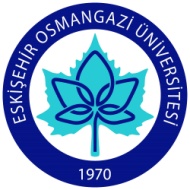 Dersin Öğretim Üyesi:   Doç. Dr. Meryem KAÇAN ERDOĞANİmza: 		Tarih: 		ESOGÜ Tarih Bölümü Ders Bilgi FormuDersin Öğretim Üyesi: Prof. Dr. Meral BAYRAKİmza: 		Tarih:    ESOGÜ Tarih Bölümü Ders Bilgi FormuDersin Öğretim Üyesi: Prof. Dr. Mesut ERŞANİmza: 		Tarih:	    ESOGÜ Tarih Bölümü Ders Bilgi FormuDersin Öğretim Üyesi:   Prof. Dr. Osman KÖKSAL- Dr. Öğr. Üyesi Selahattin ÖNDERİmza: 		Tarih:     	ESOGÜ Tarih Bölümü Ders Bilgi FormuDersin Öğretim Üyesi:  İmza: 		Tarih: 	    ESOGÜ Tarih Bölümü Ders Bilgi FormuDersin Öğretim Üyesi:  Dr. Öğr. Üyesi Ferzaneh DOULATABADİİmza: 		Tarih: 	    ESOGÜ Tarih Bölümü Ders Bilgi FormuDersin Öğretim Üyesi:   Dr. Öğr. Üyesi Oktay BERBERİmza: 	 								Tarih: 	    ESOGÜ Tarih Bölümü Ders Bilgi FormuDersin Öğretim Üyesi:   Doç. Dr. Fatma SEVİNÇ ERBAŞIİmza: 		Tarih: 		ESOGÜ Tarih Bölümü Ders Bilgi FormuDersin Öğretim Üyesi:   Prof. Dr. Hasan Hüseyin Adalıoğluİmza: 		Tarih: 	    ESOGÜ Tarih Bölümü Ders Bilgi FormuDersin Öğretim Üyesi: Doç. Dr. Nuri KAVAKİmza: 		Tarih: 	    ESOGÜ Tarih Bölümü Ders Bilgi FormuDersin Öğretim Üyesi:  Prof. Dr. Osman KÖKSAL İmza: 		Tarih: 		ESOGÜ Tarih Bölümü Ders Bilgi FormuDersin Öğretim Üyesi:   Prof. Dr. Numan Elibolİmza: 	Tarih: 	    ESOGÜ Tarih Bölümü Ders Bilgi FormuDersin Öğretim Üyesi: Doç. Dr. Hayrettin PINARİmza: 												Tarih:		ESOGÜ Tarih Bölümü Ders Bilgi FormuDersin Öğretim Üyesi:   Prof. Dr. Numan Elibolİmza: 		Tarih: 		ESOGÜ Tarih  Bölümü Ders Bilgi FormuDersin Öğretim Üyesi: Prof. Dr. Kamil ÇOLAK  İmza: 		Tarih: 	    ESOGÜ Tarih Bölümü Ders Bilgi FormuDersin Öğretim Üyesi:   Doç. Dr. Emine GÜMÜŞSOYİmza: 		Tarih: 	    ESOGÜ Tarih Bölümü Ders Bilgi FormuDersin Öğretim Üyesi: Doç. Dr. Fatma SEVİNÇ ERBAŞI  İmza: 		Tarih: 	         ESOGÜ Tarih Bölümü Ders Bilgi FormuDersin Öğretim Üyesi:   Doç. Dr. Emine GÜMÜŞSOYİmza: 		Tarih: 	          ESOGÜ Tarih Bölümü Ders Bilgi FormuDersin Öğretim Üyesi: Prof. Dr. Kamil ÇOLAK  İmza: 		Tarih:                                       ESOGÜ TARİH BÖLÜMÜ DERS BİLGİ FORMU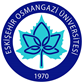 Dersin Öğretim Üyesi:   Dr. Öğr. Üyesi Şeyda BÜYÜKCAN SAYILIRİmza: 	 							Tarih: 	            ESOGÜ Tarih Bölümü Ders Bilgi FormuDersin Öğretim Üyesi: Prof. Dr. Kamil ÇOLAK  İmza: 		Tarih: 	        ESOGÜ Tarih Bölümü Ders Bilgi FormuDersin Öğretim Üyesi:   Prof. Dr. Nuri KAVAKİmza: 		Tarih: 	        ESOGÜ Tarih Bölümü Ders Bilgi FormuDersin Öğretim Üyesi:   Prof. Dr. Fahri Yetimİmza: 	 											Tarih:     	ESOGÜ Tarih Bölümü Ders Bilgi FormuDersin Öğretim Üyesi:   Doç. Dr. Meryem KAÇAN ERDOĞANİmza: 		Tarih:     	ESOGÜ Tarih Bölümü Ders Bilgi FormuDersin Öğretim Üyesi:   Prof. Dr. Meral BAYRAKİmza: 		Tarih:        	    ESOGÜ Tarih Bölümü Ders Bilgi FormuDersin Öğretim Üyesi:   Doç. Dr. Meryem KAÇAN ERDOĞANİmza: 		Tarih: 		ESOGÜ Tarih Bölümü Ders Bilgi FormuDersin Öğretim Üyesi:   Doç. Dr. Meryem KAÇAN ERDOĞANİmza: 	Tarih: 		ESOGÜ Tarih Bölümü Ders Bilgi FormuDersin Öğretim Üyesi: Prof. Dr. Meral BAYRAKİmza: 		Tarih:   	 ESOGÜ Tarih Bölümü Ders Bilgi Formu    	ESOGÜ Tarih Bölümü Ders Bilgi FormuDersin Öğretim Üyesi:  Prof. Dr. Osman KÖKSAL- Dr. Öğr. Üyesi Selahattin ÖNDERİmza: 		Tarih:     	ESOGÜ TARİH Bölümü Ders Bilgi FormuDersin Öğretim Üyesi:  Prof. Dr. Hasan Hüseyin ADALIOĞLUİmza: 		Tarih: 	         ESOGÜ Tarih Bölümü Ders Bilgi FormuDersin Öğretim Üyesi:  Dr. Öğr. Üyesi Ferzaneh DOULATABADİİmza: 		Tarih: 	ESOGÜ Tarih Bölümü Ders Bilgi FormuDersin Öğretim Üyesi:   Dr. Öğr. Üyesi Oktay BERBERİmza: 	 								Tarih: 	  	  ESOGÜ Tarih Bölümü Ders Bilgi FormuDersin Öğretim Üyesi: Doç. Dr. Fatma SEVİNÇ ERBAŞI  İmza: 		Tarih: 	  	ESOGÜ Tarih Bölümü Ders Bilgi FormuDersin Öğretim Üyesi:   Prof. Dr. Hasan Hüseyin Adalıoğluİmza: 		Tarih:     	  ESOGÜ Tarih Bölümü Ders Bilgi FormuDersin Öğretim Üyesi: Doç. Dr. Nuri KAVAKİmza: 		Tarih:     	ESOGÜ Tarih Bölümü Ders Bilgi FormuDersin Öğretim Üyesi:   Prof. Dr. Osman KÖKSALİmza: 		Tarih: 	  	  ESOGÜ Tarih Bölümü Ders Bilgi FormuDersin Öğretim Üyesi: Doç.Dr. Fatma SEVİNÇ ERBAŞI  İmza: 		Tarih:		ESOGÜ Tarih Bölümü Ders Bilgi FormuDersin Öğretim Üyesi:   Doç. Dr. Emine GÜMÜŞSOYİmza:		Tarih:   		  ESOGÜ Tarih Bölümü Ders Bilgi FormuDersin Öğretim Üyesi:   Prof. Dr. Numan Elibolİmza: 		Tarih:     	ESOGÜ Tarih Bölümü Ders Bilgi Formu    Dersin Öğretim Üyesi: Prof. Dr. Mesut ERŞAN    İmza: 		Tarih:                    ESOGÜ Tarih Bölümü Ders Bilgi FormuDersin Öğretim Üyesi:   Dr. Öğr. Üyesi Oktay BERBERİmza: 	 								Tarih:     ESOGÜ Tarih Bölümü Ders Bilgi FormuDersin Öğretim Üyesi:   Dr. Öğr. Üyesi Oktay BERBERİmza: 	 								Tarih: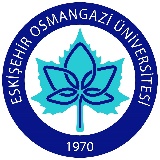         ESOGÜ Tarih Bölümü Ders Bilgi FormuDersin Öğretim Üyesi:   Dr. Öğr. Üyesi Oktay BERBERİmza: 	 								Tarih:    	 ESOGÜ Tarih Bölümü Ders Bilgi FormuDersin Öğretim Üyesi: Dr. Öğr. Üyesi Mustafa Yahya Metintaşİmza: 		Tarih:       ESOGÜ Tarih Bölümü Ders Bilgi FormuDersin Öğretim Üyesi: Doç. Dr. Fatma Sevinç Erbaşı İmza: 		Tarih:	  	  ESOGÜ Tarih Bölümü Ders Bilgi FormuDersin Öğretim Üyesi:   Dr. Öğr. Üyesi Musa Kılıç İmza: 	 								Tarih:    	 ESOGÜ Tarih Bölümü Ders Bilgi FormuDersin Öğretim Üyesi:   Prof. Dr. Nuri Kavakİmza: 	Tarih: 	             ESOGÜ Tarih Bölümü Ders Bilgi FormuDersin Öğretim Üyesi:   Prof. Dr. Numan Elibolİmza: 	Tarih:    	ESOGÜ Tarih Bölümü Ders Bilgi FormuDersin Öğretim Üyesi:   Doç. Dr. Meryem KAÇAN ERDOĞANİmza: 											Tarih: 		ESOGÜ Tarih Bölümü Ders Bilgi FormuDersin Öğretim Üyesi:   Prof. Dr. Meral BAYRAKİmza: 		Tarih: 		ESOGÜ Tarih Bölümü Ders Bilgi FormuDersin Öğretim Üyesi:   İmza: 	Tarih:     	ESOGÜ Tarih Bölümü Ders Bilgi FormuDersin Öğretim Üyesi:  Doç. Dr. Hayrettin PINAR      				İmza:                                                                                                                                  Tarih:	ESOGÜ TARİH BÖLÜMÜ DERS BİLGİ FORMUDersin Öğretim Üyesi:   Dr. Öğr. Üyesi Şeyda BÜYÜKCAN SAYILIRİmza: 	 								Tarih: DÖNEM 5DERSİN KODU121715330DERSİN ADI OSMANLI TARİHİ III (1453-1600) YARIYILHAFTALIK DERS SAATİHAFTALIK DERS SAATİHAFTALIK DERS SAATİHAFTALIK DERS SAATİHAFTALIK DERS SAATİDERSİNDERSİNDERSİNDERSİNDERSİNDERSİNYARIYILTeorikUygulamaLaboratuarLaboratuarLaboratuarKredisiAKTSTÜRÜTÜRÜTÜRÜDİLİGüz2000024ZORUNLU (x )  SEÇMELİ (   )ZORUNLU (x )  SEÇMELİ (   )ZORUNLU (x )  SEÇMELİ (   )TürkçeDERSİN KATEGORİSİDERSİN KATEGORİSİDERSİN KATEGORİSİDERSİN KATEGORİSİDERSİN KATEGORİSİDERSİN KATEGORİSİDERSİN KATEGORİSİDERSİN KATEGORİSİDERSİN KATEGORİSİDERSİN KATEGORİSİDERSİN KATEGORİSİDERSİN KATEGORİSİGenel TarihGenel TarihGenel TarihGenel TarihYabancı DilYabancı DilYabancı DilYabancı DilYabancı DilYabancı DilTarih İncelemeleriTarih İncelemeleriXXXXDEĞERLENDİRME ÖLÇÜTLERİDEĞERLENDİRME ÖLÇÜTLERİDEĞERLENDİRME ÖLÇÜTLERİDEĞERLENDİRME ÖLÇÜTLERİDEĞERLENDİRME ÖLÇÜTLERİDEĞERLENDİRME ÖLÇÜTLERİDEĞERLENDİRME ÖLÇÜTLERİDEĞERLENDİRME ÖLÇÜTLERİDEĞERLENDİRME ÖLÇÜTLERİDEĞERLENDİRME ÖLÇÜTLERİDEĞERLENDİRME ÖLÇÜTLERİDEĞERLENDİRME ÖLÇÜTLERİYARIYIL İÇİYARIYIL İÇİYARIYIL İÇİYARIYIL İÇİYARIYIL İÇİFaaliyet türüFaaliyet türüFaaliyet türüFaaliyet türüSayıSayı%YARIYIL İÇİYARIYIL İÇİYARIYIL İÇİYARIYIL İÇİYARIYIL İÇİI. Ara SınavI. Ara SınavI. Ara SınavI. Ara Sınav1150YARIYIL İÇİYARIYIL İÇİYARIYIL İÇİYARIYIL İÇİYARIYIL İÇİKısa SınavKısa SınavKısa SınavKısa SınavYARIYIL İÇİYARIYIL İÇİYARIYIL İÇİYARIYIL İÇİYARIYIL İÇİÖdevÖdevÖdevÖdevYARIYIL İÇİYARIYIL İÇİYARIYIL İÇİYARIYIL İÇİYARIYIL İÇİProjeProjeProjeProjeYARIYIL İÇİYARIYIL İÇİYARIYIL İÇİYARIYIL İÇİYARIYIL İÇİRaporRaporRaporRaporYARIYIL İÇİYARIYIL İÇİYARIYIL İÇİYARIYIL İÇİYARIYIL İÇİDiğer (………)Diğer (………)Diğer (………)Diğer (………)YARIYIL SONU SINAVIYARIYIL SONU SINAVIYARIYIL SONU SINAVIYARIYIL SONU SINAVIYARIYIL SONU SINAVI1150VARSA ÖNERİLEN ÖNKOŞUL(LAR)VARSA ÖNERİLEN ÖNKOŞUL(LAR)VARSA ÖNERİLEN ÖNKOŞUL(LAR)VARSA ÖNERİLEN ÖNKOŞUL(LAR)VARSA ÖNERİLEN ÖNKOŞUL(LAR) - - - - - - -DERSİN KISA İÇERİĞİDERSİN KISA İÇERİĞİDERSİN KISA İÇERİĞİDERSİN KISA İÇERİĞİDERSİN KISA İÇERİĞİ Osmanlı tarihinin 1453-1600 yıllarını kapsayan askeri ve siyasi ağırlıklı olaylar Osmanlı tarihinin 1453-1600 yıllarını kapsayan askeri ve siyasi ağırlıklı olaylar Osmanlı tarihinin 1453-1600 yıllarını kapsayan askeri ve siyasi ağırlıklı olaylar Osmanlı tarihinin 1453-1600 yıllarını kapsayan askeri ve siyasi ağırlıklı olaylar Osmanlı tarihinin 1453-1600 yıllarını kapsayan askeri ve siyasi ağırlıklı olaylar Osmanlı tarihinin 1453-1600 yıllarını kapsayan askeri ve siyasi ağırlıklı olaylar Osmanlı tarihinin 1453-1600 yıllarını kapsayan askeri ve siyasi ağırlıklı olaylarDERSİN AMAÇLARIDERSİN AMAÇLARIDERSİN AMAÇLARIDERSİN AMAÇLARIDERSİN AMAÇLARIOsmanlıların 1453-1600 yılları arasında toprakları dahilinde ve dışarıda kaydettiği gelişmeleri, yaşanılan toplumsal olayları, gelişimini, faaliyetlerini öğrencilere belge ve bilgiler ışığında doğru bir şekilde kavratmak. Osmanlıların 1453-1600 yılları arasında toprakları dahilinde ve dışarıda kaydettiği gelişmeleri, yaşanılan toplumsal olayları, gelişimini, faaliyetlerini öğrencilere belge ve bilgiler ışığında doğru bir şekilde kavratmak. Osmanlıların 1453-1600 yılları arasında toprakları dahilinde ve dışarıda kaydettiği gelişmeleri, yaşanılan toplumsal olayları, gelişimini, faaliyetlerini öğrencilere belge ve bilgiler ışığında doğru bir şekilde kavratmak. Osmanlıların 1453-1600 yılları arasında toprakları dahilinde ve dışarıda kaydettiği gelişmeleri, yaşanılan toplumsal olayları, gelişimini, faaliyetlerini öğrencilere belge ve bilgiler ışığında doğru bir şekilde kavratmak. Osmanlıların 1453-1600 yılları arasında toprakları dahilinde ve dışarıda kaydettiği gelişmeleri, yaşanılan toplumsal olayları, gelişimini, faaliyetlerini öğrencilere belge ve bilgiler ışığında doğru bir şekilde kavratmak. Osmanlıların 1453-1600 yılları arasında toprakları dahilinde ve dışarıda kaydettiği gelişmeleri, yaşanılan toplumsal olayları, gelişimini, faaliyetlerini öğrencilere belge ve bilgiler ışığında doğru bir şekilde kavratmak. Osmanlıların 1453-1600 yılları arasında toprakları dahilinde ve dışarıda kaydettiği gelişmeleri, yaşanılan toplumsal olayları, gelişimini, faaliyetlerini öğrencilere belge ve bilgiler ışığında doğru bir şekilde kavratmak. DERSİN MESLEK EĞİTİMİNİ SAĞLAMAYA YÖNELİK KATKISIDERSİN MESLEK EĞİTİMİNİ SAĞLAMAYA YÖNELİK KATKISIDERSİN MESLEK EĞİTİMİNİ SAĞLAMAYA YÖNELİK KATKISIDERSİN MESLEK EĞİTİMİNİ SAĞLAMAYA YÖNELİK KATKISIDERSİN MESLEK EĞİTİMİNİ SAĞLAMAYA YÖNELİK KATKISISebep-sonuç ilişkilerine bakarak ve tahlili bir yaklaşım metodu takip edilerek Osmanlı Devleti’nin siyasi, idari ve askeri anlamda gelişimini ve komşu coğrafyalarla münasebetlerini anlamalarını sağlamak. Osmanlı siyasi tarihi hakkında öğrendiklerini diğer bilgileriyle bütünleştirerek iyi birer tarihçi olmalarının yolunu açmak.Sebep-sonuç ilişkilerine bakarak ve tahlili bir yaklaşım metodu takip edilerek Osmanlı Devleti’nin siyasi, idari ve askeri anlamda gelişimini ve komşu coğrafyalarla münasebetlerini anlamalarını sağlamak. Osmanlı siyasi tarihi hakkında öğrendiklerini diğer bilgileriyle bütünleştirerek iyi birer tarihçi olmalarının yolunu açmak.Sebep-sonuç ilişkilerine bakarak ve tahlili bir yaklaşım metodu takip edilerek Osmanlı Devleti’nin siyasi, idari ve askeri anlamda gelişimini ve komşu coğrafyalarla münasebetlerini anlamalarını sağlamak. Osmanlı siyasi tarihi hakkında öğrendiklerini diğer bilgileriyle bütünleştirerek iyi birer tarihçi olmalarının yolunu açmak.Sebep-sonuç ilişkilerine bakarak ve tahlili bir yaklaşım metodu takip edilerek Osmanlı Devleti’nin siyasi, idari ve askeri anlamda gelişimini ve komşu coğrafyalarla münasebetlerini anlamalarını sağlamak. Osmanlı siyasi tarihi hakkında öğrendiklerini diğer bilgileriyle bütünleştirerek iyi birer tarihçi olmalarının yolunu açmak.Sebep-sonuç ilişkilerine bakarak ve tahlili bir yaklaşım metodu takip edilerek Osmanlı Devleti’nin siyasi, idari ve askeri anlamda gelişimini ve komşu coğrafyalarla münasebetlerini anlamalarını sağlamak. Osmanlı siyasi tarihi hakkında öğrendiklerini diğer bilgileriyle bütünleştirerek iyi birer tarihçi olmalarının yolunu açmak.Sebep-sonuç ilişkilerine bakarak ve tahlili bir yaklaşım metodu takip edilerek Osmanlı Devleti’nin siyasi, idari ve askeri anlamda gelişimini ve komşu coğrafyalarla münasebetlerini anlamalarını sağlamak. Osmanlı siyasi tarihi hakkında öğrendiklerini diğer bilgileriyle bütünleştirerek iyi birer tarihçi olmalarının yolunu açmak.Sebep-sonuç ilişkilerine bakarak ve tahlili bir yaklaşım metodu takip edilerek Osmanlı Devleti’nin siyasi, idari ve askeri anlamda gelişimini ve komşu coğrafyalarla münasebetlerini anlamalarını sağlamak. Osmanlı siyasi tarihi hakkında öğrendiklerini diğer bilgileriyle bütünleştirerek iyi birer tarihçi olmalarının yolunu açmak.DERSİN ÖĞRENİM ÇIKTILARIDERSİN ÖĞRENİM ÇIKTILARIDERSİN ÖĞRENİM ÇIKTILARIDERSİN ÖĞRENİM ÇIKTILARIDERSİN ÖĞRENİM ÇIKTILARI1.Osmanlı Devleti’nin fetih siyaseti ve 1453-1600 yılları arasında fethettiği topraklar hakkında bilgi sahibi olur.2.Bu dönemdeki seferlerin Osmanlı mali sistemine etkilerini değerlendirir.3.Bu dönemdeki Osmanlı deniz politikasının ayrıntılarını öğrenir.4.Kardeş katli meselesini Osmanlı veraset sistemi çerçevesinde değerlendirme imkanı bulur.5.Osmanlı sosyo-ekonomik yapısını etkileyen celali isyanlarının sebep ve sonuçları hakkında bilgi sahibi olur.1.Osmanlı Devleti’nin fetih siyaseti ve 1453-1600 yılları arasında fethettiği topraklar hakkında bilgi sahibi olur.2.Bu dönemdeki seferlerin Osmanlı mali sistemine etkilerini değerlendirir.3.Bu dönemdeki Osmanlı deniz politikasının ayrıntılarını öğrenir.4.Kardeş katli meselesini Osmanlı veraset sistemi çerçevesinde değerlendirme imkanı bulur.5.Osmanlı sosyo-ekonomik yapısını etkileyen celali isyanlarının sebep ve sonuçları hakkında bilgi sahibi olur.1.Osmanlı Devleti’nin fetih siyaseti ve 1453-1600 yılları arasında fethettiği topraklar hakkında bilgi sahibi olur.2.Bu dönemdeki seferlerin Osmanlı mali sistemine etkilerini değerlendirir.3.Bu dönemdeki Osmanlı deniz politikasının ayrıntılarını öğrenir.4.Kardeş katli meselesini Osmanlı veraset sistemi çerçevesinde değerlendirme imkanı bulur.5.Osmanlı sosyo-ekonomik yapısını etkileyen celali isyanlarının sebep ve sonuçları hakkında bilgi sahibi olur.1.Osmanlı Devleti’nin fetih siyaseti ve 1453-1600 yılları arasında fethettiği topraklar hakkında bilgi sahibi olur.2.Bu dönemdeki seferlerin Osmanlı mali sistemine etkilerini değerlendirir.3.Bu dönemdeki Osmanlı deniz politikasının ayrıntılarını öğrenir.4.Kardeş katli meselesini Osmanlı veraset sistemi çerçevesinde değerlendirme imkanı bulur.5.Osmanlı sosyo-ekonomik yapısını etkileyen celali isyanlarının sebep ve sonuçları hakkında bilgi sahibi olur.1.Osmanlı Devleti’nin fetih siyaseti ve 1453-1600 yılları arasında fethettiği topraklar hakkında bilgi sahibi olur.2.Bu dönemdeki seferlerin Osmanlı mali sistemine etkilerini değerlendirir.3.Bu dönemdeki Osmanlı deniz politikasının ayrıntılarını öğrenir.4.Kardeş katli meselesini Osmanlı veraset sistemi çerçevesinde değerlendirme imkanı bulur.5.Osmanlı sosyo-ekonomik yapısını etkileyen celali isyanlarının sebep ve sonuçları hakkında bilgi sahibi olur.1.Osmanlı Devleti’nin fetih siyaseti ve 1453-1600 yılları arasında fethettiği topraklar hakkında bilgi sahibi olur.2.Bu dönemdeki seferlerin Osmanlı mali sistemine etkilerini değerlendirir.3.Bu dönemdeki Osmanlı deniz politikasının ayrıntılarını öğrenir.4.Kardeş katli meselesini Osmanlı veraset sistemi çerçevesinde değerlendirme imkanı bulur.5.Osmanlı sosyo-ekonomik yapısını etkileyen celali isyanlarının sebep ve sonuçları hakkında bilgi sahibi olur.1.Osmanlı Devleti’nin fetih siyaseti ve 1453-1600 yılları arasında fethettiği topraklar hakkında bilgi sahibi olur.2.Bu dönemdeki seferlerin Osmanlı mali sistemine etkilerini değerlendirir.3.Bu dönemdeki Osmanlı deniz politikasının ayrıntılarını öğrenir.4.Kardeş katli meselesini Osmanlı veraset sistemi çerçevesinde değerlendirme imkanı bulur.5.Osmanlı sosyo-ekonomik yapısını etkileyen celali isyanlarının sebep ve sonuçları hakkında bilgi sahibi olur.TEMEL DERS KİTABITEMEL DERS KİTABITEMEL DERS KİTABITEMEL DERS KİTABITEMEL DERS KİTABI 1.Halil İnalcık, Osmanlı İmparatorluğu Klasik Çağ (1300-1600), İstanbul 2003.2. Halil İnalcık, Fatih Devri Üzerinde Tetkikler ve Vesikalar, I, Ankara 1987.3.Türkiye Diyanet Vakfı İslam Ansiklopedisinin ilgili padişah maddeleri.   1.Halil İnalcık, Osmanlı İmparatorluğu Klasik Çağ (1300-1600), İstanbul 2003.2. Halil İnalcık, Fatih Devri Üzerinde Tetkikler ve Vesikalar, I, Ankara 1987.3.Türkiye Diyanet Vakfı İslam Ansiklopedisinin ilgili padişah maddeleri.   1.Halil İnalcık, Osmanlı İmparatorluğu Klasik Çağ (1300-1600), İstanbul 2003.2. Halil İnalcık, Fatih Devri Üzerinde Tetkikler ve Vesikalar, I, Ankara 1987.3.Türkiye Diyanet Vakfı İslam Ansiklopedisinin ilgili padişah maddeleri.   1.Halil İnalcık, Osmanlı İmparatorluğu Klasik Çağ (1300-1600), İstanbul 2003.2. Halil İnalcık, Fatih Devri Üzerinde Tetkikler ve Vesikalar, I, Ankara 1987.3.Türkiye Diyanet Vakfı İslam Ansiklopedisinin ilgili padişah maddeleri.   1.Halil İnalcık, Osmanlı İmparatorluğu Klasik Çağ (1300-1600), İstanbul 2003.2. Halil İnalcık, Fatih Devri Üzerinde Tetkikler ve Vesikalar, I, Ankara 1987.3.Türkiye Diyanet Vakfı İslam Ansiklopedisinin ilgili padişah maddeleri.   1.Halil İnalcık, Osmanlı İmparatorluğu Klasik Çağ (1300-1600), İstanbul 2003.2. Halil İnalcık, Fatih Devri Üzerinde Tetkikler ve Vesikalar, I, Ankara 1987.3.Türkiye Diyanet Vakfı İslam Ansiklopedisinin ilgili padişah maddeleri.   1.Halil İnalcık, Osmanlı İmparatorluğu Klasik Çağ (1300-1600), İstanbul 2003.2. Halil İnalcık, Fatih Devri Üzerinde Tetkikler ve Vesikalar, I, Ankara 1987.3.Türkiye Diyanet Vakfı İslam Ansiklopedisinin ilgili padişah maddeleri.  YARDIMCI KAYNAKLARYARDIMCI KAYNAKLARYARDIMCI KAYNAKLARYARDIMCI KAYNAKLARYARDIMCI KAYNAKLAR1.İsmail Hakkı Uzunçarşılı, Osmanlı Tarihi, II, III/1, Ankara 1988.2. Erhan Afyoncu, Sorularla Osmanlı İmparatorluğu, İstanbul 2010. 3. Osmanlı Devleti Tarihi I-II, (Editör Ekmeleddin İhsanoğlu, İstanbul, 1996.2.Aşıkpaşa-zâde, Osmanoğullarının Tarihi, (Hazırlayanlar, Kemal Yavuz-M. A. Yekta Saraç), İstanbul 2003. L. Carl Brown, İmparatorluk Mirası, Balkanlar’da ve Ortadoğu’da Osmanlı Damgası, (Çev. Gül Çağalı Güven), İstanbul, 2000. 1.İsmail Hakkı Uzunçarşılı, Osmanlı Tarihi, II, III/1, Ankara 1988.2. Erhan Afyoncu, Sorularla Osmanlı İmparatorluğu, İstanbul 2010. 3. Osmanlı Devleti Tarihi I-II, (Editör Ekmeleddin İhsanoğlu, İstanbul, 1996.2.Aşıkpaşa-zâde, Osmanoğullarının Tarihi, (Hazırlayanlar, Kemal Yavuz-M. A. Yekta Saraç), İstanbul 2003. L. Carl Brown, İmparatorluk Mirası, Balkanlar’da ve Ortadoğu’da Osmanlı Damgası, (Çev. Gül Çağalı Güven), İstanbul, 2000. 1.İsmail Hakkı Uzunçarşılı, Osmanlı Tarihi, II, III/1, Ankara 1988.2. Erhan Afyoncu, Sorularla Osmanlı İmparatorluğu, İstanbul 2010. 3. Osmanlı Devleti Tarihi I-II, (Editör Ekmeleddin İhsanoğlu, İstanbul, 1996.2.Aşıkpaşa-zâde, Osmanoğullarının Tarihi, (Hazırlayanlar, Kemal Yavuz-M. A. Yekta Saraç), İstanbul 2003. L. Carl Brown, İmparatorluk Mirası, Balkanlar’da ve Ortadoğu’da Osmanlı Damgası, (Çev. Gül Çağalı Güven), İstanbul, 2000. 1.İsmail Hakkı Uzunçarşılı, Osmanlı Tarihi, II, III/1, Ankara 1988.2. Erhan Afyoncu, Sorularla Osmanlı İmparatorluğu, İstanbul 2010. 3. Osmanlı Devleti Tarihi I-II, (Editör Ekmeleddin İhsanoğlu, İstanbul, 1996.2.Aşıkpaşa-zâde, Osmanoğullarının Tarihi, (Hazırlayanlar, Kemal Yavuz-M. A. Yekta Saraç), İstanbul 2003. L. Carl Brown, İmparatorluk Mirası, Balkanlar’da ve Ortadoğu’da Osmanlı Damgası, (Çev. Gül Çağalı Güven), İstanbul, 2000. 1.İsmail Hakkı Uzunçarşılı, Osmanlı Tarihi, II, III/1, Ankara 1988.2. Erhan Afyoncu, Sorularla Osmanlı İmparatorluğu, İstanbul 2010. 3. Osmanlı Devleti Tarihi I-II, (Editör Ekmeleddin İhsanoğlu, İstanbul, 1996.2.Aşıkpaşa-zâde, Osmanoğullarının Tarihi, (Hazırlayanlar, Kemal Yavuz-M. A. Yekta Saraç), İstanbul 2003. L. Carl Brown, İmparatorluk Mirası, Balkanlar’da ve Ortadoğu’da Osmanlı Damgası, (Çev. Gül Çağalı Güven), İstanbul, 2000. 1.İsmail Hakkı Uzunçarşılı, Osmanlı Tarihi, II, III/1, Ankara 1988.2. Erhan Afyoncu, Sorularla Osmanlı İmparatorluğu, İstanbul 2010. 3. Osmanlı Devleti Tarihi I-II, (Editör Ekmeleddin İhsanoğlu, İstanbul, 1996.2.Aşıkpaşa-zâde, Osmanoğullarının Tarihi, (Hazırlayanlar, Kemal Yavuz-M. A. Yekta Saraç), İstanbul 2003. L. Carl Brown, İmparatorluk Mirası, Balkanlar’da ve Ortadoğu’da Osmanlı Damgası, (Çev. Gül Çağalı Güven), İstanbul, 2000. 1.İsmail Hakkı Uzunçarşılı, Osmanlı Tarihi, II, III/1, Ankara 1988.2. Erhan Afyoncu, Sorularla Osmanlı İmparatorluğu, İstanbul 2010. 3. Osmanlı Devleti Tarihi I-II, (Editör Ekmeleddin İhsanoğlu, İstanbul, 1996.2.Aşıkpaşa-zâde, Osmanoğullarının Tarihi, (Hazırlayanlar, Kemal Yavuz-M. A. Yekta Saraç), İstanbul 2003. L. Carl Brown, İmparatorluk Mirası, Balkanlar’da ve Ortadoğu’da Osmanlı Damgası, (Çev. Gül Çağalı Güven), İstanbul, 2000. DERSTE GEREKLİ ARAÇ VE GEREÇLERDERSTE GEREKLİ ARAÇ VE GEREÇLERDERSTE GEREKLİ ARAÇ VE GEREÇLERDERSTE GEREKLİ ARAÇ VE GEREÇLERDERSTE GEREKLİ ARAÇ VE GEREÇLERHarita, Projeksiyon aleti - BilgisayarHarita, Projeksiyon aleti - BilgisayarHarita, Projeksiyon aleti - BilgisayarHarita, Projeksiyon aleti - BilgisayarHarita, Projeksiyon aleti - BilgisayarHarita, Projeksiyon aleti - BilgisayarHarita, Projeksiyon aleti - BilgisayarDERSİN HAFTALIK PLANIDERSİN HAFTALIK PLANIHAFTAİŞLENEN KONULAR1İstanbul’un fethi öncesi Osmanlı Devleti’ne genel bir bakış.2II.Mehmed dönemi 3Osmanlı veraset sistemi ve kardeş katli meselesi4Rumeli’de Osmanlı askeri yapısına dahil edilen yabancı asıllı sipahiler5II.Bayezid dönemi 6II.Bayezid döneminde Osmanlı deniz politikası, I.Selim dönemi7Ara Sınav8Ara Sınav9I.Süleyman dönemi seferleri ve fethedilen topraklar, I.Süleyman döneminde idari yapıdaki değişiklikler10Şehzade Selim ve Bayezid arasındaki taht mücadelesi11I.Süleyman döneminde sosyo-ekonomik yapı 12II.Selim dönemi13III.Murad dönemi (Osmanlı Devleti’nin İran politikası) 14III.Mehmed dönemi, XVI.Yüzyılın ikinci yarısından itibaren şekillenmeye başlayan Celali isyanlarının sebep ve sonuçları15,16FinalNOPROGRAM ÇIKTISI 3211Tarih bilimi ile ilgili yeterli bilgi birikimi; bu alandaki kuramsal ve uygulamalı bilgileri edinme. X2Tarih biliminin yan disiplinleri ile ilgili bilgi edinimi.  X3Mesleki ve etik sorumluluk bilinci.4Bilgisayar, bilgisayar yazılımları gibi çağdaş yöntemleri, teknikleri ve araçları sosyal bilimlerde kullanabilme becerisi.X5Alana ait kaynaklara ulaşılmasında yabancı dil etkinliğinin arttırılması. X6Bireysel çalışma, disiplin içi ve disiplinler arası takım çalışması yapabilme becerisi.X7Verilerin ulusal ve küresel tesiri ile sonuçlarını anlama becerisi.X8Mesleki güncel konuları izleme becerisi.X9Bağımsız ya da danışman yönetiminde bilimsel araştırma yapabilme becerisi.X10Verileri analiz edebilme, değerlendirebilme ve tasarlama becerisi.X11Eleştirel bakış açısının kazandırılması. X1:Hiç Katkısı Yok. 2:Kısmen Katkısı Var. 3:Tam Katkısı Var.1:Hiç Katkısı Yok. 2:Kısmen Katkısı Var. 3:Tam Katkısı Var.1:Hiç Katkısı Yok. 2:Kısmen Katkısı Var. 3:Tam Katkısı Var.1:Hiç Katkısı Yok. 2:Kısmen Katkısı Var. 3:Tam Katkısı Var.1:Hiç Katkısı Yok. 2:Kısmen Katkısı Var. 3:Tam Katkısı Var.DÖNEM 5DERSİN KODU121715400DERSİN ADIOsmanlı Teşkilat Tarihi IYARIYILHAFTALIK DERS SAATİHAFTALIK DERS SAATİHAFTALIK DERS SAATİHAFTALIK DERS SAATİHAFTALIK DERS SAATİHAFTALIK DERS SAATİDERSİNDERSİNDERSİNDERSİNDERSİNDERSİNDERSİNYARIYILTeorikTeorikUygulamaLaboratuarLaboratuarLaboratuarKredisiAKTSTÜRÜTÜRÜTÜRÜDİLİDİLİGüz22000023ZORUNLUZORUNLUZORUNLUTÜRKÇETÜRKÇEDERSİN KATEGORİSİDERSİN KATEGORİSİDERSİN KATEGORİSİDERSİN KATEGORİSİDERSİN KATEGORİSİDERSİN KATEGORİSİDERSİN KATEGORİSİDERSİN KATEGORİSİDERSİN KATEGORİSİDERSİN KATEGORİSİDERSİN KATEGORİSİDERSİN KATEGORİSİDERSİN KATEGORİSİDERSİN KATEGORİSİGenel TarihGenel TarihGenel TarihGenel TarihGenel TarihYabancı DilYabancı DilYabancı DilYabancı DilYabancı DilYabancı DilTarih İncelemeleriTarih İncelemeleriTarih İncelemeleri%100%100%100%100%100DEĞERLENDİRME ÖLÇÜTLERİDEĞERLENDİRME ÖLÇÜTLERİDEĞERLENDİRME ÖLÇÜTLERİDEĞERLENDİRME ÖLÇÜTLERİDEĞERLENDİRME ÖLÇÜTLERİDEĞERLENDİRME ÖLÇÜTLERİDEĞERLENDİRME ÖLÇÜTLERİDEĞERLENDİRME ÖLÇÜTLERİDEĞERLENDİRME ÖLÇÜTLERİDEĞERLENDİRME ÖLÇÜTLERİDEĞERLENDİRME ÖLÇÜTLERİDEĞERLENDİRME ÖLÇÜTLERİDEĞERLENDİRME ÖLÇÜTLERİDEĞERLENDİRME ÖLÇÜTLERİYARIYIL İÇİYARIYIL İÇİYARIYIL İÇİYARIYIL İÇİYARIYIL İÇİYARIYIL İÇİFaaliyet türüFaaliyet türüFaaliyet türüFaaliyet türüSayıSayı%%YARIYIL İÇİYARIYIL İÇİYARIYIL İÇİYARIYIL İÇİYARIYIL İÇİYARIYIL İÇİAra SınavAra SınavAra SınavAra Sınav115050YARIYIL İÇİYARIYIL İÇİYARIYIL İÇİYARIYIL İÇİYARIYIL İÇİYARIYIL İÇİKısa SınavKısa SınavKısa SınavKısa SınavYARIYIL İÇİYARIYIL İÇİYARIYIL İÇİYARIYIL İÇİYARIYIL İÇİYARIYIL İÇİÖdevÖdevÖdevÖdevYARIYIL İÇİYARIYIL İÇİYARIYIL İÇİYARIYIL İÇİYARIYIL İÇİYARIYIL İÇİProjeProjeProjeProjeYARIYIL İÇİYARIYIL İÇİYARIYIL İÇİYARIYIL İÇİYARIYIL İÇİYARIYIL İÇİRaporRaporRaporRaporYARIYIL İÇİYARIYIL İÇİYARIYIL İÇİYARIYIL İÇİYARIYIL İÇİYARIYIL İÇİDiğer (………)Diğer (………)Diğer (………)Diğer (………)YARIYIL SONU SINAVIYARIYIL SONU SINAVIYARIYIL SONU SINAVIYARIYIL SONU SINAVIYARIYIL SONU SINAVIYARIYIL SONU SINAVIFinalFinalFinalFinal115050VARSA ÖNERİLEN ÖNKOŞUL(LAR)VARSA ÖNERİLEN ÖNKOŞUL(LAR)VARSA ÖNERİLEN ÖNKOŞUL(LAR)VARSA ÖNERİLEN ÖNKOŞUL(LAR)VARSA ÖNERİLEN ÖNKOŞUL(LAR)VARSA ÖNERİLEN ÖNKOŞUL(LAR) Yok Yok Yok Yok Yok Yok Yok YokDERSİN KISA İÇERİĞİDERSİN KISA İÇERİĞİDERSİN KISA İÇERİĞİDERSİN KISA İÇERİĞİDERSİN KISA İÇERİĞİDERSİN KISA İÇERİĞİOsmanlı Devleti’nin merkez örgütünü oluşturan idari, askeri, mali, ilmi ve hukuki teşkilatı incelenir. Osmanlı Devleti’nin merkez örgütünü oluşturan idari, askeri, mali, ilmi ve hukuki teşkilatı incelenir. Osmanlı Devleti’nin merkez örgütünü oluşturan idari, askeri, mali, ilmi ve hukuki teşkilatı incelenir. Osmanlı Devleti’nin merkez örgütünü oluşturan idari, askeri, mali, ilmi ve hukuki teşkilatı incelenir. Osmanlı Devleti’nin merkez örgütünü oluşturan idari, askeri, mali, ilmi ve hukuki teşkilatı incelenir. Osmanlı Devleti’nin merkez örgütünü oluşturan idari, askeri, mali, ilmi ve hukuki teşkilatı incelenir. Osmanlı Devleti’nin merkez örgütünü oluşturan idari, askeri, mali, ilmi ve hukuki teşkilatı incelenir. Osmanlı Devleti’nin merkez örgütünü oluşturan idari, askeri, mali, ilmi ve hukuki teşkilatı incelenir. DERSİN AMAÇLARIDERSİN AMAÇLARIDERSİN AMAÇLARIDERSİN AMAÇLARIDERSİN AMAÇLARIDERSİN AMAÇLARIOsmanlı Devleti’nin merkez teşkilatındaki  tüm kurum ve kuruluşlarla bunların işleyişinin öğrenilmesini sağlamak.Osmanlı Devleti’nin merkez teşkilatındaki  tüm kurum ve kuruluşlarla bunların işleyişinin öğrenilmesini sağlamak.Osmanlı Devleti’nin merkez teşkilatındaki  tüm kurum ve kuruluşlarla bunların işleyişinin öğrenilmesini sağlamak.Osmanlı Devleti’nin merkez teşkilatındaki  tüm kurum ve kuruluşlarla bunların işleyişinin öğrenilmesini sağlamak.Osmanlı Devleti’nin merkez teşkilatındaki  tüm kurum ve kuruluşlarla bunların işleyişinin öğrenilmesini sağlamak.Osmanlı Devleti’nin merkez teşkilatındaki  tüm kurum ve kuruluşlarla bunların işleyişinin öğrenilmesini sağlamak.Osmanlı Devleti’nin merkez teşkilatındaki  tüm kurum ve kuruluşlarla bunların işleyişinin öğrenilmesini sağlamak.Osmanlı Devleti’nin merkez teşkilatındaki  tüm kurum ve kuruluşlarla bunların işleyişinin öğrenilmesini sağlamak.DERSİN MESLEK EĞİTİMİNİ SAĞLAMAYA YÖNELİK KATKISIDERSİN MESLEK EĞİTİMİNİ SAĞLAMAYA YÖNELİK KATKISIDERSİN MESLEK EĞİTİMİNİ SAĞLAMAYA YÖNELİK KATKISIDERSİN MESLEK EĞİTİMİNİ SAĞLAMAYA YÖNELİK KATKISIDERSİN MESLEK EĞİTİMİNİ SAĞLAMAYA YÖNELİK KATKISIDERSİN MESLEK EĞİTİMİNİ SAĞLAMAYA YÖNELİK KATKISI1. Derse ilişkin kaynakları tanıma2. Klasik dönem Osmanlı merkez teşkilatını öğrenme3. Kurumların işleyişiyle ilgili bilgi sahibi olma1. Derse ilişkin kaynakları tanıma2. Klasik dönem Osmanlı merkez teşkilatını öğrenme3. Kurumların işleyişiyle ilgili bilgi sahibi olma1. Derse ilişkin kaynakları tanıma2. Klasik dönem Osmanlı merkez teşkilatını öğrenme3. Kurumların işleyişiyle ilgili bilgi sahibi olma1. Derse ilişkin kaynakları tanıma2. Klasik dönem Osmanlı merkez teşkilatını öğrenme3. Kurumların işleyişiyle ilgili bilgi sahibi olma1. Derse ilişkin kaynakları tanıma2. Klasik dönem Osmanlı merkez teşkilatını öğrenme3. Kurumların işleyişiyle ilgili bilgi sahibi olma1. Derse ilişkin kaynakları tanıma2. Klasik dönem Osmanlı merkez teşkilatını öğrenme3. Kurumların işleyişiyle ilgili bilgi sahibi olma1. Derse ilişkin kaynakları tanıma2. Klasik dönem Osmanlı merkez teşkilatını öğrenme3. Kurumların işleyişiyle ilgili bilgi sahibi olma1. Derse ilişkin kaynakları tanıma2. Klasik dönem Osmanlı merkez teşkilatını öğrenme3. Kurumların işleyişiyle ilgili bilgi sahibi olmaDERSİN ÖĞRENİM ÇIKTILARIDERSİN ÖĞRENİM ÇIKTILARIDERSİN ÖĞRENİM ÇIKTILARIDERSİN ÖĞRENİM ÇIKTILARIDERSİN ÖĞRENİM ÇIKTILARIDERSİN ÖĞRENİM ÇIKTILARI1- Osmanlı Devleti’nin merkez teşkilatına ait terim ve kavramları bilir.2- Osmanlı Devleti’nin idari, askeri, mali ve hukuki yapısını bilir.3- Kurumların işleyişini ve zaman içerisinde geçirdiği değişimi bilir.1- Osmanlı Devleti’nin merkez teşkilatına ait terim ve kavramları bilir.2- Osmanlı Devleti’nin idari, askeri, mali ve hukuki yapısını bilir.3- Kurumların işleyişini ve zaman içerisinde geçirdiği değişimi bilir.1- Osmanlı Devleti’nin merkez teşkilatına ait terim ve kavramları bilir.2- Osmanlı Devleti’nin idari, askeri, mali ve hukuki yapısını bilir.3- Kurumların işleyişini ve zaman içerisinde geçirdiği değişimi bilir.1- Osmanlı Devleti’nin merkez teşkilatına ait terim ve kavramları bilir.2- Osmanlı Devleti’nin idari, askeri, mali ve hukuki yapısını bilir.3- Kurumların işleyişini ve zaman içerisinde geçirdiği değişimi bilir.1- Osmanlı Devleti’nin merkez teşkilatına ait terim ve kavramları bilir.2- Osmanlı Devleti’nin idari, askeri, mali ve hukuki yapısını bilir.3- Kurumların işleyişini ve zaman içerisinde geçirdiği değişimi bilir.1- Osmanlı Devleti’nin merkez teşkilatına ait terim ve kavramları bilir.2- Osmanlı Devleti’nin idari, askeri, mali ve hukuki yapısını bilir.3- Kurumların işleyişini ve zaman içerisinde geçirdiği değişimi bilir.1- Osmanlı Devleti’nin merkez teşkilatına ait terim ve kavramları bilir.2- Osmanlı Devleti’nin idari, askeri, mali ve hukuki yapısını bilir.3- Kurumların işleyişini ve zaman içerisinde geçirdiği değişimi bilir.1- Osmanlı Devleti’nin merkez teşkilatına ait terim ve kavramları bilir.2- Osmanlı Devleti’nin idari, askeri, mali ve hukuki yapısını bilir.3- Kurumların işleyişini ve zaman içerisinde geçirdiği değişimi bilir.TEMEL DERS KİTABITEMEL DERS KİTABITEMEL DERS KİTABITEMEL DERS KİTABITEMEL DERS KİTABITEMEL DERS KİTABIDerste izlenen belirli bir ders kitabı yoktur. Ancak kaynak kitaplar önerilebilir.Derste izlenen belirli bir ders kitabı yoktur. Ancak kaynak kitaplar önerilebilir.Derste izlenen belirli bir ders kitabı yoktur. Ancak kaynak kitaplar önerilebilir.Derste izlenen belirli bir ders kitabı yoktur. Ancak kaynak kitaplar önerilebilir.Derste izlenen belirli bir ders kitabı yoktur. Ancak kaynak kitaplar önerilebilir.Derste izlenen belirli bir ders kitabı yoktur. Ancak kaynak kitaplar önerilebilir.Derste izlenen belirli bir ders kitabı yoktur. Ancak kaynak kitaplar önerilebilir.Derste izlenen belirli bir ders kitabı yoktur. Ancak kaynak kitaplar önerilebilir.YARDIMCI KAYNAKLARYARDIMCI KAYNAKLARYARDIMCI KAYNAKLARYARDIMCI KAYNAKLARYARDIMCI KAYNAKLARYARDIMCI KAYNAKLAR1. Osmanlı Devleti Tarihi, (Ed. Ekmeleddin İhsanoğlu), 2c., İstanbul 1999.2. Yusuf Halaçoğlu, XIV-XVII. Yüzyıllarda Osmanlılar’da Devlet Teşkilatı ve Sosyal Yapı, Ankara 1995.3. Yücel Özkaya, XVIII. Yüzyılda Osmanlı Kurumları ve Osmanlı Toplum Yaşantısı, Ankara 1985.4. Mehmet Ali Ünal, Osmanlı Müesseseleri Tarihi, Isparta 1997.5. Zekeriya Bülbül, Osmanlı Müesseseleri ve Medeniyeti Tarihi, Ankara 2000.6. İsmail Hakkı Uzunçarşılı, Osmanlı Tarihi, c.IV, Ankara 1978.7. İsmail Hakkı Uzunçarşılı, Osmanlı Devleti’nin İlmiye Teşkilatı, Ankara 1984.8. İsmail Hakkı Uzunçarşılı, Osmanlı Devleti Teşkilatından Kapıkulu Ocakları, 2c., Ankara 1984.9. İsmail Hakkı Uzunçarşılı, Osmanlı Devleti’nin Saray Teşkilatı, Ankara 1984.10. İsmail Hakkı Uzunçarşılı, Osmanlı Devleti’nin Merkez ve Bahriye Teşkilatı, Ankara 1984.11. Enver Ziya Karal, Osmanlı Tarihi, 5c., Ankara 1970-1998.12. Mehmet Zeki Pakalın, Tarih Deyimleri ve Terimleri Sözlüğü, 3c., İstanbul 1983.13. M. Tayyip Gökbilgin, Osmanlı Müesseseleri Teşkilatı ve Medeniyeti Tarihine Genel Bakış, İstanbul 1997.14. Ahmet Mumcu, Divân-ı Hümâyûn, Ankara 1986.15. Ali Akyıldız, Tanzimat Dönemi Osmanlı Merkez Teşkilatında Reform, İstanbul 1993.16. Hüseyin Özdemir, Osmanlı Devleti’nde Bürokrasi, İstanbul 2001.17. Osmanlı, c.6, Ankara 1999.1. Osmanlı Devleti Tarihi, (Ed. Ekmeleddin İhsanoğlu), 2c., İstanbul 1999.2. Yusuf Halaçoğlu, XIV-XVII. Yüzyıllarda Osmanlılar’da Devlet Teşkilatı ve Sosyal Yapı, Ankara 1995.3. Yücel Özkaya, XVIII. Yüzyılda Osmanlı Kurumları ve Osmanlı Toplum Yaşantısı, Ankara 1985.4. Mehmet Ali Ünal, Osmanlı Müesseseleri Tarihi, Isparta 1997.5. Zekeriya Bülbül, Osmanlı Müesseseleri ve Medeniyeti Tarihi, Ankara 2000.6. İsmail Hakkı Uzunçarşılı, Osmanlı Tarihi, c.IV, Ankara 1978.7. İsmail Hakkı Uzunçarşılı, Osmanlı Devleti’nin İlmiye Teşkilatı, Ankara 1984.8. İsmail Hakkı Uzunçarşılı, Osmanlı Devleti Teşkilatından Kapıkulu Ocakları, 2c., Ankara 1984.9. İsmail Hakkı Uzunçarşılı, Osmanlı Devleti’nin Saray Teşkilatı, Ankara 1984.10. İsmail Hakkı Uzunçarşılı, Osmanlı Devleti’nin Merkez ve Bahriye Teşkilatı, Ankara 1984.11. Enver Ziya Karal, Osmanlı Tarihi, 5c., Ankara 1970-1998.12. Mehmet Zeki Pakalın, Tarih Deyimleri ve Terimleri Sözlüğü, 3c., İstanbul 1983.13. M. Tayyip Gökbilgin, Osmanlı Müesseseleri Teşkilatı ve Medeniyeti Tarihine Genel Bakış, İstanbul 1997.14. Ahmet Mumcu, Divân-ı Hümâyûn, Ankara 1986.15. Ali Akyıldız, Tanzimat Dönemi Osmanlı Merkez Teşkilatında Reform, İstanbul 1993.16. Hüseyin Özdemir, Osmanlı Devleti’nde Bürokrasi, İstanbul 2001.17. Osmanlı, c.6, Ankara 1999.1. Osmanlı Devleti Tarihi, (Ed. Ekmeleddin İhsanoğlu), 2c., İstanbul 1999.2. Yusuf Halaçoğlu, XIV-XVII. Yüzyıllarda Osmanlılar’da Devlet Teşkilatı ve Sosyal Yapı, Ankara 1995.3. Yücel Özkaya, XVIII. Yüzyılda Osmanlı Kurumları ve Osmanlı Toplum Yaşantısı, Ankara 1985.4. Mehmet Ali Ünal, Osmanlı Müesseseleri Tarihi, Isparta 1997.5. Zekeriya Bülbül, Osmanlı Müesseseleri ve Medeniyeti Tarihi, Ankara 2000.6. İsmail Hakkı Uzunçarşılı, Osmanlı Tarihi, c.IV, Ankara 1978.7. İsmail Hakkı Uzunçarşılı, Osmanlı Devleti’nin İlmiye Teşkilatı, Ankara 1984.8. İsmail Hakkı Uzunçarşılı, Osmanlı Devleti Teşkilatından Kapıkulu Ocakları, 2c., Ankara 1984.9. İsmail Hakkı Uzunçarşılı, Osmanlı Devleti’nin Saray Teşkilatı, Ankara 1984.10. İsmail Hakkı Uzunçarşılı, Osmanlı Devleti’nin Merkez ve Bahriye Teşkilatı, Ankara 1984.11. Enver Ziya Karal, Osmanlı Tarihi, 5c., Ankara 1970-1998.12. Mehmet Zeki Pakalın, Tarih Deyimleri ve Terimleri Sözlüğü, 3c., İstanbul 1983.13. M. Tayyip Gökbilgin, Osmanlı Müesseseleri Teşkilatı ve Medeniyeti Tarihine Genel Bakış, İstanbul 1997.14. Ahmet Mumcu, Divân-ı Hümâyûn, Ankara 1986.15. Ali Akyıldız, Tanzimat Dönemi Osmanlı Merkez Teşkilatında Reform, İstanbul 1993.16. Hüseyin Özdemir, Osmanlı Devleti’nde Bürokrasi, İstanbul 2001.17. Osmanlı, c.6, Ankara 1999.1. Osmanlı Devleti Tarihi, (Ed. Ekmeleddin İhsanoğlu), 2c., İstanbul 1999.2. Yusuf Halaçoğlu, XIV-XVII. Yüzyıllarda Osmanlılar’da Devlet Teşkilatı ve Sosyal Yapı, Ankara 1995.3. Yücel Özkaya, XVIII. Yüzyılda Osmanlı Kurumları ve Osmanlı Toplum Yaşantısı, Ankara 1985.4. Mehmet Ali Ünal, Osmanlı Müesseseleri Tarihi, Isparta 1997.5. Zekeriya Bülbül, Osmanlı Müesseseleri ve Medeniyeti Tarihi, Ankara 2000.6. İsmail Hakkı Uzunçarşılı, Osmanlı Tarihi, c.IV, Ankara 1978.7. İsmail Hakkı Uzunçarşılı, Osmanlı Devleti’nin İlmiye Teşkilatı, Ankara 1984.8. İsmail Hakkı Uzunçarşılı, Osmanlı Devleti Teşkilatından Kapıkulu Ocakları, 2c., Ankara 1984.9. İsmail Hakkı Uzunçarşılı, Osmanlı Devleti’nin Saray Teşkilatı, Ankara 1984.10. İsmail Hakkı Uzunçarşılı, Osmanlı Devleti’nin Merkez ve Bahriye Teşkilatı, Ankara 1984.11. Enver Ziya Karal, Osmanlı Tarihi, 5c., Ankara 1970-1998.12. Mehmet Zeki Pakalın, Tarih Deyimleri ve Terimleri Sözlüğü, 3c., İstanbul 1983.13. M. Tayyip Gökbilgin, Osmanlı Müesseseleri Teşkilatı ve Medeniyeti Tarihine Genel Bakış, İstanbul 1997.14. Ahmet Mumcu, Divân-ı Hümâyûn, Ankara 1986.15. Ali Akyıldız, Tanzimat Dönemi Osmanlı Merkez Teşkilatında Reform, İstanbul 1993.16. Hüseyin Özdemir, Osmanlı Devleti’nde Bürokrasi, İstanbul 2001.17. Osmanlı, c.6, Ankara 1999.1. Osmanlı Devleti Tarihi, (Ed. Ekmeleddin İhsanoğlu), 2c., İstanbul 1999.2. Yusuf Halaçoğlu, XIV-XVII. Yüzyıllarda Osmanlılar’da Devlet Teşkilatı ve Sosyal Yapı, Ankara 1995.3. Yücel Özkaya, XVIII. Yüzyılda Osmanlı Kurumları ve Osmanlı Toplum Yaşantısı, Ankara 1985.4. Mehmet Ali Ünal, Osmanlı Müesseseleri Tarihi, Isparta 1997.5. Zekeriya Bülbül, Osmanlı Müesseseleri ve Medeniyeti Tarihi, Ankara 2000.6. İsmail Hakkı Uzunçarşılı, Osmanlı Tarihi, c.IV, Ankara 1978.7. İsmail Hakkı Uzunçarşılı, Osmanlı Devleti’nin İlmiye Teşkilatı, Ankara 1984.8. İsmail Hakkı Uzunçarşılı, Osmanlı Devleti Teşkilatından Kapıkulu Ocakları, 2c., Ankara 1984.9. İsmail Hakkı Uzunçarşılı, Osmanlı Devleti’nin Saray Teşkilatı, Ankara 1984.10. İsmail Hakkı Uzunçarşılı, Osmanlı Devleti’nin Merkez ve Bahriye Teşkilatı, Ankara 1984.11. Enver Ziya Karal, Osmanlı Tarihi, 5c., Ankara 1970-1998.12. Mehmet Zeki Pakalın, Tarih Deyimleri ve Terimleri Sözlüğü, 3c., İstanbul 1983.13. M. Tayyip Gökbilgin, Osmanlı Müesseseleri Teşkilatı ve Medeniyeti Tarihine Genel Bakış, İstanbul 1997.14. Ahmet Mumcu, Divân-ı Hümâyûn, Ankara 1986.15. Ali Akyıldız, Tanzimat Dönemi Osmanlı Merkez Teşkilatında Reform, İstanbul 1993.16. Hüseyin Özdemir, Osmanlı Devleti’nde Bürokrasi, İstanbul 2001.17. Osmanlı, c.6, Ankara 1999.1. Osmanlı Devleti Tarihi, (Ed. Ekmeleddin İhsanoğlu), 2c., İstanbul 1999.2. Yusuf Halaçoğlu, XIV-XVII. Yüzyıllarda Osmanlılar’da Devlet Teşkilatı ve Sosyal Yapı, Ankara 1995.3. Yücel Özkaya, XVIII. Yüzyılda Osmanlı Kurumları ve Osmanlı Toplum Yaşantısı, Ankara 1985.4. Mehmet Ali Ünal, Osmanlı Müesseseleri Tarihi, Isparta 1997.5. Zekeriya Bülbül, Osmanlı Müesseseleri ve Medeniyeti Tarihi, Ankara 2000.6. İsmail Hakkı Uzunçarşılı, Osmanlı Tarihi, c.IV, Ankara 1978.7. İsmail Hakkı Uzunçarşılı, Osmanlı Devleti’nin İlmiye Teşkilatı, Ankara 1984.8. İsmail Hakkı Uzunçarşılı, Osmanlı Devleti Teşkilatından Kapıkulu Ocakları, 2c., Ankara 1984.9. İsmail Hakkı Uzunçarşılı, Osmanlı Devleti’nin Saray Teşkilatı, Ankara 1984.10. İsmail Hakkı Uzunçarşılı, Osmanlı Devleti’nin Merkez ve Bahriye Teşkilatı, Ankara 1984.11. Enver Ziya Karal, Osmanlı Tarihi, 5c., Ankara 1970-1998.12. Mehmet Zeki Pakalın, Tarih Deyimleri ve Terimleri Sözlüğü, 3c., İstanbul 1983.13. M. Tayyip Gökbilgin, Osmanlı Müesseseleri Teşkilatı ve Medeniyeti Tarihine Genel Bakış, İstanbul 1997.14. Ahmet Mumcu, Divân-ı Hümâyûn, Ankara 1986.15. Ali Akyıldız, Tanzimat Dönemi Osmanlı Merkez Teşkilatında Reform, İstanbul 1993.16. Hüseyin Özdemir, Osmanlı Devleti’nde Bürokrasi, İstanbul 2001.17. Osmanlı, c.6, Ankara 1999.1. Osmanlı Devleti Tarihi, (Ed. Ekmeleddin İhsanoğlu), 2c., İstanbul 1999.2. Yusuf Halaçoğlu, XIV-XVII. Yüzyıllarda Osmanlılar’da Devlet Teşkilatı ve Sosyal Yapı, Ankara 1995.3. Yücel Özkaya, XVIII. Yüzyılda Osmanlı Kurumları ve Osmanlı Toplum Yaşantısı, Ankara 1985.4. Mehmet Ali Ünal, Osmanlı Müesseseleri Tarihi, Isparta 1997.5. Zekeriya Bülbül, Osmanlı Müesseseleri ve Medeniyeti Tarihi, Ankara 2000.6. İsmail Hakkı Uzunçarşılı, Osmanlı Tarihi, c.IV, Ankara 1978.7. İsmail Hakkı Uzunçarşılı, Osmanlı Devleti’nin İlmiye Teşkilatı, Ankara 1984.8. İsmail Hakkı Uzunçarşılı, Osmanlı Devleti Teşkilatından Kapıkulu Ocakları, 2c., Ankara 1984.9. İsmail Hakkı Uzunçarşılı, Osmanlı Devleti’nin Saray Teşkilatı, Ankara 1984.10. İsmail Hakkı Uzunçarşılı, Osmanlı Devleti’nin Merkez ve Bahriye Teşkilatı, Ankara 1984.11. Enver Ziya Karal, Osmanlı Tarihi, 5c., Ankara 1970-1998.12. Mehmet Zeki Pakalın, Tarih Deyimleri ve Terimleri Sözlüğü, 3c., İstanbul 1983.13. M. Tayyip Gökbilgin, Osmanlı Müesseseleri Teşkilatı ve Medeniyeti Tarihine Genel Bakış, İstanbul 1997.14. Ahmet Mumcu, Divân-ı Hümâyûn, Ankara 1986.15. Ali Akyıldız, Tanzimat Dönemi Osmanlı Merkez Teşkilatında Reform, İstanbul 1993.16. Hüseyin Özdemir, Osmanlı Devleti’nde Bürokrasi, İstanbul 2001.17. Osmanlı, c.6, Ankara 1999.1. Osmanlı Devleti Tarihi, (Ed. Ekmeleddin İhsanoğlu), 2c., İstanbul 1999.2. Yusuf Halaçoğlu, XIV-XVII. Yüzyıllarda Osmanlılar’da Devlet Teşkilatı ve Sosyal Yapı, Ankara 1995.3. Yücel Özkaya, XVIII. Yüzyılda Osmanlı Kurumları ve Osmanlı Toplum Yaşantısı, Ankara 1985.4. Mehmet Ali Ünal, Osmanlı Müesseseleri Tarihi, Isparta 1997.5. Zekeriya Bülbül, Osmanlı Müesseseleri ve Medeniyeti Tarihi, Ankara 2000.6. İsmail Hakkı Uzunçarşılı, Osmanlı Tarihi, c.IV, Ankara 1978.7. İsmail Hakkı Uzunçarşılı, Osmanlı Devleti’nin İlmiye Teşkilatı, Ankara 1984.8. İsmail Hakkı Uzunçarşılı, Osmanlı Devleti Teşkilatından Kapıkulu Ocakları, 2c., Ankara 1984.9. İsmail Hakkı Uzunçarşılı, Osmanlı Devleti’nin Saray Teşkilatı, Ankara 1984.10. İsmail Hakkı Uzunçarşılı, Osmanlı Devleti’nin Merkez ve Bahriye Teşkilatı, Ankara 1984.11. Enver Ziya Karal, Osmanlı Tarihi, 5c., Ankara 1970-1998.12. Mehmet Zeki Pakalın, Tarih Deyimleri ve Terimleri Sözlüğü, 3c., İstanbul 1983.13. M. Tayyip Gökbilgin, Osmanlı Müesseseleri Teşkilatı ve Medeniyeti Tarihine Genel Bakış, İstanbul 1997.14. Ahmet Mumcu, Divân-ı Hümâyûn, Ankara 1986.15. Ali Akyıldız, Tanzimat Dönemi Osmanlı Merkez Teşkilatında Reform, İstanbul 1993.16. Hüseyin Özdemir, Osmanlı Devleti’nde Bürokrasi, İstanbul 2001.17. Osmanlı, c.6, Ankara 1999.DERSTE GEREKLİ ARAÇ VE GEREÇLERDERSTE GEREKLİ ARAÇ VE GEREÇLERDERSTE GEREKLİ ARAÇ VE GEREÇLERDERSTE GEREKLİ ARAÇ VE GEREÇLERDERSTE GEREKLİ ARAÇ VE GEREÇLERDERSTE GEREKLİ ARAÇ VE GEREÇLERProjeksiyon cihazı, bilgisayar.Projeksiyon cihazı, bilgisayar.Projeksiyon cihazı, bilgisayar.Projeksiyon cihazı, bilgisayar.Projeksiyon cihazı, bilgisayar.Projeksiyon cihazı, bilgisayar.Projeksiyon cihazı, bilgisayar.Projeksiyon cihazı, bilgisayar.ÖĞRETİM YÖNTEM VE TEKNİKLERİÖĞRETİM YÖNTEM VE TEKNİKLERİÖĞRETİM YÖNTEM VE TEKNİKLERİÖĞRETİM YÖNTEM VE TEKNİKLERİÖĞRETİM YÖNTEM VE TEKNİKLERİÖĞRETİM YÖNTEM VE TEKNİKLERİOsmanlı Devlet anlayışı hakkında bilgi verilerek haftalık ders planı kapsamında işleneceği belirtilen konular sırasıyla anlatılır. Böylece Osmanlı Devleti'nin siyasi, askeri, sosyal ve ekonomik yapısı ortaya konarak bunlarla ilgili kurumların tanınması ve öğrenilmesi sağlanır.  Osmanlı Devlet anlayışı hakkında bilgi verilerek haftalık ders planı kapsamında işleneceği belirtilen konular sırasıyla anlatılır. Böylece Osmanlı Devleti'nin siyasi, askeri, sosyal ve ekonomik yapısı ortaya konarak bunlarla ilgili kurumların tanınması ve öğrenilmesi sağlanır.  Osmanlı Devlet anlayışı hakkında bilgi verilerek haftalık ders planı kapsamında işleneceği belirtilen konular sırasıyla anlatılır. Böylece Osmanlı Devleti'nin siyasi, askeri, sosyal ve ekonomik yapısı ortaya konarak bunlarla ilgili kurumların tanınması ve öğrenilmesi sağlanır.  Osmanlı Devlet anlayışı hakkında bilgi verilerek haftalık ders planı kapsamında işleneceği belirtilen konular sırasıyla anlatılır. Böylece Osmanlı Devleti'nin siyasi, askeri, sosyal ve ekonomik yapısı ortaya konarak bunlarla ilgili kurumların tanınması ve öğrenilmesi sağlanır.  Osmanlı Devlet anlayışı hakkında bilgi verilerek haftalık ders planı kapsamında işleneceği belirtilen konular sırasıyla anlatılır. Böylece Osmanlı Devleti'nin siyasi, askeri, sosyal ve ekonomik yapısı ortaya konarak bunlarla ilgili kurumların tanınması ve öğrenilmesi sağlanır.  Osmanlı Devlet anlayışı hakkında bilgi verilerek haftalık ders planı kapsamında işleneceği belirtilen konular sırasıyla anlatılır. Böylece Osmanlı Devleti'nin siyasi, askeri, sosyal ve ekonomik yapısı ortaya konarak bunlarla ilgili kurumların tanınması ve öğrenilmesi sağlanır.  Osmanlı Devlet anlayışı hakkında bilgi verilerek haftalık ders planı kapsamında işleneceği belirtilen konular sırasıyla anlatılır. Böylece Osmanlı Devleti'nin siyasi, askeri, sosyal ve ekonomik yapısı ortaya konarak bunlarla ilgili kurumların tanınması ve öğrenilmesi sağlanır.  Osmanlı Devlet anlayışı hakkında bilgi verilerek haftalık ders planı kapsamında işleneceği belirtilen konular sırasıyla anlatılır. Böylece Osmanlı Devleti'nin siyasi, askeri, sosyal ve ekonomik yapısı ortaya konarak bunlarla ilgili kurumların tanınması ve öğrenilmesi sağlanır.  DERSİN HAFTALIK PLANIDERSİN HAFTALIK PLANIDERSİN HAFTALIK PLANIDERSİN HAFTALIK PLANIDERSİN HAFTALIK PLANIDERSİN HAFTALIK PLANIDERSİN HAFTALIK PLANIDERSİN HAFTALIK PLANIDERSİN HAFTALIK PLANIDERSİN HAFTALIK PLANIDERSİN HAFTALIK PLANIDERSİN HAFTALIK PLANIDERSİN HAFTALIK PLANIHAFTAHAFTAİŞLENEN KONULARİŞLENEN KONULARİŞLENEN KONULARİŞLENEN KONULARİŞLENEN KONULARİŞLENEN KONULARİŞLENEN KONULARİŞLENEN KONULARİŞLENEN KONULARİŞLENEN KONULARİŞLENEN KONULAR11Osmanlı Hanedanı ve Devletin KuruluşuOsmanlı Hanedanı ve Devletin KuruluşuOsmanlı Hanedanı ve Devletin KuruluşuOsmanlı Hanedanı ve Devletin KuruluşuOsmanlı Hanedanı ve Devletin KuruluşuOsmanlı Hanedanı ve Devletin KuruluşuOsmanlı Hanedanı ve Devletin KuruluşuOsmanlı Hanedanı ve Devletin KuruluşuOsmanlı Hanedanı ve Devletin KuruluşuOsmanlı Hanedanı ve Devletin KuruluşuOsmanlı Hanedanı ve Devletin Kuruluşu22Padişahlık Kurumu ve Tahta Geçiş SistemiPadişahlık Kurumu ve Tahta Geçiş SistemiPadişahlık Kurumu ve Tahta Geçiş SistemiPadişahlık Kurumu ve Tahta Geçiş SistemiPadişahlık Kurumu ve Tahta Geçiş SistemiPadişahlık Kurumu ve Tahta Geçiş SistemiPadişahlık Kurumu ve Tahta Geçiş SistemiPadişahlık Kurumu ve Tahta Geçiş SistemiPadişahlık Kurumu ve Tahta Geçiş SistemiPadişahlık Kurumu ve Tahta Geçiş SistemiPadişahlık Kurumu ve Tahta Geçiş Sistemi33Saray TeşkilatıSaray TeşkilatıSaray TeşkilatıSaray TeşkilatıSaray TeşkilatıSaray TeşkilatıSaray TeşkilatıSaray TeşkilatıSaray TeşkilatıSaray TeşkilatıSaray Teşkilatı44Divân-ı Hümâyûn ve Divan Bürokrasisi Divân-ı Hümâyûn ve Divan Bürokrasisi Divân-ı Hümâyûn ve Divan Bürokrasisi Divân-ı Hümâyûn ve Divan Bürokrasisi Divân-ı Hümâyûn ve Divan Bürokrasisi Divân-ı Hümâyûn ve Divan Bürokrasisi Divân-ı Hümâyûn ve Divan Bürokrasisi Divân-ı Hümâyûn ve Divan Bürokrasisi Divân-ı Hümâyûn ve Divan Bürokrasisi Divân-ı Hümâyûn ve Divan Bürokrasisi Divân-ı Hümâyûn ve Divan Bürokrasisi 55Merkezdeki Diğer Divanlar ve Bâb-ı Âlî’nin OluşumuMerkezdeki Diğer Divanlar ve Bâb-ı Âlî’nin OluşumuMerkezdeki Diğer Divanlar ve Bâb-ı Âlî’nin OluşumuMerkezdeki Diğer Divanlar ve Bâb-ı Âlî’nin OluşumuMerkezdeki Diğer Divanlar ve Bâb-ı Âlî’nin OluşumuMerkezdeki Diğer Divanlar ve Bâb-ı Âlî’nin OluşumuMerkezdeki Diğer Divanlar ve Bâb-ı Âlî’nin OluşumuMerkezdeki Diğer Divanlar ve Bâb-ı Âlî’nin OluşumuMerkezdeki Diğer Divanlar ve Bâb-ı Âlî’nin OluşumuMerkezdeki Diğer Divanlar ve Bâb-ı Âlî’nin OluşumuMerkezdeki Diğer Divanlar ve Bâb-ı Âlî’nin Oluşumu66Askeri Teşkilat: Merkez ve Eyalet OrdusuAskeri Teşkilat: Merkez ve Eyalet OrdusuAskeri Teşkilat: Merkez ve Eyalet OrdusuAskeri Teşkilat: Merkez ve Eyalet OrdusuAskeri Teşkilat: Merkez ve Eyalet OrdusuAskeri Teşkilat: Merkez ve Eyalet OrdusuAskeri Teşkilat: Merkez ve Eyalet OrdusuAskeri Teşkilat: Merkez ve Eyalet OrdusuAskeri Teşkilat: Merkez ve Eyalet OrdusuAskeri Teşkilat: Merkez ve Eyalet OrdusuAskeri Teşkilat: Merkez ve Eyalet Ordusu77Ara SınavAra SınavAra SınavAra SınavAra SınavAra SınavAra SınavAra SınavAra SınavAra SınavAra Sınav88Ara SınavAra SınavAra SınavAra SınavAra SınavAra SınavAra SınavAra SınavAra SınavAra SınavAra Sınav99Kaptan-ı derya ve Osmanlı DonanmasıKaptan-ı derya ve Osmanlı DonanmasıKaptan-ı derya ve Osmanlı DonanmasıKaptan-ı derya ve Osmanlı DonanmasıKaptan-ı derya ve Osmanlı DonanmasıKaptan-ı derya ve Osmanlı DonanmasıKaptan-ı derya ve Osmanlı DonanmasıKaptan-ı derya ve Osmanlı DonanmasıKaptan-ı derya ve Osmanlı DonanmasıKaptan-ı derya ve Osmanlı DonanmasıKaptan-ı derya ve Osmanlı Donanması1010Maliye Teşkilatı: Defterdar, Maliye Bürokrasisi, Osmanlı Hazineleri, Bütçeleri ve DefterhaneMaliye Teşkilatı: Defterdar, Maliye Bürokrasisi, Osmanlı Hazineleri, Bütçeleri ve DefterhaneMaliye Teşkilatı: Defterdar, Maliye Bürokrasisi, Osmanlı Hazineleri, Bütçeleri ve DefterhaneMaliye Teşkilatı: Defterdar, Maliye Bürokrasisi, Osmanlı Hazineleri, Bütçeleri ve DefterhaneMaliye Teşkilatı: Defterdar, Maliye Bürokrasisi, Osmanlı Hazineleri, Bütçeleri ve DefterhaneMaliye Teşkilatı: Defterdar, Maliye Bürokrasisi, Osmanlı Hazineleri, Bütçeleri ve DefterhaneMaliye Teşkilatı: Defterdar, Maliye Bürokrasisi, Osmanlı Hazineleri, Bütçeleri ve DefterhaneMaliye Teşkilatı: Defterdar, Maliye Bürokrasisi, Osmanlı Hazineleri, Bütçeleri ve DefterhaneMaliye Teşkilatı: Defterdar, Maliye Bürokrasisi, Osmanlı Hazineleri, Bütçeleri ve DefterhaneMaliye Teşkilatı: Defterdar, Maliye Bürokrasisi, Osmanlı Hazineleri, Bütçeleri ve DefterhaneMaliye Teşkilatı: Defterdar, Maliye Bürokrasisi, Osmanlı Hazineleri, Bütçeleri ve Defterhane1111XIX. Yüzyılda Maliye TeşkilatıXIX. Yüzyılda Maliye TeşkilatıXIX. Yüzyılda Maliye TeşkilatıXIX. Yüzyılda Maliye TeşkilatıXIX. Yüzyılda Maliye TeşkilatıXIX. Yüzyılda Maliye TeşkilatıXIX. Yüzyılda Maliye TeşkilatıXIX. Yüzyılda Maliye TeşkilatıXIX. Yüzyılda Maliye TeşkilatıXIX. Yüzyılda Maliye TeşkilatıXIX. Yüzyılda Maliye Teşkilatı1212Osmanlı Hukuku ve Tarihi GelişimiOsmanlı Hukuku ve Tarihi GelişimiOsmanlı Hukuku ve Tarihi GelişimiOsmanlı Hukuku ve Tarihi GelişimiOsmanlı Hukuku ve Tarihi GelişimiOsmanlı Hukuku ve Tarihi GelişimiOsmanlı Hukuku ve Tarihi GelişimiOsmanlı Hukuku ve Tarihi GelişimiOsmanlı Hukuku ve Tarihi GelişimiOsmanlı Hukuku ve Tarihi GelişimiOsmanlı Hukuku ve Tarihi Gelişimi1313Osmanlı İlmiye ve Adliye TeşkilatıOsmanlı İlmiye ve Adliye TeşkilatıOsmanlı İlmiye ve Adliye TeşkilatıOsmanlı İlmiye ve Adliye TeşkilatıOsmanlı İlmiye ve Adliye TeşkilatıOsmanlı İlmiye ve Adliye TeşkilatıOsmanlı İlmiye ve Adliye TeşkilatıOsmanlı İlmiye ve Adliye TeşkilatıOsmanlı İlmiye ve Adliye TeşkilatıOsmanlı İlmiye ve Adliye TeşkilatıOsmanlı İlmiye ve Adliye Teşkilatı1414XIX. Yüzyılda Merkez Örgütündeki YenileşmelerXIX. Yüzyılda Merkez Örgütündeki YenileşmelerXIX. Yüzyılda Merkez Örgütündeki YenileşmelerXIX. Yüzyılda Merkez Örgütündeki YenileşmelerXIX. Yüzyılda Merkez Örgütündeki YenileşmelerXIX. Yüzyılda Merkez Örgütündeki YenileşmelerXIX. Yüzyılda Merkez Örgütündeki YenileşmelerXIX. Yüzyılda Merkez Örgütündeki YenileşmelerXIX. Yüzyılda Merkez Örgütündeki YenileşmelerXIX. Yüzyılda Merkez Örgütündeki YenileşmelerXIX. Yüzyılda Merkez Örgütündeki Yenileşmeler15,1615,16FinalFinalFinalFinalFinalFinalFinalFinalFinalFinalFinalNOPROGRAM ÇIKTISI 3211Tarih bilimi ile ilgili yeterli bilgi birikimi; bu alandaki kuramsal ve uygulamalı bilgileri edinme. X2Tarih biliminin yan disiplinleri ile ilgili bilgi edinimi.  X3Mesleki ve etik sorumluluk bilinci.X4Bilgisayar, bilgisayar yazılımları gibi çağdaş yöntemleri, teknikleri ve araçları sosyal bilimlerde kullanabilme becerisi.X5Alana ait kaynaklara ulaşılmasında yabancı dil etkinliğinin arttırılması. X6Bireysel çalışma, disiplin içi ve disiplinler arası takım çalışması yapabilme becerisi.X7Verilerin ulusal ve küresel tesiri ile sonuçlarını anlama becerisi.X8Mesleki güncel konuları izleme becerisi.X9Bağımsız ya da danışman yönetiminde bilimsel araştırma yapabilme becerisi.X10Verileri analiz edebilme, değerlendirebilme ve tasarlama becerisi.X11Eleştirel bakış açısının kazandırılması. X1:Hiç Katkısı Yok. 2:Kısmen Katkısı Var. 3:Tam Katkısı Var.1:Hiç Katkısı Yok. 2:Kısmen Katkısı Var. 3:Tam Katkısı Var.1:Hiç Katkısı Yok. 2:Kısmen Katkısı Var. 3:Tam Katkısı Var.1:Hiç Katkısı Yok. 2:Kısmen Katkısı Var. 3:Tam Katkısı Var.1:Hiç Katkısı Yok. 2:Kısmen Katkısı Var. 3:Tam Katkısı Var.DÖNEM 5DERSİN KODU121715313DERSİN ADITarih Metodolojisi ve Bibliyografya IYARIYILYARIYILHAFTALIK DERS SAATİHAFTALIK DERS SAATİHAFTALIK DERS SAATİHAFTALIK DERS SAATİHAFTALIK DERS SAATİHAFTALIK DERS SAATİDERSİNDERSİNDERSİNDERSİNDERSİNDERSİNDERSİNYARIYILYARIYILTeorikTeorikUygulamaLaboratuarLaboratuarLaboratuarKredisiAKTSTÜRÜTÜRÜTÜRÜDİLİDİLİGüzGüz22023ZORUNLU (x )  SEÇMELİ()ZORUNLU (x )  SEÇMELİ()ZORUNLU (x )  SEÇMELİ()TÜRKÇETÜRKÇEDERSİN KATEGORİSİDERSİN KATEGORİSİDERSİN KATEGORİSİDERSİN KATEGORİSİDERSİN KATEGORİSİDERSİN KATEGORİSİDERSİN KATEGORİSİDERSİN KATEGORİSİDERSİN KATEGORİSİDERSİN KATEGORİSİDERSİN KATEGORİSİDERSİN KATEGORİSİDERSİN KATEGORİSİDERSİN KATEGORİSİDERSİN KATEGORİSİGenel TarihGenel TarihGenel TarihGenel TarihGenel TarihGenel TarihYabancı DilYabancı DilYabancı DilYabancı DilYabancı DilYabancı DilTarih İncelemeleriTarih İncelemeleriTarih İncelemeleri%100%100%100%100%100%100DEĞERLENDİRME ÖLÇÜTLERİDEĞERLENDİRME ÖLÇÜTLERİDEĞERLENDİRME ÖLÇÜTLERİDEĞERLENDİRME ÖLÇÜTLERİDEĞERLENDİRME ÖLÇÜTLERİDEĞERLENDİRME ÖLÇÜTLERİDEĞERLENDİRME ÖLÇÜTLERİDEĞERLENDİRME ÖLÇÜTLERİDEĞERLENDİRME ÖLÇÜTLERİDEĞERLENDİRME ÖLÇÜTLERİDEĞERLENDİRME ÖLÇÜTLERİDEĞERLENDİRME ÖLÇÜTLERİDEĞERLENDİRME ÖLÇÜTLERİDEĞERLENDİRME ÖLÇÜTLERİDEĞERLENDİRME ÖLÇÜTLERİYARIYIL İÇİYARIYIL İÇİYARIYIL İÇİYARIYIL İÇİYARIYIL İÇİYARIYIL İÇİYARIYIL İÇİFaaliyet türüFaaliyet türüFaaliyet türüFaaliyet türüSayıSayı%%YARIYIL İÇİYARIYIL İÇİYARIYIL İÇİYARIYIL İÇİYARIYIL İÇİYARIYIL İÇİYARIYIL İÇİI. Ara SınavI. Ara SınavI. Ara SınavI. Ara Sınav114040YARIYIL İÇİYARIYIL İÇİYARIYIL İÇİYARIYIL İÇİYARIYIL İÇİYARIYIL İÇİYARIYIL İÇİKısa SınavKısa SınavKısa SınavKısa SınavYARIYIL İÇİYARIYIL İÇİYARIYIL İÇİYARIYIL İÇİYARIYIL İÇİYARIYIL İÇİYARIYIL İÇİÖdevÖdevÖdevÖdevYARIYIL İÇİYARIYIL İÇİYARIYIL İÇİYARIYIL İÇİYARIYIL İÇİYARIYIL İÇİYARIYIL İÇİProjeProjeProjeProjeYARIYIL İÇİYARIYIL İÇİYARIYIL İÇİYARIYIL İÇİYARIYIL İÇİYARIYIL İÇİYARIYIL İÇİRaporRaporRaporRaporYARIYIL İÇİYARIYIL İÇİYARIYIL İÇİYARIYIL İÇİYARIYIL İÇİYARIYIL İÇİYARIYIL İÇİDiğer (………)Diğer (………)Diğer (………)Diğer (………)YARIYIL SONU SINAVIYARIYIL SONU SINAVIYARIYIL SONU SINAVIYARIYIL SONU SINAVIYARIYIL SONU SINAVIYARIYIL SONU SINAVIYARIYIL SONU SINAVI116060VARSA ÖNERİLEN ÖNKOŞUL(LAR)VARSA ÖNERİLEN ÖNKOŞUL(LAR)VARSA ÖNERİLEN ÖNKOŞUL(LAR)VARSA ÖNERİLEN ÖNKOŞUL(LAR)VARSA ÖNERİLEN ÖNKOŞUL(LAR)VARSA ÖNERİLEN ÖNKOŞUL(LAR)VARSA ÖNERİLEN ÖNKOŞUL(LAR)DERSİN KISA İÇERİĞİDERSİN KISA İÇERİĞİDERSİN KISA İÇERİĞİDERSİN KISA İÇERİĞİDERSİN KISA İÇERİĞİDERSİN KISA İÇERİĞİDERSİN KISA İÇERİĞİMetod ve Metodoloji Nedir? Genel Metodlar, Özel Metodlar, Bilimsel Bir Eserin Hazırlık Aşamaları, Konu Tespiti, Sınırlandırılması, Bibliyografyanın Tespiti, Eser ve Makalelerin Fişlenmesi, Not Alma, Arşiv Malzemesinin Tespiti, Notların Tasnifi, Yazma, Terkib Çeşitleri, Dipnot Şekilleri ve Tekniği, Tashih, Tenkidli Metin Neşri , Tarih Felsefesi, Tarihle İlgili Kongreler ve Toplantılar.Sözel TarihMetod ve Metodoloji Nedir? Genel Metodlar, Özel Metodlar, Bilimsel Bir Eserin Hazırlık Aşamaları, Konu Tespiti, Sınırlandırılması, Bibliyografyanın Tespiti, Eser ve Makalelerin Fişlenmesi, Not Alma, Arşiv Malzemesinin Tespiti, Notların Tasnifi, Yazma, Terkib Çeşitleri, Dipnot Şekilleri ve Tekniği, Tashih, Tenkidli Metin Neşri , Tarih Felsefesi, Tarihle İlgili Kongreler ve Toplantılar.Sözel TarihMetod ve Metodoloji Nedir? Genel Metodlar, Özel Metodlar, Bilimsel Bir Eserin Hazırlık Aşamaları, Konu Tespiti, Sınırlandırılması, Bibliyografyanın Tespiti, Eser ve Makalelerin Fişlenmesi, Not Alma, Arşiv Malzemesinin Tespiti, Notların Tasnifi, Yazma, Terkib Çeşitleri, Dipnot Şekilleri ve Tekniği, Tashih, Tenkidli Metin Neşri , Tarih Felsefesi, Tarihle İlgili Kongreler ve Toplantılar.Sözel TarihMetod ve Metodoloji Nedir? Genel Metodlar, Özel Metodlar, Bilimsel Bir Eserin Hazırlık Aşamaları, Konu Tespiti, Sınırlandırılması, Bibliyografyanın Tespiti, Eser ve Makalelerin Fişlenmesi, Not Alma, Arşiv Malzemesinin Tespiti, Notların Tasnifi, Yazma, Terkib Çeşitleri, Dipnot Şekilleri ve Tekniği, Tashih, Tenkidli Metin Neşri , Tarih Felsefesi, Tarihle İlgili Kongreler ve Toplantılar.Sözel TarihMetod ve Metodoloji Nedir? Genel Metodlar, Özel Metodlar, Bilimsel Bir Eserin Hazırlık Aşamaları, Konu Tespiti, Sınırlandırılması, Bibliyografyanın Tespiti, Eser ve Makalelerin Fişlenmesi, Not Alma, Arşiv Malzemesinin Tespiti, Notların Tasnifi, Yazma, Terkib Çeşitleri, Dipnot Şekilleri ve Tekniği, Tashih, Tenkidli Metin Neşri , Tarih Felsefesi, Tarihle İlgili Kongreler ve Toplantılar.Sözel TarihMetod ve Metodoloji Nedir? Genel Metodlar, Özel Metodlar, Bilimsel Bir Eserin Hazırlık Aşamaları, Konu Tespiti, Sınırlandırılması, Bibliyografyanın Tespiti, Eser ve Makalelerin Fişlenmesi, Not Alma, Arşiv Malzemesinin Tespiti, Notların Tasnifi, Yazma, Terkib Çeşitleri, Dipnot Şekilleri ve Tekniği, Tashih, Tenkidli Metin Neşri , Tarih Felsefesi, Tarihle İlgili Kongreler ve Toplantılar.Sözel TarihMetod ve Metodoloji Nedir? Genel Metodlar, Özel Metodlar, Bilimsel Bir Eserin Hazırlık Aşamaları, Konu Tespiti, Sınırlandırılması, Bibliyografyanın Tespiti, Eser ve Makalelerin Fişlenmesi, Not Alma, Arşiv Malzemesinin Tespiti, Notların Tasnifi, Yazma, Terkib Çeşitleri, Dipnot Şekilleri ve Tekniği, Tashih, Tenkidli Metin Neşri , Tarih Felsefesi, Tarihle İlgili Kongreler ve Toplantılar.Sözel TarihMetod ve Metodoloji Nedir? Genel Metodlar, Özel Metodlar, Bilimsel Bir Eserin Hazırlık Aşamaları, Konu Tespiti, Sınırlandırılması, Bibliyografyanın Tespiti, Eser ve Makalelerin Fişlenmesi, Not Alma, Arşiv Malzemesinin Tespiti, Notların Tasnifi, Yazma, Terkib Çeşitleri, Dipnot Şekilleri ve Tekniği, Tashih, Tenkidli Metin Neşri , Tarih Felsefesi, Tarihle İlgili Kongreler ve Toplantılar.Sözel TarihDERSİN AMAÇLARIDERSİN AMAÇLARIDERSİN AMAÇLARIDERSİN AMAÇLARIDERSİN AMAÇLARIDERSİN AMAÇLARIDERSİN AMAÇLARITarih Yazımında Metod kavramının öneminin kavratılması, Tarih araştırmalarında ve yazımında kullanılacak bilimsel yöntemlerin öğrenciye kazandırılması ve yapılacak çalışmaların tarih yöntemine uygunluğunun sağlanması.Tarih Yazımında Metod kavramının öneminin kavratılması, Tarih araştırmalarında ve yazımında kullanılacak bilimsel yöntemlerin öğrenciye kazandırılması ve yapılacak çalışmaların tarih yöntemine uygunluğunun sağlanması.Tarih Yazımında Metod kavramının öneminin kavratılması, Tarih araştırmalarında ve yazımında kullanılacak bilimsel yöntemlerin öğrenciye kazandırılması ve yapılacak çalışmaların tarih yöntemine uygunluğunun sağlanması.Tarih Yazımında Metod kavramının öneminin kavratılması, Tarih araştırmalarında ve yazımında kullanılacak bilimsel yöntemlerin öğrenciye kazandırılması ve yapılacak çalışmaların tarih yöntemine uygunluğunun sağlanması.Tarih Yazımında Metod kavramının öneminin kavratılması, Tarih araştırmalarında ve yazımında kullanılacak bilimsel yöntemlerin öğrenciye kazandırılması ve yapılacak çalışmaların tarih yöntemine uygunluğunun sağlanması.Tarih Yazımında Metod kavramının öneminin kavratılması, Tarih araştırmalarında ve yazımında kullanılacak bilimsel yöntemlerin öğrenciye kazandırılması ve yapılacak çalışmaların tarih yöntemine uygunluğunun sağlanması.Tarih Yazımında Metod kavramının öneminin kavratılması, Tarih araştırmalarında ve yazımında kullanılacak bilimsel yöntemlerin öğrenciye kazandırılması ve yapılacak çalışmaların tarih yöntemine uygunluğunun sağlanması.Tarih Yazımında Metod kavramının öneminin kavratılması, Tarih araştırmalarında ve yazımında kullanılacak bilimsel yöntemlerin öğrenciye kazandırılması ve yapılacak çalışmaların tarih yöntemine uygunluğunun sağlanması.DERSİN MESLEK EĞİTİMİNİ SAĞLAMAYA YÖNELİK KATKISIDERSİN MESLEK EĞİTİMİNİ SAĞLAMAYA YÖNELİK KATKISIDERSİN MESLEK EĞİTİMİNİ SAĞLAMAYA YÖNELİK KATKISIDERSİN MESLEK EĞİTİMİNİ SAĞLAMAYA YÖNELİK KATKISIDERSİN MESLEK EĞİTİMİNİ SAĞLAMAYA YÖNELİK KATKISIDERSİN MESLEK EĞİTİMİNİ SAĞLAMAYA YÖNELİK KATKISIDERSİN MESLEK EĞİTİMİNİ SAĞLAMAYA YÖNELİK KATKISIÖğrencinin seminer,tez,  makale hazırlama,grup çalışması yapabilme becerilerini geliştirmekÖğrencinin seminer,tez,  makale hazırlama,grup çalışması yapabilme becerilerini geliştirmekÖğrencinin seminer,tez,  makale hazırlama,grup çalışması yapabilme becerilerini geliştirmekÖğrencinin seminer,tez,  makale hazırlama,grup çalışması yapabilme becerilerini geliştirmekÖğrencinin seminer,tez,  makale hazırlama,grup çalışması yapabilme becerilerini geliştirmekÖğrencinin seminer,tez,  makale hazırlama,grup çalışması yapabilme becerilerini geliştirmekÖğrencinin seminer,tez,  makale hazırlama,grup çalışması yapabilme becerilerini geliştirmekÖğrencinin seminer,tez,  makale hazırlama,grup çalışması yapabilme becerilerini geliştirmekDERSİN ÖĞRENİM ÇIKTILARIDERSİN ÖĞRENİM ÇIKTILARIDERSİN ÖĞRENİM ÇIKTILARIDERSİN ÖĞRENİM ÇIKTILARIDERSİN ÖĞRENİM ÇIKTILARIDERSİN ÖĞRENİM ÇIKTILARIDERSİN ÖĞRENİM ÇIKTILARITEMEL DERS KİTABITEMEL DERS KİTABITEMEL DERS KİTABITEMEL DERS KİTABITEMEL DERS KİTABITEMEL DERS KİTABITEMEL DERS KİTABIErcan, Yavuz, Tarih araştırmalarında Yöntem ve Teknik, Ankara 2010Ercan, Yavuz, Tarih araştırmalarında Yöntem ve Teknik, Ankara 2010Ercan, Yavuz, Tarih araştırmalarında Yöntem ve Teknik, Ankara 2010Ercan, Yavuz, Tarih araştırmalarında Yöntem ve Teknik, Ankara 2010Ercan, Yavuz, Tarih araştırmalarında Yöntem ve Teknik, Ankara 2010Ercan, Yavuz, Tarih araştırmalarında Yöntem ve Teknik, Ankara 2010Ercan, Yavuz, Tarih araştırmalarında Yöntem ve Teknik, Ankara 2010Ercan, Yavuz, Tarih araştırmalarında Yöntem ve Teknik, Ankara 2010YARDIMCI KAYNAKLARYARDIMCI KAYNAKLARYARDIMCI KAYNAKLARYARDIMCI KAYNAKLARYARDIMCI KAYNAKLARYARDIMCI KAYNAKLARYARDIMCI KAYNAKLAR1.Özçelik, İsmail, Tarih Araştırmalarında Yöntem ve Teknikler, Ankara 2001. 2.Kütükoğlu ,Mübahat S.,Tarih Araştırmalarında Usûl,  İstanbul 19993. Bernheim ,E.,Tarih İlmine Giriş. Tarih Metodu ve Felsefesi.4. Monod, G.,Tarihte Usûl, çev.Kazım Şinasi Dersan, İstanbul 1938.5. Will ve ArielDurant, Tarih Üzerine, çev.HüseyinZamantılı ,İstanbul 1983.6. Carr, E.H., Tarih Nedir, çev.;Misket Gözem Göktürk,İstanbul 1980.8. Baykara ,Tuncer,Tarih Araştırma ve Yazma Metodu,İzmir1999.9. Kütükoğlu ,MübahatS.,Tarih Araştırmalarında Usûl, İstanbul 1995.         10.Tarih nasıl Yazılır(Ed.Ahmet Şimşek)İstanbul 201111.  Türkiye’de Tarih Yazımı,(ed.Vahdettin Engin-Ahmet Şimşek) İstanbul  20111.Özçelik, İsmail, Tarih Araştırmalarında Yöntem ve Teknikler, Ankara 2001. 2.Kütükoğlu ,Mübahat S.,Tarih Araştırmalarında Usûl,  İstanbul 19993. Bernheim ,E.,Tarih İlmine Giriş. Tarih Metodu ve Felsefesi.4. Monod, G.,Tarihte Usûl, çev.Kazım Şinasi Dersan, İstanbul 1938.5. Will ve ArielDurant, Tarih Üzerine, çev.HüseyinZamantılı ,İstanbul 1983.6. Carr, E.H., Tarih Nedir, çev.;Misket Gözem Göktürk,İstanbul 1980.8. Baykara ,Tuncer,Tarih Araştırma ve Yazma Metodu,İzmir1999.9. Kütükoğlu ,MübahatS.,Tarih Araştırmalarında Usûl, İstanbul 1995.         10.Tarih nasıl Yazılır(Ed.Ahmet Şimşek)İstanbul 201111.  Türkiye’de Tarih Yazımı,(ed.Vahdettin Engin-Ahmet Şimşek) İstanbul  20111.Özçelik, İsmail, Tarih Araştırmalarında Yöntem ve Teknikler, Ankara 2001. 2.Kütükoğlu ,Mübahat S.,Tarih Araştırmalarında Usûl,  İstanbul 19993. Bernheim ,E.,Tarih İlmine Giriş. Tarih Metodu ve Felsefesi.4. Monod, G.,Tarihte Usûl, çev.Kazım Şinasi Dersan, İstanbul 1938.5. Will ve ArielDurant, Tarih Üzerine, çev.HüseyinZamantılı ,İstanbul 1983.6. Carr, E.H., Tarih Nedir, çev.;Misket Gözem Göktürk,İstanbul 1980.8. Baykara ,Tuncer,Tarih Araştırma ve Yazma Metodu,İzmir1999.9. Kütükoğlu ,MübahatS.,Tarih Araştırmalarında Usûl, İstanbul 1995.         10.Tarih nasıl Yazılır(Ed.Ahmet Şimşek)İstanbul 201111.  Türkiye’de Tarih Yazımı,(ed.Vahdettin Engin-Ahmet Şimşek) İstanbul  20111.Özçelik, İsmail, Tarih Araştırmalarında Yöntem ve Teknikler, Ankara 2001. 2.Kütükoğlu ,Mübahat S.,Tarih Araştırmalarında Usûl,  İstanbul 19993. Bernheim ,E.,Tarih İlmine Giriş. Tarih Metodu ve Felsefesi.4. Monod, G.,Tarihte Usûl, çev.Kazım Şinasi Dersan, İstanbul 1938.5. Will ve ArielDurant, Tarih Üzerine, çev.HüseyinZamantılı ,İstanbul 1983.6. Carr, E.H., Tarih Nedir, çev.;Misket Gözem Göktürk,İstanbul 1980.8. Baykara ,Tuncer,Tarih Araştırma ve Yazma Metodu,İzmir1999.9. Kütükoğlu ,MübahatS.,Tarih Araştırmalarında Usûl, İstanbul 1995.         10.Tarih nasıl Yazılır(Ed.Ahmet Şimşek)İstanbul 201111.  Türkiye’de Tarih Yazımı,(ed.Vahdettin Engin-Ahmet Şimşek) İstanbul  20111.Özçelik, İsmail, Tarih Araştırmalarında Yöntem ve Teknikler, Ankara 2001. 2.Kütükoğlu ,Mübahat S.,Tarih Araştırmalarında Usûl,  İstanbul 19993. Bernheim ,E.,Tarih İlmine Giriş. Tarih Metodu ve Felsefesi.4. Monod, G.,Tarihte Usûl, çev.Kazım Şinasi Dersan, İstanbul 1938.5. Will ve ArielDurant, Tarih Üzerine, çev.HüseyinZamantılı ,İstanbul 1983.6. Carr, E.H., Tarih Nedir, çev.;Misket Gözem Göktürk,İstanbul 1980.8. Baykara ,Tuncer,Tarih Araştırma ve Yazma Metodu,İzmir1999.9. Kütükoğlu ,MübahatS.,Tarih Araştırmalarında Usûl, İstanbul 1995.         10.Tarih nasıl Yazılır(Ed.Ahmet Şimşek)İstanbul 201111.  Türkiye’de Tarih Yazımı,(ed.Vahdettin Engin-Ahmet Şimşek) İstanbul  20111.Özçelik, İsmail, Tarih Araştırmalarında Yöntem ve Teknikler, Ankara 2001. 2.Kütükoğlu ,Mübahat S.,Tarih Araştırmalarında Usûl,  İstanbul 19993. Bernheim ,E.,Tarih İlmine Giriş. Tarih Metodu ve Felsefesi.4. Monod, G.,Tarihte Usûl, çev.Kazım Şinasi Dersan, İstanbul 1938.5. Will ve ArielDurant, Tarih Üzerine, çev.HüseyinZamantılı ,İstanbul 1983.6. Carr, E.H., Tarih Nedir, çev.;Misket Gözem Göktürk,İstanbul 1980.8. Baykara ,Tuncer,Tarih Araştırma ve Yazma Metodu,İzmir1999.9. Kütükoğlu ,MübahatS.,Tarih Araştırmalarında Usûl, İstanbul 1995.         10.Tarih nasıl Yazılır(Ed.Ahmet Şimşek)İstanbul 201111.  Türkiye’de Tarih Yazımı,(ed.Vahdettin Engin-Ahmet Şimşek) İstanbul  20111.Özçelik, İsmail, Tarih Araştırmalarında Yöntem ve Teknikler, Ankara 2001. 2.Kütükoğlu ,Mübahat S.,Tarih Araştırmalarında Usûl,  İstanbul 19993. Bernheim ,E.,Tarih İlmine Giriş. Tarih Metodu ve Felsefesi.4. Monod, G.,Tarihte Usûl, çev.Kazım Şinasi Dersan, İstanbul 1938.5. Will ve ArielDurant, Tarih Üzerine, çev.HüseyinZamantılı ,İstanbul 1983.6. Carr, E.H., Tarih Nedir, çev.;Misket Gözem Göktürk,İstanbul 1980.8. Baykara ,Tuncer,Tarih Araştırma ve Yazma Metodu,İzmir1999.9. Kütükoğlu ,MübahatS.,Tarih Araştırmalarında Usûl, İstanbul 1995.         10.Tarih nasıl Yazılır(Ed.Ahmet Şimşek)İstanbul 201111.  Türkiye’de Tarih Yazımı,(ed.Vahdettin Engin-Ahmet Şimşek) İstanbul  20111.Özçelik, İsmail, Tarih Araştırmalarında Yöntem ve Teknikler, Ankara 2001. 2.Kütükoğlu ,Mübahat S.,Tarih Araştırmalarında Usûl,  İstanbul 19993. Bernheim ,E.,Tarih İlmine Giriş. Tarih Metodu ve Felsefesi.4. Monod, G.,Tarihte Usûl, çev.Kazım Şinasi Dersan, İstanbul 1938.5. Will ve ArielDurant, Tarih Üzerine, çev.HüseyinZamantılı ,İstanbul 1983.6. Carr, E.H., Tarih Nedir, çev.;Misket Gözem Göktürk,İstanbul 1980.8. Baykara ,Tuncer,Tarih Araştırma ve Yazma Metodu,İzmir1999.9. Kütükoğlu ,MübahatS.,Tarih Araştırmalarında Usûl, İstanbul 1995.         10.Tarih nasıl Yazılır(Ed.Ahmet Şimşek)İstanbul 201111.  Türkiye’de Tarih Yazımı,(ed.Vahdettin Engin-Ahmet Şimşek) İstanbul  2011DERSİN HAFTALIK PLANIDERSİN HAFTALIK PLANIDERSİN HAFTALIK PLANIDERSİN HAFTALIK PLANIDERSİN HAFTALIK PLANIDERSİN HAFTALIK PLANIDERSİN HAFTALIK PLANIDERSİN HAFTALIK PLANIDERSİN HAFTALIK PLANIDERSİN HAFTALIK PLANIDERSİN HAFTALIK PLANIDERSİN HAFTALIK PLANIDERSİN HAFTALIK PLANIHAFTAHAFTAİŞLENEN KONULARİŞLENEN KONULARİŞLENEN KONULARİŞLENEN KONULARİŞLENEN KONULARİŞLENEN KONULARİŞLENEN KONULARİŞLENEN KONULARİŞLENEN KONULARİŞLENEN KONULARİŞLENEN KONULAR11Metod ve Metodoloji Nedir? Genel Metodlar, Özel MetodlarMetod ve Metodoloji Nedir? Genel Metodlar, Özel MetodlarMetod ve Metodoloji Nedir? Genel Metodlar, Özel MetodlarMetod ve Metodoloji Nedir? Genel Metodlar, Özel MetodlarMetod ve Metodoloji Nedir? Genel Metodlar, Özel MetodlarMetod ve Metodoloji Nedir? Genel Metodlar, Özel MetodlarMetod ve Metodoloji Nedir? Genel Metodlar, Özel MetodlarMetod ve Metodoloji Nedir? Genel Metodlar, Özel MetodlarMetod ve Metodoloji Nedir? Genel Metodlar, Özel MetodlarMetod ve Metodoloji Nedir? Genel Metodlar, Özel MetodlarMetod ve Metodoloji Nedir? Genel Metodlar, Özel Metodlar22Bilimsel Bir Eserin Hazırlık Aşamaları, Konu Tespiti, Sınırlandırılması, Bilimsel Bir Eserin Hazırlık Aşamaları, Konu Tespiti, Sınırlandırılması, Bilimsel Bir Eserin Hazırlık Aşamaları, Konu Tespiti, Sınırlandırılması, Bilimsel Bir Eserin Hazırlık Aşamaları, Konu Tespiti, Sınırlandırılması, Bilimsel Bir Eserin Hazırlık Aşamaları, Konu Tespiti, Sınırlandırılması, Bilimsel Bir Eserin Hazırlık Aşamaları, Konu Tespiti, Sınırlandırılması, Bilimsel Bir Eserin Hazırlık Aşamaları, Konu Tespiti, Sınırlandırılması, Bilimsel Bir Eserin Hazırlık Aşamaları, Konu Tespiti, Sınırlandırılması, Bilimsel Bir Eserin Hazırlık Aşamaları, Konu Tespiti, Sınırlandırılması, Bilimsel Bir Eserin Hazırlık Aşamaları, Konu Tespiti, Sınırlandırılması, Bilimsel Bir Eserin Hazırlık Aşamaları, Konu Tespiti, Sınırlandırılması, 33Bibliyografyanın Tespiti, Eser ve Makalelerin FişlenmesiBibliyografyanın Tespiti, Eser ve Makalelerin FişlenmesiBibliyografyanın Tespiti, Eser ve Makalelerin FişlenmesiBibliyografyanın Tespiti, Eser ve Makalelerin FişlenmesiBibliyografyanın Tespiti, Eser ve Makalelerin FişlenmesiBibliyografyanın Tespiti, Eser ve Makalelerin FişlenmesiBibliyografyanın Tespiti, Eser ve Makalelerin FişlenmesiBibliyografyanın Tespiti, Eser ve Makalelerin FişlenmesiBibliyografyanın Tespiti, Eser ve Makalelerin FişlenmesiBibliyografyanın Tespiti, Eser ve Makalelerin FişlenmesiBibliyografyanın Tespiti, Eser ve Makalelerin Fişlenmesi44Not Alma, Arşiv Malzemesinin Tespiti, Notların Tasnifi, Not Alma, Arşiv Malzemesinin Tespiti, Notların Tasnifi, Not Alma, Arşiv Malzemesinin Tespiti, Notların Tasnifi, Not Alma, Arşiv Malzemesinin Tespiti, Notların Tasnifi, Not Alma, Arşiv Malzemesinin Tespiti, Notların Tasnifi, Not Alma, Arşiv Malzemesinin Tespiti, Notların Tasnifi, Not Alma, Arşiv Malzemesinin Tespiti, Notların Tasnifi, Not Alma, Arşiv Malzemesinin Tespiti, Notların Tasnifi, Not Alma, Arşiv Malzemesinin Tespiti, Notların Tasnifi, Not Alma, Arşiv Malzemesinin Tespiti, Notların Tasnifi, Not Alma, Arşiv Malzemesinin Tespiti, Notların Tasnifi, 55Yazma ,TashihYazma ,TashihYazma ,TashihYazma ,TashihYazma ,TashihYazma ,TashihYazma ,TashihYazma ,TashihYazma ,TashihYazma ,TashihYazma ,Tashih66Terkib Çeşitleri, Dipnot Şekilleri ve Tekniği,Terkib Çeşitleri, Dipnot Şekilleri ve Tekniği,Terkib Çeşitleri, Dipnot Şekilleri ve Tekniği,Terkib Çeşitleri, Dipnot Şekilleri ve Tekniği,Terkib Çeşitleri, Dipnot Şekilleri ve Tekniği,Terkib Çeşitleri, Dipnot Şekilleri ve Tekniği,Terkib Çeşitleri, Dipnot Şekilleri ve Tekniği,Terkib Çeşitleri, Dipnot Şekilleri ve Tekniği,Terkib Çeşitleri, Dipnot Şekilleri ve Tekniği,Terkib Çeşitleri, Dipnot Şekilleri ve Tekniği,Terkib Çeşitleri, Dipnot Şekilleri ve Tekniği,77Ara SınavAra SınavAra SınavAra SınavAra SınavAra SınavAra SınavAra SınavAra SınavAra SınavAra Sınav88Ara SınavAra SınavAra SınavAra SınavAra SınavAra SınavAra SınavAra SınavAra SınavAra SınavAra Sınav99Tenkidli Metin Neşri, Kütüphaneler ve sistemleriTenkidli Metin Neşri, Kütüphaneler ve sistemleriTenkidli Metin Neşri, Kütüphaneler ve sistemleriTenkidli Metin Neşri, Kütüphaneler ve sistemleriTenkidli Metin Neşri, Kütüphaneler ve sistemleriTenkidli Metin Neşri, Kütüphaneler ve sistemleriTenkidli Metin Neşri, Kütüphaneler ve sistemleriTenkidli Metin Neşri, Kütüphaneler ve sistemleriTenkidli Metin Neşri, Kütüphaneler ve sistemleriTenkidli Metin Neşri, Kütüphaneler ve sistemleriTenkidli Metin Neşri, Kütüphaneler ve sistemleri1010Tarihle İlgili Kongreler ve Toplantılar.Tarihle İlgili Kongreler ve Toplantılar.Tarihle İlgili Kongreler ve Toplantılar.Tarihle İlgili Kongreler ve Toplantılar.Tarihle İlgili Kongreler ve Toplantılar.Tarihle İlgili Kongreler ve Toplantılar.Tarihle İlgili Kongreler ve Toplantılar.Tarihle İlgili Kongreler ve Toplantılar.Tarihle İlgili Kongreler ve Toplantılar.Tarihle İlgili Kongreler ve Toplantılar.Tarihle İlgili Kongreler ve Toplantılar.1111Sözel TarihSözel TarihSözel TarihSözel TarihSözel TarihSözel TarihSözel TarihSözel TarihSözel TarihSözel TarihSözel Tarih1212Takvim Bilgisi ve KronolojiTakvim Bilgisi ve KronolojiTakvim Bilgisi ve KronolojiTakvim Bilgisi ve KronolojiTakvim Bilgisi ve KronolojiTakvim Bilgisi ve KronolojiTakvim Bilgisi ve KronolojiTakvim Bilgisi ve KronolojiTakvim Bilgisi ve KronolojiTakvim Bilgisi ve KronolojiTakvim Bilgisi ve Kronoloji1313Tarih Felsefesi,Tarih Felsefesi,Tarih Felsefesi,Tarih Felsefesi,Tarih Felsefesi,Tarih Felsefesi,Tarih Felsefesi,Tarih Felsefesi,Tarih Felsefesi,Tarih Felsefesi,Tarih Felsefesi,1414Makale nasıl yazılır?Makale nasıl yazılır?Makale nasıl yazılır?Makale nasıl yazılır?Makale nasıl yazılır?Makale nasıl yazılır?Makale nasıl yazılır?Makale nasıl yazılır?Makale nasıl yazılır?Makale nasıl yazılır?Makale nasıl yazılır?1515Seminer nasıl hazrlanır?Seminer nasıl hazrlanır?Seminer nasıl hazrlanır?Seminer nasıl hazrlanır?Seminer nasıl hazrlanır?Seminer nasıl hazrlanır?Seminer nasıl hazrlanır?Seminer nasıl hazrlanır?Seminer nasıl hazrlanır?Seminer nasıl hazrlanır?Seminer nasıl hazrlanır?1616FinalFinalFinalFinalFinalFinalFinalFinalFinalFinalFinalNOPROGRAM ÇIKTISI 3211Tarih bilimi ile ilgili yeterli bilgi birikimi; bu alandaki kuramsal ve uygulamalı bilgileri edinme. X2Tarih biliminin yan disiplinleri ile ilgili bilgi edinimi.  X3Mesleki ve etik sorumluluk bilinci.X4Bilgisayar, bilgisayar yazılımları gibi çağdaş yöntemleri, teknikleri ve araçları sosyal bilimlerde kullanabilme becerisi.X5Alana ait kaynaklara ulaşılmasında yabancı dil etkinliğinin arttırılması. X6Bireysel çalışma, disiplin içi ve disiplinler arası takım çalışması yapabilme becerisi.X7Verilerin ulusal ve küresel tesiri ile sonuçlarını anlama becerisi.X8Mesleki güncel konuları izleme becerisi.X9Bağımsız ya da danışman yönetiminde bilimsel araştırma yapabilme becerisi.X10Verileri analiz edebilme, değerlendirebilme ve tasarlama becerisi.X11Eleştirel bakış açısının kazandırılması. X1:Hiç Katkısı Yok. 2:Kısmen Katkısı Var. 3:Tam Katkısı Var.1:Hiç Katkısı Yok. 2:Kısmen Katkısı Var. 3:Tam Katkısı Var.1:Hiç Katkısı Yok. 2:Kısmen Katkısı Var. 3:Tam Katkısı Var.1:Hiç Katkısı Yok. 2:Kısmen Katkısı Var. 3:Tam Katkısı Var.1:Hiç Katkısı Yok. 2:Kısmen Katkısı Var. 3:Tam Katkısı Var.DÖNEM 5DERSİN KODU121715341DERSİN ADI OSMANLI TARİH METİNLERİ IYARIYILHAFTALIK DERS SAATİHAFTALIK DERS SAATİHAFTALIK DERS SAATİHAFTALIK DERS SAATİHAFTALIK DERS SAATİHAFTALIK DERS SAATİDERSİNDERSİNDERSİNDERSİNDERSİNDERSİNDERSİNYARIYILTeorikTeorikUygulamaLaboratuarLaboratuarLaboratuarKredisiAKTSTÜRÜTÜRÜTÜRÜDİLİDİLİGüz3335ZORUNLU (x )  SEÇMELİ (   )ZORUNLU (x )  SEÇMELİ (   )ZORUNLU (x )  SEÇMELİ (   )TürkçeTürkçeDERSİN KATEGORİSİDERSİN KATEGORİSİDERSİN KATEGORİSİDERSİN KATEGORİSİDERSİN KATEGORİSİDERSİN KATEGORİSİDERSİN KATEGORİSİDERSİN KATEGORİSİDERSİN KATEGORİSİDERSİN KATEGORİSİDERSİN KATEGORİSİDERSİN KATEGORİSİDERSİN KATEGORİSİDERSİN KATEGORİSİGenel TarihGenel TarihGenel TarihGenel TarihGenel TarihYabancı DilYabancı DilYabancı DilYabancı DilYabancı DilYabancı DilTarih İncelemeleriTarih İncelemeleriTarih İncelemeleri%25%25%25%25%25%75%75%75DEĞERLENDİRME ÖLÇÜTLERİDEĞERLENDİRME ÖLÇÜTLERİDEĞERLENDİRME ÖLÇÜTLERİDEĞERLENDİRME ÖLÇÜTLERİDEĞERLENDİRME ÖLÇÜTLERİDEĞERLENDİRME ÖLÇÜTLERİDEĞERLENDİRME ÖLÇÜTLERİDEĞERLENDİRME ÖLÇÜTLERİDEĞERLENDİRME ÖLÇÜTLERİDEĞERLENDİRME ÖLÇÜTLERİDEĞERLENDİRME ÖLÇÜTLERİDEĞERLENDİRME ÖLÇÜTLERİDEĞERLENDİRME ÖLÇÜTLERİDEĞERLENDİRME ÖLÇÜTLERİYARIYIL İÇİYARIYIL İÇİYARIYIL İÇİYARIYIL İÇİYARIYIL İÇİYARIYIL İÇİFaaliyet türüFaaliyet türüFaaliyet türüFaaliyet türüSayıSayı%%YARIYIL İÇİYARIYIL İÇİYARIYIL İÇİYARIYIL İÇİYARIYIL İÇİYARIYIL İÇİI. Ara SınavI. Ara SınavI. Ara SınavI. Ara Sınav114040YARIYIL İÇİYARIYIL İÇİYARIYIL İÇİYARIYIL İÇİYARIYIL İÇİYARIYIL İÇİKısa SınavKısa SınavKısa SınavKısa SınavYARIYIL İÇİYARIYIL İÇİYARIYIL İÇİYARIYIL İÇİYARIYIL İÇİYARIYIL İÇİÖdevÖdevÖdevÖdevYARIYIL İÇİYARIYIL İÇİYARIYIL İÇİYARIYIL İÇİYARIYIL İÇİYARIYIL İÇİProjeProjeProjeProjeYARIYIL İÇİYARIYIL İÇİYARIYIL İÇİYARIYIL İÇİYARIYIL İÇİYARIYIL İÇİRaporRaporRaporRaporYARIYIL İÇİYARIYIL İÇİYARIYIL İÇİYARIYIL İÇİYARIYIL İÇİYARIYIL İÇİDiğer (………)Diğer (………)Diğer (………)Diğer (………)YARIYIL SONU SINAVIYARIYIL SONU SINAVIYARIYIL SONU SINAVIYARIYIL SONU SINAVIYARIYIL SONU SINAVIYARIYIL SONU SINAVI(Sözlü sınav)(Sözlü sınav)(Sözlü sınav)(Sözlü sınav)6060VARSA ÖNERİLEN ÖNKOŞUL(LAR)VARSA ÖNERİLEN ÖNKOŞUL(LAR)VARSA ÖNERİLEN ÖNKOŞUL(LAR)VARSA ÖNERİLEN ÖNKOŞUL(LAR)VARSA ÖNERİLEN ÖNKOŞUL(LAR)VARSA ÖNERİLEN ÖNKOŞUL(LAR)DERSİN KISA İÇERİĞİDERSİN KISA İÇERİĞİDERSİN KISA İÇERİĞİDERSİN KISA İÇERİĞİDERSİN KISA İÇERİĞİDERSİN KISA İÇERİĞİ Klasik dönem Arap Harfli  Osmanlı  tarihi ve kültürel kaynaklarının matbu metin örnekleri, Aşık Paşazade Tarihi, Tacü’t-tevarih, Tuhfetü’l-Kibar, Evliya Çelebi Seyehatnamesi, Koçi Bey Risalesi, Sahaifü’l-Ahbar, Solakzade Tarihi, Saltukname, Velayetname-i Otman Baba vs.. Klasik dönem Arap Harfli  Osmanlı  tarihi ve kültürel kaynaklarının matbu metin örnekleri, Aşık Paşazade Tarihi, Tacü’t-tevarih, Tuhfetü’l-Kibar, Evliya Çelebi Seyehatnamesi, Koçi Bey Risalesi, Sahaifü’l-Ahbar, Solakzade Tarihi, Saltukname, Velayetname-i Otman Baba vs.. Klasik dönem Arap Harfli  Osmanlı  tarihi ve kültürel kaynaklarının matbu metin örnekleri, Aşık Paşazade Tarihi, Tacü’t-tevarih, Tuhfetü’l-Kibar, Evliya Çelebi Seyehatnamesi, Koçi Bey Risalesi, Sahaifü’l-Ahbar, Solakzade Tarihi, Saltukname, Velayetname-i Otman Baba vs.. Klasik dönem Arap Harfli  Osmanlı  tarihi ve kültürel kaynaklarının matbu metin örnekleri, Aşık Paşazade Tarihi, Tacü’t-tevarih, Tuhfetü’l-Kibar, Evliya Çelebi Seyehatnamesi, Koçi Bey Risalesi, Sahaifü’l-Ahbar, Solakzade Tarihi, Saltukname, Velayetname-i Otman Baba vs.. Klasik dönem Arap Harfli  Osmanlı  tarihi ve kültürel kaynaklarının matbu metin örnekleri, Aşık Paşazade Tarihi, Tacü’t-tevarih, Tuhfetü’l-Kibar, Evliya Çelebi Seyehatnamesi, Koçi Bey Risalesi, Sahaifü’l-Ahbar, Solakzade Tarihi, Saltukname, Velayetname-i Otman Baba vs.. Klasik dönem Arap Harfli  Osmanlı  tarihi ve kültürel kaynaklarının matbu metin örnekleri, Aşık Paşazade Tarihi, Tacü’t-tevarih, Tuhfetü’l-Kibar, Evliya Çelebi Seyehatnamesi, Koçi Bey Risalesi, Sahaifü’l-Ahbar, Solakzade Tarihi, Saltukname, Velayetname-i Otman Baba vs.. Klasik dönem Arap Harfli  Osmanlı  tarihi ve kültürel kaynaklarının matbu metin örnekleri, Aşık Paşazade Tarihi, Tacü’t-tevarih, Tuhfetü’l-Kibar, Evliya Çelebi Seyehatnamesi, Koçi Bey Risalesi, Sahaifü’l-Ahbar, Solakzade Tarihi, Saltukname, Velayetname-i Otman Baba vs.. Klasik dönem Arap Harfli  Osmanlı  tarihi ve kültürel kaynaklarının matbu metin örnekleri, Aşık Paşazade Tarihi, Tacü’t-tevarih, Tuhfetü’l-Kibar, Evliya Çelebi Seyehatnamesi, Koçi Bey Risalesi, Sahaifü’l-Ahbar, Solakzade Tarihi, Saltukname, Velayetname-i Otman Baba vs..DERSİN AMAÇLARIDERSİN AMAÇLARIDERSİN AMAÇLARIDERSİN AMAÇLARIDERSİN AMAÇLARIDERSİN AMAÇLARI, Osmanlı Tarih Yazarları ve eserlerini tanıma, Osmanlı Tarihinin Arap harfli (Osmanlıca) kaynaklarını okuma yetisi kazanma ve kazandırma, Osmanlı Tarih Yazarları ve eserlerini tanıma, Osmanlı Tarihinin Arap harfli (Osmanlıca) kaynaklarını okuma yetisi kazanma ve kazandırma, Osmanlı Tarih Yazarları ve eserlerini tanıma, Osmanlı Tarihinin Arap harfli (Osmanlıca) kaynaklarını okuma yetisi kazanma ve kazandırma, Osmanlı Tarih Yazarları ve eserlerini tanıma, Osmanlı Tarihinin Arap harfli (Osmanlıca) kaynaklarını okuma yetisi kazanma ve kazandırma, Osmanlı Tarih Yazarları ve eserlerini tanıma, Osmanlı Tarihinin Arap harfli (Osmanlıca) kaynaklarını okuma yetisi kazanma ve kazandırma, Osmanlı Tarih Yazarları ve eserlerini tanıma, Osmanlı Tarihinin Arap harfli (Osmanlıca) kaynaklarını okuma yetisi kazanma ve kazandırma, Osmanlı Tarih Yazarları ve eserlerini tanıma, Osmanlı Tarihinin Arap harfli (Osmanlıca) kaynaklarını okuma yetisi kazanma ve kazandırma, Osmanlı Tarih Yazarları ve eserlerini tanıma, Osmanlı Tarihinin Arap harfli (Osmanlıca) kaynaklarını okuma yetisi kazanma ve kazandırmaDERSİN MESLEK EĞİTİMİNİ SAĞLAMAYA YÖNELİK KATKISIDERSİN MESLEK EĞİTİMİNİ SAĞLAMAYA YÖNELİK KATKISIDERSİN MESLEK EĞİTİMİNİ SAĞLAMAYA YÖNELİK KATKISIDERSİN MESLEK EĞİTİMİNİ SAĞLAMAYA YÖNELİK KATKISIDERSİN MESLEK EĞİTİMİNİ SAĞLAMAYA YÖNELİK KATKISIDERSİN MESLEK EĞİTİMİNİ SAĞLAMAYA YÖNELİK KATKISIOsmanlı Tarihinin ilk-el (ünik) kaynaklarını kullanma altyapısı sağlarOsmanlı Tarihinin ilk-el (ünik) kaynaklarını kullanma altyapısı sağlarOsmanlı Tarihinin ilk-el (ünik) kaynaklarını kullanma altyapısı sağlarOsmanlı Tarihinin ilk-el (ünik) kaynaklarını kullanma altyapısı sağlarOsmanlı Tarihinin ilk-el (ünik) kaynaklarını kullanma altyapısı sağlarOsmanlı Tarihinin ilk-el (ünik) kaynaklarını kullanma altyapısı sağlarOsmanlı Tarihinin ilk-el (ünik) kaynaklarını kullanma altyapısı sağlarOsmanlı Tarihinin ilk-el (ünik) kaynaklarını kullanma altyapısı sağlarDERSİN ÖĞRENİM ÇIKTILARIDERSİN ÖĞRENİM ÇIKTILARIDERSİN ÖĞRENİM ÇIKTILARIDERSİN ÖĞRENİM ÇIKTILARIDERSİN ÖĞRENİM ÇIKTILARIDERSİN ÖĞRENİM ÇIKTILARI-Osmanlı Tarihinin yerli kaynaklarını bilir-Eserlerin ele aldıkları dönem ve temel özellilerini söyler-Arap harfli metinleri doğru okuma ve anlama yetisi kazanır-Eski yazılı metinlerinin transkripsiyonunu yapar,-Bilgileri yorumlama yetisi kazanır.-Osmanlı Tarihinin yerli kaynaklarını bilir-Eserlerin ele aldıkları dönem ve temel özellilerini söyler-Arap harfli metinleri doğru okuma ve anlama yetisi kazanır-Eski yazılı metinlerinin transkripsiyonunu yapar,-Bilgileri yorumlama yetisi kazanır.-Osmanlı Tarihinin yerli kaynaklarını bilir-Eserlerin ele aldıkları dönem ve temel özellilerini söyler-Arap harfli metinleri doğru okuma ve anlama yetisi kazanır-Eski yazılı metinlerinin transkripsiyonunu yapar,-Bilgileri yorumlama yetisi kazanır.-Osmanlı Tarihinin yerli kaynaklarını bilir-Eserlerin ele aldıkları dönem ve temel özellilerini söyler-Arap harfli metinleri doğru okuma ve anlama yetisi kazanır-Eski yazılı metinlerinin transkripsiyonunu yapar,-Bilgileri yorumlama yetisi kazanır.-Osmanlı Tarihinin yerli kaynaklarını bilir-Eserlerin ele aldıkları dönem ve temel özellilerini söyler-Arap harfli metinleri doğru okuma ve anlama yetisi kazanır-Eski yazılı metinlerinin transkripsiyonunu yapar,-Bilgileri yorumlama yetisi kazanır.-Osmanlı Tarihinin yerli kaynaklarını bilir-Eserlerin ele aldıkları dönem ve temel özellilerini söyler-Arap harfli metinleri doğru okuma ve anlama yetisi kazanır-Eski yazılı metinlerinin transkripsiyonunu yapar,-Bilgileri yorumlama yetisi kazanır.-Osmanlı Tarihinin yerli kaynaklarını bilir-Eserlerin ele aldıkları dönem ve temel özellilerini söyler-Arap harfli metinleri doğru okuma ve anlama yetisi kazanır-Eski yazılı metinlerinin transkripsiyonunu yapar,-Bilgileri yorumlama yetisi kazanır.-Osmanlı Tarihinin yerli kaynaklarını bilir-Eserlerin ele aldıkları dönem ve temel özellilerini söyler-Arap harfli metinleri doğru okuma ve anlama yetisi kazanır-Eski yazılı metinlerinin transkripsiyonunu yapar,-Bilgileri yorumlama yetisi kazanır.TEMEL DERS KİTABITEMEL DERS KİTABITEMEL DERS KİTABITEMEL DERS KİTABITEMEL DERS KİTABITEMEL DERS KİTABI Yılmaz Kurt, Osmanlıca Dersleri, C.II Yılmaz Kurt, Osmanlıca Dersleri, C.II Yılmaz Kurt, Osmanlıca Dersleri, C.II Yılmaz Kurt, Osmanlıca Dersleri, C.II Yılmaz Kurt, Osmanlıca Dersleri, C.II Yılmaz Kurt, Osmanlıca Dersleri, C.II Yılmaz Kurt, Osmanlıca Dersleri, C.II Yılmaz Kurt, Osmanlıca Dersleri, C.IIYARDIMCI KAYNAKLARYARDIMCI KAYNAKLARYARDIMCI KAYNAKLARYARDIMCI KAYNAKLARYARDIMCI KAYNAKLARYARDIMCI KAYNAKLARHayati Develi, Osmanlı TürkÇesi Klavuzu, II; Şemseddin Sami, Kamus-ıTürki; Ferit Devellioğlu, Osmanlıca-Türkçe Ansiklopedik Lügat; M. Zeki Pakalın, Osmanlı Tarih Deyimleri ve Terimleri Sözlüğü, I-IIIHayati Develi, Osmanlı TürkÇesi Klavuzu, II; Şemseddin Sami, Kamus-ıTürki; Ferit Devellioğlu, Osmanlıca-Türkçe Ansiklopedik Lügat; M. Zeki Pakalın, Osmanlı Tarih Deyimleri ve Terimleri Sözlüğü, I-IIIHayati Develi, Osmanlı TürkÇesi Klavuzu, II; Şemseddin Sami, Kamus-ıTürki; Ferit Devellioğlu, Osmanlıca-Türkçe Ansiklopedik Lügat; M. Zeki Pakalın, Osmanlı Tarih Deyimleri ve Terimleri Sözlüğü, I-IIIHayati Develi, Osmanlı TürkÇesi Klavuzu, II; Şemseddin Sami, Kamus-ıTürki; Ferit Devellioğlu, Osmanlıca-Türkçe Ansiklopedik Lügat; M. Zeki Pakalın, Osmanlı Tarih Deyimleri ve Terimleri Sözlüğü, I-IIIHayati Develi, Osmanlı TürkÇesi Klavuzu, II; Şemseddin Sami, Kamus-ıTürki; Ferit Devellioğlu, Osmanlıca-Türkçe Ansiklopedik Lügat; M. Zeki Pakalın, Osmanlı Tarih Deyimleri ve Terimleri Sözlüğü, I-IIIHayati Develi, Osmanlı TürkÇesi Klavuzu, II; Şemseddin Sami, Kamus-ıTürki; Ferit Devellioğlu, Osmanlıca-Türkçe Ansiklopedik Lügat; M. Zeki Pakalın, Osmanlı Tarih Deyimleri ve Terimleri Sözlüğü, I-IIIHayati Develi, Osmanlı TürkÇesi Klavuzu, II; Şemseddin Sami, Kamus-ıTürki; Ferit Devellioğlu, Osmanlıca-Türkçe Ansiklopedik Lügat; M. Zeki Pakalın, Osmanlı Tarih Deyimleri ve Terimleri Sözlüğü, I-IIIHayati Develi, Osmanlı TürkÇesi Klavuzu, II; Şemseddin Sami, Kamus-ıTürki; Ferit Devellioğlu, Osmanlıca-Türkçe Ansiklopedik Lügat; M. Zeki Pakalın, Osmanlı Tarih Deyimleri ve Terimleri Sözlüğü, I-IIIDERSTE GEREKLİ ARAÇ VE GEREÇLERDERSTE GEREKLİ ARAÇ VE GEREÇLERDERSTE GEREKLİ ARAÇ VE GEREÇLERDERSTE GEREKLİ ARAÇ VE GEREÇLERDERSTE GEREKLİ ARAÇ VE GEREÇLERDERSTE GEREKLİ ARAÇ VE GEREÇLERDERSİN HAFTALIK PLANIDERSİN HAFTALIK PLANIDERSİN HAFTALIK PLANIDERSİN HAFTALIK PLANIDERSİN HAFTALIK PLANIDERSİN HAFTALIK PLANIDERSİN HAFTALIK PLANIDERSİN HAFTALIK PLANIDERSİN HAFTALIK PLANIDERSİN HAFTALIK PLANIDERSİN HAFTALIK PLANIDERSİN HAFTALIK PLANIDERSİN HAFTALIK PLANIHAFTAHAFTAİŞLENEN KONULARİŞLENEN KONULARİŞLENEN KONULARİŞLENEN KONULARİŞLENEN KONULARİŞLENEN KONULARİŞLENEN KONULARİŞLENEN KONULARİŞLENEN KONULARİŞLENEN KONULARİŞLENEN KONULAR11Kaynak Metin okumanın temel amaçlarıKaynak Metin okumanın temel amaçlarıKaynak Metin okumanın temel amaçlarıKaynak Metin okumanın temel amaçlarıKaynak Metin okumanın temel amaçlarıKaynak Metin okumanın temel amaçlarıKaynak Metin okumanın temel amaçlarıKaynak Metin okumanın temel amaçlarıKaynak Metin okumanın temel amaçlarıKaynak Metin okumanın temel amaçlarıKaynak Metin okumanın temel amaçları22Düzgün okuma ve anlamaDüzgün okuma ve anlamaDüzgün okuma ve anlamaDüzgün okuma ve anlamaDüzgün okuma ve anlamaDüzgün okuma ve anlamaDüzgün okuma ve anlamaDüzgün okuma ve anlamaDüzgün okuma ve anlamaDüzgün okuma ve anlamaDüzgün okuma ve anlama33Güncel olarak ifade etmeGüncel olarak ifade etmeGüncel olarak ifade etmeGüncel olarak ifade etmeGüncel olarak ifade etmeGüncel olarak ifade etmeGüncel olarak ifade etmeGüncel olarak ifade etmeGüncel olarak ifade etmeGüncel olarak ifade etmeGüncel olarak ifade etme44TranskripsiyonTranskripsiyonTranskripsiyonTranskripsiyonTranskripsiyonTranskripsiyonTranskripsiyonTranskripsiyonTranskripsiyonTranskripsiyonTranskripsiyon55Aşıkpaşazade-TarihAşıkpaşazade-TarihAşıkpaşazade-TarihAşıkpaşazade-TarihAşıkpaşazade-TarihAşıkpaşazade-TarihAşıkpaşazade-TarihAşıkpaşazade-TarihAşıkpaşazade-TarihAşıkpaşazade-TarihAşıkpaşazade-Tarih66Battalname, Küçük Abdal, Velayetnâme-i Otman BabaBattalname, Küçük Abdal, Velayetnâme-i Otman BabaBattalname, Küçük Abdal, Velayetnâme-i Otman BabaBattalname, Küçük Abdal, Velayetnâme-i Otman BabaBattalname, Küçük Abdal, Velayetnâme-i Otman BabaBattalname, Küçük Abdal, Velayetnâme-i Otman BabaBattalname, Küçük Abdal, Velayetnâme-i Otman BabaBattalname, Küçük Abdal, Velayetnâme-i Otman BabaBattalname, Küçük Abdal, Velayetnâme-i Otman BabaBattalname, Küçük Abdal, Velayetnâme-i Otman BabaBattalname, Küçük Abdal, Velayetnâme-i Otman Baba77Ara SınavAra SınavAra SınavAra SınavAra SınavAra SınavAra SınavAra SınavAra SınavAra SınavAra Sınav88Ara SınavAra SınavAra SınavAra SınavAra SınavAra SınavAra SınavAra SınavAra SınavAra SınavAra Sınav99Hoca Saadettin Efendi, Tacü’t-Tevarih, Katip Çelebi, Tuhfetü’l-Kibar fi Esfari’l-BiharHoca Saadettin Efendi, Tacü’t-Tevarih, Katip Çelebi, Tuhfetü’l-Kibar fi Esfari’l-BiharHoca Saadettin Efendi, Tacü’t-Tevarih, Katip Çelebi, Tuhfetü’l-Kibar fi Esfari’l-BiharHoca Saadettin Efendi, Tacü’t-Tevarih, Katip Çelebi, Tuhfetü’l-Kibar fi Esfari’l-BiharHoca Saadettin Efendi, Tacü’t-Tevarih, Katip Çelebi, Tuhfetü’l-Kibar fi Esfari’l-BiharHoca Saadettin Efendi, Tacü’t-Tevarih, Katip Çelebi, Tuhfetü’l-Kibar fi Esfari’l-BiharHoca Saadettin Efendi, Tacü’t-Tevarih, Katip Çelebi, Tuhfetü’l-Kibar fi Esfari’l-BiharHoca Saadettin Efendi, Tacü’t-Tevarih, Katip Çelebi, Tuhfetü’l-Kibar fi Esfari’l-BiharHoca Saadettin Efendi, Tacü’t-Tevarih, Katip Çelebi, Tuhfetü’l-Kibar fi Esfari’l-BiharHoca Saadettin Efendi, Tacü’t-Tevarih, Katip Çelebi, Tuhfetü’l-Kibar fi Esfari’l-BiharHoca Saadettin Efendi, Tacü’t-Tevarih, Katip Çelebi, Tuhfetü’l-Kibar fi Esfari’l-Bihar1010Evliya Çelebi, SeyahatnameEvliya Çelebi, SeyahatnameEvliya Çelebi, SeyahatnameEvliya Çelebi, SeyahatnameEvliya Çelebi, SeyahatnameEvliya Çelebi, SeyahatnameEvliya Çelebi, SeyahatnameEvliya Çelebi, SeyahatnameEvliya Çelebi, SeyahatnameEvliya Çelebi, SeyahatnameEvliya Çelebi, Seyahatname1111Müneccimbaşı Ahmed Dede, Sahaifü’l-AhbarMüneccimbaşı Ahmed Dede, Sahaifü’l-AhbarMüneccimbaşı Ahmed Dede, Sahaifü’l-AhbarMüneccimbaşı Ahmed Dede, Sahaifü’l-AhbarMüneccimbaşı Ahmed Dede, Sahaifü’l-AhbarMüneccimbaşı Ahmed Dede, Sahaifü’l-AhbarMüneccimbaşı Ahmed Dede, Sahaifü’l-AhbarMüneccimbaşı Ahmed Dede, Sahaifü’l-AhbarMüneccimbaşı Ahmed Dede, Sahaifü’l-AhbarMüneccimbaşı Ahmed Dede, Sahaifü’l-AhbarMüneccimbaşı Ahmed Dede, Sahaifü’l-Ahbar1212Mustafa Naima, Naima TarihiMustafa Naima, Naima TarihiMustafa Naima, Naima TarihiMustafa Naima, Naima TarihiMustafa Naima, Naima TarihiMustafa Naima, Naima TarihiMustafa Naima, Naima TarihiMustafa Naima, Naima TarihiMustafa Naima, Naima TarihiMustafa Naima, Naima TarihiMustafa Naima, Naima Tarihi1313Koçi Bey. RisaleKoçi Bey. RisaleKoçi Bey. RisaleKoçi Bey. RisaleKoçi Bey. RisaleKoçi Bey. RisaleKoçi Bey. RisaleKoçi Bey. RisaleKoçi Bey. RisaleKoçi Bey. RisaleKoçi Bey. Risale1414Fındıklılı Mehmed Ağa, Silahdar TarihiFındıklılı Mehmed Ağa, Silahdar TarihiFındıklılı Mehmed Ağa, Silahdar TarihiFındıklılı Mehmed Ağa, Silahdar TarihiFındıklılı Mehmed Ağa, Silahdar TarihiFındıklılı Mehmed Ağa, Silahdar TarihiFındıklılı Mehmed Ağa, Silahdar TarihiFındıklılı Mehmed Ağa, Silahdar TarihiFındıklılı Mehmed Ağa, Silahdar TarihiFındıklılı Mehmed Ağa, Silahdar TarihiFındıklılı Mehmed Ağa, Silahdar Tarihi15,1615,16FinalFinalFinalFinalFinalFinalFinalFinalFinalFinalFinalNOPROGRAM ÇIKTISI 3211Tarih bilimi ile ilgili yeterli bilgi birikimi; bu alandaki kuramsal ve uygulamalı bilgileri edinme. x2Tarih biliminin yan disiplinleri ile ilgili bilgi edinimi.  x3Mesleki ve etik sorumluluk bilinci.x4Bilgisayar, bilgisayar yazılımları gibi çağdaş yöntemleri, teknikleri ve araçları sosyal bilimlerde kullanabilme becerisi.x5Alana ait kaynaklara ulaşılmasında yabancı dil etkinliğinin arttırılması. x6Bireysel çalışma, disiplin içi ve disiplinler arası takım çalışması yapabilme becerisi.x7Verilerin ulusal ve küresel tesiri ile sonuçlarını anlama becerisi.x8Mesleki güncel konuları izleme becerisi.x9Bağımsız ya da danışman yönetiminde bilimsel araştırma yapabilme becerisi.x10Verileri analiz edebilme, değerlendirebilme ve tasarlama becerisi.x11Eleştirel bakış açısının kazandırılması. x1:Hiç Katkısı Yok. 2:Kısmen Katkısı Var. 3:Tam Katkısı Var.1:Hiç Katkısı Yok. 2:Kısmen Katkısı Var. 3:Tam Katkısı Var.1:Hiç Katkısı Yok. 2:Kısmen Katkısı Var. 3:Tam Katkısı Var.1:Hiç Katkısı Yok. 2:Kısmen Katkısı Var. 3:Tam Katkısı Var.1:Hiç Katkısı Yok. 2:Kısmen Katkısı Var. 3:Tam Katkısı Var.DÖNEM 5DERSİN KODU121715410DERSİN ADI ARAPÇA III YARIYILHAFTALIK DERS SAATİHAFTALIK DERS SAATİHAFTALIK DERS SAATİHAFTALIK DERS SAATİHAFTALIK DERS SAATİDERSİNDERSİNDERSİNDERSİNDERSİNDERSİNYARIYILTeorikUygulamaLaboratuarLaboratuarLaboratuarKredisiAKTSTÜRÜTÜRÜTÜRÜDİLİGüz 20 0002 3ZORUNLU ( )  SEÇMELİ ( X  )ZORUNLU ( )  SEÇMELİ ( X  )ZORUNLU ( )  SEÇMELİ ( X  )TürkçeDERSİN KATEGORİSİDERSİN KATEGORİSİDERSİN KATEGORİSİDERSİN KATEGORİSİDERSİN KATEGORİSİDERSİN KATEGORİSİDERSİN KATEGORİSİDERSİN KATEGORİSİDERSİN KATEGORİSİDERSİN KATEGORİSİDERSİN KATEGORİSİDERSİN KATEGORİSİGenel TarihGenel TarihGenel TarihGenel TarihYabancı DilYabancı DilYabancı DilYabancı DilYabancı DilYabancı DilTarih İncelemeleriTarih İncelemeleri%100%100%100%100%100%100DEĞERLENDİRME ÖLÇÜTLERİDEĞERLENDİRME ÖLÇÜTLERİDEĞERLENDİRME ÖLÇÜTLERİDEĞERLENDİRME ÖLÇÜTLERİDEĞERLENDİRME ÖLÇÜTLERİDEĞERLENDİRME ÖLÇÜTLERİDEĞERLENDİRME ÖLÇÜTLERİDEĞERLENDİRME ÖLÇÜTLERİDEĞERLENDİRME ÖLÇÜTLERİDEĞERLENDİRME ÖLÇÜTLERİDEĞERLENDİRME ÖLÇÜTLERİDEĞERLENDİRME ÖLÇÜTLERİYARIYIL İÇİYARIYIL İÇİYARIYIL İÇİYARIYIL İÇİYARIYIL İÇİFaaliyet türüFaaliyet türüFaaliyet türüFaaliyet türüSayıSayı%YARIYIL İÇİYARIYIL İÇİYARIYIL İÇİYARIYIL İÇİYARIYIL İÇİI. Ara SınavI. Ara SınavI. Ara SınavI. Ara Sınav1 1 50YARIYIL İÇİYARIYIL İÇİYARIYIL İÇİYARIYIL İÇİYARIYIL İÇİKısa SınavKısa SınavKısa SınavKısa SınavYARIYIL İÇİYARIYIL İÇİYARIYIL İÇİYARIYIL İÇİYARIYIL İÇİÖdevÖdevÖdevÖdevYARIYIL İÇİYARIYIL İÇİYARIYIL İÇİYARIYIL İÇİYARIYIL İÇİProjeProjeProjeProjeYARIYIL İÇİYARIYIL İÇİYARIYIL İÇİYARIYIL İÇİYARIYIL İÇİRaporRaporRaporRaporYARIYIL İÇİYARIYIL İÇİYARIYIL İÇİYARIYIL İÇİYARIYIL İÇİDiğer (………)Diğer (………)Diğer (………)Diğer (………)YARIYIL SONU SINAVIYARIYIL SONU SINAVIYARIYIL SONU SINAVIYARIYIL SONU SINAVIYARIYIL SONU SINAVI1 1 50 VARSA ÖNERİLEN ÖNKOŞUL(LAR)VARSA ÖNERİLEN ÖNKOŞUL(LAR)VARSA ÖNERİLEN ÖNKOŞUL(LAR)VARSA ÖNERİLEN ÖNKOŞUL(LAR)VARSA ÖNERİLEN ÖNKOŞUL(LAR) Dersin ön koşulu bulunmamaktadır. Dersin ön koşulu bulunmamaktadır. Dersin ön koşulu bulunmamaktadır. Dersin ön koşulu bulunmamaktadır. Dersin ön koşulu bulunmamaktadır. Dersin ön koşulu bulunmamaktadır. Dersin ön koşulu bulunmamaktadır.DERSİN KISA İÇERİĞİDERSİN KISA İÇERİĞİDERSİN KISA İÇERİĞİDERSİN KISA İÇERİĞİDERSİN KISA İÇERİĞİ Temel düzeyde Arapça öğretimi. Temel düzeyde Arapça öğretimi. Temel düzeyde Arapça öğretimi. Temel düzeyde Arapça öğretimi. Temel düzeyde Arapça öğretimi. Temel düzeyde Arapça öğretimi. Temel düzeyde Arapça öğretimi.DERSİN AMAÇLARIDERSİN AMAÇLARIDERSİN AMAÇLARIDERSİN AMAÇLARIDERSİN AMAÇLARI Bu derste öğrencilerin temel düzeyde Arapça öğrenmeleri amaçlanır. Bu derste öğrencilerin temel düzeyde Arapça öğrenmeleri amaçlanır. Bu derste öğrencilerin temel düzeyde Arapça öğrenmeleri amaçlanır. Bu derste öğrencilerin temel düzeyde Arapça öğrenmeleri amaçlanır. Bu derste öğrencilerin temel düzeyde Arapça öğrenmeleri amaçlanır. Bu derste öğrencilerin temel düzeyde Arapça öğrenmeleri amaçlanır. Bu derste öğrencilerin temel düzeyde Arapça öğrenmeleri amaçlanır.DERSİN MESLEK EĞİTİMİNİ SAĞLAMAYA YÖNELİK KATKISIDERSİN MESLEK EĞİTİMİNİ SAĞLAMAYA YÖNELİK KATKISIDERSİN MESLEK EĞİTİMİNİ SAĞLAMAYA YÖNELİK KATKISIDERSİN MESLEK EĞİTİMİNİ SAĞLAMAYA YÖNELİK KATKISIDERSİN MESLEK EĞİTİMİNİ SAĞLAMAYA YÖNELİK KATKISI Bu ders öğrencilerin Arapça öğrenmelerini böylelikle Arap edebiyatını orijinal metinlerden okuyabilmelerini sağlar. Bu ders öğrencilerin Arapça öğrenmelerini böylelikle Arap edebiyatını orijinal metinlerden okuyabilmelerini sağlar. Bu ders öğrencilerin Arapça öğrenmelerini böylelikle Arap edebiyatını orijinal metinlerden okuyabilmelerini sağlar. Bu ders öğrencilerin Arapça öğrenmelerini böylelikle Arap edebiyatını orijinal metinlerden okuyabilmelerini sağlar. Bu ders öğrencilerin Arapça öğrenmelerini böylelikle Arap edebiyatını orijinal metinlerden okuyabilmelerini sağlar. Bu ders öğrencilerin Arapça öğrenmelerini böylelikle Arap edebiyatını orijinal metinlerden okuyabilmelerini sağlar. Bu ders öğrencilerin Arapça öğrenmelerini böylelikle Arap edebiyatını orijinal metinlerden okuyabilmelerini sağlar.DERSİN ÖĞRENİM ÇIKTILARIDERSİN ÖĞRENİM ÇIKTILARIDERSİN ÖĞRENİM ÇIKTILARIDERSİN ÖĞRENİM ÇIKTILARIDERSİN ÖĞRENİM ÇIKTILARI Bu dersin sonunda öğrenciler;1. Arapça’da emir ve nehiy yapılarını tanırlar.2. Temel cümle çeşitlerini ve cümle yapılarını tanırlar.3. 20’ye kadar sayıları öğrenirler.4. Edilgen fill çekimlerini öğrenirler.5. Kolay Arapça metinleri okuyup anlayabilir. Bu dersin sonunda öğrenciler;1. Arapça’da emir ve nehiy yapılarını tanırlar.2. Temel cümle çeşitlerini ve cümle yapılarını tanırlar.3. 20’ye kadar sayıları öğrenirler.4. Edilgen fill çekimlerini öğrenirler.5. Kolay Arapça metinleri okuyup anlayabilir. Bu dersin sonunda öğrenciler;1. Arapça’da emir ve nehiy yapılarını tanırlar.2. Temel cümle çeşitlerini ve cümle yapılarını tanırlar.3. 20’ye kadar sayıları öğrenirler.4. Edilgen fill çekimlerini öğrenirler.5. Kolay Arapça metinleri okuyup anlayabilir. Bu dersin sonunda öğrenciler;1. Arapça’da emir ve nehiy yapılarını tanırlar.2. Temel cümle çeşitlerini ve cümle yapılarını tanırlar.3. 20’ye kadar sayıları öğrenirler.4. Edilgen fill çekimlerini öğrenirler.5. Kolay Arapça metinleri okuyup anlayabilir. Bu dersin sonunda öğrenciler;1. Arapça’da emir ve nehiy yapılarını tanırlar.2. Temel cümle çeşitlerini ve cümle yapılarını tanırlar.3. 20’ye kadar sayıları öğrenirler.4. Edilgen fill çekimlerini öğrenirler.5. Kolay Arapça metinleri okuyup anlayabilir. Bu dersin sonunda öğrenciler;1. Arapça’da emir ve nehiy yapılarını tanırlar.2. Temel cümle çeşitlerini ve cümle yapılarını tanırlar.3. 20’ye kadar sayıları öğrenirler.4. Edilgen fill çekimlerini öğrenirler.5. Kolay Arapça metinleri okuyup anlayabilir. Bu dersin sonunda öğrenciler;1. Arapça’da emir ve nehiy yapılarını tanırlar.2. Temel cümle çeşitlerini ve cümle yapılarını tanırlar.3. 20’ye kadar sayıları öğrenirler.4. Edilgen fill çekimlerini öğrenirler.5. Kolay Arapça metinleri okuyup anlayabilir.TEMEL DERS KİTABITEMEL DERS KİTABITEMEL DERS KİTABITEMEL DERS KİTABITEMEL DERS KİTABI Maksudoğlu, Mehmet (2001), Arapçayı Öğreten Kitap, Eskişehir. Maksudoğlu, Mehmet (2001), Arapçayı Öğreten Kitap, Eskişehir. Maksudoğlu, Mehmet (2001), Arapçayı Öğreten Kitap, Eskişehir. Maksudoğlu, Mehmet (2001), Arapçayı Öğreten Kitap, Eskişehir. Maksudoğlu, Mehmet (2001), Arapçayı Öğreten Kitap, Eskişehir. Maksudoğlu, Mehmet (2001), Arapçayı Öğreten Kitap, Eskişehir. Maksudoğlu, Mehmet (2001), Arapçayı Öğreten Kitap, Eskişehir.YARDIMCI KAYNAKLARYARDIMCI KAYNAKLARYARDIMCI KAYNAKLARYARDIMCI KAYNAKLARYARDIMCI KAYNAKLAR Attar, Samar (1988), Modern Arabic 2 An Introdutory Course for Foreign Students, Libraire du Liban, Beirut. Attar, Samar (1988), Modern Arabic 2 An Introdutory Course for Foreign Students, Libraire du Liban, Beirut. Attar, Samar (1988), Modern Arabic 2 An Introdutory Course for Foreign Students, Libraire du Liban, Beirut. Attar, Samar (1988), Modern Arabic 2 An Introdutory Course for Foreign Students, Libraire du Liban, Beirut. Attar, Samar (1988), Modern Arabic 2 An Introdutory Course for Foreign Students, Libraire du Liban, Beirut. Attar, Samar (1988), Modern Arabic 2 An Introdutory Course for Foreign Students, Libraire du Liban, Beirut. Attar, Samar (1988), Modern Arabic 2 An Introdutory Course for Foreign Students, Libraire du Liban, Beirut.DERSTE GEREKLİ ARAÇ VE GEREÇLERDERSTE GEREKLİ ARAÇ VE GEREÇLERDERSTE GEREKLİ ARAÇ VE GEREÇLERDERSTE GEREKLİ ARAÇ VE GEREÇLERDERSTE GEREKLİ ARAÇ VE GEREÇLERDERSİN HAFTALIK PLANIDERSİN HAFTALIK PLANIHAFTAİŞLENEN KONULAR1 Emir 2 Nehy3 Haberin çeşitleri4Kısa metinler okuma5 Kane ve benzerleri 16 Kısa metinler okuma7Ara  Sınav8Ara  Sınav9 Cins, İsmi Teklik ismi, İnne ve Benzerleri10 Kısa metinler okuma11 20’ye kadar sayılar12 Edilgen Fill çekimleri13 Kısa metinler okuma 14 Genel Tekrar15,16 FinalNOPROGRAM ÇIKTISI 3211Tarih bilimi ile ilgili yeterli bilgi birikimi; bu alandaki kuramsal ve uygulamalı bilgileri edinme. x2Tarih biliminin yan disiplinleri ile ilgili bilgi edinimi.  x 3Mesleki ve etik sorumluluk bilinci. x4Bilgisayar, bilgisayar yazılımları gibi çağdaş yöntemleri, teknikleri ve araçları sosyal bilimlerde kullanabilme becerisi. x5Alana ait kaynaklara ulaşılmasında yabancı dil etkinliğinin arttırılması. x6Bireysel çalışma, disiplin içi ve disiplinler arası takım çalışması yapabilme becerisi.x7Verilerin ulusal ve küresel tesiri ile sonuçlarını anlama becerisi.x 8Mesleki güncel konuları izleme becerisi.x 9Bağımsız ya da danışman yönetiminde bilimsel araştırma yapabilme becerisi.x10Verileri analiz edebilme, değerlendirebilme ve tasarlama becerisi. x11Eleştirel bakış açısının kazandırılması. x 1:Hiç Katkısı Yok. 2:Kısmen Katkısı Var. 3:Tam Katkısı Var.1:Hiç Katkısı Yok. 2:Kısmen Katkısı Var. 3:Tam Katkısı Var.1:Hiç Katkısı Yok. 2:Kısmen Katkısı Var. 3:Tam Katkısı Var.1:Hiç Katkısı Yok. 2:Kısmen Katkısı Var. 3:Tam Katkısı Var.1:Hiç Katkısı Yok. 2:Kısmen Katkısı Var. 3:Tam Katkısı Var.DÖNEM 5DERSİN KODU121715411DERSİN ADI FARSÇA IIIYARIYILHAFTALIK DERS SAATİHAFTALIK DERS SAATİHAFTALIK DERS SAATİHAFTALIK DERS SAATİHAFTALIK DERS SAATİDERSİNDERSİNDERSİNDERSİNDERSİNDERSİNYARIYILTeorikUygulamaLaboratuarLaboratuarLaboratuarKredisiAKTSTÜRÜTÜRÜTÜRÜDİLİGüz20 0002 3ZORUNLU ( )  SEÇMELİ ( X  )ZORUNLU ( )  SEÇMELİ ( X  )ZORUNLU ( )  SEÇMELİ ( X  )TürkçeDERSİN KATEGORİSİDERSİN KATEGORİSİDERSİN KATEGORİSİDERSİN KATEGORİSİDERSİN KATEGORİSİDERSİN KATEGORİSİDERSİN KATEGORİSİDERSİN KATEGORİSİDERSİN KATEGORİSİDERSİN KATEGORİSİDERSİN KATEGORİSİDERSİN KATEGORİSİGenel TarihGenel TarihGenel TarihGenel TarihYabancı DilYabancı DilYabancı DilYabancı DilYabancı DilYabancı DilTarih İncelemeleriTarih İncelemeleri%100%100%100%100%100%100DEĞERLENDİRME ÖLÇÜTLERİDEĞERLENDİRME ÖLÇÜTLERİDEĞERLENDİRME ÖLÇÜTLERİDEĞERLENDİRME ÖLÇÜTLERİDEĞERLENDİRME ÖLÇÜTLERİDEĞERLENDİRME ÖLÇÜTLERİDEĞERLENDİRME ÖLÇÜTLERİDEĞERLENDİRME ÖLÇÜTLERİDEĞERLENDİRME ÖLÇÜTLERİDEĞERLENDİRME ÖLÇÜTLERİDEĞERLENDİRME ÖLÇÜTLERİDEĞERLENDİRME ÖLÇÜTLERİYARIYIL İÇİYARIYIL İÇİYARIYIL İÇİYARIYIL İÇİYARIYIL İÇİFaaliyet türüFaaliyet türüFaaliyet türüFaaliyet türüSayıSayı%YARIYIL İÇİYARIYIL İÇİYARIYIL İÇİYARIYIL İÇİYARIYIL İÇİI. Ara SınavI. Ara SınavI. Ara SınavI. Ara Sınav1 1 50YARIYIL İÇİYARIYIL İÇİYARIYIL İÇİYARIYIL İÇİYARIYIL İÇİKısa SınavKısa SınavKısa SınavKısa SınavYARIYIL İÇİYARIYIL İÇİYARIYIL İÇİYARIYIL İÇİYARIYIL İÇİÖdevÖdevÖdevÖdevYARIYIL İÇİYARIYIL İÇİYARIYIL İÇİYARIYIL İÇİYARIYIL İÇİProjeProjeProjeProjeYARIYIL İÇİYARIYIL İÇİYARIYIL İÇİYARIYIL İÇİYARIYIL İÇİRaporRaporRaporRaporYARIYIL İÇİYARIYIL İÇİYARIYIL İÇİYARIYIL İÇİYARIYIL İÇİDiğer (………)Diğer (………)Diğer (………)Diğer (………)YARIYIL SONU SINAVIYARIYIL SONU SINAVIYARIYIL SONU SINAVIYARIYIL SONU SINAVIYARIYIL SONU SINAVI1 1 50VARSA ÖNERİLEN ÖNKOŞUL(LAR)VARSA ÖNERİLEN ÖNKOŞUL(LAR)VARSA ÖNERİLEN ÖNKOŞUL(LAR)VARSA ÖNERİLEN ÖNKOŞUL(LAR)VARSA ÖNERİLEN ÖNKOŞUL(LAR)DERSİN KISA İÇERİĞİDERSİN KISA İÇERİĞİDERSİN KISA İÇERİĞİDERSİN KISA İÇERİĞİDERSİN KISA İÇERİĞİ Fars dilini öğretmek Fars dilini öğretmek Fars dilini öğretmek Fars dilini öğretmek Fars dilini öğretmek Fars dilini öğretmek Fars dilini öğretmekDERSİN AMAÇLARIDERSİN AMAÇLARIDERSİN AMAÇLARIDERSİN AMAÇLARIDERSİN AMAÇLARI Bu derste Fars dilinin alfabesi ve gramerinin öğretilmesi hedeflenmiştir Bu derste Fars dilinin alfabesi ve gramerinin öğretilmesi hedeflenmiştir Bu derste Fars dilinin alfabesi ve gramerinin öğretilmesi hedeflenmiştir Bu derste Fars dilinin alfabesi ve gramerinin öğretilmesi hedeflenmiştir Bu derste Fars dilinin alfabesi ve gramerinin öğretilmesi hedeflenmiştir Bu derste Fars dilinin alfabesi ve gramerinin öğretilmesi hedeflenmiştir Bu derste Fars dilinin alfabesi ve gramerinin öğretilmesi hedeflenmiştirDERSİN MESLEK EĞİTİMİNİ SAĞLAMAYA YÖNELİK KATKISIDERSİN MESLEK EĞİTİMİNİ SAĞLAMAYA YÖNELİK KATKISIDERSİN MESLEK EĞİTİMİNİ SAĞLAMAYA YÖNELİK KATKISIDERSİN MESLEK EĞİTİMİNİ SAĞLAMAYA YÖNELİK KATKISIDERSİN MESLEK EĞİTİMİNİ SAĞLAMAYA YÖNELİK KATKISI Karşılaştırmalı araştırma yapabilmek için doğu dillerinden olan Fars dili ve edebiyatını izleyebilmek. Karşılaştırmalı araştırma yapabilmek için doğu dillerinden olan Fars dili ve edebiyatını izleyebilmek. Karşılaştırmalı araştırma yapabilmek için doğu dillerinden olan Fars dili ve edebiyatını izleyebilmek. Karşılaştırmalı araştırma yapabilmek için doğu dillerinden olan Fars dili ve edebiyatını izleyebilmek. Karşılaştırmalı araştırma yapabilmek için doğu dillerinden olan Fars dili ve edebiyatını izleyebilmek. Karşılaştırmalı araştırma yapabilmek için doğu dillerinden olan Fars dili ve edebiyatını izleyebilmek. Karşılaştırmalı araştırma yapabilmek için doğu dillerinden olan Fars dili ve edebiyatını izleyebilmek.DERSİN ÖĞRENİM ÇIKTILARIDERSİN ÖĞRENİM ÇIKTILARIDERSİN ÖĞRENİM ÇIKTILARIDERSİN ÖĞRENİM ÇIKTILARIDERSİN ÖĞRENİM ÇIKTILARI Bu dersin sonunda-Öğrenciler Fars alfabesini öğrenir-Fars dili gramerini öğrenir-Fars ve Türk dili gramerini karşılaştırma yeteneğine sahip olurFars Edebiyatından metinleri inceleyerek Türk edebiyatı metinleriyle karşılaştırma yeteneğine sahip olur. Bu dersin sonunda-Öğrenciler Fars alfabesini öğrenir-Fars dili gramerini öğrenir-Fars ve Türk dili gramerini karşılaştırma yeteneğine sahip olurFars Edebiyatından metinleri inceleyerek Türk edebiyatı metinleriyle karşılaştırma yeteneğine sahip olur. Bu dersin sonunda-Öğrenciler Fars alfabesini öğrenir-Fars dili gramerini öğrenir-Fars ve Türk dili gramerini karşılaştırma yeteneğine sahip olurFars Edebiyatından metinleri inceleyerek Türk edebiyatı metinleriyle karşılaştırma yeteneğine sahip olur. Bu dersin sonunda-Öğrenciler Fars alfabesini öğrenir-Fars dili gramerini öğrenir-Fars ve Türk dili gramerini karşılaştırma yeteneğine sahip olurFars Edebiyatından metinleri inceleyerek Türk edebiyatı metinleriyle karşılaştırma yeteneğine sahip olur. Bu dersin sonunda-Öğrenciler Fars alfabesini öğrenir-Fars dili gramerini öğrenir-Fars ve Türk dili gramerini karşılaştırma yeteneğine sahip olurFars Edebiyatından metinleri inceleyerek Türk edebiyatı metinleriyle karşılaştırma yeteneğine sahip olur. Bu dersin sonunda-Öğrenciler Fars alfabesini öğrenir-Fars dili gramerini öğrenir-Fars ve Türk dili gramerini karşılaştırma yeteneğine sahip olurFars Edebiyatından metinleri inceleyerek Türk edebiyatı metinleriyle karşılaştırma yeteneğine sahip olur. Bu dersin sonunda-Öğrenciler Fars alfabesini öğrenir-Fars dili gramerini öğrenir-Fars ve Türk dili gramerini karşılaştırma yeteneğine sahip olurFars Edebiyatından metinleri inceleyerek Türk edebiyatı metinleriyle karşılaştırma yeteneğine sahip olur.TEMEL DERS KİTABITEMEL DERS KİTABITEMEL DERS KİTABITEMEL DERS KİTABITEMEL DERS KİTABI Persian Language, Ahmad Saffar Moqaddam Persian Language, Ahmad Saffar Moqaddam Persian Language, Ahmad Saffar Moqaddam Persian Language, Ahmad Saffar Moqaddam Persian Language, Ahmad Saffar Moqaddam Persian Language, Ahmad Saffar Moqaddam Persian Language, Ahmad Saffar MoqaddamYARDIMCI KAYNAKLARYARDIMCI KAYNAKLARYARDIMCI KAYNAKLARYARDIMCI KAYNAKLARYARDIMCI KAYNAKLAR Farsça Dilbilgisi, Mürsel Öztürk; Farsça Öğreniminin Kolay Yolu, Asuman Gökhan, Ahad Emirçupani; Çözümlü Farsça Metinler, Mehmet Kanar; Farsça DiLbilgisi, Nimet Yıldırım. Farsça Dilbilgisi, Mürsel Öztürk; Farsça Öğreniminin Kolay Yolu, Asuman Gökhan, Ahad Emirçupani; Çözümlü Farsça Metinler, Mehmet Kanar; Farsça DiLbilgisi, Nimet Yıldırım. Farsça Dilbilgisi, Mürsel Öztürk; Farsça Öğreniminin Kolay Yolu, Asuman Gökhan, Ahad Emirçupani; Çözümlü Farsça Metinler, Mehmet Kanar; Farsça DiLbilgisi, Nimet Yıldırım. Farsça Dilbilgisi, Mürsel Öztürk; Farsça Öğreniminin Kolay Yolu, Asuman Gökhan, Ahad Emirçupani; Çözümlü Farsça Metinler, Mehmet Kanar; Farsça DiLbilgisi, Nimet Yıldırım. Farsça Dilbilgisi, Mürsel Öztürk; Farsça Öğreniminin Kolay Yolu, Asuman Gökhan, Ahad Emirçupani; Çözümlü Farsça Metinler, Mehmet Kanar; Farsça DiLbilgisi, Nimet Yıldırım. Farsça Dilbilgisi, Mürsel Öztürk; Farsça Öğreniminin Kolay Yolu, Asuman Gökhan, Ahad Emirçupani; Çözümlü Farsça Metinler, Mehmet Kanar; Farsça DiLbilgisi, Nimet Yıldırım. Farsça Dilbilgisi, Mürsel Öztürk; Farsça Öğreniminin Kolay Yolu, Asuman Gökhan, Ahad Emirçupani; Çözümlü Farsça Metinler, Mehmet Kanar; Farsça DiLbilgisi, Nimet Yıldırım.DERSTE GEREKLİ ARAÇ VE GEREÇLERDERSTE GEREKLİ ARAÇ VE GEREÇLERDERSTE GEREKLİ ARAÇ VE GEREÇLERDERSTE GEREKLİ ARAÇ VE GEREÇLERDERSTE GEREKLİ ARAÇ VE GEREÇLERDERSİN HAFTALIK PLANIDERSİN HAFTALIK PLANIHAFTAİŞLENEN KONULAR1 Zarf 2 İyelik ekleri be , ez, ba, der, ra3  Soru edatları4 Hafta ve günleri 5 Bağlaç ki , hem6 Şart cümleleri7 Ara Sınav 8 Ara Sınav 9 Geçmiş zaman10 (Y) isim eki11 Sıfat çeşitleriuzk geçmiş zaman12 Uygulama13 Uygulama 14 Uygulama15,16 Final NOPROGRAM ÇIKTISI 3211Tarih bilimi ile ilgili yeterli bilgi birikimi; bu alandaki kuramsal ve uygulamalı bilgileri edinme. x2Tarih biliminin yan disiplinleri ile ilgili bilgi edinimi.  x 3Mesleki ve etik sorumluluk bilinci. x4Bilgisayar, bilgisayar yazılımları gibi çağdaş yöntemleri, teknikleri ve araçları sosyal bilimlerde kullanabilme becerisi. x5Alana ait kaynaklara ulaşılmasında yabancı dil etkinliğinin arttırılması. x6Bireysel çalışma, disiplin içi ve disiplinler arası takım çalışması yapabilme becerisi.x7Verilerin ulusal ve küresel tesiri ile sonuçlarını anlama becerisi.x 8Mesleki güncel konuları izleme becerisi.x 9Bağımsız ya da danışman yönetiminde bilimsel araştırma yapabilme becerisi.x10Verileri analiz edebilme, değerlendirebilme ve tasarlama becerisi. x11Eleştirel bakış açısının kazandırılması. x 1:Hiç Katkısı Yok. 2:Kısmen Katkısı Var. 3:Tam Katkısı Var.1:Hiç Katkısı Yok. 2:Kısmen Katkısı Var. 3:Tam Katkısı Var.1:Hiç Katkısı Yok. 2:Kısmen Katkısı Var. 3:Tam Katkısı Var.1:Hiç Katkısı Yok. 2:Kısmen Katkısı Var. 3:Tam Katkısı Var.1:Hiç Katkısı Yok. 2:Kısmen Katkısı Var. 3:Tam Katkısı Var.DÖNEM 5. DönemDERSİN KODU121715412/121735338DERSİN ADIRusça IIIYARIYILHAFTALIK DERS SAATİHAFTALIK DERS SAATİHAFTALIK DERS SAATİHAFTALIK DERS SAATİHAFTALIK DERS SAATİDERSİNDERSİNDERSİNDERSİNDERSİNDERSİNYARIYILTeorikUygulamaLaboratuarLaboratuarLaboratuarKredisiAKTSTÜRÜTÜRÜTÜRÜDİLİGüz2000023ZORUNLU ( )  SEÇMELİ ( X  )ZORUNLU ( )  SEÇMELİ ( X  )ZORUNLU ( )  SEÇMELİ ( X  )RusçaDERSİN KATEGORİSİDERSİN KATEGORİSİDERSİN KATEGORİSİDERSİN KATEGORİSİDERSİN KATEGORİSİDERSİN KATEGORİSİDERSİN KATEGORİSİDERSİN KATEGORİSİDERSİN KATEGORİSİDERSİN KATEGORİSİDERSİN KATEGORİSİDERSİN KATEGORİSİGenel TarihGenel TarihGenel TarihGenel TarihYabancı DilYabancı DilYabancı DilYabancı DilYabancı DilYabancı DilTarih İncelemeleriTarih İncelemeleri%%%%% 100% 100% 100% 100% 100% 100%%DEĞERLENDİRME ÖLÇÜTLERİDEĞERLENDİRME ÖLÇÜTLERİDEĞERLENDİRME ÖLÇÜTLERİDEĞERLENDİRME ÖLÇÜTLERİDEĞERLENDİRME ÖLÇÜTLERİDEĞERLENDİRME ÖLÇÜTLERİDEĞERLENDİRME ÖLÇÜTLERİDEĞERLENDİRME ÖLÇÜTLERİDEĞERLENDİRME ÖLÇÜTLERİDEĞERLENDİRME ÖLÇÜTLERİDEĞERLENDİRME ÖLÇÜTLERİDEĞERLENDİRME ÖLÇÜTLERİYARIYIL İÇİYARIYIL İÇİYARIYIL İÇİYARIYIL İÇİYARIYIL İÇİFaaliyet türüFaaliyet türüFaaliyet türüFaaliyet türüSayıSayı%YARIYIL İÇİYARIYIL İÇİYARIYIL İÇİYARIYIL İÇİYARIYIL İÇİI. Ara SınavI. Ara SınavI. Ara SınavI. Ara Sınav1135YARIYIL İÇİYARIYIL İÇİYARIYIL İÇİYARIYIL İÇİYARIYIL İÇİII. Ara SınavII. Ara SınavII. Ara SınavII. Ara SınavYARIYIL İÇİYARIYIL İÇİYARIYIL İÇİYARIYIL İÇİYARIYIL İÇİKısa SınavKısa SınavKısa SınavKısa SınavYARIYIL İÇİYARIYIL İÇİYARIYIL İÇİYARIYIL İÇİYARIYIL İÇİÖdevÖdevÖdevÖdevYARIYIL İÇİYARIYIL İÇİYARIYIL İÇİYARIYIL İÇİYARIYIL İÇİProjeProjeProjeProjeYARIYIL İÇİYARIYIL İÇİYARIYIL İÇİYARIYIL İÇİYARIYIL İÇİRaporRaporRaporRaporYARIYIL İÇİYARIYIL İÇİYARIYIL İÇİYARIYIL İÇİYARIYIL İÇİDiğer (Uygulama)Diğer (Uygulama)Diğer (Uygulama)Diğer (Uygulama)2225YARIYIL SONU SINAVIYARIYIL SONU SINAVIYARIYIL SONU SINAVIYARIYIL SONU SINAVIYARIYIL SONU SINAVIFinalFinalFinalFinal1145VARSA ÖNERİLEN ÖNKOŞUL(LAR)VARSA ÖNERİLEN ÖNKOŞUL(LAR)VARSA ÖNERİLEN ÖNKOŞUL(LAR)VARSA ÖNERİLEN ÖNKOŞUL(LAR)VARSA ÖNERİLEN ÖNKOŞUL(LAR)-------DERSİN KISA İÇERİĞİDERSİN KISA İÇERİĞİDERSİN KISA İÇERİĞİDERSİN KISA İÇERİĞİDERSİN KISA İÇERİĞİ1’den 5.000’e kadar sayılar, miktar ifadeleri, saat ifadeleri, sahiplik cümleleri, geçmiş zaman, de hali1’den 5.000’e kadar sayılar, miktar ifadeleri, saat ifadeleri, sahiplik cümleleri, geçmiş zaman, de hali1’den 5.000’e kadar sayılar, miktar ifadeleri, saat ifadeleri, sahiplik cümleleri, geçmiş zaman, de hali1’den 5.000’e kadar sayılar, miktar ifadeleri, saat ifadeleri, sahiplik cümleleri, geçmiş zaman, de hali1’den 5.000’e kadar sayılar, miktar ifadeleri, saat ifadeleri, sahiplik cümleleri, geçmiş zaman, de hali1’den 5.000’e kadar sayılar, miktar ifadeleri, saat ifadeleri, sahiplik cümleleri, geçmiş zaman, de hali1’den 5.000’e kadar sayılar, miktar ifadeleri, saat ifadeleri, sahiplik cümleleri, geçmiş zaman, de haliDERSİN AMAÇLARIDERSİN AMAÇLARIDERSİN AMAÇLARIDERSİN AMAÇLARIDERSİN AMAÇLARI Öğrenciye, düşündüğünü sade cümlelerle anlatabilmek alışkanlığını kazandırmak. Okuma hızını artırmak. Kelime hazinesini 800 kelimeye ulaştırmak.  Öğrenciye, düşündüğünü sade cümlelerle anlatabilmek alışkanlığını kazandırmak. Okuma hızını artırmak. Kelime hazinesini 800 kelimeye ulaştırmak.  Öğrenciye, düşündüğünü sade cümlelerle anlatabilmek alışkanlığını kazandırmak. Okuma hızını artırmak. Kelime hazinesini 800 kelimeye ulaştırmak.  Öğrenciye, düşündüğünü sade cümlelerle anlatabilmek alışkanlığını kazandırmak. Okuma hızını artırmak. Kelime hazinesini 800 kelimeye ulaştırmak.  Öğrenciye, düşündüğünü sade cümlelerle anlatabilmek alışkanlığını kazandırmak. Okuma hızını artırmak. Kelime hazinesini 800 kelimeye ulaştırmak.  Öğrenciye, düşündüğünü sade cümlelerle anlatabilmek alışkanlığını kazandırmak. Okuma hızını artırmak. Kelime hazinesini 800 kelimeye ulaştırmak.  Öğrenciye, düşündüğünü sade cümlelerle anlatabilmek alışkanlığını kazandırmak. Okuma hızını artırmak. Kelime hazinesini 800 kelimeye ulaştırmak. DERSİN MESLEK EĞİTİMİNİ SAĞLAMAYA YÖNELİK KATKISIDERSİN MESLEK EĞİTİMİNİ SAĞLAMAYA YÖNELİK KATKISIDERSİN MESLEK EĞİTİMİNİ SAĞLAMAYA YÖNELİK KATKISIDERSİN MESLEK EĞİTİMİNİ SAĞLAMAYA YÖNELİK KATKISIDERSİN MESLEK EĞİTİMİNİ SAĞLAMAYA YÖNELİK KATKISIOrta düzeyde edinilen dil bilgisi öğrenci tarafından geliştirildiği taktirde Tarih araştırmalarında Rus dili yardımcı bir unsur olarak kullanılabilecektir.Orta düzeyde edinilen dil bilgisi öğrenci tarafından geliştirildiği taktirde Tarih araştırmalarında Rus dili yardımcı bir unsur olarak kullanılabilecektir.Orta düzeyde edinilen dil bilgisi öğrenci tarafından geliştirildiği taktirde Tarih araştırmalarında Rus dili yardımcı bir unsur olarak kullanılabilecektir.Orta düzeyde edinilen dil bilgisi öğrenci tarafından geliştirildiği taktirde Tarih araştırmalarında Rus dili yardımcı bir unsur olarak kullanılabilecektir.Orta düzeyde edinilen dil bilgisi öğrenci tarafından geliştirildiği taktirde Tarih araştırmalarında Rus dili yardımcı bir unsur olarak kullanılabilecektir.Orta düzeyde edinilen dil bilgisi öğrenci tarafından geliştirildiği taktirde Tarih araştırmalarında Rus dili yardımcı bir unsur olarak kullanılabilecektir.Orta düzeyde edinilen dil bilgisi öğrenci tarafından geliştirildiği taktirde Tarih araştırmalarında Rus dili yardımcı bir unsur olarak kullanılabilecektir.DERSİN ÖĞRENİM ÇIKTILARIDERSİN ÖĞRENİM ÇIKTILARIDERSİN ÖĞRENİM ÇIKTILARIDERSİN ÖĞRENİM ÇIKTILARIDERSİN ÖĞRENİM ÇIKTILARISayı saymayı öğrenirOrta tempoda metin okuyabilirOrta düzeyde metinleri anlayabilirSıkça kullanılan kalıp ifadeleri bilirSayı saymayı öğrenirOrta tempoda metin okuyabilirOrta düzeyde metinleri anlayabilirSıkça kullanılan kalıp ifadeleri bilirSayı saymayı öğrenirOrta tempoda metin okuyabilirOrta düzeyde metinleri anlayabilirSıkça kullanılan kalıp ifadeleri bilirSayı saymayı öğrenirOrta tempoda metin okuyabilirOrta düzeyde metinleri anlayabilirSıkça kullanılan kalıp ifadeleri bilirSayı saymayı öğrenirOrta tempoda metin okuyabilirOrta düzeyde metinleri anlayabilirSıkça kullanılan kalıp ifadeleri bilirSayı saymayı öğrenirOrta tempoda metin okuyabilirOrta düzeyde metinleri anlayabilirSıkça kullanılan kalıp ifadeleri bilirSayı saymayı öğrenirOrta tempoda metin okuyabilirOrta düzeyde metinleri anlayabilirSıkça kullanılan kalıp ifadeleri bilirTEMEL DERS KİTABITEMEL DERS KİTABITEMEL DERS KİTABITEMEL DERS KİTABITEMEL DERS KİTABIS. A. Havronina-A.İ. Şiroçenskaya, Alıştırmalarla Rusça, Multilingual Yay., İstanbul.S. A. Havronina-A.İ. Şiroçenskaya, Alıştırmalarla Rusça, Multilingual Yay., İstanbul.S. A. Havronina-A.İ. Şiroçenskaya, Alıştırmalarla Rusça, Multilingual Yay., İstanbul.S. A. Havronina-A.İ. Şiroçenskaya, Alıştırmalarla Rusça, Multilingual Yay., İstanbul.S. A. Havronina-A.İ. Şiroçenskaya, Alıştırmalarla Rusça, Multilingual Yay., İstanbul.S. A. Havronina-A.İ. Şiroçenskaya, Alıştırmalarla Rusça, Multilingual Yay., İstanbul.S. A. Havronina-A.İ. Şiroçenskaya, Alıştırmalarla Rusça, Multilingual Yay., İstanbul.YARDIMCI KAYNAKLARYARDIMCI KAYNAKLARYARDIMCI KAYNAKLARYARDIMCI KAYNAKLARYARDIMCI KAYNAKLARDersin öğretim üyesi tarafından hazırlanan ders notlarıDersin öğretim üyesi tarafından hazırlanan ders notlarıDersin öğretim üyesi tarafından hazırlanan ders notlarıDersin öğretim üyesi tarafından hazırlanan ders notlarıDersin öğretim üyesi tarafından hazırlanan ders notlarıDersin öğretim üyesi tarafından hazırlanan ders notlarıDersin öğretim üyesi tarafından hazırlanan ders notlarıDERSTE GEREKLİ ARAÇ VE GEREÇLERDERSTE GEREKLİ ARAÇ VE GEREÇLERDERSTE GEREKLİ ARAÇ VE GEREÇLERDERSTE GEREKLİ ARAÇ VE GEREÇLERDERSTE GEREKLİ ARAÇ VE GEREÇLERBilgisayar, kitap ve defterBilgisayar, kitap ve defterBilgisayar, kitap ve defterBilgisayar, kitap ve defterBilgisayar, kitap ve defterBilgisayar, kitap ve defterBilgisayar, kitap ve defterÖĞRETİM YÖNTEM VE TEKNİKLERİÖĞRETİM YÖNTEM VE TEKNİKLERİÖĞRETİM YÖNTEM VE TEKNİKLERİÖĞRETİM YÖNTEM VE TEKNİKLERİÖĞRETİM YÖNTEM VE TEKNİKLERİAnlatım, uygulama, soru-yanıt, rol oynama yöntem ve teknikleri kullanılmaktadır.Anlatım, uygulama, soru-yanıt, rol oynama yöntem ve teknikleri kullanılmaktadır.Anlatım, uygulama, soru-yanıt, rol oynama yöntem ve teknikleri kullanılmaktadır.Anlatım, uygulama, soru-yanıt, rol oynama yöntem ve teknikleri kullanılmaktadır.Anlatım, uygulama, soru-yanıt, rol oynama yöntem ve teknikleri kullanılmaktadır.Anlatım, uygulama, soru-yanıt, rol oynama yöntem ve teknikleri kullanılmaktadır.Anlatım, uygulama, soru-yanıt, rol oynama yöntem ve teknikleri kullanılmaktadır.DERSİN HAFTALIK PLANIDERSİN HAFTALIK PLANIHAFTAİŞLENEN KONULAR1Dersim kapsamı ve sayılar2Miktar ifadeleri3Saat ve zaman ifadeleri4Sahiplik bildiren cümleler5Gündelik hayata dair cümleler oluşturma6Öğrenilen konularla ilgili alıştırmalar7Ara Sınav8Ara Sınav9Geçmiş zaman10Metinlerde geçmiş, geniş ve şimdiki zaman ayrımı11-de hali12-de hali gerektiren fiiller13Öğrenilen konularla ilgili metin okumaları ve alıştırmalar14Genel tekrar15,16Final SınavıNOPROGRAM ÇIKTISI 3211Tarih bilimi ile ilgili yeterli bilgi birikimi; bu alandaki kuramsal ve uygulamalı bilgileri edinme. X2Tarih biliminin yan disiplinleri ile ilgili bilgi edinimi.  X3Mesleki ve etik sorumluluk bilinci.X4Bilgisayar, bilgisayar yazılımları gibi çağdaş yöntemleri, teknikleri ve araçları sosyal bilimlerde kullanabilme becerisi.X5Alana ait kaynaklara ulaşılmasında yabancı dil etkinliğinin arttırılması. X6Bireysel çalışma, disiplin içi ve disiplinler arası takım çalışması yapabilme becerisi.X7Verilerin ulusal ve küresel tesiri ile sonuçlarını anlama becerisi.X8Mesleki güncel konuları izleme becerisi.X9Bağımsız ya da danışman yönetiminde bilimsel araştırma yapabilme becerisi.X10Verileri analiz edebilme, değerlendirebilme ve tasarlama becerisi.X11Eleştirel bakış açısının kazandırılması. X1:Hiç Katkısı Yok. 2:Kısmen Katkısı Var. 3:Tam Katkısı Var.1:Hiç Katkısı Yok. 2:Kısmen Katkısı Var. 3:Tam Katkısı Var.1:Hiç Katkısı Yok. 2:Kısmen Katkısı Var. 3:Tam Katkısı Var.1:Hiç Katkısı Yok. 2:Kısmen Katkısı Var. 3:Tam Katkısı Var.1:Hiç Katkısı Yok. 2:Kısmen Katkısı Var. 3:Tam Katkısı Var.DÖNEM 5DERSİN KODU121715307DERSİN ADIİLKÇAĞ TARİHİ İNCELEMELERİ IYARIYILHAFTALIK DERS SAATİHAFTALIK DERS SAATİHAFTALIK DERS SAATİHAFTALIK DERS SAATİHAFTALIK DERS SAATİHAFTALIK DERS SAATİDERSİNDERSİNDERSİNDERSİNDERSİNDERSİNDERSİNYARIYILTeorikTeorikUygulamaLaboratuarLaboratuarLaboratuarKredisiAKTSTÜRÜTÜRÜTÜRÜDİLİDİLİGüz220002  3ZORUNLU ( )  SEÇMELİ ( X  )ZORUNLU ( )  SEÇMELİ ( X  )ZORUNLU ( )  SEÇMELİ ( X  )TürkçeTürkçeDERSİN KATEGORİSİDERSİN KATEGORİSİDERSİN KATEGORİSİDERSİN KATEGORİSİDERSİN KATEGORİSİDERSİN KATEGORİSİDERSİN KATEGORİSİDERSİN KATEGORİSİDERSİN KATEGORİSİDERSİN KATEGORİSİDERSİN KATEGORİSİDERSİN KATEGORİSİDERSİN KATEGORİSİDERSİN KATEGORİSİGenel TarihGenel TarihGenel TarihGenel TarihGenel TarihYabancı DilYabancı DilYabancı DilYabancı DilYabancı DilYabancı DilTarih İncelemeleriTarih İncelemeleriTarih İncelemelerixxxDEĞERLENDİRME ÖLÇÜTLERİDEĞERLENDİRME ÖLÇÜTLERİDEĞERLENDİRME ÖLÇÜTLERİDEĞERLENDİRME ÖLÇÜTLERİDEĞERLENDİRME ÖLÇÜTLERİDEĞERLENDİRME ÖLÇÜTLERİDEĞERLENDİRME ÖLÇÜTLERİDEĞERLENDİRME ÖLÇÜTLERİDEĞERLENDİRME ÖLÇÜTLERİDEĞERLENDİRME ÖLÇÜTLERİDEĞERLENDİRME ÖLÇÜTLERİDEĞERLENDİRME ÖLÇÜTLERİDEĞERLENDİRME ÖLÇÜTLERİDEĞERLENDİRME ÖLÇÜTLERİYARIYIL İÇİYARIYIL İÇİYARIYIL İÇİYARIYIL İÇİYARIYIL İÇİYARIYIL İÇİFaaliyet türüFaaliyet türüFaaliyet türüFaaliyet türüSayıSayı%%YARIYIL İÇİYARIYIL İÇİYARIYIL İÇİYARIYIL İÇİYARIYIL İÇİYARIYIL İÇİI. Ara SınavI. Ara SınavI. Ara SınavI. Ara Sınav 1 15050YARIYIL İÇİYARIYIL İÇİYARIYIL İÇİYARIYIL İÇİYARIYIL İÇİYARIYIL İÇİKısa SınavKısa SınavKısa SınavKısa SınavYARIYIL İÇİYARIYIL İÇİYARIYIL İÇİYARIYIL İÇİYARIYIL İÇİYARIYIL İÇİÖdevÖdevÖdevÖdevYARIYIL İÇİYARIYIL İÇİYARIYIL İÇİYARIYIL İÇİYARIYIL İÇİYARIYIL İÇİProjeProjeProjeProjeYARIYIL İÇİYARIYIL İÇİYARIYIL İÇİYARIYIL İÇİYARIYIL İÇİYARIYIL İÇİRaporRaporRaporRaporYARIYIL İÇİYARIYIL İÇİYARIYIL İÇİYARIYIL İÇİYARIYIL İÇİYARIYIL İÇİDiğer (………)Diğer (………)Diğer (………)Diğer (………)YARIYIL SONU SINAVIYARIYIL SONU SINAVIYARIYIL SONU SINAVIYARIYIL SONU SINAVIYARIYIL SONU SINAVIYARIYIL SONU SINAVI 1 1 50 50VARSA ÖNERİLEN ÖNKOŞUL(LAR)VARSA ÖNERİLEN ÖNKOŞUL(LAR)VARSA ÖNERİLEN ÖNKOŞUL(LAR)VARSA ÖNERİLEN ÖNKOŞUL(LAR)VARSA ÖNERİLEN ÖNKOŞUL(LAR)VARSA ÖNERİLEN ÖNKOŞUL(LAR)DERSİN KISA İÇERİĞİDERSİN KISA İÇERİĞİDERSİN KISA İÇERİĞİDERSİN KISA İÇERİĞİDERSİN KISA İÇERİĞİDERSİN KISA İÇERİĞİEskidoğu Tarihi kapsamındaki herhangi bir konuya dair araştırmaEskidoğu Tarihi kapsamındaki herhangi bir konuya dair araştırmaEskidoğu Tarihi kapsamındaki herhangi bir konuya dair araştırmaEskidoğu Tarihi kapsamındaki herhangi bir konuya dair araştırmaEskidoğu Tarihi kapsamındaki herhangi bir konuya dair araştırmaEskidoğu Tarihi kapsamındaki herhangi bir konuya dair araştırmaEskidoğu Tarihi kapsamındaki herhangi bir konuya dair araştırmaEskidoğu Tarihi kapsamındaki herhangi bir konuya dair araştırmaDERSİN AMAÇLARIDERSİN AMAÇLARIDERSİN AMAÇLARIDERSİN AMAÇLARIDERSİN AMAÇLARIDERSİN AMAÇLARIEskidoğu Tarihi kaynaklarının kullanımını öğretmek ve yapılacak herhangi bilimsel bir araştırmada izlenecek yöntemi kavratmak Eskidoğu Tarihi kaynaklarının kullanımını öğretmek ve yapılacak herhangi bilimsel bir araştırmada izlenecek yöntemi kavratmak Eskidoğu Tarihi kaynaklarının kullanımını öğretmek ve yapılacak herhangi bilimsel bir araştırmada izlenecek yöntemi kavratmak Eskidoğu Tarihi kaynaklarının kullanımını öğretmek ve yapılacak herhangi bilimsel bir araştırmada izlenecek yöntemi kavratmak Eskidoğu Tarihi kaynaklarının kullanımını öğretmek ve yapılacak herhangi bilimsel bir araştırmada izlenecek yöntemi kavratmak Eskidoğu Tarihi kaynaklarının kullanımını öğretmek ve yapılacak herhangi bilimsel bir araştırmada izlenecek yöntemi kavratmak Eskidoğu Tarihi kaynaklarının kullanımını öğretmek ve yapılacak herhangi bilimsel bir araştırmada izlenecek yöntemi kavratmak Eskidoğu Tarihi kaynaklarının kullanımını öğretmek ve yapılacak herhangi bilimsel bir araştırmada izlenecek yöntemi kavratmak DERSİN MESLEK EĞİTİMİNİ SAĞLAMAYA YÖNELİK KATKISIDERSİN MESLEK EĞİTİMİNİ SAĞLAMAYA YÖNELİK KATKISIDERSİN MESLEK EĞİTİMİNİ SAĞLAMAYA YÖNELİK KATKISIDERSİN MESLEK EĞİTİMİNİ SAĞLAMAYA YÖNELİK KATKISIDERSİN MESLEK EĞİTİMİNİ SAĞLAMAYA YÖNELİK KATKISIDERSİN MESLEK EĞİTİMİNİ SAĞLAMAYA YÖNELİK KATKISIKaynak kullanma ve Eskiçağ Tarihi hakkındaki bir araştırmanın sunumuna gerçekleştirme konusunda katkı sağlayacaktırKaynak kullanma ve Eskiçağ Tarihi hakkındaki bir araştırmanın sunumuna gerçekleştirme konusunda katkı sağlayacaktırKaynak kullanma ve Eskiçağ Tarihi hakkındaki bir araştırmanın sunumuna gerçekleştirme konusunda katkı sağlayacaktırKaynak kullanma ve Eskiçağ Tarihi hakkındaki bir araştırmanın sunumuna gerçekleştirme konusunda katkı sağlayacaktırKaynak kullanma ve Eskiçağ Tarihi hakkındaki bir araştırmanın sunumuna gerçekleştirme konusunda katkı sağlayacaktırKaynak kullanma ve Eskiçağ Tarihi hakkındaki bir araştırmanın sunumuna gerçekleştirme konusunda katkı sağlayacaktırKaynak kullanma ve Eskiçağ Tarihi hakkındaki bir araştırmanın sunumuna gerçekleştirme konusunda katkı sağlayacaktırKaynak kullanma ve Eskiçağ Tarihi hakkındaki bir araştırmanın sunumuna gerçekleştirme konusunda katkı sağlayacaktırDERSİN ÖĞRENİM ÇIKTILARIDERSİN ÖĞRENİM ÇIKTILARIDERSİN ÖĞRENİM ÇIKTILARIDERSİN ÖĞRENİM ÇIKTILARIDERSİN ÖĞRENİM ÇIKTILARIDERSİN ÖĞRENİM ÇIKTILARI1-Eskidoğu kronolojisinin belirleniş hikâyesi konusunda bilgi kazanır ve ilham alır2- Bilimsel bir araştırmada izlenecek yol hakkında fikir sahibi olmakla kalmaz, uygulamaya geçer3-Eskidoğu tarihiyle ilgili herhangi spesifik bir konu hakkında kütüphane araştırması yapar ve konunun planını hazırlar 4- Araştırma ve çalışma yapılan konu hakkında kıyaslamalar yapmak ve sonuç çıkarmak konusunda deneyim kazanır5- Spesifik bir Eskidoğu Tarihi konusunu tarihsel perspektife oturtma çabası gösterir 1-Eskidoğu kronolojisinin belirleniş hikâyesi konusunda bilgi kazanır ve ilham alır2- Bilimsel bir araştırmada izlenecek yol hakkında fikir sahibi olmakla kalmaz, uygulamaya geçer3-Eskidoğu tarihiyle ilgili herhangi spesifik bir konu hakkında kütüphane araştırması yapar ve konunun planını hazırlar 4- Araştırma ve çalışma yapılan konu hakkında kıyaslamalar yapmak ve sonuç çıkarmak konusunda deneyim kazanır5- Spesifik bir Eskidoğu Tarihi konusunu tarihsel perspektife oturtma çabası gösterir 1-Eskidoğu kronolojisinin belirleniş hikâyesi konusunda bilgi kazanır ve ilham alır2- Bilimsel bir araştırmada izlenecek yol hakkında fikir sahibi olmakla kalmaz, uygulamaya geçer3-Eskidoğu tarihiyle ilgili herhangi spesifik bir konu hakkında kütüphane araştırması yapar ve konunun planını hazırlar 4- Araştırma ve çalışma yapılan konu hakkında kıyaslamalar yapmak ve sonuç çıkarmak konusunda deneyim kazanır5- Spesifik bir Eskidoğu Tarihi konusunu tarihsel perspektife oturtma çabası gösterir 1-Eskidoğu kronolojisinin belirleniş hikâyesi konusunda bilgi kazanır ve ilham alır2- Bilimsel bir araştırmada izlenecek yol hakkında fikir sahibi olmakla kalmaz, uygulamaya geçer3-Eskidoğu tarihiyle ilgili herhangi spesifik bir konu hakkında kütüphane araştırması yapar ve konunun planını hazırlar 4- Araştırma ve çalışma yapılan konu hakkında kıyaslamalar yapmak ve sonuç çıkarmak konusunda deneyim kazanır5- Spesifik bir Eskidoğu Tarihi konusunu tarihsel perspektife oturtma çabası gösterir 1-Eskidoğu kronolojisinin belirleniş hikâyesi konusunda bilgi kazanır ve ilham alır2- Bilimsel bir araştırmada izlenecek yol hakkında fikir sahibi olmakla kalmaz, uygulamaya geçer3-Eskidoğu tarihiyle ilgili herhangi spesifik bir konu hakkında kütüphane araştırması yapar ve konunun planını hazırlar 4- Araştırma ve çalışma yapılan konu hakkında kıyaslamalar yapmak ve sonuç çıkarmak konusunda deneyim kazanır5- Spesifik bir Eskidoğu Tarihi konusunu tarihsel perspektife oturtma çabası gösterir 1-Eskidoğu kronolojisinin belirleniş hikâyesi konusunda bilgi kazanır ve ilham alır2- Bilimsel bir araştırmada izlenecek yol hakkında fikir sahibi olmakla kalmaz, uygulamaya geçer3-Eskidoğu tarihiyle ilgili herhangi spesifik bir konu hakkında kütüphane araştırması yapar ve konunun planını hazırlar 4- Araştırma ve çalışma yapılan konu hakkında kıyaslamalar yapmak ve sonuç çıkarmak konusunda deneyim kazanır5- Spesifik bir Eskidoğu Tarihi konusunu tarihsel perspektife oturtma çabası gösterir 1-Eskidoğu kronolojisinin belirleniş hikâyesi konusunda bilgi kazanır ve ilham alır2- Bilimsel bir araştırmada izlenecek yol hakkında fikir sahibi olmakla kalmaz, uygulamaya geçer3-Eskidoğu tarihiyle ilgili herhangi spesifik bir konu hakkında kütüphane araştırması yapar ve konunun planını hazırlar 4- Araştırma ve çalışma yapılan konu hakkında kıyaslamalar yapmak ve sonuç çıkarmak konusunda deneyim kazanır5- Spesifik bir Eskidoğu Tarihi konusunu tarihsel perspektife oturtma çabası gösterir 1-Eskidoğu kronolojisinin belirleniş hikâyesi konusunda bilgi kazanır ve ilham alır2- Bilimsel bir araştırmada izlenecek yol hakkında fikir sahibi olmakla kalmaz, uygulamaya geçer3-Eskidoğu tarihiyle ilgili herhangi spesifik bir konu hakkında kütüphane araştırması yapar ve konunun planını hazırlar 4- Araştırma ve çalışma yapılan konu hakkında kıyaslamalar yapmak ve sonuç çıkarmak konusunda deneyim kazanır5- Spesifik bir Eskidoğu Tarihi konusunu tarihsel perspektife oturtma çabası gösterir TEMEL DERS KİTABITEMEL DERS KİTABITEMEL DERS KİTABITEMEL DERS KİTABITEMEL DERS KİTABITEMEL DERS KİTABIAmelia Kuhrt, Eskiçağ’da Yakındoğu,  C. I-II, (Çev. Dilek Şendil), İstanbul, 2009.Amelia Kuhrt, Eskiçağ’da Yakındoğu,  C. I-II, (Çev. Dilek Şendil), İstanbul, 2009.Amelia Kuhrt, Eskiçağ’da Yakındoğu,  C. I-II, (Çev. Dilek Şendil), İstanbul, 2009.Amelia Kuhrt, Eskiçağ’da Yakındoğu,  C. I-II, (Çev. Dilek Şendil), İstanbul, 2009.Amelia Kuhrt, Eskiçağ’da Yakındoğu,  C. I-II, (Çev. Dilek Şendil), İstanbul, 2009.Amelia Kuhrt, Eskiçağ’da Yakındoğu,  C. I-II, (Çev. Dilek Şendil), İstanbul, 2009.Amelia Kuhrt, Eskiçağ’da Yakındoğu,  C. I-II, (Çev. Dilek Şendil), İstanbul, 2009.Amelia Kuhrt, Eskiçağ’da Yakındoğu,  C. I-II, (Çev. Dilek Şendil), İstanbul, 2009.YARDIMCI KAYNAKLARYARDIMCI KAYNAKLARYARDIMCI KAYNAKLARYARDIMCI KAYNAKLARYARDIMCI KAYNAKLARYARDIMCI KAYNAKLARJ. Bainas, - J. Malek, “Eski Mısır”, Atlaslı Büyük Uygarlıklar Ansiklopedisi, (çev. Zeynep Aruoba-Oruç Auroba), C. II, İstanbul, 1986. E. Hornung, Mısır Tarihi, (çev. Zehra Aksu Yılmazer), İstanbul, 2004.F. Kınal, Eski Mezopotamya Tarihi, Ankara, 1983.J. Oates, Babil, (çev. Fatma Çizmeli), Ankara, 2004.M. Roaf, “Mezopotamya ve Eski Yakındoğu”,  Atlaslı Büyük Uygarlıklar Ansiklopedisi, (çev. Zülal Kılıç), C. IX, İstanbul, 1996. M. van de Mieroop, Antik Yakındoğu’nun Tarihi: İ.Ö. 3000–323, (çev. Sinem Gül), Ankara, 2006.J. Bainas, - J. Malek, “Eski Mısır”, Atlaslı Büyük Uygarlıklar Ansiklopedisi, (çev. Zeynep Aruoba-Oruç Auroba), C. II, İstanbul, 1986. E. Hornung, Mısır Tarihi, (çev. Zehra Aksu Yılmazer), İstanbul, 2004.F. Kınal, Eski Mezopotamya Tarihi, Ankara, 1983.J. Oates, Babil, (çev. Fatma Çizmeli), Ankara, 2004.M. Roaf, “Mezopotamya ve Eski Yakındoğu”,  Atlaslı Büyük Uygarlıklar Ansiklopedisi, (çev. Zülal Kılıç), C. IX, İstanbul, 1996. M. van de Mieroop, Antik Yakındoğu’nun Tarihi: İ.Ö. 3000–323, (çev. Sinem Gül), Ankara, 2006.J. Bainas, - J. Malek, “Eski Mısır”, Atlaslı Büyük Uygarlıklar Ansiklopedisi, (çev. Zeynep Aruoba-Oruç Auroba), C. II, İstanbul, 1986. E. Hornung, Mısır Tarihi, (çev. Zehra Aksu Yılmazer), İstanbul, 2004.F. Kınal, Eski Mezopotamya Tarihi, Ankara, 1983.J. Oates, Babil, (çev. Fatma Çizmeli), Ankara, 2004.M. Roaf, “Mezopotamya ve Eski Yakındoğu”,  Atlaslı Büyük Uygarlıklar Ansiklopedisi, (çev. Zülal Kılıç), C. IX, İstanbul, 1996. M. van de Mieroop, Antik Yakındoğu’nun Tarihi: İ.Ö. 3000–323, (çev. Sinem Gül), Ankara, 2006.J. Bainas, - J. Malek, “Eski Mısır”, Atlaslı Büyük Uygarlıklar Ansiklopedisi, (çev. Zeynep Aruoba-Oruç Auroba), C. II, İstanbul, 1986. E. Hornung, Mısır Tarihi, (çev. Zehra Aksu Yılmazer), İstanbul, 2004.F. Kınal, Eski Mezopotamya Tarihi, Ankara, 1983.J. Oates, Babil, (çev. Fatma Çizmeli), Ankara, 2004.M. Roaf, “Mezopotamya ve Eski Yakındoğu”,  Atlaslı Büyük Uygarlıklar Ansiklopedisi, (çev. Zülal Kılıç), C. IX, İstanbul, 1996. M. van de Mieroop, Antik Yakındoğu’nun Tarihi: İ.Ö. 3000–323, (çev. Sinem Gül), Ankara, 2006.J. Bainas, - J. Malek, “Eski Mısır”, Atlaslı Büyük Uygarlıklar Ansiklopedisi, (çev. Zeynep Aruoba-Oruç Auroba), C. II, İstanbul, 1986. E. Hornung, Mısır Tarihi, (çev. Zehra Aksu Yılmazer), İstanbul, 2004.F. Kınal, Eski Mezopotamya Tarihi, Ankara, 1983.J. Oates, Babil, (çev. Fatma Çizmeli), Ankara, 2004.M. Roaf, “Mezopotamya ve Eski Yakındoğu”,  Atlaslı Büyük Uygarlıklar Ansiklopedisi, (çev. Zülal Kılıç), C. IX, İstanbul, 1996. M. van de Mieroop, Antik Yakındoğu’nun Tarihi: İ.Ö. 3000–323, (çev. Sinem Gül), Ankara, 2006.J. Bainas, - J. Malek, “Eski Mısır”, Atlaslı Büyük Uygarlıklar Ansiklopedisi, (çev. Zeynep Aruoba-Oruç Auroba), C. II, İstanbul, 1986. E. Hornung, Mısır Tarihi, (çev. Zehra Aksu Yılmazer), İstanbul, 2004.F. Kınal, Eski Mezopotamya Tarihi, Ankara, 1983.J. Oates, Babil, (çev. Fatma Çizmeli), Ankara, 2004.M. Roaf, “Mezopotamya ve Eski Yakındoğu”,  Atlaslı Büyük Uygarlıklar Ansiklopedisi, (çev. Zülal Kılıç), C. IX, İstanbul, 1996. M. van de Mieroop, Antik Yakındoğu’nun Tarihi: İ.Ö. 3000–323, (çev. Sinem Gül), Ankara, 2006.J. Bainas, - J. Malek, “Eski Mısır”, Atlaslı Büyük Uygarlıklar Ansiklopedisi, (çev. Zeynep Aruoba-Oruç Auroba), C. II, İstanbul, 1986. E. Hornung, Mısır Tarihi, (çev. Zehra Aksu Yılmazer), İstanbul, 2004.F. Kınal, Eski Mezopotamya Tarihi, Ankara, 1983.J. Oates, Babil, (çev. Fatma Çizmeli), Ankara, 2004.M. Roaf, “Mezopotamya ve Eski Yakındoğu”,  Atlaslı Büyük Uygarlıklar Ansiklopedisi, (çev. Zülal Kılıç), C. IX, İstanbul, 1996. M. van de Mieroop, Antik Yakındoğu’nun Tarihi: İ.Ö. 3000–323, (çev. Sinem Gül), Ankara, 2006.J. Bainas, - J. Malek, “Eski Mısır”, Atlaslı Büyük Uygarlıklar Ansiklopedisi, (çev. Zeynep Aruoba-Oruç Auroba), C. II, İstanbul, 1986. E. Hornung, Mısır Tarihi, (çev. Zehra Aksu Yılmazer), İstanbul, 2004.F. Kınal, Eski Mezopotamya Tarihi, Ankara, 1983.J. Oates, Babil, (çev. Fatma Çizmeli), Ankara, 2004.M. Roaf, “Mezopotamya ve Eski Yakındoğu”,  Atlaslı Büyük Uygarlıklar Ansiklopedisi, (çev. Zülal Kılıç), C. IX, İstanbul, 1996. M. van de Mieroop, Antik Yakındoğu’nun Tarihi: İ.Ö. 3000–323, (çev. Sinem Gül), Ankara, 2006.DERSTE GEREKLİ ARAÇ VE GEREÇLERDERSTE GEREKLİ ARAÇ VE GEREÇLERDERSTE GEREKLİ ARAÇ VE GEREÇLERDERSTE GEREKLİ ARAÇ VE GEREÇLERDERSTE GEREKLİ ARAÇ VE GEREÇLERDERSTE GEREKLİ ARAÇ VE GEREÇLER Projeksiyon aleti - Bilgisayar Projeksiyon aleti - Bilgisayar Projeksiyon aleti - Bilgisayar Projeksiyon aleti - Bilgisayar Projeksiyon aleti - Bilgisayar Projeksiyon aleti - Bilgisayar Projeksiyon aleti - Bilgisayar Projeksiyon aleti - BilgisayarDERSİN HAFTALIK PLANIDERSİN HAFTALIK PLANIDERSİN HAFTALIK PLANIDERSİN HAFTALIK PLANIDERSİN HAFTALIK PLANIDERSİN HAFTALIK PLANIDERSİN HAFTALIK PLANIDERSİN HAFTALIK PLANIDERSİN HAFTALIK PLANIDERSİN HAFTALIK PLANIDERSİN HAFTALIK PLANIDERSİN HAFTALIK PLANIDERSİN HAFTALIK PLANIHAFTAHAFTAİŞLENEN KONULARİŞLENEN KONULARİŞLENEN KONULARİŞLENEN KONULARİŞLENEN KONULARİŞLENEN KONULARİŞLENEN KONULARİŞLENEN KONULARİŞLENEN KONULARİŞLENEN KONULARİŞLENEN KONULAR11 Seminer konularının dağıtılması ve çalışmaya başlarken ve çalışma boyunca izlenecek yol hakkında bilgi   Seminer konularının dağıtılması ve çalışmaya başlarken ve çalışma boyunca izlenecek yol hakkında bilgi   Seminer konularının dağıtılması ve çalışmaya başlarken ve çalışma boyunca izlenecek yol hakkında bilgi   Seminer konularının dağıtılması ve çalışmaya başlarken ve çalışma boyunca izlenecek yol hakkında bilgi   Seminer konularının dağıtılması ve çalışmaya başlarken ve çalışma boyunca izlenecek yol hakkında bilgi   Seminer konularının dağıtılması ve çalışmaya başlarken ve çalışma boyunca izlenecek yol hakkında bilgi   Seminer konularının dağıtılması ve çalışmaya başlarken ve çalışma boyunca izlenecek yol hakkında bilgi   Seminer konularının dağıtılması ve çalışmaya başlarken ve çalışma boyunca izlenecek yol hakkında bilgi   Seminer konularının dağıtılması ve çalışmaya başlarken ve çalışma boyunca izlenecek yol hakkında bilgi   Seminer konularının dağıtılması ve çalışmaya başlarken ve çalışma boyunca izlenecek yol hakkında bilgi   Seminer konularının dağıtılması ve çalışmaya başlarken ve çalışma boyunca izlenecek yol hakkında bilgi  22 Eskidoğu Kavramının hatırlatılması ve kaynak bilgisi, kütüphanede başvurulacak öncelikle yayınlar hakkında bilgi Eskidoğu Kavramının hatırlatılması ve kaynak bilgisi, kütüphanede başvurulacak öncelikle yayınlar hakkında bilgi Eskidoğu Kavramının hatırlatılması ve kaynak bilgisi, kütüphanede başvurulacak öncelikle yayınlar hakkında bilgi Eskidoğu Kavramının hatırlatılması ve kaynak bilgisi, kütüphanede başvurulacak öncelikle yayınlar hakkında bilgi Eskidoğu Kavramının hatırlatılması ve kaynak bilgisi, kütüphanede başvurulacak öncelikle yayınlar hakkında bilgi Eskidoğu Kavramının hatırlatılması ve kaynak bilgisi, kütüphanede başvurulacak öncelikle yayınlar hakkında bilgi Eskidoğu Kavramının hatırlatılması ve kaynak bilgisi, kütüphanede başvurulacak öncelikle yayınlar hakkında bilgi Eskidoğu Kavramının hatırlatılması ve kaynak bilgisi, kütüphanede başvurulacak öncelikle yayınlar hakkında bilgi Eskidoğu Kavramının hatırlatılması ve kaynak bilgisi, kütüphanede başvurulacak öncelikle yayınlar hakkında bilgi Eskidoğu Kavramının hatırlatılması ve kaynak bilgisi, kütüphanede başvurulacak öncelikle yayınlar hakkında bilgi Eskidoğu Kavramının hatırlatılması ve kaynak bilgisi, kütüphanede başvurulacak öncelikle yayınlar hakkında bilgi33Öğrenci veya öğrenci grubunun sunumu  Öğrenci veya öğrenci grubunun sunumu  Öğrenci veya öğrenci grubunun sunumu  Öğrenci veya öğrenci grubunun sunumu  Öğrenci veya öğrenci grubunun sunumu  Öğrenci veya öğrenci grubunun sunumu  Öğrenci veya öğrenci grubunun sunumu  Öğrenci veya öğrenci grubunun sunumu  Öğrenci veya öğrenci grubunun sunumu  Öğrenci veya öğrenci grubunun sunumu  Öğrenci veya öğrenci grubunun sunumu  44Öğrenci veya öğrenci grubunun sunumuÖğrenci veya öğrenci grubunun sunumuÖğrenci veya öğrenci grubunun sunumuÖğrenci veya öğrenci grubunun sunumuÖğrenci veya öğrenci grubunun sunumuÖğrenci veya öğrenci grubunun sunumuÖğrenci veya öğrenci grubunun sunumuÖğrenci veya öğrenci grubunun sunumuÖğrenci veya öğrenci grubunun sunumuÖğrenci veya öğrenci grubunun sunumuÖğrenci veya öğrenci grubunun sunumu55 Öğrenci veya öğrenci grubunun sunumu Öğrenci veya öğrenci grubunun sunumu Öğrenci veya öğrenci grubunun sunumu Öğrenci veya öğrenci grubunun sunumu Öğrenci veya öğrenci grubunun sunumu Öğrenci veya öğrenci grubunun sunumu Öğrenci veya öğrenci grubunun sunumu Öğrenci veya öğrenci grubunun sunumu Öğrenci veya öğrenci grubunun sunumu Öğrenci veya öğrenci grubunun sunumu Öğrenci veya öğrenci grubunun sunumu66 Öğrenci veya öğrenci grubunun sunumu  Öğrenci veya öğrenci grubunun sunumu  Öğrenci veya öğrenci grubunun sunumu  Öğrenci veya öğrenci grubunun sunumu  Öğrenci veya öğrenci grubunun sunumu  Öğrenci veya öğrenci grubunun sunumu  Öğrenci veya öğrenci grubunun sunumu  Öğrenci veya öğrenci grubunun sunumu  Öğrenci veya öğrenci grubunun sunumu  Öğrenci veya öğrenci grubunun sunumu  Öğrenci veya öğrenci grubunun sunumu 77 Öğrenci veya öğrenci grubunun sunumu Öğrenci veya öğrenci grubunun sunumu Öğrenci veya öğrenci grubunun sunumu Öğrenci veya öğrenci grubunun sunumu Öğrenci veya öğrenci grubunun sunumu Öğrenci veya öğrenci grubunun sunumu Öğrenci veya öğrenci grubunun sunumu Öğrenci veya öğrenci grubunun sunumu Öğrenci veya öğrenci grubunun sunumu Öğrenci veya öğrenci grubunun sunumu Öğrenci veya öğrenci grubunun sunumu88 Öğrenci veya öğrenci grubunun sunumu Öğrenci veya öğrenci grubunun sunumu Öğrenci veya öğrenci grubunun sunumu Öğrenci veya öğrenci grubunun sunumu Öğrenci veya öğrenci grubunun sunumu Öğrenci veya öğrenci grubunun sunumu Öğrenci veya öğrenci grubunun sunumu Öğrenci veya öğrenci grubunun sunumu Öğrenci veya öğrenci grubunun sunumu Öğrenci veya öğrenci grubunun sunumu Öğrenci veya öğrenci grubunun sunumu99Öğrenci veya öğrenci grubunun sunumuÖğrenci veya öğrenci grubunun sunumuÖğrenci veya öğrenci grubunun sunumuÖğrenci veya öğrenci grubunun sunumuÖğrenci veya öğrenci grubunun sunumuÖğrenci veya öğrenci grubunun sunumuÖğrenci veya öğrenci grubunun sunumuÖğrenci veya öğrenci grubunun sunumuÖğrenci veya öğrenci grubunun sunumuÖğrenci veya öğrenci grubunun sunumuÖğrenci veya öğrenci grubunun sunumu1010 Öğrenci veya öğrenci grubunun sunumu Öğrenci veya öğrenci grubunun sunumu Öğrenci veya öğrenci grubunun sunumu Öğrenci veya öğrenci grubunun sunumu Öğrenci veya öğrenci grubunun sunumu Öğrenci veya öğrenci grubunun sunumu Öğrenci veya öğrenci grubunun sunumu Öğrenci veya öğrenci grubunun sunumu Öğrenci veya öğrenci grubunun sunumu Öğrenci veya öğrenci grubunun sunumu Öğrenci veya öğrenci grubunun sunumu1111Öğrenci veya öğrenci grubunun sunumuÖğrenci veya öğrenci grubunun sunumuÖğrenci veya öğrenci grubunun sunumuÖğrenci veya öğrenci grubunun sunumuÖğrenci veya öğrenci grubunun sunumuÖğrenci veya öğrenci grubunun sunumuÖğrenci veya öğrenci grubunun sunumuÖğrenci veya öğrenci grubunun sunumuÖğrenci veya öğrenci grubunun sunumuÖğrenci veya öğrenci grubunun sunumuÖğrenci veya öğrenci grubunun sunumu1212 Öğrenci veya öğrenci grubunun sunumu Öğrenci veya öğrenci grubunun sunumu Öğrenci veya öğrenci grubunun sunumu Öğrenci veya öğrenci grubunun sunumu Öğrenci veya öğrenci grubunun sunumu Öğrenci veya öğrenci grubunun sunumu Öğrenci veya öğrenci grubunun sunumu Öğrenci veya öğrenci grubunun sunumu Öğrenci veya öğrenci grubunun sunumu Öğrenci veya öğrenci grubunun sunumu Öğrenci veya öğrenci grubunun sunumu1313Öğrenci veya öğrenci grubunun sunumuÖğrenci veya öğrenci grubunun sunumuÖğrenci veya öğrenci grubunun sunumuÖğrenci veya öğrenci grubunun sunumuÖğrenci veya öğrenci grubunun sunumuÖğrenci veya öğrenci grubunun sunumuÖğrenci veya öğrenci grubunun sunumuÖğrenci veya öğrenci grubunun sunumuÖğrenci veya öğrenci grubunun sunumuÖğrenci veya öğrenci grubunun sunumuÖğrenci veya öğrenci grubunun sunumu1414 Öğrenci veya öğrenci grubunun sunumu Öğrenci veya öğrenci grubunun sunumu Öğrenci veya öğrenci grubunun sunumu Öğrenci veya öğrenci grubunun sunumu Öğrenci veya öğrenci grubunun sunumu Öğrenci veya öğrenci grubunun sunumu Öğrenci veya öğrenci grubunun sunumu Öğrenci veya öğrenci grubunun sunumu Öğrenci veya öğrenci grubunun sunumu Öğrenci veya öğrenci grubunun sunumu Öğrenci veya öğrenci grubunun sunumu15,1615,16 Öğrenci veya öğrenci grubunun sunumu Öğrenci veya öğrenci grubunun sunumu Öğrenci veya öğrenci grubunun sunumu Öğrenci veya öğrenci grubunun sunumu Öğrenci veya öğrenci grubunun sunumu Öğrenci veya öğrenci grubunun sunumu Öğrenci veya öğrenci grubunun sunumu Öğrenci veya öğrenci grubunun sunumu Öğrenci veya öğrenci grubunun sunumu Öğrenci veya öğrenci grubunun sunumu Öğrenci veya öğrenci grubunun sunumuNOPROGRAM ÇIKTISI 3211Tarih bilimi ile ilgili yeterli bilgi birikimi; bu alandaki kuramsal ve uygulamalı bilgileri edinme. x 2Tarih biliminin yan disiplinleri ile ilgili bilgi edinimi.  x 3Mesleki ve etik sorumluluk bilinci.x4Bilgisayar, bilgisayar yazılımları gibi çağdaş yöntemleri, teknikleri ve araçları sosyal bilimlerde kullanabilme becerisi. x 5Alana ait kaynaklara ulaşılmasında yabancı dil etkinliğinin arttırılması. x6Bireysel çalışma, disiplin içi ve disiplinler arası takım çalışması yapabilme becerisi.x7Verilerin ulusal ve küresel tesiri ile sonuçlarını anlama becerisi.x8Mesleki güncel konuları izleme becerisi. x9Bağımsız ya da danışman yönetiminde bilimsel araştırma yapabilme becerisi.x10Verileri analiz edebilme, değerlendirebilme ve tasarlama becerisi.x11Eleştirel bakış açısının kazandırılması.  x1:Hiç Katkısı Yok. 2:Kısmen Katkısı Var. 3:Tam Katkısı Var.1:Hiç Katkısı Yok. 2:Kısmen Katkısı Var. 3:Tam Katkısı Var.1:Hiç Katkısı Yok. 2:Kısmen Katkısı Var. 3:Tam Katkısı Var.1:Hiç Katkısı Yok. 2:Kısmen Katkısı Var. 3:Tam Katkısı Var.1:Hiç Katkısı Yok. 2:Kısmen Katkısı Var. 3:Tam Katkısı Var.DÖNEM 5. DönemDERSİN KODU121715309 DERSİN ADI Ortaçağ Tarihi İncelemeleri IYARIYILHAFTALIK DERS SAATİHAFTALIK DERS SAATİHAFTALIK DERS SAATİHAFTALIK DERS SAATİHAFTALIK DERS SAATİDERSİNDERSİNDERSİNDERSİNDERSİNDERSİNYARIYILTeorikUygulamaLaboratuarLaboratuarLaboratuarKredisiAKTSTÜRÜTÜRÜTÜRÜDİLİGüz2000023ZORUNLU ( )  SEÇMELİ ( X  )ZORUNLU ( )  SEÇMELİ ( X  )ZORUNLU ( )  SEÇMELİ ( X  )TürkçeDERSİN KATEGORİSİDERSİN KATEGORİSİDERSİN KATEGORİSİDERSİN KATEGORİSİDERSİN KATEGORİSİDERSİN KATEGORİSİDERSİN KATEGORİSİDERSİN KATEGORİSİDERSİN KATEGORİSİDERSİN KATEGORİSİDERSİN KATEGORİSİDERSİN KATEGORİSİGenel TarihGenel TarihGenel TarihGenel TarihYabancı DilYabancı DilYabancı DilYabancı DilYabancı DilYabancı DilTarih İncelemeleriTarih İncelemeleri%50%50%50%50%50%50DEĞERLENDİRME ÖLÇÜTLERİDEĞERLENDİRME ÖLÇÜTLERİDEĞERLENDİRME ÖLÇÜTLERİDEĞERLENDİRME ÖLÇÜTLERİDEĞERLENDİRME ÖLÇÜTLERİDEĞERLENDİRME ÖLÇÜTLERİDEĞERLENDİRME ÖLÇÜTLERİDEĞERLENDİRME ÖLÇÜTLERİDEĞERLENDİRME ÖLÇÜTLERİDEĞERLENDİRME ÖLÇÜTLERİDEĞERLENDİRME ÖLÇÜTLERİDEĞERLENDİRME ÖLÇÜTLERİYARIYIL İÇİYARIYIL İÇİYARIYIL İÇİYARIYIL İÇİYARIYIL İÇİFaaliyet türüFaaliyet türüFaaliyet türüFaaliyet türüSayıSayı%YARIYIL İÇİYARIYIL İÇİYARIYIL İÇİYARIYIL İÇİYARIYIL İÇİI. Ara SınavI. Ara SınavI. Ara SınavI. Ara Sınav1140YARIYIL İÇİYARIYIL İÇİYARIYIL İÇİYARIYIL İÇİYARIYIL İÇİKısa SınavKısa SınavKısa SınavKısa SınavYARIYIL İÇİYARIYIL İÇİYARIYIL İÇİYARIYIL İÇİYARIYIL İÇİÖdevÖdevÖdevÖdevYARIYIL İÇİYARIYIL İÇİYARIYIL İÇİYARIYIL İÇİYARIYIL İÇİProjeProjeProjeProjeYARIYIL İÇİYARIYIL İÇİYARIYIL İÇİYARIYIL İÇİYARIYIL İÇİRaporRaporRaporRaporYARIYIL İÇİYARIYIL İÇİYARIYIL İÇİYARIYIL İÇİYARIYIL İÇİDiğer (………)Diğer (………)Diğer (………)Diğer (………)YARIYIL SONU SINAVIYARIYIL SONU SINAVIYARIYIL SONU SINAVIYARIYIL SONU SINAVIYARIYIL SONU SINAVIYazılıYazılıYazılıYazılı1160VARSA ÖNERİLEN ÖNKOŞUL(LAR)VARSA ÖNERİLEN ÖNKOŞUL(LAR)VARSA ÖNERİLEN ÖNKOŞUL(LAR)VARSA ÖNERİLEN ÖNKOŞUL(LAR)VARSA ÖNERİLEN ÖNKOŞUL(LAR) Yok Yok Yok Yok Yok Yok YokDERSİN KISA İÇERİĞİDERSİN KISA İÇERİĞİDERSİN KISA İÇERİĞİDERSİN KISA İÇERİĞİDERSİN KISA İÇERİĞİOrtaçağ batı Avrupa yaşamı; kültür ve sosyal yapısı; kilise ve devlet kurumları işleyişi hakkında öğrencileri bilgilendirmek. Ortaçağ batı Avrupa yaşamı; kültür ve sosyal yapısı; kilise ve devlet kurumları işleyişi hakkında öğrencileri bilgilendirmek. Ortaçağ batı Avrupa yaşamı; kültür ve sosyal yapısı; kilise ve devlet kurumları işleyişi hakkında öğrencileri bilgilendirmek. Ortaçağ batı Avrupa yaşamı; kültür ve sosyal yapısı; kilise ve devlet kurumları işleyişi hakkında öğrencileri bilgilendirmek. Ortaçağ batı Avrupa yaşamı; kültür ve sosyal yapısı; kilise ve devlet kurumları işleyişi hakkında öğrencileri bilgilendirmek. Ortaçağ batı Avrupa yaşamı; kültür ve sosyal yapısı; kilise ve devlet kurumları işleyişi hakkında öğrencileri bilgilendirmek. Ortaçağ batı Avrupa yaşamı; kültür ve sosyal yapısı; kilise ve devlet kurumları işleyişi hakkında öğrencileri bilgilendirmek. DERSİN AMAÇLARIDERSİN AMAÇLARIDERSİN AMAÇLARIDERSİN AMAÇLARIDERSİN AMAÇLARIBatı Medeniyetinin temelleri, karakteristik özellikleri ve batı, doğu ve diğer dünya medeniyetleri arasında farklar, medeniyetler arası rekabet ve medeniyetler arası çatışma ve diyalog konularında öğrencileri aydınlatma amaçlanmaktadır.Batı Medeniyetinin temelleri, karakteristik özellikleri ve batı, doğu ve diğer dünya medeniyetleri arasında farklar, medeniyetler arası rekabet ve medeniyetler arası çatışma ve diyalog konularında öğrencileri aydınlatma amaçlanmaktadır.Batı Medeniyetinin temelleri, karakteristik özellikleri ve batı, doğu ve diğer dünya medeniyetleri arasında farklar, medeniyetler arası rekabet ve medeniyetler arası çatışma ve diyalog konularında öğrencileri aydınlatma amaçlanmaktadır.Batı Medeniyetinin temelleri, karakteristik özellikleri ve batı, doğu ve diğer dünya medeniyetleri arasında farklar, medeniyetler arası rekabet ve medeniyetler arası çatışma ve diyalog konularında öğrencileri aydınlatma amaçlanmaktadır.Batı Medeniyetinin temelleri, karakteristik özellikleri ve batı, doğu ve diğer dünya medeniyetleri arasında farklar, medeniyetler arası rekabet ve medeniyetler arası çatışma ve diyalog konularında öğrencileri aydınlatma amaçlanmaktadır.Batı Medeniyetinin temelleri, karakteristik özellikleri ve batı, doğu ve diğer dünya medeniyetleri arasında farklar, medeniyetler arası rekabet ve medeniyetler arası çatışma ve diyalog konularında öğrencileri aydınlatma amaçlanmaktadır.Batı Medeniyetinin temelleri, karakteristik özellikleri ve batı, doğu ve diğer dünya medeniyetleri arasında farklar, medeniyetler arası rekabet ve medeniyetler arası çatışma ve diyalog konularında öğrencileri aydınlatma amaçlanmaktadır.DERSİN MESLEK EĞİTİMİNİ SAĞLAMAYA YÖNELİK KATKISIDERSİN MESLEK EĞİTİMİNİ SAĞLAMAYA YÖNELİK KATKISIDERSİN MESLEK EĞİTİMİNİ SAĞLAMAYA YÖNELİK KATKISIDERSİN MESLEK EĞİTİMİNİ SAĞLAMAYA YÖNELİK KATKISIDERSİN MESLEK EĞİTİMİNİ SAĞLAMAYA YÖNELİK KATKISI1- Sosyal bilimlere ilişkin bilgilerini uygulama becerisi2- Verileri analiz edebilme, değerlendirebilme ve tasarlama becerisi3- Mesleki ve etik sorumluluğu anlama4- Etkin yazılı ve sözlü iletişim becerisi5- Verilerin ulusal ve küresel tesiri ile sonuçlarını anlama becerisi6- Mesleki güncel konuları izleme becerisi1- Sosyal bilimlere ilişkin bilgilerini uygulama becerisi2- Verileri analiz edebilme, değerlendirebilme ve tasarlama becerisi3- Mesleki ve etik sorumluluğu anlama4- Etkin yazılı ve sözlü iletişim becerisi5- Verilerin ulusal ve küresel tesiri ile sonuçlarını anlama becerisi6- Mesleki güncel konuları izleme becerisi1- Sosyal bilimlere ilişkin bilgilerini uygulama becerisi2- Verileri analiz edebilme, değerlendirebilme ve tasarlama becerisi3- Mesleki ve etik sorumluluğu anlama4- Etkin yazılı ve sözlü iletişim becerisi5- Verilerin ulusal ve küresel tesiri ile sonuçlarını anlama becerisi6- Mesleki güncel konuları izleme becerisi1- Sosyal bilimlere ilişkin bilgilerini uygulama becerisi2- Verileri analiz edebilme, değerlendirebilme ve tasarlama becerisi3- Mesleki ve etik sorumluluğu anlama4- Etkin yazılı ve sözlü iletişim becerisi5- Verilerin ulusal ve küresel tesiri ile sonuçlarını anlama becerisi6- Mesleki güncel konuları izleme becerisi1- Sosyal bilimlere ilişkin bilgilerini uygulama becerisi2- Verileri analiz edebilme, değerlendirebilme ve tasarlama becerisi3- Mesleki ve etik sorumluluğu anlama4- Etkin yazılı ve sözlü iletişim becerisi5- Verilerin ulusal ve küresel tesiri ile sonuçlarını anlama becerisi6- Mesleki güncel konuları izleme becerisi1- Sosyal bilimlere ilişkin bilgilerini uygulama becerisi2- Verileri analiz edebilme, değerlendirebilme ve tasarlama becerisi3- Mesleki ve etik sorumluluğu anlama4- Etkin yazılı ve sözlü iletişim becerisi5- Verilerin ulusal ve küresel tesiri ile sonuçlarını anlama becerisi6- Mesleki güncel konuları izleme becerisi1- Sosyal bilimlere ilişkin bilgilerini uygulama becerisi2- Verileri analiz edebilme, değerlendirebilme ve tasarlama becerisi3- Mesleki ve etik sorumluluğu anlama4- Etkin yazılı ve sözlü iletişim becerisi5- Verilerin ulusal ve küresel tesiri ile sonuçlarını anlama becerisi6- Mesleki güncel konuları izleme becerisiDERSİN ÖĞRENİM ÇIKTILARIDERSİN ÖĞRENİM ÇIKTILARIDERSİN ÖĞRENİM ÇIKTILARIDERSİN ÖĞRENİM ÇIKTILARIDERSİN ÖĞRENİM ÇIKTILARI Dersin sonunda, öğrenciler;
   1. Sosyal bilimlerde bilgi kullanımı,
   2. Tarihsel verileri analiz etmeyi, değerlendirmeyi ve yorumlamayı,
   3. Grup çalışmaları düzenlemeyi,
   4. Çok disiplinli terimleri yönetmeyi,
   5. Mesleki ve etik sorumluluk almayı,
   6.Tarihsel verilerin ulusal ve evrensel etkilerini anlamayı,
   7. Yaşam boyu öğrenme ve uygulama için ihtiyaçları tanımayı,
   8 - Ayrı ayrı ya da bir danışman gözetiminde bilimsel araştırmalar yapmayı
öğreneceklerdir.
 Dersin sonunda, öğrenciler;
   1. Sosyal bilimlerde bilgi kullanımı,
   2. Tarihsel verileri analiz etmeyi, değerlendirmeyi ve yorumlamayı,
   3. Grup çalışmaları düzenlemeyi,
   4. Çok disiplinli terimleri yönetmeyi,
   5. Mesleki ve etik sorumluluk almayı,
   6.Tarihsel verilerin ulusal ve evrensel etkilerini anlamayı,
   7. Yaşam boyu öğrenme ve uygulama için ihtiyaçları tanımayı,
   8 - Ayrı ayrı ya da bir danışman gözetiminde bilimsel araştırmalar yapmayı
öğreneceklerdir.
 Dersin sonunda, öğrenciler;
   1. Sosyal bilimlerde bilgi kullanımı,
   2. Tarihsel verileri analiz etmeyi, değerlendirmeyi ve yorumlamayı,
   3. Grup çalışmaları düzenlemeyi,
   4. Çok disiplinli terimleri yönetmeyi,
   5. Mesleki ve etik sorumluluk almayı,
   6.Tarihsel verilerin ulusal ve evrensel etkilerini anlamayı,
   7. Yaşam boyu öğrenme ve uygulama için ihtiyaçları tanımayı,
   8 - Ayrı ayrı ya da bir danışman gözetiminde bilimsel araştırmalar yapmayı
öğreneceklerdir.
 Dersin sonunda, öğrenciler;
   1. Sosyal bilimlerde bilgi kullanımı,
   2. Tarihsel verileri analiz etmeyi, değerlendirmeyi ve yorumlamayı,
   3. Grup çalışmaları düzenlemeyi,
   4. Çok disiplinli terimleri yönetmeyi,
   5. Mesleki ve etik sorumluluk almayı,
   6.Tarihsel verilerin ulusal ve evrensel etkilerini anlamayı,
   7. Yaşam boyu öğrenme ve uygulama için ihtiyaçları tanımayı,
   8 - Ayrı ayrı ya da bir danışman gözetiminde bilimsel araştırmalar yapmayı
öğreneceklerdir.
 Dersin sonunda, öğrenciler;
   1. Sosyal bilimlerde bilgi kullanımı,
   2. Tarihsel verileri analiz etmeyi, değerlendirmeyi ve yorumlamayı,
   3. Grup çalışmaları düzenlemeyi,
   4. Çok disiplinli terimleri yönetmeyi,
   5. Mesleki ve etik sorumluluk almayı,
   6.Tarihsel verilerin ulusal ve evrensel etkilerini anlamayı,
   7. Yaşam boyu öğrenme ve uygulama için ihtiyaçları tanımayı,
   8 - Ayrı ayrı ya da bir danışman gözetiminde bilimsel araştırmalar yapmayı
öğreneceklerdir.
 Dersin sonunda, öğrenciler;
   1. Sosyal bilimlerde bilgi kullanımı,
   2. Tarihsel verileri analiz etmeyi, değerlendirmeyi ve yorumlamayı,
   3. Grup çalışmaları düzenlemeyi,
   4. Çok disiplinli terimleri yönetmeyi,
   5. Mesleki ve etik sorumluluk almayı,
   6.Tarihsel verilerin ulusal ve evrensel etkilerini anlamayı,
   7. Yaşam boyu öğrenme ve uygulama için ihtiyaçları tanımayı,
   8 - Ayrı ayrı ya da bir danışman gözetiminde bilimsel araştırmalar yapmayı
öğreneceklerdir.
 Dersin sonunda, öğrenciler;
   1. Sosyal bilimlerde bilgi kullanımı,
   2. Tarihsel verileri analiz etmeyi, değerlendirmeyi ve yorumlamayı,
   3. Grup çalışmaları düzenlemeyi,
   4. Çok disiplinli terimleri yönetmeyi,
   5. Mesleki ve etik sorumluluk almayı,
   6.Tarihsel verilerin ulusal ve evrensel etkilerini anlamayı,
   7. Yaşam boyu öğrenme ve uygulama için ihtiyaçları tanımayı,
   8 - Ayrı ayrı ya da bir danışman gözetiminde bilimsel araştırmalar yapmayı
öğreneceklerdir.
TEMEL DERS KİTABITEMEL DERS KİTABITEMEL DERS KİTABITEMEL DERS KİTABITEMEL DERS KİTABI Derse ait temel bir ders kitabı yoktur. Ancak yardımcı kaynaklar önerilebilir. Derse ait temel bir ders kitabı yoktur. Ancak yardımcı kaynaklar önerilebilir. Derse ait temel bir ders kitabı yoktur. Ancak yardımcı kaynaklar önerilebilir. Derse ait temel bir ders kitabı yoktur. Ancak yardımcı kaynaklar önerilebilir. Derse ait temel bir ders kitabı yoktur. Ancak yardımcı kaynaklar önerilebilir. Derse ait temel bir ders kitabı yoktur. Ancak yardımcı kaynaklar önerilebilir. Derse ait temel bir ders kitabı yoktur. Ancak yardımcı kaynaklar önerilebilir.YARDIMCI KAYNAKLARYARDIMCI KAYNAKLARYARDIMCI KAYNAKLARYARDIMCI KAYNAKLARYARDIMCI KAYNAKLAR1.  Bilge Umar, Türkiye Halkının Ortaçağ Tarihi, İnkilap Yay., İstanbul 1998.     2.  Osman Turan, Büyük Selçuklu Tarihi ve Türk İslam Medeniyeti    3.  İbrahim Kafesoğlu, Türk Milli Kültürü, Ankara 1982.     4.  Hasan Karaköse, Ortaçağ Tarihi ve Uygarlığı, Nobel Yay. Ankara2002.    5.  William Mc. Neil, Dünya Tarihi, İmge Kitapevi, Ankara 1998.    6.  Şafak Ural, Ortaçağ Bilim Tarihi, Ağaç Yay., İstanbul 1994.1.  Bilge Umar, Türkiye Halkının Ortaçağ Tarihi, İnkilap Yay., İstanbul 1998.     2.  Osman Turan, Büyük Selçuklu Tarihi ve Türk İslam Medeniyeti    3.  İbrahim Kafesoğlu, Türk Milli Kültürü, Ankara 1982.     4.  Hasan Karaköse, Ortaçağ Tarihi ve Uygarlığı, Nobel Yay. Ankara2002.    5.  William Mc. Neil, Dünya Tarihi, İmge Kitapevi, Ankara 1998.    6.  Şafak Ural, Ortaçağ Bilim Tarihi, Ağaç Yay., İstanbul 1994.1.  Bilge Umar, Türkiye Halkının Ortaçağ Tarihi, İnkilap Yay., İstanbul 1998.     2.  Osman Turan, Büyük Selçuklu Tarihi ve Türk İslam Medeniyeti    3.  İbrahim Kafesoğlu, Türk Milli Kültürü, Ankara 1982.     4.  Hasan Karaköse, Ortaçağ Tarihi ve Uygarlığı, Nobel Yay. Ankara2002.    5.  William Mc. Neil, Dünya Tarihi, İmge Kitapevi, Ankara 1998.    6.  Şafak Ural, Ortaçağ Bilim Tarihi, Ağaç Yay., İstanbul 1994.1.  Bilge Umar, Türkiye Halkının Ortaçağ Tarihi, İnkilap Yay., İstanbul 1998.     2.  Osman Turan, Büyük Selçuklu Tarihi ve Türk İslam Medeniyeti    3.  İbrahim Kafesoğlu, Türk Milli Kültürü, Ankara 1982.     4.  Hasan Karaköse, Ortaçağ Tarihi ve Uygarlığı, Nobel Yay. Ankara2002.    5.  William Mc. Neil, Dünya Tarihi, İmge Kitapevi, Ankara 1998.    6.  Şafak Ural, Ortaçağ Bilim Tarihi, Ağaç Yay., İstanbul 1994.1.  Bilge Umar, Türkiye Halkının Ortaçağ Tarihi, İnkilap Yay., İstanbul 1998.     2.  Osman Turan, Büyük Selçuklu Tarihi ve Türk İslam Medeniyeti    3.  İbrahim Kafesoğlu, Türk Milli Kültürü, Ankara 1982.     4.  Hasan Karaköse, Ortaçağ Tarihi ve Uygarlığı, Nobel Yay. Ankara2002.    5.  William Mc. Neil, Dünya Tarihi, İmge Kitapevi, Ankara 1998.    6.  Şafak Ural, Ortaçağ Bilim Tarihi, Ağaç Yay., İstanbul 1994.1.  Bilge Umar, Türkiye Halkının Ortaçağ Tarihi, İnkilap Yay., İstanbul 1998.     2.  Osman Turan, Büyük Selçuklu Tarihi ve Türk İslam Medeniyeti    3.  İbrahim Kafesoğlu, Türk Milli Kültürü, Ankara 1982.     4.  Hasan Karaköse, Ortaçağ Tarihi ve Uygarlığı, Nobel Yay. Ankara2002.    5.  William Mc. Neil, Dünya Tarihi, İmge Kitapevi, Ankara 1998.    6.  Şafak Ural, Ortaçağ Bilim Tarihi, Ağaç Yay., İstanbul 1994.1.  Bilge Umar, Türkiye Halkının Ortaçağ Tarihi, İnkilap Yay., İstanbul 1998.     2.  Osman Turan, Büyük Selçuklu Tarihi ve Türk İslam Medeniyeti    3.  İbrahim Kafesoğlu, Türk Milli Kültürü, Ankara 1982.     4.  Hasan Karaköse, Ortaçağ Tarihi ve Uygarlığı, Nobel Yay. Ankara2002.    5.  William Mc. Neil, Dünya Tarihi, İmge Kitapevi, Ankara 1998.    6.  Şafak Ural, Ortaçağ Bilim Tarihi, Ağaç Yay., İstanbul 1994.DERSTE GEREKLİ ARAÇ VE GEREÇLERDERSTE GEREKLİ ARAÇ VE GEREÇLERDERSTE GEREKLİ ARAÇ VE GEREÇLERDERSTE GEREKLİ ARAÇ VE GEREÇLERDERSTE GEREKLİ ARAÇ VE GEREÇLERProjeksiyon cihazı, bilgisayar.Projeksiyon cihazı, bilgisayar.Projeksiyon cihazı, bilgisayar.Projeksiyon cihazı, bilgisayar.Projeksiyon cihazı, bilgisayar.Projeksiyon cihazı, bilgisayar.Projeksiyon cihazı, bilgisayar.DERSİN HAFTALIK PLANIDERSİN HAFTALIK PLANIHAFTAİŞLENEN KONULAR. 1Romanın çöküş nedenleri.2Kavimler Göçü ve Avrupa’ya etkileri. 3Germen krallikları (Batı Got Krallığı-Vandal Krallığı-Burgund Krallığı-Alaman Dukalığı-Anglo Sakson Krallığı Doğu Got Krallığı-Langobard Krallığı-Frank Krallığı). 4Ortaçağ Avrupa’sında sınıfsal yapı.5Kilise ve Papalık. Hristiyanlık mezheplerinin doğuşu.6Ortaçağ Avrupa’sında felsefi düşüncenin gelişimi. Skolastik düşünce. Avrupa toprak sistemi.7Ara Sınav8Ara Sınav9Ortaçağ Avrupa’sında Eğitim ve Eğitim merkezleri.10Haçlı seferlerinin doğuşunu hazırlayan nedenler. Haçlı seferlerinin sonuçlarının değerlendirilmesi.11Avrupa Feodal yapısı.12Roma ve Yunan kültünün Avrupa kültürüne etkileri13Ortaçağ Avrupa’sında ticaret.  .14Ortaçağ Avrupa’sında toplumsal örgütler ve Loncalar15,16FinalNOPROGRAM ÇIKTISI 3211Tarih bilimi ile ilgili yeterli bilgi birikimi; bu alandaki kuramsal ve uygulamalı bilgileri edinme. x2Tarih biliminin yan disiplinleri ile ilgili bilgi edinimi.  x3Mesleki ve etik sorumluluk bilinci.x4Bilgisayar, bilgisayar yazılımları gibi çağdaş yöntemleri, teknikleri ve araçları sosyal bilimlerde kullanabilme becerisi.x5Alana ait kaynaklara ulaşılmasında yabancı dil etkinliğinin arttırılması. x6Bireysel çalışma, disiplin içi ve disiplinler arası takım çalışması yapabilme becerisi.x7Verilerin ulusal ve küresel tesiri ile sonuçlarını anlama becerisi.x8Mesleki güncel konuları izleme becerisi.x9Bağımsız ya da danışman yönetiminde bilimsel araştırma yapabilme becerisi.x10Verileri analiz edebilme, değerlendirebilme ve tasarlama becerisi.x11Eleştirel bakış açısının kazandırılması. x1:Hiç Katkısı Yok. 2:Kısmen Katkısı Var. 3:Tam Katkısı Var.1:Hiç Katkısı Yok. 2:Kısmen Katkısı Var. 3:Tam Katkısı Var.1:Hiç Katkısı Yok. 2:Kısmen Katkısı Var. 3:Tam Katkısı Var.1:Hiç Katkısı Yok. 2:Kısmen Katkısı Var. 3:Tam Katkısı Var.1:Hiç Katkısı Yok. 2:Kısmen Katkısı Var. 3:Tam Katkısı Var.DÖNEM5DERSİN KODU121715321DERSİN ADIYENİÇAĞ TARİHİ İNCELEMELERİ IYARIYILHAFTALIK DERS SAATİHAFTALIK DERS SAATİHAFTALIK DERS SAATİHAFTALIK DERS SAATİHAFTALIK DERS SAATİDERSİNDERSİNDERSİNDERSİNDERSİNDERSİNYARIYILTeorikUygulamaLaboratuarLaboratuarLaboratuarKredisiAKTSTÜRÜTÜRÜTÜRÜDİLİGüz2000023SEÇMELİSEÇMELİSEÇMELİTÜRKÇEDERSİN KATEGORİSİDERSİN KATEGORİSİDERSİN KATEGORİSİDERSİN KATEGORİSİDERSİN KATEGORİSİDERSİN KATEGORİSİDERSİN KATEGORİSİDERSİN KATEGORİSİDERSİN KATEGORİSİDERSİN KATEGORİSİDERSİN KATEGORİSİDERSİN KATEGORİSİGenel TarihGenel TarihGenel TarihGenel TarihYabancı DilYabancı DilYabancı DilYabancı DilYabancı DilYabancı DilTarih İncelemeleriTarih İncelemeleri %100 %100DEĞERLENDİRME ÖLÇÜTLERİDEĞERLENDİRME ÖLÇÜTLERİDEĞERLENDİRME ÖLÇÜTLERİDEĞERLENDİRME ÖLÇÜTLERİDEĞERLENDİRME ÖLÇÜTLERİDEĞERLENDİRME ÖLÇÜTLERİDEĞERLENDİRME ÖLÇÜTLERİDEĞERLENDİRME ÖLÇÜTLERİDEĞERLENDİRME ÖLÇÜTLERİDEĞERLENDİRME ÖLÇÜTLERİDEĞERLENDİRME ÖLÇÜTLERİDEĞERLENDİRME ÖLÇÜTLERİYARIYIL İÇİYARIYIL İÇİYARIYIL İÇİYARIYIL İÇİYARIYIL İÇİFaaliyet türüFaaliyet türüFaaliyet türüFaaliyet türüSayıSayı%YARIYIL İÇİYARIYIL İÇİYARIYIL İÇİYARIYIL İÇİYARIYIL İÇİI. Ara SınavI. Ara SınavI. Ara SınavI. Ara Sınav1150YARIYIL İÇİYARIYIL İÇİYARIYIL İÇİYARIYIL İÇİYARIYIL İÇİKısa SınavKısa SınavKısa SınavKısa SınavYARIYIL İÇİYARIYIL İÇİYARIYIL İÇİYARIYIL İÇİYARIYIL İÇİÖdevÖdevÖdevÖdevYARIYIL İÇİYARIYIL İÇİYARIYIL İÇİYARIYIL İÇİYARIYIL İÇİProjeProjeProjeProjeYARIYIL İÇİYARIYIL İÇİYARIYIL İÇİYARIYIL İÇİYARIYIL İÇİRaporRaporRaporRaporYARIYIL İÇİYARIYIL İÇİYARIYIL İÇİYARIYIL İÇİYARIYIL İÇİDiğer (………)Diğer (………)Diğer (………)Diğer (………)YARIYIL SONU SINAVIYARIYIL SONU SINAVIYARIYIL SONU SINAVIYARIYIL SONU SINAVIYARIYIL SONU SINAVI1150VARSA ÖNERİLEN ÖNKOŞUL(LAR)VARSA ÖNERİLEN ÖNKOŞUL(LAR)VARSA ÖNERİLEN ÖNKOŞUL(LAR)VARSA ÖNERİLEN ÖNKOŞUL(LAR)VARSA ÖNERİLEN ÖNKOŞUL(LAR) Yoktur Yoktur Yoktur Yoktur Yoktur Yoktur YokturDERSİN KISA İÇERİĞİDERSİN KISA İÇERİĞİDERSİN KISA İÇERİĞİDERSİN KISA İÇERİĞİDERSİN KISA İÇERİĞİYeniçağda Avrupa ve Osmanlı Devleti’nin tarihine dair kaynakların tanıtımı ve makale ölçekli seminer çalışmalarıYeniçağda Avrupa ve Osmanlı Devleti’nin tarihine dair kaynakların tanıtımı ve makale ölçekli seminer çalışmalarıYeniçağda Avrupa ve Osmanlı Devleti’nin tarihine dair kaynakların tanıtımı ve makale ölçekli seminer çalışmalarıYeniçağda Avrupa ve Osmanlı Devleti’nin tarihine dair kaynakların tanıtımı ve makale ölçekli seminer çalışmalarıYeniçağda Avrupa ve Osmanlı Devleti’nin tarihine dair kaynakların tanıtımı ve makale ölçekli seminer çalışmalarıYeniçağda Avrupa ve Osmanlı Devleti’nin tarihine dair kaynakların tanıtımı ve makale ölçekli seminer çalışmalarıYeniçağda Avrupa ve Osmanlı Devleti’nin tarihine dair kaynakların tanıtımı ve makale ölçekli seminer çalışmalarıDERSİN AMAÇLARIDERSİN AMAÇLARIDERSİN AMAÇLARIDERSİN AMAÇLARIDERSİN AMAÇLARIOsmanlı ve Avrupa tarihine dair metodolojik kurallar dahilinde incelemeler yaptırmak; bu çalışmalarını sınıf içinde diğer arkadaşlarına sunmalarını sağlamak; öğrencilerin araştırma yöntemlerini öğrenmelerini ve arkadaşlarına çalışmaları aktarırken hitabet ve münazara tekniklerini geliştirmelerini temin etmek.Osmanlı ve Avrupa tarihine dair metodolojik kurallar dahilinde incelemeler yaptırmak; bu çalışmalarını sınıf içinde diğer arkadaşlarına sunmalarını sağlamak; öğrencilerin araştırma yöntemlerini öğrenmelerini ve arkadaşlarına çalışmaları aktarırken hitabet ve münazara tekniklerini geliştirmelerini temin etmek.Osmanlı ve Avrupa tarihine dair metodolojik kurallar dahilinde incelemeler yaptırmak; bu çalışmalarını sınıf içinde diğer arkadaşlarına sunmalarını sağlamak; öğrencilerin araştırma yöntemlerini öğrenmelerini ve arkadaşlarına çalışmaları aktarırken hitabet ve münazara tekniklerini geliştirmelerini temin etmek.Osmanlı ve Avrupa tarihine dair metodolojik kurallar dahilinde incelemeler yaptırmak; bu çalışmalarını sınıf içinde diğer arkadaşlarına sunmalarını sağlamak; öğrencilerin araştırma yöntemlerini öğrenmelerini ve arkadaşlarına çalışmaları aktarırken hitabet ve münazara tekniklerini geliştirmelerini temin etmek.Osmanlı ve Avrupa tarihine dair metodolojik kurallar dahilinde incelemeler yaptırmak; bu çalışmalarını sınıf içinde diğer arkadaşlarına sunmalarını sağlamak; öğrencilerin araştırma yöntemlerini öğrenmelerini ve arkadaşlarına çalışmaları aktarırken hitabet ve münazara tekniklerini geliştirmelerini temin etmek.Osmanlı ve Avrupa tarihine dair metodolojik kurallar dahilinde incelemeler yaptırmak; bu çalışmalarını sınıf içinde diğer arkadaşlarına sunmalarını sağlamak; öğrencilerin araştırma yöntemlerini öğrenmelerini ve arkadaşlarına çalışmaları aktarırken hitabet ve münazara tekniklerini geliştirmelerini temin etmek.Osmanlı ve Avrupa tarihine dair metodolojik kurallar dahilinde incelemeler yaptırmak; bu çalışmalarını sınıf içinde diğer arkadaşlarına sunmalarını sağlamak; öğrencilerin araştırma yöntemlerini öğrenmelerini ve arkadaşlarına çalışmaları aktarırken hitabet ve münazara tekniklerini geliştirmelerini temin etmek.DERSİN MESLEK EĞİTİMİNİ SAĞLAMAYA YÖNELİK KATKISIDERSİN MESLEK EĞİTİMİNİ SAĞLAMAYA YÖNELİK KATKISIDERSİN MESLEK EĞİTİMİNİ SAĞLAMAYA YÖNELİK KATKISIDERSİN MESLEK EĞİTİMİNİ SAĞLAMAYA YÖNELİK KATKISIDERSİN MESLEK EĞİTİMİNİ SAĞLAMAYA YÖNELİK KATKISI Sosyal bilimlere ilişkin bilgilerini uygulama becerisi.Verileri analiz edebilme, değerlendirebilme ve tasarlama becerisi.Grup çalışması yapabilme becerisi.Mesleki ve etik sorumluluğu anlama beceresi.Etkin yazılı ve sözlü iletişim becerisi.Verilerin ulusal ve küresel tesiri ile sonuçlarını anlama becerisi.Hayat boyu öğrenimin önemini kavrama  ve uygulama becerisi.Mesleki güncel konuları izleme becerisi.Bağımsız ya da danışman yönetiminde bilimsel araştırma yapabilme becerisi. Sosyal bilimlere ilişkin bilgilerini uygulama becerisi.Verileri analiz edebilme, değerlendirebilme ve tasarlama becerisi.Grup çalışması yapabilme becerisi.Mesleki ve etik sorumluluğu anlama beceresi.Etkin yazılı ve sözlü iletişim becerisi.Verilerin ulusal ve küresel tesiri ile sonuçlarını anlama becerisi.Hayat boyu öğrenimin önemini kavrama  ve uygulama becerisi.Mesleki güncel konuları izleme becerisi.Bağımsız ya da danışman yönetiminde bilimsel araştırma yapabilme becerisi. Sosyal bilimlere ilişkin bilgilerini uygulama becerisi.Verileri analiz edebilme, değerlendirebilme ve tasarlama becerisi.Grup çalışması yapabilme becerisi.Mesleki ve etik sorumluluğu anlama beceresi.Etkin yazılı ve sözlü iletişim becerisi.Verilerin ulusal ve küresel tesiri ile sonuçlarını anlama becerisi.Hayat boyu öğrenimin önemini kavrama  ve uygulama becerisi.Mesleki güncel konuları izleme becerisi.Bağımsız ya da danışman yönetiminde bilimsel araştırma yapabilme becerisi. Sosyal bilimlere ilişkin bilgilerini uygulama becerisi.Verileri analiz edebilme, değerlendirebilme ve tasarlama becerisi.Grup çalışması yapabilme becerisi.Mesleki ve etik sorumluluğu anlama beceresi.Etkin yazılı ve sözlü iletişim becerisi.Verilerin ulusal ve küresel tesiri ile sonuçlarını anlama becerisi.Hayat boyu öğrenimin önemini kavrama  ve uygulama becerisi.Mesleki güncel konuları izleme becerisi.Bağımsız ya da danışman yönetiminde bilimsel araştırma yapabilme becerisi. Sosyal bilimlere ilişkin bilgilerini uygulama becerisi.Verileri analiz edebilme, değerlendirebilme ve tasarlama becerisi.Grup çalışması yapabilme becerisi.Mesleki ve etik sorumluluğu anlama beceresi.Etkin yazılı ve sözlü iletişim becerisi.Verilerin ulusal ve küresel tesiri ile sonuçlarını anlama becerisi.Hayat boyu öğrenimin önemini kavrama  ve uygulama becerisi.Mesleki güncel konuları izleme becerisi.Bağımsız ya da danışman yönetiminde bilimsel araştırma yapabilme becerisi. Sosyal bilimlere ilişkin bilgilerini uygulama becerisi.Verileri analiz edebilme, değerlendirebilme ve tasarlama becerisi.Grup çalışması yapabilme becerisi.Mesleki ve etik sorumluluğu anlama beceresi.Etkin yazılı ve sözlü iletişim becerisi.Verilerin ulusal ve küresel tesiri ile sonuçlarını anlama becerisi.Hayat boyu öğrenimin önemini kavrama  ve uygulama becerisi.Mesleki güncel konuları izleme becerisi.Bağımsız ya da danışman yönetiminde bilimsel araştırma yapabilme becerisi. Sosyal bilimlere ilişkin bilgilerini uygulama becerisi.Verileri analiz edebilme, değerlendirebilme ve tasarlama becerisi.Grup çalışması yapabilme becerisi.Mesleki ve etik sorumluluğu anlama beceresi.Etkin yazılı ve sözlü iletişim becerisi.Verilerin ulusal ve küresel tesiri ile sonuçlarını anlama becerisi.Hayat boyu öğrenimin önemini kavrama  ve uygulama becerisi.Mesleki güncel konuları izleme becerisi.Bağımsız ya da danışman yönetiminde bilimsel araştırma yapabilme becerisi.DERSİN ÖĞRENİM ÇIKTILARIDERSİN ÖĞRENİM ÇIKTILARIDERSİN ÖĞRENİM ÇIKTILARIDERSİN ÖĞRENİM ÇIKTILARIDERSİN ÖĞRENİM ÇIKTILARI Öğrencilerin iyi bir tarihçi olarak yetişmelerini sağlamak. Öğrencilerin iyi bir tarihçi olarak yetişmelerini sağlamak. Öğrencilerin iyi bir tarihçi olarak yetişmelerini sağlamak. Öğrencilerin iyi bir tarihçi olarak yetişmelerini sağlamak. Öğrencilerin iyi bir tarihçi olarak yetişmelerini sağlamak. Öğrencilerin iyi bir tarihçi olarak yetişmelerini sağlamak. Öğrencilerin iyi bir tarihçi olarak yetişmelerini sağlamak.TEMEL DERS KİTABITEMEL DERS KİTABITEMEL DERS KİTABITEMEL DERS KİTABITEMEL DERS KİTABI1. Mübahat S. Kütükoğlu, Tarih Araştırmalarında Usul, Kubbealtı Neş., İstanbul         1994.     2. Halil Açıkgöz, İlmi Araştırma Yazılarında Uyulacak Esaslar, Türk Dünyası         Araştırmaları Vakfı Yay., İstanbul, 1988.     3. Ara Altun, Dipnotu ne Bibliyografya Esasları, İ.Ü. Edebiyat Fak. Yay., İstanbul,         1986.1. Mübahat S. Kütükoğlu, Tarih Araştırmalarında Usul, Kubbealtı Neş., İstanbul         1994.     2. Halil Açıkgöz, İlmi Araştırma Yazılarında Uyulacak Esaslar, Türk Dünyası         Araştırmaları Vakfı Yay., İstanbul, 1988.     3. Ara Altun, Dipnotu ne Bibliyografya Esasları, İ.Ü. Edebiyat Fak. Yay., İstanbul,         1986.1. Mübahat S. Kütükoğlu, Tarih Araştırmalarında Usul, Kubbealtı Neş., İstanbul         1994.     2. Halil Açıkgöz, İlmi Araştırma Yazılarında Uyulacak Esaslar, Türk Dünyası         Araştırmaları Vakfı Yay., İstanbul, 1988.     3. Ara Altun, Dipnotu ne Bibliyografya Esasları, İ.Ü. Edebiyat Fak. Yay., İstanbul,         1986.1. Mübahat S. Kütükoğlu, Tarih Araştırmalarında Usul, Kubbealtı Neş., İstanbul         1994.     2. Halil Açıkgöz, İlmi Araştırma Yazılarında Uyulacak Esaslar, Türk Dünyası         Araştırmaları Vakfı Yay., İstanbul, 1988.     3. Ara Altun, Dipnotu ne Bibliyografya Esasları, İ.Ü. Edebiyat Fak. Yay., İstanbul,         1986.1. Mübahat S. Kütükoğlu, Tarih Araştırmalarında Usul, Kubbealtı Neş., İstanbul         1994.     2. Halil Açıkgöz, İlmi Araştırma Yazılarında Uyulacak Esaslar, Türk Dünyası         Araştırmaları Vakfı Yay., İstanbul, 1988.     3. Ara Altun, Dipnotu ne Bibliyografya Esasları, İ.Ü. Edebiyat Fak. Yay., İstanbul,         1986.1. Mübahat S. Kütükoğlu, Tarih Araştırmalarında Usul, Kubbealtı Neş., İstanbul         1994.     2. Halil Açıkgöz, İlmi Araştırma Yazılarında Uyulacak Esaslar, Türk Dünyası         Araştırmaları Vakfı Yay., İstanbul, 1988.     3. Ara Altun, Dipnotu ne Bibliyografya Esasları, İ.Ü. Edebiyat Fak. Yay., İstanbul,         1986.1. Mübahat S. Kütükoğlu, Tarih Araştırmalarında Usul, Kubbealtı Neş., İstanbul         1994.     2. Halil Açıkgöz, İlmi Araştırma Yazılarında Uyulacak Esaslar, Türk Dünyası         Araştırmaları Vakfı Yay., İstanbul, 1988.     3. Ara Altun, Dipnotu ne Bibliyografya Esasları, İ.Ü. Edebiyat Fak. Yay., İstanbul,         1986.YARDIMCI KAYNAKLARYARDIMCI KAYNAKLARYARDIMCI KAYNAKLARYARDIMCI KAYNAKLARYARDIMCI KAYNAKLAR Tufan Gündüz (Editör), Osmanlı Tarihi, Grafiker Yayınları, Ankara, 2011 Tufan Gündüz (Editör), Osmanlı Teşkilat Tarihi, Grafiker Yayınları, Ankara, 2012 Tufan Gündüz (Editör), Osmanlı Tarihi, Grafiker Yayınları, Ankara, 2011 Tufan Gündüz (Editör), Osmanlı Teşkilat Tarihi, Grafiker Yayınları, Ankara, 2012 Tufan Gündüz (Editör), Osmanlı Tarihi, Grafiker Yayınları, Ankara, 2011 Tufan Gündüz (Editör), Osmanlı Teşkilat Tarihi, Grafiker Yayınları, Ankara, 2012 Tufan Gündüz (Editör), Osmanlı Tarihi, Grafiker Yayınları, Ankara, 2011 Tufan Gündüz (Editör), Osmanlı Teşkilat Tarihi, Grafiker Yayınları, Ankara, 2012 Tufan Gündüz (Editör), Osmanlı Tarihi, Grafiker Yayınları, Ankara, 2011 Tufan Gündüz (Editör), Osmanlı Teşkilat Tarihi, Grafiker Yayınları, Ankara, 2012 Tufan Gündüz (Editör), Osmanlı Tarihi, Grafiker Yayınları, Ankara, 2011 Tufan Gündüz (Editör), Osmanlı Teşkilat Tarihi, Grafiker Yayınları, Ankara, 2012 Tufan Gündüz (Editör), Osmanlı Tarihi, Grafiker Yayınları, Ankara, 2011 Tufan Gündüz (Editör), Osmanlı Teşkilat Tarihi, Grafiker Yayınları, Ankara, 2012DERSTE GEREKLİ ARAÇ VE GEREÇLERDERSTE GEREKLİ ARAÇ VE GEREÇLERDERSTE GEREKLİ ARAÇ VE GEREÇLERDERSTE GEREKLİ ARAÇ VE GEREÇLERDERSTE GEREKLİ ARAÇ VE GEREÇLER Bilgisayar ve projeksiyon aleti. Bilgisayar ve projeksiyon aleti. Bilgisayar ve projeksiyon aleti. Bilgisayar ve projeksiyon aleti. Bilgisayar ve projeksiyon aleti. Bilgisayar ve projeksiyon aleti. Bilgisayar ve projeksiyon aleti.DERSİN HAFTALIK PLANIDERSİN HAFTALIK PLANIHAFTAİŞLENEN KONULAR1Yeniçağ’ın araştırmalarında kullanılacak temel kaynaklar2Yeniçağ’ın araştırmalarında kullanılacak temel kaynaklar3Bir metin oluştururken dikkat edilecek konular ve yöntemler4Bir metin oluştururken dikkat edilecek konular ve yöntemler5Makale ve kitap tanıtımı-Öğrenci sunumları6Makale ve kitap tanıtımı-Öğrenci sunumları7Ara sınav8Ara sınav9Makale ve kitap tanıtımı-Öğrenci sunumları10Makale ve kitap tanıtımı-Öğrenci sunumları11Makale ve kitap tanıtımı-Öğrenci sunumları12Makale ve kitap tanıtımı-Öğrenci sunumları13Makale ve kitap tanıtımı-Öğrenci sunumları14Makale ve kitap tanıtımı-Öğrenci sunumları15,16FinalNOPROGRAM ÇIKTISI 3211Tarih bilimi ile ilgili yeterli bilgi birikimi; bu alandaki kuramsal ve uygulamalı bilgileri edinme. X2Tarih biliminin yan disiplinleri ile ilgili bilgi edinimi.  X3Mesleki ve etik sorumluluk bilinci.X4Bilgisayar, bilgisayar yazılımları gibi çağdaş yöntemleri, teknikleri ve araçları sosyal bilimlerde kullanabilme becerisi.X5Alana ait kaynaklara ulaşılmasında yabancı dil etkinliğinin arttırılması. X6Bireysel çalışma, disiplin içi ve disiplinler arası takım çalışması yapabilme becerisi.X7Verilerin ulusal ve küresel tesiri ile sonuçlarını anlama becerisi.X8Mesleki güncel konuları izleme becerisi.X9Bağımsız ya da danışman yönetiminde bilimsel araştırma yapabilme becerisi.X10Verileri analiz edebilme, değerlendirebilme ve tasarlama becerisi.X11Eleştirel bakış açısının kazandırılması. X1:Hiç Katkısı Yok. 2:Kısmen Katkısı Var. 3:Tam Katkısı Var.1:Hiç Katkısı Yok. 2:Kısmen Katkısı Var. 3:Tam Katkısı Var.1:Hiç Katkısı Yok. 2:Kısmen Katkısı Var. 3:Tam Katkısı Var.1:Hiç Katkısı Yok. 2:Kısmen Katkısı Var. 3:Tam Katkısı Var.1:Hiç Katkısı Yok. 2:Kısmen Katkısı Var. 3:Tam Katkısı Var.DÖNEM 5DERSİN KODU121715335DERSİN ADI YAKINÇAĞ TARİHİ İNCELEMELERİ IYARIYILHAFTALIK DERS SAATİHAFTALIK DERS SAATİHAFTALIK DERS SAATİHAFTALIK DERS SAATİHAFTALIK DERS SAATİHAFTALIK DERS SAATİDERSİNDERSİNDERSİNDERSİNDERSİNDERSİNDERSİNYARIYILTeorikTeorikUygulamaLaboratuarLaboratuarLaboratuarKredisiAKTSTÜRÜTÜRÜTÜRÜDİLİDİLİGüz2223ZORUNLU ( )  SEÇMELİ ( x  )ZORUNLU ( )  SEÇMELİ ( x  )ZORUNLU ( )  SEÇMELİ ( x  )TürkçeTürkçeDERSİN KATEGORİSİDERSİN KATEGORİSİDERSİN KATEGORİSİDERSİN KATEGORİSİDERSİN KATEGORİSİDERSİN KATEGORİSİDERSİN KATEGORİSİDERSİN KATEGORİSİDERSİN KATEGORİSİDERSİN KATEGORİSİDERSİN KATEGORİSİDERSİN KATEGORİSİDERSİN KATEGORİSİDERSİN KATEGORİSİGenel TarihGenel TarihGenel TarihGenel TarihGenel TarihYabancı DilYabancı DilYabancı DilYabancı DilYabancı DilYabancı DilTarih İncelemeleriTarih İncelemeleriTarih İncelemeleri%25%25%25%25%25%75%75%75DEĞERLENDİRME ÖLÇÜTLERİDEĞERLENDİRME ÖLÇÜTLERİDEĞERLENDİRME ÖLÇÜTLERİDEĞERLENDİRME ÖLÇÜTLERİDEĞERLENDİRME ÖLÇÜTLERİDEĞERLENDİRME ÖLÇÜTLERİDEĞERLENDİRME ÖLÇÜTLERİDEĞERLENDİRME ÖLÇÜTLERİDEĞERLENDİRME ÖLÇÜTLERİDEĞERLENDİRME ÖLÇÜTLERİDEĞERLENDİRME ÖLÇÜTLERİDEĞERLENDİRME ÖLÇÜTLERİDEĞERLENDİRME ÖLÇÜTLERİDEĞERLENDİRME ÖLÇÜTLERİYARIYIL İÇİYARIYIL İÇİYARIYIL İÇİYARIYIL İÇİYARIYIL İÇİYARIYIL İÇİFaaliyet türüFaaliyet türüFaaliyet türüFaaliyet türüSayıSayı%%YARIYIL İÇİYARIYIL İÇİYARIYIL İÇİYARIYIL İÇİYARIYIL İÇİYARIYIL İÇİI. Ara SınavI. Ara SınavI. Ara SınavI. Ara Sınav1125 25 YARIYIL İÇİYARIYIL İÇİYARIYIL İÇİYARIYIL İÇİYARIYIL İÇİYARIYIL İÇİKısa SınavKısa SınavKısa SınavKısa SınavYARIYIL İÇİYARIYIL İÇİYARIYIL İÇİYARIYIL İÇİYARIYIL İÇİYARIYIL İÇİÖdevÖdevÖdevÖdevYARIYIL İÇİYARIYIL İÇİYARIYIL İÇİYARIYIL İÇİYARIYIL İÇİYARIYIL İÇİProjeProjeProjeProjeYARIYIL İÇİYARIYIL İÇİYARIYIL İÇİYARIYIL İÇİYARIYIL İÇİYARIYIL İÇİRaporRaporRaporRaporYARIYIL İÇİYARIYIL İÇİYARIYIL İÇİYARIYIL İÇİYARIYIL İÇİYARIYIL İÇİDiğer (sunum)Diğer (sunum)Diğer (sunum)Diğer (sunum)112525YARIYIL SONU SINAVIYARIYIL SONU SINAVIYARIYIL SONU SINAVIYARIYIL SONU SINAVIYARIYIL SONU SINAVIYARIYIL SONU SINAVI5050VARSA ÖNERİLEN ÖNKOŞUL(LAR)VARSA ÖNERİLEN ÖNKOŞUL(LAR)VARSA ÖNERİLEN ÖNKOŞUL(LAR)VARSA ÖNERİLEN ÖNKOŞUL(LAR)VARSA ÖNERİLEN ÖNKOŞUL(LAR)VARSA ÖNERİLEN ÖNKOŞUL(LAR)DERSİN KISA İÇERİĞİDERSİN KISA İÇERİĞİDERSİN KISA İÇERİĞİDERSİN KISA İÇERİĞİDERSİN KISA İÇERİĞİDERSİN KISA İÇERİĞİ Yakınçağ (1789-1856 arası) siyasi, iktisadi,  sosyo-ekonomik gelişmeleri, Osmanlı dağılma süreci, ulusçuluk cereyanı, isyanlar, savaşlar, yenileşme çabaları Yakınçağ (1789-1856 arası) siyasi, iktisadi,  sosyo-ekonomik gelişmeleri, Osmanlı dağılma süreci, ulusçuluk cereyanı, isyanlar, savaşlar, yenileşme çabaları Yakınçağ (1789-1856 arası) siyasi, iktisadi,  sosyo-ekonomik gelişmeleri, Osmanlı dağılma süreci, ulusçuluk cereyanı, isyanlar, savaşlar, yenileşme çabaları Yakınçağ (1789-1856 arası) siyasi, iktisadi,  sosyo-ekonomik gelişmeleri, Osmanlı dağılma süreci, ulusçuluk cereyanı, isyanlar, savaşlar, yenileşme çabaları Yakınçağ (1789-1856 arası) siyasi, iktisadi,  sosyo-ekonomik gelişmeleri, Osmanlı dağılma süreci, ulusçuluk cereyanı, isyanlar, savaşlar, yenileşme çabaları Yakınçağ (1789-1856 arası) siyasi, iktisadi,  sosyo-ekonomik gelişmeleri, Osmanlı dağılma süreci, ulusçuluk cereyanı, isyanlar, savaşlar, yenileşme çabaları Yakınçağ (1789-1856 arası) siyasi, iktisadi,  sosyo-ekonomik gelişmeleri, Osmanlı dağılma süreci, ulusçuluk cereyanı, isyanlar, savaşlar, yenileşme çabaları Yakınçağ (1789-1856 arası) siyasi, iktisadi,  sosyo-ekonomik gelişmeleri, Osmanlı dağılma süreci, ulusçuluk cereyanı, isyanlar, savaşlar, yenileşme çabalarıDERSİN AMAÇLARIDERSİN AMAÇLARIDERSİN AMAÇLARIDERSİN AMAÇLARIDERSİN AMAÇLARIDERSİN AMAÇLARIYakınçağ’ın muhtelif olaylar, kurumlar ve gelişmelerini tanıma, belli bir konu üzerine inceleme-araştırma becerisi geliştirmeYakınçağ’ın muhtelif olaylar, kurumlar ve gelişmelerini tanıma, belli bir konu üzerine inceleme-araştırma becerisi geliştirmeYakınçağ’ın muhtelif olaylar, kurumlar ve gelişmelerini tanıma, belli bir konu üzerine inceleme-araştırma becerisi geliştirmeYakınçağ’ın muhtelif olaylar, kurumlar ve gelişmelerini tanıma, belli bir konu üzerine inceleme-araştırma becerisi geliştirmeYakınçağ’ın muhtelif olaylar, kurumlar ve gelişmelerini tanıma, belli bir konu üzerine inceleme-araştırma becerisi geliştirmeYakınçağ’ın muhtelif olaylar, kurumlar ve gelişmelerini tanıma, belli bir konu üzerine inceleme-araştırma becerisi geliştirmeYakınçağ’ın muhtelif olaylar, kurumlar ve gelişmelerini tanıma, belli bir konu üzerine inceleme-araştırma becerisi geliştirmeYakınçağ’ın muhtelif olaylar, kurumlar ve gelişmelerini tanıma, belli bir konu üzerine inceleme-araştırma becerisi geliştirmeDERSİN MESLEK EĞİTİMİNİ SAĞLAMAYA YÖNELİK KATKISIDERSİN MESLEK EĞİTİMİNİ SAĞLAMAYA YÖNELİK KATKISIDERSİN MESLEK EĞİTİMİNİ SAĞLAMAYA YÖNELİK KATKISIDERSİN MESLEK EĞİTİMİNİ SAĞLAMAYA YÖNELİK KATKISIDERSİN MESLEK EĞİTİMİNİ SAĞLAMAYA YÖNELİK KATKISIDERSİN MESLEK EĞİTİMİNİ SAĞLAMAYA YÖNELİK KATKISIÖğrencilere, Muhtelif tarihi olaylar, kurumlar ve gelişmeler üzerine araştırma bilinci kazandırmakÖğrencilere, Muhtelif tarihi olaylar, kurumlar ve gelişmeler üzerine araştırma bilinci kazandırmakÖğrencilere, Muhtelif tarihi olaylar, kurumlar ve gelişmeler üzerine araştırma bilinci kazandırmakÖğrencilere, Muhtelif tarihi olaylar, kurumlar ve gelişmeler üzerine araştırma bilinci kazandırmakÖğrencilere, Muhtelif tarihi olaylar, kurumlar ve gelişmeler üzerine araştırma bilinci kazandırmakÖğrencilere, Muhtelif tarihi olaylar, kurumlar ve gelişmeler üzerine araştırma bilinci kazandırmakÖğrencilere, Muhtelif tarihi olaylar, kurumlar ve gelişmeler üzerine araştırma bilinci kazandırmakÖğrencilere, Muhtelif tarihi olaylar, kurumlar ve gelişmeler üzerine araştırma bilinci kazandırmakDERSİN ÖĞRENİM ÇIKTILARIDERSİN ÖĞRENİM ÇIKTILARIDERSİN ÖĞRENİM ÇIKTILARIDERSİN ÖĞRENİM ÇIKTILARIDERSİN ÖĞRENİM ÇIKTILARIDERSİN ÖĞRENİM ÇIKTILARI-Yakınçağ’ın siyasi, sosyal, ekonomik olayları ile gelişmeleri üzerine çözümlemeler yapabilmek,- Araştırma konusu seçebilmek ve bir konuda bireysel araştırma becerisi kazanmak-Araştırma yöntem ve tekniklerini kullanabilmek-Araştırma bulgu ve sonuçlarını yazılı ve sözlü olarak  sunabilmek-Yakınçağ’ın siyasi, sosyal, ekonomik olayları ile gelişmeleri üzerine çözümlemeler yapabilmek,- Araştırma konusu seçebilmek ve bir konuda bireysel araştırma becerisi kazanmak-Araştırma yöntem ve tekniklerini kullanabilmek-Araştırma bulgu ve sonuçlarını yazılı ve sözlü olarak  sunabilmek-Yakınçağ’ın siyasi, sosyal, ekonomik olayları ile gelişmeleri üzerine çözümlemeler yapabilmek,- Araştırma konusu seçebilmek ve bir konuda bireysel araştırma becerisi kazanmak-Araştırma yöntem ve tekniklerini kullanabilmek-Araştırma bulgu ve sonuçlarını yazılı ve sözlü olarak  sunabilmek-Yakınçağ’ın siyasi, sosyal, ekonomik olayları ile gelişmeleri üzerine çözümlemeler yapabilmek,- Araştırma konusu seçebilmek ve bir konuda bireysel araştırma becerisi kazanmak-Araştırma yöntem ve tekniklerini kullanabilmek-Araştırma bulgu ve sonuçlarını yazılı ve sözlü olarak  sunabilmek-Yakınçağ’ın siyasi, sosyal, ekonomik olayları ile gelişmeleri üzerine çözümlemeler yapabilmek,- Araştırma konusu seçebilmek ve bir konuda bireysel araştırma becerisi kazanmak-Araştırma yöntem ve tekniklerini kullanabilmek-Araştırma bulgu ve sonuçlarını yazılı ve sözlü olarak  sunabilmek-Yakınçağ’ın siyasi, sosyal, ekonomik olayları ile gelişmeleri üzerine çözümlemeler yapabilmek,- Araştırma konusu seçebilmek ve bir konuda bireysel araştırma becerisi kazanmak-Araştırma yöntem ve tekniklerini kullanabilmek-Araştırma bulgu ve sonuçlarını yazılı ve sözlü olarak  sunabilmek-Yakınçağ’ın siyasi, sosyal, ekonomik olayları ile gelişmeleri üzerine çözümlemeler yapabilmek,- Araştırma konusu seçebilmek ve bir konuda bireysel araştırma becerisi kazanmak-Araştırma yöntem ve tekniklerini kullanabilmek-Araştırma bulgu ve sonuçlarını yazılı ve sözlü olarak  sunabilmek-Yakınçağ’ın siyasi, sosyal, ekonomik olayları ile gelişmeleri üzerine çözümlemeler yapabilmek,- Araştırma konusu seçebilmek ve bir konuda bireysel araştırma becerisi kazanmak-Araştırma yöntem ve tekniklerini kullanabilmek-Araştırma bulgu ve sonuçlarını yazılı ve sözlü olarak  sunabilmekTEMEL DERS KİTABITEMEL DERS KİTABITEMEL DERS KİTABITEMEL DERS KİTABITEMEL DERS KİTABITEMEL DERS KİTABI Ömer Akdağ, Türk Yenileşme Tarihi, Ömer Akdağ, Türk Yenileşme Tarihi, Ömer Akdağ, Türk Yenileşme Tarihi, Ömer Akdağ, Türk Yenileşme Tarihi, Ömer Akdağ, Türk Yenileşme Tarihi, Ömer Akdağ, Türk Yenileşme Tarihi, Ömer Akdağ, Türk Yenileşme Tarihi, Ömer Akdağ, Türk Yenileşme Tarihi,YARDIMCI KAYNAKLARYARDIMCI KAYNAKLARYARDIMCI KAYNAKLARYARDIMCI KAYNAKLARYARDIMCI KAYNAKLARYARDIMCI KAYNAKLARFahir Armaoğlu, XIX. Yüzyıl Siyasi Tarihi, İ. Hami Danişmend, İzahlı Osmanlı Tarihi Kronolojisi, C.IV, Fahir Armaoğlu, XIX. Yüzyıl Siyasi Tarihi, İ. Hami Danişmend, İzahlı Osmanlı Tarihi Kronolojisi, C.IV, Fahir Armaoğlu, XIX. Yüzyıl Siyasi Tarihi, İ. Hami Danişmend, İzahlı Osmanlı Tarihi Kronolojisi, C.IV, Fahir Armaoğlu, XIX. Yüzyıl Siyasi Tarihi, İ. Hami Danişmend, İzahlı Osmanlı Tarihi Kronolojisi, C.IV, Fahir Armaoğlu, XIX. Yüzyıl Siyasi Tarihi, İ. Hami Danişmend, İzahlı Osmanlı Tarihi Kronolojisi, C.IV, Fahir Armaoğlu, XIX. Yüzyıl Siyasi Tarihi, İ. Hami Danişmend, İzahlı Osmanlı Tarihi Kronolojisi, C.IV, Fahir Armaoğlu, XIX. Yüzyıl Siyasi Tarihi, İ. Hami Danişmend, İzahlı Osmanlı Tarihi Kronolojisi, C.IV, Fahir Armaoğlu, XIX. Yüzyıl Siyasi Tarihi, İ. Hami Danişmend, İzahlı Osmanlı Tarihi Kronolojisi, C.IV, DERSTE GEREKLİ ARAÇ VE GEREÇLERDERSTE GEREKLİ ARAÇ VE GEREÇLERDERSTE GEREKLİ ARAÇ VE GEREÇLERDERSTE GEREKLİ ARAÇ VE GEREÇLERDERSTE GEREKLİ ARAÇ VE GEREÇLERDERSTE GEREKLİ ARAÇ VE GEREÇLERDERSİN HAFTALIK PLANIDERSİN HAFTALIK PLANIDERSİN HAFTALIK PLANIDERSİN HAFTALIK PLANIDERSİN HAFTALIK PLANIDERSİN HAFTALIK PLANIDERSİN HAFTALIK PLANIDERSİN HAFTALIK PLANIDERSİN HAFTALIK PLANIDERSİN HAFTALIK PLANIDERSİN HAFTALIK PLANIDERSİN HAFTALIK PLANIDERSİN HAFTALIK PLANIHAFTAHAFTAİŞLENEN KONULARİŞLENEN KONULARİŞLENEN KONULARİŞLENEN KONULARİŞLENEN KONULARİŞLENEN KONULARİŞLENEN KONULARİŞLENEN KONULARİŞLENEN KONULARİŞLENEN KONULARİŞLENEN KONULAR11Çağın başlangıcı olarak Fransız DevrimiÇağın başlangıcı olarak Fransız DevrimiÇağın başlangıcı olarak Fransız DevrimiÇağın başlangıcı olarak Fransız DevrimiÇağın başlangıcı olarak Fransız DevrimiÇağın başlangıcı olarak Fransız DevrimiÇağın başlangıcı olarak Fransız DevrimiÇağın başlangıcı olarak Fransız DevrimiÇağın başlangıcı olarak Fransız DevrimiÇağın başlangıcı olarak Fransız DevrimiÇağın başlangıcı olarak Fransız Devrimi22Avrupa Sanayi İnkılabıAvrupa Sanayi İnkılabıAvrupa Sanayi İnkılabıAvrupa Sanayi İnkılabıAvrupa Sanayi İnkılabıAvrupa Sanayi İnkılabıAvrupa Sanayi İnkılabıAvrupa Sanayi İnkılabıAvrupa Sanayi İnkılabıAvrupa Sanayi İnkılabıAvrupa Sanayi İnkılabı33Ulusçuluk akımı ve yansımalarıUlusçuluk akımı ve yansımalarıUlusçuluk akımı ve yansımalarıUlusçuluk akımı ve yansımalarıUlusçuluk akımı ve yansımalarıUlusçuluk akımı ve yansımalarıUlusçuluk akımı ve yansımalarıUlusçuluk akımı ve yansımalarıUlusçuluk akımı ve yansımalarıUlusçuluk akımı ve yansımalarıUlusçuluk akımı ve yansımaları44Osmanlı Devleti’nde Yeni Düzen arayışları, III. Selim ve II. Mahmud’un çabalarıOsmanlı Devleti’nde Yeni Düzen arayışları, III. Selim ve II. Mahmud’un çabalarıOsmanlı Devleti’nde Yeni Düzen arayışları, III. Selim ve II. Mahmud’un çabalarıOsmanlı Devleti’nde Yeni Düzen arayışları, III. Selim ve II. Mahmud’un çabalarıOsmanlı Devleti’nde Yeni Düzen arayışları, III. Selim ve II. Mahmud’un çabalarıOsmanlı Devleti’nde Yeni Düzen arayışları, III. Selim ve II. Mahmud’un çabalarıOsmanlı Devleti’nde Yeni Düzen arayışları, III. Selim ve II. Mahmud’un çabalarıOsmanlı Devleti’nde Yeni Düzen arayışları, III. Selim ve II. Mahmud’un çabalarıOsmanlı Devleti’nde Yeni Düzen arayışları, III. Selim ve II. Mahmud’un çabalarıOsmanlı Devleti’nde Yeni Düzen arayışları, III. Selim ve II. Mahmud’un çabalarıOsmanlı Devleti’nde Yeni Düzen arayışları, III. Selim ve II. Mahmud’un çabaları55Merkezi otoriteyi güçlendirme çabaları, Ayanlıkla mücadeleMerkezi otoriteyi güçlendirme çabaları, Ayanlıkla mücadeleMerkezi otoriteyi güçlendirme çabaları, Ayanlıkla mücadeleMerkezi otoriteyi güçlendirme çabaları, Ayanlıkla mücadeleMerkezi otoriteyi güçlendirme çabaları, Ayanlıkla mücadeleMerkezi otoriteyi güçlendirme çabaları, Ayanlıkla mücadeleMerkezi otoriteyi güçlendirme çabaları, Ayanlıkla mücadeleMerkezi otoriteyi güçlendirme çabaları, Ayanlıkla mücadeleMerkezi otoriteyi güçlendirme çabaları, Ayanlıkla mücadeleMerkezi otoriteyi güçlendirme çabaları, Ayanlıkla mücadeleMerkezi otoriteyi güçlendirme çabaları, Ayanlıkla mücadele66Tanzimat ve getirdikleri, Askeri yenilikler yeni ordu kurma çabalarıTanzimat ve getirdikleri, Askeri yenilikler yeni ordu kurma çabalarıTanzimat ve getirdikleri, Askeri yenilikler yeni ordu kurma çabalarıTanzimat ve getirdikleri, Askeri yenilikler yeni ordu kurma çabalarıTanzimat ve getirdikleri, Askeri yenilikler yeni ordu kurma çabalarıTanzimat ve getirdikleri, Askeri yenilikler yeni ordu kurma çabalarıTanzimat ve getirdikleri, Askeri yenilikler yeni ordu kurma çabalarıTanzimat ve getirdikleri, Askeri yenilikler yeni ordu kurma çabalarıTanzimat ve getirdikleri, Askeri yenilikler yeni ordu kurma çabalarıTanzimat ve getirdikleri, Askeri yenilikler yeni ordu kurma çabalarıTanzimat ve getirdikleri, Askeri yenilikler yeni ordu kurma çabaları77Ara SınavAra SınavAra SınavAra SınavAra SınavAra SınavAra SınavAra SınavAra SınavAra SınavAra Sınav88Ara SınavAra SınavAra SınavAra SınavAra SınavAra SınavAra SınavAra SınavAra SınavAra SınavAra Sınav99Devlet kurumlarında reform, Eğitim öğretimde yeniliklerDevlet kurumlarında reform, Eğitim öğretimde yeniliklerDevlet kurumlarında reform, Eğitim öğretimde yeniliklerDevlet kurumlarında reform, Eğitim öğretimde yeniliklerDevlet kurumlarında reform, Eğitim öğretimde yeniliklerDevlet kurumlarında reform, Eğitim öğretimde yeniliklerDevlet kurumlarında reform, Eğitim öğretimde yeniliklerDevlet kurumlarında reform, Eğitim öğretimde yeniliklerDevlet kurumlarında reform, Eğitim öğretimde yeniliklerDevlet kurumlarında reform, Eğitim öğretimde yeniliklerDevlet kurumlarında reform, Eğitim öğretimde yenilikler1010Hukuk ve yargı düzeninde değişikliklerHukuk ve yargı düzeninde değişikliklerHukuk ve yargı düzeninde değişikliklerHukuk ve yargı düzeninde değişikliklerHukuk ve yargı düzeninde değişikliklerHukuk ve yargı düzeninde değişikliklerHukuk ve yargı düzeninde değişikliklerHukuk ve yargı düzeninde değişikliklerHukuk ve yargı düzeninde değişikliklerHukuk ve yargı düzeninde değişikliklerHukuk ve yargı düzeninde değişiklikler1111Yerel yönetimlerin ıslahıYerel yönetimlerin ıslahıYerel yönetimlerin ıslahıYerel yönetimlerin ıslahıYerel yönetimlerin ıslahıYerel yönetimlerin ıslahıYerel yönetimlerin ıslahıYerel yönetimlerin ıslahıYerel yönetimlerin ıslahıYerel yönetimlerin ıslahıYerel yönetimlerin ıslahı1212Siyasi gelişmeler, Büyük Devletlerle ilişkilerSiyasi gelişmeler, Büyük Devletlerle ilişkilerSiyasi gelişmeler, Büyük Devletlerle ilişkilerSiyasi gelişmeler, Büyük Devletlerle ilişkilerSiyasi gelişmeler, Büyük Devletlerle ilişkilerSiyasi gelişmeler, Büyük Devletlerle ilişkilerSiyasi gelişmeler, Büyük Devletlerle ilişkilerSiyasi gelişmeler, Büyük Devletlerle ilişkilerSiyasi gelişmeler, Büyük Devletlerle ilişkilerSiyasi gelişmeler, Büyük Devletlerle ilişkilerSiyasi gelişmeler, Büyük Devletlerle ilişkiler1313Ulusçu isyanlar ve sonuçlarıUlusçu isyanlar ve sonuçlarıUlusçu isyanlar ve sonuçlarıUlusçu isyanlar ve sonuçlarıUlusçu isyanlar ve sonuçlarıUlusçu isyanlar ve sonuçlarıUlusçu isyanlar ve sonuçlarıUlusçu isyanlar ve sonuçlarıUlusçu isyanlar ve sonuçlarıUlusçu isyanlar ve sonuçlarıUlusçu isyanlar ve sonuçları1414Savaşalar ve sonuçları, Bir ittifak Harbi olarak Kırım SavaşıSavaşalar ve sonuçları, Bir ittifak Harbi olarak Kırım SavaşıSavaşalar ve sonuçları, Bir ittifak Harbi olarak Kırım SavaşıSavaşalar ve sonuçları, Bir ittifak Harbi olarak Kırım SavaşıSavaşalar ve sonuçları, Bir ittifak Harbi olarak Kırım SavaşıSavaşalar ve sonuçları, Bir ittifak Harbi olarak Kırım SavaşıSavaşalar ve sonuçları, Bir ittifak Harbi olarak Kırım SavaşıSavaşalar ve sonuçları, Bir ittifak Harbi olarak Kırım SavaşıSavaşalar ve sonuçları, Bir ittifak Harbi olarak Kırım SavaşıSavaşalar ve sonuçları, Bir ittifak Harbi olarak Kırım SavaşıSavaşalar ve sonuçları, Bir ittifak Harbi olarak Kırım Savaşı15,1615,16FinalFinalFinalFinalFinalFinalFinalFinalFinalFinalFinalNOPROGRAM ÇIKTISI 3211Tarih bilimi ile ilgili yeterli bilgi birikimi; bu alandaki kuramsal ve uygulamalı bilgileri edinme. x2Tarih biliminin yan disiplinleri ile ilgili bilgi edinimi.  x3Mesleki ve etik sorumluluk bilinci.x4Bilgisayar, bilgisayar yazılımları gibi çağdaş yöntemleri, teknikleri ve araçları sosyal bilimlerde kullanabilme becerisi.x5Alana ait kaynaklara ulaşılmasında yabancı dil etkinliğinin arttırılması. x6Bireysel çalışma, disiplin içi ve disiplinler arası takım çalışması yapabilme becerisi.x7Verilerin ulusal ve küresel tesiri ile sonuçlarını anlama becerisi.x8Mesleki güncel konuları izleme becerisi.x9Bağımsız ya da danışman yönetiminde bilimsel araştırma yapabilme becerisi.x10Verileri analiz edebilme, değerlendirebilme ve tasarlama becerisi.x11Eleştirel bakış açısının kazandırılması. x1:Hiç Katkısı Yok. 2:Kısmen Katkısı Var. 3:Tam Katkısı Var.1:Hiç Katkısı Yok. 2:Kısmen Katkısı Var. 3:Tam Katkısı Var.1:Hiç Katkısı Yok. 2:Kısmen Katkısı Var. 3:Tam Katkısı Var.1:Hiç Katkısı Yok. 2:Kısmen Katkısı Var. 3:Tam Katkısı Var.1:Hiç Katkısı Yok. 2:Kısmen Katkısı Var. 3:Tam Katkısı Var.DÖNEM 5. DönemDERSİN KODU 121715337DERSİN ADIİngilizce Tarih Metinleri IYARIYILHAFTALIK DERS SAATİHAFTALIK DERS SAATİHAFTALIK DERS SAATİHAFTALIK DERS SAATİHAFTALIK DERS SAATİDERSİNDERSİNDERSİNDERSİNDERSİNDERSİNYARIYILTeorikUygulamaLaboratuarLaboratuarLaboratuarKredisiAKTSAKTSTÜRÜTÜRÜDİLİGüz20000233ZORUNLU ( )  SEÇMELİ ( X  )ZORUNLU ( )  SEÇMELİ ( X  )TürkçeDERSİN KATEGORİSİDERSİN KATEGORİSİDERSİN KATEGORİSİDERSİN KATEGORİSİDERSİN KATEGORİSİDERSİN KATEGORİSİDERSİN KATEGORİSİDERSİN KATEGORİSİDERSİN KATEGORİSİDERSİN KATEGORİSİDERSİN KATEGORİSİDERSİN KATEGORİSİGenel TarihGenel TarihGenel TarihGenel TarihYabancı DilYabancı DilYabancı DilYabancı DilYabancı DilYabancı DilTarih İncelemeleriTarih İncelemeleri%10%10%10%10%80%80%80%80%80%80%10%10DEĞERLENDİRME ÖLÇÜTLERİDEĞERLENDİRME ÖLÇÜTLERİDEĞERLENDİRME ÖLÇÜTLERİDEĞERLENDİRME ÖLÇÜTLERİDEĞERLENDİRME ÖLÇÜTLERİDEĞERLENDİRME ÖLÇÜTLERİDEĞERLENDİRME ÖLÇÜTLERİDEĞERLENDİRME ÖLÇÜTLERİDEĞERLENDİRME ÖLÇÜTLERİDEĞERLENDİRME ÖLÇÜTLERİDEĞERLENDİRME ÖLÇÜTLERİDEĞERLENDİRME ÖLÇÜTLERİYARIYIL İÇİYARIYIL İÇİYARIYIL İÇİYARIYIL İÇİYARIYIL İÇİFaaliyet türüFaaliyet türüFaaliyet türüSayıSayıSayı%YARIYIL İÇİYARIYIL İÇİYARIYIL İÇİYARIYIL İÇİYARIYIL İÇİI. Ara SınavI. Ara SınavI. Ara Sınav11140 YARIYIL İÇİYARIYIL İÇİYARIYIL İÇİYARIYIL İÇİYARIYIL İÇİKısa SınavKısa SınavKısa SınavYARIYIL İÇİYARIYIL İÇİYARIYIL İÇİYARIYIL İÇİYARIYIL İÇİÖdevÖdevÖdevYARIYIL İÇİYARIYIL İÇİYARIYIL İÇİYARIYIL İÇİYARIYIL İÇİProjeProjeProjeYARIYIL İÇİYARIYIL İÇİYARIYIL İÇİYARIYIL İÇİYARIYIL İÇİRaporRaporRaporYARIYIL İÇİYARIYIL İÇİYARIYIL İÇİYARIYIL İÇİYARIYIL İÇİDiğer (………)Diğer (………)Diğer (………)YARIYIL SONU SINAVIYARIYIL SONU SINAVIYARIYIL SONU SINAVIYARIYIL SONU SINAVIYARIYIL SONU SINAVIYazılıYazılıYazılı11160VARSA ÖNERİLEN ÖNKOŞUL(LAR)VARSA ÖNERİLEN ÖNKOŞUL(LAR)VARSA ÖNERİLEN ÖNKOŞUL(LAR)VARSA ÖNERİLEN ÖNKOŞUL(LAR)VARSA ÖNERİLEN ÖNKOŞUL(LAR) Yok Yok Yok Yok Yok Yok YokDERSİN KISA İÇERİĞİDERSİN KISA İÇERİĞİDERSİN KISA İÇERİĞİDERSİN KISA İÇERİĞİDERSİN KISA İÇERİĞİİngilizce olarak yazılmış İlkçağ Tarihi, Ortaçağ Tarihi ve Yeniçağ Tarihi ile ilgili makaleler ve kitaplardan örnek okumalar ve çeviriler yapılmasıİngilizce olarak yazılmış İlkçağ Tarihi, Ortaçağ Tarihi ve Yeniçağ Tarihi ile ilgili makaleler ve kitaplardan örnek okumalar ve çeviriler yapılmasıİngilizce olarak yazılmış İlkçağ Tarihi, Ortaçağ Tarihi ve Yeniçağ Tarihi ile ilgili makaleler ve kitaplardan örnek okumalar ve çeviriler yapılmasıİngilizce olarak yazılmış İlkçağ Tarihi, Ortaçağ Tarihi ve Yeniçağ Tarihi ile ilgili makaleler ve kitaplardan örnek okumalar ve çeviriler yapılmasıİngilizce olarak yazılmış İlkçağ Tarihi, Ortaçağ Tarihi ve Yeniçağ Tarihi ile ilgili makaleler ve kitaplardan örnek okumalar ve çeviriler yapılmasıİngilizce olarak yazılmış İlkçağ Tarihi, Ortaçağ Tarihi ve Yeniçağ Tarihi ile ilgili makaleler ve kitaplardan örnek okumalar ve çeviriler yapılmasıİngilizce olarak yazılmış İlkçağ Tarihi, Ortaçağ Tarihi ve Yeniçağ Tarihi ile ilgili makaleler ve kitaplardan örnek okumalar ve çeviriler yapılmasıDERSİN AMAÇLARIDERSİN AMAÇLARIDERSİN AMAÇLARIDERSİN AMAÇLARIDERSİN AMAÇLARIÖğrencilerin İngilizce tarih terminolojisine olabildiğince hakim duruma gelmeleri suretiyle, mezun olduktan sonra tarih alanındaki araştırmalarını daha kolay yapabilmelerini sağlamak ve iyi bir tarihçi olabilmelerine katkıda bulunmak.Öğrencilerin İngilizce tarih terminolojisine olabildiğince hakim duruma gelmeleri suretiyle, mezun olduktan sonra tarih alanındaki araştırmalarını daha kolay yapabilmelerini sağlamak ve iyi bir tarihçi olabilmelerine katkıda bulunmak.Öğrencilerin İngilizce tarih terminolojisine olabildiğince hakim duruma gelmeleri suretiyle, mezun olduktan sonra tarih alanındaki araştırmalarını daha kolay yapabilmelerini sağlamak ve iyi bir tarihçi olabilmelerine katkıda bulunmak.Öğrencilerin İngilizce tarih terminolojisine olabildiğince hakim duruma gelmeleri suretiyle, mezun olduktan sonra tarih alanındaki araştırmalarını daha kolay yapabilmelerini sağlamak ve iyi bir tarihçi olabilmelerine katkıda bulunmak.Öğrencilerin İngilizce tarih terminolojisine olabildiğince hakim duruma gelmeleri suretiyle, mezun olduktan sonra tarih alanındaki araştırmalarını daha kolay yapabilmelerini sağlamak ve iyi bir tarihçi olabilmelerine katkıda bulunmak.Öğrencilerin İngilizce tarih terminolojisine olabildiğince hakim duruma gelmeleri suretiyle, mezun olduktan sonra tarih alanındaki araştırmalarını daha kolay yapabilmelerini sağlamak ve iyi bir tarihçi olabilmelerine katkıda bulunmak.Öğrencilerin İngilizce tarih terminolojisine olabildiğince hakim duruma gelmeleri suretiyle, mezun olduktan sonra tarih alanındaki araştırmalarını daha kolay yapabilmelerini sağlamak ve iyi bir tarihçi olabilmelerine katkıda bulunmak.DERSİN MESLEK EĞİTİMİNİ SAĞLAMAYA YÖNELİK KATKISIDERSİN MESLEK EĞİTİMİNİ SAĞLAMAYA YÖNELİK KATKISIDERSİN MESLEK EĞİTİMİNİ SAĞLAMAYA YÖNELİK KATKISIDERSİN MESLEK EĞİTİMİNİ SAĞLAMAYA YÖNELİK KATKISIDERSİN MESLEK EĞİTİMİNİ SAĞLAMAYA YÖNELİK KATKISIİngilizce çeviri yapabilme becerisi.İngilizce tarih terminolojisine hakim olma becerisi.Sosyal bilimlere ilişkin bilgilerini uygulama becerisi.Verileri analiz edebilme, değerlendirebilme ve tasarlama becerisi.Grup çalışması yapabilme becerisi.Mesleki ve etik sorumluluğu anlama beceresi.Etkin yazılı ve sözlü iletişim becerisi.Verilerin ulusal ve küresel tesiri ile sonuçlarını anlama becerisi.Hayat boyu öğrenimin önemini kavrama ve uygulama becerisi.Mesleki güncel konuları izleme becerisi.Bağımsız ya da danışman yönetiminde bilimsel araştırma yapabilme becerisi.İngilizce çeviri yapabilme becerisi.İngilizce tarih terminolojisine hakim olma becerisi.Sosyal bilimlere ilişkin bilgilerini uygulama becerisi.Verileri analiz edebilme, değerlendirebilme ve tasarlama becerisi.Grup çalışması yapabilme becerisi.Mesleki ve etik sorumluluğu anlama beceresi.Etkin yazılı ve sözlü iletişim becerisi.Verilerin ulusal ve küresel tesiri ile sonuçlarını anlama becerisi.Hayat boyu öğrenimin önemini kavrama ve uygulama becerisi.Mesleki güncel konuları izleme becerisi.Bağımsız ya da danışman yönetiminde bilimsel araştırma yapabilme becerisi.İngilizce çeviri yapabilme becerisi.İngilizce tarih terminolojisine hakim olma becerisi.Sosyal bilimlere ilişkin bilgilerini uygulama becerisi.Verileri analiz edebilme, değerlendirebilme ve tasarlama becerisi.Grup çalışması yapabilme becerisi.Mesleki ve etik sorumluluğu anlama beceresi.Etkin yazılı ve sözlü iletişim becerisi.Verilerin ulusal ve küresel tesiri ile sonuçlarını anlama becerisi.Hayat boyu öğrenimin önemini kavrama ve uygulama becerisi.Mesleki güncel konuları izleme becerisi.Bağımsız ya da danışman yönetiminde bilimsel araştırma yapabilme becerisi.İngilizce çeviri yapabilme becerisi.İngilizce tarih terminolojisine hakim olma becerisi.Sosyal bilimlere ilişkin bilgilerini uygulama becerisi.Verileri analiz edebilme, değerlendirebilme ve tasarlama becerisi.Grup çalışması yapabilme becerisi.Mesleki ve etik sorumluluğu anlama beceresi.Etkin yazılı ve sözlü iletişim becerisi.Verilerin ulusal ve küresel tesiri ile sonuçlarını anlama becerisi.Hayat boyu öğrenimin önemini kavrama ve uygulama becerisi.Mesleki güncel konuları izleme becerisi.Bağımsız ya da danışman yönetiminde bilimsel araştırma yapabilme becerisi.İngilizce çeviri yapabilme becerisi.İngilizce tarih terminolojisine hakim olma becerisi.Sosyal bilimlere ilişkin bilgilerini uygulama becerisi.Verileri analiz edebilme, değerlendirebilme ve tasarlama becerisi.Grup çalışması yapabilme becerisi.Mesleki ve etik sorumluluğu anlama beceresi.Etkin yazılı ve sözlü iletişim becerisi.Verilerin ulusal ve küresel tesiri ile sonuçlarını anlama becerisi.Hayat boyu öğrenimin önemini kavrama ve uygulama becerisi.Mesleki güncel konuları izleme becerisi.Bağımsız ya da danışman yönetiminde bilimsel araştırma yapabilme becerisi.İngilizce çeviri yapabilme becerisi.İngilizce tarih terminolojisine hakim olma becerisi.Sosyal bilimlere ilişkin bilgilerini uygulama becerisi.Verileri analiz edebilme, değerlendirebilme ve tasarlama becerisi.Grup çalışması yapabilme becerisi.Mesleki ve etik sorumluluğu anlama beceresi.Etkin yazılı ve sözlü iletişim becerisi.Verilerin ulusal ve küresel tesiri ile sonuçlarını anlama becerisi.Hayat boyu öğrenimin önemini kavrama ve uygulama becerisi.Mesleki güncel konuları izleme becerisi.Bağımsız ya da danışman yönetiminde bilimsel araştırma yapabilme becerisi.İngilizce çeviri yapabilme becerisi.İngilizce tarih terminolojisine hakim olma becerisi.Sosyal bilimlere ilişkin bilgilerini uygulama becerisi.Verileri analiz edebilme, değerlendirebilme ve tasarlama becerisi.Grup çalışması yapabilme becerisi.Mesleki ve etik sorumluluğu anlama beceresi.Etkin yazılı ve sözlü iletişim becerisi.Verilerin ulusal ve küresel tesiri ile sonuçlarını anlama becerisi.Hayat boyu öğrenimin önemini kavrama ve uygulama becerisi.Mesleki güncel konuları izleme becerisi.Bağımsız ya da danışman yönetiminde bilimsel araştırma yapabilme becerisi.DERSİN ÖĞRENİM ÇIKTILARIDERSİN ÖĞRENİM ÇIKTILARIDERSİN ÖĞRENİM ÇIKTILARIDERSİN ÖĞRENİM ÇIKTILARIDERSİN ÖĞRENİM ÇIKTILARI Öğrencinin literatüre hakim ve derinlemesine araştırmalar yapabilecek seviyeye gelmesi ümid edilir.  Öğrencinin literatüre hakim ve derinlemesine araştırmalar yapabilecek seviyeye gelmesi ümid edilir.  Öğrencinin literatüre hakim ve derinlemesine araştırmalar yapabilecek seviyeye gelmesi ümid edilir.  Öğrencinin literatüre hakim ve derinlemesine araştırmalar yapabilecek seviyeye gelmesi ümid edilir.  Öğrencinin literatüre hakim ve derinlemesine araştırmalar yapabilecek seviyeye gelmesi ümid edilir.  Öğrencinin literatüre hakim ve derinlemesine araştırmalar yapabilecek seviyeye gelmesi ümid edilir.  Öğrencinin literatüre hakim ve derinlemesine araştırmalar yapabilecek seviyeye gelmesi ümid edilir. TEMEL DERS KİTABITEMEL DERS KİTABITEMEL DERS KİTABITEMEL DERS KİTABITEMEL DERS KİTABI Derse ait temel bir ders kitabı yoktur. Ancak yardımcı kaynaklar önerilebilir. Derse ait temel bir ders kitabı yoktur. Ancak yardımcı kaynaklar önerilebilir. Derse ait temel bir ders kitabı yoktur. Ancak yardımcı kaynaklar önerilebilir. Derse ait temel bir ders kitabı yoktur. Ancak yardımcı kaynaklar önerilebilir. Derse ait temel bir ders kitabı yoktur. Ancak yardımcı kaynaklar önerilebilir. Derse ait temel bir ders kitabı yoktur. Ancak yardımcı kaynaklar önerilebilir. Derse ait temel bir ders kitabı yoktur. Ancak yardımcı kaynaklar önerilebilir.YARDIMCI KAYNAKLARYARDIMCI KAYNAKLARYARDIMCI KAYNAKLARYARDIMCI KAYNAKLARYARDIMCI KAYNAKLAREkrem Akurgal, Ancient Civilisation and Ruins of Turkey, Ankara, 1969.Bedrich Hrozny, Ancient History of Western Asia, India and Crete, New York, 1953.Burton Watson, Records of the Grand Historian of China, Hong Kong, 1961.E.H. Parker, A Thousand Years of the Tartars, London, 1969.Herbert J.Muller, Freedom in the Ancient World, New York, 1964.John King Fairbank, A History of East Asian Civilisation, Boston, 1960.Seton Lloyd, Early Highland Peoples of Anatolia, London, 1967.H.G.Koenigsberger, Early Modern Europe, London, 1987.Cemal Kafadar, Between Two Worlds, London, 1995.W.D. de Burg, The Legacy of the Ancient World, I-II, London, 1953.N.Forbes, The Balkans, New York, 1970.Machiel Kiel, Art and Society of Bulgaria in the Turkish Period, Assen, 1985.Traian Stoianovich, A Study in Balkan Civilisation, New York, 1967.Stanford J. Shaw, History of the Ottoman Empire and Modern Turkey, Vol.I-II, Cambridge, 1976.Paul Wittek, The Rise of the Otoman Empire, London, 1958.Ekrem Akurgal, Ancient Civilisation and Ruins of Turkey, Ankara, 1969.Bedrich Hrozny, Ancient History of Western Asia, India and Crete, New York, 1953.Burton Watson, Records of the Grand Historian of China, Hong Kong, 1961.E.H. Parker, A Thousand Years of the Tartars, London, 1969.Herbert J.Muller, Freedom in the Ancient World, New York, 1964.John King Fairbank, A History of East Asian Civilisation, Boston, 1960.Seton Lloyd, Early Highland Peoples of Anatolia, London, 1967.H.G.Koenigsberger, Early Modern Europe, London, 1987.Cemal Kafadar, Between Two Worlds, London, 1995.W.D. de Burg, The Legacy of the Ancient World, I-II, London, 1953.N.Forbes, The Balkans, New York, 1970.Machiel Kiel, Art and Society of Bulgaria in the Turkish Period, Assen, 1985.Traian Stoianovich, A Study in Balkan Civilisation, New York, 1967.Stanford J. Shaw, History of the Ottoman Empire and Modern Turkey, Vol.I-II, Cambridge, 1976.Paul Wittek, The Rise of the Otoman Empire, London, 1958.Ekrem Akurgal, Ancient Civilisation and Ruins of Turkey, Ankara, 1969.Bedrich Hrozny, Ancient History of Western Asia, India and Crete, New York, 1953.Burton Watson, Records of the Grand Historian of China, Hong Kong, 1961.E.H. Parker, A Thousand Years of the Tartars, London, 1969.Herbert J.Muller, Freedom in the Ancient World, New York, 1964.John King Fairbank, A History of East Asian Civilisation, Boston, 1960.Seton Lloyd, Early Highland Peoples of Anatolia, London, 1967.H.G.Koenigsberger, Early Modern Europe, London, 1987.Cemal Kafadar, Between Two Worlds, London, 1995.W.D. de Burg, The Legacy of the Ancient World, I-II, London, 1953.N.Forbes, The Balkans, New York, 1970.Machiel Kiel, Art and Society of Bulgaria in the Turkish Period, Assen, 1985.Traian Stoianovich, A Study in Balkan Civilisation, New York, 1967.Stanford J. Shaw, History of the Ottoman Empire and Modern Turkey, Vol.I-II, Cambridge, 1976.Paul Wittek, The Rise of the Otoman Empire, London, 1958.Ekrem Akurgal, Ancient Civilisation and Ruins of Turkey, Ankara, 1969.Bedrich Hrozny, Ancient History of Western Asia, India and Crete, New York, 1953.Burton Watson, Records of the Grand Historian of China, Hong Kong, 1961.E.H. Parker, A Thousand Years of the Tartars, London, 1969.Herbert J.Muller, Freedom in the Ancient World, New York, 1964.John King Fairbank, A History of East Asian Civilisation, Boston, 1960.Seton Lloyd, Early Highland Peoples of Anatolia, London, 1967.H.G.Koenigsberger, Early Modern Europe, London, 1987.Cemal Kafadar, Between Two Worlds, London, 1995.W.D. de Burg, The Legacy of the Ancient World, I-II, London, 1953.N.Forbes, The Balkans, New York, 1970.Machiel Kiel, Art and Society of Bulgaria in the Turkish Period, Assen, 1985.Traian Stoianovich, A Study in Balkan Civilisation, New York, 1967.Stanford J. Shaw, History of the Ottoman Empire and Modern Turkey, Vol.I-II, Cambridge, 1976.Paul Wittek, The Rise of the Otoman Empire, London, 1958.Ekrem Akurgal, Ancient Civilisation and Ruins of Turkey, Ankara, 1969.Bedrich Hrozny, Ancient History of Western Asia, India and Crete, New York, 1953.Burton Watson, Records of the Grand Historian of China, Hong Kong, 1961.E.H. Parker, A Thousand Years of the Tartars, London, 1969.Herbert J.Muller, Freedom in the Ancient World, New York, 1964.John King Fairbank, A History of East Asian Civilisation, Boston, 1960.Seton Lloyd, Early Highland Peoples of Anatolia, London, 1967.H.G.Koenigsberger, Early Modern Europe, London, 1987.Cemal Kafadar, Between Two Worlds, London, 1995.W.D. de Burg, The Legacy of the Ancient World, I-II, London, 1953.N.Forbes, The Balkans, New York, 1970.Machiel Kiel, Art and Society of Bulgaria in the Turkish Period, Assen, 1985.Traian Stoianovich, A Study in Balkan Civilisation, New York, 1967.Stanford J. Shaw, History of the Ottoman Empire and Modern Turkey, Vol.I-II, Cambridge, 1976.Paul Wittek, The Rise of the Otoman Empire, London, 1958.Ekrem Akurgal, Ancient Civilisation and Ruins of Turkey, Ankara, 1969.Bedrich Hrozny, Ancient History of Western Asia, India and Crete, New York, 1953.Burton Watson, Records of the Grand Historian of China, Hong Kong, 1961.E.H. Parker, A Thousand Years of the Tartars, London, 1969.Herbert J.Muller, Freedom in the Ancient World, New York, 1964.John King Fairbank, A History of East Asian Civilisation, Boston, 1960.Seton Lloyd, Early Highland Peoples of Anatolia, London, 1967.H.G.Koenigsberger, Early Modern Europe, London, 1987.Cemal Kafadar, Between Two Worlds, London, 1995.W.D. de Burg, The Legacy of the Ancient World, I-II, London, 1953.N.Forbes, The Balkans, New York, 1970.Machiel Kiel, Art and Society of Bulgaria in the Turkish Period, Assen, 1985.Traian Stoianovich, A Study in Balkan Civilisation, New York, 1967.Stanford J. Shaw, History of the Ottoman Empire and Modern Turkey, Vol.I-II, Cambridge, 1976.Paul Wittek, The Rise of the Otoman Empire, London, 1958.Ekrem Akurgal, Ancient Civilisation and Ruins of Turkey, Ankara, 1969.Bedrich Hrozny, Ancient History of Western Asia, India and Crete, New York, 1953.Burton Watson, Records of the Grand Historian of China, Hong Kong, 1961.E.H. Parker, A Thousand Years of the Tartars, London, 1969.Herbert J.Muller, Freedom in the Ancient World, New York, 1964.John King Fairbank, A History of East Asian Civilisation, Boston, 1960.Seton Lloyd, Early Highland Peoples of Anatolia, London, 1967.H.G.Koenigsberger, Early Modern Europe, London, 1987.Cemal Kafadar, Between Two Worlds, London, 1995.W.D. de Burg, The Legacy of the Ancient World, I-II, London, 1953.N.Forbes, The Balkans, New York, 1970.Machiel Kiel, Art and Society of Bulgaria in the Turkish Period, Assen, 1985.Traian Stoianovich, A Study in Balkan Civilisation, New York, 1967.Stanford J. Shaw, History of the Ottoman Empire and Modern Turkey, Vol.I-II, Cambridge, 1976.Paul Wittek, The Rise of the Otoman Empire, London, 1958.DERSTE GEREKLİ ARAÇ VE GEREÇLERDERSTE GEREKLİ ARAÇ VE GEREÇLERDERSTE GEREKLİ ARAÇ VE GEREÇLERDERSTE GEREKLİ ARAÇ VE GEREÇLERDERSTE GEREKLİ ARAÇ VE GEREÇLERProjeksiyon cihazı, bilgisayar.Projeksiyon cihazı, bilgisayar.Projeksiyon cihazı, bilgisayar.Projeksiyon cihazı, bilgisayar.Projeksiyon cihazı, bilgisayar.Projeksiyon cihazı, bilgisayar.Projeksiyon cihazı, bilgisayar.DERSİN HAFTALIK PLANIDERSİN HAFTALIK PLANIHAFTAİŞLENEN KONULAR1Ancient Civilisation and Ruins of Turkey kitabından okuma ve çeviriler2 Ancient History of Western Asia, India and Crete kitabından okuma ve çeviriler3Records of the Grand Historian of China kitabından okuma ve çeviriler4A Thousand Years of the Tartars kitabından okuma ve çeviriler5Freedom in the Ancient World kitabından okuma ve çeviriler6A History of East Asian Civilisation kitabından okuma ve çeviriler, Early Highland Peoples of Anatolia kitabından okuma ve çeviriler7Ara Sınav8Ara Sınav9Early Modern Europe kitabından okuma ve çeviriler, Between Two Worlds kitabından okuma ve çeviriler10The Legacy of the Ancient World kitabından okuma ve çeviriler11The Balkans kitabından okuma ve çeviriler12Art and Society of Bulgaria in the Turkish Period kitabından okuma ve çeviriler13A Study in Balkan Civilisation kitabından okuma ve çeviriler14History of the Ottoman Empire and Modern Turkey kitabından okuma ve çeviriler15,16FinalNOPROGRAM ÇIKTISI 3211Tarih bilimi ile ilgili yeterli bilgi birikimi; bu alandaki kuramsal ve uygulamalı bilgileri edinme. X2Tarih biliminin yan disiplinleri ile ilgili bilgi edinimi.  X3Mesleki ve etik sorumluluk bilinci.X4Bilgisayar, bilgisayar yazılımları gibi çağdaş yöntemleri, teknikleri ve araçları sosyal bilimlerde kullanabilme becerisi.X5Alana ait kaynaklara ulaşılmasında yabancı dil etkinliğinin arttırılması. X6Bireysel çalışma, disiplin içi ve disiplinler arası takım çalışması yapabilme becerisi.X7Verilerin ulusal ve küresel tesiri ile sonuçlarını anlama becerisi.X8Mesleki güncel konuları izleme becerisi.X9Bağımsız ya da danışman yönetiminde bilimsel araştırma yapabilme becerisi.X10Verileri analiz edebilme, değerlendirebilme ve tasarlama becerisi.X11Eleştirel bakış açısının kazandırılması. X1:Hiç Katkısı Yok. 2:Kısmen Katkısı Var. 3:Tam Katkısı Var.1:Hiç Katkısı Yok. 2:Kısmen Katkısı Var. 3:Tam Katkısı Var.1:Hiç Katkısı Yok. 2:Kısmen Katkısı Var. 3:Tam Katkısı Var.1:Hiç Katkısı Yok. 2:Kısmen Katkısı Var. 3:Tam Katkısı Var.1:Hiç Katkısı Yok. 2:Kısmen Katkısı Var. 3:Tam Katkısı Var.DÖNEM 5DERSİN KODU121715402DERSİN ADI Türk Edebiyatı Tarihi IYARIYILHAFTALIK DERS SAATİHAFTALIK DERS SAATİHAFTALIK DERS SAATİHAFTALIK DERS SAATİHAFTALIK DERS SAATİDERSİNDERSİNDERSİNDERSİNDERSİNDERSİNYARIYILTeorikUygulamaLaboratuarLaboratuarLaboratuarKredisiAKTSTÜRÜTÜRÜTÜRÜDİLİGüz2000023 SEÇMELİ  SEÇMELİ  SEÇMELİ TürkçeDERSİN KATEGORİSİDERSİN KATEGORİSİDERSİN KATEGORİSİDERSİN KATEGORİSİDERSİN KATEGORİSİDERSİN KATEGORİSİDERSİN KATEGORİSİDERSİN KATEGORİSİDERSİN KATEGORİSİDERSİN KATEGORİSİDERSİN KATEGORİSİDERSİN KATEGORİSİGenel TarihGenel TarihGenel TarihGenel TarihYabancı DilYabancı DilYabancı DilYabancı DilYabancı DilYabancı DilTarih İncelemeleriTarih İncelemeleri%80%80%80%80%%%%%%%20%20DEĞERLENDİRME ÖLÇÜTLERİDEĞERLENDİRME ÖLÇÜTLERİDEĞERLENDİRME ÖLÇÜTLERİDEĞERLENDİRME ÖLÇÜTLERİDEĞERLENDİRME ÖLÇÜTLERİDEĞERLENDİRME ÖLÇÜTLERİDEĞERLENDİRME ÖLÇÜTLERİDEĞERLENDİRME ÖLÇÜTLERİDEĞERLENDİRME ÖLÇÜTLERİDEĞERLENDİRME ÖLÇÜTLERİDEĞERLENDİRME ÖLÇÜTLERİDEĞERLENDİRME ÖLÇÜTLERİYARIYIL İÇİYARIYIL İÇİYARIYIL İÇİYARIYIL İÇİYARIYIL İÇİFaaliyet türüFaaliyet türüFaaliyet türüFaaliyet türüSayıSayı%YARIYIL İÇİYARIYIL İÇİYARIYIL İÇİYARIYIL İÇİYARIYIL İÇİI. Ara SınavI. Ara SınavI. Ara SınavI. Ara Sınav1140YARIYIL İÇİYARIYIL İÇİYARIYIL İÇİYARIYIL İÇİYARIYIL İÇİKısa SınavKısa SınavKısa SınavKısa SınavYARIYIL İÇİYARIYIL İÇİYARIYIL İÇİYARIYIL İÇİYARIYIL İÇİÖdevÖdevÖdevÖdevYARIYIL İÇİYARIYIL İÇİYARIYIL İÇİYARIYIL İÇİYARIYIL İÇİProjeProjeProjeProjeYARIYIL İÇİYARIYIL İÇİYARIYIL İÇİYARIYIL İÇİYARIYIL İÇİRaporRaporRaporRaporYARIYIL İÇİYARIYIL İÇİYARIYIL İÇİYARIYIL İÇİYARIYIL İÇİDiğer (………)Diğer (………)Diğer (………)Diğer (………)YARIYIL SONU SINAVIYARIYIL SONU SINAVIYARIYIL SONU SINAVIYARIYIL SONU SINAVIYARIYIL SONU SINAVIYazılıYazılıYazılıYazılı1160VARSA ÖNERİLEN ÖNKOŞUL(LAR)VARSA ÖNERİLEN ÖNKOŞUL(LAR)VARSA ÖNERİLEN ÖNKOŞUL(LAR)VARSA ÖNERİLEN ÖNKOŞUL(LAR)VARSA ÖNERİLEN ÖNKOŞUL(LAR) Yok Yok Yok Yok Yok Yok YokDERSİN KISA İÇERİĞİDERSİN KISA İÇERİĞİDERSİN KISA İÇERİĞİDERSİN KISA İÇERİĞİDERSİN KISA İÇERİĞİ Edebiyat tarihi kavramı, dünyada ve bizde ilk edebiyat tarihleri, edebiyat tarihi teorileri, Türk edebiyatının tarihsel evreleri, Türk edebiyat  tarihinin “İslâmiyet Öncesi” ve “İslâmiyet Sonrası” devrelerinin örneklerle izah edilmesi. Edebiyat tarihi kavramı, dünyada ve bizde ilk edebiyat tarihleri, edebiyat tarihi teorileri, Türk edebiyatının tarihsel evreleri, Türk edebiyat  tarihinin “İslâmiyet Öncesi” ve “İslâmiyet Sonrası” devrelerinin örneklerle izah edilmesi. Edebiyat tarihi kavramı, dünyada ve bizde ilk edebiyat tarihleri, edebiyat tarihi teorileri, Türk edebiyatının tarihsel evreleri, Türk edebiyat  tarihinin “İslâmiyet Öncesi” ve “İslâmiyet Sonrası” devrelerinin örneklerle izah edilmesi. Edebiyat tarihi kavramı, dünyada ve bizde ilk edebiyat tarihleri, edebiyat tarihi teorileri, Türk edebiyatının tarihsel evreleri, Türk edebiyat  tarihinin “İslâmiyet Öncesi” ve “İslâmiyet Sonrası” devrelerinin örneklerle izah edilmesi. Edebiyat tarihi kavramı, dünyada ve bizde ilk edebiyat tarihleri, edebiyat tarihi teorileri, Türk edebiyatının tarihsel evreleri, Türk edebiyat  tarihinin “İslâmiyet Öncesi” ve “İslâmiyet Sonrası” devrelerinin örneklerle izah edilmesi. Edebiyat tarihi kavramı, dünyada ve bizde ilk edebiyat tarihleri, edebiyat tarihi teorileri, Türk edebiyatının tarihsel evreleri, Türk edebiyat  tarihinin “İslâmiyet Öncesi” ve “İslâmiyet Sonrası” devrelerinin örneklerle izah edilmesi. Edebiyat tarihi kavramı, dünyada ve bizde ilk edebiyat tarihleri, edebiyat tarihi teorileri, Türk edebiyatının tarihsel evreleri, Türk edebiyat  tarihinin “İslâmiyet Öncesi” ve “İslâmiyet Sonrası” devrelerinin örneklerle izah edilmesi.DERSİN AMAÇLARIDERSİN AMAÇLARIDERSİN AMAÇLARIDERSİN AMAÇLARIDERSİN AMAÇLARIEdebiyat tarihinin devrelerinin tarih, konu ve yazar çerçevesinde ele alınarak kavratılması.Edebiyat tarihinin devrelerinin tarih, konu ve yazar çerçevesinde ele alınarak kavratılması.Edebiyat tarihinin devrelerinin tarih, konu ve yazar çerçevesinde ele alınarak kavratılması.Edebiyat tarihinin devrelerinin tarih, konu ve yazar çerçevesinde ele alınarak kavratılması.Edebiyat tarihinin devrelerinin tarih, konu ve yazar çerçevesinde ele alınarak kavratılması.Edebiyat tarihinin devrelerinin tarih, konu ve yazar çerçevesinde ele alınarak kavratılması.Edebiyat tarihinin devrelerinin tarih, konu ve yazar çerçevesinde ele alınarak kavratılması.DERSİN MESLEK EĞİTİMİNİ SAĞLAMAYA YÖNELİK KATKISIDERSİN MESLEK EĞİTİMİNİ SAĞLAMAYA YÖNELİK KATKISIDERSİN MESLEK EĞİTİMİNİ SAĞLAMAYA YÖNELİK KATKISIDERSİN MESLEK EĞİTİMİNİ SAĞLAMAYA YÖNELİK KATKISIDERSİN MESLEK EĞİTİMİNİ SAĞLAMAYA YÖNELİK KATKISI1- Sosyal bilimlere ilişkin bilgilerini uygulama becerisi2- Verileri analiz edebilme, değerlendirebilme ve tasarlama becerisi3- Mesleki ve etik sorumluluğu anlama4- Etkin yazılı ve sözlü iletişim becerisi5- Verilerin ulusal ve küresel tesiri ile sonuçlarını anlama becerisi6- Mesleki güncel konuları izleme becerisi1- Sosyal bilimlere ilişkin bilgilerini uygulama becerisi2- Verileri analiz edebilme, değerlendirebilme ve tasarlama becerisi3- Mesleki ve etik sorumluluğu anlama4- Etkin yazılı ve sözlü iletişim becerisi5- Verilerin ulusal ve küresel tesiri ile sonuçlarını anlama becerisi6- Mesleki güncel konuları izleme becerisi1- Sosyal bilimlere ilişkin bilgilerini uygulama becerisi2- Verileri analiz edebilme, değerlendirebilme ve tasarlama becerisi3- Mesleki ve etik sorumluluğu anlama4- Etkin yazılı ve sözlü iletişim becerisi5- Verilerin ulusal ve küresel tesiri ile sonuçlarını anlama becerisi6- Mesleki güncel konuları izleme becerisi1- Sosyal bilimlere ilişkin bilgilerini uygulama becerisi2- Verileri analiz edebilme, değerlendirebilme ve tasarlama becerisi3- Mesleki ve etik sorumluluğu anlama4- Etkin yazılı ve sözlü iletişim becerisi5- Verilerin ulusal ve küresel tesiri ile sonuçlarını anlama becerisi6- Mesleki güncel konuları izleme becerisi1- Sosyal bilimlere ilişkin bilgilerini uygulama becerisi2- Verileri analiz edebilme, değerlendirebilme ve tasarlama becerisi3- Mesleki ve etik sorumluluğu anlama4- Etkin yazılı ve sözlü iletişim becerisi5- Verilerin ulusal ve küresel tesiri ile sonuçlarını anlama becerisi6- Mesleki güncel konuları izleme becerisi1- Sosyal bilimlere ilişkin bilgilerini uygulama becerisi2- Verileri analiz edebilme, değerlendirebilme ve tasarlama becerisi3- Mesleki ve etik sorumluluğu anlama4- Etkin yazılı ve sözlü iletişim becerisi5- Verilerin ulusal ve küresel tesiri ile sonuçlarını anlama becerisi6- Mesleki güncel konuları izleme becerisi1- Sosyal bilimlere ilişkin bilgilerini uygulama becerisi2- Verileri analiz edebilme, değerlendirebilme ve tasarlama becerisi3- Mesleki ve etik sorumluluğu anlama4- Etkin yazılı ve sözlü iletişim becerisi5- Verilerin ulusal ve küresel tesiri ile sonuçlarını anlama becerisi6- Mesleki güncel konuları izleme becerisiDERSİN ÖĞRENİM ÇIKTILARIDERSİN ÖĞRENİM ÇIKTILARIDERSİN ÖĞRENİM ÇIKTILARIDERSİN ÖĞRENİM ÇIKTILARIDERSİN ÖĞRENİM ÇIKTILARI1.    Edebiyat tarihi kavramını öğrenme.2.    Edebiyat Tarihi Teorilerini öğrenme.3.    Türk edebiyat tarihçileri ve tarihçiliği hakkında genel bilgiler edinme.4.    Türk edebiyat tarihinin evrelerini öğrenme.5.    Türk edebiyatının eskiliğini öğrenme.6.    Destanlar devri hakkında bilgi edinme, Sözlü edebiyat  hakkında bilgi edinme.7.     Ara Sınav8.    9.    Yazılı edebiyat hakkında bilgi edinme, İslâmiyet öncesi Türk edebiyatı hakkında bilgi edinme.10.  İslâmiyet dönemi Türk edebiyatı hakkında bilgi edinme.11.  İslâmiyet sonrası Türk edebiyatı hakkında bilgi edinme.12.  Divan edebiyatının genel özellikleri ve türleri hakkında bilgi edinme.13.  Divan edebiyatının türleri hakkında bilgi edinme.14.     Divan edebiyatının önemli şahsiyetleri ve eserleri. 15,16. Final1.    Edebiyat tarihi kavramını öğrenme.2.    Edebiyat Tarihi Teorilerini öğrenme.3.    Türk edebiyat tarihçileri ve tarihçiliği hakkında genel bilgiler edinme.4.    Türk edebiyat tarihinin evrelerini öğrenme.5.    Türk edebiyatının eskiliğini öğrenme.6.    Destanlar devri hakkında bilgi edinme, Sözlü edebiyat  hakkında bilgi edinme.7.     Ara Sınav8.    9.    Yazılı edebiyat hakkında bilgi edinme, İslâmiyet öncesi Türk edebiyatı hakkında bilgi edinme.10.  İslâmiyet dönemi Türk edebiyatı hakkında bilgi edinme.11.  İslâmiyet sonrası Türk edebiyatı hakkında bilgi edinme.12.  Divan edebiyatının genel özellikleri ve türleri hakkında bilgi edinme.13.  Divan edebiyatının türleri hakkında bilgi edinme.14.     Divan edebiyatının önemli şahsiyetleri ve eserleri. 15,16. Final1.    Edebiyat tarihi kavramını öğrenme.2.    Edebiyat Tarihi Teorilerini öğrenme.3.    Türk edebiyat tarihçileri ve tarihçiliği hakkında genel bilgiler edinme.4.    Türk edebiyat tarihinin evrelerini öğrenme.5.    Türk edebiyatının eskiliğini öğrenme.6.    Destanlar devri hakkında bilgi edinme, Sözlü edebiyat  hakkında bilgi edinme.7.     Ara Sınav8.    9.    Yazılı edebiyat hakkında bilgi edinme, İslâmiyet öncesi Türk edebiyatı hakkında bilgi edinme.10.  İslâmiyet dönemi Türk edebiyatı hakkında bilgi edinme.11.  İslâmiyet sonrası Türk edebiyatı hakkında bilgi edinme.12.  Divan edebiyatının genel özellikleri ve türleri hakkında bilgi edinme.13.  Divan edebiyatının türleri hakkında bilgi edinme.14.     Divan edebiyatının önemli şahsiyetleri ve eserleri. 15,16. Final1.    Edebiyat tarihi kavramını öğrenme.2.    Edebiyat Tarihi Teorilerini öğrenme.3.    Türk edebiyat tarihçileri ve tarihçiliği hakkında genel bilgiler edinme.4.    Türk edebiyat tarihinin evrelerini öğrenme.5.    Türk edebiyatının eskiliğini öğrenme.6.    Destanlar devri hakkında bilgi edinme, Sözlü edebiyat  hakkında bilgi edinme.7.     Ara Sınav8.    9.    Yazılı edebiyat hakkında bilgi edinme, İslâmiyet öncesi Türk edebiyatı hakkında bilgi edinme.10.  İslâmiyet dönemi Türk edebiyatı hakkında bilgi edinme.11.  İslâmiyet sonrası Türk edebiyatı hakkında bilgi edinme.12.  Divan edebiyatının genel özellikleri ve türleri hakkında bilgi edinme.13.  Divan edebiyatının türleri hakkında bilgi edinme.14.     Divan edebiyatının önemli şahsiyetleri ve eserleri. 15,16. Final1.    Edebiyat tarihi kavramını öğrenme.2.    Edebiyat Tarihi Teorilerini öğrenme.3.    Türk edebiyat tarihçileri ve tarihçiliği hakkında genel bilgiler edinme.4.    Türk edebiyat tarihinin evrelerini öğrenme.5.    Türk edebiyatının eskiliğini öğrenme.6.    Destanlar devri hakkında bilgi edinme, Sözlü edebiyat  hakkında bilgi edinme.7.     Ara Sınav8.    9.    Yazılı edebiyat hakkında bilgi edinme, İslâmiyet öncesi Türk edebiyatı hakkında bilgi edinme.10.  İslâmiyet dönemi Türk edebiyatı hakkında bilgi edinme.11.  İslâmiyet sonrası Türk edebiyatı hakkında bilgi edinme.12.  Divan edebiyatının genel özellikleri ve türleri hakkında bilgi edinme.13.  Divan edebiyatının türleri hakkında bilgi edinme.14.     Divan edebiyatının önemli şahsiyetleri ve eserleri. 15,16. Final1.    Edebiyat tarihi kavramını öğrenme.2.    Edebiyat Tarihi Teorilerini öğrenme.3.    Türk edebiyat tarihçileri ve tarihçiliği hakkında genel bilgiler edinme.4.    Türk edebiyat tarihinin evrelerini öğrenme.5.    Türk edebiyatının eskiliğini öğrenme.6.    Destanlar devri hakkında bilgi edinme, Sözlü edebiyat  hakkında bilgi edinme.7.     Ara Sınav8.    9.    Yazılı edebiyat hakkında bilgi edinme, İslâmiyet öncesi Türk edebiyatı hakkında bilgi edinme.10.  İslâmiyet dönemi Türk edebiyatı hakkında bilgi edinme.11.  İslâmiyet sonrası Türk edebiyatı hakkında bilgi edinme.12.  Divan edebiyatının genel özellikleri ve türleri hakkında bilgi edinme.13.  Divan edebiyatının türleri hakkında bilgi edinme.14.     Divan edebiyatının önemli şahsiyetleri ve eserleri. 15,16. Final1.    Edebiyat tarihi kavramını öğrenme.2.    Edebiyat Tarihi Teorilerini öğrenme.3.    Türk edebiyat tarihçileri ve tarihçiliği hakkında genel bilgiler edinme.4.    Türk edebiyat tarihinin evrelerini öğrenme.5.    Türk edebiyatının eskiliğini öğrenme.6.    Destanlar devri hakkında bilgi edinme, Sözlü edebiyat  hakkında bilgi edinme.7.     Ara Sınav8.    9.    Yazılı edebiyat hakkında bilgi edinme, İslâmiyet öncesi Türk edebiyatı hakkında bilgi edinme.10.  İslâmiyet dönemi Türk edebiyatı hakkında bilgi edinme.11.  İslâmiyet sonrası Türk edebiyatı hakkında bilgi edinme.12.  Divan edebiyatının genel özellikleri ve türleri hakkında bilgi edinme.13.  Divan edebiyatının türleri hakkında bilgi edinme.14.     Divan edebiyatının önemli şahsiyetleri ve eserleri. 15,16. FinalTEMEL DERS KİTABITEMEL DERS KİTABITEMEL DERS KİTABITEMEL DERS KİTABITEMEL DERS KİTABI Derse ait temel bir ders kitabı yoktur. Ancak yardımcı kaynaklar önerilebilir. Derse ait temel bir ders kitabı yoktur. Ancak yardımcı kaynaklar önerilebilir. Derse ait temel bir ders kitabı yoktur. Ancak yardımcı kaynaklar önerilebilir. Derse ait temel bir ders kitabı yoktur. Ancak yardımcı kaynaklar önerilebilir. Derse ait temel bir ders kitabı yoktur. Ancak yardımcı kaynaklar önerilebilir. Derse ait temel bir ders kitabı yoktur. Ancak yardımcı kaynaklar önerilebilir. Derse ait temel bir ders kitabı yoktur. Ancak yardımcı kaynaklar önerilebilir.YARDIMCI KAYNAKLARYARDIMCI KAYNAKLARYARDIMCI KAYNAKLARYARDIMCI KAYNAKLARYARDIMCI KAYNAKLAR 1.    Banarlı, N. S. (1983). Resimli Türk Edebiyatı Tarihi, 2 cilt. İstanbul :MEB Yay.2.    Köprülü, M.F. (1986). Türk Edebiyatı Tarihi. İstanbul: Ötüken Yay.3.    Timurtaş, F. K.  (1981). Tarih İçinde Türk Edebiyatı. İstanbul: Boğaziçi Yay.4.    Kocatürk, V. M. (1970). Türk Edebiyatı Tarihi. Ankara: Edebiyat Yayınevi.5.    Tanpınar,  A. H. (1997).  XIX. Asır Türk Edebiyatı Tarihi. İstanbul: Çağlayan Kitabevi.6.    Levend, A.S. (1988). Türk Edebiyatı Tarihi, Ankara: TTK. 1.    Banarlı, N. S. (1983). Resimli Türk Edebiyatı Tarihi, 2 cilt. İstanbul :MEB Yay.2.    Köprülü, M.F. (1986). Türk Edebiyatı Tarihi. İstanbul: Ötüken Yay.3.    Timurtaş, F. K.  (1981). Tarih İçinde Türk Edebiyatı. İstanbul: Boğaziçi Yay.4.    Kocatürk, V. M. (1970). Türk Edebiyatı Tarihi. Ankara: Edebiyat Yayınevi.5.    Tanpınar,  A. H. (1997).  XIX. Asır Türk Edebiyatı Tarihi. İstanbul: Çağlayan Kitabevi.6.    Levend, A.S. (1988). Türk Edebiyatı Tarihi, Ankara: TTK. 1.    Banarlı, N. S. (1983). Resimli Türk Edebiyatı Tarihi, 2 cilt. İstanbul :MEB Yay.2.    Köprülü, M.F. (1986). Türk Edebiyatı Tarihi. İstanbul: Ötüken Yay.3.    Timurtaş, F. K.  (1981). Tarih İçinde Türk Edebiyatı. İstanbul: Boğaziçi Yay.4.    Kocatürk, V. M. (1970). Türk Edebiyatı Tarihi. Ankara: Edebiyat Yayınevi.5.    Tanpınar,  A. H. (1997).  XIX. Asır Türk Edebiyatı Tarihi. İstanbul: Çağlayan Kitabevi.6.    Levend, A.S. (1988). Türk Edebiyatı Tarihi, Ankara: TTK. 1.    Banarlı, N. S. (1983). Resimli Türk Edebiyatı Tarihi, 2 cilt. İstanbul :MEB Yay.2.    Köprülü, M.F. (1986). Türk Edebiyatı Tarihi. İstanbul: Ötüken Yay.3.    Timurtaş, F. K.  (1981). Tarih İçinde Türk Edebiyatı. İstanbul: Boğaziçi Yay.4.    Kocatürk, V. M. (1970). Türk Edebiyatı Tarihi. Ankara: Edebiyat Yayınevi.5.    Tanpınar,  A. H. (1997).  XIX. Asır Türk Edebiyatı Tarihi. İstanbul: Çağlayan Kitabevi.6.    Levend, A.S. (1988). Türk Edebiyatı Tarihi, Ankara: TTK. 1.    Banarlı, N. S. (1983). Resimli Türk Edebiyatı Tarihi, 2 cilt. İstanbul :MEB Yay.2.    Köprülü, M.F. (1986). Türk Edebiyatı Tarihi. İstanbul: Ötüken Yay.3.    Timurtaş, F. K.  (1981). Tarih İçinde Türk Edebiyatı. İstanbul: Boğaziçi Yay.4.    Kocatürk, V. M. (1970). Türk Edebiyatı Tarihi. Ankara: Edebiyat Yayınevi.5.    Tanpınar,  A. H. (1997).  XIX. Asır Türk Edebiyatı Tarihi. İstanbul: Çağlayan Kitabevi.6.    Levend, A.S. (1988). Türk Edebiyatı Tarihi, Ankara: TTK. 1.    Banarlı, N. S. (1983). Resimli Türk Edebiyatı Tarihi, 2 cilt. İstanbul :MEB Yay.2.    Köprülü, M.F. (1986). Türk Edebiyatı Tarihi. İstanbul: Ötüken Yay.3.    Timurtaş, F. K.  (1981). Tarih İçinde Türk Edebiyatı. İstanbul: Boğaziçi Yay.4.    Kocatürk, V. M. (1970). Türk Edebiyatı Tarihi. Ankara: Edebiyat Yayınevi.5.    Tanpınar,  A. H. (1997).  XIX. Asır Türk Edebiyatı Tarihi. İstanbul: Çağlayan Kitabevi.6.    Levend, A.S. (1988). Türk Edebiyatı Tarihi, Ankara: TTK. 1.    Banarlı, N. S. (1983). Resimli Türk Edebiyatı Tarihi, 2 cilt. İstanbul :MEB Yay.2.    Köprülü, M.F. (1986). Türk Edebiyatı Tarihi. İstanbul: Ötüken Yay.3.    Timurtaş, F. K.  (1981). Tarih İçinde Türk Edebiyatı. İstanbul: Boğaziçi Yay.4.    Kocatürk, V. M. (1970). Türk Edebiyatı Tarihi. Ankara: Edebiyat Yayınevi.5.    Tanpınar,  A. H. (1997).  XIX. Asır Türk Edebiyatı Tarihi. İstanbul: Çağlayan Kitabevi.6.    Levend, A.S. (1988). Türk Edebiyatı Tarihi, Ankara: TTK.DERSTE GEREKLİ ARAÇ VE GEREÇLERDERSTE GEREKLİ ARAÇ VE GEREÇLERDERSTE GEREKLİ ARAÇ VE GEREÇLERDERSTE GEREKLİ ARAÇ VE GEREÇLERDERSTE GEREKLİ ARAÇ VE GEREÇLERProjeksiyon cihazı, bilgisayar.Projeksiyon cihazı, bilgisayar.Projeksiyon cihazı, bilgisayar.Projeksiyon cihazı, bilgisayar.Projeksiyon cihazı, bilgisayar.Projeksiyon cihazı, bilgisayar.Projeksiyon cihazı, bilgisayar.ÖĞRETİM YÖNTEM VE TEKNİKLERİÖĞRETİM YÖNTEM VE TEKNİKLERİÖĞRETİM YÖNTEM VE TEKNİKLERİÖĞRETİM YÖNTEM VE TEKNİKLERİÖĞRETİM YÖNTEM VE TEKNİKLERİİslamiyet öncesinden başlayarak Tanzimat Dönemi’ne kadar devam eden Türk edebiyat geleneğinin anlaşılmasının sağlanması.İslamiyet öncesinden başlayarak Tanzimat Dönemi’ne kadar devam eden Türk edebiyat geleneğinin anlaşılmasının sağlanması.İslamiyet öncesinden başlayarak Tanzimat Dönemi’ne kadar devam eden Türk edebiyat geleneğinin anlaşılmasının sağlanması.İslamiyet öncesinden başlayarak Tanzimat Dönemi’ne kadar devam eden Türk edebiyat geleneğinin anlaşılmasının sağlanması.İslamiyet öncesinden başlayarak Tanzimat Dönemi’ne kadar devam eden Türk edebiyat geleneğinin anlaşılmasının sağlanması.İslamiyet öncesinden başlayarak Tanzimat Dönemi’ne kadar devam eden Türk edebiyat geleneğinin anlaşılmasının sağlanması.İslamiyet öncesinden başlayarak Tanzimat Dönemi’ne kadar devam eden Türk edebiyat geleneğinin anlaşılmasının sağlanması.DÖNEM 5. DönemDERSİN KODU121715413DERSİN ADIAvrupa İktisat TarihiYARIYILHAFTALIK DERS SAATİHAFTALIK DERS SAATİHAFTALIK DERS SAATİHAFTALIK DERS SAATİHAFTALIK DERS SAATİDERSİNDERSİNDERSİNDERSİNDERSİNDERSİNYARIYILTeorikUygulamaLaboratuarLaboratuarLaboratuarKredisiAKTSTÜRÜTÜRÜTÜRÜDİLİGüz2000023ZORUNLU ( )  SEÇMELİ ( X  )ZORUNLU ( )  SEÇMELİ ( X  )ZORUNLU ( )  SEÇMELİ ( X  )TürkçeDERSİN KATEGORİSİDERSİN KATEGORİSİDERSİN KATEGORİSİDERSİN KATEGORİSİDERSİN KATEGORİSİDERSİN KATEGORİSİDERSİN KATEGORİSİDERSİN KATEGORİSİDERSİN KATEGORİSİDERSİN KATEGORİSİDERSİN KATEGORİSİDERSİN KATEGORİSİGenel TarihGenel TarihGenel TarihGenel TarihYabancı DilYabancı DilYabancı DilYabancı DilYabancı DilYabancı DilTarih İncelemeleriTarih İncelemeleri%100%100%100%100%%%%%%%%DEĞERLENDİRME ÖLÇÜTLERİDEĞERLENDİRME ÖLÇÜTLERİDEĞERLENDİRME ÖLÇÜTLERİDEĞERLENDİRME ÖLÇÜTLERİDEĞERLENDİRME ÖLÇÜTLERİDEĞERLENDİRME ÖLÇÜTLERİDEĞERLENDİRME ÖLÇÜTLERİDEĞERLENDİRME ÖLÇÜTLERİDEĞERLENDİRME ÖLÇÜTLERİDEĞERLENDİRME ÖLÇÜTLERİDEĞERLENDİRME ÖLÇÜTLERİDEĞERLENDİRME ÖLÇÜTLERİYARIYIL İÇİYARIYIL İÇİYARIYIL İÇİYARIYIL İÇİYARIYIL İÇİFaaliyet türüFaaliyet türüFaaliyet türüFaaliyet türüSayıSayı%YARIYIL İÇİYARIYIL İÇİYARIYIL İÇİYARIYIL İÇİYARIYIL İÇİI. Ara SınavI. Ara SınavI. Ara SınavI. Ara Sınav1150YARIYIL İÇİYARIYIL İÇİYARIYIL İÇİYARIYIL İÇİYARIYIL İÇİKısa SınavKısa SınavKısa SınavKısa SınavYARIYIL İÇİYARIYIL İÇİYARIYIL İÇİYARIYIL İÇİYARIYIL İÇİÖdevÖdevÖdevÖdevYARIYIL İÇİYARIYIL İÇİYARIYIL İÇİYARIYIL İÇİYARIYIL İÇİProjeProjeProjeProjeYARIYIL İÇİYARIYIL İÇİYARIYIL İÇİYARIYIL İÇİYARIYIL İÇİRaporRaporRaporRaporYARIYIL İÇİYARIYIL İÇİYARIYIL İÇİYARIYIL İÇİYARIYIL İÇİDiğer (………)Diğer (………)Diğer (………)Diğer (………)YARIYIL SONU SINAVIYARIYIL SONU SINAVIYARIYIL SONU SINAVIYARIYIL SONU SINAVIYARIYIL SONU SINAVIYazılıYazılıYazılıYazılı1150VARSA ÖNERİLEN ÖNKOŞUL(LAR)VARSA ÖNERİLEN ÖNKOŞUL(LAR)VARSA ÖNERİLEN ÖNKOŞUL(LAR)VARSA ÖNERİLEN ÖNKOŞUL(LAR)VARSA ÖNERİLEN ÖNKOŞUL(LAR) Yok Yok Yok Yok Yok Yok YokDERSİN KISA İÇERİĞİDERSİN KISA İÇERİĞİDERSİN KISA İÇERİĞİDERSİN KISA İÇERİĞİDERSİN KISA İÇERİĞİAna hatlarıyla ilkçağlardan itibaren günümüze kadar Avrupa’da ortaya çıkan iktisadi gelişmelerAna hatlarıyla ilkçağlardan itibaren günümüze kadar Avrupa’da ortaya çıkan iktisadi gelişmelerAna hatlarıyla ilkçağlardan itibaren günümüze kadar Avrupa’da ortaya çıkan iktisadi gelişmelerAna hatlarıyla ilkçağlardan itibaren günümüze kadar Avrupa’da ortaya çıkan iktisadi gelişmelerAna hatlarıyla ilkçağlardan itibaren günümüze kadar Avrupa’da ortaya çıkan iktisadi gelişmelerAna hatlarıyla ilkçağlardan itibaren günümüze kadar Avrupa’da ortaya çıkan iktisadi gelişmelerAna hatlarıyla ilkçağlardan itibaren günümüze kadar Avrupa’da ortaya çıkan iktisadi gelişmelerDERSİN AMAÇLARIDERSİN AMAÇLARIDERSİN AMAÇLARIDERSİN AMAÇLARIDERSİN AMAÇLARIİnsan hayatında vazgeçilemez bir öneme sahip olan iktisadi gelişmelerin hangi tarihi aşamalardan geçerek bugünkü noktasına ulaştığının öğrencilere aktarılmasıİnsan hayatında vazgeçilemez bir öneme sahip olan iktisadi gelişmelerin hangi tarihi aşamalardan geçerek bugünkü noktasına ulaştığının öğrencilere aktarılmasıİnsan hayatında vazgeçilemez bir öneme sahip olan iktisadi gelişmelerin hangi tarihi aşamalardan geçerek bugünkü noktasına ulaştığının öğrencilere aktarılmasıİnsan hayatında vazgeçilemez bir öneme sahip olan iktisadi gelişmelerin hangi tarihi aşamalardan geçerek bugünkü noktasına ulaştığının öğrencilere aktarılmasıİnsan hayatında vazgeçilemez bir öneme sahip olan iktisadi gelişmelerin hangi tarihi aşamalardan geçerek bugünkü noktasına ulaştığının öğrencilere aktarılmasıİnsan hayatında vazgeçilemez bir öneme sahip olan iktisadi gelişmelerin hangi tarihi aşamalardan geçerek bugünkü noktasına ulaştığının öğrencilere aktarılmasıİnsan hayatında vazgeçilemez bir öneme sahip olan iktisadi gelişmelerin hangi tarihi aşamalardan geçerek bugünkü noktasına ulaştığının öğrencilere aktarılmasıDERSİN MESLEK EĞİTİMİNİ SAĞLAMAYA YÖNELİK KATKISIDERSİN MESLEK EĞİTİMİNİ SAĞLAMAYA YÖNELİK KATKISIDERSİN MESLEK EĞİTİMİNİ SAĞLAMAYA YÖNELİK KATKISIDERSİN MESLEK EĞİTİMİNİ SAĞLAMAYA YÖNELİK KATKISIDERSİN MESLEK EĞİTİMİNİ SAĞLAMAYA YÖNELİK KATKISI1- Sosyal bilimlere ilişkin bilgilerini uygulama becerisi2- Verileri analiz edebilme, değerlendirebilme ve tasarlama becerisi3- Mesleki ve etik sorumluluğu anlama4- Etkin yazılı ve sözlü iletişim becerisi5- Verilerin ulusal ve küresel tesiri ile sonuçlarını anlama becerisi6- Mesleki güncel konuları izleme becerisi1- Sosyal bilimlere ilişkin bilgilerini uygulama becerisi2- Verileri analiz edebilme, değerlendirebilme ve tasarlama becerisi3- Mesleki ve etik sorumluluğu anlama4- Etkin yazılı ve sözlü iletişim becerisi5- Verilerin ulusal ve küresel tesiri ile sonuçlarını anlama becerisi6- Mesleki güncel konuları izleme becerisi1- Sosyal bilimlere ilişkin bilgilerini uygulama becerisi2- Verileri analiz edebilme, değerlendirebilme ve tasarlama becerisi3- Mesleki ve etik sorumluluğu anlama4- Etkin yazılı ve sözlü iletişim becerisi5- Verilerin ulusal ve küresel tesiri ile sonuçlarını anlama becerisi6- Mesleki güncel konuları izleme becerisi1- Sosyal bilimlere ilişkin bilgilerini uygulama becerisi2- Verileri analiz edebilme, değerlendirebilme ve tasarlama becerisi3- Mesleki ve etik sorumluluğu anlama4- Etkin yazılı ve sözlü iletişim becerisi5- Verilerin ulusal ve küresel tesiri ile sonuçlarını anlama becerisi6- Mesleki güncel konuları izleme becerisi1- Sosyal bilimlere ilişkin bilgilerini uygulama becerisi2- Verileri analiz edebilme, değerlendirebilme ve tasarlama becerisi3- Mesleki ve etik sorumluluğu anlama4- Etkin yazılı ve sözlü iletişim becerisi5- Verilerin ulusal ve küresel tesiri ile sonuçlarını anlama becerisi6- Mesleki güncel konuları izleme becerisi1- Sosyal bilimlere ilişkin bilgilerini uygulama becerisi2- Verileri analiz edebilme, değerlendirebilme ve tasarlama becerisi3- Mesleki ve etik sorumluluğu anlama4- Etkin yazılı ve sözlü iletişim becerisi5- Verilerin ulusal ve küresel tesiri ile sonuçlarını anlama becerisi6- Mesleki güncel konuları izleme becerisi1- Sosyal bilimlere ilişkin bilgilerini uygulama becerisi2- Verileri analiz edebilme, değerlendirebilme ve tasarlama becerisi3- Mesleki ve etik sorumluluğu anlama4- Etkin yazılı ve sözlü iletişim becerisi5- Verilerin ulusal ve küresel tesiri ile sonuçlarını anlama becerisi6- Mesleki güncel konuları izleme becerisiDERSİN ÖĞRENİM ÇIKTILARIDERSİN ÖĞRENİM ÇIKTILARIDERSİN ÖĞRENİM ÇIKTILARIDERSİN ÖĞRENİM ÇIKTILARIDERSİN ÖĞRENİM ÇIKTILARI Sosyal Dinamikler ile Politik Yapıların oluşum ve değişiminde İktisadi unsurların rolünü kavramak.  Sosyal Dinamikler ile Politik Yapıların oluşum ve değişiminde İktisadi unsurların rolünü kavramak.  Sosyal Dinamikler ile Politik Yapıların oluşum ve değişiminde İktisadi unsurların rolünü kavramak.  Sosyal Dinamikler ile Politik Yapıların oluşum ve değişiminde İktisadi unsurların rolünü kavramak.  Sosyal Dinamikler ile Politik Yapıların oluşum ve değişiminde İktisadi unsurların rolünü kavramak.  Sosyal Dinamikler ile Politik Yapıların oluşum ve değişiminde İktisadi unsurların rolünü kavramak.  Sosyal Dinamikler ile Politik Yapıların oluşum ve değişiminde İktisadi unsurların rolünü kavramak. TEMEL DERS KİTABITEMEL DERS KİTABITEMEL DERS KİTABITEMEL DERS KİTABITEMEL DERS KİTABI Derse ait temel bir ders kitabı yoktur. Ancak yardımcı kaynaklar önerilebilir. Derse ait temel bir ders kitabı yoktur. Ancak yardımcı kaynaklar önerilebilir. Derse ait temel bir ders kitabı yoktur. Ancak yardımcı kaynaklar önerilebilir. Derse ait temel bir ders kitabı yoktur. Ancak yardımcı kaynaklar önerilebilir. Derse ait temel bir ders kitabı yoktur. Ancak yardımcı kaynaklar önerilebilir. Derse ait temel bir ders kitabı yoktur. Ancak yardımcı kaynaklar önerilebilir. Derse ait temel bir ders kitabı yoktur. Ancak yardımcı kaynaklar önerilebilir.YARDIMCI KAYNAKLARYARDIMCI KAYNAKLARYARDIMCI KAYNAKLARYARDIMCI KAYNAKLARYARDIMCI KAYNAKLAR1. Tevfik Güran, İktisat Tarihi, Acar Matbaacılık, İstanbul, 1999.2. Elias H.Tuma, European Economic History, New York, 1971.3. Henri Pirenne, Ortaçağ Avrupasının Ekonomik ve Sosyal Tarihi, Çev.Uygur Kocabaşoğlu, Alan Yay., İstanbul, 1983.4. Henri Pirenne, Ortaçağ Kentleri, Kökenleri ve Ticaretin Canlanması, Çev. Ş.Karadeniz, İletişim Yay., İstanbul, 1982.5. Herbert Heaton, Avrupa İktisat Tarihi, Çev.M.A.Kılıçbay, İmge Kitabevi, Ankara, 1995.6. Leonardo Benevolo, Avrupa Tarihinde Kentler, Çev.Nur Nirven, Afa Yay., İstanbul, 1995. 7. Ömer Lütfi Barkan, İktisat Tarihi Ders Notları, İstanbul, 1962.8. Phyllis Deane, İlk Sanayi İnkılabı, Çev. Tevfik Güran, Ankara, 1988.9. Rona Turanlı, İktisadi Düşünce Tarihi, 3.bs., Bilim Teknik Yay., Eskişehir, 20001. Tevfik Güran, İktisat Tarihi, Acar Matbaacılık, İstanbul, 1999.2. Elias H.Tuma, European Economic History, New York, 1971.3. Henri Pirenne, Ortaçağ Avrupasının Ekonomik ve Sosyal Tarihi, Çev.Uygur Kocabaşoğlu, Alan Yay., İstanbul, 1983.4. Henri Pirenne, Ortaçağ Kentleri, Kökenleri ve Ticaretin Canlanması, Çev. Ş.Karadeniz, İletişim Yay., İstanbul, 1982.5. Herbert Heaton, Avrupa İktisat Tarihi, Çev.M.A.Kılıçbay, İmge Kitabevi, Ankara, 1995.6. Leonardo Benevolo, Avrupa Tarihinde Kentler, Çev.Nur Nirven, Afa Yay., İstanbul, 1995. 7. Ömer Lütfi Barkan, İktisat Tarihi Ders Notları, İstanbul, 1962.8. Phyllis Deane, İlk Sanayi İnkılabı, Çev. Tevfik Güran, Ankara, 1988.9. Rona Turanlı, İktisadi Düşünce Tarihi, 3.bs., Bilim Teknik Yay., Eskişehir, 20001. Tevfik Güran, İktisat Tarihi, Acar Matbaacılık, İstanbul, 1999.2. Elias H.Tuma, European Economic History, New York, 1971.3. Henri Pirenne, Ortaçağ Avrupasının Ekonomik ve Sosyal Tarihi, Çev.Uygur Kocabaşoğlu, Alan Yay., İstanbul, 1983.4. Henri Pirenne, Ortaçağ Kentleri, Kökenleri ve Ticaretin Canlanması, Çev. Ş.Karadeniz, İletişim Yay., İstanbul, 1982.5. Herbert Heaton, Avrupa İktisat Tarihi, Çev.M.A.Kılıçbay, İmge Kitabevi, Ankara, 1995.6. Leonardo Benevolo, Avrupa Tarihinde Kentler, Çev.Nur Nirven, Afa Yay., İstanbul, 1995. 7. Ömer Lütfi Barkan, İktisat Tarihi Ders Notları, İstanbul, 1962.8. Phyllis Deane, İlk Sanayi İnkılabı, Çev. Tevfik Güran, Ankara, 1988.9. Rona Turanlı, İktisadi Düşünce Tarihi, 3.bs., Bilim Teknik Yay., Eskişehir, 20001. Tevfik Güran, İktisat Tarihi, Acar Matbaacılık, İstanbul, 1999.2. Elias H.Tuma, European Economic History, New York, 1971.3. Henri Pirenne, Ortaçağ Avrupasının Ekonomik ve Sosyal Tarihi, Çev.Uygur Kocabaşoğlu, Alan Yay., İstanbul, 1983.4. Henri Pirenne, Ortaçağ Kentleri, Kökenleri ve Ticaretin Canlanması, Çev. Ş.Karadeniz, İletişim Yay., İstanbul, 1982.5. Herbert Heaton, Avrupa İktisat Tarihi, Çev.M.A.Kılıçbay, İmge Kitabevi, Ankara, 1995.6. Leonardo Benevolo, Avrupa Tarihinde Kentler, Çev.Nur Nirven, Afa Yay., İstanbul, 1995. 7. Ömer Lütfi Barkan, İktisat Tarihi Ders Notları, İstanbul, 1962.8. Phyllis Deane, İlk Sanayi İnkılabı, Çev. Tevfik Güran, Ankara, 1988.9. Rona Turanlı, İktisadi Düşünce Tarihi, 3.bs., Bilim Teknik Yay., Eskişehir, 20001. Tevfik Güran, İktisat Tarihi, Acar Matbaacılık, İstanbul, 1999.2. Elias H.Tuma, European Economic History, New York, 1971.3. Henri Pirenne, Ortaçağ Avrupasının Ekonomik ve Sosyal Tarihi, Çev.Uygur Kocabaşoğlu, Alan Yay., İstanbul, 1983.4. Henri Pirenne, Ortaçağ Kentleri, Kökenleri ve Ticaretin Canlanması, Çev. Ş.Karadeniz, İletişim Yay., İstanbul, 1982.5. Herbert Heaton, Avrupa İktisat Tarihi, Çev.M.A.Kılıçbay, İmge Kitabevi, Ankara, 1995.6. Leonardo Benevolo, Avrupa Tarihinde Kentler, Çev.Nur Nirven, Afa Yay., İstanbul, 1995. 7. Ömer Lütfi Barkan, İktisat Tarihi Ders Notları, İstanbul, 1962.8. Phyllis Deane, İlk Sanayi İnkılabı, Çev. Tevfik Güran, Ankara, 1988.9. Rona Turanlı, İktisadi Düşünce Tarihi, 3.bs., Bilim Teknik Yay., Eskişehir, 20001. Tevfik Güran, İktisat Tarihi, Acar Matbaacılık, İstanbul, 1999.2. Elias H.Tuma, European Economic History, New York, 1971.3. Henri Pirenne, Ortaçağ Avrupasının Ekonomik ve Sosyal Tarihi, Çev.Uygur Kocabaşoğlu, Alan Yay., İstanbul, 1983.4. Henri Pirenne, Ortaçağ Kentleri, Kökenleri ve Ticaretin Canlanması, Çev. Ş.Karadeniz, İletişim Yay., İstanbul, 1982.5. Herbert Heaton, Avrupa İktisat Tarihi, Çev.M.A.Kılıçbay, İmge Kitabevi, Ankara, 1995.6. Leonardo Benevolo, Avrupa Tarihinde Kentler, Çev.Nur Nirven, Afa Yay., İstanbul, 1995. 7. Ömer Lütfi Barkan, İktisat Tarihi Ders Notları, İstanbul, 1962.8. Phyllis Deane, İlk Sanayi İnkılabı, Çev. Tevfik Güran, Ankara, 1988.9. Rona Turanlı, İktisadi Düşünce Tarihi, 3.bs., Bilim Teknik Yay., Eskişehir, 20001. Tevfik Güran, İktisat Tarihi, Acar Matbaacılık, İstanbul, 1999.2. Elias H.Tuma, European Economic History, New York, 1971.3. Henri Pirenne, Ortaçağ Avrupasının Ekonomik ve Sosyal Tarihi, Çev.Uygur Kocabaşoğlu, Alan Yay., İstanbul, 1983.4. Henri Pirenne, Ortaçağ Kentleri, Kökenleri ve Ticaretin Canlanması, Çev. Ş.Karadeniz, İletişim Yay., İstanbul, 1982.5. Herbert Heaton, Avrupa İktisat Tarihi, Çev.M.A.Kılıçbay, İmge Kitabevi, Ankara, 1995.6. Leonardo Benevolo, Avrupa Tarihinde Kentler, Çev.Nur Nirven, Afa Yay., İstanbul, 1995. 7. Ömer Lütfi Barkan, İktisat Tarihi Ders Notları, İstanbul, 1962.8. Phyllis Deane, İlk Sanayi İnkılabı, Çev. Tevfik Güran, Ankara, 1988.9. Rona Turanlı, İktisadi Düşünce Tarihi, 3.bs., Bilim Teknik Yay., Eskişehir, 2000DERSTE GEREKLİ ARAÇ VE GEREÇLERDERSTE GEREKLİ ARAÇ VE GEREÇLERDERSTE GEREKLİ ARAÇ VE GEREÇLERDERSTE GEREKLİ ARAÇ VE GEREÇLERDERSTE GEREKLİ ARAÇ VE GEREÇLERProjeksiyon cihazı, bilgisayar.Projeksiyon cihazı, bilgisayar.Projeksiyon cihazı, bilgisayar.Projeksiyon cihazı, bilgisayar.Projeksiyon cihazı, bilgisayar.Projeksiyon cihazı, bilgisayar.Projeksiyon cihazı, bilgisayar.DERSİN HAFTALIK PLANIDERSİN HAFTALIK PLANIHAFTAİŞLENEN KONULAR1İktisat Tarihinin bilimsel ve akademik bir disiplin olarak ortaya çıkma süreci2Yerleşik hayata geçiş ve Tarım inkılabı3İlkçağ Ekonomileri4Roma Ekonomisi5Erken Ortaçağlar: Feodalizmin Kurumsallaşması6Yüksek Ortaçağlarda Avrupa’nın Ekonomik İnkişafı, Feodalizmin Yıkılma Süreci7Ara Sınav8Ara Sınav9Yeniçağa Girilirken Avrupa’da Ekonomik Gelişmeler, Yeniçağ Başlarında Ekonomik Güç Merkezleri10Merkantilizm Çağında Avrupa’nın Ekonomik Durumu11Tarım ve Ticaret Devriminden Sanayi Devrimine 12Sanayi İnkılabı ve İngiltere13Sanayi İnkılabı’nın Erken Sonuçları14Dünyada Sanayi İnkılabı, 19. Yüzyıl’da demografi, ulaşım ve haberleşme sahalarında meydana gelen değişiklikler15,16FinalNOPROGRAM ÇIKTISI 3211Tarih bilimi ile ilgili yeterli bilgi birikimi; bu alandaki kuramsal ve uygulamalı bilgileri edinme. X2Tarih biliminin yan disiplinleri ile ilgili bilgi edinimi.  X3Mesleki ve etik sorumluluk bilinci.X4Bilgisayar, bilgisayar yazılımları gibi çağdaş yöntemleri, teknikleri ve araçları sosyal bilimlerde kullanabilme becerisi.X5Alana ait kaynaklara ulaşılmasında yabancı dil etkinliğinin arttırılması. X6Bireysel çalışma, disiplin içi ve disiplinler arası takım çalışması yapabilme becerisi.X7Verilerin ulusal ve küresel tesiri ile sonuçlarını anlama becerisi.X8Mesleki güncel konuları izleme becerisi.X9Bağımsız ya da danışman yönetiminde bilimsel araştırma yapabilme becerisi.X10Verileri analiz edebilme, değerlendirebilme ve tasarlama becerisi.X11Eleştirel bakış açısının kazandırılması. X1:Hiç Katkısı Yok. 2:Kısmen Katkısı Var. 3:Tam Katkısı Var.1:Hiç Katkısı Yok. 2:Kısmen Katkısı Var. 3:Tam Katkısı Var.1:Hiç Katkısı Yok. 2:Kısmen Katkısı Var. 3:Tam Katkısı Var.1:Hiç Katkısı Yok. 2:Kısmen Katkısı Var. 3:Tam Katkısı Var.1:Hiç Katkısı Yok. 2:Kısmen Katkısı Var. 3:Tam Katkısı Var.DÖNEM5DERSİN KODU121715403DERSİN ADIBALKAN TARİHİ IYARIYILHAFTALIK DERS SAATİHAFTALIK DERS SAATİHAFTALIK DERS SAATİHAFTALIK DERS SAATİHAFTALIK DERS SAATİHAFTALIK DERS SAATİDERSİNDERSİNDERSİNDERSİNDERSİNDERSİNDERSİNYARIYILTeorikTeorikUygulamaLaboratuarLaboratuarLaboratuarKredisiAKTSTÜRÜTÜRÜTÜRÜDİLİDİLİGüz22000023ZORUNLUZORUNLUZORUNLUTÜRKÇETÜRKÇEDERSİN KATEGORİSİDERSİN KATEGORİSİDERSİN KATEGORİSİDERSİN KATEGORİSİDERSİN KATEGORİSİDERSİN KATEGORİSİDERSİN KATEGORİSİDERSİN KATEGORİSİDERSİN KATEGORİSİDERSİN KATEGORİSİDERSİN KATEGORİSİDERSİN KATEGORİSİDERSİN KATEGORİSİDERSİN KATEGORİSİGenel TarihGenel TarihGenel TarihGenel TarihGenel TarihYabancı DilYabancı DilYabancı DilYabancı DilYabancı DilYabancı DilTarih İncelemeleriTarih İncelemeleriTarih İncelemeleri%100%100%100%100%100DEĞERLENDİRME ÖLÇÜTLERİDEĞERLENDİRME ÖLÇÜTLERİDEĞERLENDİRME ÖLÇÜTLERİDEĞERLENDİRME ÖLÇÜTLERİDEĞERLENDİRME ÖLÇÜTLERİDEĞERLENDİRME ÖLÇÜTLERİDEĞERLENDİRME ÖLÇÜTLERİDEĞERLENDİRME ÖLÇÜTLERİDEĞERLENDİRME ÖLÇÜTLERİDEĞERLENDİRME ÖLÇÜTLERİDEĞERLENDİRME ÖLÇÜTLERİDEĞERLENDİRME ÖLÇÜTLERİDEĞERLENDİRME ÖLÇÜTLERİDEĞERLENDİRME ÖLÇÜTLERİYARIYIL İÇİYARIYIL İÇİYARIYIL İÇİYARIYIL İÇİYARIYIL İÇİYARIYIL İÇİFaaliyet türüFaaliyet türüFaaliyet türüFaaliyet türüSayıSayı%%YARIYIL İÇİYARIYIL İÇİYARIYIL İÇİYARIYIL İÇİYARIYIL İÇİYARIYIL İÇİI. Ara SınavI. Ara SınavI. Ara SınavI. Ara Sınav115050YARIYIL İÇİYARIYIL İÇİYARIYIL İÇİYARIYIL İÇİYARIYIL İÇİYARIYIL İÇİKısa SınavKısa SınavKısa SınavKısa SınavYARIYIL İÇİYARIYIL İÇİYARIYIL İÇİYARIYIL İÇİYARIYIL İÇİYARIYIL İÇİÖdevÖdevÖdevÖdevYARIYIL İÇİYARIYIL İÇİYARIYIL İÇİYARIYIL İÇİYARIYIL İÇİYARIYIL İÇİProjeProjeProjeProjeYARIYIL İÇİYARIYIL İÇİYARIYIL İÇİYARIYIL İÇİYARIYIL İÇİYARIYIL İÇİRaporRaporRaporRaporYARIYIL İÇİYARIYIL İÇİYARIYIL İÇİYARIYIL İÇİYARIYIL İÇİYARIYIL İÇİDiğer (………)Diğer (………)Diğer (………)Diğer (………)YARIYIL SONU SINAVIYARIYIL SONU SINAVIYARIYIL SONU SINAVIYARIYIL SONU SINAVIYARIYIL SONU SINAVIYARIYIL SONU SINAVI115050VARSA ÖNERİLEN ÖNKOŞUL(LAR)VARSA ÖNERİLEN ÖNKOŞUL(LAR)VARSA ÖNERİLEN ÖNKOŞUL(LAR)VARSA ÖNERİLEN ÖNKOŞUL(LAR)VARSA ÖNERİLEN ÖNKOŞUL(LAR)VARSA ÖNERİLEN ÖNKOŞUL(LAR) Yoktur Yoktur Yoktur Yoktur Yoktur Yoktur Yoktur YokturDERSİN KISA İÇERİĞİDERSİN KISA İÇERİĞİDERSİN KISA İÇERİĞİDERSİN KISA İÇERİĞİDERSİN KISA İÇERİĞİDERSİN KISA İÇERİĞİYeniçağ’da Balkanlardaki Osmanlı fetihleri, bölgede kurulan Osmanlı idari yapısı, farklı etnik grupların Osmanlı idaresi altındaki yeri ve bölgede cereyan eden siyasi, sosyo-ekonomik, dini ve kültürel gelişmeler.Yeniçağ’da Balkanlardaki Osmanlı fetihleri, bölgede kurulan Osmanlı idari yapısı, farklı etnik grupların Osmanlı idaresi altındaki yeri ve bölgede cereyan eden siyasi, sosyo-ekonomik, dini ve kültürel gelişmeler.Yeniçağ’da Balkanlardaki Osmanlı fetihleri, bölgede kurulan Osmanlı idari yapısı, farklı etnik grupların Osmanlı idaresi altındaki yeri ve bölgede cereyan eden siyasi, sosyo-ekonomik, dini ve kültürel gelişmeler.Yeniçağ’da Balkanlardaki Osmanlı fetihleri, bölgede kurulan Osmanlı idari yapısı, farklı etnik grupların Osmanlı idaresi altındaki yeri ve bölgede cereyan eden siyasi, sosyo-ekonomik, dini ve kültürel gelişmeler.Yeniçağ’da Balkanlardaki Osmanlı fetihleri, bölgede kurulan Osmanlı idari yapısı, farklı etnik grupların Osmanlı idaresi altındaki yeri ve bölgede cereyan eden siyasi, sosyo-ekonomik, dini ve kültürel gelişmeler.Yeniçağ’da Balkanlardaki Osmanlı fetihleri, bölgede kurulan Osmanlı idari yapısı, farklı etnik grupların Osmanlı idaresi altındaki yeri ve bölgede cereyan eden siyasi, sosyo-ekonomik, dini ve kültürel gelişmeler.Yeniçağ’da Balkanlardaki Osmanlı fetihleri, bölgede kurulan Osmanlı idari yapısı, farklı etnik grupların Osmanlı idaresi altındaki yeri ve bölgede cereyan eden siyasi, sosyo-ekonomik, dini ve kültürel gelişmeler.Yeniçağ’da Balkanlardaki Osmanlı fetihleri, bölgede kurulan Osmanlı idari yapısı, farklı etnik grupların Osmanlı idaresi altındaki yeri ve bölgede cereyan eden siyasi, sosyo-ekonomik, dini ve kültürel gelişmeler.DERSİN AMAÇLARIDERSİN AMAÇLARIDERSİN AMAÇLARIDERSİN AMAÇLARIDERSİN AMAÇLARIDERSİN AMAÇLARIBaşlangıcından Yakınçağ’a kadar gelen süreçteki Balkan Tarihi hakkında öğrencileri bilgilendirmek.Başlangıcından Yakınçağ’a kadar gelen süreçteki Balkan Tarihi hakkında öğrencileri bilgilendirmek.Başlangıcından Yakınçağ’a kadar gelen süreçteki Balkan Tarihi hakkında öğrencileri bilgilendirmek.Başlangıcından Yakınçağ’a kadar gelen süreçteki Balkan Tarihi hakkında öğrencileri bilgilendirmek.Başlangıcından Yakınçağ’a kadar gelen süreçteki Balkan Tarihi hakkında öğrencileri bilgilendirmek.Başlangıcından Yakınçağ’a kadar gelen süreçteki Balkan Tarihi hakkında öğrencileri bilgilendirmek.Başlangıcından Yakınçağ’a kadar gelen süreçteki Balkan Tarihi hakkında öğrencileri bilgilendirmek.Başlangıcından Yakınçağ’a kadar gelen süreçteki Balkan Tarihi hakkında öğrencileri bilgilendirmek.DERSİN MESLEK EĞİTİMİNİ SAĞLAMAYA YÖNELİK KATKISIDERSİN MESLEK EĞİTİMİNİ SAĞLAMAYA YÖNELİK KATKISIDERSİN MESLEK EĞİTİMİNİ SAĞLAMAYA YÖNELİK KATKISIDERSİN MESLEK EĞİTİMİNİ SAĞLAMAYA YÖNELİK KATKISIDERSİN MESLEK EĞİTİMİNİ SAĞLAMAYA YÖNELİK KATKISIDERSİN MESLEK EĞİTİMİNİ SAĞLAMAYA YÖNELİK KATKISITarih boyunca Balkanlarda cereyan eden gelişmeleri iyi anlayarak ve analiz ederek gelecekte bu bilgileri eğitim hayatında en iyi şekilde kullanabilmek. Tarih boyunca Balkanlarda cereyan eden gelişmeleri iyi anlayarak ve analiz ederek gelecekte bu bilgileri eğitim hayatında en iyi şekilde kullanabilmek. Tarih boyunca Balkanlarda cereyan eden gelişmeleri iyi anlayarak ve analiz ederek gelecekte bu bilgileri eğitim hayatında en iyi şekilde kullanabilmek. Tarih boyunca Balkanlarda cereyan eden gelişmeleri iyi anlayarak ve analiz ederek gelecekte bu bilgileri eğitim hayatında en iyi şekilde kullanabilmek. Tarih boyunca Balkanlarda cereyan eden gelişmeleri iyi anlayarak ve analiz ederek gelecekte bu bilgileri eğitim hayatında en iyi şekilde kullanabilmek. Tarih boyunca Balkanlarda cereyan eden gelişmeleri iyi anlayarak ve analiz ederek gelecekte bu bilgileri eğitim hayatında en iyi şekilde kullanabilmek. Tarih boyunca Balkanlarda cereyan eden gelişmeleri iyi anlayarak ve analiz ederek gelecekte bu bilgileri eğitim hayatında en iyi şekilde kullanabilmek. Tarih boyunca Balkanlarda cereyan eden gelişmeleri iyi anlayarak ve analiz ederek gelecekte bu bilgileri eğitim hayatında en iyi şekilde kullanabilmek. DERSİN ÖĞRENİM ÇIKTILARIDERSİN ÖĞRENİM ÇIKTILARIDERSİN ÖĞRENİM ÇIKTILARIDERSİN ÖĞRENİM ÇIKTILARIDERSİN ÖĞRENİM ÇIKTILARIDERSİN ÖĞRENİM ÇIKTILARI Öğrencilerin iyi bir tarihçi olarak yetişmelerini sağlamak. Öğrencilerin iyi bir tarihçi olarak yetişmelerini sağlamak. Öğrencilerin iyi bir tarihçi olarak yetişmelerini sağlamak. Öğrencilerin iyi bir tarihçi olarak yetişmelerini sağlamak. Öğrencilerin iyi bir tarihçi olarak yetişmelerini sağlamak. Öğrencilerin iyi bir tarihçi olarak yetişmelerini sağlamak. Öğrencilerin iyi bir tarihçi olarak yetişmelerini sağlamak. Öğrencilerin iyi bir tarihçi olarak yetişmelerini sağlamak.TEMEL DERS KİTABITEMEL DERS KİTABITEMEL DERS KİTABITEMEL DERS KİTABITEMEL DERS KİTABITEMEL DERS KİTABIGeorges Castellan, Balkanların Tarihi, Milliyet Yayınları, İstanbul, 1995.Georges Castellan, Balkanların Tarihi, Milliyet Yayınları, İstanbul, 1995.Georges Castellan, Balkanların Tarihi, Milliyet Yayınları, İstanbul, 1995.Georges Castellan, Balkanların Tarihi, Milliyet Yayınları, İstanbul, 1995.Georges Castellan, Balkanların Tarihi, Milliyet Yayınları, İstanbul, 1995.Georges Castellan, Balkanların Tarihi, Milliyet Yayınları, İstanbul, 1995.Georges Castellan, Balkanların Tarihi, Milliyet Yayınları, İstanbul, 1995.Georges Castellan, Balkanların Tarihi, Milliyet Yayınları, İstanbul, 1995.YARDIMCI KAYNAKLARYARDIMCI KAYNAKLARYARDIMCI KAYNAKLARYARDIMCI KAYNAKLARYARDIMCI KAYNAKLARYARDIMCI KAYNAKLARAŞIKPAŞAZADE, Tevarih-i Ali Osman,(Neşr:Ali Bey) İstanbul, 1332. MEHMED NEŞRİ, Kitab-ı Cihannüma, (Haz:M.Altay-Köymen- F.Reşit Unat) Ankara, TTK, 1981. İ.Hakkı Uzunçarşılı, Osmanlı Tarihi, C.I-IV, 5.bs., TTK, Ankara, 1988. Halil İnalcık, Osmanlı İmparatorluğu Klasik Çağ (1300-1600), Çev.Ruşen Sezer, 3.bs., YKY, İstanbul, 2003. Robert Mantran (Yay.Yön.), Osmanlı İmp. Tarihi, C.I, 2.bs., Çev.Server Tanilli, Cem Yay., İstanbul, 1995. Stanford J. Shaw, Osmanlı İmparatorluğu ve Modern Türkiye, C.I, 2.bs., Çev. M.Harmancı, E Yay., İstanbul, 1994. Orhan Koloğlu, “Osmanlı Devletinde Balkanlar”, Balkanlar, OBİV, İstanbul: 1993. Ahmet Mumcu, Siyasi Tarihe Giriş, Ankara:1980. Oral Sander, Siyasi Tarih (İlkçağlardan 1918’e), İstanbul:1997. Stefanos Yerasimos, Milliyetler ve Sınırlar (Balkanlar, Kafkasya ve Ortadoğu), (Çev: Şirin Tekeli), İstanbul:1994. Halil İnalcık, Osmanlı İmparatorluğunda Toplum ve Ekonomi, İstanbul:1996.AŞIKPAŞAZADE, Tevarih-i Ali Osman,(Neşr:Ali Bey) İstanbul, 1332. MEHMED NEŞRİ, Kitab-ı Cihannüma, (Haz:M.Altay-Köymen- F.Reşit Unat) Ankara, TTK, 1981. İ.Hakkı Uzunçarşılı, Osmanlı Tarihi, C.I-IV, 5.bs., TTK, Ankara, 1988. Halil İnalcık, Osmanlı İmparatorluğu Klasik Çağ (1300-1600), Çev.Ruşen Sezer, 3.bs., YKY, İstanbul, 2003. Robert Mantran (Yay.Yön.), Osmanlı İmp. Tarihi, C.I, 2.bs., Çev.Server Tanilli, Cem Yay., İstanbul, 1995. Stanford J. Shaw, Osmanlı İmparatorluğu ve Modern Türkiye, C.I, 2.bs., Çev. M.Harmancı, E Yay., İstanbul, 1994. Orhan Koloğlu, “Osmanlı Devletinde Balkanlar”, Balkanlar, OBİV, İstanbul: 1993. Ahmet Mumcu, Siyasi Tarihe Giriş, Ankara:1980. Oral Sander, Siyasi Tarih (İlkçağlardan 1918’e), İstanbul:1997. Stefanos Yerasimos, Milliyetler ve Sınırlar (Balkanlar, Kafkasya ve Ortadoğu), (Çev: Şirin Tekeli), İstanbul:1994. Halil İnalcık, Osmanlı İmparatorluğunda Toplum ve Ekonomi, İstanbul:1996.AŞIKPAŞAZADE, Tevarih-i Ali Osman,(Neşr:Ali Bey) İstanbul, 1332. MEHMED NEŞRİ, Kitab-ı Cihannüma, (Haz:M.Altay-Köymen- F.Reşit Unat) Ankara, TTK, 1981. İ.Hakkı Uzunçarşılı, Osmanlı Tarihi, C.I-IV, 5.bs., TTK, Ankara, 1988. Halil İnalcık, Osmanlı İmparatorluğu Klasik Çağ (1300-1600), Çev.Ruşen Sezer, 3.bs., YKY, İstanbul, 2003. Robert Mantran (Yay.Yön.), Osmanlı İmp. Tarihi, C.I, 2.bs., Çev.Server Tanilli, Cem Yay., İstanbul, 1995. Stanford J. Shaw, Osmanlı İmparatorluğu ve Modern Türkiye, C.I, 2.bs., Çev. M.Harmancı, E Yay., İstanbul, 1994. Orhan Koloğlu, “Osmanlı Devletinde Balkanlar”, Balkanlar, OBİV, İstanbul: 1993. Ahmet Mumcu, Siyasi Tarihe Giriş, Ankara:1980. Oral Sander, Siyasi Tarih (İlkçağlardan 1918’e), İstanbul:1997. Stefanos Yerasimos, Milliyetler ve Sınırlar (Balkanlar, Kafkasya ve Ortadoğu), (Çev: Şirin Tekeli), İstanbul:1994. Halil İnalcık, Osmanlı İmparatorluğunda Toplum ve Ekonomi, İstanbul:1996.AŞIKPAŞAZADE, Tevarih-i Ali Osman,(Neşr:Ali Bey) İstanbul, 1332. MEHMED NEŞRİ, Kitab-ı Cihannüma, (Haz:M.Altay-Köymen- F.Reşit Unat) Ankara, TTK, 1981. İ.Hakkı Uzunçarşılı, Osmanlı Tarihi, C.I-IV, 5.bs., TTK, Ankara, 1988. Halil İnalcık, Osmanlı İmparatorluğu Klasik Çağ (1300-1600), Çev.Ruşen Sezer, 3.bs., YKY, İstanbul, 2003. Robert Mantran (Yay.Yön.), Osmanlı İmp. Tarihi, C.I, 2.bs., Çev.Server Tanilli, Cem Yay., İstanbul, 1995. Stanford J. Shaw, Osmanlı İmparatorluğu ve Modern Türkiye, C.I, 2.bs., Çev. M.Harmancı, E Yay., İstanbul, 1994. Orhan Koloğlu, “Osmanlı Devletinde Balkanlar”, Balkanlar, OBİV, İstanbul: 1993. Ahmet Mumcu, Siyasi Tarihe Giriş, Ankara:1980. Oral Sander, Siyasi Tarih (İlkçağlardan 1918’e), İstanbul:1997. Stefanos Yerasimos, Milliyetler ve Sınırlar (Balkanlar, Kafkasya ve Ortadoğu), (Çev: Şirin Tekeli), İstanbul:1994. Halil İnalcık, Osmanlı İmparatorluğunda Toplum ve Ekonomi, İstanbul:1996.AŞIKPAŞAZADE, Tevarih-i Ali Osman,(Neşr:Ali Bey) İstanbul, 1332. MEHMED NEŞRİ, Kitab-ı Cihannüma, (Haz:M.Altay-Köymen- F.Reşit Unat) Ankara, TTK, 1981. İ.Hakkı Uzunçarşılı, Osmanlı Tarihi, C.I-IV, 5.bs., TTK, Ankara, 1988. Halil İnalcık, Osmanlı İmparatorluğu Klasik Çağ (1300-1600), Çev.Ruşen Sezer, 3.bs., YKY, İstanbul, 2003. Robert Mantran (Yay.Yön.), Osmanlı İmp. Tarihi, C.I, 2.bs., Çev.Server Tanilli, Cem Yay., İstanbul, 1995. Stanford J. Shaw, Osmanlı İmparatorluğu ve Modern Türkiye, C.I, 2.bs., Çev. M.Harmancı, E Yay., İstanbul, 1994. Orhan Koloğlu, “Osmanlı Devletinde Balkanlar”, Balkanlar, OBİV, İstanbul: 1993. Ahmet Mumcu, Siyasi Tarihe Giriş, Ankara:1980. Oral Sander, Siyasi Tarih (İlkçağlardan 1918’e), İstanbul:1997. Stefanos Yerasimos, Milliyetler ve Sınırlar (Balkanlar, Kafkasya ve Ortadoğu), (Çev: Şirin Tekeli), İstanbul:1994. Halil İnalcık, Osmanlı İmparatorluğunda Toplum ve Ekonomi, İstanbul:1996.AŞIKPAŞAZADE, Tevarih-i Ali Osman,(Neşr:Ali Bey) İstanbul, 1332. MEHMED NEŞRİ, Kitab-ı Cihannüma, (Haz:M.Altay-Köymen- F.Reşit Unat) Ankara, TTK, 1981. İ.Hakkı Uzunçarşılı, Osmanlı Tarihi, C.I-IV, 5.bs., TTK, Ankara, 1988. Halil İnalcık, Osmanlı İmparatorluğu Klasik Çağ (1300-1600), Çev.Ruşen Sezer, 3.bs., YKY, İstanbul, 2003. Robert Mantran (Yay.Yön.), Osmanlı İmp. Tarihi, C.I, 2.bs., Çev.Server Tanilli, Cem Yay., İstanbul, 1995. Stanford J. Shaw, Osmanlı İmparatorluğu ve Modern Türkiye, C.I, 2.bs., Çev. M.Harmancı, E Yay., İstanbul, 1994. Orhan Koloğlu, “Osmanlı Devletinde Balkanlar”, Balkanlar, OBİV, İstanbul: 1993. Ahmet Mumcu, Siyasi Tarihe Giriş, Ankara:1980. Oral Sander, Siyasi Tarih (İlkçağlardan 1918’e), İstanbul:1997. Stefanos Yerasimos, Milliyetler ve Sınırlar (Balkanlar, Kafkasya ve Ortadoğu), (Çev: Şirin Tekeli), İstanbul:1994. Halil İnalcık, Osmanlı İmparatorluğunda Toplum ve Ekonomi, İstanbul:1996.AŞIKPAŞAZADE, Tevarih-i Ali Osman,(Neşr:Ali Bey) İstanbul, 1332. MEHMED NEŞRİ, Kitab-ı Cihannüma, (Haz:M.Altay-Köymen- F.Reşit Unat) Ankara, TTK, 1981. İ.Hakkı Uzunçarşılı, Osmanlı Tarihi, C.I-IV, 5.bs., TTK, Ankara, 1988. Halil İnalcık, Osmanlı İmparatorluğu Klasik Çağ (1300-1600), Çev.Ruşen Sezer, 3.bs., YKY, İstanbul, 2003. Robert Mantran (Yay.Yön.), Osmanlı İmp. Tarihi, C.I, 2.bs., Çev.Server Tanilli, Cem Yay., İstanbul, 1995. Stanford J. Shaw, Osmanlı İmparatorluğu ve Modern Türkiye, C.I, 2.bs., Çev. M.Harmancı, E Yay., İstanbul, 1994. Orhan Koloğlu, “Osmanlı Devletinde Balkanlar”, Balkanlar, OBİV, İstanbul: 1993. Ahmet Mumcu, Siyasi Tarihe Giriş, Ankara:1980. Oral Sander, Siyasi Tarih (İlkçağlardan 1918’e), İstanbul:1997. Stefanos Yerasimos, Milliyetler ve Sınırlar (Balkanlar, Kafkasya ve Ortadoğu), (Çev: Şirin Tekeli), İstanbul:1994. Halil İnalcık, Osmanlı İmparatorluğunda Toplum ve Ekonomi, İstanbul:1996.AŞIKPAŞAZADE, Tevarih-i Ali Osman,(Neşr:Ali Bey) İstanbul, 1332. MEHMED NEŞRİ, Kitab-ı Cihannüma, (Haz:M.Altay-Köymen- F.Reşit Unat) Ankara, TTK, 1981. İ.Hakkı Uzunçarşılı, Osmanlı Tarihi, C.I-IV, 5.bs., TTK, Ankara, 1988. Halil İnalcık, Osmanlı İmparatorluğu Klasik Çağ (1300-1600), Çev.Ruşen Sezer, 3.bs., YKY, İstanbul, 2003. Robert Mantran (Yay.Yön.), Osmanlı İmp. Tarihi, C.I, 2.bs., Çev.Server Tanilli, Cem Yay., İstanbul, 1995. Stanford J. Shaw, Osmanlı İmparatorluğu ve Modern Türkiye, C.I, 2.bs., Çev. M.Harmancı, E Yay., İstanbul, 1994. Orhan Koloğlu, “Osmanlı Devletinde Balkanlar”, Balkanlar, OBİV, İstanbul: 1993. Ahmet Mumcu, Siyasi Tarihe Giriş, Ankara:1980. Oral Sander, Siyasi Tarih (İlkçağlardan 1918’e), İstanbul:1997. Stefanos Yerasimos, Milliyetler ve Sınırlar (Balkanlar, Kafkasya ve Ortadoğu), (Çev: Şirin Tekeli), İstanbul:1994. Halil İnalcık, Osmanlı İmparatorluğunda Toplum ve Ekonomi, İstanbul:1996.DERSTE GEREKLİ ARAÇ VE GEREÇLERDERSTE GEREKLİ ARAÇ VE GEREÇLERDERSTE GEREKLİ ARAÇ VE GEREÇLERDERSTE GEREKLİ ARAÇ VE GEREÇLERDERSTE GEREKLİ ARAÇ VE GEREÇLERDERSTE GEREKLİ ARAÇ VE GEREÇLER Zorunlu araç gereç yoktur. Zorunlu araç gereç yoktur. Zorunlu araç gereç yoktur. Zorunlu araç gereç yoktur. Zorunlu araç gereç yoktur. Zorunlu araç gereç yoktur. Zorunlu araç gereç yoktur. Zorunlu araç gereç yoktur.DERSİN HAFTALIK PLANIDERSİN HAFTALIK PLANIDERSİN HAFTALIK PLANIDERSİN HAFTALIK PLANIDERSİN HAFTALIK PLANIDERSİN HAFTALIK PLANIDERSİN HAFTALIK PLANIDERSİN HAFTALIK PLANIDERSİN HAFTALIK PLANIDERSİN HAFTALIK PLANIDERSİN HAFTALIK PLANIDERSİN HAFTALIK PLANIDERSİN HAFTALIK PLANIHAFTAHAFTAİŞLENEN KONULARİŞLENEN KONULARİŞLENEN KONULARİŞLENEN KONULARİŞLENEN KONULARİŞLENEN KONULARİŞLENEN KONULARİŞLENEN KONULARİŞLENEN KONULARİŞLENEN KONULARİŞLENEN KONULAR11Balkan yarımadasının coğrafi özellikleri ve Balkanlarda yaşayan topluluklarBalkan yarımadasının coğrafi özellikleri ve Balkanlarda yaşayan topluluklarBalkan yarımadasının coğrafi özellikleri ve Balkanlarda yaşayan topluluklarBalkan yarımadasının coğrafi özellikleri ve Balkanlarda yaşayan topluluklarBalkan yarımadasının coğrafi özellikleri ve Balkanlarda yaşayan topluluklarBalkan yarımadasının coğrafi özellikleri ve Balkanlarda yaşayan topluluklarBalkan yarımadasının coğrafi özellikleri ve Balkanlarda yaşayan topluluklarBalkan yarımadasının coğrafi özellikleri ve Balkanlarda yaşayan topluluklarBalkan yarımadasının coğrafi özellikleri ve Balkanlarda yaşayan topluluklarBalkan yarımadasının coğrafi özellikleri ve Balkanlarda yaşayan topluluklarBalkan yarımadasının coğrafi özellikleri ve Balkanlarda yaşayan topluluklar22Balkanlarda mezhepsel bölünmelerBalkanlarda mezhepsel bölünmelerBalkanlarda mezhepsel bölünmelerBalkanlarda mezhepsel bölünmelerBalkanlarda mezhepsel bölünmelerBalkanlarda mezhepsel bölünmelerBalkanlarda mezhepsel bölünmelerBalkanlarda mezhepsel bölünmelerBalkanlarda mezhepsel bölünmelerBalkanlarda mezhepsel bölünmelerBalkanlarda mezhepsel bölünmeler33Balkanlarda HelenlerBalkanlarda HelenlerBalkanlarda HelenlerBalkanlarda HelenlerBalkanlarda HelenlerBalkanlarda HelenlerBalkanlarda HelenlerBalkanlarda HelenlerBalkanlarda HelenlerBalkanlarda HelenlerBalkanlarda Helenler44Balkanlarda RomalılarBalkanlarda RomalılarBalkanlarda RomalılarBalkanlarda RomalılarBalkanlarda RomalılarBalkanlarda RomalılarBalkanlarda RomalılarBalkanlarda RomalılarBalkanlarda RomalılarBalkanlarda RomalılarBalkanlarda Romalılar55Balkanlarda BizanslılarBalkanlarda BizanslılarBalkanlarda BizanslılarBalkanlarda BizanslılarBalkanlarda BizanslılarBalkanlarda BizanslılarBalkanlarda BizanslılarBalkanlarda BizanslılarBalkanlarda BizanslılarBalkanlarda BizanslılarBalkanlarda Bizanslılar66Balkanlarda Slavlar, Balkanlarda BulgarlarBalkanlarda Slavlar, Balkanlarda BulgarlarBalkanlarda Slavlar, Balkanlarda BulgarlarBalkanlarda Slavlar, Balkanlarda BulgarlarBalkanlarda Slavlar, Balkanlarda BulgarlarBalkanlarda Slavlar, Balkanlarda BulgarlarBalkanlarda Slavlar, Balkanlarda BulgarlarBalkanlarda Slavlar, Balkanlarda BulgarlarBalkanlarda Slavlar, Balkanlarda BulgarlarBalkanlarda Slavlar, Balkanlarda BulgarlarBalkanlarda Slavlar, Balkanlarda Bulgarlar77Ara SınavAra SınavAra SınavAra SınavAra SınavAra SınavAra SınavAra SınavAra SınavAra SınavAra Sınav88Ara SınavAra SınavAra SınavAra SınavAra SınavAra SınavAra SınavAra SınavAra SınavAra SınavAra Sınav99Osmanlıların Balkanlara geçişiOsmanlıların Balkanlara geçişiOsmanlıların Balkanlara geçişiOsmanlıların Balkanlara geçişiOsmanlıların Balkanlara geçişiOsmanlıların Balkanlara geçişiOsmanlıların Balkanlara geçişiOsmanlıların Balkanlara geçişiOsmanlıların Balkanlara geçişiOsmanlıların Balkanlara geçişiOsmanlıların Balkanlara geçişi1010I. Murad ve Yıldırım Bayezid döneminde BalkanlarI. Murad ve Yıldırım Bayezid döneminde BalkanlarI. Murad ve Yıldırım Bayezid döneminde BalkanlarI. Murad ve Yıldırım Bayezid döneminde BalkanlarI. Murad ve Yıldırım Bayezid döneminde BalkanlarI. Murad ve Yıldırım Bayezid döneminde BalkanlarI. Murad ve Yıldırım Bayezid döneminde BalkanlarI. Murad ve Yıldırım Bayezid döneminde BalkanlarI. Murad ve Yıldırım Bayezid döneminde BalkanlarI. Murad ve Yıldırım Bayezid döneminde BalkanlarI. Murad ve Yıldırım Bayezid döneminde Balkanlar1111Çelebi Mehmed ve II. Murad döneminde BalkanlarÇelebi Mehmed ve II. Murad döneminde BalkanlarÇelebi Mehmed ve II. Murad döneminde BalkanlarÇelebi Mehmed ve II. Murad döneminde BalkanlarÇelebi Mehmed ve II. Murad döneminde BalkanlarÇelebi Mehmed ve II. Murad döneminde BalkanlarÇelebi Mehmed ve II. Murad döneminde BalkanlarÇelebi Mehmed ve II. Murad döneminde BalkanlarÇelebi Mehmed ve II. Murad döneminde BalkanlarÇelebi Mehmed ve II. Murad döneminde BalkanlarÇelebi Mehmed ve II. Murad döneminde Balkanlar1212Fatih Sultan Mehmed ve II.Bayezid döneminde BalkanlarFatih Sultan Mehmed ve II.Bayezid döneminde BalkanlarFatih Sultan Mehmed ve II.Bayezid döneminde BalkanlarFatih Sultan Mehmed ve II.Bayezid döneminde BalkanlarFatih Sultan Mehmed ve II.Bayezid döneminde BalkanlarFatih Sultan Mehmed ve II.Bayezid döneminde BalkanlarFatih Sultan Mehmed ve II.Bayezid döneminde BalkanlarFatih Sultan Mehmed ve II.Bayezid döneminde BalkanlarFatih Sultan Mehmed ve II.Bayezid döneminde BalkanlarFatih Sultan Mehmed ve II.Bayezid döneminde BalkanlarFatih Sultan Mehmed ve II.Bayezid döneminde Balkanlar1313Kanuni Sultan Süleyman döneminde BalkanlarKanuni Sultan Süleyman döneminde BalkanlarKanuni Sultan Süleyman döneminde BalkanlarKanuni Sultan Süleyman döneminde BalkanlarKanuni Sultan Süleyman döneminde BalkanlarKanuni Sultan Süleyman döneminde BalkanlarKanuni Sultan Süleyman döneminde BalkanlarKanuni Sultan Süleyman döneminde BalkanlarKanuni Sultan Süleyman döneminde BalkanlarKanuni Sultan Süleyman döneminde BalkanlarKanuni Sultan Süleyman döneminde Balkanlar1414II.Selim, III.Murad ve III.Mehmed dönemlerinde BalkanlarII.Selim, III.Murad ve III.Mehmed dönemlerinde BalkanlarII.Selim, III.Murad ve III.Mehmed dönemlerinde BalkanlarII.Selim, III.Murad ve III.Mehmed dönemlerinde BalkanlarII.Selim, III.Murad ve III.Mehmed dönemlerinde BalkanlarII.Selim, III.Murad ve III.Mehmed dönemlerinde BalkanlarII.Selim, III.Murad ve III.Mehmed dönemlerinde BalkanlarII.Selim, III.Murad ve III.Mehmed dönemlerinde BalkanlarII.Selim, III.Murad ve III.Mehmed dönemlerinde BalkanlarII.Selim, III.Murad ve III.Mehmed dönemlerinde BalkanlarII.Selim, III.Murad ve III.Mehmed dönemlerinde Balkanlar15,1615,16FinalFinalFinalFinalFinalFinalFinalFinalFinalFinalFinalNOPROGRAM ÇIKTISI 3211Tarih bilimi ile ilgili yeterli bilgi birikimi; bu alandaki kuramsal ve uygulamalı bilgileri edinme. X2Tarih biliminin yan disiplinleri ile ilgili bilgi edinimi.  X3Mesleki ve etik sorumluluk bilinci.X4Bilgisayar, bilgisayar yazılımları gibi çağdaş yöntemleri, teknikleri ve araçları sosyal bilimlerde kullanabilme becerisi.X5Alana ait kaynaklara ulaşılmasında yabancı dil etkinliğinin arttırılması. X6Bireysel çalışma, disiplin içi ve disiplinler arası takım çalışması yapabilme becerisi.X7Verilerin ulusal ve küresel tesiri ile sonuçlarını anlama becerisi.X8Mesleki güncel konuları izleme becerisi.X9Bağımsız ya da danışman yönetiminde bilimsel araştırma yapabilme becerisi.X10Verileri analiz edebilme, değerlendirebilme ve tasarlama becerisi.X11Eleştirel bakış açısının kazandırılması. X1:Hiç Katkısı Yok. 2:Kısmen Katkısı Var. 3:Tam Katkısı Var.1:Hiç Katkısı Yok. 2:Kısmen Katkısı Var. 3:Tam Katkısı Var.1:Hiç Katkısı Yok. 2:Kısmen Katkısı Var. 3:Tam Katkısı Var.1:Hiç Katkısı Yok. 2:Kısmen Katkısı Var. 3:Tam Katkısı Var.1:Hiç Katkısı Yok. 2:Kısmen Katkısı Var. 3:Tam Katkısı Var.DÖNEM 5DERSİN KODU121715408DERSİN ADI BALKANLARDA OSMANLI KÜLTÜRÜYARIYILHAFTALIK DERS SAATİHAFTALIK DERS SAATİHAFTALIK DERS SAATİHAFTALIK DERS SAATİHAFTALIK DERS SAATİDERSİNDERSİNDERSİNDERSİNDERSİNDERSİNYARIYILTeorikUygulamaLaboratuarLaboratuarLaboratuarKredisiAKTSTÜRÜTÜRÜTÜRÜDİLİGüz2000023ZORUNLU ( )  SEÇMELİ (  X )ZORUNLU ( )  SEÇMELİ (  X )ZORUNLU ( )  SEÇMELİ (  X )TÜRKÇEDERSİN KATEGORİSİDERSİN KATEGORİSİDERSİN KATEGORİSİDERSİN KATEGORİSİDERSİN KATEGORİSİDERSİN KATEGORİSİDERSİN KATEGORİSİDERSİN KATEGORİSİDERSİN KATEGORİSİDERSİN KATEGORİSİDERSİN KATEGORİSİDERSİN KATEGORİSİGenel TarihGenel TarihGenel TarihGenel TarihYabancı DilYabancı DilYabancı DilYabancı DilYabancı DilYabancı DilTarih İncelemeleriTarih İncelemeleri%100%100%100%100DEĞERLENDİRME ÖLÇÜTLERİDEĞERLENDİRME ÖLÇÜTLERİDEĞERLENDİRME ÖLÇÜTLERİDEĞERLENDİRME ÖLÇÜTLERİDEĞERLENDİRME ÖLÇÜTLERİDEĞERLENDİRME ÖLÇÜTLERİDEĞERLENDİRME ÖLÇÜTLERİDEĞERLENDİRME ÖLÇÜTLERİDEĞERLENDİRME ÖLÇÜTLERİDEĞERLENDİRME ÖLÇÜTLERİDEĞERLENDİRME ÖLÇÜTLERİDEĞERLENDİRME ÖLÇÜTLERİYARIYIL İÇİYARIYIL İÇİYARIYIL İÇİYARIYIL İÇİYARIYIL İÇİFaaliyet türüFaaliyet türüFaaliyet türüFaaliyet türüSayıSayı%YARIYIL İÇİYARIYIL İÇİYARIYIL İÇİYARIYIL İÇİYARIYIL İÇİI. Ara SınavI. Ara SınavI. Ara SınavI. Ara Sınav11 40YARIYIL İÇİYARIYIL İÇİYARIYIL İÇİYARIYIL İÇİYARIYIL İÇİKısa SınavKısa SınavKısa SınavKısa SınavYARIYIL İÇİYARIYIL İÇİYARIYIL İÇİYARIYIL İÇİYARIYIL İÇİÖdevÖdevÖdevÖdevYARIYIL İÇİYARIYIL İÇİYARIYIL İÇİYARIYIL İÇİYARIYIL İÇİProjeProjeProjeProjeYARIYIL İÇİYARIYIL İÇİYARIYIL İÇİYARIYIL İÇİYARIYIL İÇİRaporRaporRaporRaporYARIYIL İÇİYARIYIL İÇİYARIYIL İÇİYARIYIL İÇİYARIYIL İÇİDiğer (………)Diğer (………)Diğer (………)Diğer (………)YARIYIL SONU SINAVIYARIYIL SONU SINAVIYARIYIL SONU SINAVIYARIYIL SONU SINAVIYARIYIL SONU SINAVI1160VARSA ÖNERİLEN ÖNKOŞUL(LAR)VARSA ÖNERİLEN ÖNKOŞUL(LAR)VARSA ÖNERİLEN ÖNKOŞUL(LAR)VARSA ÖNERİLEN ÖNKOŞUL(LAR)VARSA ÖNERİLEN ÖNKOŞUL(LAR)DERSİN KISA İÇERİĞİDERSİN KISA İÇERİĞİDERSİN KISA İÇERİĞİDERSİN KISA İÇERİĞİDERSİN KISA İÇERİĞİ Balkan coğrafyasına Osmanlıların iskânı ve sonrasında yaşanan kültürel alışveriş ve ortaya çıkan sentezin değerlendirilmesi Balkan coğrafyasına Osmanlıların iskânı ve sonrasında yaşanan kültürel alışveriş ve ortaya çıkan sentezin değerlendirilmesi Balkan coğrafyasına Osmanlıların iskânı ve sonrasında yaşanan kültürel alışveriş ve ortaya çıkan sentezin değerlendirilmesi Balkan coğrafyasına Osmanlıların iskânı ve sonrasında yaşanan kültürel alışveriş ve ortaya çıkan sentezin değerlendirilmesi Balkan coğrafyasına Osmanlıların iskânı ve sonrasında yaşanan kültürel alışveriş ve ortaya çıkan sentezin değerlendirilmesi Balkan coğrafyasına Osmanlıların iskânı ve sonrasında yaşanan kültürel alışveriş ve ortaya çıkan sentezin değerlendirilmesi Balkan coğrafyasına Osmanlıların iskânı ve sonrasında yaşanan kültürel alışveriş ve ortaya çıkan sentezin değerlendirilmesiDERSİN AMAÇLARIDERSİN AMAÇLARIDERSİN AMAÇLARIDERSİN AMAÇLARIDERSİN AMAÇLARIBalkan topraklarındaki yerel unsurlarla Osmanlıların kaynaşması ve sosyo-kültürel manada yaşanan etkileşim ve değişimlerim örneklerle açıklanmasıBalkan topraklarındaki yerel unsurlarla Osmanlıların kaynaşması ve sosyo-kültürel manada yaşanan etkileşim ve değişimlerim örneklerle açıklanmasıBalkan topraklarındaki yerel unsurlarla Osmanlıların kaynaşması ve sosyo-kültürel manada yaşanan etkileşim ve değişimlerim örneklerle açıklanmasıBalkan topraklarındaki yerel unsurlarla Osmanlıların kaynaşması ve sosyo-kültürel manada yaşanan etkileşim ve değişimlerim örneklerle açıklanmasıBalkan topraklarındaki yerel unsurlarla Osmanlıların kaynaşması ve sosyo-kültürel manada yaşanan etkileşim ve değişimlerim örneklerle açıklanmasıBalkan topraklarındaki yerel unsurlarla Osmanlıların kaynaşması ve sosyo-kültürel manada yaşanan etkileşim ve değişimlerim örneklerle açıklanmasıBalkan topraklarındaki yerel unsurlarla Osmanlıların kaynaşması ve sosyo-kültürel manada yaşanan etkileşim ve değişimlerim örneklerle açıklanmasıDERSİN MESLEK EĞİTİMİNİ SAĞLAMAYA YÖNELİK KATKISIDERSİN MESLEK EĞİTİMİNİ SAĞLAMAYA YÖNELİK KATKISIDERSİN MESLEK EĞİTİMİNİ SAĞLAMAYA YÖNELİK KATKISIDERSİN MESLEK EĞİTİMİNİ SAĞLAMAYA YÖNELİK KATKISIDERSİN MESLEK EĞİTİMİNİ SAĞLAMAYA YÖNELİK KATKISIBalkanlarda halklar arasında yaşanan etkileşimi örneklerle göstererek siyasi tarihin daha iyi anlaşılmasına imkan sağlamakBalkanlarda halklar arasında yaşanan etkileşimi örneklerle göstererek siyasi tarihin daha iyi anlaşılmasına imkan sağlamakBalkanlarda halklar arasında yaşanan etkileşimi örneklerle göstererek siyasi tarihin daha iyi anlaşılmasına imkan sağlamakBalkanlarda halklar arasında yaşanan etkileşimi örneklerle göstererek siyasi tarihin daha iyi anlaşılmasına imkan sağlamakBalkanlarda halklar arasında yaşanan etkileşimi örneklerle göstererek siyasi tarihin daha iyi anlaşılmasına imkan sağlamakBalkanlarda halklar arasında yaşanan etkileşimi örneklerle göstererek siyasi tarihin daha iyi anlaşılmasına imkan sağlamakBalkanlarda halklar arasında yaşanan etkileşimi örneklerle göstererek siyasi tarihin daha iyi anlaşılmasına imkan sağlamakDERSİN ÖĞRENİM ÇIKTILARIDERSİN ÖĞRENİM ÇIKTILARIDERSİN ÖĞRENİM ÇIKTILARIDERSİN ÖĞRENİM ÇIKTILARIDERSİN ÖĞRENİM ÇIKTILARIBalkan coğrafyasını ve bu coğrafyada Osmanlı hakimiyeti süresince yaşanan sosyo-kültürel alışverişi ve değişimi bilir Balkan coğrafyasını ve bu coğrafyada Osmanlı hakimiyeti süresince yaşanan sosyo-kültürel alışverişi ve değişimi bilir Balkan coğrafyasını ve bu coğrafyada Osmanlı hakimiyeti süresince yaşanan sosyo-kültürel alışverişi ve değişimi bilir Balkan coğrafyasını ve bu coğrafyada Osmanlı hakimiyeti süresince yaşanan sosyo-kültürel alışverişi ve değişimi bilir Balkan coğrafyasını ve bu coğrafyada Osmanlı hakimiyeti süresince yaşanan sosyo-kültürel alışverişi ve değişimi bilir Balkan coğrafyasını ve bu coğrafyada Osmanlı hakimiyeti süresince yaşanan sosyo-kültürel alışverişi ve değişimi bilir Balkan coğrafyasını ve bu coğrafyada Osmanlı hakimiyeti süresince yaşanan sosyo-kültürel alışverişi ve değişimi bilir TEMEL DERS KİTABITEMEL DERS KİTABITEMEL DERS KİTABITEMEL DERS KİTABITEMEL DERS KİTABI İzlenen belirli bir ders kitabı yoktur.  İzlenen belirli bir ders kitabı yoktur.  İzlenen belirli bir ders kitabı yoktur.  İzlenen belirli bir ders kitabı yoktur.  İzlenen belirli bir ders kitabı yoktur.  İzlenen belirli bir ders kitabı yoktur.  İzlenen belirli bir ders kitabı yoktur. YARDIMCI KAYNAKLARYARDIMCI KAYNAKLARYARDIMCI KAYNAKLARYARDIMCI KAYNAKLARYARDIMCI KAYNAKLARGörsel kaynaklar (Belgesel, müzik cd vb)Görsel kaynaklar (Belgesel, müzik cd vb)Görsel kaynaklar (Belgesel, müzik cd vb)Görsel kaynaklar (Belgesel, müzik cd vb)Görsel kaynaklar (Belgesel, müzik cd vb)Görsel kaynaklar (Belgesel, müzik cd vb)Görsel kaynaklar (Belgesel, müzik cd vb)DERSTE GEREKLİ ARAÇ VE GEREÇLERDERSTE GEREKLİ ARAÇ VE GEREÇLERDERSTE GEREKLİ ARAÇ VE GEREÇLERDERSTE GEREKLİ ARAÇ VE GEREÇLERDERSTE GEREKLİ ARAÇ VE GEREÇLERProjeksiyonProjeksiyonProjeksiyonProjeksiyonProjeksiyonProjeksiyonProjeksiyonDERSİN HAFTALIK PLANIDERSİN HAFTALIK PLANIDERSİN HAFTALIK PLANIDERSİN HAFTALIK PLANIDERSİN HAFTALIK PLANIHAFTAHAFTAİŞLENEN KONULARİŞLENEN KONULARİŞLENEN KONULAR11Balkan Coğrafyası ve Özellikleri Balkan Coğrafyası ve Özellikleri Balkan Coğrafyası ve Özellikleri 22Osmanlıların Balkanlara Yerleşme SüreciOsmanlıların Balkanlara Yerleşme SüreciOsmanlıların Balkanlara Yerleşme Süreci33Kolonizatör Türk dervişleri ve AlperenlerKolonizatör Türk dervişleri ve AlperenlerKolonizatör Türk dervişleri ve Alperenler44Balkanlarda Türkleşme ve İslamlaşma Balkanlarda Türkleşme ve İslamlaşma Balkanlarda Türkleşme ve İslamlaşma 55Balkan Ulusları Arasındaki EtkileşimBalkan Ulusları Arasındaki EtkileşimBalkan Ulusları Arasındaki Etkileşim66Halk Kültürü, Giyim-KuşamHalk Kültürü, Giyim-KuşamHalk Kültürü, Giyim-Kuşam77Ara SınavAra SınavAra Sınav88Ara SınavAra SınavAra Sınav99Ev yaşantısı ve yemek kültürü, MimariEv yaşantısı ve yemek kültürü, MimariEv yaşantısı ve yemek kültürü, Mimari1010Edebiyat (roman, öykü, şiir, ağıt vb)Edebiyat (roman, öykü, şiir, ağıt vb)Edebiyat (roman, öykü, şiir, ağıt vb)1111Müzik ve halk oyunlarıMüzik ve halk oyunlarıMüzik ve halk oyunları1212Eğlence kültürü (Düğün, şenlik vb)Eğlence kültürü (Düğün, şenlik vb)Eğlence kültürü (Düğün, şenlik vb)1313Dinî yaşamDinî yaşamDinî yaşam1414Genel değerlendirmeGenel değerlendirmeGenel değerlendirme15,1615,16FinalFinalFinalNOPROGRAM ÇIKTISI PROGRAM ÇIKTISI 32211Tarih bilimi ile ilgili yeterli bilgi birikimi; bu alandaki kuramsal ve uygulamalı bilgileri edinme. Tarih bilimi ile ilgili yeterli bilgi birikimi; bu alandaki kuramsal ve uygulamalı bilgileri edinme. x2Tarih biliminin yan disiplinleri ile ilgili bilgi edinimi.  Tarih biliminin yan disiplinleri ile ilgili bilgi edinimi.  x3Mesleki ve etik sorumluluk bilinci.Mesleki ve etik sorumluluk bilinci.x4Bilgisayar, bilgisayar yazılımları gibi çağdaş yöntemleri, teknikleri ve araçları sosyal bilimlerde kullanabilme becerisi.Bilgisayar, bilgisayar yazılımları gibi çağdaş yöntemleri, teknikleri ve araçları sosyal bilimlerde kullanabilme becerisi.xx5Alana ait kaynaklara ulaşılmasında yabancı dil etkinliğinin arttırılması. Alana ait kaynaklara ulaşılmasında yabancı dil etkinliğinin arttırılması. xx6Bireysel çalışma, disiplin içi ve disiplinler arası takım çalışması yapabilme becerisi.Bireysel çalışma, disiplin içi ve disiplinler arası takım çalışması yapabilme becerisi.x7Verilerin ulusal ve küresel tesiri ile sonuçlarını anlama becerisi.Verilerin ulusal ve küresel tesiri ile sonuçlarını anlama becerisi.x8Mesleki güncel konuları izleme becerisi.Mesleki güncel konuları izleme becerisi.x9Bağımsız ya da danışman yönetiminde bilimsel araştırma yapabilme becerisi.Bağımsız ya da danışman yönetiminde bilimsel araştırma yapabilme becerisi.x10Verileri analiz edebilme, değerlendirebilme ve tasarlama becerisi.Verileri analiz edebilme, değerlendirebilme ve tasarlama becerisi.x11Eleştirel bakış açısının kazandırılması. Eleştirel bakış açısının kazandırılması. x1:Hiç Katkısı Yok. 2:Kısmen Katkısı Var. 3:Tam Katkısı Var.1:Hiç Katkısı Yok. 2:Kısmen Katkısı Var. 3:Tam Katkısı Var.1:Hiç Katkısı Yok. 2:Kısmen Katkısı Var. 3:Tam Katkısı Var.1:Hiç Katkısı Yok. 2:Kısmen Katkısı Var. 3:Tam Katkısı Var.1:Hiç Katkısı Yok. 2:Kısmen Katkısı Var. 3:Tam Katkısı Var.1:Hiç Katkısı Yok. 2:Kısmen Katkısı Var. 3:Tam Katkısı Var.1:Hiç Katkısı Yok. 2:Kısmen Katkısı Var. 3:Tam Katkısı Var.DÖNEM5DERSİN KODU121715414DERSİN ADIMİTOLOJİ IMİTOLOJİ IMİTOLOJİ IYARIYILHAFTALIK DERS SAATİHAFTALIK DERS SAATİHAFTALIK DERS SAATİHAFTALIK DERS SAATİHAFTALIK DERS SAATİHAFTALIK DERS SAATİDERSİNDERSİNDERSİNDERSİNDERSİNDERSİNYARIYILTeorikTeorikUygulamaLaboratuarLaboratuarLaboratuarKredisiAKTSTÜRÜTÜRÜTÜRÜDİLİBahar22000023SEÇMELİSEÇMELİSEÇMELİTÜRKÇEDERSİN KATEGORİSİDERSİN KATEGORİSİDERSİN KATEGORİSİDERSİN KATEGORİSİDERSİN KATEGORİSİDERSİN KATEGORİSİDERSİN KATEGORİSİDERSİN KATEGORİSİDERSİN KATEGORİSİDERSİN KATEGORİSİDERSİN KATEGORİSİDERSİN KATEGORİSİDERSİN KATEGORİSİGenel TarihGenel TarihGenel TarihGenel TarihGenel TarihYabancı DilYabancı DilYabancı DilYabancı DilYabancı DilYabancı DilTarih İncelemeleriTarih İncelemeleri%100%100%100%100%100DEĞERLENDİRME ÖLÇÜTLERİDEĞERLENDİRME ÖLÇÜTLERİDEĞERLENDİRME ÖLÇÜTLERİDEĞERLENDİRME ÖLÇÜTLERİDEĞERLENDİRME ÖLÇÜTLERİDEĞERLENDİRME ÖLÇÜTLERİDEĞERLENDİRME ÖLÇÜTLERİDEĞERLENDİRME ÖLÇÜTLERİDEĞERLENDİRME ÖLÇÜTLERİDEĞERLENDİRME ÖLÇÜTLERİDEĞERLENDİRME ÖLÇÜTLERİDEĞERLENDİRME ÖLÇÜTLERİDEĞERLENDİRME ÖLÇÜTLERİYARIYIL İÇİYARIYIL İÇİYARIYIL İÇİYARIYIL İÇİYARIYIL İÇİYARIYIL İÇİFaaliyet türüFaaliyet türüFaaliyet türüFaaliyet türüSayıSayı%YARIYIL İÇİYARIYIL İÇİYARIYIL İÇİYARIYIL İÇİYARIYIL İÇİYARIYIL İÇİI. Ara Sınav:  8. HaftaI. Ara Sınav:  8. HaftaI. Ara Sınav:  8. HaftaI. Ara Sınav:  8. Hafta1140YARIYIL İÇİYARIYIL İÇİYARIYIL İÇİYARIYIL İÇİYARIYIL İÇİYARIYIL İÇİKısa Sınav  Kısa Sınav  Kısa Sınav  Kısa Sınav  YARIYIL İÇİYARIYIL İÇİYARIYIL İÇİYARIYIL İÇİYARIYIL İÇİYARIYIL İÇİÖdevÖdevÖdevÖdevYARIYIL İÇİYARIYIL İÇİYARIYIL İÇİYARIYIL İÇİYARIYIL İÇİYARIYIL İÇİProjeProjeProjeProjeYARIYIL İÇİYARIYIL İÇİYARIYIL İÇİYARIYIL İÇİYARIYIL İÇİYARIYIL İÇİRaporRaporRaporRaporYARIYIL İÇİYARIYIL İÇİYARIYIL İÇİYARIYIL İÇİYARIYIL İÇİYARIYIL İÇİDiğer (………)Diğer (………)Diğer (………)Diğer (………)YARIYIL SONU SINAVIYARIYIL SONU SINAVIYARIYIL SONU SINAVIYARIYIL SONU SINAVIYARIYIL SONU SINAVIYARIYIL SONU SINAVI16. Hafta16. Hafta16. Hafta16. Hafta1160VARSA ÖNERİLEN ÖNKOŞUL(LAR)VARSA ÖNERİLEN ÖNKOŞUL(LAR)VARSA ÖNERİLEN ÖNKOŞUL(LAR)VARSA ÖNERİLEN ÖNKOŞUL(LAR)VARSA ÖNERİLEN ÖNKOŞUL(LAR)VARSA ÖNERİLEN ÖNKOŞUL(LAR) Yoktur Yoktur Yoktur Yoktur Yoktur Yoktur YokturDERSİN KISA İÇERİĞİDERSİN KISA İÇERİĞİDERSİN KISA İÇERİĞİDERSİN KISA İÇERİĞİDERSİN KISA İÇERİĞİDERSİN KISA İÇERİĞİEski Yakındoğu MitolojisiEski Yakındoğu MitolojisiEski Yakındoğu MitolojisiEski Yakındoğu MitolojisiEski Yakındoğu MitolojisiEski Yakındoğu MitolojisiEski Yakındoğu MitolojisiDERSİN AMAÇLARIDERSİN AMAÇLARIDERSİN AMAÇLARIDERSİN AMAÇLARIDERSİN AMAÇLARIDERSİN AMAÇLARIEski Mezopotamya, Eski Mısır, Eski Anadolu ve Eski Suriye-Filistin Bölgesi kültür ve uygarlıklarının kurguladıkları mitolojik öykülerin aktarılması vasıtasıyla hem Eski Batı uygarlıklarına kaynaklık eden hem de çağdaş dünyada yer bulan inanç, düşün ve sanat dünyasına özgü unsurlar hakkında bilinç oluşturmak. Mitoloji-tarih bağlantısını gözler önüne sermek.Eski Mezopotamya, Eski Mısır, Eski Anadolu ve Eski Suriye-Filistin Bölgesi kültür ve uygarlıklarının kurguladıkları mitolojik öykülerin aktarılması vasıtasıyla hem Eski Batı uygarlıklarına kaynaklık eden hem de çağdaş dünyada yer bulan inanç, düşün ve sanat dünyasına özgü unsurlar hakkında bilinç oluşturmak. Mitoloji-tarih bağlantısını gözler önüne sermek.Eski Mezopotamya, Eski Mısır, Eski Anadolu ve Eski Suriye-Filistin Bölgesi kültür ve uygarlıklarının kurguladıkları mitolojik öykülerin aktarılması vasıtasıyla hem Eski Batı uygarlıklarına kaynaklık eden hem de çağdaş dünyada yer bulan inanç, düşün ve sanat dünyasına özgü unsurlar hakkında bilinç oluşturmak. Mitoloji-tarih bağlantısını gözler önüne sermek.Eski Mezopotamya, Eski Mısır, Eski Anadolu ve Eski Suriye-Filistin Bölgesi kültür ve uygarlıklarının kurguladıkları mitolojik öykülerin aktarılması vasıtasıyla hem Eski Batı uygarlıklarına kaynaklık eden hem de çağdaş dünyada yer bulan inanç, düşün ve sanat dünyasına özgü unsurlar hakkında bilinç oluşturmak. Mitoloji-tarih bağlantısını gözler önüne sermek.Eski Mezopotamya, Eski Mısır, Eski Anadolu ve Eski Suriye-Filistin Bölgesi kültür ve uygarlıklarının kurguladıkları mitolojik öykülerin aktarılması vasıtasıyla hem Eski Batı uygarlıklarına kaynaklık eden hem de çağdaş dünyada yer bulan inanç, düşün ve sanat dünyasına özgü unsurlar hakkında bilinç oluşturmak. Mitoloji-tarih bağlantısını gözler önüne sermek.Eski Mezopotamya, Eski Mısır, Eski Anadolu ve Eski Suriye-Filistin Bölgesi kültür ve uygarlıklarının kurguladıkları mitolojik öykülerin aktarılması vasıtasıyla hem Eski Batı uygarlıklarına kaynaklık eden hem de çağdaş dünyada yer bulan inanç, düşün ve sanat dünyasına özgü unsurlar hakkında bilinç oluşturmak. Mitoloji-tarih bağlantısını gözler önüne sermek.Eski Mezopotamya, Eski Mısır, Eski Anadolu ve Eski Suriye-Filistin Bölgesi kültür ve uygarlıklarının kurguladıkları mitolojik öykülerin aktarılması vasıtasıyla hem Eski Batı uygarlıklarına kaynaklık eden hem de çağdaş dünyada yer bulan inanç, düşün ve sanat dünyasına özgü unsurlar hakkında bilinç oluşturmak. Mitoloji-tarih bağlantısını gözler önüne sermek.DERSİN MESLEK EĞİTİMİNİ SAĞLAMAYA YÖNELİK KATKISIDERSİN MESLEK EĞİTİMİNİ SAĞLAMAYA YÖNELİK KATKISIDERSİN MESLEK EĞİTİMİNİ SAĞLAMAYA YÖNELİK KATKISIDERSİN MESLEK EĞİTİMİNİ SAĞLAMAYA YÖNELİK KATKISIDERSİN MESLEK EĞİTİMİNİ SAĞLAMAYA YÖNELİK KATKISIDERSİN MESLEK EĞİTİMİNİ SAĞLAMAYA YÖNELİK KATKISIMitlerin aidiyet duygusunun oluşumundaki rolünü kavramak ve modern tarih bilimine geçişte mitlerin oluşturduğu temeli görmek yönünde katkı sağlar Mitlerin aidiyet duygusunun oluşumundaki rolünü kavramak ve modern tarih bilimine geçişte mitlerin oluşturduğu temeli görmek yönünde katkı sağlar Mitlerin aidiyet duygusunun oluşumundaki rolünü kavramak ve modern tarih bilimine geçişte mitlerin oluşturduğu temeli görmek yönünde katkı sağlar Mitlerin aidiyet duygusunun oluşumundaki rolünü kavramak ve modern tarih bilimine geçişte mitlerin oluşturduğu temeli görmek yönünde katkı sağlar Mitlerin aidiyet duygusunun oluşumundaki rolünü kavramak ve modern tarih bilimine geçişte mitlerin oluşturduğu temeli görmek yönünde katkı sağlar Mitlerin aidiyet duygusunun oluşumundaki rolünü kavramak ve modern tarih bilimine geçişte mitlerin oluşturduğu temeli görmek yönünde katkı sağlar Mitlerin aidiyet duygusunun oluşumundaki rolünü kavramak ve modern tarih bilimine geçişte mitlerin oluşturduğu temeli görmek yönünde katkı sağlar DERSİN ÖĞRENİM ÇIKTILARIDERSİN ÖĞRENİM ÇIKTILARIDERSİN ÖĞRENİM ÇIKTILARIDERSİN ÖĞRENİM ÇIKTILARIDERSİN ÖĞRENİM ÇIKTILARIDERSİN ÖĞRENİM ÇIKTILARI1- Bilime ait kavramlar ve bilimin doğuşu hakkında bilgi edinir2- Toplumsal bilinç ve bilinçaltının oluşumunda mitlerin anlamını görür.3- Mitlerin doğa, toplum, siyaset, ekonomi ve din ile olan bağlantısını öğrenir.4- Mitolojinin tarihi gerçeklerle bağlantısını çözümleme becerisi kazanır ve mitlerin bir bakıma gayri resmi tarih olduğu hakkında değerlendirme yapabilir.5- Eski Yakındoğu toplumlarının dini ve mitolojisi hakkında bilgi edinir 6- Eski Yakındoğu mitolojisinin modern dinler ve kültürler üzerindeki etkisini görür ve paralellikler hakkında bilgi edinir.1- Bilime ait kavramlar ve bilimin doğuşu hakkında bilgi edinir2- Toplumsal bilinç ve bilinçaltının oluşumunda mitlerin anlamını görür.3- Mitlerin doğa, toplum, siyaset, ekonomi ve din ile olan bağlantısını öğrenir.4- Mitolojinin tarihi gerçeklerle bağlantısını çözümleme becerisi kazanır ve mitlerin bir bakıma gayri resmi tarih olduğu hakkında değerlendirme yapabilir.5- Eski Yakındoğu toplumlarının dini ve mitolojisi hakkında bilgi edinir 6- Eski Yakındoğu mitolojisinin modern dinler ve kültürler üzerindeki etkisini görür ve paralellikler hakkında bilgi edinir.1- Bilime ait kavramlar ve bilimin doğuşu hakkında bilgi edinir2- Toplumsal bilinç ve bilinçaltının oluşumunda mitlerin anlamını görür.3- Mitlerin doğa, toplum, siyaset, ekonomi ve din ile olan bağlantısını öğrenir.4- Mitolojinin tarihi gerçeklerle bağlantısını çözümleme becerisi kazanır ve mitlerin bir bakıma gayri resmi tarih olduğu hakkında değerlendirme yapabilir.5- Eski Yakındoğu toplumlarının dini ve mitolojisi hakkında bilgi edinir 6- Eski Yakındoğu mitolojisinin modern dinler ve kültürler üzerindeki etkisini görür ve paralellikler hakkında bilgi edinir.1- Bilime ait kavramlar ve bilimin doğuşu hakkında bilgi edinir2- Toplumsal bilinç ve bilinçaltının oluşumunda mitlerin anlamını görür.3- Mitlerin doğa, toplum, siyaset, ekonomi ve din ile olan bağlantısını öğrenir.4- Mitolojinin tarihi gerçeklerle bağlantısını çözümleme becerisi kazanır ve mitlerin bir bakıma gayri resmi tarih olduğu hakkında değerlendirme yapabilir.5- Eski Yakındoğu toplumlarının dini ve mitolojisi hakkında bilgi edinir 6- Eski Yakındoğu mitolojisinin modern dinler ve kültürler üzerindeki etkisini görür ve paralellikler hakkında bilgi edinir.1- Bilime ait kavramlar ve bilimin doğuşu hakkında bilgi edinir2- Toplumsal bilinç ve bilinçaltının oluşumunda mitlerin anlamını görür.3- Mitlerin doğa, toplum, siyaset, ekonomi ve din ile olan bağlantısını öğrenir.4- Mitolojinin tarihi gerçeklerle bağlantısını çözümleme becerisi kazanır ve mitlerin bir bakıma gayri resmi tarih olduğu hakkında değerlendirme yapabilir.5- Eski Yakındoğu toplumlarının dini ve mitolojisi hakkında bilgi edinir 6- Eski Yakındoğu mitolojisinin modern dinler ve kültürler üzerindeki etkisini görür ve paralellikler hakkında bilgi edinir.1- Bilime ait kavramlar ve bilimin doğuşu hakkında bilgi edinir2- Toplumsal bilinç ve bilinçaltının oluşumunda mitlerin anlamını görür.3- Mitlerin doğa, toplum, siyaset, ekonomi ve din ile olan bağlantısını öğrenir.4- Mitolojinin tarihi gerçeklerle bağlantısını çözümleme becerisi kazanır ve mitlerin bir bakıma gayri resmi tarih olduğu hakkında değerlendirme yapabilir.5- Eski Yakındoğu toplumlarının dini ve mitolojisi hakkında bilgi edinir 6- Eski Yakındoğu mitolojisinin modern dinler ve kültürler üzerindeki etkisini görür ve paralellikler hakkında bilgi edinir.1- Bilime ait kavramlar ve bilimin doğuşu hakkında bilgi edinir2- Toplumsal bilinç ve bilinçaltının oluşumunda mitlerin anlamını görür.3- Mitlerin doğa, toplum, siyaset, ekonomi ve din ile olan bağlantısını öğrenir.4- Mitolojinin tarihi gerçeklerle bağlantısını çözümleme becerisi kazanır ve mitlerin bir bakıma gayri resmi tarih olduğu hakkında değerlendirme yapabilir.5- Eski Yakındoğu toplumlarının dini ve mitolojisi hakkında bilgi edinir 6- Eski Yakındoğu mitolojisinin modern dinler ve kültürler üzerindeki etkisini görür ve paralellikler hakkında bilgi edinir.TEMEL DERS KİTABITEMEL DERS KİTABITEMEL DERS KİTABITEMEL DERS KİTABITEMEL DERS KİTABITEMEL DERS KİTABIA.Erhat, Mitoloji Sözlüğü, İstanbul, 2006.Hesiodos, Eseri ve Kaynakları, çev: S.Eyuboğlu, Azra Erhat, Ankara, 1977.H. G. Güterbock, Kumarbi Efsanesi, (çev. Sedat ALP), Ankara, 1945.S. H. Hooke, Ortadoğu Mitolojisi: Mezopotamya, Mısır, Filistin, Hitit, Musevi Hıristiyan Mitosları, (çev. Alâeddin Şenel), Ankara, 1995.A.Erhat, Mitoloji Sözlüğü, İstanbul, 2006.Hesiodos, Eseri ve Kaynakları, çev: S.Eyuboğlu, Azra Erhat, Ankara, 1977.H. G. Güterbock, Kumarbi Efsanesi, (çev. Sedat ALP), Ankara, 1945.S. H. Hooke, Ortadoğu Mitolojisi: Mezopotamya, Mısır, Filistin, Hitit, Musevi Hıristiyan Mitosları, (çev. Alâeddin Şenel), Ankara, 1995.A.Erhat, Mitoloji Sözlüğü, İstanbul, 2006.Hesiodos, Eseri ve Kaynakları, çev: S.Eyuboğlu, Azra Erhat, Ankara, 1977.H. G. Güterbock, Kumarbi Efsanesi, (çev. Sedat ALP), Ankara, 1945.S. H. Hooke, Ortadoğu Mitolojisi: Mezopotamya, Mısır, Filistin, Hitit, Musevi Hıristiyan Mitosları, (çev. Alâeddin Şenel), Ankara, 1995.A.Erhat, Mitoloji Sözlüğü, İstanbul, 2006.Hesiodos, Eseri ve Kaynakları, çev: S.Eyuboğlu, Azra Erhat, Ankara, 1977.H. G. Güterbock, Kumarbi Efsanesi, (çev. Sedat ALP), Ankara, 1945.S. H. Hooke, Ortadoğu Mitolojisi: Mezopotamya, Mısır, Filistin, Hitit, Musevi Hıristiyan Mitosları, (çev. Alâeddin Şenel), Ankara, 1995.A.Erhat, Mitoloji Sözlüğü, İstanbul, 2006.Hesiodos, Eseri ve Kaynakları, çev: S.Eyuboğlu, Azra Erhat, Ankara, 1977.H. G. Güterbock, Kumarbi Efsanesi, (çev. Sedat ALP), Ankara, 1945.S. H. Hooke, Ortadoğu Mitolojisi: Mezopotamya, Mısır, Filistin, Hitit, Musevi Hıristiyan Mitosları, (çev. Alâeddin Şenel), Ankara, 1995.A.Erhat, Mitoloji Sözlüğü, İstanbul, 2006.Hesiodos, Eseri ve Kaynakları, çev: S.Eyuboğlu, Azra Erhat, Ankara, 1977.H. G. Güterbock, Kumarbi Efsanesi, (çev. Sedat ALP), Ankara, 1945.S. H. Hooke, Ortadoğu Mitolojisi: Mezopotamya, Mısır, Filistin, Hitit, Musevi Hıristiyan Mitosları, (çev. Alâeddin Şenel), Ankara, 1995.A.Erhat, Mitoloji Sözlüğü, İstanbul, 2006.Hesiodos, Eseri ve Kaynakları, çev: S.Eyuboğlu, Azra Erhat, Ankara, 1977.H. G. Güterbock, Kumarbi Efsanesi, (çev. Sedat ALP), Ankara, 1945.S. H. Hooke, Ortadoğu Mitolojisi: Mezopotamya, Mısır, Filistin, Hitit, Musevi Hıristiyan Mitosları, (çev. Alâeddin Şenel), Ankara, 1995.YARDIMCI KAYNAKLARYARDIMCI KAYNAKLARYARDIMCI KAYNAKLARYARDIMCI KAYNAKLARYARDIMCI KAYNAKLARYARDIMCI KAYNAKLART. Bryce, Hitit Dünyasında Yaşam ve Toplum, (çev. Müfit Günay), Ankara, 2003.F. Challaye, Dinler Tarihi, çev: S.Tiryakioğlu, İstanbul, 2007. A. Goetze, “A Hittite Myth: The Telepinus Myth”, The Ancient Near East: An Anthology of Texts and Pictures, J. Pritchard (ed.), Oxford,  1958, 87-91.O. R. Gurney, , Some Aspects of Hittite Religion, London,1977.H. G. Güterbock, “The Song of Ullikummi Revised Text of the Hittite Version of a Hurrian Myth”, Journal of Cuneiform Studies VI, New Haven, 1952, 8–42. ___, “Hittite Mythology”, S. N. Kramer (ed.) Mythologies of the Ancient World, New York – Chicago, 1961.O. Hançerlioğlu, Dünya İnançlar Sözlüğü: Dinler, Mezhepler, Tarikatlar, Efsaneler, İstanbul, 1993.F. Kınal, “Inanna’nın Cehenneme İnişi Efsanesi”, Ankara Üniversitesi Dil ve Tarih Coğrafya Fakültesi Tarih Araştırmaları Dergisi III, S. 4-5, Ankara, 1967,1-21.S. N. Kramer, Tarih Sümer’de Başlar, (çev. Muazzez İlmiye Çığ), Ankara. 1998,J. Oates, Babil, (çev. Fatma Çizmeli), Ankara, 2004.J. Puhvel, Homer and Hittite, Innsbruck, 1991.M.Ramazanoğlu, Gılgameş Destanı, Ankara, 1944.T. Bryce, Hitit Dünyasında Yaşam ve Toplum, (çev. Müfit Günay), Ankara, 2003.F. Challaye, Dinler Tarihi, çev: S.Tiryakioğlu, İstanbul, 2007. A. Goetze, “A Hittite Myth: The Telepinus Myth”, The Ancient Near East: An Anthology of Texts and Pictures, J. Pritchard (ed.), Oxford,  1958, 87-91.O. R. Gurney, , Some Aspects of Hittite Religion, London,1977.H. G. Güterbock, “The Song of Ullikummi Revised Text of the Hittite Version of a Hurrian Myth”, Journal of Cuneiform Studies VI, New Haven, 1952, 8–42. ___, “Hittite Mythology”, S. N. Kramer (ed.) Mythologies of the Ancient World, New York – Chicago, 1961.O. Hançerlioğlu, Dünya İnançlar Sözlüğü: Dinler, Mezhepler, Tarikatlar, Efsaneler, İstanbul, 1993.F. Kınal, “Inanna’nın Cehenneme İnişi Efsanesi”, Ankara Üniversitesi Dil ve Tarih Coğrafya Fakültesi Tarih Araştırmaları Dergisi III, S. 4-5, Ankara, 1967,1-21.S. N. Kramer, Tarih Sümer’de Başlar, (çev. Muazzez İlmiye Çığ), Ankara. 1998,J. Oates, Babil, (çev. Fatma Çizmeli), Ankara, 2004.J. Puhvel, Homer and Hittite, Innsbruck, 1991.M.Ramazanoğlu, Gılgameş Destanı, Ankara, 1944.T. Bryce, Hitit Dünyasında Yaşam ve Toplum, (çev. Müfit Günay), Ankara, 2003.F. Challaye, Dinler Tarihi, çev: S.Tiryakioğlu, İstanbul, 2007. A. Goetze, “A Hittite Myth: The Telepinus Myth”, The Ancient Near East: An Anthology of Texts and Pictures, J. Pritchard (ed.), Oxford,  1958, 87-91.O. R. Gurney, , Some Aspects of Hittite Religion, London,1977.H. G. Güterbock, “The Song of Ullikummi Revised Text of the Hittite Version of a Hurrian Myth”, Journal of Cuneiform Studies VI, New Haven, 1952, 8–42. ___, “Hittite Mythology”, S. N. Kramer (ed.) Mythologies of the Ancient World, New York – Chicago, 1961.O. Hançerlioğlu, Dünya İnançlar Sözlüğü: Dinler, Mezhepler, Tarikatlar, Efsaneler, İstanbul, 1993.F. Kınal, “Inanna’nın Cehenneme İnişi Efsanesi”, Ankara Üniversitesi Dil ve Tarih Coğrafya Fakültesi Tarih Araştırmaları Dergisi III, S. 4-5, Ankara, 1967,1-21.S. N. Kramer, Tarih Sümer’de Başlar, (çev. Muazzez İlmiye Çığ), Ankara. 1998,J. Oates, Babil, (çev. Fatma Çizmeli), Ankara, 2004.J. Puhvel, Homer and Hittite, Innsbruck, 1991.M.Ramazanoğlu, Gılgameş Destanı, Ankara, 1944.T. Bryce, Hitit Dünyasında Yaşam ve Toplum, (çev. Müfit Günay), Ankara, 2003.F. Challaye, Dinler Tarihi, çev: S.Tiryakioğlu, İstanbul, 2007. A. Goetze, “A Hittite Myth: The Telepinus Myth”, The Ancient Near East: An Anthology of Texts and Pictures, J. Pritchard (ed.), Oxford,  1958, 87-91.O. R. Gurney, , Some Aspects of Hittite Religion, London,1977.H. G. Güterbock, “The Song of Ullikummi Revised Text of the Hittite Version of a Hurrian Myth”, Journal of Cuneiform Studies VI, New Haven, 1952, 8–42. ___, “Hittite Mythology”, S. N. Kramer (ed.) Mythologies of the Ancient World, New York – Chicago, 1961.O. Hançerlioğlu, Dünya İnançlar Sözlüğü: Dinler, Mezhepler, Tarikatlar, Efsaneler, İstanbul, 1993.F. Kınal, “Inanna’nın Cehenneme İnişi Efsanesi”, Ankara Üniversitesi Dil ve Tarih Coğrafya Fakültesi Tarih Araştırmaları Dergisi III, S. 4-5, Ankara, 1967,1-21.S. N. Kramer, Tarih Sümer’de Başlar, (çev. Muazzez İlmiye Çığ), Ankara. 1998,J. Oates, Babil, (çev. Fatma Çizmeli), Ankara, 2004.J. Puhvel, Homer and Hittite, Innsbruck, 1991.M.Ramazanoğlu, Gılgameş Destanı, Ankara, 1944.T. Bryce, Hitit Dünyasında Yaşam ve Toplum, (çev. Müfit Günay), Ankara, 2003.F. Challaye, Dinler Tarihi, çev: S.Tiryakioğlu, İstanbul, 2007. A. Goetze, “A Hittite Myth: The Telepinus Myth”, The Ancient Near East: An Anthology of Texts and Pictures, J. Pritchard (ed.), Oxford,  1958, 87-91.O. R. Gurney, , Some Aspects of Hittite Religion, London,1977.H. G. Güterbock, “The Song of Ullikummi Revised Text of the Hittite Version of a Hurrian Myth”, Journal of Cuneiform Studies VI, New Haven, 1952, 8–42. ___, “Hittite Mythology”, S. N. Kramer (ed.) Mythologies of the Ancient World, New York – Chicago, 1961.O. Hançerlioğlu, Dünya İnançlar Sözlüğü: Dinler, Mezhepler, Tarikatlar, Efsaneler, İstanbul, 1993.F. Kınal, “Inanna’nın Cehenneme İnişi Efsanesi”, Ankara Üniversitesi Dil ve Tarih Coğrafya Fakültesi Tarih Araştırmaları Dergisi III, S. 4-5, Ankara, 1967,1-21.S. N. Kramer, Tarih Sümer’de Başlar, (çev. Muazzez İlmiye Çığ), Ankara. 1998,J. Oates, Babil, (çev. Fatma Çizmeli), Ankara, 2004.J. Puhvel, Homer and Hittite, Innsbruck, 1991.M.Ramazanoğlu, Gılgameş Destanı, Ankara, 1944.T. Bryce, Hitit Dünyasında Yaşam ve Toplum, (çev. Müfit Günay), Ankara, 2003.F. Challaye, Dinler Tarihi, çev: S.Tiryakioğlu, İstanbul, 2007. A. Goetze, “A Hittite Myth: The Telepinus Myth”, The Ancient Near East: An Anthology of Texts and Pictures, J. Pritchard (ed.), Oxford,  1958, 87-91.O. R. Gurney, , Some Aspects of Hittite Religion, London,1977.H. G. Güterbock, “The Song of Ullikummi Revised Text of the Hittite Version of a Hurrian Myth”, Journal of Cuneiform Studies VI, New Haven, 1952, 8–42. ___, “Hittite Mythology”, S. N. Kramer (ed.) Mythologies of the Ancient World, New York – Chicago, 1961.O. Hançerlioğlu, Dünya İnançlar Sözlüğü: Dinler, Mezhepler, Tarikatlar, Efsaneler, İstanbul, 1993.F. Kınal, “Inanna’nın Cehenneme İnişi Efsanesi”, Ankara Üniversitesi Dil ve Tarih Coğrafya Fakültesi Tarih Araştırmaları Dergisi III, S. 4-5, Ankara, 1967,1-21.S. N. Kramer, Tarih Sümer’de Başlar, (çev. Muazzez İlmiye Çığ), Ankara. 1998,J. Oates, Babil, (çev. Fatma Çizmeli), Ankara, 2004.J. Puhvel, Homer and Hittite, Innsbruck, 1991.M.Ramazanoğlu, Gılgameş Destanı, Ankara, 1944.T. Bryce, Hitit Dünyasında Yaşam ve Toplum, (çev. Müfit Günay), Ankara, 2003.F. Challaye, Dinler Tarihi, çev: S.Tiryakioğlu, İstanbul, 2007. A. Goetze, “A Hittite Myth: The Telepinus Myth”, The Ancient Near East: An Anthology of Texts and Pictures, J. Pritchard (ed.), Oxford,  1958, 87-91.O. R. Gurney, , Some Aspects of Hittite Religion, London,1977.H. G. Güterbock, “The Song of Ullikummi Revised Text of the Hittite Version of a Hurrian Myth”, Journal of Cuneiform Studies VI, New Haven, 1952, 8–42. ___, “Hittite Mythology”, S. N. Kramer (ed.) Mythologies of the Ancient World, New York – Chicago, 1961.O. Hançerlioğlu, Dünya İnançlar Sözlüğü: Dinler, Mezhepler, Tarikatlar, Efsaneler, İstanbul, 1993.F. Kınal, “Inanna’nın Cehenneme İnişi Efsanesi”, Ankara Üniversitesi Dil ve Tarih Coğrafya Fakültesi Tarih Araştırmaları Dergisi III, S. 4-5, Ankara, 1967,1-21.S. N. Kramer, Tarih Sümer’de Başlar, (çev. Muazzez İlmiye Çığ), Ankara. 1998,J. Oates, Babil, (çev. Fatma Çizmeli), Ankara, 2004.J. Puhvel, Homer and Hittite, Innsbruck, 1991.M.Ramazanoğlu, Gılgameş Destanı, Ankara, 1944.DERSTE GEREKLİ ARAÇ VE GEREÇLER DERSTE GEREKLİ ARAÇ VE GEREÇLER DERSTE GEREKLİ ARAÇ VE GEREÇLER DERSTE GEREKLİ ARAÇ VE GEREÇLER DERSTE GEREKLİ ARAÇ VE GEREÇLER DERSTE GEREKLİ ARAÇ VE GEREÇLER Yazı TahtasıYazı TahtasıYazı TahtasıYazı TahtasıYazı TahtasıYazı TahtasıYazı TahtasıÖĞRETİM YÖNTEM VE TEKNİKLERİÖĞRETİM YÖNTEM VE TEKNİKLERİÖĞRETİM YÖNTEM VE TEKNİKLERİÖĞRETİM YÖNTEM VE TEKNİKLERİÖĞRETİM YÖNTEM VE TEKNİKLERİÖĞRETİM YÖNTEM VE TEKNİKLERİTeorik anlatım: Özelden genele (Tümevarım: Mitler özelinden Eski Yakındoğu’nun genel görüntüsü) Teorik anlatım: Özelden genele (Tümevarım: Mitler özelinden Eski Yakındoğu’nun genel görüntüsü) Teorik anlatım: Özelden genele (Tümevarım: Mitler özelinden Eski Yakındoğu’nun genel görüntüsü) Teorik anlatım: Özelden genele (Tümevarım: Mitler özelinden Eski Yakındoğu’nun genel görüntüsü) Teorik anlatım: Özelden genele (Tümevarım: Mitler özelinden Eski Yakındoğu’nun genel görüntüsü) Teorik anlatım: Özelden genele (Tümevarım: Mitler özelinden Eski Yakındoğu’nun genel görüntüsü) Teorik anlatım: Özelden genele (Tümevarım: Mitler özelinden Eski Yakındoğu’nun genel görüntüsü) DERSİN HAFTALIK PLANIDERSİN HAFTALIK PLANIDERSİN HAFTALIK PLANIDERSİN HAFTALIK PLANIDERSİN HAFTALIK PLANIDERSİN HAFTALIK PLANIDERSİN HAFTALIK PLANIDERSİN HAFTALIK PLANIDERSİN HAFTALIK PLANIDERSİN HAFTALIK PLANIDERSİN HAFTALIK PLANIDERSİN HAFTALIK PLANIDERSİN HAFTALIK PLANIDERSİN HAFTALIK PLANIHAFTAHAFTAİŞLENEN KONULARİŞLENEN KONULARİŞLENEN KONULARİŞLENEN KONULARİŞLENEN KONULARİŞLENEN KONULARİŞLENEN KONULARİŞLENEN KONULARİŞLENEN KONULARİŞLENEN KONULARİŞLENEN KONULARİŞLENEN KONULAR11Eski Yakındoğu uygarlıklarının yayıldıkları coğrafyanın incelenmesi. “Mitoloji” kavramı ve mitoloji biliminin tanıtımı. Kaynaklar hakkında bilgi.Eski Yakındoğu uygarlıklarının yayıldıkları coğrafyanın incelenmesi. “Mitoloji” kavramı ve mitoloji biliminin tanıtımı. Kaynaklar hakkında bilgi.Eski Yakındoğu uygarlıklarının yayıldıkları coğrafyanın incelenmesi. “Mitoloji” kavramı ve mitoloji biliminin tanıtımı. Kaynaklar hakkında bilgi.Eski Yakındoğu uygarlıklarının yayıldıkları coğrafyanın incelenmesi. “Mitoloji” kavramı ve mitoloji biliminin tanıtımı. Kaynaklar hakkında bilgi.Eski Yakındoğu uygarlıklarının yayıldıkları coğrafyanın incelenmesi. “Mitoloji” kavramı ve mitoloji biliminin tanıtımı. Kaynaklar hakkında bilgi.Eski Yakındoğu uygarlıklarının yayıldıkları coğrafyanın incelenmesi. “Mitoloji” kavramı ve mitoloji biliminin tanıtımı. Kaynaklar hakkında bilgi.Eski Yakındoğu uygarlıklarının yayıldıkları coğrafyanın incelenmesi. “Mitoloji” kavramı ve mitoloji biliminin tanıtımı. Kaynaklar hakkında bilgi.Eski Yakındoğu uygarlıklarının yayıldıkları coğrafyanın incelenmesi. “Mitoloji” kavramı ve mitoloji biliminin tanıtımı. Kaynaklar hakkında bilgi.Eski Yakındoğu uygarlıklarının yayıldıkları coğrafyanın incelenmesi. “Mitoloji” kavramı ve mitoloji biliminin tanıtımı. Kaynaklar hakkında bilgi.Eski Yakındoğu uygarlıklarının yayıldıkları coğrafyanın incelenmesi. “Mitoloji” kavramı ve mitoloji biliminin tanıtımı. Kaynaklar hakkında bilgi.Eski Yakındoğu uygarlıklarının yayıldıkları coğrafyanın incelenmesi. “Mitoloji” kavramı ve mitoloji biliminin tanıtımı. Kaynaklar hakkında bilgi.Eski Yakındoğu uygarlıklarının yayıldıkları coğrafyanın incelenmesi. “Mitoloji” kavramı ve mitoloji biliminin tanıtımı. Kaynaklar hakkında bilgi.22Eski Yakındoğu toplumlarında din ve dinsel düşünce, bu toplumların mitlerinin kökenleri.Eski Yakındoğu toplumlarında din ve dinsel düşünce, bu toplumların mitlerinin kökenleri.Eski Yakındoğu toplumlarında din ve dinsel düşünce, bu toplumların mitlerinin kökenleri.Eski Yakındoğu toplumlarında din ve dinsel düşünce, bu toplumların mitlerinin kökenleri.Eski Yakındoğu toplumlarında din ve dinsel düşünce, bu toplumların mitlerinin kökenleri.Eski Yakındoğu toplumlarında din ve dinsel düşünce, bu toplumların mitlerinin kökenleri.Eski Yakındoğu toplumlarında din ve dinsel düşünce, bu toplumların mitlerinin kökenleri.Eski Yakındoğu toplumlarında din ve dinsel düşünce, bu toplumların mitlerinin kökenleri.Eski Yakındoğu toplumlarında din ve dinsel düşünce, bu toplumların mitlerinin kökenleri.Eski Yakındoğu toplumlarında din ve dinsel düşünce, bu toplumların mitlerinin kökenleri.Eski Yakındoğu toplumlarında din ve dinsel düşünce, bu toplumların mitlerinin kökenleri.Eski Yakındoğu toplumlarında din ve dinsel düşünce, bu toplumların mitlerinin kökenleri.33Eski Mezopotamya’da bilinen ilk kültür Sümerlerin mitolojisinde “yaratılış”.Eski Mezopotamya’da bilinen ilk kültür Sümerlerin mitolojisinde “yaratılış”.Eski Mezopotamya’da bilinen ilk kültür Sümerlerin mitolojisinde “yaratılış”.Eski Mezopotamya’da bilinen ilk kültür Sümerlerin mitolojisinde “yaratılış”.Eski Mezopotamya’da bilinen ilk kültür Sümerlerin mitolojisinde “yaratılış”.Eski Mezopotamya’da bilinen ilk kültür Sümerlerin mitolojisinde “yaratılış”.Eski Mezopotamya’da bilinen ilk kültür Sümerlerin mitolojisinde “yaratılış”.Eski Mezopotamya’da bilinen ilk kültür Sümerlerin mitolojisinde “yaratılış”.Eski Mezopotamya’da bilinen ilk kültür Sümerlerin mitolojisinde “yaratılış”.Eski Mezopotamya’da bilinen ilk kültür Sümerlerin mitolojisinde “yaratılış”.Eski Mezopotamya’da bilinen ilk kültür Sümerlerin mitolojisinde “yaratılış”.Eski Mezopotamya’da bilinen ilk kültür Sümerlerin mitolojisinde “yaratılış”.44Eski Mezopotamya Tanrı ve Tanrıçaları I: Sümer tanrı çifti An(u) ve İnanna ve diğer tanrı ve tanrıçalarEski Mezopotamya Tanrı ve Tanrıçaları I: Sümer tanrı çifti An(u) ve İnanna ve diğer tanrı ve tanrıçalarEski Mezopotamya Tanrı ve Tanrıçaları I: Sümer tanrı çifti An(u) ve İnanna ve diğer tanrı ve tanrıçalarEski Mezopotamya Tanrı ve Tanrıçaları I: Sümer tanrı çifti An(u) ve İnanna ve diğer tanrı ve tanrıçalarEski Mezopotamya Tanrı ve Tanrıçaları I: Sümer tanrı çifti An(u) ve İnanna ve diğer tanrı ve tanrıçalarEski Mezopotamya Tanrı ve Tanrıçaları I: Sümer tanrı çifti An(u) ve İnanna ve diğer tanrı ve tanrıçalarEski Mezopotamya Tanrı ve Tanrıçaları I: Sümer tanrı çifti An(u) ve İnanna ve diğer tanrı ve tanrıçalarEski Mezopotamya Tanrı ve Tanrıçaları I: Sümer tanrı çifti An(u) ve İnanna ve diğer tanrı ve tanrıçalarEski Mezopotamya Tanrı ve Tanrıçaları I: Sümer tanrı çifti An(u) ve İnanna ve diğer tanrı ve tanrıçalarEski Mezopotamya Tanrı ve Tanrıçaları I: Sümer tanrı çifti An(u) ve İnanna ve diğer tanrı ve tanrıçalarEski Mezopotamya Tanrı ve Tanrıçaları I: Sümer tanrı çifti An(u) ve İnanna ve diğer tanrı ve tanrıçalarEski Mezopotamya Tanrı ve Tanrıçaları I: Sümer tanrı çifti An(u) ve İnanna ve diğer tanrı ve tanrıçalar55Eski Mezopotamya Tanrı ve Tanrıçaları II: Samilerin bölgeye gelmesiyle isim değiştiren tanrılar ailesi ve yeni mitler.Eski Mezopotamya Tanrı ve Tanrıçaları II: Samilerin bölgeye gelmesiyle isim değiştiren tanrılar ailesi ve yeni mitler.Eski Mezopotamya Tanrı ve Tanrıçaları II: Samilerin bölgeye gelmesiyle isim değiştiren tanrılar ailesi ve yeni mitler.Eski Mezopotamya Tanrı ve Tanrıçaları II: Samilerin bölgeye gelmesiyle isim değiştiren tanrılar ailesi ve yeni mitler.Eski Mezopotamya Tanrı ve Tanrıçaları II: Samilerin bölgeye gelmesiyle isim değiştiren tanrılar ailesi ve yeni mitler.Eski Mezopotamya Tanrı ve Tanrıçaları II: Samilerin bölgeye gelmesiyle isim değiştiren tanrılar ailesi ve yeni mitler.Eski Mezopotamya Tanrı ve Tanrıçaları II: Samilerin bölgeye gelmesiyle isim değiştiren tanrılar ailesi ve yeni mitler.Eski Mezopotamya Tanrı ve Tanrıçaları II: Samilerin bölgeye gelmesiyle isim değiştiren tanrılar ailesi ve yeni mitler.Eski Mezopotamya Tanrı ve Tanrıçaları II: Samilerin bölgeye gelmesiyle isim değiştiren tanrılar ailesi ve yeni mitler.Eski Mezopotamya Tanrı ve Tanrıçaları II: Samilerin bölgeye gelmesiyle isim değiştiren tanrılar ailesi ve yeni mitler.Eski Mezopotamya Tanrı ve Tanrıçaları II: Samilerin bölgeye gelmesiyle isim değiştiren tanrılar ailesi ve yeni mitler.Eski Mezopotamya Tanrı ve Tanrıçaları II: Samilerin bölgeye gelmesiyle isim değiştiren tanrılar ailesi ve yeni mitler.66Eski Mezopotamya’da astroloji ve gezegenler, yıldızlar, güneş ve ayın mitolojideki yeri ve bilim öncesi dönemde anlamı, Eski Mezopotamya mitolojisinde kahramanlar, tanrı krallar ve tarih bilimi açısından önemleriEski Mezopotamya’da astroloji ve gezegenler, yıldızlar, güneş ve ayın mitolojideki yeri ve bilim öncesi dönemde anlamı, Eski Mezopotamya mitolojisinde kahramanlar, tanrı krallar ve tarih bilimi açısından önemleriEski Mezopotamya’da astroloji ve gezegenler, yıldızlar, güneş ve ayın mitolojideki yeri ve bilim öncesi dönemde anlamı, Eski Mezopotamya mitolojisinde kahramanlar, tanrı krallar ve tarih bilimi açısından önemleriEski Mezopotamya’da astroloji ve gezegenler, yıldızlar, güneş ve ayın mitolojideki yeri ve bilim öncesi dönemde anlamı, Eski Mezopotamya mitolojisinde kahramanlar, tanrı krallar ve tarih bilimi açısından önemleriEski Mezopotamya’da astroloji ve gezegenler, yıldızlar, güneş ve ayın mitolojideki yeri ve bilim öncesi dönemde anlamı, Eski Mezopotamya mitolojisinde kahramanlar, tanrı krallar ve tarih bilimi açısından önemleriEski Mezopotamya’da astroloji ve gezegenler, yıldızlar, güneş ve ayın mitolojideki yeri ve bilim öncesi dönemde anlamı, Eski Mezopotamya mitolojisinde kahramanlar, tanrı krallar ve tarih bilimi açısından önemleriEski Mezopotamya’da astroloji ve gezegenler, yıldızlar, güneş ve ayın mitolojideki yeri ve bilim öncesi dönemde anlamı, Eski Mezopotamya mitolojisinde kahramanlar, tanrı krallar ve tarih bilimi açısından önemleriEski Mezopotamya’da astroloji ve gezegenler, yıldızlar, güneş ve ayın mitolojideki yeri ve bilim öncesi dönemde anlamı, Eski Mezopotamya mitolojisinde kahramanlar, tanrı krallar ve tarih bilimi açısından önemleriEski Mezopotamya’da astroloji ve gezegenler, yıldızlar, güneş ve ayın mitolojideki yeri ve bilim öncesi dönemde anlamı, Eski Mezopotamya mitolojisinde kahramanlar, tanrı krallar ve tarih bilimi açısından önemleriEski Mezopotamya’da astroloji ve gezegenler, yıldızlar, güneş ve ayın mitolojideki yeri ve bilim öncesi dönemde anlamı, Eski Mezopotamya mitolojisinde kahramanlar, tanrı krallar ve tarih bilimi açısından önemleriEski Mezopotamya’da astroloji ve gezegenler, yıldızlar, güneş ve ayın mitolojideki yeri ve bilim öncesi dönemde anlamı, Eski Mezopotamya mitolojisinde kahramanlar, tanrı krallar ve tarih bilimi açısından önemleriEski Mezopotamya’da astroloji ve gezegenler, yıldızlar, güneş ve ayın mitolojideki yeri ve bilim öncesi dönemde anlamı, Eski Mezopotamya mitolojisinde kahramanlar, tanrı krallar ve tarih bilimi açısından önemleri77Ara SınavAra SınavAra SınavAra SınavAra SınavAra SınavAra SınavAra SınavAra SınavAra SınavAra SınavAra Sınav88Ara SınavAra SınavAra SınavAra SınavAra SınavAra SınavAra SınavAra SınavAra SınavAra SınavAra SınavAra Sınav99Anadolu’nun bilinen en eski halkları, Mezopotamya ilişkileri ve bu ilişkiler bağlamında ortaya çıkan Eski Anadolu mitleriAnadolu’nun bilinen en eski halkları, Mezopotamya ilişkileri ve bu ilişkiler bağlamında ortaya çıkan Eski Anadolu mitleriAnadolu’nun bilinen en eski halkları, Mezopotamya ilişkileri ve bu ilişkiler bağlamında ortaya çıkan Eski Anadolu mitleriAnadolu’nun bilinen en eski halkları, Mezopotamya ilişkileri ve bu ilişkiler bağlamında ortaya çıkan Eski Anadolu mitleriAnadolu’nun bilinen en eski halkları, Mezopotamya ilişkileri ve bu ilişkiler bağlamında ortaya çıkan Eski Anadolu mitleriAnadolu’nun bilinen en eski halkları, Mezopotamya ilişkileri ve bu ilişkiler bağlamında ortaya çıkan Eski Anadolu mitleriAnadolu’nun bilinen en eski halkları, Mezopotamya ilişkileri ve bu ilişkiler bağlamında ortaya çıkan Eski Anadolu mitleriAnadolu’nun bilinen en eski halkları, Mezopotamya ilişkileri ve bu ilişkiler bağlamında ortaya çıkan Eski Anadolu mitleriAnadolu’nun bilinen en eski halkları, Mezopotamya ilişkileri ve bu ilişkiler bağlamında ortaya çıkan Eski Anadolu mitleriAnadolu’nun bilinen en eski halkları, Mezopotamya ilişkileri ve bu ilişkiler bağlamında ortaya çıkan Eski Anadolu mitleriAnadolu’nun bilinen en eski halkları, Mezopotamya ilişkileri ve bu ilişkiler bağlamında ortaya çıkan Eski Anadolu mitleriAnadolu’nun bilinen en eski halkları, Mezopotamya ilişkileri ve bu ilişkiler bağlamında ortaya çıkan Eski Anadolu mitleri1010Anadolu’nun ilk merkezi krallığı Hititlerin arşivledikleri mitler: Kumarbi Destanı, Kaybolan Tanrı mitleri ve diğerleriAnadolu’nun ilk merkezi krallığı Hititlerin arşivledikleri mitler: Kumarbi Destanı, Kaybolan Tanrı mitleri ve diğerleriAnadolu’nun ilk merkezi krallığı Hititlerin arşivledikleri mitler: Kumarbi Destanı, Kaybolan Tanrı mitleri ve diğerleriAnadolu’nun ilk merkezi krallığı Hititlerin arşivledikleri mitler: Kumarbi Destanı, Kaybolan Tanrı mitleri ve diğerleriAnadolu’nun ilk merkezi krallığı Hititlerin arşivledikleri mitler: Kumarbi Destanı, Kaybolan Tanrı mitleri ve diğerleriAnadolu’nun ilk merkezi krallığı Hititlerin arşivledikleri mitler: Kumarbi Destanı, Kaybolan Tanrı mitleri ve diğerleriAnadolu’nun ilk merkezi krallığı Hititlerin arşivledikleri mitler: Kumarbi Destanı, Kaybolan Tanrı mitleri ve diğerleriAnadolu’nun ilk merkezi krallığı Hititlerin arşivledikleri mitler: Kumarbi Destanı, Kaybolan Tanrı mitleri ve diğerleriAnadolu’nun ilk merkezi krallığı Hititlerin arşivledikleri mitler: Kumarbi Destanı, Kaybolan Tanrı mitleri ve diğerleriAnadolu’nun ilk merkezi krallığı Hititlerin arşivledikleri mitler: Kumarbi Destanı, Kaybolan Tanrı mitleri ve diğerleriAnadolu’nun ilk merkezi krallığı Hititlerin arşivledikleri mitler: Kumarbi Destanı, Kaybolan Tanrı mitleri ve diğerleriAnadolu’nun ilk merkezi krallığı Hititlerin arşivledikleri mitler: Kumarbi Destanı, Kaybolan Tanrı mitleri ve diğerleri1111Helen ve Roma hâkimiyetinden önce Anadolu’da hüküm sürmüş bölgesel krallıkların günümüze aktarılan mitleriHelen ve Roma hâkimiyetinden önce Anadolu’da hüküm sürmüş bölgesel krallıkların günümüze aktarılan mitleriHelen ve Roma hâkimiyetinden önce Anadolu’da hüküm sürmüş bölgesel krallıkların günümüze aktarılan mitleriHelen ve Roma hâkimiyetinden önce Anadolu’da hüküm sürmüş bölgesel krallıkların günümüze aktarılan mitleriHelen ve Roma hâkimiyetinden önce Anadolu’da hüküm sürmüş bölgesel krallıkların günümüze aktarılan mitleriHelen ve Roma hâkimiyetinden önce Anadolu’da hüküm sürmüş bölgesel krallıkların günümüze aktarılan mitleriHelen ve Roma hâkimiyetinden önce Anadolu’da hüküm sürmüş bölgesel krallıkların günümüze aktarılan mitleriHelen ve Roma hâkimiyetinden önce Anadolu’da hüküm sürmüş bölgesel krallıkların günümüze aktarılan mitleriHelen ve Roma hâkimiyetinden önce Anadolu’da hüküm sürmüş bölgesel krallıkların günümüze aktarılan mitleriHelen ve Roma hâkimiyetinden önce Anadolu’da hüküm sürmüş bölgesel krallıkların günümüze aktarılan mitleriHelen ve Roma hâkimiyetinden önce Anadolu’da hüküm sürmüş bölgesel krallıkların günümüze aktarılan mitleriHelen ve Roma hâkimiyetinden önce Anadolu’da hüküm sürmüş bölgesel krallıkların günümüze aktarılan mitleri1212Anadolu ile komşu Suriye bölgesi ile Doğu Akdeniz sahillerinde ortaya çıkan tapınımlar ve tanrılar hakkında çivi yazılı arşivlerin bize anlattıkları. Fenike ve İbrani mitleri.Anadolu ile komşu Suriye bölgesi ile Doğu Akdeniz sahillerinde ortaya çıkan tapınımlar ve tanrılar hakkında çivi yazılı arşivlerin bize anlattıkları. Fenike ve İbrani mitleri.Anadolu ile komşu Suriye bölgesi ile Doğu Akdeniz sahillerinde ortaya çıkan tapınımlar ve tanrılar hakkında çivi yazılı arşivlerin bize anlattıkları. Fenike ve İbrani mitleri.Anadolu ile komşu Suriye bölgesi ile Doğu Akdeniz sahillerinde ortaya çıkan tapınımlar ve tanrılar hakkında çivi yazılı arşivlerin bize anlattıkları. Fenike ve İbrani mitleri.Anadolu ile komşu Suriye bölgesi ile Doğu Akdeniz sahillerinde ortaya çıkan tapınımlar ve tanrılar hakkında çivi yazılı arşivlerin bize anlattıkları. Fenike ve İbrani mitleri.Anadolu ile komşu Suriye bölgesi ile Doğu Akdeniz sahillerinde ortaya çıkan tapınımlar ve tanrılar hakkında çivi yazılı arşivlerin bize anlattıkları. Fenike ve İbrani mitleri.Anadolu ile komşu Suriye bölgesi ile Doğu Akdeniz sahillerinde ortaya çıkan tapınımlar ve tanrılar hakkında çivi yazılı arşivlerin bize anlattıkları. Fenike ve İbrani mitleri.Anadolu ile komşu Suriye bölgesi ile Doğu Akdeniz sahillerinde ortaya çıkan tapınımlar ve tanrılar hakkında çivi yazılı arşivlerin bize anlattıkları. Fenike ve İbrani mitleri.Anadolu ile komşu Suriye bölgesi ile Doğu Akdeniz sahillerinde ortaya çıkan tapınımlar ve tanrılar hakkında çivi yazılı arşivlerin bize anlattıkları. Fenike ve İbrani mitleri.Anadolu ile komşu Suriye bölgesi ile Doğu Akdeniz sahillerinde ortaya çıkan tapınımlar ve tanrılar hakkında çivi yazılı arşivlerin bize anlattıkları. Fenike ve İbrani mitleri.Anadolu ile komşu Suriye bölgesi ile Doğu Akdeniz sahillerinde ortaya çıkan tapınımlar ve tanrılar hakkında çivi yazılı arşivlerin bize anlattıkları. Fenike ve İbrani mitleri.Anadolu ile komşu Suriye bölgesi ile Doğu Akdeniz sahillerinde ortaya çıkan tapınımlar ve tanrılar hakkında çivi yazılı arşivlerin bize anlattıkları. Fenike ve İbrani mitleri.1313Eski Yakındoğu’nun içine kapalı uygarlığı Mısır’ın özgün tanrılar ailesinin tanıtımıEski Yakındoğu’nun içine kapalı uygarlığı Mısır’ın özgün tanrılar ailesinin tanıtımıEski Yakındoğu’nun içine kapalı uygarlığı Mısır’ın özgün tanrılar ailesinin tanıtımıEski Yakındoğu’nun içine kapalı uygarlığı Mısır’ın özgün tanrılar ailesinin tanıtımıEski Yakındoğu’nun içine kapalı uygarlığı Mısır’ın özgün tanrılar ailesinin tanıtımıEski Yakındoğu’nun içine kapalı uygarlığı Mısır’ın özgün tanrılar ailesinin tanıtımıEski Yakındoğu’nun içine kapalı uygarlığı Mısır’ın özgün tanrılar ailesinin tanıtımıEski Yakındoğu’nun içine kapalı uygarlığı Mısır’ın özgün tanrılar ailesinin tanıtımıEski Yakındoğu’nun içine kapalı uygarlığı Mısır’ın özgün tanrılar ailesinin tanıtımıEski Yakındoğu’nun içine kapalı uygarlığı Mısır’ın özgün tanrılar ailesinin tanıtımıEski Yakındoğu’nun içine kapalı uygarlığı Mısır’ın özgün tanrılar ailesinin tanıtımıEski Yakındoğu’nun içine kapalı uygarlığı Mısır’ın özgün tanrılar ailesinin tanıtımı1414Eski Mısır’ın Eski ve Orta Krallık döneminde siyasi gelişmelerle paralel olarak ortaya çıkan mitler.Eski Mısır’ın Eski ve Orta Krallık döneminde siyasi gelişmelerle paralel olarak ortaya çıkan mitler.Eski Mısır’ın Eski ve Orta Krallık döneminde siyasi gelişmelerle paralel olarak ortaya çıkan mitler.Eski Mısır’ın Eski ve Orta Krallık döneminde siyasi gelişmelerle paralel olarak ortaya çıkan mitler.Eski Mısır’ın Eski ve Orta Krallık döneminde siyasi gelişmelerle paralel olarak ortaya çıkan mitler.Eski Mısır’ın Eski ve Orta Krallık döneminde siyasi gelişmelerle paralel olarak ortaya çıkan mitler.Eski Mısır’ın Eski ve Orta Krallık döneminde siyasi gelişmelerle paralel olarak ortaya çıkan mitler.Eski Mısır’ın Eski ve Orta Krallık döneminde siyasi gelişmelerle paralel olarak ortaya çıkan mitler.Eski Mısır’ın Eski ve Orta Krallık döneminde siyasi gelişmelerle paralel olarak ortaya çıkan mitler.Eski Mısır’ın Eski ve Orta Krallık döneminde siyasi gelişmelerle paralel olarak ortaya çıkan mitler.Eski Mısır’ın Eski ve Orta Krallık döneminde siyasi gelişmelerle paralel olarak ortaya çıkan mitler.Eski Mısır’ın Eski ve Orta Krallık döneminde siyasi gelişmelerle paralel olarak ortaya çıkan mitler.1515Eski Mısır mitolojisine damgasını vuran tanrı Horus ve tanrı Seth arasındaki mücadele ve İsis tapınımı hakkında bildiklerimiz; Eski Mısır mitlerinin Batı dünyasına aynı zamanda Hıristiyanlığa etkileriEski Mısır mitolojisine damgasını vuran tanrı Horus ve tanrı Seth arasındaki mücadele ve İsis tapınımı hakkında bildiklerimiz; Eski Mısır mitlerinin Batı dünyasına aynı zamanda Hıristiyanlığa etkileriEski Mısır mitolojisine damgasını vuran tanrı Horus ve tanrı Seth arasındaki mücadele ve İsis tapınımı hakkında bildiklerimiz; Eski Mısır mitlerinin Batı dünyasına aynı zamanda Hıristiyanlığa etkileriEski Mısır mitolojisine damgasını vuran tanrı Horus ve tanrı Seth arasındaki mücadele ve İsis tapınımı hakkında bildiklerimiz; Eski Mısır mitlerinin Batı dünyasına aynı zamanda Hıristiyanlığa etkileriEski Mısır mitolojisine damgasını vuran tanrı Horus ve tanrı Seth arasındaki mücadele ve İsis tapınımı hakkında bildiklerimiz; Eski Mısır mitlerinin Batı dünyasına aynı zamanda Hıristiyanlığa etkileriEski Mısır mitolojisine damgasını vuran tanrı Horus ve tanrı Seth arasındaki mücadele ve İsis tapınımı hakkında bildiklerimiz; Eski Mısır mitlerinin Batı dünyasına aynı zamanda Hıristiyanlığa etkileriEski Mısır mitolojisine damgasını vuran tanrı Horus ve tanrı Seth arasındaki mücadele ve İsis tapınımı hakkında bildiklerimiz; Eski Mısır mitlerinin Batı dünyasına aynı zamanda Hıristiyanlığa etkileriEski Mısır mitolojisine damgasını vuran tanrı Horus ve tanrı Seth arasındaki mücadele ve İsis tapınımı hakkında bildiklerimiz; Eski Mısır mitlerinin Batı dünyasına aynı zamanda Hıristiyanlığa etkileriEski Mısır mitolojisine damgasını vuran tanrı Horus ve tanrı Seth arasındaki mücadele ve İsis tapınımı hakkında bildiklerimiz; Eski Mısır mitlerinin Batı dünyasına aynı zamanda Hıristiyanlığa etkileriEski Mısır mitolojisine damgasını vuran tanrı Horus ve tanrı Seth arasındaki mücadele ve İsis tapınımı hakkında bildiklerimiz; Eski Mısır mitlerinin Batı dünyasına aynı zamanda Hıristiyanlığa etkileriEski Mısır mitolojisine damgasını vuran tanrı Horus ve tanrı Seth arasındaki mücadele ve İsis tapınımı hakkında bildiklerimiz; Eski Mısır mitlerinin Batı dünyasına aynı zamanda Hıristiyanlığa etkileriEski Mısır mitolojisine damgasını vuran tanrı Horus ve tanrı Seth arasındaki mücadele ve İsis tapınımı hakkında bildiklerimiz; Eski Mısır mitlerinin Batı dünyasına aynı zamanda Hıristiyanlığa etkileri1616FinalFinalFinalFinalFinalFinalFinalFinalFinalFinalFinalFinalNOPROGRAM ÇIKTISI 3211Tarih bilimi ile ilgili yeterli bilgi birikimi; bu alandaki kuramsal ve uygulamalı bilgileri edinme. X2Tarih biliminin yan disiplinleri ile ilgili bilgi edinimi.  X3Mesleki ve etik sorumluluk bilinci.X4Bilgisayar, bilgisayar yazılımları gibi çağdaş yöntemleri, teknikleri ve araçları sosyal bilimlerde kullanabilme becerisi.X5Alana ait kaynaklara ulaşılmasında yabancı dil etkinliğinin arttırılması. X6Bireysel çalışma, disiplin içi ve disiplinler arası takım çalışması yapabilme becerisi.X7Verilerin ulusal ve küresel tesiri ile sonuçlarını anlama becerisi.X8Mesleki güncel konuları izleme becerisi.X9Bağımsız ya da danışman yönetiminde bilimsel araştırma yapabilme becerisi.X10Verileri analiz edebilme, değerlendirebilme ve tasarlama becerisi.X11Eleştirel bakış açısının kazandırılması. X1:Hiç Katkısı Yok. 2:Kısmen Katkısı Var. 3:Tam Katkısı Var.1:Hiç Katkısı Yok. 2:Kısmen Katkısı Var. 3:Tam Katkısı Var.1:Hiç Katkısı Yok. 2:Kısmen Katkısı Var. 3:Tam Katkısı Var.1:Hiç Katkısı Yok. 2:Kısmen Katkısı Var. 3:Tam Katkısı Var.1:Hiç Katkısı Yok. 2:Kısmen Katkısı Var. 3:Tam Katkısı Var.DÖNEM 5DERSİN KODU121715405DERSİN ADI OSMANLI DEVLETİNDE BİLİM VE KÜLTÜRYARIYILHAFTALIK DERS SAATİHAFTALIK DERS SAATİHAFTALIK DERS SAATİHAFTALIK DERS SAATİHAFTALIK DERS SAATİDERSİNDERSİNDERSİNDERSİNDERSİNDERSİNDERSİNYARIYILTeorikUygulamaLaboratuarLaboratuarLaboratuarKredisiAKTSTÜRÜTÜRÜTÜRÜDİLİDİLİGÜZ223ZORUNLU ( )  SEÇMELİ (X   )ZORUNLU ( )  SEÇMELİ (X   )ZORUNLU ( )  SEÇMELİ (X   )TÜRKÇETÜRKÇEDERSİN KATEGORİSİDERSİN KATEGORİSİDERSİN KATEGORİSİDERSİN KATEGORİSİDERSİN KATEGORİSİDERSİN KATEGORİSİDERSİN KATEGORİSİDERSİN KATEGORİSİDERSİN KATEGORİSİDERSİN KATEGORİSİDERSİN KATEGORİSİDERSİN KATEGORİSİDERSİN KATEGORİSİGenel TarihGenel TarihGenel TarihGenel TarihYabancı DilYabancı DilYabancı DilYabancı DilYabancı DilYabancı DilTarih İncelemeleriTarih İncelemeleriTarih İncelemeleri%100%100%100%100DEĞERLENDİRME ÖLÇÜTLERİDEĞERLENDİRME ÖLÇÜTLERİDEĞERLENDİRME ÖLÇÜTLERİDEĞERLENDİRME ÖLÇÜTLERİDEĞERLENDİRME ÖLÇÜTLERİDEĞERLENDİRME ÖLÇÜTLERİDEĞERLENDİRME ÖLÇÜTLERİDEĞERLENDİRME ÖLÇÜTLERİDEĞERLENDİRME ÖLÇÜTLERİDEĞERLENDİRME ÖLÇÜTLERİDEĞERLENDİRME ÖLÇÜTLERİDEĞERLENDİRME ÖLÇÜTLERİDEĞERLENDİRME ÖLÇÜTLERİYARIYIL İÇİYARIYIL İÇİYARIYIL İÇİYARIYIL İÇİYARIYIL İÇİFaaliyet türüFaaliyet türüFaaliyet türüFaaliyet türüSayıSayı%%YARIYIL İÇİYARIYIL İÇİYARIYIL İÇİYARIYIL İÇİYARIYIL İÇİI. Ara SınavI. Ara SınavI. Ara SınavI. Ara Sınav114040YARIYIL İÇİYARIYIL İÇİYARIYIL İÇİYARIYIL İÇİYARIYIL İÇİKısa SınavKısa SınavKısa SınavKısa SınavYARIYIL İÇİYARIYIL İÇİYARIYIL İÇİYARIYIL İÇİYARIYIL İÇİÖdevÖdevÖdevÖdevYARIYIL İÇİYARIYIL İÇİYARIYIL İÇİYARIYIL İÇİYARIYIL İÇİProjeProjeProjeProjeYARIYIL İÇİYARIYIL İÇİYARIYIL İÇİYARIYIL İÇİYARIYIL İÇİRaporRaporRaporRaporYARIYIL İÇİYARIYIL İÇİYARIYIL İÇİYARIYIL İÇİYARIYIL İÇİDiğer (………)Diğer (………)Diğer (………)Diğer (………)YARIYIL SONU SINAVIYARIYIL SONU SINAVIYARIYIL SONU SINAVIYARIYIL SONU SINAVIYARIYIL SONU SINAVI116060VARSA ÖNERİLEN ÖNKOŞUL(LAR)VARSA ÖNERİLEN ÖNKOŞUL(LAR)VARSA ÖNERİLEN ÖNKOŞUL(LAR)VARSA ÖNERİLEN ÖNKOŞUL(LAR)VARSA ÖNERİLEN ÖNKOŞUL(LAR)DERSİN KISA İÇERİĞİDERSİN KISA İÇERİĞİDERSİN KISA İÇERİĞİDERSİN KISA İÇERİĞİDERSİN KISA İÇERİĞİ Osmanlı Devleti’nin kurulduğu ve yayıldığı coğrafya üzerinde gerçekleşen ilmî faaliyetleri ve bunların önemini vurgulamak, bilime hizmet eden kişi ve kurumları tanıtmak  Osmanlı Devleti’nin kurulduğu ve yayıldığı coğrafya üzerinde gerçekleşen ilmî faaliyetleri ve bunların önemini vurgulamak, bilime hizmet eden kişi ve kurumları tanıtmak  Osmanlı Devleti’nin kurulduğu ve yayıldığı coğrafya üzerinde gerçekleşen ilmî faaliyetleri ve bunların önemini vurgulamak, bilime hizmet eden kişi ve kurumları tanıtmak  Osmanlı Devleti’nin kurulduğu ve yayıldığı coğrafya üzerinde gerçekleşen ilmî faaliyetleri ve bunların önemini vurgulamak, bilime hizmet eden kişi ve kurumları tanıtmak  Osmanlı Devleti’nin kurulduğu ve yayıldığı coğrafya üzerinde gerçekleşen ilmî faaliyetleri ve bunların önemini vurgulamak, bilime hizmet eden kişi ve kurumları tanıtmak  Osmanlı Devleti’nin kurulduğu ve yayıldığı coğrafya üzerinde gerçekleşen ilmî faaliyetleri ve bunların önemini vurgulamak, bilime hizmet eden kişi ve kurumları tanıtmak  Osmanlı Devleti’nin kurulduğu ve yayıldığı coğrafya üzerinde gerçekleşen ilmî faaliyetleri ve bunların önemini vurgulamak, bilime hizmet eden kişi ve kurumları tanıtmak  Osmanlı Devleti’nin kurulduğu ve yayıldığı coğrafya üzerinde gerçekleşen ilmî faaliyetleri ve bunların önemini vurgulamak, bilime hizmet eden kişi ve kurumları tanıtmak DERSİN AMAÇLARIDERSİN AMAÇLARIDERSİN AMAÇLARIDERSİN AMAÇLARIDERSİN AMAÇLARIOsmanlı Devleti’nin bilim ve kültür alanında yaptığı işleri ve katkıları, şahıslarla birlikte ortaya koymakOsmanlı Devleti’nin bilim ve kültür alanında yaptığı işleri ve katkıları, şahıslarla birlikte ortaya koymakOsmanlı Devleti’nin bilim ve kültür alanında yaptığı işleri ve katkıları, şahıslarla birlikte ortaya koymakOsmanlı Devleti’nin bilim ve kültür alanında yaptığı işleri ve katkıları, şahıslarla birlikte ortaya koymakOsmanlı Devleti’nin bilim ve kültür alanında yaptığı işleri ve katkıları, şahıslarla birlikte ortaya koymakOsmanlı Devleti’nin bilim ve kültür alanında yaptığı işleri ve katkıları, şahıslarla birlikte ortaya koymakOsmanlı Devleti’nin bilim ve kültür alanında yaptığı işleri ve katkıları, şahıslarla birlikte ortaya koymakOsmanlı Devleti’nin bilim ve kültür alanında yaptığı işleri ve katkıları, şahıslarla birlikte ortaya koymakDERSİN MESLEK EĞİTİMİNİ SAĞLAMAYA YÖNELİK KATKISIDERSİN MESLEK EĞİTİMİNİ SAĞLAMAYA YÖNELİK KATKISIDERSİN MESLEK EĞİTİMİNİ SAĞLAMAYA YÖNELİK KATKISIDERSİN MESLEK EĞİTİMİNİ SAĞLAMAYA YÖNELİK KATKISIDERSİN MESLEK EĞİTİMİNİ SAĞLAMAYA YÖNELİK KATKISIDERSİN ÖĞRENİM ÇIKTILARIDERSİN ÖĞRENİM ÇIKTILARIDERSİN ÖĞRENİM ÇIKTILARIDERSİN ÖĞRENİM ÇIKTILARIDERSİN ÖĞRENİM ÇIKTILARIOsmanlı Biliminden kastedileni ve bu alanda yapılan çalışmalar, bu çalışmaları yapanları ve destekleyen kişi ve kurumları bilir ve tanır.Osmanlı Biliminden kastedileni ve bu alanda yapılan çalışmalar, bu çalışmaları yapanları ve destekleyen kişi ve kurumları bilir ve tanır.Osmanlı Biliminden kastedileni ve bu alanda yapılan çalışmalar, bu çalışmaları yapanları ve destekleyen kişi ve kurumları bilir ve tanır.Osmanlı Biliminden kastedileni ve bu alanda yapılan çalışmalar, bu çalışmaları yapanları ve destekleyen kişi ve kurumları bilir ve tanır.Osmanlı Biliminden kastedileni ve bu alanda yapılan çalışmalar, bu çalışmaları yapanları ve destekleyen kişi ve kurumları bilir ve tanır.Osmanlı Biliminden kastedileni ve bu alanda yapılan çalışmalar, bu çalışmaları yapanları ve destekleyen kişi ve kurumları bilir ve tanır.Osmanlı Biliminden kastedileni ve bu alanda yapılan çalışmalar, bu çalışmaları yapanları ve destekleyen kişi ve kurumları bilir ve tanır.Osmanlı Biliminden kastedileni ve bu alanda yapılan çalışmalar, bu çalışmaları yapanları ve destekleyen kişi ve kurumları bilir ve tanır.TEMEL DERS KİTABITEMEL DERS KİTABITEMEL DERS KİTABITEMEL DERS KİTABITEMEL DERS KİTABIAdnan Adıvar; Osmanlı Türklerinde İlimEkmeleddin İhsanoğlu; Osmanlılar ve Bilim, İstanbul, 1982Adnan Adıvar; Osmanlı Türklerinde İlimEkmeleddin İhsanoğlu; Osmanlılar ve Bilim, İstanbul, 1982Adnan Adıvar; Osmanlı Türklerinde İlimEkmeleddin İhsanoğlu; Osmanlılar ve Bilim, İstanbul, 1982Adnan Adıvar; Osmanlı Türklerinde İlimEkmeleddin İhsanoğlu; Osmanlılar ve Bilim, İstanbul, 1982Adnan Adıvar; Osmanlı Türklerinde İlimEkmeleddin İhsanoğlu; Osmanlılar ve Bilim, İstanbul, 1982Adnan Adıvar; Osmanlı Türklerinde İlimEkmeleddin İhsanoğlu; Osmanlılar ve Bilim, İstanbul, 1982Adnan Adıvar; Osmanlı Türklerinde İlimEkmeleddin İhsanoğlu; Osmanlılar ve Bilim, İstanbul, 1982Adnan Adıvar; Osmanlı Türklerinde İlimEkmeleddin İhsanoğlu; Osmanlılar ve Bilim, İstanbul, 1982YARDIMCI KAYNAKLARYARDIMCI KAYNAKLARYARDIMCI KAYNAKLARYARDIMCI KAYNAKLARYARDIMCI KAYNAKLAREkmeleddin İhsanoğlu; Osmanlı İlmî ve Meslekî CemiyetleriCevat İzgi; Osmanlı Medreselerinde İlimEkmeleddin İhsanoğlu; Osmanlı İlmî ve Meslekî CemiyetleriCevat İzgi; Osmanlı Medreselerinde İlimEkmeleddin İhsanoğlu; Osmanlı İlmî ve Meslekî CemiyetleriCevat İzgi; Osmanlı Medreselerinde İlimEkmeleddin İhsanoğlu; Osmanlı İlmî ve Meslekî CemiyetleriCevat İzgi; Osmanlı Medreselerinde İlimEkmeleddin İhsanoğlu; Osmanlı İlmî ve Meslekî CemiyetleriCevat İzgi; Osmanlı Medreselerinde İlimEkmeleddin İhsanoğlu; Osmanlı İlmî ve Meslekî CemiyetleriCevat İzgi; Osmanlı Medreselerinde İlimEkmeleddin İhsanoğlu; Osmanlı İlmî ve Meslekî CemiyetleriCevat İzgi; Osmanlı Medreselerinde İlimEkmeleddin İhsanoğlu; Osmanlı İlmî ve Meslekî CemiyetleriCevat İzgi; Osmanlı Medreselerinde İlimDERSTE GEREKLİ ARAÇ VE GEREÇLERDERSTE GEREKLİ ARAÇ VE GEREÇLERDERSTE GEREKLİ ARAÇ VE GEREÇLERDERSTE GEREKLİ ARAÇ VE GEREÇLERDERSTE GEREKLİ ARAÇ VE GEREÇLERKaynak kitap, makale ve görsel malzemelerKaynak kitap, makale ve görsel malzemelerKaynak kitap, makale ve görsel malzemelerKaynak kitap, makale ve görsel malzemelerKaynak kitap, makale ve görsel malzemelerKaynak kitap, makale ve görsel malzemelerKaynak kitap, makale ve görsel malzemelerKaynak kitap, makale ve görsel malzemelerDERSİN HAFTALIK PLANIDERSİN HAFTALIK PLANIHAFTAİŞLENEN KONULAR1“Osmanlı Bilimi” Kavramı ve İçeriği2Osmanlıda Sivil Öğretim Kurumları3Fatih Külliyesi ve Sahn-ı Seman Medreseleri4Süleymaniye Külliyesi ve İhtisaslaşma5Katip Çelebi ve Eserleri6Evliya Çelebi ve Eserleri, Pirî Reis ve Eserleri7Ara Sınav8Ara Sınav9Endülüs Menşeli Bilim Adamları ve Osmanlı Bilimine Katkıları, Batı Bilimi ve Osmanlı Dünyası 10Modern Astronominin Osmanlıya Girişi11Matbaanın Osmanlıya Gelişi12İbrahim Müteferrika ve Katkıları13Batıdan Yapılan Tercümeler14Osmanlı Devleti’nde İlmî Cemiyetler15,16FinalNOPROGRAM ÇIKTISI 3211Tarih bilimi ile ilgili yeterli bilgi birikimi; bu alandaki kuramsal ve uygulamalı bilgileri edinme. x2Tarih biliminin yan disiplinleri ile ilgili bilgi edinimi.  x3Mesleki ve etik sorumluluk bilinci.x4Bilgisayar, bilgisayar yazılımları gibi çağdaş yöntemleri, teknikleri ve araçları sosyal bilimlerde kullanabilme becerisi.x5Alana ait kaynaklara ulaşılmasında yabancı dil etkinliğinin arttırılması. x6Bireysel çalışma, disiplin içi ve disiplinler arası takım çalışması yapabilme becerisi.x7Verilerin ulusal ve küresel tesiri ile sonuçlarını anlama becerisi.x8Mesleki güncel konuları izleme becerisi.x9Bağımsız ya da danışman yönetiminde bilimsel araştırma yapabilme becerisi.x10Verileri analiz edebilme, değerlendirebilme ve tasarlama becerisi.x11Eleştirel bakış açısının kazandırılması. x1:Hiç Katkısı Yok. 2:Kısmen Katkısı Var. 3:Tam Katkısı Var.1:Hiç Katkısı Yok. 2:Kısmen Katkısı Var. 3:Tam Katkısı Var.1:Hiç Katkısı Yok. 2:Kısmen Katkısı Var. 3:Tam Katkısı Var.1:Hiç Katkısı Yok. 2:Kısmen Katkısı Var. 3:Tam Katkısı Var.1:Hiç Katkısı Yok. 2:Kısmen Katkısı Var. 3:Tam Katkısı Var.DÖNEM5DERSİN KODU121715404DERSİN ADIOSMANLI DEVLETİ’NDE GAYR-İ MÜSLİMLERYARIYILHAFTALIK DERS SAATİHAFTALIK DERS SAATİHAFTALIK DERS SAATİHAFTALIK DERS SAATİHAFTALIK DERS SAATİHAFTALIK DERS SAATİDERSİNDERSİNDERSİNDERSİNDERSİNDERSİNDERSİNYARIYILTeorikTeorikUygulamaLaboratuarLaboratuarLaboratuarKredisiAKTSTÜRÜTÜRÜTÜRÜDİLİDİLİGüz22000023ZORUNLUZORUNLUZORUNLUTÜRKÇETÜRKÇEDERSİN KATEGORİSİDERSİN KATEGORİSİDERSİN KATEGORİSİDERSİN KATEGORİSİDERSİN KATEGORİSİDERSİN KATEGORİSİDERSİN KATEGORİSİDERSİN KATEGORİSİDERSİN KATEGORİSİDERSİN KATEGORİSİDERSİN KATEGORİSİDERSİN KATEGORİSİDERSİN KATEGORİSİDERSİN KATEGORİSİGenel TarihGenel TarihGenel TarihGenel TarihGenel TarihYabancı DilYabancı DilYabancı DilYabancı DilYabancı DilYabancı DilTarih İncelemeleriTarih İncelemeleriTarih İncelemeleri%100%100%100%100%100DEĞERLENDİRME ÖLÇÜTLERİDEĞERLENDİRME ÖLÇÜTLERİDEĞERLENDİRME ÖLÇÜTLERİDEĞERLENDİRME ÖLÇÜTLERİDEĞERLENDİRME ÖLÇÜTLERİDEĞERLENDİRME ÖLÇÜTLERİDEĞERLENDİRME ÖLÇÜTLERİDEĞERLENDİRME ÖLÇÜTLERİDEĞERLENDİRME ÖLÇÜTLERİDEĞERLENDİRME ÖLÇÜTLERİDEĞERLENDİRME ÖLÇÜTLERİDEĞERLENDİRME ÖLÇÜTLERİDEĞERLENDİRME ÖLÇÜTLERİDEĞERLENDİRME ÖLÇÜTLERİYARIYIL İÇİYARIYIL İÇİYARIYIL İÇİYARIYIL İÇİYARIYIL İÇİYARIYIL İÇİFaaliyet türüFaaliyet türüFaaliyet türüFaaliyet türüSayıSayı%%YARIYIL İÇİYARIYIL İÇİYARIYIL İÇİYARIYIL İÇİYARIYIL İÇİYARIYIL İÇİI. Ara SınavI. Ara SınavI. Ara SınavI. Ara Sınav113030YARIYIL İÇİYARIYIL İÇİYARIYIL İÇİYARIYIL İÇİYARIYIL İÇİYARIYIL İÇİII. Ara SınavII. Ara SınavII. Ara SınavII. Ara Sınav 1 130 30 YARIYIL İÇİYARIYIL İÇİYARIYIL İÇİYARIYIL İÇİYARIYIL İÇİYARIYIL İÇİKısa SınavKısa SınavKısa SınavKısa SınavYARIYIL İÇİYARIYIL İÇİYARIYIL İÇİYARIYIL İÇİYARIYIL İÇİYARIYIL İÇİÖdevÖdevÖdevÖdevYARIYIL İÇİYARIYIL İÇİYARIYIL İÇİYARIYIL İÇİYARIYIL İÇİYARIYIL İÇİProjeProjeProjeProjeYARIYIL İÇİYARIYIL İÇİYARIYIL İÇİYARIYIL İÇİYARIYIL İÇİYARIYIL İÇİRaporRaporRaporRaporYARIYIL İÇİYARIYIL İÇİYARIYIL İÇİYARIYIL İÇİYARIYIL İÇİYARIYIL İÇİDiğer (………)Diğer (………)Diğer (………)Diğer (………)YARIYIL SONU SINAVIYARIYIL SONU SINAVIYARIYIL SONU SINAVIYARIYIL SONU SINAVIYARIYIL SONU SINAVIYARIYIL SONU SINAVI114040VARSA ÖNERİLEN ÖNKOŞUL(LAR)VARSA ÖNERİLEN ÖNKOŞUL(LAR)VARSA ÖNERİLEN ÖNKOŞUL(LAR)VARSA ÖNERİLEN ÖNKOŞUL(LAR)VARSA ÖNERİLEN ÖNKOŞUL(LAR)VARSA ÖNERİLEN ÖNKOŞUL(LAR) Yoktur Yoktur Yoktur Yoktur Yoktur Yoktur Yoktur YokturDERSİN KISA İÇERİĞİDERSİN KISA İÇERİĞİDERSİN KISA İÇERİĞİDERSİN KISA İÇERİĞİDERSİN KISA İÇERİĞİDERSİN KISA İÇERİĞİGayr-i Müslim Osmanlı tebaasının Osmanlı idaresi altında hangi idari ve hukuki şartlar altında yaşadıkları ortaya koyularak, zaman içinde gayr-i Müslimlerin statülerinde ortaya çıkan değişiklikler dikkatlere sunulacaktır. Ayrıca, gayr-i Müslimlerin Müslümanlar karşısındaki pozisyonları ve Müslümanlar ile olan ilişkileri üzerinde durulacaktır.Gayr-i Müslim Osmanlı tebaasının Osmanlı idaresi altında hangi idari ve hukuki şartlar altında yaşadıkları ortaya koyularak, zaman içinde gayr-i Müslimlerin statülerinde ortaya çıkan değişiklikler dikkatlere sunulacaktır. Ayrıca, gayr-i Müslimlerin Müslümanlar karşısındaki pozisyonları ve Müslümanlar ile olan ilişkileri üzerinde durulacaktır.Gayr-i Müslim Osmanlı tebaasının Osmanlı idaresi altında hangi idari ve hukuki şartlar altında yaşadıkları ortaya koyularak, zaman içinde gayr-i Müslimlerin statülerinde ortaya çıkan değişiklikler dikkatlere sunulacaktır. Ayrıca, gayr-i Müslimlerin Müslümanlar karşısındaki pozisyonları ve Müslümanlar ile olan ilişkileri üzerinde durulacaktır.Gayr-i Müslim Osmanlı tebaasının Osmanlı idaresi altında hangi idari ve hukuki şartlar altında yaşadıkları ortaya koyularak, zaman içinde gayr-i Müslimlerin statülerinde ortaya çıkan değişiklikler dikkatlere sunulacaktır. Ayrıca, gayr-i Müslimlerin Müslümanlar karşısındaki pozisyonları ve Müslümanlar ile olan ilişkileri üzerinde durulacaktır.Gayr-i Müslim Osmanlı tebaasının Osmanlı idaresi altında hangi idari ve hukuki şartlar altında yaşadıkları ortaya koyularak, zaman içinde gayr-i Müslimlerin statülerinde ortaya çıkan değişiklikler dikkatlere sunulacaktır. Ayrıca, gayr-i Müslimlerin Müslümanlar karşısındaki pozisyonları ve Müslümanlar ile olan ilişkileri üzerinde durulacaktır.Gayr-i Müslim Osmanlı tebaasının Osmanlı idaresi altında hangi idari ve hukuki şartlar altında yaşadıkları ortaya koyularak, zaman içinde gayr-i Müslimlerin statülerinde ortaya çıkan değişiklikler dikkatlere sunulacaktır. Ayrıca, gayr-i Müslimlerin Müslümanlar karşısındaki pozisyonları ve Müslümanlar ile olan ilişkileri üzerinde durulacaktır.Gayr-i Müslim Osmanlı tebaasının Osmanlı idaresi altında hangi idari ve hukuki şartlar altında yaşadıkları ortaya koyularak, zaman içinde gayr-i Müslimlerin statülerinde ortaya çıkan değişiklikler dikkatlere sunulacaktır. Ayrıca, gayr-i Müslimlerin Müslümanlar karşısındaki pozisyonları ve Müslümanlar ile olan ilişkileri üzerinde durulacaktır.Gayr-i Müslim Osmanlı tebaasının Osmanlı idaresi altında hangi idari ve hukuki şartlar altında yaşadıkları ortaya koyularak, zaman içinde gayr-i Müslimlerin statülerinde ortaya çıkan değişiklikler dikkatlere sunulacaktır. Ayrıca, gayr-i Müslimlerin Müslümanlar karşısındaki pozisyonları ve Müslümanlar ile olan ilişkileri üzerinde durulacaktır.DERSİN AMAÇLARIDERSİN AMAÇLARIDERSİN AMAÇLARIDERSİN AMAÇLARIDERSİN AMAÇLARIDERSİN AMAÇLARIOsmanlı Devleti bünyesinde yaşamış olan Gayr-i Müslimler hakkında öğrencilerin her açıdan bilgilenmelerini sağlamak. Osmanlı Devleti bünyesinde yaşamış olan Gayr-i Müslimler hakkında öğrencilerin her açıdan bilgilenmelerini sağlamak. Osmanlı Devleti bünyesinde yaşamış olan Gayr-i Müslimler hakkında öğrencilerin her açıdan bilgilenmelerini sağlamak. Osmanlı Devleti bünyesinde yaşamış olan Gayr-i Müslimler hakkında öğrencilerin her açıdan bilgilenmelerini sağlamak. Osmanlı Devleti bünyesinde yaşamış olan Gayr-i Müslimler hakkında öğrencilerin her açıdan bilgilenmelerini sağlamak. Osmanlı Devleti bünyesinde yaşamış olan Gayr-i Müslimler hakkında öğrencilerin her açıdan bilgilenmelerini sağlamak. Osmanlı Devleti bünyesinde yaşamış olan Gayr-i Müslimler hakkında öğrencilerin her açıdan bilgilenmelerini sağlamak. Osmanlı Devleti bünyesinde yaşamış olan Gayr-i Müslimler hakkında öğrencilerin her açıdan bilgilenmelerini sağlamak. DERSİN MESLEK EĞİTİMİNİ SAĞLAMAYA YÖNELİK KATKISIDERSİN MESLEK EĞİTİMİNİ SAĞLAMAYA YÖNELİK KATKISIDERSİN MESLEK EĞİTİMİNİ SAĞLAMAYA YÖNELİK KATKISIDERSİN MESLEK EĞİTİMİNİ SAĞLAMAYA YÖNELİK KATKISIDERSİN MESLEK EĞİTİMİNİ SAĞLAMAYA YÖNELİK KATKISIDERSİN MESLEK EĞİTİMİNİ SAĞLAMAYA YÖNELİK KATKISIOsmanlı Devleti bünyesi altında yaşayan gayrimüslimler hakkında bilgi edinerek gelecekte bu bilgileri sosyal hayat ile eğitim hayatında en iyi şekilde kullanabilmek. Osmanlı Devleti bünyesi altında yaşayan gayrimüslimler hakkında bilgi edinerek gelecekte bu bilgileri sosyal hayat ile eğitim hayatında en iyi şekilde kullanabilmek. Osmanlı Devleti bünyesi altında yaşayan gayrimüslimler hakkında bilgi edinerek gelecekte bu bilgileri sosyal hayat ile eğitim hayatında en iyi şekilde kullanabilmek. Osmanlı Devleti bünyesi altında yaşayan gayrimüslimler hakkında bilgi edinerek gelecekte bu bilgileri sosyal hayat ile eğitim hayatında en iyi şekilde kullanabilmek. Osmanlı Devleti bünyesi altında yaşayan gayrimüslimler hakkında bilgi edinerek gelecekte bu bilgileri sosyal hayat ile eğitim hayatında en iyi şekilde kullanabilmek. Osmanlı Devleti bünyesi altında yaşayan gayrimüslimler hakkında bilgi edinerek gelecekte bu bilgileri sosyal hayat ile eğitim hayatında en iyi şekilde kullanabilmek. Osmanlı Devleti bünyesi altında yaşayan gayrimüslimler hakkında bilgi edinerek gelecekte bu bilgileri sosyal hayat ile eğitim hayatında en iyi şekilde kullanabilmek. Osmanlı Devleti bünyesi altında yaşayan gayrimüslimler hakkında bilgi edinerek gelecekte bu bilgileri sosyal hayat ile eğitim hayatında en iyi şekilde kullanabilmek. DERSİN ÖĞRENİM ÇIKTILARIDERSİN ÖĞRENİM ÇIKTILARIDERSİN ÖĞRENİM ÇIKTILARIDERSİN ÖĞRENİM ÇIKTILARIDERSİN ÖĞRENİM ÇIKTILARIDERSİN ÖĞRENİM ÇIKTILARI Öğrencilerin iyi bir tarihçi olarak yetişmelerini sağlamak Öğrencilerin iyi bir tarihçi olarak yetişmelerini sağlamak Öğrencilerin iyi bir tarihçi olarak yetişmelerini sağlamak Öğrencilerin iyi bir tarihçi olarak yetişmelerini sağlamak Öğrencilerin iyi bir tarihçi olarak yetişmelerini sağlamak Öğrencilerin iyi bir tarihçi olarak yetişmelerini sağlamak Öğrencilerin iyi bir tarihçi olarak yetişmelerini sağlamak Öğrencilerin iyi bir tarihçi olarak yetişmelerini sağlamakTEMEL DERS KİTABITEMEL DERS KİTABITEMEL DERS KİTABITEMEL DERS KİTABITEMEL DERS KİTABITEMEL DERS KİTABIYavuz Ercan, Osmanlı Yönetiminde Gayrimüslimler, Ankara, 2001.Yavuz Ercan, Osmanlı Yönetiminde Gayrimüslimler, Ankara, 2001.Yavuz Ercan, Osmanlı Yönetiminde Gayrimüslimler, Ankara, 2001.Yavuz Ercan, Osmanlı Yönetiminde Gayrimüslimler, Ankara, 2001.Yavuz Ercan, Osmanlı Yönetiminde Gayrimüslimler, Ankara, 2001.Yavuz Ercan, Osmanlı Yönetiminde Gayrimüslimler, Ankara, 2001.Yavuz Ercan, Osmanlı Yönetiminde Gayrimüslimler, Ankara, 2001.Yavuz Ercan, Osmanlı Yönetiminde Gayrimüslimler, Ankara, 2001.YARDIMCI KAYNAKLARYARDIMCI KAYNAKLARYARDIMCI KAYNAKLARYARDIMCI KAYNAKLARYARDIMCI KAYNAKLARYARDIMCI KAYNAKLARİ.Hakkı Uzunçarşılı, Osmanlı Tarihi, C.I-IV, 5.bs., TTK, Ankara, 1988. Enver Ziya Karal, Osmanlı Tarihi, C.V-VI, 5.bs., TTK, Ankara, 1988. Robert Mantran (Yay.Yön.), Osmanlı İmp. Tarihi, C.I-II, 2.bs., Çev.Server Tanilli, Cem Yay., İstanbul, 1995. Stanford J. Shaw, Osmanlı İmparatorluğu ve Modern Türkiye, C.I-II, 2.bs., Çev. M.Harmancı, E Yay., İstanbul, 1994. Halil İnalcık, Osmanlı İmparatorluğunda Toplum ve Ekonomi, İstanbul:1996. Osmanlı Medeniyeti Tarihi I-II, Editör Ekmeleddin İhsanoğlu, Zaman Yay., İstanbul, 1996Bilal Eryılmaz, Osmanlı Devleti’nde Gayrimüslim Teb’anın Yönetimi, İstanbul, 1990.Bilal Eryılmaz, Osmanlı Devletinde Millet Sistemi, İstanbul, 1992.Benjamin Braude and Bernard Lewis (Ed.),Christians and Jews in the Ottoman Empire, Vol. I-II, New York, 1982.İ.Hakkı Uzunçarşılı, Osmanlı Tarihi, C.I-IV, 5.bs., TTK, Ankara, 1988. Enver Ziya Karal, Osmanlı Tarihi, C.V-VI, 5.bs., TTK, Ankara, 1988. Robert Mantran (Yay.Yön.), Osmanlı İmp. Tarihi, C.I-II, 2.bs., Çev.Server Tanilli, Cem Yay., İstanbul, 1995. Stanford J. Shaw, Osmanlı İmparatorluğu ve Modern Türkiye, C.I-II, 2.bs., Çev. M.Harmancı, E Yay., İstanbul, 1994. Halil İnalcık, Osmanlı İmparatorluğunda Toplum ve Ekonomi, İstanbul:1996. Osmanlı Medeniyeti Tarihi I-II, Editör Ekmeleddin İhsanoğlu, Zaman Yay., İstanbul, 1996Bilal Eryılmaz, Osmanlı Devleti’nde Gayrimüslim Teb’anın Yönetimi, İstanbul, 1990.Bilal Eryılmaz, Osmanlı Devletinde Millet Sistemi, İstanbul, 1992.Benjamin Braude and Bernard Lewis (Ed.),Christians and Jews in the Ottoman Empire, Vol. I-II, New York, 1982.İ.Hakkı Uzunçarşılı, Osmanlı Tarihi, C.I-IV, 5.bs., TTK, Ankara, 1988. Enver Ziya Karal, Osmanlı Tarihi, C.V-VI, 5.bs., TTK, Ankara, 1988. Robert Mantran (Yay.Yön.), Osmanlı İmp. Tarihi, C.I-II, 2.bs., Çev.Server Tanilli, Cem Yay., İstanbul, 1995. Stanford J. Shaw, Osmanlı İmparatorluğu ve Modern Türkiye, C.I-II, 2.bs., Çev. M.Harmancı, E Yay., İstanbul, 1994. Halil İnalcık, Osmanlı İmparatorluğunda Toplum ve Ekonomi, İstanbul:1996. Osmanlı Medeniyeti Tarihi I-II, Editör Ekmeleddin İhsanoğlu, Zaman Yay., İstanbul, 1996Bilal Eryılmaz, Osmanlı Devleti’nde Gayrimüslim Teb’anın Yönetimi, İstanbul, 1990.Bilal Eryılmaz, Osmanlı Devletinde Millet Sistemi, İstanbul, 1992.Benjamin Braude and Bernard Lewis (Ed.),Christians and Jews in the Ottoman Empire, Vol. I-II, New York, 1982.İ.Hakkı Uzunçarşılı, Osmanlı Tarihi, C.I-IV, 5.bs., TTK, Ankara, 1988. Enver Ziya Karal, Osmanlı Tarihi, C.V-VI, 5.bs., TTK, Ankara, 1988. Robert Mantran (Yay.Yön.), Osmanlı İmp. Tarihi, C.I-II, 2.bs., Çev.Server Tanilli, Cem Yay., İstanbul, 1995. Stanford J. Shaw, Osmanlı İmparatorluğu ve Modern Türkiye, C.I-II, 2.bs., Çev. M.Harmancı, E Yay., İstanbul, 1994. Halil İnalcık, Osmanlı İmparatorluğunda Toplum ve Ekonomi, İstanbul:1996. Osmanlı Medeniyeti Tarihi I-II, Editör Ekmeleddin İhsanoğlu, Zaman Yay., İstanbul, 1996Bilal Eryılmaz, Osmanlı Devleti’nde Gayrimüslim Teb’anın Yönetimi, İstanbul, 1990.Bilal Eryılmaz, Osmanlı Devletinde Millet Sistemi, İstanbul, 1992.Benjamin Braude and Bernard Lewis (Ed.),Christians and Jews in the Ottoman Empire, Vol. I-II, New York, 1982.İ.Hakkı Uzunçarşılı, Osmanlı Tarihi, C.I-IV, 5.bs., TTK, Ankara, 1988. Enver Ziya Karal, Osmanlı Tarihi, C.V-VI, 5.bs., TTK, Ankara, 1988. Robert Mantran (Yay.Yön.), Osmanlı İmp. Tarihi, C.I-II, 2.bs., Çev.Server Tanilli, Cem Yay., İstanbul, 1995. Stanford J. Shaw, Osmanlı İmparatorluğu ve Modern Türkiye, C.I-II, 2.bs., Çev. M.Harmancı, E Yay., İstanbul, 1994. Halil İnalcık, Osmanlı İmparatorluğunda Toplum ve Ekonomi, İstanbul:1996. Osmanlı Medeniyeti Tarihi I-II, Editör Ekmeleddin İhsanoğlu, Zaman Yay., İstanbul, 1996Bilal Eryılmaz, Osmanlı Devleti’nde Gayrimüslim Teb’anın Yönetimi, İstanbul, 1990.Bilal Eryılmaz, Osmanlı Devletinde Millet Sistemi, İstanbul, 1992.Benjamin Braude and Bernard Lewis (Ed.),Christians and Jews in the Ottoman Empire, Vol. I-II, New York, 1982.İ.Hakkı Uzunçarşılı, Osmanlı Tarihi, C.I-IV, 5.bs., TTK, Ankara, 1988. Enver Ziya Karal, Osmanlı Tarihi, C.V-VI, 5.bs., TTK, Ankara, 1988. Robert Mantran (Yay.Yön.), Osmanlı İmp. Tarihi, C.I-II, 2.bs., Çev.Server Tanilli, Cem Yay., İstanbul, 1995. Stanford J. Shaw, Osmanlı İmparatorluğu ve Modern Türkiye, C.I-II, 2.bs., Çev. M.Harmancı, E Yay., İstanbul, 1994. Halil İnalcık, Osmanlı İmparatorluğunda Toplum ve Ekonomi, İstanbul:1996. Osmanlı Medeniyeti Tarihi I-II, Editör Ekmeleddin İhsanoğlu, Zaman Yay., İstanbul, 1996Bilal Eryılmaz, Osmanlı Devleti’nde Gayrimüslim Teb’anın Yönetimi, İstanbul, 1990.Bilal Eryılmaz, Osmanlı Devletinde Millet Sistemi, İstanbul, 1992.Benjamin Braude and Bernard Lewis (Ed.),Christians and Jews in the Ottoman Empire, Vol. I-II, New York, 1982.İ.Hakkı Uzunçarşılı, Osmanlı Tarihi, C.I-IV, 5.bs., TTK, Ankara, 1988. Enver Ziya Karal, Osmanlı Tarihi, C.V-VI, 5.bs., TTK, Ankara, 1988. Robert Mantran (Yay.Yön.), Osmanlı İmp. Tarihi, C.I-II, 2.bs., Çev.Server Tanilli, Cem Yay., İstanbul, 1995. Stanford J. Shaw, Osmanlı İmparatorluğu ve Modern Türkiye, C.I-II, 2.bs., Çev. M.Harmancı, E Yay., İstanbul, 1994. Halil İnalcık, Osmanlı İmparatorluğunda Toplum ve Ekonomi, İstanbul:1996. Osmanlı Medeniyeti Tarihi I-II, Editör Ekmeleddin İhsanoğlu, Zaman Yay., İstanbul, 1996Bilal Eryılmaz, Osmanlı Devleti’nde Gayrimüslim Teb’anın Yönetimi, İstanbul, 1990.Bilal Eryılmaz, Osmanlı Devletinde Millet Sistemi, İstanbul, 1992.Benjamin Braude and Bernard Lewis (Ed.),Christians and Jews in the Ottoman Empire, Vol. I-II, New York, 1982.İ.Hakkı Uzunçarşılı, Osmanlı Tarihi, C.I-IV, 5.bs., TTK, Ankara, 1988. Enver Ziya Karal, Osmanlı Tarihi, C.V-VI, 5.bs., TTK, Ankara, 1988. Robert Mantran (Yay.Yön.), Osmanlı İmp. Tarihi, C.I-II, 2.bs., Çev.Server Tanilli, Cem Yay., İstanbul, 1995. Stanford J. Shaw, Osmanlı İmparatorluğu ve Modern Türkiye, C.I-II, 2.bs., Çev. M.Harmancı, E Yay., İstanbul, 1994. Halil İnalcık, Osmanlı İmparatorluğunda Toplum ve Ekonomi, İstanbul:1996. Osmanlı Medeniyeti Tarihi I-II, Editör Ekmeleddin İhsanoğlu, Zaman Yay., İstanbul, 1996Bilal Eryılmaz, Osmanlı Devleti’nde Gayrimüslim Teb’anın Yönetimi, İstanbul, 1990.Bilal Eryılmaz, Osmanlı Devletinde Millet Sistemi, İstanbul, 1992.Benjamin Braude and Bernard Lewis (Ed.),Christians and Jews in the Ottoman Empire, Vol. I-II, New York, 1982.DERSTE GEREKLİ ARAÇ VE GEREÇLERDERSTE GEREKLİ ARAÇ VE GEREÇLERDERSTE GEREKLİ ARAÇ VE GEREÇLERDERSTE GEREKLİ ARAÇ VE GEREÇLERDERSTE GEREKLİ ARAÇ VE GEREÇLERDERSTE GEREKLİ ARAÇ VE GEREÇLER Zorunlu araç gereç yoktur. Zorunlu araç gereç yoktur. Zorunlu araç gereç yoktur. Zorunlu araç gereç yoktur. Zorunlu araç gereç yoktur. Zorunlu araç gereç yoktur. Zorunlu araç gereç yoktur. Zorunlu araç gereç yoktur.DERSİN HAFTALIK PLANIDERSİN HAFTALIK PLANIDERSİN HAFTALIK PLANIDERSİN HAFTALIK PLANIDERSİN HAFTALIK PLANIDERSİN HAFTALIK PLANIDERSİN HAFTALIK PLANIDERSİN HAFTALIK PLANIDERSİN HAFTALIK PLANIDERSİN HAFTALIK PLANIDERSİN HAFTALIK PLANIDERSİN HAFTALIK PLANIDERSİN HAFTALIK PLANIHAFTAHAFTAİŞLENEN KONULARİŞLENEN KONULARİŞLENEN KONULARİŞLENEN KONULARİŞLENEN KONULARİŞLENEN KONULARİŞLENEN KONULARİŞLENEN KONULARİŞLENEN KONULARİŞLENEN KONULARİŞLENEN KONULAR11Osmanlı öncesi ana hatlarıyla gayrimüslimlerOsmanlı öncesi ana hatlarıyla gayrimüslimlerOsmanlı öncesi ana hatlarıyla gayrimüslimlerOsmanlı öncesi ana hatlarıyla gayrimüslimlerOsmanlı öncesi ana hatlarıyla gayrimüslimlerOsmanlı öncesi ana hatlarıyla gayrimüslimlerOsmanlı öncesi ana hatlarıyla gayrimüslimlerOsmanlı öncesi ana hatlarıyla gayrimüslimlerOsmanlı öncesi ana hatlarıyla gayrimüslimlerOsmanlı öncesi ana hatlarıyla gayrimüslimlerOsmanlı öncesi ana hatlarıyla gayrimüslimler22Gayrimüslimlerle ilgili kavramların analiziGayrimüslimlerle ilgili kavramların analiziGayrimüslimlerle ilgili kavramların analiziGayrimüslimlerle ilgili kavramların analiziGayrimüslimlerle ilgili kavramların analiziGayrimüslimlerle ilgili kavramların analiziGayrimüslimlerle ilgili kavramların analiziGayrimüslimlerle ilgili kavramların analiziGayrimüslimlerle ilgili kavramların analiziGayrimüslimlerle ilgili kavramların analiziGayrimüslimlerle ilgili kavramların analizi33Osmanlı Devleti’nin kuruluş döneminde gayrimüslimlerOsmanlı Devleti’nin kuruluş döneminde gayrimüslimlerOsmanlı Devleti’nin kuruluş döneminde gayrimüslimlerOsmanlı Devleti’nin kuruluş döneminde gayrimüslimlerOsmanlı Devleti’nin kuruluş döneminde gayrimüslimlerOsmanlı Devleti’nin kuruluş döneminde gayrimüslimlerOsmanlı Devleti’nin kuruluş döneminde gayrimüslimlerOsmanlı Devleti’nin kuruluş döneminde gayrimüslimlerOsmanlı Devleti’nin kuruluş döneminde gayrimüslimlerOsmanlı Devleti’nin kuruluş döneminde gayrimüslimlerOsmanlı Devleti’nin kuruluş döneminde gayrimüslimler44Devşirme sistemiDevşirme sistemiDevşirme sistemiDevşirme sistemiDevşirme sistemiDevşirme sistemiDevşirme sistemiDevşirme sistemiDevşirme sistemiDevşirme sistemiDevşirme sistemi55I. Ara SınavI. Ara SınavI. Ara SınavI. Ara SınavI. Ara SınavI. Ara SınavI. Ara SınavI. Ara SınavI. Ara SınavI. Ara SınavI. Ara Sınav66Osmanlı klasik döneminde gayrimüslimlerin hukuki ve toplumsal konumları, Ticari hayatta gayrimüslimlerOsmanlı klasik döneminde gayrimüslimlerin hukuki ve toplumsal konumları, Ticari hayatta gayrimüslimlerOsmanlı klasik döneminde gayrimüslimlerin hukuki ve toplumsal konumları, Ticari hayatta gayrimüslimlerOsmanlı klasik döneminde gayrimüslimlerin hukuki ve toplumsal konumları, Ticari hayatta gayrimüslimlerOsmanlı klasik döneminde gayrimüslimlerin hukuki ve toplumsal konumları, Ticari hayatta gayrimüslimlerOsmanlı klasik döneminde gayrimüslimlerin hukuki ve toplumsal konumları, Ticari hayatta gayrimüslimlerOsmanlı klasik döneminde gayrimüslimlerin hukuki ve toplumsal konumları, Ticari hayatta gayrimüslimlerOsmanlı klasik döneminde gayrimüslimlerin hukuki ve toplumsal konumları, Ticari hayatta gayrimüslimlerOsmanlı klasik döneminde gayrimüslimlerin hukuki ve toplumsal konumları, Ticari hayatta gayrimüslimlerOsmanlı klasik döneminde gayrimüslimlerin hukuki ve toplumsal konumları, Ticari hayatta gayrimüslimlerOsmanlı klasik döneminde gayrimüslimlerin hukuki ve toplumsal konumları, Ticari hayatta gayrimüslimler77Ara SınavAra SınavAra SınavAra SınavAra SınavAra SınavAra SınavAra SınavAra SınavAra SınavAra Sınav88Ara SınavAra SınavAra SınavAra SınavAra SınavAra SınavAra SınavAra SınavAra SınavAra SınavAra Sınav99Dini hayatta gayrimüslimler, Osmanlı klasik döneminde müslim-gayrimüslim ilişkileriDini hayatta gayrimüslimler, Osmanlı klasik döneminde müslim-gayrimüslim ilişkileriDini hayatta gayrimüslimler, Osmanlı klasik döneminde müslim-gayrimüslim ilişkileriDini hayatta gayrimüslimler, Osmanlı klasik döneminde müslim-gayrimüslim ilişkileriDini hayatta gayrimüslimler, Osmanlı klasik döneminde müslim-gayrimüslim ilişkileriDini hayatta gayrimüslimler, Osmanlı klasik döneminde müslim-gayrimüslim ilişkileriDini hayatta gayrimüslimler, Osmanlı klasik döneminde müslim-gayrimüslim ilişkileriDini hayatta gayrimüslimler, Osmanlı klasik döneminde müslim-gayrimüslim ilişkileriDini hayatta gayrimüslimler, Osmanlı klasik döneminde müslim-gayrimüslim ilişkileriDini hayatta gayrimüslimler, Osmanlı klasik döneminde müslim-gayrimüslim ilişkileriDini hayatta gayrimüslimler, Osmanlı klasik döneminde müslim-gayrimüslim ilişkileri1010II. Ara SınavII. Ara SınavII. Ara SınavII. Ara SınavII. Ara SınavII. Ara SınavII. Ara SınavII. Ara SınavII. Ara SınavII. Ara SınavII. Ara Sınav1111XVII-XVIII. yüzyıllarda gayrimüslimlerXVII-XVIII. yüzyıllarda gayrimüslimlerXVII-XVIII. yüzyıllarda gayrimüslimlerXVII-XVIII. yüzyıllarda gayrimüslimlerXVII-XVIII. yüzyıllarda gayrimüslimlerXVII-XVIII. yüzyıllarda gayrimüslimlerXVII-XVIII. yüzyıllarda gayrimüslimlerXVII-XVIII. yüzyıllarda gayrimüslimlerXVII-XVIII. yüzyıllarda gayrimüslimlerXVII-XVIII. yüzyıllarda gayrimüslimlerXVII-XVIII. yüzyıllarda gayrimüslimler1212Tanzimat Fermanı ekseninde gayrimüslimlerin hukuki ve toplumsal konumlarıTanzimat Fermanı ekseninde gayrimüslimlerin hukuki ve toplumsal konumlarıTanzimat Fermanı ekseninde gayrimüslimlerin hukuki ve toplumsal konumlarıTanzimat Fermanı ekseninde gayrimüslimlerin hukuki ve toplumsal konumlarıTanzimat Fermanı ekseninde gayrimüslimlerin hukuki ve toplumsal konumlarıTanzimat Fermanı ekseninde gayrimüslimlerin hukuki ve toplumsal konumlarıTanzimat Fermanı ekseninde gayrimüslimlerin hukuki ve toplumsal konumlarıTanzimat Fermanı ekseninde gayrimüslimlerin hukuki ve toplumsal konumlarıTanzimat Fermanı ekseninde gayrimüslimlerin hukuki ve toplumsal konumlarıTanzimat Fermanı ekseninde gayrimüslimlerin hukuki ve toplumsal konumlarıTanzimat Fermanı ekseninde gayrimüslimlerin hukuki ve toplumsal konumları1313Islahat Fermanı ekseninde gayrimüslimlerin hukuki ve toplumsal konumlarıIslahat Fermanı ekseninde gayrimüslimlerin hukuki ve toplumsal konumlarıIslahat Fermanı ekseninde gayrimüslimlerin hukuki ve toplumsal konumlarıIslahat Fermanı ekseninde gayrimüslimlerin hukuki ve toplumsal konumlarıIslahat Fermanı ekseninde gayrimüslimlerin hukuki ve toplumsal konumlarıIslahat Fermanı ekseninde gayrimüslimlerin hukuki ve toplumsal konumlarıIslahat Fermanı ekseninde gayrimüslimlerin hukuki ve toplumsal konumlarıIslahat Fermanı ekseninde gayrimüslimlerin hukuki ve toplumsal konumlarıIslahat Fermanı ekseninde gayrimüslimlerin hukuki ve toplumsal konumlarıIslahat Fermanı ekseninde gayrimüslimlerin hukuki ve toplumsal konumlarıIslahat Fermanı ekseninde gayrimüslimlerin hukuki ve toplumsal konumları1414I. Meşrutiyet ekseninde gayrimüslimlerin hukuki ve toplumsal konumları, Osmanlı’nın son döneminde gayrimüslimlerI. Meşrutiyet ekseninde gayrimüslimlerin hukuki ve toplumsal konumları, Osmanlı’nın son döneminde gayrimüslimlerI. Meşrutiyet ekseninde gayrimüslimlerin hukuki ve toplumsal konumları, Osmanlı’nın son döneminde gayrimüslimlerI. Meşrutiyet ekseninde gayrimüslimlerin hukuki ve toplumsal konumları, Osmanlı’nın son döneminde gayrimüslimlerI. Meşrutiyet ekseninde gayrimüslimlerin hukuki ve toplumsal konumları, Osmanlı’nın son döneminde gayrimüslimlerI. Meşrutiyet ekseninde gayrimüslimlerin hukuki ve toplumsal konumları, Osmanlı’nın son döneminde gayrimüslimlerI. Meşrutiyet ekseninde gayrimüslimlerin hukuki ve toplumsal konumları, Osmanlı’nın son döneminde gayrimüslimlerI. Meşrutiyet ekseninde gayrimüslimlerin hukuki ve toplumsal konumları, Osmanlı’nın son döneminde gayrimüslimlerI. Meşrutiyet ekseninde gayrimüslimlerin hukuki ve toplumsal konumları, Osmanlı’nın son döneminde gayrimüslimlerI. Meşrutiyet ekseninde gayrimüslimlerin hukuki ve toplumsal konumları, Osmanlı’nın son döneminde gayrimüslimlerI. Meşrutiyet ekseninde gayrimüslimlerin hukuki ve toplumsal konumları, Osmanlı’nın son döneminde gayrimüslimler15,1615,16FinalFinalFinalFinalFinalFinalFinalFinalFinalFinalFinalNOPROGRAM ÇIKTISI 3211Tarih bilimi ile ilgili yeterli bilgi birikimi; bu alandaki kuramsal ve uygulamalı bilgileri edinme. X2Tarih biliminin yan disiplinleri ile ilgili bilgi edinimi.  X3Mesleki ve etik sorumluluk bilinci.X4Bilgisayar, bilgisayar yazılımları gibi çağdaş yöntemleri, teknikleri ve araçları sosyal bilimlerde kullanabilme becerisi.X5Alana ait kaynaklara ulaşılmasında yabancı dil etkinliğinin arttırılması. X6Bireysel çalışma, disiplin içi ve disiplinler arası takım çalışması yapabilme becerisi.X7Verilerin ulusal ve küresel tesiri ile sonuçlarını anlama becerisi.X8Mesleki güncel konuları izleme becerisi.X9Bağımsız ya da danışman yönetiminde bilimsel araştırma yapabilme becerisi.X10Verileri analiz edebilme, değerlendirebilme ve tasarlama becerisi.X11Eleştirel bakış açısının kazandırılması. X1:Hiç Katkısı Yok. 2:Kısmen Katkısı Var. 3:Tam Katkısı Var.1:Hiç Katkısı Yok. 2:Kısmen Katkısı Var. 3:Tam Katkısı Var.1:Hiç Katkısı Yok. 2:Kısmen Katkısı Var. 3:Tam Katkısı Var.1:Hiç Katkısı Yok. 2:Kısmen Katkısı Var. 3:Tam Katkısı Var.1:Hiç Katkısı Yok. 2:Kısmen Katkısı Var. 3:Tam Katkısı Var.DÖNEM 5DERSİN KODU121715421/121735347DERSİN ADIOĞUZLAR OĞUZLAR OĞUZLAR OĞUZLAR YARIYILHAFTALIK DERS SAATİHAFTALIK DERS SAATİHAFTALIK DERS SAATİHAFTALIK DERS SAATİHAFTALIK DERS SAATİHAFTALIK DERS SAATİDERSİNDERSİNDERSİNDERSİNDERSİNDERSİNDERSİNYARIYILTeorikTeorikUygulamaLaboratuarLaboratuarLaboratuarKredisiAKTSTÜRÜTÜRÜTÜRÜDİLİDİLİGÜZ2 2 0 0002  3ZORUNLU ( )  SEÇMELİ (X   )ZORUNLU ( )  SEÇMELİ (X   )ZORUNLU ( )  SEÇMELİ (X   )TürkçeTürkçeDERSİN KATEGORİSİDERSİN KATEGORİSİDERSİN KATEGORİSİDERSİN KATEGORİSİDERSİN KATEGORİSİDERSİN KATEGORİSİDERSİN KATEGORİSİDERSİN KATEGORİSİDERSİN KATEGORİSİDERSİN KATEGORİSİDERSİN KATEGORİSİDERSİN KATEGORİSİDERSİN KATEGORİSİDERSİN KATEGORİSİGenel TarihGenel TarihGenel TarihGenel TarihGenel TarihYabancı DilYabancı DilYabancı DilYabancı DilYabancı DilYabancı DilTarih İncelemeleriTarih İncelemeleriTarih İncelemeleri%80%80%80%80%80%20%20%20DEĞERLENDİRME ÖLÇÜTLERİDEĞERLENDİRME ÖLÇÜTLERİDEĞERLENDİRME ÖLÇÜTLERİDEĞERLENDİRME ÖLÇÜTLERİDEĞERLENDİRME ÖLÇÜTLERİDEĞERLENDİRME ÖLÇÜTLERİDEĞERLENDİRME ÖLÇÜTLERİDEĞERLENDİRME ÖLÇÜTLERİDEĞERLENDİRME ÖLÇÜTLERİDEĞERLENDİRME ÖLÇÜTLERİDEĞERLENDİRME ÖLÇÜTLERİDEĞERLENDİRME ÖLÇÜTLERİDEĞERLENDİRME ÖLÇÜTLERİDEĞERLENDİRME ÖLÇÜTLERİYARIYIL İÇİYARIYIL İÇİYARIYIL İÇİYARIYIL İÇİYARIYIL İÇİYARIYIL İÇİFaaliyet türüFaaliyet türüFaaliyet türüFaaliyet türüSayıSayı%%YARIYIL İÇİYARIYIL İÇİYARIYIL İÇİYARIYIL İÇİYARIYIL İÇİYARIYIL İÇİI. Ara SınavI. Ara SınavI. Ara SınavI. Ara Sınav 1 150 50 YARIYIL İÇİYARIYIL İÇİYARIYIL İÇİYARIYIL İÇİYARIYIL İÇİYARIYIL İÇİII. Ara SınavII. Ara SınavII. Ara SınavII. Ara SınavYARIYIL İÇİYARIYIL İÇİYARIYIL İÇİYARIYIL İÇİYARIYIL İÇİYARIYIL İÇİKısa SınavKısa SınavKısa SınavKısa SınavYARIYIL İÇİYARIYIL İÇİYARIYIL İÇİYARIYIL İÇİYARIYIL İÇİYARIYIL İÇİÖdevÖdevÖdevÖdevYARIYIL İÇİYARIYIL İÇİYARIYIL İÇİYARIYIL İÇİYARIYIL İÇİYARIYIL İÇİProjeProjeProjeProjeYARIYIL İÇİYARIYIL İÇİYARIYIL İÇİYARIYIL İÇİYARIYIL İÇİYARIYIL İÇİRaporRaporRaporRaporYARIYIL İÇİYARIYIL İÇİYARIYIL İÇİYARIYIL İÇİYARIYIL İÇİYARIYIL İÇİDiğer (………)Diğer (………)Diğer (………)Diğer (………)YARIYIL SONU SINAVIYARIYIL SONU SINAVIYARIYIL SONU SINAVIYARIYIL SONU SINAVIYARIYIL SONU SINAVIYARIYIL SONU SINAVIFinal Final Final Final  1 1 50 50VARSA ÖNERİLEN ÖNKOŞUL(LAR)VARSA ÖNERİLEN ÖNKOŞUL(LAR)VARSA ÖNERİLEN ÖNKOŞUL(LAR)VARSA ÖNERİLEN ÖNKOŞUL(LAR)VARSA ÖNERİLEN ÖNKOŞUL(LAR)VARSA ÖNERİLEN ÖNKOŞUL(LAR) Yoktur. Yoktur. Yoktur. Yoktur. Yoktur. Yoktur. Yoktur. Yoktur.DERSİN KISA İÇERİĞİDERSİN KISA İÇERİĞİDERSİN KISA İÇERİĞİDERSİN KISA İÇERİĞİDERSİN KISA İÇERİĞİDERSİN KISA İÇERİĞİOğuz Adının Menşe’i, Barlık Irmağı kıyılarında Oğuzlar, Tula Kıyılarında Oğuzlar, I. Gök-Türk Devleti ve Oğuzlar, II. Göktürk Devleti ve Oğuzlar, Uygur İdaresinde Oğuzlar, Sir-Derya Oğuzları hakkında genel bilgiler, Selçuklu Devrinde OğuzlarOğuz Adının Menşe’i, Barlık Irmağı kıyılarında Oğuzlar, Tula Kıyılarında Oğuzlar, I. Gök-Türk Devleti ve Oğuzlar, II. Göktürk Devleti ve Oğuzlar, Uygur İdaresinde Oğuzlar, Sir-Derya Oğuzları hakkında genel bilgiler, Selçuklu Devrinde OğuzlarOğuz Adının Menşe’i, Barlık Irmağı kıyılarında Oğuzlar, Tula Kıyılarında Oğuzlar, I. Gök-Türk Devleti ve Oğuzlar, II. Göktürk Devleti ve Oğuzlar, Uygur İdaresinde Oğuzlar, Sir-Derya Oğuzları hakkında genel bilgiler, Selçuklu Devrinde OğuzlarOğuz Adının Menşe’i, Barlık Irmağı kıyılarında Oğuzlar, Tula Kıyılarında Oğuzlar, I. Gök-Türk Devleti ve Oğuzlar, II. Göktürk Devleti ve Oğuzlar, Uygur İdaresinde Oğuzlar, Sir-Derya Oğuzları hakkında genel bilgiler, Selçuklu Devrinde OğuzlarOğuz Adının Menşe’i, Barlık Irmağı kıyılarında Oğuzlar, Tula Kıyılarında Oğuzlar, I. Gök-Türk Devleti ve Oğuzlar, II. Göktürk Devleti ve Oğuzlar, Uygur İdaresinde Oğuzlar, Sir-Derya Oğuzları hakkında genel bilgiler, Selçuklu Devrinde OğuzlarOğuz Adının Menşe’i, Barlık Irmağı kıyılarında Oğuzlar, Tula Kıyılarında Oğuzlar, I. Gök-Türk Devleti ve Oğuzlar, II. Göktürk Devleti ve Oğuzlar, Uygur İdaresinde Oğuzlar, Sir-Derya Oğuzları hakkında genel bilgiler, Selçuklu Devrinde OğuzlarOğuz Adının Menşe’i, Barlık Irmağı kıyılarında Oğuzlar, Tula Kıyılarında Oğuzlar, I. Gök-Türk Devleti ve Oğuzlar, II. Göktürk Devleti ve Oğuzlar, Uygur İdaresinde Oğuzlar, Sir-Derya Oğuzları hakkında genel bilgiler, Selçuklu Devrinde OğuzlarOğuz Adının Menşe’i, Barlık Irmağı kıyılarında Oğuzlar, Tula Kıyılarında Oğuzlar, I. Gök-Türk Devleti ve Oğuzlar, II. Göktürk Devleti ve Oğuzlar, Uygur İdaresinde Oğuzlar, Sir-Derya Oğuzları hakkında genel bilgiler, Selçuklu Devrinde OğuzlarDERSİN AMAÇLARIDERSİN AMAÇLARIDERSİN AMAÇLARIDERSİN AMAÇLARIDERSİN AMAÇLARIDERSİN AMAÇLARI Oğuzların tarihinin, sosyal ve iktisadî hayatlarını ortaya koymak, Oğuz destanlarının Türk sosyal hayatı ve edebiyatına katkılarını anlatarak öğrencilerin Oğuzların tarih içindeki aktif rolleri, Türk ve Dünya tarihine katkıları hakkında bilgi sahibi olmalarını sağlamak Oğuzların tarihinin, sosyal ve iktisadî hayatlarını ortaya koymak, Oğuz destanlarının Türk sosyal hayatı ve edebiyatına katkılarını anlatarak öğrencilerin Oğuzların tarih içindeki aktif rolleri, Türk ve Dünya tarihine katkıları hakkında bilgi sahibi olmalarını sağlamak Oğuzların tarihinin, sosyal ve iktisadî hayatlarını ortaya koymak, Oğuz destanlarının Türk sosyal hayatı ve edebiyatına katkılarını anlatarak öğrencilerin Oğuzların tarih içindeki aktif rolleri, Türk ve Dünya tarihine katkıları hakkında bilgi sahibi olmalarını sağlamak Oğuzların tarihinin, sosyal ve iktisadî hayatlarını ortaya koymak, Oğuz destanlarının Türk sosyal hayatı ve edebiyatına katkılarını anlatarak öğrencilerin Oğuzların tarih içindeki aktif rolleri, Türk ve Dünya tarihine katkıları hakkında bilgi sahibi olmalarını sağlamak Oğuzların tarihinin, sosyal ve iktisadî hayatlarını ortaya koymak, Oğuz destanlarının Türk sosyal hayatı ve edebiyatına katkılarını anlatarak öğrencilerin Oğuzların tarih içindeki aktif rolleri, Türk ve Dünya tarihine katkıları hakkında bilgi sahibi olmalarını sağlamak Oğuzların tarihinin, sosyal ve iktisadî hayatlarını ortaya koymak, Oğuz destanlarının Türk sosyal hayatı ve edebiyatına katkılarını anlatarak öğrencilerin Oğuzların tarih içindeki aktif rolleri, Türk ve Dünya tarihine katkıları hakkında bilgi sahibi olmalarını sağlamak Oğuzların tarihinin, sosyal ve iktisadî hayatlarını ortaya koymak, Oğuz destanlarının Türk sosyal hayatı ve edebiyatına katkılarını anlatarak öğrencilerin Oğuzların tarih içindeki aktif rolleri, Türk ve Dünya tarihine katkıları hakkında bilgi sahibi olmalarını sağlamak Oğuzların tarihinin, sosyal ve iktisadî hayatlarını ortaya koymak, Oğuz destanlarının Türk sosyal hayatı ve edebiyatına katkılarını anlatarak öğrencilerin Oğuzların tarih içindeki aktif rolleri, Türk ve Dünya tarihine katkıları hakkında bilgi sahibi olmalarını sağlamakDERSİN MESLEK EĞİTİMİNİ SAĞLAMAYA YÖNELİK KATKISIDERSİN MESLEK EĞİTİMİNİ SAĞLAMAYA YÖNELİK KATKISIDERSİN MESLEK EĞİTİMİNİ SAĞLAMAYA YÖNELİK KATKISIDERSİN MESLEK EĞİTİMİNİ SAĞLAMAYA YÖNELİK KATKISIDERSİN MESLEK EĞİTİMİNİ SAĞLAMAYA YÖNELİK KATKISIDERSİN MESLEK EĞİTİMİNİ SAĞLAMAYA YÖNELİK KATKISIÖğrencilerin, Türk Devleti’nin ilk ortaya çıkışını, nedenleri ve sonuçlarıyla öğrenmeleri, dağıldıkları coğrafya ve bunun Türk Devlet geleneği ve teşkilatlanmasına etkisi, dolayısıyla bütüncül olarak Oğuzların Türk tarihine katkıları hususunda bilgi sahibi olmaları hedeflenmiştir.Öğrencilerin, Türk Devleti’nin ilk ortaya çıkışını, nedenleri ve sonuçlarıyla öğrenmeleri, dağıldıkları coğrafya ve bunun Türk Devlet geleneği ve teşkilatlanmasına etkisi, dolayısıyla bütüncül olarak Oğuzların Türk tarihine katkıları hususunda bilgi sahibi olmaları hedeflenmiştir.Öğrencilerin, Türk Devleti’nin ilk ortaya çıkışını, nedenleri ve sonuçlarıyla öğrenmeleri, dağıldıkları coğrafya ve bunun Türk Devlet geleneği ve teşkilatlanmasına etkisi, dolayısıyla bütüncül olarak Oğuzların Türk tarihine katkıları hususunda bilgi sahibi olmaları hedeflenmiştir.Öğrencilerin, Türk Devleti’nin ilk ortaya çıkışını, nedenleri ve sonuçlarıyla öğrenmeleri, dağıldıkları coğrafya ve bunun Türk Devlet geleneği ve teşkilatlanmasına etkisi, dolayısıyla bütüncül olarak Oğuzların Türk tarihine katkıları hususunda bilgi sahibi olmaları hedeflenmiştir.Öğrencilerin, Türk Devleti’nin ilk ortaya çıkışını, nedenleri ve sonuçlarıyla öğrenmeleri, dağıldıkları coğrafya ve bunun Türk Devlet geleneği ve teşkilatlanmasına etkisi, dolayısıyla bütüncül olarak Oğuzların Türk tarihine katkıları hususunda bilgi sahibi olmaları hedeflenmiştir.Öğrencilerin, Türk Devleti’nin ilk ortaya çıkışını, nedenleri ve sonuçlarıyla öğrenmeleri, dağıldıkları coğrafya ve bunun Türk Devlet geleneği ve teşkilatlanmasına etkisi, dolayısıyla bütüncül olarak Oğuzların Türk tarihine katkıları hususunda bilgi sahibi olmaları hedeflenmiştir.Öğrencilerin, Türk Devleti’nin ilk ortaya çıkışını, nedenleri ve sonuçlarıyla öğrenmeleri, dağıldıkları coğrafya ve bunun Türk Devlet geleneği ve teşkilatlanmasına etkisi, dolayısıyla bütüncül olarak Oğuzların Türk tarihine katkıları hususunda bilgi sahibi olmaları hedeflenmiştir.Öğrencilerin, Türk Devleti’nin ilk ortaya çıkışını, nedenleri ve sonuçlarıyla öğrenmeleri, dağıldıkları coğrafya ve bunun Türk Devlet geleneği ve teşkilatlanmasına etkisi, dolayısıyla bütüncül olarak Oğuzların Türk tarihine katkıları hususunda bilgi sahibi olmaları hedeflenmiştir.DERSİN ÖĞRENİM ÇIKTILARIDERSİN ÖĞRENİM ÇIKTILARIDERSİN ÖĞRENİM ÇIKTILARIDERSİN ÖĞRENİM ÇIKTILARIDERSİN ÖĞRENİM ÇIKTILARIDERSİN ÖĞRENİM ÇIKTILARI1. Oğuzların tarih sahnesine çıkışlarını öğrenme2. Oğuz ve Türkmen adlarının manasını öğrenme3. Oğuzların Türk tarihindeki önemini kavrama4. Oğuzların Türk tarihindeki rolünü tespit ve kavrama5. Selçuklu tarihinde Oğuzların yeri ve önemini kavrama1. Oğuzların tarih sahnesine çıkışlarını öğrenme2. Oğuz ve Türkmen adlarının manasını öğrenme3. Oğuzların Türk tarihindeki önemini kavrama4. Oğuzların Türk tarihindeki rolünü tespit ve kavrama5. Selçuklu tarihinde Oğuzların yeri ve önemini kavrama1. Oğuzların tarih sahnesine çıkışlarını öğrenme2. Oğuz ve Türkmen adlarının manasını öğrenme3. Oğuzların Türk tarihindeki önemini kavrama4. Oğuzların Türk tarihindeki rolünü tespit ve kavrama5. Selçuklu tarihinde Oğuzların yeri ve önemini kavrama1. Oğuzların tarih sahnesine çıkışlarını öğrenme2. Oğuz ve Türkmen adlarının manasını öğrenme3. Oğuzların Türk tarihindeki önemini kavrama4. Oğuzların Türk tarihindeki rolünü tespit ve kavrama5. Selçuklu tarihinde Oğuzların yeri ve önemini kavrama1. Oğuzların tarih sahnesine çıkışlarını öğrenme2. Oğuz ve Türkmen adlarının manasını öğrenme3. Oğuzların Türk tarihindeki önemini kavrama4. Oğuzların Türk tarihindeki rolünü tespit ve kavrama5. Selçuklu tarihinde Oğuzların yeri ve önemini kavrama1. Oğuzların tarih sahnesine çıkışlarını öğrenme2. Oğuz ve Türkmen adlarının manasını öğrenme3. Oğuzların Türk tarihindeki önemini kavrama4. Oğuzların Türk tarihindeki rolünü tespit ve kavrama5. Selçuklu tarihinde Oğuzların yeri ve önemini kavrama1. Oğuzların tarih sahnesine çıkışlarını öğrenme2. Oğuz ve Türkmen adlarının manasını öğrenme3. Oğuzların Türk tarihindeki önemini kavrama4. Oğuzların Türk tarihindeki rolünü tespit ve kavrama5. Selçuklu tarihinde Oğuzların yeri ve önemini kavrama1. Oğuzların tarih sahnesine çıkışlarını öğrenme2. Oğuz ve Türkmen adlarının manasını öğrenme3. Oğuzların Türk tarihindeki önemini kavrama4. Oğuzların Türk tarihindeki rolünü tespit ve kavrama5. Selçuklu tarihinde Oğuzların yeri ve önemini kavramaTEMEL DERS KİTABITEMEL DERS KİTABITEMEL DERS KİTABITEMEL DERS KİTABITEMEL DERS KİTABITEMEL DERS KİTABIFaruk Sümer, Oğuzlar (Türkmenler), Tarihleri-Boy Teşkilatı-Destanları, DTCF Yay., Ankara 1972.Faruk Sümer, Oğuzlar (Türkmenler), Tarihleri-Boy Teşkilatı-Destanları, DTCF Yay., Ankara 1972.Faruk Sümer, Oğuzlar (Türkmenler), Tarihleri-Boy Teşkilatı-Destanları, DTCF Yay., Ankara 1972.Faruk Sümer, Oğuzlar (Türkmenler), Tarihleri-Boy Teşkilatı-Destanları, DTCF Yay., Ankara 1972.Faruk Sümer, Oğuzlar (Türkmenler), Tarihleri-Boy Teşkilatı-Destanları, DTCF Yay., Ankara 1972.Faruk Sümer, Oğuzlar (Türkmenler), Tarihleri-Boy Teşkilatı-Destanları, DTCF Yay., Ankara 1972.Faruk Sümer, Oğuzlar (Türkmenler), Tarihleri-Boy Teşkilatı-Destanları, DTCF Yay., Ankara 1972.Faruk Sümer, Oğuzlar (Türkmenler), Tarihleri-Boy Teşkilatı-Destanları, DTCF Yay., Ankara 1972.YARDIMCI KAYNAKLARYARDIMCI KAYNAKLARYARDIMCI KAYNAKLARYARDIMCI KAYNAKLARYARDIMCI KAYNAKLARYARDIMCI KAYNAKLARZ. V. Togan, Oğuz Destanı, Reşideddin Oğuznâmesi, Tercüme ve Tahlili, Enderun Kitabevi, İstanbul 1982.S.G. Agacanov, Oğuzlar, (Çev. E.N. Necef, A. Annaberdiyev), Selenge Yay., İstanbul 2002.Bondarî, Irak ve Horasan Selçukluları Tarihi, (Çev. K. Burslan), TTK, Ankara 1999.Claude Cahen, Türkler’in Anadolu’ya İlk Girişi, (XI. Yüzyılın İkinci Yarısı), (Çev. Y. Yücel, B. Yediyıldız), TTK, Ankara 1992.M. Ergin, Dede Korkut Kitabı, Boğaziçi Yay., İstanbul 2000.Erdoğan Merçil, Büyük Selçuklu Devleti, İstanbul 2014.İbrahim Kafesoğlu, Selçuklular ve Selçuklu Tarihi Üzerine Araştırmalar, Ötüken İstanbul 2014.İbrahim Kafesoğlu, Umumi Türk Tarihi Hakkında Tespitler, Ötüken, İstanbul 2014.Refik Turan, Selçuklu Tarihi, Ankara 2012.M. A. Köymen, Selçuklu Devri Türk Tarihi, TTK, Ankara 1989.M. A. Köymen, Büyük Selçuklu İmparatorluğu Tarihi, TTK, Ankara 1993.Z. V. Togan, Oğuz Destanı, Reşideddin Oğuznâmesi, Tercüme ve Tahlili, Enderun Kitabevi, İstanbul 1982.S.G. Agacanov, Oğuzlar, (Çev. E.N. Necef, A. Annaberdiyev), Selenge Yay., İstanbul 2002.Bondarî, Irak ve Horasan Selçukluları Tarihi, (Çev. K. Burslan), TTK, Ankara 1999.Claude Cahen, Türkler’in Anadolu’ya İlk Girişi, (XI. Yüzyılın İkinci Yarısı), (Çev. Y. Yücel, B. Yediyıldız), TTK, Ankara 1992.M. Ergin, Dede Korkut Kitabı, Boğaziçi Yay., İstanbul 2000.Erdoğan Merçil, Büyük Selçuklu Devleti, İstanbul 2014.İbrahim Kafesoğlu, Selçuklular ve Selçuklu Tarihi Üzerine Araştırmalar, Ötüken İstanbul 2014.İbrahim Kafesoğlu, Umumi Türk Tarihi Hakkında Tespitler, Ötüken, İstanbul 2014.Refik Turan, Selçuklu Tarihi, Ankara 2012.M. A. Köymen, Selçuklu Devri Türk Tarihi, TTK, Ankara 1989.M. A. Köymen, Büyük Selçuklu İmparatorluğu Tarihi, TTK, Ankara 1993.Z. V. Togan, Oğuz Destanı, Reşideddin Oğuznâmesi, Tercüme ve Tahlili, Enderun Kitabevi, İstanbul 1982.S.G. Agacanov, Oğuzlar, (Çev. E.N. Necef, A. Annaberdiyev), Selenge Yay., İstanbul 2002.Bondarî, Irak ve Horasan Selçukluları Tarihi, (Çev. K. Burslan), TTK, Ankara 1999.Claude Cahen, Türkler’in Anadolu’ya İlk Girişi, (XI. Yüzyılın İkinci Yarısı), (Çev. Y. Yücel, B. Yediyıldız), TTK, Ankara 1992.M. Ergin, Dede Korkut Kitabı, Boğaziçi Yay., İstanbul 2000.Erdoğan Merçil, Büyük Selçuklu Devleti, İstanbul 2014.İbrahim Kafesoğlu, Selçuklular ve Selçuklu Tarihi Üzerine Araştırmalar, Ötüken İstanbul 2014.İbrahim Kafesoğlu, Umumi Türk Tarihi Hakkında Tespitler, Ötüken, İstanbul 2014.Refik Turan, Selçuklu Tarihi, Ankara 2012.M. A. Köymen, Selçuklu Devri Türk Tarihi, TTK, Ankara 1989.M. A. Köymen, Büyük Selçuklu İmparatorluğu Tarihi, TTK, Ankara 1993.Z. V. Togan, Oğuz Destanı, Reşideddin Oğuznâmesi, Tercüme ve Tahlili, Enderun Kitabevi, İstanbul 1982.S.G. Agacanov, Oğuzlar, (Çev. E.N. Necef, A. Annaberdiyev), Selenge Yay., İstanbul 2002.Bondarî, Irak ve Horasan Selçukluları Tarihi, (Çev. K. Burslan), TTK, Ankara 1999.Claude Cahen, Türkler’in Anadolu’ya İlk Girişi, (XI. Yüzyılın İkinci Yarısı), (Çev. Y. Yücel, B. Yediyıldız), TTK, Ankara 1992.M. Ergin, Dede Korkut Kitabı, Boğaziçi Yay., İstanbul 2000.Erdoğan Merçil, Büyük Selçuklu Devleti, İstanbul 2014.İbrahim Kafesoğlu, Selçuklular ve Selçuklu Tarihi Üzerine Araştırmalar, Ötüken İstanbul 2014.İbrahim Kafesoğlu, Umumi Türk Tarihi Hakkında Tespitler, Ötüken, İstanbul 2014.Refik Turan, Selçuklu Tarihi, Ankara 2012.M. A. Köymen, Selçuklu Devri Türk Tarihi, TTK, Ankara 1989.M. A. Köymen, Büyük Selçuklu İmparatorluğu Tarihi, TTK, Ankara 1993.Z. V. Togan, Oğuz Destanı, Reşideddin Oğuznâmesi, Tercüme ve Tahlili, Enderun Kitabevi, İstanbul 1982.S.G. Agacanov, Oğuzlar, (Çev. E.N. Necef, A. Annaberdiyev), Selenge Yay., İstanbul 2002.Bondarî, Irak ve Horasan Selçukluları Tarihi, (Çev. K. Burslan), TTK, Ankara 1999.Claude Cahen, Türkler’in Anadolu’ya İlk Girişi, (XI. Yüzyılın İkinci Yarısı), (Çev. Y. Yücel, B. Yediyıldız), TTK, Ankara 1992.M. Ergin, Dede Korkut Kitabı, Boğaziçi Yay., İstanbul 2000.Erdoğan Merçil, Büyük Selçuklu Devleti, İstanbul 2014.İbrahim Kafesoğlu, Selçuklular ve Selçuklu Tarihi Üzerine Araştırmalar, Ötüken İstanbul 2014.İbrahim Kafesoğlu, Umumi Türk Tarihi Hakkında Tespitler, Ötüken, İstanbul 2014.Refik Turan, Selçuklu Tarihi, Ankara 2012.M. A. Köymen, Selçuklu Devri Türk Tarihi, TTK, Ankara 1989.M. A. Köymen, Büyük Selçuklu İmparatorluğu Tarihi, TTK, Ankara 1993.Z. V. Togan, Oğuz Destanı, Reşideddin Oğuznâmesi, Tercüme ve Tahlili, Enderun Kitabevi, İstanbul 1982.S.G. Agacanov, Oğuzlar, (Çev. E.N. Necef, A. Annaberdiyev), Selenge Yay., İstanbul 2002.Bondarî, Irak ve Horasan Selçukluları Tarihi, (Çev. K. Burslan), TTK, Ankara 1999.Claude Cahen, Türkler’in Anadolu’ya İlk Girişi, (XI. Yüzyılın İkinci Yarısı), (Çev. Y. Yücel, B. Yediyıldız), TTK, Ankara 1992.M. Ergin, Dede Korkut Kitabı, Boğaziçi Yay., İstanbul 2000.Erdoğan Merçil, Büyük Selçuklu Devleti, İstanbul 2014.İbrahim Kafesoğlu, Selçuklular ve Selçuklu Tarihi Üzerine Araştırmalar, Ötüken İstanbul 2014.İbrahim Kafesoğlu, Umumi Türk Tarihi Hakkında Tespitler, Ötüken, İstanbul 2014.Refik Turan, Selçuklu Tarihi, Ankara 2012.M. A. Köymen, Selçuklu Devri Türk Tarihi, TTK, Ankara 1989.M. A. Köymen, Büyük Selçuklu İmparatorluğu Tarihi, TTK, Ankara 1993.Z. V. Togan, Oğuz Destanı, Reşideddin Oğuznâmesi, Tercüme ve Tahlili, Enderun Kitabevi, İstanbul 1982.S.G. Agacanov, Oğuzlar, (Çev. E.N. Necef, A. Annaberdiyev), Selenge Yay., İstanbul 2002.Bondarî, Irak ve Horasan Selçukluları Tarihi, (Çev. K. Burslan), TTK, Ankara 1999.Claude Cahen, Türkler’in Anadolu’ya İlk Girişi, (XI. Yüzyılın İkinci Yarısı), (Çev. Y. Yücel, B. Yediyıldız), TTK, Ankara 1992.M. Ergin, Dede Korkut Kitabı, Boğaziçi Yay., İstanbul 2000.Erdoğan Merçil, Büyük Selçuklu Devleti, İstanbul 2014.İbrahim Kafesoğlu, Selçuklular ve Selçuklu Tarihi Üzerine Araştırmalar, Ötüken İstanbul 2014.İbrahim Kafesoğlu, Umumi Türk Tarihi Hakkında Tespitler, Ötüken, İstanbul 2014.Refik Turan, Selçuklu Tarihi, Ankara 2012.M. A. Köymen, Selçuklu Devri Türk Tarihi, TTK, Ankara 1989.M. A. Köymen, Büyük Selçuklu İmparatorluğu Tarihi, TTK, Ankara 1993.Z. V. Togan, Oğuz Destanı, Reşideddin Oğuznâmesi, Tercüme ve Tahlili, Enderun Kitabevi, İstanbul 1982.S.G. Agacanov, Oğuzlar, (Çev. E.N. Necef, A. Annaberdiyev), Selenge Yay., İstanbul 2002.Bondarî, Irak ve Horasan Selçukluları Tarihi, (Çev. K. Burslan), TTK, Ankara 1999.Claude Cahen, Türkler’in Anadolu’ya İlk Girişi, (XI. Yüzyılın İkinci Yarısı), (Çev. Y. Yücel, B. Yediyıldız), TTK, Ankara 1992.M. Ergin, Dede Korkut Kitabı, Boğaziçi Yay., İstanbul 2000.Erdoğan Merçil, Büyük Selçuklu Devleti, İstanbul 2014.İbrahim Kafesoğlu, Selçuklular ve Selçuklu Tarihi Üzerine Araştırmalar, Ötüken İstanbul 2014.İbrahim Kafesoğlu, Umumi Türk Tarihi Hakkında Tespitler, Ötüken, İstanbul 2014.Refik Turan, Selçuklu Tarihi, Ankara 2012.M. A. Köymen, Selçuklu Devri Türk Tarihi, TTK, Ankara 1989.M. A. Köymen, Büyük Selçuklu İmparatorluğu Tarihi, TTK, Ankara 1993.DERSTE GEREKLİ ARAÇ VE GEREÇLERDERSTE GEREKLİ ARAÇ VE GEREÇLERDERSTE GEREKLİ ARAÇ VE GEREÇLERDERSTE GEREKLİ ARAÇ VE GEREÇLERDERSTE GEREKLİ ARAÇ VE GEREÇLERDERSTE GEREKLİ ARAÇ VE GEREÇLER Projeksiyon, bilgisayar, haritalar Projeksiyon, bilgisayar, haritalar Projeksiyon, bilgisayar, haritalar Projeksiyon, bilgisayar, haritalar Projeksiyon, bilgisayar, haritalar Projeksiyon, bilgisayar, haritalar Projeksiyon, bilgisayar, haritalar Projeksiyon, bilgisayar, haritalarÖĞRETİM YÖNTEM VE TEKNİKLERİÖĞRETİM YÖNTEM VE TEKNİKLERİÖĞRETİM YÖNTEM VE TEKNİKLERİÖĞRETİM YÖNTEM VE TEKNİKLERİÖĞRETİM YÖNTEM VE TEKNİKLERİÖĞRETİM YÖNTEM VE TEKNİKLERİDerste teorik anlatımın yanısıra öğrencinin anlatılanları zihninde canlandırabilmesi ve anlatılanların görsel olarak desteklenmesi amacıyla slaytlardan da faydalanılmaktadır.Derste teorik anlatımın yanısıra öğrencinin anlatılanları zihninde canlandırabilmesi ve anlatılanların görsel olarak desteklenmesi amacıyla slaytlardan da faydalanılmaktadır.Derste teorik anlatımın yanısıra öğrencinin anlatılanları zihninde canlandırabilmesi ve anlatılanların görsel olarak desteklenmesi amacıyla slaytlardan da faydalanılmaktadır.Derste teorik anlatımın yanısıra öğrencinin anlatılanları zihninde canlandırabilmesi ve anlatılanların görsel olarak desteklenmesi amacıyla slaytlardan da faydalanılmaktadır.Derste teorik anlatımın yanısıra öğrencinin anlatılanları zihninde canlandırabilmesi ve anlatılanların görsel olarak desteklenmesi amacıyla slaytlardan da faydalanılmaktadır.Derste teorik anlatımın yanısıra öğrencinin anlatılanları zihninde canlandırabilmesi ve anlatılanların görsel olarak desteklenmesi amacıyla slaytlardan da faydalanılmaktadır.Derste teorik anlatımın yanısıra öğrencinin anlatılanları zihninde canlandırabilmesi ve anlatılanların görsel olarak desteklenmesi amacıyla slaytlardan da faydalanılmaktadır.Derste teorik anlatımın yanısıra öğrencinin anlatılanları zihninde canlandırabilmesi ve anlatılanların görsel olarak desteklenmesi amacıyla slaytlardan da faydalanılmaktadır.DERSİN HAFTALIK PLANIDERSİN HAFTALIK PLANIDERSİN HAFTALIK PLANIDERSİN HAFTALIK PLANIDERSİN HAFTALIK PLANIDERSİN HAFTALIK PLANIDERSİN HAFTALIK PLANIDERSİN HAFTALIK PLANIDERSİN HAFTALIK PLANIDERSİN HAFTALIK PLANIDERSİN HAFTALIK PLANIDERSİN HAFTALIK PLANIDERSİN HAFTALIK PLANIHAFTAHAFTAİŞLENEN KONULARİŞLENEN KONULARİŞLENEN KONULARİŞLENEN KONULARİŞLENEN KONULARİŞLENEN KONULARİŞLENEN KONULARİŞLENEN KONULARİŞLENEN KONULARİŞLENEN KONULARİŞLENEN KONULAR11Oğuz adının menşei, Barlık ırmağı kıyılarında OğuzlarOğuz adının menşei, Barlık ırmağı kıyılarında OğuzlarOğuz adının menşei, Barlık ırmağı kıyılarında OğuzlarOğuz adının menşei, Barlık ırmağı kıyılarında OğuzlarOğuz adının menşei, Barlık ırmağı kıyılarında OğuzlarOğuz adının menşei, Barlık ırmağı kıyılarında OğuzlarOğuz adının menşei, Barlık ırmağı kıyılarında OğuzlarOğuz adının menşei, Barlık ırmağı kıyılarında OğuzlarOğuz adının menşei, Barlık ırmağı kıyılarında OğuzlarOğuz adının menşei, Barlık ırmağı kıyılarında OğuzlarOğuz adının menşei, Barlık ırmağı kıyılarında Oğuzlar22I. Göktürk Devleti ve Oğuzlar, II. Göktürk Devleti ve Oğuzlar, Uygur idaresinde OğuzlarI. Göktürk Devleti ve Oğuzlar, II. Göktürk Devleti ve Oğuzlar, Uygur idaresinde OğuzlarI. Göktürk Devleti ve Oğuzlar, II. Göktürk Devleti ve Oğuzlar, Uygur idaresinde OğuzlarI. Göktürk Devleti ve Oğuzlar, II. Göktürk Devleti ve Oğuzlar, Uygur idaresinde OğuzlarI. Göktürk Devleti ve Oğuzlar, II. Göktürk Devleti ve Oğuzlar, Uygur idaresinde OğuzlarI. Göktürk Devleti ve Oğuzlar, II. Göktürk Devleti ve Oğuzlar, Uygur idaresinde OğuzlarI. Göktürk Devleti ve Oğuzlar, II. Göktürk Devleti ve Oğuzlar, Uygur idaresinde OğuzlarI. Göktürk Devleti ve Oğuzlar, II. Göktürk Devleti ve Oğuzlar, Uygur idaresinde OğuzlarI. Göktürk Devleti ve Oğuzlar, II. Göktürk Devleti ve Oğuzlar, Uygur idaresinde OğuzlarI. Göktürk Devleti ve Oğuzlar, II. Göktürk Devleti ve Oğuzlar, Uygur idaresinde OğuzlarI. Göktürk Devleti ve Oğuzlar, II. Göktürk Devleti ve Oğuzlar, Uygur idaresinde Oğuzlar33Sir Derya Oğuzları hakkında genel bilgiler (yurtları, hayat tarzları, iktisadi ve sosyal hayatları)Sir Derya Oğuzları hakkında genel bilgiler (yurtları, hayat tarzları, iktisadi ve sosyal hayatları)Sir Derya Oğuzları hakkında genel bilgiler (yurtları, hayat tarzları, iktisadi ve sosyal hayatları)Sir Derya Oğuzları hakkında genel bilgiler (yurtları, hayat tarzları, iktisadi ve sosyal hayatları)Sir Derya Oğuzları hakkında genel bilgiler (yurtları, hayat tarzları, iktisadi ve sosyal hayatları)Sir Derya Oğuzları hakkında genel bilgiler (yurtları, hayat tarzları, iktisadi ve sosyal hayatları)Sir Derya Oğuzları hakkında genel bilgiler (yurtları, hayat tarzları, iktisadi ve sosyal hayatları)Sir Derya Oğuzları hakkında genel bilgiler (yurtları, hayat tarzları, iktisadi ve sosyal hayatları)Sir Derya Oğuzları hakkında genel bilgiler (yurtları, hayat tarzları, iktisadi ve sosyal hayatları)Sir Derya Oğuzları hakkında genel bilgiler (yurtları, hayat tarzları, iktisadi ve sosyal hayatları)Sir Derya Oğuzları hakkında genel bilgiler (yurtları, hayat tarzları, iktisadi ve sosyal hayatları)44Oğuzlar’ın İslamiyet’i kabul etmesiOğuzlar’ın İslamiyet’i kabul etmesiOğuzlar’ın İslamiyet’i kabul etmesiOğuzlar’ın İslamiyet’i kabul etmesiOğuzlar’ın İslamiyet’i kabul etmesiOğuzlar’ın İslamiyet’i kabul etmesiOğuzlar’ın İslamiyet’i kabul etmesiOğuzlar’ın İslamiyet’i kabul etmesiOğuzlar’ın İslamiyet’i kabul etmesiOğuzlar’ın İslamiyet’i kabul etmesiOğuzlar’ın İslamiyet’i kabul etmesi55Selçuklu Devleti’nin Kuruluşu ve OğuzlarSelçuklu Devleti’nin Kuruluşu ve OğuzlarSelçuklu Devleti’nin Kuruluşu ve OğuzlarSelçuklu Devleti’nin Kuruluşu ve OğuzlarSelçuklu Devleti’nin Kuruluşu ve OğuzlarSelçuklu Devleti’nin Kuruluşu ve OğuzlarSelçuklu Devleti’nin Kuruluşu ve OğuzlarSelçuklu Devleti’nin Kuruluşu ve OğuzlarSelçuklu Devleti’nin Kuruluşu ve OğuzlarSelçuklu Devleti’nin Kuruluşu ve OğuzlarSelçuklu Devleti’nin Kuruluşu ve Oğuzlar66Maveraünnehir, Horasan, Kirman, Irak OğuzlarıMaveraünnehir, Horasan, Kirman, Irak OğuzlarıMaveraünnehir, Horasan, Kirman, Irak OğuzlarıMaveraünnehir, Horasan, Kirman, Irak OğuzlarıMaveraünnehir, Horasan, Kirman, Irak OğuzlarıMaveraünnehir, Horasan, Kirman, Irak OğuzlarıMaveraünnehir, Horasan, Kirman, Irak OğuzlarıMaveraünnehir, Horasan, Kirman, Irak OğuzlarıMaveraünnehir, Horasan, Kirman, Irak OğuzlarıMaveraünnehir, Horasan, Kirman, Irak OğuzlarıMaveraünnehir, Horasan, Kirman, Irak Oğuzları77Ara sınav (Vize)Ara sınav (Vize)Ara sınav (Vize)Ara sınav (Vize)Ara sınav (Vize)Ara sınav (Vize)Ara sınav (Vize)Ara sınav (Vize)Ara sınav (Vize)Ara sınav (Vize)Ara sınav (Vize)88Ara sınav (Vize)Ara sınav (Vize)Ara sınav (Vize)Ara sınav (Vize)Ara sınav (Vize)Ara sınav (Vize)Ara sınav (Vize)Ara sınav (Vize)Ara sınav (Vize)Ara sınav (Vize)Ara sınav (Vize)99Moğol Devri ve Anadolu’da OğuzlarMoğol Devri ve Anadolu’da OğuzlarMoğol Devri ve Anadolu’da OğuzlarMoğol Devri ve Anadolu’da OğuzlarMoğol Devri ve Anadolu’da OğuzlarMoğol Devri ve Anadolu’da OğuzlarMoğol Devri ve Anadolu’da OğuzlarMoğol Devri ve Anadolu’da OğuzlarMoğol Devri ve Anadolu’da OğuzlarMoğol Devri ve Anadolu’da OğuzlarMoğol Devri ve Anadolu’da Oğuzlar1010Halep Türkmenleri, Çukurova, At-çekenler ve komşu oymaklarHalep Türkmenleri, Çukurova, At-çekenler ve komşu oymaklarHalep Türkmenleri, Çukurova, At-çekenler ve komşu oymaklarHalep Türkmenleri, Çukurova, At-çekenler ve komşu oymaklarHalep Türkmenleri, Çukurova, At-çekenler ve komşu oymaklarHalep Türkmenleri, Çukurova, At-çekenler ve komşu oymaklarHalep Türkmenleri, Çukurova, At-çekenler ve komşu oymaklarHalep Türkmenleri, Çukurova, At-çekenler ve komşu oymaklarHalep Türkmenleri, Çukurova, At-çekenler ve komşu oymaklarHalep Türkmenleri, Çukurova, At-çekenler ve komşu oymaklarHalep Türkmenleri, Çukurova, At-çekenler ve komşu oymaklar1111XV. Yüzyıl ve sonrasında Anadolu’da kavimlerXV. Yüzyıl ve sonrasında Anadolu’da kavimlerXV. Yüzyıl ve sonrasında Anadolu’da kavimlerXV. Yüzyıl ve sonrasında Anadolu’da kavimlerXV. Yüzyıl ve sonrasında Anadolu’da kavimlerXV. Yüzyıl ve sonrasında Anadolu’da kavimlerXV. Yüzyıl ve sonrasında Anadolu’da kavimlerXV. Yüzyıl ve sonrasında Anadolu’da kavimlerXV. Yüzyıl ve sonrasında Anadolu’da kavimlerXV. Yüzyıl ve sonrasında Anadolu’da kavimlerXV. Yüzyıl ve sonrasında Anadolu’da kavimler1212XVI. Yüzyıl Osmanlı coğrafyasında OğuzlarXVI. Yüzyıl Osmanlı coğrafyasında OğuzlarXVI. Yüzyıl Osmanlı coğrafyasında OğuzlarXVI. Yüzyıl Osmanlı coğrafyasında OğuzlarXVI. Yüzyıl Osmanlı coğrafyasında OğuzlarXVI. Yüzyıl Osmanlı coğrafyasında OğuzlarXVI. Yüzyıl Osmanlı coğrafyasında OğuzlarXVI. Yüzyıl Osmanlı coğrafyasında OğuzlarXVI. Yüzyıl Osmanlı coğrafyasında OğuzlarXVI. Yüzyıl Osmanlı coğrafyasında OğuzlarXVI. Yüzyıl Osmanlı coğrafyasında Oğuzlar1313Oğuzların boy teşkilatı ve boylarOğuzların boy teşkilatı ve boylarOğuzların boy teşkilatı ve boylarOğuzların boy teşkilatı ve boylarOğuzların boy teşkilatı ve boylarOğuzların boy teşkilatı ve boylarOğuzların boy teşkilatı ve boylarOğuzların boy teşkilatı ve boylarOğuzların boy teşkilatı ve boylarOğuzların boy teşkilatı ve boylarOğuzların boy teşkilatı ve boylar1414Oğuz destanlarıOğuz destanlarıOğuz destanlarıOğuz destanlarıOğuz destanlarıOğuz destanlarıOğuz destanlarıOğuz destanlarıOğuz destanlarıOğuz destanlarıOğuz destanları15,1615,16Final sınavıFinal sınavıFinal sınavıFinal sınavıFinal sınavıFinal sınavıFinal sınavıFinal sınavıFinal sınavıFinal sınavıFinal sınavıNOPROGRAM ÇIKTISI 3211Tarih bilimi ile ilgili yeterli bilgi birikimi; bu alandaki kuramsal ve uygulamalı bilgileri edinme. x2Tarih biliminin yan disiplinleri ile ilgili bilgi edinimi.  x3Mesleki ve etik sorumluluk bilinci.x4Bilgisayar, bilgisayar yazılımları gibi çağdaş yöntemleri, teknikleri ve araçları sosyal bilimlerde kullanabilme becerisi.x5Alana ait kaynaklara ulaşılmasında yabancı dil etkinliğinin arttırılması. x6Bireysel çalışma, disiplin içi ve disiplinler arası takım çalışması yapabilme becerisi.x7Verilerin ulusal ve küresel tesiri ile sonuçlarını anlama becerisi.x8Mesleki güncel konuları izleme becerisi.x 9Bağımsız ya da danışman yönetiminde bilimsel araştırma yapabilme becerisi.x 10Verileri analiz edebilme, değerlendirebilme ve tasarlama becerisi.x11Eleştirel bakış açısının kazandırılması.  x1:Hiç Katkısı Yok. 2:Kısmen Katkısı Var. 3:Tam Katkısı Var.1:Hiç Katkısı Yok. 2:Kısmen Katkısı Var. 3:Tam Katkısı Var.1:Hiç Katkısı Yok. 2:Kısmen Katkısı Var. 3:Tam Katkısı Var.1:Hiç Katkısı Yok. 2:Kısmen Katkısı Var. 3:Tam Katkısı Var.1:Hiç Katkısı Yok. 2:Kısmen Katkısı Var. 3:Tam Katkısı Var.DÖNEMGÜZDERSİN KODU121715409DERSİN ADIOSMANLI TARİHİ İNCELEMELERİ IYARIYILHAFTALIK DERS SAATİHAFTALIK DERS SAATİHAFTALIK DERS SAATİHAFTALIK DERS SAATİHAFTALIK DERS SAATİHAFTALIK DERS SAATİDERSİNDERSİNDERSİNDERSİNDERSİNDERSİNDERSİNYARIYILTeorikTeorikUygulamaLaboratuarLaboratuarLaboratuarKredisiAKTSAKTSTÜRÜTÜRÜDİLİDİLİGüz220000233SEÇMELİSEÇMELİTÜRKÇETÜRKÇEDERSİN KATEGORİSİDERSİN KATEGORİSİDERSİN KATEGORİSİDERSİN KATEGORİSİDERSİN KATEGORİSİDERSİN KATEGORİSİDERSİN KATEGORİSİDERSİN KATEGORİSİDERSİN KATEGORİSİDERSİN KATEGORİSİDERSİN KATEGORİSİDERSİN KATEGORİSİDERSİN KATEGORİSİDERSİN KATEGORİSİGenel TarihGenel TarihGenel TarihGenel TarihGenel TarihYabancı DilYabancı DilYabancı DilYabancı DilYabancı DilYabancı DilTarih İncelemeleriTarih İncelemeleriTarih İncelemeleri %100 %100 %100DEĞERLENDİRME ÖLÇÜTLERİDEĞERLENDİRME ÖLÇÜTLERİDEĞERLENDİRME ÖLÇÜTLERİDEĞERLENDİRME ÖLÇÜTLERİDEĞERLENDİRME ÖLÇÜTLERİDEĞERLENDİRME ÖLÇÜTLERİDEĞERLENDİRME ÖLÇÜTLERİDEĞERLENDİRME ÖLÇÜTLERİDEĞERLENDİRME ÖLÇÜTLERİDEĞERLENDİRME ÖLÇÜTLERİDEĞERLENDİRME ÖLÇÜTLERİDEĞERLENDİRME ÖLÇÜTLERİDEĞERLENDİRME ÖLÇÜTLERİDEĞERLENDİRME ÖLÇÜTLERİYARIYIL İÇİYARIYIL İÇİYARIYIL İÇİYARIYIL İÇİYARIYIL İÇİYARIYIL İÇİFaaliyet türüFaaliyet türüFaaliyet türüSayıSayıSayı%%YARIYIL İÇİYARIYIL İÇİYARIYIL İÇİYARIYIL İÇİYARIYIL İÇİYARIYIL İÇİI. Ara SınavI. Ara SınavI. Ara Sınav1115050YARIYIL İÇİYARIYIL İÇİYARIYIL İÇİYARIYIL İÇİYARIYIL İÇİYARIYIL İÇİKısa SınavKısa SınavKısa SınavYARIYIL İÇİYARIYIL İÇİYARIYIL İÇİYARIYIL İÇİYARIYIL İÇİYARIYIL İÇİÖdevÖdevÖdevYARIYIL İÇİYARIYIL İÇİYARIYIL İÇİYARIYIL İÇİYARIYIL İÇİYARIYIL İÇİProjeProjeProjeYARIYIL İÇİYARIYIL İÇİYARIYIL İÇİYARIYIL İÇİYARIYIL İÇİYARIYIL İÇİRaporRaporRaporYARIYIL İÇİYARIYIL İÇİYARIYIL İÇİYARIYIL İÇİYARIYIL İÇİYARIYIL İÇİDiğer (………)Diğer (………)Diğer (………)YARIYIL SONU SINAVIYARIYIL SONU SINAVIYARIYIL SONU SINAVIYARIYIL SONU SINAVIYARIYIL SONU SINAVIYARIYIL SONU SINAVIFinalFinalFinal1115050VARSA ÖNERİLEN ÖNKOŞUL(LAR)VARSA ÖNERİLEN ÖNKOŞUL(LAR)VARSA ÖNERİLEN ÖNKOŞUL(LAR)VARSA ÖNERİLEN ÖNKOŞUL(LAR)VARSA ÖNERİLEN ÖNKOŞUL(LAR)VARSA ÖNERİLEN ÖNKOŞUL(LAR) Yoktur Yoktur Yoktur Yoktur Yoktur Yoktur Yoktur YokturDERSİN KISA İÇERİĞİDERSİN KISA İÇERİĞİDERSİN KISA İÇERİĞİDERSİN KISA İÇERİĞİDERSİN KISA İÇERİĞİDERSİN KISA İÇERİĞİOsmanlı Tarihi ile ilgili genel bir kaynakça tanıtımının ardından bilimsel bir araştırmanın nasıl yapılacağı konusunda öğrenciler bilgilendirilir. Osmanlı Devleti’nin kuruluşundan başlayarak 1800’lere kadar devam eden süreçle ilgili öğrencilere seminer çalışması yaptırılarak konularını derste sunmaları istenir. Osmanlı Tarihi ile ilgili genel bir kaynakça tanıtımının ardından bilimsel bir araştırmanın nasıl yapılacağı konusunda öğrenciler bilgilendirilir. Osmanlı Devleti’nin kuruluşundan başlayarak 1800’lere kadar devam eden süreçle ilgili öğrencilere seminer çalışması yaptırılarak konularını derste sunmaları istenir. Osmanlı Tarihi ile ilgili genel bir kaynakça tanıtımının ardından bilimsel bir araştırmanın nasıl yapılacağı konusunda öğrenciler bilgilendirilir. Osmanlı Devleti’nin kuruluşundan başlayarak 1800’lere kadar devam eden süreçle ilgili öğrencilere seminer çalışması yaptırılarak konularını derste sunmaları istenir. Osmanlı Tarihi ile ilgili genel bir kaynakça tanıtımının ardından bilimsel bir araştırmanın nasıl yapılacağı konusunda öğrenciler bilgilendirilir. Osmanlı Devleti’nin kuruluşundan başlayarak 1800’lere kadar devam eden süreçle ilgili öğrencilere seminer çalışması yaptırılarak konularını derste sunmaları istenir. Osmanlı Tarihi ile ilgili genel bir kaynakça tanıtımının ardından bilimsel bir araştırmanın nasıl yapılacağı konusunda öğrenciler bilgilendirilir. Osmanlı Devleti’nin kuruluşundan başlayarak 1800’lere kadar devam eden süreçle ilgili öğrencilere seminer çalışması yaptırılarak konularını derste sunmaları istenir. Osmanlı Tarihi ile ilgili genel bir kaynakça tanıtımının ardından bilimsel bir araştırmanın nasıl yapılacağı konusunda öğrenciler bilgilendirilir. Osmanlı Devleti’nin kuruluşundan başlayarak 1800’lere kadar devam eden süreçle ilgili öğrencilere seminer çalışması yaptırılarak konularını derste sunmaları istenir. Osmanlı Tarihi ile ilgili genel bir kaynakça tanıtımının ardından bilimsel bir araştırmanın nasıl yapılacağı konusunda öğrenciler bilgilendirilir. Osmanlı Devleti’nin kuruluşundan başlayarak 1800’lere kadar devam eden süreçle ilgili öğrencilere seminer çalışması yaptırılarak konularını derste sunmaları istenir. Osmanlı Tarihi ile ilgili genel bir kaynakça tanıtımının ardından bilimsel bir araştırmanın nasıl yapılacağı konusunda öğrenciler bilgilendirilir. Osmanlı Devleti’nin kuruluşundan başlayarak 1800’lere kadar devam eden süreçle ilgili öğrencilere seminer çalışması yaptırılarak konularını derste sunmaları istenir. DERSİN AMAÇLARIDERSİN AMAÇLARIDERSİN AMAÇLARIDERSİN AMAÇLARIDERSİN AMAÇLARIDERSİN AMAÇLARIDerste bilimsel araştırma ve yazım kurallarına uygun olarak öğrencilere Yeniçağ Osmanlı Tarihi ile ilgili bir çalışma yaptırılarak konuyla ilgili bilgilenmelerini sağlamak amaçlanmıştır.Derste bilimsel araştırma ve yazım kurallarına uygun olarak öğrencilere Yeniçağ Osmanlı Tarihi ile ilgili bir çalışma yaptırılarak konuyla ilgili bilgilenmelerini sağlamak amaçlanmıştır.Derste bilimsel araştırma ve yazım kurallarına uygun olarak öğrencilere Yeniçağ Osmanlı Tarihi ile ilgili bir çalışma yaptırılarak konuyla ilgili bilgilenmelerini sağlamak amaçlanmıştır.Derste bilimsel araştırma ve yazım kurallarına uygun olarak öğrencilere Yeniçağ Osmanlı Tarihi ile ilgili bir çalışma yaptırılarak konuyla ilgili bilgilenmelerini sağlamak amaçlanmıştır.Derste bilimsel araştırma ve yazım kurallarına uygun olarak öğrencilere Yeniçağ Osmanlı Tarihi ile ilgili bir çalışma yaptırılarak konuyla ilgili bilgilenmelerini sağlamak amaçlanmıştır.Derste bilimsel araştırma ve yazım kurallarına uygun olarak öğrencilere Yeniçağ Osmanlı Tarihi ile ilgili bir çalışma yaptırılarak konuyla ilgili bilgilenmelerini sağlamak amaçlanmıştır.Derste bilimsel araştırma ve yazım kurallarına uygun olarak öğrencilere Yeniçağ Osmanlı Tarihi ile ilgili bir çalışma yaptırılarak konuyla ilgili bilgilenmelerini sağlamak amaçlanmıştır.Derste bilimsel araştırma ve yazım kurallarına uygun olarak öğrencilere Yeniçağ Osmanlı Tarihi ile ilgili bir çalışma yaptırılarak konuyla ilgili bilgilenmelerini sağlamak amaçlanmıştır.DERSİN MESLEK EĞİTİMİNİ SAĞLAMAYA YÖNELİK KATKISIDERSİN MESLEK EĞİTİMİNİ SAĞLAMAYA YÖNELİK KATKISIDERSİN MESLEK EĞİTİMİNİ SAĞLAMAYA YÖNELİK KATKISIDERSİN MESLEK EĞİTİMİNİ SAĞLAMAYA YÖNELİK KATKISIDERSİN MESLEK EĞİTİMİNİ SAĞLAMAYA YÖNELİK KATKISIDERSİN MESLEK EĞİTİMİNİ SAĞLAMAYA YÖNELİK KATKISIBilimsel araştırma teknikleri ve Osmanlı Tarihinin bir bölümünün aktarılmasıyla gelecekte Tarihçi ünvanını elde edecek olan öğrencilerin mesleğe hazırlanmaları sağlanmış olmaktadır.Bilimsel araştırma teknikleri ve Osmanlı Tarihinin bir bölümünün aktarılmasıyla gelecekte Tarihçi ünvanını elde edecek olan öğrencilerin mesleğe hazırlanmaları sağlanmış olmaktadır.Bilimsel araştırma teknikleri ve Osmanlı Tarihinin bir bölümünün aktarılmasıyla gelecekte Tarihçi ünvanını elde edecek olan öğrencilerin mesleğe hazırlanmaları sağlanmış olmaktadır.Bilimsel araştırma teknikleri ve Osmanlı Tarihinin bir bölümünün aktarılmasıyla gelecekte Tarihçi ünvanını elde edecek olan öğrencilerin mesleğe hazırlanmaları sağlanmış olmaktadır.Bilimsel araştırma teknikleri ve Osmanlı Tarihinin bir bölümünün aktarılmasıyla gelecekte Tarihçi ünvanını elde edecek olan öğrencilerin mesleğe hazırlanmaları sağlanmış olmaktadır.Bilimsel araştırma teknikleri ve Osmanlı Tarihinin bir bölümünün aktarılmasıyla gelecekte Tarihçi ünvanını elde edecek olan öğrencilerin mesleğe hazırlanmaları sağlanmış olmaktadır.Bilimsel araştırma teknikleri ve Osmanlı Tarihinin bir bölümünün aktarılmasıyla gelecekte Tarihçi ünvanını elde edecek olan öğrencilerin mesleğe hazırlanmaları sağlanmış olmaktadır.Bilimsel araştırma teknikleri ve Osmanlı Tarihinin bir bölümünün aktarılmasıyla gelecekte Tarihçi ünvanını elde edecek olan öğrencilerin mesleğe hazırlanmaları sağlanmış olmaktadır.DERSİN ÖĞRENİM ÇIKTILARIDERSİN ÖĞRENİM ÇIKTILARIDERSİN ÖĞRENİM ÇIKTILARIDERSİN ÖĞRENİM ÇIKTILARIDERSİN ÖĞRENİM ÇIKTILARIDERSİN ÖĞRENİM ÇIKTILARIÖğrenciler;1- Bilimsel araştırma teknikleri hakkında bilgi sahibi olur.2- Temel tarih bilgisini anlama yeteneği kazanır.3- Osmanlı tarihinde zamana ve olaylara bağlı olarak değişen süreci görür.4- Tarihi olayların sebep ve sonuçlarını analiz edebilme yeteneği kazanır.Öğrenciler;1- Bilimsel araştırma teknikleri hakkında bilgi sahibi olur.2- Temel tarih bilgisini anlama yeteneği kazanır.3- Osmanlı tarihinde zamana ve olaylara bağlı olarak değişen süreci görür.4- Tarihi olayların sebep ve sonuçlarını analiz edebilme yeteneği kazanır.Öğrenciler;1- Bilimsel araştırma teknikleri hakkında bilgi sahibi olur.2- Temel tarih bilgisini anlama yeteneği kazanır.3- Osmanlı tarihinde zamana ve olaylara bağlı olarak değişen süreci görür.4- Tarihi olayların sebep ve sonuçlarını analiz edebilme yeteneği kazanır.Öğrenciler;1- Bilimsel araştırma teknikleri hakkında bilgi sahibi olur.2- Temel tarih bilgisini anlama yeteneği kazanır.3- Osmanlı tarihinde zamana ve olaylara bağlı olarak değişen süreci görür.4- Tarihi olayların sebep ve sonuçlarını analiz edebilme yeteneği kazanır.Öğrenciler;1- Bilimsel araştırma teknikleri hakkında bilgi sahibi olur.2- Temel tarih bilgisini anlama yeteneği kazanır.3- Osmanlı tarihinde zamana ve olaylara bağlı olarak değişen süreci görür.4- Tarihi olayların sebep ve sonuçlarını analiz edebilme yeteneği kazanır.Öğrenciler;1- Bilimsel araştırma teknikleri hakkında bilgi sahibi olur.2- Temel tarih bilgisini anlama yeteneği kazanır.3- Osmanlı tarihinde zamana ve olaylara bağlı olarak değişen süreci görür.4- Tarihi olayların sebep ve sonuçlarını analiz edebilme yeteneği kazanır.Öğrenciler;1- Bilimsel araştırma teknikleri hakkında bilgi sahibi olur.2- Temel tarih bilgisini anlama yeteneği kazanır.3- Osmanlı tarihinde zamana ve olaylara bağlı olarak değişen süreci görür.4- Tarihi olayların sebep ve sonuçlarını analiz edebilme yeteneği kazanır.Öğrenciler;1- Bilimsel araştırma teknikleri hakkında bilgi sahibi olur.2- Temel tarih bilgisini anlama yeteneği kazanır.3- Osmanlı tarihinde zamana ve olaylara bağlı olarak değişen süreci görür.4- Tarihi olayların sebep ve sonuçlarını analiz edebilme yeteneği kazanır.TEMEL DERS KİTABITEMEL DERS KİTABITEMEL DERS KİTABITEMEL DERS KİTABITEMEL DERS KİTABITEMEL DERS KİTABIİ.Hakkı Uzunçarşılı, Osmanlı Tarihi, C.I-IV, 5.bs., TTK, Ankara, 1988.İ.Hakkı Uzunçarşılı, Osmanlı Tarihi, C.I-IV, 5.bs., TTK, Ankara, 1988.İ.Hakkı Uzunçarşılı, Osmanlı Tarihi, C.I-IV, 5.bs., TTK, Ankara, 1988.İ.Hakkı Uzunçarşılı, Osmanlı Tarihi, C.I-IV, 5.bs., TTK, Ankara, 1988.İ.Hakkı Uzunçarşılı, Osmanlı Tarihi, C.I-IV, 5.bs., TTK, Ankara, 1988.İ.Hakkı Uzunçarşılı, Osmanlı Tarihi, C.I-IV, 5.bs., TTK, Ankara, 1988.İ.Hakkı Uzunçarşılı, Osmanlı Tarihi, C.I-IV, 5.bs., TTK, Ankara, 1988.İ.Hakkı Uzunçarşılı, Osmanlı Tarihi, C.I-IV, 5.bs., TTK, Ankara, 1988.YARDIMCI KAYNAKLARYARDIMCI KAYNAKLARYARDIMCI KAYNAKLARYARDIMCI KAYNAKLARYARDIMCI KAYNAKLARYARDIMCI KAYNAKLAR1. AŞIKPAŞAZADE, Tevarih-i Ali Osman,(Neşr:Ali Bey) İstanbul, 1332.2. MEHMED NEŞRİ, Kitab-ı Cihannüma, (Haz: M.Altay Köymen- F.Reşit Unat) Ankara, TTK,1981.3. Fuad KÖPRÜLÜ, Osmanlı Devletinin Kuruluşu, 5.bs.,Ankara, TTK,1994.4. İ.Hakkı Uzunçarşılı, Osmanlı Tarihi, C.I-IV, 5.bs., TTK, Ankara, 1988.5. Mustafa AKDAĞ, Türkiye’nin İktisadi ve İçtimai Tarihi (1243-1453), I. Cilt. İstanbul, Cem Yayınevi, 1995.6. Suraiya Faroqhi, Osmanlı Kültürü ve Gündelik Yaşam, İstanbul 1997.7. Halil İnalcık, Osmanlı İmparatorluğu Klasik Çağ (1300-1600), Çev.Ruşen Sezer, 3.bs., YKY, İstanbul, 2003.8. Robert Mantran (Yay.Yön.), Osmanlı İmp. Tarihi, C.I, 2.bs., Çev.Server Tanilli, Cem Yay., İstanbul, 1995.9. Stanford J. Shaw, Osmanlı İmparatorluğu ve Modern Türkiye, C.I, 2.bs., Çev. M.Harmancı, E Yay., İstanbul, 1994.1. AŞIKPAŞAZADE, Tevarih-i Ali Osman,(Neşr:Ali Bey) İstanbul, 1332.2. MEHMED NEŞRİ, Kitab-ı Cihannüma, (Haz: M.Altay Köymen- F.Reşit Unat) Ankara, TTK,1981.3. Fuad KÖPRÜLÜ, Osmanlı Devletinin Kuruluşu, 5.bs.,Ankara, TTK,1994.4. İ.Hakkı Uzunçarşılı, Osmanlı Tarihi, C.I-IV, 5.bs., TTK, Ankara, 1988.5. Mustafa AKDAĞ, Türkiye’nin İktisadi ve İçtimai Tarihi (1243-1453), I. Cilt. İstanbul, Cem Yayınevi, 1995.6. Suraiya Faroqhi, Osmanlı Kültürü ve Gündelik Yaşam, İstanbul 1997.7. Halil İnalcık, Osmanlı İmparatorluğu Klasik Çağ (1300-1600), Çev.Ruşen Sezer, 3.bs., YKY, İstanbul, 2003.8. Robert Mantran (Yay.Yön.), Osmanlı İmp. Tarihi, C.I, 2.bs., Çev.Server Tanilli, Cem Yay., İstanbul, 1995.9. Stanford J. Shaw, Osmanlı İmparatorluğu ve Modern Türkiye, C.I, 2.bs., Çev. M.Harmancı, E Yay., İstanbul, 1994.1. AŞIKPAŞAZADE, Tevarih-i Ali Osman,(Neşr:Ali Bey) İstanbul, 1332.2. MEHMED NEŞRİ, Kitab-ı Cihannüma, (Haz: M.Altay Köymen- F.Reşit Unat) Ankara, TTK,1981.3. Fuad KÖPRÜLÜ, Osmanlı Devletinin Kuruluşu, 5.bs.,Ankara, TTK,1994.4. İ.Hakkı Uzunçarşılı, Osmanlı Tarihi, C.I-IV, 5.bs., TTK, Ankara, 1988.5. Mustafa AKDAĞ, Türkiye’nin İktisadi ve İçtimai Tarihi (1243-1453), I. Cilt. İstanbul, Cem Yayınevi, 1995.6. Suraiya Faroqhi, Osmanlı Kültürü ve Gündelik Yaşam, İstanbul 1997.7. Halil İnalcık, Osmanlı İmparatorluğu Klasik Çağ (1300-1600), Çev.Ruşen Sezer, 3.bs., YKY, İstanbul, 2003.8. Robert Mantran (Yay.Yön.), Osmanlı İmp. Tarihi, C.I, 2.bs., Çev.Server Tanilli, Cem Yay., İstanbul, 1995.9. Stanford J. Shaw, Osmanlı İmparatorluğu ve Modern Türkiye, C.I, 2.bs., Çev. M.Harmancı, E Yay., İstanbul, 1994.1. AŞIKPAŞAZADE, Tevarih-i Ali Osman,(Neşr:Ali Bey) İstanbul, 1332.2. MEHMED NEŞRİ, Kitab-ı Cihannüma, (Haz: M.Altay Köymen- F.Reşit Unat) Ankara, TTK,1981.3. Fuad KÖPRÜLÜ, Osmanlı Devletinin Kuruluşu, 5.bs.,Ankara, TTK,1994.4. İ.Hakkı Uzunçarşılı, Osmanlı Tarihi, C.I-IV, 5.bs., TTK, Ankara, 1988.5. Mustafa AKDAĞ, Türkiye’nin İktisadi ve İçtimai Tarihi (1243-1453), I. Cilt. İstanbul, Cem Yayınevi, 1995.6. Suraiya Faroqhi, Osmanlı Kültürü ve Gündelik Yaşam, İstanbul 1997.7. Halil İnalcık, Osmanlı İmparatorluğu Klasik Çağ (1300-1600), Çev.Ruşen Sezer, 3.bs., YKY, İstanbul, 2003.8. Robert Mantran (Yay.Yön.), Osmanlı İmp. Tarihi, C.I, 2.bs., Çev.Server Tanilli, Cem Yay., İstanbul, 1995.9. Stanford J. Shaw, Osmanlı İmparatorluğu ve Modern Türkiye, C.I, 2.bs., Çev. M.Harmancı, E Yay., İstanbul, 1994.1. AŞIKPAŞAZADE, Tevarih-i Ali Osman,(Neşr:Ali Bey) İstanbul, 1332.2. MEHMED NEŞRİ, Kitab-ı Cihannüma, (Haz: M.Altay Köymen- F.Reşit Unat) Ankara, TTK,1981.3. Fuad KÖPRÜLÜ, Osmanlı Devletinin Kuruluşu, 5.bs.,Ankara, TTK,1994.4. İ.Hakkı Uzunçarşılı, Osmanlı Tarihi, C.I-IV, 5.bs., TTK, Ankara, 1988.5. Mustafa AKDAĞ, Türkiye’nin İktisadi ve İçtimai Tarihi (1243-1453), I. Cilt. İstanbul, Cem Yayınevi, 1995.6. Suraiya Faroqhi, Osmanlı Kültürü ve Gündelik Yaşam, İstanbul 1997.7. Halil İnalcık, Osmanlı İmparatorluğu Klasik Çağ (1300-1600), Çev.Ruşen Sezer, 3.bs., YKY, İstanbul, 2003.8. Robert Mantran (Yay.Yön.), Osmanlı İmp. Tarihi, C.I, 2.bs., Çev.Server Tanilli, Cem Yay., İstanbul, 1995.9. Stanford J. Shaw, Osmanlı İmparatorluğu ve Modern Türkiye, C.I, 2.bs., Çev. M.Harmancı, E Yay., İstanbul, 1994.1. AŞIKPAŞAZADE, Tevarih-i Ali Osman,(Neşr:Ali Bey) İstanbul, 1332.2. MEHMED NEŞRİ, Kitab-ı Cihannüma, (Haz: M.Altay Köymen- F.Reşit Unat) Ankara, TTK,1981.3. Fuad KÖPRÜLÜ, Osmanlı Devletinin Kuruluşu, 5.bs.,Ankara, TTK,1994.4. İ.Hakkı Uzunçarşılı, Osmanlı Tarihi, C.I-IV, 5.bs., TTK, Ankara, 1988.5. Mustafa AKDAĞ, Türkiye’nin İktisadi ve İçtimai Tarihi (1243-1453), I. Cilt. İstanbul, Cem Yayınevi, 1995.6. Suraiya Faroqhi, Osmanlı Kültürü ve Gündelik Yaşam, İstanbul 1997.7. Halil İnalcık, Osmanlı İmparatorluğu Klasik Çağ (1300-1600), Çev.Ruşen Sezer, 3.bs., YKY, İstanbul, 2003.8. Robert Mantran (Yay.Yön.), Osmanlı İmp. Tarihi, C.I, 2.bs., Çev.Server Tanilli, Cem Yay., İstanbul, 1995.9. Stanford J. Shaw, Osmanlı İmparatorluğu ve Modern Türkiye, C.I, 2.bs., Çev. M.Harmancı, E Yay., İstanbul, 1994.1. AŞIKPAŞAZADE, Tevarih-i Ali Osman,(Neşr:Ali Bey) İstanbul, 1332.2. MEHMED NEŞRİ, Kitab-ı Cihannüma, (Haz: M.Altay Köymen- F.Reşit Unat) Ankara, TTK,1981.3. Fuad KÖPRÜLÜ, Osmanlı Devletinin Kuruluşu, 5.bs.,Ankara, TTK,1994.4. İ.Hakkı Uzunçarşılı, Osmanlı Tarihi, C.I-IV, 5.bs., TTK, Ankara, 1988.5. Mustafa AKDAĞ, Türkiye’nin İktisadi ve İçtimai Tarihi (1243-1453), I. Cilt. İstanbul, Cem Yayınevi, 1995.6. Suraiya Faroqhi, Osmanlı Kültürü ve Gündelik Yaşam, İstanbul 1997.7. Halil İnalcık, Osmanlı İmparatorluğu Klasik Çağ (1300-1600), Çev.Ruşen Sezer, 3.bs., YKY, İstanbul, 2003.8. Robert Mantran (Yay.Yön.), Osmanlı İmp. Tarihi, C.I, 2.bs., Çev.Server Tanilli, Cem Yay., İstanbul, 1995.9. Stanford J. Shaw, Osmanlı İmparatorluğu ve Modern Türkiye, C.I, 2.bs., Çev. M.Harmancı, E Yay., İstanbul, 1994.1. AŞIKPAŞAZADE, Tevarih-i Ali Osman,(Neşr:Ali Bey) İstanbul, 1332.2. MEHMED NEŞRİ, Kitab-ı Cihannüma, (Haz: M.Altay Köymen- F.Reşit Unat) Ankara, TTK,1981.3. Fuad KÖPRÜLÜ, Osmanlı Devletinin Kuruluşu, 5.bs.,Ankara, TTK,1994.4. İ.Hakkı Uzunçarşılı, Osmanlı Tarihi, C.I-IV, 5.bs., TTK, Ankara, 1988.5. Mustafa AKDAĞ, Türkiye’nin İktisadi ve İçtimai Tarihi (1243-1453), I. Cilt. İstanbul, Cem Yayınevi, 1995.6. Suraiya Faroqhi, Osmanlı Kültürü ve Gündelik Yaşam, İstanbul 1997.7. Halil İnalcık, Osmanlı İmparatorluğu Klasik Çağ (1300-1600), Çev.Ruşen Sezer, 3.bs., YKY, İstanbul, 2003.8. Robert Mantran (Yay.Yön.), Osmanlı İmp. Tarihi, C.I, 2.bs., Çev.Server Tanilli, Cem Yay., İstanbul, 1995.9. Stanford J. Shaw, Osmanlı İmparatorluğu ve Modern Türkiye, C.I, 2.bs., Çev. M.Harmancı, E Yay., İstanbul, 1994.DERSTE GEREKLİ ARAÇ VE GEREÇLERDERSTE GEREKLİ ARAÇ VE GEREÇLERDERSTE GEREKLİ ARAÇ VE GEREÇLERDERSTE GEREKLİ ARAÇ VE GEREÇLERDERSTE GEREKLİ ARAÇ VE GEREÇLERDERSTE GEREKLİ ARAÇ VE GEREÇLER Zorunlu araç gereç yoktur. Zorunlu araç gereç yoktur. Zorunlu araç gereç yoktur. Zorunlu araç gereç yoktur. Zorunlu araç gereç yoktur. Zorunlu araç gereç yoktur. Zorunlu araç gereç yoktur. Zorunlu araç gereç yoktur.ÖĞRETİM YÖNTEM VE TEKNİKLERİÖĞRETİM YÖNTEM VE TEKNİKLERİÖĞRETİM YÖNTEM VE TEKNİKLERİÖĞRETİM YÖNTEM VE TEKNİKLERİÖĞRETİM YÖNTEM VE TEKNİKLERİÖĞRETİM YÖNTEM VE TEKNİKLERİBu ders inceleme türü ders olduğundan öğrencilere bilimsel araştırma teknikleri hakkında bilgi verildikten sonra seminer hazırlamaları ve derste sunum yapmaları beklenir.Bu ders inceleme türü ders olduğundan öğrencilere bilimsel araştırma teknikleri hakkında bilgi verildikten sonra seminer hazırlamaları ve derste sunum yapmaları beklenir.Bu ders inceleme türü ders olduğundan öğrencilere bilimsel araştırma teknikleri hakkında bilgi verildikten sonra seminer hazırlamaları ve derste sunum yapmaları beklenir.Bu ders inceleme türü ders olduğundan öğrencilere bilimsel araştırma teknikleri hakkında bilgi verildikten sonra seminer hazırlamaları ve derste sunum yapmaları beklenir.Bu ders inceleme türü ders olduğundan öğrencilere bilimsel araştırma teknikleri hakkında bilgi verildikten sonra seminer hazırlamaları ve derste sunum yapmaları beklenir.Bu ders inceleme türü ders olduğundan öğrencilere bilimsel araştırma teknikleri hakkında bilgi verildikten sonra seminer hazırlamaları ve derste sunum yapmaları beklenir.Bu ders inceleme türü ders olduğundan öğrencilere bilimsel araştırma teknikleri hakkında bilgi verildikten sonra seminer hazırlamaları ve derste sunum yapmaları beklenir.Bu ders inceleme türü ders olduğundan öğrencilere bilimsel araştırma teknikleri hakkında bilgi verildikten sonra seminer hazırlamaları ve derste sunum yapmaları beklenir.DERSİN HAFTALIK PLANIDERSİN HAFTALIK PLANIDERSİN HAFTALIK PLANIDERSİN HAFTALIK PLANIDERSİN HAFTALIK PLANIDERSİN HAFTALIK PLANIDERSİN HAFTALIK PLANIDERSİN HAFTALIK PLANIDERSİN HAFTALIK PLANIDERSİN HAFTALIK PLANIDERSİN HAFTALIK PLANIDERSİN HAFTALIK PLANIDERSİN HAFTALIK PLANIHAFTAHAFTAİŞLENEN KONULARİŞLENEN KONULARİŞLENEN KONULARİŞLENEN KONULARİŞLENEN KONULARİŞLENEN KONULARİŞLENEN KONULARİŞLENEN KONULARİŞLENEN KONULARİŞLENEN KONULARİŞLENEN KONULAR11Osmanlı Tarihi ile ilgili kaynakça tanıtımı ve ders hakkında bilgilendirmeOsmanlı Tarihi ile ilgili kaynakça tanıtımı ve ders hakkında bilgilendirmeOsmanlı Tarihi ile ilgili kaynakça tanıtımı ve ders hakkında bilgilendirmeOsmanlı Tarihi ile ilgili kaynakça tanıtımı ve ders hakkında bilgilendirmeOsmanlı Tarihi ile ilgili kaynakça tanıtımı ve ders hakkında bilgilendirmeOsmanlı Tarihi ile ilgili kaynakça tanıtımı ve ders hakkında bilgilendirmeOsmanlı Tarihi ile ilgili kaynakça tanıtımı ve ders hakkında bilgilendirmeOsmanlı Tarihi ile ilgili kaynakça tanıtımı ve ders hakkında bilgilendirmeOsmanlı Tarihi ile ilgili kaynakça tanıtımı ve ders hakkında bilgilendirmeOsmanlı Tarihi ile ilgili kaynakça tanıtımı ve ders hakkında bilgilendirmeOsmanlı Tarihi ile ilgili kaynakça tanıtımı ve ders hakkında bilgilendirme22Bilimsel araştırma teknikleri ve konu dağıtımıBilimsel araştırma teknikleri ve konu dağıtımıBilimsel araştırma teknikleri ve konu dağıtımıBilimsel araştırma teknikleri ve konu dağıtımıBilimsel araştırma teknikleri ve konu dağıtımıBilimsel araştırma teknikleri ve konu dağıtımıBilimsel araştırma teknikleri ve konu dağıtımıBilimsel araştırma teknikleri ve konu dağıtımıBilimsel araştırma teknikleri ve konu dağıtımıBilimsel araştırma teknikleri ve konu dağıtımıBilimsel araştırma teknikleri ve konu dağıtımı33Bilimsel araştırma teknikleri Bilimsel araştırma teknikleri Bilimsel araştırma teknikleri Bilimsel araştırma teknikleri Bilimsel araştırma teknikleri Bilimsel araştırma teknikleri Bilimsel araştırma teknikleri Bilimsel araştırma teknikleri Bilimsel araştırma teknikleri Bilimsel araştırma teknikleri Bilimsel araştırma teknikleri 44Bilimsel araştırma teknikleriBilimsel araştırma teknikleriBilimsel araştırma teknikleriBilimsel araştırma teknikleriBilimsel araştırma teknikleriBilimsel araştırma teknikleriBilimsel araştırma teknikleriBilimsel araştırma teknikleriBilimsel araştırma teknikleriBilimsel araştırma teknikleriBilimsel araştırma teknikleri55Haftalık öğrenci araştırma raporunun değerlendirilmesi ve sunumHaftalık öğrenci araştırma raporunun değerlendirilmesi ve sunumHaftalık öğrenci araştırma raporunun değerlendirilmesi ve sunumHaftalık öğrenci araştırma raporunun değerlendirilmesi ve sunumHaftalık öğrenci araştırma raporunun değerlendirilmesi ve sunumHaftalık öğrenci araştırma raporunun değerlendirilmesi ve sunumHaftalık öğrenci araştırma raporunun değerlendirilmesi ve sunumHaftalık öğrenci araştırma raporunun değerlendirilmesi ve sunumHaftalık öğrenci araştırma raporunun değerlendirilmesi ve sunumHaftalık öğrenci araştırma raporunun değerlendirilmesi ve sunumHaftalık öğrenci araştırma raporunun değerlendirilmesi ve sunum66Haftalık öğrenci araştırma raporunun değerlendirilmesi ve sunumHaftalık öğrenci araştırma raporunun değerlendirilmesi ve sunumHaftalık öğrenci araştırma raporunun değerlendirilmesi ve sunumHaftalık öğrenci araştırma raporunun değerlendirilmesi ve sunumHaftalık öğrenci araştırma raporunun değerlendirilmesi ve sunumHaftalık öğrenci araştırma raporunun değerlendirilmesi ve sunumHaftalık öğrenci araştırma raporunun değerlendirilmesi ve sunumHaftalık öğrenci araştırma raporunun değerlendirilmesi ve sunumHaftalık öğrenci araştırma raporunun değerlendirilmesi ve sunumHaftalık öğrenci araştırma raporunun değerlendirilmesi ve sunumHaftalık öğrenci araştırma raporunun değerlendirilmesi ve sunum77Ara SınavAra SınavAra SınavAra SınavAra SınavAra SınavAra SınavAra SınavAra SınavAra SınavAra Sınav88Ara SınavAra SınavAra SınavAra SınavAra SınavAra SınavAra SınavAra SınavAra SınavAra SınavAra Sınav99Haftalık öğrenci araştırma raporunun değerlendirilmesi ve sunumHaftalık öğrenci araştırma raporunun değerlendirilmesi ve sunumHaftalık öğrenci araştırma raporunun değerlendirilmesi ve sunumHaftalık öğrenci araştırma raporunun değerlendirilmesi ve sunumHaftalık öğrenci araştırma raporunun değerlendirilmesi ve sunumHaftalık öğrenci araştırma raporunun değerlendirilmesi ve sunumHaftalık öğrenci araştırma raporunun değerlendirilmesi ve sunumHaftalık öğrenci araştırma raporunun değerlendirilmesi ve sunumHaftalık öğrenci araştırma raporunun değerlendirilmesi ve sunumHaftalık öğrenci araştırma raporunun değerlendirilmesi ve sunumHaftalık öğrenci araştırma raporunun değerlendirilmesi ve sunum1010Haftalık öğrenci araştırma raporunun değerlendirilmesi ve sunumHaftalık öğrenci araştırma raporunun değerlendirilmesi ve sunumHaftalık öğrenci araştırma raporunun değerlendirilmesi ve sunumHaftalık öğrenci araştırma raporunun değerlendirilmesi ve sunumHaftalık öğrenci araştırma raporunun değerlendirilmesi ve sunumHaftalık öğrenci araştırma raporunun değerlendirilmesi ve sunumHaftalık öğrenci araştırma raporunun değerlendirilmesi ve sunumHaftalık öğrenci araştırma raporunun değerlendirilmesi ve sunumHaftalık öğrenci araştırma raporunun değerlendirilmesi ve sunumHaftalık öğrenci araştırma raporunun değerlendirilmesi ve sunumHaftalık öğrenci araştırma raporunun değerlendirilmesi ve sunum1111Haftalık öğrenci araştırma raporunun değerlendirilmesi ve sunumHaftalık öğrenci araştırma raporunun değerlendirilmesi ve sunumHaftalık öğrenci araştırma raporunun değerlendirilmesi ve sunumHaftalık öğrenci araştırma raporunun değerlendirilmesi ve sunumHaftalık öğrenci araştırma raporunun değerlendirilmesi ve sunumHaftalık öğrenci araştırma raporunun değerlendirilmesi ve sunumHaftalık öğrenci araştırma raporunun değerlendirilmesi ve sunumHaftalık öğrenci araştırma raporunun değerlendirilmesi ve sunumHaftalık öğrenci araştırma raporunun değerlendirilmesi ve sunumHaftalık öğrenci araştırma raporunun değerlendirilmesi ve sunumHaftalık öğrenci araştırma raporunun değerlendirilmesi ve sunum1212Haftalık öğrenci araştırma raporunun değerlendirilmesi ve sunumHaftalık öğrenci araştırma raporunun değerlendirilmesi ve sunumHaftalık öğrenci araştırma raporunun değerlendirilmesi ve sunumHaftalık öğrenci araştırma raporunun değerlendirilmesi ve sunumHaftalık öğrenci araştırma raporunun değerlendirilmesi ve sunumHaftalık öğrenci araştırma raporunun değerlendirilmesi ve sunumHaftalık öğrenci araştırma raporunun değerlendirilmesi ve sunumHaftalık öğrenci araştırma raporunun değerlendirilmesi ve sunumHaftalık öğrenci araştırma raporunun değerlendirilmesi ve sunumHaftalık öğrenci araştırma raporunun değerlendirilmesi ve sunumHaftalık öğrenci araştırma raporunun değerlendirilmesi ve sunum1313Haftalık öğrenci araştırma raporunun değerlendirilmesi ve sunumHaftalık öğrenci araştırma raporunun değerlendirilmesi ve sunumHaftalık öğrenci araştırma raporunun değerlendirilmesi ve sunumHaftalık öğrenci araştırma raporunun değerlendirilmesi ve sunumHaftalık öğrenci araştırma raporunun değerlendirilmesi ve sunumHaftalık öğrenci araştırma raporunun değerlendirilmesi ve sunumHaftalık öğrenci araştırma raporunun değerlendirilmesi ve sunumHaftalık öğrenci araştırma raporunun değerlendirilmesi ve sunumHaftalık öğrenci araştırma raporunun değerlendirilmesi ve sunumHaftalık öğrenci araştırma raporunun değerlendirilmesi ve sunumHaftalık öğrenci araştırma raporunun değerlendirilmesi ve sunum1414Haftalık öğrenci araştırma raporunun değerlendirilmesi ve sunumHaftalık öğrenci araştırma raporunun değerlendirilmesi ve sunumHaftalık öğrenci araştırma raporunun değerlendirilmesi ve sunumHaftalık öğrenci araştırma raporunun değerlendirilmesi ve sunumHaftalık öğrenci araştırma raporunun değerlendirilmesi ve sunumHaftalık öğrenci araştırma raporunun değerlendirilmesi ve sunumHaftalık öğrenci araştırma raporunun değerlendirilmesi ve sunumHaftalık öğrenci araştırma raporunun değerlendirilmesi ve sunumHaftalık öğrenci araştırma raporunun değerlendirilmesi ve sunumHaftalık öğrenci araştırma raporunun değerlendirilmesi ve sunumHaftalık öğrenci araştırma raporunun değerlendirilmesi ve sunum15,1615,16Final Final Final Final Final Final Final Final Final Final Final NOPROGRAM ÇIKTISI 3211Tarih bilimi ile ilgili yeterli bilgi birikimi; bu alandaki kuramsal ve uygulamalı bilgileri edinme. X2Tarih biliminin yan disiplinleri ile ilgili bilgi edinimi.  X3Mesleki ve etik sorumluluk bilinci.X4Bilgisayar, bilgisayar yazılımları gibi çağdaş yöntemleri, teknikleri ve araçları sosyal bilimlerde kullanabilme becerisi.X5Alana ait kaynaklara ulaşılmasında yabancı dil etkinliğinin arttırılması. X6Bireysel çalışma, disiplin içi ve disiplinler arası takım çalışması yapabilme becerisi.X7Verilerin ulusal ve küresel tesiri ile sonuçlarını anlama becerisi.X8Mesleki güncel konuları izleme becerisi.X9Bağımsız ya da danışman yönetiminde bilimsel araştırma yapabilme becerisi.X10Verileri analiz edebilme, değerlendirebilme ve tasarlama becerisi.X11Eleştirel bakış açısının kazandırılması. X1:Hiç Katkısı Yok. 2:Kısmen Katkısı Var. 3:Tam Katkısı Var.1:Hiç Katkısı Yok. 2:Kısmen Katkısı Var. 3:Tam Katkısı Var.1:Hiç Katkısı Yok. 2:Kısmen Katkısı Var. 3:Tam Katkısı Var.1:Hiç Katkısı Yok. 2:Kısmen Katkısı Var. 3:Tam Katkısı Var.1:Hiç Katkısı Yok. 2:Kısmen Katkısı Var. 3:Tam Katkısı Var.DÖNEMGÜZDERSİN KODU121716359DERSİN ADIOSMANLI DENİZCİLİK TARİHİYARIYILYARIYILHAFTALIK DERS SAATİHAFTALIK DERS SAATİHAFTALIK DERS SAATİHAFTALIK DERS SAATİHAFTALIK DERS SAATİHAFTALIK DERS SAATİDERSİNDERSİNDERSİNDERSİNDERSİNDERSİNDERSİNDERSİNDERSİNYARIYILYARIYILTeorikTeorikUygulamaLaboratuarLaboratuarLaboratuarKredisiAKTSTÜRÜTÜRÜTÜRÜDİLİDİLİDİLİDİLİBaharBahar22000023ZORUNLU ( )  SEÇMELİ (x )ZORUNLU ( )  SEÇMELİ (x )ZORUNLU ( )  SEÇMELİ (x )TürkçeTürkçeTürkçeTürkçeDERSİN KATEGORİSİDERSİN KATEGORİSİDERSİN KATEGORİSİDERSİN KATEGORİSİDERSİN KATEGORİSİDERSİN KATEGORİSİDERSİN KATEGORİSİDERSİN KATEGORİSİDERSİN KATEGORİSİDERSİN KATEGORİSİDERSİN KATEGORİSİDERSİN KATEGORİSİDERSİN KATEGORİSİDERSİN KATEGORİSİDERSİN KATEGORİSİDERSİN KATEGORİSİDERSİN KATEGORİSİGenel TarihGenel TarihGenel TarihGenel TarihGenel TarihGenel TarihYabancı DilYabancı DilYabancı DilYabancı DilYabancı DilYabancı DilTarih İncelemeleriTarih İncelemeleriTarih İncelemeleriTarih İncelemeleriTarih İncelemeleriXXXXXXDEĞERLENDİRME ÖLÇÜTLERİDEĞERLENDİRME ÖLÇÜTLERİDEĞERLENDİRME ÖLÇÜTLERİDEĞERLENDİRME ÖLÇÜTLERİDEĞERLENDİRME ÖLÇÜTLERİDEĞERLENDİRME ÖLÇÜTLERİDEĞERLENDİRME ÖLÇÜTLERİDEĞERLENDİRME ÖLÇÜTLERİDEĞERLENDİRME ÖLÇÜTLERİDEĞERLENDİRME ÖLÇÜTLERİDEĞERLENDİRME ÖLÇÜTLERİDEĞERLENDİRME ÖLÇÜTLERİDEĞERLENDİRME ÖLÇÜTLERİDEĞERLENDİRME ÖLÇÜTLERİDEĞERLENDİRME ÖLÇÜTLERİDEĞERLENDİRME ÖLÇÜTLERİDEĞERLENDİRME ÖLÇÜTLERİYARIYIL İÇİYARIYIL İÇİYARIYIL İÇİYARIYIL İÇİYARIYIL İÇİYARIYIL İÇİYARIYIL İÇİFaaliyet türüFaaliyet türüFaaliyet türüFaaliyet türüSayıSayı%%%%YARIYIL İÇİYARIYIL İÇİYARIYIL İÇİYARIYIL İÇİYARIYIL İÇİYARIYIL İÇİYARIYIL İÇİI. Ara SınavI. Ara SınavI. Ara SınavI. Ara Sınav1140404040YARIYIL İÇİYARIYIL İÇİYARIYIL İÇİYARIYIL İÇİYARIYIL İÇİYARIYIL İÇİYARIYIL İÇİKısa SınavKısa SınavKısa SınavKısa SınavYARIYIL İÇİYARIYIL İÇİYARIYIL İÇİYARIYIL İÇİYARIYIL İÇİYARIYIL İÇİYARIYIL İÇİÖdevÖdevÖdevÖdevYARIYIL İÇİYARIYIL İÇİYARIYIL İÇİYARIYIL İÇİYARIYIL İÇİYARIYIL İÇİYARIYIL İÇİProjeProjeProjeProjeYARIYIL İÇİYARIYIL İÇİYARIYIL İÇİYARIYIL İÇİYARIYIL İÇİYARIYIL İÇİYARIYIL İÇİRaporRaporRaporRaporYARIYIL İÇİYARIYIL İÇİYARIYIL İÇİYARIYIL İÇİYARIYIL İÇİYARIYIL İÇİYARIYIL İÇİDiğer (………)Diğer (………)Diğer (………)Diğer (………)YARIYIL SONU SINAVIYARIYIL SONU SINAVIYARIYIL SONU SINAVIYARIYIL SONU SINAVIYARIYIL SONU SINAVIYARIYIL SONU SINAVIYARIYIL SONU SINAVI1160606060VARSA ÖNERİLEN ÖNKOŞUL(LAR)VARSA ÖNERİLEN ÖNKOŞUL(LAR)VARSA ÖNERİLEN ÖNKOŞUL(LAR)VARSA ÖNERİLEN ÖNKOŞUL(LAR)VARSA ÖNERİLEN ÖNKOŞUL(LAR)VARSA ÖNERİLEN ÖNKOŞUL(LAR)VARSA ÖNERİLEN ÖNKOŞUL(LAR) - - - - - - - - - -DERSİN KISA İÇERİĞİDERSİN KISA İÇERİĞİDERSİN KISA İÇERİĞİDERSİN KISA İÇERİĞİDERSİN KISA İÇERİĞİDERSİN KISA İÇERİĞİDERSİN KISA İÇERİĞİTersane-i Amire’nin idari yapısı ve personeli ile inşa edilen gemi çeşitleri, gemi inşası için lüzumlu malzemeler ve bunların temini, gemi mürettebatı ve hizmetlileri, önemli deniz seferleri hakkında bilgi verilir.Tersane-i Amire’nin idari yapısı ve personeli ile inşa edilen gemi çeşitleri, gemi inşası için lüzumlu malzemeler ve bunların temini, gemi mürettebatı ve hizmetlileri, önemli deniz seferleri hakkında bilgi verilir.Tersane-i Amire’nin idari yapısı ve personeli ile inşa edilen gemi çeşitleri, gemi inşası için lüzumlu malzemeler ve bunların temini, gemi mürettebatı ve hizmetlileri, önemli deniz seferleri hakkında bilgi verilir.Tersane-i Amire’nin idari yapısı ve personeli ile inşa edilen gemi çeşitleri, gemi inşası için lüzumlu malzemeler ve bunların temini, gemi mürettebatı ve hizmetlileri, önemli deniz seferleri hakkında bilgi verilir.Tersane-i Amire’nin idari yapısı ve personeli ile inşa edilen gemi çeşitleri, gemi inşası için lüzumlu malzemeler ve bunların temini, gemi mürettebatı ve hizmetlileri, önemli deniz seferleri hakkında bilgi verilir.Tersane-i Amire’nin idari yapısı ve personeli ile inşa edilen gemi çeşitleri, gemi inşası için lüzumlu malzemeler ve bunların temini, gemi mürettebatı ve hizmetlileri, önemli deniz seferleri hakkında bilgi verilir.Tersane-i Amire’nin idari yapısı ve personeli ile inşa edilen gemi çeşitleri, gemi inşası için lüzumlu malzemeler ve bunların temini, gemi mürettebatı ve hizmetlileri, önemli deniz seferleri hakkında bilgi verilir.Tersane-i Amire’nin idari yapısı ve personeli ile inşa edilen gemi çeşitleri, gemi inşası için lüzumlu malzemeler ve bunların temini, gemi mürettebatı ve hizmetlileri, önemli deniz seferleri hakkında bilgi verilir.Tersane-i Amire’nin idari yapısı ve personeli ile inşa edilen gemi çeşitleri, gemi inşası için lüzumlu malzemeler ve bunların temini, gemi mürettebatı ve hizmetlileri, önemli deniz seferleri hakkında bilgi verilir.Tersane-i Amire’nin idari yapısı ve personeli ile inşa edilen gemi çeşitleri, gemi inşası için lüzumlu malzemeler ve bunların temini, gemi mürettebatı ve hizmetlileri, önemli deniz seferleri hakkında bilgi verilir.DERSİN AMAÇLARIDERSİN AMAÇLARIDERSİN AMAÇLARIDERSİN AMAÇLARIDERSİN AMAÇLARIDERSİN AMAÇLARIDERSİN AMAÇLARI1) Osmanlı Devleti’nin kuruluşu ile birlikte teşekkül eden ve sonraları devletin genişlemesine paralel olarak esaslı bir teşkilata kavuşan Osmanlı donanması ve merkez üssü olan Tersane-i Amire ile diğer Osmanlı tersaneleri hakkında bilgi sahibi olmak.2)Osmanlı deniz seferlerini tanıtmak.1) Osmanlı Devleti’nin kuruluşu ile birlikte teşekkül eden ve sonraları devletin genişlemesine paralel olarak esaslı bir teşkilata kavuşan Osmanlı donanması ve merkez üssü olan Tersane-i Amire ile diğer Osmanlı tersaneleri hakkında bilgi sahibi olmak.2)Osmanlı deniz seferlerini tanıtmak.1) Osmanlı Devleti’nin kuruluşu ile birlikte teşekkül eden ve sonraları devletin genişlemesine paralel olarak esaslı bir teşkilata kavuşan Osmanlı donanması ve merkez üssü olan Tersane-i Amire ile diğer Osmanlı tersaneleri hakkında bilgi sahibi olmak.2)Osmanlı deniz seferlerini tanıtmak.1) Osmanlı Devleti’nin kuruluşu ile birlikte teşekkül eden ve sonraları devletin genişlemesine paralel olarak esaslı bir teşkilata kavuşan Osmanlı donanması ve merkez üssü olan Tersane-i Amire ile diğer Osmanlı tersaneleri hakkında bilgi sahibi olmak.2)Osmanlı deniz seferlerini tanıtmak.1) Osmanlı Devleti’nin kuruluşu ile birlikte teşekkül eden ve sonraları devletin genişlemesine paralel olarak esaslı bir teşkilata kavuşan Osmanlı donanması ve merkez üssü olan Tersane-i Amire ile diğer Osmanlı tersaneleri hakkında bilgi sahibi olmak.2)Osmanlı deniz seferlerini tanıtmak.1) Osmanlı Devleti’nin kuruluşu ile birlikte teşekkül eden ve sonraları devletin genişlemesine paralel olarak esaslı bir teşkilata kavuşan Osmanlı donanması ve merkez üssü olan Tersane-i Amire ile diğer Osmanlı tersaneleri hakkında bilgi sahibi olmak.2)Osmanlı deniz seferlerini tanıtmak.1) Osmanlı Devleti’nin kuruluşu ile birlikte teşekkül eden ve sonraları devletin genişlemesine paralel olarak esaslı bir teşkilata kavuşan Osmanlı donanması ve merkez üssü olan Tersane-i Amire ile diğer Osmanlı tersaneleri hakkında bilgi sahibi olmak.2)Osmanlı deniz seferlerini tanıtmak.1) Osmanlı Devleti’nin kuruluşu ile birlikte teşekkül eden ve sonraları devletin genişlemesine paralel olarak esaslı bir teşkilata kavuşan Osmanlı donanması ve merkez üssü olan Tersane-i Amire ile diğer Osmanlı tersaneleri hakkında bilgi sahibi olmak.2)Osmanlı deniz seferlerini tanıtmak.1) Osmanlı Devleti’nin kuruluşu ile birlikte teşekkül eden ve sonraları devletin genişlemesine paralel olarak esaslı bir teşkilata kavuşan Osmanlı donanması ve merkez üssü olan Tersane-i Amire ile diğer Osmanlı tersaneleri hakkında bilgi sahibi olmak.2)Osmanlı deniz seferlerini tanıtmak.1) Osmanlı Devleti’nin kuruluşu ile birlikte teşekkül eden ve sonraları devletin genişlemesine paralel olarak esaslı bir teşkilata kavuşan Osmanlı donanması ve merkez üssü olan Tersane-i Amire ile diğer Osmanlı tersaneleri hakkında bilgi sahibi olmak.2)Osmanlı deniz seferlerini tanıtmak.DERSİN MESLEK EĞİTİMİNİ SAĞLAMAYA YÖNELİK KATKISIDERSİN MESLEK EĞİTİMİNİ SAĞLAMAYA YÖNELİK KATKISIDERSİN MESLEK EĞİTİMİNİ SAĞLAMAYA YÖNELİK KATKISIDERSİN MESLEK EĞİTİMİNİ SAĞLAMAYA YÖNELİK KATKISIDERSİN MESLEK EĞİTİMİNİ SAĞLAMAYA YÖNELİK KATKISIDERSİN MESLEK EĞİTİMİNİ SAĞLAMAYA YÖNELİK KATKISIDERSİN MESLEK EĞİTİMİNİ SAĞLAMAYA YÖNELİK KATKISIOsmanlı Devleti’nin Karadeniz, Akdeniz ve Kızıldeniz’de hakimiyet kurmasında donanmanın rolüne işaret etmek.      Osmanlı Devleti’nin Karadeniz, Akdeniz ve Kızıldeniz’de hakimiyet kurmasında donanmanın rolüne işaret etmek.      Osmanlı Devleti’nin Karadeniz, Akdeniz ve Kızıldeniz’de hakimiyet kurmasında donanmanın rolüne işaret etmek.      Osmanlı Devleti’nin Karadeniz, Akdeniz ve Kızıldeniz’de hakimiyet kurmasında donanmanın rolüne işaret etmek.      Osmanlı Devleti’nin Karadeniz, Akdeniz ve Kızıldeniz’de hakimiyet kurmasında donanmanın rolüne işaret etmek.      Osmanlı Devleti’nin Karadeniz, Akdeniz ve Kızıldeniz’de hakimiyet kurmasında donanmanın rolüne işaret etmek.      Osmanlı Devleti’nin Karadeniz, Akdeniz ve Kızıldeniz’de hakimiyet kurmasında donanmanın rolüne işaret etmek.      Osmanlı Devleti’nin Karadeniz, Akdeniz ve Kızıldeniz’de hakimiyet kurmasında donanmanın rolüne işaret etmek.      Osmanlı Devleti’nin Karadeniz, Akdeniz ve Kızıldeniz’de hakimiyet kurmasında donanmanın rolüne işaret etmek.      Osmanlı Devleti’nin Karadeniz, Akdeniz ve Kızıldeniz’de hakimiyet kurmasında donanmanın rolüne işaret etmek.      DERSİN ÖĞRENİM ÇIKTILARIDERSİN ÖĞRENİM ÇIKTILARIDERSİN ÖĞRENİM ÇIKTILARIDERSİN ÖĞRENİM ÇIKTILARIDERSİN ÖĞRENİM ÇIKTILARIDERSİN ÖĞRENİM ÇIKTILARIDERSİN ÖĞRENİM ÇIKTILARISosyal bilimlere ilişkin bilgilerini uygulama becerisi.Osmanlı Devleti’nin uzun süreyle varlığını devam ettirmesinde Osmanlı donanmasının ağırlığına işaret etmek.Verileri analiz edebilme, değerlendirebilme ve tasarlama becerisi.Mesleki ve etik sorumluluğu anlama. Etkin yazılı ve sözlü iletişim becerisi.Verilerin ulusal ve küresel tesiri ile sonuçlarını anlama becerisi.Hayat boyu öğrenimin önemini kavrama ve uygulama becerisi.Bağımsız ya da danışman yönetiminde bilimsel araştırma yapabilme becerisi.Sosyal bilimlere ilişkin bilgilerini uygulama becerisi.Osmanlı Devleti’nin uzun süreyle varlığını devam ettirmesinde Osmanlı donanmasının ağırlığına işaret etmek.Verileri analiz edebilme, değerlendirebilme ve tasarlama becerisi.Mesleki ve etik sorumluluğu anlama. Etkin yazılı ve sözlü iletişim becerisi.Verilerin ulusal ve küresel tesiri ile sonuçlarını anlama becerisi.Hayat boyu öğrenimin önemini kavrama ve uygulama becerisi.Bağımsız ya da danışman yönetiminde bilimsel araştırma yapabilme becerisi.Sosyal bilimlere ilişkin bilgilerini uygulama becerisi.Osmanlı Devleti’nin uzun süreyle varlığını devam ettirmesinde Osmanlı donanmasının ağırlığına işaret etmek.Verileri analiz edebilme, değerlendirebilme ve tasarlama becerisi.Mesleki ve etik sorumluluğu anlama. Etkin yazılı ve sözlü iletişim becerisi.Verilerin ulusal ve küresel tesiri ile sonuçlarını anlama becerisi.Hayat boyu öğrenimin önemini kavrama ve uygulama becerisi.Bağımsız ya da danışman yönetiminde bilimsel araştırma yapabilme becerisi.Sosyal bilimlere ilişkin bilgilerini uygulama becerisi.Osmanlı Devleti’nin uzun süreyle varlığını devam ettirmesinde Osmanlı donanmasının ağırlığına işaret etmek.Verileri analiz edebilme, değerlendirebilme ve tasarlama becerisi.Mesleki ve etik sorumluluğu anlama. Etkin yazılı ve sözlü iletişim becerisi.Verilerin ulusal ve küresel tesiri ile sonuçlarını anlama becerisi.Hayat boyu öğrenimin önemini kavrama ve uygulama becerisi.Bağımsız ya da danışman yönetiminde bilimsel araştırma yapabilme becerisi.Sosyal bilimlere ilişkin bilgilerini uygulama becerisi.Osmanlı Devleti’nin uzun süreyle varlığını devam ettirmesinde Osmanlı donanmasının ağırlığına işaret etmek.Verileri analiz edebilme, değerlendirebilme ve tasarlama becerisi.Mesleki ve etik sorumluluğu anlama. Etkin yazılı ve sözlü iletişim becerisi.Verilerin ulusal ve küresel tesiri ile sonuçlarını anlama becerisi.Hayat boyu öğrenimin önemini kavrama ve uygulama becerisi.Bağımsız ya da danışman yönetiminde bilimsel araştırma yapabilme becerisi.Sosyal bilimlere ilişkin bilgilerini uygulama becerisi.Osmanlı Devleti’nin uzun süreyle varlığını devam ettirmesinde Osmanlı donanmasının ağırlığına işaret etmek.Verileri analiz edebilme, değerlendirebilme ve tasarlama becerisi.Mesleki ve etik sorumluluğu anlama. Etkin yazılı ve sözlü iletişim becerisi.Verilerin ulusal ve küresel tesiri ile sonuçlarını anlama becerisi.Hayat boyu öğrenimin önemini kavrama ve uygulama becerisi.Bağımsız ya da danışman yönetiminde bilimsel araştırma yapabilme becerisi.Sosyal bilimlere ilişkin bilgilerini uygulama becerisi.Osmanlı Devleti’nin uzun süreyle varlığını devam ettirmesinde Osmanlı donanmasının ağırlığına işaret etmek.Verileri analiz edebilme, değerlendirebilme ve tasarlama becerisi.Mesleki ve etik sorumluluğu anlama. Etkin yazılı ve sözlü iletişim becerisi.Verilerin ulusal ve küresel tesiri ile sonuçlarını anlama becerisi.Hayat boyu öğrenimin önemini kavrama ve uygulama becerisi.Bağımsız ya da danışman yönetiminde bilimsel araştırma yapabilme becerisi.Sosyal bilimlere ilişkin bilgilerini uygulama becerisi.Osmanlı Devleti’nin uzun süreyle varlığını devam ettirmesinde Osmanlı donanmasının ağırlığına işaret etmek.Verileri analiz edebilme, değerlendirebilme ve tasarlama becerisi.Mesleki ve etik sorumluluğu anlama. Etkin yazılı ve sözlü iletişim becerisi.Verilerin ulusal ve küresel tesiri ile sonuçlarını anlama becerisi.Hayat boyu öğrenimin önemini kavrama ve uygulama becerisi.Bağımsız ya da danışman yönetiminde bilimsel araştırma yapabilme becerisi.Sosyal bilimlere ilişkin bilgilerini uygulama becerisi.Osmanlı Devleti’nin uzun süreyle varlığını devam ettirmesinde Osmanlı donanmasının ağırlığına işaret etmek.Verileri analiz edebilme, değerlendirebilme ve tasarlama becerisi.Mesleki ve etik sorumluluğu anlama. Etkin yazılı ve sözlü iletişim becerisi.Verilerin ulusal ve küresel tesiri ile sonuçlarını anlama becerisi.Hayat boyu öğrenimin önemini kavrama ve uygulama becerisi.Bağımsız ya da danışman yönetiminde bilimsel araştırma yapabilme becerisi.Sosyal bilimlere ilişkin bilgilerini uygulama becerisi.Osmanlı Devleti’nin uzun süreyle varlığını devam ettirmesinde Osmanlı donanmasının ağırlığına işaret etmek.Verileri analiz edebilme, değerlendirebilme ve tasarlama becerisi.Mesleki ve etik sorumluluğu anlama. Etkin yazılı ve sözlü iletişim becerisi.Verilerin ulusal ve küresel tesiri ile sonuçlarını anlama becerisi.Hayat boyu öğrenimin önemini kavrama ve uygulama becerisi.Bağımsız ya da danışman yönetiminde bilimsel araştırma yapabilme becerisi.TEMEL DERS KİTABITEMEL DERS KİTABITEMEL DERS KİTABITEMEL DERS KİTABITEMEL DERS KİTABITEMEL DERS KİTABITEMEL DERS KİTABIDersin temel bir ders kitabı yoktur. Bu ders için çeşitli kitap ve makaleler tavsiye edilir.Dersin temel bir ders kitabı yoktur. Bu ders için çeşitli kitap ve makaleler tavsiye edilir.Dersin temel bir ders kitabı yoktur. Bu ders için çeşitli kitap ve makaleler tavsiye edilir.Dersin temel bir ders kitabı yoktur. Bu ders için çeşitli kitap ve makaleler tavsiye edilir.Dersin temel bir ders kitabı yoktur. Bu ders için çeşitli kitap ve makaleler tavsiye edilir.Dersin temel bir ders kitabı yoktur. Bu ders için çeşitli kitap ve makaleler tavsiye edilir.Dersin temel bir ders kitabı yoktur. Bu ders için çeşitli kitap ve makaleler tavsiye edilir.Dersin temel bir ders kitabı yoktur. Bu ders için çeşitli kitap ve makaleler tavsiye edilir.Dersin temel bir ders kitabı yoktur. Bu ders için çeşitli kitap ve makaleler tavsiye edilir.Dersin temel bir ders kitabı yoktur. Bu ders için çeşitli kitap ve makaleler tavsiye edilir.YARDIMCI KAYNAKLARYARDIMCI KAYNAKLARYARDIMCI KAYNAKLARYARDIMCI KAYNAKLARYARDIMCI KAYNAKLARYARDIMCI KAYNAKLARYARDIMCI KAYNAKLARCengiz Orhonlu, “Hint Kaptanlığı ve Piri Reis”, Belleten, XXXIV/134, Ankara 1970, s.235-254.Katib Çelebi, Tuhfetü’l-kibar fi esfari’l-bihar, (neşr. O. Ş. Gökyay), İstanbul 1973.Graf Marsigli, Osmanlı İmparatorluğunun Zuhur ve Terakkisinden İnhitatı Zamanına Kadar Askeri Vaziyeti, (terc. Nazmi), Ankara 1934.Piri Reis, Kitab-ı Bahriye, (neşr. Fevzi Kurtoğlu-Haydar Alpagot), tıpkı basım, İstanbul 1935.Ramiz Paşa-zade Mehmed İzzet, Harita-i Kapudanan-ı Derya, İstanbul 1285.Ali Haydar Alpagut, Marmara’da Türkler, İstanbul 1941.Bahriyye Müzesi Kataloğu, İstanbul 1333/1917.Fernand Braudel, The Mediterranean and the Mediterranean World in the Age of Philip II, (terc. Sian Reynolds), London 1976, I-II.Mustafa Cezar, Osmanlı Tarihinde Levendler, İstanbul 1965.Ali İhsan Gencer, Bahriye’de Yapılan Islahat Hareketleri ve Bahriye Nezareti’nin Kuruluşu (1789-1867), İstanbul 1985.Lütfi Gürçay, Gemici Dili, İstanbul 1943.C.H. İmber, The Administration of the Otoman Navy during the reign of Suleyman I, 1520-1566, (Basılmamış doktora tezi), Cambridge 1970.İ. Hakkı Uzunçarşılı, Osmanlı Devleti’nin Merkez ve Bahriye Teşkilatı, Ankara 1948.İdris Bostan, Osmanlı Bahriye Teşkilatı: XVII. Yüzyılda Tersane-i Amire, Ankara 1992.Aydın Taneri, Osmanlı Kara ve Deniz Kuvvetleri, Kuruluş Devri, Ankara 1981.   Cengiz Orhonlu, “Hint Kaptanlığı ve Piri Reis”, Belleten, XXXIV/134, Ankara 1970, s.235-254.Katib Çelebi, Tuhfetü’l-kibar fi esfari’l-bihar, (neşr. O. Ş. Gökyay), İstanbul 1973.Graf Marsigli, Osmanlı İmparatorluğunun Zuhur ve Terakkisinden İnhitatı Zamanına Kadar Askeri Vaziyeti, (terc. Nazmi), Ankara 1934.Piri Reis, Kitab-ı Bahriye, (neşr. Fevzi Kurtoğlu-Haydar Alpagot), tıpkı basım, İstanbul 1935.Ramiz Paşa-zade Mehmed İzzet, Harita-i Kapudanan-ı Derya, İstanbul 1285.Ali Haydar Alpagut, Marmara’da Türkler, İstanbul 1941.Bahriyye Müzesi Kataloğu, İstanbul 1333/1917.Fernand Braudel, The Mediterranean and the Mediterranean World in the Age of Philip II, (terc. Sian Reynolds), London 1976, I-II.Mustafa Cezar, Osmanlı Tarihinde Levendler, İstanbul 1965.Ali İhsan Gencer, Bahriye’de Yapılan Islahat Hareketleri ve Bahriye Nezareti’nin Kuruluşu (1789-1867), İstanbul 1985.Lütfi Gürçay, Gemici Dili, İstanbul 1943.C.H. İmber, The Administration of the Otoman Navy during the reign of Suleyman I, 1520-1566, (Basılmamış doktora tezi), Cambridge 1970.İ. Hakkı Uzunçarşılı, Osmanlı Devleti’nin Merkez ve Bahriye Teşkilatı, Ankara 1948.İdris Bostan, Osmanlı Bahriye Teşkilatı: XVII. Yüzyılda Tersane-i Amire, Ankara 1992.Aydın Taneri, Osmanlı Kara ve Deniz Kuvvetleri, Kuruluş Devri, Ankara 1981.   Cengiz Orhonlu, “Hint Kaptanlığı ve Piri Reis”, Belleten, XXXIV/134, Ankara 1970, s.235-254.Katib Çelebi, Tuhfetü’l-kibar fi esfari’l-bihar, (neşr. O. Ş. Gökyay), İstanbul 1973.Graf Marsigli, Osmanlı İmparatorluğunun Zuhur ve Terakkisinden İnhitatı Zamanına Kadar Askeri Vaziyeti, (terc. Nazmi), Ankara 1934.Piri Reis, Kitab-ı Bahriye, (neşr. Fevzi Kurtoğlu-Haydar Alpagot), tıpkı basım, İstanbul 1935.Ramiz Paşa-zade Mehmed İzzet, Harita-i Kapudanan-ı Derya, İstanbul 1285.Ali Haydar Alpagut, Marmara’da Türkler, İstanbul 1941.Bahriyye Müzesi Kataloğu, İstanbul 1333/1917.Fernand Braudel, The Mediterranean and the Mediterranean World in the Age of Philip II, (terc. Sian Reynolds), London 1976, I-II.Mustafa Cezar, Osmanlı Tarihinde Levendler, İstanbul 1965.Ali İhsan Gencer, Bahriye’de Yapılan Islahat Hareketleri ve Bahriye Nezareti’nin Kuruluşu (1789-1867), İstanbul 1985.Lütfi Gürçay, Gemici Dili, İstanbul 1943.C.H. İmber, The Administration of the Otoman Navy during the reign of Suleyman I, 1520-1566, (Basılmamış doktora tezi), Cambridge 1970.İ. Hakkı Uzunçarşılı, Osmanlı Devleti’nin Merkez ve Bahriye Teşkilatı, Ankara 1948.İdris Bostan, Osmanlı Bahriye Teşkilatı: XVII. Yüzyılda Tersane-i Amire, Ankara 1992.Aydın Taneri, Osmanlı Kara ve Deniz Kuvvetleri, Kuruluş Devri, Ankara 1981.   Cengiz Orhonlu, “Hint Kaptanlığı ve Piri Reis”, Belleten, XXXIV/134, Ankara 1970, s.235-254.Katib Çelebi, Tuhfetü’l-kibar fi esfari’l-bihar, (neşr. O. Ş. Gökyay), İstanbul 1973.Graf Marsigli, Osmanlı İmparatorluğunun Zuhur ve Terakkisinden İnhitatı Zamanına Kadar Askeri Vaziyeti, (terc. Nazmi), Ankara 1934.Piri Reis, Kitab-ı Bahriye, (neşr. Fevzi Kurtoğlu-Haydar Alpagot), tıpkı basım, İstanbul 1935.Ramiz Paşa-zade Mehmed İzzet, Harita-i Kapudanan-ı Derya, İstanbul 1285.Ali Haydar Alpagut, Marmara’da Türkler, İstanbul 1941.Bahriyye Müzesi Kataloğu, İstanbul 1333/1917.Fernand Braudel, The Mediterranean and the Mediterranean World in the Age of Philip II, (terc. Sian Reynolds), London 1976, I-II.Mustafa Cezar, Osmanlı Tarihinde Levendler, İstanbul 1965.Ali İhsan Gencer, Bahriye’de Yapılan Islahat Hareketleri ve Bahriye Nezareti’nin Kuruluşu (1789-1867), İstanbul 1985.Lütfi Gürçay, Gemici Dili, İstanbul 1943.C.H. İmber, The Administration of the Otoman Navy during the reign of Suleyman I, 1520-1566, (Basılmamış doktora tezi), Cambridge 1970.İ. Hakkı Uzunçarşılı, Osmanlı Devleti’nin Merkez ve Bahriye Teşkilatı, Ankara 1948.İdris Bostan, Osmanlı Bahriye Teşkilatı: XVII. Yüzyılda Tersane-i Amire, Ankara 1992.Aydın Taneri, Osmanlı Kara ve Deniz Kuvvetleri, Kuruluş Devri, Ankara 1981.   Cengiz Orhonlu, “Hint Kaptanlığı ve Piri Reis”, Belleten, XXXIV/134, Ankara 1970, s.235-254.Katib Çelebi, Tuhfetü’l-kibar fi esfari’l-bihar, (neşr. O. Ş. Gökyay), İstanbul 1973.Graf Marsigli, Osmanlı İmparatorluğunun Zuhur ve Terakkisinden İnhitatı Zamanına Kadar Askeri Vaziyeti, (terc. Nazmi), Ankara 1934.Piri Reis, Kitab-ı Bahriye, (neşr. Fevzi Kurtoğlu-Haydar Alpagot), tıpkı basım, İstanbul 1935.Ramiz Paşa-zade Mehmed İzzet, Harita-i Kapudanan-ı Derya, İstanbul 1285.Ali Haydar Alpagut, Marmara’da Türkler, İstanbul 1941.Bahriyye Müzesi Kataloğu, İstanbul 1333/1917.Fernand Braudel, The Mediterranean and the Mediterranean World in the Age of Philip II, (terc. Sian Reynolds), London 1976, I-II.Mustafa Cezar, Osmanlı Tarihinde Levendler, İstanbul 1965.Ali İhsan Gencer, Bahriye’de Yapılan Islahat Hareketleri ve Bahriye Nezareti’nin Kuruluşu (1789-1867), İstanbul 1985.Lütfi Gürçay, Gemici Dili, İstanbul 1943.C.H. İmber, The Administration of the Otoman Navy during the reign of Suleyman I, 1520-1566, (Basılmamış doktora tezi), Cambridge 1970.İ. Hakkı Uzunçarşılı, Osmanlı Devleti’nin Merkez ve Bahriye Teşkilatı, Ankara 1948.İdris Bostan, Osmanlı Bahriye Teşkilatı: XVII. Yüzyılda Tersane-i Amire, Ankara 1992.Aydın Taneri, Osmanlı Kara ve Deniz Kuvvetleri, Kuruluş Devri, Ankara 1981.   Cengiz Orhonlu, “Hint Kaptanlığı ve Piri Reis”, Belleten, XXXIV/134, Ankara 1970, s.235-254.Katib Çelebi, Tuhfetü’l-kibar fi esfari’l-bihar, (neşr. O. Ş. Gökyay), İstanbul 1973.Graf Marsigli, Osmanlı İmparatorluğunun Zuhur ve Terakkisinden İnhitatı Zamanına Kadar Askeri Vaziyeti, (terc. Nazmi), Ankara 1934.Piri Reis, Kitab-ı Bahriye, (neşr. Fevzi Kurtoğlu-Haydar Alpagot), tıpkı basım, İstanbul 1935.Ramiz Paşa-zade Mehmed İzzet, Harita-i Kapudanan-ı Derya, İstanbul 1285.Ali Haydar Alpagut, Marmara’da Türkler, İstanbul 1941.Bahriyye Müzesi Kataloğu, İstanbul 1333/1917.Fernand Braudel, The Mediterranean and the Mediterranean World in the Age of Philip II, (terc. Sian Reynolds), London 1976, I-II.Mustafa Cezar, Osmanlı Tarihinde Levendler, İstanbul 1965.Ali İhsan Gencer, Bahriye’de Yapılan Islahat Hareketleri ve Bahriye Nezareti’nin Kuruluşu (1789-1867), İstanbul 1985.Lütfi Gürçay, Gemici Dili, İstanbul 1943.C.H. İmber, The Administration of the Otoman Navy during the reign of Suleyman I, 1520-1566, (Basılmamış doktora tezi), Cambridge 1970.İ. Hakkı Uzunçarşılı, Osmanlı Devleti’nin Merkez ve Bahriye Teşkilatı, Ankara 1948.İdris Bostan, Osmanlı Bahriye Teşkilatı: XVII. Yüzyılda Tersane-i Amire, Ankara 1992.Aydın Taneri, Osmanlı Kara ve Deniz Kuvvetleri, Kuruluş Devri, Ankara 1981.   Cengiz Orhonlu, “Hint Kaptanlığı ve Piri Reis”, Belleten, XXXIV/134, Ankara 1970, s.235-254.Katib Çelebi, Tuhfetü’l-kibar fi esfari’l-bihar, (neşr. O. Ş. Gökyay), İstanbul 1973.Graf Marsigli, Osmanlı İmparatorluğunun Zuhur ve Terakkisinden İnhitatı Zamanına Kadar Askeri Vaziyeti, (terc. Nazmi), Ankara 1934.Piri Reis, Kitab-ı Bahriye, (neşr. Fevzi Kurtoğlu-Haydar Alpagot), tıpkı basım, İstanbul 1935.Ramiz Paşa-zade Mehmed İzzet, Harita-i Kapudanan-ı Derya, İstanbul 1285.Ali Haydar Alpagut, Marmara’da Türkler, İstanbul 1941.Bahriyye Müzesi Kataloğu, İstanbul 1333/1917.Fernand Braudel, The Mediterranean and the Mediterranean World in the Age of Philip II, (terc. Sian Reynolds), London 1976, I-II.Mustafa Cezar, Osmanlı Tarihinde Levendler, İstanbul 1965.Ali İhsan Gencer, Bahriye’de Yapılan Islahat Hareketleri ve Bahriye Nezareti’nin Kuruluşu (1789-1867), İstanbul 1985.Lütfi Gürçay, Gemici Dili, İstanbul 1943.C.H. İmber, The Administration of the Otoman Navy during the reign of Suleyman I, 1520-1566, (Basılmamış doktora tezi), Cambridge 1970.İ. Hakkı Uzunçarşılı, Osmanlı Devleti’nin Merkez ve Bahriye Teşkilatı, Ankara 1948.İdris Bostan, Osmanlı Bahriye Teşkilatı: XVII. Yüzyılda Tersane-i Amire, Ankara 1992.Aydın Taneri, Osmanlı Kara ve Deniz Kuvvetleri, Kuruluş Devri, Ankara 1981.   Cengiz Orhonlu, “Hint Kaptanlığı ve Piri Reis”, Belleten, XXXIV/134, Ankara 1970, s.235-254.Katib Çelebi, Tuhfetü’l-kibar fi esfari’l-bihar, (neşr. O. Ş. Gökyay), İstanbul 1973.Graf Marsigli, Osmanlı İmparatorluğunun Zuhur ve Terakkisinden İnhitatı Zamanına Kadar Askeri Vaziyeti, (terc. Nazmi), Ankara 1934.Piri Reis, Kitab-ı Bahriye, (neşr. Fevzi Kurtoğlu-Haydar Alpagot), tıpkı basım, İstanbul 1935.Ramiz Paşa-zade Mehmed İzzet, Harita-i Kapudanan-ı Derya, İstanbul 1285.Ali Haydar Alpagut, Marmara’da Türkler, İstanbul 1941.Bahriyye Müzesi Kataloğu, İstanbul 1333/1917.Fernand Braudel, The Mediterranean and the Mediterranean World in the Age of Philip II, (terc. Sian Reynolds), London 1976, I-II.Mustafa Cezar, Osmanlı Tarihinde Levendler, İstanbul 1965.Ali İhsan Gencer, Bahriye’de Yapılan Islahat Hareketleri ve Bahriye Nezareti’nin Kuruluşu (1789-1867), İstanbul 1985.Lütfi Gürçay, Gemici Dili, İstanbul 1943.C.H. İmber, The Administration of the Otoman Navy during the reign of Suleyman I, 1520-1566, (Basılmamış doktora tezi), Cambridge 1970.İ. Hakkı Uzunçarşılı, Osmanlı Devleti’nin Merkez ve Bahriye Teşkilatı, Ankara 1948.İdris Bostan, Osmanlı Bahriye Teşkilatı: XVII. Yüzyılda Tersane-i Amire, Ankara 1992.Aydın Taneri, Osmanlı Kara ve Deniz Kuvvetleri, Kuruluş Devri, Ankara 1981.   Cengiz Orhonlu, “Hint Kaptanlığı ve Piri Reis”, Belleten, XXXIV/134, Ankara 1970, s.235-254.Katib Çelebi, Tuhfetü’l-kibar fi esfari’l-bihar, (neşr. O. Ş. Gökyay), İstanbul 1973.Graf Marsigli, Osmanlı İmparatorluğunun Zuhur ve Terakkisinden İnhitatı Zamanına Kadar Askeri Vaziyeti, (terc. Nazmi), Ankara 1934.Piri Reis, Kitab-ı Bahriye, (neşr. Fevzi Kurtoğlu-Haydar Alpagot), tıpkı basım, İstanbul 1935.Ramiz Paşa-zade Mehmed İzzet, Harita-i Kapudanan-ı Derya, İstanbul 1285.Ali Haydar Alpagut, Marmara’da Türkler, İstanbul 1941.Bahriyye Müzesi Kataloğu, İstanbul 1333/1917.Fernand Braudel, The Mediterranean and the Mediterranean World in the Age of Philip II, (terc. Sian Reynolds), London 1976, I-II.Mustafa Cezar, Osmanlı Tarihinde Levendler, İstanbul 1965.Ali İhsan Gencer, Bahriye’de Yapılan Islahat Hareketleri ve Bahriye Nezareti’nin Kuruluşu (1789-1867), İstanbul 1985.Lütfi Gürçay, Gemici Dili, İstanbul 1943.C.H. İmber, The Administration of the Otoman Navy during the reign of Suleyman I, 1520-1566, (Basılmamış doktora tezi), Cambridge 1970.İ. Hakkı Uzunçarşılı, Osmanlı Devleti’nin Merkez ve Bahriye Teşkilatı, Ankara 1948.İdris Bostan, Osmanlı Bahriye Teşkilatı: XVII. Yüzyılda Tersane-i Amire, Ankara 1992.Aydın Taneri, Osmanlı Kara ve Deniz Kuvvetleri, Kuruluş Devri, Ankara 1981.   Cengiz Orhonlu, “Hint Kaptanlığı ve Piri Reis”, Belleten, XXXIV/134, Ankara 1970, s.235-254.Katib Çelebi, Tuhfetü’l-kibar fi esfari’l-bihar, (neşr. O. Ş. Gökyay), İstanbul 1973.Graf Marsigli, Osmanlı İmparatorluğunun Zuhur ve Terakkisinden İnhitatı Zamanına Kadar Askeri Vaziyeti, (terc. Nazmi), Ankara 1934.Piri Reis, Kitab-ı Bahriye, (neşr. Fevzi Kurtoğlu-Haydar Alpagot), tıpkı basım, İstanbul 1935.Ramiz Paşa-zade Mehmed İzzet, Harita-i Kapudanan-ı Derya, İstanbul 1285.Ali Haydar Alpagut, Marmara’da Türkler, İstanbul 1941.Bahriyye Müzesi Kataloğu, İstanbul 1333/1917.Fernand Braudel, The Mediterranean and the Mediterranean World in the Age of Philip II, (terc. Sian Reynolds), London 1976, I-II.Mustafa Cezar, Osmanlı Tarihinde Levendler, İstanbul 1965.Ali İhsan Gencer, Bahriye’de Yapılan Islahat Hareketleri ve Bahriye Nezareti’nin Kuruluşu (1789-1867), İstanbul 1985.Lütfi Gürçay, Gemici Dili, İstanbul 1943.C.H. İmber, The Administration of the Otoman Navy during the reign of Suleyman I, 1520-1566, (Basılmamış doktora tezi), Cambridge 1970.İ. Hakkı Uzunçarşılı, Osmanlı Devleti’nin Merkez ve Bahriye Teşkilatı, Ankara 1948.İdris Bostan, Osmanlı Bahriye Teşkilatı: XVII. Yüzyılda Tersane-i Amire, Ankara 1992.Aydın Taneri, Osmanlı Kara ve Deniz Kuvvetleri, Kuruluş Devri, Ankara 1981.   DERSTE GEREKLİ ARAÇ VE GEREÇLERDERSTE GEREKLİ ARAÇ VE GEREÇLERDERSTE GEREKLİ ARAÇ VE GEREÇLERDERSTE GEREKLİ ARAÇ VE GEREÇLERDERSTE GEREKLİ ARAÇ VE GEREÇLERDERSTE GEREKLİ ARAÇ VE GEREÇLERDERSTE GEREKLİ ARAÇ VE GEREÇLERHarita, Projeksiyon aleti - BilgisayarHarita, Projeksiyon aleti - BilgisayarHarita, Projeksiyon aleti - BilgisayarHarita, Projeksiyon aleti - BilgisayarHarita, Projeksiyon aleti - BilgisayarHarita, Projeksiyon aleti - BilgisayarHarita, Projeksiyon aleti - BilgisayarHarita, Projeksiyon aleti - BilgisayarHarita, Projeksiyon aleti - BilgisayarHarita, Projeksiyon aleti - BilgisayarÖĞRETİM YÖNTEM VE TEKNİKLERİÖĞRETİM YÖNTEM VE TEKNİKLERİÖĞRETİM YÖNTEM VE TEKNİKLERİÖĞRETİM YÖNTEM VE TEKNİKLERİÖĞRETİM YÖNTEM VE TEKNİKLERİÖĞRETİM YÖNTEM VE TEKNİKLERİÖĞRETİM YÖNTEM VE TEKNİKLERİAnlatımSunumSoru-cevapAnlatımSunumSoru-cevapAnlatımSunumSoru-cevapAnlatımSunumSoru-cevapAnlatımSunumSoru-cevapAnlatımSunumSoru-cevapAnlatımSunumSoru-cevapAnlatımSunumSoru-cevapAnlatımSunumSoru-cevapAnlatımSunumSoru-cevapDERSİN HAFTALIK PLANIDERSİN HAFTALIK PLANIDERSİN HAFTALIK PLANIDERSİN HAFTALIK PLANIDERSİN HAFTALIK PLANIDERSİN HAFTALIK PLANIDERSİN HAFTALIK PLANIDERSİN HAFTALIK PLANIDERSİN HAFTALIK PLANIDERSİN HAFTALIK PLANIDERSİN HAFTALIK PLANIDERSİN HAFTALIK PLANIDERSİN HAFTALIK PLANIDERSİN HAFTALIK PLANIDERSİN HAFTALIK PLANIDERSİN HAFTALIK PLANIHAFTAHAFTAHAFTAİŞLENEN KONULARİŞLENEN KONULARİŞLENEN KONULARİŞLENEN KONULARİŞLENEN KONULARİŞLENEN KONULARİŞLENEN KONULARİŞLENEN KONULARİŞLENEN KONULARİŞLENEN KONULARİŞLENEN KONULARİŞLENEN KONULARİŞLENEN KONULAR111Tersâne-i Amire ve binaları Tersâne-i Amire ve binaları Tersâne-i Amire ve binaları Tersâne-i Amire ve binaları Tersâne-i Amire ve binaları Tersâne-i Amire ve binaları Tersâne-i Amire ve binaları Tersâne-i Amire ve binaları Tersâne-i Amire ve binaları Tersâne-i Amire ve binaları Tersâne-i Amire ve binaları Tersâne-i Amire ve binaları Tersâne-i Amire ve binaları 222Diğer Osmanlı tersâneleriDiğer Osmanlı tersâneleriDiğer Osmanlı tersâneleriDiğer Osmanlı tersâneleriDiğer Osmanlı tersâneleriDiğer Osmanlı tersâneleriDiğer Osmanlı tersâneleriDiğer Osmanlı tersâneleriDiğer Osmanlı tersâneleriDiğer Osmanlı tersâneleriDiğer Osmanlı tersâneleriDiğer Osmanlı tersâneleriDiğer Osmanlı tersâneleri333Tersâne-i Amire’nin idarî yapısı ve personeliTersâne-i Amire’nin idarî yapısı ve personeliTersâne-i Amire’nin idarî yapısı ve personeliTersâne-i Amire’nin idarî yapısı ve personeliTersâne-i Amire’nin idarî yapısı ve personeliTersâne-i Amire’nin idarî yapısı ve personeliTersâne-i Amire’nin idarî yapısı ve personeliTersâne-i Amire’nin idarî yapısı ve personeliTersâne-i Amire’nin idarî yapısı ve personeliTersâne-i Amire’nin idarî yapısı ve personeliTersâne-i Amire’nin idarî yapısı ve personeliTersâne-i Amire’nin idarî yapısı ve personeliTersâne-i Amire’nin idarî yapısı ve personeli444Tersâne-i Amire’yi oluşturan daireler ve görevlileriTersâne-i Amire’yi oluşturan daireler ve görevlileriTersâne-i Amire’yi oluşturan daireler ve görevlileriTersâne-i Amire’yi oluşturan daireler ve görevlileriTersâne-i Amire’yi oluşturan daireler ve görevlileriTersâne-i Amire’yi oluşturan daireler ve görevlileriTersâne-i Amire’yi oluşturan daireler ve görevlileriTersâne-i Amire’yi oluşturan daireler ve görevlileriTersâne-i Amire’yi oluşturan daireler ve görevlileriTersâne-i Amire’yi oluşturan daireler ve görevlileriTersâne-i Amire’yi oluşturan daireler ve görevlileriTersâne-i Amire’yi oluşturan daireler ve görevlileriTersâne-i Amire’yi oluşturan daireler ve görevlileri555İnşa edilen gemi çeşitleriİnşa edilen gemi çeşitleriİnşa edilen gemi çeşitleriİnşa edilen gemi çeşitleriİnşa edilen gemi çeşitleriİnşa edilen gemi çeşitleriİnşa edilen gemi çeşitleriİnşa edilen gemi çeşitleriİnşa edilen gemi çeşitleriİnşa edilen gemi çeşitleriİnşa edilen gemi çeşitleriİnşa edilen gemi çeşitleriİnşa edilen gemi çeşitleri666Gemi inşa malzemelerinin temin edilmesi, Gemi mürettebatı ve hizmetlileriGemi inşa malzemelerinin temin edilmesi, Gemi mürettebatı ve hizmetlileriGemi inşa malzemelerinin temin edilmesi, Gemi mürettebatı ve hizmetlileriGemi inşa malzemelerinin temin edilmesi, Gemi mürettebatı ve hizmetlileriGemi inşa malzemelerinin temin edilmesi, Gemi mürettebatı ve hizmetlileriGemi inşa malzemelerinin temin edilmesi, Gemi mürettebatı ve hizmetlileriGemi inşa malzemelerinin temin edilmesi, Gemi mürettebatı ve hizmetlileriGemi inşa malzemelerinin temin edilmesi, Gemi mürettebatı ve hizmetlileriGemi inşa malzemelerinin temin edilmesi, Gemi mürettebatı ve hizmetlileriGemi inşa malzemelerinin temin edilmesi, Gemi mürettebatı ve hizmetlileriGemi inşa malzemelerinin temin edilmesi, Gemi mürettebatı ve hizmetlileriGemi inşa malzemelerinin temin edilmesi, Gemi mürettebatı ve hizmetlileriGemi inşa malzemelerinin temin edilmesi, Gemi mürettebatı ve hizmetlileri777Ara SınavAra SınavAra SınavAra SınavAra SınavAra SınavAra SınavAra SınavAra SınavAra SınavAra SınavAra SınavAra Sınav888Ara SınavAra SınavAra SınavAra SınavAra SınavAra SınavAra SınavAra SınavAra SınavAra SınavAra SınavAra SınavAra Sınav999Gemi mürettebatı ve hizmetlilerinin temin edilme usulleri, Osmanlı donanmasının Akdeniz’deki faaliyetleriGemi mürettebatı ve hizmetlilerinin temin edilme usulleri, Osmanlı donanmasının Akdeniz’deki faaliyetleriGemi mürettebatı ve hizmetlilerinin temin edilme usulleri, Osmanlı donanmasının Akdeniz’deki faaliyetleriGemi mürettebatı ve hizmetlilerinin temin edilme usulleri, Osmanlı donanmasının Akdeniz’deki faaliyetleriGemi mürettebatı ve hizmetlilerinin temin edilme usulleri, Osmanlı donanmasının Akdeniz’deki faaliyetleriGemi mürettebatı ve hizmetlilerinin temin edilme usulleri, Osmanlı donanmasının Akdeniz’deki faaliyetleriGemi mürettebatı ve hizmetlilerinin temin edilme usulleri, Osmanlı donanmasının Akdeniz’deki faaliyetleriGemi mürettebatı ve hizmetlilerinin temin edilme usulleri, Osmanlı donanmasının Akdeniz’deki faaliyetleriGemi mürettebatı ve hizmetlilerinin temin edilme usulleri, Osmanlı donanmasının Akdeniz’deki faaliyetleriGemi mürettebatı ve hizmetlilerinin temin edilme usulleri, Osmanlı donanmasının Akdeniz’deki faaliyetleriGemi mürettebatı ve hizmetlilerinin temin edilme usulleri, Osmanlı donanmasının Akdeniz’deki faaliyetleriGemi mürettebatı ve hizmetlilerinin temin edilme usulleri, Osmanlı donanmasının Akdeniz’deki faaliyetleriGemi mürettebatı ve hizmetlilerinin temin edilme usulleri, Osmanlı donanmasının Akdeniz’deki faaliyetleri101010Osmanlı donanmasının Karadeniz’deki faaliyetleriOsmanlı donanmasının Karadeniz’deki faaliyetleriOsmanlı donanmasının Karadeniz’deki faaliyetleriOsmanlı donanmasının Karadeniz’deki faaliyetleriOsmanlı donanmasının Karadeniz’deki faaliyetleriOsmanlı donanmasının Karadeniz’deki faaliyetleriOsmanlı donanmasının Karadeniz’deki faaliyetleriOsmanlı donanmasının Karadeniz’deki faaliyetleriOsmanlı donanmasının Karadeniz’deki faaliyetleriOsmanlı donanmasının Karadeniz’deki faaliyetleriOsmanlı donanmasının Karadeniz’deki faaliyetleriOsmanlı donanmasının Karadeniz’deki faaliyetleriOsmanlı donanmasının Karadeniz’deki faaliyetleri111111Osmanlı donanmasının Kızıldeniz’deki faaliyetleriOsmanlı donanmasının Kızıldeniz’deki faaliyetleriOsmanlı donanmasının Kızıldeniz’deki faaliyetleriOsmanlı donanmasının Kızıldeniz’deki faaliyetleriOsmanlı donanmasının Kızıldeniz’deki faaliyetleriOsmanlı donanmasının Kızıldeniz’deki faaliyetleriOsmanlı donanmasının Kızıldeniz’deki faaliyetleriOsmanlı donanmasının Kızıldeniz’deki faaliyetleriOsmanlı donanmasının Kızıldeniz’deki faaliyetleriOsmanlı donanmasının Kızıldeniz’deki faaliyetleriOsmanlı donanmasının Kızıldeniz’deki faaliyetleriOsmanlı donanmasının Kızıldeniz’deki faaliyetleriOsmanlı donanmasının Kızıldeniz’deki faaliyetleri121212Osmanlı donanmasının Hint Okyanusu’ndaki faaliyetleriOsmanlı donanmasının Hint Okyanusu’ndaki faaliyetleriOsmanlı donanmasının Hint Okyanusu’ndaki faaliyetleriOsmanlı donanmasının Hint Okyanusu’ndaki faaliyetleriOsmanlı donanmasının Hint Okyanusu’ndaki faaliyetleriOsmanlı donanmasının Hint Okyanusu’ndaki faaliyetleriOsmanlı donanmasının Hint Okyanusu’ndaki faaliyetleriOsmanlı donanmasının Hint Okyanusu’ndaki faaliyetleriOsmanlı donanmasının Hint Okyanusu’ndaki faaliyetleriOsmanlı donanmasının Hint Okyanusu’ndaki faaliyetleriOsmanlı donanmasının Hint Okyanusu’ndaki faaliyetleriOsmanlı donanmasının Hint Okyanusu’ndaki faaliyetleriOsmanlı donanmasının Hint Okyanusu’ndaki faaliyetleri131313Meşhur Osmanlı denizcileri Meşhur Osmanlı denizcileri Meşhur Osmanlı denizcileri Meşhur Osmanlı denizcileri Meşhur Osmanlı denizcileri Meşhur Osmanlı denizcileri Meşhur Osmanlı denizcileri Meşhur Osmanlı denizcileri Meşhur Osmanlı denizcileri Meşhur Osmanlı denizcileri Meşhur Osmanlı denizcileri Meşhur Osmanlı denizcileri Meşhur Osmanlı denizcileri 141414Bazı deniz seferlerinden örneklerBazı deniz seferlerinden örneklerBazı deniz seferlerinden örneklerBazı deniz seferlerinden örneklerBazı deniz seferlerinden örneklerBazı deniz seferlerinden örneklerBazı deniz seferlerinden örneklerBazı deniz seferlerinden örneklerBazı deniz seferlerinden örneklerBazı deniz seferlerinden örneklerBazı deniz seferlerinden örneklerBazı deniz seferlerinden örneklerBazı deniz seferlerinden örnekler15,1615,1615,16FinalFinalFinalFinalFinalFinalFinalFinalFinalFinalFinalFinalFinalNOPROGRAM ÇIKTISI PROGRAM ÇIKTISI PROGRAM ÇIKTISI PROGRAM ÇIKTISI PROGRAM ÇIKTISI PROGRAM ÇIKTISI PROGRAM ÇIKTISI PROGRAM ÇIKTISI PROGRAM ÇIKTISI PROGRAM ÇIKTISI PROGRAM ÇIKTISI PROGRAM ÇIKTISI PROGRAM ÇIKTISI 322211Tarih bilimi ile ilgili yeterli bilgi birikimi; bu alandaki kuramsal ve uygulamalı bilgileri edinme. Tarih bilimi ile ilgili yeterli bilgi birikimi; bu alandaki kuramsal ve uygulamalı bilgileri edinme. Tarih bilimi ile ilgili yeterli bilgi birikimi; bu alandaki kuramsal ve uygulamalı bilgileri edinme. Tarih bilimi ile ilgili yeterli bilgi birikimi; bu alandaki kuramsal ve uygulamalı bilgileri edinme. Tarih bilimi ile ilgili yeterli bilgi birikimi; bu alandaki kuramsal ve uygulamalı bilgileri edinme. Tarih bilimi ile ilgili yeterli bilgi birikimi; bu alandaki kuramsal ve uygulamalı bilgileri edinme. Tarih bilimi ile ilgili yeterli bilgi birikimi; bu alandaki kuramsal ve uygulamalı bilgileri edinme. Tarih bilimi ile ilgili yeterli bilgi birikimi; bu alandaki kuramsal ve uygulamalı bilgileri edinme. Tarih bilimi ile ilgili yeterli bilgi birikimi; bu alandaki kuramsal ve uygulamalı bilgileri edinme. Tarih bilimi ile ilgili yeterli bilgi birikimi; bu alandaki kuramsal ve uygulamalı bilgileri edinme. Tarih bilimi ile ilgili yeterli bilgi birikimi; bu alandaki kuramsal ve uygulamalı bilgileri edinme. Tarih bilimi ile ilgili yeterli bilgi birikimi; bu alandaki kuramsal ve uygulamalı bilgileri edinme. Tarih bilimi ile ilgili yeterli bilgi birikimi; bu alandaki kuramsal ve uygulamalı bilgileri edinme. X2Tarih biliminin yan disiplinleri ile ilgili bilgi edinimi.  Tarih biliminin yan disiplinleri ile ilgili bilgi edinimi.  Tarih biliminin yan disiplinleri ile ilgili bilgi edinimi.  Tarih biliminin yan disiplinleri ile ilgili bilgi edinimi.  Tarih biliminin yan disiplinleri ile ilgili bilgi edinimi.  Tarih biliminin yan disiplinleri ile ilgili bilgi edinimi.  Tarih biliminin yan disiplinleri ile ilgili bilgi edinimi.  Tarih biliminin yan disiplinleri ile ilgili bilgi edinimi.  Tarih biliminin yan disiplinleri ile ilgili bilgi edinimi.  Tarih biliminin yan disiplinleri ile ilgili bilgi edinimi.  Tarih biliminin yan disiplinleri ile ilgili bilgi edinimi.  Tarih biliminin yan disiplinleri ile ilgili bilgi edinimi.  Tarih biliminin yan disiplinleri ile ilgili bilgi edinimi.  X3Mesleki ve etik sorumluluk bilinci.Mesleki ve etik sorumluluk bilinci.Mesleki ve etik sorumluluk bilinci.Mesleki ve etik sorumluluk bilinci.Mesleki ve etik sorumluluk bilinci.Mesleki ve etik sorumluluk bilinci.Mesleki ve etik sorumluluk bilinci.Mesleki ve etik sorumluluk bilinci.Mesleki ve etik sorumluluk bilinci.Mesleki ve etik sorumluluk bilinci.Mesleki ve etik sorumluluk bilinci.Mesleki ve etik sorumluluk bilinci.Mesleki ve etik sorumluluk bilinci.X4Bilgisayar, bilgisayar yazılımları gibi çağdaş yöntemleri, teknikleri ve araçları sosyal bilimlerde kullanabilme becerisi.Bilgisayar, bilgisayar yazılımları gibi çağdaş yöntemleri, teknikleri ve araçları sosyal bilimlerde kullanabilme becerisi.Bilgisayar, bilgisayar yazılımları gibi çağdaş yöntemleri, teknikleri ve araçları sosyal bilimlerde kullanabilme becerisi.Bilgisayar, bilgisayar yazılımları gibi çağdaş yöntemleri, teknikleri ve araçları sosyal bilimlerde kullanabilme becerisi.Bilgisayar, bilgisayar yazılımları gibi çağdaş yöntemleri, teknikleri ve araçları sosyal bilimlerde kullanabilme becerisi.Bilgisayar, bilgisayar yazılımları gibi çağdaş yöntemleri, teknikleri ve araçları sosyal bilimlerde kullanabilme becerisi.Bilgisayar, bilgisayar yazılımları gibi çağdaş yöntemleri, teknikleri ve araçları sosyal bilimlerde kullanabilme becerisi.Bilgisayar, bilgisayar yazılımları gibi çağdaş yöntemleri, teknikleri ve araçları sosyal bilimlerde kullanabilme becerisi.Bilgisayar, bilgisayar yazılımları gibi çağdaş yöntemleri, teknikleri ve araçları sosyal bilimlerde kullanabilme becerisi.Bilgisayar, bilgisayar yazılımları gibi çağdaş yöntemleri, teknikleri ve araçları sosyal bilimlerde kullanabilme becerisi.Bilgisayar, bilgisayar yazılımları gibi çağdaş yöntemleri, teknikleri ve araçları sosyal bilimlerde kullanabilme becerisi.Bilgisayar, bilgisayar yazılımları gibi çağdaş yöntemleri, teknikleri ve araçları sosyal bilimlerde kullanabilme becerisi.Bilgisayar, bilgisayar yazılımları gibi çağdaş yöntemleri, teknikleri ve araçları sosyal bilimlerde kullanabilme becerisi.XXX5Alana ait kaynaklara ulaşılmasında yabancı dil etkinliğinin arttırılması. Alana ait kaynaklara ulaşılmasında yabancı dil etkinliğinin arttırılması. Alana ait kaynaklara ulaşılmasında yabancı dil etkinliğinin arttırılması. Alana ait kaynaklara ulaşılmasında yabancı dil etkinliğinin arttırılması. Alana ait kaynaklara ulaşılmasında yabancı dil etkinliğinin arttırılması. Alana ait kaynaklara ulaşılmasında yabancı dil etkinliğinin arttırılması. Alana ait kaynaklara ulaşılmasında yabancı dil etkinliğinin arttırılması. Alana ait kaynaklara ulaşılmasında yabancı dil etkinliğinin arttırılması. Alana ait kaynaklara ulaşılmasında yabancı dil etkinliğinin arttırılması. Alana ait kaynaklara ulaşılmasında yabancı dil etkinliğinin arttırılması. Alana ait kaynaklara ulaşılmasında yabancı dil etkinliğinin arttırılması. Alana ait kaynaklara ulaşılmasında yabancı dil etkinliğinin arttırılması. Alana ait kaynaklara ulaşılmasında yabancı dil etkinliğinin arttırılması. X6Bireysel çalışma, disiplin içi ve disiplinler arası takım çalışması yapabilme becerisi.Bireysel çalışma, disiplin içi ve disiplinler arası takım çalışması yapabilme becerisi.Bireysel çalışma, disiplin içi ve disiplinler arası takım çalışması yapabilme becerisi.Bireysel çalışma, disiplin içi ve disiplinler arası takım çalışması yapabilme becerisi.Bireysel çalışma, disiplin içi ve disiplinler arası takım çalışması yapabilme becerisi.Bireysel çalışma, disiplin içi ve disiplinler arası takım çalışması yapabilme becerisi.Bireysel çalışma, disiplin içi ve disiplinler arası takım çalışması yapabilme becerisi.Bireysel çalışma, disiplin içi ve disiplinler arası takım çalışması yapabilme becerisi.Bireysel çalışma, disiplin içi ve disiplinler arası takım çalışması yapabilme becerisi.Bireysel çalışma, disiplin içi ve disiplinler arası takım çalışması yapabilme becerisi.Bireysel çalışma, disiplin içi ve disiplinler arası takım çalışması yapabilme becerisi.Bireysel çalışma, disiplin içi ve disiplinler arası takım çalışması yapabilme becerisi.Bireysel çalışma, disiplin içi ve disiplinler arası takım çalışması yapabilme becerisi.X7Verilerin ulusal ve küresel tesiri ile sonuçlarını anlama becerisi.Verilerin ulusal ve küresel tesiri ile sonuçlarını anlama becerisi.Verilerin ulusal ve küresel tesiri ile sonuçlarını anlama becerisi.Verilerin ulusal ve küresel tesiri ile sonuçlarını anlama becerisi.Verilerin ulusal ve küresel tesiri ile sonuçlarını anlama becerisi.Verilerin ulusal ve küresel tesiri ile sonuçlarını anlama becerisi.Verilerin ulusal ve küresel tesiri ile sonuçlarını anlama becerisi.Verilerin ulusal ve küresel tesiri ile sonuçlarını anlama becerisi.Verilerin ulusal ve küresel tesiri ile sonuçlarını anlama becerisi.Verilerin ulusal ve küresel tesiri ile sonuçlarını anlama becerisi.Verilerin ulusal ve küresel tesiri ile sonuçlarını anlama becerisi.Verilerin ulusal ve küresel tesiri ile sonuçlarını anlama becerisi.Verilerin ulusal ve küresel tesiri ile sonuçlarını anlama becerisi.X8Mesleki güncel konuları izleme becerisi.Mesleki güncel konuları izleme becerisi.Mesleki güncel konuları izleme becerisi.Mesleki güncel konuları izleme becerisi.Mesleki güncel konuları izleme becerisi.Mesleki güncel konuları izleme becerisi.Mesleki güncel konuları izleme becerisi.Mesleki güncel konuları izleme becerisi.Mesleki güncel konuları izleme becerisi.Mesleki güncel konuları izleme becerisi.Mesleki güncel konuları izleme becerisi.Mesleki güncel konuları izleme becerisi.Mesleki güncel konuları izleme becerisi.X9Bağımsız ya da danışman yönetiminde bilimsel araştırma yapabilme becerisi.Bağımsız ya da danışman yönetiminde bilimsel araştırma yapabilme becerisi.Bağımsız ya da danışman yönetiminde bilimsel araştırma yapabilme becerisi.Bağımsız ya da danışman yönetiminde bilimsel araştırma yapabilme becerisi.Bağımsız ya da danışman yönetiminde bilimsel araştırma yapabilme becerisi.Bağımsız ya da danışman yönetiminde bilimsel araştırma yapabilme becerisi.Bağımsız ya da danışman yönetiminde bilimsel araştırma yapabilme becerisi.Bağımsız ya da danışman yönetiminde bilimsel araştırma yapabilme becerisi.Bağımsız ya da danışman yönetiminde bilimsel araştırma yapabilme becerisi.Bağımsız ya da danışman yönetiminde bilimsel araştırma yapabilme becerisi.Bağımsız ya da danışman yönetiminde bilimsel araştırma yapabilme becerisi.Bağımsız ya da danışman yönetiminde bilimsel araştırma yapabilme becerisi.Bağımsız ya da danışman yönetiminde bilimsel araştırma yapabilme becerisi.X10Verileri analiz edebilme, değerlendirebilme ve tasarlama becerisi.Verileri analiz edebilme, değerlendirebilme ve tasarlama becerisi.Verileri analiz edebilme, değerlendirebilme ve tasarlama becerisi.Verileri analiz edebilme, değerlendirebilme ve tasarlama becerisi.Verileri analiz edebilme, değerlendirebilme ve tasarlama becerisi.Verileri analiz edebilme, değerlendirebilme ve tasarlama becerisi.Verileri analiz edebilme, değerlendirebilme ve tasarlama becerisi.Verileri analiz edebilme, değerlendirebilme ve tasarlama becerisi.Verileri analiz edebilme, değerlendirebilme ve tasarlama becerisi.Verileri analiz edebilme, değerlendirebilme ve tasarlama becerisi.Verileri analiz edebilme, değerlendirebilme ve tasarlama becerisi.Verileri analiz edebilme, değerlendirebilme ve tasarlama becerisi.Verileri analiz edebilme, değerlendirebilme ve tasarlama becerisi.X11Eleştirel bakış açısının kazandırılması. Eleştirel bakış açısının kazandırılması. Eleştirel bakış açısının kazandırılması. Eleştirel bakış açısının kazandırılması. Eleştirel bakış açısının kazandırılması. Eleştirel bakış açısının kazandırılması. Eleştirel bakış açısının kazandırılması. Eleştirel bakış açısının kazandırılması. Eleştirel bakış açısının kazandırılması. Eleştirel bakış açısının kazandırılması. Eleştirel bakış açısının kazandırılması. Eleştirel bakış açısının kazandırılması. Eleştirel bakış açısının kazandırılması. X1:Hiç Katkısı Yok. 2:Kısmen Katkısı Var. 3:Tam Katkısı Var.1:Hiç Katkısı Yok. 2:Kısmen Katkısı Var. 3:Tam Katkısı Var.1:Hiç Katkısı Yok. 2:Kısmen Katkısı Var. 3:Tam Katkısı Var.1:Hiç Katkısı Yok. 2:Kısmen Katkısı Var. 3:Tam Katkısı Var.1:Hiç Katkısı Yok. 2:Kısmen Katkısı Var. 3:Tam Katkısı Var.1:Hiç Katkısı Yok. 2:Kısmen Katkısı Var. 3:Tam Katkısı Var.1:Hiç Katkısı Yok. 2:Kısmen Katkısı Var. 3:Tam Katkısı Var.1:Hiç Katkısı Yok. 2:Kısmen Katkısı Var. 3:Tam Katkısı Var.1:Hiç Katkısı Yok. 2:Kısmen Katkısı Var. 3:Tam Katkısı Var.1:Hiç Katkısı Yok. 2:Kısmen Katkısı Var. 3:Tam Katkısı Var.1:Hiç Katkısı Yok. 2:Kısmen Katkısı Var. 3:Tam Katkısı Var.1:Hiç Katkısı Yok. 2:Kısmen Katkısı Var. 3:Tam Katkısı Var.1:Hiç Katkısı Yok. 2:Kısmen Katkısı Var. 3:Tam Katkısı Var.1:Hiç Katkısı Yok. 2:Kısmen Katkısı Var. 3:Tam Katkısı Var.1:Hiç Katkısı Yok. 2:Kısmen Katkısı Var. 3:Tam Katkısı Var.1:Hiç Katkısı Yok. 2:Kısmen Katkısı Var. 3:Tam Katkısı Var.1:Hiç Katkısı Yok. 2:Kısmen Katkısı Var. 3:Tam Katkısı Var.1:Hiç Katkısı Yok. 2:Kısmen Katkısı Var. 3:Tam Katkısı Var.1:Hiç Katkısı Yok. 2:Kısmen Katkısı Var. 3:Tam Katkısı Var.DÖNEM 5. DönemDERSİN KODU121715342DERSİN ADI Siyasal Düşünceler TarihiYARIYILHAFTALIK DERS SAATİHAFTALIK DERS SAATİHAFTALIK DERS SAATİHAFTALIK DERS SAATİHAFTALIK DERS SAATİDERSİNDERSİNDERSİNDERSİNDERSİNDERSİNYARIYILTeorikUygulamaLaboratuarLaboratuarLaboratuarKredisiAKTSTÜRÜTÜRÜTÜRÜDİLİGüz2000023ZORUNLU ( )  SEÇMELİ ( X  )ZORUNLU ( )  SEÇMELİ ( X  )ZORUNLU ( )  SEÇMELİ ( X  )TürkçeDERSİN KATEGORİSİDERSİN KATEGORİSİDERSİN KATEGORİSİDERSİN KATEGORİSİDERSİN KATEGORİSİDERSİN KATEGORİSİDERSİN KATEGORİSİDERSİN KATEGORİSİDERSİN KATEGORİSİDERSİN KATEGORİSİDERSİN KATEGORİSİDERSİN KATEGORİSİGenel TarihGenel TarihGenel TarihGenel TarihYabancı DilYabancı DilYabancı DilYabancı DilYabancı DilYabancı DilTarih İncelemeleriTarih İncelemeleriXXXXDEĞERLENDİRME ÖLÇÜTLERİDEĞERLENDİRME ÖLÇÜTLERİDEĞERLENDİRME ÖLÇÜTLERİDEĞERLENDİRME ÖLÇÜTLERİDEĞERLENDİRME ÖLÇÜTLERİDEĞERLENDİRME ÖLÇÜTLERİDEĞERLENDİRME ÖLÇÜTLERİDEĞERLENDİRME ÖLÇÜTLERİDEĞERLENDİRME ÖLÇÜTLERİDEĞERLENDİRME ÖLÇÜTLERİDEĞERLENDİRME ÖLÇÜTLERİDEĞERLENDİRME ÖLÇÜTLERİYARIYIL İÇİYARIYIL İÇİYARIYIL İÇİYARIYIL İÇİYARIYIL İÇİFaaliyet türüFaaliyet türüFaaliyet türüFaaliyet türüSayıSayı%YARIYIL İÇİYARIYIL İÇİYARIYIL İÇİYARIYIL İÇİYARIYIL İÇİI. Ara SınavI. Ara SınavI. Ara SınavI. Ara Sınav1140YARIYIL İÇİYARIYIL İÇİYARIYIL İÇİYARIYIL İÇİYARIYIL İÇİKısa SınavKısa SınavKısa SınavKısa SınavYARIYIL İÇİYARIYIL İÇİYARIYIL İÇİYARIYIL İÇİYARIYIL İÇİÖdevÖdevÖdevÖdevYARIYIL İÇİYARIYIL İÇİYARIYIL İÇİYARIYIL İÇİYARIYIL İÇİProjeProjeProjeProjeYARIYIL İÇİYARIYIL İÇİYARIYIL İÇİYARIYIL İÇİYARIYIL İÇİRaporRaporRaporRaporYARIYIL İÇİYARIYIL İÇİYARIYIL İÇİYARIYIL İÇİYARIYIL İÇİDiğer (………)Diğer (………)Diğer (………)Diğer (………)YARIYIL SONU SINAVIYARIYIL SONU SINAVIYARIYIL SONU SINAVIYARIYIL SONU SINAVIYARIYIL SONU SINAVIÖdevÖdevÖdevÖdev1160VARSA ÖNERİLEN ÖNKOŞUL(LAR)VARSA ÖNERİLEN ÖNKOŞUL(LAR)VARSA ÖNERİLEN ÖNKOŞUL(LAR)VARSA ÖNERİLEN ÖNKOŞUL(LAR)VARSA ÖNERİLEN ÖNKOŞUL(LAR) Yok Yok Yok Yok Yok Yok YokDERSİN KISA İÇERİĞİDERSİN KISA İÇERİĞİDERSİN KISA İÇERİĞİDERSİN KISA İÇERİĞİDERSİN KISA İÇERİĞİEvrensel siyasi düşüncenin ortaya çıkışı, gelişimi, geçirdiği aşamalar, siyasal düşüncenin beslediği sosyal ve siyasal dönüşümler incelenmektedir.Evrensel siyasi düşüncenin ortaya çıkışı, gelişimi, geçirdiği aşamalar, siyasal düşüncenin beslediği sosyal ve siyasal dönüşümler incelenmektedir.Evrensel siyasi düşüncenin ortaya çıkışı, gelişimi, geçirdiği aşamalar, siyasal düşüncenin beslediği sosyal ve siyasal dönüşümler incelenmektedir.Evrensel siyasi düşüncenin ortaya çıkışı, gelişimi, geçirdiği aşamalar, siyasal düşüncenin beslediği sosyal ve siyasal dönüşümler incelenmektedir.Evrensel siyasi düşüncenin ortaya çıkışı, gelişimi, geçirdiği aşamalar, siyasal düşüncenin beslediği sosyal ve siyasal dönüşümler incelenmektedir.Evrensel siyasi düşüncenin ortaya çıkışı, gelişimi, geçirdiği aşamalar, siyasal düşüncenin beslediği sosyal ve siyasal dönüşümler incelenmektedir.Evrensel siyasi düşüncenin ortaya çıkışı, gelişimi, geçirdiği aşamalar, siyasal düşüncenin beslediği sosyal ve siyasal dönüşümler incelenmektedir.DERSİN AMAÇLARIDERSİN AMAÇLARIDERSİN AMAÇLARIDERSİN AMAÇLARIDERSİN AMAÇLARISiyasal düşüncenin gelişim ve dönüşümündeki nedenlerin ve sonuçların sorgulanarak gerekli çıkarımların yapılmasını öğretmek.Siyasal düşüncenin gelişim ve dönüşümündeki nedenlerin ve sonuçların sorgulanarak gerekli çıkarımların yapılmasını öğretmek.Siyasal düşüncenin gelişim ve dönüşümündeki nedenlerin ve sonuçların sorgulanarak gerekli çıkarımların yapılmasını öğretmek.Siyasal düşüncenin gelişim ve dönüşümündeki nedenlerin ve sonuçların sorgulanarak gerekli çıkarımların yapılmasını öğretmek.Siyasal düşüncenin gelişim ve dönüşümündeki nedenlerin ve sonuçların sorgulanarak gerekli çıkarımların yapılmasını öğretmek.Siyasal düşüncenin gelişim ve dönüşümündeki nedenlerin ve sonuçların sorgulanarak gerekli çıkarımların yapılmasını öğretmek.Siyasal düşüncenin gelişim ve dönüşümündeki nedenlerin ve sonuçların sorgulanarak gerekli çıkarımların yapılmasını öğretmek.DERSİN MESLEK EĞİTİMİNİ SAĞLAMAYA YÖNELİK KATKISIDERSİN MESLEK EĞİTİMİNİ SAĞLAMAYA YÖNELİK KATKISIDERSİN MESLEK EĞİTİMİNİ SAĞLAMAYA YÖNELİK KATKISIDERSİN MESLEK EĞİTİMİNİ SAĞLAMAYA YÖNELİK KATKISIDERSİN MESLEK EĞİTİMİNİ SAĞLAMAYA YÖNELİK KATKISISosyal bilimlere ilişkin bilgilerini uygulama becerisi. Verileri analiz edebilme, değerlendirebilme ve tasarlama becerisi. Grup çalışması yapabilme becerisi. Mesleki ve etik sorumluluğu anlama beceresi. Etkin yazılı ve sözlü iletişim becerisi. Verilerin ulusal ve küresel tesiri ile sonuçlarını anlama becerisi. Hayat boyu öğrenimin önemini kavrama  ve uygulama becerisi. Mesleki güncel konuları izleme becerisi. Bağımsız ya da danışman yönetiminde bilimsel araştırma yapabilme becerisi.Sosyal bilimlere ilişkin bilgilerini uygulama becerisi. Verileri analiz edebilme, değerlendirebilme ve tasarlama becerisi. Grup çalışması yapabilme becerisi. Mesleki ve etik sorumluluğu anlama beceresi. Etkin yazılı ve sözlü iletişim becerisi. Verilerin ulusal ve küresel tesiri ile sonuçlarını anlama becerisi. Hayat boyu öğrenimin önemini kavrama  ve uygulama becerisi. Mesleki güncel konuları izleme becerisi. Bağımsız ya da danışman yönetiminde bilimsel araştırma yapabilme becerisi.Sosyal bilimlere ilişkin bilgilerini uygulama becerisi. Verileri analiz edebilme, değerlendirebilme ve tasarlama becerisi. Grup çalışması yapabilme becerisi. Mesleki ve etik sorumluluğu anlama beceresi. Etkin yazılı ve sözlü iletişim becerisi. Verilerin ulusal ve küresel tesiri ile sonuçlarını anlama becerisi. Hayat boyu öğrenimin önemini kavrama  ve uygulama becerisi. Mesleki güncel konuları izleme becerisi. Bağımsız ya da danışman yönetiminde bilimsel araştırma yapabilme becerisi.Sosyal bilimlere ilişkin bilgilerini uygulama becerisi. Verileri analiz edebilme, değerlendirebilme ve tasarlama becerisi. Grup çalışması yapabilme becerisi. Mesleki ve etik sorumluluğu anlama beceresi. Etkin yazılı ve sözlü iletişim becerisi. Verilerin ulusal ve küresel tesiri ile sonuçlarını anlama becerisi. Hayat boyu öğrenimin önemini kavrama  ve uygulama becerisi. Mesleki güncel konuları izleme becerisi. Bağımsız ya da danışman yönetiminde bilimsel araştırma yapabilme becerisi.Sosyal bilimlere ilişkin bilgilerini uygulama becerisi. Verileri analiz edebilme, değerlendirebilme ve tasarlama becerisi. Grup çalışması yapabilme becerisi. Mesleki ve etik sorumluluğu anlama beceresi. Etkin yazılı ve sözlü iletişim becerisi. Verilerin ulusal ve küresel tesiri ile sonuçlarını anlama becerisi. Hayat boyu öğrenimin önemini kavrama  ve uygulama becerisi. Mesleki güncel konuları izleme becerisi. Bağımsız ya da danışman yönetiminde bilimsel araştırma yapabilme becerisi.Sosyal bilimlere ilişkin bilgilerini uygulama becerisi. Verileri analiz edebilme, değerlendirebilme ve tasarlama becerisi. Grup çalışması yapabilme becerisi. Mesleki ve etik sorumluluğu anlama beceresi. Etkin yazılı ve sözlü iletişim becerisi. Verilerin ulusal ve küresel tesiri ile sonuçlarını anlama becerisi. Hayat boyu öğrenimin önemini kavrama  ve uygulama becerisi. Mesleki güncel konuları izleme becerisi. Bağımsız ya da danışman yönetiminde bilimsel araştırma yapabilme becerisi.Sosyal bilimlere ilişkin bilgilerini uygulama becerisi. Verileri analiz edebilme, değerlendirebilme ve tasarlama becerisi. Grup çalışması yapabilme becerisi. Mesleki ve etik sorumluluğu anlama beceresi. Etkin yazılı ve sözlü iletişim becerisi. Verilerin ulusal ve küresel tesiri ile sonuçlarını anlama becerisi. Hayat boyu öğrenimin önemini kavrama  ve uygulama becerisi. Mesleki güncel konuları izleme becerisi. Bağımsız ya da danışman yönetiminde bilimsel araştırma yapabilme becerisi.DERSİN ÖĞRENİM ÇIKTILARIDERSİN ÖĞRENİM ÇIKTILARIDERSİN ÖĞRENİM ÇIKTILARIDERSİN ÖĞRENİM ÇIKTILARIDERSİN ÖĞRENİM ÇIKTILARI1- Alana ilişkin ünlü düşünürlerin fikirlerini bilir.2- Siyasal düşüncenin gelişimini bilir.3- Günümüz dünyasında siyasal yapılanmayı ve yaşanan gelişmeleri yorumlamayı bilir.1- Alana ilişkin ünlü düşünürlerin fikirlerini bilir.2- Siyasal düşüncenin gelişimini bilir.3- Günümüz dünyasında siyasal yapılanmayı ve yaşanan gelişmeleri yorumlamayı bilir.1- Alana ilişkin ünlü düşünürlerin fikirlerini bilir.2- Siyasal düşüncenin gelişimini bilir.3- Günümüz dünyasında siyasal yapılanmayı ve yaşanan gelişmeleri yorumlamayı bilir.1- Alana ilişkin ünlü düşünürlerin fikirlerini bilir.2- Siyasal düşüncenin gelişimini bilir.3- Günümüz dünyasında siyasal yapılanmayı ve yaşanan gelişmeleri yorumlamayı bilir.1- Alana ilişkin ünlü düşünürlerin fikirlerini bilir.2- Siyasal düşüncenin gelişimini bilir.3- Günümüz dünyasında siyasal yapılanmayı ve yaşanan gelişmeleri yorumlamayı bilir.1- Alana ilişkin ünlü düşünürlerin fikirlerini bilir.2- Siyasal düşüncenin gelişimini bilir.3- Günümüz dünyasında siyasal yapılanmayı ve yaşanan gelişmeleri yorumlamayı bilir.1- Alana ilişkin ünlü düşünürlerin fikirlerini bilir.2- Siyasal düşüncenin gelişimini bilir.3- Günümüz dünyasında siyasal yapılanmayı ve yaşanan gelişmeleri yorumlamayı bilir.TEMEL DERS KİTABITEMEL DERS KİTABITEMEL DERS KİTABITEMEL DERS KİTABITEMEL DERS KİTABI1. Alaaddin ŞENEL, Siyasal Düşünceler Tarihi, Bilim ve Sanat Yay., Ankara 1996.2.   Murat SARICA, 100 Soruda Siyasi Düşünce Tarihi, 8.bs., Gerçek Yay., İstanbul 1999.1. Alaaddin ŞENEL, Siyasal Düşünceler Tarihi, Bilim ve Sanat Yay., Ankara 1996.2.   Murat SARICA, 100 Soruda Siyasi Düşünce Tarihi, 8.bs., Gerçek Yay., İstanbul 1999.1. Alaaddin ŞENEL, Siyasal Düşünceler Tarihi, Bilim ve Sanat Yay., Ankara 1996.2.   Murat SARICA, 100 Soruda Siyasi Düşünce Tarihi, 8.bs., Gerçek Yay., İstanbul 1999.1. Alaaddin ŞENEL, Siyasal Düşünceler Tarihi, Bilim ve Sanat Yay., Ankara 1996.2.   Murat SARICA, 100 Soruda Siyasi Düşünce Tarihi, 8.bs., Gerçek Yay., İstanbul 1999.1. Alaaddin ŞENEL, Siyasal Düşünceler Tarihi, Bilim ve Sanat Yay., Ankara 1996.2.   Murat SARICA, 100 Soruda Siyasi Düşünce Tarihi, 8.bs., Gerçek Yay., İstanbul 1999.1. Alaaddin ŞENEL, Siyasal Düşünceler Tarihi, Bilim ve Sanat Yay., Ankara 1996.2.   Murat SARICA, 100 Soruda Siyasi Düşünce Tarihi, 8.bs., Gerçek Yay., İstanbul 1999.1. Alaaddin ŞENEL, Siyasal Düşünceler Tarihi, Bilim ve Sanat Yay., Ankara 1996.2.   Murat SARICA, 100 Soruda Siyasi Düşünce Tarihi, 8.bs., Gerçek Yay., İstanbul 1999.YARDIMCI KAYNAKLARYARDIMCI KAYNAKLARYARDIMCI KAYNAKLARYARDIMCI KAYNAKLARYARDIMCI KAYNAKLAR1.   Aytekin Yılmaz, Çağdaş Siyasal Akımlar, Vadi Yay., Ankara 2001.2.   C.B. Macpherson, Demokrasinin Gerçek Dünyası, Çev.Levent Köker, Biray ve Toplum      Yay., Ankara 1984.3.  Jean Jacques Rousseau, İnsanlar Arasındaki Eşitsizliğin Kaynağı ve Temelleri Üzerine, Çev. Hakan Zengin, Morpa Kültür Yay., İstanbul 2003. 4.   Rene Descartes, Yöntem Üzerine Konuşma, Çev.Regaip Minareci, Morpa Kültür Yay.,    İstanbul1.   Aytekin Yılmaz, Çağdaş Siyasal Akımlar, Vadi Yay., Ankara 2001.2.   C.B. Macpherson, Demokrasinin Gerçek Dünyası, Çev.Levent Köker, Biray ve Toplum      Yay., Ankara 1984.3.  Jean Jacques Rousseau, İnsanlar Arasındaki Eşitsizliğin Kaynağı ve Temelleri Üzerine, Çev. Hakan Zengin, Morpa Kültür Yay., İstanbul 2003. 4.   Rene Descartes, Yöntem Üzerine Konuşma, Çev.Regaip Minareci, Morpa Kültür Yay.,    İstanbul1.   Aytekin Yılmaz, Çağdaş Siyasal Akımlar, Vadi Yay., Ankara 2001.2.   C.B. Macpherson, Demokrasinin Gerçek Dünyası, Çev.Levent Köker, Biray ve Toplum      Yay., Ankara 1984.3.  Jean Jacques Rousseau, İnsanlar Arasındaki Eşitsizliğin Kaynağı ve Temelleri Üzerine, Çev. Hakan Zengin, Morpa Kültür Yay., İstanbul 2003. 4.   Rene Descartes, Yöntem Üzerine Konuşma, Çev.Regaip Minareci, Morpa Kültür Yay.,    İstanbul1.   Aytekin Yılmaz, Çağdaş Siyasal Akımlar, Vadi Yay., Ankara 2001.2.   C.B. Macpherson, Demokrasinin Gerçek Dünyası, Çev.Levent Köker, Biray ve Toplum      Yay., Ankara 1984.3.  Jean Jacques Rousseau, İnsanlar Arasındaki Eşitsizliğin Kaynağı ve Temelleri Üzerine, Çev. Hakan Zengin, Morpa Kültür Yay., İstanbul 2003. 4.   Rene Descartes, Yöntem Üzerine Konuşma, Çev.Regaip Minareci, Morpa Kültür Yay.,    İstanbul1.   Aytekin Yılmaz, Çağdaş Siyasal Akımlar, Vadi Yay., Ankara 2001.2.   C.B. Macpherson, Demokrasinin Gerçek Dünyası, Çev.Levent Köker, Biray ve Toplum      Yay., Ankara 1984.3.  Jean Jacques Rousseau, İnsanlar Arasındaki Eşitsizliğin Kaynağı ve Temelleri Üzerine, Çev. Hakan Zengin, Morpa Kültür Yay., İstanbul 2003. 4.   Rene Descartes, Yöntem Üzerine Konuşma, Çev.Regaip Minareci, Morpa Kültür Yay.,    İstanbul1.   Aytekin Yılmaz, Çağdaş Siyasal Akımlar, Vadi Yay., Ankara 2001.2.   C.B. Macpherson, Demokrasinin Gerçek Dünyası, Çev.Levent Köker, Biray ve Toplum      Yay., Ankara 1984.3.  Jean Jacques Rousseau, İnsanlar Arasındaki Eşitsizliğin Kaynağı ve Temelleri Üzerine, Çev. Hakan Zengin, Morpa Kültür Yay., İstanbul 2003. 4.   Rene Descartes, Yöntem Üzerine Konuşma, Çev.Regaip Minareci, Morpa Kültür Yay.,    İstanbul1.   Aytekin Yılmaz, Çağdaş Siyasal Akımlar, Vadi Yay., Ankara 2001.2.   C.B. Macpherson, Demokrasinin Gerçek Dünyası, Çev.Levent Köker, Biray ve Toplum      Yay., Ankara 1984.3.  Jean Jacques Rousseau, İnsanlar Arasındaki Eşitsizliğin Kaynağı ve Temelleri Üzerine, Çev. Hakan Zengin, Morpa Kültür Yay., İstanbul 2003. 4.   Rene Descartes, Yöntem Üzerine Konuşma, Çev.Regaip Minareci, Morpa Kültür Yay.,    İstanbulDERSTE GEREKLİ ARAÇ VE GEREÇLERDERSTE GEREKLİ ARAÇ VE GEREÇLERDERSTE GEREKLİ ARAÇ VE GEREÇLERDERSTE GEREKLİ ARAÇ VE GEREÇLERDERSTE GEREKLİ ARAÇ VE GEREÇLERDERSİN HAFTALIK PLANIDERSİN HAFTALIK PLANIHAFTAİŞLENEN KONULAR1Tarım Devrimi2Krallık ve imparatorluk3Tapınağın siyasal düşüncedeki yeri4Antik siyasal düşünce, Eflatun5Roma İmparatorluğu6Feodalite, Kolonizasyon, merkantilizm7Ara Sınav8Ara Sınav9Reform, Rönesans, Machiavelli ve “Prens”10Aydınlanma11Rousseau, Voltaire, Locke, Montesqieue12Sanayi Devrimi13Marx, Hegel14Anayasal hareketler ve Demokrasi, Liberalizm,neoliberalim15,16FinalNOPROGRAM ÇIKTISI 3211Tarih bilimi ile ilgili yeterli bilgi birikimi; bu alandaki kuramsal ve uygulamalı bilgileri edinme. xxx2Tarih biliminin yan disiplinleri ile ilgili bilgi edinimi.  xxx3Mesleki ve etik sorumluluk bilinci.xxx4Bilgisayar, bilgisayar yazılımları gibi çağdaş yöntemleri, teknikleri ve araçları sosyal bilimlerde kullanabilme becerisi.xxx5Alana ait kaynaklara ulaşılmasında yabancı dil etkinliğinin arttırılması. xxx6Bireysel çalışma, disiplin içi ve disiplinler arası takım çalışması yapabilme becerisi.xxx7Verilerin ulusal ve küresel tesiri ile sonuçlarını anlama becerisi.xxx8Mesleki güncel konuları izleme becerisi.xxx9Bağımsız ya da danışman yönetiminde bilimsel araştırma yapabilme becerisi.xxx10Verileri analiz edebilme, değerlendirebilme ve tasarlama becerisi.xxx11Eleştirel bakış açısının kazandırılması. xxx1:Hiç Katkısı Yok. 2:Kısmen Katkısı Var. 3:Tam Katkısı Var.1:Hiç Katkısı Yok. 2:Kısmen Katkısı Var. 3:Tam Katkısı Var.1:Hiç Katkısı Yok. 2:Kısmen Katkısı Var. 3:Tam Katkısı Var.1:Hiç Katkısı Yok. 2:Kısmen Katkısı Var. 3:Tam Katkısı Var.1:Hiç Katkısı Yok. 2:Kısmen Katkısı Var. 3:Tam Katkısı Var.DÖNEM 5DERSİN KODU121715320DERSİN ADI XVIII. YÜZYILA KADAR OSMANLI KENTLERİYARIYILHAFTALIK DERS SAATİHAFTALIK DERS SAATİHAFTALIK DERS SAATİHAFTALIK DERS SAATİHAFTALIK DERS SAATİHAFTALIK DERS SAATİDERSİNDERSİNDERSİNDERSİNDERSİNDERSİNDERSİNYARIYILTeorikTeorikUygulamaLaboratuarLaboratuarLaboratuarKredisiAKTSTÜRÜTÜRÜTÜRÜDİLİDİLİGüz22000023ZORUNLU ( )  SEÇMELİ (x )ZORUNLU ( )  SEÇMELİ (x )ZORUNLU ( )  SEÇMELİ (x )TürkçeTürkçeDERSİN KATEGORİSİDERSİN KATEGORİSİDERSİN KATEGORİSİDERSİN KATEGORİSİDERSİN KATEGORİSİDERSİN KATEGORİSİDERSİN KATEGORİSİDERSİN KATEGORİSİDERSİN KATEGORİSİDERSİN KATEGORİSİDERSİN KATEGORİSİDERSİN KATEGORİSİDERSİN KATEGORİSİDERSİN KATEGORİSİGenel TarihGenel TarihGenel TarihGenel TarihGenel TarihYabancı DilYabancı DilYabancı DilYabancı DilYabancı DilYabancı DilTarih İncelemeleriTarih İncelemeleriTarih İncelemeleri%100%100%100%100%100DEĞERLENDİRME ÖLÇÜTLERİDEĞERLENDİRME ÖLÇÜTLERİDEĞERLENDİRME ÖLÇÜTLERİDEĞERLENDİRME ÖLÇÜTLERİDEĞERLENDİRME ÖLÇÜTLERİDEĞERLENDİRME ÖLÇÜTLERİDEĞERLENDİRME ÖLÇÜTLERİDEĞERLENDİRME ÖLÇÜTLERİDEĞERLENDİRME ÖLÇÜTLERİDEĞERLENDİRME ÖLÇÜTLERİDEĞERLENDİRME ÖLÇÜTLERİDEĞERLENDİRME ÖLÇÜTLERİDEĞERLENDİRME ÖLÇÜTLERİDEĞERLENDİRME ÖLÇÜTLERİYARIYIL İÇİYARIYIL İÇİYARIYIL İÇİYARIYIL İÇİYARIYIL İÇİYARIYIL İÇİFaaliyet türüFaaliyet türüFaaliyet türüFaaliyet türüSayıSayı%%YARIYIL İÇİYARIYIL İÇİYARIYIL İÇİYARIYIL İÇİYARIYIL İÇİYARIYIL İÇİI. Ara SınavI. Ara SınavI. Ara SınavI. Ara Sınav115050YARIYIL İÇİYARIYIL İÇİYARIYIL İÇİYARIYIL İÇİYARIYIL İÇİYARIYIL İÇİKısa SınavKısa SınavKısa SınavKısa SınavYARIYIL İÇİYARIYIL İÇİYARIYIL İÇİYARIYIL İÇİYARIYIL İÇİYARIYIL İÇİÖdevÖdevÖdevÖdevYARIYIL İÇİYARIYIL İÇİYARIYIL İÇİYARIYIL İÇİYARIYIL İÇİYARIYIL İÇİProjeProjeProjeProjeYARIYIL İÇİYARIYIL İÇİYARIYIL İÇİYARIYIL İÇİYARIYIL İÇİYARIYIL İÇİRaporRaporRaporRaporYARIYIL İÇİYARIYIL İÇİYARIYIL İÇİYARIYIL İÇİYARIYIL İÇİYARIYIL İÇİDiğer (………)Diğer (………)Diğer (………)Diğer (………)YARIYIL SONU SINAVIYARIYIL SONU SINAVIYARIYIL SONU SINAVIYARIYIL SONU SINAVIYARIYIL SONU SINAVIYARIYIL SONU SINAVI115050VARSA ÖNERİLEN ÖNKOŞUL(LAR)VARSA ÖNERİLEN ÖNKOŞUL(LAR)VARSA ÖNERİLEN ÖNKOŞUL(LAR)VARSA ÖNERİLEN ÖNKOŞUL(LAR)VARSA ÖNERİLEN ÖNKOŞUL(LAR)VARSA ÖNERİLEN ÖNKOŞUL(LAR) - - - - - - - -DERSİN KISA İÇERİĞİDERSİN KISA İÇERİĞİDERSİN KISA İÇERİĞİDERSİN KISA İÇERİĞİDERSİN KISA İÇERİĞİDERSİN KISA İÇERİĞİXVIII. yüzyıla kadar Osmanlı kentlerini idari ve sosyo-ekonomik açıdan incelemek. XVIII. yüzyıla kadar Osmanlı kentlerini idari ve sosyo-ekonomik açıdan incelemek. XVIII. yüzyıla kadar Osmanlı kentlerini idari ve sosyo-ekonomik açıdan incelemek. XVIII. yüzyıla kadar Osmanlı kentlerini idari ve sosyo-ekonomik açıdan incelemek. XVIII. yüzyıla kadar Osmanlı kentlerini idari ve sosyo-ekonomik açıdan incelemek. XVIII. yüzyıla kadar Osmanlı kentlerini idari ve sosyo-ekonomik açıdan incelemek. XVIII. yüzyıla kadar Osmanlı kentlerini idari ve sosyo-ekonomik açıdan incelemek. XVIII. yüzyıla kadar Osmanlı kentlerini idari ve sosyo-ekonomik açıdan incelemek. DERSİN AMAÇLARIDERSİN AMAÇLARIDERSİN AMAÇLARIDERSİN AMAÇLARIDERSİN AMAÇLARIDERSİN AMAÇLARIBahsedilen sürede Osmanlı kentlerinin gelişimi, nüfus yapısı, gelir kaynakları, sosyo-kültürel kurumları hakkında bilgi verilerek Osmanlı kent modelinin daha iyi tanınmasını sağlamak.Bahsedilen sürede Osmanlı kentlerinin gelişimi, nüfus yapısı, gelir kaynakları, sosyo-kültürel kurumları hakkında bilgi verilerek Osmanlı kent modelinin daha iyi tanınmasını sağlamak.Bahsedilen sürede Osmanlı kentlerinin gelişimi, nüfus yapısı, gelir kaynakları, sosyo-kültürel kurumları hakkında bilgi verilerek Osmanlı kent modelinin daha iyi tanınmasını sağlamak.Bahsedilen sürede Osmanlı kentlerinin gelişimi, nüfus yapısı, gelir kaynakları, sosyo-kültürel kurumları hakkında bilgi verilerek Osmanlı kent modelinin daha iyi tanınmasını sağlamak.Bahsedilen sürede Osmanlı kentlerinin gelişimi, nüfus yapısı, gelir kaynakları, sosyo-kültürel kurumları hakkında bilgi verilerek Osmanlı kent modelinin daha iyi tanınmasını sağlamak.Bahsedilen sürede Osmanlı kentlerinin gelişimi, nüfus yapısı, gelir kaynakları, sosyo-kültürel kurumları hakkında bilgi verilerek Osmanlı kent modelinin daha iyi tanınmasını sağlamak.Bahsedilen sürede Osmanlı kentlerinin gelişimi, nüfus yapısı, gelir kaynakları, sosyo-kültürel kurumları hakkında bilgi verilerek Osmanlı kent modelinin daha iyi tanınmasını sağlamak.Bahsedilen sürede Osmanlı kentlerinin gelişimi, nüfus yapısı, gelir kaynakları, sosyo-kültürel kurumları hakkında bilgi verilerek Osmanlı kent modelinin daha iyi tanınmasını sağlamak.DERSİN MESLEK EĞİTİMİNİ SAĞLAMAYA YÖNELİK KATKISIDERSİN MESLEK EĞİTİMİNİ SAĞLAMAYA YÖNELİK KATKISIDERSİN MESLEK EĞİTİMİNİ SAĞLAMAYA YÖNELİK KATKISIDERSİN MESLEK EĞİTİMİNİ SAĞLAMAYA YÖNELİK KATKISIDERSİN MESLEK EĞİTİMİNİ SAĞLAMAYA YÖNELİK KATKISIDERSİN MESLEK EĞİTİMİNİ SAĞLAMAYA YÖNELİK KATKISIOsmanlı kentlerini oluşturan temel unsurların araştırılması günümüz şehirlerinin tarih boyunca geçirdiği aşamaları da gözler önüne serecektir.    Osmanlı kentlerini oluşturan temel unsurların araştırılması günümüz şehirlerinin tarih boyunca geçirdiği aşamaları da gözler önüne serecektir.    Osmanlı kentlerini oluşturan temel unsurların araştırılması günümüz şehirlerinin tarih boyunca geçirdiği aşamaları da gözler önüne serecektir.    Osmanlı kentlerini oluşturan temel unsurların araştırılması günümüz şehirlerinin tarih boyunca geçirdiği aşamaları da gözler önüne serecektir.    Osmanlı kentlerini oluşturan temel unsurların araştırılması günümüz şehirlerinin tarih boyunca geçirdiği aşamaları da gözler önüne serecektir.    Osmanlı kentlerini oluşturan temel unsurların araştırılması günümüz şehirlerinin tarih boyunca geçirdiği aşamaları da gözler önüne serecektir.    Osmanlı kentlerini oluşturan temel unsurların araştırılması günümüz şehirlerinin tarih boyunca geçirdiği aşamaları da gözler önüne serecektir.    Osmanlı kentlerini oluşturan temel unsurların araştırılması günümüz şehirlerinin tarih boyunca geçirdiği aşamaları da gözler önüne serecektir.    DERSİN ÖĞRENİM ÇIKTILARIDERSİN ÖĞRENİM ÇIKTILARIDERSİN ÖĞRENİM ÇIKTILARIDERSİN ÖĞRENİM ÇIKTILARIDERSİN ÖĞRENİM ÇIKTILARIDERSİN ÖĞRENİM ÇIKTILARISosyal bilimlere ilişkin bilgilerini uygulama becerisi. Osmanlı kentlerinin idari, demografik ve sosyo-ekonomik yapısını ortaya koyabilmek ve Osmanlı tarihini bir bütün olarak algılayabilmek.Osmanlı kentlerinin fiziki yapısı ve bu yapıyı oluşturan müesseseler hakkında bilgi sahibi olma.   Verileri analiz edebilme, değerlendirebilme ve tasarlama becerisi. Grup çalışması yapabilme becerisi. Mesleki ve etik sorumluluğu anlama. Etkin yazılı ve sözlü iletişim becerisi. Bağımsız ya da danışman yönetiminde bilimsel araştırma yapabilme becerisi.Sosyal bilimlere ilişkin bilgilerini uygulama becerisi. Osmanlı kentlerinin idari, demografik ve sosyo-ekonomik yapısını ortaya koyabilmek ve Osmanlı tarihini bir bütün olarak algılayabilmek.Osmanlı kentlerinin fiziki yapısı ve bu yapıyı oluşturan müesseseler hakkında bilgi sahibi olma.   Verileri analiz edebilme, değerlendirebilme ve tasarlama becerisi. Grup çalışması yapabilme becerisi. Mesleki ve etik sorumluluğu anlama. Etkin yazılı ve sözlü iletişim becerisi. Bağımsız ya da danışman yönetiminde bilimsel araştırma yapabilme becerisi.Sosyal bilimlere ilişkin bilgilerini uygulama becerisi. Osmanlı kentlerinin idari, demografik ve sosyo-ekonomik yapısını ortaya koyabilmek ve Osmanlı tarihini bir bütün olarak algılayabilmek.Osmanlı kentlerinin fiziki yapısı ve bu yapıyı oluşturan müesseseler hakkında bilgi sahibi olma.   Verileri analiz edebilme, değerlendirebilme ve tasarlama becerisi. Grup çalışması yapabilme becerisi. Mesleki ve etik sorumluluğu anlama. Etkin yazılı ve sözlü iletişim becerisi. Bağımsız ya da danışman yönetiminde bilimsel araştırma yapabilme becerisi.Sosyal bilimlere ilişkin bilgilerini uygulama becerisi. Osmanlı kentlerinin idari, demografik ve sosyo-ekonomik yapısını ortaya koyabilmek ve Osmanlı tarihini bir bütün olarak algılayabilmek.Osmanlı kentlerinin fiziki yapısı ve bu yapıyı oluşturan müesseseler hakkında bilgi sahibi olma.   Verileri analiz edebilme, değerlendirebilme ve tasarlama becerisi. Grup çalışması yapabilme becerisi. Mesleki ve etik sorumluluğu anlama. Etkin yazılı ve sözlü iletişim becerisi. Bağımsız ya da danışman yönetiminde bilimsel araştırma yapabilme becerisi.Sosyal bilimlere ilişkin bilgilerini uygulama becerisi. Osmanlı kentlerinin idari, demografik ve sosyo-ekonomik yapısını ortaya koyabilmek ve Osmanlı tarihini bir bütün olarak algılayabilmek.Osmanlı kentlerinin fiziki yapısı ve bu yapıyı oluşturan müesseseler hakkında bilgi sahibi olma.   Verileri analiz edebilme, değerlendirebilme ve tasarlama becerisi. Grup çalışması yapabilme becerisi. Mesleki ve etik sorumluluğu anlama. Etkin yazılı ve sözlü iletişim becerisi. Bağımsız ya da danışman yönetiminde bilimsel araştırma yapabilme becerisi.Sosyal bilimlere ilişkin bilgilerini uygulama becerisi. Osmanlı kentlerinin idari, demografik ve sosyo-ekonomik yapısını ortaya koyabilmek ve Osmanlı tarihini bir bütün olarak algılayabilmek.Osmanlı kentlerinin fiziki yapısı ve bu yapıyı oluşturan müesseseler hakkında bilgi sahibi olma.   Verileri analiz edebilme, değerlendirebilme ve tasarlama becerisi. Grup çalışması yapabilme becerisi. Mesleki ve etik sorumluluğu anlama. Etkin yazılı ve sözlü iletişim becerisi. Bağımsız ya da danışman yönetiminde bilimsel araştırma yapabilme becerisi.Sosyal bilimlere ilişkin bilgilerini uygulama becerisi. Osmanlı kentlerinin idari, demografik ve sosyo-ekonomik yapısını ortaya koyabilmek ve Osmanlı tarihini bir bütün olarak algılayabilmek.Osmanlı kentlerinin fiziki yapısı ve bu yapıyı oluşturan müesseseler hakkında bilgi sahibi olma.   Verileri analiz edebilme, değerlendirebilme ve tasarlama becerisi. Grup çalışması yapabilme becerisi. Mesleki ve etik sorumluluğu anlama. Etkin yazılı ve sözlü iletişim becerisi. Bağımsız ya da danışman yönetiminde bilimsel araştırma yapabilme becerisi.Sosyal bilimlere ilişkin bilgilerini uygulama becerisi. Osmanlı kentlerinin idari, demografik ve sosyo-ekonomik yapısını ortaya koyabilmek ve Osmanlı tarihini bir bütün olarak algılayabilmek.Osmanlı kentlerinin fiziki yapısı ve bu yapıyı oluşturan müesseseler hakkında bilgi sahibi olma.   Verileri analiz edebilme, değerlendirebilme ve tasarlama becerisi. Grup çalışması yapabilme becerisi. Mesleki ve etik sorumluluğu anlama. Etkin yazılı ve sözlü iletişim becerisi. Bağımsız ya da danışman yönetiminde bilimsel araştırma yapabilme becerisi.TEMEL DERS KİTABITEMEL DERS KİTABITEMEL DERS KİTABITEMEL DERS KİTABITEMEL DERS KİTABITEMEL DERS KİTABISuraiya Faroqhi, Osmanlı’da Kentler ve Kentliler, Çev.Neyyir Kalaycıoğlu, İstanbul 2000. Suraiya Faroqhi, Osmanlı’da Kentler ve Kentliler, Çev.Neyyir Kalaycıoğlu, İstanbul 2000. Suraiya Faroqhi, Osmanlı’da Kentler ve Kentliler, Çev.Neyyir Kalaycıoğlu, İstanbul 2000. Suraiya Faroqhi, Osmanlı’da Kentler ve Kentliler, Çev.Neyyir Kalaycıoğlu, İstanbul 2000. Suraiya Faroqhi, Osmanlı’da Kentler ve Kentliler, Çev.Neyyir Kalaycıoğlu, İstanbul 2000. Suraiya Faroqhi, Osmanlı’da Kentler ve Kentliler, Çev.Neyyir Kalaycıoğlu, İstanbul 2000. Suraiya Faroqhi, Osmanlı’da Kentler ve Kentliler, Çev.Neyyir Kalaycıoğlu, İstanbul 2000. Suraiya Faroqhi, Osmanlı’da Kentler ve Kentliler, Çev.Neyyir Kalaycıoğlu, İstanbul 2000. YARDIMCI KAYNAKLARYARDIMCI KAYNAKLARYARDIMCI KAYNAKLARYARDIMCI KAYNAKLARYARDIMCI KAYNAKLARYARDIMCI KAYNAKLARHalime Doğru, XVIII. Yüzyıla Kadar Osmanlı Kentlerinin Sosyal ve Ekonomik Görüntüsü, Anadolu Üniversitesi Yay., Eskişehir 1995.İ. Hakkı Uzunçarşılı, Osmanlı Tarihi, TTK Yay. Ankara 1972. Halil İnalcık, Osmanlı İmparatorluğu Klasik Çağ (1300-1600), YKY, İstanbul 2004.L. Carl Brown, İmparatorluk Mirası, Balkanlar’da ve Ortadoğu’da Osmanlı Damgası, Çev. Gül Çağalı Güven, İletişim Yay., İstanbul, 2000. Osmanlı Medeniyeti Tarihi I-II, Editör Ekmeleddin İhsanoğlu, Zaman Yay., İstanbul, 1996. Evliya Çelebi, Seyahatname, İstanbul 1314. Yusuf Halaçoğlu, XVIII. Yüzyılda Osmanlı İmparatorluğu’nun İskan Siyaseti ve Aşiretlerin Yerleştirilmesi, Ankara 1991. İlber Ortaylı, Türkiye İdare Tarihi, Ankara 1979Mustafa Akdağ, Türk Halkının Dirlik ve Düzenlik Kavgası Celali İsyanları, Ankara 1975.Halime Doğru, XVIII. Yüzyıla Kadar Osmanlı Kentlerinin Sosyal ve Ekonomik Görüntüsü, Anadolu Üniversitesi Yay., Eskişehir 1995.İ. Hakkı Uzunçarşılı, Osmanlı Tarihi, TTK Yay. Ankara 1972. Halil İnalcık, Osmanlı İmparatorluğu Klasik Çağ (1300-1600), YKY, İstanbul 2004.L. Carl Brown, İmparatorluk Mirası, Balkanlar’da ve Ortadoğu’da Osmanlı Damgası, Çev. Gül Çağalı Güven, İletişim Yay., İstanbul, 2000. Osmanlı Medeniyeti Tarihi I-II, Editör Ekmeleddin İhsanoğlu, Zaman Yay., İstanbul, 1996. Evliya Çelebi, Seyahatname, İstanbul 1314. Yusuf Halaçoğlu, XVIII. Yüzyılda Osmanlı İmparatorluğu’nun İskan Siyaseti ve Aşiretlerin Yerleştirilmesi, Ankara 1991. İlber Ortaylı, Türkiye İdare Tarihi, Ankara 1979Mustafa Akdağ, Türk Halkının Dirlik ve Düzenlik Kavgası Celali İsyanları, Ankara 1975.Halime Doğru, XVIII. Yüzyıla Kadar Osmanlı Kentlerinin Sosyal ve Ekonomik Görüntüsü, Anadolu Üniversitesi Yay., Eskişehir 1995.İ. Hakkı Uzunçarşılı, Osmanlı Tarihi, TTK Yay. Ankara 1972. Halil İnalcık, Osmanlı İmparatorluğu Klasik Çağ (1300-1600), YKY, İstanbul 2004.L. Carl Brown, İmparatorluk Mirası, Balkanlar’da ve Ortadoğu’da Osmanlı Damgası, Çev. Gül Çağalı Güven, İletişim Yay., İstanbul, 2000. Osmanlı Medeniyeti Tarihi I-II, Editör Ekmeleddin İhsanoğlu, Zaman Yay., İstanbul, 1996. Evliya Çelebi, Seyahatname, İstanbul 1314. Yusuf Halaçoğlu, XVIII. Yüzyılda Osmanlı İmparatorluğu’nun İskan Siyaseti ve Aşiretlerin Yerleştirilmesi, Ankara 1991. İlber Ortaylı, Türkiye İdare Tarihi, Ankara 1979Mustafa Akdağ, Türk Halkının Dirlik ve Düzenlik Kavgası Celali İsyanları, Ankara 1975.Halime Doğru, XVIII. Yüzyıla Kadar Osmanlı Kentlerinin Sosyal ve Ekonomik Görüntüsü, Anadolu Üniversitesi Yay., Eskişehir 1995.İ. Hakkı Uzunçarşılı, Osmanlı Tarihi, TTK Yay. Ankara 1972. Halil İnalcık, Osmanlı İmparatorluğu Klasik Çağ (1300-1600), YKY, İstanbul 2004.L. Carl Brown, İmparatorluk Mirası, Balkanlar’da ve Ortadoğu’da Osmanlı Damgası, Çev. Gül Çağalı Güven, İletişim Yay., İstanbul, 2000. Osmanlı Medeniyeti Tarihi I-II, Editör Ekmeleddin İhsanoğlu, Zaman Yay., İstanbul, 1996. Evliya Çelebi, Seyahatname, İstanbul 1314. Yusuf Halaçoğlu, XVIII. Yüzyılda Osmanlı İmparatorluğu’nun İskan Siyaseti ve Aşiretlerin Yerleştirilmesi, Ankara 1991. İlber Ortaylı, Türkiye İdare Tarihi, Ankara 1979Mustafa Akdağ, Türk Halkının Dirlik ve Düzenlik Kavgası Celali İsyanları, Ankara 1975.Halime Doğru, XVIII. Yüzyıla Kadar Osmanlı Kentlerinin Sosyal ve Ekonomik Görüntüsü, Anadolu Üniversitesi Yay., Eskişehir 1995.İ. Hakkı Uzunçarşılı, Osmanlı Tarihi, TTK Yay. Ankara 1972. Halil İnalcık, Osmanlı İmparatorluğu Klasik Çağ (1300-1600), YKY, İstanbul 2004.L. Carl Brown, İmparatorluk Mirası, Balkanlar’da ve Ortadoğu’da Osmanlı Damgası, Çev. Gül Çağalı Güven, İletişim Yay., İstanbul, 2000. Osmanlı Medeniyeti Tarihi I-II, Editör Ekmeleddin İhsanoğlu, Zaman Yay., İstanbul, 1996. Evliya Çelebi, Seyahatname, İstanbul 1314. Yusuf Halaçoğlu, XVIII. Yüzyılda Osmanlı İmparatorluğu’nun İskan Siyaseti ve Aşiretlerin Yerleştirilmesi, Ankara 1991. İlber Ortaylı, Türkiye İdare Tarihi, Ankara 1979Mustafa Akdağ, Türk Halkının Dirlik ve Düzenlik Kavgası Celali İsyanları, Ankara 1975.Halime Doğru, XVIII. Yüzyıla Kadar Osmanlı Kentlerinin Sosyal ve Ekonomik Görüntüsü, Anadolu Üniversitesi Yay., Eskişehir 1995.İ. Hakkı Uzunçarşılı, Osmanlı Tarihi, TTK Yay. Ankara 1972. Halil İnalcık, Osmanlı İmparatorluğu Klasik Çağ (1300-1600), YKY, İstanbul 2004.L. Carl Brown, İmparatorluk Mirası, Balkanlar’da ve Ortadoğu’da Osmanlı Damgası, Çev. Gül Çağalı Güven, İletişim Yay., İstanbul, 2000. Osmanlı Medeniyeti Tarihi I-II, Editör Ekmeleddin İhsanoğlu, Zaman Yay., İstanbul, 1996. Evliya Çelebi, Seyahatname, İstanbul 1314. Yusuf Halaçoğlu, XVIII. Yüzyılda Osmanlı İmparatorluğu’nun İskan Siyaseti ve Aşiretlerin Yerleştirilmesi, Ankara 1991. İlber Ortaylı, Türkiye İdare Tarihi, Ankara 1979Mustafa Akdağ, Türk Halkının Dirlik ve Düzenlik Kavgası Celali İsyanları, Ankara 1975.Halime Doğru, XVIII. Yüzyıla Kadar Osmanlı Kentlerinin Sosyal ve Ekonomik Görüntüsü, Anadolu Üniversitesi Yay., Eskişehir 1995.İ. Hakkı Uzunçarşılı, Osmanlı Tarihi, TTK Yay. Ankara 1972. Halil İnalcık, Osmanlı İmparatorluğu Klasik Çağ (1300-1600), YKY, İstanbul 2004.L. Carl Brown, İmparatorluk Mirası, Balkanlar’da ve Ortadoğu’da Osmanlı Damgası, Çev. Gül Çağalı Güven, İletişim Yay., İstanbul, 2000. Osmanlı Medeniyeti Tarihi I-II, Editör Ekmeleddin İhsanoğlu, Zaman Yay., İstanbul, 1996. Evliya Çelebi, Seyahatname, İstanbul 1314. Yusuf Halaçoğlu, XVIII. Yüzyılda Osmanlı İmparatorluğu’nun İskan Siyaseti ve Aşiretlerin Yerleştirilmesi, Ankara 1991. İlber Ortaylı, Türkiye İdare Tarihi, Ankara 1979Mustafa Akdağ, Türk Halkının Dirlik ve Düzenlik Kavgası Celali İsyanları, Ankara 1975.Halime Doğru, XVIII. Yüzyıla Kadar Osmanlı Kentlerinin Sosyal ve Ekonomik Görüntüsü, Anadolu Üniversitesi Yay., Eskişehir 1995.İ. Hakkı Uzunçarşılı, Osmanlı Tarihi, TTK Yay. Ankara 1972. Halil İnalcık, Osmanlı İmparatorluğu Klasik Çağ (1300-1600), YKY, İstanbul 2004.L. Carl Brown, İmparatorluk Mirası, Balkanlar’da ve Ortadoğu’da Osmanlı Damgası, Çev. Gül Çağalı Güven, İletişim Yay., İstanbul, 2000. Osmanlı Medeniyeti Tarihi I-II, Editör Ekmeleddin İhsanoğlu, Zaman Yay., İstanbul, 1996. Evliya Çelebi, Seyahatname, İstanbul 1314. Yusuf Halaçoğlu, XVIII. Yüzyılda Osmanlı İmparatorluğu’nun İskan Siyaseti ve Aşiretlerin Yerleştirilmesi, Ankara 1991. İlber Ortaylı, Türkiye İdare Tarihi, Ankara 1979Mustafa Akdağ, Türk Halkının Dirlik ve Düzenlik Kavgası Celali İsyanları, Ankara 1975.DERSTE GEREKLİ ARAÇ VE GEREÇLERDERSTE GEREKLİ ARAÇ VE GEREÇLERDERSTE GEREKLİ ARAÇ VE GEREÇLERDERSTE GEREKLİ ARAÇ VE GEREÇLERDERSTE GEREKLİ ARAÇ VE GEREÇLERDERSTE GEREKLİ ARAÇ VE GEREÇLERProjeksiyon aleti - BilgisayarProjeksiyon aleti - BilgisayarProjeksiyon aleti - BilgisayarProjeksiyon aleti - BilgisayarProjeksiyon aleti - BilgisayarProjeksiyon aleti - BilgisayarProjeksiyon aleti - BilgisayarProjeksiyon aleti - BilgisayarDERSİN HAFTALIK PLANIDERSİN HAFTALIK PLANIDERSİN HAFTALIK PLANIDERSİN HAFTALIK PLANIDERSİN HAFTALIK PLANIDERSİN HAFTALIK PLANIDERSİN HAFTALIK PLANIDERSİN HAFTALIK PLANIDERSİN HAFTALIK PLANIDERSİN HAFTALIK PLANIDERSİN HAFTALIK PLANIDERSİN HAFTALIK PLANIDERSİN HAFTALIK PLANIHAFTAHAFTAİŞLENEN KONULARİŞLENEN KONULARİŞLENEN KONULARİŞLENEN KONULARİŞLENEN KONULARİŞLENEN KONULARİŞLENEN KONULARİŞLENEN KONULARİŞLENEN KONULARİŞLENEN KONULARİŞLENEN KONULAR11Osmanlı Dönemi Kentlerini Ele Alan ÇalışmalarOsmanlı Dönemi Kentlerini Ele Alan ÇalışmalarOsmanlı Dönemi Kentlerini Ele Alan ÇalışmalarOsmanlı Dönemi Kentlerini Ele Alan ÇalışmalarOsmanlı Dönemi Kentlerini Ele Alan ÇalışmalarOsmanlı Dönemi Kentlerini Ele Alan ÇalışmalarOsmanlı Dönemi Kentlerini Ele Alan ÇalışmalarOsmanlı Dönemi Kentlerini Ele Alan ÇalışmalarOsmanlı Dönemi Kentlerini Ele Alan ÇalışmalarOsmanlı Dönemi Kentlerini Ele Alan ÇalışmalarOsmanlı Dönemi Kentlerini Ele Alan Çalışmalar22Osmanlı Kentinin Tanımlanması Osmanlı Kentinin Tanımlanması Osmanlı Kentinin Tanımlanması Osmanlı Kentinin Tanımlanması Osmanlı Kentinin Tanımlanması Osmanlı Kentinin Tanımlanması Osmanlı Kentinin Tanımlanması Osmanlı Kentinin Tanımlanması Osmanlı Kentinin Tanımlanması Osmanlı Kentinin Tanımlanması Osmanlı Kentinin Tanımlanması 33Osmanlı Kentlerindeki İdari GörevlilerOsmanlı Kentlerindeki İdari GörevlilerOsmanlı Kentlerindeki İdari GörevlilerOsmanlı Kentlerindeki İdari GörevlilerOsmanlı Kentlerindeki İdari GörevlilerOsmanlı Kentlerindeki İdari GörevlilerOsmanlı Kentlerindeki İdari GörevlilerOsmanlı Kentlerindeki İdari GörevlilerOsmanlı Kentlerindeki İdari GörevlilerOsmanlı Kentlerindeki İdari GörevlilerOsmanlı Kentlerindeki İdari Görevliler44Kentlerde Ticaret ve Vakıf DükkânlarKentlerde Ticaret ve Vakıf DükkânlarKentlerde Ticaret ve Vakıf DükkânlarKentlerde Ticaret ve Vakıf DükkânlarKentlerde Ticaret ve Vakıf DükkânlarKentlerde Ticaret ve Vakıf DükkânlarKentlerde Ticaret ve Vakıf DükkânlarKentlerde Ticaret ve Vakıf DükkânlarKentlerde Ticaret ve Vakıf DükkânlarKentlerde Ticaret ve Vakıf DükkânlarKentlerde Ticaret ve Vakıf Dükkânlar55Uzun Mesafe Ticareti ve KervanlarUzun Mesafe Ticareti ve KervanlarUzun Mesafe Ticareti ve KervanlarUzun Mesafe Ticareti ve KervanlarUzun Mesafe Ticareti ve KervanlarUzun Mesafe Ticareti ve KervanlarUzun Mesafe Ticareti ve KervanlarUzun Mesafe Ticareti ve KervanlarUzun Mesafe Ticareti ve KervanlarUzun Mesafe Ticareti ve KervanlarUzun Mesafe Ticareti ve Kervanlar66Bölgelerarası ve Yerel Ticaret, Derbent, Han, Zaviye, Yol ve KöprülerBölgelerarası ve Yerel Ticaret, Derbent, Han, Zaviye, Yol ve KöprülerBölgelerarası ve Yerel Ticaret, Derbent, Han, Zaviye, Yol ve KöprülerBölgelerarası ve Yerel Ticaret, Derbent, Han, Zaviye, Yol ve KöprülerBölgelerarası ve Yerel Ticaret, Derbent, Han, Zaviye, Yol ve KöprülerBölgelerarası ve Yerel Ticaret, Derbent, Han, Zaviye, Yol ve KöprülerBölgelerarası ve Yerel Ticaret, Derbent, Han, Zaviye, Yol ve KöprülerBölgelerarası ve Yerel Ticaret, Derbent, Han, Zaviye, Yol ve KöprülerBölgelerarası ve Yerel Ticaret, Derbent, Han, Zaviye, Yol ve KöprülerBölgelerarası ve Yerel Ticaret, Derbent, Han, Zaviye, Yol ve KöprülerBölgelerarası ve Yerel Ticaret, Derbent, Han, Zaviye, Yol ve Köprüler77Ara SınavAra SınavAra SınavAra SınavAra SınavAra SınavAra SınavAra SınavAra SınavAra SınavAra Sınav88Ara SınavAra SınavAra SınavAra SınavAra SınavAra SınavAra SınavAra SınavAra SınavAra SınavAra Sınav99Deniz Ticareti ve Liman Kentleri, Osmanlı Kentlerinde Ekonomik Faaliyetler (Tekstil, Deri, Madencilik vs.)Deniz Ticareti ve Liman Kentleri, Osmanlı Kentlerinde Ekonomik Faaliyetler (Tekstil, Deri, Madencilik vs.)Deniz Ticareti ve Liman Kentleri, Osmanlı Kentlerinde Ekonomik Faaliyetler (Tekstil, Deri, Madencilik vs.)Deniz Ticareti ve Liman Kentleri, Osmanlı Kentlerinde Ekonomik Faaliyetler (Tekstil, Deri, Madencilik vs.)Deniz Ticareti ve Liman Kentleri, Osmanlı Kentlerinde Ekonomik Faaliyetler (Tekstil, Deri, Madencilik vs.)Deniz Ticareti ve Liman Kentleri, Osmanlı Kentlerinde Ekonomik Faaliyetler (Tekstil, Deri, Madencilik vs.)Deniz Ticareti ve Liman Kentleri, Osmanlı Kentlerinde Ekonomik Faaliyetler (Tekstil, Deri, Madencilik vs.)Deniz Ticareti ve Liman Kentleri, Osmanlı Kentlerinde Ekonomik Faaliyetler (Tekstil, Deri, Madencilik vs.)Deniz Ticareti ve Liman Kentleri, Osmanlı Kentlerinde Ekonomik Faaliyetler (Tekstil, Deri, Madencilik vs.)Deniz Ticareti ve Liman Kentleri, Osmanlı Kentlerinde Ekonomik Faaliyetler (Tekstil, Deri, Madencilik vs.)Deniz Ticareti ve Liman Kentleri, Osmanlı Kentlerinde Ekonomik Faaliyetler (Tekstil, Deri, Madencilik vs.)1010Kent ve Tarımsal ArtbölgeKent ve Tarımsal ArtbölgeKent ve Tarımsal ArtbölgeKent ve Tarımsal ArtbölgeKent ve Tarımsal ArtbölgeKent ve Tarımsal ArtbölgeKent ve Tarımsal ArtbölgeKent ve Tarımsal ArtbölgeKent ve Tarımsal ArtbölgeKent ve Tarımsal ArtbölgeKent ve Tarımsal Artbölge1111Kentli Toprak SahipleriKentli Toprak SahipleriKentli Toprak SahipleriKentli Toprak SahipleriKentli Toprak SahipleriKentli Toprak SahipleriKentli Toprak SahipleriKentli Toprak SahipleriKentli Toprak SahipleriKentli Toprak SahipleriKentli Toprak Sahipleri1212Kentlerin Demografik YapısıKentlerin Demografik YapısıKentlerin Demografik YapısıKentlerin Demografik YapısıKentlerin Demografik YapısıKentlerin Demografik YapısıKentlerin Demografik YapısıKentlerin Demografik YapısıKentlerin Demografik YapısıKentlerin Demografik YapısıKentlerin Demografik Yapısı1313Göç ve Kentsel GelişmeGöç ve Kentsel GelişmeGöç ve Kentsel GelişmeGöç ve Kentsel GelişmeGöç ve Kentsel GelişmeGöç ve Kentsel GelişmeGöç ve Kentsel GelişmeGöç ve Kentsel GelişmeGöç ve Kentsel GelişmeGöç ve Kentsel GelişmeGöç ve Kentsel Gelişme1414İskân Projeleriİskân Projeleriİskân Projeleriİskân Projeleriİskân Projeleriİskân Projeleriİskân Projeleriİskân Projeleriİskân Projeleriİskân Projeleriİskân Projeleri15,1615,16FinalFinalFinalFinalFinalFinalFinalFinalFinalFinalFinalNOPROGRAM ÇIKTISI 3211Tarih bilimi ile ilgili yeterli bilgi birikimi; bu alandaki kuramsal ve uygulamalı bilgileri edinme. X2Tarih biliminin yan disiplinleri ile ilgili bilgi edinimi.  X3Mesleki ve etik sorumluluk bilinci.X4Bilgisayar, bilgisayar yazılımları gibi çağdaş yöntemleri, teknikleri ve araçları sosyal bilimlerde kullanabilme becerisi.X5Alana ait kaynaklara ulaşılmasında yabancı dil etkinliğinin arttırılması. X6Bireysel çalışma, disiplin içi ve disiplinler arası takım çalışması yapabilme becerisi.X7Verilerin ulusal ve küresel tesiri ile sonuçlarını anlama becerisi.X8Mesleki güncel konuları izleme becerisi.X9Bağımsız ya da danışman yönetiminde bilimsel araştırma yapabilme becerisi.X10Verileri analiz edebilme, değerlendirebilme ve tasarlama becerisi.X11Eleştirel bakış açısının kazandırılması. X1:Hiç Katkısı Yok. 2:Kısmen Katkısı Var. 3:Tam Katkısı Var.1:Hiç Katkısı Yok. 2:Kısmen Katkısı Var. 3:Tam Katkısı Var.1:Hiç Katkısı Yok. 2:Kısmen Katkısı Var. 3:Tam Katkısı Var.1:Hiç Katkısı Yok. 2:Kısmen Katkısı Var. 3:Tam Katkısı Var.1:Hiç Katkısı Yok. 2:Kısmen Katkısı Var. 3:Tam Katkısı Var.DÖNEM 5. DönemDERSİN KODU121715344DERSİN ADI Yakınçağ Osmanlı Dış PolitikasıYARIYILHAFTALIK DERS SAATİHAFTALIK DERS SAATİHAFTALIK DERS SAATİHAFTALIK DERS SAATİHAFTALIK DERS SAATİHAFTALIK DERS SAATİDERSİNDERSİNDERSİNDERSİNDERSİNDERSİNDERSİNYARIYILTeorikTeorikUygulamaLaboratuarLaboratuarLaboratuarKredisiAKTSTÜRÜTÜRÜTÜRÜDİLİDİLİGüz22000023ZORUNLU ( )  SEÇMELİ ( X  )ZORUNLU ( )  SEÇMELİ ( X  )ZORUNLU ( )  SEÇMELİ ( X  )TürkçeTürkçeDERSİN KATEGORİSİDERSİN KATEGORİSİDERSİN KATEGORİSİDERSİN KATEGORİSİDERSİN KATEGORİSİDERSİN KATEGORİSİDERSİN KATEGORİSİDERSİN KATEGORİSİDERSİN KATEGORİSİDERSİN KATEGORİSİDERSİN KATEGORİSİDERSİN KATEGORİSİDERSİN KATEGORİSİDERSİN KATEGORİSİGenel TarihGenel TarihGenel TarihGenel TarihGenel TarihYabancı DilYabancı DilYabancı DilYabancı DilYabancı DilYabancı DilTarih İncelemeleriTarih İncelemeleriTarih İncelemeleri%100%100%100%100%100DEĞERLENDİRME ÖLÇÜTLERİDEĞERLENDİRME ÖLÇÜTLERİDEĞERLENDİRME ÖLÇÜTLERİDEĞERLENDİRME ÖLÇÜTLERİDEĞERLENDİRME ÖLÇÜTLERİDEĞERLENDİRME ÖLÇÜTLERİDEĞERLENDİRME ÖLÇÜTLERİDEĞERLENDİRME ÖLÇÜTLERİDEĞERLENDİRME ÖLÇÜTLERİDEĞERLENDİRME ÖLÇÜTLERİDEĞERLENDİRME ÖLÇÜTLERİDEĞERLENDİRME ÖLÇÜTLERİDEĞERLENDİRME ÖLÇÜTLERİDEĞERLENDİRME ÖLÇÜTLERİYARIYIL İÇİYARIYIL İÇİYARIYIL İÇİYARIYIL İÇİYARIYIL İÇİYARIYIL İÇİFaaliyet türüFaaliyet türüFaaliyet türüFaaliyet türüSayıSayı%%YARIYIL İÇİYARIYIL İÇİYARIYIL İÇİYARIYIL İÇİYARIYIL İÇİYARIYIL İÇİI. Ara SınavI. Ara SınavI. Ara SınavI. Ara Sınav115050YARIYIL İÇİYARIYIL İÇİYARIYIL İÇİYARIYIL İÇİYARIYIL İÇİYARIYIL İÇİKısa SınavKısa SınavKısa SınavKısa SınavYARIYIL İÇİYARIYIL İÇİYARIYIL İÇİYARIYIL İÇİYARIYIL İÇİYARIYIL İÇİÖdevÖdevÖdevÖdevYARIYIL İÇİYARIYIL İÇİYARIYIL İÇİYARIYIL İÇİYARIYIL İÇİYARIYIL İÇİProjeProjeProjeProjeYARIYIL İÇİYARIYIL İÇİYARIYIL İÇİYARIYIL İÇİYARIYIL İÇİYARIYIL İÇİRaporRaporRaporRaporYARIYIL İÇİYARIYIL İÇİYARIYIL İÇİYARIYIL İÇİYARIYIL İÇİYARIYIL İÇİDiğer (………)Diğer (………)Diğer (………)Diğer (………)YARIYIL SONU SINAVIYARIYIL SONU SINAVIYARIYIL SONU SINAVIYARIYIL SONU SINAVIYARIYIL SONU SINAVIYARIYIL SONU SINAVIYazılıYazılıYazılıYazılı115050VARSA ÖNERİLEN ÖNKOŞUL(LAR)VARSA ÖNERİLEN ÖNKOŞUL(LAR)VARSA ÖNERİLEN ÖNKOŞUL(LAR)VARSA ÖNERİLEN ÖNKOŞUL(LAR)VARSA ÖNERİLEN ÖNKOŞUL(LAR)VARSA ÖNERİLEN ÖNKOŞUL(LAR) Yok Yok Yok Yok Yok Yok Yok YokDERSİN KISA İÇERİĞİDERSİN KISA İÇERİĞİDERSİN KISA İÇERİĞİDERSİN KISA İÇERİĞİDERSİN KISA İÇERİĞİDERSİN KISA İÇERİĞİ Osmanlı Devleti’nin klasik dönem politikası, diplomasi örgütü, XVIII. yüzyıldaki ilişkiler ve örgütsel değişim hakkında bilgi verilir. Rusya’nın Osmanlı Devleti aleyhine sürdürdüğü genişleme politikası anlatılır. Bu çerçevede diğer devletlerin Osmanlı Devleti’ne yönelik politikaları değerlendirilerek Akdeniz’de sürdürülen üstünlük mücadelesi ve buna bağlı olarak yaşanan gelişmeler ile savaşlar üzerinde durulur. Osmanlı Devleti’nin klasik dönem politikası, diplomasi örgütü, XVIII. yüzyıldaki ilişkiler ve örgütsel değişim hakkında bilgi verilir. Rusya’nın Osmanlı Devleti aleyhine sürdürdüğü genişleme politikası anlatılır. Bu çerçevede diğer devletlerin Osmanlı Devleti’ne yönelik politikaları değerlendirilerek Akdeniz’de sürdürülen üstünlük mücadelesi ve buna bağlı olarak yaşanan gelişmeler ile savaşlar üzerinde durulur. Osmanlı Devleti’nin klasik dönem politikası, diplomasi örgütü, XVIII. yüzyıldaki ilişkiler ve örgütsel değişim hakkında bilgi verilir. Rusya’nın Osmanlı Devleti aleyhine sürdürdüğü genişleme politikası anlatılır. Bu çerçevede diğer devletlerin Osmanlı Devleti’ne yönelik politikaları değerlendirilerek Akdeniz’de sürdürülen üstünlük mücadelesi ve buna bağlı olarak yaşanan gelişmeler ile savaşlar üzerinde durulur. Osmanlı Devleti’nin klasik dönem politikası, diplomasi örgütü, XVIII. yüzyıldaki ilişkiler ve örgütsel değişim hakkında bilgi verilir. Rusya’nın Osmanlı Devleti aleyhine sürdürdüğü genişleme politikası anlatılır. Bu çerçevede diğer devletlerin Osmanlı Devleti’ne yönelik politikaları değerlendirilerek Akdeniz’de sürdürülen üstünlük mücadelesi ve buna bağlı olarak yaşanan gelişmeler ile savaşlar üzerinde durulur. Osmanlı Devleti’nin klasik dönem politikası, diplomasi örgütü, XVIII. yüzyıldaki ilişkiler ve örgütsel değişim hakkında bilgi verilir. Rusya’nın Osmanlı Devleti aleyhine sürdürdüğü genişleme politikası anlatılır. Bu çerçevede diğer devletlerin Osmanlı Devleti’ne yönelik politikaları değerlendirilerek Akdeniz’de sürdürülen üstünlük mücadelesi ve buna bağlı olarak yaşanan gelişmeler ile savaşlar üzerinde durulur. Osmanlı Devleti’nin klasik dönem politikası, diplomasi örgütü, XVIII. yüzyıldaki ilişkiler ve örgütsel değişim hakkında bilgi verilir. Rusya’nın Osmanlı Devleti aleyhine sürdürdüğü genişleme politikası anlatılır. Bu çerçevede diğer devletlerin Osmanlı Devleti’ne yönelik politikaları değerlendirilerek Akdeniz’de sürdürülen üstünlük mücadelesi ve buna bağlı olarak yaşanan gelişmeler ile savaşlar üzerinde durulur. Osmanlı Devleti’nin klasik dönem politikası, diplomasi örgütü, XVIII. yüzyıldaki ilişkiler ve örgütsel değişim hakkında bilgi verilir. Rusya’nın Osmanlı Devleti aleyhine sürdürdüğü genişleme politikası anlatılır. Bu çerçevede diğer devletlerin Osmanlı Devleti’ne yönelik politikaları değerlendirilerek Akdeniz’de sürdürülen üstünlük mücadelesi ve buna bağlı olarak yaşanan gelişmeler ile savaşlar üzerinde durulur. Osmanlı Devleti’nin klasik dönem politikası, diplomasi örgütü, XVIII. yüzyıldaki ilişkiler ve örgütsel değişim hakkında bilgi verilir. Rusya’nın Osmanlı Devleti aleyhine sürdürdüğü genişleme politikası anlatılır. Bu çerçevede diğer devletlerin Osmanlı Devleti’ne yönelik politikaları değerlendirilerek Akdeniz’de sürdürülen üstünlük mücadelesi ve buna bağlı olarak yaşanan gelişmeler ile savaşlar üzerinde durulur.DERSİN AMAÇLARIDERSİN AMAÇLARIDERSİN AMAÇLARIDERSİN AMAÇLARIDERSİN AMAÇLARIDERSİN AMAÇLARIÖğrencilerin, Osmanlı Devleti’nin Avrupalı devletlerin Osmanlı toprakları üzerindeki emelleri nedeniyle geleneksel yalnızlık politikasını terk ederek Avrupa’daki kuvvetler dengesi ve büyük devletler arasındaki rekabetten yararlanma esasına dayalı dış politikası çerçevesinde batılı devletlerle olan ilişkilerini öğrenmelerini sağlamak. Öğrencilerin, Osmanlı Devleti’nin Avrupalı devletlerin Osmanlı toprakları üzerindeki emelleri nedeniyle geleneksel yalnızlık politikasını terk ederek Avrupa’daki kuvvetler dengesi ve büyük devletler arasındaki rekabetten yararlanma esasına dayalı dış politikası çerçevesinde batılı devletlerle olan ilişkilerini öğrenmelerini sağlamak. Öğrencilerin, Osmanlı Devleti’nin Avrupalı devletlerin Osmanlı toprakları üzerindeki emelleri nedeniyle geleneksel yalnızlık politikasını terk ederek Avrupa’daki kuvvetler dengesi ve büyük devletler arasındaki rekabetten yararlanma esasına dayalı dış politikası çerçevesinde batılı devletlerle olan ilişkilerini öğrenmelerini sağlamak. Öğrencilerin, Osmanlı Devleti’nin Avrupalı devletlerin Osmanlı toprakları üzerindeki emelleri nedeniyle geleneksel yalnızlık politikasını terk ederek Avrupa’daki kuvvetler dengesi ve büyük devletler arasındaki rekabetten yararlanma esasına dayalı dış politikası çerçevesinde batılı devletlerle olan ilişkilerini öğrenmelerini sağlamak. Öğrencilerin, Osmanlı Devleti’nin Avrupalı devletlerin Osmanlı toprakları üzerindeki emelleri nedeniyle geleneksel yalnızlık politikasını terk ederek Avrupa’daki kuvvetler dengesi ve büyük devletler arasındaki rekabetten yararlanma esasına dayalı dış politikası çerçevesinde batılı devletlerle olan ilişkilerini öğrenmelerini sağlamak. Öğrencilerin, Osmanlı Devleti’nin Avrupalı devletlerin Osmanlı toprakları üzerindeki emelleri nedeniyle geleneksel yalnızlık politikasını terk ederek Avrupa’daki kuvvetler dengesi ve büyük devletler arasındaki rekabetten yararlanma esasına dayalı dış politikası çerçevesinde batılı devletlerle olan ilişkilerini öğrenmelerini sağlamak. Öğrencilerin, Osmanlı Devleti’nin Avrupalı devletlerin Osmanlı toprakları üzerindeki emelleri nedeniyle geleneksel yalnızlık politikasını terk ederek Avrupa’daki kuvvetler dengesi ve büyük devletler arasındaki rekabetten yararlanma esasına dayalı dış politikası çerçevesinde batılı devletlerle olan ilişkilerini öğrenmelerini sağlamak. Öğrencilerin, Osmanlı Devleti’nin Avrupalı devletlerin Osmanlı toprakları üzerindeki emelleri nedeniyle geleneksel yalnızlık politikasını terk ederek Avrupa’daki kuvvetler dengesi ve büyük devletler arasındaki rekabetten yararlanma esasına dayalı dış politikası çerçevesinde batılı devletlerle olan ilişkilerini öğrenmelerini sağlamak. DERSİN MESLEK EĞİTİMİNİ SAĞLAMAYA YÖNELİK KATKISIDERSİN MESLEK EĞİTİMİNİ SAĞLAMAYA YÖNELİK KATKISIDERSİN MESLEK EĞİTİMİNİ SAĞLAMAYA YÖNELİK KATKISIDERSİN MESLEK EĞİTİMİNİ SAĞLAMAYA YÖNELİK KATKISIDERSİN MESLEK EĞİTİMİNİ SAĞLAMAYA YÖNELİK KATKISIDERSİN MESLEK EĞİTİMİNİ SAĞLAMAYA YÖNELİK KATKISI1. Dönemle ilgili kaynakları tanıma2. Uluslararası Diplomasi’deki başlıca  değişiklikleri belirleme ve yeni dengeleri çözümleme3. XIX. Yüzyıl Avrupası’nın genel politik meseleleri ve problematiği konusunda bilgi sahibi olma 4. Verileri analiz edebilme, değerlendirebilme ve kurgulama yetisi kazanma5. Etkin sözlü ve yazılı iletişim becerisi kazanma6. Güncel siyasi, ekonomik, kültürel vb. meselelerle ilgili gelişmeleri izleme ve yorumlayabilme7. Alanla ilgili “Şark sorunu”, “Panslavizm” ve benzeri politik cereyanların tesirlerini ve sonuçlarını anlama8. Tek başına ya da danışman eşliğinde araştırma yapabilme1. Dönemle ilgili kaynakları tanıma2. Uluslararası Diplomasi’deki başlıca  değişiklikleri belirleme ve yeni dengeleri çözümleme3. XIX. Yüzyıl Avrupası’nın genel politik meseleleri ve problematiği konusunda bilgi sahibi olma 4. Verileri analiz edebilme, değerlendirebilme ve kurgulama yetisi kazanma5. Etkin sözlü ve yazılı iletişim becerisi kazanma6. Güncel siyasi, ekonomik, kültürel vb. meselelerle ilgili gelişmeleri izleme ve yorumlayabilme7. Alanla ilgili “Şark sorunu”, “Panslavizm” ve benzeri politik cereyanların tesirlerini ve sonuçlarını anlama8. Tek başına ya da danışman eşliğinde araştırma yapabilme1. Dönemle ilgili kaynakları tanıma2. Uluslararası Diplomasi’deki başlıca  değişiklikleri belirleme ve yeni dengeleri çözümleme3. XIX. Yüzyıl Avrupası’nın genel politik meseleleri ve problematiği konusunda bilgi sahibi olma 4. Verileri analiz edebilme, değerlendirebilme ve kurgulama yetisi kazanma5. Etkin sözlü ve yazılı iletişim becerisi kazanma6. Güncel siyasi, ekonomik, kültürel vb. meselelerle ilgili gelişmeleri izleme ve yorumlayabilme7. Alanla ilgili “Şark sorunu”, “Panslavizm” ve benzeri politik cereyanların tesirlerini ve sonuçlarını anlama8. Tek başına ya da danışman eşliğinde araştırma yapabilme1. Dönemle ilgili kaynakları tanıma2. Uluslararası Diplomasi’deki başlıca  değişiklikleri belirleme ve yeni dengeleri çözümleme3. XIX. Yüzyıl Avrupası’nın genel politik meseleleri ve problematiği konusunda bilgi sahibi olma 4. Verileri analiz edebilme, değerlendirebilme ve kurgulama yetisi kazanma5. Etkin sözlü ve yazılı iletişim becerisi kazanma6. Güncel siyasi, ekonomik, kültürel vb. meselelerle ilgili gelişmeleri izleme ve yorumlayabilme7. Alanla ilgili “Şark sorunu”, “Panslavizm” ve benzeri politik cereyanların tesirlerini ve sonuçlarını anlama8. Tek başına ya da danışman eşliğinde araştırma yapabilme1. Dönemle ilgili kaynakları tanıma2. Uluslararası Diplomasi’deki başlıca  değişiklikleri belirleme ve yeni dengeleri çözümleme3. XIX. Yüzyıl Avrupası’nın genel politik meseleleri ve problematiği konusunda bilgi sahibi olma 4. Verileri analiz edebilme, değerlendirebilme ve kurgulama yetisi kazanma5. Etkin sözlü ve yazılı iletişim becerisi kazanma6. Güncel siyasi, ekonomik, kültürel vb. meselelerle ilgili gelişmeleri izleme ve yorumlayabilme7. Alanla ilgili “Şark sorunu”, “Panslavizm” ve benzeri politik cereyanların tesirlerini ve sonuçlarını anlama8. Tek başına ya da danışman eşliğinde araştırma yapabilme1. Dönemle ilgili kaynakları tanıma2. Uluslararası Diplomasi’deki başlıca  değişiklikleri belirleme ve yeni dengeleri çözümleme3. XIX. Yüzyıl Avrupası’nın genel politik meseleleri ve problematiği konusunda bilgi sahibi olma 4. Verileri analiz edebilme, değerlendirebilme ve kurgulama yetisi kazanma5. Etkin sözlü ve yazılı iletişim becerisi kazanma6. Güncel siyasi, ekonomik, kültürel vb. meselelerle ilgili gelişmeleri izleme ve yorumlayabilme7. Alanla ilgili “Şark sorunu”, “Panslavizm” ve benzeri politik cereyanların tesirlerini ve sonuçlarını anlama8. Tek başına ya da danışman eşliğinde araştırma yapabilme1. Dönemle ilgili kaynakları tanıma2. Uluslararası Diplomasi’deki başlıca  değişiklikleri belirleme ve yeni dengeleri çözümleme3. XIX. Yüzyıl Avrupası’nın genel politik meseleleri ve problematiği konusunda bilgi sahibi olma 4. Verileri analiz edebilme, değerlendirebilme ve kurgulama yetisi kazanma5. Etkin sözlü ve yazılı iletişim becerisi kazanma6. Güncel siyasi, ekonomik, kültürel vb. meselelerle ilgili gelişmeleri izleme ve yorumlayabilme7. Alanla ilgili “Şark sorunu”, “Panslavizm” ve benzeri politik cereyanların tesirlerini ve sonuçlarını anlama8. Tek başına ya da danışman eşliğinde araştırma yapabilme1. Dönemle ilgili kaynakları tanıma2. Uluslararası Diplomasi’deki başlıca  değişiklikleri belirleme ve yeni dengeleri çözümleme3. XIX. Yüzyıl Avrupası’nın genel politik meseleleri ve problematiği konusunda bilgi sahibi olma 4. Verileri analiz edebilme, değerlendirebilme ve kurgulama yetisi kazanma5. Etkin sözlü ve yazılı iletişim becerisi kazanma6. Güncel siyasi, ekonomik, kültürel vb. meselelerle ilgili gelişmeleri izleme ve yorumlayabilme7. Alanla ilgili “Şark sorunu”, “Panslavizm” ve benzeri politik cereyanların tesirlerini ve sonuçlarını anlama8. Tek başına ya da danışman eşliğinde araştırma yapabilmeDERSİN ÖĞRENİM ÇIKTILARIDERSİN ÖĞRENİM ÇIKTILARIDERSİN ÖĞRENİM ÇIKTILARIDERSİN ÖĞRENİM ÇIKTILARIDERSİN ÖĞRENİM ÇIKTILARIDERSİN ÖĞRENİM ÇIKTILARI1- Yakınçağ Osmanlı dış politikasının genel özelliklerini bilir.2- Döneme ilişkin temel kavramları bilir.3- Dersin konusu ile ilgili temel kaynakları bilir.1- Yakınçağ Osmanlı dış politikasının genel özelliklerini bilir.2- Döneme ilişkin temel kavramları bilir.3- Dersin konusu ile ilgili temel kaynakları bilir.1- Yakınçağ Osmanlı dış politikasının genel özelliklerini bilir.2- Döneme ilişkin temel kavramları bilir.3- Dersin konusu ile ilgili temel kaynakları bilir.1- Yakınçağ Osmanlı dış politikasının genel özelliklerini bilir.2- Döneme ilişkin temel kavramları bilir.3- Dersin konusu ile ilgili temel kaynakları bilir.1- Yakınçağ Osmanlı dış politikasının genel özelliklerini bilir.2- Döneme ilişkin temel kavramları bilir.3- Dersin konusu ile ilgili temel kaynakları bilir.1- Yakınçağ Osmanlı dış politikasının genel özelliklerini bilir.2- Döneme ilişkin temel kavramları bilir.3- Dersin konusu ile ilgili temel kaynakları bilir.1- Yakınçağ Osmanlı dış politikasının genel özelliklerini bilir.2- Döneme ilişkin temel kavramları bilir.3- Dersin konusu ile ilgili temel kaynakları bilir.1- Yakınçağ Osmanlı dış politikasının genel özelliklerini bilir.2- Döneme ilişkin temel kavramları bilir.3- Dersin konusu ile ilgili temel kaynakları bilir.TEMEL DERS KİTABITEMEL DERS KİTABITEMEL DERS KİTABITEMEL DERS KİTABITEMEL DERS KİTABITEMEL DERS KİTABI  Derste izlenen belirli bir ders kitabı yoktur. Ancak kaynak kitaplar önerilebilir.  Derste izlenen belirli bir ders kitabı yoktur. Ancak kaynak kitaplar önerilebilir.  Derste izlenen belirli bir ders kitabı yoktur. Ancak kaynak kitaplar önerilebilir.  Derste izlenen belirli bir ders kitabı yoktur. Ancak kaynak kitaplar önerilebilir.  Derste izlenen belirli bir ders kitabı yoktur. Ancak kaynak kitaplar önerilebilir.  Derste izlenen belirli bir ders kitabı yoktur. Ancak kaynak kitaplar önerilebilir.  Derste izlenen belirli bir ders kitabı yoktur. Ancak kaynak kitaplar önerilebilir.  Derste izlenen belirli bir ders kitabı yoktur. Ancak kaynak kitaplar önerilebilir.YARDIMCI KAYNAKLARYARDIMCI KAYNAKLARYARDIMCI KAYNAKLARYARDIMCI KAYNAKLARYARDIMCI KAYNAKLARYARDIMCI KAYNAKLAR1. Reşat Ekrem Koçu, Osmanlı Muahedeleri ve Kapitülasyonlar, İstanbul 1934.2. Akdes Nimet Kurat, Türkiye ve Rusya 1798-1919, Ankara 1970.3. Mübahat Kütükoğlu, Osmanlı-İngiliz İktisadi Münasebetleri 1580-1838, Ankara 1974.4. Cemal Tukin, Osmanlı İmparatorluğu Devrinde Boğazlar Meselesi, İstanbul 1947.5. Feridun Cemal Erkin, Türk Sovyet İlişkileri ve Boğazlar Meselesi, Ankara 1968.6. Şinasi Altundağ, 1841 Boğazlar Meselesi: Büyük Devletlerin Akdeniz’de Mücadelesi, Ankara 1945.7. Fahir Armaoğlu, 19. Yüzyıl Siyasi Tarihi (1789-1914), Ankara 1997.8. Matthew Smith Anderson, Doğu Sorunu 1774-1923, (Çev. İdil Eser), İstanbul 2001.9. İlber Ortaylı, II. Abdülhamit Döneminde Osmanlı İmparatorluğu’nda Alman Nüfuzu, Ankara 1981.10. Philip P. Graves, İngilizler ve Türkler Osmanlı’dan Günümüze Türk-İngiliz İlişkileri (1789-1939), İstanbul 1999.11. Mishe Glenny, Balkanlar 1804-1999, İstanbul 2001.. Rathmann, Alman Emperyalizminin Türkiye’ye Girişi, (Çev. R. Zaralı), İstanbul 1976.13. İsmail Soysal, Fransız İhtilali ve Türk-Fransız Diplomasi Münasebetleri, 1789-1802, Ankara 1964.1. Reşat Ekrem Koçu, Osmanlı Muahedeleri ve Kapitülasyonlar, İstanbul 1934.2. Akdes Nimet Kurat, Türkiye ve Rusya 1798-1919, Ankara 1970.3. Mübahat Kütükoğlu, Osmanlı-İngiliz İktisadi Münasebetleri 1580-1838, Ankara 1974.4. Cemal Tukin, Osmanlı İmparatorluğu Devrinde Boğazlar Meselesi, İstanbul 1947.5. Feridun Cemal Erkin, Türk Sovyet İlişkileri ve Boğazlar Meselesi, Ankara 1968.6. Şinasi Altundağ, 1841 Boğazlar Meselesi: Büyük Devletlerin Akdeniz’de Mücadelesi, Ankara 1945.7. Fahir Armaoğlu, 19. Yüzyıl Siyasi Tarihi (1789-1914), Ankara 1997.8. Matthew Smith Anderson, Doğu Sorunu 1774-1923, (Çev. İdil Eser), İstanbul 2001.9. İlber Ortaylı, II. Abdülhamit Döneminde Osmanlı İmparatorluğu’nda Alman Nüfuzu, Ankara 1981.10. Philip P. Graves, İngilizler ve Türkler Osmanlı’dan Günümüze Türk-İngiliz İlişkileri (1789-1939), İstanbul 1999.11. Mishe Glenny, Balkanlar 1804-1999, İstanbul 2001.. Rathmann, Alman Emperyalizminin Türkiye’ye Girişi, (Çev. R. Zaralı), İstanbul 1976.13. İsmail Soysal, Fransız İhtilali ve Türk-Fransız Diplomasi Münasebetleri, 1789-1802, Ankara 1964.1. Reşat Ekrem Koçu, Osmanlı Muahedeleri ve Kapitülasyonlar, İstanbul 1934.2. Akdes Nimet Kurat, Türkiye ve Rusya 1798-1919, Ankara 1970.3. Mübahat Kütükoğlu, Osmanlı-İngiliz İktisadi Münasebetleri 1580-1838, Ankara 1974.4. Cemal Tukin, Osmanlı İmparatorluğu Devrinde Boğazlar Meselesi, İstanbul 1947.5. Feridun Cemal Erkin, Türk Sovyet İlişkileri ve Boğazlar Meselesi, Ankara 1968.6. Şinasi Altundağ, 1841 Boğazlar Meselesi: Büyük Devletlerin Akdeniz’de Mücadelesi, Ankara 1945.7. Fahir Armaoğlu, 19. Yüzyıl Siyasi Tarihi (1789-1914), Ankara 1997.8. Matthew Smith Anderson, Doğu Sorunu 1774-1923, (Çev. İdil Eser), İstanbul 2001.9. İlber Ortaylı, II. Abdülhamit Döneminde Osmanlı İmparatorluğu’nda Alman Nüfuzu, Ankara 1981.10. Philip P. Graves, İngilizler ve Türkler Osmanlı’dan Günümüze Türk-İngiliz İlişkileri (1789-1939), İstanbul 1999.11. Mishe Glenny, Balkanlar 1804-1999, İstanbul 2001.. Rathmann, Alman Emperyalizminin Türkiye’ye Girişi, (Çev. R. Zaralı), İstanbul 1976.13. İsmail Soysal, Fransız İhtilali ve Türk-Fransız Diplomasi Münasebetleri, 1789-1802, Ankara 1964.1. Reşat Ekrem Koçu, Osmanlı Muahedeleri ve Kapitülasyonlar, İstanbul 1934.2. Akdes Nimet Kurat, Türkiye ve Rusya 1798-1919, Ankara 1970.3. Mübahat Kütükoğlu, Osmanlı-İngiliz İktisadi Münasebetleri 1580-1838, Ankara 1974.4. Cemal Tukin, Osmanlı İmparatorluğu Devrinde Boğazlar Meselesi, İstanbul 1947.5. Feridun Cemal Erkin, Türk Sovyet İlişkileri ve Boğazlar Meselesi, Ankara 1968.6. Şinasi Altundağ, 1841 Boğazlar Meselesi: Büyük Devletlerin Akdeniz’de Mücadelesi, Ankara 1945.7. Fahir Armaoğlu, 19. Yüzyıl Siyasi Tarihi (1789-1914), Ankara 1997.8. Matthew Smith Anderson, Doğu Sorunu 1774-1923, (Çev. İdil Eser), İstanbul 2001.9. İlber Ortaylı, II. Abdülhamit Döneminde Osmanlı İmparatorluğu’nda Alman Nüfuzu, Ankara 1981.10. Philip P. Graves, İngilizler ve Türkler Osmanlı’dan Günümüze Türk-İngiliz İlişkileri (1789-1939), İstanbul 1999.11. Mishe Glenny, Balkanlar 1804-1999, İstanbul 2001.. Rathmann, Alman Emperyalizminin Türkiye’ye Girişi, (Çev. R. Zaralı), İstanbul 1976.13. İsmail Soysal, Fransız İhtilali ve Türk-Fransız Diplomasi Münasebetleri, 1789-1802, Ankara 1964.1. Reşat Ekrem Koçu, Osmanlı Muahedeleri ve Kapitülasyonlar, İstanbul 1934.2. Akdes Nimet Kurat, Türkiye ve Rusya 1798-1919, Ankara 1970.3. Mübahat Kütükoğlu, Osmanlı-İngiliz İktisadi Münasebetleri 1580-1838, Ankara 1974.4. Cemal Tukin, Osmanlı İmparatorluğu Devrinde Boğazlar Meselesi, İstanbul 1947.5. Feridun Cemal Erkin, Türk Sovyet İlişkileri ve Boğazlar Meselesi, Ankara 1968.6. Şinasi Altundağ, 1841 Boğazlar Meselesi: Büyük Devletlerin Akdeniz’de Mücadelesi, Ankara 1945.7. Fahir Armaoğlu, 19. Yüzyıl Siyasi Tarihi (1789-1914), Ankara 1997.8. Matthew Smith Anderson, Doğu Sorunu 1774-1923, (Çev. İdil Eser), İstanbul 2001.9. İlber Ortaylı, II. Abdülhamit Döneminde Osmanlı İmparatorluğu’nda Alman Nüfuzu, Ankara 1981.10. Philip P. Graves, İngilizler ve Türkler Osmanlı’dan Günümüze Türk-İngiliz İlişkileri (1789-1939), İstanbul 1999.11. Mishe Glenny, Balkanlar 1804-1999, İstanbul 2001.. Rathmann, Alman Emperyalizminin Türkiye’ye Girişi, (Çev. R. Zaralı), İstanbul 1976.13. İsmail Soysal, Fransız İhtilali ve Türk-Fransız Diplomasi Münasebetleri, 1789-1802, Ankara 1964.1. Reşat Ekrem Koçu, Osmanlı Muahedeleri ve Kapitülasyonlar, İstanbul 1934.2. Akdes Nimet Kurat, Türkiye ve Rusya 1798-1919, Ankara 1970.3. Mübahat Kütükoğlu, Osmanlı-İngiliz İktisadi Münasebetleri 1580-1838, Ankara 1974.4. Cemal Tukin, Osmanlı İmparatorluğu Devrinde Boğazlar Meselesi, İstanbul 1947.5. Feridun Cemal Erkin, Türk Sovyet İlişkileri ve Boğazlar Meselesi, Ankara 1968.6. Şinasi Altundağ, 1841 Boğazlar Meselesi: Büyük Devletlerin Akdeniz’de Mücadelesi, Ankara 1945.7. Fahir Armaoğlu, 19. Yüzyıl Siyasi Tarihi (1789-1914), Ankara 1997.8. Matthew Smith Anderson, Doğu Sorunu 1774-1923, (Çev. İdil Eser), İstanbul 2001.9. İlber Ortaylı, II. Abdülhamit Döneminde Osmanlı İmparatorluğu’nda Alman Nüfuzu, Ankara 1981.10. Philip P. Graves, İngilizler ve Türkler Osmanlı’dan Günümüze Türk-İngiliz İlişkileri (1789-1939), İstanbul 1999.11. Mishe Glenny, Balkanlar 1804-1999, İstanbul 2001.. Rathmann, Alman Emperyalizminin Türkiye’ye Girişi, (Çev. R. Zaralı), İstanbul 1976.13. İsmail Soysal, Fransız İhtilali ve Türk-Fransız Diplomasi Münasebetleri, 1789-1802, Ankara 1964.1. Reşat Ekrem Koçu, Osmanlı Muahedeleri ve Kapitülasyonlar, İstanbul 1934.2. Akdes Nimet Kurat, Türkiye ve Rusya 1798-1919, Ankara 1970.3. Mübahat Kütükoğlu, Osmanlı-İngiliz İktisadi Münasebetleri 1580-1838, Ankara 1974.4. Cemal Tukin, Osmanlı İmparatorluğu Devrinde Boğazlar Meselesi, İstanbul 1947.5. Feridun Cemal Erkin, Türk Sovyet İlişkileri ve Boğazlar Meselesi, Ankara 1968.6. Şinasi Altundağ, 1841 Boğazlar Meselesi: Büyük Devletlerin Akdeniz’de Mücadelesi, Ankara 1945.7. Fahir Armaoğlu, 19. Yüzyıl Siyasi Tarihi (1789-1914), Ankara 1997.8. Matthew Smith Anderson, Doğu Sorunu 1774-1923, (Çev. İdil Eser), İstanbul 2001.9. İlber Ortaylı, II. Abdülhamit Döneminde Osmanlı İmparatorluğu’nda Alman Nüfuzu, Ankara 1981.10. Philip P. Graves, İngilizler ve Türkler Osmanlı’dan Günümüze Türk-İngiliz İlişkileri (1789-1939), İstanbul 1999.11. Mishe Glenny, Balkanlar 1804-1999, İstanbul 2001.. Rathmann, Alman Emperyalizminin Türkiye’ye Girişi, (Çev. R. Zaralı), İstanbul 1976.13. İsmail Soysal, Fransız İhtilali ve Türk-Fransız Diplomasi Münasebetleri, 1789-1802, Ankara 1964.1. Reşat Ekrem Koçu, Osmanlı Muahedeleri ve Kapitülasyonlar, İstanbul 1934.2. Akdes Nimet Kurat, Türkiye ve Rusya 1798-1919, Ankara 1970.3. Mübahat Kütükoğlu, Osmanlı-İngiliz İktisadi Münasebetleri 1580-1838, Ankara 1974.4. Cemal Tukin, Osmanlı İmparatorluğu Devrinde Boğazlar Meselesi, İstanbul 1947.5. Feridun Cemal Erkin, Türk Sovyet İlişkileri ve Boğazlar Meselesi, Ankara 1968.6. Şinasi Altundağ, 1841 Boğazlar Meselesi: Büyük Devletlerin Akdeniz’de Mücadelesi, Ankara 1945.7. Fahir Armaoğlu, 19. Yüzyıl Siyasi Tarihi (1789-1914), Ankara 1997.8. Matthew Smith Anderson, Doğu Sorunu 1774-1923, (Çev. İdil Eser), İstanbul 2001.9. İlber Ortaylı, II. Abdülhamit Döneminde Osmanlı İmparatorluğu’nda Alman Nüfuzu, Ankara 1981.10. Philip P. Graves, İngilizler ve Türkler Osmanlı’dan Günümüze Türk-İngiliz İlişkileri (1789-1939), İstanbul 1999.11. Mishe Glenny, Balkanlar 1804-1999, İstanbul 2001.. Rathmann, Alman Emperyalizminin Türkiye’ye Girişi, (Çev. R. Zaralı), İstanbul 1976.13. İsmail Soysal, Fransız İhtilali ve Türk-Fransız Diplomasi Münasebetleri, 1789-1802, Ankara 1964.DERSTE GEREKLİ ARAÇ VE GEREÇLERDERSTE GEREKLİ ARAÇ VE GEREÇLERDERSTE GEREKLİ ARAÇ VE GEREÇLERDERSTE GEREKLİ ARAÇ VE GEREÇLERDERSTE GEREKLİ ARAÇ VE GEREÇLERDERSTE GEREKLİ ARAÇ VE GEREÇLERProjeksiyon cihazı, bilgisayar.Projeksiyon cihazı, bilgisayar.Projeksiyon cihazı, bilgisayar.Projeksiyon cihazı, bilgisayar.Projeksiyon cihazı, bilgisayar.Projeksiyon cihazı, bilgisayar.Projeksiyon cihazı, bilgisayar.Projeksiyon cihazı, bilgisayar.DERSİN HAFTALIK PLANIDERSİN HAFTALIK PLANIDERSİN HAFTALIK PLANIDERSİN HAFTALIK PLANIDERSİN HAFTALIK PLANIDERSİN HAFTALIK PLANIDERSİN HAFTALIK PLANIDERSİN HAFTALIK PLANIDERSİN HAFTALIK PLANIDERSİN HAFTALIK PLANIDERSİN HAFTALIK PLANIDERSİN HAFTALIK PLANIDERSİN HAFTALIK PLANIHAFTAHAFTAİŞLENEN KONULARİŞLENEN KONULARİŞLENEN KONULARİŞLENEN KONULARİŞLENEN KONULARİŞLENEN KONULARİŞLENEN KONULARİŞLENEN KONULARİŞLENEN KONULARİŞLENEN KONULARİŞLENEN KONULAR11XVIII. Yüzyılda Osmanlı Devleti’nin Genel DurumuXVIII. Yüzyılda Osmanlı Devleti’nin Genel DurumuXVIII. Yüzyılda Osmanlı Devleti’nin Genel DurumuXVIII. Yüzyılda Osmanlı Devleti’nin Genel DurumuXVIII. Yüzyılda Osmanlı Devleti’nin Genel DurumuXVIII. Yüzyılda Osmanlı Devleti’nin Genel DurumuXVIII. Yüzyılda Osmanlı Devleti’nin Genel DurumuXVIII. Yüzyılda Osmanlı Devleti’nin Genel DurumuXVIII. Yüzyılda Osmanlı Devleti’nin Genel DurumuXVIII. Yüzyılda Osmanlı Devleti’nin Genel DurumuXVIII. Yüzyılda Osmanlı Devleti’nin Genel Durumu22XVIII. Yüzyılda Rusya’nın İzlediği Politika ve Osmanlı-Rus İlişkileri Hakkında Genel BilgiXVIII. Yüzyılda Rusya’nın İzlediği Politika ve Osmanlı-Rus İlişkileri Hakkında Genel BilgiXVIII. Yüzyılda Rusya’nın İzlediği Politika ve Osmanlı-Rus İlişkileri Hakkında Genel BilgiXVIII. Yüzyılda Rusya’nın İzlediği Politika ve Osmanlı-Rus İlişkileri Hakkında Genel BilgiXVIII. Yüzyılda Rusya’nın İzlediği Politika ve Osmanlı-Rus İlişkileri Hakkında Genel BilgiXVIII. Yüzyılda Rusya’nın İzlediği Politika ve Osmanlı-Rus İlişkileri Hakkında Genel BilgiXVIII. Yüzyılda Rusya’nın İzlediği Politika ve Osmanlı-Rus İlişkileri Hakkında Genel BilgiXVIII. Yüzyılda Rusya’nın İzlediği Politika ve Osmanlı-Rus İlişkileri Hakkında Genel BilgiXVIII. Yüzyılda Rusya’nın İzlediği Politika ve Osmanlı-Rus İlişkileri Hakkında Genel BilgiXVIII. Yüzyılda Rusya’nın İzlediği Politika ve Osmanlı-Rus İlişkileri Hakkında Genel BilgiXVIII. Yüzyılda Rusya’nın İzlediği Politika ve Osmanlı-Rus İlişkileri Hakkında Genel Bilgi331768-1774 Osmanlı-Rus Savaşı ve Küçük Kaynarca Antlaşması1768-1774 Osmanlı-Rus Savaşı ve Küçük Kaynarca Antlaşması1768-1774 Osmanlı-Rus Savaşı ve Küçük Kaynarca Antlaşması1768-1774 Osmanlı-Rus Savaşı ve Küçük Kaynarca Antlaşması1768-1774 Osmanlı-Rus Savaşı ve Küçük Kaynarca Antlaşması1768-1774 Osmanlı-Rus Savaşı ve Küçük Kaynarca Antlaşması1768-1774 Osmanlı-Rus Savaşı ve Küçük Kaynarca Antlaşması1768-1774 Osmanlı-Rus Savaşı ve Küçük Kaynarca Antlaşması1768-1774 Osmanlı-Rus Savaşı ve Küçük Kaynarca Antlaşması1768-1774 Osmanlı-Rus Savaşı ve Küçük Kaynarca Antlaşması1768-1774 Osmanlı-Rus Savaşı ve Küçük Kaynarca Antlaşması44Küçük Kaynarca Antlaşması Sonrası Gelişmeler ve 1787-1792 Osmanlı-Rus ve Avusturya SavaşıKüçük Kaynarca Antlaşması Sonrası Gelişmeler ve 1787-1792 Osmanlı-Rus ve Avusturya SavaşıKüçük Kaynarca Antlaşması Sonrası Gelişmeler ve 1787-1792 Osmanlı-Rus ve Avusturya SavaşıKüçük Kaynarca Antlaşması Sonrası Gelişmeler ve 1787-1792 Osmanlı-Rus ve Avusturya SavaşıKüçük Kaynarca Antlaşması Sonrası Gelişmeler ve 1787-1792 Osmanlı-Rus ve Avusturya SavaşıKüçük Kaynarca Antlaşması Sonrası Gelişmeler ve 1787-1792 Osmanlı-Rus ve Avusturya SavaşıKüçük Kaynarca Antlaşması Sonrası Gelişmeler ve 1787-1792 Osmanlı-Rus ve Avusturya SavaşıKüçük Kaynarca Antlaşması Sonrası Gelişmeler ve 1787-1792 Osmanlı-Rus ve Avusturya SavaşıKüçük Kaynarca Antlaşması Sonrası Gelişmeler ve 1787-1792 Osmanlı-Rus ve Avusturya SavaşıKüçük Kaynarca Antlaşması Sonrası Gelişmeler ve 1787-1792 Osmanlı-Rus ve Avusturya SavaşıKüçük Kaynarca Antlaşması Sonrası Gelişmeler ve 1787-1792 Osmanlı-Rus ve Avusturya Savaşı55XVIII. Yüzyıl Sonlarında Osmanlı-Fransa İlişkileri ve Napolyon’un Mısır’ı İşgaliXVIII. Yüzyıl Sonlarında Osmanlı-Fransa İlişkileri ve Napolyon’un Mısır’ı İşgaliXVIII. Yüzyıl Sonlarında Osmanlı-Fransa İlişkileri ve Napolyon’un Mısır’ı İşgaliXVIII. Yüzyıl Sonlarında Osmanlı-Fransa İlişkileri ve Napolyon’un Mısır’ı İşgaliXVIII. Yüzyıl Sonlarında Osmanlı-Fransa İlişkileri ve Napolyon’un Mısır’ı İşgaliXVIII. Yüzyıl Sonlarında Osmanlı-Fransa İlişkileri ve Napolyon’un Mısır’ı İşgaliXVIII. Yüzyıl Sonlarında Osmanlı-Fransa İlişkileri ve Napolyon’un Mısır’ı İşgaliXVIII. Yüzyıl Sonlarında Osmanlı-Fransa İlişkileri ve Napolyon’un Mısır’ı İşgaliXVIII. Yüzyıl Sonlarında Osmanlı-Fransa İlişkileri ve Napolyon’un Mısır’ı İşgaliXVIII. Yüzyıl Sonlarında Osmanlı-Fransa İlişkileri ve Napolyon’un Mısır’ı İşgaliXVIII. Yüzyıl Sonlarında Osmanlı-Fransa İlişkileri ve Napolyon’un Mısır’ı İşgali66Mısır’ın Fransız İşgalinden Kurtarılması İçin Yapılan İttifaklar ve Fransızların Mısır’dan Çıkarılması, XIX. Yüzyıl Başlarında Osmanlı Devleti’nin Avrupa Devletleri ile İlişkisiMısır’ın Fransız İşgalinden Kurtarılması İçin Yapılan İttifaklar ve Fransızların Mısır’dan Çıkarılması, XIX. Yüzyıl Başlarında Osmanlı Devleti’nin Avrupa Devletleri ile İlişkisiMısır’ın Fransız İşgalinden Kurtarılması İçin Yapılan İttifaklar ve Fransızların Mısır’dan Çıkarılması, XIX. Yüzyıl Başlarında Osmanlı Devleti’nin Avrupa Devletleri ile İlişkisiMısır’ın Fransız İşgalinden Kurtarılması İçin Yapılan İttifaklar ve Fransızların Mısır’dan Çıkarılması, XIX. Yüzyıl Başlarında Osmanlı Devleti’nin Avrupa Devletleri ile İlişkisiMısır’ın Fransız İşgalinden Kurtarılması İçin Yapılan İttifaklar ve Fransızların Mısır’dan Çıkarılması, XIX. Yüzyıl Başlarında Osmanlı Devleti’nin Avrupa Devletleri ile İlişkisiMısır’ın Fransız İşgalinden Kurtarılması İçin Yapılan İttifaklar ve Fransızların Mısır’dan Çıkarılması, XIX. Yüzyıl Başlarında Osmanlı Devleti’nin Avrupa Devletleri ile İlişkisiMısır’ın Fransız İşgalinden Kurtarılması İçin Yapılan İttifaklar ve Fransızların Mısır’dan Çıkarılması, XIX. Yüzyıl Başlarında Osmanlı Devleti’nin Avrupa Devletleri ile İlişkisiMısır’ın Fransız İşgalinden Kurtarılması İçin Yapılan İttifaklar ve Fransızların Mısır’dan Çıkarılması, XIX. Yüzyıl Başlarında Osmanlı Devleti’nin Avrupa Devletleri ile İlişkisiMısır’ın Fransız İşgalinden Kurtarılması İçin Yapılan İttifaklar ve Fransızların Mısır’dan Çıkarılması, XIX. Yüzyıl Başlarında Osmanlı Devleti’nin Avrupa Devletleri ile İlişkisiMısır’ın Fransız İşgalinden Kurtarılması İçin Yapılan İttifaklar ve Fransızların Mısır’dan Çıkarılması, XIX. Yüzyıl Başlarında Osmanlı Devleti’nin Avrupa Devletleri ile İlişkisiMısır’ın Fransız İşgalinden Kurtarılması İçin Yapılan İttifaklar ve Fransızların Mısır’dan Çıkarılması, XIX. Yüzyıl Başlarında Osmanlı Devleti’nin Avrupa Devletleri ile İlişkisi77Ara SınavAra SınavAra SınavAra SınavAra SınavAra SınavAra SınavAra SınavAra SınavAra SınavAra Sınav88Ara SınavAra SınavAra SınavAra SınavAra SınavAra SınavAra SınavAra SınavAra SınavAra SınavAra Sınav991806-1812 Osmanlı-Rus ve İngiliz Savaşı, Sırp ve Rum İsyanları, 1828-1829 Osmanlı-Rus Savaşı1806-1812 Osmanlı-Rus ve İngiliz Savaşı, Sırp ve Rum İsyanları, 1828-1829 Osmanlı-Rus Savaşı1806-1812 Osmanlı-Rus ve İngiliz Savaşı, Sırp ve Rum İsyanları, 1828-1829 Osmanlı-Rus Savaşı1806-1812 Osmanlı-Rus ve İngiliz Savaşı, Sırp ve Rum İsyanları, 1828-1829 Osmanlı-Rus Savaşı1806-1812 Osmanlı-Rus ve İngiliz Savaşı, Sırp ve Rum İsyanları, 1828-1829 Osmanlı-Rus Savaşı1806-1812 Osmanlı-Rus ve İngiliz Savaşı, Sırp ve Rum İsyanları, 1828-1829 Osmanlı-Rus Savaşı1806-1812 Osmanlı-Rus ve İngiliz Savaşı, Sırp ve Rum İsyanları, 1828-1829 Osmanlı-Rus Savaşı1806-1812 Osmanlı-Rus ve İngiliz Savaşı, Sırp ve Rum İsyanları, 1828-1829 Osmanlı-Rus Savaşı1806-1812 Osmanlı-Rus ve İngiliz Savaşı, Sırp ve Rum İsyanları, 1828-1829 Osmanlı-Rus Savaşı1806-1812 Osmanlı-Rus ve İngiliz Savaşı, Sırp ve Rum İsyanları, 1828-1829 Osmanlı-Rus Savaşı1806-1812 Osmanlı-Rus ve İngiliz Savaşı, Sırp ve Rum İsyanları, 1828-1829 Osmanlı-Rus Savaşı1010Kavalalı Mehmet Ali Paşa İsyanı ve SonuçlarıKavalalı Mehmet Ali Paşa İsyanı ve SonuçlarıKavalalı Mehmet Ali Paşa İsyanı ve SonuçlarıKavalalı Mehmet Ali Paşa İsyanı ve SonuçlarıKavalalı Mehmet Ali Paşa İsyanı ve SonuçlarıKavalalı Mehmet Ali Paşa İsyanı ve SonuçlarıKavalalı Mehmet Ali Paşa İsyanı ve SonuçlarıKavalalı Mehmet Ali Paşa İsyanı ve SonuçlarıKavalalı Mehmet Ali Paşa İsyanı ve SonuçlarıKavalalı Mehmet Ali Paşa İsyanı ve SonuçlarıKavalalı Mehmet Ali Paşa İsyanı ve Sonuçları1111Boğazlar MeselesiBoğazlar MeselesiBoğazlar MeselesiBoğazlar MeselesiBoğazlar MeselesiBoğazlar MeselesiBoğazlar MeselesiBoğazlar MeselesiBoğazlar MeselesiBoğazlar MeselesiBoğazlar Meselesi1212Mülteciler Meselesi ve Kutsal Yerler SorunuMülteciler Meselesi ve Kutsal Yerler SorunuMülteciler Meselesi ve Kutsal Yerler SorunuMülteciler Meselesi ve Kutsal Yerler SorunuMülteciler Meselesi ve Kutsal Yerler SorunuMülteciler Meselesi ve Kutsal Yerler SorunuMülteciler Meselesi ve Kutsal Yerler SorunuMülteciler Meselesi ve Kutsal Yerler SorunuMülteciler Meselesi ve Kutsal Yerler SorunuMülteciler Meselesi ve Kutsal Yerler SorunuMülteciler Meselesi ve Kutsal Yerler Sorunu13131853-1856 Kırım Savaşı ve Paris Antlaşması1853-1856 Kırım Savaşı ve Paris Antlaşması1853-1856 Kırım Savaşı ve Paris Antlaşması1853-1856 Kırım Savaşı ve Paris Antlaşması1853-1856 Kırım Savaşı ve Paris Antlaşması1853-1856 Kırım Savaşı ve Paris Antlaşması1853-1856 Kırım Savaşı ve Paris Antlaşması1853-1856 Kırım Savaşı ve Paris Antlaşması1853-1856 Kırım Savaşı ve Paris Antlaşması1853-1856 Kırım Savaşı ve Paris Antlaşması1853-1856 Kırım Savaşı ve Paris Antlaşması1414Panslavizm ve Balkan Halklarının İsyanları, 1877-1878 Osmanlı-Rus Savaşı, Berlin Antlaşması ve SonuçlarıPanslavizm ve Balkan Halklarının İsyanları, 1877-1878 Osmanlı-Rus Savaşı, Berlin Antlaşması ve SonuçlarıPanslavizm ve Balkan Halklarının İsyanları, 1877-1878 Osmanlı-Rus Savaşı, Berlin Antlaşması ve SonuçlarıPanslavizm ve Balkan Halklarının İsyanları, 1877-1878 Osmanlı-Rus Savaşı, Berlin Antlaşması ve SonuçlarıPanslavizm ve Balkan Halklarının İsyanları, 1877-1878 Osmanlı-Rus Savaşı, Berlin Antlaşması ve SonuçlarıPanslavizm ve Balkan Halklarının İsyanları, 1877-1878 Osmanlı-Rus Savaşı, Berlin Antlaşması ve SonuçlarıPanslavizm ve Balkan Halklarının İsyanları, 1877-1878 Osmanlı-Rus Savaşı, Berlin Antlaşması ve SonuçlarıPanslavizm ve Balkan Halklarının İsyanları, 1877-1878 Osmanlı-Rus Savaşı, Berlin Antlaşması ve SonuçlarıPanslavizm ve Balkan Halklarının İsyanları, 1877-1878 Osmanlı-Rus Savaşı, Berlin Antlaşması ve SonuçlarıPanslavizm ve Balkan Halklarının İsyanları, 1877-1878 Osmanlı-Rus Savaşı, Berlin Antlaşması ve SonuçlarıPanslavizm ve Balkan Halklarının İsyanları, 1877-1878 Osmanlı-Rus Savaşı, Berlin Antlaşması ve Sonuçları15,1615,16FinalFinalFinalFinalFinalFinalFinalFinalFinalFinalFinalNOPROGRAM ÇIKTISI 3211Tarih bilimi ile ilgili yeterli bilgi birikimi; bu alandaki kuramsal ve uygulamalı bilgileri edinme. X2Tarih biliminin yan disiplinleri ile ilgili bilgi edinimi.  X3Mesleki ve etik sorumluluk bilinci.X4Bilgisayar, bilgisayar yazılımları gibi çağdaş yöntemleri, teknikleri ve araçları sosyal bilimlerde kullanabilme becerisi.X5Alana ait kaynaklara ulaşılmasında yabancı dil etkinliğinin arttırılması. X6Bireysel çalışma, disiplin içi ve disiplinler arası takım çalışması yapabilme becerisi.X7Verilerin ulusal ve küresel tesiri ile sonuçlarını anlama becerisi.X8Mesleki güncel konuları izleme becerisi.X9Bağımsız ya da danışman yönetiminde bilimsel araştırma yapabilme becerisi.X10Verileri analiz edebilme, değerlendirebilme ve tasarlama becerisi.X11Eleştirel bakış açısının kazandırılması. X1:Hiç Katkısı Yok. 2:Kısmen Katkısı Var. 3:Tam Katkısı Var.1:Hiç Katkısı Yok. 2:Kısmen Katkısı Var. 3:Tam Katkısı Var.1:Hiç Katkısı Yok. 2:Kısmen Katkısı Var. 3:Tam Katkısı Var.1:Hiç Katkısı Yok. 2:Kısmen Katkısı Var. 3:Tam Katkısı Var.1:Hiç Katkısı Yok. 2:Kısmen Katkısı Var. 3:Tam Katkısı Var.DÖNEM 5DERSİN KODU121715407DERSİN ADI YENİÇAĞ OSMANLI SOSYAL TARİHİ YENİÇAĞ OSMANLI SOSYAL TARİHİ YENİÇAĞ OSMANLI SOSYAL TARİHİYARIYILHAFTALIK DERS SAATİHAFTALIK DERS SAATİHAFTALIK DERS SAATİHAFTALIK DERS SAATİHAFTALIK DERS SAATİDERSİNDERSİNDERSİNDERSİNDERSİNDERSİNYARIYILTeorikUygulamaLaboratuarLaboratuarLaboratuarKredisiAKTSTÜRÜTÜRÜTÜRÜDİLİGüz2000023ZORUNLU ( )  SEÇMELİ (x )ZORUNLU ( )  SEÇMELİ (x )ZORUNLU ( )  SEÇMELİ (x )TürkçeDERSİN KATEGORİSİDERSİN KATEGORİSİDERSİN KATEGORİSİDERSİN KATEGORİSİDERSİN KATEGORİSİDERSİN KATEGORİSİDERSİN KATEGORİSİDERSİN KATEGORİSİDERSİN KATEGORİSİDERSİN KATEGORİSİDERSİN KATEGORİSİDERSİN KATEGORİSİGenel TarihGenel TarihGenel TarihGenel TarihYabancı DilYabancı DilYabancı DilYabancı DilYabancı DilYabancı DilTarih İncelemeleriTarih İncelemeleri%100%100%100%100DEĞERLENDİRME ÖLÇÜTLERİDEĞERLENDİRME ÖLÇÜTLERİDEĞERLENDİRME ÖLÇÜTLERİDEĞERLENDİRME ÖLÇÜTLERİDEĞERLENDİRME ÖLÇÜTLERİDEĞERLENDİRME ÖLÇÜTLERİDEĞERLENDİRME ÖLÇÜTLERİDEĞERLENDİRME ÖLÇÜTLERİDEĞERLENDİRME ÖLÇÜTLERİDEĞERLENDİRME ÖLÇÜTLERİDEĞERLENDİRME ÖLÇÜTLERİDEĞERLENDİRME ÖLÇÜTLERİYARIYIL İÇİYARIYIL İÇİYARIYIL İÇİYARIYIL İÇİYARIYIL İÇİFaaliyet türüFaaliyet türüFaaliyet türüFaaliyet türüSayıSayı%YARIYIL İÇİYARIYIL İÇİYARIYIL İÇİYARIYIL İÇİYARIYIL İÇİI. Ara SınavI. Ara SınavI. Ara SınavI. Ara Sınav1150YARIYIL İÇİYARIYIL İÇİYARIYIL İÇİYARIYIL İÇİYARIYIL İÇİKısa SınavKısa SınavKısa SınavKısa SınavYARIYIL İÇİYARIYIL İÇİYARIYIL İÇİYARIYIL İÇİYARIYIL İÇİÖdevÖdevÖdevÖdevYARIYIL İÇİYARIYIL İÇİYARIYIL İÇİYARIYIL İÇİYARIYIL İÇİProjeProjeProjeProjeYARIYIL İÇİYARIYIL İÇİYARIYIL İÇİYARIYIL İÇİYARIYIL İÇİRaporRaporRaporRaporYARIYIL İÇİYARIYIL İÇİYARIYIL İÇİYARIYIL İÇİYARIYIL İÇİDiğer (………)Diğer (………)Diğer (………)Diğer (………)YARIYIL SONU SINAVIYARIYIL SONU SINAVIYARIYIL SONU SINAVIYARIYIL SONU SINAVIYARIYIL SONU SINAVI1150VARSA ÖNERİLEN ÖNKOŞUL(LAR)VARSA ÖNERİLEN ÖNKOŞUL(LAR)VARSA ÖNERİLEN ÖNKOŞUL(LAR)VARSA ÖNERİLEN ÖNKOŞUL(LAR)VARSA ÖNERİLEN ÖNKOŞUL(LAR) - - - - - - -DERSİN KISA İÇERİĞİDERSİN KISA İÇERİĞİDERSİN KISA İÇERİĞİDERSİN KISA İÇERİĞİDERSİN KISA İÇERİĞİYeniçağ Osmanlı Tarihi’nde: Osmanlı toplum yapısı, Osmanlı toplumunda aile, sosyal hareketlilik, günlük yaşam, adet ve merasimler, haberleşme, ulaşım ve konaklama gibi konular incelenir. Yeniçağ Osmanlı Tarihi’nde: Osmanlı toplum yapısı, Osmanlı toplumunda aile, sosyal hareketlilik, günlük yaşam, adet ve merasimler, haberleşme, ulaşım ve konaklama gibi konular incelenir. Yeniçağ Osmanlı Tarihi’nde: Osmanlı toplum yapısı, Osmanlı toplumunda aile, sosyal hareketlilik, günlük yaşam, adet ve merasimler, haberleşme, ulaşım ve konaklama gibi konular incelenir. Yeniçağ Osmanlı Tarihi’nde: Osmanlı toplum yapısı, Osmanlı toplumunda aile, sosyal hareketlilik, günlük yaşam, adet ve merasimler, haberleşme, ulaşım ve konaklama gibi konular incelenir. Yeniçağ Osmanlı Tarihi’nde: Osmanlı toplum yapısı, Osmanlı toplumunda aile, sosyal hareketlilik, günlük yaşam, adet ve merasimler, haberleşme, ulaşım ve konaklama gibi konular incelenir. Yeniçağ Osmanlı Tarihi’nde: Osmanlı toplum yapısı, Osmanlı toplumunda aile, sosyal hareketlilik, günlük yaşam, adet ve merasimler, haberleşme, ulaşım ve konaklama gibi konular incelenir. Yeniçağ Osmanlı Tarihi’nde: Osmanlı toplum yapısı, Osmanlı toplumunda aile, sosyal hareketlilik, günlük yaşam, adet ve merasimler, haberleşme, ulaşım ve konaklama gibi konular incelenir. DERSİN AMAÇLARIDERSİN AMAÇLARIDERSİN AMAÇLARIDERSİN AMAÇLARIDERSİN AMAÇLARIÖğrencilerin; Osmanlı toplumu ve toplumu oluşturan etnik unsurların yaşam biçimleri, birbirleriyle ilişkileri, üretim-tüketim biçimleri, inançları, ibadetleri, giyim kuşamları, eğlence ve adetleri gibi konularda bilgi sahibi olmalarını amaçlar. Öğrencilerin; Osmanlı toplumu ve toplumu oluşturan etnik unsurların yaşam biçimleri, birbirleriyle ilişkileri, üretim-tüketim biçimleri, inançları, ibadetleri, giyim kuşamları, eğlence ve adetleri gibi konularda bilgi sahibi olmalarını amaçlar. Öğrencilerin; Osmanlı toplumu ve toplumu oluşturan etnik unsurların yaşam biçimleri, birbirleriyle ilişkileri, üretim-tüketim biçimleri, inançları, ibadetleri, giyim kuşamları, eğlence ve adetleri gibi konularda bilgi sahibi olmalarını amaçlar. Öğrencilerin; Osmanlı toplumu ve toplumu oluşturan etnik unsurların yaşam biçimleri, birbirleriyle ilişkileri, üretim-tüketim biçimleri, inançları, ibadetleri, giyim kuşamları, eğlence ve adetleri gibi konularda bilgi sahibi olmalarını amaçlar. Öğrencilerin; Osmanlı toplumu ve toplumu oluşturan etnik unsurların yaşam biçimleri, birbirleriyle ilişkileri, üretim-tüketim biçimleri, inançları, ibadetleri, giyim kuşamları, eğlence ve adetleri gibi konularda bilgi sahibi olmalarını amaçlar. Öğrencilerin; Osmanlı toplumu ve toplumu oluşturan etnik unsurların yaşam biçimleri, birbirleriyle ilişkileri, üretim-tüketim biçimleri, inançları, ibadetleri, giyim kuşamları, eğlence ve adetleri gibi konularda bilgi sahibi olmalarını amaçlar. Öğrencilerin; Osmanlı toplumu ve toplumu oluşturan etnik unsurların yaşam biçimleri, birbirleriyle ilişkileri, üretim-tüketim biçimleri, inançları, ibadetleri, giyim kuşamları, eğlence ve adetleri gibi konularda bilgi sahibi olmalarını amaçlar. DERSİN MESLEK EĞİTİMİNİ SAĞLAMAYA YÖNELİK KATKISIDERSİN MESLEK EĞİTİMİNİ SAĞLAMAYA YÖNELİK KATKISIDERSİN MESLEK EĞİTİMİNİ SAĞLAMAYA YÖNELİK KATKISIDERSİN MESLEK EĞİTİMİNİ SAĞLAMAYA YÖNELİK KATKISIDERSİN MESLEK EĞİTİMİNİ SAĞLAMAYA YÖNELİK KATKISIOsmanlı toplumunu çeşitli yönleriyle tanıma ve değerlendirme imkanına sahip olurlar.    Osmanlı toplumunu çeşitli yönleriyle tanıma ve değerlendirme imkanına sahip olurlar.    Osmanlı toplumunu çeşitli yönleriyle tanıma ve değerlendirme imkanına sahip olurlar.    Osmanlı toplumunu çeşitli yönleriyle tanıma ve değerlendirme imkanına sahip olurlar.    Osmanlı toplumunu çeşitli yönleriyle tanıma ve değerlendirme imkanına sahip olurlar.    Osmanlı toplumunu çeşitli yönleriyle tanıma ve değerlendirme imkanına sahip olurlar.    Osmanlı toplumunu çeşitli yönleriyle tanıma ve değerlendirme imkanına sahip olurlar.    DERSİN ÖĞRENİM ÇIKTILARIDERSİN ÖĞRENİM ÇIKTILARIDERSİN ÖĞRENİM ÇIKTILARIDERSİN ÖĞRENİM ÇIKTILARIDERSİN ÖĞRENİM ÇIKTILARISosyal bilimlere ilişkin bilgilerini uygulama becerisi. Verileri analiz edebilme, değerlendirebilme ve tasarlama becerisi. Mesleki ve etik sorumluluğu anlama. Etkin yazılı ve sözlü iletişim becerisi. Bağımsız ya da danışman yönetiminde bilimsel araştırma yapabilme becerisi.Sosyal bilimlere ilişkin bilgilerini uygulama becerisi. Verileri analiz edebilme, değerlendirebilme ve tasarlama becerisi. Mesleki ve etik sorumluluğu anlama. Etkin yazılı ve sözlü iletişim becerisi. Bağımsız ya da danışman yönetiminde bilimsel araştırma yapabilme becerisi.Sosyal bilimlere ilişkin bilgilerini uygulama becerisi. Verileri analiz edebilme, değerlendirebilme ve tasarlama becerisi. Mesleki ve etik sorumluluğu anlama. Etkin yazılı ve sözlü iletişim becerisi. Bağımsız ya da danışman yönetiminde bilimsel araştırma yapabilme becerisi.Sosyal bilimlere ilişkin bilgilerini uygulama becerisi. Verileri analiz edebilme, değerlendirebilme ve tasarlama becerisi. Mesleki ve etik sorumluluğu anlama. Etkin yazılı ve sözlü iletişim becerisi. Bağımsız ya da danışman yönetiminde bilimsel araştırma yapabilme becerisi.Sosyal bilimlere ilişkin bilgilerini uygulama becerisi. Verileri analiz edebilme, değerlendirebilme ve tasarlama becerisi. Mesleki ve etik sorumluluğu anlama. Etkin yazılı ve sözlü iletişim becerisi. Bağımsız ya da danışman yönetiminde bilimsel araştırma yapabilme becerisi.Sosyal bilimlere ilişkin bilgilerini uygulama becerisi. Verileri analiz edebilme, değerlendirebilme ve tasarlama becerisi. Mesleki ve etik sorumluluğu anlama. Etkin yazılı ve sözlü iletişim becerisi. Bağımsız ya da danışman yönetiminde bilimsel araştırma yapabilme becerisi.Sosyal bilimlere ilişkin bilgilerini uygulama becerisi. Verileri analiz edebilme, değerlendirebilme ve tasarlama becerisi. Mesleki ve etik sorumluluğu anlama. Etkin yazılı ve sözlü iletişim becerisi. Bağımsız ya da danışman yönetiminde bilimsel araştırma yapabilme becerisi.TEMEL DERS KİTABITEMEL DERS KİTABITEMEL DERS KİTABITEMEL DERS KİTABITEMEL DERS KİTABIDersin temel ders kitabı yoktur. Çeşitli kitap ve makaleler kaynak olarak kullanılır. Dersin temel ders kitabı yoktur. Çeşitli kitap ve makaleler kaynak olarak kullanılır. Dersin temel ders kitabı yoktur. Çeşitli kitap ve makaleler kaynak olarak kullanılır. Dersin temel ders kitabı yoktur. Çeşitli kitap ve makaleler kaynak olarak kullanılır. Dersin temel ders kitabı yoktur. Çeşitli kitap ve makaleler kaynak olarak kullanılır. Dersin temel ders kitabı yoktur. Çeşitli kitap ve makaleler kaynak olarak kullanılır. Dersin temel ders kitabı yoktur. Çeşitli kitap ve makaleler kaynak olarak kullanılır. YARDIMCI KAYNAKLARYARDIMCI KAYNAKLARYARDIMCI KAYNAKLARYARDIMCI KAYNAKLARYARDIMCI KAYNAKLARAhmet Akgündüz, Osm. Hukukunda ve Osmanlı Tatbikatında Vakıf Müessesesi, Ankara 1988. Karen Barkey, Eşkıyalar ve Devlet (çev. Zeynep Altok), İstanbul 1999. Suraiya Faroqhi, Osmanlıda Kentler ve Kentliler, İstanbul 1993. Suraiya Faroqhi, Osmanlı Kültürü ve Gündelik Yaşam, İstanbul 1998. Halil İnalcık, Osmanlı İmparatorluğu Klasik Çağ (1300-1600), İstanbul 2004. Mustafa Kara, Tekkeler ve Zaviyeler, İstanbul 1977. Osmanlı Medeniyeti Tarihi I-II, Editör Ekmeleddin İhsanoğlu, İstanbul, 1996. Evliya Çelebi, Seyahatname, (Seyit Ali Kahraman-Yücel Dağlı), İstanbul. Cengiz Orhonlu, Osmanlı İmparatorluğu’nda Aşiretlerin İskanı, İstanbul 1987. Yusuf Halaçoğlu, XVIII. Yüzyılda Osmanlı İmparatorluğu’nun İskan Siyaseti ve Aşiretlerin Yerleştirilmesi, Ankara 1991. 12.   Mustafa Akdağ, Türk Halkının Dirlik ve Düzenlik Kavgası Celali İsyanları, Ankara 1975.Mustafa Cezar, Osmanlı Devrinde İstanbul Yapılarında Tahribat Yapan Yangınlar ve Tabii Afetler, İstanbul 1963. A. Adnan Adıvar, Osmanlı Türklerinde İlim, İstanbul 1943. Reşad Ekrem Koçu, İstanbul Tulumbacıları, İstanbul 1981. Ahmed Refik (Altınay), Onaltıncı Asırda İstanbul Hayatı (1553-1591), İstanbul 1935.       17. Ekrem Işın, İstanbul’da Gündelik Hayat, İstanbul 2003. Ahmet Akgündüz, Osm. Hukukunda ve Osmanlı Tatbikatında Vakıf Müessesesi, Ankara 1988. Karen Barkey, Eşkıyalar ve Devlet (çev. Zeynep Altok), İstanbul 1999. Suraiya Faroqhi, Osmanlıda Kentler ve Kentliler, İstanbul 1993. Suraiya Faroqhi, Osmanlı Kültürü ve Gündelik Yaşam, İstanbul 1998. Halil İnalcık, Osmanlı İmparatorluğu Klasik Çağ (1300-1600), İstanbul 2004. Mustafa Kara, Tekkeler ve Zaviyeler, İstanbul 1977. Osmanlı Medeniyeti Tarihi I-II, Editör Ekmeleddin İhsanoğlu, İstanbul, 1996. Evliya Çelebi, Seyahatname, (Seyit Ali Kahraman-Yücel Dağlı), İstanbul. Cengiz Orhonlu, Osmanlı İmparatorluğu’nda Aşiretlerin İskanı, İstanbul 1987. Yusuf Halaçoğlu, XVIII. Yüzyılda Osmanlı İmparatorluğu’nun İskan Siyaseti ve Aşiretlerin Yerleştirilmesi, Ankara 1991. 12.   Mustafa Akdağ, Türk Halkının Dirlik ve Düzenlik Kavgası Celali İsyanları, Ankara 1975.Mustafa Cezar, Osmanlı Devrinde İstanbul Yapılarında Tahribat Yapan Yangınlar ve Tabii Afetler, İstanbul 1963. A. Adnan Adıvar, Osmanlı Türklerinde İlim, İstanbul 1943. Reşad Ekrem Koçu, İstanbul Tulumbacıları, İstanbul 1981. Ahmed Refik (Altınay), Onaltıncı Asırda İstanbul Hayatı (1553-1591), İstanbul 1935.       17. Ekrem Işın, İstanbul’da Gündelik Hayat, İstanbul 2003. Ahmet Akgündüz, Osm. Hukukunda ve Osmanlı Tatbikatında Vakıf Müessesesi, Ankara 1988. Karen Barkey, Eşkıyalar ve Devlet (çev. Zeynep Altok), İstanbul 1999. Suraiya Faroqhi, Osmanlıda Kentler ve Kentliler, İstanbul 1993. Suraiya Faroqhi, Osmanlı Kültürü ve Gündelik Yaşam, İstanbul 1998. Halil İnalcık, Osmanlı İmparatorluğu Klasik Çağ (1300-1600), İstanbul 2004. Mustafa Kara, Tekkeler ve Zaviyeler, İstanbul 1977. Osmanlı Medeniyeti Tarihi I-II, Editör Ekmeleddin İhsanoğlu, İstanbul, 1996. Evliya Çelebi, Seyahatname, (Seyit Ali Kahraman-Yücel Dağlı), İstanbul. Cengiz Orhonlu, Osmanlı İmparatorluğu’nda Aşiretlerin İskanı, İstanbul 1987. Yusuf Halaçoğlu, XVIII. Yüzyılda Osmanlı İmparatorluğu’nun İskan Siyaseti ve Aşiretlerin Yerleştirilmesi, Ankara 1991. 12.   Mustafa Akdağ, Türk Halkının Dirlik ve Düzenlik Kavgası Celali İsyanları, Ankara 1975.Mustafa Cezar, Osmanlı Devrinde İstanbul Yapılarında Tahribat Yapan Yangınlar ve Tabii Afetler, İstanbul 1963. A. Adnan Adıvar, Osmanlı Türklerinde İlim, İstanbul 1943. Reşad Ekrem Koçu, İstanbul Tulumbacıları, İstanbul 1981. Ahmed Refik (Altınay), Onaltıncı Asırda İstanbul Hayatı (1553-1591), İstanbul 1935.       17. Ekrem Işın, İstanbul’da Gündelik Hayat, İstanbul 2003. Ahmet Akgündüz, Osm. Hukukunda ve Osmanlı Tatbikatında Vakıf Müessesesi, Ankara 1988. Karen Barkey, Eşkıyalar ve Devlet (çev. Zeynep Altok), İstanbul 1999. Suraiya Faroqhi, Osmanlıda Kentler ve Kentliler, İstanbul 1993. Suraiya Faroqhi, Osmanlı Kültürü ve Gündelik Yaşam, İstanbul 1998. Halil İnalcık, Osmanlı İmparatorluğu Klasik Çağ (1300-1600), İstanbul 2004. Mustafa Kara, Tekkeler ve Zaviyeler, İstanbul 1977. Osmanlı Medeniyeti Tarihi I-II, Editör Ekmeleddin İhsanoğlu, İstanbul, 1996. Evliya Çelebi, Seyahatname, (Seyit Ali Kahraman-Yücel Dağlı), İstanbul. Cengiz Orhonlu, Osmanlı İmparatorluğu’nda Aşiretlerin İskanı, İstanbul 1987. Yusuf Halaçoğlu, XVIII. Yüzyılda Osmanlı İmparatorluğu’nun İskan Siyaseti ve Aşiretlerin Yerleştirilmesi, Ankara 1991. 12.   Mustafa Akdağ, Türk Halkının Dirlik ve Düzenlik Kavgası Celali İsyanları, Ankara 1975.Mustafa Cezar, Osmanlı Devrinde İstanbul Yapılarında Tahribat Yapan Yangınlar ve Tabii Afetler, İstanbul 1963. A. Adnan Adıvar, Osmanlı Türklerinde İlim, İstanbul 1943. Reşad Ekrem Koçu, İstanbul Tulumbacıları, İstanbul 1981. Ahmed Refik (Altınay), Onaltıncı Asırda İstanbul Hayatı (1553-1591), İstanbul 1935.       17. Ekrem Işın, İstanbul’da Gündelik Hayat, İstanbul 2003. Ahmet Akgündüz, Osm. Hukukunda ve Osmanlı Tatbikatında Vakıf Müessesesi, Ankara 1988. Karen Barkey, Eşkıyalar ve Devlet (çev. Zeynep Altok), İstanbul 1999. Suraiya Faroqhi, Osmanlıda Kentler ve Kentliler, İstanbul 1993. Suraiya Faroqhi, Osmanlı Kültürü ve Gündelik Yaşam, İstanbul 1998. Halil İnalcık, Osmanlı İmparatorluğu Klasik Çağ (1300-1600), İstanbul 2004. Mustafa Kara, Tekkeler ve Zaviyeler, İstanbul 1977. Osmanlı Medeniyeti Tarihi I-II, Editör Ekmeleddin İhsanoğlu, İstanbul, 1996. Evliya Çelebi, Seyahatname, (Seyit Ali Kahraman-Yücel Dağlı), İstanbul. Cengiz Orhonlu, Osmanlı İmparatorluğu’nda Aşiretlerin İskanı, İstanbul 1987. Yusuf Halaçoğlu, XVIII. Yüzyılda Osmanlı İmparatorluğu’nun İskan Siyaseti ve Aşiretlerin Yerleştirilmesi, Ankara 1991. 12.   Mustafa Akdağ, Türk Halkının Dirlik ve Düzenlik Kavgası Celali İsyanları, Ankara 1975.Mustafa Cezar, Osmanlı Devrinde İstanbul Yapılarında Tahribat Yapan Yangınlar ve Tabii Afetler, İstanbul 1963. A. Adnan Adıvar, Osmanlı Türklerinde İlim, İstanbul 1943. Reşad Ekrem Koçu, İstanbul Tulumbacıları, İstanbul 1981. Ahmed Refik (Altınay), Onaltıncı Asırda İstanbul Hayatı (1553-1591), İstanbul 1935.       17. Ekrem Işın, İstanbul’da Gündelik Hayat, İstanbul 2003. Ahmet Akgündüz, Osm. Hukukunda ve Osmanlı Tatbikatında Vakıf Müessesesi, Ankara 1988. Karen Barkey, Eşkıyalar ve Devlet (çev. Zeynep Altok), İstanbul 1999. Suraiya Faroqhi, Osmanlıda Kentler ve Kentliler, İstanbul 1993. Suraiya Faroqhi, Osmanlı Kültürü ve Gündelik Yaşam, İstanbul 1998. Halil İnalcık, Osmanlı İmparatorluğu Klasik Çağ (1300-1600), İstanbul 2004. Mustafa Kara, Tekkeler ve Zaviyeler, İstanbul 1977. Osmanlı Medeniyeti Tarihi I-II, Editör Ekmeleddin İhsanoğlu, İstanbul, 1996. Evliya Çelebi, Seyahatname, (Seyit Ali Kahraman-Yücel Dağlı), İstanbul. Cengiz Orhonlu, Osmanlı İmparatorluğu’nda Aşiretlerin İskanı, İstanbul 1987. Yusuf Halaçoğlu, XVIII. Yüzyılda Osmanlı İmparatorluğu’nun İskan Siyaseti ve Aşiretlerin Yerleştirilmesi, Ankara 1991. 12.   Mustafa Akdağ, Türk Halkının Dirlik ve Düzenlik Kavgası Celali İsyanları, Ankara 1975.Mustafa Cezar, Osmanlı Devrinde İstanbul Yapılarında Tahribat Yapan Yangınlar ve Tabii Afetler, İstanbul 1963. A. Adnan Adıvar, Osmanlı Türklerinde İlim, İstanbul 1943. Reşad Ekrem Koçu, İstanbul Tulumbacıları, İstanbul 1981. Ahmed Refik (Altınay), Onaltıncı Asırda İstanbul Hayatı (1553-1591), İstanbul 1935.       17. Ekrem Işın, İstanbul’da Gündelik Hayat, İstanbul 2003. Ahmet Akgündüz, Osm. Hukukunda ve Osmanlı Tatbikatında Vakıf Müessesesi, Ankara 1988. Karen Barkey, Eşkıyalar ve Devlet (çev. Zeynep Altok), İstanbul 1999. Suraiya Faroqhi, Osmanlıda Kentler ve Kentliler, İstanbul 1993. Suraiya Faroqhi, Osmanlı Kültürü ve Gündelik Yaşam, İstanbul 1998. Halil İnalcık, Osmanlı İmparatorluğu Klasik Çağ (1300-1600), İstanbul 2004. Mustafa Kara, Tekkeler ve Zaviyeler, İstanbul 1977. Osmanlı Medeniyeti Tarihi I-II, Editör Ekmeleddin İhsanoğlu, İstanbul, 1996. Evliya Çelebi, Seyahatname, (Seyit Ali Kahraman-Yücel Dağlı), İstanbul. Cengiz Orhonlu, Osmanlı İmparatorluğu’nda Aşiretlerin İskanı, İstanbul 1987. Yusuf Halaçoğlu, XVIII. Yüzyılda Osmanlı İmparatorluğu’nun İskan Siyaseti ve Aşiretlerin Yerleştirilmesi, Ankara 1991. 12.   Mustafa Akdağ, Türk Halkının Dirlik ve Düzenlik Kavgası Celali İsyanları, Ankara 1975.Mustafa Cezar, Osmanlı Devrinde İstanbul Yapılarında Tahribat Yapan Yangınlar ve Tabii Afetler, İstanbul 1963. A. Adnan Adıvar, Osmanlı Türklerinde İlim, İstanbul 1943. Reşad Ekrem Koçu, İstanbul Tulumbacıları, İstanbul 1981. Ahmed Refik (Altınay), Onaltıncı Asırda İstanbul Hayatı (1553-1591), İstanbul 1935.       17. Ekrem Işın, İstanbul’da Gündelik Hayat, İstanbul 2003. DERSTE GEREKLİ ARAÇ VE GEREÇLERDERSTE GEREKLİ ARAÇ VE GEREÇLERDERSTE GEREKLİ ARAÇ VE GEREÇLERDERSTE GEREKLİ ARAÇ VE GEREÇLERDERSTE GEREKLİ ARAÇ VE GEREÇLERProjeksiyon aleti - BilgisayarProjeksiyon aleti - BilgisayarProjeksiyon aleti - BilgisayarProjeksiyon aleti - BilgisayarProjeksiyon aleti - BilgisayarProjeksiyon aleti - BilgisayarProjeksiyon aleti - BilgisayarDERSİN HAFTALIK PLANIDERSİN HAFTALIK PLANIDERSİN HAFTALIK PLANIDERSİN HAFTALIK PLANIDERSİN HAFTALIK PLANIDERSİN HAFTALIK PLANIHAFTAHAFTAİŞLENEN KONULARİŞLENEN KONULARİŞLENEN KONULARİŞLENEN KONULAR11Osmanlı Şehirleri ve Kırsal HayatOsmanlı Şehirleri ve Kırsal HayatOsmanlı Şehirleri ve Kırsal HayatOsmanlı Şehirleri ve Kırsal Hayat22Osmanlı Aile Yapısı ve Yaşadığı Mekan Osmanlı Aile Yapısı ve Yaşadığı Mekan Osmanlı Aile Yapısı ve Yaşadığı Mekan Osmanlı Aile Yapısı ve Yaşadığı Mekan 33Osmanlı’da Mahalle ve Sokak Osmanlı’da Mahalle ve Sokak Osmanlı’da Mahalle ve Sokak Osmanlı’da Mahalle ve Sokak 44Osmanlı’da Meslekler Osmanlı’da Meslekler Osmanlı’da Meslekler Osmanlı’da Meslekler 55Osmanlı’da Kahve ve KahvehanelerOsmanlı’da Kahve ve KahvehanelerOsmanlı’da Kahve ve KahvehanelerOsmanlı’da Kahve ve Kahvehaneler66Tütünün Dünyaya Yayılışı ve Osmanlı’ya Girişi, Osmanlı’da Müslim-gayrimüslim İlişkileriTütünün Dünyaya Yayılışı ve Osmanlı’ya Girişi, Osmanlı’da Müslim-gayrimüslim İlişkileriTütünün Dünyaya Yayılışı ve Osmanlı’ya Girişi, Osmanlı’da Müslim-gayrimüslim İlişkileriTütünün Dünyaya Yayılışı ve Osmanlı’ya Girişi, Osmanlı’da Müslim-gayrimüslim İlişkileri77Ara SınavAra SınavAra SınavAra Sınav88Ara SınavAra SınavAra SınavAra Sınav99Osmanlı Vakıf Sistemi, Osmanlı’da Pazar ve Panayır OrganizasyonlarıOsmanlı Vakıf Sistemi, Osmanlı’da Pazar ve Panayır OrganizasyonlarıOsmanlı Vakıf Sistemi, Osmanlı’da Pazar ve Panayır OrganizasyonlarıOsmanlı Vakıf Sistemi, Osmanlı’da Pazar ve Panayır Organizasyonları1010Osmanlı’da Meydana Gelen Büyük Depremler Osmanlı’da Meydana Gelen Büyük Depremler Osmanlı’da Meydana Gelen Büyük Depremler Osmanlı’da Meydana Gelen Büyük Depremler 1111Osmanlı’da Meydana Gelen YangınlarOsmanlı’da Meydana Gelen YangınlarOsmanlı’da Meydana Gelen YangınlarOsmanlı’da Meydana Gelen Yangınlar1212Osmanlı’da Kuraklık ve KıtlıkOsmanlı’da Kuraklık ve KıtlıkOsmanlı’da Kuraklık ve KıtlıkOsmanlı’da Kuraklık ve Kıtlık1313Osmanlı’da Kutsal Yerlerin Tamir ve BakımıOsmanlı’da Kutsal Yerlerin Tamir ve BakımıOsmanlı’da Kutsal Yerlerin Tamir ve BakımıOsmanlı’da Kutsal Yerlerin Tamir ve Bakımı1414Osmanlı MutfağıOsmanlı MutfağıOsmanlı MutfağıOsmanlı Mutfağı15,1615,16FinalFinalFinalFinalNOPROGRAM ÇIKTISI PROGRAM ÇIKTISI 32111Tarih bilimi ile ilgili yeterli bilgi birikimi; bu alandaki kuramsal ve uygulamalı bilgileri edinme. Tarih bilimi ile ilgili yeterli bilgi birikimi; bu alandaki kuramsal ve uygulamalı bilgileri edinme. X2Tarih biliminin yan disiplinleri ile ilgili bilgi edinimi.  Tarih biliminin yan disiplinleri ile ilgili bilgi edinimi.  X3Mesleki ve etik sorumluluk bilinci.Mesleki ve etik sorumluluk bilinci.X4Bilgisayar, bilgisayar yazılımları gibi çağdaş yöntemleri, teknikleri ve araçları sosyal bilimlerde kullanabilme becerisi.Bilgisayar, bilgisayar yazılımları gibi çağdaş yöntemleri, teknikleri ve araçları sosyal bilimlerde kullanabilme becerisi.X5Alana ait kaynaklara ulaşılmasında yabancı dil etkinliğinin arttırılması. Alana ait kaynaklara ulaşılmasında yabancı dil etkinliğinin arttırılması. XX6Bireysel çalışma, disiplin içi ve disiplinler arası takım çalışması yapabilme becerisi.Bireysel çalışma, disiplin içi ve disiplinler arası takım çalışması yapabilme becerisi.X7Verilerin ulusal ve küresel tesiri ile sonuçlarını anlama becerisi.Verilerin ulusal ve küresel tesiri ile sonuçlarını anlama becerisi.X8Mesleki güncel konuları izleme becerisi.Mesleki güncel konuları izleme becerisi.X9Bağımsız ya da danışman yönetiminde bilimsel araştırma yapabilme becerisi.Bağımsız ya da danışman yönetiminde bilimsel araştırma yapabilme becerisi.X10Verileri analiz edebilme, değerlendirebilme ve tasarlama becerisi.Verileri analiz edebilme, değerlendirebilme ve tasarlama becerisi.X11Eleştirel bakış açısının kazandırılması. Eleştirel bakış açısının kazandırılması. X1:Hiç Katkısı Yok. 2:Kısmen Katkısı Var. 3:Tam Katkısı Var.1:Hiç Katkısı Yok. 2:Kısmen Katkısı Var. 3:Tam Katkısı Var.1:Hiç Katkısı Yok. 2:Kısmen Katkısı Var. 3:Tam Katkısı Var.1:Hiç Katkısı Yok. 2:Kısmen Katkısı Var. 3:Tam Katkısı Var.1:Hiç Katkısı Yok. 2:Kısmen Katkısı Var. 3:Tam Katkısı Var.1:Hiç Katkısı Yok. 2:Kısmen Katkısı Var. 3:Tam Katkısı Var.1:Hiç Katkısı Yok. 2:Kısmen Katkısı Var. 3:Tam Katkısı Var.DÖNEM 6DERSİN KODU121716343DERSİN ADI OSMANLI TARİHİ IV (1600-1789) YARIYILHAFTALIK DERS SAATİHAFTALIK DERS SAATİHAFTALIK DERS SAATİHAFTALIK DERS SAATİHAFTALIK DERS SAATİHAFTALIK DERS SAATİDERSİNDERSİNDERSİNDERSİNDERSİNDERSİNDERSİNYARIYILTeorikTeorikUygulamaLaboratuarLaboratuarLaboratuarKredisiAKTSTÜRÜTÜRÜTÜRÜDİLİDİLİBahar22000024ZORUNLU (x )  SEÇMELİ (   )ZORUNLU (x )  SEÇMELİ (   )ZORUNLU (x )  SEÇMELİ (   )TürkçeTürkçeDERSİN KATEGORİSİDERSİN KATEGORİSİDERSİN KATEGORİSİDERSİN KATEGORİSİDERSİN KATEGORİSİDERSİN KATEGORİSİDERSİN KATEGORİSİDERSİN KATEGORİSİDERSİN KATEGORİSİDERSİN KATEGORİSİDERSİN KATEGORİSİDERSİN KATEGORİSİDERSİN KATEGORİSİDERSİN KATEGORİSİGenel TarihGenel TarihGenel TarihGenel TarihGenel TarihYabancı DilYabancı DilYabancı DilYabancı DilYabancı DilYabancı DilTarih İncelemeleriTarih İncelemeleriTarih İncelemeleri%100%100%100%100%100DEĞERLENDİRME ÖLÇÜTLERİDEĞERLENDİRME ÖLÇÜTLERİDEĞERLENDİRME ÖLÇÜTLERİDEĞERLENDİRME ÖLÇÜTLERİDEĞERLENDİRME ÖLÇÜTLERİDEĞERLENDİRME ÖLÇÜTLERİDEĞERLENDİRME ÖLÇÜTLERİDEĞERLENDİRME ÖLÇÜTLERİDEĞERLENDİRME ÖLÇÜTLERİDEĞERLENDİRME ÖLÇÜTLERİDEĞERLENDİRME ÖLÇÜTLERİDEĞERLENDİRME ÖLÇÜTLERİDEĞERLENDİRME ÖLÇÜTLERİDEĞERLENDİRME ÖLÇÜTLERİYARIYIL İÇİYARIYIL İÇİYARIYIL İÇİYARIYIL İÇİYARIYIL İÇİYARIYIL İÇİFaaliyet türüFaaliyet türüFaaliyet türüFaaliyet türüSayıSayı%%YARIYIL İÇİYARIYIL İÇİYARIYIL İÇİYARIYIL İÇİYARIYIL İÇİYARIYIL İÇİI. Ara SınavI. Ara SınavI. Ara SınavI. Ara Sınav115050YARIYIL İÇİYARIYIL İÇİYARIYIL İÇİYARIYIL İÇİYARIYIL İÇİYARIYIL İÇİKısa SınavKısa SınavKısa SınavKısa SınavYARIYIL İÇİYARIYIL İÇİYARIYIL İÇİYARIYIL İÇİYARIYIL İÇİYARIYIL İÇİÖdevÖdevÖdevÖdevYARIYIL İÇİYARIYIL İÇİYARIYIL İÇİYARIYIL İÇİYARIYIL İÇİYARIYIL İÇİProjeProjeProjeProjeYARIYIL İÇİYARIYIL İÇİYARIYIL İÇİYARIYIL İÇİYARIYIL İÇİYARIYIL İÇİRaporRaporRaporRaporYARIYIL İÇİYARIYIL İÇİYARIYIL İÇİYARIYIL İÇİYARIYIL İÇİYARIYIL İÇİDiğer (………)Diğer (………)Diğer (………)Diğer (………)YARIYIL SONU SINAVIYARIYIL SONU SINAVIYARIYIL SONU SINAVIYARIYIL SONU SINAVIYARIYIL SONU SINAVIYARIYIL SONU SINAVI115050VARSA ÖNERİLEN ÖNKOŞUL(LAR)VARSA ÖNERİLEN ÖNKOŞUL(LAR)VARSA ÖNERİLEN ÖNKOŞUL(LAR)VARSA ÖNERİLEN ÖNKOŞUL(LAR)VARSA ÖNERİLEN ÖNKOŞUL(LAR)VARSA ÖNERİLEN ÖNKOŞUL(LAR) - - - - - - - -DERSİN KISA İÇERİĞİDERSİN KISA İÇERİĞİDERSİN KISA İÇERİĞİDERSİN KISA İÇERİĞİDERSİN KISA İÇERİĞİDERSİN KISA İÇERİĞİ Osmanlı tarihinin 1600-1789 yıllarını kapsayan askeri ve siyasi ağırlıklı olaylar Osmanlı tarihinin 1600-1789 yıllarını kapsayan askeri ve siyasi ağırlıklı olaylar Osmanlı tarihinin 1600-1789 yıllarını kapsayan askeri ve siyasi ağırlıklı olaylar Osmanlı tarihinin 1600-1789 yıllarını kapsayan askeri ve siyasi ağırlıklı olaylar Osmanlı tarihinin 1600-1789 yıllarını kapsayan askeri ve siyasi ağırlıklı olaylar Osmanlı tarihinin 1600-1789 yıllarını kapsayan askeri ve siyasi ağırlıklı olaylar Osmanlı tarihinin 1600-1789 yıllarını kapsayan askeri ve siyasi ağırlıklı olaylar Osmanlı tarihinin 1600-1789 yıllarını kapsayan askeri ve siyasi ağırlıklı olaylarDERSİN AMAÇLARIDERSİN AMAÇLARIDERSİN AMAÇLARIDERSİN AMAÇLARIDERSİN AMAÇLARIDERSİN AMAÇLARIOsmanlıların 1600-1789 yılları arasında toprakları dahilinde ve dışarıda kaydettiği gelişmeleri, yaşanılan toplumsal olayları, gelişimini, faaliyetlerini öğrencilere belge ve bilgiler ışığında doğru bir şekilde kavratmak. Osmanlıların 1600-1789 yılları arasında toprakları dahilinde ve dışarıda kaydettiği gelişmeleri, yaşanılan toplumsal olayları, gelişimini, faaliyetlerini öğrencilere belge ve bilgiler ışığında doğru bir şekilde kavratmak. Osmanlıların 1600-1789 yılları arasında toprakları dahilinde ve dışarıda kaydettiği gelişmeleri, yaşanılan toplumsal olayları, gelişimini, faaliyetlerini öğrencilere belge ve bilgiler ışığında doğru bir şekilde kavratmak. Osmanlıların 1600-1789 yılları arasında toprakları dahilinde ve dışarıda kaydettiği gelişmeleri, yaşanılan toplumsal olayları, gelişimini, faaliyetlerini öğrencilere belge ve bilgiler ışığında doğru bir şekilde kavratmak. Osmanlıların 1600-1789 yılları arasında toprakları dahilinde ve dışarıda kaydettiği gelişmeleri, yaşanılan toplumsal olayları, gelişimini, faaliyetlerini öğrencilere belge ve bilgiler ışığında doğru bir şekilde kavratmak. Osmanlıların 1600-1789 yılları arasında toprakları dahilinde ve dışarıda kaydettiği gelişmeleri, yaşanılan toplumsal olayları, gelişimini, faaliyetlerini öğrencilere belge ve bilgiler ışığında doğru bir şekilde kavratmak. Osmanlıların 1600-1789 yılları arasında toprakları dahilinde ve dışarıda kaydettiği gelişmeleri, yaşanılan toplumsal olayları, gelişimini, faaliyetlerini öğrencilere belge ve bilgiler ışığında doğru bir şekilde kavratmak. Osmanlıların 1600-1789 yılları arasında toprakları dahilinde ve dışarıda kaydettiği gelişmeleri, yaşanılan toplumsal olayları, gelişimini, faaliyetlerini öğrencilere belge ve bilgiler ışığında doğru bir şekilde kavratmak. DERSİN MESLEK EĞİTİMİNİ SAĞLAMAYA YÖNELİK KATKISIDERSİN MESLEK EĞİTİMİNİ SAĞLAMAYA YÖNELİK KATKISIDERSİN MESLEK EĞİTİMİNİ SAĞLAMAYA YÖNELİK KATKISIDERSİN MESLEK EĞİTİMİNİ SAĞLAMAYA YÖNELİK KATKISIDERSİN MESLEK EĞİTİMİNİ SAĞLAMAYA YÖNELİK KATKISIDERSİN MESLEK EĞİTİMİNİ SAĞLAMAYA YÖNELİK KATKISISebep-sonuç ilişkilerine bakarak ve tahlili bir yaklaşım metodu takip edilerek Osmanlı Devleti’nin siyasi, idari ve askeri anlamda gelişimini ve komşu coğrafyalarla münasebetlerini anlamalarını sağlamak. Osmanlı siyasi tarihi hakkında öğrendiklerini diğer bilgileriyle bütünleştirerek iyi birer tarihçi olmalarının yolunu açmak.Sebep-sonuç ilişkilerine bakarak ve tahlili bir yaklaşım metodu takip edilerek Osmanlı Devleti’nin siyasi, idari ve askeri anlamda gelişimini ve komşu coğrafyalarla münasebetlerini anlamalarını sağlamak. Osmanlı siyasi tarihi hakkında öğrendiklerini diğer bilgileriyle bütünleştirerek iyi birer tarihçi olmalarının yolunu açmak.Sebep-sonuç ilişkilerine bakarak ve tahlili bir yaklaşım metodu takip edilerek Osmanlı Devleti’nin siyasi, idari ve askeri anlamda gelişimini ve komşu coğrafyalarla münasebetlerini anlamalarını sağlamak. Osmanlı siyasi tarihi hakkında öğrendiklerini diğer bilgileriyle bütünleştirerek iyi birer tarihçi olmalarının yolunu açmak.Sebep-sonuç ilişkilerine bakarak ve tahlili bir yaklaşım metodu takip edilerek Osmanlı Devleti’nin siyasi, idari ve askeri anlamda gelişimini ve komşu coğrafyalarla münasebetlerini anlamalarını sağlamak. Osmanlı siyasi tarihi hakkında öğrendiklerini diğer bilgileriyle bütünleştirerek iyi birer tarihçi olmalarının yolunu açmak.Sebep-sonuç ilişkilerine bakarak ve tahlili bir yaklaşım metodu takip edilerek Osmanlı Devleti’nin siyasi, idari ve askeri anlamda gelişimini ve komşu coğrafyalarla münasebetlerini anlamalarını sağlamak. Osmanlı siyasi tarihi hakkında öğrendiklerini diğer bilgileriyle bütünleştirerek iyi birer tarihçi olmalarının yolunu açmak.Sebep-sonuç ilişkilerine bakarak ve tahlili bir yaklaşım metodu takip edilerek Osmanlı Devleti’nin siyasi, idari ve askeri anlamda gelişimini ve komşu coğrafyalarla münasebetlerini anlamalarını sağlamak. Osmanlı siyasi tarihi hakkında öğrendiklerini diğer bilgileriyle bütünleştirerek iyi birer tarihçi olmalarının yolunu açmak.Sebep-sonuç ilişkilerine bakarak ve tahlili bir yaklaşım metodu takip edilerek Osmanlı Devleti’nin siyasi, idari ve askeri anlamda gelişimini ve komşu coğrafyalarla münasebetlerini anlamalarını sağlamak. Osmanlı siyasi tarihi hakkında öğrendiklerini diğer bilgileriyle bütünleştirerek iyi birer tarihçi olmalarının yolunu açmak.Sebep-sonuç ilişkilerine bakarak ve tahlili bir yaklaşım metodu takip edilerek Osmanlı Devleti’nin siyasi, idari ve askeri anlamda gelişimini ve komşu coğrafyalarla münasebetlerini anlamalarını sağlamak. Osmanlı siyasi tarihi hakkında öğrendiklerini diğer bilgileriyle bütünleştirerek iyi birer tarihçi olmalarının yolunu açmak.DERSİN ÖĞRENİM ÇIKTILARIDERSİN ÖĞRENİM ÇIKTILARIDERSİN ÖĞRENİM ÇIKTILARIDERSİN ÖĞRENİM ÇIKTILARIDERSİN ÖĞRENİM ÇIKTILARIDERSİN ÖĞRENİM ÇIKTILARI1.Osmanlı Devleti’nin 1600-1789 yılları arasında fethettiği ve kaybettiği topraklar hakkında bilgi sahibi olur.2.Bu dönemdeki seferlerin Osmanlı mali sistemine etkilerini değerlendirir.3.Bu dönemdeki Celali isyanlarının Osmanlı sosyo-ekonomik yapısında ortaya çıkardığı değişikliklerin ayrıntılarını öğrenir.4.Bu dönemde Osmanlı veraset sisteminde yapılan değişikleri değerlendirme imkanı bulur.5.Lale devri ve Osmanlı’daki ıslahat çabaları hakkında bilgi sahibi olur.1.Osmanlı Devleti’nin 1600-1789 yılları arasında fethettiği ve kaybettiği topraklar hakkında bilgi sahibi olur.2.Bu dönemdeki seferlerin Osmanlı mali sistemine etkilerini değerlendirir.3.Bu dönemdeki Celali isyanlarının Osmanlı sosyo-ekonomik yapısında ortaya çıkardığı değişikliklerin ayrıntılarını öğrenir.4.Bu dönemde Osmanlı veraset sisteminde yapılan değişikleri değerlendirme imkanı bulur.5.Lale devri ve Osmanlı’daki ıslahat çabaları hakkında bilgi sahibi olur.1.Osmanlı Devleti’nin 1600-1789 yılları arasında fethettiği ve kaybettiği topraklar hakkında bilgi sahibi olur.2.Bu dönemdeki seferlerin Osmanlı mali sistemine etkilerini değerlendirir.3.Bu dönemdeki Celali isyanlarının Osmanlı sosyo-ekonomik yapısında ortaya çıkardığı değişikliklerin ayrıntılarını öğrenir.4.Bu dönemde Osmanlı veraset sisteminde yapılan değişikleri değerlendirme imkanı bulur.5.Lale devri ve Osmanlı’daki ıslahat çabaları hakkında bilgi sahibi olur.1.Osmanlı Devleti’nin 1600-1789 yılları arasında fethettiği ve kaybettiği topraklar hakkında bilgi sahibi olur.2.Bu dönemdeki seferlerin Osmanlı mali sistemine etkilerini değerlendirir.3.Bu dönemdeki Celali isyanlarının Osmanlı sosyo-ekonomik yapısında ortaya çıkardığı değişikliklerin ayrıntılarını öğrenir.4.Bu dönemde Osmanlı veraset sisteminde yapılan değişikleri değerlendirme imkanı bulur.5.Lale devri ve Osmanlı’daki ıslahat çabaları hakkında bilgi sahibi olur.1.Osmanlı Devleti’nin 1600-1789 yılları arasında fethettiği ve kaybettiği topraklar hakkında bilgi sahibi olur.2.Bu dönemdeki seferlerin Osmanlı mali sistemine etkilerini değerlendirir.3.Bu dönemdeki Celali isyanlarının Osmanlı sosyo-ekonomik yapısında ortaya çıkardığı değişikliklerin ayrıntılarını öğrenir.4.Bu dönemde Osmanlı veraset sisteminde yapılan değişikleri değerlendirme imkanı bulur.5.Lale devri ve Osmanlı’daki ıslahat çabaları hakkında bilgi sahibi olur.1.Osmanlı Devleti’nin 1600-1789 yılları arasında fethettiği ve kaybettiği topraklar hakkında bilgi sahibi olur.2.Bu dönemdeki seferlerin Osmanlı mali sistemine etkilerini değerlendirir.3.Bu dönemdeki Celali isyanlarının Osmanlı sosyo-ekonomik yapısında ortaya çıkardığı değişikliklerin ayrıntılarını öğrenir.4.Bu dönemde Osmanlı veraset sisteminde yapılan değişikleri değerlendirme imkanı bulur.5.Lale devri ve Osmanlı’daki ıslahat çabaları hakkında bilgi sahibi olur.1.Osmanlı Devleti’nin 1600-1789 yılları arasında fethettiği ve kaybettiği topraklar hakkında bilgi sahibi olur.2.Bu dönemdeki seferlerin Osmanlı mali sistemine etkilerini değerlendirir.3.Bu dönemdeki Celali isyanlarının Osmanlı sosyo-ekonomik yapısında ortaya çıkardığı değişikliklerin ayrıntılarını öğrenir.4.Bu dönemde Osmanlı veraset sisteminde yapılan değişikleri değerlendirme imkanı bulur.5.Lale devri ve Osmanlı’daki ıslahat çabaları hakkında bilgi sahibi olur.1.Osmanlı Devleti’nin 1600-1789 yılları arasında fethettiği ve kaybettiği topraklar hakkında bilgi sahibi olur.2.Bu dönemdeki seferlerin Osmanlı mali sistemine etkilerini değerlendirir.3.Bu dönemdeki Celali isyanlarının Osmanlı sosyo-ekonomik yapısında ortaya çıkardığı değişikliklerin ayrıntılarını öğrenir.4.Bu dönemde Osmanlı veraset sisteminde yapılan değişikleri değerlendirme imkanı bulur.5.Lale devri ve Osmanlı’daki ıslahat çabaları hakkında bilgi sahibi olur.TEMEL DERS KİTABITEMEL DERS KİTABITEMEL DERS KİTABITEMEL DERS KİTABITEMEL DERS KİTABITEMEL DERS KİTABI 1.Osmanlı Devleti Tarihi I-II, (Editör Ekmeleddin İhsanoğlu), İstanbul, 1996.2. Mustafa Akdağ, Türk Halkının Dirlik ve Düzenlik Kavgası, Ankara 1963.3.Türkiye Diyanet Vakfı İslam Ansiklopedisinin ilgili padişah maddeleri.   1.Osmanlı Devleti Tarihi I-II, (Editör Ekmeleddin İhsanoğlu), İstanbul, 1996.2. Mustafa Akdağ, Türk Halkının Dirlik ve Düzenlik Kavgası, Ankara 1963.3.Türkiye Diyanet Vakfı İslam Ansiklopedisinin ilgili padişah maddeleri.   1.Osmanlı Devleti Tarihi I-II, (Editör Ekmeleddin İhsanoğlu), İstanbul, 1996.2. Mustafa Akdağ, Türk Halkının Dirlik ve Düzenlik Kavgası, Ankara 1963.3.Türkiye Diyanet Vakfı İslam Ansiklopedisinin ilgili padişah maddeleri.   1.Osmanlı Devleti Tarihi I-II, (Editör Ekmeleddin İhsanoğlu), İstanbul, 1996.2. Mustafa Akdağ, Türk Halkının Dirlik ve Düzenlik Kavgası, Ankara 1963.3.Türkiye Diyanet Vakfı İslam Ansiklopedisinin ilgili padişah maddeleri.   1.Osmanlı Devleti Tarihi I-II, (Editör Ekmeleddin İhsanoğlu), İstanbul, 1996.2. Mustafa Akdağ, Türk Halkının Dirlik ve Düzenlik Kavgası, Ankara 1963.3.Türkiye Diyanet Vakfı İslam Ansiklopedisinin ilgili padişah maddeleri.   1.Osmanlı Devleti Tarihi I-II, (Editör Ekmeleddin İhsanoğlu), İstanbul, 1996.2. Mustafa Akdağ, Türk Halkının Dirlik ve Düzenlik Kavgası, Ankara 1963.3.Türkiye Diyanet Vakfı İslam Ansiklopedisinin ilgili padişah maddeleri.   1.Osmanlı Devleti Tarihi I-II, (Editör Ekmeleddin İhsanoğlu), İstanbul, 1996.2. Mustafa Akdağ, Türk Halkının Dirlik ve Düzenlik Kavgası, Ankara 1963.3.Türkiye Diyanet Vakfı İslam Ansiklopedisinin ilgili padişah maddeleri.   1.Osmanlı Devleti Tarihi I-II, (Editör Ekmeleddin İhsanoğlu), İstanbul, 1996.2. Mustafa Akdağ, Türk Halkının Dirlik ve Düzenlik Kavgası, Ankara 1963.3.Türkiye Diyanet Vakfı İslam Ansiklopedisinin ilgili padişah maddeleri.  YARDIMCI KAYNAKLARYARDIMCI KAYNAKLARYARDIMCI KAYNAKLARYARDIMCI KAYNAKLARYARDIMCI KAYNAKLARYARDIMCI KAYNAKLAR1.İsmail Hakkı Uzunçarşılı, Osmanlı Tarihi, III/1,2, IV, Ankara 1988.2.Türkiye Tarihi, III, (Osmanlı Devleti 1600-1908),(Yayın yönetmeni SinaAkşin), İstanbul 2000.3. Erhan Afyoncu, Sorularla Osmanlı İmparatorluğu, İstanbul 2010. 4..Katib Çelebi, Fezleke, İstanbul 1287.5.Defterdar Sarı Mehmed Paşa, Zübde-i Vekayiât, Ankara 19995.1.İsmail Hakkı Uzunçarşılı, Osmanlı Tarihi, III/1,2, IV, Ankara 1988.2.Türkiye Tarihi, III, (Osmanlı Devleti 1600-1908),(Yayın yönetmeni SinaAkşin), İstanbul 2000.3. Erhan Afyoncu, Sorularla Osmanlı İmparatorluğu, İstanbul 2010. 4..Katib Çelebi, Fezleke, İstanbul 1287.5.Defterdar Sarı Mehmed Paşa, Zübde-i Vekayiât, Ankara 19995.1.İsmail Hakkı Uzunçarşılı, Osmanlı Tarihi, III/1,2, IV, Ankara 1988.2.Türkiye Tarihi, III, (Osmanlı Devleti 1600-1908),(Yayın yönetmeni SinaAkşin), İstanbul 2000.3. Erhan Afyoncu, Sorularla Osmanlı İmparatorluğu, İstanbul 2010. 4..Katib Çelebi, Fezleke, İstanbul 1287.5.Defterdar Sarı Mehmed Paşa, Zübde-i Vekayiât, Ankara 19995.1.İsmail Hakkı Uzunçarşılı, Osmanlı Tarihi, III/1,2, IV, Ankara 1988.2.Türkiye Tarihi, III, (Osmanlı Devleti 1600-1908),(Yayın yönetmeni SinaAkşin), İstanbul 2000.3. Erhan Afyoncu, Sorularla Osmanlı İmparatorluğu, İstanbul 2010. 4..Katib Çelebi, Fezleke, İstanbul 1287.5.Defterdar Sarı Mehmed Paşa, Zübde-i Vekayiât, Ankara 19995.1.İsmail Hakkı Uzunçarşılı, Osmanlı Tarihi, III/1,2, IV, Ankara 1988.2.Türkiye Tarihi, III, (Osmanlı Devleti 1600-1908),(Yayın yönetmeni SinaAkşin), İstanbul 2000.3. Erhan Afyoncu, Sorularla Osmanlı İmparatorluğu, İstanbul 2010. 4..Katib Çelebi, Fezleke, İstanbul 1287.5.Defterdar Sarı Mehmed Paşa, Zübde-i Vekayiât, Ankara 19995.1.İsmail Hakkı Uzunçarşılı, Osmanlı Tarihi, III/1,2, IV, Ankara 1988.2.Türkiye Tarihi, III, (Osmanlı Devleti 1600-1908),(Yayın yönetmeni SinaAkşin), İstanbul 2000.3. Erhan Afyoncu, Sorularla Osmanlı İmparatorluğu, İstanbul 2010. 4..Katib Çelebi, Fezleke, İstanbul 1287.5.Defterdar Sarı Mehmed Paşa, Zübde-i Vekayiât, Ankara 19995.1.İsmail Hakkı Uzunçarşılı, Osmanlı Tarihi, III/1,2, IV, Ankara 1988.2.Türkiye Tarihi, III, (Osmanlı Devleti 1600-1908),(Yayın yönetmeni SinaAkşin), İstanbul 2000.3. Erhan Afyoncu, Sorularla Osmanlı İmparatorluğu, İstanbul 2010. 4..Katib Çelebi, Fezleke, İstanbul 1287.5.Defterdar Sarı Mehmed Paşa, Zübde-i Vekayiât, Ankara 19995.1.İsmail Hakkı Uzunçarşılı, Osmanlı Tarihi, III/1,2, IV, Ankara 1988.2.Türkiye Tarihi, III, (Osmanlı Devleti 1600-1908),(Yayın yönetmeni SinaAkşin), İstanbul 2000.3. Erhan Afyoncu, Sorularla Osmanlı İmparatorluğu, İstanbul 2010. 4..Katib Çelebi, Fezleke, İstanbul 1287.5.Defterdar Sarı Mehmed Paşa, Zübde-i Vekayiât, Ankara 19995.DERSTE GEREKLİ ARAÇ VE GEREÇLERDERSTE GEREKLİ ARAÇ VE GEREÇLERDERSTE GEREKLİ ARAÇ VE GEREÇLERDERSTE GEREKLİ ARAÇ VE GEREÇLERDERSTE GEREKLİ ARAÇ VE GEREÇLERDERSTE GEREKLİ ARAÇ VE GEREÇLERHarita, Projeksiyon aleti - BilgisayarHarita, Projeksiyon aleti - BilgisayarHarita, Projeksiyon aleti - BilgisayarHarita, Projeksiyon aleti - BilgisayarHarita, Projeksiyon aleti - BilgisayarHarita, Projeksiyon aleti - BilgisayarHarita, Projeksiyon aleti - BilgisayarHarita, Projeksiyon aleti - BilgisayarDERSİN HAFTALIK PLANIDERSİN HAFTALIK PLANIDERSİN HAFTALIK PLANIDERSİN HAFTALIK PLANIDERSİN HAFTALIK PLANIDERSİN HAFTALIK PLANIDERSİN HAFTALIK PLANIDERSİN HAFTALIK PLANIDERSİN HAFTALIK PLANIDERSİN HAFTALIK PLANIDERSİN HAFTALIK PLANIDERSİN HAFTALIK PLANIDERSİN HAFTALIK PLANIHAFTAHAFTAİŞLENEN KONULARİŞLENEN KONULARİŞLENEN KONULARİŞLENEN KONULARİŞLENEN KONULARİŞLENEN KONULARİŞLENEN KONULARİŞLENEN KONULARİŞLENEN KONULARİŞLENEN KONULARİŞLENEN KONULAR11I.Ahmed dönemi ve Osmanlı veraset sistemindeki değişiklikler I.Ahmed dönemi ve Osmanlı veraset sistemindeki değişiklikler I.Ahmed dönemi ve Osmanlı veraset sistemindeki değişiklikler I.Ahmed dönemi ve Osmanlı veraset sistemindeki değişiklikler I.Ahmed dönemi ve Osmanlı veraset sistemindeki değişiklikler I.Ahmed dönemi ve Osmanlı veraset sistemindeki değişiklikler I.Ahmed dönemi ve Osmanlı veraset sistemindeki değişiklikler I.Ahmed dönemi ve Osmanlı veraset sistemindeki değişiklikler I.Ahmed dönemi ve Osmanlı veraset sistemindeki değişiklikler I.Ahmed dönemi ve Osmanlı veraset sistemindeki değişiklikler I.Ahmed dönemi ve Osmanlı veraset sistemindeki değişiklikler 22II.Osman döneminin siyasi ve askeri olaylarıII.Osman döneminin siyasi ve askeri olaylarıII.Osman döneminin siyasi ve askeri olaylarıII.Osman döneminin siyasi ve askeri olaylarıII.Osman döneminin siyasi ve askeri olaylarıII.Osman döneminin siyasi ve askeri olaylarıII.Osman döneminin siyasi ve askeri olaylarıII.Osman döneminin siyasi ve askeri olaylarıII.Osman döneminin siyasi ve askeri olaylarıII.Osman döneminin siyasi ve askeri olaylarıII.Osman döneminin siyasi ve askeri olayları33IV.Murad döneminde askeri, siyasi ve sosyal olaylarIV.Murad döneminde askeri, siyasi ve sosyal olaylarIV.Murad döneminde askeri, siyasi ve sosyal olaylarIV.Murad döneminde askeri, siyasi ve sosyal olaylarIV.Murad döneminde askeri, siyasi ve sosyal olaylarIV.Murad döneminde askeri, siyasi ve sosyal olaylarIV.Murad döneminde askeri, siyasi ve sosyal olaylarIV.Murad döneminde askeri, siyasi ve sosyal olaylarIV.Murad döneminde askeri, siyasi ve sosyal olaylarIV.Murad döneminde askeri, siyasi ve sosyal olaylarIV.Murad döneminde askeri, siyasi ve sosyal olaylar44Sultan İbrahim dönemiSultan İbrahim dönemiSultan İbrahim dönemiSultan İbrahim dönemiSultan İbrahim dönemiSultan İbrahim dönemiSultan İbrahim dönemiSultan İbrahim dönemiSultan İbrahim dönemiSultan İbrahim dönemiSultan İbrahim dönemi55IV.Mehmed döneminde Osmanlı iç ve dış yapısında meydana gelen değişiklikler (Köprülüler devri vs.)  IV.Mehmed döneminde Osmanlı iç ve dış yapısında meydana gelen değişiklikler (Köprülüler devri vs.)  IV.Mehmed döneminde Osmanlı iç ve dış yapısında meydana gelen değişiklikler (Köprülüler devri vs.)  IV.Mehmed döneminde Osmanlı iç ve dış yapısında meydana gelen değişiklikler (Köprülüler devri vs.)  IV.Mehmed döneminde Osmanlı iç ve dış yapısında meydana gelen değişiklikler (Köprülüler devri vs.)  IV.Mehmed döneminde Osmanlı iç ve dış yapısında meydana gelen değişiklikler (Köprülüler devri vs.)  IV.Mehmed döneminde Osmanlı iç ve dış yapısında meydana gelen değişiklikler (Köprülüler devri vs.)  IV.Mehmed döneminde Osmanlı iç ve dış yapısında meydana gelen değişiklikler (Köprülüler devri vs.)  IV.Mehmed döneminde Osmanlı iç ve dış yapısında meydana gelen değişiklikler (Köprülüler devri vs.)  IV.Mehmed döneminde Osmanlı iç ve dış yapısında meydana gelen değişiklikler (Köprülüler devri vs.)  IV.Mehmed döneminde Osmanlı iç ve dış yapısında meydana gelen değişiklikler (Köprülüler devri vs.)  66Bozgun yılları (II.Süleyman, II.Ahmed ve II.Mustafa dönemleri), III.Ahmed dönemiBozgun yılları (II.Süleyman, II.Ahmed ve II.Mustafa dönemleri), III.Ahmed dönemiBozgun yılları (II.Süleyman, II.Ahmed ve II.Mustafa dönemleri), III.Ahmed dönemiBozgun yılları (II.Süleyman, II.Ahmed ve II.Mustafa dönemleri), III.Ahmed dönemiBozgun yılları (II.Süleyman, II.Ahmed ve II.Mustafa dönemleri), III.Ahmed dönemiBozgun yılları (II.Süleyman, II.Ahmed ve II.Mustafa dönemleri), III.Ahmed dönemiBozgun yılları (II.Süleyman, II.Ahmed ve II.Mustafa dönemleri), III.Ahmed dönemiBozgun yılları (II.Süleyman, II.Ahmed ve II.Mustafa dönemleri), III.Ahmed dönemiBozgun yılları (II.Süleyman, II.Ahmed ve II.Mustafa dönemleri), III.Ahmed dönemiBozgun yılları (II.Süleyman, II.Ahmed ve II.Mustafa dönemleri), III.Ahmed dönemiBozgun yılları (II.Süleyman, II.Ahmed ve II.Mustafa dönemleri), III.Ahmed dönemi77Ara SınavAra SınavAra SınavAra SınavAra SınavAra SınavAra SınavAra SınavAra SınavAra SınavAra Sınav88Ara SınavAra SınavAra SınavAra SınavAra SınavAra SınavAra SınavAra SınavAra SınavAra SınavAra Sınav99Lale devrinde askeri, sosyal ve ekonomik alandaki yenilikler, I.Mahmud döneminin siyasi ve askeri olayları Lale devrinde askeri, sosyal ve ekonomik alandaki yenilikler, I.Mahmud döneminin siyasi ve askeri olayları Lale devrinde askeri, sosyal ve ekonomik alandaki yenilikler, I.Mahmud döneminin siyasi ve askeri olayları Lale devrinde askeri, sosyal ve ekonomik alandaki yenilikler, I.Mahmud döneminin siyasi ve askeri olayları Lale devrinde askeri, sosyal ve ekonomik alandaki yenilikler, I.Mahmud döneminin siyasi ve askeri olayları Lale devrinde askeri, sosyal ve ekonomik alandaki yenilikler, I.Mahmud döneminin siyasi ve askeri olayları Lale devrinde askeri, sosyal ve ekonomik alandaki yenilikler, I.Mahmud döneminin siyasi ve askeri olayları Lale devrinde askeri, sosyal ve ekonomik alandaki yenilikler, I.Mahmud döneminin siyasi ve askeri olayları Lale devrinde askeri, sosyal ve ekonomik alandaki yenilikler, I.Mahmud döneminin siyasi ve askeri olayları Lale devrinde askeri, sosyal ve ekonomik alandaki yenilikler, I.Mahmud döneminin siyasi ve askeri olayları Lale devrinde askeri, sosyal ve ekonomik alandaki yenilikler, I.Mahmud döneminin siyasi ve askeri olayları 1010III.Osman dönemiIII.Osman dönemiIII.Osman dönemiIII.Osman dönemiIII.Osman dönemiIII.Osman dönemiIII.Osman dönemiIII.Osman dönemiIII.Osman dönemiIII.Osman dönemiIII.Osman dönemi1111III.Mustafa dönemi ve Osmanlı Devleti’nin dış ilişkileriIII.Mustafa dönemi ve Osmanlı Devleti’nin dış ilişkileriIII.Mustafa dönemi ve Osmanlı Devleti’nin dış ilişkileriIII.Mustafa dönemi ve Osmanlı Devleti’nin dış ilişkileriIII.Mustafa dönemi ve Osmanlı Devleti’nin dış ilişkileriIII.Mustafa dönemi ve Osmanlı Devleti’nin dış ilişkileriIII.Mustafa dönemi ve Osmanlı Devleti’nin dış ilişkileriIII.Mustafa dönemi ve Osmanlı Devleti’nin dış ilişkileriIII.Mustafa dönemi ve Osmanlı Devleti’nin dış ilişkileriIII.Mustafa dönemi ve Osmanlı Devleti’nin dış ilişkileriIII.Mustafa dönemi ve Osmanlı Devleti’nin dış ilişkileri1212I.Abdülhamid dönemiI.Abdülhamid dönemiI.Abdülhamid dönemiI.Abdülhamid dönemiI.Abdülhamid dönemiI.Abdülhamid dönemiI.Abdülhamid dönemiI.Abdülhamid dönemiI.Abdülhamid dönemiI.Abdülhamid dönemiI.Abdülhamid dönemi1313Küçük Kaynarca Antlaşması ve sonuçlarıKüçük Kaynarca Antlaşması ve sonuçlarıKüçük Kaynarca Antlaşması ve sonuçlarıKüçük Kaynarca Antlaşması ve sonuçlarıKüçük Kaynarca Antlaşması ve sonuçlarıKüçük Kaynarca Antlaşması ve sonuçlarıKüçük Kaynarca Antlaşması ve sonuçlarıKüçük Kaynarca Antlaşması ve sonuçlarıKüçük Kaynarca Antlaşması ve sonuçlarıKüçük Kaynarca Antlaşması ve sonuçlarıKüçük Kaynarca Antlaşması ve sonuçları1414Bu dönemde Osmanlı Devleti’nin dış siyasetiBu dönemde Osmanlı Devleti’nin dış siyasetiBu dönemde Osmanlı Devleti’nin dış siyasetiBu dönemde Osmanlı Devleti’nin dış siyasetiBu dönemde Osmanlı Devleti’nin dış siyasetiBu dönemde Osmanlı Devleti’nin dış siyasetiBu dönemde Osmanlı Devleti’nin dış siyasetiBu dönemde Osmanlı Devleti’nin dış siyasetiBu dönemde Osmanlı Devleti’nin dış siyasetiBu dönemde Osmanlı Devleti’nin dış siyasetiBu dönemde Osmanlı Devleti’nin dış siyaseti15,1615,16FinalFinalFinalFinalFinalFinalFinalFinalFinalFinalFinalNOPROGRAM ÇIKTISI 3211Tarih bilimi ile ilgili yeterli bilgi birikimi; bu alandaki kuramsal ve uygulamalı bilgileri edinme. X2Tarih biliminin yan disiplinleri ile ilgili bilgi edinimi.  X3Mesleki ve etik sorumluluk bilinci.4Bilgisayar, bilgisayar yazılımları gibi çağdaş yöntemleri, teknikleri ve araçları sosyal bilimlerde kullanabilme becerisi.X5Alana ait kaynaklara ulaşılmasında yabancı dil etkinliğinin arttırılması. X6Bireysel çalışma, disiplin içi ve disiplinler arası takım çalışması yapabilme becerisi.X7Verilerin ulusal ve küresel tesiri ile sonuçlarını anlama becerisi.X8Mesleki güncel konuları izleme becerisi.X9Bağımsız ya da danışman yönetiminde bilimsel araştırma yapabilme becerisi.X10Verileri analiz edebilme, değerlendirebilme ve tasarlama becerisi.X11Eleştirel bakış açısının kazandırılması. X1:Hiç Katkısı Yok. 2:Kısmen Katkısı Var. 3:Tam Katkısı Var.1:Hiç Katkısı Yok. 2:Kısmen Katkısı Var. 3:Tam Katkısı Var.1:Hiç Katkısı Yok. 2:Kısmen Katkısı Var. 3:Tam Katkısı Var.1:Hiç Katkısı Yok. 2:Kısmen Katkısı Var. 3:Tam Katkısı Var.1:Hiç Katkısı Yok. 2:Kısmen Katkısı Var. 3:Tam Katkısı Var.DÖNEM 6DERSİN KODU121716353DERSİN ADI Osmanlı Teşkilat Tarihi IIYARIYILHAFTALIK DERS SAATİHAFTALIK DERS SAATİHAFTALIK DERS SAATİHAFTALIK DERS SAATİHAFTALIK DERS SAATİHAFTALIK DERS SAATİDERSİNDERSİNDERSİNDERSİNDERSİNDERSİNDERSİNYARIYILTeorikTeorikUygulamaLaboratuarLaboratuarLaboratuarKredisiAKTSTÜRÜTÜRÜTÜRÜDİLİDİLİBahar22000023ZORUNLUZORUNLUZORUNLUTÜRKÇETÜRKÇEDERSİN KATEGORİSİDERSİN KATEGORİSİDERSİN KATEGORİSİDERSİN KATEGORİSİDERSİN KATEGORİSİDERSİN KATEGORİSİDERSİN KATEGORİSİDERSİN KATEGORİSİDERSİN KATEGORİSİDERSİN KATEGORİSİDERSİN KATEGORİSİDERSİN KATEGORİSİDERSİN KATEGORİSİDERSİN KATEGORİSİGenel TarihGenel TarihGenel TarihGenel TarihGenel TarihYabancı DilYabancı DilYabancı DilYabancı DilYabancı DilYabancı DilTarih İncelemeleriTarih İncelemeleriTarih İncelemeleri%100%100%100%100%100DEĞERLENDİRME ÖLÇÜTLERİDEĞERLENDİRME ÖLÇÜTLERİDEĞERLENDİRME ÖLÇÜTLERİDEĞERLENDİRME ÖLÇÜTLERİDEĞERLENDİRME ÖLÇÜTLERİDEĞERLENDİRME ÖLÇÜTLERİDEĞERLENDİRME ÖLÇÜTLERİDEĞERLENDİRME ÖLÇÜTLERİDEĞERLENDİRME ÖLÇÜTLERİDEĞERLENDİRME ÖLÇÜTLERİDEĞERLENDİRME ÖLÇÜTLERİDEĞERLENDİRME ÖLÇÜTLERİDEĞERLENDİRME ÖLÇÜTLERİDEĞERLENDİRME ÖLÇÜTLERİYARIYIL İÇİYARIYIL İÇİYARIYIL İÇİYARIYIL İÇİYARIYIL İÇİYARIYIL İÇİFaaliyet türüFaaliyet türüFaaliyet türüFaaliyet türüSayıSayı%%YARIYIL İÇİYARIYIL İÇİYARIYIL İÇİYARIYIL İÇİYARIYIL İÇİYARIYIL İÇİAra SınavAra SınavAra SınavAra Sınav115050YARIYIL İÇİYARIYIL İÇİYARIYIL İÇİYARIYIL İÇİYARIYIL İÇİYARIYIL İÇİKısa SınavKısa SınavKısa SınavKısa SınavYARIYIL İÇİYARIYIL İÇİYARIYIL İÇİYARIYIL İÇİYARIYIL İÇİYARIYIL İÇİÖdevÖdevÖdevÖdevYARIYIL İÇİYARIYIL İÇİYARIYIL İÇİYARIYIL İÇİYARIYIL İÇİYARIYIL İÇİProjeProjeProjeProjeYARIYIL İÇİYARIYIL İÇİYARIYIL İÇİYARIYIL İÇİYARIYIL İÇİYARIYIL İÇİRaporRaporRaporRaporYARIYIL İÇİYARIYIL İÇİYARIYIL İÇİYARIYIL İÇİYARIYIL İÇİYARIYIL İÇİDiğer (………)Diğer (………)Diğer (………)Diğer (………)YARIYIL SONU SINAVIYARIYIL SONU SINAVIYARIYIL SONU SINAVIYARIYIL SONU SINAVIYARIYIL SONU SINAVIYARIYIL SONU SINAVIFinalFinalFinalFinal115050VARSA ÖNERİLEN ÖNKOŞUL(LAR)VARSA ÖNERİLEN ÖNKOŞUL(LAR)VARSA ÖNERİLEN ÖNKOŞUL(LAR)VARSA ÖNERİLEN ÖNKOŞUL(LAR)VARSA ÖNERİLEN ÖNKOŞUL(LAR)VARSA ÖNERİLEN ÖNKOŞUL(LAR) Yok Yok Yok Yok Yok Yok Yok YokDERSİN KISA İÇERİĞİDERSİN KISA İÇERİĞİDERSİN KISA İÇERİĞİDERSİN KISA İÇERİĞİDERSİN KISA İÇERİĞİDERSİN KISA İÇERİĞİOsmanlı taşra teşkilatını oluşturan kurum ve kuruluşlar ile bunların işleyişi üzerinde durulur.Osmanlı taşra teşkilatını oluşturan kurum ve kuruluşlar ile bunların işleyişi üzerinde durulur.Osmanlı taşra teşkilatını oluşturan kurum ve kuruluşlar ile bunların işleyişi üzerinde durulur.Osmanlı taşra teşkilatını oluşturan kurum ve kuruluşlar ile bunların işleyişi üzerinde durulur.Osmanlı taşra teşkilatını oluşturan kurum ve kuruluşlar ile bunların işleyişi üzerinde durulur.Osmanlı taşra teşkilatını oluşturan kurum ve kuruluşlar ile bunların işleyişi üzerinde durulur.Osmanlı taşra teşkilatını oluşturan kurum ve kuruluşlar ile bunların işleyişi üzerinde durulur.Osmanlı taşra teşkilatını oluşturan kurum ve kuruluşlar ile bunların işleyişi üzerinde durulur.DERSİN AMAÇLARIDERSİN AMAÇLARIDERSİN AMAÇLARIDERSİN AMAÇLARIDERSİN AMAÇLARIDERSİN AMAÇLARIOsmanlı eyaletlerindeki idari, askeri, mali ve hukuki kurumlarla eğitim kurumlarının öğrenilmesi sağlanır. Osmanlı eyaletlerindeki idari, askeri, mali ve hukuki kurumlarla eğitim kurumlarının öğrenilmesi sağlanır. Osmanlı eyaletlerindeki idari, askeri, mali ve hukuki kurumlarla eğitim kurumlarının öğrenilmesi sağlanır. Osmanlı eyaletlerindeki idari, askeri, mali ve hukuki kurumlarla eğitim kurumlarının öğrenilmesi sağlanır. Osmanlı eyaletlerindeki idari, askeri, mali ve hukuki kurumlarla eğitim kurumlarının öğrenilmesi sağlanır. Osmanlı eyaletlerindeki idari, askeri, mali ve hukuki kurumlarla eğitim kurumlarının öğrenilmesi sağlanır. Osmanlı eyaletlerindeki idari, askeri, mali ve hukuki kurumlarla eğitim kurumlarının öğrenilmesi sağlanır. Osmanlı eyaletlerindeki idari, askeri, mali ve hukuki kurumlarla eğitim kurumlarının öğrenilmesi sağlanır. DERSİN MESLEK EĞİTİMİNİ SAĞLAMAYA YÖNELİK KATKISIDERSİN MESLEK EĞİTİMİNİ SAĞLAMAYA YÖNELİK KATKISIDERSİN MESLEK EĞİTİMİNİ SAĞLAMAYA YÖNELİK KATKISIDERSİN MESLEK EĞİTİMİNİ SAĞLAMAYA YÖNELİK KATKISIDERSİN MESLEK EĞİTİMİNİ SAĞLAMAYA YÖNELİK KATKISIDERSİN MESLEK EĞİTİMİNİ SAĞLAMAYA YÖNELİK KATKISI1. Dersle ilgili kaynakları tanıma2. Osmanlı toprak sistemini kavrama3. Osmanlı taşra idaresini ve idarecilerini öğrenme1. Dersle ilgili kaynakları tanıma2. Osmanlı toprak sistemini kavrama3. Osmanlı taşra idaresini ve idarecilerini öğrenme1. Dersle ilgili kaynakları tanıma2. Osmanlı toprak sistemini kavrama3. Osmanlı taşra idaresini ve idarecilerini öğrenme1. Dersle ilgili kaynakları tanıma2. Osmanlı toprak sistemini kavrama3. Osmanlı taşra idaresini ve idarecilerini öğrenme1. Dersle ilgili kaynakları tanıma2. Osmanlı toprak sistemini kavrama3. Osmanlı taşra idaresini ve idarecilerini öğrenme1. Dersle ilgili kaynakları tanıma2. Osmanlı toprak sistemini kavrama3. Osmanlı taşra idaresini ve idarecilerini öğrenme1. Dersle ilgili kaynakları tanıma2. Osmanlı toprak sistemini kavrama3. Osmanlı taşra idaresini ve idarecilerini öğrenme1. Dersle ilgili kaynakları tanıma2. Osmanlı toprak sistemini kavrama3. Osmanlı taşra idaresini ve idarecilerini öğrenmeDERSİN ÖĞRENİM ÇIKTILARIDERSİN ÖĞRENİM ÇIKTILARIDERSİN ÖĞRENİM ÇIKTILARIDERSİN ÖĞRENİM ÇIKTILARIDERSİN ÖĞRENİM ÇIKTILARIDERSİN ÖĞRENİM ÇIKTILARI1- Osmanlı teşkilat yapısı ile ilgili kavramları bilir.2- Osmanlı taşra teşkilatı içerisinde yer alan kurum ve kuruluşları bilir.3- Taşra teşkilatının işleyişini bilir.4- Osmanlı Devleti’nin sosyo-ekonomik yapısını bilir.1- Osmanlı teşkilat yapısı ile ilgili kavramları bilir.2- Osmanlı taşra teşkilatı içerisinde yer alan kurum ve kuruluşları bilir.3- Taşra teşkilatının işleyişini bilir.4- Osmanlı Devleti’nin sosyo-ekonomik yapısını bilir.1- Osmanlı teşkilat yapısı ile ilgili kavramları bilir.2- Osmanlı taşra teşkilatı içerisinde yer alan kurum ve kuruluşları bilir.3- Taşra teşkilatının işleyişini bilir.4- Osmanlı Devleti’nin sosyo-ekonomik yapısını bilir.1- Osmanlı teşkilat yapısı ile ilgili kavramları bilir.2- Osmanlı taşra teşkilatı içerisinde yer alan kurum ve kuruluşları bilir.3- Taşra teşkilatının işleyişini bilir.4- Osmanlı Devleti’nin sosyo-ekonomik yapısını bilir.1- Osmanlı teşkilat yapısı ile ilgili kavramları bilir.2- Osmanlı taşra teşkilatı içerisinde yer alan kurum ve kuruluşları bilir.3- Taşra teşkilatının işleyişini bilir.4- Osmanlı Devleti’nin sosyo-ekonomik yapısını bilir.1- Osmanlı teşkilat yapısı ile ilgili kavramları bilir.2- Osmanlı taşra teşkilatı içerisinde yer alan kurum ve kuruluşları bilir.3- Taşra teşkilatının işleyişini bilir.4- Osmanlı Devleti’nin sosyo-ekonomik yapısını bilir.1- Osmanlı teşkilat yapısı ile ilgili kavramları bilir.2- Osmanlı taşra teşkilatı içerisinde yer alan kurum ve kuruluşları bilir.3- Taşra teşkilatının işleyişini bilir.4- Osmanlı Devleti’nin sosyo-ekonomik yapısını bilir.1- Osmanlı teşkilat yapısı ile ilgili kavramları bilir.2- Osmanlı taşra teşkilatı içerisinde yer alan kurum ve kuruluşları bilir.3- Taşra teşkilatının işleyişini bilir.4- Osmanlı Devleti’nin sosyo-ekonomik yapısını bilir.TEMEL DERS KİTABITEMEL DERS KİTABITEMEL DERS KİTABITEMEL DERS KİTABITEMEL DERS KİTABITEMEL DERS KİTABIDerste izlenen belirli bir ders kitabı yoktur. Ancak kaynak kitaplar önerilebilir.Derste izlenen belirli bir ders kitabı yoktur. Ancak kaynak kitaplar önerilebilir.Derste izlenen belirli bir ders kitabı yoktur. Ancak kaynak kitaplar önerilebilir.Derste izlenen belirli bir ders kitabı yoktur. Ancak kaynak kitaplar önerilebilir.Derste izlenen belirli bir ders kitabı yoktur. Ancak kaynak kitaplar önerilebilir.Derste izlenen belirli bir ders kitabı yoktur. Ancak kaynak kitaplar önerilebilir.Derste izlenen belirli bir ders kitabı yoktur. Ancak kaynak kitaplar önerilebilir.Derste izlenen belirli bir ders kitabı yoktur. Ancak kaynak kitaplar önerilebilir.YARDIMCI KAYNAKLARYARDIMCI KAYNAKLARYARDIMCI KAYNAKLARYARDIMCI KAYNAKLARYARDIMCI KAYNAKLARYARDIMCI KAYNAKLAR1. Osmanlı Devleti Tarihi, (Ed. Ekmeleddinİhsanoğlu), İstanbul 1999.2. Yusuf Halaçoğlu, XIV-XVII. Yüzyıllarda Osmanlılar’da Devlet Teşkilatı ve Sosyal Yapı, Ankara 1995.3. Yücel Özkaya, XVIII. Yüzyılda Osmanlı Kurumları ve Osmanlı Toplum Yaşantısı, Ankara 1985.4. Mehmet Ali Ünal, Osmanlı Müesseseleri Tarihi, Isparta 1997.5. Zekeriya Bülbül, Osmanlı Müesseseleri ve Medeniyeti Tarihi, Ankara 2000.6. İsmail Hakkı Uzunçarşılı, Osmanlı Tarihi, c.IV, Ankara 1978.7. İsmail Hakkı Uzunçarşılı, Osmanlı Devleti’nin İlmiye Teşkilatı, Ankara 1984.8. İsmail Hakkı Uzunçarşılı, Osmanlı Devleti Teşkilatından Kapıkulu Ocakları, 2c., Ankara 1984.9. İsmail Hakkı Uzunçarşılı, Osmanlı Devleti’nin Merkez ve Bahriye Teşkilatı, Ankara 1984.10. Enver Ziya Karal, Osmanlı Tarihi, 5c., Ankara 1970-1998.11. Mehmet Zeki Pakalın, Tarih Deyimleri ve Terimleri Sözlüğü, 3c., İstanbul 1983.12. Tayyip Gökbilgin, Osmanlı Müesseseleri Teşkilatı ve Medeniyeti Tarihine Genel Bakış, İstanbul 1997.13. Musa Çadırcı, Tanzimat Döneminde Anadolu Kentlerinin Sosyal ve Ekonomik Yapıları, Ankara 1991.14. Hüseyin Özdemir, Osmanlı Devleti’nde Bürokrasi, İstanbul 2001.15. Ömer Lütfi Barkan, “Timâr”, İslam Ansiklopedisi, c.XII/1, s.286-333.16. Osmanlı, c.6, Ankara 1999.1. Osmanlı Devleti Tarihi, (Ed. Ekmeleddinİhsanoğlu), İstanbul 1999.2. Yusuf Halaçoğlu, XIV-XVII. Yüzyıllarda Osmanlılar’da Devlet Teşkilatı ve Sosyal Yapı, Ankara 1995.3. Yücel Özkaya, XVIII. Yüzyılda Osmanlı Kurumları ve Osmanlı Toplum Yaşantısı, Ankara 1985.4. Mehmet Ali Ünal, Osmanlı Müesseseleri Tarihi, Isparta 1997.5. Zekeriya Bülbül, Osmanlı Müesseseleri ve Medeniyeti Tarihi, Ankara 2000.6. İsmail Hakkı Uzunçarşılı, Osmanlı Tarihi, c.IV, Ankara 1978.7. İsmail Hakkı Uzunçarşılı, Osmanlı Devleti’nin İlmiye Teşkilatı, Ankara 1984.8. İsmail Hakkı Uzunçarşılı, Osmanlı Devleti Teşkilatından Kapıkulu Ocakları, 2c., Ankara 1984.9. İsmail Hakkı Uzunçarşılı, Osmanlı Devleti’nin Merkez ve Bahriye Teşkilatı, Ankara 1984.10. Enver Ziya Karal, Osmanlı Tarihi, 5c., Ankara 1970-1998.11. Mehmet Zeki Pakalın, Tarih Deyimleri ve Terimleri Sözlüğü, 3c., İstanbul 1983.12. Tayyip Gökbilgin, Osmanlı Müesseseleri Teşkilatı ve Medeniyeti Tarihine Genel Bakış, İstanbul 1997.13. Musa Çadırcı, Tanzimat Döneminde Anadolu Kentlerinin Sosyal ve Ekonomik Yapıları, Ankara 1991.14. Hüseyin Özdemir, Osmanlı Devleti’nde Bürokrasi, İstanbul 2001.15. Ömer Lütfi Barkan, “Timâr”, İslam Ansiklopedisi, c.XII/1, s.286-333.16. Osmanlı, c.6, Ankara 1999.1. Osmanlı Devleti Tarihi, (Ed. Ekmeleddinİhsanoğlu), İstanbul 1999.2. Yusuf Halaçoğlu, XIV-XVII. Yüzyıllarda Osmanlılar’da Devlet Teşkilatı ve Sosyal Yapı, Ankara 1995.3. Yücel Özkaya, XVIII. Yüzyılda Osmanlı Kurumları ve Osmanlı Toplum Yaşantısı, Ankara 1985.4. Mehmet Ali Ünal, Osmanlı Müesseseleri Tarihi, Isparta 1997.5. Zekeriya Bülbül, Osmanlı Müesseseleri ve Medeniyeti Tarihi, Ankara 2000.6. İsmail Hakkı Uzunçarşılı, Osmanlı Tarihi, c.IV, Ankara 1978.7. İsmail Hakkı Uzunçarşılı, Osmanlı Devleti’nin İlmiye Teşkilatı, Ankara 1984.8. İsmail Hakkı Uzunçarşılı, Osmanlı Devleti Teşkilatından Kapıkulu Ocakları, 2c., Ankara 1984.9. İsmail Hakkı Uzunçarşılı, Osmanlı Devleti’nin Merkez ve Bahriye Teşkilatı, Ankara 1984.10. Enver Ziya Karal, Osmanlı Tarihi, 5c., Ankara 1970-1998.11. Mehmet Zeki Pakalın, Tarih Deyimleri ve Terimleri Sözlüğü, 3c., İstanbul 1983.12. Tayyip Gökbilgin, Osmanlı Müesseseleri Teşkilatı ve Medeniyeti Tarihine Genel Bakış, İstanbul 1997.13. Musa Çadırcı, Tanzimat Döneminde Anadolu Kentlerinin Sosyal ve Ekonomik Yapıları, Ankara 1991.14. Hüseyin Özdemir, Osmanlı Devleti’nde Bürokrasi, İstanbul 2001.15. Ömer Lütfi Barkan, “Timâr”, İslam Ansiklopedisi, c.XII/1, s.286-333.16. Osmanlı, c.6, Ankara 1999.1. Osmanlı Devleti Tarihi, (Ed. Ekmeleddinİhsanoğlu), İstanbul 1999.2. Yusuf Halaçoğlu, XIV-XVII. Yüzyıllarda Osmanlılar’da Devlet Teşkilatı ve Sosyal Yapı, Ankara 1995.3. Yücel Özkaya, XVIII. Yüzyılda Osmanlı Kurumları ve Osmanlı Toplum Yaşantısı, Ankara 1985.4. Mehmet Ali Ünal, Osmanlı Müesseseleri Tarihi, Isparta 1997.5. Zekeriya Bülbül, Osmanlı Müesseseleri ve Medeniyeti Tarihi, Ankara 2000.6. İsmail Hakkı Uzunçarşılı, Osmanlı Tarihi, c.IV, Ankara 1978.7. İsmail Hakkı Uzunçarşılı, Osmanlı Devleti’nin İlmiye Teşkilatı, Ankara 1984.8. İsmail Hakkı Uzunçarşılı, Osmanlı Devleti Teşkilatından Kapıkulu Ocakları, 2c., Ankara 1984.9. İsmail Hakkı Uzunçarşılı, Osmanlı Devleti’nin Merkez ve Bahriye Teşkilatı, Ankara 1984.10. Enver Ziya Karal, Osmanlı Tarihi, 5c., Ankara 1970-1998.11. Mehmet Zeki Pakalın, Tarih Deyimleri ve Terimleri Sözlüğü, 3c., İstanbul 1983.12. Tayyip Gökbilgin, Osmanlı Müesseseleri Teşkilatı ve Medeniyeti Tarihine Genel Bakış, İstanbul 1997.13. Musa Çadırcı, Tanzimat Döneminde Anadolu Kentlerinin Sosyal ve Ekonomik Yapıları, Ankara 1991.14. Hüseyin Özdemir, Osmanlı Devleti’nde Bürokrasi, İstanbul 2001.15. Ömer Lütfi Barkan, “Timâr”, İslam Ansiklopedisi, c.XII/1, s.286-333.16. Osmanlı, c.6, Ankara 1999.1. Osmanlı Devleti Tarihi, (Ed. Ekmeleddinİhsanoğlu), İstanbul 1999.2. Yusuf Halaçoğlu, XIV-XVII. Yüzyıllarda Osmanlılar’da Devlet Teşkilatı ve Sosyal Yapı, Ankara 1995.3. Yücel Özkaya, XVIII. Yüzyılda Osmanlı Kurumları ve Osmanlı Toplum Yaşantısı, Ankara 1985.4. Mehmet Ali Ünal, Osmanlı Müesseseleri Tarihi, Isparta 1997.5. Zekeriya Bülbül, Osmanlı Müesseseleri ve Medeniyeti Tarihi, Ankara 2000.6. İsmail Hakkı Uzunçarşılı, Osmanlı Tarihi, c.IV, Ankara 1978.7. İsmail Hakkı Uzunçarşılı, Osmanlı Devleti’nin İlmiye Teşkilatı, Ankara 1984.8. İsmail Hakkı Uzunçarşılı, Osmanlı Devleti Teşkilatından Kapıkulu Ocakları, 2c., Ankara 1984.9. İsmail Hakkı Uzunçarşılı, Osmanlı Devleti’nin Merkez ve Bahriye Teşkilatı, Ankara 1984.10. Enver Ziya Karal, Osmanlı Tarihi, 5c., Ankara 1970-1998.11. Mehmet Zeki Pakalın, Tarih Deyimleri ve Terimleri Sözlüğü, 3c., İstanbul 1983.12. Tayyip Gökbilgin, Osmanlı Müesseseleri Teşkilatı ve Medeniyeti Tarihine Genel Bakış, İstanbul 1997.13. Musa Çadırcı, Tanzimat Döneminde Anadolu Kentlerinin Sosyal ve Ekonomik Yapıları, Ankara 1991.14. Hüseyin Özdemir, Osmanlı Devleti’nde Bürokrasi, İstanbul 2001.15. Ömer Lütfi Barkan, “Timâr”, İslam Ansiklopedisi, c.XII/1, s.286-333.16. Osmanlı, c.6, Ankara 1999.1. Osmanlı Devleti Tarihi, (Ed. Ekmeleddinİhsanoğlu), İstanbul 1999.2. Yusuf Halaçoğlu, XIV-XVII. Yüzyıllarda Osmanlılar’da Devlet Teşkilatı ve Sosyal Yapı, Ankara 1995.3. Yücel Özkaya, XVIII. Yüzyılda Osmanlı Kurumları ve Osmanlı Toplum Yaşantısı, Ankara 1985.4. Mehmet Ali Ünal, Osmanlı Müesseseleri Tarihi, Isparta 1997.5. Zekeriya Bülbül, Osmanlı Müesseseleri ve Medeniyeti Tarihi, Ankara 2000.6. İsmail Hakkı Uzunçarşılı, Osmanlı Tarihi, c.IV, Ankara 1978.7. İsmail Hakkı Uzunçarşılı, Osmanlı Devleti’nin İlmiye Teşkilatı, Ankara 1984.8. İsmail Hakkı Uzunçarşılı, Osmanlı Devleti Teşkilatından Kapıkulu Ocakları, 2c., Ankara 1984.9. İsmail Hakkı Uzunçarşılı, Osmanlı Devleti’nin Merkez ve Bahriye Teşkilatı, Ankara 1984.10. Enver Ziya Karal, Osmanlı Tarihi, 5c., Ankara 1970-1998.11. Mehmet Zeki Pakalın, Tarih Deyimleri ve Terimleri Sözlüğü, 3c., İstanbul 1983.12. Tayyip Gökbilgin, Osmanlı Müesseseleri Teşkilatı ve Medeniyeti Tarihine Genel Bakış, İstanbul 1997.13. Musa Çadırcı, Tanzimat Döneminde Anadolu Kentlerinin Sosyal ve Ekonomik Yapıları, Ankara 1991.14. Hüseyin Özdemir, Osmanlı Devleti’nde Bürokrasi, İstanbul 2001.15. Ömer Lütfi Barkan, “Timâr”, İslam Ansiklopedisi, c.XII/1, s.286-333.16. Osmanlı, c.6, Ankara 1999.1. Osmanlı Devleti Tarihi, (Ed. Ekmeleddinİhsanoğlu), İstanbul 1999.2. Yusuf Halaçoğlu, XIV-XVII. Yüzyıllarda Osmanlılar’da Devlet Teşkilatı ve Sosyal Yapı, Ankara 1995.3. Yücel Özkaya, XVIII. Yüzyılda Osmanlı Kurumları ve Osmanlı Toplum Yaşantısı, Ankara 1985.4. Mehmet Ali Ünal, Osmanlı Müesseseleri Tarihi, Isparta 1997.5. Zekeriya Bülbül, Osmanlı Müesseseleri ve Medeniyeti Tarihi, Ankara 2000.6. İsmail Hakkı Uzunçarşılı, Osmanlı Tarihi, c.IV, Ankara 1978.7. İsmail Hakkı Uzunçarşılı, Osmanlı Devleti’nin İlmiye Teşkilatı, Ankara 1984.8. İsmail Hakkı Uzunçarşılı, Osmanlı Devleti Teşkilatından Kapıkulu Ocakları, 2c., Ankara 1984.9. İsmail Hakkı Uzunçarşılı, Osmanlı Devleti’nin Merkez ve Bahriye Teşkilatı, Ankara 1984.10. Enver Ziya Karal, Osmanlı Tarihi, 5c., Ankara 1970-1998.11. Mehmet Zeki Pakalın, Tarih Deyimleri ve Terimleri Sözlüğü, 3c., İstanbul 1983.12. Tayyip Gökbilgin, Osmanlı Müesseseleri Teşkilatı ve Medeniyeti Tarihine Genel Bakış, İstanbul 1997.13. Musa Çadırcı, Tanzimat Döneminde Anadolu Kentlerinin Sosyal ve Ekonomik Yapıları, Ankara 1991.14. Hüseyin Özdemir, Osmanlı Devleti’nde Bürokrasi, İstanbul 2001.15. Ömer Lütfi Barkan, “Timâr”, İslam Ansiklopedisi, c.XII/1, s.286-333.16. Osmanlı, c.6, Ankara 1999.1. Osmanlı Devleti Tarihi, (Ed. Ekmeleddinİhsanoğlu), İstanbul 1999.2. Yusuf Halaçoğlu, XIV-XVII. Yüzyıllarda Osmanlılar’da Devlet Teşkilatı ve Sosyal Yapı, Ankara 1995.3. Yücel Özkaya, XVIII. Yüzyılda Osmanlı Kurumları ve Osmanlı Toplum Yaşantısı, Ankara 1985.4. Mehmet Ali Ünal, Osmanlı Müesseseleri Tarihi, Isparta 1997.5. Zekeriya Bülbül, Osmanlı Müesseseleri ve Medeniyeti Tarihi, Ankara 2000.6. İsmail Hakkı Uzunçarşılı, Osmanlı Tarihi, c.IV, Ankara 1978.7. İsmail Hakkı Uzunçarşılı, Osmanlı Devleti’nin İlmiye Teşkilatı, Ankara 1984.8. İsmail Hakkı Uzunçarşılı, Osmanlı Devleti Teşkilatından Kapıkulu Ocakları, 2c., Ankara 1984.9. İsmail Hakkı Uzunçarşılı, Osmanlı Devleti’nin Merkez ve Bahriye Teşkilatı, Ankara 1984.10. Enver Ziya Karal, Osmanlı Tarihi, 5c., Ankara 1970-1998.11. Mehmet Zeki Pakalın, Tarih Deyimleri ve Terimleri Sözlüğü, 3c., İstanbul 1983.12. Tayyip Gökbilgin, Osmanlı Müesseseleri Teşkilatı ve Medeniyeti Tarihine Genel Bakış, İstanbul 1997.13. Musa Çadırcı, Tanzimat Döneminde Anadolu Kentlerinin Sosyal ve Ekonomik Yapıları, Ankara 1991.14. Hüseyin Özdemir, Osmanlı Devleti’nde Bürokrasi, İstanbul 2001.15. Ömer Lütfi Barkan, “Timâr”, İslam Ansiklopedisi, c.XII/1, s.286-333.16. Osmanlı, c.6, Ankara 1999.DERSTE GEREKLİ ARAÇ VE GEREÇLERDERSTE GEREKLİ ARAÇ VE GEREÇLERDERSTE GEREKLİ ARAÇ VE GEREÇLERDERSTE GEREKLİ ARAÇ VE GEREÇLERDERSTE GEREKLİ ARAÇ VE GEREÇLERDERSTE GEREKLİ ARAÇ VE GEREÇLERProjeksiyon cihazı, bilgisayar.Projeksiyon cihazı, bilgisayar.Projeksiyon cihazı, bilgisayar.Projeksiyon cihazı, bilgisayar.Projeksiyon cihazı, bilgisayar.Projeksiyon cihazı, bilgisayar.Projeksiyon cihazı, bilgisayar.Projeksiyon cihazı, bilgisayar.ÖĞRETİM YÖNTEM VE TEKNİKLERİÖĞRETİM YÖNTEM VE TEKNİKLERİÖĞRETİM YÖNTEM VE TEKNİKLERİÖĞRETİM YÖNTEM VE TEKNİKLERİÖĞRETİM YÖNTEM VE TEKNİKLERİÖĞRETİM YÖNTEM VE TEKNİKLERİOsmanlı toplum yapısı hakkında bilgi verilerek haftalık ders planı çerçevesinde işleneceği ifade edilen konu başlıkları sırasıyla anlatılır. Taşra teşkilatının bu şekilde öğrenilmesi sağlanır. Osmanlı toplum yapısı hakkında bilgi verilerek haftalık ders planı çerçevesinde işleneceği ifade edilen konu başlıkları sırasıyla anlatılır. Taşra teşkilatının bu şekilde öğrenilmesi sağlanır. Osmanlı toplum yapısı hakkında bilgi verilerek haftalık ders planı çerçevesinde işleneceği ifade edilen konu başlıkları sırasıyla anlatılır. Taşra teşkilatının bu şekilde öğrenilmesi sağlanır. Osmanlı toplum yapısı hakkında bilgi verilerek haftalık ders planı çerçevesinde işleneceği ifade edilen konu başlıkları sırasıyla anlatılır. Taşra teşkilatının bu şekilde öğrenilmesi sağlanır. Osmanlı toplum yapısı hakkında bilgi verilerek haftalık ders planı çerçevesinde işleneceği ifade edilen konu başlıkları sırasıyla anlatılır. Taşra teşkilatının bu şekilde öğrenilmesi sağlanır. Osmanlı toplum yapısı hakkında bilgi verilerek haftalık ders planı çerçevesinde işleneceği ifade edilen konu başlıkları sırasıyla anlatılır. Taşra teşkilatının bu şekilde öğrenilmesi sağlanır. Osmanlı toplum yapısı hakkında bilgi verilerek haftalık ders planı çerçevesinde işleneceği ifade edilen konu başlıkları sırasıyla anlatılır. Taşra teşkilatının bu şekilde öğrenilmesi sağlanır. Osmanlı toplum yapısı hakkında bilgi verilerek haftalık ders planı çerçevesinde işleneceği ifade edilen konu başlıkları sırasıyla anlatılır. Taşra teşkilatının bu şekilde öğrenilmesi sağlanır. DERSİN HAFTALIK PLANIDERSİN HAFTALIK PLANIDERSİN HAFTALIK PLANIDERSİN HAFTALIK PLANIDERSİN HAFTALIK PLANIDERSİN HAFTALIK PLANIDERSİN HAFTALIK PLANIDERSİN HAFTALIK PLANIDERSİN HAFTALIK PLANIDERSİN HAFTALIK PLANIDERSİN HAFTALIK PLANIDERSİN HAFTALIK PLANIDERSİN HAFTALIK PLANIHAFTAHAFTAİŞLENEN KONULARİŞLENEN KONULARİŞLENEN KONULARİŞLENEN KONULARİŞLENEN KONULARİŞLENEN KONULARİŞLENEN KONULARİŞLENEN KONULARİŞLENEN KONULARİŞLENEN KONULARİŞLENEN KONULAR11Osmanlı ToplumuOsmanlı ToplumuOsmanlı ToplumuOsmanlı ToplumuOsmanlı ToplumuOsmanlı ToplumuOsmanlı ToplumuOsmanlı ToplumuOsmanlı ToplumuOsmanlı ToplumuOsmanlı Toplumu22Osmanlı Devleti’nde Toprak Sistemi: Miri, Mülk ve Vakıf ArazilerOsmanlı Devleti’nde Toprak Sistemi: Miri, Mülk ve Vakıf ArazilerOsmanlı Devleti’nde Toprak Sistemi: Miri, Mülk ve Vakıf ArazilerOsmanlı Devleti’nde Toprak Sistemi: Miri, Mülk ve Vakıf ArazilerOsmanlı Devleti’nde Toprak Sistemi: Miri, Mülk ve Vakıf ArazilerOsmanlı Devleti’nde Toprak Sistemi: Miri, Mülk ve Vakıf ArazilerOsmanlı Devleti’nde Toprak Sistemi: Miri, Mülk ve Vakıf ArazilerOsmanlı Devleti’nde Toprak Sistemi: Miri, Mülk ve Vakıf ArazilerOsmanlı Devleti’nde Toprak Sistemi: Miri, Mülk ve Vakıf ArazilerOsmanlı Devleti’nde Toprak Sistemi: Miri, Mülk ve Vakıf ArazilerOsmanlı Devleti’nde Toprak Sistemi: Miri, Mülk ve Vakıf Araziler33Tahrir SistemiTahrir SistemiTahrir SistemiTahrir SistemiTahrir SistemiTahrir SistemiTahrir SistemiTahrir SistemiTahrir SistemiTahrir SistemiTahrir Sistemi44Timar Sistemi ve Dirlik ÇeşitleriTimar Sistemi ve Dirlik ÇeşitleriTimar Sistemi ve Dirlik ÇeşitleriTimar Sistemi ve Dirlik ÇeşitleriTimar Sistemi ve Dirlik ÇeşitleriTimar Sistemi ve Dirlik ÇeşitleriTimar Sistemi ve Dirlik ÇeşitleriTimar Sistemi ve Dirlik ÇeşitleriTimar Sistemi ve Dirlik ÇeşitleriTimar Sistemi ve Dirlik ÇeşitleriTimar Sistemi ve Dirlik Çeşitleri55İltizam ve Malikane Sistemiİltizam ve Malikane Sistemiİltizam ve Malikane Sistemiİltizam ve Malikane Sistemiİltizam ve Malikane Sistemiİltizam ve Malikane Sistemiİltizam ve Malikane Sistemiİltizam ve Malikane Sistemiİltizam ve Malikane Sistemiİltizam ve Malikane Sistemiİltizam ve Malikane Sistemi66Osmanlı Vergi DüzeniOsmanlı Vergi DüzeniOsmanlı Vergi DüzeniOsmanlı Vergi DüzeniOsmanlı Vergi DüzeniOsmanlı Vergi DüzeniOsmanlı Vergi DüzeniOsmanlı Vergi DüzeniOsmanlı Vergi DüzeniOsmanlı Vergi DüzeniOsmanlı Vergi Düzeni77Ara SınavAra SınavAra SınavAra SınavAra SınavAra SınavAra SınavAra SınavAra SınavAra SınavAra Sınav88Ara SınavAra SınavAra SınavAra SınavAra SınavAra SınavAra SınavAra SınavAra SınavAra SınavAra Sınav99Beylerbeyi, Eyalet İdaresi ve İmtiyazlı EyaletlerBeylerbeyi, Eyalet İdaresi ve İmtiyazlı EyaletlerBeylerbeyi, Eyalet İdaresi ve İmtiyazlı EyaletlerBeylerbeyi, Eyalet İdaresi ve İmtiyazlı EyaletlerBeylerbeyi, Eyalet İdaresi ve İmtiyazlı EyaletlerBeylerbeyi, Eyalet İdaresi ve İmtiyazlı EyaletlerBeylerbeyi, Eyalet İdaresi ve İmtiyazlı EyaletlerBeylerbeyi, Eyalet İdaresi ve İmtiyazlı EyaletlerBeylerbeyi, Eyalet İdaresi ve İmtiyazlı EyaletlerBeylerbeyi, Eyalet İdaresi ve İmtiyazlı EyaletlerBeylerbeyi, Eyalet İdaresi ve İmtiyazlı Eyaletler1010Sancak Beyi ve Sancak İdaresiSancak Beyi ve Sancak İdaresiSancak Beyi ve Sancak İdaresiSancak Beyi ve Sancak İdaresiSancak Beyi ve Sancak İdaresiSancak Beyi ve Sancak İdaresiSancak Beyi ve Sancak İdaresiSancak Beyi ve Sancak İdaresiSancak Beyi ve Sancak İdaresiSancak Beyi ve Sancak İdaresiSancak Beyi ve Sancak İdaresi1111Yurtluk-Ocaklık ve Hükümet SancaklarYurtluk-Ocaklık ve Hükümet SancaklarYurtluk-Ocaklık ve Hükümet SancaklarYurtluk-Ocaklık ve Hükümet SancaklarYurtluk-Ocaklık ve Hükümet SancaklarYurtluk-Ocaklık ve Hükümet SancaklarYurtluk-Ocaklık ve Hükümet SancaklarYurtluk-Ocaklık ve Hükümet SancaklarYurtluk-Ocaklık ve Hükümet SancaklarYurtluk-Ocaklık ve Hükümet SancaklarYurtluk-Ocaklık ve Hükümet Sancaklar1212Kadı ve Kaza İdaresiKadı ve Kaza İdaresiKadı ve Kaza İdaresiKadı ve Kaza İdaresiKadı ve Kaza İdaresiKadı ve Kaza İdaresiKadı ve Kaza İdaresiKadı ve Kaza İdaresiKadı ve Kaza İdaresiKadı ve Kaza İdaresiKadı ve Kaza İdaresi1313XVIII. Yüzyılda Taşra İdaresiXVIII. Yüzyılda Taşra İdaresiXVIII. Yüzyılda Taşra İdaresiXVIII. Yüzyılda Taşra İdaresiXVIII. Yüzyılda Taşra İdaresiXVIII. Yüzyılda Taşra İdaresiXVIII. Yüzyılda Taşra İdaresiXVIII. Yüzyılda Taşra İdaresiXVIII. Yüzyılda Taşra İdaresiXVIII. Yüzyılda Taşra İdaresiXVIII. Yüzyılda Taşra İdaresi1414Taşradaki Sosyal ve Kültürel Kurumlar: Mektep ve Medreseler, Vakıflar, Menzil Teşkilatı vb.Taşradaki Sosyal ve Kültürel Kurumlar: Mektep ve Medreseler, Vakıflar, Menzil Teşkilatı vb.Taşradaki Sosyal ve Kültürel Kurumlar: Mektep ve Medreseler, Vakıflar, Menzil Teşkilatı vb.Taşradaki Sosyal ve Kültürel Kurumlar: Mektep ve Medreseler, Vakıflar, Menzil Teşkilatı vb.Taşradaki Sosyal ve Kültürel Kurumlar: Mektep ve Medreseler, Vakıflar, Menzil Teşkilatı vb.Taşradaki Sosyal ve Kültürel Kurumlar: Mektep ve Medreseler, Vakıflar, Menzil Teşkilatı vb.Taşradaki Sosyal ve Kültürel Kurumlar: Mektep ve Medreseler, Vakıflar, Menzil Teşkilatı vb.Taşradaki Sosyal ve Kültürel Kurumlar: Mektep ve Medreseler, Vakıflar, Menzil Teşkilatı vb.Taşradaki Sosyal ve Kültürel Kurumlar: Mektep ve Medreseler, Vakıflar, Menzil Teşkilatı vb.Taşradaki Sosyal ve Kültürel Kurumlar: Mektep ve Medreseler, Vakıflar, Menzil Teşkilatı vb.Taşradaki Sosyal ve Kültürel Kurumlar: Mektep ve Medreseler, Vakıflar, Menzil Teşkilatı vb.15,1615,16FinalFinalFinalFinalFinalFinalFinalFinalFinalFinalFinalNOPROGRAM ÇIKTISI 3211Tarih bilimi ile ilgili yeterli bilgi birikimi; bu alandaki kuramsal ve uygulamalı bilgileri edinme. X2Tarih biliminin yan disiplinleri ile ilgili bilgi edinimi.  X3Mesleki ve etik sorumluluk bilinci.X4Bilgisayar, bilgisayar yazılımları gibi çağdaş yöntemleri, teknikleri ve araçları sosyal bilimlerde kullanabilme becerisi.X5Alana ait kaynaklara ulaşılmasında yabancı dil etkinliğinin arttırılması. X6Bireysel çalışma, disiplin içi ve disiplinler arası takım çalışması yapabilme becerisi.X7Verilerin ulusal ve küresel tesiri ile sonuçlarını anlama becerisi.X8Mesleki güncel konuları izleme becerisi.X9Bağımsız ya da danışman yönetiminde bilimsel araştırma yapabilme becerisi.X10Verileri analiz edebilme, değerlendirebilme ve tasarlama becerisi.X11Eleştirel bakış açısının kazandırılması. X1:Hiç Katkısı Yok. 2:Kısmen Katkısı Var. 3:Tam Katkısı Var.1:Hiç Katkısı Yok. 2:Kısmen Katkısı Var. 3:Tam Katkısı Var.1:Hiç Katkısı Yok. 2:Kısmen Katkısı Var. 3:Tam Katkısı Var.1:Hiç Katkısı Yok. 2:Kısmen Katkısı Var. 3:Tam Katkısı Var.1:Hiç Katkısı Yok. 2:Kısmen Katkısı Var. 3:Tam Katkısı Var.DÖNEM VIDERSİN KODU121716304DERSİN ADI Tarih Metodolojisi ve Bibliyografya-IIYARIYILHAFTALIK DERS SAATİHAFTALIK DERS SAATİHAFTALIK DERS SAATİHAFTALIK DERS SAATİHAFTALIK DERS SAATİDERSİNDERSİNDERSİNDERSİNDERSİNDERSİNYARIYILTeorikUygulamaLaboratuarLaboratuarLaboratuarKredisiAKTSTÜRÜTÜRÜTÜRÜDİLİBahar2023ZORUNLU (x )  SEÇMELİ()ZORUNLU (x )  SEÇMELİ()ZORUNLU (x )  SEÇMELİ()TÜRKÇEDERSİN KATEGORİSİDERSİN KATEGORİSİDERSİN KATEGORİSİDERSİN KATEGORİSİDERSİN KATEGORİSİDERSİN KATEGORİSİDERSİN KATEGORİSİDERSİN KATEGORİSİDERSİN KATEGORİSİDERSİN KATEGORİSİDERSİN KATEGORİSİDERSİN KATEGORİSİGenel TarihGenel TarihGenel TarihGenel TarihYabancı DilYabancı DilYabancı DilYabancı DilYabancı DilYabancı DilTarih İncelemeleriTarih İncelemeleri%100%100%100%100DEĞERLENDİRME ÖLÇÜTLERİDEĞERLENDİRME ÖLÇÜTLERİDEĞERLENDİRME ÖLÇÜTLERİDEĞERLENDİRME ÖLÇÜTLERİDEĞERLENDİRME ÖLÇÜTLERİDEĞERLENDİRME ÖLÇÜTLERİDEĞERLENDİRME ÖLÇÜTLERİDEĞERLENDİRME ÖLÇÜTLERİDEĞERLENDİRME ÖLÇÜTLERİDEĞERLENDİRME ÖLÇÜTLERİDEĞERLENDİRME ÖLÇÜTLERİDEĞERLENDİRME ÖLÇÜTLERİYARIYIL İÇİYARIYIL İÇİYARIYIL İÇİYARIYIL İÇİYARIYIL İÇİFaaliyet türüFaaliyet türüFaaliyet türüFaaliyet türüSayıSayı%YARIYIL İÇİYARIYIL İÇİYARIYIL İÇİYARIYIL İÇİYARIYIL İÇİI. Ara SınavI. Ara SınavI. Ara SınavI. Ara Sınav1140 YARIYIL İÇİYARIYIL İÇİYARIYIL İÇİYARIYIL İÇİYARIYIL İÇİKısa SınavKısa SınavKısa SınavKısa SınavYARIYIL İÇİYARIYIL İÇİYARIYIL İÇİYARIYIL İÇİYARIYIL İÇİÖdevÖdevÖdevÖdevYARIYIL İÇİYARIYIL İÇİYARIYIL İÇİYARIYIL İÇİYARIYIL İÇİProjeProjeProjeProjeYARIYIL İÇİYARIYIL İÇİYARIYIL İÇİYARIYIL İÇİYARIYIL İÇİRaporRaporRaporRaporYARIYIL İÇİYARIYIL İÇİYARIYIL İÇİYARIYIL İÇİYARIYIL İÇİDiğer (………)Diğer (………)Diğer (………)Diğer (………)YARIYIL SONU SINAVIYARIYIL SONU SINAVIYARIYIL SONU SINAVIYARIYIL SONU SINAVIYARIYIL SONU SINAVI1160VARSA ÖNERİLEN ÖNKOŞUL(LAR)VARSA ÖNERİLEN ÖNKOŞUL(LAR)VARSA ÖNERİLEN ÖNKOŞUL(LAR)VARSA ÖNERİLEN ÖNKOŞUL(LAR)VARSA ÖNERİLEN ÖNKOŞUL(LAR)DERSİN KISA İÇERİĞİDERSİN KISA İÇERİĞİDERSİN KISA İÇERİĞİDERSİN KISA İÇERİĞİDERSİN KISA İÇERİĞİArşiv Malzemesi ve Kullanımı, TarihinGenelKaynakları, Tarih Araştırmalarında Kullanılan Müracaat Eserleri, OsmanlıTarihYazarlarıveEserleri, TarihAraştırmaları Yapan Kurumlar, Süreli Yayınlar, Ulusal ve Uluslararası Bilimsel ToplantılarArşiv Malzemesi ve Kullanımı, TarihinGenelKaynakları, Tarih Araştırmalarında Kullanılan Müracaat Eserleri, OsmanlıTarihYazarlarıveEserleri, TarihAraştırmaları Yapan Kurumlar, Süreli Yayınlar, Ulusal ve Uluslararası Bilimsel ToplantılarArşiv Malzemesi ve Kullanımı, TarihinGenelKaynakları, Tarih Araştırmalarında Kullanılan Müracaat Eserleri, OsmanlıTarihYazarlarıveEserleri, TarihAraştırmaları Yapan Kurumlar, Süreli Yayınlar, Ulusal ve Uluslararası Bilimsel ToplantılarArşiv Malzemesi ve Kullanımı, TarihinGenelKaynakları, Tarih Araştırmalarında Kullanılan Müracaat Eserleri, OsmanlıTarihYazarlarıveEserleri, TarihAraştırmaları Yapan Kurumlar, Süreli Yayınlar, Ulusal ve Uluslararası Bilimsel ToplantılarArşiv Malzemesi ve Kullanımı, TarihinGenelKaynakları, Tarih Araştırmalarında Kullanılan Müracaat Eserleri, OsmanlıTarihYazarlarıveEserleri, TarihAraştırmaları Yapan Kurumlar, Süreli Yayınlar, Ulusal ve Uluslararası Bilimsel ToplantılarArşiv Malzemesi ve Kullanımı, TarihinGenelKaynakları, Tarih Araştırmalarında Kullanılan Müracaat Eserleri, OsmanlıTarihYazarlarıveEserleri, TarihAraştırmaları Yapan Kurumlar, Süreli Yayınlar, Ulusal ve Uluslararası Bilimsel ToplantılarArşiv Malzemesi ve Kullanımı, TarihinGenelKaynakları, Tarih Araştırmalarında Kullanılan Müracaat Eserleri, OsmanlıTarihYazarlarıveEserleri, TarihAraştırmaları Yapan Kurumlar, Süreli Yayınlar, Ulusal ve Uluslararası Bilimsel ToplantılarDERSİN AMAÇLARIDERSİN AMAÇLARIDERSİN AMAÇLARIDERSİN AMAÇLARIDERSİN AMAÇLARITarihYazımındaMetodkavramınınönemininkavratılması, Tariharaştırmalarındaveyazımındakullanılacakbilimselyöntemlerinöğrenciyekazandırılmasıveyapılacakçalışmalarıntarihyöntemineuygunluğununsağlanması.TarihYazımındaMetodkavramınınönemininkavratılması, Tariharaştırmalarındaveyazımındakullanılacakbilimselyöntemlerinöğrenciyekazandırılmasıveyapılacakçalışmalarıntarihyöntemineuygunluğununsağlanması.TarihYazımındaMetodkavramınınönemininkavratılması, Tariharaştırmalarındaveyazımındakullanılacakbilimselyöntemlerinöğrenciyekazandırılmasıveyapılacakçalışmalarıntarihyöntemineuygunluğununsağlanması.TarihYazımındaMetodkavramınınönemininkavratılması, Tariharaştırmalarındaveyazımındakullanılacakbilimselyöntemlerinöğrenciyekazandırılmasıveyapılacakçalışmalarıntarihyöntemineuygunluğununsağlanması.TarihYazımındaMetodkavramınınönemininkavratılması, Tariharaştırmalarındaveyazımındakullanılacakbilimselyöntemlerinöğrenciyekazandırılmasıveyapılacakçalışmalarıntarihyöntemineuygunluğununsağlanması.TarihYazımındaMetodkavramınınönemininkavratılması, Tariharaştırmalarındaveyazımındakullanılacakbilimselyöntemlerinöğrenciyekazandırılmasıveyapılacakçalışmalarıntarihyöntemineuygunluğununsağlanması.TarihYazımındaMetodkavramınınönemininkavratılması, Tariharaştırmalarındaveyazımındakullanılacakbilimselyöntemlerinöğrenciyekazandırılmasıveyapılacakçalışmalarıntarihyöntemineuygunluğununsağlanması.DERSİN MESLEK EĞİTİMİNİ SAĞLAMAYA YÖNELİK KATKISIDERSİN MESLEK EĞİTİMİNİ SAĞLAMAYA YÖNELİK KATKISIDERSİN MESLEK EĞİTİMİNİ SAĞLAMAYA YÖNELİK KATKISIDERSİN MESLEK EĞİTİMİNİ SAĞLAMAYA YÖNELİK KATKISIDERSİN MESLEK EĞİTİMİNİ SAĞLAMAYA YÖNELİK KATKISIÖğrencinin seminer, tez,  makale hazırlama, grup çalışması yapabilme becerilerini geliştirmekÖğrencinin seminer, tez,  makale hazırlama, grup çalışması yapabilme becerilerini geliştirmekÖğrencinin seminer, tez,  makale hazırlama, grup çalışması yapabilme becerilerini geliştirmekÖğrencinin seminer, tez,  makale hazırlama, grup çalışması yapabilme becerilerini geliştirmekÖğrencinin seminer, tez,  makale hazırlama, grup çalışması yapabilme becerilerini geliştirmekÖğrencinin seminer, tez,  makale hazırlama, grup çalışması yapabilme becerilerini geliştirmekÖğrencinin seminer, tez,  makale hazırlama, grup çalışması yapabilme becerilerini geliştirmekDERSİN ÖĞRENİM ÇIKTILARIDERSİN ÖĞRENİM ÇIKTILARIDERSİN ÖĞRENİM ÇIKTILARIDERSİN ÖĞRENİM ÇIKTILARIDERSİN ÖĞRENİM ÇIKTILARITEMEL DERS KİTABITEMEL DERS KİTABITEMEL DERS KİTABITEMEL DERS KİTABITEMEL DERS KİTABI1. Togan A.Zeki Velidi,TarihteUsul,   İstanbul 19851. Togan A.Zeki Velidi,TarihteUsul,   İstanbul 19851. Togan A.Zeki Velidi,TarihteUsul,   İstanbul 19851. Togan A.Zeki Velidi,TarihteUsul,   İstanbul 19851. Togan A.Zeki Velidi,TarihteUsul,   İstanbul 19851. Togan A.Zeki Velidi,TarihteUsul,   İstanbul 19851. Togan A.Zeki Velidi,TarihteUsul,   İstanbul 1985YARDIMCI KAYNAKLARYARDIMCI KAYNAKLARYARDIMCI KAYNAKLARYARDIMCI KAYNAKLARYARDIMCI KAYNAKLAR1. Baykara ,Tuncer,Tarih Araştırma ve Yazma Metodu,İzmir 2. Ataöv,Türkkaya,  Bilimsel Araştırma El Kitabı, Ankara 1978.3. Bernheim ,E.,Tarih İlmine Giriş. Tarih Metodu ve Felsefesi.4. Monod, G.,Tarihte Usûl, çev.Kazım Şinasi Dersan, İstanbul 1938.5. Will ve ArielDurant, Tarih Üzerine, çev.HüseyinZamantılı ,İstanbul 1983.6. Toynbee, Arnold, Tarih Bilinci, İstanbul 1978.  7. Carr, E.H., Tarih Nedir, çev.;Misket Gözem Göktürk,İstanbul 1980.1999.9. Kütükoğlu ,MübahatS.,Tarih Araştırmalarında Usûl,  İstanbul 1995.10. Tütengil, Cavit Orhan,Sosyal Bilimlerde  Araştırma ve Metod, İstanbul 1978.11.Özçelik, İsmail, Tarih Araştırmalarında Yöntem ve Teknikler, Ankara 2001.1. Baykara ,Tuncer,Tarih Araştırma ve Yazma Metodu,İzmir 2. Ataöv,Türkkaya,  Bilimsel Araştırma El Kitabı, Ankara 1978.3. Bernheim ,E.,Tarih İlmine Giriş. Tarih Metodu ve Felsefesi.4. Monod, G.,Tarihte Usûl, çev.Kazım Şinasi Dersan, İstanbul 1938.5. Will ve ArielDurant, Tarih Üzerine, çev.HüseyinZamantılı ,İstanbul 1983.6. Toynbee, Arnold, Tarih Bilinci, İstanbul 1978.  7. Carr, E.H., Tarih Nedir, çev.;Misket Gözem Göktürk,İstanbul 1980.1999.9. Kütükoğlu ,MübahatS.,Tarih Araştırmalarında Usûl,  İstanbul 1995.10. Tütengil, Cavit Orhan,Sosyal Bilimlerde  Araştırma ve Metod, İstanbul 1978.11.Özçelik, İsmail, Tarih Araştırmalarında Yöntem ve Teknikler, Ankara 2001.1. Baykara ,Tuncer,Tarih Araştırma ve Yazma Metodu,İzmir 2. Ataöv,Türkkaya,  Bilimsel Araştırma El Kitabı, Ankara 1978.3. Bernheim ,E.,Tarih İlmine Giriş. Tarih Metodu ve Felsefesi.4. Monod, G.,Tarihte Usûl, çev.Kazım Şinasi Dersan, İstanbul 1938.5. Will ve ArielDurant, Tarih Üzerine, çev.HüseyinZamantılı ,İstanbul 1983.6. Toynbee, Arnold, Tarih Bilinci, İstanbul 1978.  7. Carr, E.H., Tarih Nedir, çev.;Misket Gözem Göktürk,İstanbul 1980.1999.9. Kütükoğlu ,MübahatS.,Tarih Araştırmalarında Usûl,  İstanbul 1995.10. Tütengil, Cavit Orhan,Sosyal Bilimlerde  Araştırma ve Metod, İstanbul 1978.11.Özçelik, İsmail, Tarih Araştırmalarında Yöntem ve Teknikler, Ankara 2001.1. Baykara ,Tuncer,Tarih Araştırma ve Yazma Metodu,İzmir 2. Ataöv,Türkkaya,  Bilimsel Araştırma El Kitabı, Ankara 1978.3. Bernheim ,E.,Tarih İlmine Giriş. Tarih Metodu ve Felsefesi.4. Monod, G.,Tarihte Usûl, çev.Kazım Şinasi Dersan, İstanbul 1938.5. Will ve ArielDurant, Tarih Üzerine, çev.HüseyinZamantılı ,İstanbul 1983.6. Toynbee, Arnold, Tarih Bilinci, İstanbul 1978.  7. Carr, E.H., Tarih Nedir, çev.;Misket Gözem Göktürk,İstanbul 1980.1999.9. Kütükoğlu ,MübahatS.,Tarih Araştırmalarında Usûl,  İstanbul 1995.10. Tütengil, Cavit Orhan,Sosyal Bilimlerde  Araştırma ve Metod, İstanbul 1978.11.Özçelik, İsmail, Tarih Araştırmalarında Yöntem ve Teknikler, Ankara 2001.1. Baykara ,Tuncer,Tarih Araştırma ve Yazma Metodu,İzmir 2. Ataöv,Türkkaya,  Bilimsel Araştırma El Kitabı, Ankara 1978.3. Bernheim ,E.,Tarih İlmine Giriş. Tarih Metodu ve Felsefesi.4. Monod, G.,Tarihte Usûl, çev.Kazım Şinasi Dersan, İstanbul 1938.5. Will ve ArielDurant, Tarih Üzerine, çev.HüseyinZamantılı ,İstanbul 1983.6. Toynbee, Arnold, Tarih Bilinci, İstanbul 1978.  7. Carr, E.H., Tarih Nedir, çev.;Misket Gözem Göktürk,İstanbul 1980.1999.9. Kütükoğlu ,MübahatS.,Tarih Araştırmalarında Usûl,  İstanbul 1995.10. Tütengil, Cavit Orhan,Sosyal Bilimlerde  Araştırma ve Metod, İstanbul 1978.11.Özçelik, İsmail, Tarih Araştırmalarında Yöntem ve Teknikler, Ankara 2001.1. Baykara ,Tuncer,Tarih Araştırma ve Yazma Metodu,İzmir 2. Ataöv,Türkkaya,  Bilimsel Araştırma El Kitabı, Ankara 1978.3. Bernheim ,E.,Tarih İlmine Giriş. Tarih Metodu ve Felsefesi.4. Monod, G.,Tarihte Usûl, çev.Kazım Şinasi Dersan, İstanbul 1938.5. Will ve ArielDurant, Tarih Üzerine, çev.HüseyinZamantılı ,İstanbul 1983.6. Toynbee, Arnold, Tarih Bilinci, İstanbul 1978.  7. Carr, E.H., Tarih Nedir, çev.;Misket Gözem Göktürk,İstanbul 1980.1999.9. Kütükoğlu ,MübahatS.,Tarih Araştırmalarında Usûl,  İstanbul 1995.10. Tütengil, Cavit Orhan,Sosyal Bilimlerde  Araştırma ve Metod, İstanbul 1978.11.Özçelik, İsmail, Tarih Araştırmalarında Yöntem ve Teknikler, Ankara 2001.1. Baykara ,Tuncer,Tarih Araştırma ve Yazma Metodu,İzmir 2. Ataöv,Türkkaya,  Bilimsel Araştırma El Kitabı, Ankara 1978.3. Bernheim ,E.,Tarih İlmine Giriş. Tarih Metodu ve Felsefesi.4. Monod, G.,Tarihte Usûl, çev.Kazım Şinasi Dersan, İstanbul 1938.5. Will ve ArielDurant, Tarih Üzerine, çev.HüseyinZamantılı ,İstanbul 1983.6. Toynbee, Arnold, Tarih Bilinci, İstanbul 1978.  7. Carr, E.H., Tarih Nedir, çev.;Misket Gözem Göktürk,İstanbul 1980.1999.9. Kütükoğlu ,MübahatS.,Tarih Araştırmalarında Usûl,  İstanbul 1995.10. Tütengil, Cavit Orhan,Sosyal Bilimlerde  Araştırma ve Metod, İstanbul 1978.11.Özçelik, İsmail, Tarih Araştırmalarında Yöntem ve Teknikler, Ankara 2001.DERSTE GEREKLİ ARAÇ VE GEREÇLERDERSTE GEREKLİ ARAÇ VE GEREÇLERDERSTE GEREKLİ ARAÇ VE GEREÇLERDERSTE GEREKLİ ARAÇ VE GEREÇLERDERSTE GEREKLİ ARAÇ VE GEREÇLERDERSTE GEREKLİ ARAÇ VE GEREÇLERDERSİN HAFTALIK PLANIDERSİN HAFTALIK PLANIDERSİN HAFTALIK PLANIDERSİN HAFTALIK PLANIDERSİN HAFTALIK PLANIDERSİN HAFTALIK PLANIDERSİN HAFTALIK PLANIDERSİN HAFTALIK PLANIDERSİN HAFTALIK PLANIDERSİN HAFTALIK PLANIDERSİN HAFTALIK PLANIDERSİN HAFTALIK PLANIDERSİN HAFTALIK PLANIHAFTAHAFTAHAFTAİŞLENEN KONULARİŞLENEN KONULARİŞLENEN KONULARİŞLENEN KONULARİŞLENEN KONULARİŞLENEN KONULARİŞLENEN KONULARİŞLENEN KONULARİŞLENEN KONULARİŞLENEN KONULAR111ArşivMalzemesiveKullanımıArşivMalzemesiveKullanımıArşivMalzemesiveKullanımıArşivMalzemesiveKullanımıArşivMalzemesiveKullanımıArşivMalzemesiveKullanımıArşivMalzemesiveKullanımıArşivMalzemesiveKullanımıArşivMalzemesiveKullanımıArşivMalzemesiveKullanımı222Arşiv Malzemesi ve Kullanımı(devam)Arşiv Malzemesi ve Kullanımı(devam)Arşiv Malzemesi ve Kullanımı(devam)Arşiv Malzemesi ve Kullanımı(devam)Arşiv Malzemesi ve Kullanımı(devam)Arşiv Malzemesi ve Kullanımı(devam)Arşiv Malzemesi ve Kullanımı(devam)Arşiv Malzemesi ve Kullanımı(devam)Arşiv Malzemesi ve Kullanımı(devam)Arşiv Malzemesi ve Kullanımı(devam)333Tarihin GenelKaynaklarıTarihin GenelKaynaklarıTarihin GenelKaynaklarıTarihin GenelKaynaklarıTarihin GenelKaynaklarıTarihin GenelKaynaklarıTarihin GenelKaynaklarıTarihin GenelKaynaklarıTarihin GenelKaynaklarıTarihin GenelKaynakları444Genel Türk Tarihi KaynaklarıGenel Türk Tarihi KaynaklarıGenel Türk Tarihi KaynaklarıGenel Türk Tarihi KaynaklarıGenel Türk Tarihi KaynaklarıGenel Türk Tarihi KaynaklarıGenel Türk Tarihi KaynaklarıGenel Türk Tarihi KaynaklarıGenel Türk Tarihi KaynaklarıGenel Türk Tarihi Kaynakları555Ortaçağ Tarihi kaynaklarıOrtaçağ Tarihi kaynaklarıOrtaçağ Tarihi kaynaklarıOrtaçağ Tarihi kaynaklarıOrtaçağ Tarihi kaynaklarıOrtaçağ Tarihi kaynaklarıOrtaçağ Tarihi kaynaklarıOrtaçağ Tarihi kaynaklarıOrtaçağ Tarihi kaynaklarıOrtaçağ Tarihi kaynakları666Tarih Araştırmalarında Kullanılan Müracaat Eserleri, Osmanlı  TarihYazarları   ve  EserleriTarih Araştırmalarında Kullanılan Müracaat Eserleri, Osmanlı  TarihYazarları   ve  EserleriTarih Araştırmalarında Kullanılan Müracaat Eserleri, Osmanlı  TarihYazarları   ve  EserleriTarih Araştırmalarında Kullanılan Müracaat Eserleri, Osmanlı  TarihYazarları   ve  EserleriTarih Araştırmalarında Kullanılan Müracaat Eserleri, Osmanlı  TarihYazarları   ve  EserleriTarih Araştırmalarında Kullanılan Müracaat Eserleri, Osmanlı  TarihYazarları   ve  EserleriTarih Araştırmalarında Kullanılan Müracaat Eserleri, Osmanlı  TarihYazarları   ve  EserleriTarih Araştırmalarında Kullanılan Müracaat Eserleri, Osmanlı  TarihYazarları   ve  EserleriTarih Araştırmalarında Kullanılan Müracaat Eserleri, Osmanlı  TarihYazarları   ve  EserleriTarih Araştırmalarında Kullanılan Müracaat Eserleri, Osmanlı  TarihYazarları   ve  Eserleri777Ara SınavAra SınavAra SınavAra SınavAra SınavAra SınavAra SınavAra SınavAra SınavAra Sınav888Ara SınavAra SınavAra SınavAra SınavAra SınavAra SınavAra SınavAra SınavAra SınavAra Sınav999Moderleşme Döneminde Osmanlı tarih yazıcılığı, Kütüphane   malzemeleriModerleşme Döneminde Osmanlı tarih yazıcılığı, Kütüphane   malzemeleriModerleşme Döneminde Osmanlı tarih yazıcılığı, Kütüphane   malzemeleriModerleşme Döneminde Osmanlı tarih yazıcılığı, Kütüphane   malzemeleriModerleşme Döneminde Osmanlı tarih yazıcılığı, Kütüphane   malzemeleriModerleşme Döneminde Osmanlı tarih yazıcılığı, Kütüphane   malzemeleriModerleşme Döneminde Osmanlı tarih yazıcılığı, Kütüphane   malzemeleriModerleşme Döneminde Osmanlı tarih yazıcılığı, Kütüphane   malzemeleriModerleşme Döneminde Osmanlı tarih yazıcılığı, Kütüphane   malzemeleriModerleşme Döneminde Osmanlı tarih yazıcılığı, Kütüphane   malzemeleri101010Yazma eserlerden yararlanmaYazma eserlerden yararlanmaYazma eserlerden yararlanmaYazma eserlerden yararlanmaYazma eserlerden yararlanmaYazma eserlerden yararlanmaYazma eserlerden yararlanmaYazma eserlerden yararlanmaYazma eserlerden yararlanmaYazma eserlerden yararlanma111111Süreli Yayınlar,Süreli Yayınlar,Süreli Yayınlar,Süreli Yayınlar,Süreli Yayınlar,Süreli Yayınlar,Süreli Yayınlar,Süreli Yayınlar,Süreli Yayınlar,Süreli Yayınlar,121212Bilimsel ToplantılarBilimsel ToplantılarBilimsel ToplantılarBilimsel ToplantılarBilimsel ToplantılarBilimsel ToplantılarBilimsel ToplantılarBilimsel ToplantılarBilimsel ToplantılarBilimsel Toplantılar131313Ünlü tarihçiler ve çalışma tarzlarıÜnlü tarihçiler ve çalışma tarzlarıÜnlü tarihçiler ve çalışma tarzlarıÜnlü tarihçiler ve çalışma tarzlarıÜnlü tarihçiler ve çalışma tarzlarıÜnlü tarihçiler ve çalışma tarzlarıÜnlü tarihçiler ve çalışma tarzlarıÜnlü tarihçiler ve çalışma tarzlarıÜnlü tarihçiler ve çalışma tarzlarıÜnlü tarihçiler ve çalışma tarzları141414Türkiye’de Modern tarihçiliğin KurucularıTürkiye’de Modern tarihçiliğin KurucularıTürkiye’de Modern tarihçiliğin KurucularıTürkiye’de Modern tarihçiliğin KurucularıTürkiye’de Modern tarihçiliğin KurucularıTürkiye’de Modern tarihçiliğin KurucularıTürkiye’de Modern tarihçiliğin KurucularıTürkiye’de Modern tarihçiliğin KurucularıTürkiye’de Modern tarihçiliğin KurucularıTürkiye’de Modern tarihçiliğin Kurucuları151515Tarih AraştırmalarıYapanKurumlar,Tarih AraştırmalarıYapanKurumlar,Tarih AraştırmalarıYapanKurumlar,Tarih AraştırmalarıYapanKurumlar,Tarih AraştırmalarıYapanKurumlar,Tarih AraştırmalarıYapanKurumlar,Tarih AraştırmalarıYapanKurumlar,Tarih AraştırmalarıYapanKurumlar,Tarih AraştırmalarıYapanKurumlar,Tarih AraştırmalarıYapanKurumlar,161616FinalFinalFinalFinalFinalFinalFinalFinalFinalFinalNOPROGRAM ÇIKTISI PROGRAM ÇIKTISI 3211Tarih bilimi ile ilgili yeterli bilgi birikimi; bu alandaki kuramsal ve uygulamalı bilgileri edinme. Tarih bilimi ile ilgili yeterli bilgi birikimi; bu alandaki kuramsal ve uygulamalı bilgileri edinme. X2Tarih biliminin yan disiplinleri ile ilgili bilgi edinimi.  Tarih biliminin yan disiplinleri ile ilgili bilgi edinimi.  X3Mesleki ve etik sorumluluk bilinci.Mesleki ve etik sorumluluk bilinci.X4Bilgisayar, bilgisayar yazılımları gibi çağdaş yöntemleri, teknikleri ve araçları sosyal bilimlerde kullanabilme becerisi.Bilgisayar, bilgisayar yazılımları gibi çağdaş yöntemleri, teknikleri ve araçları sosyal bilimlerde kullanabilme becerisi.X5Alana ait kaynaklara ulaşılmasında yabancı dil etkinliğinin arttırılması. Alana ait kaynaklara ulaşılmasında yabancı dil etkinliğinin arttırılması. X6Bireysel çalışma, disiplin içi ve disiplinler arası takım çalışması yapabilme becerisi.Bireysel çalışma, disiplin içi ve disiplinler arası takım çalışması yapabilme becerisi.X7Verilerin ulusal ve küresel tesiri ile sonuçlarını anlama becerisi.Verilerin ulusal ve küresel tesiri ile sonuçlarını anlama becerisi.X8Mesleki güncel konuları izleme becerisi.Mesleki güncel konuları izleme becerisi.X9Bağımsız ya da danışman yönetiminde bilimsel araştırma yapabilme becerisi.Bağımsız ya da danışman yönetiminde bilimsel araştırma yapabilme becerisi.X10Verileri analiz edebilme, değerlendirebilme ve tasarlama becerisi.Verileri analiz edebilme, değerlendirebilme ve tasarlama becerisi.X11Eleştirel bakış açısının kazandırılması. Eleştirel bakış açısının kazandırılması. X1:Hiç Katkısı Yok. 2:Kısmen Katkısı Var. 3:Tam Katkısı Var.1:Hiç Katkısı Yok. 2:Kısmen Katkısı Var. 3:Tam Katkısı Var.1:Hiç Katkısı Yok. 2:Kısmen Katkısı Var. 3:Tam Katkısı Var.1:Hiç Katkısı Yok. 2:Kısmen Katkısı Var. 3:Tam Katkısı Var.1:Hiç Katkısı Yok. 2:Kısmen Katkısı Var. 3:Tam Katkısı Var.1:Hiç Katkısı Yok. 2:Kısmen Katkısı Var. 3:Tam Katkısı Var.Dersin Öğretim Üyesi:  Prof. Dr. Mesut ERŞAN                  İmza: 							                      Tarih:Dersin Öğretim Üyesi:  Prof. Dr. Mesut ERŞAN                  İmza: 							                      Tarih:DÖNEM 6DERSİN KODU121716346DERSİN ADI OSMANLI TARİH METİNLERİ IIYARIYILHAFTALIK DERS SAATİHAFTALIK DERS SAATİHAFTALIK DERS SAATİHAFTALIK DERS SAATİHAFTALIK DERS SAATİHAFTALIK DERS SAATİDERSİNDERSİNDERSİNDERSİNDERSİNDERSİNDERSİNYARIYILTeorikTeorikUygulamaLaboratuarLaboratuarLaboratuarKredisiAKTSTÜRÜTÜRÜTÜRÜDİLİDİLİBahar3335ZORUNLU (X )  SEÇMELİ (   )ZORUNLU (X )  SEÇMELİ (   )ZORUNLU (X )  SEÇMELİ (   )tÜRKÇEtÜRKÇEDERSİN KATEGORİSİDERSİN KATEGORİSİDERSİN KATEGORİSİDERSİN KATEGORİSİDERSİN KATEGORİSİDERSİN KATEGORİSİDERSİN KATEGORİSİDERSİN KATEGORİSİDERSİN KATEGORİSİDERSİN KATEGORİSİDERSİN KATEGORİSİDERSİN KATEGORİSİDERSİN KATEGORİSİDERSİN KATEGORİSİGenel TarihGenel TarihGenel TarihGenel TarihGenel TarihYabancı DilYabancı DilYabancı DilYabancı DilYabancı DilYabancı DilTarih İncelemeleriTarih İncelemeleriTarih İncelemeleriDEĞERLENDİRME ÖLÇÜTLERİDEĞERLENDİRME ÖLÇÜTLERİDEĞERLENDİRME ÖLÇÜTLERİDEĞERLENDİRME ÖLÇÜTLERİDEĞERLENDİRME ÖLÇÜTLERİDEĞERLENDİRME ÖLÇÜTLERİDEĞERLENDİRME ÖLÇÜTLERİDEĞERLENDİRME ÖLÇÜTLERİDEĞERLENDİRME ÖLÇÜTLERİDEĞERLENDİRME ÖLÇÜTLERİDEĞERLENDİRME ÖLÇÜTLERİDEĞERLENDİRME ÖLÇÜTLERİDEĞERLENDİRME ÖLÇÜTLERİDEĞERLENDİRME ÖLÇÜTLERİYARIYIL İÇİYARIYIL İÇİYARIYIL İÇİYARIYIL İÇİYARIYIL İÇİYARIYIL İÇİFaaliyet türüFaaliyet türüFaaliyet türüFaaliyet türüSayıSayı%%YARIYIL İÇİYARIYIL İÇİYARIYIL İÇİYARIYIL İÇİYARIYIL İÇİYARIYIL İÇİI. Ara SınavI. Ara SınavI. Ara SınavI. Ara Sınav11 40 40YARIYIL İÇİYARIYIL İÇİYARIYIL İÇİYARIYIL İÇİYARIYIL İÇİYARIYIL İÇİKısa SınavKısa SınavKısa SınavKısa SınavYARIYIL İÇİYARIYIL İÇİYARIYIL İÇİYARIYIL İÇİYARIYIL İÇİYARIYIL İÇİÖdevÖdevÖdevÖdevYARIYIL İÇİYARIYIL İÇİYARIYIL İÇİYARIYIL İÇİYARIYIL İÇİYARIYIL İÇİProjeProjeProjeProjeYARIYIL İÇİYARIYIL İÇİYARIYIL İÇİYARIYIL İÇİYARIYIL İÇİYARIYIL İÇİRaporRaporRaporRaporYARIYIL İÇİYARIYIL İÇİYARIYIL İÇİYARIYIL İÇİYARIYIL İÇİYARIYIL İÇİDiğer (………)Diğer (………)Diğer (………)Diğer (………)YARIYIL SONU SINAVIYARIYIL SONU SINAVIYARIYIL SONU SINAVIYARIYIL SONU SINAVIYARIYIL SONU SINAVIYARIYIL SONU SINAVI(Sözlü Sınav)(Sözlü Sınav)(Sözlü Sınav)(Sözlü Sınav)6060VARSA ÖNERİLEN ÖNKOŞUL(LAR)VARSA ÖNERİLEN ÖNKOŞUL(LAR)VARSA ÖNERİLEN ÖNKOŞUL(LAR)VARSA ÖNERİLEN ÖNKOŞUL(LAR)VARSA ÖNERİLEN ÖNKOŞUL(LAR)VARSA ÖNERİLEN ÖNKOŞUL(LAR)DERSİN KISA İÇERİĞİDERSİN KISA İÇERİĞİDERSİN KISA İÇERİĞİDERSİN KISA İÇERİĞİDERSİN KISA İÇERİĞİDERSİN KISA İÇERİĞİ Son dönem (XIX. Yüzyıl) Arap Harfli  Osmanlı  tarihi ve kültürel kaynaklarının matbu metin örnekleri, Raşid Tarihi, Vazıf Tarihi, Şanizade Tarihi, Tarih-i Cevdet, Lütfi Tarihi, Ata Tarihi, Tarih-i Ebu’l-Faruk, Nutuk vs. Son dönem (XIX. Yüzyıl) Arap Harfli  Osmanlı  tarihi ve kültürel kaynaklarının matbu metin örnekleri, Raşid Tarihi, Vazıf Tarihi, Şanizade Tarihi, Tarih-i Cevdet, Lütfi Tarihi, Ata Tarihi, Tarih-i Ebu’l-Faruk, Nutuk vs. Son dönem (XIX. Yüzyıl) Arap Harfli  Osmanlı  tarihi ve kültürel kaynaklarının matbu metin örnekleri, Raşid Tarihi, Vazıf Tarihi, Şanizade Tarihi, Tarih-i Cevdet, Lütfi Tarihi, Ata Tarihi, Tarih-i Ebu’l-Faruk, Nutuk vs. Son dönem (XIX. Yüzyıl) Arap Harfli  Osmanlı  tarihi ve kültürel kaynaklarının matbu metin örnekleri, Raşid Tarihi, Vazıf Tarihi, Şanizade Tarihi, Tarih-i Cevdet, Lütfi Tarihi, Ata Tarihi, Tarih-i Ebu’l-Faruk, Nutuk vs. Son dönem (XIX. Yüzyıl) Arap Harfli  Osmanlı  tarihi ve kültürel kaynaklarının matbu metin örnekleri, Raşid Tarihi, Vazıf Tarihi, Şanizade Tarihi, Tarih-i Cevdet, Lütfi Tarihi, Ata Tarihi, Tarih-i Ebu’l-Faruk, Nutuk vs. Son dönem (XIX. Yüzyıl) Arap Harfli  Osmanlı  tarihi ve kültürel kaynaklarının matbu metin örnekleri, Raşid Tarihi, Vazıf Tarihi, Şanizade Tarihi, Tarih-i Cevdet, Lütfi Tarihi, Ata Tarihi, Tarih-i Ebu’l-Faruk, Nutuk vs. Son dönem (XIX. Yüzyıl) Arap Harfli  Osmanlı  tarihi ve kültürel kaynaklarının matbu metin örnekleri, Raşid Tarihi, Vazıf Tarihi, Şanizade Tarihi, Tarih-i Cevdet, Lütfi Tarihi, Ata Tarihi, Tarih-i Ebu’l-Faruk, Nutuk vs. Son dönem (XIX. Yüzyıl) Arap Harfli  Osmanlı  tarihi ve kültürel kaynaklarının matbu metin örnekleri, Raşid Tarihi, Vazıf Tarihi, Şanizade Tarihi, Tarih-i Cevdet, Lütfi Tarihi, Ata Tarihi, Tarih-i Ebu’l-Faruk, Nutuk vs.DERSİN AMAÇLARIDERSİN AMAÇLARIDERSİN AMAÇLARIDERSİN AMAÇLARIDERSİN AMAÇLARIDERSİN AMAÇLARIOsmanlı Tarih Yazarları ve eserlerini tanıma, Osmanlı Tarihinin Arap harfli (Osmanlıca) kaynaklarını okuma yetisi kazanma ve kazandırmaOsmanlı Tarih Yazarları ve eserlerini tanıma, Osmanlı Tarihinin Arap harfli (Osmanlıca) kaynaklarını okuma yetisi kazanma ve kazandırmaOsmanlı Tarih Yazarları ve eserlerini tanıma, Osmanlı Tarihinin Arap harfli (Osmanlıca) kaynaklarını okuma yetisi kazanma ve kazandırmaOsmanlı Tarih Yazarları ve eserlerini tanıma, Osmanlı Tarihinin Arap harfli (Osmanlıca) kaynaklarını okuma yetisi kazanma ve kazandırmaOsmanlı Tarih Yazarları ve eserlerini tanıma, Osmanlı Tarihinin Arap harfli (Osmanlıca) kaynaklarını okuma yetisi kazanma ve kazandırmaOsmanlı Tarih Yazarları ve eserlerini tanıma, Osmanlı Tarihinin Arap harfli (Osmanlıca) kaynaklarını okuma yetisi kazanma ve kazandırmaOsmanlı Tarih Yazarları ve eserlerini tanıma, Osmanlı Tarihinin Arap harfli (Osmanlıca) kaynaklarını okuma yetisi kazanma ve kazandırmaOsmanlı Tarih Yazarları ve eserlerini tanıma, Osmanlı Tarihinin Arap harfli (Osmanlıca) kaynaklarını okuma yetisi kazanma ve kazandırmaDERSİN MESLEK EĞİTİMİNİ SAĞLAMAYA YÖNELİK KATKISIDERSİN MESLEK EĞİTİMİNİ SAĞLAMAYA YÖNELİK KATKISIDERSİN MESLEK EĞİTİMİNİ SAĞLAMAYA YÖNELİK KATKISIDERSİN MESLEK EĞİTİMİNİ SAĞLAMAYA YÖNELİK KATKISIDERSİN MESLEK EĞİTİMİNİ SAĞLAMAYA YÖNELİK KATKISIDERSİN MESLEK EĞİTİMİNİ SAĞLAMAYA YÖNELİK KATKISIOsmanlı Tarihinin ilk-el (ünik) kaynaklarını kullanma altyapısı sağlarOsmanlı Tarihinin ilk-el (ünik) kaynaklarını kullanma altyapısı sağlarOsmanlı Tarihinin ilk-el (ünik) kaynaklarını kullanma altyapısı sağlarOsmanlı Tarihinin ilk-el (ünik) kaynaklarını kullanma altyapısı sağlarOsmanlı Tarihinin ilk-el (ünik) kaynaklarını kullanma altyapısı sağlarOsmanlı Tarihinin ilk-el (ünik) kaynaklarını kullanma altyapısı sağlarOsmanlı Tarihinin ilk-el (ünik) kaynaklarını kullanma altyapısı sağlarOsmanlı Tarihinin ilk-el (ünik) kaynaklarını kullanma altyapısı sağlarDERSİN ÖĞRENİM ÇIKTILARIDERSİN ÖĞRENİM ÇIKTILARIDERSİN ÖĞRENİM ÇIKTILARIDERSİN ÖĞRENİM ÇIKTILARIDERSİN ÖĞRENİM ÇIKTILARIDERSİN ÖĞRENİM ÇIKTILARI-Osmanlı Tarihinin yerli kaynaklarını bilir-Eserlerin ele aldıkları dönem ve temel özellilerini söyler-Arap harfli metinleri doğru okuma ve anlama yetisi kazanır-Eski yazılı metinlerinin transkripsiyonunu yapar,-Bilgileri yorumlama yetisi kazanır.-Osmanlı Tarihinin yerli kaynaklarını bilir-Eserlerin ele aldıkları dönem ve temel özellilerini söyler-Arap harfli metinleri doğru okuma ve anlama yetisi kazanır-Eski yazılı metinlerinin transkripsiyonunu yapar,-Bilgileri yorumlama yetisi kazanır.-Osmanlı Tarihinin yerli kaynaklarını bilir-Eserlerin ele aldıkları dönem ve temel özellilerini söyler-Arap harfli metinleri doğru okuma ve anlama yetisi kazanır-Eski yazılı metinlerinin transkripsiyonunu yapar,-Bilgileri yorumlama yetisi kazanır.-Osmanlı Tarihinin yerli kaynaklarını bilir-Eserlerin ele aldıkları dönem ve temel özellilerini söyler-Arap harfli metinleri doğru okuma ve anlama yetisi kazanır-Eski yazılı metinlerinin transkripsiyonunu yapar,-Bilgileri yorumlama yetisi kazanır.-Osmanlı Tarihinin yerli kaynaklarını bilir-Eserlerin ele aldıkları dönem ve temel özellilerini söyler-Arap harfli metinleri doğru okuma ve anlama yetisi kazanır-Eski yazılı metinlerinin transkripsiyonunu yapar,-Bilgileri yorumlama yetisi kazanır.-Osmanlı Tarihinin yerli kaynaklarını bilir-Eserlerin ele aldıkları dönem ve temel özellilerini söyler-Arap harfli metinleri doğru okuma ve anlama yetisi kazanır-Eski yazılı metinlerinin transkripsiyonunu yapar,-Bilgileri yorumlama yetisi kazanır.-Osmanlı Tarihinin yerli kaynaklarını bilir-Eserlerin ele aldıkları dönem ve temel özellilerini söyler-Arap harfli metinleri doğru okuma ve anlama yetisi kazanır-Eski yazılı metinlerinin transkripsiyonunu yapar,-Bilgileri yorumlama yetisi kazanır.-Osmanlı Tarihinin yerli kaynaklarını bilir-Eserlerin ele aldıkları dönem ve temel özellilerini söyler-Arap harfli metinleri doğru okuma ve anlama yetisi kazanır-Eski yazılı metinlerinin transkripsiyonunu yapar,-Bilgileri yorumlama yetisi kazanır.TEMEL DERS KİTABITEMEL DERS KİTABITEMEL DERS KİTABITEMEL DERS KİTABITEMEL DERS KİTABITEMEL DERS KİTABI Yılmaz Kurt, Osmanlıca Dersleri, C.II Yılmaz Kurt, Osmanlıca Dersleri, C.II Yılmaz Kurt, Osmanlıca Dersleri, C.II Yılmaz Kurt, Osmanlıca Dersleri, C.II Yılmaz Kurt, Osmanlıca Dersleri, C.II Yılmaz Kurt, Osmanlıca Dersleri, C.II Yılmaz Kurt, Osmanlıca Dersleri, C.II Yılmaz Kurt, Osmanlıca Dersleri, C.IIYARDIMCI KAYNAKLARYARDIMCI KAYNAKLARYARDIMCI KAYNAKLARYARDIMCI KAYNAKLARYARDIMCI KAYNAKLARYARDIMCI KAYNAKLARHayati Develi, Osmanlı TürkÇesi Klavuzu, II; Şemseddin Sami, Kamus-ıTürki; Ferit Devellioğlu, Osmanlıca-Türkçe Ansiklopedik Lügat; M. Zeki Pakalın, Osmanlı Tarih Deyimleri ve Terimleri Sözlüğü, I-IIIHayati Develi, Osmanlı TürkÇesi Klavuzu, II; Şemseddin Sami, Kamus-ıTürki; Ferit Devellioğlu, Osmanlıca-Türkçe Ansiklopedik Lügat; M. Zeki Pakalın, Osmanlı Tarih Deyimleri ve Terimleri Sözlüğü, I-IIIHayati Develi, Osmanlı TürkÇesi Klavuzu, II; Şemseddin Sami, Kamus-ıTürki; Ferit Devellioğlu, Osmanlıca-Türkçe Ansiklopedik Lügat; M. Zeki Pakalın, Osmanlı Tarih Deyimleri ve Terimleri Sözlüğü, I-IIIHayati Develi, Osmanlı TürkÇesi Klavuzu, II; Şemseddin Sami, Kamus-ıTürki; Ferit Devellioğlu, Osmanlıca-Türkçe Ansiklopedik Lügat; M. Zeki Pakalın, Osmanlı Tarih Deyimleri ve Terimleri Sözlüğü, I-IIIHayati Develi, Osmanlı TürkÇesi Klavuzu, II; Şemseddin Sami, Kamus-ıTürki; Ferit Devellioğlu, Osmanlıca-Türkçe Ansiklopedik Lügat; M. Zeki Pakalın, Osmanlı Tarih Deyimleri ve Terimleri Sözlüğü, I-IIIHayati Develi, Osmanlı TürkÇesi Klavuzu, II; Şemseddin Sami, Kamus-ıTürki; Ferit Devellioğlu, Osmanlıca-Türkçe Ansiklopedik Lügat; M. Zeki Pakalın, Osmanlı Tarih Deyimleri ve Terimleri Sözlüğü, I-IIIHayati Develi, Osmanlı TürkÇesi Klavuzu, II; Şemseddin Sami, Kamus-ıTürki; Ferit Devellioğlu, Osmanlıca-Türkçe Ansiklopedik Lügat; M. Zeki Pakalın, Osmanlı Tarih Deyimleri ve Terimleri Sözlüğü, I-IIIHayati Develi, Osmanlı TürkÇesi Klavuzu, II; Şemseddin Sami, Kamus-ıTürki; Ferit Devellioğlu, Osmanlıca-Türkçe Ansiklopedik Lügat; M. Zeki Pakalın, Osmanlı Tarih Deyimleri ve Terimleri Sözlüğü, I-IIIDERSTE GEREKLİ ARAÇ VE GEREÇLERDERSTE GEREKLİ ARAÇ VE GEREÇLERDERSTE GEREKLİ ARAÇ VE GEREÇLERDERSTE GEREKLİ ARAÇ VE GEREÇLERDERSTE GEREKLİ ARAÇ VE GEREÇLERDERSTE GEREKLİ ARAÇ VE GEREÇLERDERSİN HAFTALIK PLANIDERSİN HAFTALIK PLANIDERSİN HAFTALIK PLANIDERSİN HAFTALIK PLANIDERSİN HAFTALIK PLANIDERSİN HAFTALIK PLANIDERSİN HAFTALIK PLANIDERSİN HAFTALIK PLANIDERSİN HAFTALIK PLANIDERSİN HAFTALIK PLANIDERSİN HAFTALIK PLANIDERSİN HAFTALIK PLANIDERSİN HAFTALIK PLANIHAFTAHAFTAİŞLENEN KONULARİŞLENEN KONULARİŞLENEN KONULARİŞLENEN KONULARİŞLENEN KONULARİŞLENEN KONULARİŞLENEN KONULARİŞLENEN KONULARİŞLENEN KONULARİŞLENEN KONULARİŞLENEN KONULAR11Hammer, Devlet-i Osmaniye TarihiHammer, Devlet-i Osmaniye TarihiHammer, Devlet-i Osmaniye TarihiHammer, Devlet-i Osmaniye TarihiHammer, Devlet-i Osmaniye TarihiHammer, Devlet-i Osmaniye TarihiHammer, Devlet-i Osmaniye TarihiHammer, Devlet-i Osmaniye TarihiHammer, Devlet-i Osmaniye TarihiHammer, Devlet-i Osmaniye TarihiHammer, Devlet-i Osmaniye Tarihi22Ahmed Cevdet, Tarih-i CevdetAhmed Cevdet, Tarih-i CevdetAhmed Cevdet, Tarih-i CevdetAhmed Cevdet, Tarih-i CevdetAhmed Cevdet, Tarih-i CevdetAhmed Cevdet, Tarih-i CevdetAhmed Cevdet, Tarih-i CevdetAhmed Cevdet, Tarih-i CevdetAhmed Cevdet, Tarih-i CevdetAhmed Cevdet, Tarih-i CevdetAhmed Cevdet, Tarih-i Cevdet33Mehmed Ataullah, Şani,zade TarihiMehmed Ataullah, Şani,zade TarihiMehmed Ataullah, Şani,zade TarihiMehmed Ataullah, Şani,zade TarihiMehmed Ataullah, Şani,zade TarihiMehmed Ataullah, Şani,zade TarihiMehmed Ataullah, Şani,zade TarihiMehmed Ataullah, Şani,zade TarihiMehmed Ataullah, Şani,zade TarihiMehmed Ataullah, Şani,zade TarihiMehmed Ataullah, Şani,zade Tarihi44Ahmed Lütfi, Tarih-i LütfiAhmed Lütfi, Tarih-i LütfiAhmed Lütfi, Tarih-i LütfiAhmed Lütfi, Tarih-i LütfiAhmed Lütfi, Tarih-i LütfiAhmed Lütfi, Tarih-i LütfiAhmed Lütfi, Tarih-i LütfiAhmed Lütfi, Tarih-i LütfiAhmed Lütfi, Tarih-i LütfiAhmed Lütfi, Tarih-i LütfiAhmed Lütfi, Tarih-i Lütfi55Ata, Ata TarihiAta, Ata TarihiAta, Ata TarihiAta, Ata TarihiAta, Ata TarihiAta, Ata TarihiAta, Ata TarihiAta, Ata TarihiAta, Ata TarihiAta, Ata TarihiAta, Ata Tarihi66Namık Kemal, Osmanlı Tarihi, Mustafa Nuri Paşa, Netayicü’l-VukuatNamık Kemal, Osmanlı Tarihi, Mustafa Nuri Paşa, Netayicü’l-VukuatNamık Kemal, Osmanlı Tarihi, Mustafa Nuri Paşa, Netayicü’l-VukuatNamık Kemal, Osmanlı Tarihi, Mustafa Nuri Paşa, Netayicü’l-VukuatNamık Kemal, Osmanlı Tarihi, Mustafa Nuri Paşa, Netayicü’l-VukuatNamık Kemal, Osmanlı Tarihi, Mustafa Nuri Paşa, Netayicü’l-VukuatNamık Kemal, Osmanlı Tarihi, Mustafa Nuri Paşa, Netayicü’l-VukuatNamık Kemal, Osmanlı Tarihi, Mustafa Nuri Paşa, Netayicü’l-VukuatNamık Kemal, Osmanlı Tarihi, Mustafa Nuri Paşa, Netayicü’l-VukuatNamık Kemal, Osmanlı Tarihi, Mustafa Nuri Paşa, Netayicü’l-VukuatNamık Kemal, Osmanlı Tarihi, Mustafa Nuri Paşa, Netayicü’l-Vukuat77Ara SınavAra SınavAra SınavAra SınavAra SınavAra SınavAra SınavAra SınavAra SınavAra SınavAra Sınav88Ara SınavAra SınavAra SınavAra SınavAra SınavAra SınavAra SınavAra SınavAra SınavAra SınavAra Sınav99Abdurrahman Şeref, Tarih Musahabeleri, Mizancı Murad, Tarih-i Ebu’l-FarukAbdurrahman Şeref, Tarih Musahabeleri, Mizancı Murad, Tarih-i Ebu’l-FarukAbdurrahman Şeref, Tarih Musahabeleri, Mizancı Murad, Tarih-i Ebu’l-FarukAbdurrahman Şeref, Tarih Musahabeleri, Mizancı Murad, Tarih-i Ebu’l-FarukAbdurrahman Şeref, Tarih Musahabeleri, Mizancı Murad, Tarih-i Ebu’l-FarukAbdurrahman Şeref, Tarih Musahabeleri, Mizancı Murad, Tarih-i Ebu’l-FarukAbdurrahman Şeref, Tarih Musahabeleri, Mizancı Murad, Tarih-i Ebu’l-FarukAbdurrahman Şeref, Tarih Musahabeleri, Mizancı Murad, Tarih-i Ebu’l-FarukAbdurrahman Şeref, Tarih Musahabeleri, Mizancı Murad, Tarih-i Ebu’l-FarukAbdurrahman Şeref, Tarih Musahabeleri, Mizancı Murad, Tarih-i Ebu’l-FarukAbdurrahman Şeref, Tarih Musahabeleri, Mizancı Murad, Tarih-i Ebu’l-Faruk1010E. Engelhard, Türkiye ve TanzimatE. Engelhard, Türkiye ve TanzimatE. Engelhard, Türkiye ve TanzimatE. Engelhard, Türkiye ve TanzimatE. Engelhard, Türkiye ve TanzimatE. Engelhard, Türkiye ve TanzimatE. Engelhard, Türkiye ve TanzimatE. Engelhard, Türkiye ve TanzimatE. Engelhard, Türkiye ve TanzimatE. Engelhard, Türkiye ve TanzimatE. Engelhard, Türkiye ve Tanzimat1111Halis Eşref, Külliyat-ı Şerh-i Kanun-ı AraziHalis Eşref, Külliyat-ı Şerh-i Kanun-ı AraziHalis Eşref, Külliyat-ı Şerh-i Kanun-ı AraziHalis Eşref, Külliyat-ı Şerh-i Kanun-ı AraziHalis Eşref, Külliyat-ı Şerh-i Kanun-ı AraziHalis Eşref, Külliyat-ı Şerh-i Kanun-ı AraziHalis Eşref, Külliyat-ı Şerh-i Kanun-ı AraziHalis Eşref, Külliyat-ı Şerh-i Kanun-ı AraziHalis Eşref, Külliyat-ı Şerh-i Kanun-ı AraziHalis Eşref, Külliyat-ı Şerh-i Kanun-ı AraziHalis Eşref, Külliyat-ı Şerh-i Kanun-ı Arazi1212Necib Asım, Osmanlı TarihiNecib Asım, Osmanlı TarihiNecib Asım, Osmanlı TarihiNecib Asım, Osmanlı TarihiNecib Asım, Osmanlı TarihiNecib Asım, Osmanlı TarihiNecib Asım, Osmanlı TarihiNecib Asım, Osmanlı TarihiNecib Asım, Osmanlı TarihiNecib Asım, Osmanlı TarihiNecib Asım, Osmanlı Tarihi1313Halid Ziya Bir Ölünün Hatıra DefteriHalid Ziya Bir Ölünün Hatıra DefteriHalid Ziya Bir Ölünün Hatıra DefteriHalid Ziya Bir Ölünün Hatıra DefteriHalid Ziya Bir Ölünün Hatıra DefteriHalid Ziya Bir Ölünün Hatıra DefteriHalid Ziya Bir Ölünün Hatıra DefteriHalid Ziya Bir Ölünün Hatıra DefteriHalid Ziya Bir Ölünün Hatıra DefteriHalid Ziya Bir Ölünün Hatıra DefteriHalid Ziya Bir Ölünün Hatıra Defteri1414Mustafa Kemal, NutukMustafa Kemal, NutukMustafa Kemal, NutukMustafa Kemal, NutukMustafa Kemal, NutukMustafa Kemal, NutukMustafa Kemal, NutukMustafa Kemal, NutukMustafa Kemal, NutukMustafa Kemal, NutukMustafa Kemal, Nutuk15,1615,16FinalFinalFinalFinalFinalFinalFinalFinalFinalFinalFinalNOPROGRAM ÇIKTISI 3211Tarih bilimi ile ilgili yeterli bilgi birikimi; bu alandaki kuramsal ve uygulamalı bilgileri edinme. x2Tarih biliminin yan disiplinleri ile ilgili bilgi edinimi.  x3Mesleki ve etik sorumluluk bilinci.x4Bilgisayar, bilgisayar yazılımları gibi çağdaş yöntemleri, teknikleri ve araçları sosyal bilimlerde kullanabilme becerisi.x5Alana ait kaynaklara ulaşılmasında yabancı dil etkinliğinin arttırılması. x6Bireysel çalışma, disiplin içi ve disiplinler arası takım çalışması yapabilme becerisi.x7Verilerin ulusal ve küresel tesiri ile sonuçlarını anlama becerisi.x8Mesleki güncel konuları izleme becerisi.x9Bağımsız ya da danışman yönetiminde bilimsel araştırma yapabilme becerisi.x10Verileri analiz edebilme, değerlendirebilme ve tasarlama becerisi.x11Eleştirel bakış açısının kazandırılması. x1:Hiç Katkısı Yok. 2:Kısmen Katkısı Var. 3:Tam Katkısı Var.1:Hiç Katkısı Yok. 2:Kısmen Katkısı Var. 3:Tam Katkısı Var.1:Hiç Katkısı Yok. 2:Kısmen Katkısı Var. 3:Tam Katkısı Var.1:Hiç Katkısı Yok. 2:Kısmen Katkısı Var. 3:Tam Katkısı Var.1:Hiç Katkısı Yok. 2:Kısmen Katkısı Var. 3:Tam Katkısı Var.DÖNEM 6. DönemDERSİN KODU121716362DERSİN ADI ARAPÇA IV YARIYILHAFTALIK DERS SAATİHAFTALIK DERS SAATİHAFTALIK DERS SAATİHAFTALIK DERS SAATİHAFTALIK DERS SAATİDERSİNDERSİNDERSİNDERSİNDERSİNDERSİNYARIYILTeorikUygulamaLaboratuarLaboratuarLaboratuarKredisiAKTSTÜRÜTÜRÜTÜRÜDİLİBahar20 0002 3ZORUNLU ( )  SEÇMELİ ( X  )ZORUNLU ( )  SEÇMELİ ( X  )ZORUNLU ( )  SEÇMELİ ( X  )TürkçeDERSİN KATEGORİSİDERSİN KATEGORİSİDERSİN KATEGORİSİDERSİN KATEGORİSİDERSİN KATEGORİSİDERSİN KATEGORİSİDERSİN KATEGORİSİDERSİN KATEGORİSİDERSİN KATEGORİSİDERSİN KATEGORİSİDERSİN KATEGORİSİDERSİN KATEGORİSİGenel TarihGenel TarihGenel TarihGenel TarihGenel TarihYabancı DilYabancı DilYabancı DilYabancı DilYabancı DilTarih İncelemeleriTarih İncelemeleri%100%100%100%100%100Tarih İncelemeleriTarih İncelemeleriDEĞERLENDİRME ÖLÇÜTLERİDEĞERLENDİRME ÖLÇÜTLERİDEĞERLENDİRME ÖLÇÜTLERİDEĞERLENDİRME ÖLÇÜTLERİDEĞERLENDİRME ÖLÇÜTLERİDEĞERLENDİRME ÖLÇÜTLERİDEĞERLENDİRME ÖLÇÜTLERİDEĞERLENDİRME ÖLÇÜTLERİDEĞERLENDİRME ÖLÇÜTLERİDEĞERLENDİRME ÖLÇÜTLERİDEĞERLENDİRME ÖLÇÜTLERİDEĞERLENDİRME ÖLÇÜTLERİYARIYIL İÇİYARIYIL İÇİYARIYIL İÇİYARIYIL İÇİFaaliyet türüFaaliyet türüFaaliyet türüFaaliyet türüFaaliyet türüSayıSayı%YARIYIL İÇİYARIYIL İÇİYARIYIL İÇİYARIYIL İÇİI. Ara SınavI. Ara SınavI. Ara SınavI. Ara SınavI. Ara Sınav1 1 50YARIYIL İÇİYARIYIL İÇİYARIYIL İÇİYARIYIL İÇİKısa SınavKısa SınavKısa SınavKısa SınavKısa SınavYARIYIL İÇİYARIYIL İÇİYARIYIL İÇİYARIYIL İÇİÖdevÖdevÖdevÖdevÖdevYARIYIL İÇİYARIYIL İÇİYARIYIL İÇİYARIYIL İÇİProjeProjeProjeProjeProjeYARIYIL İÇİYARIYIL İÇİYARIYIL İÇİYARIYIL İÇİRaporRaporRaporRaporRaporYARIYIL İÇİYARIYIL İÇİYARIYIL İÇİYARIYIL İÇİDiğer (………)Diğer (………)Diğer (………)Diğer (………)Diğer (………)YARIYIL SONU SINAVIYARIYIL SONU SINAVIYARIYIL SONU SINAVIYARIYIL SONU SINAVI1 1 50 VARSA ÖNERİLEN ÖNKOŞUL(LAR)VARSA ÖNERİLEN ÖNKOŞUL(LAR)VARSA ÖNERİLEN ÖNKOŞUL(LAR)VARSA ÖNERİLEN ÖNKOŞUL(LAR)Arapça Arapça Arapça Arapça Arapça Arapça Arapça Arapça DERSİN KISA İÇERİĞİDERSİN KISA İÇERİĞİDERSİN KISA İÇERİĞİDERSİN KISA İÇERİĞİTemel düzeyde Arapça öğretimiTemel düzeyde Arapça öğretimiTemel düzeyde Arapça öğretimiTemel düzeyde Arapça öğretimiTemel düzeyde Arapça öğretimiTemel düzeyde Arapça öğretimiTemel düzeyde Arapça öğretimiTemel düzeyde Arapça öğretimiDERSİN AMAÇLARIDERSİN AMAÇLARIDERSİN AMAÇLARIDERSİN AMAÇLARIBu derste öğrencilerin temel düzeyde Arapça öğrenmeleri amaçlanır.Bu derste öğrencilerin temel düzeyde Arapça öğrenmeleri amaçlanır.Bu derste öğrencilerin temel düzeyde Arapça öğrenmeleri amaçlanır.Bu derste öğrencilerin temel düzeyde Arapça öğrenmeleri amaçlanır.Bu derste öğrencilerin temel düzeyde Arapça öğrenmeleri amaçlanır.Bu derste öğrencilerin temel düzeyde Arapça öğrenmeleri amaçlanır.Bu derste öğrencilerin temel düzeyde Arapça öğrenmeleri amaçlanır.Bu derste öğrencilerin temel düzeyde Arapça öğrenmeleri amaçlanır.DERSİN MESLEK EĞİTİMİNİ SAĞLAMAYA YÖNELİK KATKISIDERSİN MESLEK EĞİTİMİNİ SAĞLAMAYA YÖNELİK KATKISIDERSİN MESLEK EĞİTİMİNİ SAĞLAMAYA YÖNELİK KATKISIDERSİN MESLEK EĞİTİMİNİ SAĞLAMAYA YÖNELİK KATKISIBu ders öğrencilerin Arapça öğrenmelerini böylelikle Arap edebiyatını orijinal metinlerden okuyabilmelerini sağlar.Bu ders öğrencilerin Arapça öğrenmelerini böylelikle Arap edebiyatını orijinal metinlerden okuyabilmelerini sağlar.Bu ders öğrencilerin Arapça öğrenmelerini böylelikle Arap edebiyatını orijinal metinlerden okuyabilmelerini sağlar.Bu ders öğrencilerin Arapça öğrenmelerini böylelikle Arap edebiyatını orijinal metinlerden okuyabilmelerini sağlar.Bu ders öğrencilerin Arapça öğrenmelerini böylelikle Arap edebiyatını orijinal metinlerden okuyabilmelerini sağlar.Bu ders öğrencilerin Arapça öğrenmelerini böylelikle Arap edebiyatını orijinal metinlerden okuyabilmelerini sağlar.Bu ders öğrencilerin Arapça öğrenmelerini böylelikle Arap edebiyatını orijinal metinlerden okuyabilmelerini sağlar.Bu ders öğrencilerin Arapça öğrenmelerini böylelikle Arap edebiyatını orijinal metinlerden okuyabilmelerini sağlar.DERSİN ÖĞRENİM ÇIKTILARIDERSİN ÖĞRENİM ÇIKTILARIDERSİN ÖĞRENİM ÇIKTILARIDERSİN ÖĞRENİM ÇIKTILARIBu dersin sonunda öğrenciler;Arapça’da sıfat tamlamalarını tanırlar.Gayrulmunsarif yapıları tanırlar.Renkleri öğrenirler.Nakıs filleri öğrenirler.Düzensiz çoğulları tanırlar.Kolay kısa metinleri okuyup anlayabilirler.Bu dersin sonunda öğrenciler;Arapça’da sıfat tamlamalarını tanırlar.Gayrulmunsarif yapıları tanırlar.Renkleri öğrenirler.Nakıs filleri öğrenirler.Düzensiz çoğulları tanırlar.Kolay kısa metinleri okuyup anlayabilirler.Bu dersin sonunda öğrenciler;Arapça’da sıfat tamlamalarını tanırlar.Gayrulmunsarif yapıları tanırlar.Renkleri öğrenirler.Nakıs filleri öğrenirler.Düzensiz çoğulları tanırlar.Kolay kısa metinleri okuyup anlayabilirler.Bu dersin sonunda öğrenciler;Arapça’da sıfat tamlamalarını tanırlar.Gayrulmunsarif yapıları tanırlar.Renkleri öğrenirler.Nakıs filleri öğrenirler.Düzensiz çoğulları tanırlar.Kolay kısa metinleri okuyup anlayabilirler.Bu dersin sonunda öğrenciler;Arapça’da sıfat tamlamalarını tanırlar.Gayrulmunsarif yapıları tanırlar.Renkleri öğrenirler.Nakıs filleri öğrenirler.Düzensiz çoğulları tanırlar.Kolay kısa metinleri okuyup anlayabilirler.Bu dersin sonunda öğrenciler;Arapça’da sıfat tamlamalarını tanırlar.Gayrulmunsarif yapıları tanırlar.Renkleri öğrenirler.Nakıs filleri öğrenirler.Düzensiz çoğulları tanırlar.Kolay kısa metinleri okuyup anlayabilirler.Bu dersin sonunda öğrenciler;Arapça’da sıfat tamlamalarını tanırlar.Gayrulmunsarif yapıları tanırlar.Renkleri öğrenirler.Nakıs filleri öğrenirler.Düzensiz çoğulları tanırlar.Kolay kısa metinleri okuyup anlayabilirler.Bu dersin sonunda öğrenciler;Arapça’da sıfat tamlamalarını tanırlar.Gayrulmunsarif yapıları tanırlar.Renkleri öğrenirler.Nakıs filleri öğrenirler.Düzensiz çoğulları tanırlar.Kolay kısa metinleri okuyup anlayabilirler.TEMEL DERS KİTABITEMEL DERS KİTABITEMEL DERS KİTABITEMEL DERS KİTABI Maksudoğlu, Mehmet (2001), Arapçayı Öğreten Kitap, Eskişehir. Maksudoğlu, Mehmet (2001), Arapçayı Öğreten Kitap, Eskişehir. Maksudoğlu, Mehmet (2001), Arapçayı Öğreten Kitap, Eskişehir. Maksudoğlu, Mehmet (2001), Arapçayı Öğreten Kitap, Eskişehir. Maksudoğlu, Mehmet (2001), Arapçayı Öğreten Kitap, Eskişehir. Maksudoğlu, Mehmet (2001), Arapçayı Öğreten Kitap, Eskişehir. Maksudoğlu, Mehmet (2001), Arapçayı Öğreten Kitap, Eskişehir. Maksudoğlu, Mehmet (2001), Arapçayı Öğreten Kitap, Eskişehir.YARDIMCI KAYNAKLARYARDIMCI KAYNAKLARYARDIMCI KAYNAKLARYARDIMCI KAYNAKLAR Attar, Samar (1988), Modern Arabic 2 An Introdutory Course for Foreign Students, Libraire du Liban, Beirut. Attar, Samar (1988), Modern Arabic 2 An Introdutory Course for Foreign Students, Libraire du Liban, Beirut. Attar, Samar (1988), Modern Arabic 2 An Introdutory Course for Foreign Students, Libraire du Liban, Beirut. Attar, Samar (1988), Modern Arabic 2 An Introdutory Course for Foreign Students, Libraire du Liban, Beirut. Attar, Samar (1988), Modern Arabic 2 An Introdutory Course for Foreign Students, Libraire du Liban, Beirut. Attar, Samar (1988), Modern Arabic 2 An Introdutory Course for Foreign Students, Libraire du Liban, Beirut. Attar, Samar (1988), Modern Arabic 2 An Introdutory Course for Foreign Students, Libraire du Liban, Beirut. Attar, Samar (1988), Modern Arabic 2 An Introdutory Course for Foreign Students, Libraire du Liban, Beirut.DERSTE GEREKLİ ARAÇ VE GEREÇLERDERSTE GEREKLİ ARAÇ VE GEREÇLERDERSTE GEREKLİ ARAÇ VE GEREÇLERDERSTE GEREKLİ ARAÇ VE GEREÇLERDERSİN HAFTALIK PLANIDERSİN HAFTALIK PLANIHAFTAİŞLENEN KONULAR1Sıfat ve mevsuf2Gayrulmunsarifler 13Gayrulmunsarifler 24Kısa metinler okuma5 Renkler6 Kısa metinler okuma7 Ara Sınav 8 Ara Sınav 9 Kısa metinler okuma 10Kane ve benzerleri 211Kısa metinler okuma12 Kırık Çoğullar13Efalul kulub14 Genel Tekrar15,16 Final NOPROGRAM ÇIKTISI 3211Tarih bilimi ile ilgili yeterli bilgi birikimi; bu alandaki kuramsal ve uygulamalı bilgileri edinme. x2Tarih biliminin yan disiplinleri ile ilgili bilgi edinimi.  x 3Mesleki ve etik sorumluluk bilinci. x4Bilgisayar, bilgisayar yazılımları gibi çağdaş yöntemleri, teknikleri ve araçları sosyal bilimlerde kullanabilme becerisi. x5Alana ait kaynaklara ulaşılmasında yabancı dil etkinliğinin arttırılması. x6Bireysel çalışma, disiplin içi ve disiplinler arası takım çalışması yapabilme becerisi.x7Verilerin ulusal ve küresel tesiri ile sonuçlarını anlama becerisi.x 8Mesleki güncel konuları izleme becerisi.x 9Bağımsız ya da danışman yönetiminde bilimsel araştırma yapabilme becerisi.x10Verileri analiz edebilme, değerlendirebilme ve tasarlama becerisi. x11Eleştirel bakış açısının kazandırılması. x 1:Hiç Katkısı Yok. 2:Kısmen Katkısı Var. 3:Tam Katkısı Var.1:Hiç Katkısı Yok. 2:Kısmen Katkısı Var. 3:Tam Katkısı Var.1:Hiç Katkısı Yok. 2:Kısmen Katkısı Var. 3:Tam Katkısı Var.1:Hiç Katkısı Yok. 2:Kısmen Katkısı Var. 3:Tam Katkısı Var.1:Hiç Katkısı Yok. 2:Kısmen Katkısı Var. 3:Tam Katkısı Var.DÖNEM 6DERSİN KODU121716363DERSİN ADI FARSÇA IVYARIYILHAFTALIK DERS SAATİHAFTALIK DERS SAATİHAFTALIK DERS SAATİHAFTALIK DERS SAATİHAFTALIK DERS SAATİDERSİNDERSİNDERSİNDERSİNDERSİNDERSİNYARIYILTeorikUygulamaLaboratuarLaboratuarLaboratuarKredisiAKTSTÜRÜTÜRÜTÜRÜDİLİBahar20 0002 3ZORUNLU ( )  SEÇMELİ ( X  )ZORUNLU ( )  SEÇMELİ ( X  )ZORUNLU ( )  SEÇMELİ ( X  )TürkçeDERSİN KATEGORİSİDERSİN KATEGORİSİDERSİN KATEGORİSİDERSİN KATEGORİSİDERSİN KATEGORİSİDERSİN KATEGORİSİDERSİN KATEGORİSİDERSİN KATEGORİSİDERSİN KATEGORİSİDERSİN KATEGORİSİDERSİN KATEGORİSİDERSİN KATEGORİSİGenel TarihGenel TarihGenel TarihGenel TarihYabancı DilYabancı DilYabancı DilYabancı DilYabancı DilYabancı DilTarih İncelemeleriTarih İncelemeleri%100%100%100%100%100%100DEĞERLENDİRME ÖLÇÜTLERİDEĞERLENDİRME ÖLÇÜTLERİDEĞERLENDİRME ÖLÇÜTLERİDEĞERLENDİRME ÖLÇÜTLERİDEĞERLENDİRME ÖLÇÜTLERİDEĞERLENDİRME ÖLÇÜTLERİDEĞERLENDİRME ÖLÇÜTLERİDEĞERLENDİRME ÖLÇÜTLERİDEĞERLENDİRME ÖLÇÜTLERİDEĞERLENDİRME ÖLÇÜTLERİDEĞERLENDİRME ÖLÇÜTLERİDEĞERLENDİRME ÖLÇÜTLERİYARIYIL İÇİYARIYIL İÇİYARIYIL İÇİYARIYIL İÇİYARIYIL İÇİFaaliyet türüFaaliyet türüFaaliyet türüFaaliyet türüSayıSayı%YARIYIL İÇİYARIYIL İÇİYARIYIL İÇİYARIYIL İÇİYARIYIL İÇİI. Ara SınavI. Ara SınavI. Ara SınavI. Ara Sınav 1 150YARIYIL İÇİYARIYIL İÇİYARIYIL İÇİYARIYIL İÇİYARIYIL İÇİKısa SınavKısa SınavKısa SınavKısa SınavYARIYIL İÇİYARIYIL İÇİYARIYIL İÇİYARIYIL İÇİYARIYIL İÇİÖdevÖdevÖdevÖdevYARIYIL İÇİYARIYIL İÇİYARIYIL İÇİYARIYIL İÇİYARIYIL İÇİProjeProjeProjeProjeYARIYIL İÇİYARIYIL İÇİYARIYIL İÇİYARIYIL İÇİYARIYIL İÇİRaporRaporRaporRaporYARIYIL İÇİYARIYIL İÇİYARIYIL İÇİYARIYIL İÇİYARIYIL İÇİDiğer (………)Diğer (………)Diğer (………)Diğer (………)YARIYIL SONU SINAVIYARIYIL SONU SINAVIYARIYIL SONU SINAVIYARIYIL SONU SINAVIYARIYIL SONU SINAVI 1 150 VARSA ÖNERİLEN ÖNKOŞUL(LAR)VARSA ÖNERİLEN ÖNKOŞUL(LAR)VARSA ÖNERİLEN ÖNKOŞUL(LAR)VARSA ÖNERİLEN ÖNKOŞUL(LAR)VARSA ÖNERİLEN ÖNKOŞUL(LAR)DERSİN KISA İÇERİĞİDERSİN KISA İÇERİĞİDERSİN KISA İÇERİĞİDERSİN KISA İÇERİĞİDERSİN KISA İÇERİĞİ Fars dilini öğretmek Fars dilini öğretmek Fars dilini öğretmek Fars dilini öğretmek Fars dilini öğretmek Fars dilini öğretmek Fars dilini öğretmekDERSİN AMAÇLARIDERSİN AMAÇLARIDERSİN AMAÇLARIDERSİN AMAÇLARIDERSİN AMAÇLARI Bu derste Fars dilinin alfabesi ve gramerinin öğretilmesi hedeflenmiştir. Bu derste Fars dilinin alfabesi ve gramerinin öğretilmesi hedeflenmiştir. Bu derste Fars dilinin alfabesi ve gramerinin öğretilmesi hedeflenmiştir. Bu derste Fars dilinin alfabesi ve gramerinin öğretilmesi hedeflenmiştir. Bu derste Fars dilinin alfabesi ve gramerinin öğretilmesi hedeflenmiştir. Bu derste Fars dilinin alfabesi ve gramerinin öğretilmesi hedeflenmiştir. Bu derste Fars dilinin alfabesi ve gramerinin öğretilmesi hedeflenmiştir.DERSİN MESLEK EĞİTİMİNİ SAĞLAMAYA YÖNELİK KATKISIDERSİN MESLEK EĞİTİMİNİ SAĞLAMAYA YÖNELİK KATKISIDERSİN MESLEK EĞİTİMİNİ SAĞLAMAYA YÖNELİK KATKISIDERSİN MESLEK EĞİTİMİNİ SAĞLAMAYA YÖNELİK KATKISIDERSİN MESLEK EĞİTİMİNİ SAĞLAMAYA YÖNELİK KATKISI Karşılaştırmalı araştırma yapabilmek için doğu dillerinden olan Fars dili ve edebiyatını izleyebilmek. Karşılaştırmalı araştırma yapabilmek için doğu dillerinden olan Fars dili ve edebiyatını izleyebilmek. Karşılaştırmalı araştırma yapabilmek için doğu dillerinden olan Fars dili ve edebiyatını izleyebilmek. Karşılaştırmalı araştırma yapabilmek için doğu dillerinden olan Fars dili ve edebiyatını izleyebilmek. Karşılaştırmalı araştırma yapabilmek için doğu dillerinden olan Fars dili ve edebiyatını izleyebilmek. Karşılaştırmalı araştırma yapabilmek için doğu dillerinden olan Fars dili ve edebiyatını izleyebilmek. Karşılaştırmalı araştırma yapabilmek için doğu dillerinden olan Fars dili ve edebiyatını izleyebilmek.DERSİN ÖĞRENİM ÇIKTILARIDERSİN ÖĞRENİM ÇIKTILARIDERSİN ÖĞRENİM ÇIKTILARIDERSİN ÖĞRENİM ÇIKTILARIDERSİN ÖĞRENİM ÇIKTILARI Bu dersin sonunda-Öğrenciler Fars alfabesini öğrenir-Fars dili gramerini öğrenir-Fars ve Türk dili gramerini karşılaştırma yeteneğine sahip olurFars Edebiyatından metinleri inceleyerek Türk edebiyatı metinleriyle karşılaştırma yeteneğine sahip olur. Bu dersin sonunda-Öğrenciler Fars alfabesini öğrenir-Fars dili gramerini öğrenir-Fars ve Türk dili gramerini karşılaştırma yeteneğine sahip olurFars Edebiyatından metinleri inceleyerek Türk edebiyatı metinleriyle karşılaştırma yeteneğine sahip olur. Bu dersin sonunda-Öğrenciler Fars alfabesini öğrenir-Fars dili gramerini öğrenir-Fars ve Türk dili gramerini karşılaştırma yeteneğine sahip olurFars Edebiyatından metinleri inceleyerek Türk edebiyatı metinleriyle karşılaştırma yeteneğine sahip olur. Bu dersin sonunda-Öğrenciler Fars alfabesini öğrenir-Fars dili gramerini öğrenir-Fars ve Türk dili gramerini karşılaştırma yeteneğine sahip olurFars Edebiyatından metinleri inceleyerek Türk edebiyatı metinleriyle karşılaştırma yeteneğine sahip olur. Bu dersin sonunda-Öğrenciler Fars alfabesini öğrenir-Fars dili gramerini öğrenir-Fars ve Türk dili gramerini karşılaştırma yeteneğine sahip olurFars Edebiyatından metinleri inceleyerek Türk edebiyatı metinleriyle karşılaştırma yeteneğine sahip olur. Bu dersin sonunda-Öğrenciler Fars alfabesini öğrenir-Fars dili gramerini öğrenir-Fars ve Türk dili gramerini karşılaştırma yeteneğine sahip olurFars Edebiyatından metinleri inceleyerek Türk edebiyatı metinleriyle karşılaştırma yeteneğine sahip olur. Bu dersin sonunda-Öğrenciler Fars alfabesini öğrenir-Fars dili gramerini öğrenir-Fars ve Türk dili gramerini karşılaştırma yeteneğine sahip olurFars Edebiyatından metinleri inceleyerek Türk edebiyatı metinleriyle karşılaştırma yeteneğine sahip olur.TEMEL DERS KİTABITEMEL DERS KİTABITEMEL DERS KİTABITEMEL DERS KİTABITEMEL DERS KİTABI Persian Language, Ahmad Saffar Moqaddam Persian Language, Ahmad Saffar Moqaddam Persian Language, Ahmad Saffar Moqaddam Persian Language, Ahmad Saffar Moqaddam Persian Language, Ahmad Saffar Moqaddam Persian Language, Ahmad Saffar Moqaddam Persian Language, Ahmad Saffar MoqaddamYARDIMCI KAYNAKLARYARDIMCI KAYNAKLARYARDIMCI KAYNAKLARYARDIMCI KAYNAKLARYARDIMCI KAYNAKLAR Farsça Dilbilgisi, Mürsel Öztürk; Farsça Öğreniminin Kolay Yolu, Asuman Gökhan, Ahad Emirçupani; Çözümlü Farsça Metinler, Mehmet Kanar; Farsça DiLbilgisi, Nimet Yıldırım. Farsça Dilbilgisi, Mürsel Öztürk; Farsça Öğreniminin Kolay Yolu, Asuman Gökhan, Ahad Emirçupani; Çözümlü Farsça Metinler, Mehmet Kanar; Farsça DiLbilgisi, Nimet Yıldırım. Farsça Dilbilgisi, Mürsel Öztürk; Farsça Öğreniminin Kolay Yolu, Asuman Gökhan, Ahad Emirçupani; Çözümlü Farsça Metinler, Mehmet Kanar; Farsça DiLbilgisi, Nimet Yıldırım. Farsça Dilbilgisi, Mürsel Öztürk; Farsça Öğreniminin Kolay Yolu, Asuman Gökhan, Ahad Emirçupani; Çözümlü Farsça Metinler, Mehmet Kanar; Farsça DiLbilgisi, Nimet Yıldırım. Farsça Dilbilgisi, Mürsel Öztürk; Farsça Öğreniminin Kolay Yolu, Asuman Gökhan, Ahad Emirçupani; Çözümlü Farsça Metinler, Mehmet Kanar; Farsça DiLbilgisi, Nimet Yıldırım. Farsça Dilbilgisi, Mürsel Öztürk; Farsça Öğreniminin Kolay Yolu, Asuman Gökhan, Ahad Emirçupani; Çözümlü Farsça Metinler, Mehmet Kanar; Farsça DiLbilgisi, Nimet Yıldırım. Farsça Dilbilgisi, Mürsel Öztürk; Farsça Öğreniminin Kolay Yolu, Asuman Gökhan, Ahad Emirçupani; Çözümlü Farsça Metinler, Mehmet Kanar; Farsça DiLbilgisi, Nimet Yıldırım.DERSTE GEREKLİ ARAÇ VE GEREÇLERDERSTE GEREKLİ ARAÇ VE GEREÇLERDERSTE GEREKLİ ARAÇ VE GEREÇLERDERSTE GEREKLİ ARAÇ VE GEREÇLERDERSTE GEREKLİ ARAÇ VE GEREÇLERDERSİN HAFTALIK PLANIDERSİN HAFTALIK PLANIHAFTAİŞLENEN KONULAR1 Şimdiki zaman2 Tamlamalar3 Sıra sayılar 4 Gelecek zaman5 Birleşik isimler 6 Olumsuz fiiller7 Ara Sınav 8 Ara Sınav 9 Mümkin şart fiili, İmkansız şart fiili10 Çoğul ekleri11 Dar hast filleri12 uygulama13 uygulama14 uygulama15,16 FinalNOPROGRAM ÇIKTISI 3211Tarih bilimi ile ilgili yeterli bilgi birikimi; bu alandaki kuramsal ve uygulamalı bilgileri edinme. x2Tarih biliminin yan disiplinleri ile ilgili bilgi edinimi.  x 3Mesleki ve etik sorumluluk bilinci.x 4Bilgisayar, bilgisayar yazılımları gibi çağdaş yöntemleri, teknikleri ve araçları sosyal bilimlerde kullanabilme becerisi.x5Alana ait kaynaklara ulaşılmasında yabancı dil etkinliğinin arttırılması. x6Bireysel çalışma, disiplin içi ve disiplinler arası takım çalışması yapabilme becerisi.x7Verilerin ulusal ve küresel tesiri ile sonuçlarını anlama becerisi.x8Mesleki güncel konuları izleme becerisi.x 9Bağımsız ya da danışman yönetiminde bilimsel araştırma yapabilme becerisi.x10Verileri analiz edebilme, değerlendirebilme ve tasarlama becerisi.x 11Eleştirel bakış açısının kazandırılması. x 1:Hiç Katkısı Yok. 2:Kısmen Katkısı Var. 3:Tam Katkısı Var.1:Hiç Katkısı Yok. 2:Kısmen Katkısı Var. 3:Tam Katkısı Var.1:Hiç Katkısı Yok. 2:Kısmen Katkısı Var. 3:Tam Katkısı Var.1:Hiç Katkısı Yok. 2:Kısmen Katkısı Var. 3:Tam Katkısı Var.1:Hiç Katkısı Yok. 2:Kısmen Katkısı Var. 3:Tam Katkısı Var.DÖNEM 6. DönemDERSİN KODU121716364/121736364DERSİN ADIRusça IVYARIYILHAFTALIK DERS SAATİHAFTALIK DERS SAATİHAFTALIK DERS SAATİHAFTALIK DERS SAATİHAFTALIK DERS SAATİDERSİNDERSİNDERSİNDERSİNDERSİNDERSİNYARIYILTeorikUygulamaLaboratuarLaboratuarLaboratuarKredisiAKTSTÜRÜTÜRÜTÜRÜDİLİBahar2000023ZORUNLU ( )  SEÇMELİ ( X  )ZORUNLU ( )  SEÇMELİ ( X  )ZORUNLU ( )  SEÇMELİ ( X  )RusçaDERSİN KATEGORİSİDERSİN KATEGORİSİDERSİN KATEGORİSİDERSİN KATEGORİSİDERSİN KATEGORİSİDERSİN KATEGORİSİDERSİN KATEGORİSİDERSİN KATEGORİSİDERSİN KATEGORİSİDERSİN KATEGORİSİDERSİN KATEGORİSİDERSİN KATEGORİSİGenel TarihGenel TarihGenel TarihGenel TarihYabancı DilYabancı DilYabancı DilYabancı DilYabancı DilYabancı DilTarih İncelemeleriTarih İncelemeleri%%%%% 100% 100% 100% 100% 100% 100%%DEĞERLENDİRME ÖLÇÜTLERİDEĞERLENDİRME ÖLÇÜTLERİDEĞERLENDİRME ÖLÇÜTLERİDEĞERLENDİRME ÖLÇÜTLERİDEĞERLENDİRME ÖLÇÜTLERİDEĞERLENDİRME ÖLÇÜTLERİDEĞERLENDİRME ÖLÇÜTLERİDEĞERLENDİRME ÖLÇÜTLERİDEĞERLENDİRME ÖLÇÜTLERİDEĞERLENDİRME ÖLÇÜTLERİDEĞERLENDİRME ÖLÇÜTLERİDEĞERLENDİRME ÖLÇÜTLERİYARIYIL İÇİYARIYIL İÇİYARIYIL İÇİYARIYIL İÇİYARIYIL İÇİFaaliyet türüFaaliyet türüFaaliyet türüFaaliyet türüSayıSayı%YARIYIL İÇİYARIYIL İÇİYARIYIL İÇİYARIYIL İÇİYARIYIL İÇİI. Ara SınavI. Ara SınavI. Ara SınavI. Ara Sınav1135YARIYIL İÇİYARIYIL İÇİYARIYIL İÇİYARIYIL İÇİYARIYIL İÇİII. Ara SınavII. Ara SınavII. Ara SınavII. Ara SınavYARIYIL İÇİYARIYIL İÇİYARIYIL İÇİYARIYIL İÇİYARIYIL İÇİKısa SınavKısa SınavKısa SınavKısa SınavYARIYIL İÇİYARIYIL İÇİYARIYIL İÇİYARIYIL İÇİYARIYIL İÇİÖdevÖdevÖdevÖdevYARIYIL İÇİYARIYIL İÇİYARIYIL İÇİYARIYIL İÇİYARIYIL İÇİProjeProjeProjeProjeYARIYIL İÇİYARIYIL İÇİYARIYIL İÇİYARIYIL İÇİYARIYIL İÇİRaporRaporRaporRaporYARIYIL İÇİYARIYIL İÇİYARIYIL İÇİYARIYIL İÇİYARIYIL İÇİDiğer (Uygulama)Diğer (Uygulama)Diğer (Uygulama)Diğer (Uygulama)2225YARIYIL SONU SINAVIYARIYIL SONU SINAVIYARIYIL SONU SINAVIYARIYIL SONU SINAVIYARIYIL SONU SINAVIFinalFinalFinalFinal1145VARSA ÖNERİLEN ÖNKOŞUL(LAR)VARSA ÖNERİLEN ÖNKOŞUL(LAR)VARSA ÖNERİLEN ÖNKOŞUL(LAR)VARSA ÖNERİLEN ÖNKOŞUL(LAR)VARSA ÖNERİLEN ÖNKOŞUL(LAR)-------DERSİN KISA İÇERİĞİDERSİN KISA İÇERİĞİDERSİN KISA İÇERİĞİDERSİN KISA İÇERİĞİDERSİN KISA İÇERİĞİ-i hali, hareket fiilleri, orta düzey metin okumaları, şarkı metinleri-i hali, hareket fiilleri, orta düzey metin okumaları, şarkı metinleri-i hali, hareket fiilleri, orta düzey metin okumaları, şarkı metinleri-i hali, hareket fiilleri, orta düzey metin okumaları, şarkı metinleri-i hali, hareket fiilleri, orta düzey metin okumaları, şarkı metinleri-i hali, hareket fiilleri, orta düzey metin okumaları, şarkı metinleri-i hali, hareket fiilleri, orta düzey metin okumaları, şarkı metinleriDERSİN AMAÇLARIDERSİN AMAÇLARIDERSİN AMAÇLARIDERSİN AMAÇLARIDERSİN AMAÇLARIBu dersi aldıktan sonra öğrencilerin düşündüğü her şeyi daha geniş şekilde anlatabilmeleri, anlama, anlatma ve okuma hızlarını pekiştirmelidirler. Kelime hazinesinin 1000 civarında olması hedeflenmiştir. Böylece kompozisyonlar yazmalı, 1000 veya daha fazla kelimesi olan parçaları anlatabilmelidirler. Bu dersi aldıktan sonra öğrencilerin düşündüğü her şeyi daha geniş şekilde anlatabilmeleri, anlama, anlatma ve okuma hızlarını pekiştirmelidirler. Kelime hazinesinin 1000 civarında olması hedeflenmiştir. Böylece kompozisyonlar yazmalı, 1000 veya daha fazla kelimesi olan parçaları anlatabilmelidirler. Bu dersi aldıktan sonra öğrencilerin düşündüğü her şeyi daha geniş şekilde anlatabilmeleri, anlama, anlatma ve okuma hızlarını pekiştirmelidirler. Kelime hazinesinin 1000 civarında olması hedeflenmiştir. Böylece kompozisyonlar yazmalı, 1000 veya daha fazla kelimesi olan parçaları anlatabilmelidirler. Bu dersi aldıktan sonra öğrencilerin düşündüğü her şeyi daha geniş şekilde anlatabilmeleri, anlama, anlatma ve okuma hızlarını pekiştirmelidirler. Kelime hazinesinin 1000 civarında olması hedeflenmiştir. Böylece kompozisyonlar yazmalı, 1000 veya daha fazla kelimesi olan parçaları anlatabilmelidirler. Bu dersi aldıktan sonra öğrencilerin düşündüğü her şeyi daha geniş şekilde anlatabilmeleri, anlama, anlatma ve okuma hızlarını pekiştirmelidirler. Kelime hazinesinin 1000 civarında olması hedeflenmiştir. Böylece kompozisyonlar yazmalı, 1000 veya daha fazla kelimesi olan parçaları anlatabilmelidirler. Bu dersi aldıktan sonra öğrencilerin düşündüğü her şeyi daha geniş şekilde anlatabilmeleri, anlama, anlatma ve okuma hızlarını pekiştirmelidirler. Kelime hazinesinin 1000 civarında olması hedeflenmiştir. Böylece kompozisyonlar yazmalı, 1000 veya daha fazla kelimesi olan parçaları anlatabilmelidirler. Bu dersi aldıktan sonra öğrencilerin düşündüğü her şeyi daha geniş şekilde anlatabilmeleri, anlama, anlatma ve okuma hızlarını pekiştirmelidirler. Kelime hazinesinin 1000 civarında olması hedeflenmiştir. Böylece kompozisyonlar yazmalı, 1000 veya daha fazla kelimesi olan parçaları anlatabilmelidirler. DERSİN MESLEK EĞİTİMİNİ SAĞLAMAYA YÖNELİK KATKISIDERSİN MESLEK EĞİTİMİNİ SAĞLAMAYA YÖNELİK KATKISIDERSİN MESLEK EĞİTİMİNİ SAĞLAMAYA YÖNELİK KATKISIDERSİN MESLEK EĞİTİMİNİ SAĞLAMAYA YÖNELİK KATKISIDERSİN MESLEK EĞİTİMİNİ SAĞLAMAYA YÖNELİK KATKISIOrta düzeyde edinilen dil bilgisi öğrenci tarafından geliştirildiği taktirde Tarih araştırmalarında Rus dili yardımcı bir unsur olarak kullanılabilecektir.Orta düzeyde edinilen dil bilgisi öğrenci tarafından geliştirildiği taktirde Tarih araştırmalarında Rus dili yardımcı bir unsur olarak kullanılabilecektir.Orta düzeyde edinilen dil bilgisi öğrenci tarafından geliştirildiği taktirde Tarih araştırmalarında Rus dili yardımcı bir unsur olarak kullanılabilecektir.Orta düzeyde edinilen dil bilgisi öğrenci tarafından geliştirildiği taktirde Tarih araştırmalarında Rus dili yardımcı bir unsur olarak kullanılabilecektir.Orta düzeyde edinilen dil bilgisi öğrenci tarafından geliştirildiği taktirde Tarih araştırmalarında Rus dili yardımcı bir unsur olarak kullanılabilecektir.Orta düzeyde edinilen dil bilgisi öğrenci tarafından geliştirildiği taktirde Tarih araştırmalarında Rus dili yardımcı bir unsur olarak kullanılabilecektir.Orta düzeyde edinilen dil bilgisi öğrenci tarafından geliştirildiği taktirde Tarih araştırmalarında Rus dili yardımcı bir unsur olarak kullanılabilecektir.DERSİN ÖĞRENİM ÇIKTILARIDERSİN ÖĞRENİM ÇIKTILARIDERSİN ÖĞRENİM ÇIKTILARIDERSİN ÖĞRENİM ÇIKTILARIDERSİN ÖĞRENİM ÇIKTILARIGündelik hayata dair her türlü cümle kurabilirOrta tempoda metin okuyabilirOrta düzeyde metinleri anlayabilirDinleme becerisi gelişirGündelik hayata dair her türlü cümle kurabilirOrta tempoda metin okuyabilirOrta düzeyde metinleri anlayabilirDinleme becerisi gelişirGündelik hayata dair her türlü cümle kurabilirOrta tempoda metin okuyabilirOrta düzeyde metinleri anlayabilirDinleme becerisi gelişirGündelik hayata dair her türlü cümle kurabilirOrta tempoda metin okuyabilirOrta düzeyde metinleri anlayabilirDinleme becerisi gelişirGündelik hayata dair her türlü cümle kurabilirOrta tempoda metin okuyabilirOrta düzeyde metinleri anlayabilirDinleme becerisi gelişirGündelik hayata dair her türlü cümle kurabilirOrta tempoda metin okuyabilirOrta düzeyde metinleri anlayabilirDinleme becerisi gelişirGündelik hayata dair her türlü cümle kurabilirOrta tempoda metin okuyabilirOrta düzeyde metinleri anlayabilirDinleme becerisi gelişirTEMEL DERS KİTABITEMEL DERS KİTABITEMEL DERS KİTABITEMEL DERS KİTABITEMEL DERS KİTABIS. A. Havronina-A.İ. Şiroçenskaya, Alıştırmalarla Rusça, Multilingual Yay., İstanbul.S. A. Havronina-A.İ. Şiroçenskaya, Alıştırmalarla Rusça, Multilingual Yay., İstanbul.S. A. Havronina-A.İ. Şiroçenskaya, Alıştırmalarla Rusça, Multilingual Yay., İstanbul.S. A. Havronina-A.İ. Şiroçenskaya, Alıştırmalarla Rusça, Multilingual Yay., İstanbul.S. A. Havronina-A.İ. Şiroçenskaya, Alıştırmalarla Rusça, Multilingual Yay., İstanbul.S. A. Havronina-A.İ. Şiroçenskaya, Alıştırmalarla Rusça, Multilingual Yay., İstanbul.S. A. Havronina-A.İ. Şiroçenskaya, Alıştırmalarla Rusça, Multilingual Yay., İstanbul.YARDIMCI KAYNAKLARYARDIMCI KAYNAKLARYARDIMCI KAYNAKLARYARDIMCI KAYNAKLARYARDIMCI KAYNAKLARDersin öğretim üyesi tarafından hazırlanan ders notlarıDersin öğretim üyesi tarafından hazırlanan ders notlarıDersin öğretim üyesi tarafından hazırlanan ders notlarıDersin öğretim üyesi tarafından hazırlanan ders notlarıDersin öğretim üyesi tarafından hazırlanan ders notlarıDersin öğretim üyesi tarafından hazırlanan ders notlarıDersin öğretim üyesi tarafından hazırlanan ders notlarıDERSTE GEREKLİ ARAÇ VE GEREÇLERDERSTE GEREKLİ ARAÇ VE GEREÇLERDERSTE GEREKLİ ARAÇ VE GEREÇLERDERSTE GEREKLİ ARAÇ VE GEREÇLERDERSTE GEREKLİ ARAÇ VE GEREÇLERBilgisayar, kitap ve defterBilgisayar, kitap ve defterBilgisayar, kitap ve defterBilgisayar, kitap ve defterBilgisayar, kitap ve defterBilgisayar, kitap ve defterBilgisayar, kitap ve defterÖĞRETİM YÖNTEM VE TEKNİKLERİÖĞRETİM YÖNTEM VE TEKNİKLERİÖĞRETİM YÖNTEM VE TEKNİKLERİÖĞRETİM YÖNTEM VE TEKNİKLERİÖĞRETİM YÖNTEM VE TEKNİKLERİAnlatım, uygulama, soru-yanıt, rol oynama yöntem ve teknikleri kullanılmaktadır.Anlatım, uygulama, soru-yanıt, rol oynama yöntem ve teknikleri kullanılmaktadır.Anlatım, uygulama, soru-yanıt, rol oynama yöntem ve teknikleri kullanılmaktadır.Anlatım, uygulama, soru-yanıt, rol oynama yöntem ve teknikleri kullanılmaktadır.Anlatım, uygulama, soru-yanıt, rol oynama yöntem ve teknikleri kullanılmaktadır.Anlatım, uygulama, soru-yanıt, rol oynama yöntem ve teknikleri kullanılmaktadır.Anlatım, uygulama, soru-yanıt, rol oynama yöntem ve teknikleri kullanılmaktadır.DERSİN HAFTALIK PLANIDERSİN HAFTALIK PLANIHAFTAİŞLENEN KONULAR1-de hali ile ilgili metin okumaları2Şarkı dinleme ve şarkı metni çözümleme3El yazısının özellikleri ve el yazısında değişen harflerin kullanımı4Metin analizleri5Metin tasarlama6Öğrenilen konularla ilgili alıştırmalar7Ara Sınav8Ara Sınav9-i hali10-i hali gerektiren fiiller11-i hali ile ilgili cümleler12Şarkı dinleme ve şarkı metni çözümleme13Öğrenilen bütün konularla ilgili metin okumaları ve alıştırmalar14Genel tekrar15,16Final SınavıNOPROGRAM ÇIKTISI 3211Tarih bilimi ile ilgili yeterli bilgi birikimi; bu alandaki kuramsal ve uygulamalı bilgileri edinme. X2Tarih biliminin yan disiplinleri ile ilgili bilgi edinimi.  X3Mesleki ve etik sorumluluk bilinci.X4Bilgisayar, bilgisayar yazılımları gibi çağdaş yöntemleri, teknikleri ve araçları sosyal bilimlerde kullanabilme becerisi.X5Alana ait kaynaklara ulaşılmasında yabancı dil etkinliğinin arttırılması. X6Bireysel çalışma, disiplin içi ve disiplinler arası takım çalışması yapabilme becerisi.X7Verilerin ulusal ve küresel tesiri ile sonuçlarını anlama becerisi.X8Mesleki güncel konuları izleme becerisi.X9Bağımsız ya da danışman yönetiminde bilimsel araştırma yapabilme becerisi.X10Verileri analiz edebilme, değerlendirebilme ve tasarlama becerisi.X11Eleştirel bakış açısının kazandırılması. X1:Hiç Katkısı Yok. 2:Kısmen Katkısı Var. 3:Tam Katkısı Var.1:Hiç Katkısı Yok. 2:Kısmen Katkısı Var. 3:Tam Katkısı Var.1:Hiç Katkısı Yok. 2:Kısmen Katkısı Var. 3:Tam Katkısı Var.1:Hiç Katkısı Yok. 2:Kısmen Katkısı Var. 3:Tam Katkısı Var.1:Hiç Katkısı Yok. 2:Kısmen Katkısı Var. 3:Tam Katkısı Var.DÖNEM5DERSİN KODU121715307DERSİN ADIİLKÇAĞ TARİHİ İNCELEMELERİ IİLKÇAĞ TARİHİ İNCELEMELERİ IİLKÇAĞ TARİHİ İNCELEMELERİ IYARIYILHAFTALIK DERS SAATİHAFTALIK DERS SAATİHAFTALIK DERS SAATİHAFTALIK DERS SAATİHAFTALIK DERS SAATİHAFTALIK DERS SAATİDERSİNDERSİNDERSİNDERSİNDERSİNDERSİNYARIYILTeorikTeorikUygulamaLaboratuarLaboratuarLaboratuarKredisiAKTSTÜRÜTÜRÜTÜRÜDİLİBahar22000023SEÇMELİSEÇMELİSEÇMELİTÜRKÇEDERSİN KATEGORİSİDERSİN KATEGORİSİDERSİN KATEGORİSİDERSİN KATEGORİSİDERSİN KATEGORİSİDERSİN KATEGORİSİDERSİN KATEGORİSİDERSİN KATEGORİSİDERSİN KATEGORİSİDERSİN KATEGORİSİDERSİN KATEGORİSİDERSİN KATEGORİSİDERSİN KATEGORİSİGenel TarihGenel TarihGenel TarihGenel TarihGenel TarihYabancı DilYabancı DilYabancı DilYabancı DilYabancı DilYabancı DilTarih İncelemeleriTarih İncelemeleri%100%100%100%100%100DEĞERLENDİRME ÖLÇÜTLERİDEĞERLENDİRME ÖLÇÜTLERİDEĞERLENDİRME ÖLÇÜTLERİDEĞERLENDİRME ÖLÇÜTLERİDEĞERLENDİRME ÖLÇÜTLERİDEĞERLENDİRME ÖLÇÜTLERİDEĞERLENDİRME ÖLÇÜTLERİDEĞERLENDİRME ÖLÇÜTLERİDEĞERLENDİRME ÖLÇÜTLERİDEĞERLENDİRME ÖLÇÜTLERİDEĞERLENDİRME ÖLÇÜTLERİDEĞERLENDİRME ÖLÇÜTLERİDEĞERLENDİRME ÖLÇÜTLERİYARIYIL İÇİYARIYIL İÇİYARIYIL İÇİYARIYIL İÇİYARIYIL İÇİYARIYIL İÇİFaaliyet türüFaaliyet türüFaaliyet türüFaaliyet türüSayıSayı%YARIYIL İÇİYARIYIL İÇİYARIYIL İÇİYARIYIL İÇİYARIYIL İÇİYARIYIL İÇİI. Ara Sınav:  8. HaftaI. Ara Sınav:  8. HaftaI. Ara Sınav:  8. HaftaI. Ara Sınav:  8. Hafta1140YARIYIL İÇİYARIYIL İÇİYARIYIL İÇİYARIYIL İÇİYARIYIL İÇİYARIYIL İÇİKısa Sınav  15. HaftaKısa Sınav  15. HaftaKısa Sınav  15. HaftaKısa Sınav  15. Hafta                   1                   1            10YARIYIL İÇİYARIYIL İÇİYARIYIL İÇİYARIYIL İÇİYARIYIL İÇİYARIYIL İÇİÖdevÖdevÖdevÖdevYARIYIL İÇİYARIYIL İÇİYARIYIL İÇİYARIYIL İÇİYARIYIL İÇİYARIYIL İÇİProjeProjeProjeProjeYARIYIL İÇİYARIYIL İÇİYARIYIL İÇİYARIYIL İÇİYARIYIL İÇİYARIYIL İÇİRaporRaporRaporRaporYARIYIL İÇİYARIYIL İÇİYARIYIL İÇİYARIYIL İÇİYARIYIL İÇİYARIYIL İÇİDiğer (………)Diğer (………)Diğer (………)Diğer (………)YARIYIL SONU SINAVIYARIYIL SONU SINAVIYARIYIL SONU SINAVIYARIYIL SONU SINAVIYARIYIL SONU SINAVIYARIYIL SONU SINAVI16. Hafta16. Hafta16. Hafta16. Hafta1150VARSA ÖNERİLEN ÖNKOŞUL(LAR)VARSA ÖNERİLEN ÖNKOŞUL(LAR)VARSA ÖNERİLEN ÖNKOŞUL(LAR)VARSA ÖNERİLEN ÖNKOŞUL(LAR)VARSA ÖNERİLEN ÖNKOŞUL(LAR)VARSA ÖNERİLEN ÖNKOŞUL(LAR) Yoktur Yoktur Yoktur Yoktur Yoktur Yoktur YokturDERSİN KISA İÇERİĞİDERSİN KISA İÇERİĞİDERSİN KISA İÇERİĞİDERSİN KISA İÇERİĞİDERSİN KISA İÇERİĞİDERSİN KISA İÇERİĞİEski Yakındoğu Tarihi kavram ve içerik bilgisini arttırmaya yönelik araştırma ve sunumEski Yakındoğu Tarihi kavram ve içerik bilgisini arttırmaya yönelik araştırma ve sunumEski Yakındoğu Tarihi kavram ve içerik bilgisini arttırmaya yönelik araştırma ve sunumEski Yakındoğu Tarihi kavram ve içerik bilgisini arttırmaya yönelik araştırma ve sunumEski Yakındoğu Tarihi kavram ve içerik bilgisini arttırmaya yönelik araştırma ve sunumEski Yakındoğu Tarihi kavram ve içerik bilgisini arttırmaya yönelik araştırma ve sunumEski Yakındoğu Tarihi kavram ve içerik bilgisini arttırmaya yönelik araştırma ve sunumDERSİN AMAÇLARIDERSİN AMAÇLARIDERSİN AMAÇLARIDERSİN AMAÇLARIDERSİN AMAÇLARIDERSİN AMAÇLARIEski Yakındoğu Tarihi kaynaklarının kullanımını öğretmek ve yapılacak herhangi bilimsel bir araştırmada izlenecek yöntemi kavratmakEski Yakındoğu Tarihi kaynaklarının kullanımını öğretmek ve yapılacak herhangi bilimsel bir araştırmada izlenecek yöntemi kavratmakEski Yakındoğu Tarihi kaynaklarının kullanımını öğretmek ve yapılacak herhangi bilimsel bir araştırmada izlenecek yöntemi kavratmakEski Yakındoğu Tarihi kaynaklarının kullanımını öğretmek ve yapılacak herhangi bilimsel bir araştırmada izlenecek yöntemi kavratmakEski Yakındoğu Tarihi kaynaklarının kullanımını öğretmek ve yapılacak herhangi bilimsel bir araştırmada izlenecek yöntemi kavratmakEski Yakındoğu Tarihi kaynaklarının kullanımını öğretmek ve yapılacak herhangi bilimsel bir araştırmada izlenecek yöntemi kavratmakEski Yakındoğu Tarihi kaynaklarının kullanımını öğretmek ve yapılacak herhangi bilimsel bir araştırmada izlenecek yöntemi kavratmakDERSİN MESLEK EĞİTİMİNİ SAĞLAMAYA YÖNELİK KATKISIDERSİN MESLEK EĞİTİMİNİ SAĞLAMAYA YÖNELİK KATKISIDERSİN MESLEK EĞİTİMİNİ SAĞLAMAYA YÖNELİK KATKISIDERSİN MESLEK EĞİTİMİNİ SAĞLAMAYA YÖNELİK KATKISIDERSİN MESLEK EĞİTİMİNİ SAĞLAMAYA YÖNELİK KATKISIDERSİN MESLEK EĞİTİMİNİ SAĞLAMAYA YÖNELİK KATKISITarih bilim alanında konu seçimi, araştırma yöntem ve teknikleri, yazım ve sunumun nasıl gerçekleştiğini uygulamalı olarak  idrak etmek bağlamında katkı sağlayacaktırTarih bilim alanında konu seçimi, araştırma yöntem ve teknikleri, yazım ve sunumun nasıl gerçekleştiğini uygulamalı olarak  idrak etmek bağlamında katkı sağlayacaktırTarih bilim alanında konu seçimi, araştırma yöntem ve teknikleri, yazım ve sunumun nasıl gerçekleştiğini uygulamalı olarak  idrak etmek bağlamında katkı sağlayacaktırTarih bilim alanında konu seçimi, araştırma yöntem ve teknikleri, yazım ve sunumun nasıl gerçekleştiğini uygulamalı olarak  idrak etmek bağlamında katkı sağlayacaktırTarih bilim alanında konu seçimi, araştırma yöntem ve teknikleri, yazım ve sunumun nasıl gerçekleştiğini uygulamalı olarak  idrak etmek bağlamında katkı sağlayacaktırTarih bilim alanında konu seçimi, araştırma yöntem ve teknikleri, yazım ve sunumun nasıl gerçekleştiğini uygulamalı olarak  idrak etmek bağlamında katkı sağlayacaktırTarih bilim alanında konu seçimi, araştırma yöntem ve teknikleri, yazım ve sunumun nasıl gerçekleştiğini uygulamalı olarak  idrak etmek bağlamında katkı sağlayacaktırDERSİN ÖĞRENİM ÇIKTILARIDERSİN ÖĞRENİM ÇIKTILARIDERSİN ÖĞRENİM ÇIKTILARIDERSİN ÖĞRENİM ÇIKTILARIDERSİN ÖĞRENİM ÇIKTILARIDERSİN ÖĞRENİM ÇIKTILARI 1-Eski Yakındoğu kronolojisinin belirleniş hikâyesi konusunda bilgi kazanır ve ilham alır2- Eski Yakındoğu tarihinin belge ve kaynakları konusunda bilgi sahibi olur2- Bilimsel bir araştırmada izlenecek yol hakkında fikir sahibi olmakla kalmaz, uygulamaya geçer3-Eski Yakındoğu tarihiyle ilgili herhangi spesifik bir konu hakkında kütüphane araştırması yapar ve konunun planını hazırlar 4- Araştırma ve çalışma yapılan konu hakkında kıyaslamalar yapmak ve sonuç çıkarmak konusunda deneyim kazanır5- Spesifik bir Eski Yakındoğu Tarihi konusunu tarihsel perspektife oturtma çabası gösterir 1-Eski Yakındoğu kronolojisinin belirleniş hikâyesi konusunda bilgi kazanır ve ilham alır2- Eski Yakındoğu tarihinin belge ve kaynakları konusunda bilgi sahibi olur2- Bilimsel bir araştırmada izlenecek yol hakkında fikir sahibi olmakla kalmaz, uygulamaya geçer3-Eski Yakındoğu tarihiyle ilgili herhangi spesifik bir konu hakkında kütüphane araştırması yapar ve konunun planını hazırlar 4- Araştırma ve çalışma yapılan konu hakkında kıyaslamalar yapmak ve sonuç çıkarmak konusunda deneyim kazanır5- Spesifik bir Eski Yakındoğu Tarihi konusunu tarihsel perspektife oturtma çabası gösterir 1-Eski Yakındoğu kronolojisinin belirleniş hikâyesi konusunda bilgi kazanır ve ilham alır2- Eski Yakındoğu tarihinin belge ve kaynakları konusunda bilgi sahibi olur2- Bilimsel bir araştırmada izlenecek yol hakkında fikir sahibi olmakla kalmaz, uygulamaya geçer3-Eski Yakındoğu tarihiyle ilgili herhangi spesifik bir konu hakkında kütüphane araştırması yapar ve konunun planını hazırlar 4- Araştırma ve çalışma yapılan konu hakkında kıyaslamalar yapmak ve sonuç çıkarmak konusunda deneyim kazanır5- Spesifik bir Eski Yakındoğu Tarihi konusunu tarihsel perspektife oturtma çabası gösterir 1-Eski Yakındoğu kronolojisinin belirleniş hikâyesi konusunda bilgi kazanır ve ilham alır2- Eski Yakındoğu tarihinin belge ve kaynakları konusunda bilgi sahibi olur2- Bilimsel bir araştırmada izlenecek yol hakkında fikir sahibi olmakla kalmaz, uygulamaya geçer3-Eski Yakındoğu tarihiyle ilgili herhangi spesifik bir konu hakkında kütüphane araştırması yapar ve konunun planını hazırlar 4- Araştırma ve çalışma yapılan konu hakkında kıyaslamalar yapmak ve sonuç çıkarmak konusunda deneyim kazanır5- Spesifik bir Eski Yakındoğu Tarihi konusunu tarihsel perspektife oturtma çabası gösterir 1-Eski Yakındoğu kronolojisinin belirleniş hikâyesi konusunda bilgi kazanır ve ilham alır2- Eski Yakındoğu tarihinin belge ve kaynakları konusunda bilgi sahibi olur2- Bilimsel bir araştırmada izlenecek yol hakkında fikir sahibi olmakla kalmaz, uygulamaya geçer3-Eski Yakındoğu tarihiyle ilgili herhangi spesifik bir konu hakkında kütüphane araştırması yapar ve konunun planını hazırlar 4- Araştırma ve çalışma yapılan konu hakkında kıyaslamalar yapmak ve sonuç çıkarmak konusunda deneyim kazanır5- Spesifik bir Eski Yakındoğu Tarihi konusunu tarihsel perspektife oturtma çabası gösterir 1-Eski Yakındoğu kronolojisinin belirleniş hikâyesi konusunda bilgi kazanır ve ilham alır2- Eski Yakındoğu tarihinin belge ve kaynakları konusunda bilgi sahibi olur2- Bilimsel bir araştırmada izlenecek yol hakkında fikir sahibi olmakla kalmaz, uygulamaya geçer3-Eski Yakındoğu tarihiyle ilgili herhangi spesifik bir konu hakkında kütüphane araştırması yapar ve konunun planını hazırlar 4- Araştırma ve çalışma yapılan konu hakkında kıyaslamalar yapmak ve sonuç çıkarmak konusunda deneyim kazanır5- Spesifik bir Eski Yakındoğu Tarihi konusunu tarihsel perspektife oturtma çabası gösterir 1-Eski Yakındoğu kronolojisinin belirleniş hikâyesi konusunda bilgi kazanır ve ilham alır2- Eski Yakındoğu tarihinin belge ve kaynakları konusunda bilgi sahibi olur2- Bilimsel bir araştırmada izlenecek yol hakkında fikir sahibi olmakla kalmaz, uygulamaya geçer3-Eski Yakındoğu tarihiyle ilgili herhangi spesifik bir konu hakkında kütüphane araştırması yapar ve konunun planını hazırlar 4- Araştırma ve çalışma yapılan konu hakkında kıyaslamalar yapmak ve sonuç çıkarmak konusunda deneyim kazanır5- Spesifik bir Eski Yakındoğu Tarihi konusunu tarihsel perspektife oturtma çabası gösterirTEMEL DERS KİTABITEMEL DERS KİTABITEMEL DERS KİTABITEMEL DERS KİTABITEMEL DERS KİTABITEMEL DERS KİTABIAmelia Kuhrt, Eskiçağ’da Yakındoğu,  C. I-II, (Çev. Dilek Şendil), İstanbul, 2009.Amelia Kuhrt, Eskiçağ’da Yakındoğu,  C. I-II, (Çev. Dilek Şendil), İstanbul, 2009.Amelia Kuhrt, Eskiçağ’da Yakındoğu,  C. I-II, (Çev. Dilek Şendil), İstanbul, 2009.Amelia Kuhrt, Eskiçağ’da Yakındoğu,  C. I-II, (Çev. Dilek Şendil), İstanbul, 2009.Amelia Kuhrt, Eskiçağ’da Yakındoğu,  C. I-II, (Çev. Dilek Şendil), İstanbul, 2009.Amelia Kuhrt, Eskiçağ’da Yakındoğu,  C. I-II, (Çev. Dilek Şendil), İstanbul, 2009.Amelia Kuhrt, Eskiçağ’da Yakındoğu,  C. I-II, (Çev. Dilek Şendil), İstanbul, 2009.YARDIMCI KAYNAKLARYARDIMCI KAYNAKLARYARDIMCI KAYNAKLARYARDIMCI KAYNAKLARYARDIMCI KAYNAKLARYARDIMCI KAYNAKLARJ. Bainas, - J. Malek, “Eski Mısır”, Atlaslı Büyük Uygarlıklar Ansiklopedisi, (çev. Zeynep Aruoba-Oruç Auroba), C. II, İstanbul, 1986. E. Hornung, Mısır Tarihi, (çev. Zehra Aksu Yılmazer), İstanbul, 2004.F. Kınal, Eski Mezopotamya Tarihi, Ankara, 1983.J. Oates, Babil, (çev. Fatma Çizmeli), Ankara, 2004.M. Roaf, “Mezopotamya ve Eski Yakındoğu”,  Atlaslı Büyük Uygarlıklar Ansiklopedisi, (çev. Zülal Kılıç), C. IX, İstanbul, 1996. M. van de Mieroop, Antik Yakındoğu’nun Tarihi: İ.Ö. 3000–323, (çev. Sinem Gül), Ankara, 2006.J. Bainas, - J. Malek, “Eski Mısır”, Atlaslı Büyük Uygarlıklar Ansiklopedisi, (çev. Zeynep Aruoba-Oruç Auroba), C. II, İstanbul, 1986. E. Hornung, Mısır Tarihi, (çev. Zehra Aksu Yılmazer), İstanbul, 2004.F. Kınal, Eski Mezopotamya Tarihi, Ankara, 1983.J. Oates, Babil, (çev. Fatma Çizmeli), Ankara, 2004.M. Roaf, “Mezopotamya ve Eski Yakındoğu”,  Atlaslı Büyük Uygarlıklar Ansiklopedisi, (çev. Zülal Kılıç), C. IX, İstanbul, 1996. M. van de Mieroop, Antik Yakındoğu’nun Tarihi: İ.Ö. 3000–323, (çev. Sinem Gül), Ankara, 2006.J. Bainas, - J. Malek, “Eski Mısır”, Atlaslı Büyük Uygarlıklar Ansiklopedisi, (çev. Zeynep Aruoba-Oruç Auroba), C. II, İstanbul, 1986. E. Hornung, Mısır Tarihi, (çev. Zehra Aksu Yılmazer), İstanbul, 2004.F. Kınal, Eski Mezopotamya Tarihi, Ankara, 1983.J. Oates, Babil, (çev. Fatma Çizmeli), Ankara, 2004.M. Roaf, “Mezopotamya ve Eski Yakındoğu”,  Atlaslı Büyük Uygarlıklar Ansiklopedisi, (çev. Zülal Kılıç), C. IX, İstanbul, 1996. M. van de Mieroop, Antik Yakındoğu’nun Tarihi: İ.Ö. 3000–323, (çev. Sinem Gül), Ankara, 2006.J. Bainas, - J. Malek, “Eski Mısır”, Atlaslı Büyük Uygarlıklar Ansiklopedisi, (çev. Zeynep Aruoba-Oruç Auroba), C. II, İstanbul, 1986. E. Hornung, Mısır Tarihi, (çev. Zehra Aksu Yılmazer), İstanbul, 2004.F. Kınal, Eski Mezopotamya Tarihi, Ankara, 1983.J. Oates, Babil, (çev. Fatma Çizmeli), Ankara, 2004.M. Roaf, “Mezopotamya ve Eski Yakındoğu”,  Atlaslı Büyük Uygarlıklar Ansiklopedisi, (çev. Zülal Kılıç), C. IX, İstanbul, 1996. M. van de Mieroop, Antik Yakındoğu’nun Tarihi: İ.Ö. 3000–323, (çev. Sinem Gül), Ankara, 2006.J. Bainas, - J. Malek, “Eski Mısır”, Atlaslı Büyük Uygarlıklar Ansiklopedisi, (çev. Zeynep Aruoba-Oruç Auroba), C. II, İstanbul, 1986. E. Hornung, Mısır Tarihi, (çev. Zehra Aksu Yılmazer), İstanbul, 2004.F. Kınal, Eski Mezopotamya Tarihi, Ankara, 1983.J. Oates, Babil, (çev. Fatma Çizmeli), Ankara, 2004.M. Roaf, “Mezopotamya ve Eski Yakındoğu”,  Atlaslı Büyük Uygarlıklar Ansiklopedisi, (çev. Zülal Kılıç), C. IX, İstanbul, 1996. M. van de Mieroop, Antik Yakındoğu’nun Tarihi: İ.Ö. 3000–323, (çev. Sinem Gül), Ankara, 2006.J. Bainas, - J. Malek, “Eski Mısır”, Atlaslı Büyük Uygarlıklar Ansiklopedisi, (çev. Zeynep Aruoba-Oruç Auroba), C. II, İstanbul, 1986. E. Hornung, Mısır Tarihi, (çev. Zehra Aksu Yılmazer), İstanbul, 2004.F. Kınal, Eski Mezopotamya Tarihi, Ankara, 1983.J. Oates, Babil, (çev. Fatma Çizmeli), Ankara, 2004.M. Roaf, “Mezopotamya ve Eski Yakındoğu”,  Atlaslı Büyük Uygarlıklar Ansiklopedisi, (çev. Zülal Kılıç), C. IX, İstanbul, 1996. M. van de Mieroop, Antik Yakındoğu’nun Tarihi: İ.Ö. 3000–323, (çev. Sinem Gül), Ankara, 2006.J. Bainas, - J. Malek, “Eski Mısır”, Atlaslı Büyük Uygarlıklar Ansiklopedisi, (çev. Zeynep Aruoba-Oruç Auroba), C. II, İstanbul, 1986. E. Hornung, Mısır Tarihi, (çev. Zehra Aksu Yılmazer), İstanbul, 2004.F. Kınal, Eski Mezopotamya Tarihi, Ankara, 1983.J. Oates, Babil, (çev. Fatma Çizmeli), Ankara, 2004.M. Roaf, “Mezopotamya ve Eski Yakındoğu”,  Atlaslı Büyük Uygarlıklar Ansiklopedisi, (çev. Zülal Kılıç), C. IX, İstanbul, 1996. M. van de Mieroop, Antik Yakındoğu’nun Tarihi: İ.Ö. 3000–323, (çev. Sinem Gül), Ankara, 2006.DERSTE GEREKLİ ARAÇ VE GEREÇLER DERSTE GEREKLİ ARAÇ VE GEREÇLER DERSTE GEREKLİ ARAÇ VE GEREÇLER DERSTE GEREKLİ ARAÇ VE GEREÇLER DERSTE GEREKLİ ARAÇ VE GEREÇLER DERSTE GEREKLİ ARAÇ VE GEREÇLER Yazı Tahtası; bilgisayar; projeksiyon.Yazı Tahtası; bilgisayar; projeksiyon.Yazı Tahtası; bilgisayar; projeksiyon.Yazı Tahtası; bilgisayar; projeksiyon.Yazı Tahtası; bilgisayar; projeksiyon.Yazı Tahtası; bilgisayar; projeksiyon.Yazı Tahtası; bilgisayar; projeksiyon.ÖĞRETİM YÖNTEM VE TEKNİKLERİÖĞRETİM YÖNTEM VE TEKNİKLERİÖĞRETİM YÖNTEM VE TEKNİKLERİÖĞRETİM YÖNTEM VE TEKNİKLERİÖĞRETİM YÖNTEM VE TEKNİKLERİÖĞRETİM YÖNTEM VE TEKNİKLERİAraştırma ve sözlü-yazılı sunumAraştırma ve sözlü-yazılı sunumAraştırma ve sözlü-yazılı sunumAraştırma ve sözlü-yazılı sunumAraştırma ve sözlü-yazılı sunumAraştırma ve sözlü-yazılı sunumAraştırma ve sözlü-yazılı sunumDERSİN HAFTALIK PLANIDERSİN HAFTALIK PLANIDERSİN HAFTALIK PLANIDERSİN HAFTALIK PLANIDERSİN HAFTALIK PLANIDERSİN HAFTALIK PLANIDERSİN HAFTALIK PLANIDERSİN HAFTALIK PLANIDERSİN HAFTALIK PLANIDERSİN HAFTALIK PLANIDERSİN HAFTALIK PLANIDERSİN HAFTALIK PLANIDERSİN HAFTALIK PLANIDERSİN HAFTALIK PLANIHAFTAHAFTAİŞLENEN KONULARİŞLENEN KONULARİŞLENEN KONULARİŞLENEN KONULARİŞLENEN KONULARİŞLENEN KONULARİŞLENEN KONULARİŞLENEN KONULARİŞLENEN KONULARİŞLENEN KONULARİŞLENEN KONULARİŞLENEN KONULAR11Seminer konularının dağıtılması ve çalışmaya başlarken ve çalışma boyunca izlenecek yol hakkında bilgiSeminer konularının dağıtılması ve çalışmaya başlarken ve çalışma boyunca izlenecek yol hakkında bilgiSeminer konularının dağıtılması ve çalışmaya başlarken ve çalışma boyunca izlenecek yol hakkında bilgiSeminer konularının dağıtılması ve çalışmaya başlarken ve çalışma boyunca izlenecek yol hakkında bilgiSeminer konularının dağıtılması ve çalışmaya başlarken ve çalışma boyunca izlenecek yol hakkında bilgiSeminer konularının dağıtılması ve çalışmaya başlarken ve çalışma boyunca izlenecek yol hakkında bilgiSeminer konularının dağıtılması ve çalışmaya başlarken ve çalışma boyunca izlenecek yol hakkında bilgiSeminer konularının dağıtılması ve çalışmaya başlarken ve çalışma boyunca izlenecek yol hakkında bilgiSeminer konularının dağıtılması ve çalışmaya başlarken ve çalışma boyunca izlenecek yol hakkında bilgiSeminer konularının dağıtılması ve çalışmaya başlarken ve çalışma boyunca izlenecek yol hakkında bilgiSeminer konularının dağıtılması ve çalışmaya başlarken ve çalışma boyunca izlenecek yol hakkında bilgiSeminer konularının dağıtılması ve çalışmaya başlarken ve çalışma boyunca izlenecek yol hakkında bilgi22Eski Yakındoğu Kavramının hatırlatılması ve kaynak bilgisi, kütüphanede başvurulacak öncelikle yayınlar hakkında bilgiEski Yakındoğu Kavramının hatırlatılması ve kaynak bilgisi, kütüphanede başvurulacak öncelikle yayınlar hakkında bilgiEski Yakındoğu Kavramının hatırlatılması ve kaynak bilgisi, kütüphanede başvurulacak öncelikle yayınlar hakkında bilgiEski Yakındoğu Kavramının hatırlatılması ve kaynak bilgisi, kütüphanede başvurulacak öncelikle yayınlar hakkında bilgiEski Yakındoğu Kavramının hatırlatılması ve kaynak bilgisi, kütüphanede başvurulacak öncelikle yayınlar hakkında bilgiEski Yakındoğu Kavramının hatırlatılması ve kaynak bilgisi, kütüphanede başvurulacak öncelikle yayınlar hakkında bilgiEski Yakındoğu Kavramının hatırlatılması ve kaynak bilgisi, kütüphanede başvurulacak öncelikle yayınlar hakkında bilgiEski Yakındoğu Kavramının hatırlatılması ve kaynak bilgisi, kütüphanede başvurulacak öncelikle yayınlar hakkında bilgiEski Yakındoğu Kavramının hatırlatılması ve kaynak bilgisi, kütüphanede başvurulacak öncelikle yayınlar hakkında bilgiEski Yakındoğu Kavramının hatırlatılması ve kaynak bilgisi, kütüphanede başvurulacak öncelikle yayınlar hakkında bilgiEski Yakındoğu Kavramının hatırlatılması ve kaynak bilgisi, kütüphanede başvurulacak öncelikle yayınlar hakkında bilgiEski Yakındoğu Kavramının hatırlatılması ve kaynak bilgisi, kütüphanede başvurulacak öncelikle yayınlar hakkında bilgi33Eski Yakındoğu yazılı metinleri, metinlerde kullanılan diller ve kronoloji meselesi hakkında genel bilgiEski Yakındoğu yazılı metinleri, metinlerde kullanılan diller ve kronoloji meselesi hakkında genel bilgiEski Yakındoğu yazılı metinleri, metinlerde kullanılan diller ve kronoloji meselesi hakkında genel bilgiEski Yakındoğu yazılı metinleri, metinlerde kullanılan diller ve kronoloji meselesi hakkında genel bilgiEski Yakındoğu yazılı metinleri, metinlerde kullanılan diller ve kronoloji meselesi hakkında genel bilgiEski Yakındoğu yazılı metinleri, metinlerde kullanılan diller ve kronoloji meselesi hakkında genel bilgiEski Yakındoğu yazılı metinleri, metinlerde kullanılan diller ve kronoloji meselesi hakkında genel bilgiEski Yakındoğu yazılı metinleri, metinlerde kullanılan diller ve kronoloji meselesi hakkında genel bilgiEski Yakındoğu yazılı metinleri, metinlerde kullanılan diller ve kronoloji meselesi hakkında genel bilgiEski Yakındoğu yazılı metinleri, metinlerde kullanılan diller ve kronoloji meselesi hakkında genel bilgiEski Yakındoğu yazılı metinleri, metinlerde kullanılan diller ve kronoloji meselesi hakkında genel bilgiEski Yakındoğu yazılı metinleri, metinlerde kullanılan diller ve kronoloji meselesi hakkında genel bilgi44Eski Mezopotamya, Eski Anadolu ve Eski Mısır tarihi kaynaklarında kronoloji meselesinin çözümü konusunda genel bilgi Eski Mezopotamya, Eski Anadolu ve Eski Mısır tarihi kaynaklarında kronoloji meselesinin çözümü konusunda genel bilgi Eski Mezopotamya, Eski Anadolu ve Eski Mısır tarihi kaynaklarında kronoloji meselesinin çözümü konusunda genel bilgi Eski Mezopotamya, Eski Anadolu ve Eski Mısır tarihi kaynaklarında kronoloji meselesinin çözümü konusunda genel bilgi Eski Mezopotamya, Eski Anadolu ve Eski Mısır tarihi kaynaklarında kronoloji meselesinin çözümü konusunda genel bilgi Eski Mezopotamya, Eski Anadolu ve Eski Mısır tarihi kaynaklarında kronoloji meselesinin çözümü konusunda genel bilgi Eski Mezopotamya, Eski Anadolu ve Eski Mısır tarihi kaynaklarında kronoloji meselesinin çözümü konusunda genel bilgi Eski Mezopotamya, Eski Anadolu ve Eski Mısır tarihi kaynaklarında kronoloji meselesinin çözümü konusunda genel bilgi Eski Mezopotamya, Eski Anadolu ve Eski Mısır tarihi kaynaklarında kronoloji meselesinin çözümü konusunda genel bilgi Eski Mezopotamya, Eski Anadolu ve Eski Mısır tarihi kaynaklarında kronoloji meselesinin çözümü konusunda genel bilgi Eski Mezopotamya, Eski Anadolu ve Eski Mısır tarihi kaynaklarında kronoloji meselesinin çözümü konusunda genel bilgi Eski Mezopotamya, Eski Anadolu ve Eski Mısır tarihi kaynaklarında kronoloji meselesinin çözümü konusunda genel bilgi 55Öğrenci veya öğrenci grubunun sunumu  Öğrenci veya öğrenci grubunun sunumu  Öğrenci veya öğrenci grubunun sunumu  Öğrenci veya öğrenci grubunun sunumu  Öğrenci veya öğrenci grubunun sunumu  Öğrenci veya öğrenci grubunun sunumu  Öğrenci veya öğrenci grubunun sunumu  Öğrenci veya öğrenci grubunun sunumu  Öğrenci veya öğrenci grubunun sunumu  Öğrenci veya öğrenci grubunun sunumu  Öğrenci veya öğrenci grubunun sunumu  Öğrenci veya öğrenci grubunun sunumu  66Öğrenci veya öğrenci grubunun sunumuÖğrenci veya öğrenci grubunun sunumuÖğrenci veya öğrenci grubunun sunumuÖğrenci veya öğrenci grubunun sunumuÖğrenci veya öğrenci grubunun sunumuÖğrenci veya öğrenci grubunun sunumuÖğrenci veya öğrenci grubunun sunumuÖğrenci veya öğrenci grubunun sunumuÖğrenci veya öğrenci grubunun sunumuÖğrenci veya öğrenci grubunun sunumuÖğrenci veya öğrenci grubunun sunumuÖğrenci veya öğrenci grubunun sunumu77Ara SınavAra SınavAra SınavAra SınavAra SınavAra SınavAra SınavAra SınavAra SınavAra SınavAra SınavAra Sınav88Ara SınavAra SınavAra SınavAra SınavAra SınavAra SınavAra SınavAra SınavAra SınavAra SınavAra SınavAra Sınav99Öğrenci veya öğrenci grubunun sunumuÖğrenci veya öğrenci grubunun sunumuÖğrenci veya öğrenci grubunun sunumuÖğrenci veya öğrenci grubunun sunumuÖğrenci veya öğrenci grubunun sunumuÖğrenci veya öğrenci grubunun sunumuÖğrenci veya öğrenci grubunun sunumuÖğrenci veya öğrenci grubunun sunumuÖğrenci veya öğrenci grubunun sunumuÖğrenci veya öğrenci grubunun sunumuÖğrenci veya öğrenci grubunun sunumuÖğrenci veya öğrenci grubunun sunumu1010Öğrenci veya öğrenci grubunun sunumuÖğrenci veya öğrenci grubunun sunumuÖğrenci veya öğrenci grubunun sunumuÖğrenci veya öğrenci grubunun sunumuÖğrenci veya öğrenci grubunun sunumuÖğrenci veya öğrenci grubunun sunumuÖğrenci veya öğrenci grubunun sunumuÖğrenci veya öğrenci grubunun sunumuÖğrenci veya öğrenci grubunun sunumuÖğrenci veya öğrenci grubunun sunumuÖğrenci veya öğrenci grubunun sunumuÖğrenci veya öğrenci grubunun sunumu1111Öğrenci veya öğrenci grubunun sunumuÖğrenci veya öğrenci grubunun sunumuÖğrenci veya öğrenci grubunun sunumuÖğrenci veya öğrenci grubunun sunumuÖğrenci veya öğrenci grubunun sunumuÖğrenci veya öğrenci grubunun sunumuÖğrenci veya öğrenci grubunun sunumuÖğrenci veya öğrenci grubunun sunumuÖğrenci veya öğrenci grubunun sunumuÖğrenci veya öğrenci grubunun sunumuÖğrenci veya öğrenci grubunun sunumuÖğrenci veya öğrenci grubunun sunumu1212Öğrenci veya öğrenci grubunun sunumuÖğrenci veya öğrenci grubunun sunumuÖğrenci veya öğrenci grubunun sunumuÖğrenci veya öğrenci grubunun sunumuÖğrenci veya öğrenci grubunun sunumuÖğrenci veya öğrenci grubunun sunumuÖğrenci veya öğrenci grubunun sunumuÖğrenci veya öğrenci grubunun sunumuÖğrenci veya öğrenci grubunun sunumuÖğrenci veya öğrenci grubunun sunumuÖğrenci veya öğrenci grubunun sunumuÖğrenci veya öğrenci grubunun sunumu1313Öğrenci veya öğrenci grubunun sunumuÖğrenci veya öğrenci grubunun sunumuÖğrenci veya öğrenci grubunun sunumuÖğrenci veya öğrenci grubunun sunumuÖğrenci veya öğrenci grubunun sunumuÖğrenci veya öğrenci grubunun sunumuÖğrenci veya öğrenci grubunun sunumuÖğrenci veya öğrenci grubunun sunumuÖğrenci veya öğrenci grubunun sunumuÖğrenci veya öğrenci grubunun sunumuÖğrenci veya öğrenci grubunun sunumuÖğrenci veya öğrenci grubunun sunumu1414Öğrenci veya öğrenci grubunun sunumuÖğrenci veya öğrenci grubunun sunumuÖğrenci veya öğrenci grubunun sunumuÖğrenci veya öğrenci grubunun sunumuÖğrenci veya öğrenci grubunun sunumuÖğrenci veya öğrenci grubunun sunumuÖğrenci veya öğrenci grubunun sunumuÖğrenci veya öğrenci grubunun sunumuÖğrenci veya öğrenci grubunun sunumuÖğrenci veya öğrenci grubunun sunumuÖğrenci veya öğrenci grubunun sunumuÖğrenci veya öğrenci grubunun sunumu1515Kısa SınavKısa SınavKısa SınavKısa SınavKısa SınavKısa SınavKısa SınavKısa SınavKısa SınavKısa SınavKısa SınavKısa Sınav1616FinalFinalFinalFinalFinalFinalFinalFinalFinalFinalFinalFinalNOPROGRAM ÇIKTISI 3211Tarih bilimi ile ilgili yeterli bilgi birikimi; bu alandaki kuramsal ve uygulamalı bilgileri edinme. X2Tarih biliminin yan disiplinleri ile ilgili bilgi edinimi.  X3Mesleki ve etik sorumluluk bilinci.X4Bilgisayar, bilgisayar yazılımları gibi çağdaş yöntemleri, teknikleri ve araçları sosyal bilimlerde kullanabilme becerisi.X5Alana ait kaynaklara ulaşılmasında yabancı dil etkinliğinin arttırılması. X6Bireysel çalışma, disiplin içi ve disiplinler arası takım çalışması yapabilme becerisi.X7Verilerin ulusal ve küresel tesiri ile sonuçlarını anlama becerisi.X8Mesleki güncel konuları izleme becerisi.X9Bağımsız ya da danışman yönetiminde bilimsel araştırma yapabilme becerisi.X10Verileri analiz edebilme, değerlendirebilme ve tasarlama becerisi.X11Eleştirel bakış açısının kazandırılması. X1:Hiç Katkısı Yok. 2:Kısmen Katkısı Var. 3:Tam Katkısı Var.1:Hiç Katkısı Yok. 2:Kısmen Katkısı Var. 3:Tam Katkısı Var.1:Hiç Katkısı Yok. 2:Kısmen Katkısı Var. 3:Tam Katkısı Var.1:Hiç Katkısı Yok. 2:Kısmen Katkısı Var. 3:Tam Katkısı Var.1:Hiç Katkısı Yok. 2:Kısmen Katkısı Var. 3:Tam Katkısı Var.DÖNEM 6. DönemDERSİN KODU121716310DERSİN ADI Ortaçağ Tarihi İncelemeleri IIYARIYILHAFTALIK DERS SAATİHAFTALIK DERS SAATİHAFTALIK DERS SAATİHAFTALIK DERS SAATİHAFTALIK DERS SAATİDERSİNDERSİNDERSİNDERSİNDERSİNDERSİNYARIYILTeorikUygulamaLaboratuarLaboratuarLaboratuarKredisiAKTSTÜRÜTÜRÜTÜRÜDİLİBahar2000023ZORUNLU ( )  SEÇMELİ ( X  )ZORUNLU ( )  SEÇMELİ ( X  )ZORUNLU ( )  SEÇMELİ ( X  )TürkçeDERSİN KATEGORİSİDERSİN KATEGORİSİDERSİN KATEGORİSİDERSİN KATEGORİSİDERSİN KATEGORİSİDERSİN KATEGORİSİDERSİN KATEGORİSİDERSİN KATEGORİSİDERSİN KATEGORİSİDERSİN KATEGORİSİDERSİN KATEGORİSİDERSİN KATEGORİSİGenel TarihGenel TarihGenel TarihGenel TarihYabancı DilYabancı DilYabancı DilYabancı DilYabancı DilYabancı DilTarih İncelemeleriTarih İncelemeleri%50%50%50%50%50%50DEĞERLENDİRME ÖLÇÜTLERİDEĞERLENDİRME ÖLÇÜTLERİDEĞERLENDİRME ÖLÇÜTLERİDEĞERLENDİRME ÖLÇÜTLERİDEĞERLENDİRME ÖLÇÜTLERİDEĞERLENDİRME ÖLÇÜTLERİDEĞERLENDİRME ÖLÇÜTLERİDEĞERLENDİRME ÖLÇÜTLERİDEĞERLENDİRME ÖLÇÜTLERİDEĞERLENDİRME ÖLÇÜTLERİDEĞERLENDİRME ÖLÇÜTLERİDEĞERLENDİRME ÖLÇÜTLERİYARIYIL İÇİYARIYIL İÇİYARIYIL İÇİYARIYIL İÇİYARIYIL İÇİFaaliyet türüFaaliyet türüFaaliyet türüFaaliyet türüSayıSayı%YARIYIL İÇİYARIYIL İÇİYARIYIL İÇİYARIYIL İÇİYARIYIL İÇİI. Ara SınavI. Ara SınavI. Ara SınavI. Ara Sınav1140 YARIYIL İÇİYARIYIL İÇİYARIYIL İÇİYARIYIL İÇİYARIYIL İÇİKısa SınavKısa SınavKısa SınavKısa SınavYARIYIL İÇİYARIYIL İÇİYARIYIL İÇİYARIYIL İÇİYARIYIL İÇİÖdevÖdevÖdevÖdevYARIYIL İÇİYARIYIL İÇİYARIYIL İÇİYARIYIL İÇİYARIYIL İÇİProjeProjeProjeProjeYARIYIL İÇİYARIYIL İÇİYARIYIL İÇİYARIYIL İÇİYARIYIL İÇİRaporRaporRaporRaporYARIYIL İÇİYARIYIL İÇİYARIYIL İÇİYARIYIL İÇİYARIYIL İÇİDiğer (………)Diğer (………)Diğer (………)Diğer (………)YARIYIL SONU SINAVIYARIYIL SONU SINAVIYARIYIL SONU SINAVIYARIYIL SONU SINAVIYARIYIL SONU SINAVIYazılıYazılıYazılıYazılı1160VARSA ÖNERİLEN ÖNKOŞUL(LAR)VARSA ÖNERİLEN ÖNKOŞUL(LAR)VARSA ÖNERİLEN ÖNKOŞUL(LAR)VARSA ÖNERİLEN ÖNKOŞUL(LAR)VARSA ÖNERİLEN ÖNKOŞUL(LAR) Yok Yok Yok Yok Yok Yok YokDERSİN KISA İÇERİĞİDERSİN KISA İÇERİĞİDERSİN KISA İÇERİĞİDERSİN KISA İÇERİĞİDERSİN KISA İÇERİĞİOrtaçağ batı Avrupa yaşamı; kültür ve sosyal yapısı; kilise ve devlet kurumları işleyişi hakkında öğrencileri bilgilendirmek. Ortaçağ batı Avrupa yaşamı; kültür ve sosyal yapısı; kilise ve devlet kurumları işleyişi hakkında öğrencileri bilgilendirmek. Ortaçağ batı Avrupa yaşamı; kültür ve sosyal yapısı; kilise ve devlet kurumları işleyişi hakkında öğrencileri bilgilendirmek. Ortaçağ batı Avrupa yaşamı; kültür ve sosyal yapısı; kilise ve devlet kurumları işleyişi hakkında öğrencileri bilgilendirmek. Ortaçağ batı Avrupa yaşamı; kültür ve sosyal yapısı; kilise ve devlet kurumları işleyişi hakkında öğrencileri bilgilendirmek. Ortaçağ batı Avrupa yaşamı; kültür ve sosyal yapısı; kilise ve devlet kurumları işleyişi hakkında öğrencileri bilgilendirmek. Ortaçağ batı Avrupa yaşamı; kültür ve sosyal yapısı; kilise ve devlet kurumları işleyişi hakkında öğrencileri bilgilendirmek. DERSİN AMAÇLARIDERSİN AMAÇLARIDERSİN AMAÇLARIDERSİN AMAÇLARIDERSİN AMAÇLARIBatı Medeniyetinin temelleri, karakteristik özellikleri ve batı, doğu ve diğer dünya medeniyetleri arasında farklar, medeniyetler arası rekabet ve medeniyetler arası çatışma ve diyalog konularında öğrencileri aydınlatma amaçlanmaktadır.Batı Medeniyetinin temelleri, karakteristik özellikleri ve batı, doğu ve diğer dünya medeniyetleri arasında farklar, medeniyetler arası rekabet ve medeniyetler arası çatışma ve diyalog konularında öğrencileri aydınlatma amaçlanmaktadır.Batı Medeniyetinin temelleri, karakteristik özellikleri ve batı, doğu ve diğer dünya medeniyetleri arasında farklar, medeniyetler arası rekabet ve medeniyetler arası çatışma ve diyalog konularında öğrencileri aydınlatma amaçlanmaktadır.Batı Medeniyetinin temelleri, karakteristik özellikleri ve batı, doğu ve diğer dünya medeniyetleri arasında farklar, medeniyetler arası rekabet ve medeniyetler arası çatışma ve diyalog konularında öğrencileri aydınlatma amaçlanmaktadır.Batı Medeniyetinin temelleri, karakteristik özellikleri ve batı, doğu ve diğer dünya medeniyetleri arasında farklar, medeniyetler arası rekabet ve medeniyetler arası çatışma ve diyalog konularında öğrencileri aydınlatma amaçlanmaktadır.Batı Medeniyetinin temelleri, karakteristik özellikleri ve batı, doğu ve diğer dünya medeniyetleri arasında farklar, medeniyetler arası rekabet ve medeniyetler arası çatışma ve diyalog konularında öğrencileri aydınlatma amaçlanmaktadır.Batı Medeniyetinin temelleri, karakteristik özellikleri ve batı, doğu ve diğer dünya medeniyetleri arasında farklar, medeniyetler arası rekabet ve medeniyetler arası çatışma ve diyalog konularında öğrencileri aydınlatma amaçlanmaktadır.DERSİN MESLEK EĞİTİMİNİ SAĞLAMAYA YÖNELİK KATKISIDERSİN MESLEK EĞİTİMİNİ SAĞLAMAYA YÖNELİK KATKISIDERSİN MESLEK EĞİTİMİNİ SAĞLAMAYA YÖNELİK KATKISIDERSİN MESLEK EĞİTİMİNİ SAĞLAMAYA YÖNELİK KATKISIDERSİN MESLEK EĞİTİMİNİ SAĞLAMAYA YÖNELİK KATKISI1- Sosyal bilimlere ilişkin bilgilerini uygulama becerisi2- Verileri analiz edebilme, değerlendirebilme ve tasarlama becerisi3- Mesleki ve etik sorumluluğu anlama4- Etkin yazılı ve sözlü iletişim becerisi5- Verilerin ulusal ve küresel tesiri ile sonuçlarını anlama becerisi6- Mesleki güncel konuları izleme becerisi1- Sosyal bilimlere ilişkin bilgilerini uygulama becerisi2- Verileri analiz edebilme, değerlendirebilme ve tasarlama becerisi3- Mesleki ve etik sorumluluğu anlama4- Etkin yazılı ve sözlü iletişim becerisi5- Verilerin ulusal ve küresel tesiri ile sonuçlarını anlama becerisi6- Mesleki güncel konuları izleme becerisi1- Sosyal bilimlere ilişkin bilgilerini uygulama becerisi2- Verileri analiz edebilme, değerlendirebilme ve tasarlama becerisi3- Mesleki ve etik sorumluluğu anlama4- Etkin yazılı ve sözlü iletişim becerisi5- Verilerin ulusal ve küresel tesiri ile sonuçlarını anlama becerisi6- Mesleki güncel konuları izleme becerisi1- Sosyal bilimlere ilişkin bilgilerini uygulama becerisi2- Verileri analiz edebilme, değerlendirebilme ve tasarlama becerisi3- Mesleki ve etik sorumluluğu anlama4- Etkin yazılı ve sözlü iletişim becerisi5- Verilerin ulusal ve küresel tesiri ile sonuçlarını anlama becerisi6- Mesleki güncel konuları izleme becerisi1- Sosyal bilimlere ilişkin bilgilerini uygulama becerisi2- Verileri analiz edebilme, değerlendirebilme ve tasarlama becerisi3- Mesleki ve etik sorumluluğu anlama4- Etkin yazılı ve sözlü iletişim becerisi5- Verilerin ulusal ve küresel tesiri ile sonuçlarını anlama becerisi6- Mesleki güncel konuları izleme becerisi1- Sosyal bilimlere ilişkin bilgilerini uygulama becerisi2- Verileri analiz edebilme, değerlendirebilme ve tasarlama becerisi3- Mesleki ve etik sorumluluğu anlama4- Etkin yazılı ve sözlü iletişim becerisi5- Verilerin ulusal ve küresel tesiri ile sonuçlarını anlama becerisi6- Mesleki güncel konuları izleme becerisi1- Sosyal bilimlere ilişkin bilgilerini uygulama becerisi2- Verileri analiz edebilme, değerlendirebilme ve tasarlama becerisi3- Mesleki ve etik sorumluluğu anlama4- Etkin yazılı ve sözlü iletişim becerisi5- Verilerin ulusal ve küresel tesiri ile sonuçlarını anlama becerisi6- Mesleki güncel konuları izleme becerisiDERSİN ÖĞRENİM ÇIKTILARIDERSİN ÖĞRENİM ÇIKTILARIDERSİN ÖĞRENİM ÇIKTILARIDERSİN ÖĞRENİM ÇIKTILARIDERSİN ÖĞRENİM ÇIKTILARI Dersin sonunda, öğrenciler;
   1. Sosyal bilimlerde bilgi kullanımı,
   2. Tarihsel verileri analiz etmeyi, değerlendirmeyi ve yorumlamayı,
   3. Grup çalışmaları düzenlemeyi,
   4. Çok disiplinli terimleri yönetmeyi,
   5. Mesleki ve etik sorumluluk almayı,
   6.Tarihsel verilerin ulusal ve evrensel etkilerini anlamayı,
   7. Yaşam boyu öğrenme ve uygulama için ihtiyaçları tanımayı,
   8 - Ayrı ayrı ya da bir danışman gözetiminde bilimsel araştırmalar yapmayı
öğreneceklerdir.
 Dersin sonunda, öğrenciler;
   1. Sosyal bilimlerde bilgi kullanımı,
   2. Tarihsel verileri analiz etmeyi, değerlendirmeyi ve yorumlamayı,
   3. Grup çalışmaları düzenlemeyi,
   4. Çok disiplinli terimleri yönetmeyi,
   5. Mesleki ve etik sorumluluk almayı,
   6.Tarihsel verilerin ulusal ve evrensel etkilerini anlamayı,
   7. Yaşam boyu öğrenme ve uygulama için ihtiyaçları tanımayı,
   8 - Ayrı ayrı ya da bir danışman gözetiminde bilimsel araştırmalar yapmayı
öğreneceklerdir.
 Dersin sonunda, öğrenciler;
   1. Sosyal bilimlerde bilgi kullanımı,
   2. Tarihsel verileri analiz etmeyi, değerlendirmeyi ve yorumlamayı,
   3. Grup çalışmaları düzenlemeyi,
   4. Çok disiplinli terimleri yönetmeyi,
   5. Mesleki ve etik sorumluluk almayı,
   6.Tarihsel verilerin ulusal ve evrensel etkilerini anlamayı,
   7. Yaşam boyu öğrenme ve uygulama için ihtiyaçları tanımayı,
   8 - Ayrı ayrı ya da bir danışman gözetiminde bilimsel araştırmalar yapmayı
öğreneceklerdir.
 Dersin sonunda, öğrenciler;
   1. Sosyal bilimlerde bilgi kullanımı,
   2. Tarihsel verileri analiz etmeyi, değerlendirmeyi ve yorumlamayı,
   3. Grup çalışmaları düzenlemeyi,
   4. Çok disiplinli terimleri yönetmeyi,
   5. Mesleki ve etik sorumluluk almayı,
   6.Tarihsel verilerin ulusal ve evrensel etkilerini anlamayı,
   7. Yaşam boyu öğrenme ve uygulama için ihtiyaçları tanımayı,
   8 - Ayrı ayrı ya da bir danışman gözetiminde bilimsel araştırmalar yapmayı
öğreneceklerdir.
 Dersin sonunda, öğrenciler;
   1. Sosyal bilimlerde bilgi kullanımı,
   2. Tarihsel verileri analiz etmeyi, değerlendirmeyi ve yorumlamayı,
   3. Grup çalışmaları düzenlemeyi,
   4. Çok disiplinli terimleri yönetmeyi,
   5. Mesleki ve etik sorumluluk almayı,
   6.Tarihsel verilerin ulusal ve evrensel etkilerini anlamayı,
   7. Yaşam boyu öğrenme ve uygulama için ihtiyaçları tanımayı,
   8 - Ayrı ayrı ya da bir danışman gözetiminde bilimsel araştırmalar yapmayı
öğreneceklerdir.
 Dersin sonunda, öğrenciler;
   1. Sosyal bilimlerde bilgi kullanımı,
   2. Tarihsel verileri analiz etmeyi, değerlendirmeyi ve yorumlamayı,
   3. Grup çalışmaları düzenlemeyi,
   4. Çok disiplinli terimleri yönetmeyi,
   5. Mesleki ve etik sorumluluk almayı,
   6.Tarihsel verilerin ulusal ve evrensel etkilerini anlamayı,
   7. Yaşam boyu öğrenme ve uygulama için ihtiyaçları tanımayı,
   8 - Ayrı ayrı ya da bir danışman gözetiminde bilimsel araştırmalar yapmayı
öğreneceklerdir.
 Dersin sonunda, öğrenciler;
   1. Sosyal bilimlerde bilgi kullanımı,
   2. Tarihsel verileri analiz etmeyi, değerlendirmeyi ve yorumlamayı,
   3. Grup çalışmaları düzenlemeyi,
   4. Çok disiplinli terimleri yönetmeyi,
   5. Mesleki ve etik sorumluluk almayı,
   6.Tarihsel verilerin ulusal ve evrensel etkilerini anlamayı,
   7. Yaşam boyu öğrenme ve uygulama için ihtiyaçları tanımayı,
   8 - Ayrı ayrı ya da bir danışman gözetiminde bilimsel araştırmalar yapmayı
öğreneceklerdir.
TEMEL DERS KİTABITEMEL DERS KİTABITEMEL DERS KİTABITEMEL DERS KİTABITEMEL DERS KİTABI Derse ait temel bir ders kitabı yoktur. Ancak yardımcı kaynaklar önerilebilir. Derse ait temel bir ders kitabı yoktur. Ancak yardımcı kaynaklar önerilebilir. Derse ait temel bir ders kitabı yoktur. Ancak yardımcı kaynaklar önerilebilir. Derse ait temel bir ders kitabı yoktur. Ancak yardımcı kaynaklar önerilebilir. Derse ait temel bir ders kitabı yoktur. Ancak yardımcı kaynaklar önerilebilir. Derse ait temel bir ders kitabı yoktur. Ancak yardımcı kaynaklar önerilebilir. Derse ait temel bir ders kitabı yoktur. Ancak yardımcı kaynaklar önerilebilir.YARDIMCI KAYNAKLARYARDIMCI KAYNAKLARYARDIMCI KAYNAKLARYARDIMCI KAYNAKLARYARDIMCI KAYNAKLAR1.  Bilge Umar, Türkiye Halkının Ortaçağ Tarihi, İnkilap Yay., İstanbul 1998.     2.  Osman Turan, Büyük Selçuklu Tarihi ve Türk İslam Medeniyeti    3.  İbrahim Kafesoğlu, Türk Milli Kültürü, Ankara 1982.     4.  Hasan Karaköse, Ortaçağ Tarihi ve Uygarlığı, Nobel Yay. Ankara2002.    5.  William Mc. Neil, Dünya Tarihi, İmge Kitapevi, Ankara 1998.    6.  Şafak Ural, Ortaçağ Bilim Tarihi, Ağaç Yay., İstanbul 1994.1.  Bilge Umar, Türkiye Halkının Ortaçağ Tarihi, İnkilap Yay., İstanbul 1998.     2.  Osman Turan, Büyük Selçuklu Tarihi ve Türk İslam Medeniyeti    3.  İbrahim Kafesoğlu, Türk Milli Kültürü, Ankara 1982.     4.  Hasan Karaköse, Ortaçağ Tarihi ve Uygarlığı, Nobel Yay. Ankara2002.    5.  William Mc. Neil, Dünya Tarihi, İmge Kitapevi, Ankara 1998.    6.  Şafak Ural, Ortaçağ Bilim Tarihi, Ağaç Yay., İstanbul 1994.1.  Bilge Umar, Türkiye Halkının Ortaçağ Tarihi, İnkilap Yay., İstanbul 1998.     2.  Osman Turan, Büyük Selçuklu Tarihi ve Türk İslam Medeniyeti    3.  İbrahim Kafesoğlu, Türk Milli Kültürü, Ankara 1982.     4.  Hasan Karaköse, Ortaçağ Tarihi ve Uygarlığı, Nobel Yay. Ankara2002.    5.  William Mc. Neil, Dünya Tarihi, İmge Kitapevi, Ankara 1998.    6.  Şafak Ural, Ortaçağ Bilim Tarihi, Ağaç Yay., İstanbul 1994.1.  Bilge Umar, Türkiye Halkının Ortaçağ Tarihi, İnkilap Yay., İstanbul 1998.     2.  Osman Turan, Büyük Selçuklu Tarihi ve Türk İslam Medeniyeti    3.  İbrahim Kafesoğlu, Türk Milli Kültürü, Ankara 1982.     4.  Hasan Karaköse, Ortaçağ Tarihi ve Uygarlığı, Nobel Yay. Ankara2002.    5.  William Mc. Neil, Dünya Tarihi, İmge Kitapevi, Ankara 1998.    6.  Şafak Ural, Ortaçağ Bilim Tarihi, Ağaç Yay., İstanbul 1994.1.  Bilge Umar, Türkiye Halkının Ortaçağ Tarihi, İnkilap Yay., İstanbul 1998.     2.  Osman Turan, Büyük Selçuklu Tarihi ve Türk İslam Medeniyeti    3.  İbrahim Kafesoğlu, Türk Milli Kültürü, Ankara 1982.     4.  Hasan Karaköse, Ortaçağ Tarihi ve Uygarlığı, Nobel Yay. Ankara2002.    5.  William Mc. Neil, Dünya Tarihi, İmge Kitapevi, Ankara 1998.    6.  Şafak Ural, Ortaçağ Bilim Tarihi, Ağaç Yay., İstanbul 1994.1.  Bilge Umar, Türkiye Halkının Ortaçağ Tarihi, İnkilap Yay., İstanbul 1998.     2.  Osman Turan, Büyük Selçuklu Tarihi ve Türk İslam Medeniyeti    3.  İbrahim Kafesoğlu, Türk Milli Kültürü, Ankara 1982.     4.  Hasan Karaköse, Ortaçağ Tarihi ve Uygarlığı, Nobel Yay. Ankara2002.    5.  William Mc. Neil, Dünya Tarihi, İmge Kitapevi, Ankara 1998.    6.  Şafak Ural, Ortaçağ Bilim Tarihi, Ağaç Yay., İstanbul 1994.1.  Bilge Umar, Türkiye Halkının Ortaçağ Tarihi, İnkilap Yay., İstanbul 1998.     2.  Osman Turan, Büyük Selçuklu Tarihi ve Türk İslam Medeniyeti    3.  İbrahim Kafesoğlu, Türk Milli Kültürü, Ankara 1982.     4.  Hasan Karaköse, Ortaçağ Tarihi ve Uygarlığı, Nobel Yay. Ankara2002.    5.  William Mc. Neil, Dünya Tarihi, İmge Kitapevi, Ankara 1998.    6.  Şafak Ural, Ortaçağ Bilim Tarihi, Ağaç Yay., İstanbul 1994.DERSTE GEREKLİ ARAÇ VE GEREÇLERDERSTE GEREKLİ ARAÇ VE GEREÇLERDERSTE GEREKLİ ARAÇ VE GEREÇLERDERSTE GEREKLİ ARAÇ VE GEREÇLERDERSTE GEREKLİ ARAÇ VE GEREÇLERProjeksiyon cihazı, bilgisayar.Projeksiyon cihazı, bilgisayar.Projeksiyon cihazı, bilgisayar.Projeksiyon cihazı, bilgisayar.Projeksiyon cihazı, bilgisayar.Projeksiyon cihazı, bilgisayar.Projeksiyon cihazı, bilgisayar.DERSİN HAFTALIK PLANIDERSİN HAFTALIK PLANIHAFTAİŞLENEN KONULAR. 1Romanın çöküş nedenleri.2Kavimler Göçü ve Avrupa’ya etkileri. 3Germen krallikları (Batı Got Krallığı-Vandal Krallığı-Burgund Krallığı-Alaman Dukalığı-Anglo Sakson Krallığı Doğu Got Krallığı-Langobard Krallığı-Frank Krallığı). 4Ortaçağ Avrupa’sında sınıfsal yapı.5Kilise ve Papalık. Hristiyanlık mezheplerinin doğuşu.6Ortaçağ Avrupa’sında felsefi düşüncenin gelişimi. Skolastik düşünce. Avrupa toprak sistemi.7Ara Sınav8Ara Sınav9Ortaçağ Avrupa’sında Eğitim ve Eğitim merkezleri.10Haçlı seferlerinin doğuşunu hazırlayan nedenler. Haçlı seferlerinin sonuçlarının değerlendirilmesi.11Avrupa Feodal yapısı.12Roma ve Yunan kültünün Avrupa kültürüne etkileri13Ortaçağ Avrupa’sında ticaret.  .14Ortaçağ Avrupa’sında toplumsal örgütler ve Loncalar15,16FinalNOPROGRAM ÇIKTISI 3211Tarih bilimi ile ilgili yeterli bilgi birikimi; bu alandaki kuramsal ve uygulamalı bilgileri edinme. x2Tarih biliminin yan disiplinleri ile ilgili bilgi edinimi.  x3Mesleki ve etik sorumluluk bilinci.x4Bilgisayar, bilgisayar yazılımları gibi çağdaş yöntemleri, teknikleri ve araçları sosyal bilimlerde kullanabilme becerisi.x5Alana ait kaynaklara ulaşılmasında yabancı dil etkinliğinin arttırılması. x6Bireysel çalışma, disiplin içi ve disiplinler arası takım çalışması yapabilme becerisi.x7Verilerin ulusal ve küresel tesiri ile sonuçlarını anlama becerisi.x8Mesleki güncel konuları izleme becerisi.x9Bağımsız ya da danışman yönetiminde bilimsel araştırma yapabilme becerisi.x10Verileri analiz edebilme, değerlendirebilme ve tasarlama becerisi.x11Eleştirel bakış açısının kazandırılması. x1:Hiç Katkısı Yok. 2:Kısmen Katkısı Var. 3:Tam Katkısı Var.1:Hiç Katkısı Yok. 2:Kısmen Katkısı Var. 3:Tam Katkısı Var.1:Hiç Katkısı Yok. 2:Kısmen Katkısı Var. 3:Tam Katkısı Var.1:Hiç Katkısı Yok. 2:Kısmen Katkısı Var. 3:Tam Katkısı Var.1:Hiç Katkısı Yok. 2:Kısmen Katkısı Var. 3:Tam Katkısı Var.DÖNEM6DERSİN KODU121716325DERSİN ADIYENİÇAĞ TARİHİ İNCELEMELERİ IIYARIYILHAFTALIK DERS SAATİHAFTALIK DERS SAATİHAFTALIK DERS SAATİHAFTALIK DERS SAATİHAFTALIK DERS SAATİDERSİNDERSİNDERSİNDERSİNDERSİNDERSİNYARIYILTeorikUygulamaLaboratuarLaboratuarLaboratuarKredisiAKTSTÜRÜTÜRÜTÜRÜDİLİBahar2000023SEÇMELİSEÇMELİSEÇMELİTÜRKÇEDERSİN KATEGORİSİDERSİN KATEGORİSİDERSİN KATEGORİSİDERSİN KATEGORİSİDERSİN KATEGORİSİDERSİN KATEGORİSİDERSİN KATEGORİSİDERSİN KATEGORİSİDERSİN KATEGORİSİDERSİN KATEGORİSİDERSİN KATEGORİSİDERSİN KATEGORİSİGenel TarihGenel TarihGenel TarihGenel TarihYabancı DilYabancı DilYabancı DilYabancı DilYabancı DilYabancı DilTarih İncelemeleriTarih İncelemeleri%100 %100 DEĞERLENDİRME ÖLÇÜTLERİDEĞERLENDİRME ÖLÇÜTLERİDEĞERLENDİRME ÖLÇÜTLERİDEĞERLENDİRME ÖLÇÜTLERİDEĞERLENDİRME ÖLÇÜTLERİDEĞERLENDİRME ÖLÇÜTLERİDEĞERLENDİRME ÖLÇÜTLERİDEĞERLENDİRME ÖLÇÜTLERİDEĞERLENDİRME ÖLÇÜTLERİDEĞERLENDİRME ÖLÇÜTLERİDEĞERLENDİRME ÖLÇÜTLERİDEĞERLENDİRME ÖLÇÜTLERİYARIYIL İÇİYARIYIL İÇİYARIYIL İÇİYARIYIL İÇİYARIYIL İÇİFaaliyet türüFaaliyet türüFaaliyet türüFaaliyet türüSayıSayı%YARIYIL İÇİYARIYIL İÇİYARIYIL İÇİYARIYIL İÇİYARIYIL İÇİI. Ara SınavI. Ara SınavI. Ara SınavI. Ara Sınav1150YARIYIL İÇİYARIYIL İÇİYARIYIL İÇİYARIYIL İÇİYARIYIL İÇİKısa SınavKısa SınavKısa SınavKısa SınavYARIYIL İÇİYARIYIL İÇİYARIYIL İÇİYARIYIL İÇİYARIYIL İÇİÖdevÖdevÖdevÖdevYARIYIL İÇİYARIYIL İÇİYARIYIL İÇİYARIYIL İÇİYARIYIL İÇİProjeProjeProjeProjeYARIYIL İÇİYARIYIL İÇİYARIYIL İÇİYARIYIL İÇİYARIYIL İÇİRaporRaporRaporRaporYARIYIL İÇİYARIYIL İÇİYARIYIL İÇİYARIYIL İÇİYARIYIL İÇİDiğer (………)Diğer (………)Diğer (………)Diğer (………)YARIYIL SONU SINAVIYARIYIL SONU SINAVIYARIYIL SONU SINAVIYARIYIL SONU SINAVIYARIYIL SONU SINAVI1150VARSA ÖNERİLEN ÖNKOŞUL(LAR)VARSA ÖNERİLEN ÖNKOŞUL(LAR)VARSA ÖNERİLEN ÖNKOŞUL(LAR)VARSA ÖNERİLEN ÖNKOŞUL(LAR)VARSA ÖNERİLEN ÖNKOŞUL(LAR) Yoktur Yoktur Yoktur Yoktur Yoktur Yoktur YokturDERSİN KISA İÇERİĞİDERSİN KISA İÇERİĞİDERSİN KISA İÇERİĞİDERSİN KISA İÇERİĞİDERSİN KISA İÇERİĞİYeniçağda Avrupa ve Osmanlı Devleti’nin tarihine dair kaynakların tanıtımı ve makale ölçekli seminer çalışmaları.Yeniçağda Avrupa ve Osmanlı Devleti’nin tarihine dair kaynakların tanıtımı ve makale ölçekli seminer çalışmaları.Yeniçağda Avrupa ve Osmanlı Devleti’nin tarihine dair kaynakların tanıtımı ve makale ölçekli seminer çalışmaları.Yeniçağda Avrupa ve Osmanlı Devleti’nin tarihine dair kaynakların tanıtımı ve makale ölçekli seminer çalışmaları.Yeniçağda Avrupa ve Osmanlı Devleti’nin tarihine dair kaynakların tanıtımı ve makale ölçekli seminer çalışmaları.Yeniçağda Avrupa ve Osmanlı Devleti’nin tarihine dair kaynakların tanıtımı ve makale ölçekli seminer çalışmaları.Yeniçağda Avrupa ve Osmanlı Devleti’nin tarihine dair kaynakların tanıtımı ve makale ölçekli seminer çalışmaları.DERSİN AMAÇLARIDERSİN AMAÇLARIDERSİN AMAÇLARIDERSİN AMAÇLARIDERSİN AMAÇLARIOsmanlı ve Avrupa tarihine dair metodolojik kurallar dahilinde incelemeler yaptırmak; bu çalışmalarını sınıf içinde diğer arkadaşlarına sunmalarını sağlamak; öğrencilerin araştırma yöntemlerini öğrenmelerini ve arkadaşlarına çalışmaları aktarırken hitabet ve münazara tekniklerini geliştirmelerini temin etmekOsmanlı ve Avrupa tarihine dair metodolojik kurallar dahilinde incelemeler yaptırmak; bu çalışmalarını sınıf içinde diğer arkadaşlarına sunmalarını sağlamak; öğrencilerin araştırma yöntemlerini öğrenmelerini ve arkadaşlarına çalışmaları aktarırken hitabet ve münazara tekniklerini geliştirmelerini temin etmekOsmanlı ve Avrupa tarihine dair metodolojik kurallar dahilinde incelemeler yaptırmak; bu çalışmalarını sınıf içinde diğer arkadaşlarına sunmalarını sağlamak; öğrencilerin araştırma yöntemlerini öğrenmelerini ve arkadaşlarına çalışmaları aktarırken hitabet ve münazara tekniklerini geliştirmelerini temin etmekOsmanlı ve Avrupa tarihine dair metodolojik kurallar dahilinde incelemeler yaptırmak; bu çalışmalarını sınıf içinde diğer arkadaşlarına sunmalarını sağlamak; öğrencilerin araştırma yöntemlerini öğrenmelerini ve arkadaşlarına çalışmaları aktarırken hitabet ve münazara tekniklerini geliştirmelerini temin etmekOsmanlı ve Avrupa tarihine dair metodolojik kurallar dahilinde incelemeler yaptırmak; bu çalışmalarını sınıf içinde diğer arkadaşlarına sunmalarını sağlamak; öğrencilerin araştırma yöntemlerini öğrenmelerini ve arkadaşlarına çalışmaları aktarırken hitabet ve münazara tekniklerini geliştirmelerini temin etmekOsmanlı ve Avrupa tarihine dair metodolojik kurallar dahilinde incelemeler yaptırmak; bu çalışmalarını sınıf içinde diğer arkadaşlarına sunmalarını sağlamak; öğrencilerin araştırma yöntemlerini öğrenmelerini ve arkadaşlarına çalışmaları aktarırken hitabet ve münazara tekniklerini geliştirmelerini temin etmekOsmanlı ve Avrupa tarihine dair metodolojik kurallar dahilinde incelemeler yaptırmak; bu çalışmalarını sınıf içinde diğer arkadaşlarına sunmalarını sağlamak; öğrencilerin araştırma yöntemlerini öğrenmelerini ve arkadaşlarına çalışmaları aktarırken hitabet ve münazara tekniklerini geliştirmelerini temin etmekDERSİN MESLEK EĞİTİMİNİ SAĞLAMAYA YÖNELİK KATKISIDERSİN MESLEK EĞİTİMİNİ SAĞLAMAYA YÖNELİK KATKISIDERSİN MESLEK EĞİTİMİNİ SAĞLAMAYA YÖNELİK KATKISIDERSİN MESLEK EĞİTİMİNİ SAĞLAMAYA YÖNELİK KATKISIDERSİN MESLEK EĞİTİMİNİ SAĞLAMAYA YÖNELİK KATKISISosyal bilimlere ilişkin bilgilerini uygulama becerisi.Verileri analiz edebilme, değerlendirebilme ve tasarlama becerisi.Grup çalışması yapabilme becerisi.Mesleki ve etik sorumluluğu anlama beceresi.Etkin yazılı ve sözlü iletişim becerisi.Verilerin ulusal ve küresel tesiri ile sonuçlarını anlama becerisi.Hayat boyu öğrenimin önemini kavrama  ve uygulama becerisi.Mesleki güncel konuları izleme becerisi.Bağımsız ya da danışman yönetiminde bilimsel araştırma yapabilme becerisi.Sosyal bilimlere ilişkin bilgilerini uygulama becerisi.Verileri analiz edebilme, değerlendirebilme ve tasarlama becerisi.Grup çalışması yapabilme becerisi.Mesleki ve etik sorumluluğu anlama beceresi.Etkin yazılı ve sözlü iletişim becerisi.Verilerin ulusal ve küresel tesiri ile sonuçlarını anlama becerisi.Hayat boyu öğrenimin önemini kavrama  ve uygulama becerisi.Mesleki güncel konuları izleme becerisi.Bağımsız ya da danışman yönetiminde bilimsel araştırma yapabilme becerisi.Sosyal bilimlere ilişkin bilgilerini uygulama becerisi.Verileri analiz edebilme, değerlendirebilme ve tasarlama becerisi.Grup çalışması yapabilme becerisi.Mesleki ve etik sorumluluğu anlama beceresi.Etkin yazılı ve sözlü iletişim becerisi.Verilerin ulusal ve küresel tesiri ile sonuçlarını anlama becerisi.Hayat boyu öğrenimin önemini kavrama  ve uygulama becerisi.Mesleki güncel konuları izleme becerisi.Bağımsız ya da danışman yönetiminde bilimsel araştırma yapabilme becerisi.Sosyal bilimlere ilişkin bilgilerini uygulama becerisi.Verileri analiz edebilme, değerlendirebilme ve tasarlama becerisi.Grup çalışması yapabilme becerisi.Mesleki ve etik sorumluluğu anlama beceresi.Etkin yazılı ve sözlü iletişim becerisi.Verilerin ulusal ve küresel tesiri ile sonuçlarını anlama becerisi.Hayat boyu öğrenimin önemini kavrama  ve uygulama becerisi.Mesleki güncel konuları izleme becerisi.Bağımsız ya da danışman yönetiminde bilimsel araştırma yapabilme becerisi.Sosyal bilimlere ilişkin bilgilerini uygulama becerisi.Verileri analiz edebilme, değerlendirebilme ve tasarlama becerisi.Grup çalışması yapabilme becerisi.Mesleki ve etik sorumluluğu anlama beceresi.Etkin yazılı ve sözlü iletişim becerisi.Verilerin ulusal ve küresel tesiri ile sonuçlarını anlama becerisi.Hayat boyu öğrenimin önemini kavrama  ve uygulama becerisi.Mesleki güncel konuları izleme becerisi.Bağımsız ya da danışman yönetiminde bilimsel araştırma yapabilme becerisi.Sosyal bilimlere ilişkin bilgilerini uygulama becerisi.Verileri analiz edebilme, değerlendirebilme ve tasarlama becerisi.Grup çalışması yapabilme becerisi.Mesleki ve etik sorumluluğu anlama beceresi.Etkin yazılı ve sözlü iletişim becerisi.Verilerin ulusal ve küresel tesiri ile sonuçlarını anlama becerisi.Hayat boyu öğrenimin önemini kavrama  ve uygulama becerisi.Mesleki güncel konuları izleme becerisi.Bağımsız ya da danışman yönetiminde bilimsel araştırma yapabilme becerisi.Sosyal bilimlere ilişkin bilgilerini uygulama becerisi.Verileri analiz edebilme, değerlendirebilme ve tasarlama becerisi.Grup çalışması yapabilme becerisi.Mesleki ve etik sorumluluğu anlama beceresi.Etkin yazılı ve sözlü iletişim becerisi.Verilerin ulusal ve küresel tesiri ile sonuçlarını anlama becerisi.Hayat boyu öğrenimin önemini kavrama  ve uygulama becerisi.Mesleki güncel konuları izleme becerisi.Bağımsız ya da danışman yönetiminde bilimsel araştırma yapabilme becerisi.DERSİN ÖĞRENİM ÇIKTILARIDERSİN ÖĞRENİM ÇIKTILARIDERSİN ÖĞRENİM ÇIKTILARIDERSİN ÖĞRENİM ÇIKTILARIDERSİN ÖĞRENİM ÇIKTILARI Öğrencilerin iyi bir tarihçi olarak yetişmelerini sağlamak. Öğrencilerin iyi bir tarihçi olarak yetişmelerini sağlamak. Öğrencilerin iyi bir tarihçi olarak yetişmelerini sağlamak. Öğrencilerin iyi bir tarihçi olarak yetişmelerini sağlamak. Öğrencilerin iyi bir tarihçi olarak yetişmelerini sağlamak. Öğrencilerin iyi bir tarihçi olarak yetişmelerini sağlamak. Öğrencilerin iyi bir tarihçi olarak yetişmelerini sağlamak.TEMEL DERS KİTABITEMEL DERS KİTABITEMEL DERS KİTABITEMEL DERS KİTABITEMEL DERS KİTABI1. Mübahat S. Kütükoğlu, Tarih Araştırmalarında Usul, Kubbealtı Neş., İstanbul         1994.     2. Halil Açıkgöz, İlmi Araştırma Yazılarında Uyulacak Esaslar, Türk Dünyası         Araştırmaları Vakfı Yay., İstanbul, 1988.     3. Ara Altun, Dipnotu ne Bibliyografya Esasları, İ.Ü. Edebiyat Fak. Yay., İstanbul,    1986.1. Mübahat S. Kütükoğlu, Tarih Araştırmalarında Usul, Kubbealtı Neş., İstanbul         1994.     2. Halil Açıkgöz, İlmi Araştırma Yazılarında Uyulacak Esaslar, Türk Dünyası         Araştırmaları Vakfı Yay., İstanbul, 1988.     3. Ara Altun, Dipnotu ne Bibliyografya Esasları, İ.Ü. Edebiyat Fak. Yay., İstanbul,    1986.1. Mübahat S. Kütükoğlu, Tarih Araştırmalarında Usul, Kubbealtı Neş., İstanbul         1994.     2. Halil Açıkgöz, İlmi Araştırma Yazılarında Uyulacak Esaslar, Türk Dünyası         Araştırmaları Vakfı Yay., İstanbul, 1988.     3. Ara Altun, Dipnotu ne Bibliyografya Esasları, İ.Ü. Edebiyat Fak. Yay., İstanbul,    1986.1. Mübahat S. Kütükoğlu, Tarih Araştırmalarında Usul, Kubbealtı Neş., İstanbul         1994.     2. Halil Açıkgöz, İlmi Araştırma Yazılarında Uyulacak Esaslar, Türk Dünyası         Araştırmaları Vakfı Yay., İstanbul, 1988.     3. Ara Altun, Dipnotu ne Bibliyografya Esasları, İ.Ü. Edebiyat Fak. Yay., İstanbul,    1986.1. Mübahat S. Kütükoğlu, Tarih Araştırmalarında Usul, Kubbealtı Neş., İstanbul         1994.     2. Halil Açıkgöz, İlmi Araştırma Yazılarında Uyulacak Esaslar, Türk Dünyası         Araştırmaları Vakfı Yay., İstanbul, 1988.     3. Ara Altun, Dipnotu ne Bibliyografya Esasları, İ.Ü. Edebiyat Fak. Yay., İstanbul,    1986.1. Mübahat S. Kütükoğlu, Tarih Araştırmalarında Usul, Kubbealtı Neş., İstanbul         1994.     2. Halil Açıkgöz, İlmi Araştırma Yazılarında Uyulacak Esaslar, Türk Dünyası         Araştırmaları Vakfı Yay., İstanbul, 1988.     3. Ara Altun, Dipnotu ne Bibliyografya Esasları, İ.Ü. Edebiyat Fak. Yay., İstanbul,    1986.1. Mübahat S. Kütükoğlu, Tarih Araştırmalarında Usul, Kubbealtı Neş., İstanbul         1994.     2. Halil Açıkgöz, İlmi Araştırma Yazılarında Uyulacak Esaslar, Türk Dünyası         Araştırmaları Vakfı Yay., İstanbul, 1988.     3. Ara Altun, Dipnotu ne Bibliyografya Esasları, İ.Ü. Edebiyat Fak. Yay., İstanbul,    1986.YARDIMCI KAYNAKLARYARDIMCI KAYNAKLARYARDIMCI KAYNAKLARYARDIMCI KAYNAKLARYARDIMCI KAYNAKLARTufan Gündüz (Editör), Osmanlı Tarihi, Grafiker Yayınları, Ankara, 2011Tufan Gündüz (Editör), Osmanlı Teşkilat Tarihi, Grafiker Yayınları, Ankara, 2012 William H. Mcneill, Dünya Tarihi, İmge Kitabevi Yayınları, Ankara, 2008Tufan Gündüz (Editör), Osmanlı Tarihi, Grafiker Yayınları, Ankara, 2011Tufan Gündüz (Editör), Osmanlı Teşkilat Tarihi, Grafiker Yayınları, Ankara, 2012 William H. Mcneill, Dünya Tarihi, İmge Kitabevi Yayınları, Ankara, 2008Tufan Gündüz (Editör), Osmanlı Tarihi, Grafiker Yayınları, Ankara, 2011Tufan Gündüz (Editör), Osmanlı Teşkilat Tarihi, Grafiker Yayınları, Ankara, 2012 William H. Mcneill, Dünya Tarihi, İmge Kitabevi Yayınları, Ankara, 2008Tufan Gündüz (Editör), Osmanlı Tarihi, Grafiker Yayınları, Ankara, 2011Tufan Gündüz (Editör), Osmanlı Teşkilat Tarihi, Grafiker Yayınları, Ankara, 2012 William H. Mcneill, Dünya Tarihi, İmge Kitabevi Yayınları, Ankara, 2008Tufan Gündüz (Editör), Osmanlı Tarihi, Grafiker Yayınları, Ankara, 2011Tufan Gündüz (Editör), Osmanlı Teşkilat Tarihi, Grafiker Yayınları, Ankara, 2012 William H. Mcneill, Dünya Tarihi, İmge Kitabevi Yayınları, Ankara, 2008Tufan Gündüz (Editör), Osmanlı Tarihi, Grafiker Yayınları, Ankara, 2011Tufan Gündüz (Editör), Osmanlı Teşkilat Tarihi, Grafiker Yayınları, Ankara, 2012 William H. Mcneill, Dünya Tarihi, İmge Kitabevi Yayınları, Ankara, 2008Tufan Gündüz (Editör), Osmanlı Tarihi, Grafiker Yayınları, Ankara, 2011Tufan Gündüz (Editör), Osmanlı Teşkilat Tarihi, Grafiker Yayınları, Ankara, 2012 William H. Mcneill, Dünya Tarihi, İmge Kitabevi Yayınları, Ankara, 2008DERSTE GEREKLİ ARAÇ VE GEREÇLERDERSTE GEREKLİ ARAÇ VE GEREÇLERDERSTE GEREKLİ ARAÇ VE GEREÇLERDERSTE GEREKLİ ARAÇ VE GEREÇLERDERSTE GEREKLİ ARAÇ VE GEREÇLER Bilgisayar ve projeksiyon aleti. Bilgisayar ve projeksiyon aleti. Bilgisayar ve projeksiyon aleti. Bilgisayar ve projeksiyon aleti. Bilgisayar ve projeksiyon aleti. Bilgisayar ve projeksiyon aleti. Bilgisayar ve projeksiyon aleti.DERSİN HAFTALIK PLANIDERSİN HAFTALIK PLANIHAFTAİŞLENEN KONULAR1Yeniçağ Avrupa ve Osmanlı Tarihi Araştırmalarının Ülkemizdeki Durumu2Arşiv Materyalinin Yeniçağ İncelemelerindeki Yeri3Öğrenci Sunumları-Değerlendirme4Öğrenci Sunumları-Değerlendirme5Öğrenci Sunumları-Değerlendirme6Öğrenci Sunumları-Değerlendirme7Ara Sınav8Ara Sınav9Öğrenci Sunumları-Değerlendirme10Öğrenci Sunumları-Değerlendirme11Öğrenci Sunumları-Değerlendirme12Öğrenci Sunumları-Değerlendirme13Öğrenci Sunumları-Değerlendirme14Öğrenci Sunumları-Değerlendirme15,16FinalNOPROGRAM ÇIKTISI 3211Tarih bilimi ile ilgili yeterli bilgi birikimi; bu alandaki kuramsal ve uygulamalı bilgileri edinme. X2Tarih biliminin yan disiplinleri ile ilgili bilgi edinimi.  X3Mesleki ve etik sorumluluk bilinci.X4Bilgisayar, bilgisayar yazılımları gibi çağdaş yöntemleri, teknikleri ve araçları sosyal bilimlerde kullanabilme becerisi.X5Alana ait kaynaklara ulaşılmasında yabancı dil etkinliğinin arttırılması. X6Bireysel çalışma, disiplin içi ve disiplinler arası takım çalışması yapabilme becerisi.X7Verilerin ulusal ve küresel tesiri ile sonuçlarını anlama becerisi.X8Mesleki güncel konuları izleme becerisi.X9Bağımsız ya da danışman yönetiminde bilimsel araştırma yapabilme becerisi.X10Verileri analiz edebilme, değerlendirebilme ve tasarlama becerisi.X11Eleştirel bakış açısının kazandırılması. X1:Hiç Katkısı Yok. 2:Kısmen Katkısı Var. 3:Tam Katkısı Var.1:Hiç Katkısı Yok. 2:Kısmen Katkısı Var. 3:Tam Katkısı Var.1:Hiç Katkısı Yok. 2:Kısmen Katkısı Var. 3:Tam Katkısı Var.1:Hiç Katkısı Yok. 2:Kısmen Katkısı Var. 3:Tam Katkısı Var.1:Hiç Katkısı Yok. 2:Kısmen Katkısı Var. 3:Tam Katkısı Var.DÖNEM 6DERSİN KODU121716336DERSİN ADI YAKINÇAĞ TARİHİ İNCELEMELERİ IIYARIYILHAFTALIK DERS SAATİHAFTALIK DERS SAATİHAFTALIK DERS SAATİHAFTALIK DERS SAATİHAFTALIK DERS SAATİDERSİNDERSİNDERSİNDERSİNDERSİNDERSİNYARIYILTeorikUygulamaLaboratuarLaboratuarLaboratuarKredisiAKTSTÜRÜTÜRÜTÜRÜDİLİBahar223ZORUNLU ( )  SEÇMELİ ( x  )ZORUNLU ( )  SEÇMELİ ( x  )ZORUNLU ( )  SEÇMELİ ( x  )DERSİN KATEGORİSİDERSİN KATEGORİSİDERSİN KATEGORİSİDERSİN KATEGORİSİDERSİN KATEGORİSİDERSİN KATEGORİSİDERSİN KATEGORİSİDERSİN KATEGORİSİDERSİN KATEGORİSİDERSİN KATEGORİSİDERSİN KATEGORİSİDERSİN KATEGORİSİGenel TarihGenel TarihGenel TarihGenel TarihYabancı DilYabancı DilYabancı DilYabancı DilYabancı DilYabancı DilTarih İncelemeleriTarih İncelemeleri%25%25%25%25%75%75DEĞERLENDİRME ÖLÇÜTLERİDEĞERLENDİRME ÖLÇÜTLERİDEĞERLENDİRME ÖLÇÜTLERİDEĞERLENDİRME ÖLÇÜTLERİDEĞERLENDİRME ÖLÇÜTLERİDEĞERLENDİRME ÖLÇÜTLERİDEĞERLENDİRME ÖLÇÜTLERİDEĞERLENDİRME ÖLÇÜTLERİDEĞERLENDİRME ÖLÇÜTLERİDEĞERLENDİRME ÖLÇÜTLERİDEĞERLENDİRME ÖLÇÜTLERİDEĞERLENDİRME ÖLÇÜTLERİYARIYIL İÇİYARIYIL İÇİYARIYIL İÇİYARIYIL İÇİYARIYIL İÇİFaaliyet türüFaaliyet türüFaaliyet türüFaaliyet türüSayıSayı%YARIYIL İÇİYARIYIL İÇİYARIYIL İÇİYARIYIL İÇİYARIYIL İÇİI. Ara SınavI. Ara SınavI. Ara SınavI. Ara Sınav11 25YARIYIL İÇİYARIYIL İÇİYARIYIL İÇİYARIYIL İÇİYARIYIL İÇİII. Ara SınavII. Ara SınavII. Ara SınavII. Ara SınavYARIYIL İÇİYARIYIL İÇİYARIYIL İÇİYARIYIL İÇİYARIYIL İÇİKısa SınavKısa SınavKısa SınavKısa SınavYARIYIL İÇİYARIYIL İÇİYARIYIL İÇİYARIYIL İÇİYARIYIL İÇİÖdevÖdevÖdevÖdevYARIYIL İÇİYARIYIL İÇİYARIYIL İÇİYARIYIL İÇİYARIYIL İÇİProjeProjeProjeProjeYARIYIL İÇİYARIYIL İÇİYARIYIL İÇİYARIYIL İÇİYARIYIL İÇİRaporRaporRaporRaporYARIYIL İÇİYARIYIL İÇİYARIYIL İÇİYARIYIL İÇİYARIYIL İÇİDiğer (sunum)Diğer (sunum)Diğer (sunum)Diğer (sunum)1125YARIYIL SONU SINAVIYARIYIL SONU SINAVIYARIYIL SONU SINAVIYARIYIL SONU SINAVIYARIYIL SONU SINAVI50VARSA ÖNERİLEN ÖNKOŞUL(LAR)VARSA ÖNERİLEN ÖNKOŞUL(LAR)VARSA ÖNERİLEN ÖNKOŞUL(LAR)VARSA ÖNERİLEN ÖNKOŞUL(LAR)VARSA ÖNERİLEN ÖNKOŞUL(LAR)DERSİN KISA İÇERİĞİDERSİN KISA İÇERİĞİDERSİN KISA İÇERİĞİDERSİN KISA İÇERİĞİDERSİN KISA İÇERİĞİ Yakınçağ (1856-1918 arası) siyasi, iktisadi,  sosyo-ekonomik gelişmeleri, Osmanlı dağılma süreci, ulusçuluk cereyanı, isyanlar, savaşlar, yenileşme çabaları Yakınçağ (1856-1918 arası) siyasi, iktisadi,  sosyo-ekonomik gelişmeleri, Osmanlı dağılma süreci, ulusçuluk cereyanı, isyanlar, savaşlar, yenileşme çabaları Yakınçağ (1856-1918 arası) siyasi, iktisadi,  sosyo-ekonomik gelişmeleri, Osmanlı dağılma süreci, ulusçuluk cereyanı, isyanlar, savaşlar, yenileşme çabaları Yakınçağ (1856-1918 arası) siyasi, iktisadi,  sosyo-ekonomik gelişmeleri, Osmanlı dağılma süreci, ulusçuluk cereyanı, isyanlar, savaşlar, yenileşme çabaları Yakınçağ (1856-1918 arası) siyasi, iktisadi,  sosyo-ekonomik gelişmeleri, Osmanlı dağılma süreci, ulusçuluk cereyanı, isyanlar, savaşlar, yenileşme çabaları Yakınçağ (1856-1918 arası) siyasi, iktisadi,  sosyo-ekonomik gelişmeleri, Osmanlı dağılma süreci, ulusçuluk cereyanı, isyanlar, savaşlar, yenileşme çabaları Yakınçağ (1856-1918 arası) siyasi, iktisadi,  sosyo-ekonomik gelişmeleri, Osmanlı dağılma süreci, ulusçuluk cereyanı, isyanlar, savaşlar, yenileşme çabalarıDERSİN AMAÇLARIDERSİN AMAÇLARIDERSİN AMAÇLARIDERSİN AMAÇLARIDERSİN AMAÇLARIYakınçağ’ın muhtelif olaylar, kurumlar ve gelişmelerini tanıma, belli bir konu üzerine inceleme-araştırma becerisi geliştirmeYakınçağ’ın muhtelif olaylar, kurumlar ve gelişmelerini tanıma, belli bir konu üzerine inceleme-araştırma becerisi geliştirmeYakınçağ’ın muhtelif olaylar, kurumlar ve gelişmelerini tanıma, belli bir konu üzerine inceleme-araştırma becerisi geliştirmeYakınçağ’ın muhtelif olaylar, kurumlar ve gelişmelerini tanıma, belli bir konu üzerine inceleme-araştırma becerisi geliştirmeYakınçağ’ın muhtelif olaylar, kurumlar ve gelişmelerini tanıma, belli bir konu üzerine inceleme-araştırma becerisi geliştirmeYakınçağ’ın muhtelif olaylar, kurumlar ve gelişmelerini tanıma, belli bir konu üzerine inceleme-araştırma becerisi geliştirmeYakınçağ’ın muhtelif olaylar, kurumlar ve gelişmelerini tanıma, belli bir konu üzerine inceleme-araştırma becerisi geliştirmeDERSİN MESLEK EĞİTİMİNİ SAĞLAMAYA YÖNELİK KATKISIDERSİN MESLEK EĞİTİMİNİ SAĞLAMAYA YÖNELİK KATKISIDERSİN MESLEK EĞİTİMİNİ SAĞLAMAYA YÖNELİK KATKISIDERSİN MESLEK EĞİTİMİNİ SAĞLAMAYA YÖNELİK KATKISIDERSİN MESLEK EĞİTİMİNİ SAĞLAMAYA YÖNELİK KATKISIÖğrencilere, muhtelif tarihi olaylar, kurumlar ve gelişmeler üzerine araştırma bilinci kazandırmakÖğrencilere, muhtelif tarihi olaylar, kurumlar ve gelişmeler üzerine araştırma bilinci kazandırmakÖğrencilere, muhtelif tarihi olaylar, kurumlar ve gelişmeler üzerine araştırma bilinci kazandırmakÖğrencilere, muhtelif tarihi olaylar, kurumlar ve gelişmeler üzerine araştırma bilinci kazandırmakÖğrencilere, muhtelif tarihi olaylar, kurumlar ve gelişmeler üzerine araştırma bilinci kazandırmakÖğrencilere, muhtelif tarihi olaylar, kurumlar ve gelişmeler üzerine araştırma bilinci kazandırmakÖğrencilere, muhtelif tarihi olaylar, kurumlar ve gelişmeler üzerine araştırma bilinci kazandırmakDERSİN ÖĞRENİM ÇIKTILARIDERSİN ÖĞRENİM ÇIKTILARIDERSİN ÖĞRENİM ÇIKTILARIDERSİN ÖĞRENİM ÇIKTILARIDERSİN ÖĞRENİM ÇIKTILARI-Yakınçağ’ın siyasi, sosyal, ekonomik olayları ile gelişmeleri üzerine çözümlemeler yapabilmek,- Araştırma konusu seçebilmek ve bir konuda bireysel araştırma becerisi kazanmak-Araştırma yöntem ve tekniklerini kullanabilmek-Araştırma bulgu ve sonuçlarını yazılı ve sözlü olarak  sunabilmek-Yakınçağ’ın siyasi, sosyal, ekonomik olayları ile gelişmeleri üzerine çözümlemeler yapabilmek,- Araştırma konusu seçebilmek ve bir konuda bireysel araştırma becerisi kazanmak-Araştırma yöntem ve tekniklerini kullanabilmek-Araştırma bulgu ve sonuçlarını yazılı ve sözlü olarak  sunabilmek-Yakınçağ’ın siyasi, sosyal, ekonomik olayları ile gelişmeleri üzerine çözümlemeler yapabilmek,- Araştırma konusu seçebilmek ve bir konuda bireysel araştırma becerisi kazanmak-Araştırma yöntem ve tekniklerini kullanabilmek-Araştırma bulgu ve sonuçlarını yazılı ve sözlü olarak  sunabilmek-Yakınçağ’ın siyasi, sosyal, ekonomik olayları ile gelişmeleri üzerine çözümlemeler yapabilmek,- Araştırma konusu seçebilmek ve bir konuda bireysel araştırma becerisi kazanmak-Araştırma yöntem ve tekniklerini kullanabilmek-Araştırma bulgu ve sonuçlarını yazılı ve sözlü olarak  sunabilmek-Yakınçağ’ın siyasi, sosyal, ekonomik olayları ile gelişmeleri üzerine çözümlemeler yapabilmek,- Araştırma konusu seçebilmek ve bir konuda bireysel araştırma becerisi kazanmak-Araştırma yöntem ve tekniklerini kullanabilmek-Araştırma bulgu ve sonuçlarını yazılı ve sözlü olarak  sunabilmek-Yakınçağ’ın siyasi, sosyal, ekonomik olayları ile gelişmeleri üzerine çözümlemeler yapabilmek,- Araştırma konusu seçebilmek ve bir konuda bireysel araştırma becerisi kazanmak-Araştırma yöntem ve tekniklerini kullanabilmek-Araştırma bulgu ve sonuçlarını yazılı ve sözlü olarak  sunabilmek-Yakınçağ’ın siyasi, sosyal, ekonomik olayları ile gelişmeleri üzerine çözümlemeler yapabilmek,- Araştırma konusu seçebilmek ve bir konuda bireysel araştırma becerisi kazanmak-Araştırma yöntem ve tekniklerini kullanabilmek-Araştırma bulgu ve sonuçlarını yazılı ve sözlü olarak  sunabilmekTEMEL DERS KİTABITEMEL DERS KİTABITEMEL DERS KİTABITEMEL DERS KİTABITEMEL DERS KİTABI Ömer Akdağ, Türk Yenileşme Tarihi, Ömer Akdağ, Türk Yenileşme Tarihi, Ömer Akdağ, Türk Yenileşme Tarihi, Ömer Akdağ, Türk Yenileşme Tarihi, Ömer Akdağ, Türk Yenileşme Tarihi, Ömer Akdağ, Türk Yenileşme Tarihi, Ömer Akdağ, Türk Yenileşme Tarihi,YARDIMCI KAYNAKLARYARDIMCI KAYNAKLARYARDIMCI KAYNAKLARYARDIMCI KAYNAKLARYARDIMCI KAYNAKLARFahir Armaoğlu, XIX. Yüzyıl Siyasi Tarihi,  Yusuf Hikmet Bayur, Türk İnkılabı Tarihi, C.I-IVFahir Armaoğlu, XIX. Yüzyıl Siyasi Tarihi,  Yusuf Hikmet Bayur, Türk İnkılabı Tarihi, C.I-IVFahir Armaoğlu, XIX. Yüzyıl Siyasi Tarihi,  Yusuf Hikmet Bayur, Türk İnkılabı Tarihi, C.I-IVFahir Armaoğlu, XIX. Yüzyıl Siyasi Tarihi,  Yusuf Hikmet Bayur, Türk İnkılabı Tarihi, C.I-IVFahir Armaoğlu, XIX. Yüzyıl Siyasi Tarihi,  Yusuf Hikmet Bayur, Türk İnkılabı Tarihi, C.I-IVFahir Armaoğlu, XIX. Yüzyıl Siyasi Tarihi,  Yusuf Hikmet Bayur, Türk İnkılabı Tarihi, C.I-IVFahir Armaoğlu, XIX. Yüzyıl Siyasi Tarihi,  Yusuf Hikmet Bayur, Türk İnkılabı Tarihi, C.I-IVDERSTE GEREKLİ ARAÇ VE GEREÇLERDERSTE GEREKLİ ARAÇ VE GEREÇLERDERSTE GEREKLİ ARAÇ VE GEREÇLERDERSTE GEREKLİ ARAÇ VE GEREÇLERDERSTE GEREKLİ ARAÇ VE GEREÇLERDERSİN HAFTALIK PLANIDERSİN HAFTALIK PLANIHAFTAİŞLENEN KONULAR1Islahat Fermanı devri2Reform çabaları ve yansımaları3Saray ve hükümet4Askeri düzen5Batı Hukukunun benimsenmesi (resepsiyon)6Dış borçlanma ve mali çöküntü, Siyasi olaylar, Balkanların kaybı7Ara Sınav8Ara Sınav9Sırp, Bulgar, Rum ve Karadağ isyanları, 1877-78 Osmanlı-Rus Harbi ve sonucu,10Kıbrıs ve Mısır’da İngiliz Yerleşmesi11 Meşrutiyet Rejimi ve II. Meşruti Yönetim12Siyasal Partiler, fikir hareketleri13Balkan ve I. Dünya Savaşları, cepheler, muharebeler14Osmanlı Devletinin tasfiyesi15,16FinalNOPROGRAM ÇIKTISI 3211Tarih bilimi ile ilgili yeterli bilgi birikimi; bu alandaki kuramsal ve uygulamalı bilgileri edinme. x2Tarih biliminin yan disiplinleri ile ilgili bilgi edinimi.  x3Mesleki ve etik sorumluluk bilinci.x4Bilgisayar, bilgisayar yazılımları gibi çağdaş yöntemleri, teknikleri ve araçları sosyal bilimlerde kullanabilme becerisi.x5Alana ait kaynaklara ulaşılmasında yabancı dil etkinliğinin arttırılması. x6Bireysel çalışma, disiplin içi ve disiplinler arası takım çalışması yapabilme becerisi.x7Verilerin ulusal ve küresel tesiri ile sonuçlarını anlama becerisi.x8Mesleki güncel konuları izleme becerisi.x9Bağımsız ya da danışman yönetiminde bilimsel araştırma yapabilme becerisi.x10Verileri analiz edebilme, değerlendirebilme ve tasarlama becerisi.x11Eleştirel bakış açısının kazandırılması. x1:Hiç Katkısı Yok. 2:Kısmen Katkısı Var. 3:Tam Katkısı Var.1:Hiç Katkısı Yok. 2:Kısmen Katkısı Var. 3:Tam Katkısı Var.1:Hiç Katkısı Yok. 2:Kısmen Katkısı Var. 3:Tam Katkısı Var.1:Hiç Katkısı Yok. 2:Kısmen Katkısı Var. 3:Tam Katkısı Var.1:Hiç Katkısı Yok. 2:Kısmen Katkısı Var. 3:Tam Katkısı Var.DÖNEM6DERSİN KODU121716308DERSİN ADIİLKÇAĞ TARİHİ İNCELEMELERİ IIİLKÇAĞ TARİHİ İNCELEMELERİ IIİLKÇAĞ TARİHİ İNCELEMELERİ IIYARIYILHAFTALIK DERS SAATİHAFTALIK DERS SAATİHAFTALIK DERS SAATİHAFTALIK DERS SAATİHAFTALIK DERS SAATİDERSİNDERSİNDERSİNDERSİNDERSİNDERSİNYARIYILTeorikUygulamaLaboratuarLaboratuarLaboratuarKredisiAKTSTÜRÜTÜRÜTÜRÜDİLİBahar2000023SEÇMELİSEÇMELİSEÇMELİTÜRKÇEDERSİN KATEGORİSİDERSİN KATEGORİSİDERSİN KATEGORİSİDERSİN KATEGORİSİDERSİN KATEGORİSİDERSİN KATEGORİSİDERSİN KATEGORİSİDERSİN KATEGORİSİDERSİN KATEGORİSİDERSİN KATEGORİSİDERSİN KATEGORİSİDERSİN KATEGORİSİGenel TarihGenel TarihGenel TarihGenel TarihYabancı DilYabancı DilYabancı DilYabancı DilYabancı DilYabancı DilTarih İncelemeleriTarih İncelemeleri%100%100%100%100DEĞERLENDİRME ÖLÇÜTLERİDEĞERLENDİRME ÖLÇÜTLERİDEĞERLENDİRME ÖLÇÜTLERİDEĞERLENDİRME ÖLÇÜTLERİDEĞERLENDİRME ÖLÇÜTLERİDEĞERLENDİRME ÖLÇÜTLERİDEĞERLENDİRME ÖLÇÜTLERİDEĞERLENDİRME ÖLÇÜTLERİDEĞERLENDİRME ÖLÇÜTLERİDEĞERLENDİRME ÖLÇÜTLERİDEĞERLENDİRME ÖLÇÜTLERİDEĞERLENDİRME ÖLÇÜTLERİYARIYIL İÇİYARIYIL İÇİYARIYIL İÇİYARIYIL İÇİYARIYIL İÇİFaaliyet türüFaaliyet türüFaaliyet türüFaaliyet türüSayıSayı%YARIYIL İÇİYARIYIL İÇİYARIYIL İÇİYARIYIL İÇİYARIYIL İÇİI. Ara Sınav:  8. HaftaI. Ara Sınav:  8. HaftaI. Ara Sınav:  8. HaftaI. Ara Sınav:  8. Hafta11 40YARIYIL İÇİYARIYIL İÇİYARIYIL İÇİYARIYIL İÇİYARIYIL İÇİKısa Sınav  15. HaftaKısa Sınav  15. HaftaKısa Sınav  15. HaftaKısa Sınav  15. Hafta                   1                   1            10YARIYIL İÇİYARIYIL İÇİYARIYIL İÇİYARIYIL İÇİYARIYIL İÇİÖdevÖdevÖdevÖdevYARIYIL İÇİYARIYIL İÇİYARIYIL İÇİYARIYIL İÇİYARIYIL İÇİProjeProjeProjeProjeYARIYIL İÇİYARIYIL İÇİYARIYIL İÇİYARIYIL İÇİYARIYIL İÇİRaporRaporRaporRaporYARIYIL İÇİYARIYIL İÇİYARIYIL İÇİYARIYIL İÇİYARIYIL İÇİDiğer (………)Diğer (………)Diğer (………)Diğer (………)YARIYIL SONU SINAVIYARIYIL SONU SINAVIYARIYIL SONU SINAVIYARIYIL SONU SINAVIYARIYIL SONU SINAVI16. Hafta16. Hafta16. Hafta16. Hafta1150VARSA ÖNERİLEN ÖNKOŞUL(LAR)VARSA ÖNERİLEN ÖNKOŞUL(LAR)VARSA ÖNERİLEN ÖNKOŞUL(LAR)VARSA ÖNERİLEN ÖNKOŞUL(LAR)VARSA ÖNERİLEN ÖNKOŞUL(LAR) Yoktur Yoktur Yoktur Yoktur Yoktur Yoktur YokturDERSİN KISA İÇERİĞİDERSİN KISA İÇERİĞİDERSİN KISA İÇERİĞİDERSİN KISA İÇERİĞİDERSİN KISA İÇERİĞİKlasik Dönem Hellen ve Roma Tarihi kavram ve içerik bilgisini arttırmaya yönelik araştırma ve sunumKlasik Dönem Hellen ve Roma Tarihi kavram ve içerik bilgisini arttırmaya yönelik araştırma ve sunumKlasik Dönem Hellen ve Roma Tarihi kavram ve içerik bilgisini arttırmaya yönelik araştırma ve sunumKlasik Dönem Hellen ve Roma Tarihi kavram ve içerik bilgisini arttırmaya yönelik araştırma ve sunumKlasik Dönem Hellen ve Roma Tarihi kavram ve içerik bilgisini arttırmaya yönelik araştırma ve sunumKlasik Dönem Hellen ve Roma Tarihi kavram ve içerik bilgisini arttırmaya yönelik araştırma ve sunumKlasik Dönem Hellen ve Roma Tarihi kavram ve içerik bilgisini arttırmaya yönelik araştırma ve sunumDERSİN AMAÇLARIDERSİN AMAÇLARIDERSİN AMAÇLARIDERSİN AMAÇLARIDERSİN AMAÇLARIKlasik Dönem Hellen ve Roma Tarihi kaynaklarının kullanımını öğretmek ve yapılacak herhangi bilimsel bir araştırmada izlenecek yöntemi kavratmakKlasik Dönem Hellen ve Roma Tarihi kaynaklarının kullanımını öğretmek ve yapılacak herhangi bilimsel bir araştırmada izlenecek yöntemi kavratmakKlasik Dönem Hellen ve Roma Tarihi kaynaklarının kullanımını öğretmek ve yapılacak herhangi bilimsel bir araştırmada izlenecek yöntemi kavratmakKlasik Dönem Hellen ve Roma Tarihi kaynaklarının kullanımını öğretmek ve yapılacak herhangi bilimsel bir araştırmada izlenecek yöntemi kavratmakKlasik Dönem Hellen ve Roma Tarihi kaynaklarının kullanımını öğretmek ve yapılacak herhangi bilimsel bir araştırmada izlenecek yöntemi kavratmakKlasik Dönem Hellen ve Roma Tarihi kaynaklarının kullanımını öğretmek ve yapılacak herhangi bilimsel bir araştırmada izlenecek yöntemi kavratmakKlasik Dönem Hellen ve Roma Tarihi kaynaklarının kullanımını öğretmek ve yapılacak herhangi bilimsel bir araştırmada izlenecek yöntemi kavratmakDERSİN MESLEK EĞİTİMİNİ SAĞLAMAYA YÖNELİK KATKISIDERSİN MESLEK EĞİTİMİNİ SAĞLAMAYA YÖNELİK KATKISIDERSİN MESLEK EĞİTİMİNİ SAĞLAMAYA YÖNELİK KATKISIDERSİN MESLEK EĞİTİMİNİ SAĞLAMAYA YÖNELİK KATKISIDERSİN MESLEK EĞİTİMİNİ SAĞLAMAYA YÖNELİK KATKISITarih bilim alanında konu seçimi, araştırma yöntem ve teknikleri, yazım ve sunumun nasıl gerçekleştiğini uygulamalı olarak idrak etmek bağlamında katkı sağlayacaktırTarih bilim alanında konu seçimi, araştırma yöntem ve teknikleri, yazım ve sunumun nasıl gerçekleştiğini uygulamalı olarak idrak etmek bağlamında katkı sağlayacaktırTarih bilim alanında konu seçimi, araştırma yöntem ve teknikleri, yazım ve sunumun nasıl gerçekleştiğini uygulamalı olarak idrak etmek bağlamında katkı sağlayacaktırTarih bilim alanında konu seçimi, araştırma yöntem ve teknikleri, yazım ve sunumun nasıl gerçekleştiğini uygulamalı olarak idrak etmek bağlamında katkı sağlayacaktırTarih bilim alanında konu seçimi, araştırma yöntem ve teknikleri, yazım ve sunumun nasıl gerçekleştiğini uygulamalı olarak idrak etmek bağlamında katkı sağlayacaktırTarih bilim alanında konu seçimi, araştırma yöntem ve teknikleri, yazım ve sunumun nasıl gerçekleştiğini uygulamalı olarak idrak etmek bağlamında katkı sağlayacaktırTarih bilim alanında konu seçimi, araştırma yöntem ve teknikleri, yazım ve sunumun nasıl gerçekleştiğini uygulamalı olarak idrak etmek bağlamında katkı sağlayacaktırDERSİN ÖĞRENİM ÇIKTILARIDERSİN ÖĞRENİM ÇIKTILARIDERSİN ÖĞRENİM ÇIKTILARIDERSİN ÖĞRENİM ÇIKTILARIDERSİN ÖĞRENİM ÇIKTILARI1- Klasik Dönem Hellen ve Roma kronolojisinin belirleniş hikâyesi konusunda bilgi kazanır ve ilham alır2- Klasik Dönem Hellen ve Roma tarihinin belge ve kaynakları konusunda bilgi sahibi olur2- Bilimsel bir araştırmada izlenecek yol hakkında fikir sahibi olmakla kalmaz, uygulamaya geçer3- Klasik Dönem Hellen ve Roma tarihiyle ilgili herhangi spesifik bir konu hakkında kütüphane araştırması yapar ve konunun planını hazırlar 4- Araştırma ve çalışma yapılan konu hakkında kıyaslamalar yapmak ve sonuç çıkarmak konusunda deneyim kazanır5- Spesifik bir Klasik Dönem Hellen ve Roma Tarihi konusunu tarihsel perspektife oturtma çabası gösterir1- Klasik Dönem Hellen ve Roma kronolojisinin belirleniş hikâyesi konusunda bilgi kazanır ve ilham alır2- Klasik Dönem Hellen ve Roma tarihinin belge ve kaynakları konusunda bilgi sahibi olur2- Bilimsel bir araştırmada izlenecek yol hakkında fikir sahibi olmakla kalmaz, uygulamaya geçer3- Klasik Dönem Hellen ve Roma tarihiyle ilgili herhangi spesifik bir konu hakkında kütüphane araştırması yapar ve konunun planını hazırlar 4- Araştırma ve çalışma yapılan konu hakkında kıyaslamalar yapmak ve sonuç çıkarmak konusunda deneyim kazanır5- Spesifik bir Klasik Dönem Hellen ve Roma Tarihi konusunu tarihsel perspektife oturtma çabası gösterir1- Klasik Dönem Hellen ve Roma kronolojisinin belirleniş hikâyesi konusunda bilgi kazanır ve ilham alır2- Klasik Dönem Hellen ve Roma tarihinin belge ve kaynakları konusunda bilgi sahibi olur2- Bilimsel bir araştırmada izlenecek yol hakkında fikir sahibi olmakla kalmaz, uygulamaya geçer3- Klasik Dönem Hellen ve Roma tarihiyle ilgili herhangi spesifik bir konu hakkında kütüphane araştırması yapar ve konunun planını hazırlar 4- Araştırma ve çalışma yapılan konu hakkında kıyaslamalar yapmak ve sonuç çıkarmak konusunda deneyim kazanır5- Spesifik bir Klasik Dönem Hellen ve Roma Tarihi konusunu tarihsel perspektife oturtma çabası gösterir1- Klasik Dönem Hellen ve Roma kronolojisinin belirleniş hikâyesi konusunda bilgi kazanır ve ilham alır2- Klasik Dönem Hellen ve Roma tarihinin belge ve kaynakları konusunda bilgi sahibi olur2- Bilimsel bir araştırmada izlenecek yol hakkında fikir sahibi olmakla kalmaz, uygulamaya geçer3- Klasik Dönem Hellen ve Roma tarihiyle ilgili herhangi spesifik bir konu hakkında kütüphane araştırması yapar ve konunun planını hazırlar 4- Araştırma ve çalışma yapılan konu hakkında kıyaslamalar yapmak ve sonuç çıkarmak konusunda deneyim kazanır5- Spesifik bir Klasik Dönem Hellen ve Roma Tarihi konusunu tarihsel perspektife oturtma çabası gösterir1- Klasik Dönem Hellen ve Roma kronolojisinin belirleniş hikâyesi konusunda bilgi kazanır ve ilham alır2- Klasik Dönem Hellen ve Roma tarihinin belge ve kaynakları konusunda bilgi sahibi olur2- Bilimsel bir araştırmada izlenecek yol hakkında fikir sahibi olmakla kalmaz, uygulamaya geçer3- Klasik Dönem Hellen ve Roma tarihiyle ilgili herhangi spesifik bir konu hakkında kütüphane araştırması yapar ve konunun planını hazırlar 4- Araştırma ve çalışma yapılan konu hakkında kıyaslamalar yapmak ve sonuç çıkarmak konusunda deneyim kazanır5- Spesifik bir Klasik Dönem Hellen ve Roma Tarihi konusunu tarihsel perspektife oturtma çabası gösterir1- Klasik Dönem Hellen ve Roma kronolojisinin belirleniş hikâyesi konusunda bilgi kazanır ve ilham alır2- Klasik Dönem Hellen ve Roma tarihinin belge ve kaynakları konusunda bilgi sahibi olur2- Bilimsel bir araştırmada izlenecek yol hakkında fikir sahibi olmakla kalmaz, uygulamaya geçer3- Klasik Dönem Hellen ve Roma tarihiyle ilgili herhangi spesifik bir konu hakkında kütüphane araştırması yapar ve konunun planını hazırlar 4- Araştırma ve çalışma yapılan konu hakkında kıyaslamalar yapmak ve sonuç çıkarmak konusunda deneyim kazanır5- Spesifik bir Klasik Dönem Hellen ve Roma Tarihi konusunu tarihsel perspektife oturtma çabası gösterir1- Klasik Dönem Hellen ve Roma kronolojisinin belirleniş hikâyesi konusunda bilgi kazanır ve ilham alır2- Klasik Dönem Hellen ve Roma tarihinin belge ve kaynakları konusunda bilgi sahibi olur2- Bilimsel bir araştırmada izlenecek yol hakkında fikir sahibi olmakla kalmaz, uygulamaya geçer3- Klasik Dönem Hellen ve Roma tarihiyle ilgili herhangi spesifik bir konu hakkında kütüphane araştırması yapar ve konunun planını hazırlar 4- Araştırma ve çalışma yapılan konu hakkında kıyaslamalar yapmak ve sonuç çıkarmak konusunda deneyim kazanır5- Spesifik bir Klasik Dönem Hellen ve Roma Tarihi konusunu tarihsel perspektife oturtma çabası gösterirTEMEL DERS KİTABITEMEL DERS KİTABITEMEL DERS KİTABITEMEL DERS KİTABITEMEL DERS KİTABIC. Freeman, Mısır, Yunan ve Roma: Antik Akdeniz Uygarlıkları, (çev. Suat Kemal Angı), Ankara, 2003.C. Freeman, Mısır, Yunan ve Roma: Antik Akdeniz Uygarlıkları, (çev. Suat Kemal Angı), Ankara, 2003.C. Freeman, Mısır, Yunan ve Roma: Antik Akdeniz Uygarlıkları, (çev. Suat Kemal Angı), Ankara, 2003.C. Freeman, Mısır, Yunan ve Roma: Antik Akdeniz Uygarlıkları, (çev. Suat Kemal Angı), Ankara, 2003.C. Freeman, Mısır, Yunan ve Roma: Antik Akdeniz Uygarlıkları, (çev. Suat Kemal Angı), Ankara, 2003.C. Freeman, Mısır, Yunan ve Roma: Antik Akdeniz Uygarlıkları, (çev. Suat Kemal Angı), Ankara, 2003.C. Freeman, Mısır, Yunan ve Roma: Antik Akdeniz Uygarlıkları, (çev. Suat Kemal Angı), Ankara, 2003.YARDIMCI KAYNAKLARYARDIMCI KAYNAKLARYARDIMCI KAYNAKLARYARDIMCI KAYNAKLARYARDIMCI KAYNAKLARO. Akşit, Roma İmparatorluk Tarihi (M.Ö. 27–M.S. 395), İstanbul, 1985.T. Cornell – J. Matthews, “Roma Dünyası”, Atlaslı Büyük Uygarlıklar Ansiklopedisi, (çev. Şadan Karadeniz), C. V, İstanbul, 1987.H. Demircioğlu, Roma Tarihi; I. Cilt: Cumhuriyet; I. Kısım: Menşelerden Akdeniz Havzasında Hâkimiyet Kurulmasına Kadar, Ankara, 1993.P. Levi, “Eski Yunan”, Atlaslı Büyük Uygarlıklar Ansiklopedisi, (çev. Neşe Erdilek), C. III, İstanbul, 1987.A. M. Mansel, Ege ve Yunan Tarihi, Ankara, 1988.O. Tekin, Eski Yunan Tarihi, İstanbul, 2006. O. Akşit, Roma İmparatorluk Tarihi (M.Ö. 27–M.S. 395), İstanbul, 1985.T. Cornell – J. Matthews, “Roma Dünyası”, Atlaslı Büyük Uygarlıklar Ansiklopedisi, (çev. Şadan Karadeniz), C. V, İstanbul, 1987.H. Demircioğlu, Roma Tarihi; I. Cilt: Cumhuriyet; I. Kısım: Menşelerden Akdeniz Havzasında Hâkimiyet Kurulmasına Kadar, Ankara, 1993.P. Levi, “Eski Yunan”, Atlaslı Büyük Uygarlıklar Ansiklopedisi, (çev. Neşe Erdilek), C. III, İstanbul, 1987.A. M. Mansel, Ege ve Yunan Tarihi, Ankara, 1988.O. Tekin, Eski Yunan Tarihi, İstanbul, 2006. O. Akşit, Roma İmparatorluk Tarihi (M.Ö. 27–M.S. 395), İstanbul, 1985.T. Cornell – J. Matthews, “Roma Dünyası”, Atlaslı Büyük Uygarlıklar Ansiklopedisi, (çev. Şadan Karadeniz), C. V, İstanbul, 1987.H. Demircioğlu, Roma Tarihi; I. Cilt: Cumhuriyet; I. Kısım: Menşelerden Akdeniz Havzasında Hâkimiyet Kurulmasına Kadar, Ankara, 1993.P. Levi, “Eski Yunan”, Atlaslı Büyük Uygarlıklar Ansiklopedisi, (çev. Neşe Erdilek), C. III, İstanbul, 1987.A. M. Mansel, Ege ve Yunan Tarihi, Ankara, 1988.O. Tekin, Eski Yunan Tarihi, İstanbul, 2006. O. Akşit, Roma İmparatorluk Tarihi (M.Ö. 27–M.S. 395), İstanbul, 1985.T. Cornell – J. Matthews, “Roma Dünyası”, Atlaslı Büyük Uygarlıklar Ansiklopedisi, (çev. Şadan Karadeniz), C. V, İstanbul, 1987.H. Demircioğlu, Roma Tarihi; I. Cilt: Cumhuriyet; I. Kısım: Menşelerden Akdeniz Havzasında Hâkimiyet Kurulmasına Kadar, Ankara, 1993.P. Levi, “Eski Yunan”, Atlaslı Büyük Uygarlıklar Ansiklopedisi, (çev. Neşe Erdilek), C. III, İstanbul, 1987.A. M. Mansel, Ege ve Yunan Tarihi, Ankara, 1988.O. Tekin, Eski Yunan Tarihi, İstanbul, 2006. O. Akşit, Roma İmparatorluk Tarihi (M.Ö. 27–M.S. 395), İstanbul, 1985.T. Cornell – J. Matthews, “Roma Dünyası”, Atlaslı Büyük Uygarlıklar Ansiklopedisi, (çev. Şadan Karadeniz), C. V, İstanbul, 1987.H. Demircioğlu, Roma Tarihi; I. Cilt: Cumhuriyet; I. Kısım: Menşelerden Akdeniz Havzasında Hâkimiyet Kurulmasına Kadar, Ankara, 1993.P. Levi, “Eski Yunan”, Atlaslı Büyük Uygarlıklar Ansiklopedisi, (çev. Neşe Erdilek), C. III, İstanbul, 1987.A. M. Mansel, Ege ve Yunan Tarihi, Ankara, 1988.O. Tekin, Eski Yunan Tarihi, İstanbul, 2006. O. Akşit, Roma İmparatorluk Tarihi (M.Ö. 27–M.S. 395), İstanbul, 1985.T. Cornell – J. Matthews, “Roma Dünyası”, Atlaslı Büyük Uygarlıklar Ansiklopedisi, (çev. Şadan Karadeniz), C. V, İstanbul, 1987.H. Demircioğlu, Roma Tarihi; I. Cilt: Cumhuriyet; I. Kısım: Menşelerden Akdeniz Havzasında Hâkimiyet Kurulmasına Kadar, Ankara, 1993.P. Levi, “Eski Yunan”, Atlaslı Büyük Uygarlıklar Ansiklopedisi, (çev. Neşe Erdilek), C. III, İstanbul, 1987.A. M. Mansel, Ege ve Yunan Tarihi, Ankara, 1988.O. Tekin, Eski Yunan Tarihi, İstanbul, 2006. O. Akşit, Roma İmparatorluk Tarihi (M.Ö. 27–M.S. 395), İstanbul, 1985.T. Cornell – J. Matthews, “Roma Dünyası”, Atlaslı Büyük Uygarlıklar Ansiklopedisi, (çev. Şadan Karadeniz), C. V, İstanbul, 1987.H. Demircioğlu, Roma Tarihi; I. Cilt: Cumhuriyet; I. Kısım: Menşelerden Akdeniz Havzasında Hâkimiyet Kurulmasına Kadar, Ankara, 1993.P. Levi, “Eski Yunan”, Atlaslı Büyük Uygarlıklar Ansiklopedisi, (çev. Neşe Erdilek), C. III, İstanbul, 1987.A. M. Mansel, Ege ve Yunan Tarihi, Ankara, 1988.O. Tekin, Eski Yunan Tarihi, İstanbul, 2006. DERSTE GEREKLİ ARAÇ VE GEREÇLER DERSTE GEREKLİ ARAÇ VE GEREÇLER DERSTE GEREKLİ ARAÇ VE GEREÇLER DERSTE GEREKLİ ARAÇ VE GEREÇLER DERSTE GEREKLİ ARAÇ VE GEREÇLER Yazı Tahtası - Projeksiyon aleti - BilgisayarYazı Tahtası - Projeksiyon aleti - BilgisayarYazı Tahtası - Projeksiyon aleti - BilgisayarYazı Tahtası - Projeksiyon aleti - BilgisayarYazı Tahtası - Projeksiyon aleti - BilgisayarYazı Tahtası - Projeksiyon aleti - BilgisayarYazı Tahtası - Projeksiyon aleti - BilgisayarÖĞRETİM YÖNTEM VE TEKNİKLERİÖĞRETİM YÖNTEM VE TEKNİKLERİÖĞRETİM YÖNTEM VE TEKNİKLERİÖĞRETİM YÖNTEM VE TEKNİKLERİÖĞRETİM YÖNTEM VE TEKNİKLERİAraştırma ve sözlü-yazılı sunumAraştırma ve sözlü-yazılı sunumAraştırma ve sözlü-yazılı sunumAraştırma ve sözlü-yazılı sunumAraştırma ve sözlü-yazılı sunumAraştırma ve sözlü-yazılı sunumAraştırma ve sözlü-yazılı sunumDERSİN HAFTALIK PLANIDERSİN HAFTALIK PLANIHAFTAİŞLENEN KONULAR1Seminer konularının dağıtılması ve çalışmaya başlarken ve çalışma boyunca izlenecek yol hakkında bilgi2Klasik Dönem Hellen ve Roma ile ilgili kavramların hatırlatılması ve kaynak bilgisi, kütüphanede başvurulacak öncelikle yayınlar hakkında bilgi3Klasik Dönem Hellen ve Roma yazılı metinleri, metinlerde kullanılan diller ve dönemin kronoloji hakkında genel bilgi4Klasik Dönem Hellen Uygarlığı’nda modern tarih yazıcılığının doğuşu: Homeros, Hesiodos ve logographienler5Klasik Dönem Hellen Uygarlığı’nda modern tarih yazıcılığı: Herodotos ve Thukydides6Hellenistik Dönem ve Roma tarih yazıcılığı hakkında genel bilgi 7Ara Sınav8Ara Sınav9Öğrenci veya öğrenci grubunun sunumu  10Öğrenci veya öğrenci grubunun sunumu  11Öğrenci veya öğrenci grubunun sunumu  12Öğrenci veya öğrenci grubunun sunumu  13Öğrenci veya öğrenci grubunun sunumu  14Öğrenci veya öğrenci grubunun sunumu  15Kısa Sınav16FinalNOPROGRAM ÇIKTISI 3211Tarih bilimi ile ilgili yeterli bilgi birikimi; bu alandaki kuramsal ve uygulamalı bilgileri edinme. X2Tarih biliminin yan disiplinleri ile ilgili bilgi edinimi.  X3Mesleki ve etik sorumluluk bilinci.X4Bilgisayar, bilgisayar yazılımları gibi çağdaş yöntemleri, teknikleri ve araçları sosyal bilimlerde kullanabilme becerisi.X5Alana ait kaynaklara ulaşılmasında yabancı dil etkinliğinin arttırılması. X6Bireysel çalışma, disiplin içi ve disiplinler arası takım çalışması yapabilme becerisi.X7Verilerin ulusal ve küresel tesiri ile sonuçlarını anlama becerisi.X8Mesleki güncel konuları izleme becerisi.X9Bağımsız ya da danışman yönetiminde bilimsel araştırma yapabilme becerisi.X10Verileri analiz edebilme, değerlendirebilme ve tasarlama becerisi.X11Eleştirel bakış açısının kazandırılması. X1:Hiç Katkısı Yok. 2:Kısmen Katkısı Var. 3:Tam Katkısı Var.1:Hiç Katkısı Yok. 2:Kısmen Katkısı Var. 3:Tam Katkısı Var.1:Hiç Katkısı Yok. 2:Kısmen Katkısı Var. 3:Tam Katkısı Var.1:Hiç Katkısı Yok. 2:Kısmen Katkısı Var. 3:Tam Katkısı Var.1:Hiç Katkısı Yok. 2:Kısmen Katkısı Var. 3:Tam Katkısı Var.DÖNEM 6DERSİN KODU121716356DERSİN ADI BALKAN TARİHİ IIYARIYILHAFTALIK DERS SAATİHAFTALIK DERS SAATİHAFTALIK DERS SAATİHAFTALIK DERS SAATİHAFTALIK DERS SAATİDERSİNDERSİNDERSİNDERSİNDERSİNDERSİNDERSİNDERSİNYARIYILTeorikUygulamaLaboratuarLaboratuarLaboratuarKredisiAKTSTÜRÜTÜRÜTÜRÜDİLİDİLİDİLİBAHAR223ZORUNLU ( )  SEÇMELİ ( X)ZORUNLU ( )  SEÇMELİ ( X)ZORUNLU ( )  SEÇMELİ ( X)TÜRKÇETÜRKÇETÜRKÇEDERSİN KATEGORİSİDERSİN KATEGORİSİDERSİN KATEGORİSİDERSİN KATEGORİSİDERSİN KATEGORİSİDERSİN KATEGORİSİDERSİN KATEGORİSİDERSİN KATEGORİSİDERSİN KATEGORİSİDERSİN KATEGORİSİDERSİN KATEGORİSİDERSİN KATEGORİSİDERSİN KATEGORİSİDERSİN KATEGORİSİGenel TarihGenel TarihGenel TarihGenel TarihYabancı DilYabancı DilYabancı DilYabancı DilYabancı DilYabancı DilTarih İncelemeleriTarih İncelemeleriTarih İncelemeleriTarih İncelemeleri%100%100%100%100DEĞERLENDİRME ÖLÇÜTLERİDEĞERLENDİRME ÖLÇÜTLERİDEĞERLENDİRME ÖLÇÜTLERİDEĞERLENDİRME ÖLÇÜTLERİDEĞERLENDİRME ÖLÇÜTLERİDEĞERLENDİRME ÖLÇÜTLERİDEĞERLENDİRME ÖLÇÜTLERİDEĞERLENDİRME ÖLÇÜTLERİDEĞERLENDİRME ÖLÇÜTLERİDEĞERLENDİRME ÖLÇÜTLERİDEĞERLENDİRME ÖLÇÜTLERİDEĞERLENDİRME ÖLÇÜTLERİDEĞERLENDİRME ÖLÇÜTLERİDEĞERLENDİRME ÖLÇÜTLERİYARIYIL İÇİYARIYIL İÇİYARIYIL İÇİYARIYIL İÇİYARIYIL İÇİFaaliyet türüFaaliyet türüFaaliyet türüFaaliyet türüSayıSayıSayı%%YARIYIL İÇİYARIYIL İÇİYARIYIL İÇİYARIYIL İÇİYARIYIL İÇİI. Ara SınavI. Ara SınavI. Ara SınavI. Ara Sınav11140 40 YARIYIL İÇİYARIYIL İÇİYARIYIL İÇİYARIYIL İÇİYARIYIL İÇİKısa SınavKısa SınavKısa SınavKısa SınavYARIYIL İÇİYARIYIL İÇİYARIYIL İÇİYARIYIL İÇİYARIYIL İÇİÖdevÖdevÖdevÖdevYARIYIL İÇİYARIYIL İÇİYARIYIL İÇİYARIYIL İÇİYARIYIL İÇİProjeProjeProjeProjeYARIYIL İÇİYARIYIL İÇİYARIYIL İÇİYARIYIL İÇİYARIYIL İÇİRaporRaporRaporRaporYARIYIL İÇİYARIYIL İÇİYARIYIL İÇİYARIYIL İÇİYARIYIL İÇİDiğer (………)Diğer (………)Diğer (………)Diğer (………)YARIYIL SONU SINAVIYARIYIL SONU SINAVIYARIYIL SONU SINAVIYARIYIL SONU SINAVIYARIYIL SONU SINAVI1116060VARSA ÖNERİLEN ÖNKOŞUL(LAR)VARSA ÖNERİLEN ÖNKOŞUL(LAR)VARSA ÖNERİLEN ÖNKOŞUL(LAR)VARSA ÖNERİLEN ÖNKOŞUL(LAR)VARSA ÖNERİLEN ÖNKOŞUL(LAR)DERSİN KISA İÇERİĞİDERSİN KISA İÇERİĞİDERSİN KISA İÇERİĞİDERSİN KISA İÇERİĞİDERSİN KISA İÇERİĞİ Balkan coğrafyasında ortaya çıkan ulusal ayaklanmalar ve sonuçları bağlamında devletten kopuş süreçlerini incelemek, yaşanan süreçleri kışkırtmalar ve büyük devletlerin rolü açısından değerlendirmek  Balkan coğrafyasında ortaya çıkan ulusal ayaklanmalar ve sonuçları bağlamında devletten kopuş süreçlerini incelemek, yaşanan süreçleri kışkırtmalar ve büyük devletlerin rolü açısından değerlendirmek  Balkan coğrafyasında ortaya çıkan ulusal ayaklanmalar ve sonuçları bağlamında devletten kopuş süreçlerini incelemek, yaşanan süreçleri kışkırtmalar ve büyük devletlerin rolü açısından değerlendirmek  Balkan coğrafyasında ortaya çıkan ulusal ayaklanmalar ve sonuçları bağlamında devletten kopuş süreçlerini incelemek, yaşanan süreçleri kışkırtmalar ve büyük devletlerin rolü açısından değerlendirmek  Balkan coğrafyasında ortaya çıkan ulusal ayaklanmalar ve sonuçları bağlamında devletten kopuş süreçlerini incelemek, yaşanan süreçleri kışkırtmalar ve büyük devletlerin rolü açısından değerlendirmek  Balkan coğrafyasında ortaya çıkan ulusal ayaklanmalar ve sonuçları bağlamında devletten kopuş süreçlerini incelemek, yaşanan süreçleri kışkırtmalar ve büyük devletlerin rolü açısından değerlendirmek  Balkan coğrafyasında ortaya çıkan ulusal ayaklanmalar ve sonuçları bağlamında devletten kopuş süreçlerini incelemek, yaşanan süreçleri kışkırtmalar ve büyük devletlerin rolü açısından değerlendirmek  Balkan coğrafyasında ortaya çıkan ulusal ayaklanmalar ve sonuçları bağlamında devletten kopuş süreçlerini incelemek, yaşanan süreçleri kışkırtmalar ve büyük devletlerin rolü açısından değerlendirmek  Balkan coğrafyasında ortaya çıkan ulusal ayaklanmalar ve sonuçları bağlamında devletten kopuş süreçlerini incelemek, yaşanan süreçleri kışkırtmalar ve büyük devletlerin rolü açısından değerlendirmek DERSİN AMAÇLARIDERSİN AMAÇLARIDERSİN AMAÇLARIDERSİN AMAÇLARIDERSİN AMAÇLARIBalkan topraklarında mevcut düzenin nasıl bozulduğu, bu bozuluşta rol oynayan etkenler ve kışkırtmaları, bu topraklar üzerinden yürütülen propaganda çalışmalarını ortaya koymakBalkan topraklarında mevcut düzenin nasıl bozulduğu, bu bozuluşta rol oynayan etkenler ve kışkırtmaları, bu topraklar üzerinden yürütülen propaganda çalışmalarını ortaya koymakBalkan topraklarında mevcut düzenin nasıl bozulduğu, bu bozuluşta rol oynayan etkenler ve kışkırtmaları, bu topraklar üzerinden yürütülen propaganda çalışmalarını ortaya koymakBalkan topraklarında mevcut düzenin nasıl bozulduğu, bu bozuluşta rol oynayan etkenler ve kışkırtmaları, bu topraklar üzerinden yürütülen propaganda çalışmalarını ortaya koymakBalkan topraklarında mevcut düzenin nasıl bozulduğu, bu bozuluşta rol oynayan etkenler ve kışkırtmaları, bu topraklar üzerinden yürütülen propaganda çalışmalarını ortaya koymakBalkan topraklarında mevcut düzenin nasıl bozulduğu, bu bozuluşta rol oynayan etkenler ve kışkırtmaları, bu topraklar üzerinden yürütülen propaganda çalışmalarını ortaya koymakBalkan topraklarında mevcut düzenin nasıl bozulduğu, bu bozuluşta rol oynayan etkenler ve kışkırtmaları, bu topraklar üzerinden yürütülen propaganda çalışmalarını ortaya koymakBalkan topraklarında mevcut düzenin nasıl bozulduğu, bu bozuluşta rol oynayan etkenler ve kışkırtmaları, bu topraklar üzerinden yürütülen propaganda çalışmalarını ortaya koymakBalkan topraklarında mevcut düzenin nasıl bozulduğu, bu bozuluşta rol oynayan etkenler ve kışkırtmaları, bu topraklar üzerinden yürütülen propaganda çalışmalarını ortaya koymakDERSİN MESLEK EĞİTİMİNİ SAĞLAMAYA YÖNELİK KATKISIDERSİN MESLEK EĞİTİMİNİ SAĞLAMAYA YÖNELİK KATKISIDERSİN MESLEK EĞİTİMİNİ SAĞLAMAYA YÖNELİK KATKISIDERSİN MESLEK EĞİTİMİNİ SAĞLAMAYA YÖNELİK KATKISIDERSİN MESLEK EĞİTİMİNİ SAĞLAMAYA YÖNELİK KATKISITarihte yaşanan dönüşüm evrelerinden biri olan ulusal ayaklanmalardan, bu süreçte yaşananlardan ders almakTarihte yaşanan dönüşüm evrelerinden biri olan ulusal ayaklanmalardan, bu süreçte yaşananlardan ders almakTarihte yaşanan dönüşüm evrelerinden biri olan ulusal ayaklanmalardan, bu süreçte yaşananlardan ders almakTarihte yaşanan dönüşüm evrelerinden biri olan ulusal ayaklanmalardan, bu süreçte yaşananlardan ders almakTarihte yaşanan dönüşüm evrelerinden biri olan ulusal ayaklanmalardan, bu süreçte yaşananlardan ders almakTarihte yaşanan dönüşüm evrelerinden biri olan ulusal ayaklanmalardan, bu süreçte yaşananlardan ders almakTarihte yaşanan dönüşüm evrelerinden biri olan ulusal ayaklanmalardan, bu süreçte yaşananlardan ders almakTarihte yaşanan dönüşüm evrelerinden biri olan ulusal ayaklanmalardan, bu süreçte yaşananlardan ders almakTarihte yaşanan dönüşüm evrelerinden biri olan ulusal ayaklanmalardan, bu süreçte yaşananlardan ders almakDERSİN ÖĞRENİM ÇIKTILARIDERSİN ÖĞRENİM ÇIKTILARIDERSİN ÖĞRENİM ÇIKTILARIDERSİN ÖĞRENİM ÇIKTILARIDERSİN ÖĞRENİM ÇIKTILARIBalkanlarda 19. ve 20. yüzyıl başlarındaki ayaklanma ve bağımsızlık mücadelelerini sebepleri ve sonuçları ile birlikte bilir.Balkanlarda 19. ve 20. yüzyıl başlarındaki ayaklanma ve bağımsızlık mücadelelerini sebepleri ve sonuçları ile birlikte bilir.Balkanlarda 19. ve 20. yüzyıl başlarındaki ayaklanma ve bağımsızlık mücadelelerini sebepleri ve sonuçları ile birlikte bilir.Balkanlarda 19. ve 20. yüzyıl başlarındaki ayaklanma ve bağımsızlık mücadelelerini sebepleri ve sonuçları ile birlikte bilir.Balkanlarda 19. ve 20. yüzyıl başlarındaki ayaklanma ve bağımsızlık mücadelelerini sebepleri ve sonuçları ile birlikte bilir.Balkanlarda 19. ve 20. yüzyıl başlarındaki ayaklanma ve bağımsızlık mücadelelerini sebepleri ve sonuçları ile birlikte bilir.Balkanlarda 19. ve 20. yüzyıl başlarındaki ayaklanma ve bağımsızlık mücadelelerini sebepleri ve sonuçları ile birlikte bilir.Balkanlarda 19. ve 20. yüzyıl başlarındaki ayaklanma ve bağımsızlık mücadelelerini sebepleri ve sonuçları ile birlikte bilir.Balkanlarda 19. ve 20. yüzyıl başlarındaki ayaklanma ve bağımsızlık mücadelelerini sebepleri ve sonuçları ile birlikte bilir.TEMEL DERS KİTABITEMEL DERS KİTABITEMEL DERS KİTABITEMEL DERS KİTABITEMEL DERS KİTABIYARDIMCI KAYNAKLARYARDIMCI KAYNAKLARYARDIMCI KAYNAKLARYARDIMCI KAYNAKLARYARDIMCI KAYNAKLARGeorges Castellan; Balkanların Tarihi, İstanbul, 1995.Barbara Jelavich; Balkan Tarihi 1-2.Fahir Armaoğlu; 19. Yüzyıl Siyasi Tarih, Ankara,1997.Kemal Karpat; “Balkanlar”, DİA, c.5.Enver Ziya Karal; Osmanlı Tarihi, c.8.Georges Castellan; Balkanların Tarihi, İstanbul, 1995.Barbara Jelavich; Balkan Tarihi 1-2.Fahir Armaoğlu; 19. Yüzyıl Siyasi Tarih, Ankara,1997.Kemal Karpat; “Balkanlar”, DİA, c.5.Enver Ziya Karal; Osmanlı Tarihi, c.8.Georges Castellan; Balkanların Tarihi, İstanbul, 1995.Barbara Jelavich; Balkan Tarihi 1-2.Fahir Armaoğlu; 19. Yüzyıl Siyasi Tarih, Ankara,1997.Kemal Karpat; “Balkanlar”, DİA, c.5.Enver Ziya Karal; Osmanlı Tarihi, c.8.Georges Castellan; Balkanların Tarihi, İstanbul, 1995.Barbara Jelavich; Balkan Tarihi 1-2.Fahir Armaoğlu; 19. Yüzyıl Siyasi Tarih, Ankara,1997.Kemal Karpat; “Balkanlar”, DİA, c.5.Enver Ziya Karal; Osmanlı Tarihi, c.8.Georges Castellan; Balkanların Tarihi, İstanbul, 1995.Barbara Jelavich; Balkan Tarihi 1-2.Fahir Armaoğlu; 19. Yüzyıl Siyasi Tarih, Ankara,1997.Kemal Karpat; “Balkanlar”, DİA, c.5.Enver Ziya Karal; Osmanlı Tarihi, c.8.Georges Castellan; Balkanların Tarihi, İstanbul, 1995.Barbara Jelavich; Balkan Tarihi 1-2.Fahir Armaoğlu; 19. Yüzyıl Siyasi Tarih, Ankara,1997.Kemal Karpat; “Balkanlar”, DİA, c.5.Enver Ziya Karal; Osmanlı Tarihi, c.8.Georges Castellan; Balkanların Tarihi, İstanbul, 1995.Barbara Jelavich; Balkan Tarihi 1-2.Fahir Armaoğlu; 19. Yüzyıl Siyasi Tarih, Ankara,1997.Kemal Karpat; “Balkanlar”, DİA, c.5.Enver Ziya Karal; Osmanlı Tarihi, c.8.Georges Castellan; Balkanların Tarihi, İstanbul, 1995.Barbara Jelavich; Balkan Tarihi 1-2.Fahir Armaoğlu; 19. Yüzyıl Siyasi Tarih, Ankara,1997.Kemal Karpat; “Balkanlar”, DİA, c.5.Enver Ziya Karal; Osmanlı Tarihi, c.8.Georges Castellan; Balkanların Tarihi, İstanbul, 1995.Barbara Jelavich; Balkan Tarihi 1-2.Fahir Armaoğlu; 19. Yüzyıl Siyasi Tarih, Ankara,1997.Kemal Karpat; “Balkanlar”, DİA, c.5.Enver Ziya Karal; Osmanlı Tarihi, c.8.DERSTE GEREKLİ ARAÇ VE GEREÇLERDERSTE GEREKLİ ARAÇ VE GEREÇLERDERSTE GEREKLİ ARAÇ VE GEREÇLERDERSTE GEREKLİ ARAÇ VE GEREÇLERDERSTE GEREKLİ ARAÇ VE GEREÇLERÖĞRETİM YÖNTEM VE TEKNİKLERİÖĞRETİM YÖNTEM VE TEKNİKLERİÖĞRETİM YÖNTEM VE TEKNİKLERİÖĞRETİM YÖNTEM VE TEKNİKLERİÖĞRETİM YÖNTEM VE TEKNİKLERİDERSİN HAFTALIK PLANIDERSİN HAFTALIK PLANIHAFTAİŞLENEN KONULAR119.Yüzyılda Balkan Coğrafyası 2Osmanlı Devleti’nin Denge Politikası ve Balkanlar3Balkan Ulusçuluğunu Hazırlayan Etmenler4Sırp İsyanı ve Bağımsızlığa Giden Yol5Etnik-i Eterya ve Yunan propagandası6Yunanistan’ın Bağımsızlığı, Karadağ Ayaklanması7Ara Sınav8Ara Sınav9Eflak-Boğdan Sorunu, Romanya’nın Kuruluşu10Bulgar Milliyetçi Hareketleri11Tanzimatın Bosna’da Uygulanması 12Bosna-Hersek Meselesi13Makedonya Sorunu14Arnavut Milliyetçiliğinin Gelişimi15,16FinalNOPROGRAM ÇIKTISI 3211Tarih bilimi ile ilgili yeterli bilgi birikimi; bu alandaki kuramsal ve uygulamalı bilgileri edinme. x2Tarih biliminin yan disiplinleri ile ilgili bilgi edinimi.  x3Mesleki ve etik sorumluluk bilinci.4Bilgisayar, bilgisayar yazılımları gibi çağdaş yöntemleri, teknikleri ve araçları sosyal bilimlerde kullanabilme becerisi.x5Alana ait kaynaklara ulaşılmasında yabancı dil etkinliğinin arttırılması. x6Bireysel çalışma, disiplin içi ve disiplinler arası takım çalışması yapabilme becerisi.x7Verilerin ulusal ve küresel tesiri ile sonuçlarını anlama becerisi.x8Mesleki güncel konuları izleme becerisi.x9Bağımsız ya da danışman yönetiminde bilimsel araştırma yapabilme becerisi.x10Verileri analiz edebilme, değerlendirebilme ve tasarlama becerisi.x11Eleştirel bakış açısının kazandırılması. x1:Hiç Katkısı Yok. 2:Kısmen Katkısı Var. 3:Tam Katkısı Var.1:Hiç Katkısı Yok. 2:Kısmen Katkısı Var. 3:Tam Katkısı Var.1:Hiç Katkısı Yok. 2:Kısmen Katkısı Var. 3:Tam Katkısı Var.1:Hiç Katkısı Yok. 2:Kısmen Katkısı Var. 3:Tam Katkısı Var.1:Hiç Katkısı Yok. 2:Kısmen Katkısı Var. 3:Tam Katkısı Var.DÖNEM 6. DönemDERSİN KODU 121716338DERSİN ADIİngilizce Tarih Metinleri IIYARIYILHAFTALIK DERS SAATİHAFTALIK DERS SAATİHAFTALIK DERS SAATİHAFTALIK DERS SAATİHAFTALIK DERS SAATİDERSİNDERSİNDERSİNDERSİNDERSİNDERSİNYARIYILTeorikUygulamaLaboratuarLaboratuarLaboratuarKredisiAKTSTÜRÜTÜRÜTÜRÜDİLİBahar2000023ZORUNLU ( )  SEÇMELİ ( X  )ZORUNLU ( )  SEÇMELİ ( X  )ZORUNLU ( )  SEÇMELİ ( X  )TürkçeDERSİN KATEGORİSİDERSİN KATEGORİSİDERSİN KATEGORİSİDERSİN KATEGORİSİDERSİN KATEGORİSİDERSİN KATEGORİSİDERSİN KATEGORİSİDERSİN KATEGORİSİDERSİN KATEGORİSİDERSİN KATEGORİSİDERSİN KATEGORİSİDERSİN KATEGORİSİGenel TarihGenel TarihGenel TarihGenel TarihYabancı DilYabancı DilYabancı DilYabancı DilYabancı DilYabancı DilTarih İncelemeleriTarih İncelemeleri%10%10%10%10%80%80%80%80%80%80%10%10DEĞERLENDİRME ÖLÇÜTLERİDEĞERLENDİRME ÖLÇÜTLERİDEĞERLENDİRME ÖLÇÜTLERİDEĞERLENDİRME ÖLÇÜTLERİDEĞERLENDİRME ÖLÇÜTLERİDEĞERLENDİRME ÖLÇÜTLERİDEĞERLENDİRME ÖLÇÜTLERİDEĞERLENDİRME ÖLÇÜTLERİDEĞERLENDİRME ÖLÇÜTLERİDEĞERLENDİRME ÖLÇÜTLERİDEĞERLENDİRME ÖLÇÜTLERİDEĞERLENDİRME ÖLÇÜTLERİYARIYIL İÇİYARIYIL İÇİYARIYIL İÇİYARIYIL İÇİYARIYIL İÇİFaaliyet türüFaaliyet türüFaaliyet türüFaaliyet türüSayıSayı%YARIYIL İÇİYARIYIL İÇİYARIYIL İÇİYARIYIL İÇİYARIYIL İÇİI. Ara SınavI. Ara SınavI. Ara SınavI. Ara Sınav1140 YARIYIL İÇİYARIYIL İÇİYARIYIL İÇİYARIYIL İÇİYARIYIL İÇİKısa SınavKısa SınavKısa SınavKısa SınavYARIYIL İÇİYARIYIL İÇİYARIYIL İÇİYARIYIL İÇİYARIYIL İÇİÖdevÖdevÖdevÖdevYARIYIL İÇİYARIYIL İÇİYARIYIL İÇİYARIYIL İÇİYARIYIL İÇİProjeProjeProjeProjeYARIYIL İÇİYARIYIL İÇİYARIYIL İÇİYARIYIL İÇİYARIYIL İÇİRaporRaporRaporRaporYARIYIL İÇİYARIYIL İÇİYARIYIL İÇİYARIYIL İÇİYARIYIL İÇİDiğer (………)Diğer (………)Diğer (………)Diğer (………)YARIYIL SONU SINAVIYARIYIL SONU SINAVIYARIYIL SONU SINAVIYARIYIL SONU SINAVIYARIYIL SONU SINAVIYazılıYazılıYazılıYazılı1160VARSA ÖNERİLEN ÖNKOŞUL(LAR)VARSA ÖNERİLEN ÖNKOŞUL(LAR)VARSA ÖNERİLEN ÖNKOŞUL(LAR)VARSA ÖNERİLEN ÖNKOŞUL(LAR)VARSA ÖNERİLEN ÖNKOŞUL(LAR) Yok Yok Yok Yok Yok Yok YokDERSİN KISA İÇERİĞİDERSİN KISA İÇERİĞİDERSİN KISA İÇERİĞİDERSİN KISA İÇERİĞİDERSİN KISA İÇERİĞİİngilizce olarak yazılmış İlkçağ Tarihi, Ortaçağ Tarihi ve Yeniçağ Tarihi ile ilgili minceleme akaleler ve kitaplardan örnek okumalar ve çeviriler yapılmasıİngilizce olarak yazılmış İlkçağ Tarihi, Ortaçağ Tarihi ve Yeniçağ Tarihi ile ilgili minceleme akaleler ve kitaplardan örnek okumalar ve çeviriler yapılmasıİngilizce olarak yazılmış İlkçağ Tarihi, Ortaçağ Tarihi ve Yeniçağ Tarihi ile ilgili minceleme akaleler ve kitaplardan örnek okumalar ve çeviriler yapılmasıİngilizce olarak yazılmış İlkçağ Tarihi, Ortaçağ Tarihi ve Yeniçağ Tarihi ile ilgili minceleme akaleler ve kitaplardan örnek okumalar ve çeviriler yapılmasıİngilizce olarak yazılmış İlkçağ Tarihi, Ortaçağ Tarihi ve Yeniçağ Tarihi ile ilgili minceleme akaleler ve kitaplardan örnek okumalar ve çeviriler yapılmasıİngilizce olarak yazılmış İlkçağ Tarihi, Ortaçağ Tarihi ve Yeniçağ Tarihi ile ilgili minceleme akaleler ve kitaplardan örnek okumalar ve çeviriler yapılmasıİngilizce olarak yazılmış İlkçağ Tarihi, Ortaçağ Tarihi ve Yeniçağ Tarihi ile ilgili minceleme akaleler ve kitaplardan örnek okumalar ve çeviriler yapılmasıDERSİN AMAÇLARIDERSİN AMAÇLARIDERSİN AMAÇLARIDERSİN AMAÇLARIDERSİN AMAÇLARIÖğrencilerin İngilizce tarih terminolojisine olabildiğince hakim duruma gelmeleri suretiyle, mezun olduktan sonra tarih alanındaki araştırmalarını daha kolay yapabilmelerini sağlamak ve iyi bir tarihçi olabilmelerine katkıda bulunmak.Öğrencilerin İngilizce tarih terminolojisine olabildiğince hakim duruma gelmeleri suretiyle, mezun olduktan sonra tarih alanındaki araştırmalarını daha kolay yapabilmelerini sağlamak ve iyi bir tarihçi olabilmelerine katkıda bulunmak.Öğrencilerin İngilizce tarih terminolojisine olabildiğince hakim duruma gelmeleri suretiyle, mezun olduktan sonra tarih alanındaki araştırmalarını daha kolay yapabilmelerini sağlamak ve iyi bir tarihçi olabilmelerine katkıda bulunmak.Öğrencilerin İngilizce tarih terminolojisine olabildiğince hakim duruma gelmeleri suretiyle, mezun olduktan sonra tarih alanındaki araştırmalarını daha kolay yapabilmelerini sağlamak ve iyi bir tarihçi olabilmelerine katkıda bulunmak.Öğrencilerin İngilizce tarih terminolojisine olabildiğince hakim duruma gelmeleri suretiyle, mezun olduktan sonra tarih alanındaki araştırmalarını daha kolay yapabilmelerini sağlamak ve iyi bir tarihçi olabilmelerine katkıda bulunmak.Öğrencilerin İngilizce tarih terminolojisine olabildiğince hakim duruma gelmeleri suretiyle, mezun olduktan sonra tarih alanındaki araştırmalarını daha kolay yapabilmelerini sağlamak ve iyi bir tarihçi olabilmelerine katkıda bulunmak.Öğrencilerin İngilizce tarih terminolojisine olabildiğince hakim duruma gelmeleri suretiyle, mezun olduktan sonra tarih alanındaki araştırmalarını daha kolay yapabilmelerini sağlamak ve iyi bir tarihçi olabilmelerine katkıda bulunmak.DERSİN MESLEK EĞİTİMİNİ SAĞLAMAYA YÖNELİK KATKISIDERSİN MESLEK EĞİTİMİNİ SAĞLAMAYA YÖNELİK KATKISIDERSİN MESLEK EĞİTİMİNİ SAĞLAMAYA YÖNELİK KATKISIDERSİN MESLEK EĞİTİMİNİ SAĞLAMAYA YÖNELİK KATKISIDERSİN MESLEK EĞİTİMİNİ SAĞLAMAYA YÖNELİK KATKISIİngilizce çeviri yapabilme becerisi.İngilizce tarih terminolojisine hakim olma becerisi.Sosyal bilimlere ilişkin bilgilerini uygulama becerisi.Verileri analiz edebilme, değerlendirebilme ve tasarlama becerisi.Grup çalışması yapabilme becerisi.Mesleki ve etik sorumluluğu anlama beceresi.Etkin yazılı ve sözlü iletişim becerisi.Verilerin ulusal ve küresel tesiri ile sonuçlarını anlama becerisi.Hayat boyu öğrenimin önemini kavrama ve uygulama becerisi.Mesleki güncel konuları izleme becerisi.Bağımsız ya da danışman yönetiminde bilimsel araştırma yapabilme becerisi.İngilizce çeviri yapabilme becerisi.İngilizce tarih terminolojisine hakim olma becerisi.Sosyal bilimlere ilişkin bilgilerini uygulama becerisi.Verileri analiz edebilme, değerlendirebilme ve tasarlama becerisi.Grup çalışması yapabilme becerisi.Mesleki ve etik sorumluluğu anlama beceresi.Etkin yazılı ve sözlü iletişim becerisi.Verilerin ulusal ve küresel tesiri ile sonuçlarını anlama becerisi.Hayat boyu öğrenimin önemini kavrama ve uygulama becerisi.Mesleki güncel konuları izleme becerisi.Bağımsız ya da danışman yönetiminde bilimsel araştırma yapabilme becerisi.İngilizce çeviri yapabilme becerisi.İngilizce tarih terminolojisine hakim olma becerisi.Sosyal bilimlere ilişkin bilgilerini uygulama becerisi.Verileri analiz edebilme, değerlendirebilme ve tasarlama becerisi.Grup çalışması yapabilme becerisi.Mesleki ve etik sorumluluğu anlama beceresi.Etkin yazılı ve sözlü iletişim becerisi.Verilerin ulusal ve küresel tesiri ile sonuçlarını anlama becerisi.Hayat boyu öğrenimin önemini kavrama ve uygulama becerisi.Mesleki güncel konuları izleme becerisi.Bağımsız ya da danışman yönetiminde bilimsel araştırma yapabilme becerisi.İngilizce çeviri yapabilme becerisi.İngilizce tarih terminolojisine hakim olma becerisi.Sosyal bilimlere ilişkin bilgilerini uygulama becerisi.Verileri analiz edebilme, değerlendirebilme ve tasarlama becerisi.Grup çalışması yapabilme becerisi.Mesleki ve etik sorumluluğu anlama beceresi.Etkin yazılı ve sözlü iletişim becerisi.Verilerin ulusal ve küresel tesiri ile sonuçlarını anlama becerisi.Hayat boyu öğrenimin önemini kavrama ve uygulama becerisi.Mesleki güncel konuları izleme becerisi.Bağımsız ya da danışman yönetiminde bilimsel araştırma yapabilme becerisi.İngilizce çeviri yapabilme becerisi.İngilizce tarih terminolojisine hakim olma becerisi.Sosyal bilimlere ilişkin bilgilerini uygulama becerisi.Verileri analiz edebilme, değerlendirebilme ve tasarlama becerisi.Grup çalışması yapabilme becerisi.Mesleki ve etik sorumluluğu anlama beceresi.Etkin yazılı ve sözlü iletişim becerisi.Verilerin ulusal ve küresel tesiri ile sonuçlarını anlama becerisi.Hayat boyu öğrenimin önemini kavrama ve uygulama becerisi.Mesleki güncel konuları izleme becerisi.Bağımsız ya da danışman yönetiminde bilimsel araştırma yapabilme becerisi.İngilizce çeviri yapabilme becerisi.İngilizce tarih terminolojisine hakim olma becerisi.Sosyal bilimlere ilişkin bilgilerini uygulama becerisi.Verileri analiz edebilme, değerlendirebilme ve tasarlama becerisi.Grup çalışması yapabilme becerisi.Mesleki ve etik sorumluluğu anlama beceresi.Etkin yazılı ve sözlü iletişim becerisi.Verilerin ulusal ve küresel tesiri ile sonuçlarını anlama becerisi.Hayat boyu öğrenimin önemini kavrama ve uygulama becerisi.Mesleki güncel konuları izleme becerisi.Bağımsız ya da danışman yönetiminde bilimsel araştırma yapabilme becerisi.İngilizce çeviri yapabilme becerisi.İngilizce tarih terminolojisine hakim olma becerisi.Sosyal bilimlere ilişkin bilgilerini uygulama becerisi.Verileri analiz edebilme, değerlendirebilme ve tasarlama becerisi.Grup çalışması yapabilme becerisi.Mesleki ve etik sorumluluğu anlama beceresi.Etkin yazılı ve sözlü iletişim becerisi.Verilerin ulusal ve küresel tesiri ile sonuçlarını anlama becerisi.Hayat boyu öğrenimin önemini kavrama ve uygulama becerisi.Mesleki güncel konuları izleme becerisi.Bağımsız ya da danışman yönetiminde bilimsel araştırma yapabilme becerisi.DERSİN ÖĞRENİM ÇIKTILARIDERSİN ÖĞRENİM ÇIKTILARIDERSİN ÖĞRENİM ÇIKTILARIDERSİN ÖĞRENİM ÇIKTILARIDERSİN ÖĞRENİM ÇIKTILARI Öğrencinin literatüre hakim ve derinlemesine araştırmalar yapabilecek seviyeye gelmesi ümid edilir.  Öğrencinin literatüre hakim ve derinlemesine araştırmalar yapabilecek seviyeye gelmesi ümid edilir.  Öğrencinin literatüre hakim ve derinlemesine araştırmalar yapabilecek seviyeye gelmesi ümid edilir.  Öğrencinin literatüre hakim ve derinlemesine araştırmalar yapabilecek seviyeye gelmesi ümid edilir.  Öğrencinin literatüre hakim ve derinlemesine araştırmalar yapabilecek seviyeye gelmesi ümid edilir.  Öğrencinin literatüre hakim ve derinlemesine araştırmalar yapabilecek seviyeye gelmesi ümid edilir.  Öğrencinin literatüre hakim ve derinlemesine araştırmalar yapabilecek seviyeye gelmesi ümid edilir. TEMEL DERS KİTABITEMEL DERS KİTABITEMEL DERS KİTABITEMEL DERS KİTABITEMEL DERS KİTABI Derse ait temel bir ders kitabı yoktur. Ancak yardımcı kaynaklar önerilebilir. Derse ait temel bir ders kitabı yoktur. Ancak yardımcı kaynaklar önerilebilir. Derse ait temel bir ders kitabı yoktur. Ancak yardımcı kaynaklar önerilebilir. Derse ait temel bir ders kitabı yoktur. Ancak yardımcı kaynaklar önerilebilir. Derse ait temel bir ders kitabı yoktur. Ancak yardımcı kaynaklar önerilebilir. Derse ait temel bir ders kitabı yoktur. Ancak yardımcı kaynaklar önerilebilir. Derse ait temel bir ders kitabı yoktur. Ancak yardımcı kaynaklar önerilebilir.YARDIMCI KAYNAKLARYARDIMCI KAYNAKLARYARDIMCI KAYNAKLARYARDIMCI KAYNAKLARYARDIMCI KAYNAKLAREkrem Akurgal, Ancient Civilisation and Ruins of Turkey, Ankara, 1969.Bedrich Hrozny, Ancient History of Western Asia, India and Crete, New York, 1953.Burton Watson, Records of the Grand Historian of China, Hong Kong, 1961.E.H. Parker, A Thousand Years of the Tartars, London, 1969.Herbert J.Muller, Freedom in the Ancient World, New York, 1964.John King Fairbank, A History of East Asian Civilisation, Boston, 1960.Seton Lloyd, Early Highland Peoples of Anatolia, London, 1967.H.G.Koenigsberger, Early Modern Europe, London, 1987.Cemal Kafadar, Between Two Worlds, London, 1995.W.D. de Burg, The Legacy of the Ancient World, I-II, London, 1953.N.Forbes, The Balkans, New York, 1970.Machiel Kiel, Art and Society of Bulgaria in the Turkish Period, Assen, 1985.Traian Stoianovich, A Study in Balkan Civilisation, New York, 1967.Stanford J. Shaw, History of the Ottoman Empire and Modern Turkey, Vol.I-II, Cambridge, 1976.Paul Wittek, The Rise of the Otoman Empire, London, 1958.Ekrem Akurgal, Ancient Civilisation and Ruins of Turkey, Ankara, 1969.Bedrich Hrozny, Ancient History of Western Asia, India and Crete, New York, 1953.Burton Watson, Records of the Grand Historian of China, Hong Kong, 1961.E.H. Parker, A Thousand Years of the Tartars, London, 1969.Herbert J.Muller, Freedom in the Ancient World, New York, 1964.John King Fairbank, A History of East Asian Civilisation, Boston, 1960.Seton Lloyd, Early Highland Peoples of Anatolia, London, 1967.H.G.Koenigsberger, Early Modern Europe, London, 1987.Cemal Kafadar, Between Two Worlds, London, 1995.W.D. de Burg, The Legacy of the Ancient World, I-II, London, 1953.N.Forbes, The Balkans, New York, 1970.Machiel Kiel, Art and Society of Bulgaria in the Turkish Period, Assen, 1985.Traian Stoianovich, A Study in Balkan Civilisation, New York, 1967.Stanford J. Shaw, History of the Ottoman Empire and Modern Turkey, Vol.I-II, Cambridge, 1976.Paul Wittek, The Rise of the Otoman Empire, London, 1958.Ekrem Akurgal, Ancient Civilisation and Ruins of Turkey, Ankara, 1969.Bedrich Hrozny, Ancient History of Western Asia, India and Crete, New York, 1953.Burton Watson, Records of the Grand Historian of China, Hong Kong, 1961.E.H. Parker, A Thousand Years of the Tartars, London, 1969.Herbert J.Muller, Freedom in the Ancient World, New York, 1964.John King Fairbank, A History of East Asian Civilisation, Boston, 1960.Seton Lloyd, Early Highland Peoples of Anatolia, London, 1967.H.G.Koenigsberger, Early Modern Europe, London, 1987.Cemal Kafadar, Between Two Worlds, London, 1995.W.D. de Burg, The Legacy of the Ancient World, I-II, London, 1953.N.Forbes, The Balkans, New York, 1970.Machiel Kiel, Art and Society of Bulgaria in the Turkish Period, Assen, 1985.Traian Stoianovich, A Study in Balkan Civilisation, New York, 1967.Stanford J. Shaw, History of the Ottoman Empire and Modern Turkey, Vol.I-II, Cambridge, 1976.Paul Wittek, The Rise of the Otoman Empire, London, 1958.Ekrem Akurgal, Ancient Civilisation and Ruins of Turkey, Ankara, 1969.Bedrich Hrozny, Ancient History of Western Asia, India and Crete, New York, 1953.Burton Watson, Records of the Grand Historian of China, Hong Kong, 1961.E.H. Parker, A Thousand Years of the Tartars, London, 1969.Herbert J.Muller, Freedom in the Ancient World, New York, 1964.John King Fairbank, A History of East Asian Civilisation, Boston, 1960.Seton Lloyd, Early Highland Peoples of Anatolia, London, 1967.H.G.Koenigsberger, Early Modern Europe, London, 1987.Cemal Kafadar, Between Two Worlds, London, 1995.W.D. de Burg, The Legacy of the Ancient World, I-II, London, 1953.N.Forbes, The Balkans, New York, 1970.Machiel Kiel, Art and Society of Bulgaria in the Turkish Period, Assen, 1985.Traian Stoianovich, A Study in Balkan Civilisation, New York, 1967.Stanford J. Shaw, History of the Ottoman Empire and Modern Turkey, Vol.I-II, Cambridge, 1976.Paul Wittek, The Rise of the Otoman Empire, London, 1958.Ekrem Akurgal, Ancient Civilisation and Ruins of Turkey, Ankara, 1969.Bedrich Hrozny, Ancient History of Western Asia, India and Crete, New York, 1953.Burton Watson, Records of the Grand Historian of China, Hong Kong, 1961.E.H. Parker, A Thousand Years of the Tartars, London, 1969.Herbert J.Muller, Freedom in the Ancient World, New York, 1964.John King Fairbank, A History of East Asian Civilisation, Boston, 1960.Seton Lloyd, Early Highland Peoples of Anatolia, London, 1967.H.G.Koenigsberger, Early Modern Europe, London, 1987.Cemal Kafadar, Between Two Worlds, London, 1995.W.D. de Burg, The Legacy of the Ancient World, I-II, London, 1953.N.Forbes, The Balkans, New York, 1970.Machiel Kiel, Art and Society of Bulgaria in the Turkish Period, Assen, 1985.Traian Stoianovich, A Study in Balkan Civilisation, New York, 1967.Stanford J. Shaw, History of the Ottoman Empire and Modern Turkey, Vol.I-II, Cambridge, 1976.Paul Wittek, The Rise of the Otoman Empire, London, 1958.Ekrem Akurgal, Ancient Civilisation and Ruins of Turkey, Ankara, 1969.Bedrich Hrozny, Ancient History of Western Asia, India and Crete, New York, 1953.Burton Watson, Records of the Grand Historian of China, Hong Kong, 1961.E.H. Parker, A Thousand Years of the Tartars, London, 1969.Herbert J.Muller, Freedom in the Ancient World, New York, 1964.John King Fairbank, A History of East Asian Civilisation, Boston, 1960.Seton Lloyd, Early Highland Peoples of Anatolia, London, 1967.H.G.Koenigsberger, Early Modern Europe, London, 1987.Cemal Kafadar, Between Two Worlds, London, 1995.W.D. de Burg, The Legacy of the Ancient World, I-II, London, 1953.N.Forbes, The Balkans, New York, 1970.Machiel Kiel, Art and Society of Bulgaria in the Turkish Period, Assen, 1985.Traian Stoianovich, A Study in Balkan Civilisation, New York, 1967.Stanford J. Shaw, History of the Ottoman Empire and Modern Turkey, Vol.I-II, Cambridge, 1976.Paul Wittek, The Rise of the Otoman Empire, London, 1958.Ekrem Akurgal, Ancient Civilisation and Ruins of Turkey, Ankara, 1969.Bedrich Hrozny, Ancient History of Western Asia, India and Crete, New York, 1953.Burton Watson, Records of the Grand Historian of China, Hong Kong, 1961.E.H. Parker, A Thousand Years of the Tartars, London, 1969.Herbert J.Muller, Freedom in the Ancient World, New York, 1964.John King Fairbank, A History of East Asian Civilisation, Boston, 1960.Seton Lloyd, Early Highland Peoples of Anatolia, London, 1967.H.G.Koenigsberger, Early Modern Europe, London, 1987.Cemal Kafadar, Between Two Worlds, London, 1995.W.D. de Burg, The Legacy of the Ancient World, I-II, London, 1953.N.Forbes, The Balkans, New York, 1970.Machiel Kiel, Art and Society of Bulgaria in the Turkish Period, Assen, 1985.Traian Stoianovich, A Study in Balkan Civilisation, New York, 1967.Stanford J. Shaw, History of the Ottoman Empire and Modern Turkey, Vol.I-II, Cambridge, 1976.Paul Wittek, The Rise of the Otoman Empire, London, 1958.DERSTE GEREKLİ ARAÇ VE GEREÇLERDERSTE GEREKLİ ARAÇ VE GEREÇLERDERSTE GEREKLİ ARAÇ VE GEREÇLERDERSTE GEREKLİ ARAÇ VE GEREÇLERDERSTE GEREKLİ ARAÇ VE GEREÇLERProjeksiyon cihazı, bilgisayar.Projeksiyon cihazı, bilgisayar.Projeksiyon cihazı, bilgisayar.Projeksiyon cihazı, bilgisayar.Projeksiyon cihazı, bilgisayar.Projeksiyon cihazı, bilgisayar.Projeksiyon cihazı, bilgisayar.DERSİN HAFTALIK PLANIDERSİN HAFTALIK PLANIHAFTAİŞLENEN KONULAR1Ancient Civilisation and Ruins of Turkey kitabından okuma ve çeviriler2 Ancient History of Western Asia, India and Crete kitabından okuma ve çeviriler3Records of the Grand Historian of China kitabından okuma ve çeviriler4A Thousand Years of the Tartars kitabından okuma ve çeviriler5Freedom in the Ancient World kitabından okuma ve çeviriler6A History of East Asian Civilisation kitabından okuma ve çeviriler, Early Highland Peoples of Anatolia kitabından okuma ve çeviriler7Ara Sınav8Ara Sınav9Early Modern Europe kitabından okuma ve çeviriler, Between Two Worlds kitabından okuma ve çeviriler10The Legacy of the Ancient World kitabından okuma ve çeviriler11The Balkans kitabından okuma ve çeviriler12Art and Society of Bulgaria in the Turkish Period kitabından okuma ve çeviriler13A Study in Balkan Civilisation kitabından okuma ve çeviriler14History of the Ottoman Empire and Modern Turkey kitabından okuma ve çeviriler15,16FinalNOPROGRAM ÇIKTISI 3211Tarih bilimi ile ilgili yeterli bilgi birikimi; bu alandaki kuramsal ve uygulamalı bilgileri edinme. X2Tarih biliminin yan disiplinleri ile ilgili bilgi edinimi.  X3Mesleki ve etik sorumluluk bilinci.X4Bilgisayar, bilgisayar yazılımları gibi çağdaş yöntemleri, teknikleri ve araçları sosyal bilimlerde kullanabilme becerisi.X5Alana ait kaynaklara ulaşılmasında yabancı dil etkinliğinin arttırılması. X6Bireysel çalışma, disiplin içi ve disiplinler arası takım çalışması yapabilme becerisi.X7Verilerin ulusal ve küresel tesiri ile sonuçlarını anlama becerisi.X8Mesleki güncel konuları izleme becerisi.X9Bağımsız ya da danışman yönetiminde bilimsel araştırma yapabilme becerisi.X10Verileri analiz edebilme, değerlendirebilme ve tasarlama becerisi.X11Eleştirel bakış açısının kazandırılması. X1:Hiç Katkısı Yok. 2:Kısmen Katkısı Var. 3:Tam Katkısı Var.1:Hiç Katkısı Yok. 2:Kısmen Katkısı Var. 3:Tam Katkısı Var.1:Hiç Katkısı Yok. 2:Kısmen Katkısı Var. 3:Tam Katkısı Var.1:Hiç Katkısı Yok. 2:Kısmen Katkısı Var. 3:Tam Katkısı Var.1:Hiç Katkısı Yok. 2:Kısmen Katkısı Var. 3:Tam Katkısı Var.DÖNEMVIDERSİN KODU121716350DERSİN ADI Kafkasya TarihiYARIYILYARIYILHAFTALIK DERS SAATİHAFTALIK DERS SAATİHAFTALIK DERS SAATİHAFTALIK DERS SAATİHAFTALIK DERS SAATİHAFTALIK DERS SAATİDERSİNDERSİNDERSİNDERSİNDERSİNDERSİNYARIYILYARIYILTeorikTeorikUygulamaLaboratuarLaboratuarLaboratuarKredisiAKTSTÜRÜTÜRÜTÜRÜDİLİBaharBahar22023ZORUNLU ( )  SEÇMELİ(x)ZORUNLU ( )  SEÇMELİ(x)ZORUNLU ( )  SEÇMELİ(x)TÜRKÇEDERSİN KATEGORİSİDERSİN KATEGORİSİDERSİN KATEGORİSİDERSİN KATEGORİSİDERSİN KATEGORİSİDERSİN KATEGORİSİDERSİN KATEGORİSİDERSİN KATEGORİSİDERSİN KATEGORİSİDERSİN KATEGORİSİDERSİN KATEGORİSİDERSİN KATEGORİSİDERSİN KATEGORİSİDERSİN KATEGORİSİGenel TarihGenel TarihGenel TarihGenel TarihGenel TarihGenel TarihYabancı DilYabancı DilYabancı DilYabancı DilYabancı DilYabancı DilTarih İncelemeleriTarih İncelemeleri%100%100%100%100%100%100DEĞERLENDİRME ÖLÇÜTLERİDEĞERLENDİRME ÖLÇÜTLERİDEĞERLENDİRME ÖLÇÜTLERİDEĞERLENDİRME ÖLÇÜTLERİDEĞERLENDİRME ÖLÇÜTLERİDEĞERLENDİRME ÖLÇÜTLERİDEĞERLENDİRME ÖLÇÜTLERİDEĞERLENDİRME ÖLÇÜTLERİDEĞERLENDİRME ÖLÇÜTLERİDEĞERLENDİRME ÖLÇÜTLERİDEĞERLENDİRME ÖLÇÜTLERİDEĞERLENDİRME ÖLÇÜTLERİDEĞERLENDİRME ÖLÇÜTLERİDEĞERLENDİRME ÖLÇÜTLERİYARIYIL İÇİYARIYIL İÇİYARIYIL İÇİYARIYIL İÇİYARIYIL İÇİYARIYIL İÇİYARIYIL İÇİFaaliyet türüFaaliyet türüFaaliyet türüFaaliyet türüSayıSayı%YARIYIL İÇİYARIYIL İÇİYARIYIL İÇİYARIYIL İÇİYARIYIL İÇİYARIYIL İÇİYARIYIL İÇİI. Ara SınavI. Ara SınavI. Ara SınavI. Ara Sınav1140 YARIYIL İÇİYARIYIL İÇİYARIYIL İÇİYARIYIL İÇİYARIYIL İÇİYARIYIL İÇİYARIYIL İÇİKısa SınavKısa SınavKısa SınavKısa SınavYARIYIL İÇİYARIYIL İÇİYARIYIL İÇİYARIYIL İÇİYARIYIL İÇİYARIYIL İÇİYARIYIL İÇİÖdevÖdevÖdevÖdevYARIYIL İÇİYARIYIL İÇİYARIYIL İÇİYARIYIL İÇİYARIYIL İÇİYARIYIL İÇİYARIYIL İÇİProjeProjeProjeProjeYARIYIL İÇİYARIYIL İÇİYARIYIL İÇİYARIYIL İÇİYARIYIL İÇİYARIYIL İÇİYARIYIL İÇİRaporRaporRaporRaporYARIYIL İÇİYARIYIL İÇİYARIYIL İÇİYARIYIL İÇİYARIYIL İÇİYARIYIL İÇİYARIYIL İÇİDiğer (………)Diğer (………)Diğer (………)Diğer (………)YARIYIL SONU SINAVIYARIYIL SONU SINAVIYARIYIL SONU SINAVIYARIYIL SONU SINAVIYARIYIL SONU SINAVIYARIYIL SONU SINAVIYARIYIL SONU SINAVI1160VARSA ÖNERİLEN ÖNKOŞUL(LAR)VARSA ÖNERİLEN ÖNKOŞUL(LAR)VARSA ÖNERİLEN ÖNKOŞUL(LAR)VARSA ÖNERİLEN ÖNKOŞUL(LAR)VARSA ÖNERİLEN ÖNKOŞUL(LAR)VARSA ÖNERİLEN ÖNKOŞUL(LAR)VARSA ÖNERİLEN ÖNKOŞUL(LAR)DERSİN KISA İÇERİĞİDERSİN KISA İÇERİĞİDERSİN KISA İÇERİĞİDERSİN KISA İÇERİĞİDERSİN KISA İÇERİĞİDERSİN KISA İÇERİĞİDERSİN KISA İÇERİĞİTarih Boyunca Türkiye-Rusya- İran  ekseninde Kafkasya’da yaşanan OlaylarTarih Boyunca Türkiye-Rusya- İran  ekseninde Kafkasya’da yaşanan OlaylarTarih Boyunca Türkiye-Rusya- İran  ekseninde Kafkasya’da yaşanan OlaylarTarih Boyunca Türkiye-Rusya- İran  ekseninde Kafkasya’da yaşanan OlaylarTarih Boyunca Türkiye-Rusya- İran  ekseninde Kafkasya’da yaşanan OlaylarTarih Boyunca Türkiye-Rusya- İran  ekseninde Kafkasya’da yaşanan OlaylarTarih Boyunca Türkiye-Rusya- İran  ekseninde Kafkasya’da yaşanan OlaylarDERSİN AMAÇLARIDERSİN AMAÇLARIDERSİN AMAÇLARIDERSİN AMAÇLARIDERSİN AMAÇLARIDERSİN AMAÇLARIDERSİN AMAÇLARITarihsel ve kültürel olarak Türk dünyası içinde yer alan Kafkasya’nın tarihini,Türk Tarihinin bir parçası olarak ele almak ve Kafkasya-Türkiye İlişkilerinin tarihsel önemini  kavratmak, Türk-Rus  İlişkileri çerçevesinde Kafkasya’nın tarihini bir bütün olarak incelemek, tarihsel Türk-Kafkas dostluğunu benimsetmek ve geliştirmek.Tarihsel ve kültürel olarak Türk dünyası içinde yer alan Kafkasya’nın tarihini,Türk Tarihinin bir parçası olarak ele almak ve Kafkasya-Türkiye İlişkilerinin tarihsel önemini  kavratmak, Türk-Rus  İlişkileri çerçevesinde Kafkasya’nın tarihini bir bütün olarak incelemek, tarihsel Türk-Kafkas dostluğunu benimsetmek ve geliştirmek.Tarihsel ve kültürel olarak Türk dünyası içinde yer alan Kafkasya’nın tarihini,Türk Tarihinin bir parçası olarak ele almak ve Kafkasya-Türkiye İlişkilerinin tarihsel önemini  kavratmak, Türk-Rus  İlişkileri çerçevesinde Kafkasya’nın tarihini bir bütün olarak incelemek, tarihsel Türk-Kafkas dostluğunu benimsetmek ve geliştirmek.Tarihsel ve kültürel olarak Türk dünyası içinde yer alan Kafkasya’nın tarihini,Türk Tarihinin bir parçası olarak ele almak ve Kafkasya-Türkiye İlişkilerinin tarihsel önemini  kavratmak, Türk-Rus  İlişkileri çerçevesinde Kafkasya’nın tarihini bir bütün olarak incelemek, tarihsel Türk-Kafkas dostluğunu benimsetmek ve geliştirmek.Tarihsel ve kültürel olarak Türk dünyası içinde yer alan Kafkasya’nın tarihini,Türk Tarihinin bir parçası olarak ele almak ve Kafkasya-Türkiye İlişkilerinin tarihsel önemini  kavratmak, Türk-Rus  İlişkileri çerçevesinde Kafkasya’nın tarihini bir bütün olarak incelemek, tarihsel Türk-Kafkas dostluğunu benimsetmek ve geliştirmek.Tarihsel ve kültürel olarak Türk dünyası içinde yer alan Kafkasya’nın tarihini,Türk Tarihinin bir parçası olarak ele almak ve Kafkasya-Türkiye İlişkilerinin tarihsel önemini  kavratmak, Türk-Rus  İlişkileri çerçevesinde Kafkasya’nın tarihini bir bütün olarak incelemek, tarihsel Türk-Kafkas dostluğunu benimsetmek ve geliştirmek.Tarihsel ve kültürel olarak Türk dünyası içinde yer alan Kafkasya’nın tarihini,Türk Tarihinin bir parçası olarak ele almak ve Kafkasya-Türkiye İlişkilerinin tarihsel önemini  kavratmak, Türk-Rus  İlişkileri çerçevesinde Kafkasya’nın tarihini bir bütün olarak incelemek, tarihsel Türk-Kafkas dostluğunu benimsetmek ve geliştirmek.DERSİN MESLEK EĞİTİMİNİ SAĞLAMAYA YÖNELİK KATKISIDERSİN MESLEK EĞİTİMİNİ SAĞLAMAYA YÖNELİK KATKISIDERSİN MESLEK EĞİTİMİNİ SAĞLAMAYA YÖNELİK KATKISIDERSİN MESLEK EĞİTİMİNİ SAĞLAMAYA YÖNELİK KATKISIDERSİN MESLEK EĞİTİMİNİ SAĞLAMAYA YÖNELİK KATKISIDERSİN MESLEK EĞİTİMİNİ SAĞLAMAYA YÖNELİK KATKISIDERSİN MESLEK EĞİTİMİNİ SAĞLAMAYA YÖNELİK KATKISIUluslar arası ilişkiler alanında bilgi sahibi olma.Uluslar arası ilişkiler alanında bilgi sahibi olma.Uluslar arası ilişkiler alanında bilgi sahibi olma.Uluslar arası ilişkiler alanında bilgi sahibi olma.Uluslar arası ilişkiler alanında bilgi sahibi olma.Uluslar arası ilişkiler alanında bilgi sahibi olma.Uluslar arası ilişkiler alanında bilgi sahibi olma.DERSİN ÖĞRENİM ÇIKTILARIDERSİN ÖĞRENİM ÇIKTILARIDERSİN ÖĞRENİM ÇIKTILARIDERSİN ÖĞRENİM ÇIKTILARIDERSİN ÖĞRENİM ÇIKTILARIDERSİN ÖĞRENİM ÇIKTILARIDERSİN ÖĞRENİM ÇIKTILARITEMEL DERS KİTABITEMEL DERS KİTABITEMEL DERS KİTABITEMEL DERS KİTABITEMEL DERS KİTABITEMEL DERS KİTABITEMEL DERS KİTABIBerkok, İsmail, Tarihte Kafkasya İstanbul 1958Berkok, İsmail, Tarihte Kafkasya İstanbul 1958Berkok, İsmail, Tarihte Kafkasya İstanbul 1958Berkok, İsmail, Tarihte Kafkasya İstanbul 1958Berkok, İsmail, Tarihte Kafkasya İstanbul 1958Berkok, İsmail, Tarihte Kafkasya İstanbul 1958Berkok, İsmail, Tarihte Kafkasya İstanbul 1958YARDIMCI KAYNAKLARYARDIMCI KAYNAKLARYARDIMCI KAYNAKLARYARDIMCI KAYNAKLARYARDIMCI KAYNAKLARYARDIMCI KAYNAKLARYARDIMCI KAYNAKLAR1. Saydam,Abdullah,Kafkasya’da Bağımsızlık Mücadeleleri Ve Türkiye, Trabzon 19932. Berkok, İsmail, Tarihte Kafkasya İstanbul 19583. Kurat, Akdes Nimet,Türkiye Ve Rusya, Ankara 19904. Ahmet Cevdet Paşa, Kırım Ve Kafkas Tarihçesi, İstanbul 13075. Sergei Anisimov, Kafkas Kılavuzu,Çev.Binbaşı Sadık,İstanbul 19266. Vassan-Giray Cabağı, Kafkas-Rus Mücadelesi, İstanbul 19677. Gökçe, Cemal,Kafkasya Ve Osmanlı İmparatorluğu’nun Kafkasya Siyaseti, İstanbul 19798. Karpat ,Kemal,Ottoman Population (1830-1914) Wisconsin 19859. Mirza Bala, “Çerkesler” İslam Ansiklopedisi, C .IV.,İstanbul 19631. Saydam,Abdullah,Kafkasya’da Bağımsızlık Mücadeleleri Ve Türkiye, Trabzon 19932. Berkok, İsmail, Tarihte Kafkasya İstanbul 19583. Kurat, Akdes Nimet,Türkiye Ve Rusya, Ankara 19904. Ahmet Cevdet Paşa, Kırım Ve Kafkas Tarihçesi, İstanbul 13075. Sergei Anisimov, Kafkas Kılavuzu,Çev.Binbaşı Sadık,İstanbul 19266. Vassan-Giray Cabağı, Kafkas-Rus Mücadelesi, İstanbul 19677. Gökçe, Cemal,Kafkasya Ve Osmanlı İmparatorluğu’nun Kafkasya Siyaseti, İstanbul 19798. Karpat ,Kemal,Ottoman Population (1830-1914) Wisconsin 19859. Mirza Bala, “Çerkesler” İslam Ansiklopedisi, C .IV.,İstanbul 19631. Saydam,Abdullah,Kafkasya’da Bağımsızlık Mücadeleleri Ve Türkiye, Trabzon 19932. Berkok, İsmail, Tarihte Kafkasya İstanbul 19583. Kurat, Akdes Nimet,Türkiye Ve Rusya, Ankara 19904. Ahmet Cevdet Paşa, Kırım Ve Kafkas Tarihçesi, İstanbul 13075. Sergei Anisimov, Kafkas Kılavuzu,Çev.Binbaşı Sadık,İstanbul 19266. Vassan-Giray Cabağı, Kafkas-Rus Mücadelesi, İstanbul 19677. Gökçe, Cemal,Kafkasya Ve Osmanlı İmparatorluğu’nun Kafkasya Siyaseti, İstanbul 19798. Karpat ,Kemal,Ottoman Population (1830-1914) Wisconsin 19859. Mirza Bala, “Çerkesler” İslam Ansiklopedisi, C .IV.,İstanbul 19631. Saydam,Abdullah,Kafkasya’da Bağımsızlık Mücadeleleri Ve Türkiye, Trabzon 19932. Berkok, İsmail, Tarihte Kafkasya İstanbul 19583. Kurat, Akdes Nimet,Türkiye Ve Rusya, Ankara 19904. Ahmet Cevdet Paşa, Kırım Ve Kafkas Tarihçesi, İstanbul 13075. Sergei Anisimov, Kafkas Kılavuzu,Çev.Binbaşı Sadık,İstanbul 19266. Vassan-Giray Cabağı, Kafkas-Rus Mücadelesi, İstanbul 19677. Gökçe, Cemal,Kafkasya Ve Osmanlı İmparatorluğu’nun Kafkasya Siyaseti, İstanbul 19798. Karpat ,Kemal,Ottoman Population (1830-1914) Wisconsin 19859. Mirza Bala, “Çerkesler” İslam Ansiklopedisi, C .IV.,İstanbul 19631. Saydam,Abdullah,Kafkasya’da Bağımsızlık Mücadeleleri Ve Türkiye, Trabzon 19932. Berkok, İsmail, Tarihte Kafkasya İstanbul 19583. Kurat, Akdes Nimet,Türkiye Ve Rusya, Ankara 19904. Ahmet Cevdet Paşa, Kırım Ve Kafkas Tarihçesi, İstanbul 13075. Sergei Anisimov, Kafkas Kılavuzu,Çev.Binbaşı Sadık,İstanbul 19266. Vassan-Giray Cabağı, Kafkas-Rus Mücadelesi, İstanbul 19677. Gökçe, Cemal,Kafkasya Ve Osmanlı İmparatorluğu’nun Kafkasya Siyaseti, İstanbul 19798. Karpat ,Kemal,Ottoman Population (1830-1914) Wisconsin 19859. Mirza Bala, “Çerkesler” İslam Ansiklopedisi, C .IV.,İstanbul 19631. Saydam,Abdullah,Kafkasya’da Bağımsızlık Mücadeleleri Ve Türkiye, Trabzon 19932. Berkok, İsmail, Tarihte Kafkasya İstanbul 19583. Kurat, Akdes Nimet,Türkiye Ve Rusya, Ankara 19904. Ahmet Cevdet Paşa, Kırım Ve Kafkas Tarihçesi, İstanbul 13075. Sergei Anisimov, Kafkas Kılavuzu,Çev.Binbaşı Sadık,İstanbul 19266. Vassan-Giray Cabağı, Kafkas-Rus Mücadelesi, İstanbul 19677. Gökçe, Cemal,Kafkasya Ve Osmanlı İmparatorluğu’nun Kafkasya Siyaseti, İstanbul 19798. Karpat ,Kemal,Ottoman Population (1830-1914) Wisconsin 19859. Mirza Bala, “Çerkesler” İslam Ansiklopedisi, C .IV.,İstanbul 19631. Saydam,Abdullah,Kafkasya’da Bağımsızlık Mücadeleleri Ve Türkiye, Trabzon 19932. Berkok, İsmail, Tarihte Kafkasya İstanbul 19583. Kurat, Akdes Nimet,Türkiye Ve Rusya, Ankara 19904. Ahmet Cevdet Paşa, Kırım Ve Kafkas Tarihçesi, İstanbul 13075. Sergei Anisimov, Kafkas Kılavuzu,Çev.Binbaşı Sadık,İstanbul 19266. Vassan-Giray Cabağı, Kafkas-Rus Mücadelesi, İstanbul 19677. Gökçe, Cemal,Kafkasya Ve Osmanlı İmparatorluğu’nun Kafkasya Siyaseti, İstanbul 19798. Karpat ,Kemal,Ottoman Population (1830-1914) Wisconsin 19859. Mirza Bala, “Çerkesler” İslam Ansiklopedisi, C .IV.,İstanbul 1963DERSTE GEREKLİ ARAÇ VE GEREÇLERDERSTE GEREKLİ ARAÇ VE GEREÇLERDERSTE GEREKLİ ARAÇ VE GEREÇLERDERSTE GEREKLİ ARAÇ VE GEREÇLERDERSTE GEREKLİ ARAÇ VE GEREÇLERDERSTE GEREKLİ ARAÇ VE GEREÇLERDERSTE GEREKLİ ARAÇ VE GEREÇLERDERSİN HAFTALIK PLANIDERSİN HAFTALIK PLANIDERSİN HAFTALIK PLANIDERSİN HAFTALIK PLANIDERSİN HAFTALIK PLANIDERSİN HAFTALIK PLANIDERSİN HAFTALIK PLANIDERSİN HAFTALIK PLANIDERSİN HAFTALIK PLANIDERSİN HAFTALIK PLANIDERSİN HAFTALIK PLANIDERSİN HAFTALIK PLANIDERSİN HAFTALIK PLANIDERSİN HAFTALIK PLANIHAFTAHAFTAİŞLENEN KONULARİŞLENEN KONULARİŞLENEN KONULARİŞLENEN KONULARİŞLENEN KONULARİŞLENEN KONULARİŞLENEN KONULARİŞLENEN KONULARİŞLENEN KONULARİŞLENEN KONULARİŞLENEN KONULARİŞLENEN KONULAR11Kafkasya Neresidir?Kafkasya Neresidir?Kafkasya Neresidir?Kafkasya Neresidir?Kafkasya Neresidir?Kafkasya Neresidir?Kafkasya Neresidir?Kafkasya Neresidir?Kafkasya Neresidir?Kafkasya Neresidir?Kafkasya Neresidir?Kafkasya Neresidir?22Kafkasya’da Etnik YapıKafkasya’da Etnik YapıKafkasya’da Etnik YapıKafkasya’da Etnik YapıKafkasya’da Etnik YapıKafkasya’da Etnik YapıKafkasya’da Etnik YapıKafkasya’da Etnik YapıKafkasya’da Etnik YapıKafkasya’da Etnik YapıKafkasya’da Etnik YapıKafkasya’da Etnik Yapı33Kafkasya’nın Jeopolitik ÖnemiKafkasya’nın Jeopolitik ÖnemiKafkasya’nın Jeopolitik ÖnemiKafkasya’nın Jeopolitik ÖnemiKafkasya’nın Jeopolitik ÖnemiKafkasya’nın Jeopolitik ÖnemiKafkasya’nın Jeopolitik ÖnemiKafkasya’nın Jeopolitik ÖnemiKafkasya’nın Jeopolitik ÖnemiKafkasya’nın Jeopolitik ÖnemiKafkasya’nın Jeopolitik ÖnemiKafkasya’nın Jeopolitik Önemi44Kafkasya’nın Tarihi Coğrafyası,Kafkasya’nın Tarihi Coğrafyası,Kafkasya’nın Tarihi Coğrafyası,Kafkasya’nın Tarihi Coğrafyası,Kafkasya’nın Tarihi Coğrafyası,Kafkasya’nın Tarihi Coğrafyası,Kafkasya’nın Tarihi Coğrafyası,Kafkasya’nın Tarihi Coğrafyası,Kafkasya’nın Tarihi Coğrafyası,Kafkasya’nın Tarihi Coğrafyası,Kafkasya’nın Tarihi Coğrafyası,Kafkasya’nın Tarihi Coğrafyası,55İlkçağlarda Kafkasya,İlkçağlarda Kafkasya,İlkçağlarda Kafkasya,İlkçağlarda Kafkasya,İlkçağlarda Kafkasya,İlkçağlarda Kafkasya,İlkçağlarda Kafkasya,İlkçağlarda Kafkasya,İlkçağlarda Kafkasya,İlkçağlarda Kafkasya,İlkçağlarda Kafkasya,İlkçağlarda Kafkasya,66Ortaçağda Kafkasya, Kafkas-Rus ilişkileriOrtaçağda Kafkasya, Kafkas-Rus ilişkileriOrtaçağda Kafkasya, Kafkas-Rus ilişkileriOrtaçağda Kafkasya, Kafkas-Rus ilişkileriOrtaçağda Kafkasya, Kafkas-Rus ilişkileriOrtaçağda Kafkasya, Kafkas-Rus ilişkileriOrtaçağda Kafkasya, Kafkas-Rus ilişkileriOrtaçağda Kafkasya, Kafkas-Rus ilişkileriOrtaçağda Kafkasya, Kafkas-Rus ilişkileriOrtaçağda Kafkasya, Kafkas-Rus ilişkileriOrtaçağda Kafkasya, Kafkas-Rus ilişkileriOrtaçağda Kafkasya, Kafkas-Rus ilişkileri77 Ara Sınav Ara Sınav Ara Sınav Ara Sınav Ara Sınav Ara Sınav Ara Sınav Ara Sınav Ara Sınav Ara Sınav Ara Sınav Ara Sınav88 Ara Sınav Ara Sınav Ara Sınav Ara Sınav Ara Sınav Ara Sınav Ara Sınav Ara Sınav Ara Sınav Ara Sınav Ara Sınav Ara Sınav99Kafkas-İran İlişkileri, Büyük Kafkas Sürgünü, Kafkas-İran İlişkileri, Büyük Kafkas Sürgünü, Kafkas-İran İlişkileri, Büyük Kafkas Sürgünü, Kafkas-İran İlişkileri, Büyük Kafkas Sürgünü, Kafkas-İran İlişkileri, Büyük Kafkas Sürgünü, Kafkas-İran İlişkileri, Büyük Kafkas Sürgünü, Kafkas-İran İlişkileri, Büyük Kafkas Sürgünü, Kafkas-İran İlişkileri, Büyük Kafkas Sürgünü, Kafkas-İran İlişkileri, Büyük Kafkas Sürgünü, Kafkas-İran İlişkileri, Büyük Kafkas Sürgünü, Kafkas-İran İlişkileri, Büyük Kafkas Sürgünü, Kafkas-İran İlişkileri, Büyük Kafkas Sürgünü, 1010Türk-Kafkas İlişkileri,Türk-Kafkas İlişkileri,Türk-Kafkas İlişkileri,Türk-Kafkas İlişkileri,Türk-Kafkas İlişkileri,Türk-Kafkas İlişkileri,Türk-Kafkas İlişkileri,Türk-Kafkas İlişkileri,Türk-Kafkas İlişkileri,Türk-Kafkas İlişkileri,Türk-Kafkas İlişkileri,Türk-Kafkas İlişkileri,1111Osmanlı devletinin Kafkasya SiyasetiOsmanlı devletinin Kafkasya SiyasetiOsmanlı devletinin Kafkasya SiyasetiOsmanlı devletinin Kafkasya SiyasetiOsmanlı devletinin Kafkasya SiyasetiOsmanlı devletinin Kafkasya SiyasetiOsmanlı devletinin Kafkasya SiyasetiOsmanlı devletinin Kafkasya SiyasetiOsmanlı devletinin Kafkasya SiyasetiOsmanlı devletinin Kafkasya SiyasetiOsmanlı devletinin Kafkasya SiyasetiOsmanlı devletinin Kafkasya Siyaseti1212I.Dünya Savaşında Osmanlı Devleti’nin Kuzey Kafkasya siyasetiI.Dünya Savaşında Osmanlı Devleti’nin Kuzey Kafkasya siyasetiI.Dünya Savaşında Osmanlı Devleti’nin Kuzey Kafkasya siyasetiI.Dünya Savaşında Osmanlı Devleti’nin Kuzey Kafkasya siyasetiI.Dünya Savaşında Osmanlı Devleti’nin Kuzey Kafkasya siyasetiI.Dünya Savaşında Osmanlı Devleti’nin Kuzey Kafkasya siyasetiI.Dünya Savaşında Osmanlı Devleti’nin Kuzey Kafkasya siyasetiI.Dünya Savaşında Osmanlı Devleti’nin Kuzey Kafkasya siyasetiI.Dünya Savaşında Osmanlı Devleti’nin Kuzey Kafkasya siyasetiI.Dünya Savaşında Osmanlı Devleti’nin Kuzey Kafkasya siyasetiI.Dünya Savaşında Osmanlı Devleti’nin Kuzey Kafkasya siyasetiI.Dünya Savaşında Osmanlı Devleti’nin Kuzey Kafkasya siyaseti1313Güney Kafkas Cumhuriyetleriyle ilişkilerGüney Kafkas Cumhuriyetleriyle ilişkilerGüney Kafkas Cumhuriyetleriyle ilişkilerGüney Kafkas Cumhuriyetleriyle ilişkilerGüney Kafkas Cumhuriyetleriyle ilişkilerGüney Kafkas Cumhuriyetleriyle ilişkilerGüney Kafkas Cumhuriyetleriyle ilişkilerGüney Kafkas Cumhuriyetleriyle ilişkilerGüney Kafkas Cumhuriyetleriyle ilişkilerGüney Kafkas Cumhuriyetleriyle ilişkilerGüney Kafkas Cumhuriyetleriyle ilişkilerGüney Kafkas Cumhuriyetleriyle ilişkiler1414Yakın Dönem Kafkas TarihiYakın Dönem Kafkas TarihiYakın Dönem Kafkas TarihiYakın Dönem Kafkas TarihiYakın Dönem Kafkas TarihiYakın Dönem Kafkas TarihiYakın Dönem Kafkas TarihiYakın Dönem Kafkas TarihiYakın Dönem Kafkas TarihiYakın Dönem Kafkas TarihiYakın Dönem Kafkas TarihiYakın Dönem Kafkas Tarihi1515Türkiye’nin Kafkasya PolitikasıTürkiye’nin Kafkasya PolitikasıTürkiye’nin Kafkasya PolitikasıTürkiye’nin Kafkasya PolitikasıTürkiye’nin Kafkasya PolitikasıTürkiye’nin Kafkasya PolitikasıTürkiye’nin Kafkasya PolitikasıTürkiye’nin Kafkasya PolitikasıTürkiye’nin Kafkasya PolitikasıTürkiye’nin Kafkasya PolitikasıTürkiye’nin Kafkasya PolitikasıTürkiye’nin Kafkasya Politikası1616FinalFinalFinalFinalFinalFinalFinalFinalFinalFinalFinalFinalNOPROGRAM ÇIKTISI 3211Tarih bilimi ile ilgili yeterli bilgi birikimi; bu alandaki kuramsal ve uygulamalı bilgileri edinme. X2Tarih biliminin yan disiplinleri ile ilgili bilgi edinimi.  X3Mesleki ve etik sorumluluk bilinci.X4Bilgisayar, bilgisayar yazılımları gibi çağdaş yöntemleri, teknikleri ve araçları sosyal bilimlerde kullanabilme becerisi.X5Alana ait kaynaklara ulaşılmasında yabancı dil etkinliğinin arttırılması. X6Bireysel çalışma, disiplin içi ve disiplinler arası takım çalışması yapabilme becerisi.X7Verilerin ulusal ve küresel tesiri ile sonuçlarını anlama becerisi.X8Mesleki güncel konuları izleme becerisi.X9Bağımsız ya da danışman yönetiminde bilimsel araştırma yapabilme becerisi.X10Verileri analiz edebilme, değerlendirebilme ve tasarlama becerisi.X11Eleştirel bakış açısının kazandırılması. X1:Hiç Katkısı Yok. 2:Kısmen Katkısı Var. 3:Tam Katkısı Var.1:Hiç Katkısı Yok. 2:Kısmen Katkısı Var. 3:Tam Katkısı Var.1:Hiç Katkısı Yok. 2:Kısmen Katkısı Var. 3:Tam Katkısı Var.1:Hiç Katkısı Yok. 2:Kısmen Katkısı Var. 3:Tam Katkısı Var.1:Hiç Katkısı Yok. 2:Kısmen Katkısı Var. 3:Tam Katkısı Var.DÖNEM 6DERSİN KODU121716373/121736371DERSİN ADITÜRKİSTAN HANLIKLARITÜRKİSTAN HANLIKLARITÜRKİSTAN HANLIKLARITÜRKİSTAN HANLIKLARIYARIYILHAFTALIK DERS SAATİHAFTALIK DERS SAATİHAFTALIK DERS SAATİHAFTALIK DERS SAATİHAFTALIK DERS SAATİHAFTALIK DERS SAATİDERSİNDERSİNDERSİNDERSİNDERSİNDERSİNDERSİNYARIYILTeorikTeorikUygulamaLaboratuarLaboratuarLaboratuarKredisiAKTSTÜRÜTÜRÜTÜRÜDİLİDİLİBAHAR2 2 0 0002  3ZORUNLU ( )  SEÇMELİ (X   )ZORUNLU ( )  SEÇMELİ (X   )ZORUNLU ( )  SEÇMELİ (X   )TürkçeTürkçeDERSİN KATEGORİSİDERSİN KATEGORİSİDERSİN KATEGORİSİDERSİN KATEGORİSİDERSİN KATEGORİSİDERSİN KATEGORİSİDERSİN KATEGORİSİDERSİN KATEGORİSİDERSİN KATEGORİSİDERSİN KATEGORİSİDERSİN KATEGORİSİDERSİN KATEGORİSİDERSİN KATEGORİSİDERSİN KATEGORİSİGenel TarihGenel TarihGenel TarihGenel TarihGenel TarihYabancı DilYabancı DilYabancı DilYabancı DilYabancı DilYabancı DilTarih İncelemeleriTarih İncelemeleriTarih İncelemeleri%100%100%100%100%100DEĞERLENDİRME ÖLÇÜTLERİDEĞERLENDİRME ÖLÇÜTLERİDEĞERLENDİRME ÖLÇÜTLERİDEĞERLENDİRME ÖLÇÜTLERİDEĞERLENDİRME ÖLÇÜTLERİDEĞERLENDİRME ÖLÇÜTLERİDEĞERLENDİRME ÖLÇÜTLERİDEĞERLENDİRME ÖLÇÜTLERİDEĞERLENDİRME ÖLÇÜTLERİDEĞERLENDİRME ÖLÇÜTLERİDEĞERLENDİRME ÖLÇÜTLERİDEĞERLENDİRME ÖLÇÜTLERİDEĞERLENDİRME ÖLÇÜTLERİDEĞERLENDİRME ÖLÇÜTLERİYARIYIL İÇİYARIYIL İÇİYARIYIL İÇİYARIYIL İÇİYARIYIL İÇİYARIYIL İÇİFaaliyet türüFaaliyet türüFaaliyet türüFaaliyet türüSayıSayı%%YARIYIL İÇİYARIYIL İÇİYARIYIL İÇİYARIYIL İÇİYARIYIL İÇİYARIYIL İÇİI. Ara SınavI. Ara SınavI. Ara SınavI. Ara Sınav 1 150 50 YARIYIL İÇİYARIYIL İÇİYARIYIL İÇİYARIYIL İÇİYARIYIL İÇİYARIYIL İÇİII. Ara SınavII. Ara SınavII. Ara SınavII. Ara SınavYARIYIL İÇİYARIYIL İÇİYARIYIL İÇİYARIYIL İÇİYARIYIL İÇİYARIYIL İÇİKısa SınavKısa SınavKısa SınavKısa SınavYARIYIL İÇİYARIYIL İÇİYARIYIL İÇİYARIYIL İÇİYARIYIL İÇİYARIYIL İÇİÖdevÖdevÖdevÖdevYARIYIL İÇİYARIYIL İÇİYARIYIL İÇİYARIYIL İÇİYARIYIL İÇİYARIYIL İÇİProjeProjeProjeProjeYARIYIL İÇİYARIYIL İÇİYARIYIL İÇİYARIYIL İÇİYARIYIL İÇİYARIYIL İÇİRaporRaporRaporRaporYARIYIL İÇİYARIYIL İÇİYARIYIL İÇİYARIYIL İÇİYARIYIL İÇİYARIYIL İÇİDiğer (………)Diğer (………)Diğer (………)Diğer (………)YARIYIL SONU SINAVIYARIYIL SONU SINAVIYARIYIL SONU SINAVIYARIYIL SONU SINAVIYARIYIL SONU SINAVIYARIYIL SONU SINAVIFinalFinalFinalFinal 1 1 50 50VARSA ÖNERİLEN ÖNKOŞUL(LAR)VARSA ÖNERİLEN ÖNKOŞUL(LAR)VARSA ÖNERİLEN ÖNKOŞUL(LAR)VARSA ÖNERİLEN ÖNKOŞUL(LAR)VARSA ÖNERİLEN ÖNKOŞUL(LAR)VARSA ÖNERİLEN ÖNKOŞUL(LAR)DERSİN KISA İÇERİĞİDERSİN KISA İÇERİĞİDERSİN KISA İÇERİĞİDERSİN KISA İÇERİĞİDERSİN KISA İÇERİĞİDERSİN KISA İÇERİĞİTimurlu Devleti’nin son dönemine kısaca değinilecek, devletin yıkılmasından sonra Türkistan’da kurulan hanlıklar ele alınacaktır. Hanlıkların siyasi, sosyal, kültürel, ekonomik hayatı anlatılacak, Çarlık Rusyası’nın Türkistan siyasetinde Türkistan Hanlıklarının rolü tartışılacaktır.Timurlu Devleti’nin son dönemine kısaca değinilecek, devletin yıkılmasından sonra Türkistan’da kurulan hanlıklar ele alınacaktır. Hanlıkların siyasi, sosyal, kültürel, ekonomik hayatı anlatılacak, Çarlık Rusyası’nın Türkistan siyasetinde Türkistan Hanlıklarının rolü tartışılacaktır.Timurlu Devleti’nin son dönemine kısaca değinilecek, devletin yıkılmasından sonra Türkistan’da kurulan hanlıklar ele alınacaktır. Hanlıkların siyasi, sosyal, kültürel, ekonomik hayatı anlatılacak, Çarlık Rusyası’nın Türkistan siyasetinde Türkistan Hanlıklarının rolü tartışılacaktır.Timurlu Devleti’nin son dönemine kısaca değinilecek, devletin yıkılmasından sonra Türkistan’da kurulan hanlıklar ele alınacaktır. Hanlıkların siyasi, sosyal, kültürel, ekonomik hayatı anlatılacak, Çarlık Rusyası’nın Türkistan siyasetinde Türkistan Hanlıklarının rolü tartışılacaktır.Timurlu Devleti’nin son dönemine kısaca değinilecek, devletin yıkılmasından sonra Türkistan’da kurulan hanlıklar ele alınacaktır. Hanlıkların siyasi, sosyal, kültürel, ekonomik hayatı anlatılacak, Çarlık Rusyası’nın Türkistan siyasetinde Türkistan Hanlıklarının rolü tartışılacaktır.Timurlu Devleti’nin son dönemine kısaca değinilecek, devletin yıkılmasından sonra Türkistan’da kurulan hanlıklar ele alınacaktır. Hanlıkların siyasi, sosyal, kültürel, ekonomik hayatı anlatılacak, Çarlık Rusyası’nın Türkistan siyasetinde Türkistan Hanlıklarının rolü tartışılacaktır.Timurlu Devleti’nin son dönemine kısaca değinilecek, devletin yıkılmasından sonra Türkistan’da kurulan hanlıklar ele alınacaktır. Hanlıkların siyasi, sosyal, kültürel, ekonomik hayatı anlatılacak, Çarlık Rusyası’nın Türkistan siyasetinde Türkistan Hanlıklarının rolü tartışılacaktır.Timurlu Devleti’nin son dönemine kısaca değinilecek, devletin yıkılmasından sonra Türkistan’da kurulan hanlıklar ele alınacaktır. Hanlıkların siyasi, sosyal, kültürel, ekonomik hayatı anlatılacak, Çarlık Rusyası’nın Türkistan siyasetinde Türkistan Hanlıklarının rolü tartışılacaktır.DERSİN AMAÇLARIDERSİN AMAÇLARIDERSİN AMAÇLARIDERSİN AMAÇLARIDERSİN AMAÇLARIDERSİN AMAÇLARI Türk dünyasının günümüzdeki şeklini almasında geçirdiği evrelerin anlaşılmasını sağlamak, Çarlık Rusyası’nın bu süreçteki rolünü anlamak, Türk tarihi için önemli bir merkez olan Türkistan’ın sosyal ve siyasi yapısını kavramak. Türk dünyasının günümüzdeki şeklini almasında geçirdiği evrelerin anlaşılmasını sağlamak, Çarlık Rusyası’nın bu süreçteki rolünü anlamak, Türk tarihi için önemli bir merkez olan Türkistan’ın sosyal ve siyasi yapısını kavramak. Türk dünyasının günümüzdeki şeklini almasında geçirdiği evrelerin anlaşılmasını sağlamak, Çarlık Rusyası’nın bu süreçteki rolünü anlamak, Türk tarihi için önemli bir merkez olan Türkistan’ın sosyal ve siyasi yapısını kavramak. Türk dünyasının günümüzdeki şeklini almasında geçirdiği evrelerin anlaşılmasını sağlamak, Çarlık Rusyası’nın bu süreçteki rolünü anlamak, Türk tarihi için önemli bir merkez olan Türkistan’ın sosyal ve siyasi yapısını kavramak. Türk dünyasının günümüzdeki şeklini almasında geçirdiği evrelerin anlaşılmasını sağlamak, Çarlık Rusyası’nın bu süreçteki rolünü anlamak, Türk tarihi için önemli bir merkez olan Türkistan’ın sosyal ve siyasi yapısını kavramak. Türk dünyasının günümüzdeki şeklini almasında geçirdiği evrelerin anlaşılmasını sağlamak, Çarlık Rusyası’nın bu süreçteki rolünü anlamak, Türk tarihi için önemli bir merkez olan Türkistan’ın sosyal ve siyasi yapısını kavramak. Türk dünyasının günümüzdeki şeklini almasında geçirdiği evrelerin anlaşılmasını sağlamak, Çarlık Rusyası’nın bu süreçteki rolünü anlamak, Türk tarihi için önemli bir merkez olan Türkistan’ın sosyal ve siyasi yapısını kavramak. Türk dünyasının günümüzdeki şeklini almasında geçirdiği evrelerin anlaşılmasını sağlamak, Çarlık Rusyası’nın bu süreçteki rolünü anlamak, Türk tarihi için önemli bir merkez olan Türkistan’ın sosyal ve siyasi yapısını kavramak.DERSİN MESLEK EĞİTİMİNİ SAĞLAMAYA YÖNELİK KATKISIDERSİN MESLEK EĞİTİMİNİ SAĞLAMAYA YÖNELİK KATKISIDERSİN MESLEK EĞİTİMİNİ SAĞLAMAYA YÖNELİK KATKISIDERSİN MESLEK EĞİTİMİNİ SAĞLAMAYA YÖNELİK KATKISIDERSİN MESLEK EĞİTİMİNİ SAĞLAMAYA YÖNELİK KATKISIDERSİN MESLEK EĞİTİMİNİ SAĞLAMAYA YÖNELİK KATKISIÖğrenciler, daha objektif bir bakışla Türk tarihini değerlendirme imkanına sahip olacaktır. Öğrenciler, daha objektif bir bakışla Türk tarihini değerlendirme imkanına sahip olacaktır. Öğrenciler, daha objektif bir bakışla Türk tarihini değerlendirme imkanına sahip olacaktır. Öğrenciler, daha objektif bir bakışla Türk tarihini değerlendirme imkanına sahip olacaktır. Öğrenciler, daha objektif bir bakışla Türk tarihini değerlendirme imkanına sahip olacaktır. Öğrenciler, daha objektif bir bakışla Türk tarihini değerlendirme imkanına sahip olacaktır. Öğrenciler, daha objektif bir bakışla Türk tarihini değerlendirme imkanına sahip olacaktır. Öğrenciler, daha objektif bir bakışla Türk tarihini değerlendirme imkanına sahip olacaktır. DERSİN ÖĞRENİM ÇIKTILARIDERSİN ÖĞRENİM ÇIKTILARIDERSİN ÖĞRENİM ÇIKTILARIDERSİN ÖĞRENİM ÇIKTILARIDERSİN ÖĞRENİM ÇIKTILARIDERSİN ÖĞRENİM ÇIKTILARI1- Sosyal bilimlere ilişkin bilgilerini uygulama becerisi2- Verileri analiz edebilme, değerlendirebilme ve tasarlama becerisi3- Mesleki ve etik sorumluluğu anlama4- Etkin yazılı ve sözlü iletişim becerisi5- Verilerin ulusal ve küresel tesiri ile sonuçlarını anlama becerisi6- Mesleki güncel konuları izleme becerisi1- Sosyal bilimlere ilişkin bilgilerini uygulama becerisi2- Verileri analiz edebilme, değerlendirebilme ve tasarlama becerisi3- Mesleki ve etik sorumluluğu anlama4- Etkin yazılı ve sözlü iletişim becerisi5- Verilerin ulusal ve küresel tesiri ile sonuçlarını anlama becerisi6- Mesleki güncel konuları izleme becerisi1- Sosyal bilimlere ilişkin bilgilerini uygulama becerisi2- Verileri analiz edebilme, değerlendirebilme ve tasarlama becerisi3- Mesleki ve etik sorumluluğu anlama4- Etkin yazılı ve sözlü iletişim becerisi5- Verilerin ulusal ve küresel tesiri ile sonuçlarını anlama becerisi6- Mesleki güncel konuları izleme becerisi1- Sosyal bilimlere ilişkin bilgilerini uygulama becerisi2- Verileri analiz edebilme, değerlendirebilme ve tasarlama becerisi3- Mesleki ve etik sorumluluğu anlama4- Etkin yazılı ve sözlü iletişim becerisi5- Verilerin ulusal ve küresel tesiri ile sonuçlarını anlama becerisi6- Mesleki güncel konuları izleme becerisi1- Sosyal bilimlere ilişkin bilgilerini uygulama becerisi2- Verileri analiz edebilme, değerlendirebilme ve tasarlama becerisi3- Mesleki ve etik sorumluluğu anlama4- Etkin yazılı ve sözlü iletişim becerisi5- Verilerin ulusal ve küresel tesiri ile sonuçlarını anlama becerisi6- Mesleki güncel konuları izleme becerisi1- Sosyal bilimlere ilişkin bilgilerini uygulama becerisi2- Verileri analiz edebilme, değerlendirebilme ve tasarlama becerisi3- Mesleki ve etik sorumluluğu anlama4- Etkin yazılı ve sözlü iletişim becerisi5- Verilerin ulusal ve küresel tesiri ile sonuçlarını anlama becerisi6- Mesleki güncel konuları izleme becerisi1- Sosyal bilimlere ilişkin bilgilerini uygulama becerisi2- Verileri analiz edebilme, değerlendirebilme ve tasarlama becerisi3- Mesleki ve etik sorumluluğu anlama4- Etkin yazılı ve sözlü iletişim becerisi5- Verilerin ulusal ve küresel tesiri ile sonuçlarını anlama becerisi6- Mesleki güncel konuları izleme becerisi1- Sosyal bilimlere ilişkin bilgilerini uygulama becerisi2- Verileri analiz edebilme, değerlendirebilme ve tasarlama becerisi3- Mesleki ve etik sorumluluğu anlama4- Etkin yazılı ve sözlü iletişim becerisi5- Verilerin ulusal ve küresel tesiri ile sonuçlarını anlama becerisi6- Mesleki güncel konuları izleme becerisiTEMEL DERS KİTABITEMEL DERS KİTABITEMEL DERS KİTABITEMEL DERS KİTABITEMEL DERS KİTABITEMEL DERS KİTABIDersi alan öğrenciler için ders notları hazırlanacak, internet üzerinden kullanıma sunulacaktır. Dersi alan öğrenciler için ders notları hazırlanacak, internet üzerinden kullanıma sunulacaktır. Dersi alan öğrenciler için ders notları hazırlanacak, internet üzerinden kullanıma sunulacaktır. Dersi alan öğrenciler için ders notları hazırlanacak, internet üzerinden kullanıma sunulacaktır. Dersi alan öğrenciler için ders notları hazırlanacak, internet üzerinden kullanıma sunulacaktır. Dersi alan öğrenciler için ders notları hazırlanacak, internet üzerinden kullanıma sunulacaktır. Dersi alan öğrenciler için ders notları hazırlanacak, internet üzerinden kullanıma sunulacaktır. Dersi alan öğrenciler için ders notları hazırlanacak, internet üzerinden kullanıma sunulacaktır. YARDIMCI KAYNAKLARYARDIMCI KAYNAKLARYARDIMCI KAYNAKLARYARDIMCI KAYNAKLARYARDIMCI KAYNAKLARYARDIMCI KAYNAKLARA. Zeki Velidi Togan, Bugünkü Türkili Türkistan ve Yakın Tarihi, Enderun Kitabevi, İstanbul 1981.Abdullah Gündoğdu, Hive Hanlığı Tarihi (Yadigar Şibanileri Devri: 1512 – 1740), Ankara Üniv. Sosyal Bilimler Enstitüsü, Tarih Anabilim Dalı, Yayınlanmamış Doktora Tezi, Tez Dan.: Prof. Dr. Mustafa Kafalı, Ankara 1995.Hamid Ziyayev, Türkistan’da Rus Hakimiyetine Karşı Mücadele, Çev.: Ayhan Çelikbay, TTK Yayınları, Ankara 2007.İsmail Aka, Timur ve Devleti, TTK Yayınları, 2. Baskı, Ankara, 2000.Mehmet Alpargu, “Türkistan Hanlıkları”, Türkler, Ed.: Hasan Celal Güzel-Kemal Çiçek-Salim Koca, Yeni Türkiye Yayınları, Ankara 2002, c.8, s. 557-605.Mustafa Kalkan, Kırgızlar ve Kazaklar, Selenge Yayınları, İstanbul 2006.Üçler Bulduk, Hokand Hanlığı ve İbret’in Fergana Tarihi, Berikan Yayınevi, Ankara 2006.A. Zeki Velidi Togan, Bugünkü Türkili Türkistan ve Yakın Tarihi, Enderun Kitabevi, İstanbul 1981.Abdullah Gündoğdu, Hive Hanlığı Tarihi (Yadigar Şibanileri Devri: 1512 – 1740), Ankara Üniv. Sosyal Bilimler Enstitüsü, Tarih Anabilim Dalı, Yayınlanmamış Doktora Tezi, Tez Dan.: Prof. Dr. Mustafa Kafalı, Ankara 1995.Hamid Ziyayev, Türkistan’da Rus Hakimiyetine Karşı Mücadele, Çev.: Ayhan Çelikbay, TTK Yayınları, Ankara 2007.İsmail Aka, Timur ve Devleti, TTK Yayınları, 2. Baskı, Ankara, 2000.Mehmet Alpargu, “Türkistan Hanlıkları”, Türkler, Ed.: Hasan Celal Güzel-Kemal Çiçek-Salim Koca, Yeni Türkiye Yayınları, Ankara 2002, c.8, s. 557-605.Mustafa Kalkan, Kırgızlar ve Kazaklar, Selenge Yayınları, İstanbul 2006.Üçler Bulduk, Hokand Hanlığı ve İbret’in Fergana Tarihi, Berikan Yayınevi, Ankara 2006.A. Zeki Velidi Togan, Bugünkü Türkili Türkistan ve Yakın Tarihi, Enderun Kitabevi, İstanbul 1981.Abdullah Gündoğdu, Hive Hanlığı Tarihi (Yadigar Şibanileri Devri: 1512 – 1740), Ankara Üniv. Sosyal Bilimler Enstitüsü, Tarih Anabilim Dalı, Yayınlanmamış Doktora Tezi, Tez Dan.: Prof. Dr. Mustafa Kafalı, Ankara 1995.Hamid Ziyayev, Türkistan’da Rus Hakimiyetine Karşı Mücadele, Çev.: Ayhan Çelikbay, TTK Yayınları, Ankara 2007.İsmail Aka, Timur ve Devleti, TTK Yayınları, 2. Baskı, Ankara, 2000.Mehmet Alpargu, “Türkistan Hanlıkları”, Türkler, Ed.: Hasan Celal Güzel-Kemal Çiçek-Salim Koca, Yeni Türkiye Yayınları, Ankara 2002, c.8, s. 557-605.Mustafa Kalkan, Kırgızlar ve Kazaklar, Selenge Yayınları, İstanbul 2006.Üçler Bulduk, Hokand Hanlığı ve İbret’in Fergana Tarihi, Berikan Yayınevi, Ankara 2006.A. Zeki Velidi Togan, Bugünkü Türkili Türkistan ve Yakın Tarihi, Enderun Kitabevi, İstanbul 1981.Abdullah Gündoğdu, Hive Hanlığı Tarihi (Yadigar Şibanileri Devri: 1512 – 1740), Ankara Üniv. Sosyal Bilimler Enstitüsü, Tarih Anabilim Dalı, Yayınlanmamış Doktora Tezi, Tez Dan.: Prof. Dr. Mustafa Kafalı, Ankara 1995.Hamid Ziyayev, Türkistan’da Rus Hakimiyetine Karşı Mücadele, Çev.: Ayhan Çelikbay, TTK Yayınları, Ankara 2007.İsmail Aka, Timur ve Devleti, TTK Yayınları, 2. Baskı, Ankara, 2000.Mehmet Alpargu, “Türkistan Hanlıkları”, Türkler, Ed.: Hasan Celal Güzel-Kemal Çiçek-Salim Koca, Yeni Türkiye Yayınları, Ankara 2002, c.8, s. 557-605.Mustafa Kalkan, Kırgızlar ve Kazaklar, Selenge Yayınları, İstanbul 2006.Üçler Bulduk, Hokand Hanlığı ve İbret’in Fergana Tarihi, Berikan Yayınevi, Ankara 2006.A. Zeki Velidi Togan, Bugünkü Türkili Türkistan ve Yakın Tarihi, Enderun Kitabevi, İstanbul 1981.Abdullah Gündoğdu, Hive Hanlığı Tarihi (Yadigar Şibanileri Devri: 1512 – 1740), Ankara Üniv. Sosyal Bilimler Enstitüsü, Tarih Anabilim Dalı, Yayınlanmamış Doktora Tezi, Tez Dan.: Prof. Dr. Mustafa Kafalı, Ankara 1995.Hamid Ziyayev, Türkistan’da Rus Hakimiyetine Karşı Mücadele, Çev.: Ayhan Çelikbay, TTK Yayınları, Ankara 2007.İsmail Aka, Timur ve Devleti, TTK Yayınları, 2. Baskı, Ankara, 2000.Mehmet Alpargu, “Türkistan Hanlıkları”, Türkler, Ed.: Hasan Celal Güzel-Kemal Çiçek-Salim Koca, Yeni Türkiye Yayınları, Ankara 2002, c.8, s. 557-605.Mustafa Kalkan, Kırgızlar ve Kazaklar, Selenge Yayınları, İstanbul 2006.Üçler Bulduk, Hokand Hanlığı ve İbret’in Fergana Tarihi, Berikan Yayınevi, Ankara 2006.A. Zeki Velidi Togan, Bugünkü Türkili Türkistan ve Yakın Tarihi, Enderun Kitabevi, İstanbul 1981.Abdullah Gündoğdu, Hive Hanlığı Tarihi (Yadigar Şibanileri Devri: 1512 – 1740), Ankara Üniv. Sosyal Bilimler Enstitüsü, Tarih Anabilim Dalı, Yayınlanmamış Doktora Tezi, Tez Dan.: Prof. Dr. Mustafa Kafalı, Ankara 1995.Hamid Ziyayev, Türkistan’da Rus Hakimiyetine Karşı Mücadele, Çev.: Ayhan Çelikbay, TTK Yayınları, Ankara 2007.İsmail Aka, Timur ve Devleti, TTK Yayınları, 2. Baskı, Ankara, 2000.Mehmet Alpargu, “Türkistan Hanlıkları”, Türkler, Ed.: Hasan Celal Güzel-Kemal Çiçek-Salim Koca, Yeni Türkiye Yayınları, Ankara 2002, c.8, s. 557-605.Mustafa Kalkan, Kırgızlar ve Kazaklar, Selenge Yayınları, İstanbul 2006.Üçler Bulduk, Hokand Hanlığı ve İbret’in Fergana Tarihi, Berikan Yayınevi, Ankara 2006.A. Zeki Velidi Togan, Bugünkü Türkili Türkistan ve Yakın Tarihi, Enderun Kitabevi, İstanbul 1981.Abdullah Gündoğdu, Hive Hanlığı Tarihi (Yadigar Şibanileri Devri: 1512 – 1740), Ankara Üniv. Sosyal Bilimler Enstitüsü, Tarih Anabilim Dalı, Yayınlanmamış Doktora Tezi, Tez Dan.: Prof. Dr. Mustafa Kafalı, Ankara 1995.Hamid Ziyayev, Türkistan’da Rus Hakimiyetine Karşı Mücadele, Çev.: Ayhan Çelikbay, TTK Yayınları, Ankara 2007.İsmail Aka, Timur ve Devleti, TTK Yayınları, 2. Baskı, Ankara, 2000.Mehmet Alpargu, “Türkistan Hanlıkları”, Türkler, Ed.: Hasan Celal Güzel-Kemal Çiçek-Salim Koca, Yeni Türkiye Yayınları, Ankara 2002, c.8, s. 557-605.Mustafa Kalkan, Kırgızlar ve Kazaklar, Selenge Yayınları, İstanbul 2006.Üçler Bulduk, Hokand Hanlığı ve İbret’in Fergana Tarihi, Berikan Yayınevi, Ankara 2006.A. Zeki Velidi Togan, Bugünkü Türkili Türkistan ve Yakın Tarihi, Enderun Kitabevi, İstanbul 1981.Abdullah Gündoğdu, Hive Hanlığı Tarihi (Yadigar Şibanileri Devri: 1512 – 1740), Ankara Üniv. Sosyal Bilimler Enstitüsü, Tarih Anabilim Dalı, Yayınlanmamış Doktora Tezi, Tez Dan.: Prof. Dr. Mustafa Kafalı, Ankara 1995.Hamid Ziyayev, Türkistan’da Rus Hakimiyetine Karşı Mücadele, Çev.: Ayhan Çelikbay, TTK Yayınları, Ankara 2007.İsmail Aka, Timur ve Devleti, TTK Yayınları, 2. Baskı, Ankara, 2000.Mehmet Alpargu, “Türkistan Hanlıkları”, Türkler, Ed.: Hasan Celal Güzel-Kemal Çiçek-Salim Koca, Yeni Türkiye Yayınları, Ankara 2002, c.8, s. 557-605.Mustafa Kalkan, Kırgızlar ve Kazaklar, Selenge Yayınları, İstanbul 2006.Üçler Bulduk, Hokand Hanlığı ve İbret’in Fergana Tarihi, Berikan Yayınevi, Ankara 2006.DERSTE GEREKLİ ARAÇ VE GEREÇLERDERSTE GEREKLİ ARAÇ VE GEREÇLERDERSTE GEREKLİ ARAÇ VE GEREÇLERDERSTE GEREKLİ ARAÇ VE GEREÇLERDERSTE GEREKLİ ARAÇ VE GEREÇLERDERSTE GEREKLİ ARAÇ VE GEREÇLER Projeksiyon, bilgisayar, haritalar Projeksiyon, bilgisayar, haritalar Projeksiyon, bilgisayar, haritalar Projeksiyon, bilgisayar, haritalar Projeksiyon, bilgisayar, haritalar Projeksiyon, bilgisayar, haritalar Projeksiyon, bilgisayar, haritalar Projeksiyon, bilgisayar, haritalarÖĞRETİM YÖNTEM VE TEKNİKLERİÖĞRETİM YÖNTEM VE TEKNİKLERİÖĞRETİM YÖNTEM VE TEKNİKLERİÖĞRETİM YÖNTEM VE TEKNİKLERİÖĞRETİM YÖNTEM VE TEKNİKLERİÖĞRETİM YÖNTEM VE TEKNİKLERİTartışma ve sorun/problem çözme yöntem ve teknikleri kullanılmaktadır.Tartışma ve sorun/problem çözme yöntem ve teknikleri kullanılmaktadır.Tartışma ve sorun/problem çözme yöntem ve teknikleri kullanılmaktadır.Tartışma ve sorun/problem çözme yöntem ve teknikleri kullanılmaktadır.Tartışma ve sorun/problem çözme yöntem ve teknikleri kullanılmaktadır.Tartışma ve sorun/problem çözme yöntem ve teknikleri kullanılmaktadır.Tartışma ve sorun/problem çözme yöntem ve teknikleri kullanılmaktadır.Tartışma ve sorun/problem çözme yöntem ve teknikleri kullanılmaktadır.DERSİN HAFTALIK PLANIDERSİN HAFTALIK PLANIDERSİN HAFTALIK PLANIDERSİN HAFTALIK PLANIDERSİN HAFTALIK PLANIDERSİN HAFTALIK PLANIDERSİN HAFTALIK PLANIDERSİN HAFTALIK PLANIDERSİN HAFTALIK PLANIDERSİN HAFTALIK PLANIDERSİN HAFTALIK PLANIDERSİN HAFTALIK PLANIDERSİN HAFTALIK PLANIHAFTAHAFTAİŞLENEN KONULARİŞLENEN KONULARİŞLENEN KONULARİŞLENEN KONULARİŞLENEN KONULARİŞLENEN KONULARİŞLENEN KONULARİŞLENEN KONULARİŞLENEN KONULARİŞLENEN KONULARİŞLENEN KONULAR11Türkistan kavramı, bölgenin coğrafi konumu, siyasi-sosyo-kültürel yapısıTürkistan kavramı, bölgenin coğrafi konumu, siyasi-sosyo-kültürel yapısıTürkistan kavramı, bölgenin coğrafi konumu, siyasi-sosyo-kültürel yapısıTürkistan kavramı, bölgenin coğrafi konumu, siyasi-sosyo-kültürel yapısıTürkistan kavramı, bölgenin coğrafi konumu, siyasi-sosyo-kültürel yapısıTürkistan kavramı, bölgenin coğrafi konumu, siyasi-sosyo-kültürel yapısıTürkistan kavramı, bölgenin coğrafi konumu, siyasi-sosyo-kültürel yapısıTürkistan kavramı, bölgenin coğrafi konumu, siyasi-sosyo-kültürel yapısıTürkistan kavramı, bölgenin coğrafi konumu, siyasi-sosyo-kültürel yapısıTürkistan kavramı, bölgenin coğrafi konumu, siyasi-sosyo-kültürel yapısıTürkistan kavramı, bölgenin coğrafi konumu, siyasi-sosyo-kültürel yapısı22Türkistan tarihi kaynaklarıTürkistan tarihi kaynaklarıTürkistan tarihi kaynaklarıTürkistan tarihi kaynaklarıTürkistan tarihi kaynaklarıTürkistan tarihi kaynaklarıTürkistan tarihi kaynaklarıTürkistan tarihi kaynaklarıTürkistan tarihi kaynaklarıTürkistan tarihi kaynaklarıTürkistan tarihi kaynakları33Türkistan’da Timurlu hakimiyeti ve sonu, Şii – Sünni hakimiyet mücadelesiTürkistan’da Timurlu hakimiyeti ve sonu, Şii – Sünni hakimiyet mücadelesiTürkistan’da Timurlu hakimiyeti ve sonu, Şii – Sünni hakimiyet mücadelesiTürkistan’da Timurlu hakimiyeti ve sonu, Şii – Sünni hakimiyet mücadelesiTürkistan’da Timurlu hakimiyeti ve sonu, Şii – Sünni hakimiyet mücadelesiTürkistan’da Timurlu hakimiyeti ve sonu, Şii – Sünni hakimiyet mücadelesiTürkistan’da Timurlu hakimiyeti ve sonu, Şii – Sünni hakimiyet mücadelesiTürkistan’da Timurlu hakimiyeti ve sonu, Şii – Sünni hakimiyet mücadelesiTürkistan’da Timurlu hakimiyeti ve sonu, Şii – Sünni hakimiyet mücadelesiTürkistan’da Timurlu hakimiyeti ve sonu, Şii – Sünni hakimiyet mücadelesiTürkistan’da Timurlu hakimiyeti ve sonu, Şii – Sünni hakimiyet mücadelesi44Özbekler ve Buhara (Özbek) Hanlığı Özbekler ve Buhara (Özbek) Hanlığı Özbekler ve Buhara (Özbek) Hanlığı Özbekler ve Buhara (Özbek) Hanlığı Özbekler ve Buhara (Özbek) Hanlığı Özbekler ve Buhara (Özbek) Hanlığı Özbekler ve Buhara (Özbek) Hanlığı Özbekler ve Buhara (Özbek) Hanlığı Özbekler ve Buhara (Özbek) Hanlığı Özbekler ve Buhara (Özbek) Hanlığı Özbekler ve Buhara (Özbek) Hanlığı 55Hive (Harezm) Hanlığı ve Hokand (Kokan) HanlığıHive (Harezm) Hanlığı ve Hokand (Kokan) HanlığıHive (Harezm) Hanlığı ve Hokand (Kokan) HanlığıHive (Harezm) Hanlığı ve Hokand (Kokan) HanlığıHive (Harezm) Hanlığı ve Hokand (Kokan) HanlığıHive (Harezm) Hanlığı ve Hokand (Kokan) HanlığıHive (Harezm) Hanlığı ve Hokand (Kokan) HanlığıHive (Harezm) Hanlığı ve Hokand (Kokan) HanlığıHive (Harezm) Hanlığı ve Hokand (Kokan) HanlığıHive (Harezm) Hanlığı ve Hokand (Kokan) HanlığıHive (Harezm) Hanlığı ve Hokand (Kokan) Hanlığı66Türkistan’da dini akımlar ve Hocalar DönemiTürkistan’da dini akımlar ve Hocalar DönemiTürkistan’da dini akımlar ve Hocalar DönemiTürkistan’da dini akımlar ve Hocalar DönemiTürkistan’da dini akımlar ve Hocalar DönemiTürkistan’da dini akımlar ve Hocalar DönemiTürkistan’da dini akımlar ve Hocalar DönemiTürkistan’da dini akımlar ve Hocalar DönemiTürkistan’da dini akımlar ve Hocalar DönemiTürkistan’da dini akımlar ve Hocalar DönemiTürkistan’da dini akımlar ve Hocalar Dönemi77Ara SınavAra SınavAra SınavAra SınavAra SınavAra SınavAra SınavAra SınavAra SınavAra SınavAra Sınav88Ara SınavAra SınavAra SınavAra SınavAra SınavAra SınavAra SınavAra SınavAra SınavAra SınavAra Sınav99Sınav soruları üzerine tartışma; Çağatay Hanlığı ve Yarkend (Saidiye) HanlığıSınav soruları üzerine tartışma; Çağatay Hanlığı ve Yarkend (Saidiye) HanlığıSınav soruları üzerine tartışma; Çağatay Hanlığı ve Yarkend (Saidiye) HanlığıSınav soruları üzerine tartışma; Çağatay Hanlığı ve Yarkend (Saidiye) HanlığıSınav soruları üzerine tartışma; Çağatay Hanlığı ve Yarkend (Saidiye) HanlığıSınav soruları üzerine tartışma; Çağatay Hanlığı ve Yarkend (Saidiye) HanlığıSınav soruları üzerine tartışma; Çağatay Hanlığı ve Yarkend (Saidiye) HanlığıSınav soruları üzerine tartışma; Çağatay Hanlığı ve Yarkend (Saidiye) HanlığıSınav soruları üzerine tartışma; Çağatay Hanlığı ve Yarkend (Saidiye) HanlığıSınav soruları üzerine tartışma; Çağatay Hanlığı ve Yarkend (Saidiye) HanlığıSınav soruları üzerine tartışma; Çağatay Hanlığı ve Yarkend (Saidiye) Hanlığı1010Türkistan’da Kazaklar ve KırgızlarTürkistan’da Kazaklar ve KırgızlarTürkistan’da Kazaklar ve KırgızlarTürkistan’da Kazaklar ve KırgızlarTürkistan’da Kazaklar ve KırgızlarTürkistan’da Kazaklar ve KırgızlarTürkistan’da Kazaklar ve KırgızlarTürkistan’da Kazaklar ve KırgızlarTürkistan’da Kazaklar ve KırgızlarTürkistan’da Kazaklar ve KırgızlarTürkistan’da Kazaklar ve Kırgızlar1111Kalmuklar ve İstila süreciKalmuklar ve İstila süreciKalmuklar ve İstila süreciKalmuklar ve İstila süreciKalmuklar ve İstila süreciKalmuklar ve İstila süreciKalmuklar ve İstila süreciKalmuklar ve İstila süreciKalmuklar ve İstila süreciKalmuklar ve İstila süreciKalmuklar ve İstila süreci1212Kalmuk istilasının neden olduğu göç hareketleri ve bölgede değişen sosyo-kültürel yapıKalmuk istilasının neden olduğu göç hareketleri ve bölgede değişen sosyo-kültürel yapıKalmuk istilasının neden olduğu göç hareketleri ve bölgede değişen sosyo-kültürel yapıKalmuk istilasının neden olduğu göç hareketleri ve bölgede değişen sosyo-kültürel yapıKalmuk istilasının neden olduğu göç hareketleri ve bölgede değişen sosyo-kültürel yapıKalmuk istilasının neden olduğu göç hareketleri ve bölgede değişen sosyo-kültürel yapıKalmuk istilasının neden olduğu göç hareketleri ve bölgede değişen sosyo-kültürel yapıKalmuk istilasının neden olduğu göç hareketleri ve bölgede değişen sosyo-kültürel yapıKalmuk istilasının neden olduğu göç hareketleri ve bölgede değişen sosyo-kültürel yapıKalmuk istilasının neden olduğu göç hareketleri ve bölgede değişen sosyo-kültürel yapıKalmuk istilasının neden olduğu göç hareketleri ve bölgede değişen sosyo-kültürel yapı1313Çarlık Rusyası’nın Türkistan siyaseti ve bölgeyi işgaliÇarlık Rusyası’nın Türkistan siyaseti ve bölgeyi işgaliÇarlık Rusyası’nın Türkistan siyaseti ve bölgeyi işgaliÇarlık Rusyası’nın Türkistan siyaseti ve bölgeyi işgaliÇarlık Rusyası’nın Türkistan siyaseti ve bölgeyi işgaliÇarlık Rusyası’nın Türkistan siyaseti ve bölgeyi işgaliÇarlık Rusyası’nın Türkistan siyaseti ve bölgeyi işgaliÇarlık Rusyası’nın Türkistan siyaseti ve bölgeyi işgaliÇarlık Rusyası’nın Türkistan siyaseti ve bölgeyi işgaliÇarlık Rusyası’nın Türkistan siyaseti ve bölgeyi işgaliÇarlık Rusyası’nın Türkistan siyaseti ve bölgeyi işgali1414Hanlıklar sürecinde Türkistan’ın sosyo-ekonomik yapısı ve hanlıklar sürecinin günümüz Türk dünyasının oluşumundaki önemiHanlıklar sürecinde Türkistan’ın sosyo-ekonomik yapısı ve hanlıklar sürecinin günümüz Türk dünyasının oluşumundaki önemiHanlıklar sürecinde Türkistan’ın sosyo-ekonomik yapısı ve hanlıklar sürecinin günümüz Türk dünyasının oluşumundaki önemiHanlıklar sürecinde Türkistan’ın sosyo-ekonomik yapısı ve hanlıklar sürecinin günümüz Türk dünyasının oluşumundaki önemiHanlıklar sürecinde Türkistan’ın sosyo-ekonomik yapısı ve hanlıklar sürecinin günümüz Türk dünyasının oluşumundaki önemiHanlıklar sürecinde Türkistan’ın sosyo-ekonomik yapısı ve hanlıklar sürecinin günümüz Türk dünyasının oluşumundaki önemiHanlıklar sürecinde Türkistan’ın sosyo-ekonomik yapısı ve hanlıklar sürecinin günümüz Türk dünyasının oluşumundaki önemiHanlıklar sürecinde Türkistan’ın sosyo-ekonomik yapısı ve hanlıklar sürecinin günümüz Türk dünyasının oluşumundaki önemiHanlıklar sürecinde Türkistan’ın sosyo-ekonomik yapısı ve hanlıklar sürecinin günümüz Türk dünyasının oluşumundaki önemiHanlıklar sürecinde Türkistan’ın sosyo-ekonomik yapısı ve hanlıklar sürecinin günümüz Türk dünyasının oluşumundaki önemiHanlıklar sürecinde Türkistan’ın sosyo-ekonomik yapısı ve hanlıklar sürecinin günümüz Türk dünyasının oluşumundaki önemi15,1615,16Final sınavıFinal sınavıFinal sınavıFinal sınavıFinal sınavıFinal sınavıFinal sınavıFinal sınavıFinal sınavıFinal sınavıFinal sınavıNOPROGRAM ÇIKTISI 3211Tarih bilimi ile ilgili yeterli bilgi birikimi; bu alandaki kuramsal ve uygulamalı bilgileri edinme. X2Tarih biliminin yan disiplinleri ile ilgili bilgi edinimi.  X3Mesleki ve etik sorumluluk bilinci.X4Bilgisayar, bilgisayar yazılımları gibi çağdaş yöntemleri, teknikleri ve araçları sosyal bilimlerde kullanabilme becerisi.X5Alana ait kaynaklara ulaşılmasında yabancı dil etkinliğinin arttırılması. X6Bireysel çalışma, disiplin içi ve disiplinler arası takım çalışması yapabilme becerisi.X7Verilerin ulusal ve küresel tesiri ile sonuçlarını anlama becerisi.X8Mesleki güncel konuları izleme becerisi.X9Bağımsız ya da danışman yönetiminde bilimsel araştırma yapabilme becerisi.X10Verileri analiz edebilme, değerlendirebilme ve tasarlama becerisi.X11Eleştirel bakış açısının kazandırılması. X1:Hiç Katkısı Yok. 2:Kısmen Katkısı Var. 3:Tam Katkısı Var.1:Hiç Katkısı Yok. 2:Kısmen Katkısı Var. 3:Tam Katkısı Var.1:Hiç Katkısı Yok. 2:Kısmen Katkısı Var. 3:Tam Katkısı Var.1:Hiç Katkısı Yok. 2:Kısmen Katkısı Var. 3:Tam Katkısı Var.1:Hiç Katkısı Yok. 2:Kısmen Katkısı Var. 3:Tam Katkısı Var.DÖNEM 5DERSİN KODU121715417/121735343DERSİN ADIGenel Türk Tarihi İncelemeleri IGenel Türk Tarihi İncelemeleri IGenel Türk Tarihi İncelemeleri IGenel Türk Tarihi İncelemeleri IYARIYILHAFTALIK DERS SAATİHAFTALIK DERS SAATİHAFTALIK DERS SAATİHAFTALIK DERS SAATİHAFTALIK DERS SAATİHAFTALIK DERS SAATİDERSİNDERSİNDERSİNDERSİNDERSİNDERSİNDERSİNYARIYILTeorikTeorikUygulamaLaboratuarLaboratuarLaboratuarKredisiAKTSTÜRÜTÜRÜTÜRÜDİLİDİLİGÜZ2 2 0 0002  3ZORUNLU ( )  SEÇMELİ (X   )ZORUNLU ( )  SEÇMELİ (X   )ZORUNLU ( )  SEÇMELİ (X   )TürkçeTürkçeDERSİN KATEGORİSİDERSİN KATEGORİSİDERSİN KATEGORİSİDERSİN KATEGORİSİDERSİN KATEGORİSİDERSİN KATEGORİSİDERSİN KATEGORİSİDERSİN KATEGORİSİDERSİN KATEGORİSİDERSİN KATEGORİSİDERSİN KATEGORİSİDERSİN KATEGORİSİDERSİN KATEGORİSİDERSİN KATEGORİSİGenel TarihGenel TarihGenel TarihGenel TarihGenel TarihYabancı DilYabancı DilYabancı DilYabancı DilYabancı DilYabancı DilTarih İncelemeleriTarih İncelemeleriTarih İncelemeleri%20%20%20%20%20%80%80%80DEĞERLENDİRME ÖLÇÜTLERİDEĞERLENDİRME ÖLÇÜTLERİDEĞERLENDİRME ÖLÇÜTLERİDEĞERLENDİRME ÖLÇÜTLERİDEĞERLENDİRME ÖLÇÜTLERİDEĞERLENDİRME ÖLÇÜTLERİDEĞERLENDİRME ÖLÇÜTLERİDEĞERLENDİRME ÖLÇÜTLERİDEĞERLENDİRME ÖLÇÜTLERİDEĞERLENDİRME ÖLÇÜTLERİDEĞERLENDİRME ÖLÇÜTLERİDEĞERLENDİRME ÖLÇÜTLERİDEĞERLENDİRME ÖLÇÜTLERİDEĞERLENDİRME ÖLÇÜTLERİYARIYIL İÇİYARIYIL İÇİYARIYIL İÇİYARIYIL İÇİYARIYIL İÇİYARIYIL İÇİFaaliyet türüFaaliyet türüFaaliyet türüFaaliyet türüSayıSayı%%YARIYIL İÇİYARIYIL İÇİYARIYIL İÇİYARIYIL İÇİYARIYIL İÇİYARIYIL İÇİI. Ara SınavI. Ara SınavI. Ara SınavI. Ara Sınav 1 11010YARIYIL İÇİYARIYIL İÇİYARIYIL İÇİYARIYIL İÇİYARIYIL İÇİYARIYIL İÇİII. Ara SınavII. Ara SınavII. Ara SınavII. Ara SınavYARIYIL İÇİYARIYIL İÇİYARIYIL İÇİYARIYIL İÇİYARIYIL İÇİYARIYIL İÇİKısa SınavKısa SınavKısa SınavKısa SınavYARIYIL İÇİYARIYIL İÇİYARIYIL İÇİYARIYIL İÇİYARIYIL İÇİYARIYIL İÇİÖdevÖdevÖdevÖdev 1 140 40 YARIYIL İÇİYARIYIL İÇİYARIYIL İÇİYARIYIL İÇİYARIYIL İÇİYARIYIL İÇİProjeProjeProjeProjeYARIYIL İÇİYARIYIL İÇİYARIYIL İÇİYARIYIL İÇİYARIYIL İÇİYARIYIL İÇİRaporRaporRaporRaporYARIYIL İÇİYARIYIL İÇİYARIYIL İÇİYARIYIL İÇİYARIYIL İÇİYARIYIL İÇİDiğer (………)Diğer (………)Diğer (………)Diğer (………)YARIYIL SONU SINAVIYARIYIL SONU SINAVIYARIYIL SONU SINAVIYARIYIL SONU SINAVIYARIYIL SONU SINAVIYARIYIL SONU SINAVIFinalFinalFinalFinal 1 1 50 50VARSA ÖNERİLEN ÖNKOŞUL(LAR)VARSA ÖNERİLEN ÖNKOŞUL(LAR)VARSA ÖNERİLEN ÖNKOŞUL(LAR)VARSA ÖNERİLEN ÖNKOŞUL(LAR)VARSA ÖNERİLEN ÖNKOŞUL(LAR)VARSA ÖNERİLEN ÖNKOŞUL(LAR)DERSİN KISA İÇERİĞİDERSİN KISA İÇERİĞİDERSİN KISA İÇERİĞİDERSİN KISA İÇERİĞİDERSİN KISA İÇERİĞİDERSİN KISA İÇERİĞİTürk tarihinin başlangıcından Timurlu dönemine kadar geçen süreç içerisindeki siyasi, sosyal, kültürel, ekonomik gelişmeler dersin inceleme konusudur.Türk tarihinin başlangıcından Timurlu dönemine kadar geçen süreç içerisindeki siyasi, sosyal, kültürel, ekonomik gelişmeler dersin inceleme konusudur.Türk tarihinin başlangıcından Timurlu dönemine kadar geçen süreç içerisindeki siyasi, sosyal, kültürel, ekonomik gelişmeler dersin inceleme konusudur.Türk tarihinin başlangıcından Timurlu dönemine kadar geçen süreç içerisindeki siyasi, sosyal, kültürel, ekonomik gelişmeler dersin inceleme konusudur.Türk tarihinin başlangıcından Timurlu dönemine kadar geçen süreç içerisindeki siyasi, sosyal, kültürel, ekonomik gelişmeler dersin inceleme konusudur.Türk tarihinin başlangıcından Timurlu dönemine kadar geçen süreç içerisindeki siyasi, sosyal, kültürel, ekonomik gelişmeler dersin inceleme konusudur.Türk tarihinin başlangıcından Timurlu dönemine kadar geçen süreç içerisindeki siyasi, sosyal, kültürel, ekonomik gelişmeler dersin inceleme konusudur.Türk tarihinin başlangıcından Timurlu dönemine kadar geçen süreç içerisindeki siyasi, sosyal, kültürel, ekonomik gelişmeler dersin inceleme konusudur.DERSİN AMAÇLARIDERSİN AMAÇLARIDERSİN AMAÇLARIDERSİN AMAÇLARIDERSİN AMAÇLARIDERSİN AMAÇLARI Türk tarihinin başlangıcından Timurlu dönemine kadar geçen süreç içerisindeki siyasi, sosyal, kültürel, ekonomik gelişmeler üzerine öğrencilerin bilimsel çalışma yapabilmesini sağlamak. Türk tarihinin başlangıcından Timurlu dönemine kadar geçen süreç içerisindeki siyasi, sosyal, kültürel, ekonomik gelişmeler üzerine öğrencilerin bilimsel çalışma yapabilmesini sağlamak. Türk tarihinin başlangıcından Timurlu dönemine kadar geçen süreç içerisindeki siyasi, sosyal, kültürel, ekonomik gelişmeler üzerine öğrencilerin bilimsel çalışma yapabilmesini sağlamak. Türk tarihinin başlangıcından Timurlu dönemine kadar geçen süreç içerisindeki siyasi, sosyal, kültürel, ekonomik gelişmeler üzerine öğrencilerin bilimsel çalışma yapabilmesini sağlamak. Türk tarihinin başlangıcından Timurlu dönemine kadar geçen süreç içerisindeki siyasi, sosyal, kültürel, ekonomik gelişmeler üzerine öğrencilerin bilimsel çalışma yapabilmesini sağlamak. Türk tarihinin başlangıcından Timurlu dönemine kadar geçen süreç içerisindeki siyasi, sosyal, kültürel, ekonomik gelişmeler üzerine öğrencilerin bilimsel çalışma yapabilmesini sağlamak. Türk tarihinin başlangıcından Timurlu dönemine kadar geçen süreç içerisindeki siyasi, sosyal, kültürel, ekonomik gelişmeler üzerine öğrencilerin bilimsel çalışma yapabilmesini sağlamak. Türk tarihinin başlangıcından Timurlu dönemine kadar geçen süreç içerisindeki siyasi, sosyal, kültürel, ekonomik gelişmeler üzerine öğrencilerin bilimsel çalışma yapabilmesini sağlamak.DERSİN MESLEK EĞİTİMİNİ SAĞLAMAYA YÖNELİK KATKISIDERSİN MESLEK EĞİTİMİNİ SAĞLAMAYA YÖNELİK KATKISIDERSİN MESLEK EĞİTİMİNİ SAĞLAMAYA YÖNELİK KATKISIDERSİN MESLEK EĞİTİMİNİ SAĞLAMAYA YÖNELİK KATKISIDERSİN MESLEK EĞİTİMİNİ SAĞLAMAYA YÖNELİK KATKISIDERSİN MESLEK EĞİTİMİNİ SAĞLAMAYA YÖNELİK KATKISIÖğrenciler, daha objektif bir bakışla Türk tarihini değerlendirme ve teorik bilgileri uygulama imkanına sahip olacaktır. Öğrenciler, daha objektif bir bakışla Türk tarihini değerlendirme ve teorik bilgileri uygulama imkanına sahip olacaktır. Öğrenciler, daha objektif bir bakışla Türk tarihini değerlendirme ve teorik bilgileri uygulama imkanına sahip olacaktır. Öğrenciler, daha objektif bir bakışla Türk tarihini değerlendirme ve teorik bilgileri uygulama imkanına sahip olacaktır. Öğrenciler, daha objektif bir bakışla Türk tarihini değerlendirme ve teorik bilgileri uygulama imkanına sahip olacaktır. Öğrenciler, daha objektif bir bakışla Türk tarihini değerlendirme ve teorik bilgileri uygulama imkanına sahip olacaktır. Öğrenciler, daha objektif bir bakışla Türk tarihini değerlendirme ve teorik bilgileri uygulama imkanına sahip olacaktır. Öğrenciler, daha objektif bir bakışla Türk tarihini değerlendirme ve teorik bilgileri uygulama imkanına sahip olacaktır. DERSİN ÖĞRENİM ÇIKTILARIDERSİN ÖĞRENİM ÇIKTILARIDERSİN ÖĞRENİM ÇIKTILARIDERSİN ÖĞRENİM ÇIKTILARIDERSİN ÖĞRENİM ÇIKTILARIDERSİN ÖĞRENİM ÇIKTILARI1. Sosyal bilimlere ilişkin bilgilerini tarihi verilere dayandırarak oluşturma.2. Verileri analiz edebilme, değerlendirebilme ve tasarlama becerisi3. Yaşama karşılaştırmalı bakabilme becerisi4. Verilerin ulusal ve küresel tesiri ile sonuçlarını anlama becerisi5.Bağımsız ya da danışman yönetiminde bilimsel araştırma yapabilme becerisi1. Sosyal bilimlere ilişkin bilgilerini tarihi verilere dayandırarak oluşturma.2. Verileri analiz edebilme, değerlendirebilme ve tasarlama becerisi3. Yaşama karşılaştırmalı bakabilme becerisi4. Verilerin ulusal ve küresel tesiri ile sonuçlarını anlama becerisi5.Bağımsız ya da danışman yönetiminde bilimsel araştırma yapabilme becerisi1. Sosyal bilimlere ilişkin bilgilerini tarihi verilere dayandırarak oluşturma.2. Verileri analiz edebilme, değerlendirebilme ve tasarlama becerisi3. Yaşama karşılaştırmalı bakabilme becerisi4. Verilerin ulusal ve küresel tesiri ile sonuçlarını anlama becerisi5.Bağımsız ya da danışman yönetiminde bilimsel araştırma yapabilme becerisi1. Sosyal bilimlere ilişkin bilgilerini tarihi verilere dayandırarak oluşturma.2. Verileri analiz edebilme, değerlendirebilme ve tasarlama becerisi3. Yaşama karşılaştırmalı bakabilme becerisi4. Verilerin ulusal ve küresel tesiri ile sonuçlarını anlama becerisi5.Bağımsız ya da danışman yönetiminde bilimsel araştırma yapabilme becerisi1. Sosyal bilimlere ilişkin bilgilerini tarihi verilere dayandırarak oluşturma.2. Verileri analiz edebilme, değerlendirebilme ve tasarlama becerisi3. Yaşama karşılaştırmalı bakabilme becerisi4. Verilerin ulusal ve küresel tesiri ile sonuçlarını anlama becerisi5.Bağımsız ya da danışman yönetiminde bilimsel araştırma yapabilme becerisi1. Sosyal bilimlere ilişkin bilgilerini tarihi verilere dayandırarak oluşturma.2. Verileri analiz edebilme, değerlendirebilme ve tasarlama becerisi3. Yaşama karşılaştırmalı bakabilme becerisi4. Verilerin ulusal ve küresel tesiri ile sonuçlarını anlama becerisi5.Bağımsız ya da danışman yönetiminde bilimsel araştırma yapabilme becerisi1. Sosyal bilimlere ilişkin bilgilerini tarihi verilere dayandırarak oluşturma.2. Verileri analiz edebilme, değerlendirebilme ve tasarlama becerisi3. Yaşama karşılaştırmalı bakabilme becerisi4. Verilerin ulusal ve küresel tesiri ile sonuçlarını anlama becerisi5.Bağımsız ya da danışman yönetiminde bilimsel araştırma yapabilme becerisi1. Sosyal bilimlere ilişkin bilgilerini tarihi verilere dayandırarak oluşturma.2. Verileri analiz edebilme, değerlendirebilme ve tasarlama becerisi3. Yaşama karşılaştırmalı bakabilme becerisi4. Verilerin ulusal ve küresel tesiri ile sonuçlarını anlama becerisi5.Bağımsız ya da danışman yönetiminde bilimsel araştırma yapabilme becerisiTEMEL DERS KİTABITEMEL DERS KİTABITEMEL DERS KİTABITEMEL DERS KİTABITEMEL DERS KİTABITEMEL DERS KİTABIYARDIMCI KAYNAKLARYARDIMCI KAYNAKLARYARDIMCI KAYNAKLARYARDIMCI KAYNAKLARYARDIMCI KAYNAKLARYARDIMCI KAYNAKLARA. Zeki Velidi Togan, Bugünkü Türkili Türkistan ve Yakın Tarihi, Enderun Kitabevi, İstanbul 1981.Bahaeddin Ögel, Türk Kültür Tarihine Giriş, 9 cilt, Kültür ve Turizm Bakanlığı Yay., Ankara.Ekber Necef, Karahanlılar, Selenge Yay., İstanbul.İsmail Yiğit, Memlükler, Kayıhan Yay., 2008.Kürşat Yıldırım (haz.), Çin Kaynaklarında Türkistan Şehirleri, Ötüken Yay., İstanbul 2013.Ötemiş Hacı, Çengiz-nâme, Haz. İlyas Kamalov, TTK, Ankara 2009.Saadettin Gömeç, Türk Destanlarına Giriş, Akçağ Yay., Ankara 2009.A. Zeki Velidi Togan, Bugünkü Türkili Türkistan ve Yakın Tarihi, Enderun Kitabevi, İstanbul 1981.Bahaeddin Ögel, Türk Kültür Tarihine Giriş, 9 cilt, Kültür ve Turizm Bakanlığı Yay., Ankara.Ekber Necef, Karahanlılar, Selenge Yay., İstanbul.İsmail Yiğit, Memlükler, Kayıhan Yay., 2008.Kürşat Yıldırım (haz.), Çin Kaynaklarında Türkistan Şehirleri, Ötüken Yay., İstanbul 2013.Ötemiş Hacı, Çengiz-nâme, Haz. İlyas Kamalov, TTK, Ankara 2009.Saadettin Gömeç, Türk Destanlarına Giriş, Akçağ Yay., Ankara 2009.A. Zeki Velidi Togan, Bugünkü Türkili Türkistan ve Yakın Tarihi, Enderun Kitabevi, İstanbul 1981.Bahaeddin Ögel, Türk Kültür Tarihine Giriş, 9 cilt, Kültür ve Turizm Bakanlığı Yay., Ankara.Ekber Necef, Karahanlılar, Selenge Yay., İstanbul.İsmail Yiğit, Memlükler, Kayıhan Yay., 2008.Kürşat Yıldırım (haz.), Çin Kaynaklarında Türkistan Şehirleri, Ötüken Yay., İstanbul 2013.Ötemiş Hacı, Çengiz-nâme, Haz. İlyas Kamalov, TTK, Ankara 2009.Saadettin Gömeç, Türk Destanlarına Giriş, Akçağ Yay., Ankara 2009.A. Zeki Velidi Togan, Bugünkü Türkili Türkistan ve Yakın Tarihi, Enderun Kitabevi, İstanbul 1981.Bahaeddin Ögel, Türk Kültür Tarihine Giriş, 9 cilt, Kültür ve Turizm Bakanlığı Yay., Ankara.Ekber Necef, Karahanlılar, Selenge Yay., İstanbul.İsmail Yiğit, Memlükler, Kayıhan Yay., 2008.Kürşat Yıldırım (haz.), Çin Kaynaklarında Türkistan Şehirleri, Ötüken Yay., İstanbul 2013.Ötemiş Hacı, Çengiz-nâme, Haz. İlyas Kamalov, TTK, Ankara 2009.Saadettin Gömeç, Türk Destanlarına Giriş, Akçağ Yay., Ankara 2009.A. Zeki Velidi Togan, Bugünkü Türkili Türkistan ve Yakın Tarihi, Enderun Kitabevi, İstanbul 1981.Bahaeddin Ögel, Türk Kültür Tarihine Giriş, 9 cilt, Kültür ve Turizm Bakanlığı Yay., Ankara.Ekber Necef, Karahanlılar, Selenge Yay., İstanbul.İsmail Yiğit, Memlükler, Kayıhan Yay., 2008.Kürşat Yıldırım (haz.), Çin Kaynaklarında Türkistan Şehirleri, Ötüken Yay., İstanbul 2013.Ötemiş Hacı, Çengiz-nâme, Haz. İlyas Kamalov, TTK, Ankara 2009.Saadettin Gömeç, Türk Destanlarına Giriş, Akçağ Yay., Ankara 2009.A. Zeki Velidi Togan, Bugünkü Türkili Türkistan ve Yakın Tarihi, Enderun Kitabevi, İstanbul 1981.Bahaeddin Ögel, Türk Kültür Tarihine Giriş, 9 cilt, Kültür ve Turizm Bakanlığı Yay., Ankara.Ekber Necef, Karahanlılar, Selenge Yay., İstanbul.İsmail Yiğit, Memlükler, Kayıhan Yay., 2008.Kürşat Yıldırım (haz.), Çin Kaynaklarında Türkistan Şehirleri, Ötüken Yay., İstanbul 2013.Ötemiş Hacı, Çengiz-nâme, Haz. İlyas Kamalov, TTK, Ankara 2009.Saadettin Gömeç, Türk Destanlarına Giriş, Akçağ Yay., Ankara 2009.A. Zeki Velidi Togan, Bugünkü Türkili Türkistan ve Yakın Tarihi, Enderun Kitabevi, İstanbul 1981.Bahaeddin Ögel, Türk Kültür Tarihine Giriş, 9 cilt, Kültür ve Turizm Bakanlığı Yay., Ankara.Ekber Necef, Karahanlılar, Selenge Yay., İstanbul.İsmail Yiğit, Memlükler, Kayıhan Yay., 2008.Kürşat Yıldırım (haz.), Çin Kaynaklarında Türkistan Şehirleri, Ötüken Yay., İstanbul 2013.Ötemiş Hacı, Çengiz-nâme, Haz. İlyas Kamalov, TTK, Ankara 2009.Saadettin Gömeç, Türk Destanlarına Giriş, Akçağ Yay., Ankara 2009.A. Zeki Velidi Togan, Bugünkü Türkili Türkistan ve Yakın Tarihi, Enderun Kitabevi, İstanbul 1981.Bahaeddin Ögel, Türk Kültür Tarihine Giriş, 9 cilt, Kültür ve Turizm Bakanlığı Yay., Ankara.Ekber Necef, Karahanlılar, Selenge Yay., İstanbul.İsmail Yiğit, Memlükler, Kayıhan Yay., 2008.Kürşat Yıldırım (haz.), Çin Kaynaklarında Türkistan Şehirleri, Ötüken Yay., İstanbul 2013.Ötemiş Hacı, Çengiz-nâme, Haz. İlyas Kamalov, TTK, Ankara 2009.Saadettin Gömeç, Türk Destanlarına Giriş, Akçağ Yay., Ankara 2009.DERSTE GEREKLİ ARAÇ VE GEREÇLERDERSTE GEREKLİ ARAÇ VE GEREÇLERDERSTE GEREKLİ ARAÇ VE GEREÇLERDERSTE GEREKLİ ARAÇ VE GEREÇLERDERSTE GEREKLİ ARAÇ VE GEREÇLERDERSTE GEREKLİ ARAÇ VE GEREÇLER Projeksiyon, bilgisayar, haritalar Projeksiyon, bilgisayar, haritalar Projeksiyon, bilgisayar, haritalar Projeksiyon, bilgisayar, haritalar Projeksiyon, bilgisayar, haritalar Projeksiyon, bilgisayar, haritalar Projeksiyon, bilgisayar, haritalar Projeksiyon, bilgisayar, haritalarÖĞRETİM YÖNTEM VE TEKNİKLERİÖĞRETİM YÖNTEM VE TEKNİKLERİÖĞRETİM YÖNTEM VE TEKNİKLERİÖĞRETİM YÖNTEM VE TEKNİKLERİÖĞRETİM YÖNTEM VE TEKNİKLERİÖĞRETİM YÖNTEM VE TEKNİKLERİTartışma ve sorun/problem çözme, rapor hazırlama, bireysel çalışma yöntem ve teknikleri kullanılmaktadır.Tartışma ve sorun/problem çözme, rapor hazırlama, bireysel çalışma yöntem ve teknikleri kullanılmaktadır.Tartışma ve sorun/problem çözme, rapor hazırlama, bireysel çalışma yöntem ve teknikleri kullanılmaktadır.Tartışma ve sorun/problem çözme, rapor hazırlama, bireysel çalışma yöntem ve teknikleri kullanılmaktadır.Tartışma ve sorun/problem çözme, rapor hazırlama, bireysel çalışma yöntem ve teknikleri kullanılmaktadır.Tartışma ve sorun/problem çözme, rapor hazırlama, bireysel çalışma yöntem ve teknikleri kullanılmaktadır.Tartışma ve sorun/problem çözme, rapor hazırlama, bireysel çalışma yöntem ve teknikleri kullanılmaktadır.Tartışma ve sorun/problem çözme, rapor hazırlama, bireysel çalışma yöntem ve teknikleri kullanılmaktadır.DERSİN HAFTALIK PLANIDERSİN HAFTALIK PLANIDERSİN HAFTALIK PLANIDERSİN HAFTALIK PLANIDERSİN HAFTALIK PLANIDERSİN HAFTALIK PLANIDERSİN HAFTALIK PLANIDERSİN HAFTALIK PLANIDERSİN HAFTALIK PLANIDERSİN HAFTALIK PLANIDERSİN HAFTALIK PLANIDERSİN HAFTALIK PLANIDERSİN HAFTALIK PLANIHAFTAHAFTAİŞLENEN KONULARİŞLENEN KONULARİŞLENEN KONULARİŞLENEN KONULARİŞLENEN KONULARİŞLENEN KONULARİŞLENEN KONULARİŞLENEN KONULARİŞLENEN KONULARİŞLENEN KONULARİŞLENEN KONULAR11Dersin amacı, kapsamı; Genel Türk Tarihi alanı ve bu alanda çalışan tarihçilerDersin amacı, kapsamı; Genel Türk Tarihi alanı ve bu alanda çalışan tarihçilerDersin amacı, kapsamı; Genel Türk Tarihi alanı ve bu alanda çalışan tarihçilerDersin amacı, kapsamı; Genel Türk Tarihi alanı ve bu alanda çalışan tarihçilerDersin amacı, kapsamı; Genel Türk Tarihi alanı ve bu alanda çalışan tarihçilerDersin amacı, kapsamı; Genel Türk Tarihi alanı ve bu alanda çalışan tarihçilerDersin amacı, kapsamı; Genel Türk Tarihi alanı ve bu alanda çalışan tarihçilerDersin amacı, kapsamı; Genel Türk Tarihi alanı ve bu alanda çalışan tarihçilerDersin amacı, kapsamı; Genel Türk Tarihi alanı ve bu alanda çalışan tarihçilerDersin amacı, kapsamı; Genel Türk Tarihi alanı ve bu alanda çalışan tarihçilerDersin amacı, kapsamı; Genel Türk Tarihi alanı ve bu alanda çalışan tarihçiler22Mesleki etik ve sorumluluk kapsamında Tarih ve tarihçiMesleki etik ve sorumluluk kapsamında Tarih ve tarihçiMesleki etik ve sorumluluk kapsamında Tarih ve tarihçiMesleki etik ve sorumluluk kapsamında Tarih ve tarihçiMesleki etik ve sorumluluk kapsamında Tarih ve tarihçiMesleki etik ve sorumluluk kapsamında Tarih ve tarihçiMesleki etik ve sorumluluk kapsamında Tarih ve tarihçiMesleki etik ve sorumluluk kapsamında Tarih ve tarihçiMesleki etik ve sorumluluk kapsamında Tarih ve tarihçiMesleki etik ve sorumluluk kapsamında Tarih ve tarihçiMesleki etik ve sorumluluk kapsamında Tarih ve tarihçi33Hazırlanacak ödev konuları üzerinde görüşlerHazırlanacak ödev konuları üzerinde görüşlerHazırlanacak ödev konuları üzerinde görüşlerHazırlanacak ödev konuları üzerinde görüşlerHazırlanacak ödev konuları üzerinde görüşlerHazırlanacak ödev konuları üzerinde görüşlerHazırlanacak ödev konuları üzerinde görüşlerHazırlanacak ödev konuları üzerinde görüşlerHazırlanacak ödev konuları üzerinde görüşlerHazırlanacak ödev konuları üzerinde görüşlerHazırlanacak ödev konuları üzerinde görüşler44Bilimsel çalışmanın amacı, konusu, adı nasıl belirlenir?Bilimsel çalışmanın amacı, konusu, adı nasıl belirlenir?Bilimsel çalışmanın amacı, konusu, adı nasıl belirlenir?Bilimsel çalışmanın amacı, konusu, adı nasıl belirlenir?Bilimsel çalışmanın amacı, konusu, adı nasıl belirlenir?Bilimsel çalışmanın amacı, konusu, adı nasıl belirlenir?Bilimsel çalışmanın amacı, konusu, adı nasıl belirlenir?Bilimsel çalışmanın amacı, konusu, adı nasıl belirlenir?Bilimsel çalışmanın amacı, konusu, adı nasıl belirlenir?Bilimsel çalışmanın amacı, konusu, adı nasıl belirlenir?Bilimsel çalışmanın amacı, konusu, adı nasıl belirlenir?55UygulamaUygulamaUygulamaUygulamaUygulamaUygulamaUygulamaUygulamaUygulamaUygulamaUygulama66Uygulama üzerine tartışma; UygulamaUygulama üzerine tartışma; UygulamaUygulama üzerine tartışma; UygulamaUygulama üzerine tartışma; UygulamaUygulama üzerine tartışma; UygulamaUygulama üzerine tartışma; UygulamaUygulama üzerine tartışma; UygulamaUygulama üzerine tartışma; UygulamaUygulama üzerine tartışma; UygulamaUygulama üzerine tartışma; UygulamaUygulama üzerine tartışma; Uygulama77Ara SınavAra SınavAra SınavAra SınavAra SınavAra SınavAra SınavAra SınavAra SınavAra SınavAra Sınav88Ara SınavAra SınavAra SınavAra SınavAra SınavAra SınavAra SınavAra SınavAra SınavAra SınavAra Sınav99Hazırlanacak ödevlerin biçimiHazırlanacak ödevlerin biçimiHazırlanacak ödevlerin biçimiHazırlanacak ödevlerin biçimiHazırlanacak ödevlerin biçimiHazırlanacak ödevlerin biçimiHazırlanacak ödevlerin biçimiHazırlanacak ödevlerin biçimiHazırlanacak ödevlerin biçimiHazırlanacak ödevlerin biçimiHazırlanacak ödevlerin biçimi1010Bilimsel çalışmanın özet, anahtar kelime, giriş ve sonuç kısmı nasıl yazılmalıdırBilimsel çalışmanın özet, anahtar kelime, giriş ve sonuç kısmı nasıl yazılmalıdırBilimsel çalışmanın özet, anahtar kelime, giriş ve sonuç kısmı nasıl yazılmalıdırBilimsel çalışmanın özet, anahtar kelime, giriş ve sonuç kısmı nasıl yazılmalıdırBilimsel çalışmanın özet, anahtar kelime, giriş ve sonuç kısmı nasıl yazılmalıdırBilimsel çalışmanın özet, anahtar kelime, giriş ve sonuç kısmı nasıl yazılmalıdırBilimsel çalışmanın özet, anahtar kelime, giriş ve sonuç kısmı nasıl yazılmalıdırBilimsel çalışmanın özet, anahtar kelime, giriş ve sonuç kısmı nasıl yazılmalıdırBilimsel çalışmanın özet, anahtar kelime, giriş ve sonuç kısmı nasıl yazılmalıdırBilimsel çalışmanın özet, anahtar kelime, giriş ve sonuç kısmı nasıl yazılmalıdırBilimsel çalışmanın özet, anahtar kelime, giriş ve sonuç kısmı nasıl yazılmalıdır1111UygulamaUygulamaUygulamaUygulamaUygulamaUygulamaUygulamaUygulamaUygulamaUygulamaUygulama1212Uygulama üzerine tartışma ve kitap nasıl okunmalıdır?Uygulama üzerine tartışma ve kitap nasıl okunmalıdır?Uygulama üzerine tartışma ve kitap nasıl okunmalıdır?Uygulama üzerine tartışma ve kitap nasıl okunmalıdır?Uygulama üzerine tartışma ve kitap nasıl okunmalıdır?Uygulama üzerine tartışma ve kitap nasıl okunmalıdır?Uygulama üzerine tartışma ve kitap nasıl okunmalıdır?Uygulama üzerine tartışma ve kitap nasıl okunmalıdır?Uygulama üzerine tartışma ve kitap nasıl okunmalıdır?Uygulama üzerine tartışma ve kitap nasıl okunmalıdır?Uygulama üzerine tartışma ve kitap nasıl okunmalıdır?1313Etik ihlalleri, duplikasyon, intihalEtik ihlalleri, duplikasyon, intihalEtik ihlalleri, duplikasyon, intihalEtik ihlalleri, duplikasyon, intihalEtik ihlalleri, duplikasyon, intihalEtik ihlalleri, duplikasyon, intihalEtik ihlalleri, duplikasyon, intihalEtik ihlalleri, duplikasyon, intihalEtik ihlalleri, duplikasyon, intihalEtik ihlalleri, duplikasyon, intihalEtik ihlalleri, duplikasyon, intihal1414Hazırlanan ödevlerdeki sorunlarHazırlanan ödevlerdeki sorunlarHazırlanan ödevlerdeki sorunlarHazırlanan ödevlerdeki sorunlarHazırlanan ödevlerdeki sorunlarHazırlanan ödevlerdeki sorunlarHazırlanan ödevlerdeki sorunlarHazırlanan ödevlerdeki sorunlarHazırlanan ödevlerdeki sorunlarHazırlanan ödevlerdeki sorunlarHazırlanan ödevlerdeki sorunlar15,1615,16Final sınavıFinal sınavıFinal sınavıFinal sınavıFinal sınavıFinal sınavıFinal sınavıFinal sınavıFinal sınavıFinal sınavıFinal sınavıNOPROGRAM ÇIKTISI 3211Tarih bilimi ile ilgili yeterli bilgi birikimi; bu alandaki kuramsal ve uygulamalı bilgileri edinme. X2Tarih biliminin yan disiplinleri ile ilgili bilgi edinimi.  X3Mesleki ve etik sorumluluk bilinci.X4Bilgisayar, bilgisayar yazılımları gibi çağdaş yöntemleri, teknikleri ve araçları sosyal bilimlerde kullanabilme becerisi.X5Alana ait kaynaklara ulaşılmasında yabancı dil etkinliğinin arttırılması. X6Bireysel çalışma, disiplin içi ve disiplinler arası takım çalışması yapabilme becerisi.X7Verilerin ulusal ve küresel tesiri ile sonuçlarını anlama becerisi.X8Mesleki güncel konuları izleme becerisi.X9Bağımsız ya da danışman yönetiminde bilimsel araştırma yapabilme becerisi.X10Verileri analiz edebilme, değerlendirebilme ve tasarlama becerisi.X11Eleştirel bakış açısının kazandırılması. X1:Hiç Katkısı Yok. 2:Kısmen Katkısı Var. 3:Tam Katkısı Var.1:Hiç Katkısı Yok. 2:Kısmen Katkısı Var. 3:Tam Katkısı Var.1:Hiç Katkısı Yok. 2:Kısmen Katkısı Var. 3:Tam Katkısı Var.1:Hiç Katkısı Yok. 2:Kısmen Katkısı Var. 3:Tam Katkısı Var.1:Hiç Katkısı Yok. 2:Kısmen Katkısı Var. 3:Tam Katkısı Var.DÖNEM 6DERSİN KODU121716369/121736367DERSİN ADIGenel Türk Tarihi İncelemeleri IIGenel Türk Tarihi İncelemeleri IIGenel Türk Tarihi İncelemeleri IIGenel Türk Tarihi İncelemeleri IIYARIYILHAFTALIK DERS SAATİHAFTALIK DERS SAATİHAFTALIK DERS SAATİHAFTALIK DERS SAATİHAFTALIK DERS SAATİDERSİNDERSİNDERSİNDERSİNDERSİNDERSİNYARIYILTeorikUygulamaLaboratuarLaboratuarLaboratuarKredisiAKTSTÜRÜTÜRÜTÜRÜDİLİBAHAR2 0 0002  3ZORUNLU ( )  SEÇMELİ (X   )ZORUNLU ( )  SEÇMELİ (X   )ZORUNLU ( )  SEÇMELİ (X   )TürkçeDERSİN KATEGORİSİDERSİN KATEGORİSİDERSİN KATEGORİSİDERSİN KATEGORİSİDERSİN KATEGORİSİDERSİN KATEGORİSİDERSİN KATEGORİSİDERSİN KATEGORİSİDERSİN KATEGORİSİDERSİN KATEGORİSİDERSİN KATEGORİSİDERSİN KATEGORİSİGenel TarihGenel TarihGenel TarihGenel TarihYabancı DilYabancı DilYabancı DilYabancı DilYabancı DilYabancı DilTarih İncelemeleriTarih İncelemeleri%20%20%20%20%80%80DEĞERLENDİRME ÖLÇÜTLERİDEĞERLENDİRME ÖLÇÜTLERİDEĞERLENDİRME ÖLÇÜTLERİDEĞERLENDİRME ÖLÇÜTLERİDEĞERLENDİRME ÖLÇÜTLERİDEĞERLENDİRME ÖLÇÜTLERİDEĞERLENDİRME ÖLÇÜTLERİDEĞERLENDİRME ÖLÇÜTLERİDEĞERLENDİRME ÖLÇÜTLERİDEĞERLENDİRME ÖLÇÜTLERİDEĞERLENDİRME ÖLÇÜTLERİDEĞERLENDİRME ÖLÇÜTLERİYARIYIL İÇİYARIYIL İÇİYARIYIL İÇİYARIYIL İÇİYARIYIL İÇİFaaliyet türüFaaliyet türüFaaliyet türüFaaliyet türüSayıSayı%YARIYIL İÇİYARIYIL İÇİYARIYIL İÇİYARIYIL İÇİYARIYIL İÇİI. Ara SınavI. Ara SınavI. Ara SınavI. Ara Sınav 1 110 YARIYIL İÇİYARIYIL İÇİYARIYIL İÇİYARIYIL İÇİYARIYIL İÇİII. Ara SınavII. Ara SınavII. Ara SınavII. Ara SınavYARIYIL İÇİYARIYIL İÇİYARIYIL İÇİYARIYIL İÇİYARIYIL İÇİKısa SınavKısa SınavKısa SınavKısa SınavYARIYIL İÇİYARIYIL İÇİYARIYIL İÇİYARIYIL İÇİYARIYIL İÇİÖdevÖdevÖdevÖdev 1 140 YARIYIL İÇİYARIYIL İÇİYARIYIL İÇİYARIYIL İÇİYARIYIL İÇİProjeProjeProjeProjeYARIYIL İÇİYARIYIL İÇİYARIYIL İÇİYARIYIL İÇİYARIYIL İÇİRaporRaporRaporRaporYARIYIL İÇİYARIYIL İÇİYARIYIL İÇİYARIYIL İÇİYARIYIL İÇİDiğer (………)Diğer (………)Diğer (………)Diğer (………)YARIYIL SONU SINAVIYARIYIL SONU SINAVIYARIYIL SONU SINAVIYARIYIL SONU SINAVIYARIYIL SONU SINAVI 1 1 50VARSA ÖNERİLEN ÖNKOŞUL(LAR)VARSA ÖNERİLEN ÖNKOŞUL(LAR)VARSA ÖNERİLEN ÖNKOŞUL(LAR)VARSA ÖNERİLEN ÖNKOŞUL(LAR)VARSA ÖNERİLEN ÖNKOŞUL(LAR)DERSİN KISA İÇERİĞİDERSİN KISA İÇERİĞİDERSİN KISA İÇERİĞİDERSİN KISA İÇERİĞİDERSİN KISA İÇERİĞİTimurlu döneminden günümüze kadarki süreçte Türkiye dışındaki Türklerin siyasi, sosyal, kültürel, ekonomik gelişmeler dersin inceleme konusudur.Timurlu döneminden günümüze kadarki süreçte Türkiye dışındaki Türklerin siyasi, sosyal, kültürel, ekonomik gelişmeler dersin inceleme konusudur.Timurlu döneminden günümüze kadarki süreçte Türkiye dışındaki Türklerin siyasi, sosyal, kültürel, ekonomik gelişmeler dersin inceleme konusudur.Timurlu döneminden günümüze kadarki süreçte Türkiye dışındaki Türklerin siyasi, sosyal, kültürel, ekonomik gelişmeler dersin inceleme konusudur.Timurlu döneminden günümüze kadarki süreçte Türkiye dışındaki Türklerin siyasi, sosyal, kültürel, ekonomik gelişmeler dersin inceleme konusudur.Timurlu döneminden günümüze kadarki süreçte Türkiye dışındaki Türklerin siyasi, sosyal, kültürel, ekonomik gelişmeler dersin inceleme konusudur.Timurlu döneminden günümüze kadarki süreçte Türkiye dışındaki Türklerin siyasi, sosyal, kültürel, ekonomik gelişmeler dersin inceleme konusudur.DERSİN AMAÇLARIDERSİN AMAÇLARIDERSİN AMAÇLARIDERSİN AMAÇLARIDERSİN AMAÇLARI Timurlu döneminden günümüze kadarki süreçte Türkiye dışındaki Türklerin siyasi, sosyal, kültürel, ekonomik gelişmeler üzerine öğrencilerin bilimsel çalışma yapabilmesini sağlamak. Timurlu döneminden günümüze kadarki süreçte Türkiye dışındaki Türklerin siyasi, sosyal, kültürel, ekonomik gelişmeler üzerine öğrencilerin bilimsel çalışma yapabilmesini sağlamak. Timurlu döneminden günümüze kadarki süreçte Türkiye dışındaki Türklerin siyasi, sosyal, kültürel, ekonomik gelişmeler üzerine öğrencilerin bilimsel çalışma yapabilmesini sağlamak. Timurlu döneminden günümüze kadarki süreçte Türkiye dışındaki Türklerin siyasi, sosyal, kültürel, ekonomik gelişmeler üzerine öğrencilerin bilimsel çalışma yapabilmesini sağlamak. Timurlu döneminden günümüze kadarki süreçte Türkiye dışındaki Türklerin siyasi, sosyal, kültürel, ekonomik gelişmeler üzerine öğrencilerin bilimsel çalışma yapabilmesini sağlamak. Timurlu döneminden günümüze kadarki süreçte Türkiye dışındaki Türklerin siyasi, sosyal, kültürel, ekonomik gelişmeler üzerine öğrencilerin bilimsel çalışma yapabilmesini sağlamak. Timurlu döneminden günümüze kadarki süreçte Türkiye dışındaki Türklerin siyasi, sosyal, kültürel, ekonomik gelişmeler üzerine öğrencilerin bilimsel çalışma yapabilmesini sağlamak.DERSİN MESLEK EĞİTİMİNİ SAĞLAMAYA YÖNELİK KATKISIDERSİN MESLEK EĞİTİMİNİ SAĞLAMAYA YÖNELİK KATKISIDERSİN MESLEK EĞİTİMİNİ SAĞLAMAYA YÖNELİK KATKISIDERSİN MESLEK EĞİTİMİNİ SAĞLAMAYA YÖNELİK KATKISIDERSİN MESLEK EĞİTİMİNİ SAĞLAMAYA YÖNELİK KATKISIÖğrenciler, daha objektif bir bakışla Türk tarihini değerlendirme imkanına sahip olacaktır.Öğrenciler, daha objektif bir bakışla Türk tarihini değerlendirme imkanına sahip olacaktır.Öğrenciler, daha objektif bir bakışla Türk tarihini değerlendirme imkanına sahip olacaktır.Öğrenciler, daha objektif bir bakışla Türk tarihini değerlendirme imkanına sahip olacaktır.Öğrenciler, daha objektif bir bakışla Türk tarihini değerlendirme imkanına sahip olacaktır.Öğrenciler, daha objektif bir bakışla Türk tarihini değerlendirme imkanına sahip olacaktır.Öğrenciler, daha objektif bir bakışla Türk tarihini değerlendirme imkanına sahip olacaktır.DERSİN ÖĞRENİM ÇIKTILARIDERSİN ÖĞRENİM ÇIKTILARIDERSİN ÖĞRENİM ÇIKTILARIDERSİN ÖĞRENİM ÇIKTILARIDERSİN ÖĞRENİM ÇIKTILARI1. Sosyal bilimlere ilişkin bilgilerini tarihi verilere dayandırarak oluşturma.2. Verileri analiz edebilme, değerlendirebilme ve tasarlama becerisi3. Yaşama karşılaştırmalı bakabilme becerisi4. Verilerin ulusal ve küresel tesiri ile sonuçlarını anlama becerisi5.Bağımsız ya da danışman yönetiminde bilimsel araştırma yapabilme becerisi1. Sosyal bilimlere ilişkin bilgilerini tarihi verilere dayandırarak oluşturma.2. Verileri analiz edebilme, değerlendirebilme ve tasarlama becerisi3. Yaşama karşılaştırmalı bakabilme becerisi4. Verilerin ulusal ve küresel tesiri ile sonuçlarını anlama becerisi5.Bağımsız ya da danışman yönetiminde bilimsel araştırma yapabilme becerisi1. Sosyal bilimlere ilişkin bilgilerini tarihi verilere dayandırarak oluşturma.2. Verileri analiz edebilme, değerlendirebilme ve tasarlama becerisi3. Yaşama karşılaştırmalı bakabilme becerisi4. Verilerin ulusal ve küresel tesiri ile sonuçlarını anlama becerisi5.Bağımsız ya da danışman yönetiminde bilimsel araştırma yapabilme becerisi1. Sosyal bilimlere ilişkin bilgilerini tarihi verilere dayandırarak oluşturma.2. Verileri analiz edebilme, değerlendirebilme ve tasarlama becerisi3. Yaşama karşılaştırmalı bakabilme becerisi4. Verilerin ulusal ve küresel tesiri ile sonuçlarını anlama becerisi5.Bağımsız ya da danışman yönetiminde bilimsel araştırma yapabilme becerisi1. Sosyal bilimlere ilişkin bilgilerini tarihi verilere dayandırarak oluşturma.2. Verileri analiz edebilme, değerlendirebilme ve tasarlama becerisi3. Yaşama karşılaştırmalı bakabilme becerisi4. Verilerin ulusal ve küresel tesiri ile sonuçlarını anlama becerisi5.Bağımsız ya da danışman yönetiminde bilimsel araştırma yapabilme becerisi1. Sosyal bilimlere ilişkin bilgilerini tarihi verilere dayandırarak oluşturma.2. Verileri analiz edebilme, değerlendirebilme ve tasarlama becerisi3. Yaşama karşılaştırmalı bakabilme becerisi4. Verilerin ulusal ve küresel tesiri ile sonuçlarını anlama becerisi5.Bağımsız ya da danışman yönetiminde bilimsel araştırma yapabilme becerisi1. Sosyal bilimlere ilişkin bilgilerini tarihi verilere dayandırarak oluşturma.2. Verileri analiz edebilme, değerlendirebilme ve tasarlama becerisi3. Yaşama karşılaştırmalı bakabilme becerisi4. Verilerin ulusal ve küresel tesiri ile sonuçlarını anlama becerisi5.Bağımsız ya da danışman yönetiminde bilimsel araştırma yapabilme becerisiTEMEL DERS KİTABITEMEL DERS KİTABITEMEL DERS KİTABITEMEL DERS KİTABITEMEL DERS KİTABIDersi alan öğrenciler için ders notları hazırlanacak, internet üzerinden kullanıma sunulacaktır. Dersi alan öğrenciler için ders notları hazırlanacak, internet üzerinden kullanıma sunulacaktır. Dersi alan öğrenciler için ders notları hazırlanacak, internet üzerinden kullanıma sunulacaktır. Dersi alan öğrenciler için ders notları hazırlanacak, internet üzerinden kullanıma sunulacaktır. Dersi alan öğrenciler için ders notları hazırlanacak, internet üzerinden kullanıma sunulacaktır. Dersi alan öğrenciler için ders notları hazırlanacak, internet üzerinden kullanıma sunulacaktır. Dersi alan öğrenciler için ders notları hazırlanacak, internet üzerinden kullanıma sunulacaktır. YARDIMCI KAYNAKLARYARDIMCI KAYNAKLARYARDIMCI KAYNAKLARYARDIMCI KAYNAKLARYARDIMCI KAYNAKLARA. Zeki Velidi Togan, Bugünkü Türkili Türkistan ve Yakın Tarihi, Enderun Kitabevi, İstanbul 1981.İlyas Kamalov, Altın Orda ve Rusya. Rusya Üzerindeki Türk-Tatar Etkisi, Ötüken Yay., İstanbul 2009.Rene Grousset, Stepler İmparatorluğu, Terc.: Prof. Dr. Halil İnalcık, Yayına Haz.: Prof. Dr. Ertuğrul Tokdemir – Mustafa Dönmez, TTK Basımevi, Ankara 2011.Saadettin Gömeç, Türk Cumhuriyetleri ve Toplulukları Tarihi, Akçağ Yayınları, 2. Baskı, Ankara 2003.A. Zeki Velidi Togan, Bugünkü Türkili Türkistan ve Yakın Tarihi, Enderun Kitabevi, İstanbul 1981.İlyas Kamalov, Altın Orda ve Rusya. Rusya Üzerindeki Türk-Tatar Etkisi, Ötüken Yay., İstanbul 2009.Rene Grousset, Stepler İmparatorluğu, Terc.: Prof. Dr. Halil İnalcık, Yayına Haz.: Prof. Dr. Ertuğrul Tokdemir – Mustafa Dönmez, TTK Basımevi, Ankara 2011.Saadettin Gömeç, Türk Cumhuriyetleri ve Toplulukları Tarihi, Akçağ Yayınları, 2. Baskı, Ankara 2003.A. Zeki Velidi Togan, Bugünkü Türkili Türkistan ve Yakın Tarihi, Enderun Kitabevi, İstanbul 1981.İlyas Kamalov, Altın Orda ve Rusya. Rusya Üzerindeki Türk-Tatar Etkisi, Ötüken Yay., İstanbul 2009.Rene Grousset, Stepler İmparatorluğu, Terc.: Prof. Dr. Halil İnalcık, Yayına Haz.: Prof. Dr. Ertuğrul Tokdemir – Mustafa Dönmez, TTK Basımevi, Ankara 2011.Saadettin Gömeç, Türk Cumhuriyetleri ve Toplulukları Tarihi, Akçağ Yayınları, 2. Baskı, Ankara 2003.A. Zeki Velidi Togan, Bugünkü Türkili Türkistan ve Yakın Tarihi, Enderun Kitabevi, İstanbul 1981.İlyas Kamalov, Altın Orda ve Rusya. Rusya Üzerindeki Türk-Tatar Etkisi, Ötüken Yay., İstanbul 2009.Rene Grousset, Stepler İmparatorluğu, Terc.: Prof. Dr. Halil İnalcık, Yayına Haz.: Prof. Dr. Ertuğrul Tokdemir – Mustafa Dönmez, TTK Basımevi, Ankara 2011.Saadettin Gömeç, Türk Cumhuriyetleri ve Toplulukları Tarihi, Akçağ Yayınları, 2. Baskı, Ankara 2003.A. Zeki Velidi Togan, Bugünkü Türkili Türkistan ve Yakın Tarihi, Enderun Kitabevi, İstanbul 1981.İlyas Kamalov, Altın Orda ve Rusya. Rusya Üzerindeki Türk-Tatar Etkisi, Ötüken Yay., İstanbul 2009.Rene Grousset, Stepler İmparatorluğu, Terc.: Prof. Dr. Halil İnalcık, Yayına Haz.: Prof. Dr. Ertuğrul Tokdemir – Mustafa Dönmez, TTK Basımevi, Ankara 2011.Saadettin Gömeç, Türk Cumhuriyetleri ve Toplulukları Tarihi, Akçağ Yayınları, 2. Baskı, Ankara 2003.A. Zeki Velidi Togan, Bugünkü Türkili Türkistan ve Yakın Tarihi, Enderun Kitabevi, İstanbul 1981.İlyas Kamalov, Altın Orda ve Rusya. Rusya Üzerindeki Türk-Tatar Etkisi, Ötüken Yay., İstanbul 2009.Rene Grousset, Stepler İmparatorluğu, Terc.: Prof. Dr. Halil İnalcık, Yayına Haz.: Prof. Dr. Ertuğrul Tokdemir – Mustafa Dönmez, TTK Basımevi, Ankara 2011.Saadettin Gömeç, Türk Cumhuriyetleri ve Toplulukları Tarihi, Akçağ Yayınları, 2. Baskı, Ankara 2003.A. Zeki Velidi Togan, Bugünkü Türkili Türkistan ve Yakın Tarihi, Enderun Kitabevi, İstanbul 1981.İlyas Kamalov, Altın Orda ve Rusya. Rusya Üzerindeki Türk-Tatar Etkisi, Ötüken Yay., İstanbul 2009.Rene Grousset, Stepler İmparatorluğu, Terc.: Prof. Dr. Halil İnalcık, Yayına Haz.: Prof. Dr. Ertuğrul Tokdemir – Mustafa Dönmez, TTK Basımevi, Ankara 2011.Saadettin Gömeç, Türk Cumhuriyetleri ve Toplulukları Tarihi, Akçağ Yayınları, 2. Baskı, Ankara 2003.DERSTE GEREKLİ ARAÇ VE GEREÇLERDERSTE GEREKLİ ARAÇ VE GEREÇLERDERSTE GEREKLİ ARAÇ VE GEREÇLERDERSTE GEREKLİ ARAÇ VE GEREÇLERDERSTE GEREKLİ ARAÇ VE GEREÇLER Projeksiyon, bilgisayar, haritalar Projeksiyon, bilgisayar, haritalar Projeksiyon, bilgisayar, haritalar Projeksiyon, bilgisayar, haritalar Projeksiyon, bilgisayar, haritalar Projeksiyon, bilgisayar, haritalar Projeksiyon, bilgisayar, haritalarÖĞRETİM YÖNTEM VE TEKNİKLERİÖĞRETİM YÖNTEM VE TEKNİKLERİÖĞRETİM YÖNTEM VE TEKNİKLERİÖĞRETİM YÖNTEM VE TEKNİKLERİÖĞRETİM YÖNTEM VE TEKNİKLERİTartışma ve sorun/problem çözme, rapor hazırlama, bireysel çalışma yöntem ve teknikleri kullanılmaktadır.Tartışma ve sorun/problem çözme, rapor hazırlama, bireysel çalışma yöntem ve teknikleri kullanılmaktadır.Tartışma ve sorun/problem çözme, rapor hazırlama, bireysel çalışma yöntem ve teknikleri kullanılmaktadır.Tartışma ve sorun/problem çözme, rapor hazırlama, bireysel çalışma yöntem ve teknikleri kullanılmaktadır.Tartışma ve sorun/problem çözme, rapor hazırlama, bireysel çalışma yöntem ve teknikleri kullanılmaktadır.Tartışma ve sorun/problem çözme, rapor hazırlama, bireysel çalışma yöntem ve teknikleri kullanılmaktadır.Tartışma ve sorun/problem çözme, rapor hazırlama, bireysel çalışma yöntem ve teknikleri kullanılmaktadır.DERSİN HAFTALIK PLANIDERSİN HAFTALIK PLANIHAFTAİŞLENEN KONULAR1Dersin amacı, kapsamı, temel kaynaklar2Ödev konusu belirlemek için yapılması gerekenler, öneriler3Güz döneminde teslim edilen ödevlerin herkese açık bir şekilde analizi ve uygulaması4Etkili Sunum Hazırlama Teknikleri ve Etik Sorumluluklarımız5Güz döneminde teslim edilen ödevlerin herkese açık bir şekilde analizi ve uygulaması6Güz döneminde teslim edilen ödevlerin herkese açık bir şekilde analizi ve uygulaması7Ara Sınav8Ara Sınav9Öğrenci sunumu ve tartışma10Öğrenci sunumu ve tartışma11Öğrenci sunumu ve tartışma12Öğrenci sunumu ve tartışma13Öğrenci sunumu ve tartışma14Hazırlanan sunumlar ve dönem üzerine değerlendirme; Tarihçi olarak Genel Türk Tarihi alanına dair öneriler15,16Final sınavıNOPROGRAM ÇIKTISI 3211Tarih bilimi ile ilgili yeterli bilgi birikimi; bu alandaki kuramsal ve uygulamalı bilgileri edinme. X2Tarih biliminin yan disiplinleri ile ilgili bilgi edinimi.  X3Mesleki ve etik sorumluluk bilinci.X4Bilgisayar, bilgisayar yazılımları gibi çağdaş yöntemleri, teknikleri ve araçları sosyal bilimlerde kullanabilme becerisi.X5Alana ait kaynaklara ulaşılmasında yabancı dil etkinliğinin arttırılması. X6Bireysel çalışma, disiplin içi ve disiplinler arası takım çalışması yapabilme becerisi.X7Verilerin ulusal ve küresel tesiri ile sonuçlarını anlama becerisi.X8Mesleki güncel konuları izleme becerisi.X9Bağımsız ya da danışman yönetiminde bilimsel araştırma yapabilme becerisi.X10Verileri analiz edebilme, değerlendirebilme ve tasarlama becerisi.X11Eleştirel bakış açısının kazandırılması. X1:Hiç Katkısı Yok. 2:Kısmen Katkısı Var. 3:Tam Katkısı Var.1:Hiç Katkısı Yok. 2:Kısmen Katkısı Var. 3:Tam Katkısı Var.1:Hiç Katkısı Yok. 2:Kısmen Katkısı Var. 3:Tam Katkısı Var.1:Hiç Katkısı Yok. 2:Kısmen Katkısı Var. 3:Tam Katkısı Var.1:Hiç Katkısı Yok. 2:Kısmen Katkısı Var. 3:Tam Katkısı Var.DÖNEM6DERSİN KODU121716351DERSİN ADIKıbrıs TarihiYARIYILHAFTALIK DERS SAATİHAFTALIK DERS SAATİHAFTALIK DERS SAATİHAFTALIK DERS SAATİHAFTALIK DERS SAATİDERSİNDERSİNDERSİNDERSİNDERSİNDERSİNYARIYILTeorikUygulamaLaboratuarLaboratuarLaboratuarKredisiAKTSTÜRÜTÜRÜTÜRÜDİLİBahar2000023ZORUNLU ()  SEÇMELİ(x)ZORUNLU ()  SEÇMELİ(x)ZORUNLU ()  SEÇMELİ(x)TÜRKÇEDERSİN KATEGORİSİDERSİN KATEGORİSİDERSİN KATEGORİSİDERSİN KATEGORİSİDERSİN KATEGORİSİDERSİN KATEGORİSİDERSİN KATEGORİSİDERSİN KATEGORİSİDERSİN KATEGORİSİDERSİN KATEGORİSİDERSİN KATEGORİSİDERSİN KATEGORİSİGenel TarihGenel TarihGenel TarihGenel TarihYabancı DilYabancı DilYabancı DilYabancı DilYabancı DilYabancı DilTarih İncelemeleriTarih İncelemelerixxxxDEĞERLENDİRME ÖLÇÜTLERİDEĞERLENDİRME ÖLÇÜTLERİDEĞERLENDİRME ÖLÇÜTLERİDEĞERLENDİRME ÖLÇÜTLERİDEĞERLENDİRME ÖLÇÜTLERİDEĞERLENDİRME ÖLÇÜTLERİDEĞERLENDİRME ÖLÇÜTLERİDEĞERLENDİRME ÖLÇÜTLERİDEĞERLENDİRME ÖLÇÜTLERİDEĞERLENDİRME ÖLÇÜTLERİDEĞERLENDİRME ÖLÇÜTLERİDEĞERLENDİRME ÖLÇÜTLERİYARIYIL İÇİYARIYIL İÇİYARIYIL İÇİYARIYIL İÇİYARIYIL İÇİFaaliyet türüFaaliyet türüFaaliyet türüFaaliyet türüSayıSayı%YARIYIL İÇİYARIYIL İÇİYARIYIL İÇİYARIYIL İÇİYARIYIL İÇİI. Ara SınavI. Ara SınavI. Ara SınavI. Ara Sınav1140YARIYIL İÇİYARIYIL İÇİYARIYIL İÇİYARIYIL İÇİYARIYIL İÇİKısa SınavKısa SınavKısa SınavKısa SınavYARIYIL İÇİYARIYIL İÇİYARIYIL İÇİYARIYIL İÇİYARIYIL İÇİÖdevÖdevÖdevÖdevYARIYIL İÇİYARIYIL İÇİYARIYIL İÇİYARIYIL İÇİYARIYIL İÇİProjeProjeProjeProjeYARIYIL İÇİYARIYIL İÇİYARIYIL İÇİYARIYIL İÇİYARIYIL İÇİRaporRaporRaporRaporYARIYIL İÇİYARIYIL İÇİYARIYIL İÇİYARIYIL İÇİYARIYIL İÇİDiğer (………)Diğer (………)Diğer (………)Diğer (………)YARIYIL SONU SINAVIYARIYIL SONU SINAVIYARIYIL SONU SINAVIYARIYIL SONU SINAVIYARIYIL SONU SINAVI1160VARSA ÖNERİLEN ÖNKOŞUL(LAR)VARSA ÖNERİLEN ÖNKOŞUL(LAR)VARSA ÖNERİLEN ÖNKOŞUL(LAR)VARSA ÖNERİLEN ÖNKOŞUL(LAR)VARSA ÖNERİLEN ÖNKOŞUL(LAR)DERSİN KISA İÇERİĞİDERSİN KISA İÇERİĞİDERSİN KISA İÇERİĞİDERSİN KISA İÇERİĞİDERSİN KISA İÇERİĞİ Kıbrıs’ın Türkler tarafından fethi ile birlikte adada kurulan Osmanlı idaresinden başlayarak adanın İngilizlere devredilmesi, Kıbrıs sorununun ortaya çıkışı, Türkiye’nin Kıbrıs harekatı, Kuzey Kıbrıs Türk Cumhuriyeti ve sonraki gelişmeler Kıbrıs’ın Türkler tarafından fethi ile birlikte adada kurulan Osmanlı idaresinden başlayarak adanın İngilizlere devredilmesi, Kıbrıs sorununun ortaya çıkışı, Türkiye’nin Kıbrıs harekatı, Kuzey Kıbrıs Türk Cumhuriyeti ve sonraki gelişmeler Kıbrıs’ın Türkler tarafından fethi ile birlikte adada kurulan Osmanlı idaresinden başlayarak adanın İngilizlere devredilmesi, Kıbrıs sorununun ortaya çıkışı, Türkiye’nin Kıbrıs harekatı, Kuzey Kıbrıs Türk Cumhuriyeti ve sonraki gelişmeler Kıbrıs’ın Türkler tarafından fethi ile birlikte adada kurulan Osmanlı idaresinden başlayarak adanın İngilizlere devredilmesi, Kıbrıs sorununun ortaya çıkışı, Türkiye’nin Kıbrıs harekatı, Kuzey Kıbrıs Türk Cumhuriyeti ve sonraki gelişmeler Kıbrıs’ın Türkler tarafından fethi ile birlikte adada kurulan Osmanlı idaresinden başlayarak adanın İngilizlere devredilmesi, Kıbrıs sorununun ortaya çıkışı, Türkiye’nin Kıbrıs harekatı, Kuzey Kıbrıs Türk Cumhuriyeti ve sonraki gelişmeler Kıbrıs’ın Türkler tarafından fethi ile birlikte adada kurulan Osmanlı idaresinden başlayarak adanın İngilizlere devredilmesi, Kıbrıs sorununun ortaya çıkışı, Türkiye’nin Kıbrıs harekatı, Kuzey Kıbrıs Türk Cumhuriyeti ve sonraki gelişmeler Kıbrıs’ın Türkler tarafından fethi ile birlikte adada kurulan Osmanlı idaresinden başlayarak adanın İngilizlere devredilmesi, Kıbrıs sorununun ortaya çıkışı, Türkiye’nin Kıbrıs harekatı, Kuzey Kıbrıs Türk Cumhuriyeti ve sonraki gelişmelerDERSİN AMAÇLARIDERSİN AMAÇLARIDERSİN AMAÇLARIDERSİN AMAÇLARIDERSİN AMAÇLARIGünümüzde Kıbrıs ile ilgili gelişmelere dikkat çekerek Kıbrıs tarihinin, Türk tarihinin önemli bir parçası olduğunu kavratmakGünümüzde Kıbrıs ile ilgili gelişmelere dikkat çekerek Kıbrıs tarihinin, Türk tarihinin önemli bir parçası olduğunu kavratmakGünümüzde Kıbrıs ile ilgili gelişmelere dikkat çekerek Kıbrıs tarihinin, Türk tarihinin önemli bir parçası olduğunu kavratmakGünümüzde Kıbrıs ile ilgili gelişmelere dikkat çekerek Kıbrıs tarihinin, Türk tarihinin önemli bir parçası olduğunu kavratmakGünümüzde Kıbrıs ile ilgili gelişmelere dikkat çekerek Kıbrıs tarihinin, Türk tarihinin önemli bir parçası olduğunu kavratmakGünümüzde Kıbrıs ile ilgili gelişmelere dikkat çekerek Kıbrıs tarihinin, Türk tarihinin önemli bir parçası olduğunu kavratmakGünümüzde Kıbrıs ile ilgili gelişmelere dikkat çekerek Kıbrıs tarihinin, Türk tarihinin önemli bir parçası olduğunu kavratmakDERSİN MESLEK EĞİTİMİNİ SAĞLAMAYA YÖNELİK KATKISIDERSİN MESLEK EĞİTİMİNİ SAĞLAMAYA YÖNELİK KATKISIDERSİN MESLEK EĞİTİMİNİ SAĞLAMAYA YÖNELİK KATKISIDERSİN MESLEK EĞİTİMİNİ SAĞLAMAYA YÖNELİK KATKISIDERSİN MESLEK EĞİTİMİNİ SAĞLAMAYA YÖNELİK KATKISIUluslar arası İlişkileri değerlendirmede yeni bakış açıları kazanma.Uluslar arası İlişkileri değerlendirmede yeni bakış açıları kazanma.Uluslar arası İlişkileri değerlendirmede yeni bakış açıları kazanma.Uluslar arası İlişkileri değerlendirmede yeni bakış açıları kazanma.Uluslar arası İlişkileri değerlendirmede yeni bakış açıları kazanma.Uluslar arası İlişkileri değerlendirmede yeni bakış açıları kazanma.Uluslar arası İlişkileri değerlendirmede yeni bakış açıları kazanma.DERSİN ÖĞRENİM ÇIKTILARIDERSİN ÖĞRENİM ÇIKTILARIDERSİN ÖĞRENİM ÇIKTILARIDERSİN ÖĞRENİM ÇIKTILARIDERSİN ÖĞRENİM ÇIKTILARITEMEL DERS KİTABITEMEL DERS KİTABITEMEL DERS KİTABITEMEL DERS KİTABITEMEL DERS KİTABI         Şükrü Sina Gürel, Kıbrıs Tarihi, İstanbul 1985.         Şükrü Sina Gürel, Kıbrıs Tarihi, İstanbul 1985.         Şükrü Sina Gürel, Kıbrıs Tarihi, İstanbul 1985.         Şükrü Sina Gürel, Kıbrıs Tarihi, İstanbul 1985.         Şükrü Sina Gürel, Kıbrıs Tarihi, İstanbul 1985.         Şükrü Sina Gürel, Kıbrıs Tarihi, İstanbul 1985.         Şükrü Sina Gürel, Kıbrıs Tarihi, İstanbul 1985.YARDIMCI KAYNAKLARYARDIMCI KAYNAKLARYARDIMCI KAYNAKLARYARDIMCI KAYNAKLARYARDIMCI KAYNAKLARFahir Armaoğlu, Mehmet Gönlübol,Cem Sar ve Diğerleri, Olaylarla Türk Dış Politikası,Ankara 1974.Fahir Armaoğlu, 19. Yüzyıl Siyasi Tarihi (1789-1914), Ankara 1997.Fahir Armaoğlu, 20. Yüzyıl Siyasi Tarihi, İstanbul 1993.C. Ahmet Gazioğlu, Kıbrıs’ta Türkler 1570-1878, Lefkoşe 1988.Osmanlı İdaresinde Kıbrıs, Başbakanlık Devlet Arşivleri Genel Müdürlüğü Osmanlı Arşivi Daire Başkanlığı Yayınları, Ankara 2000.Şükrü Sina Gürel, Kıbrıs Tarihi, İstanbul 1985.Sabahattin İsmail, Kıbrıs Sorunu, İstanbul 1986.Uğur Uzer-Mehmet Cengiz, Kıbrıs Sorunu, Ankara 2001.Zeki Vehbi Serter-Ozan Fikretoğlu, Kıbrıs Mücadele Tarihi 1878-1988, Lefkoşe 1988.Rauf Denktaş, Seçenekler ve Kıbrıs Türkleri, Lefkoşe 198611-Vehbi Zeki Serter, Kıbrıs TarihiFahir Armaoğlu, Mehmet Gönlübol,Cem Sar ve Diğerleri, Olaylarla Türk Dış Politikası,Ankara 1974.Fahir Armaoğlu, 19. Yüzyıl Siyasi Tarihi (1789-1914), Ankara 1997.Fahir Armaoğlu, 20. Yüzyıl Siyasi Tarihi, İstanbul 1993.C. Ahmet Gazioğlu, Kıbrıs’ta Türkler 1570-1878, Lefkoşe 1988.Osmanlı İdaresinde Kıbrıs, Başbakanlık Devlet Arşivleri Genel Müdürlüğü Osmanlı Arşivi Daire Başkanlığı Yayınları, Ankara 2000.Şükrü Sina Gürel, Kıbrıs Tarihi, İstanbul 1985.Sabahattin İsmail, Kıbrıs Sorunu, İstanbul 1986.Uğur Uzer-Mehmet Cengiz, Kıbrıs Sorunu, Ankara 2001.Zeki Vehbi Serter-Ozan Fikretoğlu, Kıbrıs Mücadele Tarihi 1878-1988, Lefkoşe 1988.Rauf Denktaş, Seçenekler ve Kıbrıs Türkleri, Lefkoşe 198611-Vehbi Zeki Serter, Kıbrıs TarihiFahir Armaoğlu, Mehmet Gönlübol,Cem Sar ve Diğerleri, Olaylarla Türk Dış Politikası,Ankara 1974.Fahir Armaoğlu, 19. Yüzyıl Siyasi Tarihi (1789-1914), Ankara 1997.Fahir Armaoğlu, 20. Yüzyıl Siyasi Tarihi, İstanbul 1993.C. Ahmet Gazioğlu, Kıbrıs’ta Türkler 1570-1878, Lefkoşe 1988.Osmanlı İdaresinde Kıbrıs, Başbakanlık Devlet Arşivleri Genel Müdürlüğü Osmanlı Arşivi Daire Başkanlığı Yayınları, Ankara 2000.Şükrü Sina Gürel, Kıbrıs Tarihi, İstanbul 1985.Sabahattin İsmail, Kıbrıs Sorunu, İstanbul 1986.Uğur Uzer-Mehmet Cengiz, Kıbrıs Sorunu, Ankara 2001.Zeki Vehbi Serter-Ozan Fikretoğlu, Kıbrıs Mücadele Tarihi 1878-1988, Lefkoşe 1988.Rauf Denktaş, Seçenekler ve Kıbrıs Türkleri, Lefkoşe 198611-Vehbi Zeki Serter, Kıbrıs TarihiFahir Armaoğlu, Mehmet Gönlübol,Cem Sar ve Diğerleri, Olaylarla Türk Dış Politikası,Ankara 1974.Fahir Armaoğlu, 19. Yüzyıl Siyasi Tarihi (1789-1914), Ankara 1997.Fahir Armaoğlu, 20. Yüzyıl Siyasi Tarihi, İstanbul 1993.C. Ahmet Gazioğlu, Kıbrıs’ta Türkler 1570-1878, Lefkoşe 1988.Osmanlı İdaresinde Kıbrıs, Başbakanlık Devlet Arşivleri Genel Müdürlüğü Osmanlı Arşivi Daire Başkanlığı Yayınları, Ankara 2000.Şükrü Sina Gürel, Kıbrıs Tarihi, İstanbul 1985.Sabahattin İsmail, Kıbrıs Sorunu, İstanbul 1986.Uğur Uzer-Mehmet Cengiz, Kıbrıs Sorunu, Ankara 2001.Zeki Vehbi Serter-Ozan Fikretoğlu, Kıbrıs Mücadele Tarihi 1878-1988, Lefkoşe 1988.Rauf Denktaş, Seçenekler ve Kıbrıs Türkleri, Lefkoşe 198611-Vehbi Zeki Serter, Kıbrıs TarihiFahir Armaoğlu, Mehmet Gönlübol,Cem Sar ve Diğerleri, Olaylarla Türk Dış Politikası,Ankara 1974.Fahir Armaoğlu, 19. Yüzyıl Siyasi Tarihi (1789-1914), Ankara 1997.Fahir Armaoğlu, 20. Yüzyıl Siyasi Tarihi, İstanbul 1993.C. Ahmet Gazioğlu, Kıbrıs’ta Türkler 1570-1878, Lefkoşe 1988.Osmanlı İdaresinde Kıbrıs, Başbakanlık Devlet Arşivleri Genel Müdürlüğü Osmanlı Arşivi Daire Başkanlığı Yayınları, Ankara 2000.Şükrü Sina Gürel, Kıbrıs Tarihi, İstanbul 1985.Sabahattin İsmail, Kıbrıs Sorunu, İstanbul 1986.Uğur Uzer-Mehmet Cengiz, Kıbrıs Sorunu, Ankara 2001.Zeki Vehbi Serter-Ozan Fikretoğlu, Kıbrıs Mücadele Tarihi 1878-1988, Lefkoşe 1988.Rauf Denktaş, Seçenekler ve Kıbrıs Türkleri, Lefkoşe 198611-Vehbi Zeki Serter, Kıbrıs TarihiFahir Armaoğlu, Mehmet Gönlübol,Cem Sar ve Diğerleri, Olaylarla Türk Dış Politikası,Ankara 1974.Fahir Armaoğlu, 19. Yüzyıl Siyasi Tarihi (1789-1914), Ankara 1997.Fahir Armaoğlu, 20. Yüzyıl Siyasi Tarihi, İstanbul 1993.C. Ahmet Gazioğlu, Kıbrıs’ta Türkler 1570-1878, Lefkoşe 1988.Osmanlı İdaresinde Kıbrıs, Başbakanlık Devlet Arşivleri Genel Müdürlüğü Osmanlı Arşivi Daire Başkanlığı Yayınları, Ankara 2000.Şükrü Sina Gürel, Kıbrıs Tarihi, İstanbul 1985.Sabahattin İsmail, Kıbrıs Sorunu, İstanbul 1986.Uğur Uzer-Mehmet Cengiz, Kıbrıs Sorunu, Ankara 2001.Zeki Vehbi Serter-Ozan Fikretoğlu, Kıbrıs Mücadele Tarihi 1878-1988, Lefkoşe 1988.Rauf Denktaş, Seçenekler ve Kıbrıs Türkleri, Lefkoşe 198611-Vehbi Zeki Serter, Kıbrıs TarihiFahir Armaoğlu, Mehmet Gönlübol,Cem Sar ve Diğerleri, Olaylarla Türk Dış Politikası,Ankara 1974.Fahir Armaoğlu, 19. Yüzyıl Siyasi Tarihi (1789-1914), Ankara 1997.Fahir Armaoğlu, 20. Yüzyıl Siyasi Tarihi, İstanbul 1993.C. Ahmet Gazioğlu, Kıbrıs’ta Türkler 1570-1878, Lefkoşe 1988.Osmanlı İdaresinde Kıbrıs, Başbakanlık Devlet Arşivleri Genel Müdürlüğü Osmanlı Arşivi Daire Başkanlığı Yayınları, Ankara 2000.Şükrü Sina Gürel, Kıbrıs Tarihi, İstanbul 1985.Sabahattin İsmail, Kıbrıs Sorunu, İstanbul 1986.Uğur Uzer-Mehmet Cengiz, Kıbrıs Sorunu, Ankara 2001.Zeki Vehbi Serter-Ozan Fikretoğlu, Kıbrıs Mücadele Tarihi 1878-1988, Lefkoşe 1988.Rauf Denktaş, Seçenekler ve Kıbrıs Türkleri, Lefkoşe 198611-Vehbi Zeki Serter, Kıbrıs TarihiDERSTE GEREKLİ ARAÇ VE GEREÇLERDERSTE GEREKLİ ARAÇ VE GEREÇLERDERSTE GEREKLİ ARAÇ VE GEREÇLERDERSTE GEREKLİ ARAÇ VE GEREÇLERDERSTE GEREKLİ ARAÇ VE GEREÇLERDERSİN HAFTALIK PLANIDERSİN HAFTALIK PLANIHAFTAİŞLENEN KONULAR1Kıbrıs adının tarihçesi2Tarih öncesi Dönemler3MÖ.XV.yy.dan Eskiçağ’ın Sonuna kadar  Kıbrıs4Ortaçağda  Kıbrıs5Kıbrıs’ta İngiliz Egemenliği6Kıbrıs’ta Lüzinyan ve Venedik Egemenliği, Kıbrıs’ın Türkler Tarafından Fethi7Ara Sınav8Ara Sınav9Kıbrıs’ta İngiliz Dönemi, Kıbrıs Sorunu ve Çözüm Arayışları10Kıbrıs Cumhuriyeti111963 Olayları121974 Kıbrıs Barış Harekatı131974 Sonrası siyasal Gelişmeler14Dr.Fazıl Küçük ve Rauf Denktaş15Kuzey Kıbrıs Türk Cumhuriyeti’nin İlanı ve Sonraki gelişmeler16FinalNOPROGRAM ÇIKTISI 3211Tarih bilimi ile ilgili yeterli bilgi birikimi; bu alandaki kuramsal ve uygulamalı bilgileri edinme. X2Tarih biliminin yan disiplinleri ile ilgili bilgi edinimi.  X3Mesleki ve etik sorumluluk bilinci.X4Bilgisayar, bilgisayar yazılımları gibi çağdaş yöntemleri, teknikleri ve araçları sosyal bilimlerde kullanabilme becerisi.X5Alana ait kaynaklara ulaşılmasında yabancı dil etkinliğinin arttırılması. X6Bireysel çalışma, disiplin içi ve disiplinler arası takım çalışması yapabilme becerisi.X7Verilerin ulusal ve küresel tesiri ile sonuçlarını anlama becerisi.x8Mesleki güncel konuları izleme becerisi.x9Bağımsız ya da danışman yönetiminde bilimsel araştırma yapabilme becerisi.X10Verileri analiz edebilme, değerlendirebilme ve tasarlama becerisi.X11Eleştirel bakış açısının kazandırılması. X1:Hiç Katkısı Yok. 2:Kısmen Katkısı Var. 3:Tam Katkısı Var.1:Hiç Katkısı Yok. 2:Kısmen Katkısı Var. 3:Tam Katkısı Var.1:Hiç Katkısı Yok. 2:Kısmen Katkısı Var. 3:Tam Katkısı Var.1:Hiç Katkısı Yok. 2:Kısmen Katkısı Var. 3:Tam Katkısı Var.1:Hiç Katkısı Yok. 2:Kısmen Katkısı Var. 3:Tam Katkısı Var.DÖNEM 6DERSİN KODU121716366DERSİN ADIMİTOLOJİ IIYARIYILHAFTALIK DERS SAATİHAFTALIK DERS SAATİHAFTALIK DERS SAATİHAFTALIK DERS SAATİHAFTALIK DERS SAATİDERSİNDERSİNDERSİNDERSİNDERSİNDERSİNYARIYILTeorikUygulamaLaboratuarLaboratuarLaboratuarKredisiAKTSTÜRÜTÜRÜTÜRÜDİLİBahar2 0 0002  3ZORUNLU ()  SEÇMELİ (X)ZORUNLU ()  SEÇMELİ (X)ZORUNLU ()  SEÇMELİ (X)TürkçeDERSİN KATEGORİSİDERSİN KATEGORİSİDERSİN KATEGORİSİDERSİN KATEGORİSİDERSİN KATEGORİSİDERSİN KATEGORİSİDERSİN KATEGORİSİDERSİN KATEGORİSİDERSİN KATEGORİSİDERSİN KATEGORİSİDERSİN KATEGORİSİDERSİN KATEGORİSİGenel TarihGenel TarihGenel TarihGenel TarihYabancı DilYabancı DilYabancı DilYabancı DilYabancı DilYabancı DilTarih İncelemeleriTarih İncelemeleri%100%100%100%100DEĞERLENDİRME ÖLÇÜTLERİDEĞERLENDİRME ÖLÇÜTLERİDEĞERLENDİRME ÖLÇÜTLERİDEĞERLENDİRME ÖLÇÜTLERİDEĞERLENDİRME ÖLÇÜTLERİDEĞERLENDİRME ÖLÇÜTLERİDEĞERLENDİRME ÖLÇÜTLERİDEĞERLENDİRME ÖLÇÜTLERİDEĞERLENDİRME ÖLÇÜTLERİDEĞERLENDİRME ÖLÇÜTLERİDEĞERLENDİRME ÖLÇÜTLERİDEĞERLENDİRME ÖLÇÜTLERİYARIYIL İÇİYARIYIL İÇİYARIYIL İÇİYARIYIL İÇİYARIYIL İÇİFaaliyet türüFaaliyet türüFaaliyet türüFaaliyet türüSayıSayı%YARIYIL İÇİYARIYIL İÇİYARIYIL İÇİYARIYIL İÇİYARIYIL İÇİI. Ara Sınav 8.HaftaI. Ara Sınav 8.HaftaI. Ara Sınav 8.HaftaI. Ara Sınav 8.Hafta 1 140YARIYIL İÇİYARIYIL İÇİYARIYIL İÇİYARIYIL İÇİYARIYIL İÇİKısa SınavKısa SınavKısa SınavKısa SınavYARIYIL İÇİYARIYIL İÇİYARIYIL İÇİYARIYIL İÇİYARIYIL İÇİÖdevÖdevÖdevÖdevYARIYIL İÇİYARIYIL İÇİYARIYIL İÇİYARIYIL İÇİYARIYIL İÇİProjeProjeProjeProjeYARIYIL İÇİYARIYIL İÇİYARIYIL İÇİYARIYIL İÇİYARIYIL İÇİRaporRaporRaporRaporYARIYIL İÇİYARIYIL İÇİYARIYIL İÇİYARIYIL İÇİYARIYIL İÇİDiğer (………)Diğer (………)Diğer (………)Diğer (………)YARIYIL SONU SINAVIYARIYIL SONU SINAVIYARIYIL SONU SINAVIYARIYIL SONU SINAVIYARIYIL SONU SINAVI16.Hafta16.Hafta16.Hafta16.Hafta 1 1 60VARSA ÖNERİLEN ÖNKOŞUL(LAR)VARSA ÖNERİLEN ÖNKOŞUL(LAR)VARSA ÖNERİLEN ÖNKOŞUL(LAR)VARSA ÖNERİLEN ÖNKOŞUL(LAR)VARSA ÖNERİLEN ÖNKOŞUL(LAR) Yoktur Yoktur Yoktur Yoktur Yoktur Yoktur YokturDERSİN KISA İÇERİĞİDERSİN KISA İÇERİĞİDERSİN KISA İÇERİĞİDERSİN KISA İÇERİĞİDERSİN KISA İÇERİĞİEski Yunan ve Roma mitolojisiEski Yunan ve Roma mitolojisiEski Yunan ve Roma mitolojisiEski Yunan ve Roma mitolojisiEski Yunan ve Roma mitolojisiEski Yunan ve Roma mitolojisiEski Yunan ve Roma mitolojisiDERSİN AMAÇLARIDERSİN AMAÇLARIDERSİN AMAÇLARIDERSİN AMAÇLARIDERSİN AMAÇLARI Eski Yunan ve Roma uygarlıklarının efsanelerini ve bu efsanelerde geçen figürleri öğrenmek; bunların daha önce var olmuş ve daha sonra var olacak olan toplumlardaki efsane ve dinsel unsurlarla kıyaslayarak sosyo-kültürel bir portre oluşturmak. Eski Yunan ve Roma uygarlıklarının efsanelerini ve bu efsanelerde geçen figürleri öğrenmek; bunların daha önce var olmuş ve daha sonra var olacak olan toplumlardaki efsane ve dinsel unsurlarla kıyaslayarak sosyo-kültürel bir portre oluşturmak. Eski Yunan ve Roma uygarlıklarının efsanelerini ve bu efsanelerde geçen figürleri öğrenmek; bunların daha önce var olmuş ve daha sonra var olacak olan toplumlardaki efsane ve dinsel unsurlarla kıyaslayarak sosyo-kültürel bir portre oluşturmak. Eski Yunan ve Roma uygarlıklarının efsanelerini ve bu efsanelerde geçen figürleri öğrenmek; bunların daha önce var olmuş ve daha sonra var olacak olan toplumlardaki efsane ve dinsel unsurlarla kıyaslayarak sosyo-kültürel bir portre oluşturmak. Eski Yunan ve Roma uygarlıklarının efsanelerini ve bu efsanelerde geçen figürleri öğrenmek; bunların daha önce var olmuş ve daha sonra var olacak olan toplumlardaki efsane ve dinsel unsurlarla kıyaslayarak sosyo-kültürel bir portre oluşturmak. Eski Yunan ve Roma uygarlıklarının efsanelerini ve bu efsanelerde geçen figürleri öğrenmek; bunların daha önce var olmuş ve daha sonra var olacak olan toplumlardaki efsane ve dinsel unsurlarla kıyaslayarak sosyo-kültürel bir portre oluşturmak. Eski Yunan ve Roma uygarlıklarının efsanelerini ve bu efsanelerde geçen figürleri öğrenmek; bunların daha önce var olmuş ve daha sonra var olacak olan toplumlardaki efsane ve dinsel unsurlarla kıyaslayarak sosyo-kültürel bir portre oluşturmak.DERSİN MESLEK EĞİTİMİNİ SAĞLAMAYA YÖNELİK KATKISIDERSİN MESLEK EĞİTİMİNİ SAĞLAMAYA YÖNELİK KATKISIDERSİN MESLEK EĞİTİMİNİ SAĞLAMAYA YÖNELİK KATKISIDERSİN MESLEK EĞİTİMİNİ SAĞLAMAYA YÖNELİK KATKISIDERSİN MESLEK EĞİTİMİNİ SAĞLAMAYA YÖNELİK KATKISITarihin her dönemiyle ilgili yapılacak olan Dinler Tarihi çalışmaları için tarihsel altyapı oluşturmak ve Eskiçağ Dinleri Tarihi çalışmaları için bilgi ve kaynak donanımı sağlamak.Tarihin her dönemiyle ilgili yapılacak olan Dinler Tarihi çalışmaları için tarihsel altyapı oluşturmak ve Eskiçağ Dinleri Tarihi çalışmaları için bilgi ve kaynak donanımı sağlamak.Tarihin her dönemiyle ilgili yapılacak olan Dinler Tarihi çalışmaları için tarihsel altyapı oluşturmak ve Eskiçağ Dinleri Tarihi çalışmaları için bilgi ve kaynak donanımı sağlamak.Tarihin her dönemiyle ilgili yapılacak olan Dinler Tarihi çalışmaları için tarihsel altyapı oluşturmak ve Eskiçağ Dinleri Tarihi çalışmaları için bilgi ve kaynak donanımı sağlamak.Tarihin her dönemiyle ilgili yapılacak olan Dinler Tarihi çalışmaları için tarihsel altyapı oluşturmak ve Eskiçağ Dinleri Tarihi çalışmaları için bilgi ve kaynak donanımı sağlamak.Tarihin her dönemiyle ilgili yapılacak olan Dinler Tarihi çalışmaları için tarihsel altyapı oluşturmak ve Eskiçağ Dinleri Tarihi çalışmaları için bilgi ve kaynak donanımı sağlamak.Tarihin her dönemiyle ilgili yapılacak olan Dinler Tarihi çalışmaları için tarihsel altyapı oluşturmak ve Eskiçağ Dinleri Tarihi çalışmaları için bilgi ve kaynak donanımı sağlamak.DERSİN ÖĞRENİM ÇIKTILARIDERSİN ÖĞRENİM ÇIKTILARIDERSİN ÖĞRENİM ÇIKTILARIDERSİN ÖĞRENİM ÇIKTILARIDERSİN ÖĞRENİM ÇIKTILARI1- Eski Yunan ve Roma toplumlarının dini ve mitolojisi hakkında bilgi edinir ve bu toplumların yaratıcı hayal güçlerinin farkında olur.2-  Eski Yunan ve Roma uygarlıklarının Anadolu, Mezopotamya, Mısır, Suriye ve Filistin gibi uygarlık bölgeleriyle olan kültürel bağ ve etkileşimi anlar.3- Mitolojinin ekonomi ve politika ile olan bağlantısını öğrenir.4- Eski Yunan ve Roma mitolojisinin Hıristiyanlıkla arasında var olan bağ ve benzerlikler hakkında bilgi edinir.5- Söz konusu mitolojilerin günümüz dinsel yaşamına etkileri hakkında bilinç kazanır. 6-Mitlerin gerçeklerle ve tarih yazıcılığı ile olan ilişkisini çözümleme yeteneği kazanır. 1- Eski Yunan ve Roma toplumlarının dini ve mitolojisi hakkında bilgi edinir ve bu toplumların yaratıcı hayal güçlerinin farkında olur.2-  Eski Yunan ve Roma uygarlıklarının Anadolu, Mezopotamya, Mısır, Suriye ve Filistin gibi uygarlık bölgeleriyle olan kültürel bağ ve etkileşimi anlar.3- Mitolojinin ekonomi ve politika ile olan bağlantısını öğrenir.4- Eski Yunan ve Roma mitolojisinin Hıristiyanlıkla arasında var olan bağ ve benzerlikler hakkında bilgi edinir.5- Söz konusu mitolojilerin günümüz dinsel yaşamına etkileri hakkında bilinç kazanır. 6-Mitlerin gerçeklerle ve tarih yazıcılığı ile olan ilişkisini çözümleme yeteneği kazanır. 1- Eski Yunan ve Roma toplumlarının dini ve mitolojisi hakkında bilgi edinir ve bu toplumların yaratıcı hayal güçlerinin farkında olur.2-  Eski Yunan ve Roma uygarlıklarının Anadolu, Mezopotamya, Mısır, Suriye ve Filistin gibi uygarlık bölgeleriyle olan kültürel bağ ve etkileşimi anlar.3- Mitolojinin ekonomi ve politika ile olan bağlantısını öğrenir.4- Eski Yunan ve Roma mitolojisinin Hıristiyanlıkla arasında var olan bağ ve benzerlikler hakkında bilgi edinir.5- Söz konusu mitolojilerin günümüz dinsel yaşamına etkileri hakkında bilinç kazanır. 6-Mitlerin gerçeklerle ve tarih yazıcılığı ile olan ilişkisini çözümleme yeteneği kazanır. 1- Eski Yunan ve Roma toplumlarının dini ve mitolojisi hakkında bilgi edinir ve bu toplumların yaratıcı hayal güçlerinin farkında olur.2-  Eski Yunan ve Roma uygarlıklarının Anadolu, Mezopotamya, Mısır, Suriye ve Filistin gibi uygarlık bölgeleriyle olan kültürel bağ ve etkileşimi anlar.3- Mitolojinin ekonomi ve politika ile olan bağlantısını öğrenir.4- Eski Yunan ve Roma mitolojisinin Hıristiyanlıkla arasında var olan bağ ve benzerlikler hakkında bilgi edinir.5- Söz konusu mitolojilerin günümüz dinsel yaşamına etkileri hakkında bilinç kazanır. 6-Mitlerin gerçeklerle ve tarih yazıcılığı ile olan ilişkisini çözümleme yeteneği kazanır. 1- Eski Yunan ve Roma toplumlarının dini ve mitolojisi hakkında bilgi edinir ve bu toplumların yaratıcı hayal güçlerinin farkında olur.2-  Eski Yunan ve Roma uygarlıklarının Anadolu, Mezopotamya, Mısır, Suriye ve Filistin gibi uygarlık bölgeleriyle olan kültürel bağ ve etkileşimi anlar.3- Mitolojinin ekonomi ve politika ile olan bağlantısını öğrenir.4- Eski Yunan ve Roma mitolojisinin Hıristiyanlıkla arasında var olan bağ ve benzerlikler hakkında bilgi edinir.5- Söz konusu mitolojilerin günümüz dinsel yaşamına etkileri hakkında bilinç kazanır. 6-Mitlerin gerçeklerle ve tarih yazıcılığı ile olan ilişkisini çözümleme yeteneği kazanır. 1- Eski Yunan ve Roma toplumlarının dini ve mitolojisi hakkında bilgi edinir ve bu toplumların yaratıcı hayal güçlerinin farkında olur.2-  Eski Yunan ve Roma uygarlıklarının Anadolu, Mezopotamya, Mısır, Suriye ve Filistin gibi uygarlık bölgeleriyle olan kültürel bağ ve etkileşimi anlar.3- Mitolojinin ekonomi ve politika ile olan bağlantısını öğrenir.4- Eski Yunan ve Roma mitolojisinin Hıristiyanlıkla arasında var olan bağ ve benzerlikler hakkında bilgi edinir.5- Söz konusu mitolojilerin günümüz dinsel yaşamına etkileri hakkında bilinç kazanır. 6-Mitlerin gerçeklerle ve tarih yazıcılığı ile olan ilişkisini çözümleme yeteneği kazanır. 1- Eski Yunan ve Roma toplumlarının dini ve mitolojisi hakkında bilgi edinir ve bu toplumların yaratıcı hayal güçlerinin farkında olur.2-  Eski Yunan ve Roma uygarlıklarının Anadolu, Mezopotamya, Mısır, Suriye ve Filistin gibi uygarlık bölgeleriyle olan kültürel bağ ve etkileşimi anlar.3- Mitolojinin ekonomi ve politika ile olan bağlantısını öğrenir.4- Eski Yunan ve Roma mitolojisinin Hıristiyanlıkla arasında var olan bağ ve benzerlikler hakkında bilgi edinir.5- Söz konusu mitolojilerin günümüz dinsel yaşamına etkileri hakkında bilinç kazanır. 6-Mitlerin gerçeklerle ve tarih yazıcılığı ile olan ilişkisini çözümleme yeteneği kazanır. TEMEL DERS KİTABITEMEL DERS KİTABITEMEL DERS KİTABITEMEL DERS KİTABITEMEL DERS KİTABI- A.Erhat, Mitoloji Sözlüğü, İstanbul, 2006.- Hesiodos, Eseri ve Kaynakları, çev: S.Eyuboğlu, Azra Erhat, Ankara, 1977.- Homeros, İlyada, çev: A. Erhat, İstanbul, 2012.- Homeros, Odysseia¸ çev: A.Erhat, İstanbul, 2009.- A.Erhat, Mitoloji Sözlüğü, İstanbul, 2006.- Hesiodos, Eseri ve Kaynakları, çev: S.Eyuboğlu, Azra Erhat, Ankara, 1977.- Homeros, İlyada, çev: A. Erhat, İstanbul, 2012.- Homeros, Odysseia¸ çev: A.Erhat, İstanbul, 2009.- A.Erhat, Mitoloji Sözlüğü, İstanbul, 2006.- Hesiodos, Eseri ve Kaynakları, çev: S.Eyuboğlu, Azra Erhat, Ankara, 1977.- Homeros, İlyada, çev: A. Erhat, İstanbul, 2012.- Homeros, Odysseia¸ çev: A.Erhat, İstanbul, 2009.- A.Erhat, Mitoloji Sözlüğü, İstanbul, 2006.- Hesiodos, Eseri ve Kaynakları, çev: S.Eyuboğlu, Azra Erhat, Ankara, 1977.- Homeros, İlyada, çev: A. Erhat, İstanbul, 2012.- Homeros, Odysseia¸ çev: A.Erhat, İstanbul, 2009.- A.Erhat, Mitoloji Sözlüğü, İstanbul, 2006.- Hesiodos, Eseri ve Kaynakları, çev: S.Eyuboğlu, Azra Erhat, Ankara, 1977.- Homeros, İlyada, çev: A. Erhat, İstanbul, 2012.- Homeros, Odysseia¸ çev: A.Erhat, İstanbul, 2009.- A.Erhat, Mitoloji Sözlüğü, İstanbul, 2006.- Hesiodos, Eseri ve Kaynakları, çev: S.Eyuboğlu, Azra Erhat, Ankara, 1977.- Homeros, İlyada, çev: A. Erhat, İstanbul, 2012.- Homeros, Odysseia¸ çev: A.Erhat, İstanbul, 2009.- A.Erhat, Mitoloji Sözlüğü, İstanbul, 2006.- Hesiodos, Eseri ve Kaynakları, çev: S.Eyuboğlu, Azra Erhat, Ankara, 1977.- Homeros, İlyada, çev: A. Erhat, İstanbul, 2012.- Homeros, Odysseia¸ çev: A.Erhat, İstanbul, 2009.YARDIMCI KAYNAKLARYARDIMCI KAYNAKLARYARDIMCI KAYNAKLARYARDIMCI KAYNAKLARYARDIMCI KAYNAKLAR- A. M. Mansel, Ege ve Yunan Tarihi, Ankara, 2011. - A. Timuçin, Düşünce Tarihi 1, İstanbul, 2007. - Ç. Dürüşken, Roma Gizem Dinleri, İstanbul, 2000. - F. Challaye, Dinler Tarihi, çev: S.Tiryakioğlu, İstanbul, 2007. - G.T. Herlz, Thespis: Eski Yakındoğu’da Ritüel Mit ve Drama,           çev: M. H. Doğan, İstanbul, 2000.- J. Campell, Tanrının Maskeleri: Batı Mitolojisi, çev: K. Emiroğlu, Ankara, 1995.- J. Campell, Tanrının Maskeleri: Yaratıcı Mitoloji, çev:K.Emiroğlu, Ankara, 1994.   - M. Eliade, Dinsel İnançlar ve Düşünceler Tarihi I, İstanbul, 2003.- M. Köhlmeier, Antik Çağ Söylenceleri: Mitolojinin Öyküsü, çev:A. Dirim, c.I-II-III, Ankrar, 1998. - R. Agizza, Antik Yunan’da Mitoloji: Masallar ve Söylenceler, çev: Z. - Zühre İlkgelen, İstanbul, 2001.- R.H. Barrow, Romalılar, çev: E.Gürol, İstanbul, 2006.- W. Burkert, İlkçağ Gizem Tapıları, çev:S.Şener, Ankara, 1999. - A. M. Mansel, Ege ve Yunan Tarihi, Ankara, 2011. - A. Timuçin, Düşünce Tarihi 1, İstanbul, 2007. - Ç. Dürüşken, Roma Gizem Dinleri, İstanbul, 2000. - F. Challaye, Dinler Tarihi, çev: S.Tiryakioğlu, İstanbul, 2007. - G.T. Herlz, Thespis: Eski Yakındoğu’da Ritüel Mit ve Drama,           çev: M. H. Doğan, İstanbul, 2000.- J. Campell, Tanrının Maskeleri: Batı Mitolojisi, çev: K. Emiroğlu, Ankara, 1995.- J. Campell, Tanrının Maskeleri: Yaratıcı Mitoloji, çev:K.Emiroğlu, Ankara, 1994.   - M. Eliade, Dinsel İnançlar ve Düşünceler Tarihi I, İstanbul, 2003.- M. Köhlmeier, Antik Çağ Söylenceleri: Mitolojinin Öyküsü, çev:A. Dirim, c.I-II-III, Ankrar, 1998. - R. Agizza, Antik Yunan’da Mitoloji: Masallar ve Söylenceler, çev: Z. - Zühre İlkgelen, İstanbul, 2001.- R.H. Barrow, Romalılar, çev: E.Gürol, İstanbul, 2006.- W. Burkert, İlkçağ Gizem Tapıları, çev:S.Şener, Ankara, 1999. - A. M. Mansel, Ege ve Yunan Tarihi, Ankara, 2011. - A. Timuçin, Düşünce Tarihi 1, İstanbul, 2007. - Ç. Dürüşken, Roma Gizem Dinleri, İstanbul, 2000. - F. Challaye, Dinler Tarihi, çev: S.Tiryakioğlu, İstanbul, 2007. - G.T. Herlz, Thespis: Eski Yakındoğu’da Ritüel Mit ve Drama,           çev: M. H. Doğan, İstanbul, 2000.- J. Campell, Tanrının Maskeleri: Batı Mitolojisi, çev: K. Emiroğlu, Ankara, 1995.- J. Campell, Tanrının Maskeleri: Yaratıcı Mitoloji, çev:K.Emiroğlu, Ankara, 1994.   - M. Eliade, Dinsel İnançlar ve Düşünceler Tarihi I, İstanbul, 2003.- M. Köhlmeier, Antik Çağ Söylenceleri: Mitolojinin Öyküsü, çev:A. Dirim, c.I-II-III, Ankrar, 1998. - R. Agizza, Antik Yunan’da Mitoloji: Masallar ve Söylenceler, çev: Z. - Zühre İlkgelen, İstanbul, 2001.- R.H. Barrow, Romalılar, çev: E.Gürol, İstanbul, 2006.- W. Burkert, İlkçağ Gizem Tapıları, çev:S.Şener, Ankara, 1999. - A. M. Mansel, Ege ve Yunan Tarihi, Ankara, 2011. - A. Timuçin, Düşünce Tarihi 1, İstanbul, 2007. - Ç. Dürüşken, Roma Gizem Dinleri, İstanbul, 2000. - F. Challaye, Dinler Tarihi, çev: S.Tiryakioğlu, İstanbul, 2007. - G.T. Herlz, Thespis: Eski Yakındoğu’da Ritüel Mit ve Drama,           çev: M. H. Doğan, İstanbul, 2000.- J. Campell, Tanrının Maskeleri: Batı Mitolojisi, çev: K. Emiroğlu, Ankara, 1995.- J. Campell, Tanrının Maskeleri: Yaratıcı Mitoloji, çev:K.Emiroğlu, Ankara, 1994.   - M. Eliade, Dinsel İnançlar ve Düşünceler Tarihi I, İstanbul, 2003.- M. Köhlmeier, Antik Çağ Söylenceleri: Mitolojinin Öyküsü, çev:A. Dirim, c.I-II-III, Ankrar, 1998. - R. Agizza, Antik Yunan’da Mitoloji: Masallar ve Söylenceler, çev: Z. - Zühre İlkgelen, İstanbul, 2001.- R.H. Barrow, Romalılar, çev: E.Gürol, İstanbul, 2006.- W. Burkert, İlkçağ Gizem Tapıları, çev:S.Şener, Ankara, 1999. - A. M. Mansel, Ege ve Yunan Tarihi, Ankara, 2011. - A. Timuçin, Düşünce Tarihi 1, İstanbul, 2007. - Ç. Dürüşken, Roma Gizem Dinleri, İstanbul, 2000. - F. Challaye, Dinler Tarihi, çev: S.Tiryakioğlu, İstanbul, 2007. - G.T. Herlz, Thespis: Eski Yakındoğu’da Ritüel Mit ve Drama,           çev: M. H. Doğan, İstanbul, 2000.- J. Campell, Tanrının Maskeleri: Batı Mitolojisi, çev: K. Emiroğlu, Ankara, 1995.- J. Campell, Tanrının Maskeleri: Yaratıcı Mitoloji, çev:K.Emiroğlu, Ankara, 1994.   - M. Eliade, Dinsel İnançlar ve Düşünceler Tarihi I, İstanbul, 2003.- M. Köhlmeier, Antik Çağ Söylenceleri: Mitolojinin Öyküsü, çev:A. Dirim, c.I-II-III, Ankrar, 1998. - R. Agizza, Antik Yunan’da Mitoloji: Masallar ve Söylenceler, çev: Z. - Zühre İlkgelen, İstanbul, 2001.- R.H. Barrow, Romalılar, çev: E.Gürol, İstanbul, 2006.- W. Burkert, İlkçağ Gizem Tapıları, çev:S.Şener, Ankara, 1999. - A. M. Mansel, Ege ve Yunan Tarihi, Ankara, 2011. - A. Timuçin, Düşünce Tarihi 1, İstanbul, 2007. - Ç. Dürüşken, Roma Gizem Dinleri, İstanbul, 2000. - F. Challaye, Dinler Tarihi, çev: S.Tiryakioğlu, İstanbul, 2007. - G.T. Herlz, Thespis: Eski Yakındoğu’da Ritüel Mit ve Drama,           çev: M. H. Doğan, İstanbul, 2000.- J. Campell, Tanrının Maskeleri: Batı Mitolojisi, çev: K. Emiroğlu, Ankara, 1995.- J. Campell, Tanrının Maskeleri: Yaratıcı Mitoloji, çev:K.Emiroğlu, Ankara, 1994.   - M. Eliade, Dinsel İnançlar ve Düşünceler Tarihi I, İstanbul, 2003.- M. Köhlmeier, Antik Çağ Söylenceleri: Mitolojinin Öyküsü, çev:A. Dirim, c.I-II-III, Ankrar, 1998. - R. Agizza, Antik Yunan’da Mitoloji: Masallar ve Söylenceler, çev: Z. - Zühre İlkgelen, İstanbul, 2001.- R.H. Barrow, Romalılar, çev: E.Gürol, İstanbul, 2006.- W. Burkert, İlkçağ Gizem Tapıları, çev:S.Şener, Ankara, 1999. - A. M. Mansel, Ege ve Yunan Tarihi, Ankara, 2011. - A. Timuçin, Düşünce Tarihi 1, İstanbul, 2007. - Ç. Dürüşken, Roma Gizem Dinleri, İstanbul, 2000. - F. Challaye, Dinler Tarihi, çev: S.Tiryakioğlu, İstanbul, 2007. - G.T. Herlz, Thespis: Eski Yakındoğu’da Ritüel Mit ve Drama,           çev: M. H. Doğan, İstanbul, 2000.- J. Campell, Tanrının Maskeleri: Batı Mitolojisi, çev: K. Emiroğlu, Ankara, 1995.- J. Campell, Tanrının Maskeleri: Yaratıcı Mitoloji, çev:K.Emiroğlu, Ankara, 1994.   - M. Eliade, Dinsel İnançlar ve Düşünceler Tarihi I, İstanbul, 2003.- M. Köhlmeier, Antik Çağ Söylenceleri: Mitolojinin Öyküsü, çev:A. Dirim, c.I-II-III, Ankrar, 1998. - R. Agizza, Antik Yunan’da Mitoloji: Masallar ve Söylenceler, çev: Z. - Zühre İlkgelen, İstanbul, 2001.- R.H. Barrow, Romalılar, çev: E.Gürol, İstanbul, 2006.- W. Burkert, İlkçağ Gizem Tapıları, çev:S.Şener, Ankara, 1999. DERSTE GEREKLİ ARAÇ VEGEREÇLERDERSTE GEREKLİ ARAÇ VEGEREÇLERDERSTE GEREKLİ ARAÇ VEGEREÇLERDERSTE GEREKLİ ARAÇ VEGEREÇLERDERSTE GEREKLİ ARAÇ VEGEREÇLER Projeksiyon aleti – Bilgisayar Projeksiyon aleti – Bilgisayar Projeksiyon aleti – Bilgisayar Projeksiyon aleti – Bilgisayar Projeksiyon aleti – Bilgisayar Projeksiyon aleti – Bilgisayar Projeksiyon aleti – BilgisayarÖĞRETİM YÖNTEM VE TEKNİKLERİÖĞRETİM YÖNTEM VE TEKNİKLERİÖĞRETİM YÖNTEM VE TEKNİKLERİÖĞRETİM YÖNTEM VE TEKNİKLERİÖĞRETİM YÖNTEM VE TEKNİKLERİTeorik Düzeyde sözlü anlatım ve harita ve diğer görseller (Hellen ve Hellenistik Dönem’e ait yazılı ve yazısız kaynaklar/sanat eserleri) yoluyla çözümleme denemeleri gerçekleştirme.Teorik Düzeyde sözlü anlatım ve harita ve diğer görseller (Hellen ve Hellenistik Dönem’e ait yazılı ve yazısız kaynaklar/sanat eserleri) yoluyla çözümleme denemeleri gerçekleştirme.Teorik Düzeyde sözlü anlatım ve harita ve diğer görseller (Hellen ve Hellenistik Dönem’e ait yazılı ve yazısız kaynaklar/sanat eserleri) yoluyla çözümleme denemeleri gerçekleştirme.Teorik Düzeyde sözlü anlatım ve harita ve diğer görseller (Hellen ve Hellenistik Dönem’e ait yazılı ve yazısız kaynaklar/sanat eserleri) yoluyla çözümleme denemeleri gerçekleştirme.Teorik Düzeyde sözlü anlatım ve harita ve diğer görseller (Hellen ve Hellenistik Dönem’e ait yazılı ve yazısız kaynaklar/sanat eserleri) yoluyla çözümleme denemeleri gerçekleştirme.Teorik Düzeyde sözlü anlatım ve harita ve diğer görseller (Hellen ve Hellenistik Dönem’e ait yazılı ve yazısız kaynaklar/sanat eserleri) yoluyla çözümleme denemeleri gerçekleştirme.Teorik Düzeyde sözlü anlatım ve harita ve diğer görseller (Hellen ve Hellenistik Dönem’e ait yazılı ve yazısız kaynaklar/sanat eserleri) yoluyla çözümleme denemeleri gerçekleştirme.DERSİN HAFTALIK PLANIDERSİN HAFTALIK PLANIHAFTAİŞLENEN KONULAR1Eski Yunan ve Roma uygarlıklarının yayıldıkları coğrafyanın incelenmesi. “Mitoloji” kavramı ve mitoloji biliminin tanıtımı. Kaynaklar hakkında bilgi. 2Eski Yunan toplumunda din ve dinsel düşünce, bu toplumların mitolojilerinin kökenleri.3Eski Yunan mitolojisinde “yaratılış” olgusu ve tanrı soyları.4Olympos Tanrı ve Tanrıçaları I: Zeus, Poseidon, Hera, Aphrodite, Hades, Ares.5Olympos Tanrı ve Tanrıçaları II: Apollon, Artemis, Hephaistos, Hermes, Dionysos, Athena.6Eski Yunan efsanelerinde geçen diğer tanrı ve tanrıçalar: Helios, Hekate, Pan, Asklepios, Atlas, Hestia, Selene,  Eski Yunan mitolojisinde yaşam, ölüm ve estetik: Musalar, Nymphalar, Moiralar, Horalar, Daemonlar7Ara Sınav 8Ara Sınav 9Eski Yunan mitolojisinde kahramanlar I: Herakles, Akhilleus, Odysseus, Iason. 10Eski Yunan mitolojisinde kahramanlar II: Perseus, Oedipus, Theseus, Triptolemus, Ikarus. 11Roma toplumunun sosyo-kültürel yapısı ve Roma mitolojisinin oluşumu, kökenleri. Roma kentinin kuruluş efsanesi. 12Krallık ve Erken Cumhuriyet dönemlerinde Roma mitolojisi, Roma’nın özgün tanrıları. 13 Roma Tanrı ve Tanrıçaları: Vesta, Iunus, Jupiter, Neptunus, Mars, Minerva, Venus, Mercurius, Diana, Pluton, Bakkhos. 14Yunan ve Roma Gizem Tapıları: Kybele, Dionysos ve Orpheus Kültleri; Demeter, İsis, Mithra Kültleri.  15Eski Yunan ve Roma toplumlarında din, mitoloji ve toplumsal bellek üzerine genel değerlendirme.16FinalNOPROGRAM ÇIKTISI 3211Tarih bilimi ile ilgili yeterli bilgi birikimi; bu alandaki kuramsal ve uygulamalı bilgileri edinme. x 2Tarih biliminin yan disiplinleri ile ilgili bilgi edinimi.  x 3Mesleki ve etik sorumluluk bilinci.x4Bilgisayar, bilgisayar yazılımları gibi çağdaş yöntemleri, teknikleri ve araçları sosyal bilimlerde kullanabilme becerisi. x5Alana ait kaynaklara ulaşılmasında yabancı dil etkinliğinin arttırılması. x6Bireysel çalışma, disiplin içi ve disiplinler arası takım çalışması yapabilme becerisi.x7Verilerin ulusal ve küresel tesiri ile sonuçlarını anlama becerisi.x8Mesleki güncel konuları izleme becerisi.x 9Bağımsız ya da danışman yönetiminde bilimsel araştırma yapabilme becerisi.x10Verileri analiz edebilme, değerlendirebilme ve tasarlama becerisi.x11Eleştirel bakış açısının kazandırılması. x1:Hiç Katkısı Yok. 2:Kısmen Katkısı Var. 3:Tam Katkısı Var.1:Hiç Katkısı Yok. 2:Kısmen Katkısı Var. 3:Tam Katkısı Var.1:Hiç Katkısı Yok. 2:Kısmen Katkısı Var. 3:Tam Katkısı Var.1:Hiç Katkısı Yok. 2:Kısmen Katkısı Var. 3:Tam Katkısı Var.1:Hiç Katkısı Yok. 2:Kısmen Katkısı Var. 3:Tam Katkısı Var.DÖNEM 6. DönemDERSİN KODU121716344DERSİN ADI Osmanlı Çağdaşlaşma TarihiYARIYILHAFTALIK DERS SAATİHAFTALIK DERS SAATİHAFTALIK DERS SAATİHAFTALIK DERS SAATİHAFTALIK DERS SAATİDERSİNDERSİNDERSİNDERSİNDERSİNDERSİNYARIYILTeorikUygulamaLaboratuarLaboratuarLaboratuarKredisiAKTSAKTSTÜRÜTÜRÜDİLİBahar20000233ZORUNLU ( )  SEÇMELİ ( X  )ZORUNLU ( )  SEÇMELİ ( X  )TürkçeDERSİN KATEGORİSİDERSİN KATEGORİSİDERSİN KATEGORİSİDERSİN KATEGORİSİDERSİN KATEGORİSİDERSİN KATEGORİSİDERSİN KATEGORİSİDERSİN KATEGORİSİDERSİN KATEGORİSİDERSİN KATEGORİSİDERSİN KATEGORİSİDERSİN KATEGORİSİGenel TarihGenel TarihGenel TarihGenel TarihYabancı DilYabancı DilYabancı DilYabancı DilYabancı DilYabancı DilTarih İncelemeleriTarih İncelemeleri%100%100%100%100DEĞERLENDİRME ÖLÇÜTLERİDEĞERLENDİRME ÖLÇÜTLERİDEĞERLENDİRME ÖLÇÜTLERİDEĞERLENDİRME ÖLÇÜTLERİDEĞERLENDİRME ÖLÇÜTLERİDEĞERLENDİRME ÖLÇÜTLERİDEĞERLENDİRME ÖLÇÜTLERİDEĞERLENDİRME ÖLÇÜTLERİDEĞERLENDİRME ÖLÇÜTLERİDEĞERLENDİRME ÖLÇÜTLERİDEĞERLENDİRME ÖLÇÜTLERİDEĞERLENDİRME ÖLÇÜTLERİYARIYIL İÇİYARIYIL İÇİYARIYIL İÇİYARIYIL İÇİYARIYIL İÇİFaaliyet türüFaaliyet türüFaaliyet türüSayıSayıSayı%YARIYIL İÇİYARIYIL İÇİYARIYIL İÇİYARIYIL İÇİYARIYIL İÇİI. Ara SınavI. Ara SınavI. Ara Sınav11140YARIYIL İÇİYARIYIL İÇİYARIYIL İÇİYARIYIL İÇİYARIYIL İÇİKısa SınavKısa SınavKısa SınavYARIYIL İÇİYARIYIL İÇİYARIYIL İÇİYARIYIL İÇİYARIYIL İÇİÖdevÖdevÖdevYARIYIL İÇİYARIYIL İÇİYARIYIL İÇİYARIYIL İÇİYARIYIL İÇİProjeProjeProjeYARIYIL İÇİYARIYIL İÇİYARIYIL İÇİYARIYIL İÇİYARIYIL İÇİRaporRaporRaporYARIYIL İÇİYARIYIL İÇİYARIYIL İÇİYARIYIL İÇİYARIYIL İÇİDiğer (………)Diğer (………)Diğer (………)YARIYIL SONU SINAVIYARIYIL SONU SINAVIYARIYIL SONU SINAVIYARIYIL SONU SINAVIYARIYIL SONU SINAVIÖdevÖdevÖdev11160VARSA ÖNERİLEN ÖNKOŞUL(LAR)VARSA ÖNERİLEN ÖNKOŞUL(LAR)VARSA ÖNERİLEN ÖNKOŞUL(LAR)VARSA ÖNERİLEN ÖNKOŞUL(LAR)VARSA ÖNERİLEN ÖNKOŞUL(LAR) Yok Yok Yok Yok Yok Yok YokDERSİN KISA İÇERİĞİDERSİN KISA İÇERİĞİDERSİN KISA İÇERİĞİDERSİN KISA İÇERİĞİDERSİN KISA İÇERİĞİKlasik dönemlerinden itibaren Osmanlı toplumunda ortaya çıkan yenileşme metinleri ve reformlar incelenmektedir.Klasik dönemlerinden itibaren Osmanlı toplumunda ortaya çıkan yenileşme metinleri ve reformlar incelenmektedir.Klasik dönemlerinden itibaren Osmanlı toplumunda ortaya çıkan yenileşme metinleri ve reformlar incelenmektedir.Klasik dönemlerinden itibaren Osmanlı toplumunda ortaya çıkan yenileşme metinleri ve reformlar incelenmektedir.Klasik dönemlerinden itibaren Osmanlı toplumunda ortaya çıkan yenileşme metinleri ve reformlar incelenmektedir.Klasik dönemlerinden itibaren Osmanlı toplumunda ortaya çıkan yenileşme metinleri ve reformlar incelenmektedir.Klasik dönemlerinden itibaren Osmanlı toplumunda ortaya çıkan yenileşme metinleri ve reformlar incelenmektedir.DERSİN AMAÇLARIDERSİN AMAÇLARIDERSİN AMAÇLARIDERSİN AMAÇLARIDERSİN AMAÇLARIEvrensel çağdaşlık fikri ile Osmanlı toplumundaki dönüşümün karşılaştırmalı olarak algılanmasını sağlamak.Evrensel çağdaşlık fikri ile Osmanlı toplumundaki dönüşümün karşılaştırmalı olarak algılanmasını sağlamak.Evrensel çağdaşlık fikri ile Osmanlı toplumundaki dönüşümün karşılaştırmalı olarak algılanmasını sağlamak.Evrensel çağdaşlık fikri ile Osmanlı toplumundaki dönüşümün karşılaştırmalı olarak algılanmasını sağlamak.Evrensel çağdaşlık fikri ile Osmanlı toplumundaki dönüşümün karşılaştırmalı olarak algılanmasını sağlamak.Evrensel çağdaşlık fikri ile Osmanlı toplumundaki dönüşümün karşılaştırmalı olarak algılanmasını sağlamak.Evrensel çağdaşlık fikri ile Osmanlı toplumundaki dönüşümün karşılaştırmalı olarak algılanmasını sağlamak.DERSİN MESLEK EĞİTİMİNİ SAĞLAMAYA YÖNELİK KATKISIDERSİN MESLEK EĞİTİMİNİ SAĞLAMAYA YÖNELİK KATKISIDERSİN MESLEK EĞİTİMİNİ SAĞLAMAYA YÖNELİK KATKISIDERSİN MESLEK EĞİTİMİNİ SAĞLAMAYA YÖNELİK KATKISIDERSİN MESLEK EĞİTİMİNİ SAĞLAMAYA YÖNELİK KATKISISosyal bilimlere ilişkin bilgilerini uygulama becerisi. Verileri analiz edebilme, değerlendirebilme ve tasarlama becerisi. Grup çalışması yapabilme becerisi. Mesleki ve etik sorumluluğu anlama beceresi. Etkin yazılı ve sözlü iletişim becerisi. Verilerin ulusal ve küresel tesiri ile sonuçlarını anlama becerisi. Hayat boyu öğrenimin önemini kavrama  ve uygulama becerisi. Mesleki güncel konuları izleme becerisi. Bağımsız ya da danışman yönetiminde bilimsel araştırma yapabilme becerisi.Sosyal bilimlere ilişkin bilgilerini uygulama becerisi. Verileri analiz edebilme, değerlendirebilme ve tasarlama becerisi. Grup çalışması yapabilme becerisi. Mesleki ve etik sorumluluğu anlama beceresi. Etkin yazılı ve sözlü iletişim becerisi. Verilerin ulusal ve küresel tesiri ile sonuçlarını anlama becerisi. Hayat boyu öğrenimin önemini kavrama  ve uygulama becerisi. Mesleki güncel konuları izleme becerisi. Bağımsız ya da danışman yönetiminde bilimsel araştırma yapabilme becerisi.Sosyal bilimlere ilişkin bilgilerini uygulama becerisi. Verileri analiz edebilme, değerlendirebilme ve tasarlama becerisi. Grup çalışması yapabilme becerisi. Mesleki ve etik sorumluluğu anlama beceresi. Etkin yazılı ve sözlü iletişim becerisi. Verilerin ulusal ve küresel tesiri ile sonuçlarını anlama becerisi. Hayat boyu öğrenimin önemini kavrama  ve uygulama becerisi. Mesleki güncel konuları izleme becerisi. Bağımsız ya da danışman yönetiminde bilimsel araştırma yapabilme becerisi.Sosyal bilimlere ilişkin bilgilerini uygulama becerisi. Verileri analiz edebilme, değerlendirebilme ve tasarlama becerisi. Grup çalışması yapabilme becerisi. Mesleki ve etik sorumluluğu anlama beceresi. Etkin yazılı ve sözlü iletişim becerisi. Verilerin ulusal ve küresel tesiri ile sonuçlarını anlama becerisi. Hayat boyu öğrenimin önemini kavrama  ve uygulama becerisi. Mesleki güncel konuları izleme becerisi. Bağımsız ya da danışman yönetiminde bilimsel araştırma yapabilme becerisi.Sosyal bilimlere ilişkin bilgilerini uygulama becerisi. Verileri analiz edebilme, değerlendirebilme ve tasarlama becerisi. Grup çalışması yapabilme becerisi. Mesleki ve etik sorumluluğu anlama beceresi. Etkin yazılı ve sözlü iletişim becerisi. Verilerin ulusal ve küresel tesiri ile sonuçlarını anlama becerisi. Hayat boyu öğrenimin önemini kavrama  ve uygulama becerisi. Mesleki güncel konuları izleme becerisi. Bağımsız ya da danışman yönetiminde bilimsel araştırma yapabilme becerisi.Sosyal bilimlere ilişkin bilgilerini uygulama becerisi. Verileri analiz edebilme, değerlendirebilme ve tasarlama becerisi. Grup çalışması yapabilme becerisi. Mesleki ve etik sorumluluğu anlama beceresi. Etkin yazılı ve sözlü iletişim becerisi. Verilerin ulusal ve küresel tesiri ile sonuçlarını anlama becerisi. Hayat boyu öğrenimin önemini kavrama  ve uygulama becerisi. Mesleki güncel konuları izleme becerisi. Bağımsız ya da danışman yönetiminde bilimsel araştırma yapabilme becerisi.Sosyal bilimlere ilişkin bilgilerini uygulama becerisi. Verileri analiz edebilme, değerlendirebilme ve tasarlama becerisi. Grup çalışması yapabilme becerisi. Mesleki ve etik sorumluluğu anlama beceresi. Etkin yazılı ve sözlü iletişim becerisi. Verilerin ulusal ve küresel tesiri ile sonuçlarını anlama becerisi. Hayat boyu öğrenimin önemini kavrama  ve uygulama becerisi. Mesleki güncel konuları izleme becerisi. Bağımsız ya da danışman yönetiminde bilimsel araştırma yapabilme becerisi.DERSİN ÖĞRENİM ÇIKTILARIDERSİN ÖĞRENİM ÇIKTILARIDERSİN ÖĞRENİM ÇIKTILARIDERSİN ÖĞRENİM ÇIKTILARIDERSİN ÖĞRENİM ÇIKTILARI1- Çağdaşlaşma kavramını bilir.2- Osmanlı Devleti’nin çağdaşlaşma sürecini bilir.3- Çağdaşlaşma süreci ile ilgili Osmanlıca metinleri yorumlamayı bilir.4- Osmanlı’nın çağdaşlaşma sürecinin Türk modernleşmesindeki önemini bilir.1- Çağdaşlaşma kavramını bilir.2- Osmanlı Devleti’nin çağdaşlaşma sürecini bilir.3- Çağdaşlaşma süreci ile ilgili Osmanlıca metinleri yorumlamayı bilir.4- Osmanlı’nın çağdaşlaşma sürecinin Türk modernleşmesindeki önemini bilir.1- Çağdaşlaşma kavramını bilir.2- Osmanlı Devleti’nin çağdaşlaşma sürecini bilir.3- Çağdaşlaşma süreci ile ilgili Osmanlıca metinleri yorumlamayı bilir.4- Osmanlı’nın çağdaşlaşma sürecinin Türk modernleşmesindeki önemini bilir.1- Çağdaşlaşma kavramını bilir.2- Osmanlı Devleti’nin çağdaşlaşma sürecini bilir.3- Çağdaşlaşma süreci ile ilgili Osmanlıca metinleri yorumlamayı bilir.4- Osmanlı’nın çağdaşlaşma sürecinin Türk modernleşmesindeki önemini bilir.1- Çağdaşlaşma kavramını bilir.2- Osmanlı Devleti’nin çağdaşlaşma sürecini bilir.3- Çağdaşlaşma süreci ile ilgili Osmanlıca metinleri yorumlamayı bilir.4- Osmanlı’nın çağdaşlaşma sürecinin Türk modernleşmesindeki önemini bilir.1- Çağdaşlaşma kavramını bilir.2- Osmanlı Devleti’nin çağdaşlaşma sürecini bilir.3- Çağdaşlaşma süreci ile ilgili Osmanlıca metinleri yorumlamayı bilir.4- Osmanlı’nın çağdaşlaşma sürecinin Türk modernleşmesindeki önemini bilir.1- Çağdaşlaşma kavramını bilir.2- Osmanlı Devleti’nin çağdaşlaşma sürecini bilir.3- Çağdaşlaşma süreci ile ilgili Osmanlıca metinleri yorumlamayı bilir.4- Osmanlı’nın çağdaşlaşma sürecinin Türk modernleşmesindeki önemini bilir.TEMEL DERS KİTABITEMEL DERS KİTABITEMEL DERS KİTABITEMEL DERS KİTABITEMEL DERS KİTABI1. Niyazi BERKES, Türkiye’de Çağdaşlaşma, . İstanbul, Yapı Kredi Yay, 2002.2.Enver Ziya KARAL, Osmanlı Tarihi, c.V-VI-VII-VIII. Ankara, TTK Yayını, 1984.3.Nicolae IORGA, Osmanlı İmparatorluğu Tarihi, c.V. (çev.Nilüfer Epçeli), İstanbul, Yeditepe Yay.,2005.1. Niyazi BERKES, Türkiye’de Çağdaşlaşma, . İstanbul, Yapı Kredi Yay, 2002.2.Enver Ziya KARAL, Osmanlı Tarihi, c.V-VI-VII-VIII. Ankara, TTK Yayını, 1984.3.Nicolae IORGA, Osmanlı İmparatorluğu Tarihi, c.V. (çev.Nilüfer Epçeli), İstanbul, Yeditepe Yay.,2005.1. Niyazi BERKES, Türkiye’de Çağdaşlaşma, . İstanbul, Yapı Kredi Yay, 2002.2.Enver Ziya KARAL, Osmanlı Tarihi, c.V-VI-VII-VIII. Ankara, TTK Yayını, 1984.3.Nicolae IORGA, Osmanlı İmparatorluğu Tarihi, c.V. (çev.Nilüfer Epçeli), İstanbul, Yeditepe Yay.,2005.1. Niyazi BERKES, Türkiye’de Çağdaşlaşma, . İstanbul, Yapı Kredi Yay, 2002.2.Enver Ziya KARAL, Osmanlı Tarihi, c.V-VI-VII-VIII. Ankara, TTK Yayını, 1984.3.Nicolae IORGA, Osmanlı İmparatorluğu Tarihi, c.V. (çev.Nilüfer Epçeli), İstanbul, Yeditepe Yay.,2005.1. Niyazi BERKES, Türkiye’de Çağdaşlaşma, . İstanbul, Yapı Kredi Yay, 2002.2.Enver Ziya KARAL, Osmanlı Tarihi, c.V-VI-VII-VIII. Ankara, TTK Yayını, 1984.3.Nicolae IORGA, Osmanlı İmparatorluğu Tarihi, c.V. (çev.Nilüfer Epçeli), İstanbul, Yeditepe Yay.,2005.1. Niyazi BERKES, Türkiye’de Çağdaşlaşma, . İstanbul, Yapı Kredi Yay, 2002.2.Enver Ziya KARAL, Osmanlı Tarihi, c.V-VI-VII-VIII. Ankara, TTK Yayını, 1984.3.Nicolae IORGA, Osmanlı İmparatorluğu Tarihi, c.V. (çev.Nilüfer Epçeli), İstanbul, Yeditepe Yay.,2005.1. Niyazi BERKES, Türkiye’de Çağdaşlaşma, . İstanbul, Yapı Kredi Yay, 2002.2.Enver Ziya KARAL, Osmanlı Tarihi, c.V-VI-VII-VIII. Ankara, TTK Yayını, 1984.3.Nicolae IORGA, Osmanlı İmparatorluğu Tarihi, c.V. (çev.Nilüfer Epçeli), İstanbul, Yeditepe Yay.,2005.YARDIMCI KAYNAKLARYARDIMCI KAYNAKLARYARDIMCI KAYNAKLARYARDIMCI KAYNAKLARYARDIMCI KAYNAKLAR1.Koçi Bey, Koçi Bey Risalesi, (Haz:Zuhuri Danışman) Ankara, Kültür Bakanlığı Yay. 1987.2.Yirmisekiz Çelebi Mehmet Efendi Sefaretnamesi, (haz:Yavuz Senemoğlu) İstanbul, Tercüman 1001 Temel Eser Yayınları,tarihsiz.3.Defterdar Sarı Mehmet Paşa, Devlet Adamlarına Öğütler, (Haz:Ragıp Uğural) Ankara, Kültür Bakahlığı Yayınları,4.Koca Sekbanbaşı Risalesi, (Haz:Abdullah UÇMAN ) İstanbul, Tercüman 1001 Temel Eser Yayınları, tarihsiz.5.150.Yılında TANZİMAT, (Ed. Hakkı Dursun YILDIZ), Ankara,TTK,1992.1.Koçi Bey, Koçi Bey Risalesi, (Haz:Zuhuri Danışman) Ankara, Kültür Bakanlığı Yay. 1987.2.Yirmisekiz Çelebi Mehmet Efendi Sefaretnamesi, (haz:Yavuz Senemoğlu) İstanbul, Tercüman 1001 Temel Eser Yayınları,tarihsiz.3.Defterdar Sarı Mehmet Paşa, Devlet Adamlarına Öğütler, (Haz:Ragıp Uğural) Ankara, Kültür Bakahlığı Yayınları,4.Koca Sekbanbaşı Risalesi, (Haz:Abdullah UÇMAN ) İstanbul, Tercüman 1001 Temel Eser Yayınları, tarihsiz.5.150.Yılında TANZİMAT, (Ed. Hakkı Dursun YILDIZ), Ankara,TTK,1992.1.Koçi Bey, Koçi Bey Risalesi, (Haz:Zuhuri Danışman) Ankara, Kültür Bakanlığı Yay. 1987.2.Yirmisekiz Çelebi Mehmet Efendi Sefaretnamesi, (haz:Yavuz Senemoğlu) İstanbul, Tercüman 1001 Temel Eser Yayınları,tarihsiz.3.Defterdar Sarı Mehmet Paşa, Devlet Adamlarına Öğütler, (Haz:Ragıp Uğural) Ankara, Kültür Bakahlığı Yayınları,4.Koca Sekbanbaşı Risalesi, (Haz:Abdullah UÇMAN ) İstanbul, Tercüman 1001 Temel Eser Yayınları, tarihsiz.5.150.Yılında TANZİMAT, (Ed. Hakkı Dursun YILDIZ), Ankara,TTK,1992.1.Koçi Bey, Koçi Bey Risalesi, (Haz:Zuhuri Danışman) Ankara, Kültür Bakanlığı Yay. 1987.2.Yirmisekiz Çelebi Mehmet Efendi Sefaretnamesi, (haz:Yavuz Senemoğlu) İstanbul, Tercüman 1001 Temel Eser Yayınları,tarihsiz.3.Defterdar Sarı Mehmet Paşa, Devlet Adamlarına Öğütler, (Haz:Ragıp Uğural) Ankara, Kültür Bakahlığı Yayınları,4.Koca Sekbanbaşı Risalesi, (Haz:Abdullah UÇMAN ) İstanbul, Tercüman 1001 Temel Eser Yayınları, tarihsiz.5.150.Yılında TANZİMAT, (Ed. Hakkı Dursun YILDIZ), Ankara,TTK,1992.1.Koçi Bey, Koçi Bey Risalesi, (Haz:Zuhuri Danışman) Ankara, Kültür Bakanlığı Yay. 1987.2.Yirmisekiz Çelebi Mehmet Efendi Sefaretnamesi, (haz:Yavuz Senemoğlu) İstanbul, Tercüman 1001 Temel Eser Yayınları,tarihsiz.3.Defterdar Sarı Mehmet Paşa, Devlet Adamlarına Öğütler, (Haz:Ragıp Uğural) Ankara, Kültür Bakahlığı Yayınları,4.Koca Sekbanbaşı Risalesi, (Haz:Abdullah UÇMAN ) İstanbul, Tercüman 1001 Temel Eser Yayınları, tarihsiz.5.150.Yılında TANZİMAT, (Ed. Hakkı Dursun YILDIZ), Ankara,TTK,1992.1.Koçi Bey, Koçi Bey Risalesi, (Haz:Zuhuri Danışman) Ankara, Kültür Bakanlığı Yay. 1987.2.Yirmisekiz Çelebi Mehmet Efendi Sefaretnamesi, (haz:Yavuz Senemoğlu) İstanbul, Tercüman 1001 Temel Eser Yayınları,tarihsiz.3.Defterdar Sarı Mehmet Paşa, Devlet Adamlarına Öğütler, (Haz:Ragıp Uğural) Ankara, Kültür Bakahlığı Yayınları,4.Koca Sekbanbaşı Risalesi, (Haz:Abdullah UÇMAN ) İstanbul, Tercüman 1001 Temel Eser Yayınları, tarihsiz.5.150.Yılında TANZİMAT, (Ed. Hakkı Dursun YILDIZ), Ankara,TTK,1992.1.Koçi Bey, Koçi Bey Risalesi, (Haz:Zuhuri Danışman) Ankara, Kültür Bakanlığı Yay. 1987.2.Yirmisekiz Çelebi Mehmet Efendi Sefaretnamesi, (haz:Yavuz Senemoğlu) İstanbul, Tercüman 1001 Temel Eser Yayınları,tarihsiz.3.Defterdar Sarı Mehmet Paşa, Devlet Adamlarına Öğütler, (Haz:Ragıp Uğural) Ankara, Kültür Bakahlığı Yayınları,4.Koca Sekbanbaşı Risalesi, (Haz:Abdullah UÇMAN ) İstanbul, Tercüman 1001 Temel Eser Yayınları, tarihsiz.5.150.Yılında TANZİMAT, (Ed. Hakkı Dursun YILDIZ), Ankara,TTK,1992.DERSTE GEREKLİ ARAÇ VE GEREÇLERDERSTE GEREKLİ ARAÇ VE GEREÇLERDERSTE GEREKLİ ARAÇ VE GEREÇLERDERSTE GEREKLİ ARAÇ VE GEREÇLERDERSTE GEREKLİ ARAÇ VE GEREÇLERProjeksiyon cihazı, bilgisayarProjeksiyon cihazı, bilgisayarProjeksiyon cihazı, bilgisayarProjeksiyon cihazı, bilgisayarProjeksiyon cihazı, bilgisayarProjeksiyon cihazı, bilgisayarProjeksiyon cihazı, bilgisayarDERSİN HAFTALIK PLANIDERSİN HAFTALIK PLANIHAFTAİŞLENEN KONULAR1Klasik Dönem Osmanlı İmparatorluğu2Osmanlı toprak düzeni ve bozulması3Osmanlı ekonomik düzeni bozulması4Osmanlı eğitim düzeni ve bozulması5Koçi Bey Risalesi6Defterdar Sarı Mehmet Paşa ve eseri, Yirmisekiz Çelebi Mehmed Efendi Sefaretnamesi7Ara Sınav8Ara Sınav9III. Selim ve Nizam-ı Cedit, Koca Sekbanbaşı Risalesi10II. Mahmud Reformları11Tanzimat Fermanı 12Kırım Savaşı ve Islahat Fermanı131878 Anayasası ve I. Meşrutiyet14II. Abdülhamid dönemi eğitim reformu, II. Meşrutiyet15,16FinalNOPROGRAM ÇIKTISI 3211Tarih bilimi ile ilgili yeterli bilgi birikimi; bu alandaki kuramsal ve uygulamalı bilgileri edinme. xxx2Tarih biliminin yan disiplinleri ile ilgili bilgi edinimi.  xxx3Mesleki ve etik sorumluluk bilinci.xxx4Bilgisayar, bilgisayar yazılımları gibi çağdaş yöntemleri, teknikleri ve araçları sosyal bilimlerde kullanabilme becerisi.xxx5Alana ait kaynaklara ulaşılmasında yabancı dil etkinliğinin arttırılması. xxx6Bireysel çalışma, disiplin içi ve disiplinler arası takım çalışması yapabilme becerisi.xxx7Verilerin ulusal ve küresel tesiri ile sonuçlarını anlama becerisi.xxx8Mesleki güncel konuları izleme becerisi.xxx9Bağımsız ya da danışman yönetiminde bilimsel araştırma yapabilme becerisi.xxx10Verileri analiz edebilme, değerlendirebilme ve tasarlama becerisi.xxx11Eleştirel bakış açısının kazandırılması. xxx1:Hiç Katkısı Yok. 2:Kısmen Katkısı Var. 3:Tam Katkısı Var.1:Hiç Katkısı Yok. 2:Kısmen Katkısı Var. 3:Tam Katkısı Var.1:Hiç Katkısı Yok. 2:Kısmen Katkısı Var. 3:Tam Katkısı Var.1:Hiç Katkısı Yok. 2:Kısmen Katkısı Var. 3:Tam Katkısı Var.1:Hiç Katkısı Yok. 2:Kısmen Katkısı Var. 3:Tam Katkısı Var.DÖNEM6DERSİN KODU121716359DERSİN ADI OSMANLI DENİZCİLİK TARİHİYARIYILHAFTALIK DERS SAATİHAFTALIK DERS SAATİHAFTALIK DERS SAATİHAFTALIK DERS SAATİHAFTALIK DERS SAATİDERSİNDERSİNDERSİNDERSİNDERSİNDERSİNYARIYILTeorikUygulamaLaboratuarLaboratuarLaboratuarKredisiAKTSTÜRÜTÜRÜTÜRÜDİLİBahar2000023ZORUNLU ( )  SEÇMELİ (x )ZORUNLU ( )  SEÇMELİ (x )ZORUNLU ( )  SEÇMELİ (x )TürkçeDERSİN KATEGORİSİDERSİN KATEGORİSİDERSİN KATEGORİSİDERSİN KATEGORİSİDERSİN KATEGORİSİDERSİN KATEGORİSİDERSİN KATEGORİSİDERSİN KATEGORİSİDERSİN KATEGORİSİDERSİN KATEGORİSİDERSİN KATEGORİSİDERSİN KATEGORİSİGenel TarihGenel TarihGenel TarihGenel TarihYabancı DilYabancı DilYabancı DilYabancı DilYabancı DilYabancı DilTarih İncelemeleriTarih İncelemeleriXXXXDEĞERLENDİRME ÖLÇÜTLERİDEĞERLENDİRME ÖLÇÜTLERİDEĞERLENDİRME ÖLÇÜTLERİDEĞERLENDİRME ÖLÇÜTLERİDEĞERLENDİRME ÖLÇÜTLERİDEĞERLENDİRME ÖLÇÜTLERİDEĞERLENDİRME ÖLÇÜTLERİDEĞERLENDİRME ÖLÇÜTLERİDEĞERLENDİRME ÖLÇÜTLERİDEĞERLENDİRME ÖLÇÜTLERİDEĞERLENDİRME ÖLÇÜTLERİDEĞERLENDİRME ÖLÇÜTLERİYARIYIL İÇİYARIYIL İÇİYARIYIL İÇİYARIYIL İÇİYARIYIL İÇİFaaliyet türüFaaliyet türüFaaliyet türüFaaliyet türüSayıSayı%YARIYIL İÇİYARIYIL İÇİYARIYIL İÇİYARIYIL İÇİYARIYIL İÇİI. Ara SınavI. Ara SınavI. Ara SınavI. Ara Sınav1150YARIYIL İÇİYARIYIL İÇİYARIYIL İÇİYARIYIL İÇİYARIYIL İÇİKısa SınavKısa SınavKısa SınavKısa SınavYARIYIL İÇİYARIYIL İÇİYARIYIL İÇİYARIYIL İÇİYARIYIL İÇİÖdevÖdevÖdevÖdevYARIYIL İÇİYARIYIL İÇİYARIYIL İÇİYARIYIL İÇİYARIYIL İÇİProjeProjeProjeProjeYARIYIL İÇİYARIYIL İÇİYARIYIL İÇİYARIYIL İÇİYARIYIL İÇİRaporRaporRaporRaporYARIYIL İÇİYARIYIL İÇİYARIYIL İÇİYARIYIL İÇİYARIYIL İÇİDiğer (………)Diğer (………)Diğer (………)Diğer (………)YARIYIL SONU SINAVIYARIYIL SONU SINAVIYARIYIL SONU SINAVIYARIYIL SONU SINAVIYARIYIL SONU SINAVI1150VARSA ÖNERİLEN ÖNKOŞUL(LAR)VARSA ÖNERİLEN ÖNKOŞUL(LAR)VARSA ÖNERİLEN ÖNKOŞUL(LAR)VARSA ÖNERİLEN ÖNKOŞUL(LAR)VARSA ÖNERİLEN ÖNKOŞUL(LAR) - - - - - - -DERSİN KISA İÇERİĞİDERSİN KISA İÇERİĞİDERSİN KISA İÇERİĞİDERSİN KISA İÇERİĞİDERSİN KISA İÇERİĞİTersane-i Amire’nin idari yapısı ve personeli ile inşa edilen gemi çeşitleri, gemi inşası için lüzumlu malzemeler ve bunların temini, gemi mürettebatı ve hizmetlileri, önemli deniz seferleri hakkında bilgi verilir.Tersane-i Amire’nin idari yapısı ve personeli ile inşa edilen gemi çeşitleri, gemi inşası için lüzumlu malzemeler ve bunların temini, gemi mürettebatı ve hizmetlileri, önemli deniz seferleri hakkında bilgi verilir.Tersane-i Amire’nin idari yapısı ve personeli ile inşa edilen gemi çeşitleri, gemi inşası için lüzumlu malzemeler ve bunların temini, gemi mürettebatı ve hizmetlileri, önemli deniz seferleri hakkında bilgi verilir.Tersane-i Amire’nin idari yapısı ve personeli ile inşa edilen gemi çeşitleri, gemi inşası için lüzumlu malzemeler ve bunların temini, gemi mürettebatı ve hizmetlileri, önemli deniz seferleri hakkında bilgi verilir.Tersane-i Amire’nin idari yapısı ve personeli ile inşa edilen gemi çeşitleri, gemi inşası için lüzumlu malzemeler ve bunların temini, gemi mürettebatı ve hizmetlileri, önemli deniz seferleri hakkında bilgi verilir.Tersane-i Amire’nin idari yapısı ve personeli ile inşa edilen gemi çeşitleri, gemi inşası için lüzumlu malzemeler ve bunların temini, gemi mürettebatı ve hizmetlileri, önemli deniz seferleri hakkında bilgi verilir.Tersane-i Amire’nin idari yapısı ve personeli ile inşa edilen gemi çeşitleri, gemi inşası için lüzumlu malzemeler ve bunların temini, gemi mürettebatı ve hizmetlileri, önemli deniz seferleri hakkında bilgi verilir.DERSİN AMAÇLARIDERSİN AMAÇLARIDERSİN AMAÇLARIDERSİN AMAÇLARIDERSİN AMAÇLARI1) Osmanlı Devleti’nin kuruluşu ile birlikte teşekkül eden ve sonraları devletin genişlemesine paralel olarak esaslı bir teşkilata kavuşan Osmanlı donanması ve merkez üssü olan Tersane-i Amire ile diğer Osmanlı tersaneleri hakkında bilgi sahibi olmak.2)Osmanlı deniz seferlerini tanıtmak.1) Osmanlı Devleti’nin kuruluşu ile birlikte teşekkül eden ve sonraları devletin genişlemesine paralel olarak esaslı bir teşkilata kavuşan Osmanlı donanması ve merkez üssü olan Tersane-i Amire ile diğer Osmanlı tersaneleri hakkında bilgi sahibi olmak.2)Osmanlı deniz seferlerini tanıtmak.1) Osmanlı Devleti’nin kuruluşu ile birlikte teşekkül eden ve sonraları devletin genişlemesine paralel olarak esaslı bir teşkilata kavuşan Osmanlı donanması ve merkez üssü olan Tersane-i Amire ile diğer Osmanlı tersaneleri hakkında bilgi sahibi olmak.2)Osmanlı deniz seferlerini tanıtmak.1) Osmanlı Devleti’nin kuruluşu ile birlikte teşekkül eden ve sonraları devletin genişlemesine paralel olarak esaslı bir teşkilata kavuşan Osmanlı donanması ve merkez üssü olan Tersane-i Amire ile diğer Osmanlı tersaneleri hakkında bilgi sahibi olmak.2)Osmanlı deniz seferlerini tanıtmak.1) Osmanlı Devleti’nin kuruluşu ile birlikte teşekkül eden ve sonraları devletin genişlemesine paralel olarak esaslı bir teşkilata kavuşan Osmanlı donanması ve merkez üssü olan Tersane-i Amire ile diğer Osmanlı tersaneleri hakkında bilgi sahibi olmak.2)Osmanlı deniz seferlerini tanıtmak.1) Osmanlı Devleti’nin kuruluşu ile birlikte teşekkül eden ve sonraları devletin genişlemesine paralel olarak esaslı bir teşkilata kavuşan Osmanlı donanması ve merkez üssü olan Tersane-i Amire ile diğer Osmanlı tersaneleri hakkında bilgi sahibi olmak.2)Osmanlı deniz seferlerini tanıtmak.1) Osmanlı Devleti’nin kuruluşu ile birlikte teşekkül eden ve sonraları devletin genişlemesine paralel olarak esaslı bir teşkilata kavuşan Osmanlı donanması ve merkez üssü olan Tersane-i Amire ile diğer Osmanlı tersaneleri hakkında bilgi sahibi olmak.2)Osmanlı deniz seferlerini tanıtmak.DERSİN MESLEK EĞİTİMİNİ SAĞLAMAYA YÖNELİK KATKISIDERSİN MESLEK EĞİTİMİNİ SAĞLAMAYA YÖNELİK KATKISIDERSİN MESLEK EĞİTİMİNİ SAĞLAMAYA YÖNELİK KATKISIDERSİN MESLEK EĞİTİMİNİ SAĞLAMAYA YÖNELİK KATKISIDERSİN MESLEK EĞİTİMİNİ SAĞLAMAYA YÖNELİK KATKISIOsmanlı Devleti’nin Karadeniz, Akdeniz ve Kızıldeniz’de hakimiyet kurmasında donanmanın rolüne işaret etmek.      Osmanlı Devleti’nin Karadeniz, Akdeniz ve Kızıldeniz’de hakimiyet kurmasında donanmanın rolüne işaret etmek.      Osmanlı Devleti’nin Karadeniz, Akdeniz ve Kızıldeniz’de hakimiyet kurmasında donanmanın rolüne işaret etmek.      Osmanlı Devleti’nin Karadeniz, Akdeniz ve Kızıldeniz’de hakimiyet kurmasında donanmanın rolüne işaret etmek.      Osmanlı Devleti’nin Karadeniz, Akdeniz ve Kızıldeniz’de hakimiyet kurmasında donanmanın rolüne işaret etmek.      Osmanlı Devleti’nin Karadeniz, Akdeniz ve Kızıldeniz’de hakimiyet kurmasında donanmanın rolüne işaret etmek.      Osmanlı Devleti’nin Karadeniz, Akdeniz ve Kızıldeniz’de hakimiyet kurmasında donanmanın rolüne işaret etmek.      DERSİN ÖĞRENİM ÇIKTILARIDERSİN ÖĞRENİM ÇIKTILARIDERSİN ÖĞRENİM ÇIKTILARIDERSİN ÖĞRENİM ÇIKTILARIDERSİN ÖĞRENİM ÇIKTILARISosyal bilimlere ilişkin bilgilerini uygulama becerisi.Osmanlı Devleti’nin uzun süreyle varlığını devam ettirmesinde Osmanlı donanmasının ağırlığına işaret etmek.Verileri analiz edebilme, değerlendirebilme ve tasarlama becerisi.Mesleki ve etik sorumluluğu anlama. Etkin yazılı ve sözlü iletişim becerisi.Verilerin ulusal ve küresel tesiri ile sonuçlarını anlama becerisi.Hayat boyu öğrenimin önemini kavrama ve uygulama becerisi.Bağımsız ya da danışman yönetiminde bilimsel araştırma yapabilme becerisi.Sosyal bilimlere ilişkin bilgilerini uygulama becerisi.Osmanlı Devleti’nin uzun süreyle varlığını devam ettirmesinde Osmanlı donanmasının ağırlığına işaret etmek.Verileri analiz edebilme, değerlendirebilme ve tasarlama becerisi.Mesleki ve etik sorumluluğu anlama. Etkin yazılı ve sözlü iletişim becerisi.Verilerin ulusal ve küresel tesiri ile sonuçlarını anlama becerisi.Hayat boyu öğrenimin önemini kavrama ve uygulama becerisi.Bağımsız ya da danışman yönetiminde bilimsel araştırma yapabilme becerisi.Sosyal bilimlere ilişkin bilgilerini uygulama becerisi.Osmanlı Devleti’nin uzun süreyle varlığını devam ettirmesinde Osmanlı donanmasının ağırlığına işaret etmek.Verileri analiz edebilme, değerlendirebilme ve tasarlama becerisi.Mesleki ve etik sorumluluğu anlama. Etkin yazılı ve sözlü iletişim becerisi.Verilerin ulusal ve küresel tesiri ile sonuçlarını anlama becerisi.Hayat boyu öğrenimin önemini kavrama ve uygulama becerisi.Bağımsız ya da danışman yönetiminde bilimsel araştırma yapabilme becerisi.Sosyal bilimlere ilişkin bilgilerini uygulama becerisi.Osmanlı Devleti’nin uzun süreyle varlığını devam ettirmesinde Osmanlı donanmasının ağırlığına işaret etmek.Verileri analiz edebilme, değerlendirebilme ve tasarlama becerisi.Mesleki ve etik sorumluluğu anlama. Etkin yazılı ve sözlü iletişim becerisi.Verilerin ulusal ve küresel tesiri ile sonuçlarını anlama becerisi.Hayat boyu öğrenimin önemini kavrama ve uygulama becerisi.Bağımsız ya da danışman yönetiminde bilimsel araştırma yapabilme becerisi.Sosyal bilimlere ilişkin bilgilerini uygulama becerisi.Osmanlı Devleti’nin uzun süreyle varlığını devam ettirmesinde Osmanlı donanmasının ağırlığına işaret etmek.Verileri analiz edebilme, değerlendirebilme ve tasarlama becerisi.Mesleki ve etik sorumluluğu anlama. Etkin yazılı ve sözlü iletişim becerisi.Verilerin ulusal ve küresel tesiri ile sonuçlarını anlama becerisi.Hayat boyu öğrenimin önemini kavrama ve uygulama becerisi.Bağımsız ya da danışman yönetiminde bilimsel araştırma yapabilme becerisi.Sosyal bilimlere ilişkin bilgilerini uygulama becerisi.Osmanlı Devleti’nin uzun süreyle varlığını devam ettirmesinde Osmanlı donanmasının ağırlığına işaret etmek.Verileri analiz edebilme, değerlendirebilme ve tasarlama becerisi.Mesleki ve etik sorumluluğu anlama. Etkin yazılı ve sözlü iletişim becerisi.Verilerin ulusal ve küresel tesiri ile sonuçlarını anlama becerisi.Hayat boyu öğrenimin önemini kavrama ve uygulama becerisi.Bağımsız ya da danışman yönetiminde bilimsel araştırma yapabilme becerisi.Sosyal bilimlere ilişkin bilgilerini uygulama becerisi.Osmanlı Devleti’nin uzun süreyle varlığını devam ettirmesinde Osmanlı donanmasının ağırlığına işaret etmek.Verileri analiz edebilme, değerlendirebilme ve tasarlama becerisi.Mesleki ve etik sorumluluğu anlama. Etkin yazılı ve sözlü iletişim becerisi.Verilerin ulusal ve küresel tesiri ile sonuçlarını anlama becerisi.Hayat boyu öğrenimin önemini kavrama ve uygulama becerisi.Bağımsız ya da danışman yönetiminde bilimsel araştırma yapabilme becerisi.TEMEL DERS KİTABITEMEL DERS KİTABITEMEL DERS KİTABITEMEL DERS KİTABITEMEL DERS KİTABIDersin temel bir ders kitabı yoktur. Bu ders için çeşitli kitap ve makaleler tavsiye edilir.Dersin temel bir ders kitabı yoktur. Bu ders için çeşitli kitap ve makaleler tavsiye edilir.Dersin temel bir ders kitabı yoktur. Bu ders için çeşitli kitap ve makaleler tavsiye edilir.Dersin temel bir ders kitabı yoktur. Bu ders için çeşitli kitap ve makaleler tavsiye edilir.Dersin temel bir ders kitabı yoktur. Bu ders için çeşitli kitap ve makaleler tavsiye edilir.Dersin temel bir ders kitabı yoktur. Bu ders için çeşitli kitap ve makaleler tavsiye edilir.Dersin temel bir ders kitabı yoktur. Bu ders için çeşitli kitap ve makaleler tavsiye edilir.YARDIMCI KAYNAKLARYARDIMCI KAYNAKLARYARDIMCI KAYNAKLARYARDIMCI KAYNAKLARYARDIMCI KAYNAKLARCengiz Orhonlu, “Hint Kaptanlığı ve Piri Reis”, Belleten, XXXIV/134, Ankara 1970, s.235-254.Katib Çelebi, Tuhfetü’l-kibar fi esfari’l-bihar, (neşr. O. Ş. Gökyay), İstanbul 1973.Graf Marsigli, Osmanlı İmparatorluğunun Zuhur ve Terakkisinden İnhitatı Zamanına Kadar Askeri Vaziyeti, (terc. Nazmi), Ankara 1934.Piri Reis, Kitab-ı Bahriye, (neşr. Fevzi Kurtoğlu-Haydar Alpagot), tıpkı basım, İstanbul 1935.Ramiz Paşa-zade Mehmed İzzet, Harita-i Kapudanan-ı Derya, İstanbul 1285.Ali Haydar Alpagut, Marmara’da Türkler, İstanbul 1941.Bahriyye Müzesi Kataloğu, İstanbul 1333/1917.Fernand Braudel, The Mediterranean and the Mediterranean World in the Age of Philip II, (terc. Sian Reynolds), London 1976, I-II.Mustafa Cezar, Osmanlı Tarihinde Levendler, İstanbul 1965.Ali İhsan Gencer, Bahriye’de Yapılan Islahat Hareketleri ve Bahriye Nezareti’nin Kuruluşu (1789-1867), İstanbul 1985.Lütfi Gürçay, Gemici Dili, İstanbul 1943.C.H. İmber, The Administration of the Otoman Navy during the reign of Suleyman I, 1520-1566, (Basılmamış doktora tezi), Cambridge 1970.İ. Hakkı Uzunçarşılı, Osmanlı Devleti’nin Merkez ve Bahriye Teşkilatı, Ankara 1948.İdris Bostan, Osmanlı Bahriye Teşkilatı: XVII. Yüzyılda Tersane-i Amire, Ankara 1992.Aydın Taneri, Osmanlı Kara ve Deniz Kuvvetleri, Kuruluş Devri, Ankara 1981.   Cengiz Orhonlu, “Hint Kaptanlığı ve Piri Reis”, Belleten, XXXIV/134, Ankara 1970, s.235-254.Katib Çelebi, Tuhfetü’l-kibar fi esfari’l-bihar, (neşr. O. Ş. Gökyay), İstanbul 1973.Graf Marsigli, Osmanlı İmparatorluğunun Zuhur ve Terakkisinden İnhitatı Zamanına Kadar Askeri Vaziyeti, (terc. Nazmi), Ankara 1934.Piri Reis, Kitab-ı Bahriye, (neşr. Fevzi Kurtoğlu-Haydar Alpagot), tıpkı basım, İstanbul 1935.Ramiz Paşa-zade Mehmed İzzet, Harita-i Kapudanan-ı Derya, İstanbul 1285.Ali Haydar Alpagut, Marmara’da Türkler, İstanbul 1941.Bahriyye Müzesi Kataloğu, İstanbul 1333/1917.Fernand Braudel, The Mediterranean and the Mediterranean World in the Age of Philip II, (terc. Sian Reynolds), London 1976, I-II.Mustafa Cezar, Osmanlı Tarihinde Levendler, İstanbul 1965.Ali İhsan Gencer, Bahriye’de Yapılan Islahat Hareketleri ve Bahriye Nezareti’nin Kuruluşu (1789-1867), İstanbul 1985.Lütfi Gürçay, Gemici Dili, İstanbul 1943.C.H. İmber, The Administration of the Otoman Navy during the reign of Suleyman I, 1520-1566, (Basılmamış doktora tezi), Cambridge 1970.İ. Hakkı Uzunçarşılı, Osmanlı Devleti’nin Merkez ve Bahriye Teşkilatı, Ankara 1948.İdris Bostan, Osmanlı Bahriye Teşkilatı: XVII. Yüzyılda Tersane-i Amire, Ankara 1992.Aydın Taneri, Osmanlı Kara ve Deniz Kuvvetleri, Kuruluş Devri, Ankara 1981.   Cengiz Orhonlu, “Hint Kaptanlığı ve Piri Reis”, Belleten, XXXIV/134, Ankara 1970, s.235-254.Katib Çelebi, Tuhfetü’l-kibar fi esfari’l-bihar, (neşr. O. Ş. Gökyay), İstanbul 1973.Graf Marsigli, Osmanlı İmparatorluğunun Zuhur ve Terakkisinden İnhitatı Zamanına Kadar Askeri Vaziyeti, (terc. Nazmi), Ankara 1934.Piri Reis, Kitab-ı Bahriye, (neşr. Fevzi Kurtoğlu-Haydar Alpagot), tıpkı basım, İstanbul 1935.Ramiz Paşa-zade Mehmed İzzet, Harita-i Kapudanan-ı Derya, İstanbul 1285.Ali Haydar Alpagut, Marmara’da Türkler, İstanbul 1941.Bahriyye Müzesi Kataloğu, İstanbul 1333/1917.Fernand Braudel, The Mediterranean and the Mediterranean World in the Age of Philip II, (terc. Sian Reynolds), London 1976, I-II.Mustafa Cezar, Osmanlı Tarihinde Levendler, İstanbul 1965.Ali İhsan Gencer, Bahriye’de Yapılan Islahat Hareketleri ve Bahriye Nezareti’nin Kuruluşu (1789-1867), İstanbul 1985.Lütfi Gürçay, Gemici Dili, İstanbul 1943.C.H. İmber, The Administration of the Otoman Navy during the reign of Suleyman I, 1520-1566, (Basılmamış doktora tezi), Cambridge 1970.İ. Hakkı Uzunçarşılı, Osmanlı Devleti’nin Merkez ve Bahriye Teşkilatı, Ankara 1948.İdris Bostan, Osmanlı Bahriye Teşkilatı: XVII. Yüzyılda Tersane-i Amire, Ankara 1992.Aydın Taneri, Osmanlı Kara ve Deniz Kuvvetleri, Kuruluş Devri, Ankara 1981.   Cengiz Orhonlu, “Hint Kaptanlığı ve Piri Reis”, Belleten, XXXIV/134, Ankara 1970, s.235-254.Katib Çelebi, Tuhfetü’l-kibar fi esfari’l-bihar, (neşr. O. Ş. Gökyay), İstanbul 1973.Graf Marsigli, Osmanlı İmparatorluğunun Zuhur ve Terakkisinden İnhitatı Zamanına Kadar Askeri Vaziyeti, (terc. Nazmi), Ankara 1934.Piri Reis, Kitab-ı Bahriye, (neşr. Fevzi Kurtoğlu-Haydar Alpagot), tıpkı basım, İstanbul 1935.Ramiz Paşa-zade Mehmed İzzet, Harita-i Kapudanan-ı Derya, İstanbul 1285.Ali Haydar Alpagut, Marmara’da Türkler, İstanbul 1941.Bahriyye Müzesi Kataloğu, İstanbul 1333/1917.Fernand Braudel, The Mediterranean and the Mediterranean World in the Age of Philip II, (terc. Sian Reynolds), London 1976, I-II.Mustafa Cezar, Osmanlı Tarihinde Levendler, İstanbul 1965.Ali İhsan Gencer, Bahriye’de Yapılan Islahat Hareketleri ve Bahriye Nezareti’nin Kuruluşu (1789-1867), İstanbul 1985.Lütfi Gürçay, Gemici Dili, İstanbul 1943.C.H. İmber, The Administration of the Otoman Navy during the reign of Suleyman I, 1520-1566, (Basılmamış doktora tezi), Cambridge 1970.İ. Hakkı Uzunçarşılı, Osmanlı Devleti’nin Merkez ve Bahriye Teşkilatı, Ankara 1948.İdris Bostan, Osmanlı Bahriye Teşkilatı: XVII. Yüzyılda Tersane-i Amire, Ankara 1992.Aydın Taneri, Osmanlı Kara ve Deniz Kuvvetleri, Kuruluş Devri, Ankara 1981.   Cengiz Orhonlu, “Hint Kaptanlığı ve Piri Reis”, Belleten, XXXIV/134, Ankara 1970, s.235-254.Katib Çelebi, Tuhfetü’l-kibar fi esfari’l-bihar, (neşr. O. Ş. Gökyay), İstanbul 1973.Graf Marsigli, Osmanlı İmparatorluğunun Zuhur ve Terakkisinden İnhitatı Zamanına Kadar Askeri Vaziyeti, (terc. Nazmi), Ankara 1934.Piri Reis, Kitab-ı Bahriye, (neşr. Fevzi Kurtoğlu-Haydar Alpagot), tıpkı basım, İstanbul 1935.Ramiz Paşa-zade Mehmed İzzet, Harita-i Kapudanan-ı Derya, İstanbul 1285.Ali Haydar Alpagut, Marmara’da Türkler, İstanbul 1941.Bahriyye Müzesi Kataloğu, İstanbul 1333/1917.Fernand Braudel, The Mediterranean and the Mediterranean World in the Age of Philip II, (terc. Sian Reynolds), London 1976, I-II.Mustafa Cezar, Osmanlı Tarihinde Levendler, İstanbul 1965.Ali İhsan Gencer, Bahriye’de Yapılan Islahat Hareketleri ve Bahriye Nezareti’nin Kuruluşu (1789-1867), İstanbul 1985.Lütfi Gürçay, Gemici Dili, İstanbul 1943.C.H. İmber, The Administration of the Otoman Navy during the reign of Suleyman I, 1520-1566, (Basılmamış doktora tezi), Cambridge 1970.İ. Hakkı Uzunçarşılı, Osmanlı Devleti’nin Merkez ve Bahriye Teşkilatı, Ankara 1948.İdris Bostan, Osmanlı Bahriye Teşkilatı: XVII. Yüzyılda Tersane-i Amire, Ankara 1992.Aydın Taneri, Osmanlı Kara ve Deniz Kuvvetleri, Kuruluş Devri, Ankara 1981.   Cengiz Orhonlu, “Hint Kaptanlığı ve Piri Reis”, Belleten, XXXIV/134, Ankara 1970, s.235-254.Katib Çelebi, Tuhfetü’l-kibar fi esfari’l-bihar, (neşr. O. Ş. Gökyay), İstanbul 1973.Graf Marsigli, Osmanlı İmparatorluğunun Zuhur ve Terakkisinden İnhitatı Zamanına Kadar Askeri Vaziyeti, (terc. Nazmi), Ankara 1934.Piri Reis, Kitab-ı Bahriye, (neşr. Fevzi Kurtoğlu-Haydar Alpagot), tıpkı basım, İstanbul 1935.Ramiz Paşa-zade Mehmed İzzet, Harita-i Kapudanan-ı Derya, İstanbul 1285.Ali Haydar Alpagut, Marmara’da Türkler, İstanbul 1941.Bahriyye Müzesi Kataloğu, İstanbul 1333/1917.Fernand Braudel, The Mediterranean and the Mediterranean World in the Age of Philip II, (terc. Sian Reynolds), London 1976, I-II.Mustafa Cezar, Osmanlı Tarihinde Levendler, İstanbul 1965.Ali İhsan Gencer, Bahriye’de Yapılan Islahat Hareketleri ve Bahriye Nezareti’nin Kuruluşu (1789-1867), İstanbul 1985.Lütfi Gürçay, Gemici Dili, İstanbul 1943.C.H. İmber, The Administration of the Otoman Navy during the reign of Suleyman I, 1520-1566, (Basılmamış doktora tezi), Cambridge 1970.İ. Hakkı Uzunçarşılı, Osmanlı Devleti’nin Merkez ve Bahriye Teşkilatı, Ankara 1948.İdris Bostan, Osmanlı Bahriye Teşkilatı: XVII. Yüzyılda Tersane-i Amire, Ankara 1992.Aydın Taneri, Osmanlı Kara ve Deniz Kuvvetleri, Kuruluş Devri, Ankara 1981.   Cengiz Orhonlu, “Hint Kaptanlığı ve Piri Reis”, Belleten, XXXIV/134, Ankara 1970, s.235-254.Katib Çelebi, Tuhfetü’l-kibar fi esfari’l-bihar, (neşr. O. Ş. Gökyay), İstanbul 1973.Graf Marsigli, Osmanlı İmparatorluğunun Zuhur ve Terakkisinden İnhitatı Zamanına Kadar Askeri Vaziyeti, (terc. Nazmi), Ankara 1934.Piri Reis, Kitab-ı Bahriye, (neşr. Fevzi Kurtoğlu-Haydar Alpagot), tıpkı basım, İstanbul 1935.Ramiz Paşa-zade Mehmed İzzet, Harita-i Kapudanan-ı Derya, İstanbul 1285.Ali Haydar Alpagut, Marmara’da Türkler, İstanbul 1941.Bahriyye Müzesi Kataloğu, İstanbul 1333/1917.Fernand Braudel, The Mediterranean and the Mediterranean World in the Age of Philip II, (terc. Sian Reynolds), London 1976, I-II.Mustafa Cezar, Osmanlı Tarihinde Levendler, İstanbul 1965.Ali İhsan Gencer, Bahriye’de Yapılan Islahat Hareketleri ve Bahriye Nezareti’nin Kuruluşu (1789-1867), İstanbul 1985.Lütfi Gürçay, Gemici Dili, İstanbul 1943.C.H. İmber, The Administration of the Otoman Navy during the reign of Suleyman I, 1520-1566, (Basılmamış doktora tezi), Cambridge 1970.İ. Hakkı Uzunçarşılı, Osmanlı Devleti’nin Merkez ve Bahriye Teşkilatı, Ankara 1948.İdris Bostan, Osmanlı Bahriye Teşkilatı: XVII. Yüzyılda Tersane-i Amire, Ankara 1992.Aydın Taneri, Osmanlı Kara ve Deniz Kuvvetleri, Kuruluş Devri, Ankara 1981.   DERSTE GEREKLİ ARAÇ VE GEREÇLERDERSTE GEREKLİ ARAÇ VE GEREÇLERDERSTE GEREKLİ ARAÇ VE GEREÇLERDERSTE GEREKLİ ARAÇ VE GEREÇLERDERSTE GEREKLİ ARAÇ VE GEREÇLERHarita, Projeksiyon aleti - BilgisayarHarita, Projeksiyon aleti - BilgisayarHarita, Projeksiyon aleti - BilgisayarHarita, Projeksiyon aleti - BilgisayarHarita, Projeksiyon aleti - BilgisayarHarita, Projeksiyon aleti - BilgisayarHarita, Projeksiyon aleti - BilgisayarDERSİN HAFTALIK PLANIDERSİN HAFTALIK PLANIHAFTAİŞLENEN KONULAR1Tersâne-i Amire ve binaları 2Diğer Osmanlı tersâneleri3Tersâne-i Amire’nin idarî yapısı ve personeli4Tersâne-i Amire’yi oluşturan daireler ve görevlileri5İnşa edilen gemi çeşitleri6Gemi inşa malzemelerinin temin edilmesi, Gemi mürettebatı ve hizmetlileri7Ara Sınav8Ara Sınav9Gemi mürettebatı ve hizmetlilerinin temin edilme usulleri, Osmanlı donanmasının Akdeniz’deki faaliyetleri10Osmanlı donanmasının Karadeniz’deki faaliyetleri11Osmanlı donanmasının Kızıldeniz’deki faaliyetleri12Osmanlı donanmasının Hint Okyanusu’ndaki faaliyetleri13Meşhur Osmanlı denizcileri 14Bazı deniz seferlerinden örnekler15,16FinalNOPROGRAM ÇIKTISI 3211Tarih bilimi ile ilgili yeterli bilgi birikimi; bu alandaki kuramsal ve uygulamalı bilgileri edinme. X2Tarih biliminin yan disiplinleri ile ilgili bilgi edinimi.  X3Mesleki ve etik sorumluluk bilinci.X4Bilgisayar, bilgisayar yazılımları gibi çağdaş yöntemleri, teknikleri ve araçları sosyal bilimlerde kullanabilme becerisi.X5Alana ait kaynaklara ulaşılmasında yabancı dil etkinliğinin arttırılması. X6Bireysel çalışma, disiplin içi ve disiplinler arası takım çalışması yapabilme becerisi.X7Verilerin ulusal ve küresel tesiri ile sonuçlarını anlama becerisi.X8Mesleki güncel konuları izleme becerisi.X9Bağımsız ya da danışman yönetiminde bilimsel araştırma yapabilme becerisi.X10Verileri analiz edebilme, değerlendirebilme ve tasarlama becerisi.X11Eleştirel bakış açısının kazandırılması. X1:Hiç Katkısı Yok. 2:Kısmen Katkısı Var. 3:Tam Katkısı Var.1:Hiç Katkısı Yok. 2:Kısmen Katkısı Var. 3:Tam Katkısı Var.1:Hiç Katkısı Yok. 2:Kısmen Katkısı Var. 3:Tam Katkısı Var.1:Hiç Katkısı Yok. 2:Kısmen Katkısı Var. 3:Tam Katkısı Var.1:Hiç Katkısı Yok. 2:Kısmen Katkısı Var. 3:Tam Katkısı Var.DÖNEM 6. DönemDERSİN KODU121716365DERSİN ADIOsmanlı İktisat TarihiYARIYILHAFTALIK DERS SAATİHAFTALIK DERS SAATİHAFTALIK DERS SAATİHAFTALIK DERS SAATİHAFTALIK DERS SAATİDERSİNDERSİNDERSİNDERSİNDERSİNDERSİNYARIYILTeorikUygulamaLaboratuarLaboratuarLaboratuarKredisiAKTSTÜRÜTÜRÜTÜRÜDİLİBahar2000023ZORUNLU ( )  SEÇMELİ ( X  )ZORUNLU ( )  SEÇMELİ ( X  )ZORUNLU ( )  SEÇMELİ ( X  )TürkçeDERSİN KATEGORİSİDERSİN KATEGORİSİDERSİN KATEGORİSİDERSİN KATEGORİSİDERSİN KATEGORİSİDERSİN KATEGORİSİDERSİN KATEGORİSİDERSİN KATEGORİSİDERSİN KATEGORİSİDERSİN KATEGORİSİDERSİN KATEGORİSİDERSİN KATEGORİSİGenel TarihGenel TarihGenel TarihGenel TarihYabancı DilYabancı DilYabancı DilYabancı DilYabancı DilYabancı DilTarih İncelemeleriTarih İncelemeleri%100%100%100%100%%%%%%%%DEĞERLENDİRME ÖLÇÜTLERİDEĞERLENDİRME ÖLÇÜTLERİDEĞERLENDİRME ÖLÇÜTLERİDEĞERLENDİRME ÖLÇÜTLERİDEĞERLENDİRME ÖLÇÜTLERİDEĞERLENDİRME ÖLÇÜTLERİDEĞERLENDİRME ÖLÇÜTLERİDEĞERLENDİRME ÖLÇÜTLERİDEĞERLENDİRME ÖLÇÜTLERİDEĞERLENDİRME ÖLÇÜTLERİDEĞERLENDİRME ÖLÇÜTLERİDEĞERLENDİRME ÖLÇÜTLERİYARIYIL İÇİYARIYIL İÇİYARIYIL İÇİYARIYIL İÇİYARIYIL İÇİFaaliyet türüFaaliyet türüFaaliyet türüFaaliyet türüSayıSayı%YARIYIL İÇİYARIYIL İÇİYARIYIL İÇİYARIYIL İÇİYARIYIL İÇİI. Ara SınavI. Ara SınavI. Ara SınavI. Ara Sınav1150YARIYIL İÇİYARIYIL İÇİYARIYIL İÇİYARIYIL İÇİYARIYIL İÇİKısa SınavKısa SınavKısa SınavKısa SınavYARIYIL İÇİYARIYIL İÇİYARIYIL İÇİYARIYIL İÇİYARIYIL İÇİÖdevÖdevÖdevÖdevYARIYIL İÇİYARIYIL İÇİYARIYIL İÇİYARIYIL İÇİYARIYIL İÇİProjeProjeProjeProjeYARIYIL İÇİYARIYIL İÇİYARIYIL İÇİYARIYIL İÇİYARIYIL İÇİRaporRaporRaporRaporYARIYIL İÇİYARIYIL İÇİYARIYIL İÇİYARIYIL İÇİYARIYIL İÇİDiğer (………)Diğer (………)Diğer (………)Diğer (………)YARIYIL SONU SINAVIYARIYIL SONU SINAVIYARIYIL SONU SINAVIYARIYIL SONU SINAVIYARIYIL SONU SINAVIYazılıYazılıYazılıYazılı1150VARSA ÖNERİLEN ÖNKOŞUL(LAR)VARSA ÖNERİLEN ÖNKOŞUL(LAR)VARSA ÖNERİLEN ÖNKOŞUL(LAR)VARSA ÖNERİLEN ÖNKOŞUL(LAR)VARSA ÖNERİLEN ÖNKOŞUL(LAR) Yok Yok Yok Yok Yok Yok YokDERSİN KISA İÇERİĞİDERSİN KISA İÇERİĞİDERSİN KISA İÇERİĞİDERSİN KISA İÇERİĞİDERSİN KISA İÇERİĞİ Osmanlı Devleti’nde İktisadi Zihniyet; Maliye, Tarım, Ticaret ve Sanayi Hayatı, Demografik yapı. İktisadi fonksiyonu olan sosyal kurumlar (Vakıf. Vb.) İktisadi Hayatta Dönüşüm ve Reform Çabaları Osmanlı Devleti’nde İktisadi Zihniyet; Maliye, Tarım, Ticaret ve Sanayi Hayatı, Demografik yapı. İktisadi fonksiyonu olan sosyal kurumlar (Vakıf. Vb.) İktisadi Hayatta Dönüşüm ve Reform Çabaları Osmanlı Devleti’nde İktisadi Zihniyet; Maliye, Tarım, Ticaret ve Sanayi Hayatı, Demografik yapı. İktisadi fonksiyonu olan sosyal kurumlar (Vakıf. Vb.) İktisadi Hayatta Dönüşüm ve Reform Çabaları Osmanlı Devleti’nde İktisadi Zihniyet; Maliye, Tarım, Ticaret ve Sanayi Hayatı, Demografik yapı. İktisadi fonksiyonu olan sosyal kurumlar (Vakıf. Vb.) İktisadi Hayatta Dönüşüm ve Reform Çabaları Osmanlı Devleti’nde İktisadi Zihniyet; Maliye, Tarım, Ticaret ve Sanayi Hayatı, Demografik yapı. İktisadi fonksiyonu olan sosyal kurumlar (Vakıf. Vb.) İktisadi Hayatta Dönüşüm ve Reform Çabaları Osmanlı Devleti’nde İktisadi Zihniyet; Maliye, Tarım, Ticaret ve Sanayi Hayatı, Demografik yapı. İktisadi fonksiyonu olan sosyal kurumlar (Vakıf. Vb.) İktisadi Hayatta Dönüşüm ve Reform Çabaları Osmanlı Devleti’nde İktisadi Zihniyet; Maliye, Tarım, Ticaret ve Sanayi Hayatı, Demografik yapı. İktisadi fonksiyonu olan sosyal kurumlar (Vakıf. Vb.) İktisadi Hayatta Dönüşüm ve Reform ÇabalarıDERSİN AMAÇLARIDERSİN AMAÇLARIDERSİN AMAÇLARIDERSİN AMAÇLARIDERSİN AMAÇLARIİktisadi hayatın imparatorluğun inkişafında ve gerilemesindeki rolünü anlamaya çalışmak. İktisadi yapı ile siyasi ve sosyal düzen arasındaki ilişkiyi kurabilmek. İktisadi hayatın imparatorluğun inkişafında ve gerilemesindeki rolünü anlamaya çalışmak. İktisadi yapı ile siyasi ve sosyal düzen arasındaki ilişkiyi kurabilmek. İktisadi hayatın imparatorluğun inkişafında ve gerilemesindeki rolünü anlamaya çalışmak. İktisadi yapı ile siyasi ve sosyal düzen arasındaki ilişkiyi kurabilmek. İktisadi hayatın imparatorluğun inkişafında ve gerilemesindeki rolünü anlamaya çalışmak. İktisadi yapı ile siyasi ve sosyal düzen arasındaki ilişkiyi kurabilmek. İktisadi hayatın imparatorluğun inkişafında ve gerilemesindeki rolünü anlamaya çalışmak. İktisadi yapı ile siyasi ve sosyal düzen arasındaki ilişkiyi kurabilmek. İktisadi hayatın imparatorluğun inkişafında ve gerilemesindeki rolünü anlamaya çalışmak. İktisadi yapı ile siyasi ve sosyal düzen arasındaki ilişkiyi kurabilmek. İktisadi hayatın imparatorluğun inkişafında ve gerilemesindeki rolünü anlamaya çalışmak. İktisadi yapı ile siyasi ve sosyal düzen arasındaki ilişkiyi kurabilmek. DERSİN MESLEK EĞİTİMİNİ SAĞLAMAYA YÖNELİK KATKISIDERSİN MESLEK EĞİTİMİNİ SAĞLAMAYA YÖNELİK KATKISIDERSİN MESLEK EĞİTİMİNİ SAĞLAMAYA YÖNELİK KATKISIDERSİN MESLEK EĞİTİMİNİ SAĞLAMAYA YÖNELİK KATKISIDERSİN MESLEK EĞİTİMİNİ SAĞLAMAYA YÖNELİK KATKISI1- Sosyal bilimlere ilişkin bilgilerini uygulama becerisi2- Verileri analiz edebilme, değerlendirebilme ve tasarlama becerisi3- Mesleki ve etik sorumluluğu anlama4- Etkin yazılı ve sözlü iletişim becerisi5- Verilerin ulusal ve küresel tesiri ile sonuçlarını anlama becerisi6- Mesleki güncel konuları izleme becerisi1- Sosyal bilimlere ilişkin bilgilerini uygulama becerisi2- Verileri analiz edebilme, değerlendirebilme ve tasarlama becerisi3- Mesleki ve etik sorumluluğu anlama4- Etkin yazılı ve sözlü iletişim becerisi5- Verilerin ulusal ve küresel tesiri ile sonuçlarını anlama becerisi6- Mesleki güncel konuları izleme becerisi1- Sosyal bilimlere ilişkin bilgilerini uygulama becerisi2- Verileri analiz edebilme, değerlendirebilme ve tasarlama becerisi3- Mesleki ve etik sorumluluğu anlama4- Etkin yazılı ve sözlü iletişim becerisi5- Verilerin ulusal ve küresel tesiri ile sonuçlarını anlama becerisi6- Mesleki güncel konuları izleme becerisi1- Sosyal bilimlere ilişkin bilgilerini uygulama becerisi2- Verileri analiz edebilme, değerlendirebilme ve tasarlama becerisi3- Mesleki ve etik sorumluluğu anlama4- Etkin yazılı ve sözlü iletişim becerisi5- Verilerin ulusal ve küresel tesiri ile sonuçlarını anlama becerisi6- Mesleki güncel konuları izleme becerisi1- Sosyal bilimlere ilişkin bilgilerini uygulama becerisi2- Verileri analiz edebilme, değerlendirebilme ve tasarlama becerisi3- Mesleki ve etik sorumluluğu anlama4- Etkin yazılı ve sözlü iletişim becerisi5- Verilerin ulusal ve küresel tesiri ile sonuçlarını anlama becerisi6- Mesleki güncel konuları izleme becerisi1- Sosyal bilimlere ilişkin bilgilerini uygulama becerisi2- Verileri analiz edebilme, değerlendirebilme ve tasarlama becerisi3- Mesleki ve etik sorumluluğu anlama4- Etkin yazılı ve sözlü iletişim becerisi5- Verilerin ulusal ve küresel tesiri ile sonuçlarını anlama becerisi6- Mesleki güncel konuları izleme becerisi1- Sosyal bilimlere ilişkin bilgilerini uygulama becerisi2- Verileri analiz edebilme, değerlendirebilme ve tasarlama becerisi3- Mesleki ve etik sorumluluğu anlama4- Etkin yazılı ve sözlü iletişim becerisi5- Verilerin ulusal ve küresel tesiri ile sonuçlarını anlama becerisi6- Mesleki güncel konuları izleme becerisiDERSİN ÖĞRENİM ÇIKTILARIDERSİN ÖĞRENİM ÇIKTILARIDERSİN ÖĞRENİM ÇIKTILARIDERSİN ÖĞRENİM ÇIKTILARIDERSİN ÖĞRENİM ÇIKTILARI Sosyal Dinamikler ile Politik Yapıların oluşum ve değişiminde İktisadi unsurların rolünü kavramak.  Sosyal Dinamikler ile Politik Yapıların oluşum ve değişiminde İktisadi unsurların rolünü kavramak.  Sosyal Dinamikler ile Politik Yapıların oluşum ve değişiminde İktisadi unsurların rolünü kavramak.  Sosyal Dinamikler ile Politik Yapıların oluşum ve değişiminde İktisadi unsurların rolünü kavramak.  Sosyal Dinamikler ile Politik Yapıların oluşum ve değişiminde İktisadi unsurların rolünü kavramak.  Sosyal Dinamikler ile Politik Yapıların oluşum ve değişiminde İktisadi unsurların rolünü kavramak.  Sosyal Dinamikler ile Politik Yapıların oluşum ve değişiminde İktisadi unsurların rolünü kavramak. TEMEL DERS KİTABITEMEL DERS KİTABITEMEL DERS KİTABITEMEL DERS KİTABITEMEL DERS KİTABI Derse ait temel bir ders kitabı yoktur. Ancak yardımcı kaynaklar önerilebilir. Derse ait temel bir ders kitabı yoktur. Ancak yardımcı kaynaklar önerilebilir. Derse ait temel bir ders kitabı yoktur. Ancak yardımcı kaynaklar önerilebilir. Derse ait temel bir ders kitabı yoktur. Ancak yardımcı kaynaklar önerilebilir. Derse ait temel bir ders kitabı yoktur. Ancak yardımcı kaynaklar önerilebilir. Derse ait temel bir ders kitabı yoktur. Ancak yardımcı kaynaklar önerilebilir. Derse ait temel bir ders kitabı yoktur. Ancak yardımcı kaynaklar önerilebilir.YARDIMCI KAYNAKLARYARDIMCI KAYNAKLARYARDIMCI KAYNAKLARYARDIMCI KAYNAKLARYARDIMCI KAYNAKLAR 1. Tabakoğlu, Ahmet. Türkiye İktisat Tarihi, Dergah Yayınları, İstanbul 20032. Genç, Mehmet. Osmanlı İmparatorluğu’nda Devlet ve Ekonomi, Ötüken Yayınları, İstanbul 2000.3. Pamuk, Şevket.  Osmanlı Türkiye İktisat Tarihi, İletişim Yayınları, İstanbul 1988.4. Belin, M. Türkiye İktisadi Tarihi Hakkında Tetkikler, Çev. M. Ziya, Devlet Matbaası, İstanbul 1931.5. Keyder, Çağlar ve Faruk Tabak (der.), Osmanlı Toprak Mülkiyeti ve Ticari Tarım, Çev. Zeynep Altok, Tarih Vakfı Yurt Yayınları, İstanbul 19986. Karamürsel, Ziya. Osmanlı Mali Tarihi Hakkında Tetkikler, TTK, Ankra 1989.7. Cezar, Yavuz. Osmanlı Maliyesinde Bunalım ve Değişim Dönemi, Yeni Alan Yayıncılık, İstanbul 19868. Çızakça, Murat. İş Ortaklıkları Tarihi, Tarih Vakfı Yurt Yayınları, İstanbul 1999.9. Tanzimattan Cumhuriyete Ansiklopedisi, c. 1. Tabakoğlu, Ahmet. Türkiye İktisat Tarihi, Dergah Yayınları, İstanbul 20032. Genç, Mehmet. Osmanlı İmparatorluğu’nda Devlet ve Ekonomi, Ötüken Yayınları, İstanbul 2000.3. Pamuk, Şevket.  Osmanlı Türkiye İktisat Tarihi, İletişim Yayınları, İstanbul 1988.4. Belin, M. Türkiye İktisadi Tarihi Hakkında Tetkikler, Çev. M. Ziya, Devlet Matbaası, İstanbul 1931.5. Keyder, Çağlar ve Faruk Tabak (der.), Osmanlı Toprak Mülkiyeti ve Ticari Tarım, Çev. Zeynep Altok, Tarih Vakfı Yurt Yayınları, İstanbul 19986. Karamürsel, Ziya. Osmanlı Mali Tarihi Hakkında Tetkikler, TTK, Ankra 1989.7. Cezar, Yavuz. Osmanlı Maliyesinde Bunalım ve Değişim Dönemi, Yeni Alan Yayıncılık, İstanbul 19868. Çızakça, Murat. İş Ortaklıkları Tarihi, Tarih Vakfı Yurt Yayınları, İstanbul 1999.9. Tanzimattan Cumhuriyete Ansiklopedisi, c. 1. Tabakoğlu, Ahmet. Türkiye İktisat Tarihi, Dergah Yayınları, İstanbul 20032. Genç, Mehmet. Osmanlı İmparatorluğu’nda Devlet ve Ekonomi, Ötüken Yayınları, İstanbul 2000.3. Pamuk, Şevket.  Osmanlı Türkiye İktisat Tarihi, İletişim Yayınları, İstanbul 1988.4. Belin, M. Türkiye İktisadi Tarihi Hakkında Tetkikler, Çev. M. Ziya, Devlet Matbaası, İstanbul 1931.5. Keyder, Çağlar ve Faruk Tabak (der.), Osmanlı Toprak Mülkiyeti ve Ticari Tarım, Çev. Zeynep Altok, Tarih Vakfı Yurt Yayınları, İstanbul 19986. Karamürsel, Ziya. Osmanlı Mali Tarihi Hakkında Tetkikler, TTK, Ankra 1989.7. Cezar, Yavuz. Osmanlı Maliyesinde Bunalım ve Değişim Dönemi, Yeni Alan Yayıncılık, İstanbul 19868. Çızakça, Murat. İş Ortaklıkları Tarihi, Tarih Vakfı Yurt Yayınları, İstanbul 1999.9. Tanzimattan Cumhuriyete Ansiklopedisi, c. 1. Tabakoğlu, Ahmet. Türkiye İktisat Tarihi, Dergah Yayınları, İstanbul 20032. Genç, Mehmet. Osmanlı İmparatorluğu’nda Devlet ve Ekonomi, Ötüken Yayınları, İstanbul 2000.3. Pamuk, Şevket.  Osmanlı Türkiye İktisat Tarihi, İletişim Yayınları, İstanbul 1988.4. Belin, M. Türkiye İktisadi Tarihi Hakkında Tetkikler, Çev. M. Ziya, Devlet Matbaası, İstanbul 1931.5. Keyder, Çağlar ve Faruk Tabak (der.), Osmanlı Toprak Mülkiyeti ve Ticari Tarım, Çev. Zeynep Altok, Tarih Vakfı Yurt Yayınları, İstanbul 19986. Karamürsel, Ziya. Osmanlı Mali Tarihi Hakkında Tetkikler, TTK, Ankra 1989.7. Cezar, Yavuz. Osmanlı Maliyesinde Bunalım ve Değişim Dönemi, Yeni Alan Yayıncılık, İstanbul 19868. Çızakça, Murat. İş Ortaklıkları Tarihi, Tarih Vakfı Yurt Yayınları, İstanbul 1999.9. Tanzimattan Cumhuriyete Ansiklopedisi, c. 1. Tabakoğlu, Ahmet. Türkiye İktisat Tarihi, Dergah Yayınları, İstanbul 20032. Genç, Mehmet. Osmanlı İmparatorluğu’nda Devlet ve Ekonomi, Ötüken Yayınları, İstanbul 2000.3. Pamuk, Şevket.  Osmanlı Türkiye İktisat Tarihi, İletişim Yayınları, İstanbul 1988.4. Belin, M. Türkiye İktisadi Tarihi Hakkında Tetkikler, Çev. M. Ziya, Devlet Matbaası, İstanbul 1931.5. Keyder, Çağlar ve Faruk Tabak (der.), Osmanlı Toprak Mülkiyeti ve Ticari Tarım, Çev. Zeynep Altok, Tarih Vakfı Yurt Yayınları, İstanbul 19986. Karamürsel, Ziya. Osmanlı Mali Tarihi Hakkında Tetkikler, TTK, Ankra 1989.7. Cezar, Yavuz. Osmanlı Maliyesinde Bunalım ve Değişim Dönemi, Yeni Alan Yayıncılık, İstanbul 19868. Çızakça, Murat. İş Ortaklıkları Tarihi, Tarih Vakfı Yurt Yayınları, İstanbul 1999.9. Tanzimattan Cumhuriyete Ansiklopedisi, c. 1. Tabakoğlu, Ahmet. Türkiye İktisat Tarihi, Dergah Yayınları, İstanbul 20032. Genç, Mehmet. Osmanlı İmparatorluğu’nda Devlet ve Ekonomi, Ötüken Yayınları, İstanbul 2000.3. Pamuk, Şevket.  Osmanlı Türkiye İktisat Tarihi, İletişim Yayınları, İstanbul 1988.4. Belin, M. Türkiye İktisadi Tarihi Hakkında Tetkikler, Çev. M. Ziya, Devlet Matbaası, İstanbul 1931.5. Keyder, Çağlar ve Faruk Tabak (der.), Osmanlı Toprak Mülkiyeti ve Ticari Tarım, Çev. Zeynep Altok, Tarih Vakfı Yurt Yayınları, İstanbul 19986. Karamürsel, Ziya. Osmanlı Mali Tarihi Hakkında Tetkikler, TTK, Ankra 1989.7. Cezar, Yavuz. Osmanlı Maliyesinde Bunalım ve Değişim Dönemi, Yeni Alan Yayıncılık, İstanbul 19868. Çızakça, Murat. İş Ortaklıkları Tarihi, Tarih Vakfı Yurt Yayınları, İstanbul 1999.9. Tanzimattan Cumhuriyete Ansiklopedisi, c. 1. Tabakoğlu, Ahmet. Türkiye İktisat Tarihi, Dergah Yayınları, İstanbul 20032. Genç, Mehmet. Osmanlı İmparatorluğu’nda Devlet ve Ekonomi, Ötüken Yayınları, İstanbul 2000.3. Pamuk, Şevket.  Osmanlı Türkiye İktisat Tarihi, İletişim Yayınları, İstanbul 1988.4. Belin, M. Türkiye İktisadi Tarihi Hakkında Tetkikler, Çev. M. Ziya, Devlet Matbaası, İstanbul 1931.5. Keyder, Çağlar ve Faruk Tabak (der.), Osmanlı Toprak Mülkiyeti ve Ticari Tarım, Çev. Zeynep Altok, Tarih Vakfı Yurt Yayınları, İstanbul 19986. Karamürsel, Ziya. Osmanlı Mali Tarihi Hakkında Tetkikler, TTK, Ankra 1989.7. Cezar, Yavuz. Osmanlı Maliyesinde Bunalım ve Değişim Dönemi, Yeni Alan Yayıncılık, İstanbul 19868. Çızakça, Murat. İş Ortaklıkları Tarihi, Tarih Vakfı Yurt Yayınları, İstanbul 1999.9. Tanzimattan Cumhuriyete Ansiklopedisi, c.DERSTE GEREKLİ ARAÇ VE GEREÇLERDERSTE GEREKLİ ARAÇ VE GEREÇLERDERSTE GEREKLİ ARAÇ VE GEREÇLERDERSTE GEREKLİ ARAÇ VE GEREÇLERDERSTE GEREKLİ ARAÇ VE GEREÇLERProjeksiyon cihazı, bilgisayar.Projeksiyon cihazı, bilgisayar.Projeksiyon cihazı, bilgisayar.Projeksiyon cihazı, bilgisayar.Projeksiyon cihazı, bilgisayar.Projeksiyon cihazı, bilgisayar.Projeksiyon cihazı, bilgisayar.DERSİN HAFTALIK PLANIDERSİN HAFTALIK PLANIHAFTAİŞLENEN KONULAR1Akademik bir Disiplin Olarak İktisat Tarihinin Doğuşu ve Gelişimi2Osmanlı İmparatorluğu’nda İktisadi Zihniyet3Klasik Dönem İktisadi Kurumları4Demografik Yapı5Maliye6Para ve Finansman, Zirai Hayat (Toprak sistemi, Zirai Üretim, Vergilendirme)7Ara Sınav8Ara Sınav9Küçük Ölçekli Üretim ve Pazarlama (Esnaf Dernekleri ve Faaliyetleri), Sanayileşme Teşebbüsleri 10Klasik Dönem Osmanlı Dış Ticareti1119. yüzyıl Osmanlı Dış Ticareti12Ulaşım, Nakliye, Haberleşme13Uluslar arası Yatırımlar ve Yabancı Sermaye14Dış Borçlar ve Düyun-ı Umumiye15,16FinalNOPROGRAM ÇIKTISI 3211Tarih bilimi ile ilgili yeterli bilgi birikimi; bu alandaki kuramsal ve uygulamalı bilgileri edinme. X2Tarih biliminin yan disiplinleri ile ilgili bilgi edinimi.  X3Mesleki ve etik sorumluluk bilinci.X4Bilgisayar, bilgisayar yazılımları gibi çağdaş yöntemleri, teknikleri ve araçları sosyal bilimlerde kullanabilme becerisi.X5Alana ait kaynaklara ulaşılmasında yabancı dil etkinliğinin arttırılması. X6Bireysel çalışma, disiplin içi ve disiplinler arası takım çalışması yapabilme becerisi.X7Verilerin ulusal ve küresel tesiri ile sonuçlarını anlama becerisi.X8Mesleki güncel konuları izleme becerisi.X9Bağımsız ya da danışman yönetiminde bilimsel araştırma yapabilme becerisi.X10Verileri analiz edebilme, değerlendirebilme ve tasarlama becerisi.X11Eleştirel bakış açısının kazandırılması. X1:Hiç Katkısı Yok. 2:Kısmen Katkısı Var. 3:Tam Katkısı Var.1:Hiç Katkısı Yok. 2:Kısmen Katkısı Var. 3:Tam Katkısı Var.1:Hiç Katkısı Yok. 2:Kısmen Katkısı Var. 3:Tam Katkısı Var.1:Hiç Katkısı Yok. 2:Kısmen Katkısı Var. 3:Tam Katkısı Var.1:Hiç Katkısı Yok. 2:Kısmen Katkısı Var. 3:Tam Katkısı Var.DÖNEM6DERSİN KODU121716357DERSİN ADI OSMANLI SEFER ORGANİZASYONU OSMANLI SEFER ORGANİZASYONU OSMANLI SEFER ORGANİZASYONUYARIYILHAFTALIK DERS SAATİHAFTALIK DERS SAATİHAFTALIK DERS SAATİHAFTALIK DERS SAATİHAFTALIK DERS SAATİDERSİNDERSİNDERSİNDERSİNDERSİNDERSİNYARIYILTeorikUygulamaLaboratuarLaboratuarLaboratuarKredisiAKTSTÜRÜTÜRÜTÜRÜDİLİ62000023ZORUNLU ( )  SEÇMELİ (x )ZORUNLU ( )  SEÇMELİ (x )ZORUNLU ( )  SEÇMELİ (x )TürkçeDERSİN KATEGORİSİDERSİN KATEGORİSİDERSİN KATEGORİSİDERSİN KATEGORİSİDERSİN KATEGORİSİDERSİN KATEGORİSİDERSİN KATEGORİSİDERSİN KATEGORİSİDERSİN KATEGORİSİDERSİN KATEGORİSİDERSİN KATEGORİSİDERSİN KATEGORİSİGenel TarihGenel TarihGenel TarihGenel TarihYabancı DilYabancı DilYabancı DilYabancı DilYabancı DilYabancı DilTarih İncelemeleriTarih İncelemeleri%100%100%100%100DEĞERLENDİRME ÖLÇÜTLERİDEĞERLENDİRME ÖLÇÜTLERİDEĞERLENDİRME ÖLÇÜTLERİDEĞERLENDİRME ÖLÇÜTLERİDEĞERLENDİRME ÖLÇÜTLERİDEĞERLENDİRME ÖLÇÜTLERİDEĞERLENDİRME ÖLÇÜTLERİDEĞERLENDİRME ÖLÇÜTLERİDEĞERLENDİRME ÖLÇÜTLERİDEĞERLENDİRME ÖLÇÜTLERİDEĞERLENDİRME ÖLÇÜTLERİDEĞERLENDİRME ÖLÇÜTLERİYARIYIL İÇİYARIYIL İÇİYARIYIL İÇİYARIYIL İÇİYARIYIL İÇİFaaliyet türüFaaliyet türüFaaliyet türüFaaliyet türüSayıSayı%YARIYIL İÇİYARIYIL İÇİYARIYIL İÇİYARIYIL İÇİYARIYIL İÇİAra SınavAra SınavAra SınavAra Sınav1150YARIYIL İÇİYARIYIL İÇİYARIYIL İÇİYARIYIL İÇİYARIYIL İÇİKısa SınavKısa SınavKısa SınavKısa SınavYARIYIL İÇİYARIYIL İÇİYARIYIL İÇİYARIYIL İÇİYARIYIL İÇİÖdevÖdevÖdevÖdevYARIYIL İÇİYARIYIL İÇİYARIYIL İÇİYARIYIL İÇİYARIYIL İÇİProjeProjeProjeProjeYARIYIL İÇİYARIYIL İÇİYARIYIL İÇİYARIYIL İÇİYARIYIL İÇİRaporRaporRaporRaporYARIYIL İÇİYARIYIL İÇİYARIYIL İÇİYARIYIL İÇİYARIYIL İÇİDiğer (………)Diğer (………)Diğer (………)Diğer (………)YARIYIL SONU SINAVIYARIYIL SONU SINAVIYARIYIL SONU SINAVIYARIYIL SONU SINAVIYARIYIL SONU SINAVIFinal sınavıFinal sınavıFinal sınavıFinal sınavı1150VARSA ÖNERİLEN ÖNKOŞUL(LAR)VARSA ÖNERİLEN ÖNKOŞUL(LAR)VARSA ÖNERİLEN ÖNKOŞUL(LAR)VARSA ÖNERİLEN ÖNKOŞUL(LAR)VARSA ÖNERİLEN ÖNKOŞUL(LAR)YokturYokturYokturYokturYokturYokturYokturDERSİN KISA İÇERİĞİDERSİN KISA İÇERİĞİDERSİN KISA İÇERİĞİDERSİN KISA İÇERİĞİDERSİN KISA İÇERİĞİSefer planı, askerin sefer için toparlanması, asıl orduya yardımcı olan geri hizmet sınıfları, yol ve köprü inşası, menziller, kara ve deniz taşımacılığı, besin maddelerinin çeşitleri, temin edilme şekilleri, sefer finansmanı vs. gibi konuları içerir.Sefer planı, askerin sefer için toparlanması, asıl orduya yardımcı olan geri hizmet sınıfları, yol ve köprü inşası, menziller, kara ve deniz taşımacılığı, besin maddelerinin çeşitleri, temin edilme şekilleri, sefer finansmanı vs. gibi konuları içerir.Sefer planı, askerin sefer için toparlanması, asıl orduya yardımcı olan geri hizmet sınıfları, yol ve köprü inşası, menziller, kara ve deniz taşımacılığı, besin maddelerinin çeşitleri, temin edilme şekilleri, sefer finansmanı vs. gibi konuları içerir.Sefer planı, askerin sefer için toparlanması, asıl orduya yardımcı olan geri hizmet sınıfları, yol ve köprü inşası, menziller, kara ve deniz taşımacılığı, besin maddelerinin çeşitleri, temin edilme şekilleri, sefer finansmanı vs. gibi konuları içerir.Sefer planı, askerin sefer için toparlanması, asıl orduya yardımcı olan geri hizmet sınıfları, yol ve köprü inşası, menziller, kara ve deniz taşımacılığı, besin maddelerinin çeşitleri, temin edilme şekilleri, sefer finansmanı vs. gibi konuları içerir.Sefer planı, askerin sefer için toparlanması, asıl orduya yardımcı olan geri hizmet sınıfları, yol ve köprü inşası, menziller, kara ve deniz taşımacılığı, besin maddelerinin çeşitleri, temin edilme şekilleri, sefer finansmanı vs. gibi konuları içerir.Sefer planı, askerin sefer için toparlanması, asıl orduya yardımcı olan geri hizmet sınıfları, yol ve köprü inşası, menziller, kara ve deniz taşımacılığı, besin maddelerinin çeşitleri, temin edilme şekilleri, sefer finansmanı vs. gibi konuları içerir.DERSİN AMAÇLARIDERSİN AMAÇLARIDERSİN AMAÇLARIDERSİN AMAÇLARIDERSİN AMAÇLARISavaş kararının kesinleşmesinden sonra Osmanlı ordusunun sefer öncesi ve sefer sırasındaki iaşe, ikmal ve lojistik örgütlenmesini incelemekSavaş kararının kesinleşmesinden sonra Osmanlı ordusunun sefer öncesi ve sefer sırasındaki iaşe, ikmal ve lojistik örgütlenmesini incelemekSavaş kararının kesinleşmesinden sonra Osmanlı ordusunun sefer öncesi ve sefer sırasındaki iaşe, ikmal ve lojistik örgütlenmesini incelemekSavaş kararının kesinleşmesinden sonra Osmanlı ordusunun sefer öncesi ve sefer sırasındaki iaşe, ikmal ve lojistik örgütlenmesini incelemekSavaş kararının kesinleşmesinden sonra Osmanlı ordusunun sefer öncesi ve sefer sırasındaki iaşe, ikmal ve lojistik örgütlenmesini incelemekSavaş kararının kesinleşmesinden sonra Osmanlı ordusunun sefer öncesi ve sefer sırasındaki iaşe, ikmal ve lojistik örgütlenmesini incelemekSavaş kararının kesinleşmesinden sonra Osmanlı ordusunun sefer öncesi ve sefer sırasındaki iaşe, ikmal ve lojistik örgütlenmesini incelemekDERSİN MESLEK EĞİTİMİNİ SAĞLAMAYA YÖNELİK KATKISIDERSİN MESLEK EĞİTİMİNİ SAĞLAMAYA YÖNELİK KATKISIDERSİN MESLEK EĞİTİMİNİ SAĞLAMAYA YÖNELİK KATKISIDERSİN MESLEK EĞİTİMİNİ SAĞLAMAYA YÖNELİK KATKISIDERSİN MESLEK EĞİTİMİNİ SAĞLAMAYA YÖNELİK KATKISIOsmanlı Devleti’nin uzun süreli hakimiyet kurmasında önemli sebeplerden birisinin de sefere hazırlık ve lojistik örgütlendirme olduğunun farkına varmak.      Osmanlı Devleti’nin uzun süreli hakimiyet kurmasında önemli sebeplerden birisinin de sefere hazırlık ve lojistik örgütlendirme olduğunun farkına varmak.      Osmanlı Devleti’nin uzun süreli hakimiyet kurmasında önemli sebeplerden birisinin de sefere hazırlık ve lojistik örgütlendirme olduğunun farkına varmak.      Osmanlı Devleti’nin uzun süreli hakimiyet kurmasında önemli sebeplerden birisinin de sefere hazırlık ve lojistik örgütlendirme olduğunun farkına varmak.      Osmanlı Devleti’nin uzun süreli hakimiyet kurmasında önemli sebeplerden birisinin de sefere hazırlık ve lojistik örgütlendirme olduğunun farkına varmak.      Osmanlı Devleti’nin uzun süreli hakimiyet kurmasında önemli sebeplerden birisinin de sefere hazırlık ve lojistik örgütlendirme olduğunun farkına varmak.      Osmanlı Devleti’nin uzun süreli hakimiyet kurmasında önemli sebeplerden birisinin de sefere hazırlık ve lojistik örgütlendirme olduğunun farkına varmak.      DERSİN ÖĞRENİM ÇIKTILARIDERSİN ÖĞRENİM ÇIKTILARIDERSİN ÖĞRENİM ÇIKTILARIDERSİN ÖĞRENİM ÇIKTILARIDERSİN ÖĞRENİM ÇIKTILARIOsmanlı siyasi ve askeri tarihinin yanında daha az bilinen sefer ve lojistik konusunda bilgilendirme ve Osmanlı tarihini bir bütün olarak algılayabilmek.Osmanlı sefer tarihine işaret ederken aynı zamanda devlet teşkilatı, reaya, muaf ve gayr-i muaf sınıflar, ekonomik yapı, ulaşım, ticaret ve finansman gibi konulara da temas etmek.   Verileri analiz edebilme, değerlendirebilme ve tasarlama becerisi.Mesleki ve etik sorumluluğu anlama. Etkin yazılı ve sözlü iletişim becerisi.Verilerin ulusal ve küresel tesiri ile sonuçlarını anlama becerisi.Hayat boyu öğrenimin önemini kavrama ve uygulama becerisi.Bağımsız ya da danışman yönetiminde bilimsel araştırma yapabilme becerisi.Osmanlı siyasi ve askeri tarihinin yanında daha az bilinen sefer ve lojistik konusunda bilgilendirme ve Osmanlı tarihini bir bütün olarak algılayabilmek.Osmanlı sefer tarihine işaret ederken aynı zamanda devlet teşkilatı, reaya, muaf ve gayr-i muaf sınıflar, ekonomik yapı, ulaşım, ticaret ve finansman gibi konulara da temas etmek.   Verileri analiz edebilme, değerlendirebilme ve tasarlama becerisi.Mesleki ve etik sorumluluğu anlama. Etkin yazılı ve sözlü iletişim becerisi.Verilerin ulusal ve küresel tesiri ile sonuçlarını anlama becerisi.Hayat boyu öğrenimin önemini kavrama ve uygulama becerisi.Bağımsız ya da danışman yönetiminde bilimsel araştırma yapabilme becerisi.Osmanlı siyasi ve askeri tarihinin yanında daha az bilinen sefer ve lojistik konusunda bilgilendirme ve Osmanlı tarihini bir bütün olarak algılayabilmek.Osmanlı sefer tarihine işaret ederken aynı zamanda devlet teşkilatı, reaya, muaf ve gayr-i muaf sınıflar, ekonomik yapı, ulaşım, ticaret ve finansman gibi konulara da temas etmek.   Verileri analiz edebilme, değerlendirebilme ve tasarlama becerisi.Mesleki ve etik sorumluluğu anlama. Etkin yazılı ve sözlü iletişim becerisi.Verilerin ulusal ve küresel tesiri ile sonuçlarını anlama becerisi.Hayat boyu öğrenimin önemini kavrama ve uygulama becerisi.Bağımsız ya da danışman yönetiminde bilimsel araştırma yapabilme becerisi.Osmanlı siyasi ve askeri tarihinin yanında daha az bilinen sefer ve lojistik konusunda bilgilendirme ve Osmanlı tarihini bir bütün olarak algılayabilmek.Osmanlı sefer tarihine işaret ederken aynı zamanda devlet teşkilatı, reaya, muaf ve gayr-i muaf sınıflar, ekonomik yapı, ulaşım, ticaret ve finansman gibi konulara da temas etmek.   Verileri analiz edebilme, değerlendirebilme ve tasarlama becerisi.Mesleki ve etik sorumluluğu anlama. Etkin yazılı ve sözlü iletişim becerisi.Verilerin ulusal ve küresel tesiri ile sonuçlarını anlama becerisi.Hayat boyu öğrenimin önemini kavrama ve uygulama becerisi.Bağımsız ya da danışman yönetiminde bilimsel araştırma yapabilme becerisi.Osmanlı siyasi ve askeri tarihinin yanında daha az bilinen sefer ve lojistik konusunda bilgilendirme ve Osmanlı tarihini bir bütün olarak algılayabilmek.Osmanlı sefer tarihine işaret ederken aynı zamanda devlet teşkilatı, reaya, muaf ve gayr-i muaf sınıflar, ekonomik yapı, ulaşım, ticaret ve finansman gibi konulara da temas etmek.   Verileri analiz edebilme, değerlendirebilme ve tasarlama becerisi.Mesleki ve etik sorumluluğu anlama. Etkin yazılı ve sözlü iletişim becerisi.Verilerin ulusal ve küresel tesiri ile sonuçlarını anlama becerisi.Hayat boyu öğrenimin önemini kavrama ve uygulama becerisi.Bağımsız ya da danışman yönetiminde bilimsel araştırma yapabilme becerisi.Osmanlı siyasi ve askeri tarihinin yanında daha az bilinen sefer ve lojistik konusunda bilgilendirme ve Osmanlı tarihini bir bütün olarak algılayabilmek.Osmanlı sefer tarihine işaret ederken aynı zamanda devlet teşkilatı, reaya, muaf ve gayr-i muaf sınıflar, ekonomik yapı, ulaşım, ticaret ve finansman gibi konulara da temas etmek.   Verileri analiz edebilme, değerlendirebilme ve tasarlama becerisi.Mesleki ve etik sorumluluğu anlama. Etkin yazılı ve sözlü iletişim becerisi.Verilerin ulusal ve küresel tesiri ile sonuçlarını anlama becerisi.Hayat boyu öğrenimin önemini kavrama ve uygulama becerisi.Bağımsız ya da danışman yönetiminde bilimsel araştırma yapabilme becerisi.Osmanlı siyasi ve askeri tarihinin yanında daha az bilinen sefer ve lojistik konusunda bilgilendirme ve Osmanlı tarihini bir bütün olarak algılayabilmek.Osmanlı sefer tarihine işaret ederken aynı zamanda devlet teşkilatı, reaya, muaf ve gayr-i muaf sınıflar, ekonomik yapı, ulaşım, ticaret ve finansman gibi konulara da temas etmek.   Verileri analiz edebilme, değerlendirebilme ve tasarlama becerisi.Mesleki ve etik sorumluluğu anlama. Etkin yazılı ve sözlü iletişim becerisi.Verilerin ulusal ve küresel tesiri ile sonuçlarını anlama becerisi.Hayat boyu öğrenimin önemini kavrama ve uygulama becerisi.Bağımsız ya da danışman yönetiminde bilimsel araştırma yapabilme becerisi.TEMEL DERS KİTABITEMEL DERS KİTABITEMEL DERS KİTABITEMEL DERS KİTABITEMEL DERS KİTABIM.Yaşar Ertaş, Sultanın Ordusu, İstanbul 2007.Mehmet İnbaşı, Ukrayna’da Osmanlılar Kamaniçe Seferi ve Organizasyonu (1672), İstanbul 2004.M.Yaşar Ertaş, Sultanın Ordusu, İstanbul 2007.Mehmet İnbaşı, Ukrayna’da Osmanlılar Kamaniçe Seferi ve Organizasyonu (1672), İstanbul 2004.M.Yaşar Ertaş, Sultanın Ordusu, İstanbul 2007.Mehmet İnbaşı, Ukrayna’da Osmanlılar Kamaniçe Seferi ve Organizasyonu (1672), İstanbul 2004.M.Yaşar Ertaş, Sultanın Ordusu, İstanbul 2007.Mehmet İnbaşı, Ukrayna’da Osmanlılar Kamaniçe Seferi ve Organizasyonu (1672), İstanbul 2004.M.Yaşar Ertaş, Sultanın Ordusu, İstanbul 2007.Mehmet İnbaşı, Ukrayna’da Osmanlılar Kamaniçe Seferi ve Organizasyonu (1672), İstanbul 2004.M.Yaşar Ertaş, Sultanın Ordusu, İstanbul 2007.Mehmet İnbaşı, Ukrayna’da Osmanlılar Kamaniçe Seferi ve Organizasyonu (1672), İstanbul 2004.M.Yaşar Ertaş, Sultanın Ordusu, İstanbul 2007.Mehmet İnbaşı, Ukrayna’da Osmanlılar Kamaniçe Seferi ve Organizasyonu (1672), İstanbul 2004.YARDIMCI KAYNAKLARYARDIMCI KAYNAKLARYARDIMCI KAYNAKLARYARDIMCI KAYNAKLARYARDIMCI KAYNAKLARRıza Bozkurt, Osmanlı İmparatorluğu’nda Kollar, Ulak ve İaşe Menzilleri, Ankara 1966.Meryem Kaçan Erdoğan, II. Viyana Muhasarası,  Marmara Üniv. Sosyal Bilimler Enstitüsü (Basılmamış Doktora Tezi), İstanbul 2001.V.J.Parry, “Osmanlı İmparatorluğu’nda Kullanılan Harp Malzemesinin Kaynakları”, (ter. Salih Özbaran), Tarih Enstitüsü Dergisi, 3, İstanbul 1973, s.35- 46.Caroline Finkel, The Adminisration of Warfare: The Otoman Military Campaigns in Hungary, 1593-1606, Wien 1988.John Keagan, Savaş Sanatı Tarihi, (çev. Füsun Doruker), İstanbul 1995.Lütfi Güçer, XVI-XVII. Asırlarda Osmanlı İmparatorluğu’nda Hububat Meselesi ve Hububattan Alınan Vergiler, İstanbul 1964.Ömer İşbilir, XVII. Yüzyıl Başlarında Şark seferlerinin İaşe, İkmal ve Lojistik Meseleleri, İstanbul Üniv. Sosyal Bilimler Enstitüsü (Basılmamış Doktora Tezi), İstanbul 1997. Hans Georg Majer, “ 17. yüzyılın Sonlarında Avusturya ve Osmanlı Ordularının Seferlerdeki Lojistik Sorunları”, Osmanlı Araştırmaları, II, İstanbul 1981, s.185-194.Rhoads Murphey, The Functioning of the Ottoman Army under Murad IV (1623-1639/1032-1049), I-II, (Basılmamış Doktota Tezi), Chicago 1979.     Rıza Bozkurt, Osmanlı İmparatorluğu’nda Kollar, Ulak ve İaşe Menzilleri, Ankara 1966.Meryem Kaçan Erdoğan, II. Viyana Muhasarası,  Marmara Üniv. Sosyal Bilimler Enstitüsü (Basılmamış Doktora Tezi), İstanbul 2001.V.J.Parry, “Osmanlı İmparatorluğu’nda Kullanılan Harp Malzemesinin Kaynakları”, (ter. Salih Özbaran), Tarih Enstitüsü Dergisi, 3, İstanbul 1973, s.35- 46.Caroline Finkel, The Adminisration of Warfare: The Otoman Military Campaigns in Hungary, 1593-1606, Wien 1988.John Keagan, Savaş Sanatı Tarihi, (çev. Füsun Doruker), İstanbul 1995.Lütfi Güçer, XVI-XVII. Asırlarda Osmanlı İmparatorluğu’nda Hububat Meselesi ve Hububattan Alınan Vergiler, İstanbul 1964.Ömer İşbilir, XVII. Yüzyıl Başlarında Şark seferlerinin İaşe, İkmal ve Lojistik Meseleleri, İstanbul Üniv. Sosyal Bilimler Enstitüsü (Basılmamış Doktora Tezi), İstanbul 1997. Hans Georg Majer, “ 17. yüzyılın Sonlarında Avusturya ve Osmanlı Ordularının Seferlerdeki Lojistik Sorunları”, Osmanlı Araştırmaları, II, İstanbul 1981, s.185-194.Rhoads Murphey, The Functioning of the Ottoman Army under Murad IV (1623-1639/1032-1049), I-II, (Basılmamış Doktota Tezi), Chicago 1979.     Rıza Bozkurt, Osmanlı İmparatorluğu’nda Kollar, Ulak ve İaşe Menzilleri, Ankara 1966.Meryem Kaçan Erdoğan, II. Viyana Muhasarası,  Marmara Üniv. Sosyal Bilimler Enstitüsü (Basılmamış Doktora Tezi), İstanbul 2001.V.J.Parry, “Osmanlı İmparatorluğu’nda Kullanılan Harp Malzemesinin Kaynakları”, (ter. Salih Özbaran), Tarih Enstitüsü Dergisi, 3, İstanbul 1973, s.35- 46.Caroline Finkel, The Adminisration of Warfare: The Otoman Military Campaigns in Hungary, 1593-1606, Wien 1988.John Keagan, Savaş Sanatı Tarihi, (çev. Füsun Doruker), İstanbul 1995.Lütfi Güçer, XVI-XVII. Asırlarda Osmanlı İmparatorluğu’nda Hububat Meselesi ve Hububattan Alınan Vergiler, İstanbul 1964.Ömer İşbilir, XVII. Yüzyıl Başlarında Şark seferlerinin İaşe, İkmal ve Lojistik Meseleleri, İstanbul Üniv. Sosyal Bilimler Enstitüsü (Basılmamış Doktora Tezi), İstanbul 1997. Hans Georg Majer, “ 17. yüzyılın Sonlarında Avusturya ve Osmanlı Ordularının Seferlerdeki Lojistik Sorunları”, Osmanlı Araştırmaları, II, İstanbul 1981, s.185-194.Rhoads Murphey, The Functioning of the Ottoman Army under Murad IV (1623-1639/1032-1049), I-II, (Basılmamış Doktota Tezi), Chicago 1979.     Rıza Bozkurt, Osmanlı İmparatorluğu’nda Kollar, Ulak ve İaşe Menzilleri, Ankara 1966.Meryem Kaçan Erdoğan, II. Viyana Muhasarası,  Marmara Üniv. Sosyal Bilimler Enstitüsü (Basılmamış Doktora Tezi), İstanbul 2001.V.J.Parry, “Osmanlı İmparatorluğu’nda Kullanılan Harp Malzemesinin Kaynakları”, (ter. Salih Özbaran), Tarih Enstitüsü Dergisi, 3, İstanbul 1973, s.35- 46.Caroline Finkel, The Adminisration of Warfare: The Otoman Military Campaigns in Hungary, 1593-1606, Wien 1988.John Keagan, Savaş Sanatı Tarihi, (çev. Füsun Doruker), İstanbul 1995.Lütfi Güçer, XVI-XVII. Asırlarda Osmanlı İmparatorluğu’nda Hububat Meselesi ve Hububattan Alınan Vergiler, İstanbul 1964.Ömer İşbilir, XVII. Yüzyıl Başlarında Şark seferlerinin İaşe, İkmal ve Lojistik Meseleleri, İstanbul Üniv. Sosyal Bilimler Enstitüsü (Basılmamış Doktora Tezi), İstanbul 1997. Hans Georg Majer, “ 17. yüzyılın Sonlarında Avusturya ve Osmanlı Ordularının Seferlerdeki Lojistik Sorunları”, Osmanlı Araştırmaları, II, İstanbul 1981, s.185-194.Rhoads Murphey, The Functioning of the Ottoman Army under Murad IV (1623-1639/1032-1049), I-II, (Basılmamış Doktota Tezi), Chicago 1979.     Rıza Bozkurt, Osmanlı İmparatorluğu’nda Kollar, Ulak ve İaşe Menzilleri, Ankara 1966.Meryem Kaçan Erdoğan, II. Viyana Muhasarası,  Marmara Üniv. Sosyal Bilimler Enstitüsü (Basılmamış Doktora Tezi), İstanbul 2001.V.J.Parry, “Osmanlı İmparatorluğu’nda Kullanılan Harp Malzemesinin Kaynakları”, (ter. Salih Özbaran), Tarih Enstitüsü Dergisi, 3, İstanbul 1973, s.35- 46.Caroline Finkel, The Adminisration of Warfare: The Otoman Military Campaigns in Hungary, 1593-1606, Wien 1988.John Keagan, Savaş Sanatı Tarihi, (çev. Füsun Doruker), İstanbul 1995.Lütfi Güçer, XVI-XVII. Asırlarda Osmanlı İmparatorluğu’nda Hububat Meselesi ve Hububattan Alınan Vergiler, İstanbul 1964.Ömer İşbilir, XVII. Yüzyıl Başlarında Şark seferlerinin İaşe, İkmal ve Lojistik Meseleleri, İstanbul Üniv. Sosyal Bilimler Enstitüsü (Basılmamış Doktora Tezi), İstanbul 1997. Hans Georg Majer, “ 17. yüzyılın Sonlarında Avusturya ve Osmanlı Ordularının Seferlerdeki Lojistik Sorunları”, Osmanlı Araştırmaları, II, İstanbul 1981, s.185-194.Rhoads Murphey, The Functioning of the Ottoman Army under Murad IV (1623-1639/1032-1049), I-II, (Basılmamış Doktota Tezi), Chicago 1979.     Rıza Bozkurt, Osmanlı İmparatorluğu’nda Kollar, Ulak ve İaşe Menzilleri, Ankara 1966.Meryem Kaçan Erdoğan, II. Viyana Muhasarası,  Marmara Üniv. Sosyal Bilimler Enstitüsü (Basılmamış Doktora Tezi), İstanbul 2001.V.J.Parry, “Osmanlı İmparatorluğu’nda Kullanılan Harp Malzemesinin Kaynakları”, (ter. Salih Özbaran), Tarih Enstitüsü Dergisi, 3, İstanbul 1973, s.35- 46.Caroline Finkel, The Adminisration of Warfare: The Otoman Military Campaigns in Hungary, 1593-1606, Wien 1988.John Keagan, Savaş Sanatı Tarihi, (çev. Füsun Doruker), İstanbul 1995.Lütfi Güçer, XVI-XVII. Asırlarda Osmanlı İmparatorluğu’nda Hububat Meselesi ve Hububattan Alınan Vergiler, İstanbul 1964.Ömer İşbilir, XVII. Yüzyıl Başlarında Şark seferlerinin İaşe, İkmal ve Lojistik Meseleleri, İstanbul Üniv. Sosyal Bilimler Enstitüsü (Basılmamış Doktora Tezi), İstanbul 1997. Hans Georg Majer, “ 17. yüzyılın Sonlarında Avusturya ve Osmanlı Ordularının Seferlerdeki Lojistik Sorunları”, Osmanlı Araştırmaları, II, İstanbul 1981, s.185-194.Rhoads Murphey, The Functioning of the Ottoman Army under Murad IV (1623-1639/1032-1049), I-II, (Basılmamış Doktota Tezi), Chicago 1979.     Rıza Bozkurt, Osmanlı İmparatorluğu’nda Kollar, Ulak ve İaşe Menzilleri, Ankara 1966.Meryem Kaçan Erdoğan, II. Viyana Muhasarası,  Marmara Üniv. Sosyal Bilimler Enstitüsü (Basılmamış Doktora Tezi), İstanbul 2001.V.J.Parry, “Osmanlı İmparatorluğu’nda Kullanılan Harp Malzemesinin Kaynakları”, (ter. Salih Özbaran), Tarih Enstitüsü Dergisi, 3, İstanbul 1973, s.35- 46.Caroline Finkel, The Adminisration of Warfare: The Otoman Military Campaigns in Hungary, 1593-1606, Wien 1988.John Keagan, Savaş Sanatı Tarihi, (çev. Füsun Doruker), İstanbul 1995.Lütfi Güçer, XVI-XVII. Asırlarda Osmanlı İmparatorluğu’nda Hububat Meselesi ve Hububattan Alınan Vergiler, İstanbul 1964.Ömer İşbilir, XVII. Yüzyıl Başlarında Şark seferlerinin İaşe, İkmal ve Lojistik Meseleleri, İstanbul Üniv. Sosyal Bilimler Enstitüsü (Basılmamış Doktora Tezi), İstanbul 1997. Hans Georg Majer, “ 17. yüzyılın Sonlarında Avusturya ve Osmanlı Ordularının Seferlerdeki Lojistik Sorunları”, Osmanlı Araştırmaları, II, İstanbul 1981, s.185-194.Rhoads Murphey, The Functioning of the Ottoman Army under Murad IV (1623-1639/1032-1049), I-II, (Basılmamış Doktota Tezi), Chicago 1979.     DERSTE GEREKLİ ARAÇ VE GEREÇLERDERSTE GEREKLİ ARAÇ VE GEREÇLERDERSTE GEREKLİ ARAÇ VE GEREÇLERDERSTE GEREKLİ ARAÇ VE GEREÇLERDERSTE GEREKLİ ARAÇ VE GEREÇLERHarita, Projeksiyon aleti - BilgisayarHarita, Projeksiyon aleti - BilgisayarHarita, Projeksiyon aleti - BilgisayarHarita, Projeksiyon aleti - BilgisayarHarita, Projeksiyon aleti - BilgisayarHarita, Projeksiyon aleti - BilgisayarHarita, Projeksiyon aleti - BilgisayarÖĞRETİM YÖNTEM VE TEKNİKLERİÖĞRETİM YÖNTEM VE TEKNİKLERİÖĞRETİM YÖNTEM VE TEKNİKLERİÖĞRETİM YÖNTEM VE TEKNİKLERİÖĞRETİM YÖNTEM VE TEKNİKLERİDersle ilgili öğrenciye çeşitli kaynakları okuması tavsiye edilir. Ders sırasında harita veya bilgisayar yardımıyla konu işlenir, gerekli açıklamalar yapılır ve sorular cevaplandırılır.Dersle ilgili öğrenciye çeşitli kaynakları okuması tavsiye edilir. Ders sırasında harita veya bilgisayar yardımıyla konu işlenir, gerekli açıklamalar yapılır ve sorular cevaplandırılır.Dersle ilgili öğrenciye çeşitli kaynakları okuması tavsiye edilir. Ders sırasında harita veya bilgisayar yardımıyla konu işlenir, gerekli açıklamalar yapılır ve sorular cevaplandırılır.Dersle ilgili öğrenciye çeşitli kaynakları okuması tavsiye edilir. Ders sırasında harita veya bilgisayar yardımıyla konu işlenir, gerekli açıklamalar yapılır ve sorular cevaplandırılır.Dersle ilgili öğrenciye çeşitli kaynakları okuması tavsiye edilir. Ders sırasında harita veya bilgisayar yardımıyla konu işlenir, gerekli açıklamalar yapılır ve sorular cevaplandırılır.Dersle ilgili öğrenciye çeşitli kaynakları okuması tavsiye edilir. Ders sırasında harita veya bilgisayar yardımıyla konu işlenir, gerekli açıklamalar yapılır ve sorular cevaplandırılır.Dersle ilgili öğrenciye çeşitli kaynakları okuması tavsiye edilir. Ders sırasında harita veya bilgisayar yardımıyla konu işlenir, gerekli açıklamalar yapılır ve sorular cevaplandırılır.DERSİN HAFTALIK PLANIDERSİN HAFTALIK PLANIDERSİN HAFTALIK PLANIDERSİN HAFTALIK PLANIDERSİN HAFTALIK PLANIDERSİN HAFTALIK PLANIHAFTAHAFTAİŞLENEN KONULARİŞLENEN KONULARİŞLENEN KONULARİŞLENEN KONULAR11Osmanlı Devleti’nde UlaşımOsmanlı Devleti’nde UlaşımOsmanlı Devleti’nde UlaşımOsmanlı Devleti’nde Ulaşım22Sefer Yolunun Menzil Noktaları ve Özellikleri Sefer Yolunun Menzil Noktaları ve Özellikleri Sefer Yolunun Menzil Noktaları ve Özellikleri Sefer Yolunun Menzil Noktaları ve Özellikleri 33Sefer Yolunda Tamir ve İnşa FaaliyetleriSefer Yolunda Tamir ve İnşa FaaliyetleriSefer Yolunda Tamir ve İnşa FaaliyetleriSefer Yolunda Tamir ve İnşa Faaliyetleri44Ulaşım VasıtalarıUlaşım VasıtalarıUlaşım VasıtalarıUlaşım Vasıtaları55Osmanlı Ordusunun İaşesiOsmanlı Ordusunun İaşesiOsmanlı Ordusunun İaşesiOsmanlı Ordusunun İaşesi66Erzak Temini ve Ordunun Beslenmesi, Erzak tevziatıErzak Temini ve Ordunun Beslenmesi, Erzak tevziatıErzak Temini ve Ordunun Beslenmesi, Erzak tevziatıErzak Temini ve Ordunun Beslenmesi, Erzak tevziatı77Ara sınavAra sınavAra sınavAra sınav88Ara sınavAra sınavAra sınavAra sınav99Seferlik Çerçevesinde Sınırlardaki Kalelerin GüçlendirilmesiSeferlik Çerçevesinde Sınırlardaki Kalelerin GüçlendirilmesiSeferlik Çerçevesinde Sınırlardaki Kalelerin GüçlendirilmesiSeferlik Çerçevesinde Sınırlardaki Kalelerin Güçlendirilmesi1010Ordunun ToparlanmasıOrdunun ToparlanmasıOrdunun ToparlanmasıOrdunun Toparlanması1111Savaş KuvvetleriSavaş KuvvetleriSavaş KuvvetleriSavaş Kuvvetleri1212Yardımcı KuvvetlerYardımcı KuvvetlerYardımcı KuvvetlerYardımcı Kuvvetler1313Osmanlı DonanmasıOsmanlı DonanmasıOsmanlı DonanmasıOsmanlı Donanması1414Sefer FinansmanıSefer FinansmanıSefer FinansmanıSefer Finansmanı15,1615,16Final Final Final Final NOPROGRAM ÇIKTISI PROGRAM ÇIKTISI 3211Tarih bilimi ile ilgili yeterli bilgi birikimi; bu alandaki kuramsal ve uygulamalı bilgileri edinme. Tarih bilimi ile ilgili yeterli bilgi birikimi; bu alandaki kuramsal ve uygulamalı bilgileri edinme. X2Tarih biliminin yan disiplinleri ile ilgili bilgi edinimi.  Tarih biliminin yan disiplinleri ile ilgili bilgi edinimi.  X3Mesleki ve etik sorumluluk bilinci.Mesleki ve etik sorumluluk bilinci.X4Bilgisayar, bilgisayar yazılımları gibi çağdaş yöntemleri, teknikleri ve araçları sosyal bilimlerde kullanabilme becerisi.Bilgisayar, bilgisayar yazılımları gibi çağdaş yöntemleri, teknikleri ve araçları sosyal bilimlerde kullanabilme becerisi.X5Alana ait kaynaklara ulaşılmasında yabancı dil etkinliğinin arttırılması. Alana ait kaynaklara ulaşılmasında yabancı dil etkinliğinin arttırılması. X6Bireysel çalışma, disiplin içi ve disiplinler arası takım çalışması yapabilme becerisi.Bireysel çalışma, disiplin içi ve disiplinler arası takım çalışması yapabilme becerisi.X7Verilerin ulusal ve küresel tesiri ile sonuçlarını anlama becerisi.Verilerin ulusal ve küresel tesiri ile sonuçlarını anlama becerisi.X8Mesleki güncel konuları izleme becerisi.Mesleki güncel konuları izleme becerisi.X9Bağımsız ya da danışman yönetiminde bilimsel araştırma yapabilme becerisi.Bağımsız ya da danışman yönetiminde bilimsel araştırma yapabilme becerisi.X10Verileri analiz edebilme, değerlendirebilme ve tasarlama becerisi.Verileri analiz edebilme, değerlendirebilme ve tasarlama becerisi.X11Eleştirel bakış açısının kazandırılması. Eleştirel bakış açısının kazandırılması. X1:Hiç Katkısı Yok. 2:Kısmen Katkısı Var. 3:Tam Katkısı Var.1:Hiç Katkısı Yok. 2:Kısmen Katkısı Var. 3:Tam Katkısı Var.1:Hiç Katkısı Yok. 2:Kısmen Katkısı Var. 3:Tam Katkısı Var.1:Hiç Katkısı Yok. 2:Kısmen Katkısı Var. 3:Tam Katkısı Var.1:Hiç Katkısı Yok. 2:Kısmen Katkısı Var. 3:Tam Katkısı Var.1:Hiç Katkısı Yok. 2:Kısmen Katkısı Var. 3:Tam Katkısı Var.DÖNEM 6. DönemDERSİN KODU121716360DERSİN ADI Osmanlı Tarihi İncelemeleri IIYARIYILHAFTALIK DERS SAATİHAFTALIK DERS SAATİHAFTALIK DERS SAATİHAFTALIK DERS SAATİHAFTALIK DERS SAATİHAFTALIK DERS SAATİDERSİNDERSİNDERSİNDERSİNDERSİNDERSİNDERSİNYARIYILTeorikTeorikUygulamaLaboratuarLaboratuarLaboratuarKredisiAKTSTÜRÜTÜRÜTÜRÜDİLİDİLİBahar22000023ZORUNLU ( )  SEÇMELİ ( X  )ZORUNLU ( )  SEÇMELİ ( X  )ZORUNLU ( )  SEÇMELİ ( X  )TürkçeTürkçeDERSİN KATEGORİSİDERSİN KATEGORİSİDERSİN KATEGORİSİDERSİN KATEGORİSİDERSİN KATEGORİSİDERSİN KATEGORİSİDERSİN KATEGORİSİDERSİN KATEGORİSİDERSİN KATEGORİSİDERSİN KATEGORİSİDERSİN KATEGORİSİDERSİN KATEGORİSİDERSİN KATEGORİSİDERSİN KATEGORİSİGenel TarihGenel TarihGenel TarihGenel TarihGenel TarihYabancı DilYabancı DilYabancı DilYabancı DilYabancı DilYabancı DilTarih İncelemeleriTarih İncelemeleriTarih İncelemeleri%100%100%100%100%100DEĞERLENDİRME ÖLÇÜTLERİDEĞERLENDİRME ÖLÇÜTLERİDEĞERLENDİRME ÖLÇÜTLERİDEĞERLENDİRME ÖLÇÜTLERİDEĞERLENDİRME ÖLÇÜTLERİDEĞERLENDİRME ÖLÇÜTLERİDEĞERLENDİRME ÖLÇÜTLERİDEĞERLENDİRME ÖLÇÜTLERİDEĞERLENDİRME ÖLÇÜTLERİDEĞERLENDİRME ÖLÇÜTLERİDEĞERLENDİRME ÖLÇÜTLERİDEĞERLENDİRME ÖLÇÜTLERİDEĞERLENDİRME ÖLÇÜTLERİDEĞERLENDİRME ÖLÇÜTLERİYARIYIL İÇİYARIYIL İÇİYARIYIL İÇİYARIYIL İÇİYARIYIL İÇİYARIYIL İÇİFaaliyet türüFaaliyet türüFaaliyet türüFaaliyet türüSayıSayı%%YARIYIL İÇİYARIYIL İÇİYARIYIL İÇİYARIYIL İÇİYARIYIL İÇİYARIYIL İÇİI. Ara SınavI. Ara SınavI. Ara SınavI. Ara Sınav115050YARIYIL İÇİYARIYIL İÇİYARIYIL İÇİYARIYIL İÇİYARIYIL İÇİYARIYIL İÇİKısa SınavKısa SınavKısa SınavKısa SınavYARIYIL İÇİYARIYIL İÇİYARIYIL İÇİYARIYIL İÇİYARIYIL İÇİYARIYIL İÇİÖdevÖdevÖdevÖdevYARIYIL İÇİYARIYIL İÇİYARIYIL İÇİYARIYIL İÇİYARIYIL İÇİYARIYIL İÇİProjeProjeProjeProjeYARIYIL İÇİYARIYIL İÇİYARIYIL İÇİYARIYIL İÇİYARIYIL İÇİYARIYIL İÇİRaporRaporRaporRaporYARIYIL İÇİYARIYIL İÇİYARIYIL İÇİYARIYIL İÇİYARIYIL İÇİYARIYIL İÇİDiğer (………)Diğer (………)Diğer (………)Diğer (………)YARIYIL SONU SINAVIYARIYIL SONU SINAVIYARIYIL SONU SINAVIYARIYIL SONU SINAVIYARIYIL SONU SINAVIYARIYIL SONU SINAVIYazılıYazılıYazılıYazılı115050VARSA ÖNERİLEN ÖNKOŞUL(LAR)VARSA ÖNERİLEN ÖNKOŞUL(LAR)VARSA ÖNERİLEN ÖNKOŞUL(LAR)VARSA ÖNERİLEN ÖNKOŞUL(LAR)VARSA ÖNERİLEN ÖNKOŞUL(LAR)VARSA ÖNERİLEN ÖNKOŞUL(LAR) Yok Yok Yok Yok Yok Yok Yok YokDERSİN KISA İÇERİĞİDERSİN KISA İÇERİĞİDERSİN KISA İÇERİĞİDERSİN KISA İÇERİĞİDERSİN KISA İÇERİĞİDERSİN KISA İÇERİĞİYakınçağ Osmanlı Tarihi’ni tamamlayacak nitelikteki konularda, öğrencilerin seminer çalışması yaparak seminer konularını, bir rapor halinde sunmaları istenir. Böylece siyasi tarihin yanında sosyal, kültürel, ekonomik ve hukuki yönlerden Osmanlı Devleti’nin XIX. yüzyılını öğrenmeleri sağlanır.Yakınçağ Osmanlı Tarihi’ni tamamlayacak nitelikteki konularda, öğrencilerin seminer çalışması yaparak seminer konularını, bir rapor halinde sunmaları istenir. Böylece siyasi tarihin yanında sosyal, kültürel, ekonomik ve hukuki yönlerden Osmanlı Devleti’nin XIX. yüzyılını öğrenmeleri sağlanır.Yakınçağ Osmanlı Tarihi’ni tamamlayacak nitelikteki konularda, öğrencilerin seminer çalışması yaparak seminer konularını, bir rapor halinde sunmaları istenir. Böylece siyasi tarihin yanında sosyal, kültürel, ekonomik ve hukuki yönlerden Osmanlı Devleti’nin XIX. yüzyılını öğrenmeleri sağlanır.Yakınçağ Osmanlı Tarihi’ni tamamlayacak nitelikteki konularda, öğrencilerin seminer çalışması yaparak seminer konularını, bir rapor halinde sunmaları istenir. Böylece siyasi tarihin yanında sosyal, kültürel, ekonomik ve hukuki yönlerden Osmanlı Devleti’nin XIX. yüzyılını öğrenmeleri sağlanır.Yakınçağ Osmanlı Tarihi’ni tamamlayacak nitelikteki konularda, öğrencilerin seminer çalışması yaparak seminer konularını, bir rapor halinde sunmaları istenir. Böylece siyasi tarihin yanında sosyal, kültürel, ekonomik ve hukuki yönlerden Osmanlı Devleti’nin XIX. yüzyılını öğrenmeleri sağlanır.Yakınçağ Osmanlı Tarihi’ni tamamlayacak nitelikteki konularda, öğrencilerin seminer çalışması yaparak seminer konularını, bir rapor halinde sunmaları istenir. Böylece siyasi tarihin yanında sosyal, kültürel, ekonomik ve hukuki yönlerden Osmanlı Devleti’nin XIX. yüzyılını öğrenmeleri sağlanır.Yakınçağ Osmanlı Tarihi’ni tamamlayacak nitelikteki konularda, öğrencilerin seminer çalışması yaparak seminer konularını, bir rapor halinde sunmaları istenir. Böylece siyasi tarihin yanında sosyal, kültürel, ekonomik ve hukuki yönlerden Osmanlı Devleti’nin XIX. yüzyılını öğrenmeleri sağlanır.Yakınçağ Osmanlı Tarihi’ni tamamlayacak nitelikteki konularda, öğrencilerin seminer çalışması yaparak seminer konularını, bir rapor halinde sunmaları istenir. Böylece siyasi tarihin yanında sosyal, kültürel, ekonomik ve hukuki yönlerden Osmanlı Devleti’nin XIX. yüzyılını öğrenmeleri sağlanır.DERSİN AMAÇLARIDERSİN AMAÇLARIDERSİN AMAÇLARIDERSİN AMAÇLARIDERSİN AMAÇLARIDERSİN AMAÇLARIÖğrencilere bir taraftan tarihte araştırma yapmayı öğrenme fırsatını vermek, diğer yandan bir bütün olarak Yakınçağ Osmanlı Tarihi’ni kavrayabilmelerini, devletin siyasi, iktisadi, hukuki, sosyal ve kültürel durumu ile bu alanlardaki politikalarını anlayabilmelerini böylece devletin içinde bulunduğu durumu Avrupa devletleriyle karşılaştırabilmelerini sağlamak.Öğrencilere bir taraftan tarihte araştırma yapmayı öğrenme fırsatını vermek, diğer yandan bir bütün olarak Yakınçağ Osmanlı Tarihi’ni kavrayabilmelerini, devletin siyasi, iktisadi, hukuki, sosyal ve kültürel durumu ile bu alanlardaki politikalarını anlayabilmelerini böylece devletin içinde bulunduğu durumu Avrupa devletleriyle karşılaştırabilmelerini sağlamak.Öğrencilere bir taraftan tarihte araştırma yapmayı öğrenme fırsatını vermek, diğer yandan bir bütün olarak Yakınçağ Osmanlı Tarihi’ni kavrayabilmelerini, devletin siyasi, iktisadi, hukuki, sosyal ve kültürel durumu ile bu alanlardaki politikalarını anlayabilmelerini böylece devletin içinde bulunduğu durumu Avrupa devletleriyle karşılaştırabilmelerini sağlamak.Öğrencilere bir taraftan tarihte araştırma yapmayı öğrenme fırsatını vermek, diğer yandan bir bütün olarak Yakınçağ Osmanlı Tarihi’ni kavrayabilmelerini, devletin siyasi, iktisadi, hukuki, sosyal ve kültürel durumu ile bu alanlardaki politikalarını anlayabilmelerini böylece devletin içinde bulunduğu durumu Avrupa devletleriyle karşılaştırabilmelerini sağlamak.Öğrencilere bir taraftan tarihte araştırma yapmayı öğrenme fırsatını vermek, diğer yandan bir bütün olarak Yakınçağ Osmanlı Tarihi’ni kavrayabilmelerini, devletin siyasi, iktisadi, hukuki, sosyal ve kültürel durumu ile bu alanlardaki politikalarını anlayabilmelerini böylece devletin içinde bulunduğu durumu Avrupa devletleriyle karşılaştırabilmelerini sağlamak.Öğrencilere bir taraftan tarihte araştırma yapmayı öğrenme fırsatını vermek, diğer yandan bir bütün olarak Yakınçağ Osmanlı Tarihi’ni kavrayabilmelerini, devletin siyasi, iktisadi, hukuki, sosyal ve kültürel durumu ile bu alanlardaki politikalarını anlayabilmelerini böylece devletin içinde bulunduğu durumu Avrupa devletleriyle karşılaştırabilmelerini sağlamak.Öğrencilere bir taraftan tarihte araştırma yapmayı öğrenme fırsatını vermek, diğer yandan bir bütün olarak Yakınçağ Osmanlı Tarihi’ni kavrayabilmelerini, devletin siyasi, iktisadi, hukuki, sosyal ve kültürel durumu ile bu alanlardaki politikalarını anlayabilmelerini böylece devletin içinde bulunduğu durumu Avrupa devletleriyle karşılaştırabilmelerini sağlamak.Öğrencilere bir taraftan tarihte araştırma yapmayı öğrenme fırsatını vermek, diğer yandan bir bütün olarak Yakınçağ Osmanlı Tarihi’ni kavrayabilmelerini, devletin siyasi, iktisadi, hukuki, sosyal ve kültürel durumu ile bu alanlardaki politikalarını anlayabilmelerini böylece devletin içinde bulunduğu durumu Avrupa devletleriyle karşılaştırabilmelerini sağlamak.DERSİN MESLEK EĞİTİMİNİ SAĞLAMAYA YÖNELİK KATKISIDERSİN MESLEK EĞİTİMİNİ SAĞLAMAYA YÖNELİK KATKISIDERSİN MESLEK EĞİTİMİNİ SAĞLAMAYA YÖNELİK KATKISIDERSİN MESLEK EĞİTİMİNİ SAĞLAMAYA YÖNELİK KATKISIDERSİN MESLEK EĞİTİMİNİ SAĞLAMAYA YÖNELİK KATKISIDERSİN MESLEK EĞİTİMİNİ SAĞLAMAYA YÖNELİK KATKISISosyal bilimlere ilişkin bilgileri uygulama becerisi.Verileri analiz edebilme, değerlendirebilme ve tasarlama becerisi.Grup çalışması yapabilme becerisi.Disiplinler arası bir takıma liderlik edebilme becerisi.Mesleki ve etik sorumluluğu anlama becerisi.Etkin yazılı ve sözlü iletişim becerisi.Verilerin ulusal ve küresel tesiri ile sonuçlarını anlama becerisi.Hayat boyu öğrenimin önemini kavrama ve uygulama becerisi.Mesleki güncel konuları izleme becerisi.Bağımsız ya da danışman yönetiminde bilimsel araştırma yapabilme becerisi.Sosyal bilimlere ilişkin bilgileri uygulama becerisi.Verileri analiz edebilme, değerlendirebilme ve tasarlama becerisi.Grup çalışması yapabilme becerisi.Disiplinler arası bir takıma liderlik edebilme becerisi.Mesleki ve etik sorumluluğu anlama becerisi.Etkin yazılı ve sözlü iletişim becerisi.Verilerin ulusal ve küresel tesiri ile sonuçlarını anlama becerisi.Hayat boyu öğrenimin önemini kavrama ve uygulama becerisi.Mesleki güncel konuları izleme becerisi.Bağımsız ya da danışman yönetiminde bilimsel araştırma yapabilme becerisi.Sosyal bilimlere ilişkin bilgileri uygulama becerisi.Verileri analiz edebilme, değerlendirebilme ve tasarlama becerisi.Grup çalışması yapabilme becerisi.Disiplinler arası bir takıma liderlik edebilme becerisi.Mesleki ve etik sorumluluğu anlama becerisi.Etkin yazılı ve sözlü iletişim becerisi.Verilerin ulusal ve küresel tesiri ile sonuçlarını anlama becerisi.Hayat boyu öğrenimin önemini kavrama ve uygulama becerisi.Mesleki güncel konuları izleme becerisi.Bağımsız ya da danışman yönetiminde bilimsel araştırma yapabilme becerisi.Sosyal bilimlere ilişkin bilgileri uygulama becerisi.Verileri analiz edebilme, değerlendirebilme ve tasarlama becerisi.Grup çalışması yapabilme becerisi.Disiplinler arası bir takıma liderlik edebilme becerisi.Mesleki ve etik sorumluluğu anlama becerisi.Etkin yazılı ve sözlü iletişim becerisi.Verilerin ulusal ve küresel tesiri ile sonuçlarını anlama becerisi.Hayat boyu öğrenimin önemini kavrama ve uygulama becerisi.Mesleki güncel konuları izleme becerisi.Bağımsız ya da danışman yönetiminde bilimsel araştırma yapabilme becerisi.Sosyal bilimlere ilişkin bilgileri uygulama becerisi.Verileri analiz edebilme, değerlendirebilme ve tasarlama becerisi.Grup çalışması yapabilme becerisi.Disiplinler arası bir takıma liderlik edebilme becerisi.Mesleki ve etik sorumluluğu anlama becerisi.Etkin yazılı ve sözlü iletişim becerisi.Verilerin ulusal ve küresel tesiri ile sonuçlarını anlama becerisi.Hayat boyu öğrenimin önemini kavrama ve uygulama becerisi.Mesleki güncel konuları izleme becerisi.Bağımsız ya da danışman yönetiminde bilimsel araştırma yapabilme becerisi.Sosyal bilimlere ilişkin bilgileri uygulama becerisi.Verileri analiz edebilme, değerlendirebilme ve tasarlama becerisi.Grup çalışması yapabilme becerisi.Disiplinler arası bir takıma liderlik edebilme becerisi.Mesleki ve etik sorumluluğu anlama becerisi.Etkin yazılı ve sözlü iletişim becerisi.Verilerin ulusal ve küresel tesiri ile sonuçlarını anlama becerisi.Hayat boyu öğrenimin önemini kavrama ve uygulama becerisi.Mesleki güncel konuları izleme becerisi.Bağımsız ya da danışman yönetiminde bilimsel araştırma yapabilme becerisi.Sosyal bilimlere ilişkin bilgileri uygulama becerisi.Verileri analiz edebilme, değerlendirebilme ve tasarlama becerisi.Grup çalışması yapabilme becerisi.Disiplinler arası bir takıma liderlik edebilme becerisi.Mesleki ve etik sorumluluğu anlama becerisi.Etkin yazılı ve sözlü iletişim becerisi.Verilerin ulusal ve küresel tesiri ile sonuçlarını anlama becerisi.Hayat boyu öğrenimin önemini kavrama ve uygulama becerisi.Mesleki güncel konuları izleme becerisi.Bağımsız ya da danışman yönetiminde bilimsel araştırma yapabilme becerisi.Sosyal bilimlere ilişkin bilgileri uygulama becerisi.Verileri analiz edebilme, değerlendirebilme ve tasarlama becerisi.Grup çalışması yapabilme becerisi.Disiplinler arası bir takıma liderlik edebilme becerisi.Mesleki ve etik sorumluluğu anlama becerisi.Etkin yazılı ve sözlü iletişim becerisi.Verilerin ulusal ve küresel tesiri ile sonuçlarını anlama becerisi.Hayat boyu öğrenimin önemini kavrama ve uygulama becerisi.Mesleki güncel konuları izleme becerisi.Bağımsız ya da danışman yönetiminde bilimsel araştırma yapabilme becerisi.DERSİN ÖĞRENİM ÇIKTILARIDERSİN ÖĞRENİM ÇIKTILARIDERSİN ÖĞRENİM ÇIKTILARIDERSİN ÖĞRENİM ÇIKTILARIDERSİN ÖĞRENİM ÇIKTILARIDERSİN ÖĞRENİM ÇIKTILARI1- Osmanlı Devleti’nin yakınçağdaki genel durumunu bilir.2- Diğer devletlerle yapılan savaşları, antlaşmaları bilir.3- Yakınçağda Osmanlı Devleti ile Avrupa devletlerinin siyasi, sosyal, hukuki, iktisadi açılardan farklı ve benzer yönlerini bilir.1- Osmanlı Devleti’nin yakınçağdaki genel durumunu bilir.2- Diğer devletlerle yapılan savaşları, antlaşmaları bilir.3- Yakınçağda Osmanlı Devleti ile Avrupa devletlerinin siyasi, sosyal, hukuki, iktisadi açılardan farklı ve benzer yönlerini bilir.1- Osmanlı Devleti’nin yakınçağdaki genel durumunu bilir.2- Diğer devletlerle yapılan savaşları, antlaşmaları bilir.3- Yakınçağda Osmanlı Devleti ile Avrupa devletlerinin siyasi, sosyal, hukuki, iktisadi açılardan farklı ve benzer yönlerini bilir.1- Osmanlı Devleti’nin yakınçağdaki genel durumunu bilir.2- Diğer devletlerle yapılan savaşları, antlaşmaları bilir.3- Yakınçağda Osmanlı Devleti ile Avrupa devletlerinin siyasi, sosyal, hukuki, iktisadi açılardan farklı ve benzer yönlerini bilir.1- Osmanlı Devleti’nin yakınçağdaki genel durumunu bilir.2- Diğer devletlerle yapılan savaşları, antlaşmaları bilir.3- Yakınçağda Osmanlı Devleti ile Avrupa devletlerinin siyasi, sosyal, hukuki, iktisadi açılardan farklı ve benzer yönlerini bilir.1- Osmanlı Devleti’nin yakınçağdaki genel durumunu bilir.2- Diğer devletlerle yapılan savaşları, antlaşmaları bilir.3- Yakınçağda Osmanlı Devleti ile Avrupa devletlerinin siyasi, sosyal, hukuki, iktisadi açılardan farklı ve benzer yönlerini bilir.1- Osmanlı Devleti’nin yakınçağdaki genel durumunu bilir.2- Diğer devletlerle yapılan savaşları, antlaşmaları bilir.3- Yakınçağda Osmanlı Devleti ile Avrupa devletlerinin siyasi, sosyal, hukuki, iktisadi açılardan farklı ve benzer yönlerini bilir.1- Osmanlı Devleti’nin yakınçağdaki genel durumunu bilir.2- Diğer devletlerle yapılan savaşları, antlaşmaları bilir.3- Yakınçağda Osmanlı Devleti ile Avrupa devletlerinin siyasi, sosyal, hukuki, iktisadi açılardan farklı ve benzer yönlerini bilir.TEMEL DERS KİTABITEMEL DERS KİTABITEMEL DERS KİTABITEMEL DERS KİTABITEMEL DERS KİTABITEMEL DERS KİTABI Dersle ilgili temel bir ders kitabı yoktur. Ancak yardımcı kaynaklar önerilebilir. Dersle ilgili temel bir ders kitabı yoktur. Ancak yardımcı kaynaklar önerilebilir. Dersle ilgili temel bir ders kitabı yoktur. Ancak yardımcı kaynaklar önerilebilir. Dersle ilgili temel bir ders kitabı yoktur. Ancak yardımcı kaynaklar önerilebilir. Dersle ilgili temel bir ders kitabı yoktur. Ancak yardımcı kaynaklar önerilebilir. Dersle ilgili temel bir ders kitabı yoktur. Ancak yardımcı kaynaklar önerilebilir. Dersle ilgili temel bir ders kitabı yoktur. Ancak yardımcı kaynaklar önerilebilir. Dersle ilgili temel bir ders kitabı yoktur. Ancak yardımcı kaynaklar önerilebilir.YARDIMCI KAYNAKLARYARDIMCI KAYNAKLARYARDIMCI KAYNAKLARYARDIMCI KAYNAKLARYARDIMCI KAYNAKLARYARDIMCI KAYNAKLAR1. Abdurrahman Şeref, Tarih Musahabeleri, İstanbul 1309.2. Cemal Tukin, Osmanlı İmparatorluğu Devrinde Boğazlar Meselesi, İstanbul 1947.3. Niyazi Berkes, Türkiye’de Çağdaşlaşma, İstanbul 1973.4. Bernard Lewis, Modern Türkiye’nin Doğuşu, (Çev. Metin Kıratlı), Ankara 1984.5. Stanford Shaw, Osmanlı İmparatorluğu ve Modern Türkiye, (Çev. Mehmet Harmancı), 2c., İstanbul 1983.6. Yücel Özkaya, Osmanlı İmparatorluğu’nda Ayanlık, Ankara 1977.7. Suraiya Faroqhi, Osmanlı Kültürü ve Gündelik Yaşam, İstanbul 1997.8. Ebuzziya Tevfik, Yeni Osmanlılar Tarihi, (Yay. Ş. Kutlu), İstanbul 1973.9. İlber Ortaylı, II. Abdülhamit Döneminde Osmanlı İmparatorluğu’nda Alman Nüfuzu, Ankara 1981.10. Sina Akşin, 31 Mart Olayı, Ankara 1970.11. Tevfik Çavdar, Osmanlılar’ın Yarı Sömürge Oluşu, İstanbul 1970.12. İ.H.Yeniay, Yeni Osmanlı Borçları Tarihi, İstanbul 1944. 1. Abdurrahman Şeref, Tarih Musahabeleri, İstanbul 1309.2. Cemal Tukin, Osmanlı İmparatorluğu Devrinde Boğazlar Meselesi, İstanbul 1947.3. Niyazi Berkes, Türkiye’de Çağdaşlaşma, İstanbul 1973.4. Bernard Lewis, Modern Türkiye’nin Doğuşu, (Çev. Metin Kıratlı), Ankara 1984.5. Stanford Shaw, Osmanlı İmparatorluğu ve Modern Türkiye, (Çev. Mehmet Harmancı), 2c., İstanbul 1983.6. Yücel Özkaya, Osmanlı İmparatorluğu’nda Ayanlık, Ankara 1977.7. Suraiya Faroqhi, Osmanlı Kültürü ve Gündelik Yaşam, İstanbul 1997.8. Ebuzziya Tevfik, Yeni Osmanlılar Tarihi, (Yay. Ş. Kutlu), İstanbul 1973.9. İlber Ortaylı, II. Abdülhamit Döneminde Osmanlı İmparatorluğu’nda Alman Nüfuzu, Ankara 1981.10. Sina Akşin, 31 Mart Olayı, Ankara 1970.11. Tevfik Çavdar, Osmanlılar’ın Yarı Sömürge Oluşu, İstanbul 1970.12. İ.H.Yeniay, Yeni Osmanlı Borçları Tarihi, İstanbul 1944. 1. Abdurrahman Şeref, Tarih Musahabeleri, İstanbul 1309.2. Cemal Tukin, Osmanlı İmparatorluğu Devrinde Boğazlar Meselesi, İstanbul 1947.3. Niyazi Berkes, Türkiye’de Çağdaşlaşma, İstanbul 1973.4. Bernard Lewis, Modern Türkiye’nin Doğuşu, (Çev. Metin Kıratlı), Ankara 1984.5. Stanford Shaw, Osmanlı İmparatorluğu ve Modern Türkiye, (Çev. Mehmet Harmancı), 2c., İstanbul 1983.6. Yücel Özkaya, Osmanlı İmparatorluğu’nda Ayanlık, Ankara 1977.7. Suraiya Faroqhi, Osmanlı Kültürü ve Gündelik Yaşam, İstanbul 1997.8. Ebuzziya Tevfik, Yeni Osmanlılar Tarihi, (Yay. Ş. Kutlu), İstanbul 1973.9. İlber Ortaylı, II. Abdülhamit Döneminde Osmanlı İmparatorluğu’nda Alman Nüfuzu, Ankara 1981.10. Sina Akşin, 31 Mart Olayı, Ankara 1970.11. Tevfik Çavdar, Osmanlılar’ın Yarı Sömürge Oluşu, İstanbul 1970.12. İ.H.Yeniay, Yeni Osmanlı Borçları Tarihi, İstanbul 1944. 1. Abdurrahman Şeref, Tarih Musahabeleri, İstanbul 1309.2. Cemal Tukin, Osmanlı İmparatorluğu Devrinde Boğazlar Meselesi, İstanbul 1947.3. Niyazi Berkes, Türkiye’de Çağdaşlaşma, İstanbul 1973.4. Bernard Lewis, Modern Türkiye’nin Doğuşu, (Çev. Metin Kıratlı), Ankara 1984.5. Stanford Shaw, Osmanlı İmparatorluğu ve Modern Türkiye, (Çev. Mehmet Harmancı), 2c., İstanbul 1983.6. Yücel Özkaya, Osmanlı İmparatorluğu’nda Ayanlık, Ankara 1977.7. Suraiya Faroqhi, Osmanlı Kültürü ve Gündelik Yaşam, İstanbul 1997.8. Ebuzziya Tevfik, Yeni Osmanlılar Tarihi, (Yay. Ş. Kutlu), İstanbul 1973.9. İlber Ortaylı, II. Abdülhamit Döneminde Osmanlı İmparatorluğu’nda Alman Nüfuzu, Ankara 1981.10. Sina Akşin, 31 Mart Olayı, Ankara 1970.11. Tevfik Çavdar, Osmanlılar’ın Yarı Sömürge Oluşu, İstanbul 1970.12. İ.H.Yeniay, Yeni Osmanlı Borçları Tarihi, İstanbul 1944. 1. Abdurrahman Şeref, Tarih Musahabeleri, İstanbul 1309.2. Cemal Tukin, Osmanlı İmparatorluğu Devrinde Boğazlar Meselesi, İstanbul 1947.3. Niyazi Berkes, Türkiye’de Çağdaşlaşma, İstanbul 1973.4. Bernard Lewis, Modern Türkiye’nin Doğuşu, (Çev. Metin Kıratlı), Ankara 1984.5. Stanford Shaw, Osmanlı İmparatorluğu ve Modern Türkiye, (Çev. Mehmet Harmancı), 2c., İstanbul 1983.6. Yücel Özkaya, Osmanlı İmparatorluğu’nda Ayanlık, Ankara 1977.7. Suraiya Faroqhi, Osmanlı Kültürü ve Gündelik Yaşam, İstanbul 1997.8. Ebuzziya Tevfik, Yeni Osmanlılar Tarihi, (Yay. Ş. Kutlu), İstanbul 1973.9. İlber Ortaylı, II. Abdülhamit Döneminde Osmanlı İmparatorluğu’nda Alman Nüfuzu, Ankara 1981.10. Sina Akşin, 31 Mart Olayı, Ankara 1970.11. Tevfik Çavdar, Osmanlılar’ın Yarı Sömürge Oluşu, İstanbul 1970.12. İ.H.Yeniay, Yeni Osmanlı Borçları Tarihi, İstanbul 1944. 1. Abdurrahman Şeref, Tarih Musahabeleri, İstanbul 1309.2. Cemal Tukin, Osmanlı İmparatorluğu Devrinde Boğazlar Meselesi, İstanbul 1947.3. Niyazi Berkes, Türkiye’de Çağdaşlaşma, İstanbul 1973.4. Bernard Lewis, Modern Türkiye’nin Doğuşu, (Çev. Metin Kıratlı), Ankara 1984.5. Stanford Shaw, Osmanlı İmparatorluğu ve Modern Türkiye, (Çev. Mehmet Harmancı), 2c., İstanbul 1983.6. Yücel Özkaya, Osmanlı İmparatorluğu’nda Ayanlık, Ankara 1977.7. Suraiya Faroqhi, Osmanlı Kültürü ve Gündelik Yaşam, İstanbul 1997.8. Ebuzziya Tevfik, Yeni Osmanlılar Tarihi, (Yay. Ş. Kutlu), İstanbul 1973.9. İlber Ortaylı, II. Abdülhamit Döneminde Osmanlı İmparatorluğu’nda Alman Nüfuzu, Ankara 1981.10. Sina Akşin, 31 Mart Olayı, Ankara 1970.11. Tevfik Çavdar, Osmanlılar’ın Yarı Sömürge Oluşu, İstanbul 1970.12. İ.H.Yeniay, Yeni Osmanlı Borçları Tarihi, İstanbul 1944. 1. Abdurrahman Şeref, Tarih Musahabeleri, İstanbul 1309.2. Cemal Tukin, Osmanlı İmparatorluğu Devrinde Boğazlar Meselesi, İstanbul 1947.3. Niyazi Berkes, Türkiye’de Çağdaşlaşma, İstanbul 1973.4. Bernard Lewis, Modern Türkiye’nin Doğuşu, (Çev. Metin Kıratlı), Ankara 1984.5. Stanford Shaw, Osmanlı İmparatorluğu ve Modern Türkiye, (Çev. Mehmet Harmancı), 2c., İstanbul 1983.6. Yücel Özkaya, Osmanlı İmparatorluğu’nda Ayanlık, Ankara 1977.7. Suraiya Faroqhi, Osmanlı Kültürü ve Gündelik Yaşam, İstanbul 1997.8. Ebuzziya Tevfik, Yeni Osmanlılar Tarihi, (Yay. Ş. Kutlu), İstanbul 1973.9. İlber Ortaylı, II. Abdülhamit Döneminde Osmanlı İmparatorluğu’nda Alman Nüfuzu, Ankara 1981.10. Sina Akşin, 31 Mart Olayı, Ankara 1970.11. Tevfik Çavdar, Osmanlılar’ın Yarı Sömürge Oluşu, İstanbul 1970.12. İ.H.Yeniay, Yeni Osmanlı Borçları Tarihi, İstanbul 1944. 1. Abdurrahman Şeref, Tarih Musahabeleri, İstanbul 1309.2. Cemal Tukin, Osmanlı İmparatorluğu Devrinde Boğazlar Meselesi, İstanbul 1947.3. Niyazi Berkes, Türkiye’de Çağdaşlaşma, İstanbul 1973.4. Bernard Lewis, Modern Türkiye’nin Doğuşu, (Çev. Metin Kıratlı), Ankara 1984.5. Stanford Shaw, Osmanlı İmparatorluğu ve Modern Türkiye, (Çev. Mehmet Harmancı), 2c., İstanbul 1983.6. Yücel Özkaya, Osmanlı İmparatorluğu’nda Ayanlık, Ankara 1977.7. Suraiya Faroqhi, Osmanlı Kültürü ve Gündelik Yaşam, İstanbul 1997.8. Ebuzziya Tevfik, Yeni Osmanlılar Tarihi, (Yay. Ş. Kutlu), İstanbul 1973.9. İlber Ortaylı, II. Abdülhamit Döneminde Osmanlı İmparatorluğu’nda Alman Nüfuzu, Ankara 1981.10. Sina Akşin, 31 Mart Olayı, Ankara 1970.11. Tevfik Çavdar, Osmanlılar’ın Yarı Sömürge Oluşu, İstanbul 1970.12. İ.H.Yeniay, Yeni Osmanlı Borçları Tarihi, İstanbul 1944. DERSTE GEREKLİ ARAÇ VE GEREÇLERDERSTE GEREKLİ ARAÇ VE GEREÇLERDERSTE GEREKLİ ARAÇ VE GEREÇLERDERSTE GEREKLİ ARAÇ VE GEREÇLERDERSTE GEREKLİ ARAÇ VE GEREÇLERDERSTE GEREKLİ ARAÇ VE GEREÇLERProjeksiyon cihazı, bilgisayarProjeksiyon cihazı, bilgisayarProjeksiyon cihazı, bilgisayarProjeksiyon cihazı, bilgisayarProjeksiyon cihazı, bilgisayarProjeksiyon cihazı, bilgisayarProjeksiyon cihazı, bilgisayarProjeksiyon cihazı, bilgisayarDERSİN HAFTALIK PLANIDERSİN HAFTALIK PLANIDERSİN HAFTALIK PLANIDERSİN HAFTALIK PLANIDERSİN HAFTALIK PLANIDERSİN HAFTALIK PLANIDERSİN HAFTALIK PLANIDERSİN HAFTALIK PLANIDERSİN HAFTALIK PLANIDERSİN HAFTALIK PLANIDERSİN HAFTALIK PLANIDERSİN HAFTALIK PLANIDERSİN HAFTALIK PLANIHAFTAHAFTAİŞLENEN KONULARİŞLENEN KONULARİŞLENEN KONULARİŞLENEN KONULARİŞLENEN KONULARİŞLENEN KONULARİŞLENEN KONULARİŞLENEN KONULARİŞLENEN KONULARİŞLENEN KONULARİŞLENEN KONULAR11Fransız İhtilali’nin Osmanlı Devleti’ne Yansımaları ve İhtilal Fikirlerinin Giriş Kanalları.Fransız İhtilali’nin Osmanlı Devleti’ne Yansımaları ve İhtilal Fikirlerinin Giriş Kanalları.Fransız İhtilali’nin Osmanlı Devleti’ne Yansımaları ve İhtilal Fikirlerinin Giriş Kanalları.Fransız İhtilali’nin Osmanlı Devleti’ne Yansımaları ve İhtilal Fikirlerinin Giriş Kanalları.Fransız İhtilali’nin Osmanlı Devleti’ne Yansımaları ve İhtilal Fikirlerinin Giriş Kanalları.Fransız İhtilali’nin Osmanlı Devleti’ne Yansımaları ve İhtilal Fikirlerinin Giriş Kanalları.Fransız İhtilali’nin Osmanlı Devleti’ne Yansımaları ve İhtilal Fikirlerinin Giriş Kanalları.Fransız İhtilali’nin Osmanlı Devleti’ne Yansımaları ve İhtilal Fikirlerinin Giriş Kanalları.Fransız İhtilali’nin Osmanlı Devleti’ne Yansımaları ve İhtilal Fikirlerinin Giriş Kanalları.Fransız İhtilali’nin Osmanlı Devleti’ne Yansımaları ve İhtilal Fikirlerinin Giriş Kanalları.Fransız İhtilali’nin Osmanlı Devleti’ne Yansımaları ve İhtilal Fikirlerinin Giriş Kanalları.22XVIII. ve XIX. Yüzyıllarda Osmanlı Yönetimindeki Gayri Müslimler: Millet Sistemi.XVIII. ve XIX. Yüzyıllarda Osmanlı Yönetimindeki Gayri Müslimler: Millet Sistemi.XVIII. ve XIX. Yüzyıllarda Osmanlı Yönetimindeki Gayri Müslimler: Millet Sistemi.XVIII. ve XIX. Yüzyıllarda Osmanlı Yönetimindeki Gayri Müslimler: Millet Sistemi.XVIII. ve XIX. Yüzyıllarda Osmanlı Yönetimindeki Gayri Müslimler: Millet Sistemi.XVIII. ve XIX. Yüzyıllarda Osmanlı Yönetimindeki Gayri Müslimler: Millet Sistemi.XVIII. ve XIX. Yüzyıllarda Osmanlı Yönetimindeki Gayri Müslimler: Millet Sistemi.XVIII. ve XIX. Yüzyıllarda Osmanlı Yönetimindeki Gayri Müslimler: Millet Sistemi.XVIII. ve XIX. Yüzyıllarda Osmanlı Yönetimindeki Gayri Müslimler: Millet Sistemi.XVIII. ve XIX. Yüzyıllarda Osmanlı Yönetimindeki Gayri Müslimler: Millet Sistemi.XVIII. ve XIX. Yüzyıllarda Osmanlı Yönetimindeki Gayri Müslimler: Millet Sistemi.33Fener Patrikhanesi.Fener Patrikhanesi.Fener Patrikhanesi.Fener Patrikhanesi.Fener Patrikhanesi.Fener Patrikhanesi.Fener Patrikhanesi.Fener Patrikhanesi.Fener Patrikhanesi.Fener Patrikhanesi.Fener Patrikhanesi.44Ayan İsyanları, Örnek İnceleme: Tepedelenli Ali Paşa İsyanı ve Sonuçları.Ayan İsyanları, Örnek İnceleme: Tepedelenli Ali Paşa İsyanı ve Sonuçları.Ayan İsyanları, Örnek İnceleme: Tepedelenli Ali Paşa İsyanı ve Sonuçları.Ayan İsyanları, Örnek İnceleme: Tepedelenli Ali Paşa İsyanı ve Sonuçları.Ayan İsyanları, Örnek İnceleme: Tepedelenli Ali Paşa İsyanı ve Sonuçları.Ayan İsyanları, Örnek İnceleme: Tepedelenli Ali Paşa İsyanı ve Sonuçları.Ayan İsyanları, Örnek İnceleme: Tepedelenli Ali Paşa İsyanı ve Sonuçları.Ayan İsyanları, Örnek İnceleme: Tepedelenli Ali Paşa İsyanı ve Sonuçları.Ayan İsyanları, Örnek İnceleme: Tepedelenli Ali Paşa İsyanı ve Sonuçları.Ayan İsyanları, Örnek İnceleme: Tepedelenli Ali Paşa İsyanı ve Sonuçları.Ayan İsyanları, Örnek İnceleme: Tepedelenli Ali Paşa İsyanı ve Sonuçları.55II. Mahmut Dönemi Reformları.II. Mahmut Dönemi Reformları.II. Mahmut Dönemi Reformları.II. Mahmut Dönemi Reformları.II. Mahmut Dönemi Reformları.II. Mahmut Dönemi Reformları.II. Mahmut Dönemi Reformları.II. Mahmut Dönemi Reformları.II. Mahmut Dönemi Reformları.II. Mahmut Dönemi Reformları.II. Mahmut Dönemi Reformları.66İstanbul’da Günlük Yaşam, Boğazlar Meselesi.İstanbul’da Günlük Yaşam, Boğazlar Meselesi.İstanbul’da Günlük Yaşam, Boğazlar Meselesi.İstanbul’da Günlük Yaşam, Boğazlar Meselesi.İstanbul’da Günlük Yaşam, Boğazlar Meselesi.İstanbul’da Günlük Yaşam, Boğazlar Meselesi.İstanbul’da Günlük Yaşam, Boğazlar Meselesi.İstanbul’da Günlük Yaşam, Boğazlar Meselesi.İstanbul’da Günlük Yaşam, Boğazlar Meselesi.İstanbul’da Günlük Yaşam, Boğazlar Meselesi.İstanbul’da Günlük Yaşam, Boğazlar Meselesi.77Ara SınavAra SınavAra SınavAra SınavAra SınavAra SınavAra SınavAra SınavAra SınavAra SınavAra Sınav88Ara SınavAra SınavAra SınavAra SınavAra SınavAra SınavAra SınavAra SınavAra SınavAra SınavAra Sınav99Tanzimat Dönemi Devlet Adamları, Abdülaziz’in Yurt Dışı SeyahatleriTanzimat Dönemi Devlet Adamları, Abdülaziz’in Yurt Dışı SeyahatleriTanzimat Dönemi Devlet Adamları, Abdülaziz’in Yurt Dışı SeyahatleriTanzimat Dönemi Devlet Adamları, Abdülaziz’in Yurt Dışı SeyahatleriTanzimat Dönemi Devlet Adamları, Abdülaziz’in Yurt Dışı SeyahatleriTanzimat Dönemi Devlet Adamları, Abdülaziz’in Yurt Dışı SeyahatleriTanzimat Dönemi Devlet Adamları, Abdülaziz’in Yurt Dışı SeyahatleriTanzimat Dönemi Devlet Adamları, Abdülaziz’in Yurt Dışı SeyahatleriTanzimat Dönemi Devlet Adamları, Abdülaziz’in Yurt Dışı SeyahatleriTanzimat Dönemi Devlet Adamları, Abdülaziz’in Yurt Dışı SeyahatleriTanzimat Dönemi Devlet Adamları, Abdülaziz’in Yurt Dışı Seyahatleri1010Yeni Osmanlılar.Yeni Osmanlılar.Yeni Osmanlılar.Yeni Osmanlılar.Yeni Osmanlılar.Yeni Osmanlılar.Yeni Osmanlılar.Yeni Osmanlılar.Yeni Osmanlılar.Yeni Osmanlılar.Yeni Osmanlılar.1111Osmanlı Devleti’nde Bankacılık.Osmanlı Devleti’nde Bankacılık.Osmanlı Devleti’nde Bankacılık.Osmanlı Devleti’nde Bankacılık.Osmanlı Devleti’nde Bankacılık.Osmanlı Devleti’nde Bankacılık.Osmanlı Devleti’nde Bankacılık.Osmanlı Devleti’nde Bankacılık.Osmanlı Devleti’nde Bankacılık.Osmanlı Devleti’nde Bankacılık.Osmanlı Devleti’nde Bankacılık.1212Osmanlı Dış Borçları ve Düyûn-u Umumiye.Osmanlı Dış Borçları ve Düyûn-u Umumiye.Osmanlı Dış Borçları ve Düyûn-u Umumiye.Osmanlı Dış Borçları ve Düyûn-u Umumiye.Osmanlı Dış Borçları ve Düyûn-u Umumiye.Osmanlı Dış Borçları ve Düyûn-u Umumiye.Osmanlı Dış Borçları ve Düyûn-u Umumiye.Osmanlı Dış Borçları ve Düyûn-u Umumiye.Osmanlı Dış Borçları ve Düyûn-u Umumiye.Osmanlı Dış Borçları ve Düyûn-u Umumiye.Osmanlı Dış Borçları ve Düyûn-u Umumiye.1313XIX. Yüzyıl Osmanlı Sarayları ve Batılılaşmanın Osmanlı Mimarisindeki Etkileri.XIX. Yüzyıl Osmanlı Sarayları ve Batılılaşmanın Osmanlı Mimarisindeki Etkileri.XIX. Yüzyıl Osmanlı Sarayları ve Batılılaşmanın Osmanlı Mimarisindeki Etkileri.XIX. Yüzyıl Osmanlı Sarayları ve Batılılaşmanın Osmanlı Mimarisindeki Etkileri.XIX. Yüzyıl Osmanlı Sarayları ve Batılılaşmanın Osmanlı Mimarisindeki Etkileri.XIX. Yüzyıl Osmanlı Sarayları ve Batılılaşmanın Osmanlı Mimarisindeki Etkileri.XIX. Yüzyıl Osmanlı Sarayları ve Batılılaşmanın Osmanlı Mimarisindeki Etkileri.XIX. Yüzyıl Osmanlı Sarayları ve Batılılaşmanın Osmanlı Mimarisindeki Etkileri.XIX. Yüzyıl Osmanlı Sarayları ve Batılılaşmanın Osmanlı Mimarisindeki Etkileri.XIX. Yüzyıl Osmanlı Sarayları ve Batılılaşmanın Osmanlı Mimarisindeki Etkileri.XIX. Yüzyıl Osmanlı Sarayları ve Batılılaşmanın Osmanlı Mimarisindeki Etkileri.14141878 Berlin Antlaşması ve Osmanlı Devleti Açısından Sonuçları, Osmanlı Devleti’nde Alman Nüfuzu ve Bağdat Demiryolu Projesi, 31 Mart Olayı1878 Berlin Antlaşması ve Osmanlı Devleti Açısından Sonuçları, Osmanlı Devleti’nde Alman Nüfuzu ve Bağdat Demiryolu Projesi, 31 Mart Olayı1878 Berlin Antlaşması ve Osmanlı Devleti Açısından Sonuçları, Osmanlı Devleti’nde Alman Nüfuzu ve Bağdat Demiryolu Projesi, 31 Mart Olayı1878 Berlin Antlaşması ve Osmanlı Devleti Açısından Sonuçları, Osmanlı Devleti’nde Alman Nüfuzu ve Bağdat Demiryolu Projesi, 31 Mart Olayı1878 Berlin Antlaşması ve Osmanlı Devleti Açısından Sonuçları, Osmanlı Devleti’nde Alman Nüfuzu ve Bağdat Demiryolu Projesi, 31 Mart Olayı1878 Berlin Antlaşması ve Osmanlı Devleti Açısından Sonuçları, Osmanlı Devleti’nde Alman Nüfuzu ve Bağdat Demiryolu Projesi, 31 Mart Olayı1878 Berlin Antlaşması ve Osmanlı Devleti Açısından Sonuçları, Osmanlı Devleti’nde Alman Nüfuzu ve Bağdat Demiryolu Projesi, 31 Mart Olayı1878 Berlin Antlaşması ve Osmanlı Devleti Açısından Sonuçları, Osmanlı Devleti’nde Alman Nüfuzu ve Bağdat Demiryolu Projesi, 31 Mart Olayı1878 Berlin Antlaşması ve Osmanlı Devleti Açısından Sonuçları, Osmanlı Devleti’nde Alman Nüfuzu ve Bağdat Demiryolu Projesi, 31 Mart Olayı1878 Berlin Antlaşması ve Osmanlı Devleti Açısından Sonuçları, Osmanlı Devleti’nde Alman Nüfuzu ve Bağdat Demiryolu Projesi, 31 Mart Olayı1878 Berlin Antlaşması ve Osmanlı Devleti Açısından Sonuçları, Osmanlı Devleti’nde Alman Nüfuzu ve Bağdat Demiryolu Projesi, 31 Mart Olayı15,1615,16FinalFinalFinalFinalFinalFinalFinalFinalFinalFinalFinalNOPROGRAM ÇIKTISI 3211Tarih bilimi ile ilgili yeterli bilgi birikimi; bu alandaki kuramsal ve uygulamalı bilgileri edinme. ×2Tarih biliminin yan disiplinleri ile ilgili bilgi edinimi.  ×3Mesleki ve etik sorumluluk bilinci.×4Bilgisayar, bilgisayar yazılımları gibi çağdaş yöntemleri, teknikleri ve araçları sosyal bilimlerde kullanabilme becerisi.×5Alana ait kaynaklara ulaşılmasında yabancı dil etkinliğinin arttırılması. ×6Bireysel çalışma, disiplin içi ve disiplinler arası takım çalışması yapabilme becerisi.×7Verilerin ulusal ve küresel tesiri ile sonuçlarını anlama becerisi.×8Mesleki güncel konuları izleme becerisi.×9Bağımsız ya da danışman yönetiminde bilimsel araştırma yapabilme becerisi.×10Verileri analiz edebilme, değerlendirebilme ve tasarlama becerisi.×11Eleştirel bakış açısının kazandırılması. × 1:Hiç Katkısı Yok. 2:Kısmen Katkısı Var. 3:Tam Katkısı Var.1:Hiç Katkısı Yok. 2:Kısmen Katkısı Var. 3:Tam Katkısı Var.1:Hiç Katkısı Yok. 2:Kısmen Katkısı Var. 3:Tam Katkısı Var.1:Hiç Katkısı Yok. 2:Kısmen Katkısı Var. 3:Tam Katkısı Var.1:Hiç Katkısı Yok. 2:Kısmen Katkısı Var. 3:Tam Katkısı Var.DÖNEM 6. DönemDERSİN KODU121716355DERSİN ADI Türk Edebiyatı Tarihi IIYARIYILHAFTALIK DERS SAATİHAFTALIK DERS SAATİHAFTALIK DERS SAATİHAFTALIK DERS SAATİHAFTALIK DERS SAATİHAFTALIK DERS SAATİDERSİNDERSİNDERSİNDERSİNDERSİNDERSİNDERSİNYARIYILTeorikTeorikUygulamaLaboratuarLaboratuarLaboratuarKredisiAKTSTÜRÜTÜRÜTÜRÜDİLİDİLİBahar22000023ZORUNLU ( )  SEÇMELİ ( X  )ZORUNLU ( )  SEÇMELİ ( X  )ZORUNLU ( )  SEÇMELİ ( X  )TürkçeTürkçeDERSİN KATEGORİSİDERSİN KATEGORİSİDERSİN KATEGORİSİDERSİN KATEGORİSİDERSİN KATEGORİSİDERSİN KATEGORİSİDERSİN KATEGORİSİDERSİN KATEGORİSİDERSİN KATEGORİSİDERSİN KATEGORİSİDERSİN KATEGORİSİDERSİN KATEGORİSİDERSİN KATEGORİSİDERSİN KATEGORİSİGenel TarihGenel TarihGenel TarihGenel TarihGenel TarihYabancı DilYabancı DilYabancı DilYabancı DilYabancı DilYabancı DilTarih İncelemeleriTarih İncelemeleriTarih İncelemeleri%80%80%80%80%80%%%%%%%20%20%20DEĞERLENDİRME ÖLÇÜTLERİDEĞERLENDİRME ÖLÇÜTLERİDEĞERLENDİRME ÖLÇÜTLERİDEĞERLENDİRME ÖLÇÜTLERİDEĞERLENDİRME ÖLÇÜTLERİDEĞERLENDİRME ÖLÇÜTLERİDEĞERLENDİRME ÖLÇÜTLERİDEĞERLENDİRME ÖLÇÜTLERİDEĞERLENDİRME ÖLÇÜTLERİDEĞERLENDİRME ÖLÇÜTLERİDEĞERLENDİRME ÖLÇÜTLERİDEĞERLENDİRME ÖLÇÜTLERİDEĞERLENDİRME ÖLÇÜTLERİDEĞERLENDİRME ÖLÇÜTLERİYARIYIL İÇİYARIYIL İÇİYARIYIL İÇİYARIYIL İÇİYARIYIL İÇİYARIYIL İÇİFaaliyet türüFaaliyet türüFaaliyet türüFaaliyet türüSayıSayı%%YARIYIL İÇİYARIYIL İÇİYARIYIL İÇİYARIYIL İÇİYARIYIL İÇİYARIYIL İÇİI. Ara SınavI. Ara SınavI. Ara SınavI. Ara Sınav115050YARIYIL İÇİYARIYIL İÇİYARIYIL İÇİYARIYIL İÇİYARIYIL İÇİYARIYIL İÇİKısa SınavKısa SınavKısa SınavKısa SınavYARIYIL İÇİYARIYIL İÇİYARIYIL İÇİYARIYIL İÇİYARIYIL İÇİYARIYIL İÇİÖdevÖdevÖdevÖdevYARIYIL İÇİYARIYIL İÇİYARIYIL İÇİYARIYIL İÇİYARIYIL İÇİYARIYIL İÇİProjeProjeProjeProjeYARIYIL İÇİYARIYIL İÇİYARIYIL İÇİYARIYIL İÇİYARIYIL İÇİYARIYIL İÇİRaporRaporRaporRaporYARIYIL İÇİYARIYIL İÇİYARIYIL İÇİYARIYIL İÇİYARIYIL İÇİYARIYIL İÇİDiğer (………)Diğer (………)Diğer (………)Diğer (………)YARIYIL SONU SINAVIYARIYIL SONU SINAVIYARIYIL SONU SINAVIYARIYIL SONU SINAVIYARIYIL SONU SINAVIYARIYIL SONU SINAVIYazılıYazılıYazılıYazılı115050VARSA ÖNERİLEN ÖNKOŞUL(LAR)VARSA ÖNERİLEN ÖNKOŞUL(LAR)VARSA ÖNERİLEN ÖNKOŞUL(LAR)VARSA ÖNERİLEN ÖNKOŞUL(LAR)VARSA ÖNERİLEN ÖNKOŞUL(LAR)VARSA ÖNERİLEN ÖNKOŞUL(LAR) Yok Yok Yok Yok Yok Yok Yok YokDERSİN KISA İÇERİĞİDERSİN KISA İÇERİĞİDERSİN KISA İÇERİĞİDERSİN KISA İÇERİĞİDERSİN KISA İÇERİĞİDERSİN KISA İÇERİĞİEdebiyat tarihi kavramı, dünyada ve bizde ilk edebiyat tarihleri, edebiyat tarihi teorileri, Türk edebiyatının tarihsel evreleri, Türk edebiyat tarihinin Tanzimat Sonrası Türk Edebiyatı(Avrupaî Türk Edebiyatı) devresinin örneklerle izah edilmesi.Edebiyat tarihi kavramı, dünyada ve bizde ilk edebiyat tarihleri, edebiyat tarihi teorileri, Türk edebiyatının tarihsel evreleri, Türk edebiyat tarihinin Tanzimat Sonrası Türk Edebiyatı(Avrupaî Türk Edebiyatı) devresinin örneklerle izah edilmesi.Edebiyat tarihi kavramı, dünyada ve bizde ilk edebiyat tarihleri, edebiyat tarihi teorileri, Türk edebiyatının tarihsel evreleri, Türk edebiyat tarihinin Tanzimat Sonrası Türk Edebiyatı(Avrupaî Türk Edebiyatı) devresinin örneklerle izah edilmesi.Edebiyat tarihi kavramı, dünyada ve bizde ilk edebiyat tarihleri, edebiyat tarihi teorileri, Türk edebiyatının tarihsel evreleri, Türk edebiyat tarihinin Tanzimat Sonrası Türk Edebiyatı(Avrupaî Türk Edebiyatı) devresinin örneklerle izah edilmesi.Edebiyat tarihi kavramı, dünyada ve bizde ilk edebiyat tarihleri, edebiyat tarihi teorileri, Türk edebiyatının tarihsel evreleri, Türk edebiyat tarihinin Tanzimat Sonrası Türk Edebiyatı(Avrupaî Türk Edebiyatı) devresinin örneklerle izah edilmesi.Edebiyat tarihi kavramı, dünyada ve bizde ilk edebiyat tarihleri, edebiyat tarihi teorileri, Türk edebiyatının tarihsel evreleri, Türk edebiyat tarihinin Tanzimat Sonrası Türk Edebiyatı(Avrupaî Türk Edebiyatı) devresinin örneklerle izah edilmesi.Edebiyat tarihi kavramı, dünyada ve bizde ilk edebiyat tarihleri, edebiyat tarihi teorileri, Türk edebiyatının tarihsel evreleri, Türk edebiyat tarihinin Tanzimat Sonrası Türk Edebiyatı(Avrupaî Türk Edebiyatı) devresinin örneklerle izah edilmesi.Edebiyat tarihi kavramı, dünyada ve bizde ilk edebiyat tarihleri, edebiyat tarihi teorileri, Türk edebiyatının tarihsel evreleri, Türk edebiyat tarihinin Tanzimat Sonrası Türk Edebiyatı(Avrupaî Türk Edebiyatı) devresinin örneklerle izah edilmesi.DERSİN AMAÇLARIDERSİN AMAÇLARIDERSİN AMAÇLARIDERSİN AMAÇLARIDERSİN AMAÇLARIDERSİN AMAÇLARITanzimat Sonrası Türk Edebiyatı’nın tarih, konu ve yazar çerçevesinde öğrenciler tarafından kavranması ve dönemsel sürecin karşılaştırmasının sağlanmasıTanzimat Sonrası Türk Edebiyatı’nın tarih, konu ve yazar çerçevesinde öğrenciler tarafından kavranması ve dönemsel sürecin karşılaştırmasının sağlanmasıTanzimat Sonrası Türk Edebiyatı’nın tarih, konu ve yazar çerçevesinde öğrenciler tarafından kavranması ve dönemsel sürecin karşılaştırmasının sağlanmasıTanzimat Sonrası Türk Edebiyatı’nın tarih, konu ve yazar çerçevesinde öğrenciler tarafından kavranması ve dönemsel sürecin karşılaştırmasının sağlanmasıTanzimat Sonrası Türk Edebiyatı’nın tarih, konu ve yazar çerçevesinde öğrenciler tarafından kavranması ve dönemsel sürecin karşılaştırmasının sağlanmasıTanzimat Sonrası Türk Edebiyatı’nın tarih, konu ve yazar çerçevesinde öğrenciler tarafından kavranması ve dönemsel sürecin karşılaştırmasının sağlanmasıTanzimat Sonrası Türk Edebiyatı’nın tarih, konu ve yazar çerçevesinde öğrenciler tarafından kavranması ve dönemsel sürecin karşılaştırmasının sağlanmasıTanzimat Sonrası Türk Edebiyatı’nın tarih, konu ve yazar çerçevesinde öğrenciler tarafından kavranması ve dönemsel sürecin karşılaştırmasının sağlanmasıDERSİN MESLEK EĞİTİMİNİ SAĞLAMAYA YÖNELİK KATKISIDERSİN MESLEK EĞİTİMİNİ SAĞLAMAYA YÖNELİK KATKISIDERSİN MESLEK EĞİTİMİNİ SAĞLAMAYA YÖNELİK KATKISIDERSİN MESLEK EĞİTİMİNİ SAĞLAMAYA YÖNELİK KATKISIDERSİN MESLEK EĞİTİMİNİ SAĞLAMAYA YÖNELİK KATKISIDERSİN MESLEK EĞİTİMİNİ SAĞLAMAYA YÖNELİK KATKISI1- Sosyal bilimlere ilişkin bilgilerini uygulama becerisi2- Verileri analiz edebilme, değerlendirebilme ve tasarlama becerisi3- Mesleki ve etik sorumluluğu anlama4- Etkin yazılı ve sözlü iletişim becerisi5- Verilerin ulusal ve küresel tesiri ile sonuçlarını anlama becerisi6- Mesleki güncel konuları izleme becerisi1- Sosyal bilimlere ilişkin bilgilerini uygulama becerisi2- Verileri analiz edebilme, değerlendirebilme ve tasarlama becerisi3- Mesleki ve etik sorumluluğu anlama4- Etkin yazılı ve sözlü iletişim becerisi5- Verilerin ulusal ve küresel tesiri ile sonuçlarını anlama becerisi6- Mesleki güncel konuları izleme becerisi1- Sosyal bilimlere ilişkin bilgilerini uygulama becerisi2- Verileri analiz edebilme, değerlendirebilme ve tasarlama becerisi3- Mesleki ve etik sorumluluğu anlama4- Etkin yazılı ve sözlü iletişim becerisi5- Verilerin ulusal ve küresel tesiri ile sonuçlarını anlama becerisi6- Mesleki güncel konuları izleme becerisi1- Sosyal bilimlere ilişkin bilgilerini uygulama becerisi2- Verileri analiz edebilme, değerlendirebilme ve tasarlama becerisi3- Mesleki ve etik sorumluluğu anlama4- Etkin yazılı ve sözlü iletişim becerisi5- Verilerin ulusal ve küresel tesiri ile sonuçlarını anlama becerisi6- Mesleki güncel konuları izleme becerisi1- Sosyal bilimlere ilişkin bilgilerini uygulama becerisi2- Verileri analiz edebilme, değerlendirebilme ve tasarlama becerisi3- Mesleki ve etik sorumluluğu anlama4- Etkin yazılı ve sözlü iletişim becerisi5- Verilerin ulusal ve küresel tesiri ile sonuçlarını anlama becerisi6- Mesleki güncel konuları izleme becerisi1- Sosyal bilimlere ilişkin bilgilerini uygulama becerisi2- Verileri analiz edebilme, değerlendirebilme ve tasarlama becerisi3- Mesleki ve etik sorumluluğu anlama4- Etkin yazılı ve sözlü iletişim becerisi5- Verilerin ulusal ve küresel tesiri ile sonuçlarını anlama becerisi6- Mesleki güncel konuları izleme becerisi1- Sosyal bilimlere ilişkin bilgilerini uygulama becerisi2- Verileri analiz edebilme, değerlendirebilme ve tasarlama becerisi3- Mesleki ve etik sorumluluğu anlama4- Etkin yazılı ve sözlü iletişim becerisi5- Verilerin ulusal ve küresel tesiri ile sonuçlarını anlama becerisi6- Mesleki güncel konuları izleme becerisi1- Sosyal bilimlere ilişkin bilgilerini uygulama becerisi2- Verileri analiz edebilme, değerlendirebilme ve tasarlama becerisi3- Mesleki ve etik sorumluluğu anlama4- Etkin yazılı ve sözlü iletişim becerisi5- Verilerin ulusal ve küresel tesiri ile sonuçlarını anlama becerisi6- Mesleki güncel konuları izleme becerisiDERSİN ÖĞRENİM ÇIKTILARIDERSİN ÖĞRENİM ÇIKTILARIDERSİN ÖĞRENİM ÇIKTILARIDERSİN ÖĞRENİM ÇIKTILARIDERSİN ÖĞRENİM ÇIKTILARIDERSİN ÖĞRENİM ÇIKTILARI1.	Tanzimat Dönemi Türk Edebiyatı’nın incelenmesi2.	İlk Dönem(Şinasi, Namık Kemal, Ziya Paşa)in incelenmesi 3.	İkinci Dönem(Ekrem, Hamit, Seza)in incelenmesi4.	Tanzimat Dönemi Türk Hikâye ve Romanının incelenmesi5.	Ara Nesil Döneminin incelenmesi6.	Servet-i Fünûn Türk Edebiyatının incelenmesi7.	Servet-i Fünûn Devri Türk Hikâye ve Romanının incelenmesi8.	II. Meşrutiyet Devri Türk Edebiyatının incelenmesi9.	Millî Edebiyatın incelenmesi10.	Millî Mücadele Dönemi Türk Edebiyatının incelenmesi11.	Cumhuriyet Devri Türk Hikâye ve Romanının incelenmesi12.	Beş Hececiler ve Yedi Meşalecilerin incelenmesi13.	I. Yeni(Garip Hareketi)nin incelenmesi14.	II. Yeninin incelenmesi1.	Tanzimat Dönemi Türk Edebiyatı’nın incelenmesi2.	İlk Dönem(Şinasi, Namık Kemal, Ziya Paşa)in incelenmesi 3.	İkinci Dönem(Ekrem, Hamit, Seza)in incelenmesi4.	Tanzimat Dönemi Türk Hikâye ve Romanının incelenmesi5.	Ara Nesil Döneminin incelenmesi6.	Servet-i Fünûn Türk Edebiyatının incelenmesi7.	Servet-i Fünûn Devri Türk Hikâye ve Romanının incelenmesi8.	II. Meşrutiyet Devri Türk Edebiyatının incelenmesi9.	Millî Edebiyatın incelenmesi10.	Millî Mücadele Dönemi Türk Edebiyatının incelenmesi11.	Cumhuriyet Devri Türk Hikâye ve Romanının incelenmesi12.	Beş Hececiler ve Yedi Meşalecilerin incelenmesi13.	I. Yeni(Garip Hareketi)nin incelenmesi14.	II. Yeninin incelenmesi1.	Tanzimat Dönemi Türk Edebiyatı’nın incelenmesi2.	İlk Dönem(Şinasi, Namık Kemal, Ziya Paşa)in incelenmesi 3.	İkinci Dönem(Ekrem, Hamit, Seza)in incelenmesi4.	Tanzimat Dönemi Türk Hikâye ve Romanının incelenmesi5.	Ara Nesil Döneminin incelenmesi6.	Servet-i Fünûn Türk Edebiyatının incelenmesi7.	Servet-i Fünûn Devri Türk Hikâye ve Romanının incelenmesi8.	II. Meşrutiyet Devri Türk Edebiyatının incelenmesi9.	Millî Edebiyatın incelenmesi10.	Millî Mücadele Dönemi Türk Edebiyatının incelenmesi11.	Cumhuriyet Devri Türk Hikâye ve Romanının incelenmesi12.	Beş Hececiler ve Yedi Meşalecilerin incelenmesi13.	I. Yeni(Garip Hareketi)nin incelenmesi14.	II. Yeninin incelenmesi1.	Tanzimat Dönemi Türk Edebiyatı’nın incelenmesi2.	İlk Dönem(Şinasi, Namık Kemal, Ziya Paşa)in incelenmesi 3.	İkinci Dönem(Ekrem, Hamit, Seza)in incelenmesi4.	Tanzimat Dönemi Türk Hikâye ve Romanının incelenmesi5.	Ara Nesil Döneminin incelenmesi6.	Servet-i Fünûn Türk Edebiyatının incelenmesi7.	Servet-i Fünûn Devri Türk Hikâye ve Romanının incelenmesi8.	II. Meşrutiyet Devri Türk Edebiyatının incelenmesi9.	Millî Edebiyatın incelenmesi10.	Millî Mücadele Dönemi Türk Edebiyatının incelenmesi11.	Cumhuriyet Devri Türk Hikâye ve Romanının incelenmesi12.	Beş Hececiler ve Yedi Meşalecilerin incelenmesi13.	I. Yeni(Garip Hareketi)nin incelenmesi14.	II. Yeninin incelenmesi1.	Tanzimat Dönemi Türk Edebiyatı’nın incelenmesi2.	İlk Dönem(Şinasi, Namık Kemal, Ziya Paşa)in incelenmesi 3.	İkinci Dönem(Ekrem, Hamit, Seza)in incelenmesi4.	Tanzimat Dönemi Türk Hikâye ve Romanının incelenmesi5.	Ara Nesil Döneminin incelenmesi6.	Servet-i Fünûn Türk Edebiyatının incelenmesi7.	Servet-i Fünûn Devri Türk Hikâye ve Romanının incelenmesi8.	II. Meşrutiyet Devri Türk Edebiyatının incelenmesi9.	Millî Edebiyatın incelenmesi10.	Millî Mücadele Dönemi Türk Edebiyatının incelenmesi11.	Cumhuriyet Devri Türk Hikâye ve Romanının incelenmesi12.	Beş Hececiler ve Yedi Meşalecilerin incelenmesi13.	I. Yeni(Garip Hareketi)nin incelenmesi14.	II. Yeninin incelenmesi1.	Tanzimat Dönemi Türk Edebiyatı’nın incelenmesi2.	İlk Dönem(Şinasi, Namık Kemal, Ziya Paşa)in incelenmesi 3.	İkinci Dönem(Ekrem, Hamit, Seza)in incelenmesi4.	Tanzimat Dönemi Türk Hikâye ve Romanının incelenmesi5.	Ara Nesil Döneminin incelenmesi6.	Servet-i Fünûn Türk Edebiyatının incelenmesi7.	Servet-i Fünûn Devri Türk Hikâye ve Romanının incelenmesi8.	II. Meşrutiyet Devri Türk Edebiyatının incelenmesi9.	Millî Edebiyatın incelenmesi10.	Millî Mücadele Dönemi Türk Edebiyatının incelenmesi11.	Cumhuriyet Devri Türk Hikâye ve Romanının incelenmesi12.	Beş Hececiler ve Yedi Meşalecilerin incelenmesi13.	I. Yeni(Garip Hareketi)nin incelenmesi14.	II. Yeninin incelenmesi1.	Tanzimat Dönemi Türk Edebiyatı’nın incelenmesi2.	İlk Dönem(Şinasi, Namık Kemal, Ziya Paşa)in incelenmesi 3.	İkinci Dönem(Ekrem, Hamit, Seza)in incelenmesi4.	Tanzimat Dönemi Türk Hikâye ve Romanının incelenmesi5.	Ara Nesil Döneminin incelenmesi6.	Servet-i Fünûn Türk Edebiyatının incelenmesi7.	Servet-i Fünûn Devri Türk Hikâye ve Romanının incelenmesi8.	II. Meşrutiyet Devri Türk Edebiyatının incelenmesi9.	Millî Edebiyatın incelenmesi10.	Millî Mücadele Dönemi Türk Edebiyatının incelenmesi11.	Cumhuriyet Devri Türk Hikâye ve Romanının incelenmesi12.	Beş Hececiler ve Yedi Meşalecilerin incelenmesi13.	I. Yeni(Garip Hareketi)nin incelenmesi14.	II. Yeninin incelenmesi1.	Tanzimat Dönemi Türk Edebiyatı’nın incelenmesi2.	İlk Dönem(Şinasi, Namık Kemal, Ziya Paşa)in incelenmesi 3.	İkinci Dönem(Ekrem, Hamit, Seza)in incelenmesi4.	Tanzimat Dönemi Türk Hikâye ve Romanının incelenmesi5.	Ara Nesil Döneminin incelenmesi6.	Servet-i Fünûn Türk Edebiyatının incelenmesi7.	Servet-i Fünûn Devri Türk Hikâye ve Romanının incelenmesi8.	II. Meşrutiyet Devri Türk Edebiyatının incelenmesi9.	Millî Edebiyatın incelenmesi10.	Millî Mücadele Dönemi Türk Edebiyatının incelenmesi11.	Cumhuriyet Devri Türk Hikâye ve Romanının incelenmesi12.	Beş Hececiler ve Yedi Meşalecilerin incelenmesi13.	I. Yeni(Garip Hareketi)nin incelenmesi14.	II. Yeninin incelenmesiTEMEL DERS KİTABITEMEL DERS KİTABITEMEL DERS KİTABITEMEL DERS KİTABITEMEL DERS KİTABITEMEL DERS KİTABI Derse ait temel bir ders kitabı yoktur. Ancak yardımcı kaynaklar önerilebilir. Derse ait temel bir ders kitabı yoktur. Ancak yardımcı kaynaklar önerilebilir. Derse ait temel bir ders kitabı yoktur. Ancak yardımcı kaynaklar önerilebilir. Derse ait temel bir ders kitabı yoktur. Ancak yardımcı kaynaklar önerilebilir. Derse ait temel bir ders kitabı yoktur. Ancak yardımcı kaynaklar önerilebilir. Derse ait temel bir ders kitabı yoktur. Ancak yardımcı kaynaklar önerilebilir. Derse ait temel bir ders kitabı yoktur. Ancak yardımcı kaynaklar önerilebilir. Derse ait temel bir ders kitabı yoktur. Ancak yardımcı kaynaklar önerilebilir.YARDIMCI KAYNAKLARYARDIMCI KAYNAKLARYARDIMCI KAYNAKLARYARDIMCI KAYNAKLARYARDIMCI KAYNAKLARYARDIMCI KAYNAKLAR 1.    Banarlı, N. S. (1983). Resimli Türk Edebiyatı Tarihi, 2 cilt. İstanbul :MEB Yay.2.    Köprülü, M.F. (1986). Türk Edebiyatı Tarihi. İstanbul: Ötüken Yay.3.    Timurtaş, F. K.  (1981). Tarih İçinde Türk Edebiyatı. İstanbul: Boğaziçi Yay.4.    Kocatürk, V. M. (1970). Türk Edebiyatı Tarihi. Ankara: Edebiyat Yayınevi.5.    Tanpınar,  A. H. (1997).  XIX. Asır Türk Edebiyatı Tarihi. İstanbul: Çağlayan Kitabevi.6.    Levend, A.S. (1988). Türk Edebiyatı Tarihi, Ankara: TTK. 1.    Banarlı, N. S. (1983). Resimli Türk Edebiyatı Tarihi, 2 cilt. İstanbul :MEB Yay.2.    Köprülü, M.F. (1986). Türk Edebiyatı Tarihi. İstanbul: Ötüken Yay.3.    Timurtaş, F. K.  (1981). Tarih İçinde Türk Edebiyatı. İstanbul: Boğaziçi Yay.4.    Kocatürk, V. M. (1970). Türk Edebiyatı Tarihi. Ankara: Edebiyat Yayınevi.5.    Tanpınar,  A. H. (1997).  XIX. Asır Türk Edebiyatı Tarihi. İstanbul: Çağlayan Kitabevi.6.    Levend, A.S. (1988). Türk Edebiyatı Tarihi, Ankara: TTK. 1.    Banarlı, N. S. (1983). Resimli Türk Edebiyatı Tarihi, 2 cilt. İstanbul :MEB Yay.2.    Köprülü, M.F. (1986). Türk Edebiyatı Tarihi. İstanbul: Ötüken Yay.3.    Timurtaş, F. K.  (1981). Tarih İçinde Türk Edebiyatı. İstanbul: Boğaziçi Yay.4.    Kocatürk, V. M. (1970). Türk Edebiyatı Tarihi. Ankara: Edebiyat Yayınevi.5.    Tanpınar,  A. H. (1997).  XIX. Asır Türk Edebiyatı Tarihi. İstanbul: Çağlayan Kitabevi.6.    Levend, A.S. (1988). Türk Edebiyatı Tarihi, Ankara: TTK. 1.    Banarlı, N. S. (1983). Resimli Türk Edebiyatı Tarihi, 2 cilt. İstanbul :MEB Yay.2.    Köprülü, M.F. (1986). Türk Edebiyatı Tarihi. İstanbul: Ötüken Yay.3.    Timurtaş, F. K.  (1981). Tarih İçinde Türk Edebiyatı. İstanbul: Boğaziçi Yay.4.    Kocatürk, V. M. (1970). Türk Edebiyatı Tarihi. Ankara: Edebiyat Yayınevi.5.    Tanpınar,  A. H. (1997).  XIX. Asır Türk Edebiyatı Tarihi. İstanbul: Çağlayan Kitabevi.6.    Levend, A.S. (1988). Türk Edebiyatı Tarihi, Ankara: TTK. 1.    Banarlı, N. S. (1983). Resimli Türk Edebiyatı Tarihi, 2 cilt. İstanbul :MEB Yay.2.    Köprülü, M.F. (1986). Türk Edebiyatı Tarihi. İstanbul: Ötüken Yay.3.    Timurtaş, F. K.  (1981). Tarih İçinde Türk Edebiyatı. İstanbul: Boğaziçi Yay.4.    Kocatürk, V. M. (1970). Türk Edebiyatı Tarihi. Ankara: Edebiyat Yayınevi.5.    Tanpınar,  A. H. (1997).  XIX. Asır Türk Edebiyatı Tarihi. İstanbul: Çağlayan Kitabevi.6.    Levend, A.S. (1988). Türk Edebiyatı Tarihi, Ankara: TTK. 1.    Banarlı, N. S. (1983). Resimli Türk Edebiyatı Tarihi, 2 cilt. İstanbul :MEB Yay.2.    Köprülü, M.F. (1986). Türk Edebiyatı Tarihi. İstanbul: Ötüken Yay.3.    Timurtaş, F. K.  (1981). Tarih İçinde Türk Edebiyatı. İstanbul: Boğaziçi Yay.4.    Kocatürk, V. M. (1970). Türk Edebiyatı Tarihi. Ankara: Edebiyat Yayınevi.5.    Tanpınar,  A. H. (1997).  XIX. Asır Türk Edebiyatı Tarihi. İstanbul: Çağlayan Kitabevi.6.    Levend, A.S. (1988). Türk Edebiyatı Tarihi, Ankara: TTK. 1.    Banarlı, N. S. (1983). Resimli Türk Edebiyatı Tarihi, 2 cilt. İstanbul :MEB Yay.2.    Köprülü, M.F. (1986). Türk Edebiyatı Tarihi. İstanbul: Ötüken Yay.3.    Timurtaş, F. K.  (1981). Tarih İçinde Türk Edebiyatı. İstanbul: Boğaziçi Yay.4.    Kocatürk, V. M. (1970). Türk Edebiyatı Tarihi. Ankara: Edebiyat Yayınevi.5.    Tanpınar,  A. H. (1997).  XIX. Asır Türk Edebiyatı Tarihi. İstanbul: Çağlayan Kitabevi.6.    Levend, A.S. (1988). Türk Edebiyatı Tarihi, Ankara: TTK. 1.    Banarlı, N. S. (1983). Resimli Türk Edebiyatı Tarihi, 2 cilt. İstanbul :MEB Yay.2.    Köprülü, M.F. (1986). Türk Edebiyatı Tarihi. İstanbul: Ötüken Yay.3.    Timurtaş, F. K.  (1981). Tarih İçinde Türk Edebiyatı. İstanbul: Boğaziçi Yay.4.    Kocatürk, V. M. (1970). Türk Edebiyatı Tarihi. Ankara: Edebiyat Yayınevi.5.    Tanpınar,  A. H. (1997).  XIX. Asır Türk Edebiyatı Tarihi. İstanbul: Çağlayan Kitabevi.6.    Levend, A.S. (1988). Türk Edebiyatı Tarihi, Ankara: TTK.DERSTE GEREKLİ ARAÇ VE GEREÇLERDERSTE GEREKLİ ARAÇ VE GEREÇLERDERSTE GEREKLİ ARAÇ VE GEREÇLERDERSTE GEREKLİ ARAÇ VE GEREÇLERDERSTE GEREKLİ ARAÇ VE GEREÇLERDERSTE GEREKLİ ARAÇ VE GEREÇLERProjeksiyon cihazı, bilgisayar.Projeksiyon cihazı, bilgisayar.Projeksiyon cihazı, bilgisayar.Projeksiyon cihazı, bilgisayar.Projeksiyon cihazı, bilgisayar.Projeksiyon cihazı, bilgisayar.Projeksiyon cihazı, bilgisayar.Projeksiyon cihazı, bilgisayar.DERSİN HAFTALIK PLANIDERSİN HAFTALIK PLANIDERSİN HAFTALIK PLANIDERSİN HAFTALIK PLANIDERSİN HAFTALIK PLANIDERSİN HAFTALIK PLANIDERSİN HAFTALIK PLANIDERSİN HAFTALIK PLANIDERSİN HAFTALIK PLANIDERSİN HAFTALIK PLANIDERSİN HAFTALIK PLANIDERSİN HAFTALIK PLANIDERSİN HAFTALIK PLANIHAFTAHAFTAİŞLENEN KONULARİŞLENEN KONULARİŞLENEN KONULARİŞLENEN KONULARİŞLENEN KONULARİŞLENEN KONULARİŞLENEN KONULARİŞLENEN KONULARİŞLENEN KONULARİŞLENEN KONULARİŞLENEN KONULAR11Edebiyat kavramı, teorileriEdebiyat kavramı, teorileriEdebiyat kavramı, teorileriEdebiyat kavramı, teorileriEdebiyat kavramı, teorileriEdebiyat kavramı, teorileriEdebiyat kavramı, teorileriEdebiyat kavramı, teorileriEdebiyat kavramı, teorileriEdebiyat kavramı, teorileriEdebiyat kavramı, teorileri22Tanzimat Edebiyatı Genel ÖzellikleriTanzimat Edebiyatı Genel ÖzellikleriTanzimat Edebiyatı Genel ÖzellikleriTanzimat Edebiyatı Genel ÖzellikleriTanzimat Edebiyatı Genel ÖzellikleriTanzimat Edebiyatı Genel ÖzellikleriTanzimat Edebiyatı Genel ÖzellikleriTanzimat Edebiyatı Genel ÖzellikleriTanzimat Edebiyatı Genel ÖzellikleriTanzimat Edebiyatı Genel ÖzellikleriTanzimat Edebiyatı Genel Özellikleri33I. Dönem Tanzimat Edebiyatçıları: Şinasi, Namık Kemal, Ziya PaşaI. Dönem Tanzimat Edebiyatçıları: Şinasi, Namık Kemal, Ziya PaşaI. Dönem Tanzimat Edebiyatçıları: Şinasi, Namık Kemal, Ziya PaşaI. Dönem Tanzimat Edebiyatçıları: Şinasi, Namık Kemal, Ziya PaşaI. Dönem Tanzimat Edebiyatçıları: Şinasi, Namık Kemal, Ziya PaşaI. Dönem Tanzimat Edebiyatçıları: Şinasi, Namık Kemal, Ziya PaşaI. Dönem Tanzimat Edebiyatçıları: Şinasi, Namık Kemal, Ziya PaşaI. Dönem Tanzimat Edebiyatçıları: Şinasi, Namık Kemal, Ziya PaşaI. Dönem Tanzimat Edebiyatçıları: Şinasi, Namık Kemal, Ziya PaşaI. Dönem Tanzimat Edebiyatçıları: Şinasi, Namık Kemal, Ziya PaşaI. Dönem Tanzimat Edebiyatçıları: Şinasi, Namık Kemal, Ziya Paşa44Ahmet Mithat Efendi, Şemsettin Sami, Ahmet Vefik PaşaAhmet Mithat Efendi, Şemsettin Sami, Ahmet Vefik PaşaAhmet Mithat Efendi, Şemsettin Sami, Ahmet Vefik PaşaAhmet Mithat Efendi, Şemsettin Sami, Ahmet Vefik PaşaAhmet Mithat Efendi, Şemsettin Sami, Ahmet Vefik PaşaAhmet Mithat Efendi, Şemsettin Sami, Ahmet Vefik PaşaAhmet Mithat Efendi, Şemsettin Sami, Ahmet Vefik PaşaAhmet Mithat Efendi, Şemsettin Sami, Ahmet Vefik PaşaAhmet Mithat Efendi, Şemsettin Sami, Ahmet Vefik PaşaAhmet Mithat Efendi, Şemsettin Sami, Ahmet Vefik PaşaAhmet Mithat Efendi, Şemsettin Sami, Ahmet Vefik Paşa55II. Dönem Tanzimat Edebiyatçıları: Recaizade Mahmud Ekrem, Abdülhak Hamid Tarhan, Muallim NaciII. Dönem Tanzimat Edebiyatçıları: Recaizade Mahmud Ekrem, Abdülhak Hamid Tarhan, Muallim NaciII. Dönem Tanzimat Edebiyatçıları: Recaizade Mahmud Ekrem, Abdülhak Hamid Tarhan, Muallim NaciII. Dönem Tanzimat Edebiyatçıları: Recaizade Mahmud Ekrem, Abdülhak Hamid Tarhan, Muallim NaciII. Dönem Tanzimat Edebiyatçıları: Recaizade Mahmud Ekrem, Abdülhak Hamid Tarhan, Muallim NaciII. Dönem Tanzimat Edebiyatçıları: Recaizade Mahmud Ekrem, Abdülhak Hamid Tarhan, Muallim NaciII. Dönem Tanzimat Edebiyatçıları: Recaizade Mahmud Ekrem, Abdülhak Hamid Tarhan, Muallim NaciII. Dönem Tanzimat Edebiyatçıları: Recaizade Mahmud Ekrem, Abdülhak Hamid Tarhan, Muallim NaciII. Dönem Tanzimat Edebiyatçıları: Recaizade Mahmud Ekrem, Abdülhak Hamid Tarhan, Muallim NaciII. Dönem Tanzimat Edebiyatçıları: Recaizade Mahmud Ekrem, Abdülhak Hamid Tarhan, Muallim NaciII. Dönem Tanzimat Edebiyatçıları: Recaizade Mahmud Ekrem, Abdülhak Hamid Tarhan, Muallim Naci66Tanzimatta Roman ve HikayeTanzimatta Roman ve HikayeTanzimatta Roman ve HikayeTanzimatta Roman ve HikayeTanzimatta Roman ve HikayeTanzimatta Roman ve HikayeTanzimatta Roman ve HikayeTanzimatta Roman ve HikayeTanzimatta Roman ve HikayeTanzimatta Roman ve HikayeTanzimatta Roman ve Hikaye77Ara SınavAra SınavAra SınavAra SınavAra SınavAra SınavAra SınavAra SınavAra SınavAra SınavAra Sınav88Ara SınavAra SınavAra SınavAra SınavAra SınavAra SınavAra SınavAra SınavAra SınavAra SınavAra Sınav99Tanzimatta TiyatroTanzimatta TiyatroTanzimatta TiyatroTanzimatta TiyatroTanzimatta TiyatroTanzimatta TiyatroTanzimatta TiyatroTanzimatta TiyatroTanzimatta TiyatroTanzimatta TiyatroTanzimatta Tiyatro1010Servet-i Fünun ve Başlıca TemsilcileriServet-i Fünun ve Başlıca TemsilcileriServet-i Fünun ve Başlıca TemsilcileriServet-i Fünun ve Başlıca TemsilcileriServet-i Fünun ve Başlıca TemsilcileriServet-i Fünun ve Başlıca TemsilcileriServet-i Fünun ve Başlıca TemsilcileriServet-i Fünun ve Başlıca TemsilcileriServet-i Fünun ve Başlıca TemsilcileriServet-i Fünun ve Başlıca TemsilcileriServet-i Fünun ve Başlıca Temsilcileri1111Fecr-i Ati ve Başlıca TemsilcileriFecr-i Ati ve Başlıca TemsilcileriFecr-i Ati ve Başlıca TemsilcileriFecr-i Ati ve Başlıca TemsilcileriFecr-i Ati ve Başlıca TemsilcileriFecr-i Ati ve Başlıca TemsilcileriFecr-i Ati ve Başlıca TemsilcileriFecr-i Ati ve Başlıca TemsilcileriFecr-i Ati ve Başlıca TemsilcileriFecr-i Ati ve Başlıca TemsilcileriFecr-i Ati ve Başlıca Temsilcileri1212Milli Mücadele Dönemi Türk Edebiyatı ve Başlıca TemsilcileriMilli Mücadele Dönemi Türk Edebiyatı ve Başlıca TemsilcileriMilli Mücadele Dönemi Türk Edebiyatı ve Başlıca TemsilcileriMilli Mücadele Dönemi Türk Edebiyatı ve Başlıca TemsilcileriMilli Mücadele Dönemi Türk Edebiyatı ve Başlıca TemsilcileriMilli Mücadele Dönemi Türk Edebiyatı ve Başlıca TemsilcileriMilli Mücadele Dönemi Türk Edebiyatı ve Başlıca TemsilcileriMilli Mücadele Dönemi Türk Edebiyatı ve Başlıca TemsilcileriMilli Mücadele Dönemi Türk Edebiyatı ve Başlıca TemsilcileriMilli Mücadele Dönemi Türk Edebiyatı ve Başlıca TemsilcileriMilli Mücadele Dönemi Türk Edebiyatı ve Başlıca Temsilcileri1313Cumhuriyet Dönemi Türk Edebiyatı ve Başlıca TemsilcileriCumhuriyet Dönemi Türk Edebiyatı ve Başlıca TemsilcileriCumhuriyet Dönemi Türk Edebiyatı ve Başlıca TemsilcileriCumhuriyet Dönemi Türk Edebiyatı ve Başlıca TemsilcileriCumhuriyet Dönemi Türk Edebiyatı ve Başlıca TemsilcileriCumhuriyet Dönemi Türk Edebiyatı ve Başlıca TemsilcileriCumhuriyet Dönemi Türk Edebiyatı ve Başlıca TemsilcileriCumhuriyet Dönemi Türk Edebiyatı ve Başlıca TemsilcileriCumhuriyet Dönemi Türk Edebiyatı ve Başlıca TemsilcileriCumhuriyet Dönemi Türk Edebiyatı ve Başlıca TemsilcileriCumhuriyet Dönemi Türk Edebiyatı ve Başlıca Temsilcileri1414Türkiye Dışındaki Çağdaş Türk Edebiyatına Genel BakışTürkiye Dışındaki Çağdaş Türk Edebiyatına Genel BakışTürkiye Dışındaki Çağdaş Türk Edebiyatına Genel BakışTürkiye Dışındaki Çağdaş Türk Edebiyatına Genel BakışTürkiye Dışındaki Çağdaş Türk Edebiyatına Genel BakışTürkiye Dışındaki Çağdaş Türk Edebiyatına Genel BakışTürkiye Dışındaki Çağdaş Türk Edebiyatına Genel BakışTürkiye Dışındaki Çağdaş Türk Edebiyatına Genel BakışTürkiye Dışındaki Çağdaş Türk Edebiyatına Genel BakışTürkiye Dışındaki Çağdaş Türk Edebiyatına Genel BakışTürkiye Dışındaki Çağdaş Türk Edebiyatına Genel Bakış15,1615,16Final Final Final Final Final Final Final Final Final Final Final NOPROGRAM ÇIKTISI 3211Tarih bilimi ile ilgili yeterli bilgi birikimi; bu alandaki kuramsal ve uygulamalı bilgileri edinme. X2Tarih biliminin yan disiplinleri ile ilgili bilgi edinimi.  X3Mesleki ve etik sorumluluk bilinci.X4Bilgisayar, bilgisayar yazılımları gibi çağdaş yöntemleri, teknikleri ve araçları sosyal bilimlerde kullanabilme becerisi.X5Alana ait kaynaklara ulaşılmasında yabancı dil etkinliğinin arttırılması. X6Bireysel çalışma, disiplin içi ve disiplinler arası takım çalışması yapabilme becerisi.X7Verilerin ulusal ve küresel tesiri ile sonuçlarını anlama becerisi.X8Mesleki güncel konuları izleme becerisi.X9Bağımsız ya da danışman yönetiminde bilimsel araştırma yapabilme becerisi.X10Verileri analiz edebilme, değerlendirebilme ve tasarlama becerisi.X11Eleştirel bakış açısının kazandırılması. X1:Hiç Katkısı Yok. 2:Kısmen Katkısı Var. 3:Tam Katkısı Var.1:Hiç Katkısı Yok. 2:Kısmen Katkısı Var. 3:Tam Katkısı Var.1:Hiç Katkısı Yok. 2:Kısmen Katkısı Var. 3:Tam Katkısı Var.1:Hiç Katkısı Yok. 2:Kısmen Katkısı Var. 3:Tam Katkısı Var.1:Hiç Katkısı Yok. 2:Kısmen Katkısı Var. 3:Tam Katkısı Var.DÖNEM6DERSİN KODU121716342DERSİN ADIYakınçağ Avrupa TarihiYARIYILHAFTALIK DERS SAATİHAFTALIK DERS SAATİHAFTALIK DERS SAATİHAFTALIK DERS SAATİHAFTALIK DERS SAATİHAFTALIK DERS SAATİDERSİNDERSİNDERSİNDERSİNDERSİNDERSİNDERSİNYARIYILTeorikTeorikUygulamaLaboratuarLaboratuarLaboratuarKredisiAKTSTÜRÜTÜRÜTÜRÜDİLİDİLİBahar22023ZORUNLU ()  SEÇMELİ(x)ZORUNLU ()  SEÇMELİ(x)ZORUNLU ()  SEÇMELİ(x)TÜRKÇETÜRKÇEDERSİN KATEGORİSİDERSİN KATEGORİSİDERSİN KATEGORİSİDERSİN KATEGORİSİDERSİN KATEGORİSİDERSİN KATEGORİSİDERSİN KATEGORİSİDERSİN KATEGORİSİDERSİN KATEGORİSİDERSİN KATEGORİSİDERSİN KATEGORİSİDERSİN KATEGORİSİDERSİN KATEGORİSİDERSİN KATEGORİSİGenel TarihGenel TarihGenel TarihGenel TarihGenel TarihYabancı DilYabancı DilYabancı DilYabancı DilYabancı DilYabancı DilTarih İncelemeleriTarih İncelemeleriTarih İncelemelerixxxxxDEĞERLENDİRME ÖLÇÜTLERİDEĞERLENDİRME ÖLÇÜTLERİDEĞERLENDİRME ÖLÇÜTLERİDEĞERLENDİRME ÖLÇÜTLERİDEĞERLENDİRME ÖLÇÜTLERİDEĞERLENDİRME ÖLÇÜTLERİDEĞERLENDİRME ÖLÇÜTLERİDEĞERLENDİRME ÖLÇÜTLERİDEĞERLENDİRME ÖLÇÜTLERİDEĞERLENDİRME ÖLÇÜTLERİDEĞERLENDİRME ÖLÇÜTLERİDEĞERLENDİRME ÖLÇÜTLERİDEĞERLENDİRME ÖLÇÜTLERİDEĞERLENDİRME ÖLÇÜTLERİYARIYIL İÇİYARIYIL İÇİYARIYIL İÇİYARIYIL İÇİYARIYIL İÇİYARIYIL İÇİFaaliyet türüFaaliyet türüFaaliyet türüFaaliyet türüSayıSayı%%YARIYIL İÇİYARIYIL İÇİYARIYIL İÇİYARIYIL İÇİYARIYIL İÇİYARIYIL İÇİI. Ara SınavI. Ara SınavI. Ara SınavI. Ara Sınav114040YARIYIL İÇİYARIYIL İÇİYARIYIL İÇİYARIYIL İÇİYARIYIL İÇİYARIYIL İÇİKısa SınavKısa SınavKısa SınavKısa SınavYARIYIL İÇİYARIYIL İÇİYARIYIL İÇİYARIYIL İÇİYARIYIL İÇİYARIYIL İÇİÖdevÖdevÖdevÖdevYARIYIL İÇİYARIYIL İÇİYARIYIL İÇİYARIYIL İÇİYARIYIL İÇİYARIYIL İÇİProjeProjeProjeProjeYARIYIL İÇİYARIYIL İÇİYARIYIL İÇİYARIYIL İÇİYARIYIL İÇİYARIYIL İÇİRaporRaporRaporRaporYARIYIL İÇİYARIYIL İÇİYARIYIL İÇİYARIYIL İÇİYARIYIL İÇİYARIYIL İÇİDiğer (………)Diğer (………)Diğer (………)Diğer (………)YARIYIL SONU SINAVIYARIYIL SONU SINAVIYARIYIL SONU SINAVIYARIYIL SONU SINAVIYARIYIL SONU SINAVIYARIYIL SONU SINAVI116060VARSA ÖNERİLEN ÖNKOŞUL(LAR)VARSA ÖNERİLEN ÖNKOŞUL(LAR)VARSA ÖNERİLEN ÖNKOŞUL(LAR)VARSA ÖNERİLEN ÖNKOŞUL(LAR)VARSA ÖNERİLEN ÖNKOŞUL(LAR)VARSA ÖNERİLEN ÖNKOŞUL(LAR)DERSİN KISA İÇERİĞİDERSİN KISA İÇERİĞİDERSİN KISA İÇERİĞİDERSİN KISA İÇERİĞİDERSİN KISA İÇERİĞİDERSİN KISA İÇERİĞİFransız Devrimi: Devrim süreci; Devrimin, Avrupa/Dünya siyasetine yaptığı katkılar. Napolyon istilalarının Avrupa tarihinde yarattığı yeni perspektifler: Viyana Kongresi sonrası yeni düzen arayışları; Monarşinin yeniden canlandırılmaya çalışılması. Avrupa’da ulusçuluk: Fransız İhtilali sonrası Avrupa’da ulusçuluğun gelişmesi; Ulus devletlerin inşası. Gecikmiş ulus devletler: Almanya ve İtalya örneği. Alman birliğinin sağlanması ve Avrupa’daki yeni denge/sistem arayışları. Emperyalist mücadele. I. Dünya Savaşı’nın çıkmasında Avrupa’daki yeni nizamın katkısı. I. Dünya Savaşı. Fransız Devrimi: Devrim süreci; Devrimin, Avrupa/Dünya siyasetine yaptığı katkılar. Napolyon istilalarının Avrupa tarihinde yarattığı yeni perspektifler: Viyana Kongresi sonrası yeni düzen arayışları; Monarşinin yeniden canlandırılmaya çalışılması. Avrupa’da ulusçuluk: Fransız İhtilali sonrası Avrupa’da ulusçuluğun gelişmesi; Ulus devletlerin inşası. Gecikmiş ulus devletler: Almanya ve İtalya örneği. Alman birliğinin sağlanması ve Avrupa’daki yeni denge/sistem arayışları. Emperyalist mücadele. I. Dünya Savaşı’nın çıkmasında Avrupa’daki yeni nizamın katkısı. I. Dünya Savaşı. Fransız Devrimi: Devrim süreci; Devrimin, Avrupa/Dünya siyasetine yaptığı katkılar. Napolyon istilalarının Avrupa tarihinde yarattığı yeni perspektifler: Viyana Kongresi sonrası yeni düzen arayışları; Monarşinin yeniden canlandırılmaya çalışılması. Avrupa’da ulusçuluk: Fransız İhtilali sonrası Avrupa’da ulusçuluğun gelişmesi; Ulus devletlerin inşası. Gecikmiş ulus devletler: Almanya ve İtalya örneği. Alman birliğinin sağlanması ve Avrupa’daki yeni denge/sistem arayışları. Emperyalist mücadele. I. Dünya Savaşı’nın çıkmasında Avrupa’daki yeni nizamın katkısı. I. Dünya Savaşı. Fransız Devrimi: Devrim süreci; Devrimin, Avrupa/Dünya siyasetine yaptığı katkılar. Napolyon istilalarının Avrupa tarihinde yarattığı yeni perspektifler: Viyana Kongresi sonrası yeni düzen arayışları; Monarşinin yeniden canlandırılmaya çalışılması. Avrupa’da ulusçuluk: Fransız İhtilali sonrası Avrupa’da ulusçuluğun gelişmesi; Ulus devletlerin inşası. Gecikmiş ulus devletler: Almanya ve İtalya örneği. Alman birliğinin sağlanması ve Avrupa’daki yeni denge/sistem arayışları. Emperyalist mücadele. I. Dünya Savaşı’nın çıkmasında Avrupa’daki yeni nizamın katkısı. I. Dünya Savaşı. Fransız Devrimi: Devrim süreci; Devrimin, Avrupa/Dünya siyasetine yaptığı katkılar. Napolyon istilalarının Avrupa tarihinde yarattığı yeni perspektifler: Viyana Kongresi sonrası yeni düzen arayışları; Monarşinin yeniden canlandırılmaya çalışılması. Avrupa’da ulusçuluk: Fransız İhtilali sonrası Avrupa’da ulusçuluğun gelişmesi; Ulus devletlerin inşası. Gecikmiş ulus devletler: Almanya ve İtalya örneği. Alman birliğinin sağlanması ve Avrupa’daki yeni denge/sistem arayışları. Emperyalist mücadele. I. Dünya Savaşı’nın çıkmasında Avrupa’daki yeni nizamın katkısı. I. Dünya Savaşı. Fransız Devrimi: Devrim süreci; Devrimin, Avrupa/Dünya siyasetine yaptığı katkılar. Napolyon istilalarının Avrupa tarihinde yarattığı yeni perspektifler: Viyana Kongresi sonrası yeni düzen arayışları; Monarşinin yeniden canlandırılmaya çalışılması. Avrupa’da ulusçuluk: Fransız İhtilali sonrası Avrupa’da ulusçuluğun gelişmesi; Ulus devletlerin inşası. Gecikmiş ulus devletler: Almanya ve İtalya örneği. Alman birliğinin sağlanması ve Avrupa’daki yeni denge/sistem arayışları. Emperyalist mücadele. I. Dünya Savaşı’nın çıkmasında Avrupa’daki yeni nizamın katkısı. I. Dünya Savaşı. Fransız Devrimi: Devrim süreci; Devrimin, Avrupa/Dünya siyasetine yaptığı katkılar. Napolyon istilalarının Avrupa tarihinde yarattığı yeni perspektifler: Viyana Kongresi sonrası yeni düzen arayışları; Monarşinin yeniden canlandırılmaya çalışılması. Avrupa’da ulusçuluk: Fransız İhtilali sonrası Avrupa’da ulusçuluğun gelişmesi; Ulus devletlerin inşası. Gecikmiş ulus devletler: Almanya ve İtalya örneği. Alman birliğinin sağlanması ve Avrupa’daki yeni denge/sistem arayışları. Emperyalist mücadele. I. Dünya Savaşı’nın çıkmasında Avrupa’daki yeni nizamın katkısı. I. Dünya Savaşı. Fransız Devrimi: Devrim süreci; Devrimin, Avrupa/Dünya siyasetine yaptığı katkılar. Napolyon istilalarının Avrupa tarihinde yarattığı yeni perspektifler: Viyana Kongresi sonrası yeni düzen arayışları; Monarşinin yeniden canlandırılmaya çalışılması. Avrupa’da ulusçuluk: Fransız İhtilali sonrası Avrupa’da ulusçuluğun gelişmesi; Ulus devletlerin inşası. Gecikmiş ulus devletler: Almanya ve İtalya örneği. Alman birliğinin sağlanması ve Avrupa’daki yeni denge/sistem arayışları. Emperyalist mücadele. I. Dünya Savaşı’nın çıkmasında Avrupa’daki yeni nizamın katkısı. I. Dünya Savaşı. DERSİN AMAÇLARIDERSİN AMAÇLARIDERSİN AMAÇLARIDERSİN AMAÇLARIDERSİN AMAÇLARIDERSİN AMAÇLARIFransız Devrimi ile birlikte başlayan yeni dünya algısının önce Avrupa ardından bütün dünyada yarattığı atmosferin anlaşılması amacıyla özelikle 19. Yüzyıl Avrupasının siyasi geçmişine ayna tutulması. Fransız Devrimi ile birlikte başlayan yeni dünya algısının önce Avrupa ardından bütün dünyada yarattığı atmosferin anlaşılması amacıyla özelikle 19. Yüzyıl Avrupasının siyasi geçmişine ayna tutulması. Fransız Devrimi ile birlikte başlayan yeni dünya algısının önce Avrupa ardından bütün dünyada yarattığı atmosferin anlaşılması amacıyla özelikle 19. Yüzyıl Avrupasının siyasi geçmişine ayna tutulması. Fransız Devrimi ile birlikte başlayan yeni dünya algısının önce Avrupa ardından bütün dünyada yarattığı atmosferin anlaşılması amacıyla özelikle 19. Yüzyıl Avrupasının siyasi geçmişine ayna tutulması. Fransız Devrimi ile birlikte başlayan yeni dünya algısının önce Avrupa ardından bütün dünyada yarattığı atmosferin anlaşılması amacıyla özelikle 19. Yüzyıl Avrupasının siyasi geçmişine ayna tutulması. Fransız Devrimi ile birlikte başlayan yeni dünya algısının önce Avrupa ardından bütün dünyada yarattığı atmosferin anlaşılması amacıyla özelikle 19. Yüzyıl Avrupasının siyasi geçmişine ayna tutulması. Fransız Devrimi ile birlikte başlayan yeni dünya algısının önce Avrupa ardından bütün dünyada yarattığı atmosferin anlaşılması amacıyla özelikle 19. Yüzyıl Avrupasının siyasi geçmişine ayna tutulması. Fransız Devrimi ile birlikte başlayan yeni dünya algısının önce Avrupa ardından bütün dünyada yarattığı atmosferin anlaşılması amacıyla özelikle 19. Yüzyıl Avrupasının siyasi geçmişine ayna tutulması. DERSİN MESLEK EĞİTİMİNİ SAĞLAMAYA YÖNELİK KATKISIDERSİN MESLEK EĞİTİMİNİ SAĞLAMAYA YÖNELİK KATKISIDERSİN MESLEK EĞİTİMİNİ SAĞLAMAYA YÖNELİK KATKISIDERSİN MESLEK EĞİTİMİNİ SAĞLAMAYA YÖNELİK KATKISIDERSİN MESLEK EĞİTİMİNİ SAĞLAMAYA YÖNELİK KATKISIDERSİN MESLEK EĞİTİMİNİ SAĞLAMAYA YÖNELİK KATKISIBatının bütün dünyaya egemen hale gelmeye başladığı 19. yüzyılın temel duraklarını açığa çıkararak 20.yüzyılın ve hatta 21.yüzyılın özelliklerinin kavranılmasını sağlamak.  Batının bütün dünyaya egemen hale gelmeye başladığı 19. yüzyılın temel duraklarını açığa çıkararak 20.yüzyılın ve hatta 21.yüzyılın özelliklerinin kavranılmasını sağlamak.  Batının bütün dünyaya egemen hale gelmeye başladığı 19. yüzyılın temel duraklarını açığa çıkararak 20.yüzyılın ve hatta 21.yüzyılın özelliklerinin kavranılmasını sağlamak.  Batının bütün dünyaya egemen hale gelmeye başladığı 19. yüzyılın temel duraklarını açığa çıkararak 20.yüzyılın ve hatta 21.yüzyılın özelliklerinin kavranılmasını sağlamak.  Batının bütün dünyaya egemen hale gelmeye başladığı 19. yüzyılın temel duraklarını açığa çıkararak 20.yüzyılın ve hatta 21.yüzyılın özelliklerinin kavranılmasını sağlamak.  Batının bütün dünyaya egemen hale gelmeye başladığı 19. yüzyılın temel duraklarını açığa çıkararak 20.yüzyılın ve hatta 21.yüzyılın özelliklerinin kavranılmasını sağlamak.  Batının bütün dünyaya egemen hale gelmeye başladığı 19. yüzyılın temel duraklarını açığa çıkararak 20.yüzyılın ve hatta 21.yüzyılın özelliklerinin kavranılmasını sağlamak.  Batının bütün dünyaya egemen hale gelmeye başladığı 19. yüzyılın temel duraklarını açığa çıkararak 20.yüzyılın ve hatta 21.yüzyılın özelliklerinin kavranılmasını sağlamak.  DERSİN ÖĞRENİM ÇIKTILARIDERSİN ÖĞRENİM ÇIKTILARIDERSİN ÖĞRENİM ÇIKTILARIDERSİN ÖĞRENİM ÇIKTILARIDERSİN ÖĞRENİM ÇIKTILARIDERSİN ÖĞRENİM ÇIKTILARITEMEL DERS KİTABITEMEL DERS KİTABITEMEL DERS KİTABITEMEL DERS KİTABITEMEL DERS KİTABITEMEL DERS KİTABIE.J. Hobsbawm, Devrim Çağı: 1789-1848, (çev. J. Ergüder-A. Şenel), Ankara, 1989. S.J. Lee, Avrupa Tarihinden Kesitler, 1789-1900, Ankara, 2002.Hagen Schulze, Avrupa’da Ulus ve Devlet, (çev. Timuçin Binder), İstanbul, 2005.E.J. Hobsbawm, Devrim Çağı: 1789-1848, (çev. J. Ergüder-A. Şenel), Ankara, 1989. S.J. Lee, Avrupa Tarihinden Kesitler, 1789-1900, Ankara, 2002.Hagen Schulze, Avrupa’da Ulus ve Devlet, (çev. Timuçin Binder), İstanbul, 2005.E.J. Hobsbawm, Devrim Çağı: 1789-1848, (çev. J. Ergüder-A. Şenel), Ankara, 1989. S.J. Lee, Avrupa Tarihinden Kesitler, 1789-1900, Ankara, 2002.Hagen Schulze, Avrupa’da Ulus ve Devlet, (çev. Timuçin Binder), İstanbul, 2005.E.J. Hobsbawm, Devrim Çağı: 1789-1848, (çev. J. Ergüder-A. Şenel), Ankara, 1989. S.J. Lee, Avrupa Tarihinden Kesitler, 1789-1900, Ankara, 2002.Hagen Schulze, Avrupa’da Ulus ve Devlet, (çev. Timuçin Binder), İstanbul, 2005.E.J. Hobsbawm, Devrim Çağı: 1789-1848, (çev. J. Ergüder-A. Şenel), Ankara, 1989. S.J. Lee, Avrupa Tarihinden Kesitler, 1789-1900, Ankara, 2002.Hagen Schulze, Avrupa’da Ulus ve Devlet, (çev. Timuçin Binder), İstanbul, 2005.E.J. Hobsbawm, Devrim Çağı: 1789-1848, (çev. J. Ergüder-A. Şenel), Ankara, 1989. S.J. Lee, Avrupa Tarihinden Kesitler, 1789-1900, Ankara, 2002.Hagen Schulze, Avrupa’da Ulus ve Devlet, (çev. Timuçin Binder), İstanbul, 2005.E.J. Hobsbawm, Devrim Çağı: 1789-1848, (çev. J. Ergüder-A. Şenel), Ankara, 1989. S.J. Lee, Avrupa Tarihinden Kesitler, 1789-1900, Ankara, 2002.Hagen Schulze, Avrupa’da Ulus ve Devlet, (çev. Timuçin Binder), İstanbul, 2005.E.J. Hobsbawm, Devrim Çağı: 1789-1848, (çev. J. Ergüder-A. Şenel), Ankara, 1989. S.J. Lee, Avrupa Tarihinden Kesitler, 1789-1900, Ankara, 2002.Hagen Schulze, Avrupa’da Ulus ve Devlet, (çev. Timuçin Binder), İstanbul, 2005.YARDIMCI KAYNAKLARYARDIMCI KAYNAKLARYARDIMCI KAYNAKLARYARDIMCI KAYNAKLARYARDIMCI KAYNAKLARYARDIMCI KAYNAKLARJosep Fontana, Çarpıtılmış Geçmişe Ayna: Avrupa’nın Yeniden Yorumlanması, (çev. Nurettin Elhüseyni), İstanbul, 2003.Peter Gay, The Enlightenment, 2 vol.  New York, 1995. Jacques Le Goff, Avrupa’nın Doğuşu, (çev. T. Binder), İstanbul, 2008.Colin Mooers, Burjuva: Avrupa’nın Kuruluşu, (çev.B.S. Şener), Ankara, 1997.David Parker (der.), Batıda Devrimler ve Devrimci Gelenek, 1560-1991, (çev.K. İnal), Ankara, 2003.Gianfranco Poggi, Modern Devletin Gelişimi: Sosyolojik Bir Yaklaşım, (çev. Ş. Kut-B.Toprak), İstanbul, 2001. ---------, Devlet: Doğası, Gelişimi ve Geleceği, (çev. A. Babacan), İstanbul, 2007.Charles Tilly, Avrupa’da Devrimler, 1492-1992, (çev. Ö. Arıkan), İstanbul, 2005.  --------, Zor, Sermaye ve Avrupa Devletlerinin Oluşumu, (çev. K. Emiroğlu), Ankara, 2001.David Thomson, Europe since Napoleon, London, 1960. Josep Fontana, Çarpıtılmış Geçmişe Ayna: Avrupa’nın Yeniden Yorumlanması, (çev. Nurettin Elhüseyni), İstanbul, 2003.Peter Gay, The Enlightenment, 2 vol.  New York, 1995. Jacques Le Goff, Avrupa’nın Doğuşu, (çev. T. Binder), İstanbul, 2008.Colin Mooers, Burjuva: Avrupa’nın Kuruluşu, (çev.B.S. Şener), Ankara, 1997.David Parker (der.), Batıda Devrimler ve Devrimci Gelenek, 1560-1991, (çev.K. İnal), Ankara, 2003.Gianfranco Poggi, Modern Devletin Gelişimi: Sosyolojik Bir Yaklaşım, (çev. Ş. Kut-B.Toprak), İstanbul, 2001. ---------, Devlet: Doğası, Gelişimi ve Geleceği, (çev. A. Babacan), İstanbul, 2007.Charles Tilly, Avrupa’da Devrimler, 1492-1992, (çev. Ö. Arıkan), İstanbul, 2005.  --------, Zor, Sermaye ve Avrupa Devletlerinin Oluşumu, (çev. K. Emiroğlu), Ankara, 2001.David Thomson, Europe since Napoleon, London, 1960. Josep Fontana, Çarpıtılmış Geçmişe Ayna: Avrupa’nın Yeniden Yorumlanması, (çev. Nurettin Elhüseyni), İstanbul, 2003.Peter Gay, The Enlightenment, 2 vol.  New York, 1995. Jacques Le Goff, Avrupa’nın Doğuşu, (çev. T. Binder), İstanbul, 2008.Colin Mooers, Burjuva: Avrupa’nın Kuruluşu, (çev.B.S. Şener), Ankara, 1997.David Parker (der.), Batıda Devrimler ve Devrimci Gelenek, 1560-1991, (çev.K. İnal), Ankara, 2003.Gianfranco Poggi, Modern Devletin Gelişimi: Sosyolojik Bir Yaklaşım, (çev. Ş. Kut-B.Toprak), İstanbul, 2001. ---------, Devlet: Doğası, Gelişimi ve Geleceği, (çev. A. Babacan), İstanbul, 2007.Charles Tilly, Avrupa’da Devrimler, 1492-1992, (çev. Ö. Arıkan), İstanbul, 2005.  --------, Zor, Sermaye ve Avrupa Devletlerinin Oluşumu, (çev. K. Emiroğlu), Ankara, 2001.David Thomson, Europe since Napoleon, London, 1960. Josep Fontana, Çarpıtılmış Geçmişe Ayna: Avrupa’nın Yeniden Yorumlanması, (çev. Nurettin Elhüseyni), İstanbul, 2003.Peter Gay, The Enlightenment, 2 vol.  New York, 1995. Jacques Le Goff, Avrupa’nın Doğuşu, (çev. T. Binder), İstanbul, 2008.Colin Mooers, Burjuva: Avrupa’nın Kuruluşu, (çev.B.S. Şener), Ankara, 1997.David Parker (der.), Batıda Devrimler ve Devrimci Gelenek, 1560-1991, (çev.K. İnal), Ankara, 2003.Gianfranco Poggi, Modern Devletin Gelişimi: Sosyolojik Bir Yaklaşım, (çev. Ş. Kut-B.Toprak), İstanbul, 2001. ---------, Devlet: Doğası, Gelişimi ve Geleceği, (çev. A. Babacan), İstanbul, 2007.Charles Tilly, Avrupa’da Devrimler, 1492-1992, (çev. Ö. Arıkan), İstanbul, 2005.  --------, Zor, Sermaye ve Avrupa Devletlerinin Oluşumu, (çev. K. Emiroğlu), Ankara, 2001.David Thomson, Europe since Napoleon, London, 1960. Josep Fontana, Çarpıtılmış Geçmişe Ayna: Avrupa’nın Yeniden Yorumlanması, (çev. Nurettin Elhüseyni), İstanbul, 2003.Peter Gay, The Enlightenment, 2 vol.  New York, 1995. Jacques Le Goff, Avrupa’nın Doğuşu, (çev. T. Binder), İstanbul, 2008.Colin Mooers, Burjuva: Avrupa’nın Kuruluşu, (çev.B.S. Şener), Ankara, 1997.David Parker (der.), Batıda Devrimler ve Devrimci Gelenek, 1560-1991, (çev.K. İnal), Ankara, 2003.Gianfranco Poggi, Modern Devletin Gelişimi: Sosyolojik Bir Yaklaşım, (çev. Ş. Kut-B.Toprak), İstanbul, 2001. ---------, Devlet: Doğası, Gelişimi ve Geleceği, (çev. A. Babacan), İstanbul, 2007.Charles Tilly, Avrupa’da Devrimler, 1492-1992, (çev. Ö. Arıkan), İstanbul, 2005.  --------, Zor, Sermaye ve Avrupa Devletlerinin Oluşumu, (çev. K. Emiroğlu), Ankara, 2001.David Thomson, Europe since Napoleon, London, 1960. Josep Fontana, Çarpıtılmış Geçmişe Ayna: Avrupa’nın Yeniden Yorumlanması, (çev. Nurettin Elhüseyni), İstanbul, 2003.Peter Gay, The Enlightenment, 2 vol.  New York, 1995. Jacques Le Goff, Avrupa’nın Doğuşu, (çev. T. Binder), İstanbul, 2008.Colin Mooers, Burjuva: Avrupa’nın Kuruluşu, (çev.B.S. Şener), Ankara, 1997.David Parker (der.), Batıda Devrimler ve Devrimci Gelenek, 1560-1991, (çev.K. İnal), Ankara, 2003.Gianfranco Poggi, Modern Devletin Gelişimi: Sosyolojik Bir Yaklaşım, (çev. Ş. Kut-B.Toprak), İstanbul, 2001. ---------, Devlet: Doğası, Gelişimi ve Geleceği, (çev. A. Babacan), İstanbul, 2007.Charles Tilly, Avrupa’da Devrimler, 1492-1992, (çev. Ö. Arıkan), İstanbul, 2005.  --------, Zor, Sermaye ve Avrupa Devletlerinin Oluşumu, (çev. K. Emiroğlu), Ankara, 2001.David Thomson, Europe since Napoleon, London, 1960. Josep Fontana, Çarpıtılmış Geçmişe Ayna: Avrupa’nın Yeniden Yorumlanması, (çev. Nurettin Elhüseyni), İstanbul, 2003.Peter Gay, The Enlightenment, 2 vol.  New York, 1995. Jacques Le Goff, Avrupa’nın Doğuşu, (çev. T. Binder), İstanbul, 2008.Colin Mooers, Burjuva: Avrupa’nın Kuruluşu, (çev.B.S. Şener), Ankara, 1997.David Parker (der.), Batıda Devrimler ve Devrimci Gelenek, 1560-1991, (çev.K. İnal), Ankara, 2003.Gianfranco Poggi, Modern Devletin Gelişimi: Sosyolojik Bir Yaklaşım, (çev. Ş. Kut-B.Toprak), İstanbul, 2001. ---------, Devlet: Doğası, Gelişimi ve Geleceği, (çev. A. Babacan), İstanbul, 2007.Charles Tilly, Avrupa’da Devrimler, 1492-1992, (çev. Ö. Arıkan), İstanbul, 2005.  --------, Zor, Sermaye ve Avrupa Devletlerinin Oluşumu, (çev. K. Emiroğlu), Ankara, 2001.David Thomson, Europe since Napoleon, London, 1960. Josep Fontana, Çarpıtılmış Geçmişe Ayna: Avrupa’nın Yeniden Yorumlanması, (çev. Nurettin Elhüseyni), İstanbul, 2003.Peter Gay, The Enlightenment, 2 vol.  New York, 1995. Jacques Le Goff, Avrupa’nın Doğuşu, (çev. T. Binder), İstanbul, 2008.Colin Mooers, Burjuva: Avrupa’nın Kuruluşu, (çev.B.S. Şener), Ankara, 1997.David Parker (der.), Batıda Devrimler ve Devrimci Gelenek, 1560-1991, (çev.K. İnal), Ankara, 2003.Gianfranco Poggi, Modern Devletin Gelişimi: Sosyolojik Bir Yaklaşım, (çev. Ş. Kut-B.Toprak), İstanbul, 2001. ---------, Devlet: Doğası, Gelişimi ve Geleceği, (çev. A. Babacan), İstanbul, 2007.Charles Tilly, Avrupa’da Devrimler, 1492-1992, (çev. Ö. Arıkan), İstanbul, 2005.  --------, Zor, Sermaye ve Avrupa Devletlerinin Oluşumu, (çev. K. Emiroğlu), Ankara, 2001.David Thomson, Europe since Napoleon, London, 1960. DERSTE GEREKLİ ARAÇ VE GEREÇLERDERSTE GEREKLİ ARAÇ VE GEREÇLERDERSTE GEREKLİ ARAÇ VE GEREÇLERDERSTE GEREKLİ ARAÇ VE GEREÇLERDERSTE GEREKLİ ARAÇ VE GEREÇLERDERSTE GEREKLİ ARAÇ VE GEREÇLERDERSİN HAFTALIK PLANIDERSİN HAFTALIK PLANIDERSİN HAFTALIK PLANIDERSİN HAFTALIK PLANIDERSİN HAFTALIK PLANIDERSİN HAFTALIK PLANIDERSİN HAFTALIK PLANIDERSİN HAFTALIK PLANIDERSİN HAFTALIK PLANIDERSİN HAFTALIK PLANIDERSİN HAFTALIK PLANIDERSİN HAFTALIK PLANIDERSİN HAFTALIK PLANIHAFTAHAFTAİŞLENEN KONULARİŞLENEN KONULARİŞLENEN KONULARİŞLENEN KONULARİŞLENEN KONULARİŞLENEN KONULARİŞLENEN KONULARİŞLENEN KONULARİŞLENEN KONULARİŞLENEN KONULARİŞLENEN KONULAR11Fransız Devrimi’ne GiderkenFransız Devrimi’ne GiderkenFransız Devrimi’ne GiderkenFransız Devrimi’ne GiderkenFransız Devrimi’ne GiderkenFransız Devrimi’ne GiderkenFransız Devrimi’ne GiderkenFransız Devrimi’ne GiderkenFransız Devrimi’ne GiderkenFransız Devrimi’ne GiderkenFransız Devrimi’ne Giderken22Fransız DevrimiFransız DevrimiFransız DevrimiFransız DevrimiFransız DevrimiFransız DevrimiFransız DevrimiFransız DevrimiFransız DevrimiFransız DevrimiFransız Devrimi33Fransız Devrimi ve Yeni Bir Siyasi İlahiyat: Ulusun İnşasıFransız Devrimi ve Yeni Bir Siyasi İlahiyat: Ulusun İnşasıFransız Devrimi ve Yeni Bir Siyasi İlahiyat: Ulusun İnşasıFransız Devrimi ve Yeni Bir Siyasi İlahiyat: Ulusun İnşasıFransız Devrimi ve Yeni Bir Siyasi İlahiyat: Ulusun İnşasıFransız Devrimi ve Yeni Bir Siyasi İlahiyat: Ulusun İnşasıFransız Devrimi ve Yeni Bir Siyasi İlahiyat: Ulusun İnşasıFransız Devrimi ve Yeni Bir Siyasi İlahiyat: Ulusun İnşasıFransız Devrimi ve Yeni Bir Siyasi İlahiyat: Ulusun İnşasıFransız Devrimi ve Yeni Bir Siyasi İlahiyat: Ulusun İnşasıFransız Devrimi ve Yeni Bir Siyasi İlahiyat: Ulusun İnşası44Ulus Devletlerin DoğuşuUlus Devletlerin DoğuşuUlus Devletlerin DoğuşuUlus Devletlerin DoğuşuUlus Devletlerin DoğuşuUlus Devletlerin DoğuşuUlus Devletlerin DoğuşuUlus Devletlerin DoğuşuUlus Devletlerin DoğuşuUlus Devletlerin DoğuşuUlus Devletlerin Doğuşu55Ulus Devletin DoğasıUlus Devletin DoğasıUlus Devletin DoğasıUlus Devletin DoğasıUlus Devletin DoğasıUlus Devletin DoğasıUlus Devletin DoğasıUlus Devletin DoğasıUlus Devletin DoğasıUlus Devletin DoğasıUlus Devletin Doğası66Total Kaos: Napolyon İstilaları, Napolyon Düşerken: Viyana KongresiTotal Kaos: Napolyon İstilaları, Napolyon Düşerken: Viyana KongresiTotal Kaos: Napolyon İstilaları, Napolyon Düşerken: Viyana KongresiTotal Kaos: Napolyon İstilaları, Napolyon Düşerken: Viyana KongresiTotal Kaos: Napolyon İstilaları, Napolyon Düşerken: Viyana KongresiTotal Kaos: Napolyon İstilaları, Napolyon Düşerken: Viyana KongresiTotal Kaos: Napolyon İstilaları, Napolyon Düşerken: Viyana KongresiTotal Kaos: Napolyon İstilaları, Napolyon Düşerken: Viyana KongresiTotal Kaos: Napolyon İstilaları, Napolyon Düşerken: Viyana KongresiTotal Kaos: Napolyon İstilaları, Napolyon Düşerken: Viyana KongresiTotal Kaos: Napolyon İstilaları, Napolyon Düşerken: Viyana Kongresi77Ara SınavAra SınavAra SınavAra SınavAra SınavAra SınavAra SınavAra SınavAra SınavAra SınavAra Sınav88Ara SınavAra SınavAra SınavAra SınavAra SınavAra SınavAra SınavAra SınavAra SınavAra SınavAra Sınav99Viyana Kongresi: Eski/Yeni Düzen Arayışları, Devrimci Monolog : 1830 ve 1848 DevrimleriViyana Kongresi: Eski/Yeni Düzen Arayışları, Devrimci Monolog : 1830 ve 1848 DevrimleriViyana Kongresi: Eski/Yeni Düzen Arayışları, Devrimci Monolog : 1830 ve 1848 DevrimleriViyana Kongresi: Eski/Yeni Düzen Arayışları, Devrimci Monolog : 1830 ve 1848 DevrimleriViyana Kongresi: Eski/Yeni Düzen Arayışları, Devrimci Monolog : 1830 ve 1848 DevrimleriViyana Kongresi: Eski/Yeni Düzen Arayışları, Devrimci Monolog : 1830 ve 1848 DevrimleriViyana Kongresi: Eski/Yeni Düzen Arayışları, Devrimci Monolog : 1830 ve 1848 DevrimleriViyana Kongresi: Eski/Yeni Düzen Arayışları, Devrimci Monolog : 1830 ve 1848 DevrimleriViyana Kongresi: Eski/Yeni Düzen Arayışları, Devrimci Monolog : 1830 ve 1848 DevrimleriViyana Kongresi: Eski/Yeni Düzen Arayışları, Devrimci Monolog : 1830 ve 1848 DevrimleriViyana Kongresi: Eski/Yeni Düzen Arayışları, Devrimci Monolog : 1830 ve 1848 Devrimleri1010Gecikmiş Ulusçuluğa İki Örnek: Almanya ve İtalyaGecikmiş Ulusçuluğa İki Örnek: Almanya ve İtalyaGecikmiş Ulusçuluğa İki Örnek: Almanya ve İtalyaGecikmiş Ulusçuluğa İki Örnek: Almanya ve İtalyaGecikmiş Ulusçuluğa İki Örnek: Almanya ve İtalyaGecikmiş Ulusçuluğa İki Örnek: Almanya ve İtalyaGecikmiş Ulusçuluğa İki Örnek: Almanya ve İtalyaGecikmiş Ulusçuluğa İki Örnek: Almanya ve İtalyaGecikmiş Ulusçuluğa İki Örnek: Almanya ve İtalyaGecikmiş Ulusçuluğa İki Örnek: Almanya ve İtalyaGecikmiş Ulusçuluğa İki Örnek: Almanya ve İtalya1111Kıta Avrupası’nda Yeni Bir Nefes: Bismark ve Alman Birliği Kıta Avrupası’nda Yeni Bir Nefes: Bismark ve Alman Birliği Kıta Avrupası’nda Yeni Bir Nefes: Bismark ve Alman Birliği Kıta Avrupası’nda Yeni Bir Nefes: Bismark ve Alman Birliği Kıta Avrupası’nda Yeni Bir Nefes: Bismark ve Alman Birliği Kıta Avrupası’nda Yeni Bir Nefes: Bismark ve Alman Birliği Kıta Avrupası’nda Yeni Bir Nefes: Bismark ve Alman Birliği Kıta Avrupası’nda Yeni Bir Nefes: Bismark ve Alman Birliği Kıta Avrupası’nda Yeni Bir Nefes: Bismark ve Alman Birliği Kıta Avrupası’nda Yeni Bir Nefes: Bismark ve Alman Birliği Kıta Avrupası’nda Yeni Bir Nefes: Bismark ve Alman Birliği 1212Dünyayı Yeniden Anlamlandırma Çabası: İdeolojilerin DoğuşuDünyayı Yeniden Anlamlandırma Çabası: İdeolojilerin DoğuşuDünyayı Yeniden Anlamlandırma Çabası: İdeolojilerin DoğuşuDünyayı Yeniden Anlamlandırma Çabası: İdeolojilerin DoğuşuDünyayı Yeniden Anlamlandırma Çabası: İdeolojilerin DoğuşuDünyayı Yeniden Anlamlandırma Çabası: İdeolojilerin DoğuşuDünyayı Yeniden Anlamlandırma Çabası: İdeolojilerin DoğuşuDünyayı Yeniden Anlamlandırma Çabası: İdeolojilerin DoğuşuDünyayı Yeniden Anlamlandırma Çabası: İdeolojilerin DoğuşuDünyayı Yeniden Anlamlandırma Çabası: İdeolojilerin DoğuşuDünyayı Yeniden Anlamlandırma Çabası: İdeolojilerin Doğuşu1313Emperyalizm Çağı ve I. Dünya Savaşı’nın Ayak SesleriEmperyalizm Çağı ve I. Dünya Savaşı’nın Ayak SesleriEmperyalizm Çağı ve I. Dünya Savaşı’nın Ayak SesleriEmperyalizm Çağı ve I. Dünya Savaşı’nın Ayak SesleriEmperyalizm Çağı ve I. Dünya Savaşı’nın Ayak SesleriEmperyalizm Çağı ve I. Dünya Savaşı’nın Ayak SesleriEmperyalizm Çağı ve I. Dünya Savaşı’nın Ayak SesleriEmperyalizm Çağı ve I. Dünya Savaşı’nın Ayak SesleriEmperyalizm Çağı ve I. Dünya Savaşı’nın Ayak SesleriEmperyalizm Çağı ve I. Dünya Savaşı’nın Ayak SesleriEmperyalizm Çağı ve I. Dünya Savaşı’nın Ayak Sesleri1414Yeni Dünyanın İlk Trajedisi: I. Dünya SavaşıYeni Dünyanın İlk Trajedisi: I. Dünya SavaşıYeni Dünyanın İlk Trajedisi: I. Dünya SavaşıYeni Dünyanın İlk Trajedisi: I. Dünya SavaşıYeni Dünyanın İlk Trajedisi: I. Dünya SavaşıYeni Dünyanın İlk Trajedisi: I. Dünya SavaşıYeni Dünyanın İlk Trajedisi: I. Dünya SavaşıYeni Dünyanın İlk Trajedisi: I. Dünya SavaşıYeni Dünyanın İlk Trajedisi: I. Dünya SavaşıYeni Dünyanın İlk Trajedisi: I. Dünya SavaşıYeni Dünyanın İlk Trajedisi: I. Dünya Savaşı15-1615-16Genel Değerlendirme ve Yıl Sonu Sınavı.Genel Değerlendirme ve Yıl Sonu Sınavı.Genel Değerlendirme ve Yıl Sonu Sınavı.Genel Değerlendirme ve Yıl Sonu Sınavı.Genel Değerlendirme ve Yıl Sonu Sınavı.Genel Değerlendirme ve Yıl Sonu Sınavı.Genel Değerlendirme ve Yıl Sonu Sınavı.Genel Değerlendirme ve Yıl Sonu Sınavı.Genel Değerlendirme ve Yıl Sonu Sınavı.Genel Değerlendirme ve Yıl Sonu Sınavı.Genel Değerlendirme ve Yıl Sonu Sınavı.NOPROGRAM ÇIKTISI 3211Tarih bilimi ile ilgili yeterli bilgi birikimi; bu alandaki kuramsal ve uygulamalı bilgileri edinme. X2Tarih biliminin yan disiplinleri ile ilgili bilgi edinimi.  X3Mesleki ve etik sorumluluk bilinci.X4Bilgisayar, bilgisayar yazılımları gibi çağdaş yöntemleri, teknikleri ve araçları sosyal bilimlerde kullanabilme becerisi.X5Alana ait kaynaklara ulaşılmasında yabancı dil etkinliğinin arttırılması. X6Bireysel çalışma, disiplin içi ve disiplinler arası takım çalışması yapabilme becerisi.X7Verilerin ulusal ve küresel tesiri ile sonuçlarını anlama becerisi.X8Mesleki güncel konuları izleme becerisi.X9Bağımsız ya da danışman yönetiminde bilimsel araştırma yapabilme becerisi.X10Verileri analiz edebilme, değerlendirebilme ve tasarlama becerisi.X11Eleştirel bakış açısının kazandırılması. X1:Hiç Katkısı Yok. 2:Kısmen Katkısı Var. 3:Tam Katkısı Var.1:Hiç Katkısı Yok. 2:Kısmen Katkısı Var. 3:Tam Katkısı Var.1:Hiç Katkısı Yok. 2:Kısmen Katkısı Var. 3:Tam Katkısı Var.1:Hiç Katkısı Yok. 2:Kısmen Katkısı Var. 3:Tam Katkısı Var.1:Hiç Katkısı Yok. 2:Kısmen Katkısı Var. 3:Tam Katkısı Var.DÖNEM6DERSİN KODU121716374/121736372DERSİN ADIHİNDİSTAN TÜRK DEVLETLERİ TARİHİHİNDİSTAN TÜRK DEVLETLERİ TARİHİHİNDİSTAN TÜRK DEVLETLERİ TARİHİHİNDİSTAN TÜRK DEVLETLERİ TARİHİYARIYILHAFTALIK DERS SAATİHAFTALIK DERS SAATİHAFTALIK DERS SAATİHAFTALIK DERS SAATİHAFTALIK DERS SAATİDERSİNDERSİNDERSİNDERSİNDERSİNDERSİNYARIYILTeorikUygulamaLaboratuarLaboratuarLaboratuarKredisiAKTSTÜRÜTÜRÜTÜRÜDİLİBAHAR2 0 0002  3ZORUNLU ( )  SEÇMELİ (X   )ZORUNLU ( )  SEÇMELİ (X   )ZORUNLU ( )  SEÇMELİ (X   )TürkçeDERSİN KATEGORİSİDERSİN KATEGORİSİDERSİN KATEGORİSİDERSİN KATEGORİSİDERSİN KATEGORİSİDERSİN KATEGORİSİDERSİN KATEGORİSİDERSİN KATEGORİSİDERSİN KATEGORİSİDERSİN KATEGORİSİDERSİN KATEGORİSİDERSİN KATEGORİSİGenel TarihGenel TarihGenel TarihGenel TarihYabancı DilYabancı DilYabancı DilYabancı DilYabancı DilYabancı DilTarih İncelemeleriTarih İncelemeleri%80%80%80%80%20%20DEĞERLENDİRME ÖLÇÜTLERİDEĞERLENDİRME ÖLÇÜTLERİDEĞERLENDİRME ÖLÇÜTLERİDEĞERLENDİRME ÖLÇÜTLERİDEĞERLENDİRME ÖLÇÜTLERİDEĞERLENDİRME ÖLÇÜTLERİDEĞERLENDİRME ÖLÇÜTLERİDEĞERLENDİRME ÖLÇÜTLERİDEĞERLENDİRME ÖLÇÜTLERİDEĞERLENDİRME ÖLÇÜTLERİDEĞERLENDİRME ÖLÇÜTLERİDEĞERLENDİRME ÖLÇÜTLERİYARIYIL İÇİYARIYIL İÇİYARIYIL İÇİYARIYIL İÇİYARIYIL İÇİFaaliyet türüFaaliyet türüFaaliyet türüFaaliyet türüSayıSayı%YARIYIL İÇİYARIYIL İÇİYARIYIL İÇİYARIYIL İÇİYARIYIL İÇİI. Ara SınavI. Ara SınavI. Ara SınavI. Ara Sınav 1 150 YARIYIL İÇİYARIYIL İÇİYARIYIL İÇİYARIYIL İÇİYARIYIL İÇİII. Ara SınavII. Ara SınavII. Ara SınavII. Ara SınavYARIYIL İÇİYARIYIL İÇİYARIYIL İÇİYARIYIL İÇİYARIYIL İÇİKısa SınavKısa SınavKısa SınavKısa SınavYARIYIL İÇİYARIYIL İÇİYARIYIL İÇİYARIYIL İÇİYARIYIL İÇİÖdevÖdevÖdevÖdevYARIYIL İÇİYARIYIL İÇİYARIYIL İÇİYARIYIL İÇİYARIYIL İÇİProjeProjeProjeProjeYARIYIL İÇİYARIYIL İÇİYARIYIL İÇİYARIYIL İÇİYARIYIL İÇİRaporRaporRaporRaporYARIYIL İÇİYARIYIL İÇİYARIYIL İÇİYARIYIL İÇİYARIYIL İÇİDiğer (………)Diğer (………)Diğer (………)Diğer (………)YARIYIL SONU SINAVIYARIYIL SONU SINAVIYARIYIL SONU SINAVIYARIYIL SONU SINAVIYARIYIL SONU SINAVIFinalFinalFinalFinal 1 1 50VARSA ÖNERİLEN ÖNKOŞUL(LAR)VARSA ÖNERİLEN ÖNKOŞUL(LAR)VARSA ÖNERİLEN ÖNKOŞUL(LAR)VARSA ÖNERİLEN ÖNKOŞUL(LAR)VARSA ÖNERİLEN ÖNKOŞUL(LAR) Yoktur. Yoktur. Yoktur. Yoktur. Yoktur. Yoktur. Yoktur.DERSİN KISA İÇERİĞİDERSİN KISA İÇERİĞİDERSİN KISA İÇERİĞİDERSİN KISA İÇERİĞİDERSİN KISA İÇERİĞİHindistan’ın coğrafi konumu, Türkler tarafından kurulan devletler, Hindistan’daki Türk izleri, Türkler’in kültür ve sosyal hayata etkisiHindistan’ın coğrafi konumu, Türkler tarafından kurulan devletler, Hindistan’daki Türk izleri, Türkler’in kültür ve sosyal hayata etkisiHindistan’ın coğrafi konumu, Türkler tarafından kurulan devletler, Hindistan’daki Türk izleri, Türkler’in kültür ve sosyal hayata etkisiHindistan’ın coğrafi konumu, Türkler tarafından kurulan devletler, Hindistan’daki Türk izleri, Türkler’in kültür ve sosyal hayata etkisiHindistan’ın coğrafi konumu, Türkler tarafından kurulan devletler, Hindistan’daki Türk izleri, Türkler’in kültür ve sosyal hayata etkisiHindistan’ın coğrafi konumu, Türkler tarafından kurulan devletler, Hindistan’daki Türk izleri, Türkler’in kültür ve sosyal hayata etkisiHindistan’ın coğrafi konumu, Türkler tarafından kurulan devletler, Hindistan’daki Türk izleri, Türkler’in kültür ve sosyal hayata etkisiDERSİN AMAÇLARIDERSİN AMAÇLARIDERSİN AMAÇLARIDERSİN AMAÇLARIDERSİN AMAÇLARI Hindistan’da Türk varlığının siyasi ve kültürel tarihini ana hatlarıyla öğrencilere aktarmayı sağlamak. Hindistan’da Türk varlığının siyasi ve kültürel tarihini ana hatlarıyla öğrencilere aktarmayı sağlamak. Hindistan’da Türk varlığının siyasi ve kültürel tarihini ana hatlarıyla öğrencilere aktarmayı sağlamak. Hindistan’da Türk varlığının siyasi ve kültürel tarihini ana hatlarıyla öğrencilere aktarmayı sağlamak. Hindistan’da Türk varlığının siyasi ve kültürel tarihini ana hatlarıyla öğrencilere aktarmayı sağlamak. Hindistan’da Türk varlığının siyasi ve kültürel tarihini ana hatlarıyla öğrencilere aktarmayı sağlamak. Hindistan’da Türk varlığının siyasi ve kültürel tarihini ana hatlarıyla öğrencilere aktarmayı sağlamak.DERSİN MESLEK EĞİTİMİNİ SAĞLAMAYA YÖNELİK KATKISIDERSİN MESLEK EĞİTİMİNİ SAĞLAMAYA YÖNELİK KATKISIDERSİN MESLEK EĞİTİMİNİ SAĞLAMAYA YÖNELİK KATKISIDERSİN MESLEK EĞİTİMİNİ SAĞLAMAYA YÖNELİK KATKISIDERSİN MESLEK EĞİTİMİNİ SAĞLAMAYA YÖNELİK KATKISITarih bölümü öğrencilerinin Hindistan’da kurulmuş Türk devletleri hakkında fikir sahibi olması, konu hakkında değerlendirme yapabilmesi, kültürler arası kıyas yapması, araştırmaya yöneltmesi, kaynak taraması ve incelemesi yapabilmeleri amaçlanmıştır.Tarih bölümü öğrencilerinin Hindistan’da kurulmuş Türk devletleri hakkında fikir sahibi olması, konu hakkında değerlendirme yapabilmesi, kültürler arası kıyas yapması, araştırmaya yöneltmesi, kaynak taraması ve incelemesi yapabilmeleri amaçlanmıştır.Tarih bölümü öğrencilerinin Hindistan’da kurulmuş Türk devletleri hakkında fikir sahibi olması, konu hakkında değerlendirme yapabilmesi, kültürler arası kıyas yapması, araştırmaya yöneltmesi, kaynak taraması ve incelemesi yapabilmeleri amaçlanmıştır.Tarih bölümü öğrencilerinin Hindistan’da kurulmuş Türk devletleri hakkında fikir sahibi olması, konu hakkında değerlendirme yapabilmesi, kültürler arası kıyas yapması, araştırmaya yöneltmesi, kaynak taraması ve incelemesi yapabilmeleri amaçlanmıştır.Tarih bölümü öğrencilerinin Hindistan’da kurulmuş Türk devletleri hakkında fikir sahibi olması, konu hakkında değerlendirme yapabilmesi, kültürler arası kıyas yapması, araştırmaya yöneltmesi, kaynak taraması ve incelemesi yapabilmeleri amaçlanmıştır.Tarih bölümü öğrencilerinin Hindistan’da kurulmuş Türk devletleri hakkında fikir sahibi olması, konu hakkında değerlendirme yapabilmesi, kültürler arası kıyas yapması, araştırmaya yöneltmesi, kaynak taraması ve incelemesi yapabilmeleri amaçlanmıştır.Tarih bölümü öğrencilerinin Hindistan’da kurulmuş Türk devletleri hakkında fikir sahibi olması, konu hakkında değerlendirme yapabilmesi, kültürler arası kıyas yapması, araştırmaya yöneltmesi, kaynak taraması ve incelemesi yapabilmeleri amaçlanmıştır.DERSİN ÖĞRENİM ÇIKTILARIDERSİN ÖĞRENİM ÇIKTILARIDERSİN ÖĞRENİM ÇIKTILARIDERSİN ÖĞRENİM ÇIKTILARIDERSİN ÖĞRENİM ÇIKTILARI1. Hindistan coğrafyasını ve kültürünü tanıtma2. Eski çağlardan itibaren bu coğrafyada kurulmuş Hindistan Türk sülalelerini anlama3. Türk kültürü ve Hint kültürü arasında kıyas yapma4. Hindistan’ın Dünya siyasetine ve ekonomiye etkileri hakkında bilgi edinme5. Sömürgecilik faaliyetleri ve Hindistan’a etkisi hakkında bilgi sahibi olma6. Analitik düşünme, eleştirel bakış, disiplinler arası çalışabilme, yorumlama ve sonuç çıkarabilme1. Hindistan coğrafyasını ve kültürünü tanıtma2. Eski çağlardan itibaren bu coğrafyada kurulmuş Hindistan Türk sülalelerini anlama3. Türk kültürü ve Hint kültürü arasında kıyas yapma4. Hindistan’ın Dünya siyasetine ve ekonomiye etkileri hakkında bilgi edinme5. Sömürgecilik faaliyetleri ve Hindistan’a etkisi hakkında bilgi sahibi olma6. Analitik düşünme, eleştirel bakış, disiplinler arası çalışabilme, yorumlama ve sonuç çıkarabilme1. Hindistan coğrafyasını ve kültürünü tanıtma2. Eski çağlardan itibaren bu coğrafyada kurulmuş Hindistan Türk sülalelerini anlama3. Türk kültürü ve Hint kültürü arasında kıyas yapma4. Hindistan’ın Dünya siyasetine ve ekonomiye etkileri hakkında bilgi edinme5. Sömürgecilik faaliyetleri ve Hindistan’a etkisi hakkında bilgi sahibi olma6. Analitik düşünme, eleştirel bakış, disiplinler arası çalışabilme, yorumlama ve sonuç çıkarabilme1. Hindistan coğrafyasını ve kültürünü tanıtma2. Eski çağlardan itibaren bu coğrafyada kurulmuş Hindistan Türk sülalelerini anlama3. Türk kültürü ve Hint kültürü arasında kıyas yapma4. Hindistan’ın Dünya siyasetine ve ekonomiye etkileri hakkında bilgi edinme5. Sömürgecilik faaliyetleri ve Hindistan’a etkisi hakkında bilgi sahibi olma6. Analitik düşünme, eleştirel bakış, disiplinler arası çalışabilme, yorumlama ve sonuç çıkarabilme1. Hindistan coğrafyasını ve kültürünü tanıtma2. Eski çağlardan itibaren bu coğrafyada kurulmuş Hindistan Türk sülalelerini anlama3. Türk kültürü ve Hint kültürü arasında kıyas yapma4. Hindistan’ın Dünya siyasetine ve ekonomiye etkileri hakkında bilgi edinme5. Sömürgecilik faaliyetleri ve Hindistan’a etkisi hakkında bilgi sahibi olma6. Analitik düşünme, eleştirel bakış, disiplinler arası çalışabilme, yorumlama ve sonuç çıkarabilme1. Hindistan coğrafyasını ve kültürünü tanıtma2. Eski çağlardan itibaren bu coğrafyada kurulmuş Hindistan Türk sülalelerini anlama3. Türk kültürü ve Hint kültürü arasında kıyas yapma4. Hindistan’ın Dünya siyasetine ve ekonomiye etkileri hakkında bilgi edinme5. Sömürgecilik faaliyetleri ve Hindistan’a etkisi hakkında bilgi sahibi olma6. Analitik düşünme, eleştirel bakış, disiplinler arası çalışabilme, yorumlama ve sonuç çıkarabilme1. Hindistan coğrafyasını ve kültürünü tanıtma2. Eski çağlardan itibaren bu coğrafyada kurulmuş Hindistan Türk sülalelerini anlama3. Türk kültürü ve Hint kültürü arasında kıyas yapma4. Hindistan’ın Dünya siyasetine ve ekonomiye etkileri hakkında bilgi edinme5. Sömürgecilik faaliyetleri ve Hindistan’a etkisi hakkında bilgi sahibi olma6. Analitik düşünme, eleştirel bakış, disiplinler arası çalışabilme, yorumlama ve sonuç çıkarabilmeTEMEL DERS KİTABITEMEL DERS KİTABITEMEL DERS KİTABITEMEL DERS KİTABITEMEL DERS KİTABIMübarek Galip Bey, Hindistan’daki Türk Hükümdarları, Timurilerin Hindistan’a Dahil Oldukları Zamana Kadar ve 603-962 (1206-1555) Senelerinde Delhi’de İcra-yi Saltanat Eden Hükümdarlar, İstanbul 1341 (1922/23).Mübarek Galip Bey, Hindistan’daki Türk Hükümdarları, Timurilerin Hindistan’a Dahil Oldukları Zamana Kadar ve 603-962 (1206-1555) Senelerinde Delhi’de İcra-yi Saltanat Eden Hükümdarlar, İstanbul 1341 (1922/23).Mübarek Galip Bey, Hindistan’daki Türk Hükümdarları, Timurilerin Hindistan’a Dahil Oldukları Zamana Kadar ve 603-962 (1206-1555) Senelerinde Delhi’de İcra-yi Saltanat Eden Hükümdarlar, İstanbul 1341 (1922/23).Mübarek Galip Bey, Hindistan’daki Türk Hükümdarları, Timurilerin Hindistan’a Dahil Oldukları Zamana Kadar ve 603-962 (1206-1555) Senelerinde Delhi’de İcra-yi Saltanat Eden Hükümdarlar, İstanbul 1341 (1922/23).Mübarek Galip Bey, Hindistan’daki Türk Hükümdarları, Timurilerin Hindistan’a Dahil Oldukları Zamana Kadar ve 603-962 (1206-1555) Senelerinde Delhi’de İcra-yi Saltanat Eden Hükümdarlar, İstanbul 1341 (1922/23).Mübarek Galip Bey, Hindistan’daki Türk Hükümdarları, Timurilerin Hindistan’a Dahil Oldukları Zamana Kadar ve 603-962 (1206-1555) Senelerinde Delhi’de İcra-yi Saltanat Eden Hükümdarlar, İstanbul 1341 (1922/23).Mübarek Galip Bey, Hindistan’daki Türk Hükümdarları, Timurilerin Hindistan’a Dahil Oldukları Zamana Kadar ve 603-962 (1206-1555) Senelerinde Delhi’de İcra-yi Saltanat Eden Hükümdarlar, İstanbul 1341 (1922/23).YARDIMCI KAYNAKLARYARDIMCI KAYNAKLARYARDIMCI KAYNAKLARYARDIMCI KAYNAKLARYARDIMCI KAYNAKLARSaadettin Gömeç, Hindistan’da Türkler, Berikan Yay., Ankara 2013.Hermann Kulke- Dietmar Rothermund, Hindistan Tarihi, İstanbul 2001.Yusuf Hikmet Bayur, Hindistan Tarihi I-II-III, Ankara 1987.Azmi Özcan, Pan-İslamizm/ Osmanlı Devleti Hindistan Müslümanları ve İngiltere (1877-1924), İstanbul 1997.Erdoğan Merçil, Gazneliler Devleti Tarihi, TTK, Ankara 1989.Zeki Velidi Togan, Umumi Türk Tarihine Giriş: En Eski Devirlerden 16. Asra Kadar, İ.Ü.E.F, İstanbul 1981.Fernand Grenard, Babür, (Yay. Haz. Orhan Yüksel), MEB, Ankara 1971.İsmail Hikmet Ertaylan, Adilşahiler: Hindistan’da Bir Türk-İslam Devleti, Sermet Matbaası, İstanbul 1967.M. Şakir Ülkütaşır, Babur Şah, Ahmet Halit Kitabevi, İstanbul 1946.Muhammed Aziz Ahmet, Siyasi Tarihi ve Müesseseleriyle Delhi Türk İmparatorluğu, (Yay. Haz: Tansu Say), Tercüman gazetesi, İstanbul.M. Hanefi Palabıyık, Valilikten İmparatorluğa Gazneliler Devlet ve Saray Teşkilatı, Araştırma Yay., Ankara 2002.Saadettin Gömeç, Hindistan’da Türkler, Berikan Yay., Ankara 2013.Hermann Kulke- Dietmar Rothermund, Hindistan Tarihi, İstanbul 2001.Yusuf Hikmet Bayur, Hindistan Tarihi I-II-III, Ankara 1987.Azmi Özcan, Pan-İslamizm/ Osmanlı Devleti Hindistan Müslümanları ve İngiltere (1877-1924), İstanbul 1997.Erdoğan Merçil, Gazneliler Devleti Tarihi, TTK, Ankara 1989.Zeki Velidi Togan, Umumi Türk Tarihine Giriş: En Eski Devirlerden 16. Asra Kadar, İ.Ü.E.F, İstanbul 1981.Fernand Grenard, Babür, (Yay. Haz. Orhan Yüksel), MEB, Ankara 1971.İsmail Hikmet Ertaylan, Adilşahiler: Hindistan’da Bir Türk-İslam Devleti, Sermet Matbaası, İstanbul 1967.M. Şakir Ülkütaşır, Babur Şah, Ahmet Halit Kitabevi, İstanbul 1946.Muhammed Aziz Ahmet, Siyasi Tarihi ve Müesseseleriyle Delhi Türk İmparatorluğu, (Yay. Haz: Tansu Say), Tercüman gazetesi, İstanbul.M. Hanefi Palabıyık, Valilikten İmparatorluğa Gazneliler Devlet ve Saray Teşkilatı, Araştırma Yay., Ankara 2002.Saadettin Gömeç, Hindistan’da Türkler, Berikan Yay., Ankara 2013.Hermann Kulke- Dietmar Rothermund, Hindistan Tarihi, İstanbul 2001.Yusuf Hikmet Bayur, Hindistan Tarihi I-II-III, Ankara 1987.Azmi Özcan, Pan-İslamizm/ Osmanlı Devleti Hindistan Müslümanları ve İngiltere (1877-1924), İstanbul 1997.Erdoğan Merçil, Gazneliler Devleti Tarihi, TTK, Ankara 1989.Zeki Velidi Togan, Umumi Türk Tarihine Giriş: En Eski Devirlerden 16. Asra Kadar, İ.Ü.E.F, İstanbul 1981.Fernand Grenard, Babür, (Yay. Haz. Orhan Yüksel), MEB, Ankara 1971.İsmail Hikmet Ertaylan, Adilşahiler: Hindistan’da Bir Türk-İslam Devleti, Sermet Matbaası, İstanbul 1967.M. Şakir Ülkütaşır, Babur Şah, Ahmet Halit Kitabevi, İstanbul 1946.Muhammed Aziz Ahmet, Siyasi Tarihi ve Müesseseleriyle Delhi Türk İmparatorluğu, (Yay. Haz: Tansu Say), Tercüman gazetesi, İstanbul.M. Hanefi Palabıyık, Valilikten İmparatorluğa Gazneliler Devlet ve Saray Teşkilatı, Araştırma Yay., Ankara 2002.Saadettin Gömeç, Hindistan’da Türkler, Berikan Yay., Ankara 2013.Hermann Kulke- Dietmar Rothermund, Hindistan Tarihi, İstanbul 2001.Yusuf Hikmet Bayur, Hindistan Tarihi I-II-III, Ankara 1987.Azmi Özcan, Pan-İslamizm/ Osmanlı Devleti Hindistan Müslümanları ve İngiltere (1877-1924), İstanbul 1997.Erdoğan Merçil, Gazneliler Devleti Tarihi, TTK, Ankara 1989.Zeki Velidi Togan, Umumi Türk Tarihine Giriş: En Eski Devirlerden 16. Asra Kadar, İ.Ü.E.F, İstanbul 1981.Fernand Grenard, Babür, (Yay. Haz. Orhan Yüksel), MEB, Ankara 1971.İsmail Hikmet Ertaylan, Adilşahiler: Hindistan’da Bir Türk-İslam Devleti, Sermet Matbaası, İstanbul 1967.M. Şakir Ülkütaşır, Babur Şah, Ahmet Halit Kitabevi, İstanbul 1946.Muhammed Aziz Ahmet, Siyasi Tarihi ve Müesseseleriyle Delhi Türk İmparatorluğu, (Yay. Haz: Tansu Say), Tercüman gazetesi, İstanbul.M. Hanefi Palabıyık, Valilikten İmparatorluğa Gazneliler Devlet ve Saray Teşkilatı, Araştırma Yay., Ankara 2002.Saadettin Gömeç, Hindistan’da Türkler, Berikan Yay., Ankara 2013.Hermann Kulke- Dietmar Rothermund, Hindistan Tarihi, İstanbul 2001.Yusuf Hikmet Bayur, Hindistan Tarihi I-II-III, Ankara 1987.Azmi Özcan, Pan-İslamizm/ Osmanlı Devleti Hindistan Müslümanları ve İngiltere (1877-1924), İstanbul 1997.Erdoğan Merçil, Gazneliler Devleti Tarihi, TTK, Ankara 1989.Zeki Velidi Togan, Umumi Türk Tarihine Giriş: En Eski Devirlerden 16. Asra Kadar, İ.Ü.E.F, İstanbul 1981.Fernand Grenard, Babür, (Yay. Haz. Orhan Yüksel), MEB, Ankara 1971.İsmail Hikmet Ertaylan, Adilşahiler: Hindistan’da Bir Türk-İslam Devleti, Sermet Matbaası, İstanbul 1967.M. Şakir Ülkütaşır, Babur Şah, Ahmet Halit Kitabevi, İstanbul 1946.Muhammed Aziz Ahmet, Siyasi Tarihi ve Müesseseleriyle Delhi Türk İmparatorluğu, (Yay. Haz: Tansu Say), Tercüman gazetesi, İstanbul.M. Hanefi Palabıyık, Valilikten İmparatorluğa Gazneliler Devlet ve Saray Teşkilatı, Araştırma Yay., Ankara 2002.Saadettin Gömeç, Hindistan’da Türkler, Berikan Yay., Ankara 2013.Hermann Kulke- Dietmar Rothermund, Hindistan Tarihi, İstanbul 2001.Yusuf Hikmet Bayur, Hindistan Tarihi I-II-III, Ankara 1987.Azmi Özcan, Pan-İslamizm/ Osmanlı Devleti Hindistan Müslümanları ve İngiltere (1877-1924), İstanbul 1997.Erdoğan Merçil, Gazneliler Devleti Tarihi, TTK, Ankara 1989.Zeki Velidi Togan, Umumi Türk Tarihine Giriş: En Eski Devirlerden 16. Asra Kadar, İ.Ü.E.F, İstanbul 1981.Fernand Grenard, Babür, (Yay. Haz. Orhan Yüksel), MEB, Ankara 1971.İsmail Hikmet Ertaylan, Adilşahiler: Hindistan’da Bir Türk-İslam Devleti, Sermet Matbaası, İstanbul 1967.M. Şakir Ülkütaşır, Babur Şah, Ahmet Halit Kitabevi, İstanbul 1946.Muhammed Aziz Ahmet, Siyasi Tarihi ve Müesseseleriyle Delhi Türk İmparatorluğu, (Yay. Haz: Tansu Say), Tercüman gazetesi, İstanbul.M. Hanefi Palabıyık, Valilikten İmparatorluğa Gazneliler Devlet ve Saray Teşkilatı, Araştırma Yay., Ankara 2002.Saadettin Gömeç, Hindistan’da Türkler, Berikan Yay., Ankara 2013.Hermann Kulke- Dietmar Rothermund, Hindistan Tarihi, İstanbul 2001.Yusuf Hikmet Bayur, Hindistan Tarihi I-II-III, Ankara 1987.Azmi Özcan, Pan-İslamizm/ Osmanlı Devleti Hindistan Müslümanları ve İngiltere (1877-1924), İstanbul 1997.Erdoğan Merçil, Gazneliler Devleti Tarihi, TTK, Ankara 1989.Zeki Velidi Togan, Umumi Türk Tarihine Giriş: En Eski Devirlerden 16. Asra Kadar, İ.Ü.E.F, İstanbul 1981.Fernand Grenard, Babür, (Yay. Haz. Orhan Yüksel), MEB, Ankara 1971.İsmail Hikmet Ertaylan, Adilşahiler: Hindistan’da Bir Türk-İslam Devleti, Sermet Matbaası, İstanbul 1967.M. Şakir Ülkütaşır, Babur Şah, Ahmet Halit Kitabevi, İstanbul 1946.Muhammed Aziz Ahmet, Siyasi Tarihi ve Müesseseleriyle Delhi Türk İmparatorluğu, (Yay. Haz: Tansu Say), Tercüman gazetesi, İstanbul.M. Hanefi Palabıyık, Valilikten İmparatorluğa Gazneliler Devlet ve Saray Teşkilatı, Araştırma Yay., Ankara 2002.DERSTE GEREKLİ ARAÇ VE GEREÇLERDERSTE GEREKLİ ARAÇ VE GEREÇLERDERSTE GEREKLİ ARAÇ VE GEREÇLERDERSTE GEREKLİ ARAÇ VE GEREÇLERDERSTE GEREKLİ ARAÇ VE GEREÇLER Projeksiyon, bilgisayar, haritalar Projeksiyon, bilgisayar, haritalar Projeksiyon, bilgisayar, haritalar Projeksiyon, bilgisayar, haritalar Projeksiyon, bilgisayar, haritalar Projeksiyon, bilgisayar, haritalar Projeksiyon, bilgisayar, haritalarÖĞRETİM YÖNTEM VE TEKNİKLERİÖĞRETİM YÖNTEM VE TEKNİKLERİÖĞRETİM YÖNTEM VE TEKNİKLERİÖĞRETİM YÖNTEM VE TEKNİKLERİÖĞRETİM YÖNTEM VE TEKNİKLERİDerste teorik anlatımın yanısıra öğrencinin anlatılanları zihninde canlandırabilmesi ve anlatılanların görsel olarak desteklenmesi amacıyla slaytlardan da faydalanılmaktadır.Derste teorik anlatımın yanısıra öğrencinin anlatılanları zihninde canlandırabilmesi ve anlatılanların görsel olarak desteklenmesi amacıyla slaytlardan da faydalanılmaktadır.Derste teorik anlatımın yanısıra öğrencinin anlatılanları zihninde canlandırabilmesi ve anlatılanların görsel olarak desteklenmesi amacıyla slaytlardan da faydalanılmaktadır.Derste teorik anlatımın yanısıra öğrencinin anlatılanları zihninde canlandırabilmesi ve anlatılanların görsel olarak desteklenmesi amacıyla slaytlardan da faydalanılmaktadır.Derste teorik anlatımın yanısıra öğrencinin anlatılanları zihninde canlandırabilmesi ve anlatılanların görsel olarak desteklenmesi amacıyla slaytlardan da faydalanılmaktadır.Derste teorik anlatımın yanısıra öğrencinin anlatılanları zihninde canlandırabilmesi ve anlatılanların görsel olarak desteklenmesi amacıyla slaytlardan da faydalanılmaktadır.Derste teorik anlatımın yanısıra öğrencinin anlatılanları zihninde canlandırabilmesi ve anlatılanların görsel olarak desteklenmesi amacıyla slaytlardan da faydalanılmaktadır.DERSİN HAFTALIK PLANIDERSİN HAFTALIK PLANIHAFTAİŞLENEN KONULAR1Hindistan’ın coğrafi konumu, tarihi gelişimi2Gazneli Öncesi Hindistan’da Türk Varlığı (Saka ve Akhunlar)3Delhi Türk Sultanlığı’nın kurulması4Delhi Türk Sultanlığı’nın gelişmesi5Muizzi Hanedanı, Şemsiye Hanedanı, Balaban ve Galaç Hanedanları6Tuğluk ve Seyyit Hanedanları . Delhi Türk Sultanlığı’nın Hindistan’daki mücadeleleri ve yıkılması7Ara sınav (Vize)8Ara sınav (Vize)9Delhi Sultanlığı’nın çöküşünden sonra Hindistan (Adilşahlar, Behmeniler)10Beridşahlar, Ludiler, Kutubşahiler11Babürlerin ortaya çıkışı (Babür ve Ekber Şah dönemleri)-Yükseliş Dönemi12Ekber Şah sonrası Babürlüler – Çöküş ve Sömürge Dönemi13Babürlerde devlet, saray ve ordu teşkilatı; (din, sanat, kültürel ve sosyal yapı)14İngiliz işgali ve Hindistan Türkleri’ni eritme politikaları, İngilizlerin Hindistan üzerinde biçimlendirdiği İran siyaseti15,16Final sınavıNOPROGRAM ÇIKTISI 3211Tarih bilimi ile ilgili yeterli bilgi birikimi; bu alandaki kuramsal ve uygulamalı bilgileri edinme. x2Tarih biliminin yan disiplinleri ile ilgili bilgi edinimi.  x3Mesleki ve etik sorumluluk bilinci.x4Bilgisayar, bilgisayar yazılımları gibi çağdaş yöntemleri, teknikleri ve araçları sosyal bilimlerde kullanabilme becerisi.x5Alana ait kaynaklara ulaşılmasında yabancı dil etkinliğinin arttırılması. x6Bireysel çalışma, disiplin içi ve disiplinler arası takım çalışması yapabilme becerisi.x7Verilerin ulusal ve küresel tesiri ile sonuçlarını anlama becerisi.x8Mesleki güncel konuları izleme becerisi.x 9Bağımsız ya da danışman yönetiminde bilimsel araştırma yapabilme becerisi.x 10Verileri analiz edebilme, değerlendirebilme ve tasarlama becerisi.x11Eleştirel bakış açısının kazandırılması.  x1:Hiç Katkısı Yok. 2:Kısmen Katkısı Var. 3:Tam Katkısı Var.1:Hiç Katkısı Yok. 2:Kısmen Katkısı Var. 3:Tam Katkısı Var.1:Hiç Katkısı Yok. 2:Kısmen Katkısı Var. 3:Tam Katkısı Var.1:Hiç Katkısı Yok. 2:Kısmen Katkısı Var. 3:Tam Katkısı Var.1:Hiç Katkısı Yok. 2:Kısmen Katkısı Var. 3:Tam Katkısı Var.